S.C. FOREST DESIGN S.R.L. BRAȘOV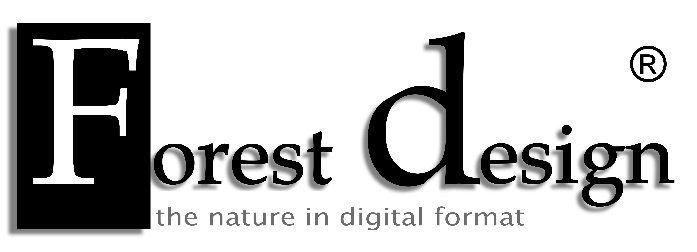 AMENAJAMENTUL FONDULUI FORESTIER PROPRIETATE PRIVATĂ APARȚINÂND S.C. CAMPO D’ORO S.R.L.,UP II MĂGURENI JUDEȚUL PRAHOVAȘEF PROIECT 	Ing. Cucuiat Sebastian DumitruPROIECTANT 	Ing. Dumitru Octavian2023MEMORIU DE PREZENTAREA AMENAJAMENTULUI FONDULUI FORESTIER PROPRIETATE PRIVATĂ APARȚINÂND S.C. CAMPO D’ORO S.R.L.,U.P. II MĂGURENIData intrării în vigoare a amenajamentului: 01.01.2023Administrator: Ocolul Silvic Ingleby Suprafața fondului forestierSuprafața fondului forestier proprietate privată aparținând S.C. CAMPO D’ORO constituită în UP II Măgureni, administrată de Ocolul Silvic Ingleby este de 980.6 ha.Suprafaţa determinată la actuala amenajare este egală cu cea din actele de proprietate (CVC nr. 526 din data de 03.04.2012). Date generale2. Prevederile și realizările amenajamentului expirat2.1 Concluzii privind gospodărirea pădurilor pe baza prevederilor amenajamentului2.1.1 Evoluţia compoziţiei2.1.2 Evoluţia claselor de producţie2.1.3 Evoluţia densităţii arboretelor3. Structura fondului forestier4. Zonarea funcţionalăPotrivit prevederilor din normele tehnice existente şi corespunzător obiectivelor economice, sociale şi ecologice fixate s-a realizat zonarea funcţională astfel: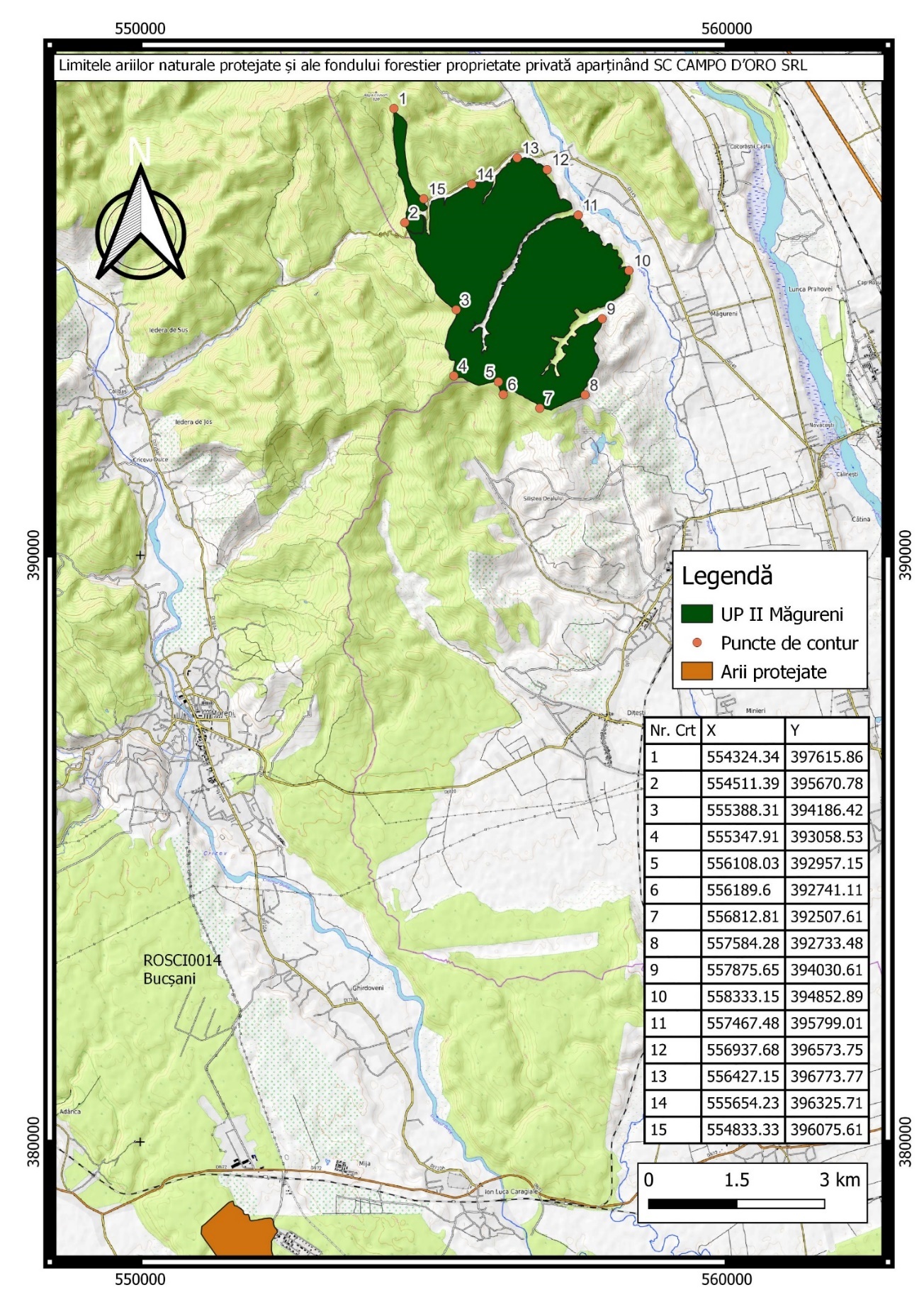 Figura 1.1. Limitele ariilor protejate și ale fondului forestier5. Subunităţi de gospodărire6. Bazele de amenajareBazele de amenajare adoptate sunt următoarele:6.1 Regim (S.U.P. în producţie)6.2 Compoziţia ţel(S.U.P. în producţie)6.3 Tratament6.4 Vârsta exploatabilităţii6.5 Ciclul7. Reglementarea procesului de producţie7.1 Reglementarea procesului de producţie lemnoasă pentru SUP A,se prezintă astfel:Pentru U.P. II Măgureni posibilitatea de produse principale adoptată este de 3215 m3/an, valoare egală cu posibilitatea calculată după procedeul creșterii indicatoare. 7.1.1 Calculul indicatorului de posibilitate prin metoda creşterii indicatoare7.1.2. Calculul indicatorului de posibilitate prin metoda claselor de vârstă-procedeul deductiv7.2 Urgențe de regenerare7.3 Posibilitatea de produse secundareÎn cadrul suprafeţei de parcurs cu rărituri există 4 unităţi amenajistice, cu o suprafaţă totală de 24.93 ha, pentru care s-au propus două intervenții în acest deceniu. Aceste arborete au consistențe cuprinse între 0.9 – 1.1 și vârste mai mici de 40 de ani.8. Suprafaţa afectată de fiecare factor destabilizator (pe grade de vătămare) şi măsurile de gospodărire propuse9. Situaţia lucrărilor de împădurire la nivel de U.P.Se prezintă astfel:10. Instalaţii de transportReţeaua instalaţiilor de transport cu caracter permanent ce deserveşte unitatea studiată este formată din 3 drumuri de exploatare cu o lungime totală de 7.29 km, dar și un drum public de 7.3 km, Drumul judeţean 145 Călinești – Măgureni – Iedera., asigurând accesibilitatea:fondului forestier în proporție de 92%.fondului forestier productiv în proporție de 94%.   Întocmit,							    Certific datelele tehnice ŞEF PROIECT                                                 				 EXPERT C.T.A.P.Cucuiat Sebastian - Dumitru						Vlăduţi SilviuPROCES-VERBAL C.T.A.P. Nr.106_FD_1Avizare de recepţie din 16.04.2023Obiectul avizării : Amenajamentul fondului forestier proprietate privată aparținând SC CAMPO D’ORO SRL, constituit în U.P. II Măgureni, jud. Prahova.Şef proiect: ing. Cucuiat Sebastian – Dumitru			Beneficiar: SC CAMPO D’ORO SRLFaza de proiectare: Studiu  Participanţi:Expert C.T.A.P.: 		ing. Vlăduți Silviu			....................................Şef proiect:			ing. Cucuiat Sebastian – Dumitru	....................................Proiectant:			ing. Dumitru Octavian			....................................Constatări - ConcluziiDin analiza documentaţiei şi din discuţiile purtate au rezultat următoarele :Amenajarea fondului forestier proprietate privată aparținând SC CAMPO D’ORO SRL, constituit în U.P. II Măgureni s-a făcut pentru o suprafaţă de 980.6 ha.Numărul de parcele este de 48, cu suprafaţa medie de 20.43 ha, iar cel de subparcele este de 131, cu suprafaţa medie de 7.49 ha.Baza cartografică este constituită din planuri restituite cu curbe de nivel, la scara 1:5.000.Terenurile din fondul forestier au următoarele folosinţe, stabilite prin amenajament :A - Păduri si terenuri destinate împăduririi sau reîmpăduririi….........................................................979.76 haA1 - Păduri și terenuri destinate împăduririi pentru care se reglementează recoltarea de produse principale ………...........................................................................................................................943.11 ha	A11 - Păduri inclusiv plantaţii cu reuşită definitivă …..................................................................943.11 haA2 - Păduri și terenuri destinate împăduririi pentru care nu se reglementează recoltarea de produse principale...................................................................................................................................................36.65 haA21 - Păduri inclusiv plantații cu reușita definitivă......................................................................36.65 haB - Terenuri afectate gospodăririi silvice...............................................................................................0.84 haB7 - Terenuri cultivate pentru nevoile administratiei (78A)...........................................................0.84 haZonarea funcţionalăPăduri din grupa I funcţională………………………........................................................................................979.76 ha2A -Arboretele situate pe stâcării, pe grohotișuri și pe terenuri cu eroziune în adâncime și pe terenuri cu înclinarea mai mare de 30o pe substrate de fliş (facies marnos, marno-argilos și argilos), nisipuri, pietrișuri și leoss(TII)............................................................................................................................................35.79 ha2H – Arboretele situate pe terenuri alunecătoare (TII)…....................................................................0.86 ha2L - Arboretele situate pe terenuri cu substraturi litologice foarte vulnerabile la eroziuni și alunecări, cu pante cuprinse până la limitele indicate la categoria  2A  (TIV).........................................................943.11 haPădurile din cuprinsul unităţii de producţie II Măgureni sunt încadrate în Etajul deluros de gorunete, făgete şi goruneto-făgete – FD3.Staţiunile de bonitate superioară însumează 916.15 ha (94%), cele de bonitate mijlocie 62.41 ha (6%) și cele de bonitate inferioară 1.2 ha (sub 1%).Cel mai răspândit tip de pădure este 4.3.3.2. – Faget amestecat cu flora de mull , de productivitate superioară (Ps) (40%).Principalii indicatori care caracterizează fondul forestier se prezintă astfel:În vederea reglementării proceselor de bioproducţie şi bioprotecţie s-au constituit următoarele subunităţi de gospodărire:A – Codru regulat, sortimente obişnuite.....................…..........................................................943.11 haM – Păduri supuse regimului de conservare deosebită……………………………………………...…...…..36.65 haBazele de amenajare adoptate sunt :Regimul: codruTratamente: s-au propus tratamentul tăierilor progresive in arboretele cu fag sau gorun, tăierilor rase de substituire in arboretele cu carpen sau frasin și tăierilor în crâng pentru arboretele cu salcâm.Compoziţia ţel corespunzătoare tipului natural fundamental de pădure pentru arboretele exploatabile şi compoziţia ţel la exploatabilitate pentru celelalte arborete.Exploatabilitatea - de protecție, pădurile fiind încadrate în grupa I funcțională.Ciclul de producţie este de 120 ani.Posibilitatea anuală de produse principale este de 3215 mc, iar cea de produse secundare 1452 mc.În deceniul de aplicare s-au propus următoarele lucrări de îngrijire şi conducere a arboretelor:- degajări: ...................................31.57 ha- curăţiri: ....................................3.42 ha........................................56 mc;- rărituri .....................................556.86 ha...................................14457 mc;- tăieri de igienă: .......................268.52 ha....................................2327 mc ;De asemenea, au fost propuse următoarele lucrări de ajutorare a regenerării naturale și de împădurire:- lucrări necesare pentru asigurarea regenerării naturale......................97.18 ha;- lucrări de ajutorare a regenerării naturale........................................9.86 ha;- distrugerea si indepartarea paturii vii.................................................1.6 ha- mobilzarea solului.............................................................................3.56 ha- extragerea semintisului si tineretului neutilizabil preexistent............4.7 ha- provocarea drajonării la arboretele de salcâm...................................1.45 ha- receparea semințișurilor sau tinereturilor vătămate.........................7.04 ha- descoplesirea semintisurilor.............................................................70.42 ha- lucrări de regenerare...........................................................................13.72 ha;- împăduriri după tăieri progresive.......................................................8.74 ha- împaduriri in golurile din arboretele parcurse sau prevazute a fi parcurse cu taieri in crang........................................................................................ ....................0.29 ha- împaduriri dupa inlocuirea arboretelor derivate (substituiri).............4.7 ha- completări în  arboretele care nu au închis starea de masiv....................2.75 ha;- completări în arboretele nou create....................................................2.75 ha- îngrijirea culturilor tinere......................................................................9.62 ha;- Îngrijirea culturilor tinere nou create.................................................9.62 haReţeaua instalaţiilor de transport cu caracter permanent ce deserveşte unitatea studiată este formată din 3 drumuri de exploatare cu o lungime totală de 7.29 km, dar și un drum public de 7.3 km, Drumul judeţean 145 Călinești – Măgureni – Iedera., asigurând accesibilitatea:fondului forestier în proporție de 93%.fondului forestier productiv în proporție de 94%.Proiectul s-a întocmit cu respectarea normelor tehnice în vigoare şi a recomandărilor conferinţelor de amenajare.Expertul C.T.A.P. certifică, din punct de vedere tehnic calitatea lucrării şi propune avizarea în C.T.A.S. –M.M.A.P.CuprinsMEMORIU DE PREZENTARE	IIIPROCES-VERBAL C.T.A.P. Nr.54	XIICuprins	1FIŞA INDICATORILOR DE CARACTERIZARE A FONDULUI FORESTIER	7PARTEA I	12MEMORIU TEHNIC	121. SITUATIA TERITORIAL-ADMINISTRATIVĂ	141.1. Elemente de identificare a unității de producție (proprietăţii)	141.2. Vecinătăți, limite, hotare	151.3. Trupuri de pădure (bazinete) componente	151.4. Administrarea fondului forestier	152. ORGANIZAREA TERITORIULUI	162.1. Constituirea unității de producție	162.2. Constituirea și materializarea parcelarului și subparcelarului	162.2.1. Mărimea parcelelor și subparcelelor	162.2.2. Situația bornelor	172.2.3. Corespondența între parcelarul si subparcelarul actual si cel precedent	172.3. Planuri de bază utilizate. Ridicări în plan folosite pentru reambularea planurilor de bază	202.3.1. Planuri de bază utilizate	202.3.2. Ridicări în plan folosite pentru reambularea planurilor de bază	202.4. Suprafața fondului forestier	222.4.1. Determinarea suprafețelor	222.4.2. Evidența mișcărilor de suprafață din fondul forestier	232.4.3. Utilizarea fondului forestier	252.4.4. Evidența fondului forestier pe destinații si deținători	252.4.5. Suprafata fondului forestier pe categorii de folosință și specii	262.5. Enclave	272.6. Organizarea administrativă (districte, brigăzi, cantoane)	273. GOSPODĂRIREA DIN TRECUT	283.1. Istoricul si analiza modului de gospodărire a pădurilor din trecut până la intrarea în vigoare a amenajamentului expirat	283.1.1. Evolutia proprietății și a modului de gospodărire a pădurilor înainte de anul 1948	283.2. Analiza critică a aplicării amenajamentului expirat	303.3. Concluzii privind gospodărirea pădurilor	313.3.1. Evoluția structurii pădurilor	314. STUDIUL STAȚIUNII ȘI AL VEGETAȚIEI FORESTIERE	324.1. Metode și procedee de culegere și prelucrare a datelor de teren	324.2. Elemente privind cadrul natural, specifice unității de producție	374.2.1. Geologie	374.2.2. Geomorfologie	394.2.3. Hidrologia	394.2.4. Climatologie	404.2.4.1. Regimul termic	404.2.4.2. Regimul pluviometric	404.2.4.3. Regimul eolian	414.2.4.4. Indicatorii sintetici ai datelor climatice	414.2.4.5. Favorabilitatea factorilor si determinantilor climatici pentru principalele specii forestiere	434.3. Soluri	444.3.1. Evidenta si răspândirea teritorială a tipurilor de sol	444.3.2. Descrierea tipurilor si subtipurilor de sol	444.3.3. Lista unităților amenajistice pe tipuri și sub tipuri de sol	464.4. Tipuri de stațiune	464.4.1. Evidența si răspândirea teritorială a tipurilor de stațiune	474.4.2. Descrierea tipurilor de statiuni cu factori limitativi si măsurile de gospodărire impuse de acești factori	484.4.3. Lista unităților amenajistice pe tipuri de stațiune	524.4.4. Lista unităților amenajistice după tipuri de statiune si tipuri de sol	534 .5. Tipuri de pădure	544.5.1. Evidenta tipurilor naturale de pădure	544.5.2. Lista unităților amenajistice pe tipuri de statiuni si păduri	554.5.3. Lista u.a după caracterul actual al tipului de pădure	564.5.4. Formatiile forestiere si caracterul actual al tipului de padure	574 .6 Structura fondului de producție si de protecție	584.7. Arborete slab productive si provizorii	604.8. Arborete afectate de factori destabilizatori și limitativi	604.8.1. Situația sintetică a factorilor destabilizatori si limitativi	614.8.2. Evidența arboretelor (u.a) afectate de factori destabilizatori și limitativi	624.9. Starea sanitară a pădurii	634.10. Concluzii privind conditiile staționale și de vegetație	635. STABILIREA FUNCTIILOR SOCIAL-ECONOMICE ALE PĂDURII ȘI A BAZELOR DE AMENAJARE	665.1. Stabilirea functiilor social-economice si ecologice ale pădurii	665.1.1. Obiective social-economice si ecologice	665.1.2. Funcțiile pădurii	675.1.3. Subunități de producție sau de protecție constituite	685.2. Stabilirea bazelor de amenajare ale arboretelor și ale pădurii	695.2.1. Regimul	695.2.2. Compoziția țel	695.2.3. Tratamentul	715.2.4. Exploatabilitatea	735.2.5. Ciclul	736. REGLEMENTAREA PROCESULUI DE PRODUCTIE LEMNOASĂ SI MĂSURI DE GOSPODĂRIRE A ARBORETELOR CU FUNCTII SPECIALE DE PROTECTIE	746 .1 . Reglementarea procesului de recoltare a produselor principale	746.1.1. Reglementarea procesului de productie la S.U.P. “ A” - codru regulat	746.1.1.1. Stabilirea posibilitătii de produse principale	746.1.1.2 Adoptarea posibilității	786.1.1.3.Recoltarea posibilității	796.1.1.4. Prognoza posibilității	826.2. Măsuri de gospodărire a arboretelor cu funcții speciale de protecție	826.2.1. Măsuri de gospodărire a arboretelor din tipul II de categorii funcționale	826.2.1.1 Măsuri de gospodărire a arboretelor încadrate în SUP M	826.2.2. Reglementarea procesului de producţie pentru pădurile încadrate în grupa I funcţională, pentru care nu se reglementează procesul de producţie lemnoasă, considerându-le încadrate în grupa a II-a funcţională	83FIȘA DE CALCUL a compensațiilor	836.3. Lucrări de îngrijire și conducere a arboretelor	846.4 . Volumul total posibil de recoltat	876 .5 .Lucrări de ajutorarea regenerărilor naturale și de împădurire	886.6. Refacerea arboretelor slab productive și înlocuirea celor cu compoziții necorespunzătoare	896.7. Măsuri de gospodărire a arboretelor afectate de factori destabilizatori	907. VALORIFICAREA SUPERIOARĂ A ALTOR PRODUSE ALE FONDULUI FORESTIER  ÎN AFARA LEMNULUI	917.1. Potențialul cinegetic	917.2. Potențial salmonicol	937.3. Potențial fructe de pădure	937.4. Potențial ciuperci comestibile	937.5. Potențial melifer	937.6. Alte produse	Error! Bookmark not defined.8. PROTECȚIA FONDULUI FORESTIER	948.1. Protecția împotriva doborâturilor si rupturilor de vânt si de zăpadă	948.2. Protecția împotriva incendiilor	968.3. Protecția împotriva poluării industriale	968.4. Protecția împotriva bolilor și a altor dăunători	968.5. Măsuri de gospodărire a arboretelor cu uscare anormală	979. CONSERVAREA BIODIVERSITĂȚII	Error! Bookmark not defined.9.1.Obiectivele şi principiile conservării biodiversităţii	Error! Bookmark not defined.10. INSTALAȚII DE TRANSPORT, TEHNOLOGII DE EXPLOATARE ȘI CONSTRUCȚII FORESTIERE	10210.1. Instalații de transport	10210.2. Tehnologii de exploatare	10310.3. Construcții forestiere	10411. ANALIZA EFICACIȚĂTII MODULUI DE GOSPODĂRIRE A PĂDURILOR	10511.1. Realizarea continuității funcționale	10511.2. Dinamica dezvoltării fondului forestier	10511.2.1. Indicatori cantitativi (vârste, volume, creșteri)	10511.2.2. Indicatori calitativi (clase de producție, compoziție)	10612. DIVERSE	10912.1. Data intrării în vigoare a amenajamentului. Durata de aplicabilitate a acestuia .	10912.2. Recomandări privind ținerea evidenței lucrărilor executate pe parcursul duratei de valabilitate a amenajamentului	10912.3. Indicarea hărților amenajamentului	10912.4. Colectivul de elaborare	10912.5. Bibliografie	11012.6. Documente privind proprietatea	11012.7. Procesele verbale ale Conferințelor de amenajare	110PARTEA a II-a –	111PLANURI DE AMENAJAMENT	11113. PLANURI DE RECOLTARE ȘI CULTURĂ	11213.1 . Planuri decenale de recoltare a produselor principale	11213.1.1. Planul de recoltare al produselor principale - S.U.P. “A” codru regulat	11213.1.1.1. Evidenta arboretelor din care se recoltează posibilitatea decenală de produse principale	11213.1.1.2. Planul decenal de recoltare a produselor principale	11313.1.1.3. Recapitulația posibilității de produse principale	11713.2. Planul lucrărilor de îngrijire si conducere a arboretelor	11913.2.1. Planul lucrărilor de îngrijire a arboretelor	11913.2.2. Recapitulația posibilității decenale pe specii	12113.3. Planul lucrărilor de regenerare	12214. PLANURI PRIVIND INSTALATIILE DE TRANSPORT SI CONSTRUCTIILE FORESTIERE	12514.1. Planul instalatiilor de transport	12514.2. Planul construcțiilor silvice	12615. PROGNOZA DEZVOLTĂRII FONDULUI FORESTIER	12715.1. Dinamica dezvoltãrii fondului forestier	12715.2. Dinamica structurii arboretelor pe clase de vârstã	129PARTEA a III-a –	131EVIDENTE DE AMENAJAMENT	13116. EVIDENȚE DE CARACTERIZARE A FONDULUI FORESTIER	13216.1. Evidențe privind descrierea unităților amenajistice	13216.1.1. Descrierea parcelară	13216.1.2. Evidenta u.a inventariate	19916.2. Evidente privind mărimea si structura fondului forestier	20216.2.1. Repartitia suprafetelor pe categorii de folosintă forestieră și grupe funcționale	20216.2.2. Repartiția suprafețelor pe categorii funcționale	20316.2.3. Situatia sintetică pe specii	20416.2.4. Structura si mărimea fondului forestier pe grupe,subgrupe si categorii funcționale	20516.2.5. Structura si mărimea fondului forestier pe grupe functionale și specii	20616.2.6. Structura si mărimea fondului forestier pe specii	20716.2.7. Structura si mărimea fondului forestier pe grupe functionale si specii pentru fondul productiv	20816.2.8. Structura și mărimea fondului forestier pe specii pentru fondul neproductiv	20916 2.9. Structura si mărimea fondului forestier pe subunităti de productie/protectie după vârstă, grupe functionale si specii	21016.2.10. Structura si mărimea fondului forestier productiv pe clase de exploatabilitate si specii	21416.3. Evidente privind conditiile naturale de vegetatie	21616.3.1. Evidenta tipurilor de statiune si a tipurilor de pădure	21616.3.2. Recapitulatie formatii forestiere	21716.3.3. Repartitia suprafetelor pe formatii forestiere,altitudine,înclinare si expozitie	21816.3.4. Repartitia suprafetelor pe etaje fitoclimatice, înclinare si expozitie	21816.3.5. Evidența arboretelor slab productive	21916.3 6 . Repartitia suprafetelor în raport cu eroziunea si înclinarea terenului	22016.4. Evidente ajutătoare pentru întocmirea planurilor de reglementarea procesului de productie lemnoasă	22116.4.1. Repartitia arboretelor exploatabile pe subunități,urgente de regenerare, accesibilitate si specii	22116.4.2. Repartitia speciilor în raport cu exploatabilitatea si participarea în amestec	22216.4.3. Stabilirea vârstei medii a exploatabilitătii si a ciclului	22316.4.4. Lista unităților amenajistice exploatabile si preexploatabile	22416.5. Evidențe privind accesibilitatea fondului forestier si a posibilitătii	22516.5.1. Accesibilitatea fondului forestier si a posibilității decenale de produse principale si secundare	22516.5.2. Situatia fondului forestier și a posibilitătii decenale de produse principale si secundare în raport cu distanța de colectare	226PARTEA a IV-a –	227APLICAREA AMENAJAMENTULUI	22717. EVIDENTE PRIVIND APLICAREA AMENAJAMENTULUI	22817.1 Evidenta si bilantul aplicării anuale a prevederilor amenajamentului cu privire la exploatări si împăduriri	22817.2 Evidența dinamicii procesului de regenerare naturală	229Lista figurilor/foto	234Lista tabelelor	234ANEXE	237Anul aplicării: 2023-FIŞA INDICATORILOR DE CARACTERIZARE A FONDULUI FORESTIERRepartiţia suprafeţelor (ha) din grupa I pe categorii funcţionaleUnităţi de gospodărireSTRUCTURA PE CLASE DE VÂRSTĂ ( ha/%)PROGNOZA POSIBILITĂŢII DE PRODUSE PRINCIPALES.U.P. A- Codru regulat sortimente obișnuiteCiclul : 120 ANIFIŞA INDICATORILOR DE BAZĂSTRUCTURA SUPRAFEŢELOR SI VOLUMELOR PE CLASE DE VÂRSTĂS.U.P.: M-Păduri supuse regimului de conservare deosebităFIŞA INDICATORILOR DE BAZĂSTRUCTURA SUPRAFEŢELOR ŞI VOLUMELOR PE CLASE DE VÂRSTĂPARTEA IMEMORIU TEHNIC1. Situația teritorial administrativă2. Organizarea teritoriului3. Gospodărirea din trecut4. Studiul stațiunii și al vegetației forestiere5. Stabilirea funcțiilor social-economice și ecologice ale pădurii și a bazelor de amenajare6. Reglementarea procesului de producție7. Valorificarea superioară a altor produse ale fondului forestier8. Protecția fondului forestier9. Biodiversitate10. Instalații de transport și construcții forestiere11. Analiza eficacității modului de gospodărire12. Diverse1. SITUATIA TERITORIAL-ADMINISTRATIVĂ1.1. Elemente de identificare a unității de producție (proprietăţii)Obiectul prezentului studiu îl constituie Unitatea de producţie II Măgureni, cu o suprafaţă de 980,60 ha, proprietate privată aparținând SC CAMPO D’ORO SRL, administrată de Ocolul Silvic Ingleby, structură proprie a societăţii.	Unitatea de producţie II Măgureni face parte din Subcarpaţii Ialomiţei şi anume din Dealurile Sultanu – Teişu, aceasta aflându-se în bazinul hidrografic al Râului Provița. 	Principalele căi de acces sunt drumul judeţean 720 Moreni – Băicoi şi prin drumul judeţean 145 Călineşti – Măgureni – Iedera.	Din punct de vedere teritorial-administrativ, pădurile care fac obiectul prezentului studiu sunt situate pe raza Comunei Măgureni, judeţul Prahova.Tabel 1.1.1. Repartizarea fondului forestier pe unități teritorial administrativeIdentificarea unităţii de producţie II Măgureni poate fi făcută şi prin coordonatele Stereo 70, prezentate în tabelul următor:Tabel 1.1.2. Limite -  Coordonate Stereo 70 1.2. Vecinătăți, limite, hotareLimitele unităţii de producţie sunt atât naturale (culmi, văi), cât şi convenţionale, fiind evidenţiate în tabelul următor:Tabel 1.2.1. Vecinătăți, limite, hotareLimitele sunt materializate, pe teren, prin semne convenţionale corespunzătoare, cu vopsea roşie.Hotarele fondului forestier corespund cu limitele acestuia.1.3. Trupuri de pădure (bazinete) componente	Arboretele care fac obiectul prezentului sudiu sunt grupate într-un singur trup de pădure. În tabelul 1.3.1 se redau bazinetele componente.Tabel 1.3.1. Trupuri de pădure componente1.4. Administrarea fondului forestier	Fondul forestier luat în studiu este administrat de către Ocolul Silvic Ingleby cu reşedinţa în Oraşul Breaza, județul Prahova.	Administrarea fondului forestier este reglementată de prevederile codului silvic (Legea 46/2008 cu completările şi modificările ulterioare).	Se vor lua în considerare modificările legislative ce vor apărea în perioada de valabilitate a amenajamentului.2. ORGANIZAREA TERITORIULUI2.1. Constituirea unității de producțieUnitatea de producţie şi protecţie II Măgureni s-a constituit în baza prevederilor adoptate la Conferinţa I de amenajare din data de 18.01.2013. Suprafeţele provin de pe raza Ocolului Silvic Câmpina, unitatea de producţie XII Măgureni.Actul de proprietate care a stat la baza constituirii unităţii de producţie este:	- Contractul de vânzare-cumpărare nr. 526/03.04.2012;	Suprafața unității de producție este înscrisă în cartea funciară cu numerele 20730 (suprafaţă – 941.9559 ha) şi 20727 (suprafaţă – 38.6441 ha) a comunei Măgureni, județul Prahova.Tabel 2.1.1.Acte de proprietate2.2. Constituirea și materializarea parcelarului și subparcelaruluiLa amenajarea actuală s-a menținut parcelarul vechi, constituit în cadrul lucrărilor de amenajare anterioare. Parcelarul constituit este bine delimitat prin forme de relief (văi, culmi) sau liziere. Atât materializarea parcelarului, cât și subparcelarului s-a făcut de către proiectant, prin semne convenționale, concomitent cu ridicarea în plan cu GPS-ul, și a constat în vopsirea, din aproape în aproape a arborilor de limită, cu linii verticale, respectiv cu o bandă orizontală de vopsea rosie. Intersecțiile dintre limitele subparcelare, precum si intersecția acestora cu liniile parcelare sau cu limita pădurii s-au marcat pe arbori cu o bandă inelară (cerc) de vopsea rosie.Numerotarea parcelelor a rămas neschimbată. În prezentul amenajament se evidențiază un nr. de 48 de parcele, numerotate de la 76 la 123.La constituirea subparcelarului, care în cea mai mare parte s-a păstrat, au fost respectate criteriile de separare prevăzute în normele tehnice aflate în vigoare, modificările survenite fiind cauzate, în special, de efectuarea unor lucrări specifice, respectiv a lucrărilor de cultură si exploatare executate în deceniul trecut, a noilor soluții tehnice adoptate sau de studierea mai atentă a elementelor staţionale și a arboretului. Subparcelele, în cadrul fiecărei parcele, au fost numerorate cu majuscule în ordine alfabetică, înscrise după numărul parcelei, cu spațiu în cazul celor cu pădure sau clasa de regenerare, și fară spațiu în cazul terenurilor afectate.2.2.1. Mărimea parcelelor și subparcelelorTabel 2.2.1.1. Mărimea parcelelor și subparcelelorSuprafața medie a parcelelor din unitatea de producție este de 20.43 ha, suprafața maximă este înregistrată în parcela 88 (36.57 ha), iar cea minimă în parcela 123 (3.42 ha).Suprafața medie a unităților amenajistice este de 7.54 ha, suprafața maximă este înregistrată în subparcela 91 (33.54 ha), iar cea minimă în subparcela 121 C (0.35 ha).2.2.2. Situația bornelorTabel 2.2.2.1.Situația bornelorLa intersecţia limitelor parcelare, pe liziera pădurii, precum şi la principalele schimbări de direcţie sunt materializate bornele mai sus menţionate. Toate bornele martor au fost materializate și ridicate în plan de către proiectanți.Pentru o mai bună orientare a personalului pe teren, la limita dintre fondul forestier al unităţii de producţie cu alţi proprietari sau în punctele de contur caracteristice, s-au amplasat borne noi martor.Numărul acestora s-a înscris pe arbore. Precizăm că numărul este format din indicativul celei mai apropiate borne existente, urmat de cifra 1 și 2, între care s-a inserat un punct . De asemenea, tot pentru o bună orientare, s-au înscris pe hartă și borne de la UP V Iedera.De asemenea toate bornele martor vechi au fost reîmprospătate cu vopsea roşie. Având în vedere că unele dintre bornele de piatră lipsesc (preponderent în cazul bornelor noi) sau sunt degradate, ocolul silvic care administrează pădurea, are obligaţia de a fixa bornele noi şi de a le revizui şi recondiţiona pe cele vechi.Toate bornele sunt poziţionate în sistemul de referință STEREO 1970. 2.2.3. Corespondența între parcelarul si subparcelarul actual si cel precedentTabel 2.2.3.1. Corespondența între parcelarul și subparcelarul actual și cel precedent2.3. Planuri de bază utilizate. Ridicări în plan folosite pentru reambularea planurilor de bază2.3.1. Planuri de bază utilizateSituaţia acestor planuri se prezintă în tabelul 2.3.1.1., cu evidenţierea u.a.-urilor şi suprafeţelor respective, pe fiecare trapez în parte.Tabel 2.3.1.1 Planuri de bază utilizate2.3.2. Ridicări în plan folosite pentru reambularea planurilor de bazăPentru măsurătorile efectuate s-a folosit tehnologia determinării poziției unui receptor care primește informaţie simultan de la mai mulţi sateliţi specializaţi. Tehnologia se numeşte G.P.S. (sisteme de poziţionare globală).Măsurătorile de teren au fost realizate, prin parcurgerea limitelor care urmau să fie ridicate, folosind metoda de lucru dinamică „Stop and Go”, cea mai indicată în cazul utilizării GPS-ului în pădure. Operatorul se deplasează cu receptorul GPS din punct în punct pe traseul dorit, în fiecare punct staționându-se o anumită perioadă. În acest mod s-a măsurat integral parcelarul și subparcelarul, s-au poziționat bornele și suprafețele de probă statistice. Principiul funcţionării acestui sistem constă în folosirea unei constelaţii de sateliţi artificiali, ai sistemelor GPS și GLONASS, în aşa fel încât din orice punct de pe suprafaţa scoarţei terestre să fie vizibili de cel puţin patru sateliţi la orice oră din zi şi din noapte.Principiul funcționării sistemului GPS - Figura 2.3.2.1.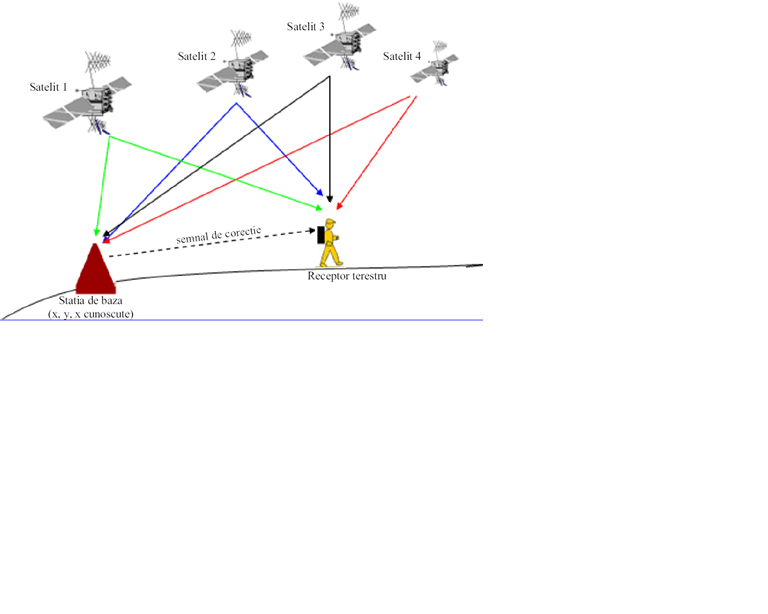 Bazele teoretice pe care se bazează determinarea poziţiei unui punct este relativ simplă. Poziţia punctului, în care se află aparatul GPS, este stabilită printr-o triangulaţie spaţială sau retrointersecție liniară spaţială, pe baza distanţelor măsurate de la sateliţi până la receptor şi a coordonatelor acestora în momentul emisiei, date de efemeride în acelaşi sistem de referinţă internaţional.Distanţa de la satelit la receptor constituie raza unei sfere unde poziţia satelitului este reprezentată ca centrul sferei.Aşadar raţionamentul este următorul:folosind o singură distanţă provenită de la un singur satelit, punctul nou se poate găsi oriunde pe o sferă în jurul satelitului;datele de la doi sateliţi vor genera două sfere care se intersectează după un cerc pe care se află receptorul;cu trei distanţe provenite de la acelaşi număr de sateliţi, vor rezulta două puncte posibile rezultate din intersecţia unui cerc cu o sferă.o măsură suplimentară şi implicit distanţa de la un al patrulea satelit, permite calculatorului să elimine poziţia ridicolă (în afară suprafeţei terestre) şi să o stabilească pe cea corectă.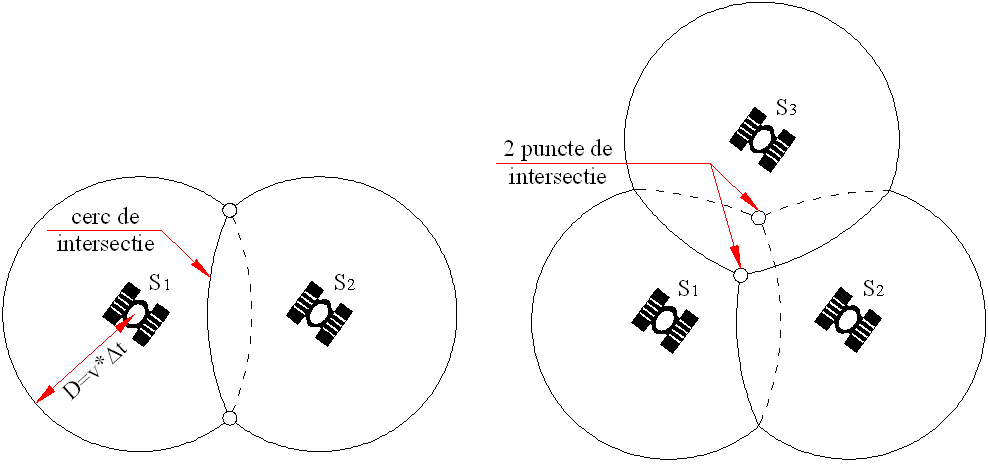 Figura 2.3.2.2. Principiul poziţionării în sistem G.P.S. Pădurea este un mediu heterogen care are o influență dificil de cuantificat asupra utilizării GPS-ului. Efectul coronamentului şi al trunchiurilor arborilor, combinat cu influenţa reliefului asupra semnalelor GPS determină luarea unor măsuri de precauţie suplimentare în cazul utilizării acestui sistem în pădure.În primul rând, trebuie ales un receptor GPS cu un număr mare de canale şi dotat cu o antenă capabilă să diminueze efectul traiectoriei multiple a semnalelor GPS.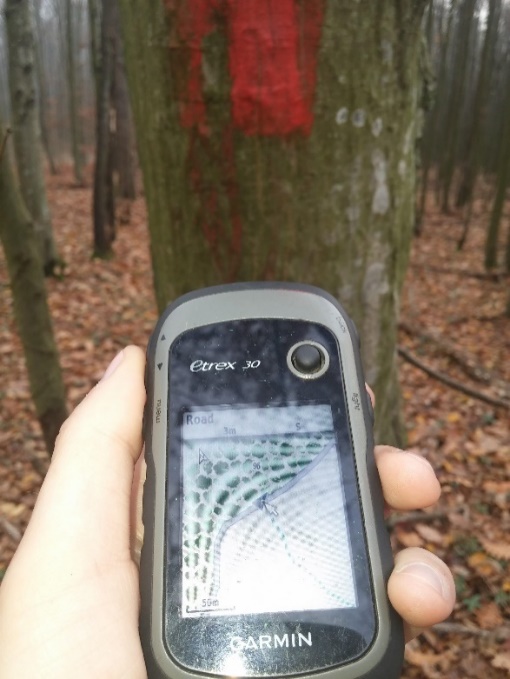 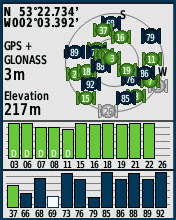 Figura 2.3.2.3. Receptorul GPS folosit, precizia și numărul de sateliți- Informaţiile înregistrate pe teren sunt uşor prelucrabile şi pot fi transmise direct către un sistem GIS (Geographic Information Sistem) – Figura 2.3.2.3, sistem care îşi va găsi o largă utilizare în gestiunea pădurilor prin introducerea tuturor datelor din amenajamentele forestiere în baze de date informatizate, care să faciliteze accesul la informaţie.Datele au fost ulterior transferate şi prelucrate digital. Ele au fost prelucrate cu ajutorul programelor specializate, rezultatele fiind imprimate la scara impusă de baza cartografică folosită (planuri la scara 1:5.000). Cu ocazia parcurgerii terenului s-au materializat și poziţionat toate bornele, limitele de parcelă și subparcelă. Toate datele rezultate din măsurătorile terestre sunt referențiate la Sistemului S42, care reprezintă Sistemul de Referinţă şi Coordonate (SRC) utilizat cu caracter oficial în România. Acesta are la bază elipsoidul Krasovski 1940 şi planul de proiecţie Stereografic 1970.2.4. Suprafața fondului forestier2.4.1. Determinarea suprafețelorÎn tabelul 2.4.1.1 se prezintă situaţia suprafeţelor rezultate în urma determinării lor.Suprafaţa totală a U.P. II Măgureni (980.6 ha) este egală cu suprafaţa din actele de proprietate și este înscrisă în cartea funciară a comunei Măgureni (nr. 20730 suprafaţă – 941.9559 ha şi nr. 20727 suprafaţă – 38.6441 ha).Suprafeţele pe parcele şi subparcele s-au determinat analitic şi au fost obţinute în urma prelucrării informatice a planurilor (scanare, georeferenţiere, vectorizare) şi a măsurătorilor, cu ajutorul sistemelor de informaţii geografice (GIS).Tabel 2.4.1.1. Determinarea suprafațelor2.4.2. Evidența mișcărilor de suprafață din fondul forestierÎn tabelul 2-1E se vor înscrie documente (numărul,data și autorizarea de care a fost emis) în baza cărora s-au produs modificări de suprafețeTabelul 2.4.3.1. Evidența mișcărilor de suprafață din fondul forestier2.4.3. Utilizarea fondului forestierTabelul 2.4.3.1.Utilizarea fondului forestierDin cele prezentate mai sus reiese că 99.9 % din suprafața unității de producție este acoperită de pădure, aproximativ 0.1 % revine terenurilor care servesc nevoilor de administrație forestieră. În acest context se poate vorbi de o utilizare eficientă a fondului forestier. 2.4.4. Evidența fondului forestier pe destinații si deținătoriTabelul 2.4.4.1 Evidența fondului forestier pe destinații și deținători2.4.5. Suprafata fondului forestier pe categorii de folosință și speciiTabel 2.4.5 Suprafața fondului forestier pe categorii de folosință și specii2.5. Enclave	În cuprinsul unităţii de producţie II Măgureni nu se găsesc enclave.2.6. Organizarea administrativă (districte, brigăzi, cantoane)Din punct de vedere administrativ, pădurile din UP II Măgureni intră în alcătuirea cantoanelor din cadrul Ocolului Silvic Ingleby.Repartiţia pe cantoane este redată în tabelul următor:Tabel 2.6.1. Organizarea administrativă3. GOSPODĂRIREA DIN TRECUT3.1. Istoricul si analiza modului de gospodărire a pădurilor din trecut până la intrarea în vigoare a amenajamentului expirat3.1.1. Evolutia proprietății și a modului de gospodărire a pădurilor înainte de anul 1948Pădurile din UP II Măgureni au fost proprietatea preotului Barbu A. Ştirbei, care le-a vândut diverșilor proprietari.Gospodărirea acestora s-a făcut fără studii de amenajare, în funcție de interesele proprietarilor. În perioada celui de-al II-lea război mondial, în aceste păduri s-au executat tăieri rase pe suprafețe mari, ceea ce explică încadrarea arboretelor în prezent în proporție de peste 75% în clasele a IV-a și a V-a de vârstă.3.1.2. Modul de gospodărire a pădurilor după anul 1948 până la intrarea în vigoare a amenajamentului expiratÎn anul 1948, pădurile au fost etatizate şi au trecut în proprietatea statului, fără a despăgubi proprietarii. În baza legii nr. 204/1947 privind apărarea patrimoniului forestier, s-au pregătit două mari acţiuni:naţionalizarea pădurilor;amenajarea pe baze noi a tuturor pădurilor ţării.În anul 1952 s-a întocmit primul amenajament, trecându-se la regimul de conversiune prin îmbătrânire, cu un ciclu de 100 ani.3.1.2.1. Evoluția constituirii proprietății și a bazelor de amenajare până la amenajarea anterioarăUnitatea de producţie s-a constituit la amenajarea din anul 1952 având denumirea de U.P. VI Măgureni. În anul 1973 s-a schimbat în U.P. XIII Măgureni, iar în anul 1993 în U.P. XII Măgureni. De asemenea în anul 1993 s-a modificat limita sudică a acestuia prin preluarea pădurilor comunale.Evoluţia bazelor de amenajare a fost următoarea:Regimul adoptat a fost cel al codrului la toate etapele de amenajare, inclusiv pentru subunitatea de conversiune şi refacere, constituite la amenajările din 1973 şi 1982.Compoziţia-ţel s-a stabilit, pentru fiecare etapă, la nivel de arboret, în funcţie de compoziţia de la momentul respectiv şi de compoziţia-ţel finală.Exploatabilitatea adoptată a fost cea tehnică la primele trei etape, când arboretele au fost încadrate în grupa a II-a funcţională şi cea de protecţie în cea de-a IV-a etapă (anul 1993) când toate arboretele au fost încadrate în grupa I funcţională, ca urmare a situării pe terenuri alunecătoare aşa cum se arată la capitolul 4. La etapa anterioară s-a adoptat exploatabilitatea de protecţie pentru arboretele din grupa I funcţională şi cea tehnică pentru arboretele din grupa a II-a funcţională. La etapa actuală s-a adoptat exploatabilitatea tehnică şi de protecţie pentru arboretele din UP II Măgureni.Ciclul a avut o evoluţie crescătoare, în funcţie de vârsta medie a exploatabilităţii. În primele trei etape ciclul a fost de 100 de ani, în cea de-a IV-a etapă a fost de 110 ani, iar în etapa precedentă ciclul a fost de 120 de ani. În etapa actuală ciclul a fost stabilit la 120 de ani. Tratamentele prevăzute au fost: tăieri rase pentru arboretele de refăcut şi substituit, iar din anul 1993 s-au prevăzut tăieri progresive pentru gorunete şi tăieri în crâng pentru salcâmete.În concluzie, atât constituirea subunităţilor de gospodărire, cât şi stabilirea bazelor de amenajare au evoluat în sensul creşterii interesului pentru conservarea pădurii şi pentru funcţiile atribuite acestora.În ceea ce privește evoluția proprietarilor, se precizează următoarele:Terenul a fost dobândit in mod valabil de către Cîrjoi Georgeta și Cârjoi Vasile, după cum urmează: prin cumpărare, conform contractului de vânzare-cumpărare autentificat sub nr. 1106/09.04.2010 de BNP Amzulescu Marius, cu sediul în București, de la Murgescu Lilia-Maria, Buzi Elisabeta-Constanta si Florescu Emanoil-Teodor-Antonie. La rândul lor Murgescu Lilia-Maria, Buzi Elisabeta-Constanta Si Florescu Emanoil-Teodor-Antonie au dobândit acest teren in cote indivize de 1/3 fiecare, prin reconstituirea dreptului de proprietate in temeiul Legii nr. 18/1991 cu modificările ulterioare a Fondului Funciar, in calitate de moștenitori ai defunctului Nicolae Gh. Cantacuzino, conform Titlului de Proprietate nr. 206133/16.12.2009 emis de CJSDPAT Prahova.Prin contractul de vânzare-cumpărare încheiat la 03.04.2012, SC CAMPO D’ORO SRL a devenit proprietar a întregii suprafețe.3.1.2.2. Evoluția reglementării producției și aplicarea prevederilor amenajamentelor anterioare celui precedentPână la amenajarea din 1993, volumul de produse principale a fost prevăzut să se extragă din arboretele slab productive şi provizorii, prin tăieri rase de refacere şi substituire. Posibilitatea a avut o evoluţie crescătoare, în funcţie de suprafaţa acestor arborete, de vârsta şi de starea lor. În anul 1993, s-au mai prevăzut tăieri progresive în gorunete şi tăieri de crâng în salcâmete, iar toate arboretele au fost încadrate în grupa I funcţională. Posibilitatea de produse principale a scăzut la 1200 mc/an, din cauza reducerii suprafeţei arboretelor de refăcut şi substituit şi a adoptării exploatabilităţii de protecţie. În anul 2003 posibilitatea de produse principale a rămas aproximativ aceeaşi (1209 mc/an), iar la amenajarea anterioară datorită micşorării suprafeţei unităţii de producţie, posibilitatea de produse principale a fost de 50 mc/an.Posibilitatea de produse secundare a avut o evoluţie crescătoare până în anul 1993, iar apoi descrescătoare, evoluţie determinată de dinamica structurii arboretelor şi de suprafaţa unităţii de producţie.Urmărind prevederile amenajamentului întocmit în anul 1963, constatăm că posibilitatea de produse principale s-a realizat în procent de 75% din volum. Împăduriri nu s-au efectuat, ceea ce ne duce la gandul că a existat o  regenerare naturală bună. Posibilitatea de produse principale nu a fost depăşită în nicio perioadă a amenajamentelor, intervenindu-se cu 67% în 1973, 57% în 1982, respectiv 23% din volum în anul 1993. La etapa precedentă, datorită mişcărilor de suprafaţă, posibilitatea de produse principale a rămas cu un volum de numai 6 m3/an.	La rărituri şi curăţiri, de-a lungul timpului rezultă că de cele mai multe ori realizările au avut proporţii însemnate, în ultima etapă observându-se o scădere a procentului realizat. Motivul scăderii procentului este acela că în etapa 1993-2002 s-a depăşit volumul prevăzut cu 51 mc/an, înregistrându-se o valoare de 265%.	Degajările realizate au fost mai mari faţă de prevederi la amenajarea din 1993, aproape de prevederi la cea din 1982 (81%), doar 56% la cea din 1973, pentru ca în 1963 să nu apară nicio realizare.3.2. Analiza critică a aplicării amenajamentului expiratAmenajamentul precedent a avut perioada de aplicare 01.01.2013 – 31.12.2022Bazele de amenajare stabilite la amenajarea precedentă au fost:- regimul - codru- compoziția țel – conform tipului natural fundamental de pădure- tratamentul tăierilor progresive și tratamentul tăierilor în crâng- exploatabilitatea – de protecție pentru arboretele din grupa I funcțională- vârsta exploatabilității -116 ani- ciclu -120 aniÎn cele ce urmează se prezintă, sub forma tabelară, prevederile și realizările amenajamentului expirat.Tabelul 3.2.1. Prevederile și realizările amenajamentului expiratÎn cazul curățirilor, suprafețele parcurse au fost mai mari decât cele prevăzute însă volumele s-au recoltat în proporție de 67%.De asemenea a fost depășită posibilitatea pe volum în cazul răriturilor, iar pe suprafață s-a realizat în proporție de 72%.Nu s-au recoltat produse principale deceniul trecut, din cauza posibilității prea mici și a lucrărilor accidentale. Acestea din urmă au fost precomtate din posibilitatea de produse principale.În cazul tăierilor de igienă suprafața parcursă a fost doar de 3.1 ha/an, iar volumul extras de 5 m3/an. Situația sanitară a pădurilor naturale nu a făcut necesară parcurgerea arboretelor cu astfel de lucrări.Tăierile accidentale au fost generate de producerea unor perturbări în ecosistem (de exemplu uscări sau doborâturi sau rupturi insulare de vânt sau zăpadă etc.)3.3. Concluzii privind gospodărirea pădurilor3.3.1. Evoluția structurii pădurilorEvoluția claselor de vârstăTabel 3.3.1.1. Evoluția claselor de vârstăDin tabelul 3.3.1.1. se constată că structura pe clase de vârstă a fost și este dezechilibrată. In trecut, în cadul celor doua etape de amenajare (2003, respectic 2013) circa ¾ din arboretele unității de producție erau grupate în clasa a IV -a de vârstă. La actuala etapă de amenajare avem un excedent de arborete preexploatabile și exploatabile, clasele de vârstă 4, 5 și 6 fiind excedentare. Aceast dezechilibru se va înregistra și în deceniile următoare.Evoluția claselor de productieTabel 3.3.1.2. Evoluția claselor de producțieClasele de producție reflectă, de asemenea, modul de gospodărire al arboretelor în trecut sau bonitatea stațiunilor, astfel 83% din arborelele studiate sunt de productivitate superioară, 16% sunt de productivitate mijlocie și 1% de productivitate inferioară.Evoluția compozițieiTabel 3.3.1.3. Evoluția compozițieiCompoziția arboretelor a rămas aceeași în linii mari.Evoluția densității arboretelorTabel 3.3.1.4. Evoluția densității arboretelorSub raportul densității arboretelor, situația este normală. Doar 5 % din arboretele unității de producție au consistență redusă.4. STUDIUL STAȚIUNII ȘI AL VEGETAȚIEI FORESTIERE4.1. Metode și procedee de culegere și prelucrare a datelor de terenCulegerea datelor de teren s-a făcut cu respectarea prevederilor Normelor tehnice de amenajarea pădurilor, completate cu Ordinul 766/2018 pentru aprobarea Normelor tehnice privind elaborarea amenajamentelor silvice, modificarea prevederilor acestora și schimbarea categoriei de folosință a terenurilor din fondul forestier, precum și Îndrumarul pentru Amenajarea pădurilor, vol. I și II. Pentru fundamentarea soluţiilor din amenajament s-a efectuat cartarea staţională la scară mijlocie, cu amplasarea a câte un profil de control în fiecare unitate amenajistică. Pentru fiecare profil principal de sol s-au completat fişe de caracterizare şi diagnozăFaza de teren a fost precedată de documentarea generală la birou pentru teritoriul ce urma a fi amenajat asupra geologiei, geomorfologiei, climei, hidrologiei, solului şi vegetaţiei. Totodată s-au consultat amenajamentele anterioare. De asemenea, s-au scanat, georeferențiat și vectorizat materialele cartografice(hărți, planuri, imagini satelitare, etc.) care au fost încărcate în GPS-uri pentru o mai ușoară orientare și în vederea transpunerii limitelor de parcelă și subparcelă, pecum și a bornelor martor, în teren. Conturul proprietății a fost preluat de la proprietar, proprietatea fiind întabulată. Cu ajutorul GPS-ului s-a procedat mai întâi la măsurarea limitelor de parcelă și subparcelă, concomitent cu materializarea acestora cu vopsea roșie. Înregistrarea datelor primare s-a făcut în fișele de descriere parcelară în mod codificat după sistemul alfa numeric care foloseşte, în general, simbolurile şi abrevierile utilizate în prezent la lucrările de amenajare. Pentru majoritatea arboretelor elementele caracteristice ale acestora (diametru mediu, înălțimea medie, densitate, volume) au rezultat în urma inventarierilor. S-au inventariat toate arboretele cu diametru medium ai mare de 15 cm, în total 936,66 ha (4,6% din suprafața arboretelor), din care 922,82 ha statistic prin cercuri cu suprafața de 300 m2, iar 13,84 ha integral. Evidența arboretelor inventariate se regăseste în capitolul 16.1.2. Rețeaua punctelor de inventarirere se prezintă în figura 4.1.1. Harta inventarierilor la scara 1:20000 este atașată amenajamentului.       În vederea realizării inventarierierilor s-au parcurs următoarele etape:mai întâi s-a procedat la determinarea analitică a suprafețelor; Aria oricărei unitați amenajistice s-a determinat în mod obligatoriu și exclusiv pe baza limitelor rezultate din masurători sau din vectorizare, aplicând metoda numerică - procedeul analitic, efectuarea calculelor propriu-zise executându-se automat, cu ajutorul diferitelor aplicaţii software.în funcție de caracteristicile arboretelor și lucrările propuse, consemnate cu ocazia măsurării și materializării limitelor de parcelă și de subparcelă, precum și din informațiile luate din amenajamentele expirate, s-a stabilit tipul de inventariere(integral sau statistic), mărimea și tipul cercurilor( cercuri 300 sau cercuri 500), numărul cercurilor și distanța dintre ele din normativele în vigoare pentru fiecare subparcelă în parte; numărul cercurilor a fost stabilit de la caz la caz, în funcție de gradul de omogenitate al arboretului, mărimea suprafeței de probă și suprafața unității amenajistice. Din toate cele 3 variabile menționate mai sus, cea mai importantă este gradul de omogenitate, care măsoară asocierea dintre două variabile de tip nominal sau dintre o variabilă măsurată nominal şi o alta măsurată ordinal. În cazul de față variația caracterelor principale s-a stabilit prin observații directe, cu ocazia măsurării parcelarului și subpararcelarului. S-a avut în vedere variația diametrelor, înălțimilor, consistența și compoziția arboretelor. S-a adoptat gradul de omogenitate, caracteristic elementului biometric cu cea mai mare variație, conform îndrumarului de amenajareAnterior deplasării în teren, s-a determinat poziția geografică a suprafeţelor de probă (centrul cercului), utilizând forma subparcelei (măsurată anterior în teren), prin generarea automată a unui caroiaj pătratic, utilizând algoritmi specifici GIS(QGIS);Metodologia de inventariere: S-a constituit o echipă formată din minim 2-3 persoane: un șef de echipă cu studii de specialitate (inginer proiectant) și 1-2 muncitori (clupasi). Şeful de echipă se deplaseaza pe teren în subparcela în care se execută inventarieri, cu ajutorul GPS-ului. Folosind GPS-ul se amplasează suprafețele de probă încarcate în aparat. Anterior deplasării în teren, suprafeţele de probă (centrul cercului) se amplasează la birou, pe schița subparcelei, după un caroiaj pătratic, prin generare automată, utilizand programe specifice GIS. Amplasarea se face după măsurarea limitelor de parcelă și subparcelă cu GPS-ul și determinarea analitică a suprafețelor, așa cum s-a specificat mai sus. Centrul cercului este poziționat cu ajutorul GPS-ului. Pe arborele cel mai apropiat se înscrie numărul cercului şi distanţa de la arbore până la centrul cercului, direcția acestuia indicându-se cu o săgeată. Clupaşii măsoară la rând, la 1,30 m de la sol, diametrele arborilor din suprafaţa de probă. Arborele măsurat se grifează printr-o linie oblică, pe partea unde se măsoară, sau se înseamnă vizibil cu cretă forestieră. Arborii perimetrali se inventariază numai dacă axul lor intră în interiorul cercului. Măsurarea razei cercului corespunzătoare suprafeţei crcului, respectiv verificarea încadrării arborilor în suprafața de probă, se face prin măsurarea distanței din centrul cercului până la arbori cu aparate de tip VERTEX, cu ultrasunete, pe care firma le are în dotare(utilizate și pentru măsurarea înălțimilor) și cu ajutorul cărora se măsoară direct distanța redusă la orizont. Diametrul arborilor s-a măsurat pe categorii de diametre din 2 în 2 cm, începând de la 8 cm, pe specii. Înregistrarea acestora s-a realizat într-o tabletă, cu ajutorul unei aplicatii software cu referință spațială, compatibile GIS, dezvoltată de Forest Design (Foto 4.1.1). 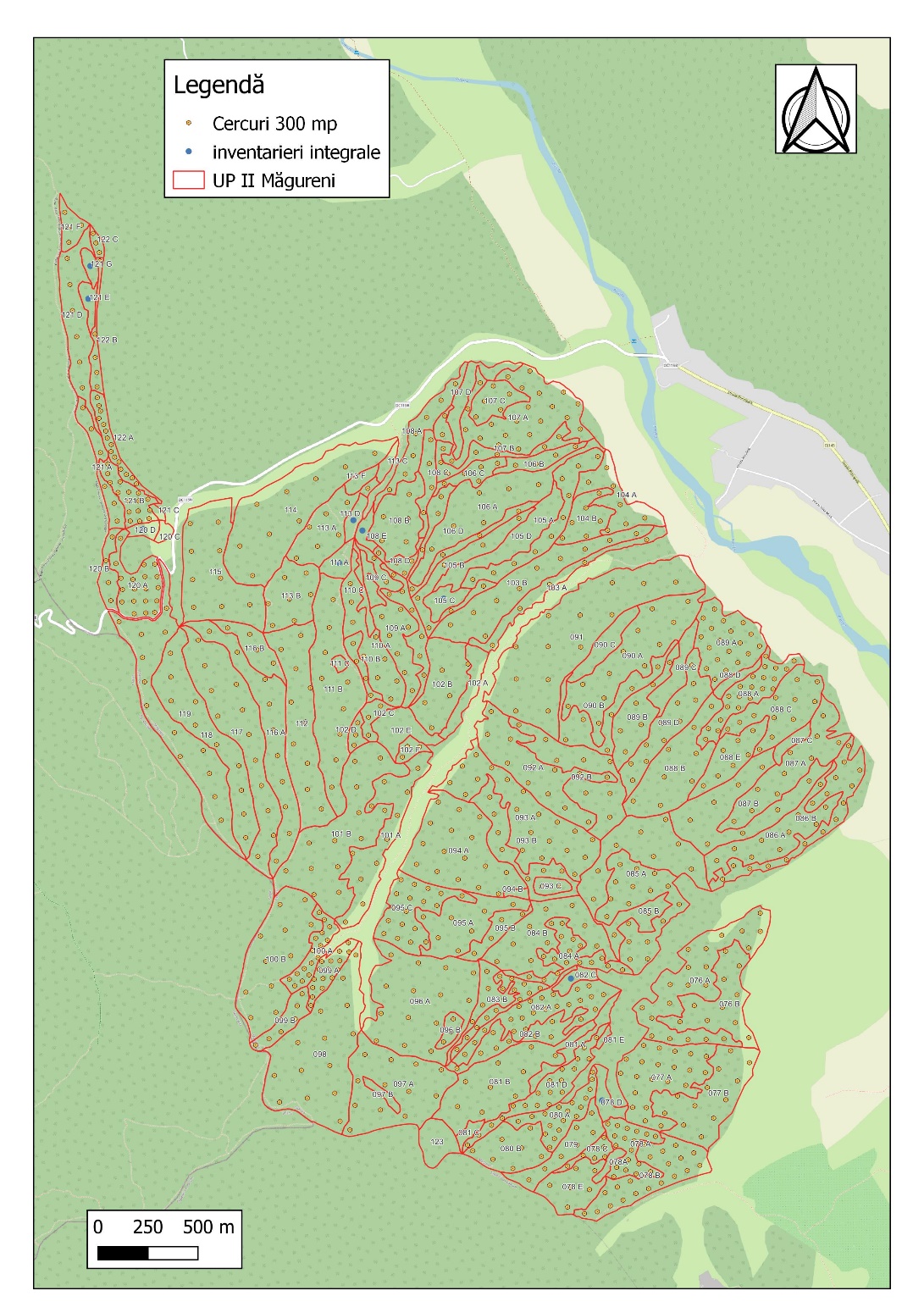 Figura 4.1.1. Distribuția punctelor de inventariere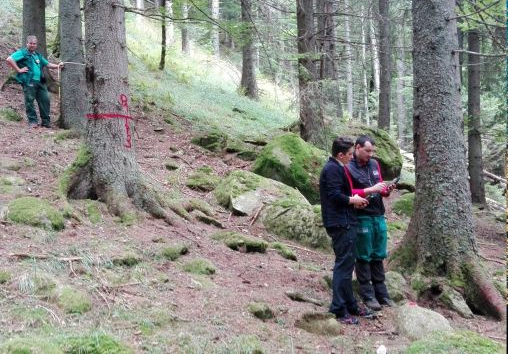 Foto 4.1.1.Exemple de amplasare și materializare a piețelor de probăDiametrul arborilor s-a măsurat pe categorii de diametre din 2 in 2 cm, începând de la 8 cm, pe specii. Înregistrarea acestora s-a realizat cu ajutorul unei aplicații dezvoltate cu referință spațială, compatibilă GIS.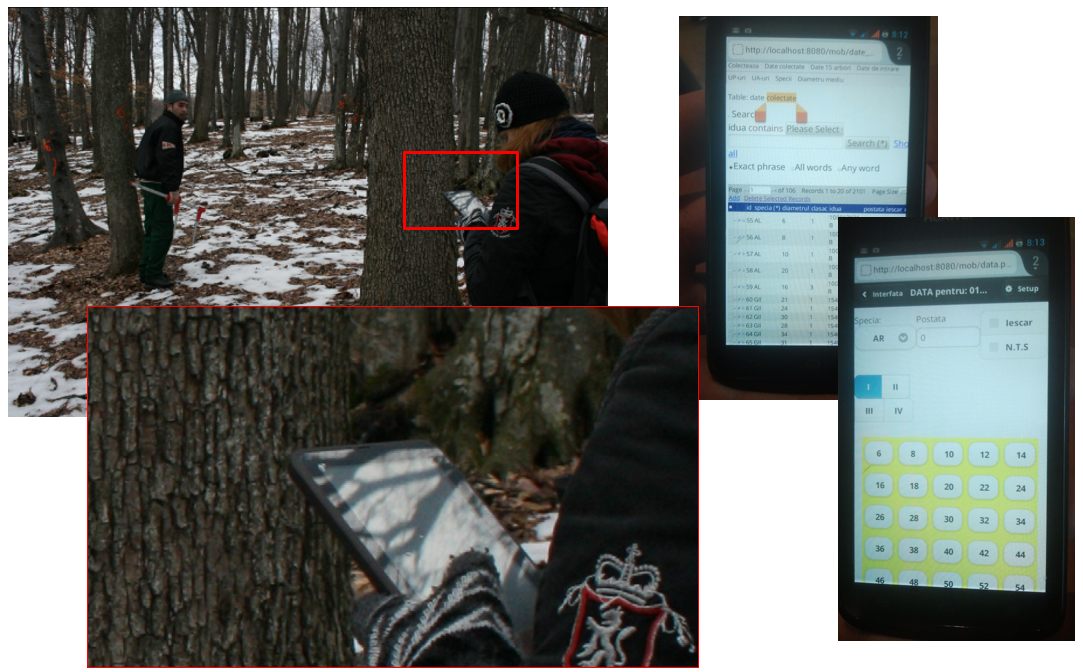 Foto 4.1.2. Exemplu preluare date inventariere cu ajutorul aplicației proprii, compatibila GISÎn fiecare piață a fost determinată înălțimea medie corespunzătoare diametrului mediu în piață pe specii şi elemente de arboret în parte. 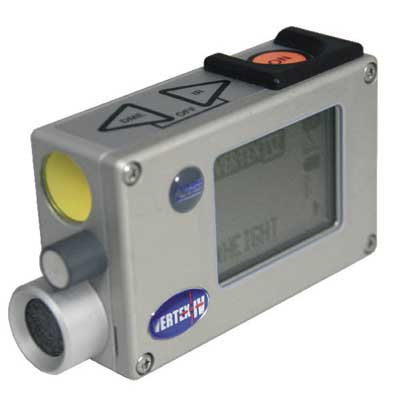 Măsurarea înălțimilor s-a realizat cu ajutorul hipsometrului de tip Vertex, care asigură o precizie de 0,1 m.	Distribuția și numărul inventarierilor statistice, integrale şi circulare, sunt redate în tabelul nr. 16.1.2.1, iar în figura 4.1.1 este prezentata un exemplu cu metoda de lucru.	Determinarea vârstelor s-a făcut prin numărarea inelelor anuale la cioatele proaspete, sondaje cu burghiul Pressler, dar şi prin adăugarea la vârsta de la amenajarea precedentă a anilor corespunzători;	- consistenţa, elagajul, provenienţa, vitalitatea, tipul de floră s-au stabilit prin observaţii;	- clasele de producţie s-au stabilit pentru fiecare element de arboret în parte, cu ajutorul graficelor (specie, înălţime, vârstă, provenienţă);	- determinarea seminţişului s-a făcut atât prin observaţii directe, cât şi prin pieţe de probă. A fost luat în considerare doar seminţişul care poate fi utilizabil în momentul începerii exploatărilor. Seminţişul neutilizabil (de dimensiuni prea mari sau din specii nedorite) s-a trecut la date complementare;	- studiul pedologic s-a făcut prin săparea unor profile de sol din care au fost transmise probe spre analiză. Studiul pedologic s-a făcut cu scopul de a determina, cât mai exact, legătura dintre vegetaţia forestieră şi staţiune şi de a fundamenta, din punct de vedere naturalistic, soluţiile de gospodărire propuse;	- altitudinea a fost determinată la birou cu ajutorul planurilor cu curbe de nivel;	- s-a măsurat integral parcelarul şi subparcelarul folosind tehnologia G.P.S. Măsurătorile, s-au folosit la determinarea suprafeţelor.Toate celelalte date privind staţiunea şi arboretul s-au prelucrat cu ajutorul computerului, utilizând programul AS2007, rezultând evidenţe redate în partea a II-a şi a III-a a amenajamentului (inclusiv “Descrierea parcelară “ prezentată la punctul 16.1.1.), precum și diferite situații privind geomorfologia, tipuri de sol, stațiune și pădure, calculul posibilității, etc. De asemenea s-au folosit, imagini satelitare, peste care s-a suprapus suprafața unității de producție II Măgureni, cu ajutorul unui soft gratuit de GIS (QGIS) care realizează destul de ușor suprapuneri între modele digitale de tip vector, raster, precum și imagini satelitare sau aeriene ortorectificate. Cu o conexiune la internet acest tip de soft permite conectarea la o serie de servere cartografice, și la o multitudine de date la nivel global, și implicit pentru România (Bing map, Google satellite, etc.) Avantajul utilizării imaginilor satelitare este dat de acoperirea cu date recente a unei suprafețe mari, într-un timp relativ scurt, completând bazele necesare amenajării teritoriale; fundamentează strategii și politici de management teritorial.Realizarea unui management activ al proprietății, pe durata de aplicare a acestui amenajament, poate întâmpina greutăți. Pentru a facilita acest lucru recomandăm utilizarea ortofotoplanului, realizat fie din imagini satelitare, fie aeriene.Imaginile satelitare se pot achiziționa de la ANCPI. Aceste imagini nu reflectă, tot timpul, realitatea actuală a zonelor de interes, acesta fiind și principalul lor dezavantaj. În ritmul accelerat în care avansează tehnologia în aceste zile, pe viitor, actualizarea imaginilor nu va mai fi un impediment. Pe de altă parte imaginile aeriene reflectă situația actuală a zonelor de interes. Zborurile pentru obținerea acestui tip de imagini se pot realiza cu avioane ușoare, sau și mai ușor cu ajutorul unei drone ultra-ușoare, operate de la sol prin radiocomandă. Dimensiunile reduse ale acestor aparate de zbor permit adaptarea la orice tip de teren, fiind singura metodă prin care se pot înregistra imagini de la o altitudine de sub 100 m, la toate acestea adăugându-se și costurile mult mai reduse pe care le reclamă exploatarea lor, în comparație cu metoda tradițională. Produsul aerofotogrammetric final se obține în urma prelucrării tuturor datelor achiziționate. Harta fotografică la scară -ortofotoplanul- este georeferențiată, prin atribuirea de coordonate reale geografice sau rectangulare și este salvată în format electronic.Beneficiile utilizării unui ortofotoplan se regăsesc în:baza pentru activitățile de proiectare și managementul proprietăților;actualizarea sau realizarea studiilor și lucrărilor pentru prevenirea, combaterea, sau urmărirea evoluției fenomenelor naturale negative: atacuri de insecte, arborete afectate de fenomenul de uscare, zone inundabile, evoluția viiturilor, etc.; este adecvat interpretării și vectorizării parcelelor și subparcelelor, pentru planurile de management viitoare;furnizarea de date cartografice noi și precise;suport pentru urmărirea evoluției lucrărilor specifice domeniului, respectiv corectitudinea execuției lor.Se cunoaște faptul că între diametrul coroanei și diametrul de bază există o corelație directă, care diferă de la specie la specie, astfel se poate face o estimare a suprafeței de bază, a volumului (dacă se dispune de înălțimi), etc.În același timp poate fi și o metodă de control, în ceea ce privește modul de efectuare al lucrărilor de îngrijire și conducere, a tratamentelor și nu în ultimul rând al pazei suprafeței unității de producție.Ținând cont de avantajele oferite proprietarului pădurii, recomandăm efectuarea a 1-2 zboruri, pe durata de aplicare a acestui amenajament, în principal pentru a monitoriza evoluția arboretelor și a fenomenelor negative care pot afectat arboretele.4.2. Elemente privind cadrul natural, specifice unității de producție4.2.1. GeologieSubstratul litologic al unităţii de producţie este format din depozite levantine (argile, nisipuri, marne cu cărbuni), strate de Cândeşti şi strate de Frăteşti (pietrişuri, nisipuri, argile).Formaţiunile sedimentare se evidenţiază în imaginea de mai jos: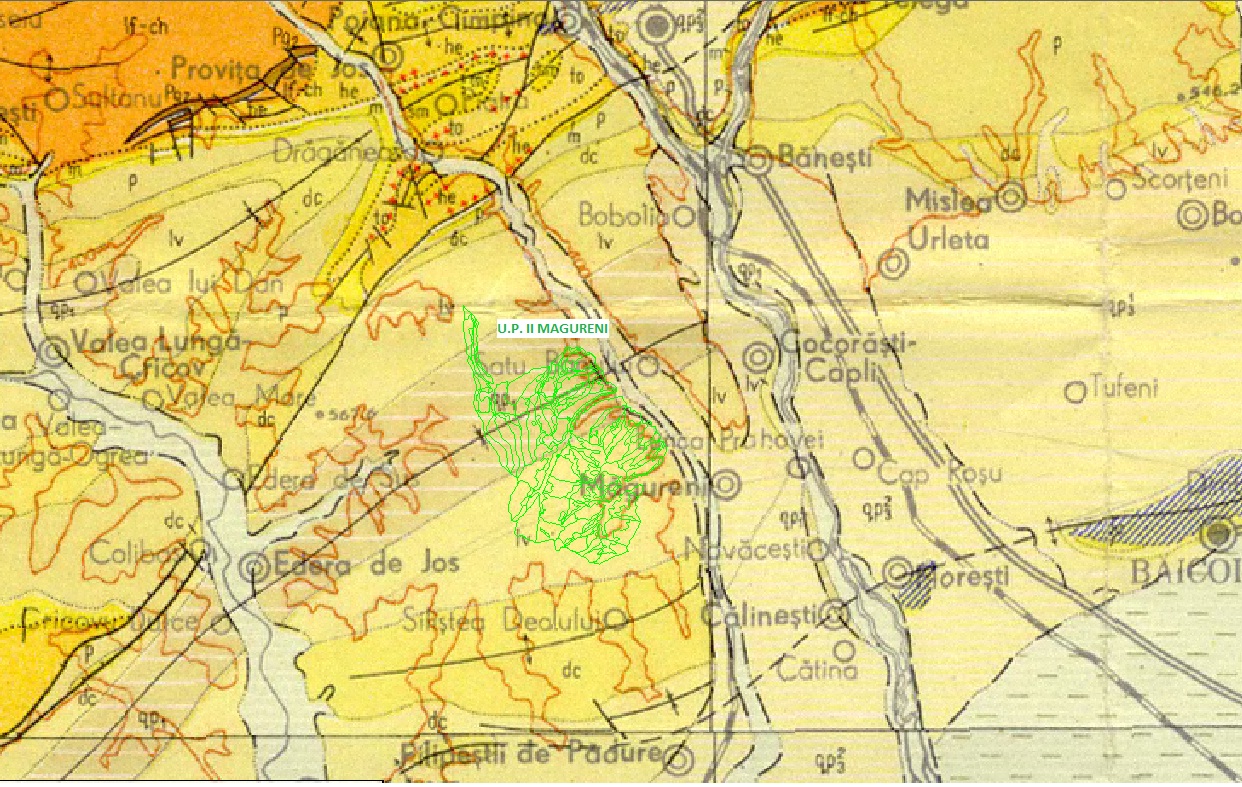 Figura 4.2.1.1 Harta geologică Legendă: qp1 – pietrişuri, nisipuri, argile; cuaternar; pleistocen inferior (strate de Cândeşti şi strate de Frăteşti);lv – argile, nisipuri, marne cu cărbuni; depozite levantine.Substratul geologic a impus încadrarea tuturor arboretelor din această unitate de producţie în grupa I funcţională, categoria 2L - Arboretele situate pe terenuri cu substraturi litologice foarte vulnerabile la eroziuni şi alunecări, cu pante cuprinse până la limitele indicate la categoria 1.2.a. 4.2.2. GeomorfologieDin punct de vedere geomorfologic teritoriul studiat este situat în Subcarpaţii Ialomiţei şi anume în Dealurile Sultanu-Teişul. Configuraţia terenului mai des întâlnită este cea ondulată, iar unitatea geomorfologică predominantă este versantul.Din punct de vedere altitudinal, arboretele se situează între 350 m (u.a. 86 B, 87 A) şi 625 m (u.a. 121 F).	Repartiţia suprafeţelor pe categorii de altitudine este prezentată în tabelul de mai jos:Tabel 4.2.2.1. Categorii de altitudinePonderea majoritară a pădurilor este situată între 400 – 600 m.Expoziţia dominantă este cea parţial însorită (69 %), fiind urmată de cea umbrită (27%). şi de expoziţia însorită (4 %).Înclinarea terenului înregistrează valori diverse, ce merg de la porţiuni cu pantă sub 16g până la înclinări extrem de repezi (> 40g). Din prelucrarea datelor de teren rezultă următoarea repartiţie pe categorii de înclinare:sub 16g (pantă uşoară şi moderată): 66.42 ha (7 %);16-30g (pantă repede): 878.39 ha (89 %);31-40g (pantă foarte repede): 27.85 ha (3 %);>40g (pantă extrem de repede): 7.94 ha (1%).Existenţa arboretelor pe terenuri cu pantă de peste 30g a determinat încadrarea acestora în grupa I funcţională - categoria 2A – protecţia solului.Înclinarea terenului are o influenţă directă asupra profunzimii solului, aceasta crescând de la culme spre vale şi pe măsură ce scade panta.Multitudinea factorilor geomorfologici enumeraţi se află în strânsă legătură, ei determinând formarea solurilor, repartizarea vegetaţiei în spaţiu, precum şi productivitatea acesteia.4.2.3. HidrologiaReţeaua hidrografică raportată la suprafaţa studiată este reprezentată prin pâraie cu apă permanentă sau semipermanentă cu fenomene de torenţialitate variabile în funcţie de sezonul de vegetaţie.Pâraiele ce străbat unitatea de producţie luată în studiu (pârâul Boului, pârâul Murelor, pârâul Cricova) fac parte din bazinul hidrografic al râului Proviţa, la rândul său afluent al râului Ialomița. Debitul cursurilor de apă nu este constant. În lunile mai-iulie când se semnalează ploi abundente, torenţiale, se produc creşteri importante ale debitelor. Vitezele de curgere cresc şi transportul de aluviuni solide capătă valori mari. În aceste condiţii se accentuează fenomenele de eroziune de versant si de albie şi se produc distrugeri ale malurilor, şi drumurilor. Pentru a preîntâmpina asemenea situaţii, este necesar ca tăierile să se facă de aşa natură încât să se reducă scurgerile de suprafaţă, acordându-se o deosebită atenţie regenerării arboretelor spre a evita crearea de suprafeţe goale care măresc caracterul torenţial al reţelei hidrografice. În perioadele secetoase de vara, se remarca lipsa totală a debitului, chiar și 2-4 luni.Alimentarea reţelei de pâraie este pluvionivală, în principal, dar şi subterană. În perioada de vară şi iarnă există pericolul unor eroziuni laterale, datorate viiturilor.Regimul hidrologic, ca factor important pentru dezvoltarea vegetaţiei forestiere, îşi aduce o contribuţie importantă şi la formarea solurilor, prin influenţa pe care o exercită asupra procesului de descompunere a rocilor şi a litierei, fenomenul fiind în strânsă legătură cu temperatura, expoziţia şi altitudinea.4.2.4. ClimatologieDupă clasificarea din “Geografia României”, vol. I, din 1983, teritoriul unităţii de producţie II Măgureni se încadrează în zona climatică temperat continentală, în sectorul de climă III, ţinutul climatic de dealuri şi platouri înalte (C), subţinutul climatic al Subcarpaţilor Ialomiţei şi Dealurile Sultanul-Teişul.După Köppen, U.P. II Măgureni se încadrează în provincia climatică Dfbx caracterizată de un climat temperat continental, cu ierni blânde şi umede şi strat stabil de zăpadă, iar verile calde, cu maxima pluviometrică la începutul verii şi minima la sfârşitul iernii.Agenţii atmosferici care favorizează condiţiile sunt rezultatul unor raporturi dintre înălţimea reliefului şi situaţia geografică a regiunii. Etajul de vegetaţie se diferenţiază prin indici climatici caracteristici, ce pot deveni indici ecologici, prag pentru anumite specii lemnoase. Între etajul climatic şi cel fitoclimatic există o strânsă corelaţie, etajarea vegetaţiei forestiere făcându-se sub acţiunea simultană a factorilor fizico-geografici, biotici şi antropici.4.2.4.1. Regimul termic	Temperatura aerului - medii lunare şi media anualăTabel 4.2.4.2.1. Regimul termic - Amplitudinea anuală a temperaturii		20-23 OC - Temperatura maximă absolută		37 OC - Temperatura minimă absolută			5 OC - Temperatura medie pe anotimpuri:- primăvara	9 OC- vara		19 OC- toamna	10 OC- iarna		2 OC	Media temperaturii în sezonul de vegetaţie (V - IX) este de 17.5OC.4.2.4.2. Regimul pluviometricPrecipitaţii atmosferice medii lunare şi anualeTabel 4.2.4.3.1. Regimul pluviometric	Pe anotimpuri şi sezon de vegetaţie se înregistrează următoarele medii lunare:Numărul mediu anual al zilelor cu strat de zăpadă este între 50 şi maxim 100 zile.Precipitaţiile medii anuale sunt de circa 639 mm. Media precipitaţiilor lunare este foarte variată, ea înregistrând un maxim în lunile iunie-iulie. În ultima vreme se constată tendința de modificare a acestor intervale, in lunile iulie si august seceta fiind severă. Anotimpul cel mai secetos este iarna. Pe durata perioadei de vegetaţie, cantitatea de precipitaţii căzută are o medie de 73 mm. Ţinând seama de exigenţele principalelor specii forestiere din unitate faţă de precipitaţii se apreciază că acestea se încadrează în limite favorabile, neexistând bariere limitative evidente. Cât privesc perioadele de uscăciune, acestea sunt puţin frecvente, de scurtă durată şi numai pe unii versanţi însoriţi, la nivelul stratului superficial al solului.4.2.4.3. Regimul eolianCirculaţia aerului atmosferic influenţează constant şi activ o serie de procese din viaţa pădurii. Efectele vântului sunt în general favorabile, dar, în anumite împrejurări pot deveni nefavorabile sau chiar catastrofale. Din observaţiile făcute pe teren şi din materialul documentar avut la dispoziţie se deduce că în raza unităţii de producţie cele mai frecvente vânturi sunt cele din direcţiile N, NE (dinspre zona montană spre câmpie), cu frecvenţe între 5% - 10% şi viteze medii de până la 2m/s. Orografia terenului produce devierea şi canalizarea curenţilor de aer pe anumite direcţii, de regulă pe văile şi culoarele mai adânci.4.2.4.4. Indicatorii sintetici ai datelor climaticeIndicele de MartonneAcest indice permite determinarea gradului de ariditate al unei regiuni pentru perioade caracteristice (un an sau o lună), fiind o expresie a caracterului restrictiv pe care condiţiile climatice îl impun anumitor formaţiuni vegetale. Acesta se calculează cu următoarea formula:Ia= 		Il=P,p- precipitațiile medii anuale și lunareT,t- temperature medie anuală și lunareTabel 4.2.4.4.1. Valorile indicelui de MartonneIndicele de ariditate anual indică faptul că zona luată în studiu prezintă un climat umed, favorabil pădurilor. Valori mai mici între 20 şi 30 (climat semiumed) ale acestui indice se constată în perioadele de secetă indicând o uşoară tendinţă spre uscăciune care se accentuează pe expoziţii însorite şi parţial însorite.Diagrama climatică Walter-Lieth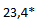 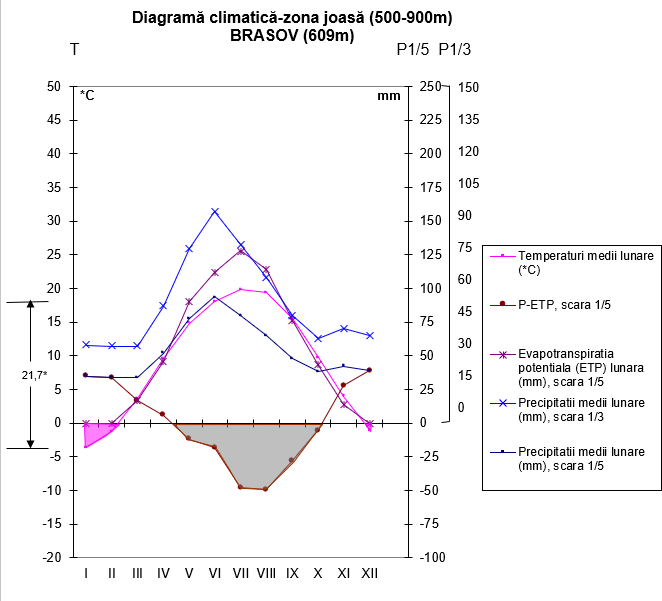 Diagrama climatică Walter-LiethTma-temperatura medie anualăTV-VIII-temperatura medie a lunilor mai-augustPa- suma anuală a precipitațiilorPp10+-suma precipitațiilor din perioada cu t>100CPX-VI- suma precipitațiilor de încărcare a solului, în lunile octombrie-iuniePVII-VIII- suma precipitațiilor estivale din lunile iulie și augustETP- evapotranspirația potențialăΣΔP+ - suma excedentelor de precipitații față de ETPΣΔP--  suma deficitelor de precipitații față de ETPΣΔ-nc- suma deficitelor de precipitații necompensate prin excedentele anterioareIar – indicele de ariditate anualΔP-max- deficitul lunar maxim de precipitații față de ETPConcluzii cu privire la indicatorii sintetici:Cu ajutorul diagramei Walter Lieth se dorește a se determina perioada de uscăciune, lungimea acestei perioade jucând un rol important în diferențierea stațiunilor. Perioada de uscăciune se evidențiază pe diagramă atunci când curba precipitațiilor (scara1/3) se menține sub cea a temperaturilor. În cazul de față nu există o astfel de perioadă, deși în diagramă se observă faptul că în luna septembrie cele 2 curbe se intersectează. De aici putem observa o oarecare vulnerabilitate a arboretelor la început de toamna, când temperaturile sunt încă ridicate, deficitul de apă este accentuat, determinând un stres hidric arborilor.	Temperaturile de iarnă, dar și stratul de zăpadă influențează supraviețuirea semințelor, germinarea și dezvoltarea semințișurilor. Temperaturile resimtițe primăvara, dar și umiditatea aerului afectează producția de polen și transportul acestuia. De asemenea, temperatura la nivelul solului poate deveni letala pentru semințiș. Astfel pentru a diminua cât mai mult influențele climatice în special asupra semințișurilor, este important ca lucrările silvotehnice să se execute corect, astfel încât arboretul matur să protejeze semințișul (prin asigurarea umbririi și implicit a umidității) până când sistemul radicelar este suficient dezvoltat.De asemenea pentru evitarea evapotranspirației la nivelul solului este importantă menținerea subetajului care prin frunzișul des, acoperă bine solul.4.2.4.5. Favorabilitatea factorilor si determinantilor climatici pentru principalele specii forestiereTabelul 4.2.4.5 Favorabilitatea factorilor și determinanților  climatici pentru principalele specii forestiereAnalizând datele prezentate mai sus, se pot desprinde următoarele concluzii:	- precipitaţiile medii anuale indică o favorabilitate ridicată şi mijlocie pentru speciile principale existente (fag, gorun);	- temperaturile medii anuale indică o favorabilitate ridicată şi mijlocie pentru speciile existente.	- precipitații mici pentru fag, compensate cu poziția pe versant (în special versanți inferiori).	Precizăm că umiditatea atmosferică relativă din zona luată în studiu, este cuprinsă în intervalul 65 - 80%, ceea ce indică o favorabilitate ridicată dezvoltării speciilor existente.	Sintetizând datele climatice şi analizând influenţa lor asupra vegetaţiei forestiere, putem concluziona că speciile principale, fagul şi gorunul au condiţii climatice favorabile dezvoltării lor.4.3. Soluri4.3.1. Evidența si răspândirea teritorială a tipurilor de solTabel 4.3.1.1. Evidența și răspândirea teritorială a tipurilor de sol4.3.2. Descrierea tipurilor si subtipurilor de solÎn cadrul unităţii de producţie studiate se observă că cel mai răspândit tip de sol este luvosolul tipic, acesta ocupând o suprafaţă de 970.86 ha ceea ce procentual reprezintă 99% din suprafaţă.	Luvosol tipic (brun luvic tipic)	Acest tip de sol s-a format pe materiale parentale alcătuite din luturi, nisipuri, argile, conglomerate, gresii, in general foarte sărace in materiale calcice. Relieful este tipic de podişuri, dealuri şi piemonturi. Solurile brun luvice s-au format pe terenuri slab drenate aflate sub influenţa unei cantităţi mai mari de apă. Climatul este relativ umed şi rece cu temperaturi medii anuale între 7 şi 100C şi precipitaţii medii anuale între 600 şi 1000 mm, iar indicii de ariditate sunt cuprinşi între 35 şi 55. Regimul hidric variază de la cel tipic percolativ la percolativ repetat. Vegetaţia naturală este reprezentată de păduri de gorun sau fag cu floră mai acidifilă.	Procesul pedogenetic dominant este cel de eluviere şi iluviere care este favorizat de materiale parentale sărace în minerale calcice şi feromagneziene, de relieful cu drenaj extern mai slab, de climatul mai umed şi mai rece şi de vegetaţia mai bogată în elemente acidofole	În aceste condiţii de solificare, debazificarea şi acidificarea sunt mai intense ca şi levigarea care favorizează dispersia coloizilor minerali care migrează într-un orizont inferior. Chiar dacă materialele parentale au conţinut ceva carbonat de calciu, acesta a fost puternic levigat, fapt ce a favorizat debazificarea complexului absorbtiv şi acidifierea soluţiei solului şi migrarea coloizilor minerali, în special a argilei şi a oxizilor şi hidroxizilor de Fe şi Al în orizontul inferior determinând formarea orizontului B argic (Bt) profund şi a unui orizont E luvic (El) sau E albic (Ea) sărăcit în argilă şi sescvioxizi şi materia organică.	Solurile brune luvice au următoarea succesiune de orizonturi pe profil: O-Ao-El-Bt-C. Orizontul organic O este subţire şi este alcătuit din toate cele trei suborizonturi Ol, Of şi Oh. Orizontul Ao are grosimi de 11-20 cm şi o culoare brună, brună închisă. Orizontul El, sărăcit parţial in argilă, sescvioxizi şi materie organică este gros de 10-20 cm, şi este mai deschis la culoare. Orizontul Ea este şi mai deschis la culoare, de regulă albicios datorită migrării intense a coloizilor şi are o grosime de 10-30 cm. Orizontul Bt are o culoare brună şi peste 100 cm grosime. Limita dintre orizonturile El şi Bt este difuză. În schimb trecerea de la Ao la Ea şi cea de la Ea la Bt este netă, tranşantă. Pe profil apar neoformaţii biogene, precum şi pelicule de argilă şi pete de oxizi hidrataţi.	Textura este diferenţiată pe profil, mijlocie in Ao, mijlocie către grosieră in El, mijlocie-fină sau fină in orizontul Bt. Structura este grăunţoasă in orizontul Ao, poliedrică sau fără structură in orizontul El, prismatică, bine dezvoltată in orizontul Bt. Regimul aerohidric este defectuos, apa străbate uşor orizonturile superioare şi stagnează deasupra orizontului Bt, astfel încat în perioadele umede se înregistrează un exces de apă, iar in cele uscate un deficit de umiditate.	Conţinutul mediu de humus este sub 2%, iar humusul este de tip mullmoder sau moder tipic fiind alcătuit predominant din acizi fulvici.	Gradul de saturaţie in baze scade pană la 50%, sau chiar până la 30% în Ea, iar pH-ul scade uneori la 5.0 în El şi chiar 4.0 în Ea. Aprovizionarea cu substanţe nutritive şi activitatea microbiologică sunt mai slabe. Fertilitatea acestor soluri variază in limite largi in funcţie de troficitatea minerală şi cea azotată. Troficitatea minerală este mijlocie, mijlocie spre superioară. Cea azotată, pentru speciile forestiere este satisfăcătoare.	În cadrul unităţii de producţie luată în studiu, în afara subtipului tipic s-a mai identificat şi subtipul litic – asemănător celui tipic, dar cu orizontul R, a cărui limită superioară este situată la între 20-50 cm.	Erodisol tipic (erodosol tipic)	Erodosolurile se definesc prin prezenţa unui profil erodat sau decopertat de orizonturi superioare astfel încât orizonturile rămase nu permit încadrarea solurilor într-un anumit tip de sol. Erodosolurile apar în zonele accidentale unde eroziunea este puternică, mai ales în regiunea dealurilor, podişurilor şi piemonturilor. În funcţie de solul de origine şi de intensitatea eroziunii, erodosolurile pot avea profile foarte variate ca de exemplu Ap-C, Bv-C, Bt-C, Cy. Proprietăţile erodosolurilor variază în raport cu tipul de orizont ajuns la zi prin eroziune.	Erodosolurile sunt în general slab fertile sau nefertile în funcţie de gradul de eroziune.Corelaţia între unitatea de relief, substrat litologic şi tipul de sol	În formarea şi repartiţia solurilor, relieful are o importanţă directă, cât şi indirectă. Acţiunea directă, prin procesul de eroziune, de care depinde transportul şi scoaterea de-a lungul versanţilor a materialului rezultat prin alterarea rocilor. Prin urmare, între înclinarea versanţilor şi grosimea depozitelor de suprafaţă, textura solului, conţinutul în schelet şi stadiul de evoluţie al solurilor există o strânsă legătură şi anume: pe măsură ce înclinarea versanţilor scade, solul devine mai profound şi mai evoluat, având o fertilitate naturală mai ridicată. Solurile care s-au format pe versanţii mai repezi sunt şi mai puţin profunde, cu un conţinut ridicat de schelet şi mai deficitare în substanţe nutritive şi aprovizionarea cu apă. Pe versanţii umbriţi, ai zonei studiate, procesele de solificare s-au desfăşurat mai intens şi din această cauză indicatorii fizico-chimici ai solului sunt mai apropiaţi de cei normali. În aceste locuri arboretele vegetează şi realizează clase superioare de producţie. Pe versanţii însoriţi, cu pante mai mari, procesele de solificare s-au desfăşurat în condiţii mai puţin favorabile, din cauza lipsei de apă, aceasta pierzându-se prin scurgerea pe versant şi evaporarea excesivă.	Grosimea fiziologică şi volumul fiziologic util sunt mai reduse la solurile situate pe versanţii cu înclinări mai mari, în comparaţie cu cele ale solurilor situate pe versanţii cu pante mai reduse.	Aceste caracteristici edafice au efecte negative sau pozitive asupra regimului de umiditate al solului, al bonităţii staţiunii şi implicit asupra vegetaţiei forestiere.4.3.3. Lista unităților amenajistice pe tipuri și sub tipuri de solTabel 4.3.3.1. Lista unităților amenajistice pe tipuri și subtipuri de sol4.4. Tipuri de stațiuneTipurile de stațiune au fost determinate ca o totalitate a suprafețelor cu condiții identice sau asemănătoare pentru producția de masă lemnoasă, sau ca un ansamblu de unități staționale elementare identice sau ecologic și silvoproductiv echivalente, cu caractere fizico-geografice asemănătoare (topocilmat, relief, substrat litologic, sol, ape supraterane și subterane) cu soluri apropiate ca tip genetic și ca proprietăți fizico-chimice.De asemenea, tipurile de stațiune prezintă asociații de plante ce exprimă același regim de troficitate, umiditate, aerație, consistență în sol și care sunt apte pentru aceeași vegetație forestieră, reacționând în același mod la intervențiile silviculturale.Tipurile de staţiune identificate în cuprinsul unităţii de producţie se grupează în etajul fitoclimatic - Etajul deluros de gorunete, făgete şi goruneto-făgete – FD3.Repartizarea acestora în cuprinsul unităţii de producţie este evidenţiată în tabelele ce urmează.4.4.1. Evidența si răspândirea teritorială a tipurilor de stațiuneÎn tabelul nr. 4.4.1.1 sunt redate tipurile de staţiune identificate în cadrul unităţii de producţie, descrierea acestora fiind prezentată în tabelul nr. 4.4.2.1.Tabel 4.4.1.1.Evidența și răspândirea teritorială a tipurilor de stațiune	După cum se poate observa, atât din figura 4.4.1.1 cât și din tabelul 4.4.1.1, 94% din stațiunile din cadrul suprafeței luate în studiu sunt de bonitate superioară iar cele de bonitate mijlocie ocupă 6% din suprafață. În general, acest fapt se reflectă în productivitatea și calitatea arboretelor.Figura 4.4.1.1 Tipuri de stațiune și bonitatea lor4.4.2. Descrierea tipurilor de statiuni cu factori limitativi si măsurile de gospodărire impuse de acești factoriTabel 4.4.2.1.Descrierea tipurilor de stațiuni cu factori limitativi și măsurile de gospodărire impuse de acești factori4.4.3. Lista unităților amenajistice pe tipuri de stațiuneTabel 4.4.3.1.Lista unităților amenajistice pe tipuri de stațiune4.4.4. Lista unităților amenajistice după tipuri de statiune si tipuri de solTabel 4.4.4.1. Lista unităților amenajistice după tipuri de stațiuni și sol4 .5. Tipuri de pădure4.5.1. Evidenta tipurilor naturale de pădureTabel 4.5.1.1. Evidența tipurilor naturale de pădureFigura 4.5.1.1. - Evidența tipurilor naturale de pădureCel mai răspândit tip de pădure este 4332- Faget amestecat cu flora de mull (Ps) (404.62 ha). În unitatea de producție II Măgureni se întâlnesc 13 de tipuri de pădure. Cea mai mare suprafață, conform tipului de pădure, este ocupată de arborete de productivitate superioară – 94 %, 7% din totalul arboretelor fiind de productivitate mijlocie.4.5.2. Lista unităților amenajistice pe tipuri de statiuni si păduriTabel 4.5.2.1. Lista unităților amenajistice pe tipuri de stațiuni și pădure4.5.3. Lista u.a după caracterul actual al tipului de pădureTabel 4.5.3.1 .Lista u.a după caracterul actual al tipului de pădure4.5.4. Formatiile forestiere si caracterul actual al tipului de padureTabelul 4.5.4.1 Formațiile forestiere și caracterul actual al tipului de pădureAnalizând tabelul 4.5.4.1, se poate afirma că predomină arboretele cu caracter natural fundamental – 74 %, urmate de arboretele parțial derivate cu 25% , și 1% terenuri total derivate.4.6. Structura fondului de producție si de protecțieStructura actuală a fondului de producţie şi protecţie este prezentată în partea a III-a a proiectului – Capitolul 16 – în care se dau, sub formă tabelară, relaţii despre mărimea acestuia, pe grupe, subgrupe, categorii funcţionale şi subunităţi de gospodărire.	Fondul de producţie şi protecţie este format din arborete care sunt răspândite pe 979.76 ha, tote fiind încadrate în grupa I funcțională.	În tabelele 4.6.1. şi 4.6.2. sunt prezentate sinteze din structura fondului forestier referitoare la repartiţia suprafeţelor pe specii şi clase de vârstă, clase de producţie, precum şi indicatorii ce caracterizează fondul forestier.Tabel 4.6.1. Structura fondului de producție și protecție pe clase de vârstă și clase de producțieFigura 4.6.1. Structura fondului forestier pe grupe de specii și distribuția claselor de producțieFigura 4.6.2. - Structura arboretelor din U.P. II Măgureni, pe clase de vârstăSe poate observa o distribuţie neuniformă pe clase de vârstă, cu excedent mare de arborete în clasa a IV-a, a V-a și a VI-a și deficit în clasele I, II, III.	Atât din tabelul 4.6.1, cât și din figura 4.6.1 se poate observa că aproximativ 82% din arborete sunt de clasă superioară de producție, 16 % sunt în clasa a III-a de producție și 2% sun de productivitate inferioară. satisfăcător resursele naturale ale stațiunilor pe care vegetează.Tabel 4.6.2. Indicatori de caracterizare a fondului forestierDin cele prezentate mai sus putem sublinia:Fagul este specia majoritară în suprafața unității de producție.În ceea ce privește volumul mediu la hectar, acesta este de 338 mc/ha.Creșterea curentă medie este de 6.2 mc/an/ha.4.7. Arborete slab productive si provizoriiÎn tabelul următor sunt prezentate arboretele slab productive și provizorii, în funcție de caracterul actual al tipului de pădure.Tabel 4.7.1. Arborete slab productive si provizoriiArboretele slab productive ocupă 10.01 ha, respectiv 1% din fondul forestier apaținând UP II Măgureni. Ele sunt constituite din:Arborete natural fundamentale de productivitate inferioară – 1.20 ha (nu sunt slab productive, dar cresc în condiții limitative);Arborete total derivate de productivitate superioară – 5.27 ha;Arborete total derivate de productivitate mijlocie – 3.54 ha.4.8. Arborete afectate de factori destabilizatori și limitativiCu ocazia parcurgerii terenului s-a semnalat existenţa unor factori cu caracter destabilizator, evidențiați în subcapitolele 4.8.1. – Situaţia sintetică a factorilor destabilizatori şi limitativi şi 4.8.2 – Evidenţa arboretelor afectate de factori destabilizatori şi limitativi.Din analiza acestor evidenţe se constată că:Au fost observate doborâturi de vânt pe întreaga suprafață a unității de producție (979.76 ha), majoritatea (96%) fiind de intensitate slabă. Aceeași situație se regăsește și în cazul rupturilor de zăpadă și vânt.Un alt factor destabilizator ce a fost identificat este reprezentat de alunecările de teren. Acestea au fost semnalate pe 11% din suprafață.Fenomenul de uscare a fost identificat pe 3% (28.04 ha) din suprafața unității de producție.Au fost observate zone cu eroziune la suprafață 3%.Sub un procent (4.43 ha) din totalul arboretelor au rocă la suprafață. Roca la suprafață influențează creșterea arborilor, stabilitatea acestora, densitatea și gradul de acoperire, contribuind, de asemenea, la intensitatea unor fenomene extreme, precum doborâturile/rupturile de vânt sau zăpadă, avalanșele sau eroziune în adâncime (alunecări).Izolat au fost observate zone cu atacuri de dăunători (3.82 ha).Măsurile de gospodărire a arboretelor afectate de aceşti factori destabilizatori sunt detaliate în subcapitolul 6.7.4.8.1. Situația sintetică a factorilor destabilizatori si limitativiTabel 4.8.1.1. Situația sintetică a factorilor destabilizatori si limitativi4.8.2. Evidența arboretelor (u.a) afectate de factori destabilizatori și limitativiTabel 4.8.2.1 Evidența arboretelor (u.a) afectate de factori destabilizatori și limitativi4.9. Starea sanitară a păduriiStarea sanitară a pădurii din UP II Măgureni este, în general bună. Aceasta se explică prin faptul că factorii destabilizatori nu au afectat decât la intensităţi reduse arboretele, iar organele de administrare ale acestor păduri au intervenit cu măsuri adecvate, permanent (igienizarea pădurii, pază, monitorizarea dăunătorilor). Ameliorarea stării de sănătate a pădurii se va realiza cu luarea în considerare a următoarelor măsuri:promovarea combaterii biologice, cu ajutorul păsărilor insectivore, mamiferelor insectivore (lilieci) și a populațiilor de furnici;promovarea regenerării naturale, în detrimentul plantațiilor;menținerea unei igiene exemplare în pădure;protejarea pădurilor împotriva factorilor cu efect negativ (păşunat, vânat supranumeric, poluare, tăieri ilegale, incendii etc.);perfecţionarea şi dezvoltarea sistemului de supraveghere a stării de sănătate pădurilor (monitoring forestier);utilizarea unor proveniențe locale verificate care se pot adapta cât mai ușor la condițiile staționale;efectuarea corectă şi la timp a tăierilor de îngrijire în toate cazurile şi nu selectiv, doar în anumite arborete;promovarea arboretelor etajate, în detrimetul arboretelor echiene.extragerea exemplarelor puternic infestate, cu ocazia primelor lucrări de îngrijire și conducere, sau chiar imediat după depistarea lor.Pe de altă parte, se recomandă menținerea a minim 3 - 5 arbori uscați (în picioare sau doborâți) sau în curs de uscare, bătrâni sau rupți, care prezintă scorburi (arbori biotop) pe hectar, pentru conservarea și menținerea biodiversității descompunătorilor și pentru ca păsările să își poată instala cuiburile. Se vor menține bălțile, pâraiele, izvoarele etc. într-o stare care să permită să își exercite rolul în ciclul de reproducere al peștilor, amfibienilor, insectelor. 4.10. Concluzii privind conditiile staționale și de vegetațieDin datele prezentate, referitor la condiţiile staţionale şi de vegetaţie se desprind următoarele:productivitatea arboretelor este condiţionată de întregul ansamblu al condiţiilor de mediu (condiţiile de rocă, relief-pantă, profunzimea solului şi însuşirile fizico-chimice ale acestuia, clima, hidrologia etc.). Principalul factor limitativ este climatul, iar pe lângă acesta și solurile superficiale sau pantele mari;condiţiile climatice permit o bună regenerare naturală;intensificarea pazei pădurilor în scopul evitării și înlăturării pericolului de incendii și a pășunatului abuziv în pădure;În tabelul 4.10.1 se prezintă situaţia comparativă a bonităţii staţiunilor şi productivității arboretelor. Din tabel reiese modul în care arboretele valorifică potențialul staţional (bioecoproductiv).Tabel 4.10.1 Situația comparativă între bonitatea stațională și productivitatea arboretelorFigura 4.10.1. Caracterul actual al tipului de pădureÎn tabelul 4.10.1 se prezintă situaţia comparativă a bonităţii staţiunilor şi productivității arboretelor, iar în figura 4.10.1 este prezentată distribuția suprafeței unității de producție II Măgureni, după caracterul actual al tipului de pădure.Pornind de la datele prezentate mai sus, grafic și tabelar, putem trage următoarele concluzii:toate arboretele mature, fie ele natural fundamentale sau artificiale valorifică foarte bine potențialul stațional, astfel 94% sunt de productivitate superioară, 6% de productivitate mijlocie, iar pe 2.08 ha au fost identificate arborete de clasa inferioară de producție;arboretele parțial derivate ocupă 25% (242.55 ha) din suprafața unității de producție.arboretele total derivate ocupă 1% (8.81 ha) din suprafața unității de producție.5. STABILIREA FUNCTIILOR SOCIAL-ECONOMICE ALE PĂDURII ȘI A BAZELOR DE AMENAJARE5.1. Stabilirea functiilor social-economice si ecologice ale pădurii5.1.1. Obiective social-economice si ecologicePrin actualul amenajament s-a încercat să se îmbine, cât mai armonios, potențialul bioproductiv şi ecoproductiv al ecosistemelor forestiere cu cerinţele actuale ale societății umane, fără a altera biodiversitatea, natura şi stabilitatea pădurilor. Cea mai importantă direcție în care s-a acționat a fost creșterea protecției mediului, a calității factorilor de mediu (aer, apă, sol, floră și faună) și nu în ultimul rând a calității vieții sociale a locuitorilor din această zonă.Principalele obiective urmărite au fost:Ecologice (urmăresc menținerea echilibrului natural):Conservarea și ameliorarea fertilității solului, împiedicarea eroziunii și asigurarea stabilității resurselor naturale.Protejarea versanților râurilor și pâraielor din zonele de deal.Conservarea ecosistemelor forestiere pentru rolul lor climatic și antierozional deosebit.Conservarea ecosistemelor de interes comunitar, specifice acestei zone, respectiv a genofondului valoros Menținerea biodiversității și a valorilor naturale și culturale ale zonei. Menținerea suprafeței păduroase ce stă la baza formării unui microclimat specific (ce determină o scădere a numărului, respectiv a intensității fenomenelor extreme).Rolul pădurilor în circuitul global al carbonului - constituie valoroase depozite de carbon.Reconstrucția ecologică a terenurilor afectate de factori destabilizatori.Asigurarea unui circuit echilibrat al apei.Economice (urmăresc optimizarea producţiei de masă lemnoasă, respectiv a produselor accesorii):Obţinerea de masă lemnoasă de calitate ridicată, valorificabilă industrial.Din cauza ciclurilor lungi de producție, structura și compoziția arboretelor trebuie să fie cât mai diversificată, astfel încât să poată să satisfacă cât mai bine nevoia de lemn la un moment dat.Satisfacerea nevoilor de lemn pentru construcţii rurale, lemn de foc și alte utilizări.Valorificarea tuturor resurselor nelemnoase disponibile (vânat, fructe de pădure, ciuperci, plante medicinale etc.).Sociale (urmăresc satisfacerea necesităţilor umane):Valorificarea tuturor resurselor lemnoase, nelemnoase disponibile (vânat, fructe de pădure, ciuperci, plante medicinale etc.) sau cele recreațional-estetice.Valorificarea forței de muncă locale la lucrările de îngrijire și conducere a pădurii.5.1.2. Funcțiile păduriiÎn conformitate cu obiectivele social-economice şi ecologice amintite, prezentul studiu stabileşte funcţiile arboretelor din unitatea analizată. Repartiţia arboretelor pe funcții s-a făcut conform prevederilor normelor tehnice pentru amenajarea pădurilor din 1986/2000, actualizate conform prevederilor Ordinului nr. 766/2018 pentru aprobarea ”Normelor tehnice privind elaborarea amenajamentelor silvice, modificarea prevederilor acestora și schimbarea categoriilor de folosință a terenurilor din fondul forestier”. În cadrul grupei funcţionale, repartizarea pe funcții s-a făcut prin luarea în considerare a funcţiei prioritare, lucru care a impus apartenenţa la o anumită categorie funcţională.Repartizarea pe funcții, grupe, subgrupe și categorii funcționale în cadrul unității de producție, este prezentată în cele ce urmează.Tabel 5.1.2.1. Repartizarea suprafeței pe funcții, grupe, subgrupe și categorii funcționale Tabel 5.1.2.2. Încadrarea arboretelor pe tipuri de categorie funcțională și țelurile de gospodărire urmărite Figura 5.1.2.1. Repartizarea arboretelor pe tipuri de categorii funcționale 5.1.3. Subunități de producție sau de protecție constituitePentru reglementarea procesului de producţie şi protecţie silvică, corespunzător funcţiilor atribuite, au fost constituite două subunităţi de gospodărire, redate în tabelul 5.1.3.1.	Constituirea celor două subunităţi de gospodărire a fost determinată de ţelul urmărit:	 - obţinerea lemnului pentru cherestea şi construcţii – SUP A (943.11 ha – 96% );	 - conservare deosebită (țeluri de conservare) – SUP M (36.65 ha – 4%)Tabel 5.1.3.1. Subunități de producție sau de protecție constituite Tabel 5.1.3.2. Lista unităților amenajistice pe subunități de producție și protecție constituite 5.2. Stabilirea bazelor de amenajare ale arboretelor și ale păduriiSatisfacerea în condiţii corespunzătoare a funcţiilor atribuite arboretelor, considerate atât individual cât şi pe întreg fondul de producţie şi protecţie, impune îndeplinirea unor norme de structură specifice scopului urmărit. Structura normală a arboretelor şi a pădurii, corespunzătoare diferitelor etape de dezvoltare, se defineşte prin stabilirea bazelor de amenajare - regim, compoziţia ţel, tratamente, exploatabilitate şi ciclu. Stabilirea corectă a bazelor de amenajare se face ţinând cont de structura actuală şi cea optimă spre care se tinde.5.2.1. Regimul	Realizarea țelurilor stabilite în vederea atingerii obiectivelor social-economice și ecologice fixate, precum şi starea şi structura actuală a fondului de producție și protecție îndreptăţesc folosirea regimului codru, cu regenerarea naturală din sămânţă.5.2.2. Compoziția țelCompoziţia-ţel reprezintă asocierea și proporția speciilor dintr-un arboret, care îmbină în orice moment al existenței lui, în modul cel mai favorabil, exigențele biologice ale pădurii cu cerințele social-economice. Pentru fiecare arboret în parte, actualul amenajament a stabilit o compoziție corespunzătoare tipului de pădure, condițiilor staționale, vârstei actuale, funcțiilor social-economice și ecologice atribuite precum și stării de fapt a acestuia.compoziţia de regenerare – s-a stabilit pentru arboretele exploatabile ţinându-se seama de potenţialul staţional şi compoziţia corespunzătoare obiectivelor fixate;compoziţia la exploatabilitate – s-a stabilit pentru restul arboretelor existente, în funcţie de compoziţia actuală şi de posibilităţile de modificare a acesteia în direcţia optimă.În tabelul 5.2.2.1 se prezintă calculul compoziţiei ţel, atât pe subunităţi de gospodărire, cât şi pe unitatea de producţie.Prin lucrările propuse se va urmări realizarea treptată pe parcursul ciclului a compoziției optime, compoziție redata în tabelul 5.2.2.1. și care este relativ apropiată de cea actuală.Tabel 5.2.2.1 Compoziția țel5.2.3. TratamentulPentru a realiza stabilitatea arboretelor și condiţii cât mai bune în raport cu țelurile urmărite trebuie adoptată soluția optimă în raport cu fazele de dezvoltare a arboretelor.În sens larg tratamentul include întregul ansamblu de măsuri culturale , prin care pădurea este condusă de la întemeiere până la exploatare și regenerare (în literatura anglo-saxonă- Troup,1928; Matthews, 1989).În sens restrâns, prin tratament se înțelege modul special cum se procedează la exploatare și implicit la regenerarea unui arboret sau a unei păduri (Rădulescu, 1956).La alegerea tratamentelor s-a avut în vedere, pe cât posibil, diversificarea arboretelor și promovarea genotipurilor și ecotipurilor valoroase prin regenerarea naturală a pădurii.Pentru arboretele incluse în SUP A din UP II Măgureni s-a propus tratamentul tăierilor progresive – pentru arborete de fag, gorun si a șleaurilor; tăieri rase – de substituire in arboretele cu derivate cu carpen sau plop si tăieri în crâng în salcâmete.Tratamentul tăierilor progresiveSe va aplica în făgete, amestecuri de fag cu gorun, gorunete și șleauri.Tratament ce se caracterizează prin tăieri repetate, localizate, la care regenerarea se realizează sub masiv pe o durată lungă de timp;Tratamentele cu tăieri repetate au fost fundamentate în vederea asigurării regenerării naturale la adăpostul masivului parental, unde semințișul instalat beneficiază de condiții ecologice favorabile (Negulescu, 1959);Scopul tratamentelor progesive este de a realiza cât mai natural noi arborete amestecate;Tăierile în ochiuri, sunt o formă de gospodărire multilaterală și estetică, ce se poate adapta schimbărilor celor mai fine de stațiune și arboret (Dengler,1935);În ceea ce privește exploatarea, datorită împrăștierii lucrărilor pe suprafețe mari, presupune cheltuieli ridicate compensate, în anumită măsură, de costul redus al lucrărilor de regenerare;Se recomandă aplicarea metodei de exploatare în multiplii de sortimente, care permit ulterior deplasarea dirijată a lemnului de la cioată și, deci posibilitatea ocolirii ochiurilor de semințiș (Ciubotaru, 1998);Doborârea și colectarea lemnului se recomadă să se execute doar în perioada de iarnă când solul și puieții sunt acoperiți de zăpadă–tăieri cu restricții, cu excepția tăierilor de deschidere a ochiurilor;Acest tratament prezintă și dezavantaje, dintre care putem aminti: reclamă atenție sporită și iscusință din partea întregului personal de teren; frecvent se produc vătămări semințișului utilizabil (în special, necesită o rețea complexă de drumuri ), etc.Din observațiile noastre realizate cu ocazia parcurgerii cu lucrări de amenajare a numeroase zone din România, în multe cazuri, acest tratament se execută la fel ca cel al tăierilor rase în parchete mici, vegetația lemoasă fiind extrasă în totalitate din ochiul de regenerare (care variază ca suprafață între 0.3-0.6 ha, chiar și 1-1.5 ha). Această practică defavorizează instalarea speciilor de bază ale căror semințe sunt mult mai grele decât a speciilor secundare, care sunt adaptate (sămânță ușoară, de multe ori aripată) pentru diseminarea la o distanță mult mai mare față de arbore. Chiar dacă, din punct de vedere economic, extragerea arborilor printr-o singură intervenție realizează un profit imediat mult mai mare, reclamă o experiență silviculturală și de expertiză minimă, pe termen mediu și lung, această practică duce la formarea de arborete derivate (cu specii de valoare economică și ecologică mică) sau arborete artificiale neadaptate condițiilor climatice, edafice, etc. ale zonei.Tratamentul tăierilor rase – de substituireSe va aplica în arboretele derivate cu carpen sau plop.Tratamentul se caracterizează prin recoltarea integrală a arboretului exploatabil, de pe o anumită suprafață, printr-o singură tăiere. Regenerarea suprafețelor se va face pe cale artificială;Se va urmări revenirea la speciile natural fundamentale.Alăturarea parchetelor se va face în raport cu durata de realizare a stării de masiv și intensitatea funcțiilor de protecție atribuite, la intervale de 3-7 ani. Din punct de vedere economic, este cel mai ieftin mod de a tăia pădurea (Stoddard și Stoddard, 1987);Este cel mai simplu tratament de codru. Necesită cunoștințe de silvicultură și expertiză profesională – minime (Stoddard și Stoddard, 1987);Metodele de exploatare recomandate sunt arbori și părți de arbori sau trunchiuri și catarge. Recoltarea lemnului se poate face tot timpul anului – tăieri fară restricții (Ciubotaru, 2011);Acest tratament presupune și numeroase dezavantaje, din care putem aminti: Eliminarea completă a ambianței mediului forestier; efecte negative asupra faunei și biodiversității; acumularea pe sol a importante cantități de resturi de exploatare; viitoarele arborete echiene, adesea pure, sunt mai puțin rezistente la factori destabilizatori; din punct de vedere estetic este tratamentul cel mai puțin dorit.Tratamentul crângului simplu (crâng - tăiere de jos):Tratamentul crângului simplu se va aplica pe o suprafață de 1.45 ha în unitatea amenajistică 82 C, ocupată de salcâm în proporție de 30%.Acest tratament urmărește scopuri culturale, care constau în asigurarea regenerării pe cale vegetativă a arboretului exploatat, precum și economice, respectiv obținerea de venituri la intervale cât mai scurte și, deci, producerea sortimentelor de lemn subțire și mijlociu.Prin exploatarea parchetelor cu tăieri în crâng se urmărește tăierea rasă, de jos, a arborilor existenți și colectarea întregului material lemnos. Tăierile de crâng în benzi se vor aplica, cu precădere, în arboretele din grupa I funcțională. Alăturarea parchetelor se va face la 2-3 ani.Sezonul optim pentru aplicarea tratamentului este începutul primăverii (mijlocul lui februarie-mijlocul lui martie), după trecerea gerurilor și la cateva saptamâni înainte de intrarea în vegetație. (Evelyn, 1664; Popovici, 1922). Comparativ cu pădurile de codru, crângul prezintă unele avantaje, ca:- Cel mai simplu tratament, ieftin și ușor de aplicat, creează o ordine spațială clară;- Regenerarea se face într-un timp foarte scurt și fără cheltuieli;- Starea de masiv se încheie repede, drajonii sau lăstarii cresc mai drept în tinerețe, realizând sortimente ușor valorificabile;- Necesită un volum mai redus de lucrări de îngrijire și conducere a arboretelor.Ca dezavantaje, putem aminti:-  Producție de lemn mică și valoare redusă;-  Productivitatea arboretelor scade de la un ciclu la altul, pe măsura epuizării cioatelor;- Valoarea funcțională a pădurilor de crâng este mai scăzută din punct de vedere hidrologic, antierozional, cât și recreativ-turistic.5.2.4. ExploatabilitateaExploatabilitatea defineşte structura arboretelor sub raport dimensional și reprezintă starea de maximă eficacitate funcţională la care un arboret sau un arbore devine exploatabil, în raport cu ţelurile de gospodărire propuse.Ca bază de amenajare se exprimă, în cazul structurilor de codru regulat, prin vârsta exploatabilităţii. Pentru arboretele din grupa I funcţională (categoria functională/e 1.2L), incluse în subunitatea de codru regulat SUP A şi luate în considerare la reglementarea procesului de producţie lemnoasă, s-a adoptat exploatabilitatea de protecţie, exprimată prin vârsta exploatabilităţii de protecţie, care a fost stabilită la nivelul vârstei exploatabilităţii tehnice. Vârsta exploatabilităţii tehnice este determinată la rândul ei în funcţie de specia de bază, productivitate şi starea de vegetaţie, individual pentru fiecare arboretÎn funcţie de vârsta exploatabilităţii fiecărui arboret a fost determinată vârsta exploatabilităţii medii pe subunitatea de gospodărire, ca medie ponderată cu suprafaţa. Astfel, vârsta medie a exploatabilităţii pentru subunitatea de codru regulat -SUP A este de 116 ani.5.2.5. CiclulCa principală bază de amenajare, ciclul defineşte mărimea şi structura fondului de producţie în ansamblul său, în raport cu vârsta arboretelor componente. Ciclul caracterizează structura pădurii normale pe clase de vârstă şi reprezintă norma de timp stabilită pentru menţinerea în producţie a arboretelor pădurii respective, urmărind normalizarea structurii claselor de vârstă.La stabilirea ciclului pentru subunitatea de codru regulat s-au luat în considerare următoareleelemente de ordin tehnic :- formaţiile forestiere şi speciile componente;- funcţiile social-economice şi ecologice atribuite arboretelor;- vârsta medie a exploatabilităţii;- provenienţa arboretelor şi starea lor sub aspectul productivităţii;- posibilităţile de creştere a eficienţei funcţionale a arboretelor şi a pădurii în ansamblu.Pe baza acestor considerente, ciclul s-a stabilit prin rotunjirea vârstei medii a exploatabilității tehnice corespunzătoare arboretelor natural-fundamentale, ponderată în raport cu suprafaţa arboretelor componente ale subunității respective (943.11 ani).Pentru subunitatea de codru regulat-SUP A s-a adoptat ciclul de 120 ani.6. REGLEMENTAREA PROCESULUI DE PRODUCTIE LEMNOASĂ SI MĂSURI DE GOSPODĂRIRE A ARBORETELOR CU FUNCTII SPECIALE DE PROTECTIE6.1. Reglementarea procesului de recoltare a produselor principale6.1.1. Reglementarea procesului de productie la S.U.P. “ A” - codru regulat6.1.1.1. Stabilirea posibilitătii de produse principale6.1.1.1.1. Stabilirea indicatorului de posibilitate prin intermediul creșterii indicatoareCreșterea indicatoare reprezintă creșterea curentă a producției principale a fondului de producție, calculată în raport cu compoziția, clasele de producție și consistențele (densitățile) reale ale arboretelor componente și cu luarea în considerare a unei structuri caracterizate prin clase de vârste egale ca mărime.La determinarea acestui indicator s-au luat în considerare atât creșterea indicatoare (CI) cât și masa lemnoasă care ar putea fi recoltată în primul deceniu (V1), în primii 20 de ani (V2), în primii 30 de ani (V3), în primii 40 de ani (V4), în primii 50 de ani (V5) și în primii 60 de ani (V6), ținând seama de volumul total al arboretelor exploatabile în intervalele respective, de tratamentele de aplicat și de perioadele de regenerare adoptate.S-a calculat parametrul ,,Q’’, care reprezintă raportul dintre volumele de masă lemnoasă exploatabile în intervalele de timp considerate și volumele care ar fi necesare pentru recoltarea anuală și continuă a unei posibilității egale cu creșterea indicatoare. Q s-a dererminat cu autorul următoarei formule:Q=  =  = 1.04unde DM reprezintă minima dintre diferențele: DD1=2v1-20Ci = 2850DD2=v2-20Ci = 6735DD3=v3e-30Ci = 21154DD4=v4e-40Ci = 117499DD5=v5e-50Ci = 171698DD6=v6e-60Ci = 144438v1  - masa lemnoasă care ar putea fi recoltată în primul deceniu, ținând seama de volumul total al arboretelor exploatabile în deceniul respectiv, de tratamentele de aplicat și de perioadele de regenerare adoptate.V2  - masa lemnoasă care ar putea fi recoltată în primii 20 de ani, ținând seama de volumul total al arboretelor exploatabile în intervalul respectiv, de tratamentele de aplicat și de perioadele de regenerare adoptate.V3  - masa lemnoasă care ar putea fi recoltată în primii 30 de ani, ținând seama de volumul total al arboretelor exploatabile în intervalul respectiv, de tratamentele de aplicat și de perioadele de regenerare adoptate.V4  - masa lemnoasă care ar putea fi recoltată în primii 40 de ani, ținând seama de volumul total al arboretelor exploatabile în intervalul respectiv, de tratamentele de aplicat și de perioadele de regenerare adoptate.V5 - masa lemnoasă care ar putea fi recoltată în primii 50 de ani, ținând seama de volumul total al arboretelor exploatabile în intervalul respectiv, de tratamentele de aplicat și de perioadele de regenerare adoptate.V6 - masa lemnoasă care ar putea fi recoltată în primii 60 de ani, plus creșterea producției lor principale la jumătatea acestui interval.Din calculul matematic, valoarea parametrului Q este egală cu 1.04. În această situație rezultă că unitatea de producție are o structură dezechilibrată, cu un mic excedent de arborete exploatabile.Pentru calculul acestui indicator s-a utilizat următoarea formulă:PCi= m*Ci	În care: m – factorul multiplicator dedus în raport cu volumele de masă lemnoasă exploatabile în primele perioade ale ciclului;Ci – crșterea indicatoare;6.1.1.1.1.1. P osibilitatea după procedeul cresterii indicatoare (calculator)Posibilitatea după procedeul creşterii indicatoare este de P1 =3215 m3/an.	Toate datele care au servit la calculul acestui indicator de posibilitate sunt prezentate sintetic în tabelul 6.1.1.1.1.1.1.:Tabel 6.1.1.1.1.1.1. - Posibilitatea după procedeul creşterii indicatoareSemnificaţia indicatorilor ce apar în tabelul nr. 6.1.1.1.1.1. este următoarea :V1 – masa lemnoasă care ar putea fi recoltată în primul deceniu, ţinând cont de volumul total al arboretelor exploatabile în deceniu, de tratamentul de aplicat şi de perioadele de regenerare V2 – masa lemnoasă care ar putea fi recoltată în primii 20 de aniV3 – masa lemnoasă care ar putea fi recoltată în primii 30 de ani V4 – masa lemnoasă care ar putea fi recoltată în primii 40 de ani V5 – masa lemnoasă care ar putea fi recoltată în primii 50 de ani V6 – volumul total al arboretelor exploatabile în primii 60 de ani, la care se adaugă creşterea producţiei lor principale la jumătatea intervalului 6.1.1.1.2. Stabilirea indicatorului de posibilitate după criteriul claselor de vârstă		Stabilirea indicatorului de posibilitate după criteriul claselor de vârstă s-a realizat prin parcurgerea următoarelor etape:a) Analiza structurii claselor de vârstăTabel 6.1.1.1.2.1. - Analiza structurii claselor de vârstă - La nivelul U.P. II Măgureni, repartiția pe clase de vârstă este dezechilibrată, cu excedent de arborete în clasele de vârstă a IV-a, a V-a și a VI-a și deficit în clasele 3 clase. Constituirea suprafeţelor periodiceÎn conformitate cu normele tehnice la ciclul de 120 de ani și perioadele de regenerare adoptate, s-au constituit 4 suprafeţe periodice de 30 de ani.Încadrarea arboretelor în suprafețe periodice, în funcție de urgențele de regenerare.În prima suprafață periodică s-au încadrat arboretele exploatabile în primul deceniu, însumând o suprafață de 179.31 ha.În tabelul de mai jos sunt prezentate arboretele exploatabile în primii 60 de ani pe clase de exploatabilitate și repartizarea lor pe suprafețe periodice.Tabel 6.1.1.1.2.2. Repartiția arboretelor în cadrul suprafețelor periodiceSuprafața SUP A						=943.11 haCiclu								=120 aniPerioada							=30 aniSuprafață periodică normală					=235.78 had) Determinarea indicatorului de posibiltate prin procedeul:d1) Procedeul deductivEste bazat pe aplicarea relaţiei: Σ Vi/ni în care:- Vi reprezintă volumul arboretelor incluse în suprafaţa periodică în rând majorat cu creşterea lor pe următorii cinci ani; i=1…m- m – numărul arboretelor încadrate în suprafaţa periodică în rând;- ni – numărul de ani în care ar urma să se recolteze volumul lemnos existent. Valoarea indicatorului de posibilitate obținut prin procedeul deductiv este de 3470 m3/an, valoare mai mare decât cea a posibilității după procedeul creșterii indicatoare. Calculul este redat în tabelul 6.1.1.1.2.3.ORGANIZAREA PROCESULUI DE PRODUCŢIE ŞI STABILIREA POSIBILITĂŢII DUPĂ CRITERIUL CLASELOR DE VÂRSTĂ - SITUAŢIE RECAPITULATIVĂUP II MăgureniSUP A -  Codru regulat 						CICLUL: 120 ani								PERIOADA I: 30 ani								SUPRAFAŢA PERIODICĂ NORMALĂ: 235.78 haTabel 6.1.1.1.2.3. - Determinarea posibilității prin procedeul deductivd2)Procedeul inductivAcest procedeu se bazează pe însumarea volumelor posibile de extras în primul deceniu, stabilite pentru arboretele exploatabile încadrate în suprafața periodică în rând.Aceste volume s-au determinat pe teren în baza indicilor de recoltare (exprimați procentual) pentru fiecare arboret în parte.Valoarea indicatorului de posibilitate obținut prin procedeul inductiv este de 3494 m3/an.Calculul indicatorului inductiv este anexat prezentului studiu.6.1.1.2. Adoptarea posibilitățiiÎn tabelul 6.1.1.2.1 se face o prezentare sintetică a indicatorilor de posibilitate care au stat la baza adoptării posibilității de produse principale.Pentru continuitatea producției de lemn, în concordanță cu exigențele silviculturale referitoare la regenerare, îmbunătățirea funcțiilor de producție și protecție, s-a adoptat posibilitatea egală cu valoarea indicatorului calculat prin procedeul creșterii indicatoare 3215 mc/an.Valoarea astfel adoptată a fost analizată și însușită la Conferința a II-a de amenajare cu nr. 79_FD_1 din 20.03.2023.Anual urmează a se parcurge o suprafață de 17.93 ha cu tăieri de produse principale.Indicele de recoltare corespunzător produselor principale,IP = P adoptată / SSU.P. “A”=3.4 m3/an/haIntensitatea intervenţiei s-a calculat astfel:II =Volumul de recoltat în deceniu /S Arboretelor din plan= 179 m3/haINDICATORII DE POSIBILITATE ŞI POSIBILITATEA ADOPTATĂU.P. II Măgureni							SUP “A” - codru regulatINFORMAŢII GENERALE : 						Suprafaţa totală SUP. A: 943.11 ha;Ciclul : 120 ani.Tabel 6.1.1.2.1. Indicatori de posibilitate și posibilitatea adoptată 6.1.1.3.Recoltarea posibilitățiiOrganizarea procesului de recoltare a posibilităţii de produse principale în subunitatea de gospodărire ,,A,, este prezentată în situaţiile de la capitolul 13 şi anume : - evidenţa arboretelor din care se recoltează posibilitatea decenală de produse principale (tab. 13.1.1.1.1.)- planul decenal de recoltare a produselor principale (tab. 13.1.1.2.1.).În aceste situaţii sunt specificate, pentru fiecare arboret în parte, date referitoare la : suprafaţă, volum total, urgenţa de regenerare, consistenţă, numărul de intervenţii, felul tăierii, volumul de extras, precum şi alte lucrări propuse în vederea realizării structurii optime, corespunzătoare ţelurilor de gospodărire.Încadrarea arboretelor pe urgenţe de regenerare este prezentată în tabelul ce urmează :Tabel 6.1.1.3.1. - Unități amenajistice încadrate în planul decenal de recoltare a produselor principaleAlegerea arboretelor din care se va recolta posibilitatea de produse principale adoptată s-a făcut pe categorii de urgențe de regenerare, funcție de care s-a stabilit ordinea de parcurs cu tăieri, în următorii 10 ani.Posibilitatea de produse principale se va recolta prin aplicarea tratamentului tăierilor progresive în arboretele cu compoziții natural fundamentale, cel al tăierilor rase în arboretele derivate și cel al tăierilor în crâng în cazul unui arboretului cu salcâm. S-a avut în vedere :menținerea tipului natural de pădure;provocarea regenerării naturale în anii de fructificație;menținerea și protejarea semințișului utilizabil.În afara precizărilor făcute mai sus, referitor la aplicarea tratamentului în arboretele exploatabile din S.U.P.-A incluse în Planul decenal de recoltare a produselor principale, mai menţionăm următoarele :Având în vedere faptul că regenerarea naturală se desfășoară cu dificultate în cazul gorunului se va recurge la lucrări de ajutorarea regenerării naturaleLa amplasarea tăierilor se vor avea în vedere urgenţele de regenerare (starea arboretelor) şi anii de fructificaţie, modul de dezvoltare a semintișului. Pentru protejarea regenerării naturale existente în arboretele respective şi pentru evitarea producerii de prejudicii asupra seminţişului utilizabil instalat şi a masei lemnoase, se va respecta cu stricteţe perioada de restricţii în sezonul vegetativ la tăierile cu restricţii. Exploatarea, la aceste tăieri, se va face, pe cât posibil, iarna, pe zăpadă, respectându-se tehnologiile indicate în instrucţiunile în vigoare. Direcția de doborâre a arborilor trebuie să evite pe cât posibil regenerările . În activitatea de exploatare a lemnului, se vor proteja elementele de arboret ce prezintă caracteristici morfologice deosebite, arbori ce fructifică și generează un semințiș cu caracteristici genetice superioare, adaptat perfect la condițiile staționale locale.Se va insista pe curăţirea corespunzătoare a resturilor de exploatare, amenajarea căilor de scos-apropiat cu protejarea arborilor marginali, limitarea la minim a drumurilor de acces în arborete.Aplicarea tăierilor se va face cu respectarea instrucţiunilor şi normelor tehnice în vigoare.Recoltarea posibilităţii pe suprafeţe, tratamente şi specii este detaliată în tabelul 6.1.1.3.3.Tabelul 6.1.1.3.2. - Recapitulația pe consistențe a suprafețelor, volumelor actuale și a celor de extrasAcolo unde a fost nevoie, s-au propus lucrări de ajutorare și îngrijire a semințișului instalat, după cum reiese din subcapitolul 13.3 ”Planul lucrărilor de regenerare”.Tabel 6.1.1.3.3. - Posibilitatea pe tratamente, suprafețe și speciiFigura 6.1.1.3.1 - Repartiția volumului de produse principale pe specii – SUP A După cum se poate observa din tabelul 6.1.1.3.3, tratamentele propuse în cazul arboretelor exploatabile din unitatea de producție II Măgureni sunt tăierile progresive în 96% din totalul suprafeței de parcurs.În ceea ce privește posibilitatea de produse principale pe specii (Figura 6.1.1.3.1), aceasta va fi formată, în proporție de 46% Fag, 18% Carpen, 10% Gorun 9% Diverse tari, 8% Tei, 6% Plop tremurător, 2% Frasin, 1% Diverse moi.Indicele de recoltare al produselor principale este de 3.4 m3/an/ha, iar intensitatea intervenţiei pentru produse principale este de 179 m3/ha.6.1.1.4. Prognoza posibilitățiiPornind de la cuantumul indicatorilor de posibilitate V1, V2, V3, V4, V5, V6, s-a stabilit prognoza posibilității pentru următorii 30 de ani. Acești indicatori sunt redați în tabelul care urmează:Tabel 6.1.1.4.1. - Prognoza posibilitățiiLa actulala etapă de amenajare, pentru continuitatea producției de lemn, în concordanță cu exigențele silviculturale referitoare la regenerare, îmbunătățirea funcțiilor de producție și protecție s-a adoptat posibilitatea egală cu valoarea calculată prin intermediul creșterii indicatoare (3215 m3/an).După cum se poate observa din tabelul de mai sus, în următoarele 3 decenii vor avea loc creșteri ale posibilității.Pentru a echilibra clasele de vârstă , în condițiile impuse de actuala legislație forestieră, va fi nevoie de parcurgerea unui ciclu de producție, iar suprafața unității de producție să rămână constantă (să nu apară modificări substanțiale). 6.2. Măsuri de gospodărire a arboretelor cu funcții speciale de protecție	6.2.1. Măsuri de gospodărire a arboretelor din tipul II de categorii funcționale6.2.1.1. Măsuri de gospodărire a arboretelor încadrate în SUP MÎn cadrul lucrărilor de amenajare a fondului forestier U.P. II Măgureni s-au inclus în SUP „M” – (păduri supuse regimului de conservare deosebită) 36.65 ha. La amenajarea pădurilor cu funcții speciale de protecție se are în vedere sporirea capacității arboretelor de a exercita în mod eficient funcțiile prioritare și secundare, ce le-au fost atribuite (protecție a solului).Gospodărirea acestor arborete se va face prin lucrări de îngrijire și conducere. Alături de acestea se vor executa lucrări de ajutorare a regenerării naturale.Acestea sunt păduri supuse regimului de conservare deosebită pentru care nu se reglementează recoltarea de produse principale. Scopul principal al lucrărilor de gospodărire este cel al menținerii, respectiv al refacerii capacității funcționale.Prin executarea acestor lucrări se va urmări păstrarea și ameliorarea stării de stabilitate și igiena arboretelor, în scopul asigurării permanenței pădurii. În acest deceniu, nu se vor executa lucrări de conservare.6.2.2. Reglementarea procesului de producţie pentru pădurile încadrate în grupa I funcţională, pentru care nu se reglementează procesul de producţie lemnoasă, considerându-le încadrate în grupa a II-a funcţionalăFIȘA DE CALCUL a compensațiilorReprezintă contravaloarea produselor pe care proprietarii nu le recolteaza, datorită funcțiilor de protecție stabilite prin amenajamente silvice care determină restricții în recoltarea de masă lemnoasă anual. Tabel 6.2.2.1. Calculul compensațiilorVn -volumul mediu anual nerecoltat pe hectar utilizat pentru calculul compensațiilor(TII Vn – 1.97 mc/an/ha)6.3. Lucrări de îngrijire și conducere a arboretelorPlanul lucrărilor de îngrijire și conducere a arboretelor prezintă suprafețele de parcurs și volumele de extras prin degajări, curățiri, rărituri și tăieri de igienă. Acestea din urmă se vor executa în toate arboretele în care nu s-a propus alt gen de lucrări.Numărul și natura intervențiilor au fost stabilite în funcție de etapa actuală de dezvoltare a arboretelor, de dinamica evoluției lor, de compozițiile actuale și de cele în perspectivă, de consistențele prezente și viitoare și de funcțiile pe care le îndeplinesc arboretele.Prin lucrările de îngrijire şi conducere a arboretelor se favorizează formarea unor structuri optime ale arboretelor sub raport ecologic şi genetic, în vederea creşterii eficacităţii funcţionale a pădurilor, atât în ceea ce priveşte efectele de protecţie, cât şi producţia de masă lemnoasă. Prin executarea acestor lucrări se urmăreşte în principal:creşterea productivităţii arboretelor şi a calităţii lemnului produs;mărirea capacităţii de protecţie;mărirea capacităţii de fructificaţie a arborilor;ameliorarea condiţiilor de regenerare;păstrarea şi ameliorarea stării de sănătate a arboretelor.Tabel 6.3.1. Repartiția suprafețelor și posibilității de produse secundare, pe lucrări propuse și pe speciiFigura 6.3.1. Repartiția suprafețelor de parcurs cu lucrări de îngrijire și conducereIndicele de recoltare a produselor secundare este de 1.5 m3/an/ha, intensitatea intervenţiei pentru curățiri este de 16 m3/ha, iar la rărituri este de 26 m3/ha.Figura 6.3.2. Repartiția volumului de produse secundare pe speciiArboretele care se vor parcurge cu lucrări de îngrijire şi conducere, suprafeţele de parcurs şi volumele de extras sunt prezentate pe unități amenajistice în partea a II-a a amenajamentului (tabelul 13.2).Degajările – încep de timpuriu, din stadiul de desiș sau chiar de semințiș. Au caracter de selecție în masă, având ca scop salvarea de la copleșire și promovarea exemplarelor valoroase, prin eliminarea parțială sau ținerea în frâu a speciilor sau exemplarelor copleșitoare. Se va urmări promovarea speciilor de gorun și diverse tari. În cadrul unității de producție degajările se vor executa anual pe o suprafață de 3.16 ha. Principala specie copleșitoare este carpenul, iar toate suprafețele în care s-au propus degajări sunt în arboretele nelichidate.Curăţirile - se vor face în cadrului unui singur arboret aflat în stadiul de nuieliș-prăjiniș, cu vârsta de 20 ani, în parcela 123. Se va merge pe linia unei selecţii negative - vor fi extrase exemplarele fără viitor sau rău conformate, exemplarele din speciile nedorite, se continuă extragerea preexistenților .Curățirile se vor executa anual pe o suprafață de 0.34 ha.Răriturile - vor avea caracter de selecţie pozitivă, pe întregul profil vertical al arboretului, în favoarea arborilor cu însușiri superioare, apți să producă lemn de calitate superioară. În funcție de starea arboretelor, consistența și subunitatea de producție/protecție, au fost prevăzute una sau două intervenţii în deceniu.Prin această categorie de lucrări (care se vor executa în arboretele care au atins stadiul de păriş) se va urmări realizarea unei structuri diversificate şi închiderea pe verticală a acestor arborete. Pentru ca arboretele să fie conduse la vârste înaintate în deplină stabilitate, se va avea în vedere formarea și menținera subetajului.În funcţie de stadiul de dezvoltare, periodicitatea va fi de 6-12 ani.În urma inventarierilor din teren au rezultat arborete cu densitate de peste 1 (ex: u.a. 106 A, 108 B, 113 E) arborete în care au fost propuse două intervenții.Există 4 unităţi amenajistice, cu o suprafaţă totală de 24.93 ha, pentru care s-au propus două intervenții în acest deceniu. Dintre acestea, 3 au consistentă plină (sau densitatea 1.0/1.1), iar una are consistență 0,9, cu vârsta actuală 35 ani (la vârste mici dinamica arboretelor este foarte mare rezultând o periodicitate mult mai mică între rărituri). În ceea ce privește suprafața de parcurs cu rărituri, aceasta reprezintă 72% din suprafața totală prevăzută cu lucrări de îngrijire și conducere (produse secundare și igienă), de unde se va extrage c.c.a 14457 m3/deceniu, ceea ce reprezintă 86% din volumul total al lucărilor de îngrijire, respectiv 100% din volumul total de extras al produselor secundare.Se va urmări realizarea prevederilor pe suprafaţa din amenajament, care este minimală, volumele de recoltat prevăzute având un caracter orientativ.Toate lucrările de îngrijire vor avea în vedere starea arboretelor. Astfel cu ocazia lucrărilor de îngrijire se vor extrage cu precădere exemplarele vătămate, acestă măsură având ca scop evitarea deprecierii lemnului. Totuși se va avea în vedere și spațierea arborilor rămași pe picior, fiind evitată producerea unor deschideri mari în coronament.Tăierile de igienă (tăieri sanitare)- urmăresc îmbunătățirea stării fitosanitare a arboretelor. Se vor executa în toate arboretele care nu au fost prevăzute să se parcurgă cu altă categorie de lucrări de îngrijire sau regenerare şi au vârsta corespunzătoare pentru această lucrare. Se vor executa tot timpul anului, fără nici o restricţie, ori de câte ori considerentele de ordin fitosanitar le impun. Prin aceste lucrări se extrag arborii bolnavi, cei cu coroana ruptă, deperisaţi, răniţi, puternic atacați de insecte etc. Se vor executa anual, ori de câte ori starea fitosanitară a arboretelor o cere. Din rațiuni de biodiversitate, în România se recomandă ca în prezent să se mențină 1-3 arbori, de acest fel, la ha. Se recomandă ca tăierile de îngrijire să se efectueze şi în arboretele neprevăzute în plan, dar care, în cursul deceniului, realizează condiţiile de a fi parcurse cu astfel de lucrări.Acţiunea de igienizare şi curăţire a pădurilor se va organiza şi desfăşura astfel încât să se asigure o stare fitosanitară corespunzătoare. În acest deceniu, în cadrul UP II Măgureni, 268.52 ha au fost prevăzute cu tăieri de igienă, rezultând un volum orientativ de 2327 m3/deceniu.Conform Codului Silvic al României, Legea 46/2008 (cu completările și modificările ulterioare), Art.59, alin. 4 și 5, volumul prevăzut prin amenajament silvic pentru extragere, prin lucrările de îngrijire și conducere, este orientativ și se recoltează cu respectarea prevederilor normelor tehnice specifice și în funcție de starea arboretelor, iar suprafața arboretelor prevăzută în amenajamentul silvic a fi parcursă cu lucrări de îngrijire și conducere este minimală.După cum se poate observa, în tabelul 6.3.1, posibilitatea de produse secundare este reprezentat majoritar de fag. 6.4. Volumul total posibil de recoltat Tabel 6.4.1. Volumul total de masă lemnoasă, posibil de recoltatIndicele de recoltare a volumului de masă lemnoasă totală este 5 m3/an/ha, iar intensitatea intervenţiilor este de 47 m3/ha.Volumul total de masă lemnoasă, posibil de recoltat, pe specii - Figura 6.4.1.Din cele prezentate mai sus reiese că 43% din volumul total de masă lemnoasă din următorul deceniu va fi recoltat de la fag, 17% se va recolta din arboretele de gorun, 15 procente provin de la carpen, iar procente de sub 10% se înregistrează la tei, diverse tari, plop tremurător, frasin, diverse moi si pin negru.6.5. Lucrări de ajutorarea regenerărilor naturale și de împădurirePrin lucrările de ajutorare a regenerărilor naturale și de împădurire se va urmări refacerea cât mai rapidă a ecosistemului forestier pe terenurile parcurse cu tăieri. Planificarea lucrărilor s-a făcut ţinând seama de situaţia înregistrată cu ocazia lucrărilor de teren , de nevoile de recoltare a produselor principale , de necesitatea asigurării unei structuri corespunzătoare a arboretelor în raport cu funcţiile atribuite.Lucrările de ajutorare a regenerărilor naturale sunt lucrările specifice de favorizare a instalării şi dezvoltării regenerării naturale. Prin aceste lucrări se urmăreşte : -favorizarea şi promovarea regenerării de sămânţă;-promovarea în regenerările naturale a speciilor de bază şi amestec potrivit compoziţiei corespunzătoare tipului natural ;Pentru a ușura instalarea semințișurilor în arboretele propuse spre tăiere în deceniul următor au fost propuse lucrări de ajutorare a regenerării naturale pe o suprafață totală de 9.86 ha, lucrări ce constau în distrugerea și îndepărtarea păturii vii (1.6 ha), mobilizarea solului (3.56 ha), extragerea semințișului și tineretului neutilizabil preexistent (4.7 ha).Se vor executa lucrări de îngrijire a regenerării naturale pe o suprafață totală de 77.46 ha, lucrări ce constau în receparea semințișurilor sau tinereturilor vătămate (7.04 ha), descopleșirea semințișurilor (70.42 ha).Tabel 6.5.1 .Lucrări de ajutorarea regenerarii naturale și de împădurireScopul acestor lucrări este: -	asigurarea continuității pădurii - respectiv a funcțiilor de protecție și producție pe care aceasta le îndeplinește, în conformitate cu obiectivele social-economice și ecologice;-	menținerea în permanență a acoperirii solului;-	promovarea arboretelor naturale.6.6. Refacerea arboretelor slab productive și înlocuirea celor cu compoziții necorespunzătoareTabel 6.6.1. Arboretele cu compoziții necorespunzătoareSe dorește ameliorarea compoziției arboretelor cu specii apropiate tipurilor natural fundamentale de pădure. Astfel, din cele 8.81 de ha, în acest deceniu se încercă refacerea a 7.13 ha, fie prin taieri rase de substituire si tăieri în crâng sau prin tăieri progresive. Restul arboretelor sunt tinere, iar prin lucrări de îngrijire se va încerca ameliorarea compoziției acestora până la exploatabilitate.6.7. Măsuri de gospodărire a arboretelor afectate de factori destabilizatoriAşa cum s-a arătat la paragraful 4.8. factorii destabilizatori prezenţi în acest U.P. au grade de manifestare variabile pe natura lor. Doborâturile sau rupturile de arbori – cauzate de zăpada căzută în luna ianurarie a anului 2023 combinată cu vânt puternic-  au fost observate pe întreaga suprafață a unității de producție II Măgureni.	Factorii destabilizatori, răspândirea şi intensitatea lor au fost prezentaţi la paragraful 4.8. În tabelul 6.7.1. sunt prezentate sintetic măsurile de gospodărire propuse în astfel de arborete :Tabel 6.7.1. Măsuri de gospodărire a arboretelor afectate de factori destabilizatoriMăsurile de gospodărire în arboretele afectate de factori destabilizatori s-au propus pe baza analizei particularităţilor bio-ecologice şi a stării arboretelor respective, a funcţiilor protective şi social-economice ale acestora, a accesibilităţii lor actuale şi de perspectivă, precum şi în raport cu condiţiile ecologice, economice şi tehnice existente.7. VALORIFICAREA SUPERIOARĂ A ALTOR PRODUSE ALE FONDULUI FORESTIER  ÎN AFARA LEMNULUIPe lângă producţia de lemn care constituie ţelul principal al gospodăririi silvice, fondul forestier mai furnizează o serie de alte produse foarte valoroase, cum sunt: produse cinegetice, fructe de pădure, ciuperci comestibile, plante medicinale, resurse melifere etc.7.1. Potențialul cinegeticSuprafaţa unităţii de producţie II Măgureni este inclusă în fondul de vânătoare nr. 18 Măgureni, gestionat de AJVPS Prahova.În unitatea de producţie II Măgureni nu avem terenuri destinate hranei pentru vânat.	Sub aspect cinegetic interesează speciile care habitează aici în vederea asigurării condiţiilor optime de hrană şi adăpost în vederea minimizării eventualelor pagube produse de acestea.	Condiţiile oferite de arboretele existente sunt deosebit de favorabile dezvoltării faunei cinegetice, astfel încât pentru o bună gospodărire a fondului de vânătoare se impun următoarele: se vor asigura condiţii de hrană adecvată, variată şi în cantitate suficientă în tot timpul anului. În acest sens se vor amenaja terenuri de hrană răspândite cat mai uniform în cadrul fondurilor de vânătoare, pe care să se cultive nutreţuri şi furaje. Suprafaţa lor trebuie sa ajungă la minimum 1 ha la 100 ha de pădure; se va avea în vedere ca pe o durată de 100-130 de zile, în timpul iernii, când condiţiile de hrănire devin deosebit de dificile, să se administreze hrană complementară; pe timpul iernii, în arboretele în care în mod obişnuit se produc concentrări ale vânatului, se produc vătămări prin roaderea scoarţei la răşinoase. De aceea, pentru prevenirea acestor daune, vor fi doborâte exemplare din speciile preferate de vânat (salcie căpreasca, plop tremurător). Tăierea nu se va face în întregime, ci în aşa fel, încât circulaţia sevei sa nu fie complet întreruptă; administrarea hranei complementare trebuie făcută pe toată perioada de iarnă, în funcţie de necesităţile reale determinate de condiţiile climatice; combaterea răpitoarelor, a braconajului şi a bolilor; limitarea păşunatului; limitarea accesului în zonele de linişte;Descrierea limitelor fondului de vânătoare	NORD: Plaiul Zarzarului, Plaiul Banului, Culmea Măgura și intra pe șoseaua Provița-Poiana Câmpina;	EST: Raul Prahova;	SUD: șoseaua Florești-Călinesti spre Filipeștii de Pădure si intra pe CFR Filipeștii de Pădure-Caragiale;	VEST: Valea Seaca, limita intre jud. Prahova si jud. Dâmbovița, Valea Nisipoasa;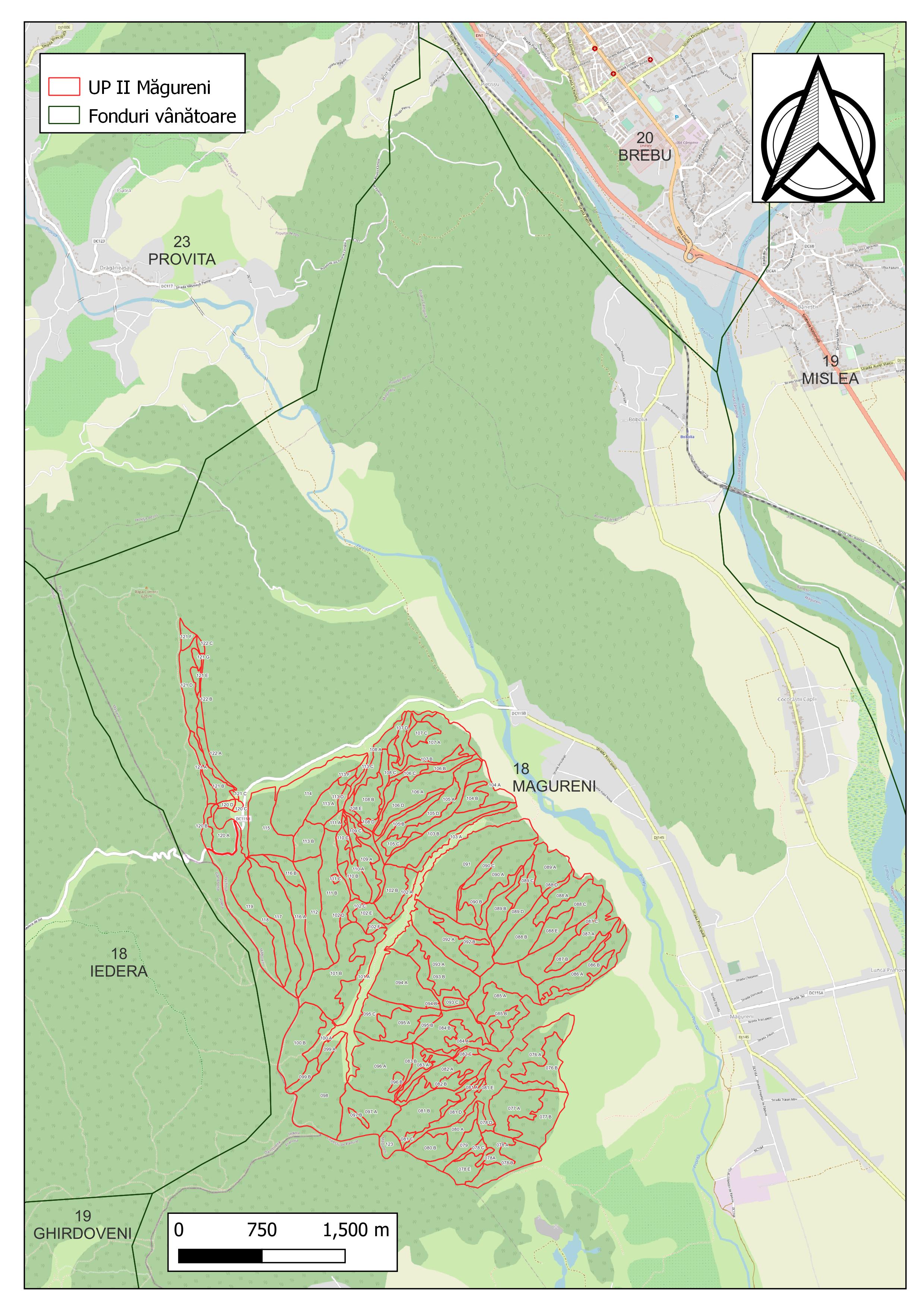 Figura 7.1. Repartiția fondurilor de vânătoare7.2. Potențial salmonicol	Datorită reţelei hidrografice reprezentată de pâraie cu apă permanentă şi semipermanentă cu un debit redus, unitatea de producţie II Măgureni nu prezintă potenţial salmonicol. 7.3. Potențial fructe de pădureÎn ultimul deceniu interesul pentru valorificarea superioară a fructelor de pădure s-a diminuat în mod constant, în primul rând deoarece cererea pe piaţa internă a scăzut de la an la an, iar pentru a pătrunde pe piaţa externă trebuie îndeplinite o serie de condiţii, care, practic, sunt deocamdată greu de realizat.	Cu toate că în cuprinsul U.P. există condiții geografice și pedoclimatice destul de favorabile dezvoltării speciilor de arbuști cu fructe de pădure valoroase, nu există culturi speciale, fructele de pădure provenind numai din floră spontană. Fructele care se găsesc pe teritoriul unității de producție sunt măceșele, păducele, porumbele, zmeura, murele, etc.7.4. Potențial ciuperci comestibile	Ciupercile comestibile din flora spontană constituie un produs solicitat, atât de populaţia locală şi de mulţi turişti sau excursionişti avizaţi. 	Ca urmare a condițiilor favorabile din acestă zonă există o varietate destul de mare de ciuperci comestibile, dintre care amintim: hribii (Boletus edulis), gălbiorii (Cantharellus cibarius), ghebele (Armillaria mellea), vinețica (Russula sp). Producția de ciuperci este determinată însă și de condițiile climatice din fiecare an. Din acestă cauză nu se poate conta pe cantități însemnate și pe o recoltă anuală constantă.7.5. Potențial melifer	Din punct de vedere al potențialului melifer, unitatea de producție poate oferi condiții prielnice pentru stupărit.	Amestecurile de gorun cu diverse specii precum teiul, arțarul și alte specii însoțitoare specifice șleaurilor de deal, reprezintă o bună sursă meliferă prin compoziția lor, a subarboretului și mai ales prin bogăția și varietatea păturii ierboase. Principalele specii care constituie o resursă constantă sunt: salcâmul (considerat cel mai important arbore melifer din România), teiul sau cireșul care împrună ocupă o suprafață de 10.64 ha.Aceste arborete sunt frecventate de albine, atât pentru polen, cât și, îndeosebi, pentru nectarul speciilor de arbori și arbuști ca: ulmul, arțarul, jugastrul, alunul, păducelul, socul, măceșul, zmeurul, murul, precum și plantele erbacee ca: salvia, fragii etc.8. PROTECȚIA FONDULUI FORESTIER8.1. Protecția împotriva doborâturilor si rupturilor de vânt si de zăpadăFactorii abiotici, în funcție de intensitatea cu care se manifestă, pot avea un important impact negativ asupra ecosistemelor forestiere. Cei mai importanți factori destabilizatori sunt cei climatici precum vântul și zăpada. În cuprinsul unității de producție II Măgureni au fost semnalate arborete vătămate de fenomenul doborâturilor și rupturilor produse de vânt și zăpadă în luna ianuarie anul 2023 pe toată suprafața ocupată de pădure. Cele mai frecvente (96%) au fost doborâturile înregistrând un grad slab de manifestare, unde au fost semnalați izolat arbori doborâți. Grade moderate și puternice au fost observate pe restul de 4 % din suprafață unde rupturile s-au observat la nivel de grupuri de arbori pe suprafețe cuprinse între 1–3 ha.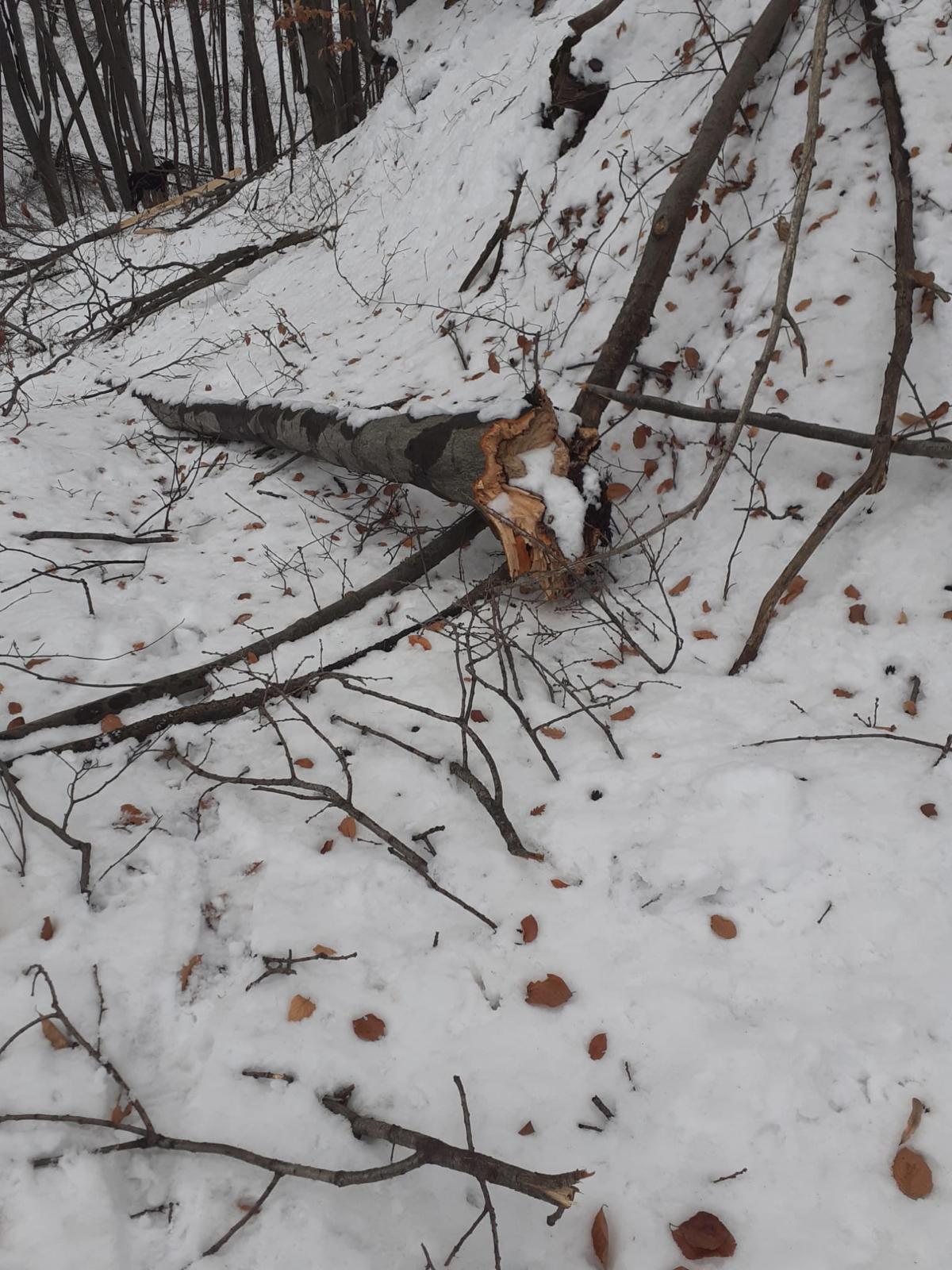 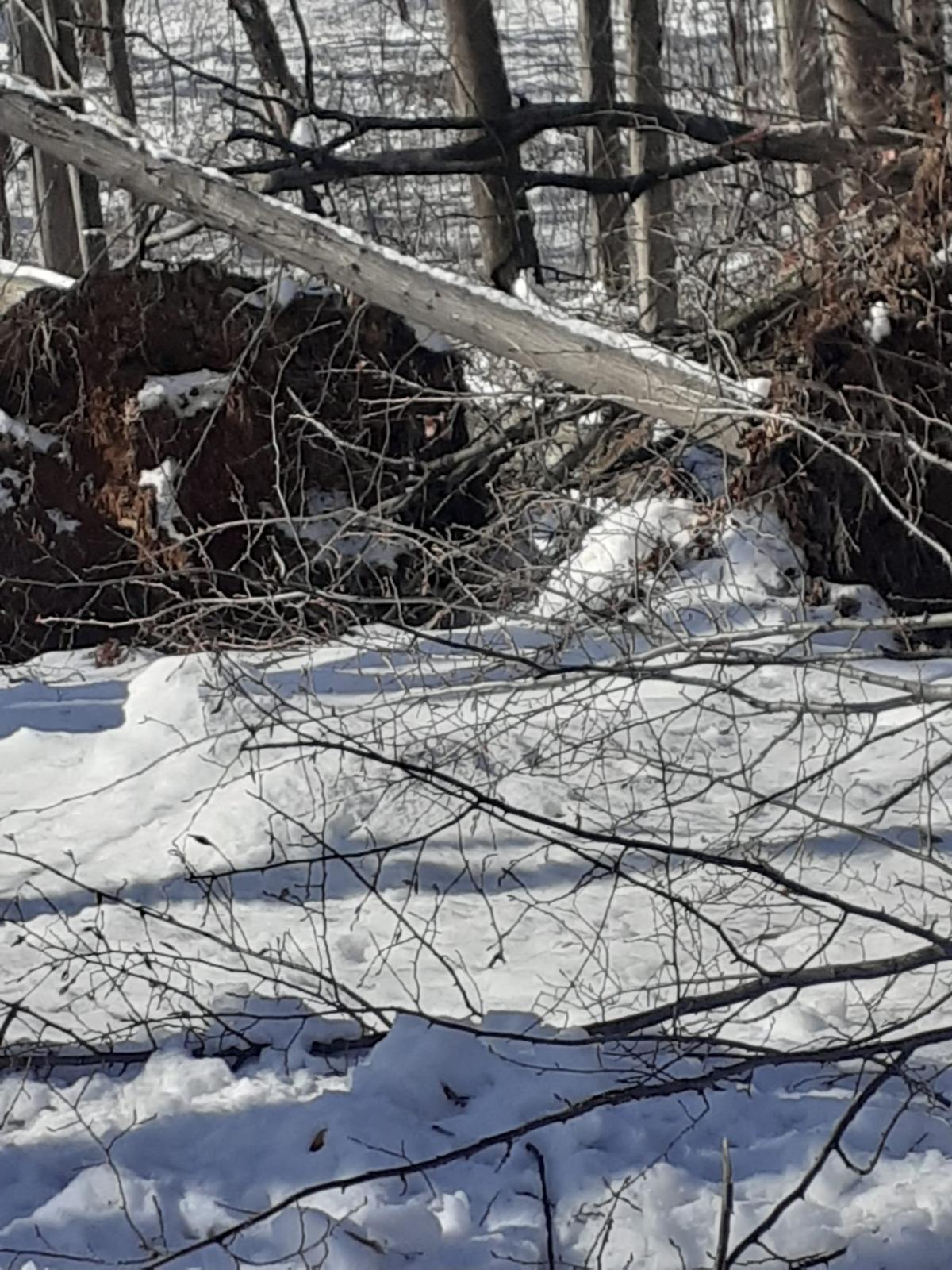 Foto 8.1.1.Doborâturi de intensitate slabă cauzate de zăpadă și vânt Viteza mare a vântului a fost definitorie și orice măsură luată nu ar fi putut împiedica doborâturile. Totuși pentru evitarea efectelor dăunătoare ale vântului se recomandă luarea unor măsuri ce vizează crearea arboretelor, aplicarea tratamentelor, precum şi unele măsuri de ordin amenajistic. În general, măsurile de gospodărire constau în alegerea speciilor, amestecul şi desimea culturilor.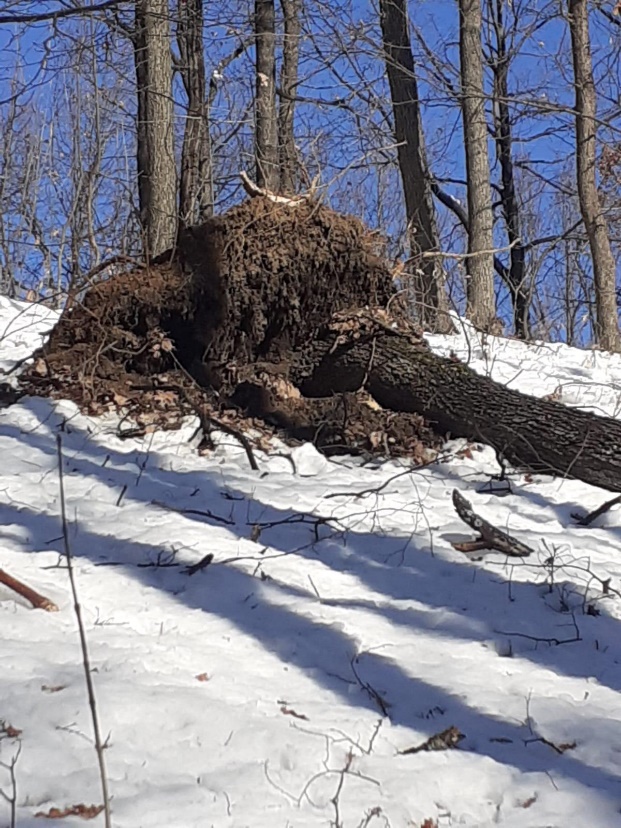 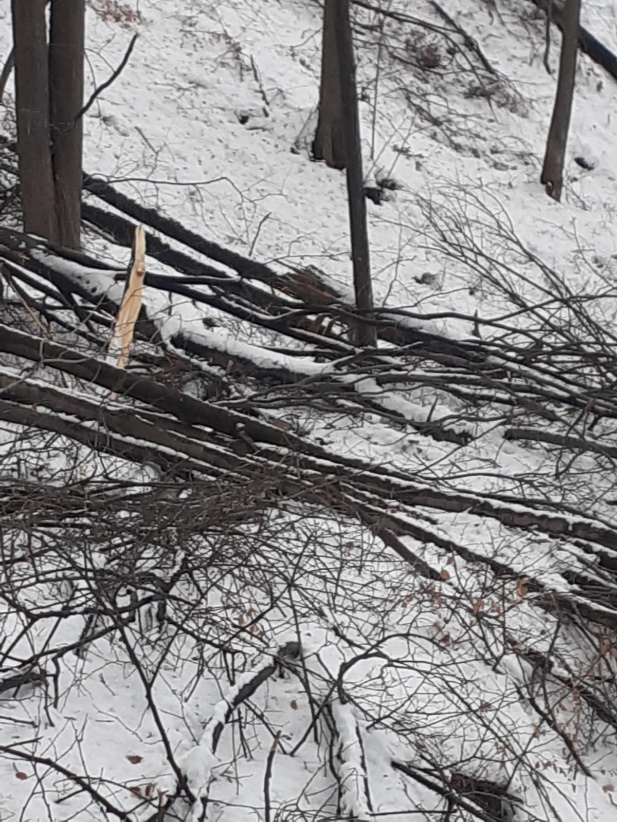 Foto 8.1.2.Doborâturi de intensitate slabă și moderată cauzate de zăpadă și vânt 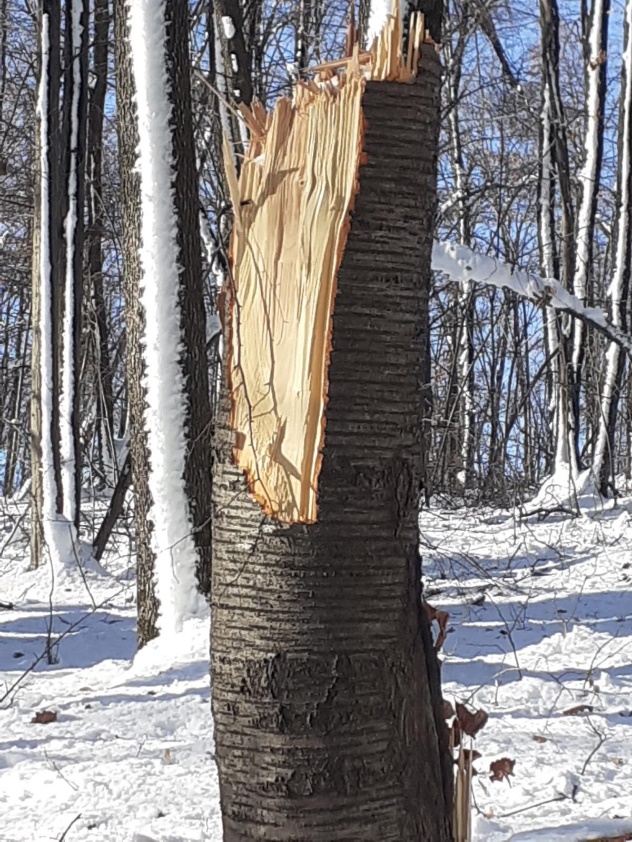 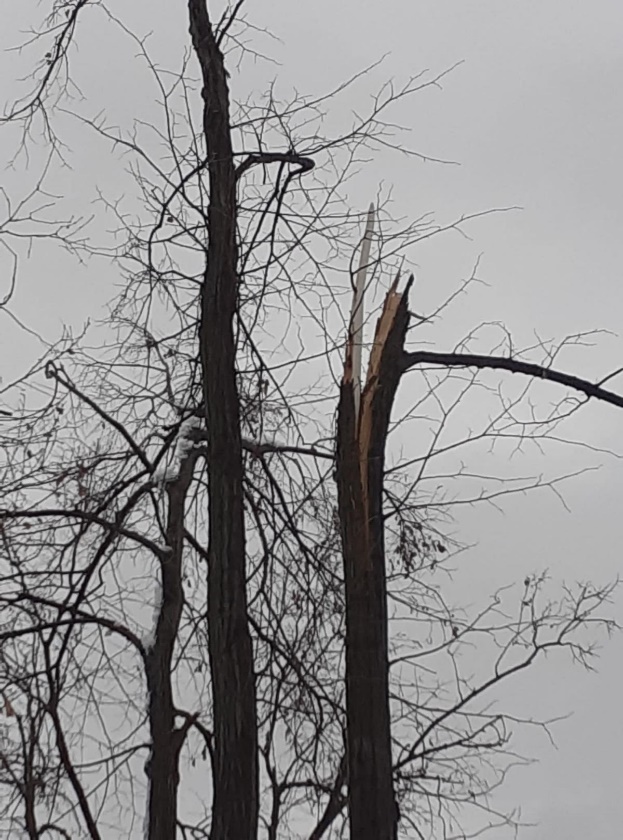 Foto 8.1.2. Rupturi cauzate de zăpadă și vânt, de intensitate moderată și puternicăTrebuie urmărită proporționarea amestecurilor, efectuarea la timp a lucrărilor de îngrijire şi realizarea unor densităţi care să permită o bună dezvoltare a coroanelor. Intensitatea curăţirilor şi răriturilor trebuie să fie forte în prima etapă şi apoi din ce în ce mai slabă.	În ceea ce priveşte tratamentele, sunt de preferat cele mai intensive, bazate pe regenerarea naturală care trebuie să primeze.	Mărirea rezistenţei arboretelor la acţiunea dăunătoare a vântului este o problemă de durată care urmează a fi rezolvată în timp prin aplicarea complexului de măsuri stabilite de amenajament.	Măsurile preconizate prin amenajament pot contribui la întărirea rezistenţei pădurilor la calamităţile naturale cauzate de vânt şi zăpadă numai cu condiţia ca ele să fie aplicate în ansamblul lor şi mai ales cu continuitate. Aplicarea unilaterală a oricărei măsuri este ineficientă şi de natură să compromită ideea de bază a conservării pădurilor.8.2. Protecția împotriva incendiilorÎn cadrul U.P. II Măgureni nu s-au semnalat incendii recente, dar pentru a se evita producerea lor trebuie luate o serie de măsuri. Acestea se pot produce mai ales la începutul sezonului de vegetaţie - primăvara-, când are loc încălzirea vremii, iar prezența vântului cald determină uscarea rapidă a litierei şi a ierburilor de lizieră. Pericolul provine cel mai adesea de la terenurile învecinate care au ca folosinţă fâneaţă sau păşune şi care, din comoditate, este curăţată prin apriderea resturilor vegetale de către crescătorii de animale.	Măsurile mai importante pentru preîntâmpinarea apariţiei acestui fenomen sunt:intensificarea acţiunii de pază;se vor stabili şi amenaja locuri speciale de fumat, cu bănci şi gropi de nisip sau pământ mobilizat, care se vor întreţine în permanenţă (în special în apropierea punctelor de recreare, odihnă);instructaje şi controale referitoare la acest fenomen asupra celor care efectuează lucrări de exploatare a pădurilor si a celor ce pășunează în zonă;se va întări paza pe timpul campaniilor de împădurire si recoltare a fructelor de pădure;menţinerea şi dezvoltarea reţelei de poteci pentru accesul în zonele greu accesibile.	În cazul unui incendiu, primele măsuri trebuie să vizeze izolarea acestuia prin realizarea unor şanţuri şi asigurarea deplasării rapide a echipelor de intervenţie.8.3. Protecția împotriva poluării industrialeÎn zonă nu există surse de poluare industrială.8.4. Protecția împotriva bolilor și a altor dăunătoriPână în prezent nu s-au semnalat atacuri puternice ale dăunătorilor biotici. Atacuri de intensitate slabă s-au înregistrat în special la exemplare slăbite din alte cauze, cum ar fi: doborâturi sau rupturi de vânt şi zăpadă, vătămări provocate de vânat,etc.	În scopul protecţiei fondului forestier împotriva bolilor şi dăunătorilor se impune urmărirea pe teren de către personalul silvic, a apariţiei unor eventuale focare de dăunători şi agenţi patogeni.	Cea mai importantă problemă este de a menţine o stare fitosanitară bună a pădurii, în acest sens impunându-se in special masuri preventive, cum sunt: menţinerea arboretelor la densităţi normale;amplasarea de curse feromonale in vederea monitorizării populaţiilor insectelor dăunătoare (Ips, Lymantria, s.a.);mentinerea arborilor cu scorburi in care isi pot intala cuibul pasarile ce consuma insecte;mentinerea si protejarea musuroaielor de furnici împădurirea golurilor; menţinerea permanentă a subarboretului; să se planteze numai puieţi proveniţi din sămânţă recoltată din rezervaţiile de seminţe, cărora li s-au făcut analizele şi tratamentele ce se impuneau; aplicarea măsurilor de carantină în transferul puieţilor; respectarea mărimii parchetelor şi curăţirea corectă a acestora de către cei care au realizat exploatarea pădurilor; cojirea rapidă şi evacuarea materialului provenit din doborâturi; interzicerea păşunatului; stivuirea materialului lemnos se va face în locuri izolate, lipsite de umiditate, bine curăţate şi tratate în prealabil; evitarea îngrămădirii materialului lemnos pe firul apelor.8.5. Măsuri de gospodărire a arboretelor cu uscare anormalăPe raza unității de producție s-au semnalat fenomene de uscare slabă, la nivel de arbore, fără însă să pună în pericol starea arboretelor.Măsuri pentru a se preveni fenomenul de uscare sunt prezentate mai jos:Menținerea arboretelor cu o consistență plinăExtragerea la timp a  exemplarelor uscatePromovarea speciilor din ecotipurile locale, corespunzătoare tipurilor naturale fundamentale de pădurePromovarea tăierilor de produse principale cu regenerare naturalăCombaterea bolilor și dăunătorilor în arboretele afectate numai prin metode biologice și integrate, excluzând în totalitate substanțele chimice ce afectează echilibrul ecologic.9. CONSERVAREA BIODIVERSITĂȚIIConceptul de conservare a biodiversităţiiConceptul de biodiversitate sau diversitate biologică a fost definit pentru prima dată în contextul adoptării unui nou instrument internaţional de mediu, în cadrul Summit-ului Pământului UNCED din 1992 de la Rio de Janeiro. Acesta semnifică diversitatea vieţii de pe pământ şi implică patru nivele de abordare: diversitatea ecosistemelor, diversitatea speciilor, diversitatea genetică şi diversitatea etnoculturală. Din punct de vedere conceptual biodiversitatea are valoare intrinsecă acesteia asociindu-i-se însă şi valorile ecologică, genetică, socială, economică, ştiinţifică, educaţională, culturală, recreaţională şi estetică. Reprezentând condiţia primordială a existenţei civilizaţiei umane, biodiversitatea asigură sistemul suport al vieţii şi al dezvoltării sistemelor socio-economice. În cadrul ecosistemelor naturale şi seminaturale există stabilite conexiuni intra şi interspecifice prin care se realizează schimburile materiale, energetice şi informaţionale ce asigură productivitatea, adaptabilitatea şi rezilienţa acestora. Aceste interconexiuni sunt extrem de complexe, fiind greu de estimat importanţa fiecărei specii în funcţionarea acestor sisteme şi care pot fi consecinţele diminuării efectivelor acestora sau a dispariţiei, pentru asigurarea supravieţuirii pe termen lung a sistemelor ecologice, principalul furnizor al resurselor de care depinde dezvoltarea şi bunăstarea umană. De aceea, menţinerea biodiversităţii este esenţială pentru asigurarea supravieţuirii oricăror forme de viaţă, inclusiv a oamenilor. Valoarea economică a biodiversităţii devine evidentă prin utilizarea directă a componentelor sale: resursele naturale neregenerabile – combustibili fosili, minerale etc. şi resursele naturale regenerabile – speciile de plante şi animale utilizate ca hrană sau pentru producerea de energie sau pentru extragerea unor substanţe, cum ar fi cele utilizate în industia farmaceutică sau cosmetică. În prezent nu se poate spune că se cunosc toate valenţele vreunei specii şi modul în care ele pot fi utilizate sau accesate în viitor, astfel că pierderea oricăreia dintre ele limitează oportunităţile de dezvoltare a umanităţii şi de utilizare eficientă a resurselor naturale. La fel de important este rolul biodiversităţii în asigurarea serviciilor oferite de sistemele ecologice, cum ar fi reglarea condiţiilor pedo-climatice, purificarea apelor, diminuarea efectelor dezastrelor naturale etc.Costurile pierderii sau degradării biodiversităţii sunt foarte greu de stabilit, dar studiile efectuate până în prezent la nivel mondial arată că acestea sunt substanţiale şi în creştere. În primul raport al proiectului privind evaluarea economică a ecosistemelor şi biodiversităţii la nivel internaţional, publicat în 2008, se estimează că pierderea anuală a serviciilor ecosistemice reprezintă echivalentul a 50 de miliarde EUR şi că, până în 2050, pierderile cumulate în ceea ce priveşte bunăstarea se vor ridica la 7% din PIB1. Deşi nu se poate stabili o valoare directă a biodiversităţii, valoarea economică a bunurilor şi serviciilor oferite de ecosisteme a fost estimată între 16 – 54 trilioane USD/anual (Costanza et al., 1997). Valorile au fost calculate luând în considerare serviciile oferite de ecosisteme: producţia de hrană, materii prime, controlul climei şi al gazelor atmosferice, circuitul nutrienţilor, al apei, controlul eroziunii, formarea solului etc. Valoarea medie a serviciilor oferite de ecosisteme - 35 trilioane USD/anual este aproape dublă faţă de produsul intern brut de la nivel mondial, estimat în acelaşi studiu la 18 trilioane USD/anual.Biodiversitatea are un rol important în viaţa fiecărei societăţi, reflectându-se în cultura şi spiritualitatea acestora (folclor, artă, arhitectură, literatură, tradiţii şi practici de utilizare a terenurilor şi a resurselor etc.). Valoarea estetică a biodiversităţii este o necesitate umană fundamentală, peisajele naturale şi culturale fiind baza dezvoltării sectorului turistic şi recreaţional. Din punct de vedere etic, fiecare componentă a biodiversităţii are o valoare intrinsecă inestimabilă, iar societatea umană are obligaţia de a asigura conservarea şi utilizarea durabilă a acestora.Obiectivele şi principiile conservării biodiversităţiiÎn iunie 1992, în cadrul UNCED un număr de 153 de state, inclusiv cele din Uniunea Europeană, au semnat CBD, care a intrat în vigoare pe 29 decembrie 1993. La începutul anului 2010 CBD este ratificată de 193 de părţi şi reprezintă astăzi cel mai important instrument internaţional în coordonarea politicilor şi strategiilor la nivel global privind conservarea biodiversităţii. România a ratificat CBD prin Legea nr. 58/1994. Cele trei obiective ale CBD sunt următoarele: conservarea diversităţii biologice;utilizarea durabilă a componentelor diversităţii biologice;împărţirea corectă şi echitabilă a beneficiilor rezultate din utilizarea resurselor genetice. De asemenea, la Summit-ul Pământului au mai fost adoptate Agenda 21, Declaraţia de la Rio cu privire la Mediu şi Dezvoltare, Declaraţia Principiilor Pădurilor şi Convenţia Cadru a Naţiunilor Unite privind Schimbări Climatice ratificată prin Legea 24/1994. În cadrul Conferinţei Părţilor la CBD au fost adoptate şi principiile ce stau la baza conservării biodiversităţii şi dezvoltării durabile a sistemului socio-economic, aşa cum sunt prezentate în continuare: 1. Principiul prevenţiei: conservarea biodiversităţii se realizează eficient dacă sunt eliminate sau diminuate efectele posibilelor ameninţări; 2. Principiul precauţiei: lipsa studiilor ştiinţifice complete nu poate fi considerată ca motiv de acceptare a unor activităţi ce pot avea impact negativ semnificativ asupra biodiversităţii; 3. Principiul poluatorul plăteşte: cel ce cauzează distrugerea biodiversităţii trebuie să plătească costurile de prevenire, reducere a impactului sau reconstrucţie ecologică; 4. Principiul participării publicului la luarea deciziilor şi accesul la informaţie şi justiţie în domeniul mediului: publicul trebuie să aibă acces la informaţiile de mediu şi dreptul de a participa în procesul de luare a deciziilor de mediu; 5. Principiul bunei guvernări: guvernarea trebuie să îndeplinească opt caracteristici majore – să fie participativă, măsurabilă, transparentă, responsabilă, efectivă şi eficientă, echitabilă şi în acord cu normele legale; 6. Principiul integrării sectoriale: conservarea biodiversităţii şi utilizarea durabilă a componentelor sale trebuie luate în considerare în procesul de luare a deciziilor şi de stabilire a politicilor sectoriale; 7. Principiul abordării ecosistemice: reprezintă o strategie de management integrat, adaptativ, bazată pe aplicarea unor metodologii ştiinţifice corespunzătoare care iau în considerare structura şi funcţiile ecosistemelor şi capacitatea lor de suport; 8. Principiul reţelelor ecologice: pentru asigurarea conectivităţii dintre componentele biodiversităţii cu cele ale peisajului şi ale structurilor sociale, având ca şi componente centrale ariile naturale protejate se stabilesc culoare ecologice de legătură; 9. Principiul subsidiarităţii: reglementează exerciţiul puterii, deciziile trebuind luate la nivelul cel mai de jos (local, regional, naţional); 10. Principiul compensării: în cazul în care există un impact negativ şi în lipsa unor soluţii alternative, pentru obiective de interes public major se stabilesc măsuri compensatorii.9.1. Măsuri în favoarea conservării biodiversitățiiConservarea biodiversității este unul dintre obiectivele de gospodărire prioritare avute în vedere la amenajarea pădurilor care au ca obiective de conservare protecția biodiversității. El răspunde cerințelor unei gospodăriri durabile a pădurilor, contribuind la conservarea speciilor și habitatelor naturale:a) măsuri generale favorabile biodiversităţii, urmărite la nivelul fiecărui arboret, oricare ar fi funcţiile atribuite pe care acesta le îndeplineşte, respectiv unitatea de gospodărire din care face parte;b) măsuri specifice, urmărite la nivelul pădurilor cu rol de ocrotire a ecofondului și genofondului forestier. Acest set de măsuri nu se aplică unității de probucție studiate din cuză ca acesta NU se suprapune peste nici un Sit Natura 2000 sau altă arie naturală protejată (Figura 9.1.1).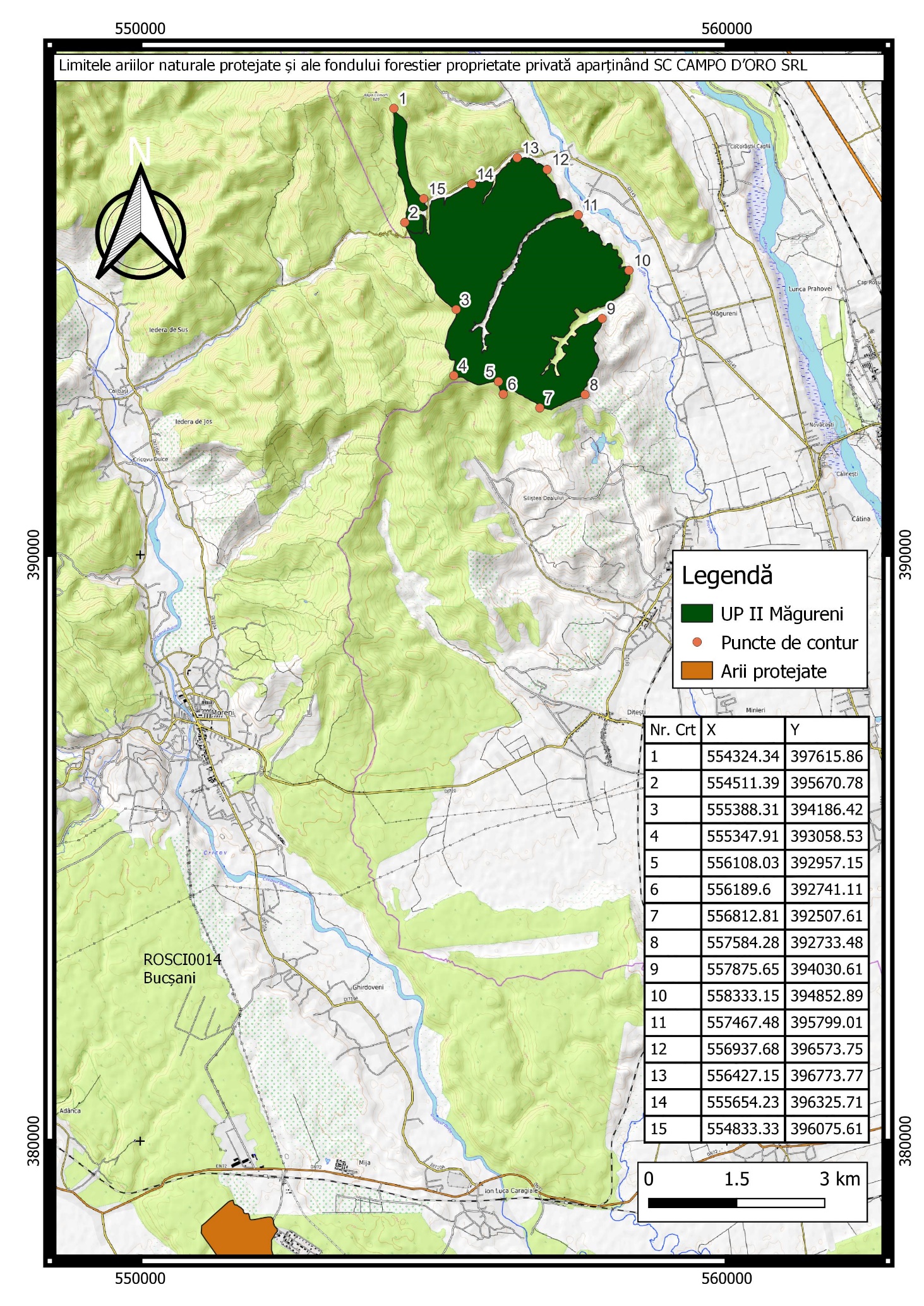 Figura 9.1.1 – Limitele ariilor naturale protejate și ale fondului forestier proprietate privată aparținând SC CAMPO D’ORO S.R.L.9.1.1. Măsuri generaleMăsurile generale sunt acele măsuri menite să asigure conservarea diversității biologice la nivelul tuturor ecosistemelor forestiere în vederea maximizării funcției ecoprotective prin conservarea diversității genetice și specifice.Se vor avea în vedere următoarele:promovarea cu prioritate a regenerarii naturale a arboretelor cu prilejul aplicării tratamentelor silviculturale; în cazul în care se recurge la regenerare artificială, în amenajament se va recomanda ca materialul genetic, pentru fiecare specie, să provină din provenienţe locale, populaţia locală fiind unitatea de bază în raport cu care se stabileşte strategia de management;constituirea de subparcele cu suprafeţe cât mai mari care să includă arbori din aceeaşi specie şi populaţie şi de aceeaşi vârstă sau vârste apropiate; conservarea ecotipurilor (climatice, edafice, biotice) prin includerea lor în subparcele distincte şi stabilirea de ţeluri de gospodărire corespunzătoare;menținerea unui amestec bogat de specii la nivelul fiecărui arboret prin promovarea tuturor speciilor adaptate condiţiilor staţionale locale, potrivit tipului natural fundamental de pădure, în proporţii corespunzătoare ecologic şi economic ce păstrează, din punct de vedere al bogăţiei de specii, caracterul natural al ecosistemelor;extragerea speciilor alohtone cu ocazia aplicarii  intervenţiilor silvotehnice, atunci când acestea devin invazive;subarboretul nu se extrage cu prilejul efectuării intervenţiilor silvotehnice (cu excepţia situaţiilor în care afectează mersul regenerării în arboretele cuprinse în planul decenal de recoltare a produselor principale sau dezvoltarea arboretelor tinere);se recomanda protejarea arbuştilor în liziere sau luminişurile din cuprinsul pădurii, unde speciile de animale găsesc hrană şi adăpost;menținerea luminișurilor, poienilor și terenurilor pentru hrana faunei salbatice în vederea conservării biodiversității păturii ierbacee respectiv păstrarea unei suprafețe mozaicate;păstrarea arborilor morți ("pe picior" și "la sol") cu prilejul efectuării tăierilor de regenerare şi a lucrărilor de îngrijire şi conducere; păstrarea unor "arbori pentru biodiversitate" - buchete, grupe de arbori sau porţiuni şi mai mari, reprezentative sub raportul biodiversităţii. Aceste porțiuni se pot constitui şi ca subparcele distincte şi urmează a fi conduse până la limita longevităţii, urmând a fi apoi înlocuite, progresiv, cu altele cu prilejul aplicării tăierilor de regenerare și este de dorit să fie cât mai disperste în cuprinsul unităţii de gospodărire. Pot fi aleşi în acest scop, arbori care prezintă deja putregai, scorburi, arbori cu lemn aflat într-un stadiu avansat de descompunere. Nu se pune problema menţinerii acestor arbori în arboretele afectate de factori destabilizatori (cu intensitate a atacului de cel puţin slabă), în care există deja arbori uscaţi, atacaţi de insecte, vătămaţi de vânt şi zăpadă sau de vânat, răniţi prin aplicarea lucrărilor silvotehnice etc.; în cadrul unităţii de gospodărire se va urmari realizarea unei structuri echilibrate pe clase de vârstă întrucât, fiecare clasă de vârstă este însoţită de un anume nivel al biodiversităţii; conducerea arboretelor la vârste mari potrivit exploatabilităţii tehnice care să favorizeze adoptarea de cicluri lungi creează premisa sporirii biodiversităţii. Faptul că într-o unitate de gospodărire cu structură pe clase de vârstă echilibrată există arboretele exploatabile cu vârste înaintate denotă un nivel ridicat al biodiversităţii; referitor la habitatele marginale/fragile (liziere, zone umede), prin amanajament se recomandă protejarea acestora și a vegetației limitrofe după caz, pentru menținerea condițiilor specifice în vederea protejării biodiversităţii caracteristice acestor suprafeţe; ori de câte ori într-un arboret există elemente remarcabile care pot să facă obiect de conservare, zona în care acestea se află va fi individualizată în subparcelă aparte, urmând a i se aplica un regim de gospodărire favorabil protejării elementelor respective şi a habitatului lor.10. INSTALAȚII DE TRANSPORT, TEHNOLOGII DE EXPLOATARE ȘI CONSTRUCȚII FORESTIERE10.1. Instalații de transportReţeaua instalaţiilor de transport cu caracter permanent ce deserveşte unitatea studiată este formată din 3 drumuri de exploatare cu o lungime totală de 7.29 km, dar și un drum public de 7.3 km, Drumul judeţean 145 Călinești – Măgureni – Iedera.Denumirea acestora, lungimea ,suprafaţa şi volumul deservit sunt redate în tabelul de mai jos :Tabel 10.1.1 .Intalații de transportRețeaua de transport asigură accesibilitatea fondului forestier în proporție de 93%,. În calculul accesibilității, s-au considerat accesibile arboretele a căror distanță de colectare până la drumuri este mai mică de 1.2 km. Densitatea rețelei de transport este 14.8 m/ha. Distanța medie de colectare este 630 m.Tabel 10.1.2 .Accesibilitatea fondului de producție și de protecție și a posibilității16.5.1. – „Accesibilitatea fondului forestier şi a posibilităţii decenale de produse principale şi secundare”;16.5.2. – „Situaţia fondului forestier şi a posibilităţii decenale de produse principale şi secundare în raport cu distanţa de colectare”.10.2. Tehnologii de exploatareÎn concordanţă cu tratamentele și soluţiile preconizate prin planul de recoltare a produselor principale și planul lucrărilor de îngrijire se impune adoptarea unor tehnologii adecvate de recoltare, colectare și transport a masei lemnoase.	Exploatările se vor face, de regulă, sub formă de arbori secţionaţi. Coroana arborilor se va segmenta în bucăţi și se va colecta sub formă de lemn mărunt, iar resturile de exploatare (Ø≤2cm) adunate în grămezi formate în porţiuni fără seminţiş (pe cioate)	La recoltarea materialului lemnos se vor respecta restricţiile prevăzute în „Instrucţiunile privind termenele, modalităţile și epocile de recoltare, colectare și transport ale lemnului”.	Lucrările de exploatare, pentru arboretele în curs de regenerare din subunitatea de gospodărire „A”, se vor desfăşura, de preferinţă iarna, pe un strat de zăpadă care să poată proteja solul și seminţişul instalat. Recoltarea lemnului poate să determine, atunci când nu este efectuată corespunzător, modificări substanţiale în ecosistemele forestiere, modificări care pot deregla echilibrul ecologic local. Tehnologiile de exploatare trebuie, deci, adaptate structurii pădurii și trebuie să se integreze în sistemul gospodăririi durabile a acesteia. În funcție de tipul de pădure (compoziție, sortiment, vârstă. etc), tipul lucrării propuse (rărituri sau tratamente de regenerare - felul și intensitatea tratamentului) și nu în ultimul rând restricțiile metodei de exploatare (suprafețe cu sau fără semințiș utilizabil), putem împărți tehnologiile de exploatare în funcție de mijloacele de recoltare.Astfel, în cazul arboretelor tinere- din rărituri, pentru o eficiență ridicată din punct de vedere economic, cu un impact ecologic minim, recomandăm folosirea unor maşini multifuncţionale (maşini de lucru autopropulsate care execută cel puţin două operaţii -doborâre, curăţire de crăci, secţionare, cojire, tasonare etc).	Pentru folosirea unor astfel de mașinării trebuiesc îndeplinite anumite condiții, cum ar fi: unitățile amenajistice cu pantă până la 30o; lucrările propuse să fie concentrate şi pe suprafeţe relativ mari diametre reduse ale arborilor (20-50 cm);existența unei rețele cu densitatea mare de drumuri (drumuri de pământ).Pentu a ridica eficiența economică, recomandăm folosirea unor mașini multifuncționale de tip harvester.Pentru restul arboretelor exploatabile în acest deceniu, se recomandă utilizarea de tractoare de tip skidder pentru apropiatul lemnului prin semitârâre, sau folosirea unor tractoare cu un impact ecologic negativ mult mai mic, de tip forwarder – specializat pentru apropiatul lemnului scurt (6 m) prin purtare.Tehnologia de exploatare se va analiza de la caz la caz, în funcție de obiectivele economice și ecologice.În procesul de exploatare se va acorda o atenție deosebită următoarelor aspecte:protejarea, unde este cazul, a regenerării naturale instalate;protejarea arborilor pe picior, atât pe cei din cadrul unităților amenajistice exploatabile, cât și pe cei din jurul căilor de colectare;reducerea accesului utilajelor de scos-apropiat în perioadele cu precipitații;acces numai pe trasee dinainte stabilite;curățirea suprafețelor în lucru concomitent cu exploatarea;Efectele ecologice nedorite ale utilizării tractoarelor pentru exploatarea lemnului pot fi ameliorate prin: folosirea pneurilor late şi de joasă presiune, fapt ce atenuează impactul roată-sol; utilizarea conurilor şi a săniilor la adunat cu troliul; acoperirea traseelor de colectare, după utilizare, cu resturi de exploatare. Tehnologia de exploatare se va analiza de la caz la caz, în funcție de obiectivele economice și ecologice.În procesul de exploatare se va acorda o atenție deosebită următoarelor aspecte:protejarea, unde este cazul, a regenerării naturale instalate;protejarea arborilor pe picior, atât pe cei din cadrul unităților amenajistice exploatabile, cât și pe cei din jurul căilor de colectare;reducerea accesului utilajelor de scos-apropiat în perioadele cu precipitații;acces numai pe trasee dinainte stabilite;curățirea suprafețelor în lucru concomitent cu exploatarea;interzicera târârii lemnului pe drumurile forestiere10.3. Construcții forestiereÎn proprietate nu există construcții forestiere.11. ANALIZA EFICACIȚĂTII MODULUI DE GOSPODĂRIRE A PĂDURILOR11.1. Realizarea continuității funcționalePrin amenajamentul silvic se asigură continuitatea obiectivelor socio - economice și ecologice prin reglementarea procesului de bioproducţie și protecție cu accent pe dezvoltarea durabilă a pădurii, asigurarea continuității funcţiilor de producţie și protecție ale pădurilor, îmbunătățirea continuă a rolului de producţie și protecție, creşterea eficacității funcționale și economice a acestora.Pentru a gospodări raţional fondul forestier, în vederea satisfacerii nevoilor actuale și de perspectivă cu produse ale pădurii, precum și în vederea folosirii eficiente a funcţiilor de producţie și protecție ale arboretelor, actualul amenajament s-a întocmit având la bază o serie de principii cum sunt:asigurarea continuităţii funcţiilor de producţie și protecție ale pădurilor;îmbunătățirea continuă a rolului de protecție;creşterea eficacității funcționale și economice a acestora.Pe viitor se consideră necesară menţinerea funcţiilor actuale ale pădurilor. Având în vedere structura fondului de producţie pe clase de vârstă, garantarea continuităţii s-a făcut pe întreg ciclul de producţie. Principiul continuităţii a fost combinat cu cel al productivităţii în aşa fel încât posibilitatea, în calitatea ei de mijloc pentru conducerea pădurii spre starea optimă, să contribuie la ridicarea productivităţii fără a produce o dezechilibrare a structurii pădurii.Prin măsurile preconizate în amenajament s-a urmărit îndrumarea pădurilor spre starea maximă de stabilitate ecologică, în scopul valorificării arboretelor cu maximum de eficacitate sub raportul polifuncţionalităţii lor.Tabel 11.1.1. Repartiția suprafețelor pe categorii funcționale.11.2. Dinamica dezvoltării fondului forestierDezvoltarea fondului forestier este asigurată de eficienţa modului de gospodărire şi se analizează pe baza evoluţiei (pe perioade) mărimii structurii producţiei şi productivităţii pădurilor comparativ cu deceniul anterior sub raport cantitativ şi calitativ. Pentru a evidenţia această evoluţie s-a întocmit dinamica dezvoltării fondului forestier unde sunt prezentate principalele date ce caracterizează mărimea, producţia, structura şi productivitatea fondului forestier în diferite etape de amenajare .Scopul amenajamentului este de a organiza pădurea prin măsuri silvotehnice concretizate în planuri, în vederea dirijării lor spre structuri normale.	Soluțiile silvotehnice prevăzute pentru deceniul următor vor fi analizate și în raport cu dinamica organizării pădurilor comparativ cu modelul optim, aplicându- se cele care au dat rezultate corespunzătoare, stabilindu-se totodată și alte măsuri silvotehnice potrivit noii structuri a pădurii.11.2.1. Indicatori cantitativi (vârste, volume, creșteri)Scopul amenajamentului este de a organiza pădurea prin măsuri silvotehnice concretizate în planuri, în vederea dirijării lor spre structuri normale.	Soluțiile silvotehnice prevăzute pentru deceniul următor vor fi analizate și în raport cu dinamica organizării pădurilor comparativ cu modelul optim, se vor aplica soluțiile care au dat rezultate corespunzătoare, stabilindu-se totodată și alte măsuri silvotehnice potrivit noii structuri a pădurii.Tabel 11.2.1. Indicatori cantitativi11.2.2. Indicatori calitativi (clase de producție, compoziție)	 Indicatorii calitativi ce caracterizează unitatea de bază studiată sunt prezentaţii în cele ce urmează :Structura fondului de producţie pe specii se prezintă astfel :Tabel 11.2.2.1. Structura fondului de producţie pe speciiCompoziția actuală a pădurilor este în concordanță cu tipul natural de pădure. Ponderea speciilor cu valoare ridicatăÎn prezent suprafața ocupată de specii cu valoare economică ridicată este ridicată. Pe lângă speciile principale, în cuprinsul unității de producție au fost identificae si specii de valoare ridicată, prețioase (nobile). Sunt speciile a căror prezență în cadrul arboretelor amestecate din zona de dealuri, dau culoare și ridică valoare arboretelor. Principalele caracteristici sunt: frumusețe estetică, atât a ansamblului peisagistic unde se individualizează (prin varietatea formelor coroanelor și a coloritului specific) cât și a lemnului; lemn cu valoare comercială foarte ridicată și utilizarea acestuia în producerea de furnire estetice sau cherestea, fiind, de asemenea, o componentă importantă a biodiversității (prin producerea de semințe și fructe, asocierea lor cu unele specii de animale și crearea de ecosisteme complexe).Aceste specii sunt reprezentate de paltin de munte, paltin de câmp, cireș, ulm, frasin, teiul din sămânță etc . Aceste specii au intrat în compoziția diverselor tari şi moi, sau au fost întâlnite diseminat.Din punct de vedere economic, aceste specii realizează un venit ridicat începând de la 40-50 de ani. Se recomandă extragerea foioaselor prețioase în cadrul ultimelor rărituri, menținerea lor până la vârsta exploatabilității speciilor sociale (fagul sau gorun) nu reprezintă o soluție economică. Vârsta exploatabilității, pentru aceste specii, este între 60-80 de ani, după această vârstă apar atacurile de ciuperci (în special colorația lemnului și putregaiurile), ce duc la pierdera calității și reduc utilizările lemnului. Aceste specii se conduc intensiv, printr-o silvicultură de arbore, care presupune tăieri de formare a coroanelor, elagaj artificial, alegerea şi însemnarea cu caracter permanent a arborilor de viitor, care sunt favorizaţi ulterior prin rărituri foarte puternice de sus, prin care se urmăreşte creşterea liberă a coroanelor, fără concurenţa exemplarelor din jur. Ponderea arboretelor pe tipuri de structură:Arboretele cu structură relativ echienă ocupă cea mai mare parte a fondului forestier studiat, respectiv 802.56 ha (82%). Arboretele cu structură relativ plurienă ocupă 177.2 ha (18%).Figura 11.2.2.-1 Ponderea arboretelor pe tipuri de structurăStructura fondului de producție pe clase de calitate Cu ocazia parcurgerii terenului, în cazul arboretelor exploatabile și a celor preexploatabile, s-au evaluat și încadrat în clasele de calitate, în funcție de proporția de lemn de lucru, fiecare element în parte.În tabelul următor s-a clasificat volumul decenal de produse principale după procentul de lemn de lucru.Structura fondului de producție pe clase de calitate - Tabel 11.2.2.2Structura fondului de producţie în raport cu modul de regenerare: Modul de regenerare - Tabel 11.2.2.3Modul de regenerare dominant este din lăstar.Principalele efecte protective	Arboretelor din UP II Măgureni au în principal funcția de protecție, obiective urmărite fiind: Conservarea și ameliorarea fertilității solului, împiedicarea eroziunii și asigurarea stabilității resurselor naturale.Conservarea ecosistemelor forestiere pentru rolul lor climatic și antierozional deosebit.Conservarea ecosistemelor de interes comunitar, specifice acestei zone, respectiv a genofondului valoros Conservarea și menținerea biodiversității și a valorilor naturale și culturale ale zonei. Menținerea suprafeței păduroase ce stă la baza formării unui microclimat specific (ce determină o scădere a numărului, respectiv a intensității fenomenelor extreme).Rolul pădurilor în circuitul global al carbonului - constituie valoroase depozite de carbon.Asigurarea unui circuit echilibrat al apei.12. DIVERSE12.1. Data intrării în vigoare a amenajamentului. Durata de aplicabilitate a acestuia .Prezentul amenajament intră în vigoare începând cu data de 01.01.2023 și este valabil 10 ani, respectiv până la 31.12.2032.12.2. Recomandări privind ținerea evidenței lucrărilor executate pe parcursul duratei de valabilitate a amenajamentuluiAdministratorul fondului forestier (Ocolul Silvic Ingleby) care face obiectul acestui studiu, are obligația de a ţine evidenţa lucrărilor executate, pe formulare tipizate corespunzătoare acestui scop.	Înregistrările se vor referi la:•	mişcări de suprafaţă din fondul forestier cu indicarea suprafeţelor în cauză, pe unităţi amenajistice și a actului normativ care a aprobat mişcarea respectivă;•	suprafeţele împădurite pe unităţi amenajistice și specii;•	suprafeţele parcurse cu tăieri de îngrijire și volumele rezultate;•	suprafeţe parcurse cu tăieri de produse principale și volumele rezultate;•	realizări în dotarea cu drumuri și construcţii, etc.12.3. Indicarea hărților amenajamentuluiPrezentului amenajament i-au fost anexate următoarele hărţi la scara 1: 20000:harta generală;harta arboretelor;harta lucrărilor de cultură și exploatare;harta inventarierilor statistice și integrale;12.4. Colectivul de elaborareColectivul care a participat la elaborarea amenajamentului acestei unităţi de producţie este următorul:FAZA  TEREN- descrieri parcelare:						ing. Arsene Georgianaing. Barbu Florentinaing. Cucuiat Sebastian Dumitruing. Dogaru Florin Alining. Dumitru Octavianing. Rujan Ioanaing. Tomșa Vlăduț- inventarieri arborete						ing. Arsene Georgianaing. Barbu Florentinaing. Cucuiat Sebastian Dumitruing. Dogaru Florin Alining. Dumitru Octavianing. Rujan Ioanaing. Tomșa Vlăduțtehn. Chelemen Mariantehn. Voaideș GavrilFAZA BIROU	- redactare în concept: 			ing. Dumitru Octavian	- şef proiect. 				ing. Cucuiat Sebastian Dumitru	- aviz C.T.A.P.:				ing. Vlăduți Silviu	- tehnoredactat: 			ing. Dumitru Octavian12.5. BibliografieChiriţă, V : 1977 – “Staţiuni forestiere”, Ed. Ceres, Bucureşti;Florescu. I., Nicolescu. N.: 1998 – “Silvicultură”, vol. II, Ed. Univ. Transilvania Braşov;Giurgiu, V : 1980 – “Biometria arborilor și arboretelor din România”;Giurgiu, V : 1988 – “Amenajarea pădurilor cu funcții multiple”, Ed. Ceres, Bucureşti;Leahu, I. : 2001 – “Amenajarea pădurilor”, Ed. Didactică și Pedagogică, Bucureşti;Marcu, M.,: 1983 - Meteorologie și climatologie forestieră. Editura Ceres, Bucureşti;Nicolescu N.V.: Curs Silvicultură Specială, 2014, Universitatea ”Transilvania” din BrașovNicolescu N.V.: 2014 – ”Silvicultură II. Silvotehnică”, Ed Aldus, Brașov;Paşcovschi, S., Leandru, V.: 1958 – Tipuri de pădure din Republica Populară Română, Ed. Agro-Silvică, Bucureşti;Sergiu Horodnic 2003  -  ”Bazele Exploatării Lemnului”, Ed Universități Sucava;Rucăreanu N., Leahu I. : 1982 – “Amenajarea pădurilor”, Ed. Ceres, Bucureşti;Târziu. D. : 1997 – „Pedologie și staţiuni forestiere”, Ed Ceres, Bucureşti;***2000 : “Norme tehnice pentru amenajarea pădurilor”,***2000 : “Norme tehnice pentru îngrijirea și conducerea arboretelor”***2000 : “Norme tehnice pentru alegerea și aplicarea tratamentelor”;***2000 :“Norme tehnice privind compoziţii, scheme și tehnologii de regenerare a pădurilor și de împădurire a terenurilor degradate”, Bucureşti;xxx: Atlas climatologic al R.S.R., 1966, Institutul Meteorologic, Bucureşti;xxx: Clima României, vol. II: 1961 - Date climatologice, Institutul Meteorologic, Bucureşti;xxx: Geografia României, vol. I Geografia fizică. Editura Academiei R.S.R., Bucureşti, 1983.;xxx Amenajament silvic UP II Măgureni, SC Forest Design SRL, 2013;xxx: Catalogul habitatelor, speciilor și siturilor Natura 2000 în România;Ordinul nr. 766/2018 pentru aprobarea Normelor tehnice privind elaborarea amenajamentelor silvice, modificarea prevederilor acestora și schimbarea categoriilor de folosință a terenurilor din fondul forestierdev.adworks.ro/natura/situri;biodiversitate.mmediu.ro;http://www.earth.unibuc.ro/;http://www.fotografieaeriana.eu/;12.6. Documente privind proprietateaActul de proprietate care a stat la baza constituirii unității de producție CVC nr.2175 din data de 10.07.2008, este anexate prezentului studiu.12.7. Procesele verbale ale Conferințelor de amenajareProcesele verbale ale conferințelor de amenajare sunt anexate prezentului studiu.PARTEA a II-a – PLANURI DE AMENAJAMENT13. PLANURI DE RECOLTARE ȘI CULTURĂ13.1 . Planuri decenale de recoltare a produselor principale13.1.1. Planul de recoltare al produselor principale - S.U.P. “A” codru regulat13.1.1.1. Evidenta arboretelor din care se recoltează posibilitatea decenală de produse principaleTabel 13.1.1.1.1. Evidența arboretelor din care se recoltează posibilitatea decenală de produse principaleRecapitulaţie : 		Urgenţa a II-a		49.95 ha		12706 m3 de extrasUrgenţa a III-a 		129.36 ha		19444 m3 de extras13.1.1.2. Planul decenal de recoltare a produselor principaleTabel 13.1.1.2.1. Planul decenal de recoltare a produselor principale13.1.1.3. Recapitulația posibilității de produse principaleTabel 13.1.1.3.1. Recapitulația posibilității de produse principale13.2. Planul lucrărilor de îngrijire si conducere a arboretelor13.2.1. Planul lucrărilor de îngrijire a arboretelorTabel 13.2.1.1. Planul lucrărilor de îngrijire a arboretelor13.2.2. Recapitulația posibilității decenale pe speciiTabel 13.2.2.1 Recapitulația posibilității decenale pe specii13.3. Planul lucrărilor de regenerareTabel 13.3.1.Planul lucrărilor de regenerareRecapitulație14. PLANURI PRIVIND INSTALATIILE DE TRANSPORT SI CONSTRUCTIILE FORESTIERE14.1. Planul instalatiilor de transportTabel 14.1. Planul instalațiilor de transportTabel 14.1.2. Situația fondului forestier și a posibilității în cazul construirii drumurilor forestiere necesareDin suprafața totală a UP II Măgureni, 92% este accesibilă iar în privința suprafețelor cu produsele principale se observă că 99% sunt accesibile.14.2. Planul construcțiilor silviceÎn unitatea de producție II Măgureni aparținând SC CAMPO D’ORO SRL nu există construcții silvice 15. PROGNOZA DEZVOLTĂRII FONDULUI FORESTIER15.1. Dinamica dezvoltãrii fondului forestierTabel 15.1.1. Dinamica dezvoltării fondului forestier În tabelul de mai sus, este prezentată prognoza dezvoltării fondului forestier în următoarele 3 decenii și în perspectivă. Datele rezultate au caracter informativ și nu prevăd acțiunea unor fenomene negative, ce pot apărea în viitor.În ceea ce privește volumul total pe picior acesta va rămâne aproximativ constant de la un deceniu la celălalt. Posibilitatea este aproximativ egală cu creșterea arboretelor. În perspectivă, datorita procentului mare de arborete exploatabile unitatea de producție II Măgureni nu va avea deficit de arborete exploatabile, aceste arborete se vor comporta ca un stoc care va completa următoarele clase deficitare din acest punct de vedere. 15.2. Dinamica structurii arboretelor pe clase de vârstãTabel 15.2.1. Dinamica structurii arboretelor pe clase de vârstă SUP A Figura 15.2.1 - Dinamica structurii arboretelor pe clase de vârstă -SUP A După cum se poate observa atât din tabelul 15.2.1, cât și din figura 15.2.1, structura pe clase de vârstă a fost și va fi dezechilibrată. Această situație va crea în continuare greutăți în reglementarea procesului de producție.PARTEA a III-a – EVIDENTE DE AMENAJAMENT16. EVIDENȚE DE CARACTERIZARE A FONDULUI FORESTIER16.1. Evidențe privind descrierea unităților amenajistice16.1.1. Descrierea parcelarăEVIDENŢA  LUCRĂRILOR  EXECUTATE  ÎN CURSUL DECENIULUIEVIDENŢA  LUCRĂRILOR  EXECUTATE  ÎN CURSUL DECENIULUIEVIDENŢA  LUCRĂRILOR  EXECUTATE  ÎN CURSUL DECENIULUIEVIDENŢA  LUCRĂRILOR  EXECUTATE  ÎN CURSUL DECENIULUIEVIDENŢA  LUCRĂRILOR  EXECUTATE  ÎN CURSUL DECENIULUIEVIDENŢA  LUCRĂRILOR  EXECUTATE  ÎN CURSUL DECENIULUIEVIDENŢA  LUCRĂRILOR  EXECUTATE  ÎN CURSUL DECENIULUIEVIDENŢA  LUCRĂRILOR  EXECUTATE  ÎN CURSUL DECENIULUIEVIDENŢA  LUCRĂRILOR  EXECUTATE  ÎN CURSUL DECENIULUIEVIDENŢA  LUCRĂRILOR  EXECUTATE  ÎN CURSUL DECENIULUIEVIDENŢA  LUCRĂRILOR  EXECUTATE  ÎN CURSUL DECENIULUIEVIDENŢA  LUCRĂRILOR  EXECUTATE  ÎN CURSUL DECENIULUIEVIDENŢA  LUCRĂRILOR  EXECUTATE  ÎN CURSUL DECENIULUIEVIDENŢA  LUCRĂRILOR  EXECUTATE  ÎN CURSUL DECENIULUIEVIDENŢA  LUCRĂRILOR  EXECUTATE  ÎN CURSUL DECENIULUIEVIDENŢA  LUCRĂRILOR  EXECUTATE  ÎN CURSUL DECENIULUIEVIDENŢA  LUCRĂRILOR  EXECUTATE  ÎN CURSUL DECENIULUIEVIDENŢA  LUCRĂRILOR  EXECUTATE  ÎN CURSUL DECENIULUIEVIDENŢA  LUCRĂRILOR  EXECUTATE  ÎN CURSUL DECENIULUIEVIDENŢA  LUCRĂRILOR  EXECUTATE  ÎN CURSUL DECENIULUIEVIDENŢA  LUCRĂRILOR  EXECUTATE  ÎN CURSUL DECENIULUIEVIDENŢA  LUCRĂRILOR  EXECUTATE  ÎN CURSUL DECENIULUIEVIDENŢA  LUCRĂRILOR  EXECUTATE  ÎN CURSUL DECENIULUIEVIDENŢA  LUCRĂRILOR  EXECUTATE  ÎN CURSUL DECENIULUIEVIDENŢA  LUCRĂRILOR  EXECUTATE  ÎN CURSUL DECENIULUIEVIDENŢA  LUCRĂRILOR  EXECUTATE  ÎN CURSUL DECENIULUIEVIDENŢA  LUCRĂRILOR  EXECUTATE  ÎN CURSUL DECENIULUIEVIDENŢA  LUCRĂRILOR  EXECUTATE  ÎN CURSUL DECENIULUIEVIDENŢA  LUCRĂRILOR  EXECUTATE  ÎN CURSUL DECENIULUIEVIDENŢA  LUCRĂRILOR  EXECUTATE  ÎN CURSUL DECENIULUIEVIDENŢA  LUCRĂRILOR  EXECUTATE  ÎN CURSUL DECENIULUIEVIDENŢA  LUCRĂRILOR  EXECUTATE  ÎN CURSUL DECENIULUIEVIDENŢA  LUCRĂRILOR  EXECUTATE  ÎN CURSUL DECENIULUI16.1.2. Evidenta u.a inventariateTabel 16.1.2.1 Evidența u.a-urilor inventariateDe la caz la caz, în funcție de coeficientul de variație, suprafața unităților amenajistice și modul de inventariere, s-a stabilit numărul de piețe și distribuția lor, astfel încât suprafața inventariată să corespundă din punct de vedere statistic cu suprafața optimă recomandată de Normele tehnice în vigoare, iar rezultatele acestor inventarieri să se încadreze în toleranța acceptată.16.2. Evidente privind mărimea si structura fondului forestier16.2.1. Repartitia suprafetelor pe categorii de folosintă forestieră și grupe funcționaleTabel 16.2.1.1 Repartiția suprafețelor pe categorii de folosință forestieră și grupe funcționale16.2.2. Repartiția suprafețelor pe categorii funcționaleTabel 16.2.2.1 Repartiția suprafețelor pe categorii funcționale16.2.3. Situatia sintetică pe speciiTabel 16.2.3.1 Situația sintetică pe specii16.2.4. Structura si mărimea fondului forestier pe grupe,subgrupe si categorii funcționaleTabel 16.2.4.1 Structura și mărimea fondului  forestier pe grupe, subgrupe și categorii funcționale16.2.5. Structura si mărimea fondului forestier pe grupe functionale și speciiTabel 16.2.5.1 Structura și mărimea fondului forestier pe grupe funcționale și specii16.2.6. Structura si mărimea fondului forestier pe speciiTabel 16.2.6.1 Structura și mărimea fondului forestier pe specii16.2.7. Structura si mărimea fondului forestier pe grupe functionale si specii pentru fondul productivTabel 16.2.7.1 Structura și mărimea fondului forestier pe grupe funcționale și specii pentru fondul productiv16.2.8. Structura și mărimea fondului forestier pe specii pentru fondul neproductivTabel 16.2.8.-1 Structura și mărimea fondului forestier pe specii pentru fondul neproductiv16 2.9. Structura si mărimea fondului forestier pe subunităti de productie/protectie după vârstă, grupe functionale si speciiTabel 16.2.9.1 Structura și mărimea fondului forestier pe SUP A după vârstă, grupe funcționale și speciiTabel 16.2.9.2 Structura și mărimea fondului forestier pe SUP M după vârstă, grupe funcționale și specii16.2.10. Structura si mărimea fondului forestier productiv pe clase de exploatabilitate si speciiTabel 16.2.10.1 Structura și mărimea fondului  forestier productiv pe clase de exploatabilitate și specii16.3. Evidente privind conditiile naturale de vegetatie16.3.1. Evidenta tipurilor de statiune si a tipurilor de pădureTabel 16.3.1.1 Evidența tipurilor de stațiune și a tipurilor de pădure16.3.2. Recapitulatie formatii forestiereTabel 16.3.2.1 - Recapitulația formațiilor forestiere16.3.3. Repartitia suprafetelor pe formatii forestiere,altitudine,înclinare si expozitieTabel 16.3.3.1 - Repartiția suprafețelor pe formații forestiere, altitudine, înclinare și expoziție16.3.4. Repartitia suprafetelor pe etaje fitoclimatice, înclinare si expozitieTabel 16.3.4.1 Repartiția suprafețelor pe etaje fitoclimatice, înclinare și expoziție16.3.5. Evidența arboretelor slab productiveTabel 16.3.5.1 - Evidența arboretelor slab productive16.3.6. Repartitia suprafetelor în raport cu eroziunea si înclinarea terenuluiTabel 16.3.6.1 Repartiția suprafețelor în raport cu eroziunea și înclinarea terenului16.4. Evidente ajutătoare pentru întocmirea planurilor de reglementarea procesului de productie lemnoasă16.4.1. Repartitia arboretelor exploatabile pe subunități,urgente de regenerare, accesibilitate si speciiTabel 16.4.1.1 Repartiția arboretelor exploatabile pe subunități, urgențe de regenerare, accesibilitate și specii- SUP A16.4.2. Repartitia speciilor în raport cu exploatabilitatea si participarea în amestecTabel 16.4.2.1 Repartiția speciilor în raport cu exploatabilitatea și participarea în amestec16.4.3. Stabilirea vârstei medii a exploatabilitătii si a cicluluiTabel 16.4.3.1 Vârsta medie a exploatabilității și ciclul16.4.4. Lista unităților amenajistice exploatabile si preexploatabileTabel 16.4.4.1 Lista unităților amenajistice exploatabile și preexploatabile16.5. Evidențe privind accesibilitatea fondului forestier si a posibilitătii16.5.1. Accesibilitatea fondului forestier si a posibilității decenale de produse principale si secundareTabel 16.5.1.1 Accesibilitatea fondului forestier si a posibilitãtii decenale de produse principale si secundare16.5.2. Situatia fondului forestier și a posibilitătii decenale de produse principale si secundare în raport cu distanța de colectareTabel 16.5.2.1 Situatia fondului forestier si a posibilitătii decenale de produse principale si secundare în raport cu distanta de colectarePARTEA a IV-a – APLICAREA AMENAJAMENTULUI17. EVIDENTE PRIVIND APLICAREA AMENAJAMENTULUI17.1 Evidenta si bilantul aplicării anuale a prevederilor amenajamentului cu privire la exploatări si împăduririTabel 17.1.1 Evidența și bilanțul aplicării anuale a prevederilor amenajamentului cu privire la exploatări și împăduriri17.2 Evidența dinamicii procesului de regenerare naturalăTabel 17.2.1. Evidența dinamicii procesului de regenerare naturalăLista figurilor/fotoFoto 4.1.1.Exemple de amplasare și materializare a piețelor de probă	35Foto 4.1.2. Exemplu preluare date inventariere cu ajutorul aplicației proprii, compatibila GIS	35Figura 4.2.1.1 Harta geologică	38Figura 4.4.1.1 Tipuri de stațiune și bonitatea lor	47Figura 4.6.1. Structura fondului forestier pe grupe de specii și distribuția claselor de producție	58Figura 4.10.1. Caracterul actual al tipului de pădure	64Figura 5.1.2.1. Repartizarea arboretelor pe tipuri de categorii funcționale	68Figura 6.1.1.3.1 - Repartiția volumului de produse principale pe specii – SUP A	81Figura 6.3.1. Repartiția suprafețelor de parcurs cu lucrări de îngrijire și conducere	84Figura 6.3.2. Repartiția volumului de produse secundare pe specii	85Figura 7.1. Repartiția fondurilor de vânătoare	92Figura 11.2.2.-1 Ponderea arboretelor pe tipuri de structură	107Figura 15.2.1 - Dinamica structurii arboretelor pe clase de vârstă -SUP A	129Lista tabelelorTabel 1.1.1 Repartizarea fondului forestier pe unități de gospodărire	14Tabel 1.2.1 Vecinătăți, limite, hotare	15Tabel 2.1.1.Acte de proprietate	16Tabel 2.2.1.1. Mărimea parcelelor și subparcelelor	16Tabel 2.2.2.1.Situația bornelor	17Tabel 2.2.3 .1 .Corespondența între parcelarul și subparcelarul actual și cel precedent	17Tabel 2.3.1.1 Planuri de bază utilizate	20Tabel 2.4.1 .1 .Determinarea suprafațelor	22Tabelul 2.4.3.1. Evidența mișcărilor de suprafață din fondul forestier	23Tabelul 2.4.3.1.Utilizarea fondului forestier	25Tabelul 2.4.4.1 Evidența fondului forestier pe destinații și deținători	25Tabel 2.4.5 Suprafața fondului forestier pe categorii de folosință și specii	26Tabel 2.6.1. Organizarea administrativă	27Tabelul 3.2.1 Prevederile și realizările amenajamentului expirat	30Tabel 3.3.1.1 Evoluția claselor de vârstă	31Tabel 3.3.1.2 Evoluția claselor de producție	31Tabel 3.3.1.3 Evoluția compoziției	31Tabel 3.3.1.4 Evoluția densității arboretelor	31Tabel 4.3.1 .1 . Evidența și răspândirea teritorială a tipurilor de sol	44Tabel 4.3.3.1 Buletin de analiză	Error! Bookmark not defined.Tabel 4.3.4.1 Lista unităților amenajistice pe tipuri și subtipuri de sol	46Tabel 4.4.1.1.Evidența și răspândirea teritorială a tipurilor de stațiune	47Tabel 4.4.2.1.Descrierea tipurilor de stațiuni cu factori limitativi și măsurile de gospodărire impuse de acești factori	48Tabel 4.4.3.1.Lista unităților amenajistice pe tipuri de stațiune	52Tabel 4.4.4 .1 .Lista unităților amenajistice după tipuri de stațiuni și sol	53Tabel 4.5.1 .1 .Evidența tipurilor naturale de pădure	54Tabel 4.5.2.1. Lista unităților amenajistice pe tipuri de stațiuni și pădure	55Tabel 4.5.3.1 .Lista u.a după caracterul actual al tipului de pădure	56Tabelul 4.5.4.1 Formațiile forestiere și caracterul actual al tipului de pădure	57Tabel 4 .6.1 Structura fondului de producție și protecție pe clase de vârstă și clase de producție	58Tabel 4 .6.2 Indicatori de caracterizare a fondului forestier	59Tabel 4.7.1 Arborete slab productive si provizorii	60Tabel 4.8.1.1. Situația sintetică a factorilor destabilizatori si limitativi	61Tabel 4.8.2.1 Evidența arboretelor (u.a) afectate de factori destabilizatori și limitativi	62Tabel 4.10.1  Situația comparativă între bonitatea stațională și productivitatea arboretelor	64Tabel 5.1.2.-1. - Repartizarea suprafeței pe funcții, grupe, subgrupe și categorii funcționale	67Tabel 5.1.2 -2 . - Încadrarea arboretelor pe tipuri de categorie funcțională și țelurile de gospodărire urmărite	67Tabel 5.1.3.-1.- Subunități de producție sau de protecție constituite	68Tabel 5.1.3.-2 - Lista unităților amenajistice pe subunități de producție și protecție constituite	68Tabel 5.1.3.-3 - Modificarile în cadrul subunităților de gospodărire față de amenajarea precedentă	Error! Bookmark not defined.Tabel 5.2.2.1 Compoziția țel	70Tabel 6.1.1.1.1.1.1 - Posibilitatea după procedeul creşterii indicatoare	75Tabel 6.1.1.1.2.1 - Analiza structurii claselor de vârstă	76Tabel 6 .1 .1 .1 .2..2 Repartiția arboretelor în cadrul suprafețelor periodice	76Tabel 6.1.1.1.2.3 - Determinarea posibilității prin procedeul deductiv	77Tabel 6.1.1.2.-1	78Tabelul 6.1.1.3.2 - Recapitulația pe consistențe a suprafețelor, volumelor actuale și a celor de extras	80Tabel 6.1.1.3.3. - Posibilitatea pe tratamente, suprafețe și specii	81Tabel 6.1.1.4.1 - Prognoza posibilității	82Tabel 6.2.1.-1. - Volumul de masă lemnoasă de recoltat prin tăieri de conservare	Error! Bookmark not defined.Tabel 6.2.2.-1. – Calculul compensațiilor	83Tabel 6.3.1. - Repartiția suprafețelor și posibilității de produse secundare, pe lucrări propuse și pe specii	Error! Bookmark not defined.Tabel 6.5.1 .Lucrări de ajutorarea regenerarii naturale și de împădurire	89Tabel 10.1.1 .Intalații de transport	102Tabel 10.1.1 .Accesibilitatea fondului de producție și de protecție și a posibilității	102Tabel 11.1.1 - Repartiția suprafețelor pe categorii funcționale	105Tabel 11.2.1 .Indicatori cantitativi	106Tabel 11.2.2.1 - Structura fondului de producţie pe specii	106Tabel 13.1.1.1.1  Evidența arboretelor din care se recoltează posibilitatea decenală de produse principale	112Tabel 12.1.1.3.1 Recapitulația posibilității de produse principale	117Tabel 12.1.1.3.1 - Recapitulația posibilității de produse principale	Error! Bookmark not defined.Tabel 13.2.1.1 Planul lucrărilor de îngrijire a arboretelor	119Tabel 13.2.2.1 Recapitulația posibilității decenale pe specii	121Tabel 15.2.-1 - Dinamica structurii arboretelor pe clase de vârstă SUP A	129Tabel 15.1.2.1 Evidența u.a-urilor inventariate	199Tabel 16.1.2.2-Calculul inventarierilor statistice si integrale	Error! Bookmark not defined.Tabel 15.2.1.1 Repartiția suprafețelor pe categorii de folosință forestieră și grupe funcționale	202Tabel 15.2.2.1 Repartiția suprafețelor pe categorii funcționale	203Tabel 15.2.3.1 Situația sintetică pe specii	204Tabel 16.2.4.1 Structura și mărimea fondului  forestier pe grupe, subgrupe și categorii funcționale	205Tabel 16.2.5.1 Structura și mărimea fondului forestier pe grupe funcționale și specii	206Tabel 16.2.6.1 Structura și mărimea fondului forestier pe specii	207Tabel 16.2.7.1 Structura și mărimea fondului forestier pe grupe funcționale și specii pentru fondul productiv	208Tabel 16.2.9.1 Structura și mărimea fondului forestier pe SUP A după vârstă, grupe funcționale și specii	210Tabel 16.2.9.2 Structura și mărimea fondului forestier pe SUP M după vârstă, grupe funcționale și specii	213Tabel 16.2.10.1 Structura și mărimea fondului  forestier productiv pe clase de exploatabilitate și specii	214Tabel 16.3.1.1 Evidența tipurilor de stațiune și a tipurilor de pădure	216Tabel 16.3.2.1 - Recapitulația formațiilor forestiere	217Tabel 16.3.3.1 - Repartiția suprafețelor pe formații forestiere, altitudine, înclinare și expoziție	218Tabel 16.3.4.1 Repartiția suprafețelor pe etaje fitoclimatice, înclinare și expoziție	218Tabel 16.3.5.1 - Evidența arboretelor slab productive	219Tabel 16.3.6.1 Repartiția suprafețelor în raport cu eroziunea și înclinarea terenului	220Tabel 16.4.1.1 Repartiția arboretelor exploatabile pe subunități, urgențe de regenerare, accesibilitate și specii- SUP A	221Tabel 16.4.2.1 Repartiția speciilor în raport cu exploatabilitatea și participarea în amestec	222Tabel 16.4.3.1 Vârsta medie a exploatabilității și ciclul	223Tabel 16.4.4.1 Lista unităților amenajistice exploatabile și preexploatabile	224Tabel 16.5.1.1 Accesibilitatea fondului forestier si a posibilitãtii decenale de produse principale si secundare	225Tabel 16.5.2.1 Situatia fondului forestier si a posibilitătii decenale de produse principale si secundare în raport cu distanta de colectare	226Tabel 17.1.1 Evidența și bilanțul aplicării anuale a prevederilor amenajamentului cu privire la exploatări și împăduriri	228Tabel 17.2.1. Evidența dinamicii procesului de regenerare naturală	229ANEXEU.P.SUPRAFAŢA-HASUPRAFAŢA-HADIFERENŢEDIFERENŢEJUSTIFICĂRIJUSTIFICĂRIJUSTIFICĂRIU.P.ActualăPrecedentă+-+-TOTALII Măgureni980.6980.6-----U.P.Amenaja-mentSuprafațaSuprafațaSuprafațaSuprafațaSuprafațaSuprafațaSuprafațaSuprafațaSuprafațaSuprafațaSuprafațaCompoziția arboretelor(Fond productiv)U.P.Amenaja-mentFond forestier-ha-Pădure-ha-Terenuri de împădurit-ha-Alte terenuri-ha-Alte terenuri-ha-Terenuri ocupate temporar din fondul forestierTerenuri ocupate temporar din fondul forestierPăduri cu rol de:Păduri cu rol de:Păduri cu rol de:Păduri cu rol de:Compoziția arboretelor(Fond productiv)U.P.Amenaja-mentFond forestier-ha-Pădure-ha-Terenuri de împădurit-ha-Alte terenuri-ha-Alte terenuri-ha-Terenuri ocupate temporar din fondul forestierTerenuri ocupate temporar din fondul forestierProtecţieProtecţieProtecţieProducţie şi protecţieT V-VICompoziția arboretelor(Fond productiv)U.P.Amenaja-mentFond forestier-ha-Pădure-ha-Terenuri de împădurit-ha-Terenuri afectate gospodăririiTerenuri nepro-ductiveFMT IT IITIII-IVProducţie şi protecţieT V-VICompoziția arboretelor(Fond productiv)II Măgureniprecedent980.6975.8-0.88--3.92-38.4937.441FA34GO9CA5TE4PLT1PIN5DT1DMII Măgureniactual980.6979.76-0.84----36.65943.1138FA32GO10CA8TE4PLT1PIN7DTPrevederii(P)Împă-duririDega-jăriCurățiriCurățiriRărituriRărituriProd. principaleProd. principaleT. de conservareT. de conservareT. de igienăT. de igienăAccidentale IAccidentale IAccidentale IIAccidentale IIIndici de recoltaremc/an/haRealizări(R)ha/anha/anha/anm3/anha/anm3/anha/anm3/anha/anm3/anha/anm3/anha/anm3/anha/anm3/anIndici de recoltaremc/an/haP000.1359.719750.45200294.22752.1R000.13242.920920000352170.0312.1%--1306772106----12----2.1Anul amenajăriiSuprafaţahaSpecii (%)Specii (%)Specii (%)Specii (%)Specii (%)Specii (%)Specii (%)Specii (%)Specii (%)TOTALAnul amenajăriiSuprafaţahaFAGOCAPLTTEDTSCPINDMTOTAL2003969.73636138321111002013975.841349365-111002023979.763832104871100Anul amenajăriiSuprafaţahaClasa de producţie (%)Clasa de producţie (%)Clasa de producţie (%)Clasa de producţie (%)Clasa de producţie (%)Clasa de producţie (%)Anul amenajăriiSuprafaţahaIIIIIIIVVTotal2003969.7-5932-1002013975.81467172-1002023979.762954161-100Anul amenajăriiSuprafaţahaCategorii de consistenţă(%)Categorii de consistenţă(%)Categorii de consistenţă(%)Anul amenajăriiSuprafaţaha0.1-0.30.4-0.60.7 şi peste2003969.7-1992013975.8-14862023979.76-595SpecificăriSpecificăriFondforestierUMUMUMSpeciiSpeciiSpeciiSpeciiSpeciiSpeciiSpeciiSpeciiSpeciiSpeciiSpeciiSpeciiSpeciiSpeciiSpeciiSpeciiSpecificăriSpecificăriFondforestierUMUMUMFAGOGOCATETEPLTPLTPINFRFRDRDTDMDMTotalCompoziţiaCompoziţiaA11-13%%%38323210884417100CompoziţiaCompoziţiaA21-22%%%541717616167100CompoziţiaCompoziţiaUP%%%38323210884417100Cls. de prod.Cls. de prod.A11-13---1.61.91.931.81.81.21.221.61.612.21.71.71.9Cls. de prod.Cls. de prod.A21-22---1.72.92.941.81.8222.5222.1Cls. de prod.Cls. de prod.UP---1.71.91.931.81.81.21.221.61.612.21.71.71.9Consistenţă/DensitateConsistenţă/DensitateA11-13---0.80.860.860.80.860.860.850.850.90.70.70.730.850.70.70.83Consistenţă/DensitateConsistenţă/DensitateA21-22---0.810.80.80.890.780.780.670.670.760.670.670.8Consistenţă/DensitateConsistenţă/DensitateUP---0.80.860.860.810.860.860.850.850.90.70.70.730.840.70.70.83Creşt. crt.Creşt. crt.A11-13m3/an/ham3/an/ham3/an/ha84.94.94.86.76.73.33.37.44.94.99.15.63.33.36.2Creşt. crt.Creşt. crt.A21-22m3/an/ham3/an/ham3/an/ha8.13.43.45.36.76.711.111.13.56.6Creşt. crt.Creşt. crt.UPm3/an/ham3/an/ham3/an/ha84.84.84.86.76.73.33.37.45.15.19.15.53.23.26.2Volum unitarVolum unitarA11-13m3/ham3/ham3/ha344333333323367367334334357280280300332293293339Volum unitarVolum unitarA21-22m3/ham3/ham3/ha36023723720935935933332003333317Volum unitarVolum unitarUPm3/ham3/ham3/ha345331331321367367334334357272272300327286286338Vârsta medieVârsta medieA11-13anianiani89838375818166666086869072757583Vârsta medieVârsta medieA21-22anianiani858686717979101080101083Vârsta medieVârsta medieUPanianiani89838375818166666083839072737383Clase de vârstă(1 - 20 ani)SUPSUPSUPSUPIIIIIIIIIIIIIIIIVIVIVVVVI și pesteVI și pesteTOTALTOTALClase de vârstă(1 - 20 ani)A11-13 (SUP A)A11-13 (SUP A)A11-13 (SUP A)%0003334434343440401919100100Clase de vârstă(1 - 20 ani)A21-22 (SUP M)A21-22 (SUP M)A21-22 (SUP M)%00000022141414848400100100Clase de vârstă(1 - 20 ani)UPUPUP%0003334434343441411818100100Nr.DenumireAnul amenajăriiSuprafața -haSuprafața -haSuprafața -haRepartiția arboretelor pe tipuri si și categorii funcționaleRepartiția arboretelor pe tipuri si și categorii funcționaleRepartiția arboretelor pe tipuri si și categorii funcționaleRepartiția arboretelor pe tipuri si și categorii funcționaleRepartiția arboretelor pe tipuri si și categorii funcționaleNr.DenumireAnul amenajăriiTotalăDin careDin careTIITIITIITIVTIVNr.DenumireAnul amenajăriiTotalăGrupa IGrupaa II -a1-2A1-2HTotal1-2LTotalIIMăgureniIIMăgureni2013980.6975.8-37.480.9238.4937.4937.4IIMăgureniIIMăgureni2023980.6979.76-35.790.8636.65943.11943.11AmenajamentSubunităţi de gospodărire-ha-Subunităţi de gospodărire-ha-Total U.P.AmenajamentAMTotal U.P.Expirat937.438.4975.8Actual943.1136.65979.76AmenajamentSuprafaţă tratata în regim: -ha-Suprafaţă tratata în regim: -ha-Suprafaţă tratata în regim: -ha-Suprafaţă tratata în regim: -ha-AmenajamentCodruCodruCodruCrângAmenajamentregulatcvasigrădinăritgrădinărit-Expirat937.4---Actual943.11---AmenajamentUPUPUPUPAmenajamentFAGOTEDTExpirat5113256Actual4338310AmenajamentSuprafaţa de parcurs cu tratamente:Suprafaţa de parcurs cu tratamente:Suprafaţa de parcurs cu tratamente:Suprafaţa de parcurs cu tratamente:Suprafaţa de parcurs cu tratamente:Suprafaţa de parcurs cu tratamente:Suprafaţa de parcurs cu tratamente:Suprafaţa de parcurs cu tratamente:AmenajamentprogresiveprogresiveraserasecrângcrângTotalTotalAmenajament-ha--mc--ha--mc--ha--mc--ha--mc-Expirat2.33245--1.712744.04519Actual172.89303714.9715011.45278179.3132150AmenajamentSubunităţi de gospodărire -ani-Subunităţi de gospodărire -ani-AmenajamentAMExpirat116-Actual116-AmenajamentSubunităţi de gospodărire -ani-Subunităţi de gospodărire -ani-AmenajamentAMExpirat120-Actual120-U.P.Amena-jamentCreşterea indicatoareCreşterea indicatoareCreşterea indicatoareCreşterea indicatoareClasele de vârstăClasele de vârstăPosibilitateaadoptatăU.P.Amena-jamentCiPciqmInductivDeductivPosibilitateaadoptatăUP II MăgureniExpirat315550-0.15-525252UP II MăgureniActual320132151.041.004349434703215SpeciaFAGOCATEPLTPINFRDRDTDMTOTALCI132710052182741395110116793201V133441 V114171108312191266817410148035610802 V122140047518382266920822303429387242558 V13180645713844324079 V14V270767 V2125653584596193949294064534443843153554 V225691127793783214552090025818 V23V3117202 V3143700363581509292123758653357854541117203 V32V485362856352439724060819586035160011018245563V512945010951029469288321142786835211611025331777V613159711096129992290941152187536214241031336531   DD12850   DD26735   DD321154   DD4117499   DD5171698   DD6144438  DM2850  Q1.04  V1/103344  V2/203538  V3/303907  V4/406139  V5/506636  V6/605609  POSIB.3215  A:0.895  M:1.004CICLUL120SUPRAFATA TOTALA943.11SUPRAFATA IN GR.I FUNCTIONALA943.11SUPRAFATA IN GR.II FUNCTIONALAClasa de vârstăSITUAŢIA LA  IANUARIE 2023SITUAŢIA LA  IANUARIE 2023SITUAŢIA LA  IANUARIE 2023SUPRAFAŢA PERIODICĂ I                              2023- 2052SUPRAFAŢA PERIODICĂ I                              2023- 2052SUPRAFAŢA PERIODICĂ I                              2023- 2052SUPRAFAŢA PERIODICĂ I                              2023- 2052SUPRAFAŢA PERIODICĂSUPRAFAŢA PERIODICĂSUPRAFAŢA PERIODICĂClasa de vârstăSuprafaţa     (ha)Volum      (mc)Creştere curentă (mc)Suprafaţa (ha)          1 - 30 aniVolum inclusiv creşterea producţiei totale pe 5 ani                 (mc)Volum inclusiv creşterea producţiei totale pe 5 ani                 (mc)Volum inclusiv creşterea producţiei totale pe 5 ani                 (mc)IIIIIIVClasa de vârstăSuprafaţa     (ha)Volum      (mc)Creştere curentă (mc)Suprafaţa (ha)          1 - 30 aniViVkVjSuprafaţa (ha)Suprafaţa (ha)Suprafaţa (ha)1234567891011I3.77489373.77II25.28729029225.28III39.24138153255.0400131134.20IV322.7411297422461.070363092.68228.99V375.2128352214215.39015022710216.71143.1VI162.4451611694143.37041137726519.07VII14.4448597314.4442329950Total943.113193905809179.3142324399711286235.78235.78292.24235.78235.78235.78235.78235.78235.78235.78DIFERENŢĂ +/-DIFERENŢĂ +/-DIFERENŢĂ +/-DIFERENŢĂ +/--56.470.000.0056.47Indicator de posibilitate determinat prin criteriul deductiv: Pd = Vi/30 + Vk/20 + Vj/10 =Indicator de posibilitate determinat prin criteriul deductiv: Pd = Vi/30 + Vk/20 + Vj/10 =Indicator de posibilitate determinat prin criteriul deductiv: Pd = Vi/30 + Vk/20 + Vj/10 =Indicator de posibilitate determinat prin criteriul deductiv: Pd = Vi/30 + Vk/20 + Vj/10 =Indicator de posibilitate determinat prin criteriul deductiv: Pd = Vi/30 + Vk/20 + Vj/10 =Indicator de posibilitate determinat prin criteriul deductiv: Pd = Vi/30 + Vk/20 + Vj/10 =Indicator de posibilitate determinat prin criteriul deductiv: Pd = Vi/30 + Vk/20 + Vj/10 =Indicator de posibilitate determinat prin criteriul deductiv: Pd = Vi/30 + Vk/20 + Vj/10 =Indicator de posibilitate determinat prin criteriul deductiv: Pd = Vi/30 + Vk/20 + Vj/10 =34703470SubunitateaUrgențaSuprafaţaVolum totalVolum de extrasA1---A249.951510012706A3129.364442119444ATotal179.315952132150Amenajament 2023Amenajament 2023Amenajament 2023Amenajament 2023Amenajament 2023Indici de recoltare mc/haSpecificăriSuprafaţa efectivă de parcurs - ha-Suprafaţa efectivă de parcurs - ha-Posibilitate - mc-Posibilitate - mc-Indici de recoltare mc/haSpecificăriTotalăAnualăTotalăAnualăIndici de recoltare mc/haDegajări31.573.16---Curăţiri3.420.345660Rărituri556.8655.691445714461.5Tot. prod. secund.591.8559.191451314521.5T. de igiena268.52268.5223272330.2Natura și gradul de afectareNatura și gradul de afectareSupraf.haLucrări prevăzute-ha -Lucrări prevăzute-ha -Lucrări prevăzute-ha -Lucrări prevăzute-ha -Lucrări prevăzute-ha -Lucrări prevăzute-ha -Natura și gradul de afectareNatura și gradul de afectareSupraf.haCurățiriRărituriTăieri de igienăTăieriprogresiveCrâng – Tăiere de josTăieri raseDoborâturi de vântizolate946.123.42506.23268.52161.531.454.97Doborâturi de vântdestul de frecvente22.2822.28Doborâturi de vântfrecvente11.3611.36Uscareslabă28.0428.04Atac de dăunătorislab3.823.82Rupturi de zăpadă și vântizolate946.123.42506.23268.52161.531.454.97Rupturi de zăpadă și vântdestul de frecvente22.2822.28Rupturi de zăpadă și vântfrecvente11.3611.36Alunecareslabă100.0560.694.9534.41Alunecaremijlocie11.1811.18Eroziune în suprafațăslabă29.4014.563.4811.36Eroziune în suprafațămoderată0.480.48Rocă la suprafață10%4.434.43SpecificăriSpecificăriSpecii de împădurit -ha-Specii de împădurit -ha-Specii de împădurit -ha-Specii de împădurit -ha-Specii de împădurit -ha-Specii de împădurit -ha-ÎmpăduririTotalGOCIPAMPLAFRFADupă lucrări de regenerare8.745.241.641.67-0.19-În goluri cu tăieri în crâng0.29---0.29--După înlocuirea arboretelor derivate4.72.510.580.17-0.50.94Completări2.751.550.440.370.060.140.19Total16.489.32.662.210.350.831.13SpecificăriSpecificăriFondforestierUMUMUMSpeciiSpeciiSpeciiSpeciiSpeciiSpeciiSpeciiSpeciiSpeciiSpeciiSpeciiSpeciiSpeciiSpeciiSpeciiSpeciiSpecificăriSpecificăriFondforestierUMUMUMFAGOGOCATETEPLTPLTPINFRFRDRDTDMDMTotalCompoziţiaCompoziţiaA11-13%%%38323210884417100CompoziţiaCompoziţiaA21-22%%%541717616167100CompoziţiaCompoziţiaUP%%%38323210884417100Cls. de prod.Cls. de prod.A11-13---1.61.91.931.81.81.21.221.61.612.21.71.71.9Cls. de prod.Cls. de prod.A21-22---1.72.92.941.81.8222.5222.1Cls. de prod.Cls. de prod.UP---1.71.91.931.81.81.21.221.61.612.21.71.71.9Consistenţă/DensitateConsistenţă/DensitateA11-13---0.80.860.860.80.860.860.850.850.90.70.70.730.850.70.70.83Consistenţă/DensitateConsistenţă/DensitateA21-22---0.810.80.80.890.780.780.670.670.760.670.670.8Consistenţă/DensitateConsistenţă/DensitateUP---0.80.860.860.810.860.860.850.850.90.70.70.730.840.70.70.83Creşt. crt.Creşt. crt.A11-13m3/an/ham3/an/ham3/an/ha84.94.94.86.76.73.33.37.44.94.99.15.63.33.36.2Creşt. crt.Creşt. crt.A21-22m3/an/ham3/an/ham3/an/ha8.13.43.45.36.76.711.111.13.56.6Creşt. crt.Creşt. crt.UPm3/an/ham3/an/ham3/an/ha84.84.84.86.76.73.33.37.45.15.19.15.53.23.26.2Volum unitarVolum unitarA11-13m3/ham3/ham3/ha344333333323367367334334357280280300332293293339Volum unitarVolum unitarA21-22m3/ham3/ham3/ha36023723720935935933332003333317Volum unitarVolum unitarUPm3/ham3/ham3/ha345331331321367367334334357272272300327286286338Vârsta medieVârsta medieA11-13anianiani89838375818166666086869072757583Vârsta medieVârsta medieA21-22anianiani858686717979101080101083Vârsta medieVârsta medieUPanianiani89838375818166666083839072737383Clase de vârstă(1 - 20 ani)SUP/UPSUP/UPSUP/UPSUP/UPIIIIIIIIIIIIIIIIVIVIVVVVI și pesteVI și pesteTOTALTOTALClase de vârstă(1 - 20 ani)A11-13 (SUP A)A11-13 (SUP A)A11-13 (SUP A)%0003334434343440401919100100Clase de vârstă(1 - 20 ani)A21-22 (SUP M)A21-22 (SUP M)A21-22 (SUP M)%00000022141414848400100100Clase de vârstă(1 - 20 ani)UPUPUP%0003334434343441411818100100C A T E G O R I E    D E    F O L O S I N T ASuprafata (Ha)Suprafata (Ha)Suprafata (Ha)C A T E G O R I E    D E    F O L O S I N T AGRF. IGRF. IITotal A - Paduri si terenuri destinate impaduririi sau reimpaduririi979.76979.76  A1  - Paduri si terenuri destinate impaduririi pentru care se reglementeaza           recoltarea de produse principale943.11943.11    A11 - Paduri inclusiv plantatii cu reusita definitiva943.11943.11    A12 - Regenerari pe cale artificiala cu reusita partiala    A13 - Regenerari pe cale naturala cu reusita partiala    A14 - Terenuri de reimpadurit in urma taierilor rase, a doboriturilor de vint sau a altor cauze    A15 - Poieni sau goluri destinate impaduririi    A16 - Terenuri degradate prevazute a se impadurii    A17 - Rachitarii naturale ori create prin culturi  A2  - Paduri si terenuri destinate impaduririi pentru care nu se reglementeaza recoltarea de produse principale36.6536.65    A21 - Paduri inclusiv plantatii cu reusita definitiva36.6536.65    A22 - Terenuri impadurite pe cale naturala sau artificiala cu reusita partiala    A23 - Terenuri de reimpadurit in urma doboriturilor de vint sau a altor cauze    A24 - Poieni sau goluri destinate impaduririi    A25 - Terenuri degradate destinate impaduririi B - Terenuri afectate gospodaririi silvice0.84  B1  - Linii parcelare principale  B2  - Linii de vinatoare si terenuri pentru hrana vinatului  B3  - Instalatii de transport forestier: drumuri, cai ferate  si funiculare permanente  B4  - Cladiri, curti si depozite permanente  B5  - Pepiniere si plantatii seminciere  B6  - Culturi de arbusti fructiferi, de plante medicinale si melifere, etc  B7  - Terenuri cultivate pentru nevoile administratiei0.84  B8  - Terenuri cu fazanerii, pastravarii, centre de prelucrare a fructelor de padure, uscatorii de seminte, etc.  B9  - Ape care fac parte din fondul forestier  B10 - Culoare pentru linii de inalta tensiune  B11- Fasii de frontiera si instalatii aferente (G) C - Terenuri neproductive: stincarii, saraturi, mlastini, ravene, etc. D - Terenuri scoase temporar din fondul forestier  D1  - Transmise prin acte normative in folosinta temporare a unor organizatii pt. instalatii electrice,petroliere sau hidrotehnice,pentru cariere,depozite, etc.  D2  - Detinute de persoane fizice sau juridice fara aprobarile legale necesare, ocupatii si litigii                    TOTAL  : A + B + C + D979.76980.6Categoria1.2A1.2H1.2LTotalSuprafaţa35.790.86943.11979.76Unitatea (SUP)AMTotalSuprafaţa943.1136.65979.76Ciclu de producţie120--Densitatea reţelelor de drumuriDensitatea reţelelor de drumuriDensitatea reţelelor de drumuriAccesibilitatea fondului forestierAccesibilitatea fondului forestierAccesibilitatea fondului forestierPubliceForestiereTotalLa începutul deceniuluiLa sfârşitul deceniuluiÎn perspectivăm/ham/ham/ha%%%-14.914.99292-IndicatorulIndicatorulUMSpeciiSpeciiSpeciiSpeciiSpeciiSpeciiSpeciiSpeciiSpeciiSpeciiSpeciiIndicatorulIndicatorulUMTotalFAGOCATEPLTPINFRDRDTDMPăduri ptr. care se regl. recolt.de prod. princ.Gr Iha943.11348.40304.2195.0873.7141.3510.062.840.1164.023.33Păduri ptr. care se regl. recolt.de prod. princ.Gr a II-aha----------Total A1(grI+II)Total A1(grI+II)ha943.11348.40304.2195.0873.7141.3510.062.840.1164.023.33Total UP (A1+A2)Total UP (A1+A2)ha979.76368.04310.4297.1779.6541.3510.062.930.1166.613.42Proporţia speciilorA1%1003832108410070Proporţia speciilorUP%1003832108410070Clasa de producţie  medieA11.91.61.93.01.81.22.01.61.02.21.7Clasa de producţie  medieUP1.91.61.93.01.81.22.01.61.02.21.7Consistenţa medieDensitateaA10.830.800.860.800.860.850.900.700.730.850.70Consistenţa medieDensitateaUP0.830.800.860.810.860.850.900.700.730.840.70Vârsta medieA1ani8389837581666086907275Vârsta medieUPani8389847581666083907273Fond lemnos totalA1m331939011997310115830746270621382435897953321234976Fond lemnos totalUPm333102312704110262931183291941382435897983321753979Volum / haA1m3/ha339344333323367334357280300332293Volum / haUPm3/ha338345331321367334357272300327286Indice creştere curentăA1m3/an/ha6.28.04.94.86.73.37.44.99.15.63.3Indice creştere curentăUPm3/an/ha6.28.04.84.86.73.37.45.19.15.53.2Posib. anuală din prod. principalePosib. anuală din prod. principalem3/an32151488327581256178051229339Posib. anuală din prod. secundare, din care:Posib. anuală din prod. secundare, din care:m3/an145252742312213010036201093RărituriRăriturim3/an144652742212212610036201083Total posibilitateTotal posibilitatem3/an466720157507033862783653240242Indici de recoltaremc/an/haPrincipaleSecundareConservareTotalIndici de recoltaremc/an/ha3.31.504.8Lucrări deîngrijire şi derecoltareLucrareaDegajăriCurăţiriCurăţiriRărituriRărituriT. de igienăT. de igienăLucrări de conservareLucrări de conservareLucrări deîngrijire şi derecoltareLucrareahahamchamchamchamcLucrări deîngrijire şi derecoltareTotal31.573.4256556.8614457268.52232700Lucrări deîngrijire şi derecoltareAnual3.160.34655.691446268.5223300Lucrărideîmpădurire(ha)SpeciaGOCIPAMPLAFRFATotalLucrărideîmpădurire(ha)Integrale7.752.221.840.290.690.9413.73Lucrărideîmpădurire(ha)Completări1.550.440.370.060.140.192.75Lucrărideîmpădurire(ha)Total9.32.662.210.350.831.1316.48Cl. devârstăI(1 – 20)I(1 – 20)II(21 – 40)II(21 – 40)III(41 – 60)III(41 – 60)IV(61 – 80)IV(61 – 80)V(81 – 100)V(81 – 100)VI si peste(100 – 120)VI si peste(100 – 120)TotalTotalA1.1.3.77025.28339.244322.7434375.240176.8819943.11100A2.1..----0.8625.101430.6984--36.65100Total3.77025.28340.14327.8434405.8941176.8818979.76100Nivel prognozăSuprafaţa în producţiehaVolum arborete exploatabilemii m3Volum arborete preexploatabilemii m3Posibilitatea anualăm32023-2032943.1176.321150.06832152033-2042943.11--32692043-2052943.11--3403Perspectivă943.11--3571Nr.Crt.IndicatorulIndicatorulSPECIISPECIISPECIISPECIISPECIISPECIISPECIISPECIISPECIISPECIISPECIISPECIINr.Crt.IndicatorulIndicatorulU.M.TotalFAGOCATEPLTPINFRDRDTDM01123456789101112131.Păduri pentru care se reglementează recoltarea de produse principale (A11-A13)Grupa IHa943.11348.40304.2195.0873.7141.3510.062.840.1164.023.331.Păduri pentru care se reglementează recoltarea de produse principale (A11-A13)Grupa IIHa----------1.Păduri pentru care se reglementează recoltarea de produse principale (A11-A13)TotalHa943.11348.40304.2195.0873.7141.3510.062.840.1164.023.332.Proporţia speciilorProporţia speciilor%10038321084100703.Clasa de producţie medieClasa de producţie medie-1.91.61.93.01.81.22.01.61.02.21.74.Consistenta/Densitatea medieConsistenta/Densitatea medie-0.830.800.860.800.860.850.900.700.730.850.705.Vârsta medieVârsta medieani83898375816660869072756.Volum mediu la haVolum mediu la ham3/ha3393443333233673343572803003322937.Fond lemnos totalFond lemnos totalm3319390119973101158307462706213824358979533212349768.Indici de creştere curentaIndici de creştere curentam3/an/ha6.28.04.94.86.73.37.44.99.15.63.39.Indici de creştere indicatoareIndici de creştere indicatoarem3/an/ha3.43.83.32.33.73.45.13.59.12.62.710.Posibilitatea de produse principalePosibilitatea de produse principalem3/an3215148832758125617805122933911.Posibilitatea de produse secundare din care:Posibilitatea de produse secundare din care:m3/an14475254221201301003620109312.RărituriRărituri14415254211201261003620108313.TotalTotalm3/an46622013749701386278365324024214.Indici de recoltareIndici de recoltareU.M.PrincipalePrincipalePrincipaleSecundareSecundareSecundareSecundareTotalTotalTotal14.Indici de recoltareIndici de recoltarem3/an/ha3.43.43.41.51.51.51.54.94.94.9Clasa de vârstăTotalIIIIIIIVVVI si pesteSuprafaţa - ha943.113.7725.2839.24322.74375.2176.88%100034344019Volum - m331939048972901381511297412835256470%100024354118Nr.Crt.IndicatorulIndicatorulS P E C I AS P E C I AS P E C I AS P E C I AS P E C I AS P E C I AS P E C I AS P E C I AS P E C I AS P E C I ANr.Crt.IndicatorulIndicatorulU.M.TotalFAGOTEDTCAMJFRSAC0112345678910111Păduri pentru, care nu se regle-mentează recolta-rea de prod, principale (A21-A23)Grupa Iha36.6519.646.215.942.102.090.490.090.091Păduri pentru, care nu se regle-mentează recolta-rea de prod, principale (A21-A23)Grupa IIha---------1Păduri pentru, care nu se regle-mentează recolta-rea de prod, principale (A21-A23)Totalha36.6519.646.215.942.102.090.490.090.092Proporţia speciilorProporţia speciilor%100541716661003Clasa de prod, medieClasa de prod, medie-2.11.72.91.82.54.02.92.02.04Consistenţa/Densitatea medieConsistenţa/Densitatea medie-0.800.810.800.780.780.890.670.670.675Vârsta medieVârsta medieani8385867985715810106Volum mediu la haVolum mediu la hamc/ha31736023735922220910833337Fond lemnos totalFond lemnos totalmc1163370681471213246643753338Indici de creştere curentăIndici de creştere curentămc/ha/an6.68.13.46.74.35.30.011.10.010Posibilitatea de produse secundare din care:Posibilitatea de produse secundare din care:mc/an521002000RărituriRăriturimc/an52100200011TotalTotalmc/an52100200012Indici de recoltareIndici de recoltareU.M.SecundareSecundareSecundareTăieri de conservareTăieri de conservareTăieri de conservareTotalTotalTotal12Indici de recoltareIndici de recoltaremc/ha/an0.10.10.10.00.00.00.10.10.1Clasa de vârstăTotalIIIIIIIVVVI și pesteSuprafaţa (ha)36.65000.865.1030.690%10000214840Volumul (mc)11633001651239102290%10000111880Nr. crt.JudețulUnitateateritorialadministrativăDenumire fost Denumire fost Parcele aferenteSuprafațahaNr. crt.JudețulUnitateateritorialadministrativăO.S.U.P.Parcele aferenteSuprafațaha1PrahovaMăgureniCâmpinaXII Măgureni76 - 123980.6TotalTotalTotalTotalTotalTotal980.6Nr. PunctX (Sud)Y (Nord)1554324.34397615.862554511.39395670.783555388.31394186.424555347.91393058.535556108.03392957.156556189.6392741.117556812.81392507.618557584.28392733.489557875.65394030.6110558333.15394852.8911557467.48395799.0112556937.68396573.7513556427.15396773.7714555654.23396325.7115554833.33396075.61Puncte cardinaleVecinătăţiLimite U.P.Limite U.P.Hotarele păduriiPuncte cardinaleVecinătăţiFelulDenumireHotarele păduriiNordPădurePăşunePădure proprietate a statului-R.N.P.NaturalăConvenţionalăValea NucilorPârâuBorneEstPăşuneTerenuri agricoleNaturalăConvenţionalăLiziera păduriiBorneSudPăşunePăduriNaturalăConvenţionalăCulmeBorneVestPădure proprietate privată Campo D’OroPădure proprietate a Statului - R.N.P.NaturalăConvenţionalăPlaiul CăpșuneiCulmeBorneNr. crt.Trup de pădureDenumirea bazinetuluiParcelele componenteSuprafațahaComuna în raza căreia se află1MăgureniValea Boului76-87, 123248.31Măgureni2MăgureniValea Murelor91-103297Măgureni3MăgureniValea Provița88-90, 104-106152.69Măgureni4MăgureniValea Ulioaia107-122282.6MăgureniTotalTotalTotalTotal980.6MăgureniNr.crt.UPActe de proprietateActe de proprietateActe de proprietateSuprafațăSuprafațăNr.crt.UPFelulNrDatahamp1II MăgureniCVC52603.04.2012980.69806000Total Total Total Total Total 980.69806000Anul amenajăriiParceleParceleParceleParceleSubparceleSubparceleSubparceleSubparceleAnul amenajăriiNr.Suprafața (ha)Suprafața (ha)Suprafața (ha)Nr.Suprafața (ha)Suprafața (ha)Suprafața (ha)Anul amenajăriiNr.mediemaximăminimăNr.mediemaximăminimă20234820.4336.573.421317.4933.540.35Nr.crt.UPTrupNumerotarea bornelorNumărul bornelorFelulbornelor1II MăgureniMăgureni39; 146; 147; 149; 149.1; 155; 156; 156.1; 158.1; 159; 160; 160.1; 161; 162; 164; 165; 167; 167.1; 168; 169; 170; 171; 171.1; 172; 173; 174; 175; 176; 177; 178; 179; 180; 181; 182; 183; 184; 185; 186; 187; 188; 189; 190; 191; 192; 193; 194; 195; 196; 197; 198; 199; 200; 201; 202; 203; 204; 205; 206; 207; 208; 209; 210; 211; 212; 213; 214; 215; 216; 216.1; 217; 218; 219; 220; 221; 222; 222.1; 222.2; 223; 224; 226; 227; 228; 228.1; 230; 230.1; 231; 232; 233; 284; 316; 70/V; 75/V; 83/V; 84/V; 86/V95Piatră naturală, prefabricate din betonTOTAL U.P.TOTAL U.P.TOTAL U.P.TOTAL U.P.95Piatră naturală, prefabricate din betonUP II MăgureniUP II Măgureni2023201376 A76 A76 B76 B77 A77 A77 B77 B78 A78 A78 B78 B78 C78 C78 D78 D78 E78 E78A78A797980 A80 A+% B80 B% 80 B81 A81 A81 B81 B+ % E81 C81 C81 D% 81 D+%E+F81 E%81 D82 A% 82 A+ %B82 B% 82 B+ %A82 C82 C83 A83 A83 B83 B84 A84 A84 B84 B85 A85 A85 B85 B86 A86 A86 B86 B87 A87 E87 B87 B+ A+C87 C87 D88 A% 88 A88 B88 B88 C88 C88 D88 D88 E%88 A89 A89 A+ C89 B89 B89 C89 E89 D89 D+ F90 A90 A90 B90 B90 C90 C919192 A92 A+ C, D92 B92 B93 A93 A+ D+%93 B93 B%93 B93 C93 C94 A94 A94 B94 B95 A% 95 A95 B95 B95 C95 C+ %A96 A96 A96 B96 B97 A97 A97 B97 B989899 A99 A99 B99 B100 A100 A100 B100 B101 A101 A101 B101 B102 A102 A102 B102 B102 C102 C102 D102 D102 E102 E102 F102 F103 A103 A103 B103 B104 A104 A104 B104 B105 A105 A+ E105 B105 B105 C105 C105 D105 D106 A106 A106 B106 B106 C106 C106 D106 D107 A107 A+ D+ F+ G+ J+ %H107 B107 B+I107 C107 C107 D%107 H + E108 A108 A+ D108 B108 B108 C108 C108 D108 F+ %E108 E% 108 E+ G109 A109 A+ %C109 B109 B109 C% 109 C110 A% 110 A110 B110 B110 C%110 A111 A111 A111 B111 B111 C111 C112112113 A113 A113 B113 B+ E113 C113 C113 D113 D113 F113 F114114115115116 A116 A116 B116 B117117118118119 A%119119 B%119120 A120 A120 B120 B120 C120 C120 D120 D121 A121 A121 B121 B121 C121 C121 D% 121 D121 E121 E121 F121 F121 G%121 D122 A122 A122 B122 B122 C122M123123MNr.crt.Planuri de bazăScarau.a. componenteSuprafaţaha1L-35-100-C-d-2-I1:5000%114; %115; %106 A; %106 B; 106 C; %106 D; %107 A; %107 B; %107 C; %107 D; %108 A; %108 B; %108 C; %108 E; %113 A; 113 C; %113 D; 113 F; %121 A; %121 B; %121 C; 121 D; 121 E; 121 F; 121 G; %122 A; 122 B; 122 C73.412L-35-100-C-d-2-II1:5000%104 A; %104 B; %105 A; %105 D; %106 A; %106 B; %107 A; %107 B; %107 C; %107 D25.553L-35-100-C-d-2-III1:5000%91; %98; 112; %114; %115; 117; 118; 119; %83 B; %84 B; %92 A; %92 B; %93 A; %93 B; %94 A; %94 B; %95 A; %95 B; 95 C; %96 A; %99 A; %100 A; %100 B; 101 A; 101 B; 102 A; 102 B; 102 C; 102 D; 102 E; 102 F; %103 A; %103 B; %105 A; %105 B; 105 C; %105 D; %106 A; %106 D; %108 A; %108 B; %108 C; 108 D; %108 E; 109 A; 109 B; 109 C; 110 A; 110 B; 110 C; 111 A; 111 B; 111 C; %113 A; 113 B; %113 D; 116 A; 116 B; 120 A; 120 B; 120 C; 120 D; %121 A; %121 B; %121 C; %122 A371.544L-35-100-C-d-2-IV1:5000%91; %76 A; %76 B; %84 A; %84 B; 85 A; %85 B; 86 A; 86 B; 87 A; 87 B; 87 C; 88 A; 88 B; 88 C; 88 D; 88 E; 89 A; 89 B; 89 C; 89 D; 90 A; 90 B; 90 C; %92 A; %92 B; %93 A; %93 B; 93 C; %94 A; %94 B; %95 A; %95 B; %103 A; %103 B; %104 A; %104 B; %105 A; %105 B; %105 D; %106 A; %106 D279.85L-35-100-C-d-4-I1:5000%79; %98; 123; %80 A; %80 B; %81 B; 81 C; %81 D; %82 A; %82 B; %83 A; %83 B; %84 A; %84 B; %96 A; 96 B; 97 A; 97 B; %99 A; 99 B; %100 A; %100 B114.686L-35-100-C-d-4-II1:5000%79; %76 A; %76 B; 77 A; 77 B; 78 A; 78 B; 78 C; 78 D; 78 E; 78A; %80 A; %80 B; 81 A; %81 B; %81 D; 81 E; %82 A; %82 B; 82 C; %83 A; %83 B; %84 A; %84 B; %85 B115.62TotalTotalTotalTotal980.6Suprafața la amenajarea actualăSuprafața conform datelor din actele de proprietateSuprafața la amenajarea precedentăDiferențeDiferențeJustificăriJustificăriSuprafața la amenajarea actualăSuprafața conform datelor din actele de proprietateSuprafața la amenajarea precedentă+-+-980.6980.6980.6----Nr.crt.Documentulde aprobareDocumentulde aprobareDocumentulde aprobareScopul modificării efectuate,Denumirea unităţii de la care provine terenul sau beneficiarul scoaterii definitive sau temporare din fondul forestier.Modificări de altă naturăParceleModificări în suprafaţa fondului forestierproprietate privatăModificări în suprafaţa fondului forestierproprietate privatăModificări în suprafaţa fondului forestierproprietate privatăScoateri temporare din fondul forestier proprietate privatăScoateri temporare din fondul forestier proprietate privatăScoateri temporare din fondul forestier proprietate privatăDefrişărifără scoatere din fondulforestier(ha)SemnăturaDeţinătorului legalNr.crt.Feluldocumen-tuluiNr.DataScopul modificării efectuate,Denumirea unităţii de la care provine terenul sau beneficiarul scoaterii definitive sau temporare din fondul forestier.Modificări de altă naturăParceleModificări în suprafaţa fondului forestierproprietate privatăModificări în suprafaţa fondului forestierproprietate privatăModificări în suprafaţa fondului forestierproprietate privatăScoateri temporare din fondul forestier proprietate privatăScoateri temporare din fondul forestier proprietate privatăScoateri temporare din fondul forestier proprietate privatăDefrişărifără scoatere din fondulforestier(ha)SemnăturaDeţinătorului legalNr.crt.Feluldocumen-tuluiNr.DataScopul modificării efectuate,Denumirea unităţii de la care provine terenul sau beneficiarul scoaterii definitive sau temporare din fondul forestier.Modificări de altă naturăParceleIntrări(ha)Scoateri definitive din fondul forestier(ha)Sold(ha)Suprafaţa(ha)TermenDatarepri-miriiDefrişărifără scoatere din fondulforestier(ha)SemnăturaDeţinătorului legal0123456789101112131.Contract de vânzare cumpărare nr. 526 din data de 06.04.2012Contract de vânzare cumpărare nr. 526 din data de 06.04.2012Contract de vânzare cumpărare nr. 526 din data de 06.04.2012Fond forestier proprietate privată a S.C. Campo D’Oro S.R.L.76 - 123980.6--------Total980.6-980.6--------Diferențe de determinareDiferențe de determinare--------Sold la 01.01.2023Sold la 01.01.2023--980.6-----Nr. Crt.Document de aprobareDocument de aprobareDocument de aprobareScopul modificării efectuate.Denumirea unități de la care provine terenul sau beneficiarul scoaterii definitive sau temporar din fondul forestier.Modificări de altă natură.Unități amenajis-ticeModificări în suprafața fondului forestier proprietate privataModificări în suprafața fondului forestier proprietate privataModificări în suprafața fondului forestier proprietate privataScoateri temporare din fondul forestier proprietate privatăScoateri temporare din fondul forestier proprietate privatăScoateri temporare din fondul forestier proprietate privatăDefrișări fără scoatere din fondul forestier(ha)Semnă-tura dețină-torului legalNr. Crt.Felul documentuluiNr.DataScopul modificării efectuate.Denumirea unități de la care provine terenul sau beneficiarul scoaterii definitive sau temporar din fondul forestier.Modificări de altă natură.Unități amenajis-ticeIntrări(ha)Scoateri definitive din fondul forestier(ha)Sold(ha)Defrișări fără scoatere din fondul forestier(ha)Semnă-tura dețină-torului legal012345678910111213NrcrtSim-bolCategoria de folosință forestierăSuprafata –haSuprafata –haSuprafata –haNrcrtSim-bolCategoria de folosință forestierăTotalGr IGr II1PFond forestier total980.6980.6-1 .1P.D.Terenuri acoperite cu padure979.76979.761 .2P.C.Terenuri  care  servesc  nevoilor  de cultura00-1 .3P.S.Terenuri  care  servesc  nevoilor  de productie silvica00-1 .4P.A.Terenuri  care  servesc  nevoilor  de administratie forestiera0.840.84-1 .5P.I.Terenuri afectate impaduririi00-1 .6P.N.Terenuri neproductive00-1 .7P.T.Terenuri scoase temporar din fondul forestier si neprimite00-1 .8P.O.Ocupatii si litigii00-FFDENUMIREA INDICATORILORDENUMIREA INDICATORILORTOTALF O N D U L   F O R E S T I E R   -   T O T A L(P)980.61TERENURI ACOPERITE CU PADURE(PD)979.76101RASINOASE(PDR)10.17102FOIOASE(PDF)969.59103RACHITARII (CULTIVATE SI NATURALE)(PDS)2TERENURI CARE SERVESC NEVOILOR DE CULTURA(PC)201PEPINIERE(PCP)202PLANTAJE(PCJ)203COLECTII DENDROLOGICE(PCD)3TERENURI CARE SERVESC NEVOILOR DE PRODUCTIE SILVIC(PS)301ARBUSTI FRUCTIFERI (CULTURI SPECIALIZATE)(PSZ)302TERENURI PENTRU HRANA VANATULUI(PSV)303APE CURGATOARE(PSR)304APE STATATOARE(PSL)305PASTRAVARII(PSP)306FAZANERII(PSF)307CRESCATORII ANIMALE CU BLANA FINA(PSB)308CENTRE FRUCTE DE PADURE(PSD)309PUNCTE ACHIZITIE FRUCTE, CIUPERCI(PSU)310ATELIERE DE IMPLETITURI(PSI)311SECTII SI PUNCTE APICOLE(PSA)312USCATORII SI DEPOZITE DE SEMINTE(PSS)313CIUPERCARII(PSC)4TERENURI CARE SERVESC NEVOILOR DE ADM. FORESTIERA(PA)0.84401SPATII DE PRODUCTIE SILVICA SI CAZARE PERS. SILVIC(PAS)402CAI FERATE FORESTIERE(PAF)403DRUMURI FORESTIERE(PAD)404LINII DE PAZA CONTRA INCENDIILOR(PAP)405DEPOZITE FORESTIERE(PAZ)406DIGURI(PAG)407CANALE(PAC)408ALTE TERENURI(PAA)0.845TERENURI AFECTATE DE IMPADURIRI(PI)501CLASA DE REGENERARE(PIR)502TERENURI INTRATE CU ACTE LEGALE IN F. FORESTIER(PIF)6TERENURI NEPRODUCTIVE(PN)601STANCARII, ABRUPTURI(PNS)602BOLOVANISURI, PIETRISURI(PNP)603NISIPURI (ZBURATOARE SI MARINE)(PNN)604RAPE - RAVENE(PNR)605SARATURI CU CRUSTA(PNC)606MOCIRLE - SMARCURI(PNM)607GROPI DE IMPRUMUT SI DEPUNERI STERILE(PNG)701FASIE FRONTIERA(PF)801TERENURI SCOASE TEMPORAR DIN F. FORESTIER SI NEREP(PT)NR. CRT.DENUMIREA INDICATORILORUP II Măgureni1F O N D U L   F O R E S T I E R   T O T A L980.62      S U P R A F A T A   P A D U R I L O R  TOTAL979.763            R A S I N O A S E10.174                MOLID5                   - DIN CARE : IN AFARA AREALULUI6                BRAD7                DUGLAS8                LARICE9                PINI10.1710            F O I O A S E969.5911                FAG368.0412                STEJARI310.4213                   - PEDUNCULAT14                   - GORUN310.4215                DIVERSE SPECII TARI166.7116                   - SALCAM0.4417                   - PALTIN4.9318                   - FRASIN2.9319                   - CIRES0.1120                   - NUC21                DIVERSE SPECII MOI124.4222                   - TEI79.6523                   - PLOPI41.524                       - DIN CARE : PLOPI EURAMERICANI25                   - SALCII0.0926                       - DIN CARE IN LUNCA SI DELTA DUNARII33      A L T E   T E R E N U R I   TOTAL0.8434            TERENURI CARE SERVESC NEVOILOR DE CULTURA SILVICA35            TERENURI CARE SERVESC NEVOILOR DE PRODUCTIE SILVICA36            TERENURI CARE SERVESC NEVOILOR DE ADMINISTRATIE FORESTIERA0.8437            TERENURI AFECTATE DE IMPADURIRI38                - DIN CARE : IN CLASA DE REGENERARE39            TERENURI NEPRODUCTIVE40            FASIE FRONTIERA41            TERENURI SCOASE TEMPORAR DIN FONDUL FORESTIERDistrictulDistrictulCantonCantonSuprafața (ha)Nr.DenumireaNr.DenumireaSuprafața (ha)1Iedera1Măgureni980.6TotalTotalTotalTotal980.6Prevederii(P)Împă-duririDega-jăriCurățiriCurățiriRărituriRărituriProd. principaleProd. principaleT. de con-servareT. de con-servareT. de igienăT. de igienăAccidentale IAccidentale IAccidentale IIAccidentale IIIndici de recoltaremc/an/haRealizări(R)ha/anha/anha/anm3/anha/anm3/anha/anm3/anha/anm3/anha/anm3/anha/anm3/anha/anm3/anIndici de recoltaremc/an/haP000.1359.719750.45200294.22752.1R000.13242.920920000352170.0312.1%--1306772106----12----2.1AnulamenajăriiSuprafațahaClasa de vârstă (%)Clasa de vârstă (%)Clasa de vârstă (%)Clasa de vârstă (%)Clasa de vârstă (%)Clasa de vârstă (%)Clasa de vârstă (%)AnulamenajăriiSuprafațahaIIIIIIIVVVI și pesteTotal2003969.7361774--1002013975.80377911-1002023979.76034344118100Anul amenajăriiSuprafaţahaClasa de producţie (%)Clasa de producţie (%)Clasa de producţie (%)Clasa de producţie (%)Clasa de producţie (%)Clasa de producţie (%)Anul amenajăriiSuprafaţahaIIIIIIIVVTotal2003969.7-5932-1002013975.81467172-1002023979.762954161-100Anul amenajăriiSuprafaţahaSpecii (%)Specii (%)Specii (%)Specii (%)Specii (%)Specii (%)Specii (%)Specii (%)Specii (%)TOTALAnul amenajăriiSuprafaţahaFAGOCAPLTTEDTSCPINDMTOTAL2003969.73636138321111002013975.841349464-111002023979.76383210487-1-100Anul amenajăriiSuprafaţahaCategorii de consistenţă(%)Categorii de consistenţă(%)Categorii de consistenţă(%)Anul amenajăriiSuprafaţaha0.1-0.30.4-0.60.7 şi peste2003969.7-1992013975.8-14862023979.76-595Categoria de altitudineSuprafaţaSuprafaţaCategoria de altitudineHa%201 – 40031.693401 – 600946.7797601 – 8002.14-Total980.6100Valori lunareValori lunareValori lunareValori lunareValori lunareValori lunareValori lunareValori lunareValori lunareValori lunareValori lunareValori lunareValori lunareValoare AnualăLunaIIIIIIIVVVIVIIVIIIIXXXIXIIValoare Anualăt(0C)-3.6-1.33.69.614.81819.819.415.69.84.0-1.07.4VALORI LUNAREVALORI LUNAREVALORI LUNAREVALORI LUNAREVALORI LUNAREVALORI LUNAREVALORI LUNAREVALORI LUNAREVALORI LUNAREVALORI LUNAREVALORI LUNAREVALORI LUNAREVALORI LUNAREmedieLunaIIIIIIIVVVIVIIVIIIIXXXIXIImedieP (mm)353434527894806548384239639- primăvara- vara- toamna- iarna55 mm80 mm43 mm36 mm- în sezonul de vegetaţie73 mmValori lunareValori lunareValori lunareValori lunareValori lunareValori lunareValori lunareValori lunareValori lunareValori lunareValori lunareValori lunareValoareanualăIIIIIIIVVVIVIIVIIIIXXXIXIIValoareanuală66473032384032272323365237LuniIIIIIIIVVVIVIIVIIIIXXXIXII∆PE4E3E2E1D1D2D5D5D3D1E3E4Factoriișidetermi-nanțiiecologiciFagFagFagGorunGorunGorunFactoriișidetermi-nanțiiecologiciRidicată șiFoarteridicatăMijlocieScăzută și foarte scăzutăRidicată șiFoarteridicatăMijlocieScăzută și foarte scăzutăTemperatura medie anuală(oC)6-94-69-104-2,88-106-810-115-6Precipitațiimediianuale(mm)700-1200600-700<600600-800500-600800-900900-1100Durata perioadei de vegetație(luni)5-74-53-46-85-64-5Umiditatea atmosferică (%)70-8065-70<6570-7575-80<60Nr. Crt.ClasaTipul de solTipul de solSubtipul de solCodulSuccesiuneaSuprafaţaSuprafaţaNr. Crt.de soluriSRSC 1980SRTSSubtipul de solCodulorizonturilorha%1LuvisoluriSol brun luvicLuvosolTipic2201O-Ao-El(Ea)-Bt-C970.86991LuvisoluriSol brun luvicLuvosolLitic2214O-Ao-El-Bt-R3.8201LuvisoluriSol brun luvicLuvosolTotalTotalTotal974.6899Total clasă de soluriTotal clasă de soluriTotal clasă de soluriTotal clasă de soluriTotal clasă de soluriTotal clasă de soluriTotal clasă de soluri974.68992AntrisoluriErodisolErodosolTipicA201Bt-C5.0812AntrisoluriErodisolErodosolTotalTotalTotal5.081Total clasă de soluriTotal clasă de soluriTotal clasă de soluriTotal clasă de soluriTotal clasă de soluriTotal clasă de soluriTotal clasă de soluri5.081Alte terenuriAlte terenuriAlte terenuriAlte terenuriAlte terenuriAlte terenuriAlte terenuri0.840Total U.P.Total U.P.Total U.P.Total U.P.Total U.P.Total U.P.Total U.P.980.6100S O L U R I     S I    U N I T A T I     A M E N A J I S T I C E                               78A                              Total subtip sol:     1 UA      0.84 HA                              Total tip sol:        1 UA      0.84 HA          22    Luvosol (LV)                    2201 tipic                               76 A  76 B  77 A  77 B  78 A  78 B  78 C  78 D  78 E  79    80 A  80 B  81 A  81 B  81 C                               81 D  81 E  82 A  82 B  82 C  83 A  83 B  84 A  84 B  85 A  85 B  86 A  86 B  87 A  87 B                               88 A  88 B  88 C  88 D  88 E  89 A  89 B  89 C  89 D  90 A  90 B  90 C  91    92 A  92 B                               93 A  93 B  93 C  94 A  94 B  95 A  95 B  95 C  96 A  96 B  97 A  98    99 A  99 B 100 A                              100 B 101 A 101 B 102 A 102 B 102 C 102 D 102 E 102 F 103 A 103 B 104 A 104 B 105 A 105 B                              105 C 105 D 106 A 106 B 106 C 106 D 107 A 107 B 107 D 108 A 108 B 108 C 108 D 108 E 109 A                              109 B 109 C 110 A 110 B 110 C 111 A 111 B 112   113 A 113 B 113 C 113 D 113 E 114   115                              116 A 116 B 117   118   119 A 119 B 120 A 120 B 120 D 121 A 121 B 121 D 121 F 121 G 122 A                              122 B 122 C 123                              Total subtip sol:   123 UA    970.86 HA                    2214 litic                              107 C                              Total subtip sol:     1 UA      3.82 HA                              Total tip sol:      124 UA    974.68 HA          A2    Erodosol                    A201 tipic                               87 C  97 B 111 C 120 C 121 C 121 E                              Total subtip sol:     6 UA      5.08 HA                              Total tip sol:        6 UA      5.08 HA                              Total UP:           131 UA    980.60 HANr.Crt.Tipuri de staţiuneTipuri de staţiuneSuprafaţa*Suprafaţa*Categoria de bonitateCategoria de bonitateCategoria de bonitateTipuri şisubtipuri de solNr.Crt.CodulDiagnozaHa%Superi-oarăMijlo-cieInferi-oarăTipuri şisubtipuri de sol(FD3) ETAJUL DELUROS DE GORUNETE, FĂGETE ŞI GORUNETO-FĂGETE(FD3) ETAJUL DELUROS DE GORUNETE, FĂGETE ŞI GORUNETO-FĂGETE(FD3) ETAJUL DELUROS DE GORUNETE, FĂGETE ŞI GORUNETO-FĂGETE(FD3) ETAJUL DELUROS DE GORUNETE, FĂGETE ŞI GORUNETO-FĂGETE(FD3) ETAJUL DELUROS DE GORUNETE, FĂGETE ŞI GORUNETO-FĂGETE(FD3) ETAJUL DELUROS DE GORUNETE, FĂGETE ŞI GORUNETO-FĂGETE(FD3) ETAJUL DELUROS DE GORUNETE, FĂGETE ŞI GORUNETO-FĂGETE(FD3) ETAJUL DELUROS DE GORUNETE, FĂGETE ŞI GORUNETO-FĂGETE(FD3) ETAJUL DELUROS DE GORUNETE, FĂGETE ŞI GORUNETO-FĂGETE15.1.3.2.Deluros de gorunete Bm, podzolit, edafic mijlociu, cu graminee mezoxerofite +/-Luzula30.843-30.84-220125.1.3.5.Deluros de gorunete, Bs, podzolit, edafic mare, cu graminee.171.5217171.52--2201221435.1.5.1.Deluros de gorunete, Bi, brun edafic mic.1.201.2220145.1.5.2.Deluros de gorunete, Bm, brun edafic mijlociu.15.852-15.85-2201A20155.1.5.3.Deluros de gorunete, Bs, brun edafic mare, cu Asarum Stellaria.260.7227260.72--220165.2.4.2.Deluros de fagete, Bm, brun edafic mijlociu, cu Asperula Asarum.15.722-15.72-220175.2.4.3.Deluros de fagete, Bs, brun edafic mare, cu Asperula Asarum.481.5249481.52--2201A20185.2.5.4.Deluros de gorunete si fagete, Bs, brun gleizat si semigleic, in lunca inalta.2.3902.39A201TOTALTOTALTOTAL979.76-916.1562.411.2-TOTALTOTALTOTAL979.761009460-Etaj fito-clima-ticIndicativul de clasificare și descrierea concisă a tipului de stațiuneFormula staționalăTipul natural de pădure, descrierea și productivitatea acestuiaFactori și determinanții ecologici limitativi: riscuriMăsuri de gospodărire impuse de factori ecologici și riscuriMăsuri de gospodărire impuse de factori ecologici și riscuriMăsuri de gospodărire impuse de factori ecologici și riscuriEtaj fito-clima-ticIndicativul de clasificare și descrierea concisă a tipului de stațiuneFormula staționalăTipul natural de pădure, descrierea și productivitatea acestuiaFactori și determinanții ecologici limitativi: riscuriRecomandăriCompoziția optimăLucrări silvotehniceEtaj fito-clima-ticIndicativul de clasificare și descrierea concisă a tipului de stațiuneFormula staționalăTipul natural de pădure, descrierea și productivitatea acestuiaFactori și determinanții ecologici limitativi: riscuriRecomandăriCompoziția deîmpădurireLucrări silvotehnice0123456FD – 35.1.3.2. - Deluros de gorunete Bm, podzolit, edafic mijlociu, cu graminee mezoxerofite +/-Luzula- FD3, Bm, T II-III, H II, Ue3-2Pe versanti slab până la moderat înclinaţi, obişnuit cu expoziții însorite și semiînsorite și de platouri. Substraturi litologice și soluri morfogenetic și fizic asemănătoare celor din faciesul cu Festuca, uneori slab pseudogleizate. Bonitate mijlocie pentru gorunete.Suprafața ocupată 30.84 ha5.1.3.1. - Gorunet de coastă cu graminee şi Luzula luzuloides (Pm)S =30.84 ha- substanţele nutritive - volum edafic micMentinerea tipuluinatural de padure la actuala compoziţie, a consistentei pline și acordarea unei îngrijiri deosebite gorunului.7GO2FA1DTTăieri de igienăRarituriTăieri progresiveFD – 35.1.3.5. – Deluros de gorunete, Bs, podzolit, edafic mare, cu graminee.- FD3, Bs, T IV, H IV, Ue3-2Staţiune cu răspândire pe versanti slab până la moderat înclinați, obișnuit cu expoziții însorite și semiînsorite. Substraturi litologice provenite din roci sedimentare și soluri brune podzolice și podzolice argiloiluviale, uneori slab pseudogleizate. Bonitate superioară pentru gorunete.Suprafața ocupată 171.52 ha.5.1.3.3. - Gorunet cu graminee (Ps)S = 171.52 ha- substanţele nutritive - volum edafic micMentinerea tipuluinatural de padure la actuala compoziţie, a consistentei pline şi acordarea unei îngrijiri deosebite gorunului.7GO2FA1DTTăieri de igienăRarituriTăieri progresiveFD – 35.1.5.1. - Deluros de gorunete, Bi, brun edafic mic.- FD3, go. Pi. TII-III, H II, Ue2-1Relativ frecvent in etajul deluros cu gorunete in intreaga țară, deseori inclus sau in complex cu tipurile precedente (Ps si Pm, , brun). Versanți superiori însoriți și semi-însoriți, moderat și puternic înclinați, coame, creste. Substraturi litologice din depozite provenite din roci consolidate intermediare, bazice, carbonatice, mai rar acide.Soluri brune eubazice si mezobazice, slab și moderat humifere, superficiale și mijlociu profunde, nisipo-lutoase, semischeletice si scheletice, pe alocuri divers afectate de eroziune, cu volum edafic mic.Suprafața ocupată 1.2 ha.5.2.1.3. Goruneto-faget cu flora de mull (Pi)S = 1.2 ha- substanţe nutritive;- volum edafic mare;- apă accesibilă.Menţinerea tipuluinatural de pădure şi a consistentei pline.7GO2FA1DTTăieri de igienăFD – 35.1.5.2. – Deluros de gorunete, Bm, brun edafic mijlociu.- FD3, Bm, TIII/IV, H III, Ue2Răspândit în toată ţara în etajul gorunetelor. Versanţi predominant mijlocii, mai rar superiori, cel mult slab ondulaţi, expoziţii însorite și semiînsorite și înclinări moderate până la repezi. Soluri brune slab – mediu podzolite, cu mull și mull –moder, mijlociu profunde, structurate grăunțos în orizontul humufer. Bonitate mijlocie pentru gorunete și gorunete-șleauri.Suprafața ocupată 15.85 ha5.2.1.2. - Goruneto-faget cu flora de mull (Pm)S = 15.85 ha- substanţe nutritive;- volum edafic mare;- apă accesibilă.Menţinerea tipuluinatural de pădure şi a consistentei pline.7GO2FA1DTTăieri de igienăFD – 35.1.5.3. – Deluros de gorunete, Bs, brun edafic mare, cu Asarum Stellaria.- FD3, Bs, T IV, H IV, Ue3-2Se întâlneşte pe versanţi mijlocii şi inferiori, predominant însoriţi şi semiînsoriţi, cu înclinare slabă şi moderată şi suprafaţa slab ondulată, văi largi, puţin adânci. Substraturi litologice din depozite de suprafaţă groase, formate din roci sedimentare carbonatice şi roci eruptive şi metamorfice bazice şi intermediare. Soluri brune, profunde şi foarte profunde, bogate în humus cu drenaj intern bun. Bonitate superioară pentru gorunete, şleauri de deal şi goruneto-şleauri.Suprafața ocupată 260.72 ha5.1.1.1. - Gorunet normal cu flora de mull (Ps)S =11.63 ha- substanţe nutritive;- volum edafic mare;- apă accesibilă.Menţinerea tipuluinatural de pădure şi a consistentei pline.8GO1TE1DTTăieri de igienăCurățiriRarituriTăieri progresiveTăieri raseFD – 35.1.5.3. – Deluros de gorunete, Bs, brun edafic mare, cu Asarum Stellaria.- FD3, Bs, T IV, H IV, Ue3-2Se întâlneşte pe versanţi mijlocii şi inferiori, predominant însoriţi şi semiînsoriţi, cu înclinare slabă şi moderată şi suprafaţa slab ondulată, văi largi, puţin adânci. Substraturi litologice din depozite de suprafaţă groase, formate din roci sedimentare carbonatice şi roci eruptive şi metamorfice bazice şi intermediare. Soluri brune, profunde şi foarte profunde, bogate în humus cu drenaj intern bun. Bonitate superioară pentru gorunete, şleauri de deal şi goruneto-şleauri.Suprafața ocupată 260.72 ha5.2.1.1. - Goruneto-făget cu floră de mull (Ps)S =53.63 ha- substanţe nutritive;- volum edafic mare;- apă accesibilă.Menţinerea tipuluinatural de pădure şi a consistentei pline.8GO1TE1DTTăieri de igienăCurățiriRarituriTăieri progresiveTăieri raseFD – 35.1.5.3. – Deluros de gorunete, Bs, brun edafic mare, cu Asarum Stellaria.- FD3, Bs, T IV, H IV, Ue3-2Se întâlneşte pe versanţi mijlocii şi inferiori, predominant însoriţi şi semiînsoriţi, cu înclinare slabă şi moderată şi suprafaţa slab ondulată, văi largi, puţin adânci. Substraturi litologice din depozite de suprafaţă groase, formate din roci sedimentare carbonatice şi roci eruptive şi metamorfice bazice şi intermediare. Soluri brune, profunde şi foarte profunde, bogate în humus cu drenaj intern bun. Bonitate superioară pentru gorunete, şleauri de deal şi goruneto-şleauri.Suprafața ocupată 260.72 ha5.3.1.1. - Goruneto-şleau cu fag, de productivitate superioară (Ps)S =41.5 ha- substanţe nutritive;- volum edafic mare;- apă accesibilă.Menţinerea tipuluinatural de pădure şi a consistentei pline.8GO1TE1DTTăieri de igienăCurățiriRarituriTăieri progresiveTăieri raseFD – 35.1.5.3. – Deluros de gorunete, Bs, brun edafic mare, cu Asarum Stellaria.- FD3, Bs, T IV, H IV, Ue3-2Se întâlneşte pe versanţi mijlocii şi inferiori, predominant însoriţi şi semiînsoriţi, cu înclinare slabă şi moderată şi suprafaţa slab ondulată, văi largi, puţin adânci. Substraturi litologice din depozite de suprafaţă groase, formate din roci sedimentare carbonatice şi roci eruptive şi metamorfice bazice şi intermediare. Soluri brune, profunde şi foarte profunde, bogate în humus cu drenaj intern bun. Bonitate superioară pentru gorunete, şleauri de deal şi goruneto-şleauri.Suprafața ocupată 260.72 ha5.3.1.2. - Şleau de deal cu gorun şi fag, de productivitate superioară (Ps)S =153.96 ha- substanţe nutritive;- volum edafic mare;- apă accesibilă.Menţinerea tipuluinatural de pădure şi a consistentei pline.8GO1TE1DTTăieri de igienăCurățiriRarituriTăieri progresiveTăieri raseFD – 35.2.4.2. – Deluros de fagete, Bm, brun edafic mijlociu, cu Asperula Asarum.- FD3, Bm, T III-IV, H III, Ue2Foarte răspândit, pe versanţi predominant mijlocii, umbrţi şi semiumbriţi, moderat înclinaţi, cu configuraţie variată, urcând uneori şi în partea superioară a versanţilor. Soluri brune eu- şi mezobazice cu mull, tipice, mijlociu profunde şi profunde, luto-nisipoase şi lutoase, slab scheletice şi semischeletice. Volum edafic mijlociu, bonitate mijlocie pentru făgete de deal. Staţiuni indicate pentru menţinerea fagului ca specie de bază, în partea superioară a versanţilor în amestec cu gorunul.Suprafața ocupată 15.72 ha4.3.3.1. – Făget amestecat din regiunea de dealuri (Pm)S =15.72 ha - apă accesibilă; - substanţe nutritive;- volum edafic mijlociu.Menţinerea fagului în partea superioară a versanților în amestec cu gorunul.6FA3GO1DTTăieri de igienăTăieri progresiveFD – 35.2.4.3. – Deluros de fagete, Bs, brun edafic mare, cu Asperula Asarum.- FD3, Bs, T IV-V, H IV, Ue3-2Foarte răspândit, ocupând suprafeţe importante în etajul complexelor de gorunete şi făgete, din întreaga ţară. Versanţi inferiori şi mijlocii, cu înclinare slabă până la moderată. substraturi litologice din depozite de suprafaţă groase sub raport pedogenetic, provenite din roci predominant sedimentare. Soluri brune  eubazice cu mull, tipice sau slab podzolite, cel puţin cu un orizont superior intens humifer. Volum edafic mare şi foarte mare. Bonitatea superioară pentru făgete de deal.Suprafața ocupată 481.52 ha4.3.3.2. – Făget amestecat cu floră de mull (Ps)S =394.05 ha- substanţe nutritive;- volum edafic mare;- apă accesibilă permanentă;- aciditate activă slabă.Menţinerea tipului natural fundamental de pădure și a consistenței pline.6FA3GO1DTTăieri de igienăRarituriCrâng  tăiere de josTăieri progresiveFD – 35.2.4.3. – Deluros de fagete, Bs, brun edafic mare, cu Asperula Asarum.- FD3, Bs, T IV-V, H IV, Ue3-2Foarte răspândit, ocupând suprafeţe importante în etajul complexelor de gorunete şi făgete, din întreaga ţară. Versanţi inferiori şi mijlocii, cu înclinare slabă până la moderată. substraturi litologice din depozite de suprafaţă groase sub raport pedogenetic, provenite din roci predominant sedimentare. Soluri brune  eubazice cu mull, tipice sau slab podzolite, cel puţin cu un orizont superior intens humifer. Volum edafic mare şi foarte mare. Bonitatea superioară pentru făgete de deal.Suprafața ocupată 481.52 ha5.2.1.1 - Goruneto-faget cu flora de mull (Ps).S =5.51 ha- substanţe nutritive;- volum edafic mare;- apă accesibilă permanentă;- aciditate activă slabă.Menţinerea tipului natural fundamental de pădure și a consistenței pline.6FA3GO1DTTăieri de igienăRarituriCrâng  tăiere de josTăieri progresiveFD – 35.2.4.3. – Deluros de fagete, Bs, brun edafic mare, cu Asperula Asarum.- FD3, Bs, T IV-V, H IV, Ue3-2Foarte răspândit, ocupând suprafeţe importante în etajul complexelor de gorunete şi făgete, din întreaga ţară. Versanţi inferiori şi mijlocii, cu înclinare slabă până la moderată. substraturi litologice din depozite de suprafaţă groase sub raport pedogenetic, provenite din roci predominant sedimentare. Soluri brune  eubazice cu mull, tipice sau slab podzolite, cel puţin cu un orizont superior intens humifer. Volum edafic mare şi foarte mare. Bonitatea superioară pentru făgete de deal.Suprafața ocupată 481.52 ha5.3.1.2. – Sleau de deal cu gorun si fag, de productivitate superioara (Ps)S =81.96 ha- substanţe nutritive;- volum edafic mare;- apă accesibilă permanentă;- aciditate activă slabă.Menţinerea tipului natural fundamental de pădure și a consistenței pline.6FA3GO1DTTăieri de igienăRarituriCrâng  tăiere de josTăieri progresiveFD – 35.2.5.4. - Deluros de gorunete si fagete, Bs, brun gleizat si semigleic, in lunca inalta.- FD3, Ps-m, T III-IV, H IV, Ue4-2Lunci înalte și terase joase ale râurilor în sectorul lor din regiunea deluroasă cu complexe de gorunete și făgete. Substraturi aluviale nisipo-lutoase, groase, cu prundiș cel mult la bază, litologic carbonatice sau amestecate. Soluri brune gleizate și semigleice în profunzime (brune “de luncă”), moderat humifere, de textura materialului parental aluvial, cu volum edafic predominant mare, frecvent mijlociu. Troficitate mijlocie până la ridicată (soluri mezotrofice și eutrofice). Apa accesibilă asigurată prin umezire freatică, umiditatea U4-2 (la diferite niveluri ale profilului).Suprafața ocupată 2.39 ha4.1.1. - Frasinet de lunca (Ps)S =2.04 ha- substanţe nutritive;- volum edafic mijlociu;Menținerea arboretelor de tip fundamental, în care se poate introduce și nucul negru pe soluri ușoare și mijlocii. Pe soluri ușoare se pot cultiva plopii euramericani.6FR3ST1PAMRarituriTăieri raseFD – 35.2.5.4. - Deluros de gorunete si fagete, Bs, brun gleizat si semigleic, in lunca inalta.- FD3, Ps-m, T III-IV, H IV, Ue4-2Lunci înalte și terase joase ale râurilor în sectorul lor din regiunea deluroasă cu complexe de gorunete și făgete. Substraturi aluviale nisipo-lutoase, groase, cu prundiș cel mult la bază, litologic carbonatice sau amestecate. Soluri brune gleizate și semigleice în profunzime (brune “de luncă”), moderat humifere, de textura materialului parental aluvial, cu volum edafic predominant mare, frecvent mijlociu. Troficitate mijlocie până la ridicată (soluri mezotrofice și eutrofice). Apa accesibilă asigurată prin umezire freatică, umiditatea U4-2 (la diferite niveluri ale profilului).Suprafața ocupată 2.39 ha9.7.2.2. - Anin negru pur, de productivitate superioara, din regiunea de dealuri (Ps)S =0.35 ha- substanţe nutritive;- volum edafic mijlociu;Menținerea arboretelor de tip fundamental, în care se poate introduce și nucul negru pe soluri ușoare și mijlocii. Pe soluri ușoare se pot cultiva plopii euramericani.6FR3ST1PAMRarituriTăieri raseTSU N I T A T I     A M E N A J I S T I C EAlte terenuri 78AAlte terenuri           TOTAL TS   1 UA      0.84 HA5132 78 B  86 A 106 B 106 C 106 D5132           TOTAL TS   5 UA     30.84 HA5135 77 B  81 B  82 B  83 B  84 B  85 A  87 B  88 B  90 B  92 B  94 B 102 B 102 D 103 B 104 B5135107 C 109 B 110 B 116 B 120 B 121 D 121 F 122 C5135           TOTAL TS  23 UA    171.52 HA5151 88 D5151           TOTAL TS   1 UA      1.20 HA5152 86 B  87 C  88 E5152           TOTAL TS   3 UA     15.85 HA5153 76 B  78 A  78 E  79    80 B  81 C  81 D  81 E  83 A  84 A  85 B  87 A  89 B  90 C  93 B5153 93 C  95 B  96 A  96 B  98   100 B 101 B 102 A 102 C 102 E 103 A 104 A 105 B 105 C 105 D5153107 B 108 B 108 C 108 D 113 A 113 B 113 E 121 G 1235153           TOTAL TS  39 UA    260.72 HA5242 88 A 105 A 113 C5242           TOTAL TS   3 UA     15.72 HA5243 76 A  77 A  78 C  78 D  80 A  81 A  82 A  82 C  88 C  89 A  89 C  89 D  90 A  91    92 A5243 93 A  94 A  95 A  95 C  97 A  97 B  99 A  99 B 100 A 101 A 102 F 106 A 107 A 107 D 108 A5243108 E 109 A 109 C 110 A 110 C 111 A 111 B 111 C 112   113 D 114   115   116 A 117   1185243119 A 119 B 120 A 120 D 121 A 121 B 122 A 122 B5243           TOTAL TS  53 UA    481.52 HA5254120 C 121 C 121 E5254           TOTAL TS   3 UA      2.39 HA           TOTAL UP 131 UA    980.60 HATSSOLU N I T A T I     A M E N A J I S T I C EAlte terenuriAlte terenuri 78AAlte terenuriAlte terenuri          TOTAL SOL       1 UA       0.84 HAAlte terenuriAlte terenuri          TOTAL TS        1 UA       0.84 HA51322201 78 B  86 A 106 B 106 C 106 D51322201          TOTAL SOL       5 UA      30.84 HA5132          TOTAL TS        5 UA      30.84 HA51352201 77 B  81 B  82 B  83 B  84 B  85 A  87 B  88 B  90 B  92 B  94 B 102 B 102 D 103 B 104 B51352201109 B 110 B 116 B 120 B 121 D 121 F 122 C5135          TOTAL SOL      22 UA     167.70 HA51352214107 C51352214          TOTAL SOL       1 UA       3.82 HA5135          TOTAL TS       23 UA     171.52 HA51512201 88 D51512201          TOTAL SOL       1 UA       1.20 HA5151          TOTAL TS        1 UA       1.20 HA51522201 86 B  88 E51522201          TOTAL SOL       2 UA      14.50 HA5152A201 87 C5152A201          TOTAL SOL       1 UA       1.35 HA5152          TOTAL TS        3 UA      15.85 HA51532201 76 B  78 A  78 E  79    80 B  81 C  81 D  81 E  83 A  84 A  85 B  87 A  89 B  90 C  93 B51532201 93 C  95 B  96 A  96 B  98   100 B 101 B 102 A 102 C 102 E 103 A 104 A 105 B 105 C 105 D51532201107 B 108 B 108 C 108 D 113 A 113 B 113 E 121 G 12351532201          TOTAL SOL      39 UA     260.72 HA5153          TOTAL TS       39 UA     260.72 HA52422201 88 A 105 A 113 C52422201          TOTAL SOL       3 UA      15.72 HA5242          TOTAL TS        3 UA      15.72 HA52432201 76 A  77 A  78 C  78 D  80 A  81 A  82 A  82 C  88 C  89 A  89 C  89 D  90 A  91    92 A52432201 93 A  94 A  95 A  95 C  97 A  99 A  99 B 100 A 101 A 102 F 106 A 107 A 107 D 108 A 108 E52432201109 A 109 C 110 A 110 C 111 A 111 B 112   113 D 114   115   116 A 117   118   119 A 119 B52432201120 A 120 D 121 A 121 B 122 A 122 B52432201          TOTAL SOL      51 UA     480.18 HA5243A201 97 B 111 C5243A201          TOTAL SOL       2 UA       1.34 HA5243          TOTAL TS       53 UA     481.52 HA5254A201120 C 121 C 121 E5254A201          TOTAL SOL       3 UA       2.39 HA5254          TOTAL TS        3 UA       2.39 HA          TOTAL UP      131 UA     980.60 HANr.crt.Tipuri de stațiuneTipul de pădureTipul de pădureSuprafața*Suprafața*Productivitatea naturala–ha-Productivitatea naturala–ha-Productivitatea naturala–ha-Nr.crt.Tipuri de stațiunecoduldiagnozaHa%SuperioarăMijlocieInferioară(FD3) ETAJUL DELUROS DE GORUNETE, FĂGETE ŞI GORUNETO-FĂGETE(FD3) ETAJUL DELUROS DE GORUNETE, FĂGETE ŞI GORUNETO-FĂGETE(FD3) ETAJUL DELUROS DE GORUNETE, FĂGETE ŞI GORUNETO-FĂGETE(FD3) ETAJUL DELUROS DE GORUNETE, FĂGETE ŞI GORUNETO-FĂGETE(FD3) ETAJUL DELUROS DE GORUNETE, FĂGETE ŞI GORUNETO-FĂGETE(FD3) ETAJUL DELUROS DE GORUNETE, FĂGETE ŞI GORUNETO-FĂGETE(FD3) ETAJUL DELUROS DE GORUNETE, FĂGETE ŞI GORUNETO-FĂGETE(FD3) ETAJUL DELUROS DE GORUNETE, FĂGETE ŞI GORUNETO-FĂGETE(FD3) ETAJUL DELUROS DE GORUNETE, FĂGETE ŞI GORUNETO-FĂGETE151325131Gorunet de coasta cu graminee si Luzula luzuloides (Pm)30.84330.84251355133Gorunet cu graminee (Ps)171.5218171.52351515213Goruneto-faget cu flora de mull (Pi)1.201.2451525212Goruneto-faget cu flora de mull (Pm)15.85215.85551535111Gorunet normal cu flora de mull (Ps)11.63111.63551535211Goruneto-faget cu flora de mull (Ps)53.63553.63551535311Goruneto-sleau cu fag, de productivitate superioara (Ps)41.5441.5551535312Sleau de deal cu gorun si fag, de productivitate superioara (Ps)153.9616153.96652424331Faget amestecat cu flora de mull (Pm)15.72215.72752434332Faget amestecat cu flora de mull (Ps)394.0540394.05752435211Goruneto-faget cu flora de mull (Ps)5.5115.51752435312Sleau de deal cu gorun si fag, de productivitate superioara (Ps)81.96881.96852540411Frasinet de lunca (Ps)2.0402.04852549722Anin negru pur, de productivitate superioara, din regiunea de dealuri (Ps)0.3500.35TOTAL FD 3TOTAL FD 3TOTAL FD 3TOTAL FD 3979.76100916.1562.411.20TOTALTOTALTOTALTOTAL979.76100916.1562.411.20%%%%1009460TSTPU N I T A T I     A M E N A J I S T I C EAlte terenuriAlte terenuri78AAlte terenuriAlte terenuriTOTAL TP        1 UA       0.84 HAAlte terenuriAlte terenuriTOTAL TS        1 UA       0.84 HA5132513178 B  86 A 106 B 106 C 106 D51325131TOTAL TP        5 UA      30.84 HA5132TOTAL TS        5 UA      30.84 HA5135513377 B  81 B  82 B  83 B  84 B  85 A  87 B  88 B  90 B  92 B  94 B 102 B 102 D 103 B 104 B51355133107 C 109 B 110 B 116 B 120 B 121 D 121 F 122 C51355133TOTAL TP       23 UA     171.52 HA5135TOTAL TS       23 UA     171.52 HA5151521388 D51515213TOTAL TP        1 UA       1.20 HA5151TOTAL TS        1 UA       1.20 HA5152521286 B  87 C  88 E51525212TOTAL TP        3 UA      15.85 HA5152TOTAL TS        3 UA      15.85 HA5153511195 B 105 B 105 C51535111TOTAL TP        3 UA      11.63 HA5153521176 B  87 A  89 B 107 B 108 C 108 D 113 A 113 B 113 E51535211TOTAL TP        9 UA      53.63 HA5153531179   101 B 102 A 102 C 103 A 12351535311TOTAL TP        6 UA      41.50 HA5153531278 A  78 E  80 B  81 C  81 D  81 E  83 A  84 A  85 B  90 C  93 B  93 C  96 A  96 B  9851535312100 B 102 E 104 A 105 D 108 B 121 G51535312TOTAL TP       21 UA     153.96 HA5153TOTAL TS       39 UA     260.72 HA5242433188 A 105 A 113 C52424331TOTAL TP        3 UA      15.72 HA5242TOTAL TS        3 UA      15.72 HA5243433276 A  78 D  80 A  81 A  82 A  82 C  88 C  89 A  89 C  89 D  90 A  91    92 A  93 A  94 A5243433295 A  95 C  97 A  97 B  99 A  99 B 100 A 102 F 106 A 107 A 107 D 108 A 108 E 109 A 109 C52434332110 A 110 C 111 A 111 B 111 C 112   113 D 114   115   116 A 120 A 121 B 122 A52434332TOTAL TP       43 UA     394.05 HA5243521178 C 121 A52435211TOTAL TP        2 UA       5.51 HA5243531277 A 101 A 117   118   119 A 119 B 120 D 122 B52435312TOTAL TP        8 UA      81.96 HA5243TOTAL TS       53 UA     481.52 HA5254411120 C 121 E5254411TOTAL TP        2 UA       2.04 HA52549722121 C52549722TOTAL TP        1 UA       0.35 HA5254TOTAL TS        3 UA       2.39 HATOTAL UP      131 UA     980.60 HACRT                                           U N I T A T I     A M E N A J I S T I C E                               78A                                   TOTAL CRT     1 UA      0.84 HANatural fundamental prod. sup.                               76 A  76 B  77 A  77 B  78 C  78 E  79    80 B  81 A  81 B  81 D  82 A  82 B  83 B  84 B                               85 A  87 B  88 B  88 C  89 A  89 B  89 C  89 D  90 A  90 B  90 C  92 B  93 A  93 B  94 A                               94 B  95 A  95 B  95 C  97 A  97 B  98    99 A 101 A 102 B 102 C 102 D 102 F 103 B 104 A                              104 B 105 B 107 A 107 B 107 C 107 D 108 A 108 C 108 D 108 E 109 A 109 B 109 C 110 A 110 B                              110 C 111 A 111 B 111 C 112   113 B 113 D 114   115   116 A 116 B 117   118   119 A 119 B                              120 A 120 B 120 C 121 A 121 B 121 C 121 D 121 E 121 F 121 G 122 B 122 C                                   TOTAL CRT    87 UA    686.16 HANatural fundamental prod. mij.                               78 B  86 A  87 C 105 A 106 B 106 C 106 D 113 C                                   TOTAL CRT     8 UA     41.04 HANatural fundamental prod. inf.                               88 D                                   TOTAL CRT     1 UA      1.20 HAPartial derivat                               78 A  80 A  81 C  83 A  84 A  85 B  86 B  87 A  88 A  88 E  91    92 A  96 A  99 B 100 A                              100 B 101 B 102 A 102 E 103 A 105 D 106 A 108 B 113 A 113 E 120 D 122 A 123                                   TOTAL CRT    28 UA    242.55 HATotal derivat de prod. sup.                               81 E  93 C  96 B 105 C                                   TOTAL CRT     4 UA      5.27 HATotal derivat de prod. mij.                               78 D  82 C                                   TOTAL CRT     2 UA      3.54 HA                                   TOTAL UP    131 UA    980.60 HAFormatia  forestieraC A R A C T E R U L     A C T U A L     A L     T I P U L U I     D E     P A D U R EC A R A C T E R U L     A C T U A L     A L     T I P U L U I     D E     P A D U R EC A R A C T E R U L     A C T U A L     A L     T I P U L U I     D E     P A D U R EC A R A C T E R U L     A C T U A L     A L     T I P U L U I     D E     P A D U R EC A R A C T E R U L     A C T U A L     A L     T I P U L U I     D E     P A D U R EC A R A C T E R U L     A C T U A L     A L     T I P U L U I     D E     P A D U R EC A R A C T E R U L     A C T U A L     A L     T I P U L U I     D E     P A D U R EC A R A C T E R U L     A C T U A L     A L     T I P U L U I     D E     P A D U R EC A R A C T E R U L     A C T U A L     A L     T I P U L U I     D E     P A D U R EC A R A C T E R U L     A C T U A L     A L     T I P U L U I     D E     P A D U R EC A R A C T E R U L     A C T U A L     A L     T I P U L U I     D E     P A D U R EC A R A C T E R U L     A C T U A L     A L     T I P U L U I     D E     P A D U R ETerenuri goaleT O T A LT O T A LFormatia  forestieraNatural fundamental de prod.Natural fundamental de prod.Natural fundamental de prod.Natural fundamental de prod.Partial derivatTotal derivat de prod.Total derivat de prod.Total derivat de prod.Artificial de prod.Artificial de prod.Tanar nedefinitTotal padureTerenuri goaleT O T A LT O T A LFormatia  forestieraSup.Mij.Inf.Sub-prod.Partial derivatSup.Mij.Inf.Sup.+Mij.Inf.Tanar nedefinitTotal padureTerenuri goaleT O T A LT O T A LFormatia  forestieraHaHaHaHaHaHaHaHaHaHaHaHaHaHa%Alte terenuri0.840.84Alte terenuri10004 FRASINETE2.042.042.04STEPA10010043 FAGETE313.458.8583.933.54409.77409.7742AMESTECATE7722011004251 GORUNETE180.9230.842.23213.99213.9922PURE851411002252 GORUNETO-38.931.351.234.7176.1976.198FAGETE502246100853 SLEAURI DE150.47123.913.04277.42277.4228DEAL CU GORUN544511002897 ANINISURI0.350.350.35DE ANIN NEGRU100100TOTAL UP686.1641.041.2242.555.273.54979.760.84980.6100%704251100100Suprafata728.4728.4728.4728.4242.558.818.818.81979.760.84980.6100%7474747425111100100SUPGr.       fct.Gr.       elm.Supr.Clase de varsta (ha)Clase de varsta (ha)Clase de varsta (ha)Clase de varsta (ha)Clase de varsta (ha)Clase de varsta (ha)Clase de varsta (ha)Clase de productie (ha)Clase de productie (ha)Clase de productie (ha)Clase de productie (ha)Clase de productie (ha)SUPGr.       fct.Gr.       elm.haIIIIIIIVVVIVIIIIIIIIIVVAIQv304.210.683.263.35144.27133.9517.561.1466.28207.7730.16AIDR10.1710.060.110.1110.06AIFA348.47.9810.08107.78129.7686.56.3143.36185.4319.61AIDT161.940.996.489.0243.0358.9837.895.559.1450.7589.179.633.25AIDM118.392.17.566.7327.6652.5120.381.4556.8851.0710.44AITotal943.113.7725.2839.24322.74375.2162.4414.44275.77505.08149.389.633.25MIQv6.210.635.580.052.581.522.06MIFA19.640.423.3215.96.9710.721.95MIDT4.770.090.753.931.351.242.18MIDM6.030.350.45.282.213.30.52MITotal36.650.865.130.699.2317.954.714.76TotalIQv310.420.683.263.35144.9139.5317.561.1466.33210.3531.682.06TotalIDR10.1710.060.110.1110.06TotalIFA368.047.9810.5111.1145.6686.56.3150.33196.1521.56TotalIDT166.710.996.489.1143.7862.9137.895.559.1452.190.4111.813.25TotalIDM124.422.17.567.0828.0657.7920.381.4559.0954.3710.440.52TotalITotal979.763.7725.2840.1327.84405.89162.4414.44285523.03154.0914.393.25SpecificariS P E C I AS P E C I AS P E C I AS P E C I AS P E C I AS P E C I AS P E C I AS P E C I AS P E C I AS P E C I AUPSpecificariFAGOCATEPLTPINFRDRDTDMUPCompozitia(%)3832108410070100Clasa de productie1.71.93.01.81.22.01.61.02.21.71.9Consistenta0.800.860.810.860.850.900.700.730.840.700.83Varsta medie (ani)8984758166608390727383Cresterea curenta (mc/an/ha)8.04.84.86.73.37.45.19.15.53.26.2Volum mediu (mc/ha)345331321367334357272300327286338Fond lemnos (mc)12704110262931183291941382435897983321753979331023CRT                                 U N I T A T I     A M E N A J I S T I C ENatural fundamental prod. inf.88 DTOTAL CRT     1 UA      1.20 HATotal derivat de prod. sup.81 E  93 C  96 B 105 CTOTAL CRT     4 UA      5.27 HATotal derivat de prod. mij.78 D  82 CTOTAL CRT     2 UA      3.54 HATOTAL UP      7 UA     10.01 HANATURA FACTORILORNATURA FACTORILOR%Suprafata afectataSuprafata afectataSuprafata afectataSuprafata afectataSuprafata afectataSuprafata afectataSuprafata afectataSuprafata afectataSuprafata afectataSuprafata afectataSuprafata afectataSuprafata afectataNATURA FACTORILORNATURA FACTORILOR%TotalTotalGrade de manifestareGrade de manifestareGrade de manifestareGrade de manifestareGrade de manifestareGrade de manifestareGrade de manifestareGrade de manifestareGrade de manifestareGrade de manifestareNATURA FACTORILORNATURA FACTORILOR%TotalTotalSlabaSlabaModerataModerataPuternicaPuternicaF. puternicaF. puternicaExcesivaExcesivaNATURA FACTORILORNATURA FACTORILOR%Ha%Ha%Ha%Ha%Ha%Ha%Doboraturi de vant(V1 - 4)100979.76100946.12968.86124.783Uscare(U1 - 4)328.0410028.04100Atacuri de daunatori(I1 - 3)3.821003.82100Incendieri(K1 - 3)Rupturi de zapada si vant(Z1 - 4)100979.76100946.12968.86124.783Vatamari de exploatare(E1 - 4)Vatamari produse de vanat(C1 - 4)Poluare( 1 - 4)Alunecari(A1 - 4)11111.23100100.059010.7100.48Inmlastinari(M1 - 3)Eroziune la suprafata(S1 - 4)329.8810029.4980.482Eroziune in adancime(A1 - 5)Eroziune total( 1 - 5)329.8810029.4980.482Roca la suprafata total(R1 - A)4.431004.43100din care pe:0.1-0.2S(R1 - 2)4.431004.431000.3-0.5S(R3 - 5)>=0.6S(R6 - A)Tulpini nesanatoase total(T1 - A)din care:   10-20%(T1 - 2)30-50%(T3 - 5)>=60%(T6 - A)Suprafata fondului forestier:979.76SpecificariIntensitate UNITATI  AMENAJISTICE  AFECTATE(V1 - 4)izolate 76 A  76 B  77 A  77 B  78 A  78 B  78 C  78 D  78 E  79    80 A  80 B  81 A  81 B  81 C(V1 - 4)izolate 81 D  81 E  82 A  82 B  82 C  83 A  83 B  84 A  84 B  85 A  85 B  86 A  86 B  87 A  87 B(V1 - 4)izolate 87 C  88 A  88 B  88 C  88 D  88 E  89 A  89 B  89 C  89 D  90 A  90 B  90 C  91    92 A(V1 - 4)izolate 93 A  93 B  93 C  94 A  94 B  95 A  95 B  95 C  96 A  96 B  97 A  97 B  98    99 A  99 B(V1 - 4)izolate100 A 100 B 101 B 102 A 102 D 102 E 102 F 103 A 103 B 104 A 104 B 105 A 105 B 105 C 105 D(V1 - 4)izolate106 A 106 B 106 C 106 D 107 A 107 B 107 C 107 D 108 A 108 B 108 C 108 D 108 E 109 A 109 B(V1 - 4)izolate109 C 110 A 110 B 110 C 111 A 111 B 111 C 112   113 A 113 B 113 C 113 D 113 E 114   115(V1 - 4)izolate116 A 116 B 117   118   119 A 119 B 120 A 120 B 120 C 120 D 121 A 121 B 121 C 121 D 121 E(V1 - 4)izolate121 F 121 G 122 A 122 B 122 C 123(V1 - 4)izolateTOTAL V1  126 UA    946.12 HA(V1 - 4)destul de frecv.102 B(V1 - 4)destul de frecv.TOTAL V2    1 UA      8.86 HA(V1 - 4)frecvente 92 B 101 A 102 C(V1 - 4)frecventeTOTAL V3    3 UA     24.78 HA(V1 - 4)Total(V1 - 4) Doboraturi de vant          130 UA    979.76 HA(U1 - 4)slaba 96 B  98   120 C(U1 - 4)slabaTOTAL U1    3 UA     28.04 HA(U1 - 4)Total(U1 - 4) Uscare            3 UA     28.04 HA(I1 - 3)slab107 C(I1 - 3)slabTOTAL I1    1 UA      3.82 HA(I1 - 3)Total(I1 - 3) Atacuri de daunatori            1 UA      3.82 HA(Z1 - 4)izolate 76 A  76 B  77 A  77 B  78 A  78 B  78 C  78 D  78 E  79    80 A  80 B  81 A  81 B  81 C(Z1 - 4)izolate 81 D  81 E  82 A  82 B  82 C  83 A  83 B  84 A  84 B  85 A  85 B  86 A  86 B  87 A  87 B(Z1 - 4)izolate 87 C  88 A  88 B  88 C  88 D  88 E  89 A  89 B  89 C  89 D  90 A  90 B  90 C  91    92 A(Z1 - 4)izolate 93 A  93 B  93 C  94 A  94 B  95 A  95 B  95 C  96 A  96 B  97 A  97 B  98    99 A  99 B(Z1 - 4)izolate100 A 100 B 101 B 102 A 102 D 102 E 102 F 103 A 103 B 104 A 104 B 105 A 105 B 105 C 105 D(Z1 - 4)izolate106 A 106 B 106 C 106 D 107 A 107 B 107 C 107 D 108 A 108 B 108 C 108 D 108 E 109 A 109 B(Z1 - 4)izolate109 C 110 A 110 B 110 C 111 A 111 B 111 C 112   113 A 113 B 113 C 113 D 113 E 114   115(Z1 - 4)izolate116 A 116 B 117   118   119 A 119 B 120 A 120 B 120 C 120 D 121 A 121 B 121 C 121 D 121 E(Z1 - 4)izolate121 F 121 G 122 A 122 B 122 C 123(Z1 - 4)izolateTOTAL Z1  126 UA    946.12 HA(Z1 - 4)destul de frecv.102 B(Z1 - 4)destul de frecv.TOTAL Z2    1 UA      8.86 HA(Z1 - 4)frecvente 92 B 101 A 102 C(Z1 - 4)frecventeTOTAL Z3    3 UA     24.78 HA(Z1 - 4)Total(Z1 - 4) Rupturi de zapada si vant          130 UA    979.76 HA(A1 - 4)slaba 89 C  92 A  93 A  97 A  98   100 B 109 C(A1 - 4)slabaTOTAL A1    7 UA    100.05 HA(A1 - 4)mijlocie 87 C  90 C 102 E 110 C(A1 - 4)mijlocieTOTAL A2    4 UA     10.70 HA(A1 - 4)puternica111 C(A1 - 4)puternicaTOTAL A3    1 UA      0.48 HA(A1 - 4)Total(A1 - 4) Alunecari           12 UA    111.23 HA(S1 - 4)moderata 89 C 101 A 106 A(S1 - 4)moderataTOTAL S1    3 UA     29.40 HA(S1 - 4)puternica111 C(S1 - 4)puternicaTOTAL S2    1 UA      0.48 HA(S1 - 4)Total(S1 - 4) Eroziune in suprafata            4 UA     29.88 HA(R1 - 2)/0,1S102 E(R1 - 2)/0,1STOTAL R1    1 UA      4.43 HA(R1 - 2)Total(R1 - 2) Roca la suprafata pe 0.1-0.2S            1 UA      4.43 HATotal UP                                        130 UA    979.76 HABonitatea statiunilorBonitatea statiunilorBonitatea statiunilorProductivitatea arboretelorProductivitatea arboretelorProductivitatea arboretelorDiferențeDiferențeCategoriaSupr.%CategoriaSupr.%+-Superioară906.4594Natural fundamental de productivitate superioară686.1676229.99Superioară906.4594Parțial derivat215.0224215.02Superioară906.4594Total derivat de productivitate superioară5.2705.27Superioară906.4594TOTAL906.45100229.99229.99Mijlocie71.236Natural fundamental de productivitate mijlocie41.045830.19Mijlocie71.236Parțial derivat26.653726.65Mijlocie71.236Total derivat de productivitate mijlocie3.5453.54Mijlocie71.236TOTAL71.2310030.1930.19Inferioară2.080Natural fundamental de productivitate inferioară1.2580.88Inferioară2.080Parțial derivat0.88420.88Inferioară2.080Total2.081000.880.88TOTAL979.76100Natural fundamental728.474251.36TOTAL979.76100Parțial derivat242.5525242.55TOTAL979.76100Total derivat8.8118.81TOTAL979.76100TOTAL979.76100251.36251.36Grupafuncţio-nalăSubgrupăSubgrupăCategoria funcţionalăCategoria funcţionalăSuprafaţa*Suprafaţa*Grupafuncţio-nalăCodFuncțiaCodDenumireha%I2Păduri cu funcții de protecție a terenurilor și solurilor, funcții predominant pedologice.AArboretele situate pe stâncarii, pe grohotisuri si pe terenuri cu eroziune în adâncime si pe terenuri cu înclinarea mai mare de 30 grade pe substrate de flis (facies marnos, marno-argilos si argilos), nisipuri, pietrisuri si loess(TII).35.794I2Păduri cu funcții de protecție a terenurilor și solurilor, funcții predominant pedologice.HArboretele situate pe terenuri alunecatoare (TII).0.860I2Păduri cu funcții de protecție a terenurilor și solurilor, funcții predominant pedologice.LArboretele situate pe terenuri cu substraturi litologice foarte vulnerabile la eroziuni si alunecari, cu pante cuprinse pâna la limitele indicate la categoria 1.2.A (TIV).943.1196TotalTotalTotalTotalTotal979.76100Tip de categoriefuncționalăCategoriifuncționaleȚel de gospodărireSuprafațaSuprafațaTip de categoriefuncționalăCategoriifuncționaleȚel de gospodărireha%T IIPăduri cu funcții speciale de protecție situate pe staţiuni cu condiţii grele sub raport ecologic, precum și arboretele în care nu este posibilă sau admisă recoltarea de masă lemnoasă, impunându-se numai lucrări speciale de conservare1.2.AŢeluri de conservare35.794T IIPăduri cu funcții speciale de protecție situate pe staţiuni cu condiţii grele sub raport ecologic, precum și arboretele în care nu este posibilă sau admisă recoltarea de masă lemnoasă, impunându-se numai lucrări speciale de conservare1.2.HŢeluri de conservare0.860T IIPăduri cu funcții speciale de protecție situate pe staţiuni cu condiţii grele sub raport ecologic, precum și arboretele în care nu este posibilă sau admisă recoltarea de masă lemnoasă, impunându-se numai lucrări speciale de conservareTotalTotal36.654T IVPăduri cu funcţii speciale de protecție pentru care sunt admise, pe lângă grădinărit şi cvasigrădinărit, şi alte tratamente, cu impunerea unor restricţii speciale de aplicare.1.2.LȚeluri de protecție și producție (lemn pentru furnire, lemn pentru cherestea943.1196T IVPăduri cu funcţii speciale de protecție pentru care sunt admise, pe lângă grădinărit şi cvasigrădinărit, şi alte tratamente, cu impunerea unor restricţii speciale de aplicare.TotalTotal943.1196TOTAL GENERALTOTAL GENERALTOTAL GENERAL979.76100SUPDenumirea subunităţii de producţie/protecţieŢelul de producţie sau protecţieSuprafaţaHaACodru regulat, sortimente obişnuiteLemn pentru cherestea şi construcții943.11MPăduri supuse regimului de conservare deosebităȚeluri de conservare36.65TotalTotalTotal979.76SUPU N I T A T I     A M E N A J I S T I C EU N I T A T I     A M E N A J I S T I C EU N I T A T I     A M E N A J I S T I C EU N I T A T I     A M E N A J I S T I C EAlte terenuri78A78A78A78AAlte terenuriSuprafata0.84 HANr.UA-uri1A76 A; 76 B; 77 B; 77 A; 78 B; 78 D; 78 E; 78 A; 78 C; 79; 80 A; 80 B; 81 B; 81 D; 81 E; 82 A; 82 B; 82 C; 83 A; 83 B; 84 A; 84 B; 85 A; 85 B; 86 A; 86 B; 87 A; 87 B; 88 A; 88 B; 88 C; 88 E; 89 A; 89 B; 89 D; 90 A; 90 B; 91; 92 A; 92 B; 93 A; 93 B; 93 C; 94 A; 94 B; 95 A; 95 B; 95 C; 96 A; 96 B; 97 A; 98; 99 A; 99 B; 100 A; 100 B; 101 A; 101 B; 102 B; 102 C; 102 F; 102 D; 103 A; 103 B; 104 A; 104 B; 105 A; 105 B; 105 C; 106 A; 106 B; 106 C; 106 D; 107 A; 107 B; 107 C; 108 A; 108 B; 108 C; 108 D; 108 E; 109 A; 109 B; 110 A; 110 B; 111 A; 111 B; 112; 113 A; 113 B; 113 D; 113 F; 114; 115; 116 A; 116 B; 117; 118; 119; 120 A; 120 B; 120 C; 120 D; 121 A; 121 B; 121 C; 121 D; 121 E; 121 F; 121 G; 122 A; 122 B; 122 C; 12376 A; 76 B; 77 B; 77 A; 78 B; 78 D; 78 E; 78 A; 78 C; 79; 80 A; 80 B; 81 B; 81 D; 81 E; 82 A; 82 B; 82 C; 83 A; 83 B; 84 A; 84 B; 85 A; 85 B; 86 A; 86 B; 87 A; 87 B; 88 A; 88 B; 88 C; 88 E; 89 A; 89 B; 89 D; 90 A; 90 B; 91; 92 A; 92 B; 93 A; 93 B; 93 C; 94 A; 94 B; 95 A; 95 B; 95 C; 96 A; 96 B; 97 A; 98; 99 A; 99 B; 100 A; 100 B; 101 A; 101 B; 102 B; 102 C; 102 F; 102 D; 103 A; 103 B; 104 A; 104 B; 105 A; 105 B; 105 C; 106 A; 106 B; 106 C; 106 D; 107 A; 107 B; 107 C; 108 A; 108 B; 108 C; 108 D; 108 E; 109 A; 109 B; 110 A; 110 B; 111 A; 111 B; 112; 113 A; 113 B; 113 D; 113 F; 114; 115; 116 A; 116 B; 117; 118; 119; 120 A; 120 B; 120 C; 120 D; 121 A; 121 B; 121 C; 121 D; 121 E; 121 F; 121 G; 122 A; 122 B; 122 C; 12376 A; 76 B; 77 B; 77 A; 78 B; 78 D; 78 E; 78 A; 78 C; 79; 80 A; 80 B; 81 B; 81 D; 81 E; 82 A; 82 B; 82 C; 83 A; 83 B; 84 A; 84 B; 85 A; 85 B; 86 A; 86 B; 87 A; 87 B; 88 A; 88 B; 88 C; 88 E; 89 A; 89 B; 89 D; 90 A; 90 B; 91; 92 A; 92 B; 93 A; 93 B; 93 C; 94 A; 94 B; 95 A; 95 B; 95 C; 96 A; 96 B; 97 A; 98; 99 A; 99 B; 100 A; 100 B; 101 A; 101 B; 102 B; 102 C; 102 F; 102 D; 103 A; 103 B; 104 A; 104 B; 105 A; 105 B; 105 C; 106 A; 106 B; 106 C; 106 D; 107 A; 107 B; 107 C; 108 A; 108 B; 108 C; 108 D; 108 E; 109 A; 109 B; 110 A; 110 B; 111 A; 111 B; 112; 113 A; 113 B; 113 D; 113 F; 114; 115; 116 A; 116 B; 117; 118; 119; 120 A; 120 B; 120 C; 120 D; 121 A; 121 B; 121 C; 121 D; 121 E; 121 F; 121 G; 122 A; 122 B; 122 C; 12376 A; 76 B; 77 B; 77 A; 78 B; 78 D; 78 E; 78 A; 78 C; 79; 80 A; 80 B; 81 B; 81 D; 81 E; 82 A; 82 B; 82 C; 83 A; 83 B; 84 A; 84 B; 85 A; 85 B; 86 A; 86 B; 87 A; 87 B; 88 A; 88 B; 88 C; 88 E; 89 A; 89 B; 89 D; 90 A; 90 B; 91; 92 A; 92 B; 93 A; 93 B; 93 C; 94 A; 94 B; 95 A; 95 B; 95 C; 96 A; 96 B; 97 A; 98; 99 A; 99 B; 100 A; 100 B; 101 A; 101 B; 102 B; 102 C; 102 F; 102 D; 103 A; 103 B; 104 A; 104 B; 105 A; 105 B; 105 C; 106 A; 106 B; 106 C; 106 D; 107 A; 107 B; 107 C; 108 A; 108 B; 108 C; 108 D; 108 E; 109 A; 109 B; 110 A; 110 B; 111 A; 111 B; 112; 113 A; 113 B; 113 D; 113 F; 114; 115; 116 A; 116 B; 117; 118; 119; 120 A; 120 B; 120 C; 120 D; 121 A; 121 B; 121 C; 121 D; 121 E; 121 F; 121 G; 122 A; 122 B; 122 C; 123TotalSuprafata943.11 HANr.UA-uri115M81 A; 81 C; 87 C; 88 D; 89 C; 90 C; 97 B; 102 A; 102 E; 105 D; 107 D; 109 C; 110 C; 111 C; 113 C81 A; 81 C; 87 C; 88 D; 89 C; 90 C; 97 B; 102 A; 102 E; 105 D; 107 D; 109 C; 110 C; 111 C; 113 C81 A; 81 C; 87 C; 88 D; 89 C; 90 C; 97 B; 102 A; 102 E; 105 D; 107 D; 109 C; 110 C; 111 C; 113 C81 A; 81 C; 87 C; 88 D; 89 C; 90 C; 97 B; 102 A; 102 E; 105 D; 107 D; 109 C; 110 C; 111 C; 113 CTotalSuprafata36.65 HANr.UA-uri15Total UPSuprafata980.6 HANr.UA-uri131SUPTipTipCompoziţiaSuprafaţaSupraf. pe speciiSupraf. pe speciiSupraf. pe speciiSupraf. pe speciiSupraf. pe speciiSupraf. pe speciiSupraf. pe speciiSUPstaţiunepădureţelhaFAGOTEFRPAMANNDT“A”codruregulatsortimenteobişnuite513251317GO2FA1DT30.846.1721.593.08“A”codruregulatsortimenteobişnuite513551338GO2DT171.52137.2234.3“A”codruregulatsortimenteobişnuite515252124FA4GO2DT14.55.85.82.9“A”codruregulatsortimenteobişnuite515351118GO2DT11.634.656.98“A”codruregulatsortimenteobişnuite515352114FA4GO2DT53.6321.4521.4510.73“A”codruregulatsortimenteobişnuite515353116GO2FA1TE1DT38.327.6622.993.833.84“A”codruregulatsortimenteobişnuite515353126GO1FA1TE2DT138.0413.882.8213.827.62“A”codruregulatsortimenteobişnuite524243318FA1GO1DT14.7811.821.481.48“A”codruregulatsortimenteobişnuite524343328FA1GO1DT379.99303.993838“A”codruregulatsortimenteobişnuite524352114FA4GO2DT5.512.22.21.11“A”codruregulatsortimenteobişnuite524353124FA3GO1TE2DT81.9632.7824.598.216.39“A”codruregulatsortimenteobişnuite52544117FR2DT1PAM2.041.430.410.2“A”codruregulatsortimenteobişnuite525497229ANN1DT0.350.320.03“A”codruregulatsortimenteobişnuiteTOTALTOTALTOTAL943.11405.67362.7925.831.430.410.32146.66“A”codruregulatsortimenteobişnuiteCompoziţia ţel   (%)Compoziţia ţel   (%)Compoziţia ţel   (%)1004338300016“A”codruregulatsortimenteobişnuiteCompoziţia actuală    (%)Compoziţia actuală    (%)Compoziţia actuală    (%)10038FA32GO10CA8TE4PLT1PIN7DT38FA32GO10CA8TE4PLT1PIN7DT38FA32GO10CA8TE4PLT1PIN7DT38FA32GO10CA8TE4PLT1PIN7DT38FA32GO10CA8TE4PLT1PIN7DT38FA32GO10CA8TE4PLT1PIN7DT38FA32GO10CA8TE4PLT1PIN7DT„M”conservaredeosebită515152135GO3FA2DT1.20.360.60.24„M”conservaredeosebită515252124GO4FA2DT1.350.540.540.27„M”conservaredeosebită515353116GO2FA1TE1DT3.180.641.910.320.31„M”conservaredeosebită515353124FA3GO1TE2DT15.926.374.781.593.18„M”conservaredeosebită524243318FA1GO1DT0.940.750.090.1„M”conservaredeosebită524343328FA1GO1DT14.0611.251.411.4„M”conservaredeosebităTOTALTOTALTOTAL36.6519.919.331.910005.5„M”conservaredeosebităCompoziţia ţel   (%)Compoziţia ţel   (%)Compoziţia ţel   (%)1005425500015„M”conservaredeosebităCompoziţia actuală    (%)Compoziţia actuală    (%)Compoziţia actuală    (%)10054FA17GO16CA6TE6PLT1PIN54FA17GO16CA6TE6PLT1PIN54FA17GO16CA6TE6PLT1PIN54FA17GO16CA6TE6PLT1PINUP IIMăgureni513251317GO2FA1DT30.846.1721.5900003.08UP IIMăgureni513551338GO2DT171.520137.22000034.3UP IIMăgureni515152135GO3FA2DT1.20.360.600000.24UP IIMăgureni515252124GO4FA2DT15.856.346.3400003.17UP IIMăgureni515351118GO2DT11.6304.6500006.98UP IIMăgureni515352114FA4GO2DT53.6321.4521.45000010.73UP IIMăgureni515353116GO2FA1TE1DT41.58.324.94.150004.15UP IIMăgureni515353124FA3GO1TE2DT153.9620.1787.615.3900030.8UP IIMăgureni524243317FA2GO1DT15.7212.571.5700001.58UP IIMăgureni524343327FA2GO1DT394.05315.2439.41000039.4UP IIMăgureni524352114FA4GO2DT5.512.22.200001.11UP IIMăgureni524353124FA3GO1TE2DT81.9632.7824.598.200016.39UP IIMăgureni52544117FR2DT1PAM2.040001.430.4100.2UP IIMăgureni525497229ANN1DT0.35000000.320.03UP IIMăgureniTOTALTOTALTOTAL979.76425.58372.1227.741.430.410.32152.16UP IIMăgureniCompoziţia ţel    (%)Compoziţia ţel    (%)Compoziţia ţel    (%)1004338300016UP IIMăgureniCompoziţia actuală    (%)Compoziţia actuală    (%)Compoziţia actuală    (%)10038FA32GO10CA8TE4PLT1PIN7DT38FA32GO10CA8TE4PLT1PIN7DT38FA32GO10CA8TE4PLT1PIN7DT38FA32GO10CA8TE4PLT1PIN7DTSpeciaFAGOCATEPLTPINFRDRDTDMTOTALCI132710052182741395110116793201V133441 V114171108312191266817410148035610802 V122140047518382266920822303429387242558 V13180645713844324079 V14V270767 V2125653584596193949294064534443843153554 V225691127793783214552090025818 V23V3117202 V3143700363581509292123758653357854541117203 V32V485362856352439724060819586035160011018245563V512945010951029469288321142786835211611025331777V613159711096129992290941152187536214241031336531   DD12850   DD26735   DD321154   DD4117499   DD5171698   DD6144438  DM2850  Q1.04  V1/103344  V2/203538  V3/303907  V4/406139  V5/506636  V6/605609  POSIB.3215  A:0.895  M:1.004CICLUL120SUPRAFATA TOTALA943.11SUPRAFATA IN GR.I FUNCTIONALA943.11SUPRAFATA IN GR.II FUNCTIONALASpecificăriClase de vârstăClase de vârstăClase de vârstăClase de vârstăClase de vârstăClase de vârstăClase de vârstăClasa de vârstănormală (ha)SpecificăriIIIIIIIVVVI șipesteTotalClasa de vârstănormală (ha)Suprafaţa (ha)3.7725.2839.24322.74375.2176.88943.11157.18%34344019100157.18Arborete exploatabileArborete exploatabileArborete exploatabileSuprafaţaSuprafaţaConstituirea S.P.Constituirea S.P.Alte S.P.Dec.Interval aniInterval aniHa%IIIAlte S.P.I01-10URG.REG179.3119179.31--II11-2011-2065.897-65.89III21-3021-30107.8911-107.89IV31-4031-40329.4535-62267.45V41-5041-50197.7421--197.74VI51-6051-601.920--1.92VII61-7061-7060.917--60.91Total 1-70 aniTotal 1-70 aniTotal 1-70 ani943.11100179.31235.78528.02% față de normal% față de normal% față de normal% față de normal% față de normal-24%--Clasa de vârstăSITUAŢIA LA  IANUARIE 2023SITUAŢIA LA  IANUARIE 2023SITUAŢIA LA  IANUARIE 2023SUPRAFAŢA PERIODICĂ I                              2023- 2052SUPRAFAŢA PERIODICĂ I                              2023- 2052SUPRAFAŢA PERIODICĂ I                              2023- 2052SUPRAFAŢA PERIODICĂ I                              2023- 2052SUPRAFAŢA PERIODICĂSUPRAFAŢA PERIODICĂSUPRAFAŢA PERIODICĂClasa de vârstăSuprafaţa     (ha)Volum      (mc)Creştere curentă (mc)Suprafaţa (ha)          1 - 30 aniVolum inclusiv creşterea producţiei totale pe 5 ani                 (mc)Volum inclusiv creşterea producţiei totale pe 5 ani                 (mc)Volum inclusiv creşterea producţiei totale pe 5 ani                 (mc)IIIIIIVClasa de vârstăSuprafaţa     (ha)Volum      (mc)Creştere curentă (mc)Suprafaţa (ha)          1 - 30 aniViVkVjSuprafaţa (ha)Suprafaţa (ha)Suprafaţa (ha)1234567891011I3.77489373.77II25.28729029225.28III39.24138153255.0400131134.20IV322.7411297422461.070363092.68228.99V375.2128352214215.39015022710216.71143.1VI162.4451611694143.37041137726519.07VII14.4448597314.4442329950Total943.113193905809179.3142324399711286235.78235.78292.24235.78235.78235.78235.78235.78235.78DIFERENŢĂ +/-DIFERENŢĂ +/-DIFERENŢĂ +/-DIFERENŢĂ +/--56.470.000.0056.47Indicator de posibilitate determinat prin criteriul deductiv: Pd = Vi/30 + Vk/20 + Vj/10 =Indicator de posibilitate determinat prin criteriul deductiv: Pd = Vi/30 + Vk/20 + Vj/10 =Indicator de posibilitate determinat prin criteriul deductiv: Pd = Vi/30 + Vk/20 + Vj/10 =Indicator de posibilitate determinat prin criteriul deductiv: Pd = Vi/30 + Vk/20 + Vj/10 =Indicator de posibilitate determinat prin criteriul deductiv: Pd = Vi/30 + Vk/20 + Vj/10 =Indicator de posibilitate determinat prin criteriul deductiv: Pd = Vi/30 + Vk/20 + Vj/10 =Indicator de posibilitate determinat prin criteriul deductiv: Pd = Vi/30 + Vk/20 + Vj/10 =Indicator de posibilitate determinat prin criteriul deductiv: Pd = Vi/30 + Vk/20 + Vj/10 =Indicator de posibilitate determinat prin criteriul deductiv: Pd = Vi/30 + Vk/20 + Vj/10 =34703470Metoda de calculMetoda de calculMetoda de calculMetoda de calculPRIN INTERMEDIULCREŞTERII INDICATOAREPRIN INTERMEDIULCREŞTERII INDICATOAREDUPĂ CRITERIULCLASELOR DE VÂRSTĂDUPĂ CRITERIULCLASELOR DE VÂRSTĂElemente de calculValoriElemente de calculValoriCi (m3)3201S.P normal (ha)235.78V1 (m3)/103344Perioada I (ani)30V2 (m3)/203538S.P. I (ha)179.31V3(m3)/303907S.P. I (ha)179.31V4 (m3)/406139Perioada II (ani)30V5 (m3)/506636S.P. II (ha)235.78V6 (m3)/605609S.P. II (ha)235.78m1.004Volum arboret expl.(m3/ha)311Q1.04P2’- inductiv (m3/an)3494m’-P2’’- deductiv (m3/an)3470P1= 3215 m3/anP1= 3215 m3/anP2= 3470 m3/anP2= 3470 m3/anPosibilitatea după starea arboretelor: -Posibilitatea după starea arboretelor: -Posibilitatea după starea arboretelor: -Posibilitatea după starea arboretelor: -Posibilitatea adoptată : 3215 m3/anPosibilitatea adoptată : 3215 m3/anPosibilitatea adoptată : 3215 m3/anPosibilitatea adoptată : 3215 m3/anUrgențaArborete încadrate în planul decenal de recoltare a produselor principaleArborete încadrate în planul decenal de recoltare a produselor principaleArborete încadrate în planul decenal de recoltare a produselor principaleArborete încadrate în planul decenal de recoltare a produselor principaleUrgențau.aSuprafațaVolum totalVolum de extrasUrgențau.aham3m3II78 A5.281511498II78 D2.09441441II80 A5.6313971397II81 D6.6418041804II82 A10.3440714071II82 C1.45278278II83 A3.514661466II88 A6.871900951II93 C1.36494494II105 C2.23537537II108 E1.19278140II111 A1.98589295II113 D1.39334334TotalTotal49.951510012706III76 A16.7652513151III77 A13.7942782140III85 B12.9146511535III88 C10.0132001056III89 A10.2732131607III92 A13.2648092405III93 A21.1581162679III95 C9.2231961600III101 A11.3642241394III120 D1.06350176III121 B4.041297649III121 E1.38470470III121 G1.07366242III122 A3.081000340TotalTotal129.364442119444Total GeneralTotal General179.315952132150KSuprafațahaVolum totalm3Volum de extrasm3Procent (%)Procent (%)KSuprafațahaVolum totalm3Volum de extrasm3La nivel de uaDin volumul total de extras0.57.0217311731100%5%0.634.0610827944687%29%0.7112.6375941755047%55%0.812.914651153533%5%0.911.364224139433%4%11.36494494100%2%Total179.31595213215054%100%Tratamen-tulu.a.Suprafața de parcursSuprafața de parcursVolumul de extrasVolumul de extrasPosibilitatea pe speciiPosibilitatea pe speciiPosibilitatea pe speciiPosibilitatea pe speciiPosibilitatea pe speciiPosibilitatea pe speciiPosibilitatea pe speciiPosibilitatea pe speciiPosibilitatea pe speciiTratamen-tulu.a.TotalăAnualăTotalAnualCADMDRDTFAFRGOPLTTETăieri progresive76 A; 77 A; 78 A; 78 D; 80 A; 81 D; 82 A; 83 A; 85 B; 88 A; 88 C; 89 A; 92 A; 93 A; 95 C; 101 A; 108 E; 111 A; 113 D; 120 D; 121 B; 121 G; 122 A172.8917.2930371303755936225314882732794251Tăieri rase93 C; 105 C; 121 E4.970.51501150132424845Tăieri în crâng82 C1.450.14278289316TotalTotal179.3117.93321503215581392293148851327178256Prognoza posibilitatii de produse principale                             SUP:Prognoza posibilitatii de produse principale                             SUP:Prognoza posibilitatii de produse principale                             SUP:Prognoza posibilitatii de produse principale                             SUP:Prognoza posibilitatii de produse principale                             SUP:Prognoza posibilitatii de produse principale                             SUP:Prognoza posibilitatii de produse principale                             SUP:Prognoza posibilitatii de produse principale                             SUP:Actuala amenajareActuala amenajareDupa 10 aniDupa 10 aniDupa 20 aniDupa 20 aniDupa 30 aniDupa 30 aniElementeValoriElementeValoriElementeValoriElementeValoriV133441V1'38747V1''52492V1'''146822V270767V2'85182V2''180852V2'''233038V3117202V3'213542V3''267068V3'''237793V4245562V4'299758V4''271823V4'''251456V5331778V5'304513V5''285486V5'''251456V6336533V6'318176V6''285486V6'''261070Q1Q'1.2Q''1.6Q'''2.1m1m'1m''1.1m'''1.1P3215P'3269P''3403P'''3571Nr. Crt.Denumirea persoanei juridice deținătoarea titlului de proprietateCUINr. și data actului de proprietateNr. și data contractului deadministrare / de servicii silviceUPUASprTipul decateg funcțValoarea -mc-1S.C. CAMPO D’ORO S.R.L.nr. 526/03.04.2012II Măgureni81 A2.64TII5.22S.C. CAMPO D’ORO S.R.L.nr. 526/03.04.2012II Măgureni81 C0.88TII1.733S.C. CAMPO D’ORO S.R.L.nr. 526/03.04.2012II Măgureni87 C1.35TII2.664S.C. CAMPO D’ORO S.R.L.nr. 526/03.04.2012II Măgureni88 D1.2TII2.365S.C. CAMPO D’ORO S.R.L.nr. 526/03.04.2012II Măgureni89 C3.48TII6.866S.C. CAMPO D’ORO S.R.L.nr. 526/03.04.2012II Măgureni90 C3.58TII7.057S.C. CAMPO D’ORO S.R.L.nr. 526/03.04.2012II Măgureni97 B0.86TII1.698S.C. CAMPO D’ORO S.R.L.nr. 526/03.04.2012II Măgureni102 A3.18TII6.269S.C. CAMPO D’ORO S.R.L.nr. 526/03.04.2012II Măgureni102 E4.43TII8.7310S.C. CAMPO D’ORO S.R.L.nr. 526/03.04.2012II Măgureni105 D7.03TII13.8511S.C. CAMPO D’ORO S.R.L.nr. 526/03.04.2012II Măgureni107 D3.79TII7.4712S.C. CAMPO D’ORO S.R.L.nr. 526/03.04.2012II Măgureni109 C1.47TII2.913S.C. CAMPO D’ORO S.R.L.nr. 526/03.04.2012II Măgureni110 C1.34TII2.6414S.C. CAMPO D’ORO S.R.L.nr. 526/03.04.2012II Măgureni111 C0.48TII0.9515S.C. CAMPO D’ORO S.R.L.nr. 526/03.04.2012II Măgureni113 C0.94TII1.85Total TIITotal TIITotal TIITotal TIITotal TIITotal TII36.6572.2Total generalTotal generalTotal generalTotal generalTotal generalTotal general36.6572.2SpecificăriTipul-funcționalSuprafața-(ha)Suprafața-(ha)Volum-(m3-)Volum-(m3-)Posibilitatea-anuală-pe-specii-(m3/an)Posibilitatea-anuală-pe-specii-(m3/an)Posibilitatea-anuală-pe-specii-(m3/an)Posibilitatea-anuală-pe-specii-(m3/an)Posibilitatea-anuală-pe-specii-(m3/an)Posibilitatea-anuală-pe-specii-(m3/an)Posibilitatea-anuală-pe-specii-(m3/an)Posibilitatea-anuală-pe-specii-(m3/an)Posibilitatea-anuală-pe-specii-(m3/an)Posibilitatea-anuală-pe-specii-(m3/an)SpecificăriTipul-funcționalTotalăAnualăTotalAnualFAGOTECAPLTPINFRDTDMDRDegajăriII--------------DegajăriIII-VI31.573.16------------DegajăriTOTAL31.573.16------------CurățiriII--------------CurățiriIII-VI3.420.345660140000100CurățiriTOTAL3.420.345660140000100RărituriII3.180.324852102000000RărituriIII-VI553.6855.3714409144152542112612010036210830RărituriTOTAL556.8655.6914457144652742212612210036210830Produse secundareII3.180.324852102000000Produse secundareIII-VI588.6758.8714465144752542213012010036210930Produse secundareTOTAL591.8559.1914513145252742313012210036210930Tăieri-de-igienãII33.4733.472963017550000300Tăieri-de-igienãIII-VI235.05235.0520312035810414142001100Tăieri-de-igienãTOTAL268.52268.5223272337510919142001400SpecificăriTipul-funcțlSuprafața-(ha)Suprafața-(ha)Volum-(m3-)Volum-(m3-)Posibilitatea-anuală-pe-specii-(m3/an)Posibilitatea-anuală-pe-specii-(m3/an)Posibilitatea-anuală-pe-specii-(m3/an)Posibilitatea-anuală-pe-specii-(m3/an)Posibilitatea-anuală-pe-specii-(m3/an)Posibilitatea-anuală-pe-specii-(m3/an)Posibilitatea-anuală-pe-specii-(m3/an)Posibilitatea-anuală-pe-specii-(m3/an)Posibilitatea-anuală-pe-specii-(m3/an)Posibilitatea-anuală-pe-specii-(m3/an)SpecificăriTipul-funcțlTotalăAnualăTotalAnualFAGOTECAPLTPINFRDTDMDRProduse principaleIII-VI179.3117.933215032151488327256581178051293392Produse secundareII3.180.324852102000000Produse secundareIII-VI588.6758.8714465144752542213012010036210930Produse secundareTotal591.8559.1914513145252742313012210036210930TotalII3.180.324851103000000TotalIII-VI767.9876.846615466220137493867012783653402422TotalTotal771.1677.1246663466720157503867032783653402422Tăieri-de-igienãII33.4733.472963017550000300Tăieri-de-igienãIII-VI235.05235.0520312035810414142001100Tăieri-de-igienãTotal268.52268.5223272337510919142001400Total UPII36.6533.793443518653000300Total UPIII-VI1003.03311.8548646486520718534007152803653413422Total UPTotal1039.68345.6448990490020908594057172803653416422SimbolCategoria de lucrăriS. haA.LUCRĂRI NECESARE PENTRU ASIGURAREA REGENERĂRII NATURALE88.77A.1.Lucrări de ajutorare a regenerării naturale11.31A.1.3.Distrugerea si indepartarea paturii vii1.6A.1.4.Mobilzarea solului3.56A.1.6.Extragerea semintisului si tineretului neutilizabil preexistent.4.7A.1.7.Provocarea drajonării la arboretele de salcâm1.45A.2.Lucrări de îngrijire a regenerării naturale77.46A.2.1.Receparea semințișurilor sau tinereturilor vătămate7.04A.2.2.Descoplesirea semintisurilor70.42B.LUCRĂRI DE REGENERARE13.73B.2.Împăduriri în suprafete parcurse sau prevăzute a fi parcurse cu tăieri de regenerare9.03B.2.3.Împăduriri după tăieri progresive8.74B.2.6.Impaduriri in golurile din arboretele parcurse sau prevazute a fi parcurse cu taieri in crang0.29B.3.Impaduriri in suprafete parcurse sau propuse a fi parcurse cu taieri de inclocuire a arboretelor necorespunzatoare4.7B.3.1.Impaduriri dupa inlocuirea arboretelor derivate (substituiri)4.7C.COMPLETĂRI ÎN ARBORETELE CARE NU AU ÎNCHIS STAREA DE MASIV2.75C.2.Completări în arboretele nou create (20 %)2.75D.ÎNGRIJIREA CULTURILOR TINERE9.62D.2.Îngrijirea culturilor tinere nou create9.62Caracterul actual al tipului de pădureSuprafațahaArborete din tipurile III – VI de categorii funcționaleArborete din tipurile III – VI de categorii funcționaleArborete din tipurile III – VI de categorii funcționaleArborete din tipurile III – VI de categorii funcționaleArborete din tipurile III – VI de categorii funcționaleArborete din tipurile III – VI de categorii funcționaleArborete din tipurile III – VI de categorii funcționaleArborete din tipurile III – VI de categorii funcționaleArborete din tipurile III – VI de categorii funcționaleArborete de tipul IIArborete de tipul IICaracterul actual al tipului de pădureSuprafațahaTăieri cu regenerare naturală din sămânțăTăieri cu regenerare naturală din sămânțăTăieri cu regenerare naturală din sămânțăTăieri raseTăieri raseTăieri raseTăieri în crângTăieri în crângTăieri în crângTăieri de conservareTăieri de igienăCaracterul actual al tipului de pădureSuprafațahaDec. IDec. IIAlte dec.Dec. IDec. IIAlte dec.Dec. IDec. IIAlte dec.Tăieri de conservareTăieri de igienăTotal derivat de productivitate superioară5.271.683.59Total derivat de productivitate mijlocie3.542.091.45Total8.812.091.683.591.45Natura și gradul de afectareNatura și gradul de afectareSupraf.haLucrări prevăzute-ha -Lucrări prevăzute-ha -Lucrări prevăzute-ha -Lucrări prevăzute-ha -Lucrări prevăzute-ha -Lucrări prevăzute-ha -Natura și gradul de afectareNatura și gradul de afectareSupraf.haCurățiriRărituriTăieri de igienăTăieriprogresiveCrâng – Tăiere de josTăieri raseDoborâturi de vântizolate946.123.42506.23268.52161.531.454.97Doborâturi de vântdestul de frecvente22.2822.28Doborâturi de vântfrecvente11.3611.36Uscareslabă28.0428.04Atac de dăunătorislab3.823.82Rupturi de zăpadă și vântizolate946.123.42506.23268.52161.531.454.97Rupturi de zăpadă și vântdestul de frecvente22.2822.28Rupturi de zăpadă și vântfrecvente11.3611.36Alunecareslabă100.0560.694.9534.41Alunecaremijlocie11.1811.18Eroziune în suprafațăslabă29.4014.563.4811.36Eroziune în suprafațămoderată0.480.48Rocă la suprafață10%4.434.43Nr.crt.Indicativul drumuluiDenumirea drumuluiLungime ( km )Lungime ( km )Lungime ( km )Suprafaţa deservită   – ha -Volumul de exploatat– mc-Nr.crt.Indicativul drumuluiDenumirea drumuluiÎn pădureÎn afara păduriiTotalSuprafaţa deservită   – ha -Volumul de exploatat– mc-DRUMURI PUBLICEDRUMURI PUBLICEDRUMURI PUBLICEDRUMURI PUBLICEDRUMURI PUBLICEDRUMURI PUBLICEDRUMURI PUBLICEDRUMURI PUBLICE1DP001Drumul judeţean 145 Călinești – Măgureni – Iedera-7.37.3181.735513Total drumuri publiceTotal drumuri publiceTotal drumuri publice-7.37.3181.735513DRUMURI DE EXPLOATAREDRUMURI DE EXPLOATAREDRUMURI DE EXPLOATAREDRUMURI DE EXPLOATAREDRUMURI DE EXPLOATAREDRUMURI DE EXPLOATAREDRUMURI DE EXPLOATAREDRUMURI DE EXPLOATARE2DE001V. Boului-2.872.87292.57217303DE002V. Murelor-3.83.8413.12186014DE003V. Ulioaia-0.620.6293.183146Total drumuri exploatareTotal drumuri exploatareTotal drumuri exploatare-7.297.29798.8743477Total generalTotal generalTotal general-14.5914.59980.648990SpecificăriSpecificăriActualLa sfârșitul deceniuluiFond de producție(% din suprafață)Total, din care:9393Fond de producție(% din suprafață)Exploatabil9898Fond de producție(% din suprafață)Preexploatabil8989Fond de producție(% din suprafață)Neexploatabil9494Fond de protecțieTotal, din care(ha):--Fond de protecțieLucrări de conservare (mc)--Posibilitatea(% din volum)Total, din care:9494Posibilitatea(% din volum)Produse principale9696Posibilitatea(% din volum)Poduse secundare8989Posibilitatea(% din volum)Tăieri de igienă8686AmenajamentGrupa I – categorii funcţionale (ha)Grupa I – categorii funcţionale (ha)Grupa I – categorii funcţionale (ha)Grupa I – categorii funcţionale (ha)Grupa a II-a(ha)Total (ha)Amenajament2 A2H2 LTotalGrupa a II-a(ha)Total (ha)Expirat37.480.92937.4975.8-975.8Actual35.790.86943.11979.76-979.76NrcrtIndicatori cantitativiUMValoare1Ponderea padurilor în suprafața totală a fondului forestier%1002Volum lemnos pe picior-totalmc3310233Volum lemnos pe picior-mediumc/ha3384Clasa de producție medie1.95Creșterea curenta totalamc60506Creșterea curenta mediemc/an/ha6.27Creșterea curentă totală - fond de producțiemc58098Creșterea curentă medie- fond de producțiemc/ha6.29Creșterea indicatoare -totalămc/an320110Creșterea indicatoare -mediemc/an/ha3.411Posibilitatea de produse principale-totalămc/an321512Posibilitatea de produse principale-la hectar (indice de recoltare)mc/an/ha3.31314Posibilitatea de produse secundare-totalăPo sibilitatea de pro duse secundare-la hectarmc/anmc/ha145114Posibilitatea de produse secundare-la hectar (indice de recoltare)mc/an/ha1.5SpeciaFAGOCATEPLTPINDT%3832108417Procent lemn lucru40506065707580TotalVolum total34729779734212086986153212132150Volum lemn lucru13914895840137860894615169721247Mod de regenerareSămânţăLăstarDrajoniPlantaţieSămânțăTotalha127.3810.2130.2312.02979.76%138331100U.a.Supra-Faţa-ha-Voluminclusivcreştereape 5 aniUrg.deregenerareCons.Dens.arboretSupr.ocup.desemintisP.R.MNr. de intervenţiiNr. de intervenţiiFelul tăieriiVolumdeextras-mc-U.a.Supra-Faţa-ha-Voluminclusivcreştereape 5 aniUrg.deregenerareCons.Dens.arboretSupr.ocup.desemintisP.R.MTotaldincaredec.IFelul tăieriiVolumdeextras-mc-01234567891076 A16.765251320.742032T.PROGRESIVE(insam,p lum)3151 77 A13.794278340.742032T.PROGRESIVE(insam,p lum)2140 78 A5.281511240.712031T.PROGRESIVE(insamintare)498 78 D2.09441240.641022T.PROGRESIVE(p lum.,rac)IMPAD441 80 A5.631397260.561022T.PROGRESIVE(p lum.,rac)IMPAD1397 81 D6.641804260.651022T.PROGRESIVE(p lum.,rac)IMPAD1804 82 A10.344071260.681022T.PROGRESIVE(p lum.,rac)IMPAD4071 82 C1.45278240.621011CRING-TAIERE DE JOS278 83 A3.51466260.661022T.PROGRESIVE(p lum.,rac)IMPAD1466 85 B12.914651340.842031T.PROGRESIVE(insamintare)1535 88 A6.871900260.672021T.PROGRESIVE(punere lumina)951 88 C10.013200340.742031T.PROGRESIVE(insamintare)1056 89 A10.273213340.732032T.PROGRESIVE(insam,p lum)1607 92 A13.264809340.742032T.PROGRESIVE(insam,p lum)2405 93 A21.158116340.722031T.PROGRESIVE(insamintare)2679 93 C1.3649424101011T.RASE, IMPADURIRI494 95 C9.223196340.762032T.PROGRESIVE(insam,p lum)1600101 A11.364224340.953031T.PROGRESIVE(insamintare)1394105 C2.23537240.701011T.RASE,IMPADURIRI537108 E1.19278260.642021T.PROGRESIVE(punere lumina)140111 A1.98589260.642021T.PROGRESIVE(punere lumina)295113 D1.39334260.571022T.PROGRESIVE(p lum.,rac)IMPAD334120 D1.06350320.762021T.PROGRESIVE(punere lumina)176121 B4.041297340.752021T.PROGRESIVE(punere lumina)649121 E1.38470310.721011T.RASE,IMPADURIRI470121 G1.07366320.732032T.PROGRESIVE(insam,p lum)242122 A3.081000340.742031T.PROGRESIVE(insamintare)340Total 179.3159521-------32150Ordinea orientativă de intervenție: 78 A, 78 D, 82C, 93 C, 105 C, 80 A, 81 D, 82 A, 88 A, 108 E, 111 A, 113 D, 121 E, 76 A, 120 D, 121 G, 77 A, 85 B, 88 C, 89 A, 92 A, 93 A, 95 C, 101 A, 121 B, 122 A.Ordinea orientativă de intervenție: 78 A, 78 D, 82C, 93 C, 105 C, 80 A, 81 D, 82 A, 88 A, 108 E, 111 A, 113 D, 121 E, 76 A, 120 D, 121 G, 77 A, 85 B, 88 C, 89 A, 92 A, 93 A, 95 C, 101 A, 121 B, 122 A.Ordinea orientativă de intervenție: 78 A, 78 D, 82C, 93 C, 105 C, 80 A, 81 D, 82 A, 88 A, 108 E, 111 A, 113 D, 121 E, 76 A, 120 D, 121 G, 77 A, 85 B, 88 C, 89 A, 92 A, 93 A, 95 C, 101 A, 121 B, 122 A.Ordinea orientativă de intervenție: 78 A, 78 D, 82C, 93 C, 105 C, 80 A, 81 D, 82 A, 88 A, 108 E, 111 A, 113 D, 121 E, 76 A, 120 D, 121 G, 77 A, 85 B, 88 C, 89 A, 92 A, 93 A, 95 C, 101 A, 121 B, 122 A.Ordinea orientativă de intervenție: 78 A, 78 D, 82C, 93 C, 105 C, 80 A, 81 D, 82 A, 88 A, 108 E, 111 A, 113 D, 121 E, 76 A, 120 D, 121 G, 77 A, 85 B, 88 C, 89 A, 92 A, 93 A, 95 C, 101 A, 121 B, 122 A.Ordinea orientativă de intervenție: 78 A, 78 D, 82C, 93 C, 105 C, 80 A, 81 D, 82 A, 88 A, 108 E, 111 A, 113 D, 121 E, 76 A, 120 D, 121 G, 77 A, 85 B, 88 C, 89 A, 92 A, 93 A, 95 C, 101 A, 121 B, 122 A.Ordinea orientativă de intervenție: 78 A, 78 D, 82C, 93 C, 105 C, 80 A, 81 D, 82 A, 88 A, 108 E, 111 A, 113 D, 121 E, 76 A, 120 D, 121 G, 77 A, 85 B, 88 C, 89 A, 92 A, 93 A, 95 C, 101 A, 121 B, 122 A.Ordinea orientativă de intervenție: 78 A, 78 D, 82C, 93 C, 105 C, 80 A, 81 D, 82 A, 88 A, 108 E, 111 A, 113 D, 121 E, 76 A, 120 D, 121 G, 77 A, 85 B, 88 C, 89 A, 92 A, 93 A, 95 C, 101 A, 121 B, 122 A.Ordinea orientativă de intervenție: 78 A, 78 D, 82C, 93 C, 105 C, 80 A, 81 D, 82 A, 88 A, 108 E, 111 A, 113 D, 121 E, 76 A, 120 D, 121 G, 77 A, 85 B, 88 C, 89 A, 92 A, 93 A, 95 C, 101 A, 121 B, 122 A.Ordinea orientativă de intervenție: 78 A, 78 D, 82C, 93 C, 105 C, 80 A, 81 D, 82 A, 88 A, 108 E, 111 A, 113 D, 121 E, 76 A, 120 D, 121 G, 77 A, 85 B, 88 C, 89 A, 92 A, 93 A, 95 C, 101 A, 121 B, 122 A.Ordinea orientativă de intervenție: 78 A, 78 D, 82C, 93 C, 105 C, 80 A, 81 D, 82 A, 88 A, 108 E, 111 A, 113 D, 121 E, 76 A, 120 D, 121 G, 77 A, 85 B, 88 C, 89 A, 92 A, 93 A, 95 C, 101 A, 121 B, 122 A.U.A./CNSDist. col.Elm.  arb.Supr.  elm.VarstaCLP% Arb.  luc.Volum5XCRVolum+    5XCRLucrari      propuse                             in     deceniul    IVolum de recoltat%    Extr.Tip func.CNSDist. col.Elm.  arb.Supr.  elm.VarstaCLP% Arb.  luc.Volum5XCRVolum+    5XCRLucrari      propuse                             in     deceniul    IVolum de recoltat%    Extr.Tip func.CNSHmElm.  arb.HaAniCLP% Arb.  luc.McMcMcLucrari      propuse                             in     deceniul    IVolum de recoltat%    Extr.76 A0.71FA8.3712027023971752572T.PROGRESIVE(insam,p lum)INGRIJIREA SEMINTISULUI15436076 A0.71CA5.031003601391651456T.PROGRESIVE(insam,p lum)INGRIJIREA SEMINTISULUI8746076 A0.71GO1.6812027050325528T.PROGRESIVE(insam,p lum)INGRIJIREA SEMINTISULUI3176076 A0.71DT1.6810026067025695T.PROGRESIVE(insam,p lum)INGRIJIREA SEMINTISULUI4176040.7116.7612026649612905251T.PROGRESIVE(insam,p lum)INGRIJIREA SEMINTISULUI315160Compozitie tel  7FA 2GO 1DTCompozitie tel  7FA 2GO 1DTCompozitie tel  7FA 2GO 1DTCompozitie tel  7FA 2GO 1DTCompozitie tel  7FA 2GO 1DTCompozitie tel  7FA 2GO 1DTCompozitie tel  7FA 2GO 1DTCompozitie tel  7FA 2GO 1DTCompozitie tel  7FA 2GO 1DTCompozitie tel  7FA 2GO 1DTCompozitie tel  7FA 2GO 1DTCompozitie tel  7FA 2GO 1DTCompozitie tel  7FA 2GO 1DTCompozitie tel  7FA 2GO 1DTSemintis natural  8FA 1GO 1DT      /10 ani 0.4S mixtSemintis natural  8FA 1GO 1DT      /10 ani 0.4S mixtSemintis natural  8FA 1GO 1DT      /10 ani 0.4S mixtSemintis natural  8FA 1GO 1DT      /10 ani 0.4S mixtSemintis natural  8FA 1GO 1DT      /10 ani 0.4S mixtSemintis natural  8FA 1GO 1DT      /10 ani 0.4S mixtSemintis natural  8FA 1GO 1DT      /10 ani 0.4S mixtSemintis natural  8FA 1GO 1DT      /10 ani 0.4S mixtSemintis natural  8FA 1GO 1DT      /10 ani 0.4S mixtSemintis natural  8FA 1GO 1DT      /10 ani 0.4S mixtSemintis natural  8FA 1GO 1DT      /10 ani 0.4S mixtSemintis natural  8FA 1GO 1DT      /10 ani 0.4S mixtSemintis natural  8FA 1GO 1DT      /10 ani 0.4S mixtSemintis natural  8FA 1GO 1DT      /10 ani 0.4S mixt77 A0.72FA5.5111527014481251573T.PROGRESIVE(insam,p lum)INGRIJIREA SEMINTISULUI7875077 A0.72GO2.7611527081435849T.PROGRESIVE(insam,p lum)INGRIJIREA SEMINTISULUI4255077 A0.72CA4.14803601089751164T.PROGRESIVE(insam,p lum)INGRIJIREA SEMINTISULUI5825077 A0.72DT1.388037066230692T.PROGRESIVE(insam,p lum)INGRIJIREA SEMINTISULUI3465040.7213.7911526740132654278T.PROGRESIVE(insam,p lum)INGRIJIREA SEMINTISULUI214050Compozitie tel  6FA 2GO 2DTCompozitie tel  6FA 2GO 2DTCompozitie tel  6FA 2GO 2DTCompozitie tel  6FA 2GO 2DTCompozitie tel  6FA 2GO 2DTCompozitie tel  6FA 2GO 2DTCompozitie tel  6FA 2GO 2DTCompozitie tel  6FA 2GO 2DTCompozitie tel  6FA 2GO 2DTCompozitie tel  6FA 2GO 2DTCompozitie tel  6FA 2GO 2DTCompozitie tel  6FA 2GO 2DTCompozitie tel  6FA 2GO 2DTCompozitie tel  6FA 2GO 2DTSemintis natural  8FA 1GO 1DT      /10 ani 0.4S mixtSemintis natural  8FA 1GO 1DT      /10 ani 0.4S mixtSemintis natural  8FA 1GO 1DT      /10 ani 0.4S mixtSemintis natural  8FA 1GO 1DT      /10 ani 0.4S mixtSemintis natural  8FA 1GO 1DT      /10 ani 0.4S mixtSemintis natural  8FA 1GO 1DT      /10 ani 0.4S mixtSemintis natural  8FA 1GO 1DT      /10 ani 0.4S mixtSemintis natural  8FA 1GO 1DT      /10 ani 0.4S mixtSemintis natural  8FA 1GO 1DT      /10 ani 0.4S mixtSemintis natural  8FA 1GO 1DT      /10 ani 0.4S mixtSemintis natural  8FA 1GO 1DT      /10 ani 0.4S mixtSemintis natural  8FA 1GO 1DT      /10 ani 0.4S mixtSemintis natural  8FA 1GO 1DT      /10 ani 0.4S mixtSemintis natural  8FA 1GO 1DT      /10 ani 0.4S mixt78 A0.72GO0.5310527020610216T.PROGRESIVE(insamintare)AJUTORAREA REG NATURALE713378 A0.72FR1.069527022220242T.PROGRESIVE(insamintare)AJUTORAREA REG NATURALE803378 A0.72CA3.169536086650916T.PROGRESIVE(insamintare)AJUTORAREA REG NATURALE3023378 A0.72DT0.539527012710137T.PROGRESIVE(insamintare)AJUTORAREA REG NATURALE453340.725.28953641421901511T.PROGRESIVE(insamintare)AJUTORAREA REG NATURALE49833Compozitie tel  6GO 1FR 2FA 1DTCompozitie tel  6GO 1FR 2FA 1DTCompozitie tel  6GO 1FR 2FA 1DTCompozitie tel  6GO 1FR 2FA 1DTCompozitie tel  6GO 1FR 2FA 1DTCompozitie tel  6GO 1FR 2FA 1DTCompozitie tel  6GO 1FR 2FA 1DTCompozitie tel  6GO 1FR 2FA 1DTCompozitie tel  6GO 1FR 2FA 1DTCompozitie tel  6GO 1FR 2FA 1DTCompozitie tel  6GO 1FR 2FA 1DTCompozitie tel  6GO 1FR 2FA 1DTCompozitie tel  6GO 1FR 2FA 1DTCompozitie tel  6GO 1FR 2FA 1DTSemintis natural  9GO 1DT        / 5 ani 0.1S mixtSemintis natural  9GO 1DT        / 5 ani 0.1S mixtSemintis natural  9GO 1DT        / 5 ani 0.1S mixtSemintis natural  9GO 1DT        / 5 ani 0.1S mixtSemintis natural  9GO 1DT        / 5 ani 0.1S mixtSemintis natural  9GO 1DT        / 5 ani 0.1S mixtSemintis natural  9GO 1DT        / 5 ani 0.1S mixtSemintis natural  9GO 1DT        / 5 ani 0.1S mixtSemintis natural  9GO 1DT        / 5 ani 0.1S mixtSemintis natural  9GO 1DT        / 5 ani 0.1S mixtSemintis natural  9GO 1DT        / 5 ani 0.1S mixtSemintis natural  9GO 1DT        / 5 ani 0.1S mixtSemintis natural  9GO 1DT        / 5 ani 0.1S mixtSemintis natural  9GO 1DT        / 5 ani 0.1S mixt78 D0.61CA1.469035028820308T.PROGRESIVE(p lum.,rac)IMPADINGRIJIREA SEMINTISULUIDEGAJARI30810078 D0.61DT0.219036061566T.PROGRESIVE(p lum.,rac)IMPADINGRIJIREA SEMINTISULUIDEGAJARI6610078 D0.61DM0.21903402929T.PROGRESIVE(p lum.,rac)IMPADINGRIJIREA SEMINTISULUIDEGAJARI2910078 D0.61FA0.2111036033538T.PROGRESIVE(p lum.,rac)IMPADINGRIJIREA SEMINTISULUIDEGAJARI3810040.612.099035141130441T.PROGRESIVE(p lum.,rac)IMPADINGRIJIREA SEMINTISULUIDEGAJARI441100Compozitie tel  6FA 2GO 2DTCompozitie tel  6FA 2GO 2DTCompozitie tel  6FA 2GO 2DTCompozitie tel  6FA 2GO 2DTCompozitie tel  6FA 2GO 2DTCompozitie tel  6FA 2GO 2DTCompozitie tel  6FA 2GO 2DTCompozitie tel  6FA 2GO 2DTCompozitie tel  6FA 2GO 2DTCompozitie tel  6FA 2GO 2DTCompozitie tel  6FA 2GO 2DTCompozitie tel  6FA 2GO 2DTCompozitie tel  6FA 2GO 2DTCompozitie tel  6FA 2GO 2DTSemintis natural  8FA 2DT        /10 ani 0.4S mixtSemintis natural  8FA 2DT        /10 ani 0.4S mixtSemintis natural  8FA 2DT        /10 ani 0.4S mixtSemintis natural  8FA 2DT        /10 ani 0.4S mixtSemintis natural  8FA 2DT        /10 ani 0.4S mixtSemintis natural  8FA 2DT        /10 ani 0.4S mixtSemintis natural  8FA 2DT        /10 ani 0.4S mixtSemintis natural  8FA 2DT        /10 ani 0.4S mixtSemintis natural  8FA 2DT        /10 ani 0.4S mixtSemintis natural  8FA 2DT        /10 ani 0.4S mixtSemintis natural  8FA 2DT        /10 ani 0.4S mixtSemintis natural  8FA 2DT        /10 ani 0.4S mixtSemintis natural  8FA 2DT        /10 ani 0.4S mixtSemintis natural  8FA 2DT        /10 ani 0.4S mixt80 A0.53FA2.8111517568155736T.PROGRESIVE(p lum.,rac)IMPADINGRIJIREA SEMINTISULUIDEGAJARI73610080 A0.53CA1.139036031015325T.PROGRESIVE(p lum.,rac)IMPADINGRIJIREA SEMINTISULUIDEGAJARI32510080 A0.53DM0.5690250965101T.PROGRESIVE(p lum.,rac)IMPADINGRIJIREA SEMINTISULUIDEGAJARI10110080 A0.53DT1.139026522015235T.PROGRESIVE(p lum.,rac)IMPADINGRIJIREA SEMINTISULUIDEGAJARI23510040.535.631151681307901397T.PROGRESIVE(p lum.,rac)IMPADINGRIJIREA SEMINTISULUIDEGAJARI1397100Compozitie tel  8FA 1GO 1DTCompozitie tel  8FA 1GO 1DTCompozitie tel  8FA 1GO 1DTCompozitie tel  8FA 1GO 1DTCompozitie tel  8FA 1GO 1DTCompozitie tel  8FA 1GO 1DTCompozitie tel  8FA 1GO 1DTCompozitie tel  8FA 1GO 1DTCompozitie tel  8FA 1GO 1DTCompozitie tel  8FA 1GO 1DTCompozitie tel  8FA 1GO 1DTCompozitie tel  8FA 1GO 1DTCompozitie tel  8FA 1GO 1DTCompozitie tel  8FA 1GO 1DTSemintis natural  9FA 1DT        /10 ani 0.6S mixtSemintis natural  9FA 1DT        /10 ani 0.6S mixtSemintis natural  9FA 1DT        /10 ani 0.6S mixtSemintis natural  9FA 1DT        /10 ani 0.6S mixtSemintis natural  9FA 1DT        /10 ani 0.6S mixtSemintis natural  9FA 1DT        /10 ani 0.6S mixtSemintis natural  9FA 1DT        /10 ani 0.6S mixtSemintis natural  9FA 1DT        /10 ani 0.6S mixtSemintis natural  9FA 1DT        /10 ani 0.6S mixtSemintis natural  9FA 1DT        /10 ani 0.6S mixtSemintis natural  9FA 1DT        /10 ani 0.6S mixtSemintis natural  9FA 1DT        /10 ani 0.6S mixtSemintis natural  9FA 1DT        /10 ani 0.6S mixtSemintis natural  9FA 1DT        /10 ani 0.6S mixt81 D0.62FA210017547155526T.PROGRESIVE(p lum.,rac)IMPADINGRIJIREA SEMINTISULUIDEGAJARI52610081 D0.62FR0.6610028017910189T.PROGRESIVE(p lum.,rac)IMPADINGRIJIREA SEMINTISULUIDEGAJARI18910081 D0.62GO1.3310028031215327T.PROGRESIVE(p lum.,rac)IMPADINGRIJIREA SEMINTISULUIDEGAJARI32710081 D0.62CA1.338036033220352T.PROGRESIVE(p lum.,rac)IMPADINGRIJIREA SEMINTISULUIDEGAJARI35210081 D0.62DT0.668026018615201T.PROGRESIVE(p lum.,rac)IMPADINGRIJIREA SEMINTISULUIDEGAJARI20110081 D0.62DM0.668026019910209T.PROGRESIVE(p lum.,rac)IMPADINGRIJIREA SEMINTISULUIDEGAJARI20910040.626.6410027116791251804T.PROGRESIVE(p lum.,rac)IMPADINGRIJIREA SEMINTISULUIDEGAJARI1804100Compozitie tel  6FA 2GO 2DTCompozitie tel  6FA 2GO 2DTCompozitie tel  6FA 2GO 2DTCompozitie tel  6FA 2GO 2DTCompozitie tel  6FA 2GO 2DTCompozitie tel  6FA 2GO 2DTCompozitie tel  6FA 2GO 2DTCompozitie tel  6FA 2GO 2DTCompozitie tel  6FA 2GO 2DTCompozitie tel  6FA 2GO 2DTCompozitie tel  6FA 2GO 2DTCompozitie tel  6FA 2GO 2DTCompozitie tel  6FA 2GO 2DTCompozitie tel  6FA 2GO 2DTSemintis natural  8FA 2DT        /10 ani 0.5S mixtSemintis natural  8FA 2DT        /10 ani 0.5S mixtSemintis natural  8FA 2DT        /10 ani 0.5S mixtSemintis natural  8FA 2DT        /10 ani 0.5S mixtSemintis natural  8FA 2DT        /10 ani 0.5S mixtSemintis natural  8FA 2DT        /10 ani 0.5S mixtSemintis natural  8FA 2DT        /10 ani 0.5S mixtSemintis natural  8FA 2DT        /10 ani 0.5S mixtSemintis natural  8FA 2DT        /10 ani 0.5S mixtSemintis natural  8FA 2DT        /10 ani 0.5S mixtSemintis natural  8FA 2DT        /10 ani 0.5S mixtSemintis natural  8FA 2DT        /10 ani 0.5S mixtSemintis natural  8FA 2DT        /10 ani 0.5S mixtSemintis natural  8FA 2DT        /10 ani 0.5S mixt82 A0.65FA6.2211517521611402301T.PROGRESIVE(p lum.,rac)IMPADINGRIJIREA SEMINTISULUIDEGAJARI230110082 A0.65GO1.0310027055810568T.PROGRESIVE(p lum.,rac)IMPADINGRIJIREA SEMINTISULUIDEGAJARI56810082 A0.65TE1.0310027541415429T.PROGRESIVE(p lum.,rac)IMPADINGRIJIREA SEMINTISULUIDEGAJARI42910082 A0.65DT1.0310027052715542T.PROGRESIVE(p lum.,rac)IMPADINGRIJIREA SEMINTISULUIDEGAJARI54210082 A0.65FA1.036016518645231T.PROGRESIVE(p lum.,rac)IMPADINGRIJIREA SEMINTISULUIDEGAJARI23110040.6510.3411517338462254071T.PROGRESIVE(p lum.,rac)IMPADINGRIJIREA SEMINTISULUIDEGAJARI4071100Compozitie tel  8FA 1GO 1DTCompozitie tel  8FA 1GO 1DTCompozitie tel  8FA 1GO 1DTCompozitie tel  8FA 1GO 1DTCompozitie tel  8FA 1GO 1DTCompozitie tel  8FA 1GO 1DTCompozitie tel  8FA 1GO 1DTCompozitie tel  8FA 1GO 1DTCompozitie tel  8FA 1GO 1DTCompozitie tel  8FA 1GO 1DTCompozitie tel  8FA 1GO 1DTCompozitie tel  8FA 1GO 1DTCompozitie tel  8FA 1GO 1DTCompozitie tel  8FA 1GO 1DTSemintis natural  9FA 1DT        /10 ani 0.8S mixtSemintis natural  9FA 1DT        /10 ani 0.8S mixtSemintis natural  9FA 1DT        /10 ani 0.8S mixtSemintis natural  9FA 1DT        /10 ani 0.8S mixtSemintis natural  9FA 1DT        /10 ani 0.8S mixtSemintis natural  9FA 1DT        /10 ani 0.8S mixtSemintis natural  9FA 1DT        /10 ani 0.8S mixtSemintis natural  9FA 1DT        /10 ani 0.8S mixtSemintis natural  9FA 1DT        /10 ani 0.8S mixtSemintis natural  9FA 1DT        /10 ani 0.8S mixtSemintis natural  9FA 1DT        /10 ani 0.8S mixtSemintis natural  9FA 1DT        /10 ani 0.8S mixtSemintis natural  9FA 1DT        /10 ani 0.8S mixtSemintis natural  9FA 1DT        /10 ani 0.8S mixt82 C0.64SC0.295035054559CRING-TAIERE DE JOSAJUTORAREA REG NATURALE5910082 C0.64SC0.153535022527CRING-TAIERE DE JOSAJUTORAREA REG NATURALE2710082 C0.64CA0.4265350811091CRING-TAIERE DE JOSAJUTORAREA REG NATURALE9110082 C0.64PLA0.15503502929CRING-TAIERE DE JOSAJUTORAREA REG NATURALE2910082 C0.64JU0.15503502929CRING-TAIERE DE JOSAJUTORAREA REG NATURALE2910082 C0.64DT0.295035038543CRING-TAIERE DE JOSAJUTORAREA REG NATURALE4310040.641.455035025325278CRING-TAIERE DE JOSAJUTORAREA REG NATURALE278100Compozitie tel  6SC 2FA 2DTCompozitie tel  6SC 2FA 2DTCompozitie tel  6SC 2FA 2DTCompozitie tel  6SC 2FA 2DTCompozitie tel  6SC 2FA 2DTCompozitie tel  6SC 2FA 2DTCompozitie tel  6SC 2FA 2DTCompozitie tel  6SC 2FA 2DTCompozitie tel  6SC 2FA 2DTCompozitie tel  6SC 2FA 2DTCompozitie tel  6SC 2FA 2DTCompozitie tel  6SC 2FA 2DTCompozitie tel  6SC 2FA 2DTCompozitie tel  6SC 2FA 2DTSemintis natural  8FA 2DT        /10 ani 0.2S mixtSemintis natural  8FA 2DT        /10 ani 0.2S mixtSemintis natural  8FA 2DT        /10 ani 0.2S mixtSemintis natural  8FA 2DT        /10 ani 0.2S mixtSemintis natural  8FA 2DT        /10 ani 0.2S mixtSemintis natural  8FA 2DT        /10 ani 0.2S mixtSemintis natural  8FA 2DT        /10 ani 0.2S mixtSemintis natural  8FA 2DT        /10 ani 0.2S mixtSemintis natural  8FA 2DT        /10 ani 0.2S mixtSemintis natural  8FA 2DT        /10 ani 0.2S mixtSemintis natural  8FA 2DT        /10 ani 0.2S mixtSemintis natural  8FA 2DT        /10 ani 0.2S mixtSemintis natural  8FA 2DT        /10 ani 0.2S mixtSemintis natural  8FA 2DT        /10 ani 0.2S mixt83 A0.67TE1.0510518038515400T.PROGRESIVE(p lum.,rac)IMPADINGRIJIREA SEMINTISULUIDEGAJARI40010083 A0.67FA0.710528030815323T.PROGRESIVE(p lum.,rac)IMPADINGRIJIREA SEMINTISULUIDEGAJARI32310083 A0.67GO0.351052802005205T.PROGRESIVE(p lum.,rac)IMPADINGRIJIREA SEMINTISULUIDEGAJARI20510083 A0.67DT0.35851601025107T.PROGRESIVE(p lum.,rac)IMPADINGRIJIREA SEMINTISULUIDEGAJARI10710083 A0.67TE1.058518040625431T.PROGRESIVE(p lum.,rac)IMPADINGRIJIREA SEMINTISULUIDEGAJARI43110040.673.51051781401651466T.PROGRESIVE(p lum.,rac)IMPADINGRIJIREA SEMINTISULUIDEGAJARI1466100Compozitie tel  6FA 2GO 1DT 1TECompozitie tel  6FA 2GO 1DT 1TECompozitie tel  6FA 2GO 1DT 1TECompozitie tel  6FA 2GO 1DT 1TECompozitie tel  6FA 2GO 1DT 1TECompozitie tel  6FA 2GO 1DT 1TECompozitie tel  6FA 2GO 1DT 1TECompozitie tel  6FA 2GO 1DT 1TECompozitie tel  6FA 2GO 1DT 1TECompozitie tel  6FA 2GO 1DT 1TECompozitie tel  6FA 2GO 1DT 1TECompozitie tel  6FA 2GO 1DT 1TECompozitie tel  6FA 2GO 1DT 1TECompozitie tel  6FA 2GO 1DT 1TESemintis natural  9FA 1DT        /10 ani 0.6S mixtSemintis natural  9FA 1DT        /10 ani 0.6S mixtSemintis natural  9FA 1DT        /10 ani 0.6S mixtSemintis natural  9FA 1DT        /10 ani 0.6S mixtSemintis natural  9FA 1DT        /10 ani 0.6S mixtSemintis natural  9FA 1DT        /10 ani 0.6S mixtSemintis natural  9FA 1DT        /10 ani 0.6S mixtSemintis natural  9FA 1DT        /10 ani 0.6S mixtSemintis natural  9FA 1DT        /10 ani 0.6S mixtSemintis natural  9FA 1DT        /10 ani 0.6S mixtSemintis natural  9FA 1DT        /10 ani 0.6S mixtSemintis natural  9FA 1DT        /10 ani 0.6S mixtSemintis natural  9FA 1DT        /10 ani 0.6S mixtSemintis natural  9FA 1DT        /10 ani 0.6S mixt85 B0.81TE5.179027017691301899T.PROGRESIVE(insamintare)INGRIJIREA SEMINTISULUI6273385 B0.81FA2.58115270955651020T.PROGRESIVE(insamintare)INGRIJIREA SEMINTISULUI3373385 B0.81GO2.589027076250812T.PROGRESIVE(insamintare)INGRIJIREA SEMINTISULUI2683385 B0.81CA1.298036043925464T.PROGRESIVE(insamintare)INGRIJIREA SEMINTISULUI1533385 B0.81DT1.298026042630456T.PROGRESIVE(insamintare)INGRIJIREA SEMINTISULUI1503340.8112.9111526843513004651T.PROGRESIVE(insamintare)INGRIJIREA SEMINTISULUI153533Compozitie tel  6FA 2GO 1TE 1DTCompozitie tel  6FA 2GO 1TE 1DTCompozitie tel  6FA 2GO 1TE 1DTCompozitie tel  6FA 2GO 1TE 1DTCompozitie tel  6FA 2GO 1TE 1DTCompozitie tel  6FA 2GO 1TE 1DTCompozitie tel  6FA 2GO 1TE 1DTCompozitie tel  6FA 2GO 1TE 1DTCompozitie tel  6FA 2GO 1TE 1DTCompozitie tel  6FA 2GO 1TE 1DTCompozitie tel  6FA 2GO 1TE 1DTCompozitie tel  6FA 2GO 1TE 1DTCompozitie tel  6FA 2GO 1TE 1DTCompozitie tel  6FA 2GO 1TE 1DTSemintis natural  8FA 1GO 1TE      /10 ani 0.4S mixtSemintis natural  8FA 1GO 1TE      /10 ani 0.4S mixtSemintis natural  8FA 1GO 1TE      /10 ani 0.4S mixtSemintis natural  8FA 1GO 1TE      /10 ani 0.4S mixtSemintis natural  8FA 1GO 1TE      /10 ani 0.4S mixtSemintis natural  8FA 1GO 1TE      /10 ani 0.4S mixtSemintis natural  8FA 1GO 1TE      /10 ani 0.4S mixtSemintis natural  8FA 1GO 1TE      /10 ani 0.4S mixtSemintis natural  8FA 1GO 1TE      /10 ani 0.4S mixtSemintis natural  8FA 1GO 1TE      /10 ani 0.4S mixtSemintis natural  8FA 1GO 1TE      /10 ani 0.4S mixtSemintis natural  8FA 1GO 1TE      /10 ani 0.4S mixtSemintis natural  8FA 1GO 1TE      /10 ani 0.4S mixtSemintis natural  8FA 1GO 1TE      /10 ani 0.4S mixt88 A0.612FA2.0711036553635571T.PROGRESIVE(punere lumina)INGRIJIREA SEMINTISULUI2865088 A0.612FA1.378036530235337T.PROGRESIVE(punere lumina)INGRIJIREA SEMINTISULUI1695088 A0.612PLT2.068026552210532T.PROGRESIVE(punere lumina)INGRIJIREA SEMINTISULUI2665088 A0.612CA1.378036544020460T.PROGRESIVE(punere lumina)INGRIJIREA SEMINTISULUI2305040.6126.8711036518001001900T.PROGRESIVE(punere lumina)INGRIJIREA SEMINTISULUI95150Compozitie tel  8FA 2DTCompozitie tel  8FA 2DTCompozitie tel  8FA 2DTCompozitie tel  8FA 2DTCompozitie tel  8FA 2DTCompozitie tel  8FA 2DTCompozitie tel  8FA 2DTCompozitie tel  8FA 2DTCompozitie tel  8FA 2DTCompozitie tel  8FA 2DTCompozitie tel  8FA 2DTCompozitie tel  8FA 2DTCompozitie tel  8FA 2DTCompozitie tel  8FA 2DTSemintis natural  8FA 2DT        /10 ani 0.7S mixtSemintis natural  8FA 2DT        /10 ani 0.7S mixtSemintis natural  8FA 2DT        /10 ani 0.7S mixtSemintis natural  8FA 2DT        /10 ani 0.7S mixtSemintis natural  8FA 2DT        /10 ani 0.7S mixtSemintis natural  8FA 2DT        /10 ani 0.7S mixtSemintis natural  8FA 2DT        /10 ani 0.7S mixtSemintis natural  8FA 2DT        /10 ani 0.7S mixtSemintis natural  8FA 2DT        /10 ani 0.7S mixtSemintis natural  8FA 2DT        /10 ani 0.7S mixtSemintis natural  8FA 2DT        /10 ani 0.7S mixtSemintis natural  8FA 2DT        /10 ani 0.7S mixtSemintis natural  8FA 2DT        /10 ani 0.7S mixtSemintis natural  8FA 2DT        /10 ani 0.7S mixt88 C0.710FA2.0112027067140711T.PROGRESIVE(insamintare)INGRIJIREA SEMINTISULUI2353388 C0.710FA27027057180651T.PROGRESIVE(insamintare)INGRIJIREA SEMINTISULUI2153388 C0.710GO29027062135656T.PROGRESIVE(insamintare)INGRIJIREA SEMINTISULUI2163388 C0.710CA27026053150581T.PROGRESIVE(insamintare)INGRIJIREA SEMINTISULUI1923388 C0.710PLT27016058120601T.PROGRESIVE(insamintare)INGRIJIREA SEMINTISULUI1983340.71010.0112026629752253200T.PROGRESIVE(insamintare)INGRIJIREA SEMINTISULUI105633Compozitie tel  7FA 3GOCompozitie tel  7FA 3GOCompozitie tel  7FA 3GOCompozitie tel  7FA 3GOCompozitie tel  7FA 3GOCompozitie tel  7FA 3GOCompozitie tel  7FA 3GOCompozitie tel  7FA 3GOCompozitie tel  7FA 3GOCompozitie tel  7FA 3GOCompozitie tel  7FA 3GOCompozitie tel  7FA 3GOCompozitie tel  7FA 3GOCompozitie tel  7FA 3GOSemintis natural 10FA          / 5 ani 0.4S mixtSemintis natural 10FA          / 5 ani 0.4S mixtSemintis natural 10FA          / 5 ani 0.4S mixtSemintis natural 10FA          / 5 ani 0.4S mixtSemintis natural 10FA          / 5 ani 0.4S mixtSemintis natural 10FA          / 5 ani 0.4S mixtSemintis natural 10FA          / 5 ani 0.4S mixtSemintis natural 10FA          / 5 ani 0.4S mixtSemintis natural 10FA          / 5 ani 0.4S mixtSemintis natural 10FA          / 5 ani 0.4S mixtSemintis natural 10FA          / 5 ani 0.4S mixtSemintis natural 10FA          / 5 ani 0.4S mixtSemintis natural 10FA          / 5 ani 0.4S mixtSemintis natural 10FA          / 5 ani 0.4S mixt89 A0.76FA7.1811526019821602142T.PROGRESIVE(insam,p lum)INGRIJIREA SEMINTISULUI10715089 A0.76PLT1.036016042115436T.PROGRESIVE(insam,p lum)INGRIJIREA SEMINTISULUI2185089 A0.76GO1.039524027715292T.PROGRESIVE(insam,p lum)INGRIJIREA SEMINTISULUI1465089 A0.76CA1.036034031825343T.PROGRESIVE(insam,p lum)INGRIJIREA SEMINTISULUI1725040.7610.2711525629982153213T.PROGRESIVE(insam,p lum)INGRIJIREA SEMINTISULUI160750Compozitie tel  7FA 1GO 2DTCompozitie tel  7FA 1GO 2DTCompozitie tel  7FA 1GO 2DTCompozitie tel  7FA 1GO 2DTCompozitie tel  7FA 1GO 2DTCompozitie tel  7FA 1GO 2DTCompozitie tel  7FA 1GO 2DTCompozitie tel  7FA 1GO 2DTCompozitie tel  7FA 1GO 2DTCompozitie tel  7FA 1GO 2DTCompozitie tel  7FA 1GO 2DTCompozitie tel  7FA 1GO 2DTCompozitie tel  7FA 1GO 2DTCompozitie tel  7FA 1GO 2DTSemintis natural  9FA 1CA        /10 ani 0.3S mixtSemintis natural  9FA 1CA        /10 ani 0.3S mixtSemintis natural  9FA 1CA        /10 ani 0.3S mixtSemintis natural  9FA 1CA        /10 ani 0.3S mixtSemintis natural  9FA 1CA        /10 ani 0.3S mixtSemintis natural  9FA 1CA        /10 ani 0.3S mixtSemintis natural  9FA 1CA        /10 ani 0.3S mixtSemintis natural  9FA 1CA        /10 ani 0.3S mixtSemintis natural  9FA 1CA        /10 ani 0.3S mixtSemintis natural  9FA 1CA        /10 ani 0.3S mixtSemintis natural  9FA 1CA        /10 ani 0.3S mixtSemintis natural  9FA 1CA        /10 ani 0.3S mixtSemintis natural  9FA 1CA        /10 ani 0.3S mixtSemintis natural  9FA 1CA        /10 ani 0.3S mixt92 A0.74FA5.312017520691252194T.PROGRESIVE(insam,p lum)INGRIJIREA SEMINTISULUI10975092 A0.74TE2.659517574355798T.PROGRESIVE(insam,p lum)INGRIJIREA SEMINTISULUI3995092 A0.74GO1.339527531820338T.PROGRESIVE(insam,p lum)INGRIJIREA SEMINTISULUI1695092 A0.74PLT1.33751603325337T.PROGRESIVE(insam,p lum)INGRIJIREA SEMINTISULUI1695092 A0.74CA2.65753601087551142T.PROGRESIVE(insam,p lum)INGRIJIREA SEMINTISULUI5715040.7413.2612017145492604809T.PROGRESIVE(insam,p lum)INGRIJIREA SEMINTISULUI240550Compozitie tel  6FA 2GO 1TE 1DTCompozitie tel  6FA 2GO 1TE 1DTCompozitie tel  6FA 2GO 1TE 1DTCompozitie tel  6FA 2GO 1TE 1DTCompozitie tel  6FA 2GO 1TE 1DTCompozitie tel  6FA 2GO 1TE 1DTCompozitie tel  6FA 2GO 1TE 1DTCompozitie tel  6FA 2GO 1TE 1DTCompozitie tel  6FA 2GO 1TE 1DTCompozitie tel  6FA 2GO 1TE 1DTCompozitie tel  6FA 2GO 1TE 1DTCompozitie tel  6FA 2GO 1TE 1DTCompozitie tel  6FA 2GO 1TE 1DTCompozitie tel  6FA 2GO 1TE 1DTSemintis natural 10FA          /10 ani 0.4S mixtSemintis natural 10FA          /10 ani 0.4S mixtSemintis natural 10FA          /10 ani 0.4S mixtSemintis natural 10FA          /10 ani 0.4S mixtSemintis natural 10FA          /10 ani 0.4S mixtSemintis natural 10FA          /10 ani 0.4S mixtSemintis natural 10FA          /10 ani 0.4S mixtSemintis natural 10FA          /10 ani 0.4S mixtSemintis natural 10FA          /10 ani 0.4S mixtSemintis natural 10FA          /10 ani 0.4S mixtSemintis natural 10FA          /10 ani 0.4S mixtSemintis natural 10FA          /10 ani 0.4S mixtSemintis natural 10FA          /10 ani 0.4S mixtSemintis natural 10FA          /10 ani 0.4S mixt93 A0.74FA14.7911516051613905551T.PROGRESIVE(insamintare)AJUTORAREA REG NATURALE18323393 A0.74GO2.12901601079401119T.PROGRESIVE(insamintare)AJUTORAREA REG NATURALE3693393 A0.74DT2.128535069840738T.PROGRESIVE(insamintare)AJUTORAREA REG NATURALE2443393 A0.74FA2.126025061395708T.PROGRESIVE(insamintare)AJUTORAREA REG NATURALE2343340.7421.1511515875515658116T.PROGRESIVE(insamintare)AJUTORAREA REG NATURALE267933Compozitie tel  7FA 2GO 1DTCompozitie tel  7FA 2GO 1DTCompozitie tel  7FA 2GO 1DTCompozitie tel  7FA 2GO 1DTCompozitie tel  7FA 2GO 1DTCompozitie tel  7FA 2GO 1DTCompozitie tel  7FA 2GO 1DTCompozitie tel  7FA 2GO 1DTCompozitie tel  7FA 2GO 1DTCompozitie tel  7FA 2GO 1DTCompozitie tel  7FA 2GO 1DTCompozitie tel  7FA 2GO 1DTCompozitie tel  7FA 2GO 1DTCompozitie tel  7FA 2GO 1DTSemintis natural  7FA 3CA        /10 ani 0.2S mixtSemintis natural  7FA 3CA        /10 ani 0.2S mixtSemintis natural  7FA 3CA        /10 ani 0.2S mixtSemintis natural  7FA 3CA        /10 ani 0.2S mixtSemintis natural  7FA 3CA        /10 ani 0.2S mixtSemintis natural  7FA 3CA        /10 ani 0.2S mixtSemintis natural  7FA 3CA        /10 ani 0.2S mixtSemintis natural  7FA 3CA        /10 ani 0.2S mixtSemintis natural  7FA 3CA        /10 ani 0.2S mixtSemintis natural  7FA 3CA        /10 ani 0.2S mixtSemintis natural  7FA 3CA        /10 ani 0.2S mixtSemintis natural  7FA 3CA        /10 ani 0.2S mixtSemintis natural  7FA 3CA        /10 ani 0.2S mixtSemintis natural  7FA 3CA        /10 ani 0.2S mixt93 C18PLT1.095015037335408T.RASE,IMPADURIRI40810093 C18DT0.2735250711586T.RASE,IMPADURIRI861004181.365015044450494T.RASE,IMPADURIRI494100Compozitie tel  7GO 2FA 1CICompozitie tel  7GO 2FA 1CICompozitie tel  7GO 2FA 1CICompozitie tel  7GO 2FA 1CICompozitie tel  7GO 2FA 1CICompozitie tel  7GO 2FA 1CICompozitie tel  7GO 2FA 1CICompozitie tel  7GO 2FA 1CICompozitie tel  7GO 2FA 1CICompozitie tel  7GO 2FA 1CICompozitie tel  7GO 2FA 1CICompozitie tel  7GO 2FA 1CICompozitie tel  7GO 2FA 1CICompozitie tel  7GO 2FA 1CI95 C0.73FA5.5411527018261251951T.PROGRESIVE(insam,p lum)INGRIJIREA SEMINTISULUI9765095 C0.73CA1.849035071930749T.PROGRESIVE(insam,p lum)INGRIJIREA SEMINTISULUI3755095 C0.73PLT0.92801501845189T.PROGRESIVE(insam,p lum)INGRIJIREA SEMINTISULUI955095 C0.73FA0.926025026740307T.PROGRESIVE(insam,p lum)INGRIJIREA SEMINTISULUI1545040.739.2211526229962003196T.PROGRESIVE(insam,p lum)INGRIJIREA SEMINTISULUI160050Compozitie tel  7FA 2GO 1DTCompozitie tel  7FA 2GO 1DTCompozitie tel  7FA 2GO 1DTCompozitie tel  7FA 2GO 1DTCompozitie tel  7FA 2GO 1DTCompozitie tel  7FA 2GO 1DTCompozitie tel  7FA 2GO 1DTCompozitie tel  7FA 2GO 1DTCompozitie tel  7FA 2GO 1DTCompozitie tel  7FA 2GO 1DTCompozitie tel  7FA 2GO 1DTCompozitie tel  7FA 2GO 1DTCompozitie tel  7FA 2GO 1DTCompozitie tel  7FA 2GO 1DTSemintis natural 10FA          /15 ani 0.6S mixtSemintis natural 10FA          /15 ani 0.6S mixtSemintis natural 10FA          /15 ani 0.6S mixtSemintis natural 10FA          /15 ani 0.6S mixtSemintis natural 10FA          /15 ani 0.6S mixtSemintis natural 10FA          /15 ani 0.6S mixtSemintis natural 10FA          /15 ani 0.6S mixtSemintis natural 10FA          /15 ani 0.6S mixtSemintis natural 10FA          /15 ani 0.6S mixtSemintis natural 10FA          /15 ani 0.6S mixtSemintis natural 10FA          /15 ani 0.6S mixtSemintis natural 10FA          /15 ani 0.6S mixtSemintis natural 10FA          /15 ani 0.6S mixtSemintis natural 10FA          /15 ani 0.6S mixt101 A0.93FA2.2713027056850618T.PROGRESIVE(insamintare)INGRIJIREA SEMINTISULUI20433101 A0.93FA2.2713027056850618T.PROGRESIVE(insamintare)INGRIJIREA SEMINTISULUI20433101 A0.93CA3.4753601352901442T.PROGRESIVE(insamintare)INGRIJIREA SEMINTISULUI47633101 A0.93GO1.1411027044315458T.PROGRESIVE(insamintare)INGRIJIREA SEMINTISULUI15133101 A0.93TE1.147526042045465T.PROGRESIVE(insamintare)INGRIJIREA SEMINTISULUI15333101 A0.93FA1.147526056855623T.PROGRESIVE(insamintare)INGRIJIREA SEMINTISULUI2063340.9311.3613026539193054224T.PROGRESIVE(insamintare)INGRIJIREA SEMINTISULUI139433Compozitie tel  5FA 1GO 3CA 1TECompozitie tel  5FA 1GO 3CA 1TECompozitie tel  5FA 1GO 3CA 1TECompozitie tel  5FA 1GO 3CA 1TECompozitie tel  5FA 1GO 3CA 1TECompozitie tel  5FA 1GO 3CA 1TECompozitie tel  5FA 1GO 3CA 1TECompozitie tel  5FA 1GO 3CA 1TECompozitie tel  5FA 1GO 3CA 1TECompozitie tel  5FA 1GO 3CA 1TECompozitie tel  5FA 1GO 3CA 1TECompozitie tel  5FA 1GO 3CA 1TECompozitie tel  5FA 1GO 3CA 1TECompozitie tel  5FA 1GO 3CA 1TESemintis natural  9FA 1TE        /15 ani 0.5S mixtSemintis natural  9FA 1TE        /15 ani 0.5S mixtSemintis natural  9FA 1TE        /15 ani 0.5S mixtSemintis natural  9FA 1TE        /15 ani 0.5S mixtSemintis natural  9FA 1TE        /15 ani 0.5S mixtSemintis natural  9FA 1TE        /15 ani 0.5S mixtSemintis natural  9FA 1TE        /15 ani 0.5S mixtSemintis natural  9FA 1TE        /15 ani 0.5S mixtSemintis natural  9FA 1TE        /15 ani 0.5S mixtSemintis natural  9FA 1TE        /15 ani 0.5S mixtSemintis natural  9FA 1TE        /15 ani 0.5S mixtSemintis natural  9FA 1TE        /15 ani 0.5S mixtSemintis natural  9FA 1TE        /15 ani 0.5S mixtSemintis natural  9FA 1TE        /15 ani 0.5S mixt105 C0.718PLT1.795015039040430T.RASE,IMPADURIRI430100105 C0.718TE0.2230250451055T.RASE,IMPADURIRI55100105 C0.718DT0.225025047552T.RASE,IMPADURIRI5210040.7182.235015048255537T.RASE,IMPADURIRI537100Compozitie tel  7GO 2FA 1CICompozitie tel  7GO 2FA 1CICompozitie tel  7GO 2FA 1CICompozitie tel  7GO 2FA 1CICompozitie tel  7GO 2FA 1CICompozitie tel  7GO 2FA 1CICompozitie tel  7GO 2FA 1CICompozitie tel  7GO 2FA 1CICompozitie tel  7GO 2FA 1CICompozitie tel  7GO 2FA 1CICompozitie tel  7GO 2FA 1CICompozitie tel  7GO 2FA 1CICompozitie tel  7GO 2FA 1CICompozitie tel  7GO 2FA 1CI108 E0.61FA0.3611028076581T.PROGRESIVE(punere lumina)INGRIJIREA SEMINTISULUI4150108 E0.61CA0.598545012610136T.PROGRESIVE(punere lumina)INGRIJIREA SEMINTISULUI6850108 E0.61FA0.248527056561T.PROGRESIVE(punere lumina)INGRIJIREA SEMINTISULUI315040.611.1911026325820278T.PROGRESIVE(punere lumina)INGRIJIREA SEMINTISULUI14050Compozitie tel  8FA 1GO 1DTCompozitie tel  8FA 1GO 1DTCompozitie tel  8FA 1GO 1DTCompozitie tel  8FA 1GO 1DTCompozitie tel  8FA 1GO 1DTCompozitie tel  8FA 1GO 1DTCompozitie tel  8FA 1GO 1DTCompozitie tel  8FA 1GO 1DTCompozitie tel  8FA 1GO 1DTCompozitie tel  8FA 1GO 1DTCompozitie tel  8FA 1GO 1DTCompozitie tel  8FA 1GO 1DTCompozitie tel  8FA 1GO 1DTCompozitie tel  8FA 1GO 1DTSemintis natural  8FA 2CA        /10 ani 0.4S mixtSemintis natural  8FA 2CA        /10 ani 0.4S mixtSemintis natural  8FA 2CA        /10 ani 0.4S mixtSemintis natural  8FA 2CA        /10 ani 0.4S mixtSemintis natural  8FA 2CA        /10 ani 0.4S mixtSemintis natural  8FA 2CA        /10 ani 0.4S mixtSemintis natural  8FA 2CA        /10 ani 0.4S mixtSemintis natural  8FA 2CA        /10 ani 0.4S mixtSemintis natural  8FA 2CA        /10 ani 0.4S mixtSemintis natural  8FA 2CA        /10 ani 0.4S mixtSemintis natural  8FA 2CA        /10 ani 0.4S mixtSemintis natural  8FA 2CA        /10 ani 0.4S mixtSemintis natural  8FA 2CA        /10 ani 0.4S mixtSemintis natural  8FA 2CA        /10 ani 0.4S mixt111 A0.63FA0.7911528023415249T.PROGRESIVE(punere lumina)INGRIJIREA SEMINTISULUIDEGAJARI12550111 A0.63FA0.599528014515160T.PROGRESIVE(punere lumina)INGRIJIREA SEMINTISULUIDEGAJARI8050111 A0.63CA0.4952601195124T.PROGRESIVE(punere lumina)INGRIJIREA SEMINTISULUIDEGAJARI6250111 A0.63DT0.29527051556T.PROGRESIVE(punere lumina)INGRIJIREA SEMINTISULUIDEGAJARI285040.631.9811527554940589T.PROGRESIVE(punere lumina)INGRIJIREA SEMINTISULUIDEGAJARI29550Compozitie tel  8FA 1GO 1DTCompozitie tel  8FA 1GO 1DTCompozitie tel  8FA 1GO 1DTCompozitie tel  8FA 1GO 1DTCompozitie tel  8FA 1GO 1DTCompozitie tel  8FA 1GO 1DTCompozitie tel  8FA 1GO 1DTCompozitie tel  8FA 1GO 1DTCompozitie tel  8FA 1GO 1DTCompozitie tel  8FA 1GO 1DTCompozitie tel  8FA 1GO 1DTCompozitie tel  8FA 1GO 1DTCompozitie tel  8FA 1GO 1DTCompozitie tel  8FA 1GO 1DTSemintis natural 10FA          /15 ani 0.4S mixtSemintis natural 10FA          /15 ani 0.4S mixtSemintis natural 10FA          /15 ani 0.4S mixtSemintis natural 10FA          /15 ani 0.4S mixtSemintis natural 10FA          /15 ani 0.4S mixtSemintis natural 10FA          /15 ani 0.4S mixtSemintis natural 10FA          /15 ani 0.4S mixtSemintis natural 10FA          /15 ani 0.4S mixtSemintis natural 10FA          /15 ani 0.4S mixtSemintis natural 10FA          /15 ani 0.4S mixtSemintis natural 10FA          /15 ani 0.4S mixtSemintis natural 10FA          /15 ani 0.4S mixtSemintis natural 10FA          /15 ani 0.4S mixtSemintis natural 10FA          /15 ani 0.4S mixt113 D0.51FA0.8311027517815193T.PROGRESIVE(p lum.,rac)IMPADINGRIJIREA SEMINTISULUIDEGAJARI193100113 D0.51CA0.287036072577T.PROGRESIVE(p lum.,rac)IMPADINGRIJIREA SEMINTISULUIDEGAJARI77100113 D0.51FA0.2870275541064T.PROGRESIVE(p lum.,rac)IMPADINGRIJIREA SEMINTISULUIDEGAJARI6410040.511.3911027230430334T.PROGRESIVE(p lum.,rac)IMPADINGRIJIREA SEMINTISULUIDEGAJARI334100Compozitie tel  8FA 1GO 1DTCompozitie tel  8FA 1GO 1DTCompozitie tel  8FA 1GO 1DTCompozitie tel  8FA 1GO 1DTCompozitie tel  8FA 1GO 1DTCompozitie tel  8FA 1GO 1DTCompozitie tel  8FA 1GO 1DTCompozitie tel  8FA 1GO 1DTCompozitie tel  8FA 1GO 1DTCompozitie tel  8FA 1GO 1DTCompozitie tel  8FA 1GO 1DTCompozitie tel  8FA 1GO 1DTCompozitie tel  8FA 1GO 1DTCompozitie tel  8FA 1GO 1DTSemintis natural 10FA          /15 ani 0.7S grupeSemintis natural 10FA          /15 ani 0.7S grupeSemintis natural 10FA          /15 ani 0.7S grupeSemintis natural 10FA          /15 ani 0.7S grupeSemintis natural 10FA          /15 ani 0.7S grupeSemintis natural 10FA          /15 ani 0.7S grupeSemintis natural 10FA          /15 ani 0.7S grupeSemintis natural 10FA          /15 ani 0.7S grupeSemintis natural 10FA          /15 ani 0.7S grupeSemintis natural 10FA          /15 ani 0.7S grupeSemintis natural 10FA          /15 ani 0.7S grupeSemintis natural 10FA          /15 ani 0.7S grupeSemintis natural 10FA          /15 ani 0.7S grupeSemintis natural 10FA          /15 ani 0.7S grupe120 D0.71FA0.5211526016310173T.PROGRESIVE(punere lumina)INGRIJIREA SEMINTISULUI8750120 D0.71CA0.32904501105115T.PROGRESIVE(punere lumina)INGRIJIREA SEMINTISULUI5850120 D0.71PI0.119015033538T.PROGRESIVE(punere lumina)INGRIJIREA SEMINTISULUI1950120 D0.71DT0.11902502424T.PROGRESIVE(punere lumina)INGRIJIREA SEMINTISULUI125040.711.0611525533020350T.PROGRESIVE(punere lumina)INGRIJIREA SEMINTISULUI17650Compozitie tel  8FA 1GO 1DTCompozitie tel  8FA 1GO 1DTCompozitie tel  8FA 1GO 1DTCompozitie tel  8FA 1GO 1DTCompozitie tel  8FA 1GO 1DTCompozitie tel  8FA 1GO 1DTCompozitie tel  8FA 1GO 1DTCompozitie tel  8FA 1GO 1DTCompozitie tel  8FA 1GO 1DTCompozitie tel  8FA 1GO 1DTCompozitie tel  8FA 1GO 1DTCompozitie tel  8FA 1GO 1DTCompozitie tel  8FA 1GO 1DTCompozitie tel  8FA 1GO 1DTSemintis natural  9FA 1DT        /10 ani 0.6S mixtSemintis natural  9FA 1DT        /10 ani 0.6S mixtSemintis natural  9FA 1DT        /10 ani 0.6S mixtSemintis natural  9FA 1DT        /10 ani 0.6S mixtSemintis natural  9FA 1DT        /10 ani 0.6S mixtSemintis natural  9FA 1DT        /10 ani 0.6S mixtSemintis natural  9FA 1DT        /10 ani 0.6S mixtSemintis natural  9FA 1DT        /10 ani 0.6S mixtSemintis natural  9FA 1DT        /10 ani 0.6S mixtSemintis natural  9FA 1DT        /10 ani 0.6S mixtSemintis natural  9FA 1DT        /10 ani 0.6S mixtSemintis natural  9FA 1DT        /10 ani 0.6S mixtSemintis natural  9FA 1DT        /10 ani 0.6S mixtSemintis natural  9FA 1DT        /10 ani 0.6S mixt121 B0.73FA2.4311517067965744T.PROGRESIVE(punere lumina)INGRIJIREA SEMINTISULUI37250121 B0.73CA1.218036041220432T.PROGRESIVE(punere lumina)INGRIJIREA SEMINTISULUI21650121 B0.73FA0.46026010120121T.PROGRESIVE(punere lumina)INGRIJIREA SEMINTISULUI615040.734.0411516611921051297T.PROGRESIVE(punere lumina)INGRIJIREA SEMINTISULUI64950Compozitie tel  8FA 2DTCompozitie tel  8FA 2DTCompozitie tel  8FA 2DTCompozitie tel  8FA 2DTCompozitie tel  8FA 2DTCompozitie tel  8FA 2DTCompozitie tel  8FA 2DTCompozitie tel  8FA 2DTCompozitie tel  8FA 2DTCompozitie tel  8FA 2DTCompozitie tel  8FA 2DTCompozitie tel  8FA 2DTCompozitie tel  8FA 2DTCompozitie tel  8FA 2DTSemintis natural  8FA 2DT        /10 ani 0.5S mixtSemintis natural  8FA 2DT        /10 ani 0.5S mixtSemintis natural  8FA 2DT        /10 ani 0.5S mixtSemintis natural  8FA 2DT        /10 ani 0.5S mixtSemintis natural  8FA 2DT        /10 ani 0.5S mixtSemintis natural  8FA 2DT        /10 ani 0.5S mixtSemintis natural  8FA 2DT        /10 ani 0.5S mixtSemintis natural  8FA 2DT        /10 ani 0.5S mixtSemintis natural  8FA 2DT        /10 ani 0.5S mixtSemintis natural  8FA 2DT        /10 ani 0.5S mixtSemintis natural  8FA 2DT        /10 ani 0.5S mixtSemintis natural  8FA 2DT        /10 ani 0.5S mixtSemintis natural  8FA 2DT        /10 ani 0.5S mixtSemintis natural  8FA 2DT        /10 ani 0.5S mixt121 E0.713FR0.698517522415239T.RASE,IMPADURIRIINGRIJIREA SEMINTISULUI239100121 E0.713PAM0.14852654747T.RASE,IMPADURIRIINGRIJIREA SEMINTISULUI47100121 E0.713CA0.418536511510125T.RASE,IMPADURIRIINGRIJIREA SEMINTISULUI125100121 E0.713DT0.148526554559T.RASE,IMPADURIRIINGRIJIREA SEMINTISULUI5910040.7131.388517044030470T.RASE,IMPADURIRIINGRIJIREA SEMINTISULUI470100Compozitie tel  5FR 2GO 2PAM 1DTCompozitie tel  5FR 2GO 2PAM 1DTCompozitie tel  5FR 2GO 2PAM 1DTCompozitie tel  5FR 2GO 2PAM 1DTCompozitie tel  5FR 2GO 2PAM 1DTCompozitie tel  5FR 2GO 2PAM 1DTCompozitie tel  5FR 2GO 2PAM 1DTCompozitie tel  5FR 2GO 2PAM 1DTCompozitie tel  5FR 2GO 2PAM 1DTCompozitie tel  5FR 2GO 2PAM 1DTCompozitie tel  5FR 2GO 2PAM 1DTCompozitie tel  5FR 2GO 2PAM 1DTCompozitie tel  5FR 2GO 2PAM 1DTCompozitie tel  5FR 2GO 2PAM 1DTSemintis natural  4PAM 2FR 1CA 1DT 2TE  / 5 ani 0.2S mixtSemintis natural  4PAM 2FR 1CA 1DT 2TE  / 5 ani 0.2S mixtSemintis natural  4PAM 2FR 1CA 1DT 2TE  / 5 ani 0.2S mixtSemintis natural  4PAM 2FR 1CA 1DT 2TE  / 5 ani 0.2S mixtSemintis natural  4PAM 2FR 1CA 1DT 2TE  / 5 ani 0.2S mixtSemintis natural  4PAM 2FR 1CA 1DT 2TE  / 5 ani 0.2S mixtSemintis natural  4PAM 2FR 1CA 1DT 2TE  / 5 ani 0.2S mixtSemintis natural  4PAM 2FR 1CA 1DT 2TE  / 5 ani 0.2S mixtSemintis natural  4PAM 2FR 1CA 1DT 2TE  / 5 ani 0.2S mixtSemintis natural  4PAM 2FR 1CA 1DT 2TE  / 5 ani 0.2S mixtSemintis natural  4PAM 2FR 1CA 1DT 2TE  / 5 ani 0.2S mixtSemintis natural  4PAM 2FR 1CA 1DT 2TE  / 5 ani 0.2S mixtSemintis natural  4PAM 2FR 1CA 1DT 2TE  / 5 ani 0.2S mixtSemintis natural  4PAM 2FR 1CA 1DT 2TE  / 5 ani 0.2S mixt121 G0.715CI0.11801653232T.PROGRESIVE(insam,p lum)INGRIJIREA SEMINTISULUI2166121 G0.715TE0.31802659210102T.PROGRESIVE(insam,p lum)INGRIJIREA SEMINTISULUI6766121 G0.715GO0.118017049554T.PROGRESIVE(insam,p lum)INGRIJIREA SEMINTISULUI3666121 G0.715PA0.11801653939T.PROGRESIVE(insam,p lum)INGRIJIREA SEMINTISULUI2666121 G0.715PAM0.218016560565T.PROGRESIVE(insam,p lum)INGRIJIREA SEMINTISULUI4366121 G0.715FA0.118017042547T.PROGRESIVE(insam,p lum)INGRIJIREA SEMINTISULUI3166121 G0.715DT0.11802652727T.PROGRESIVE(insam,p lum)INGRIJIREA SEMINTISULUI186640.7151.078016634125366T.PROGRESIVE(insam,p lum)INGRIJIREA SEMINTISULUI24266Compozitie tel  6FA 2GO 1PAM 1DTCompozitie tel  6FA 2GO 1PAM 1DTCompozitie tel  6FA 2GO 1PAM 1DTCompozitie tel  6FA 2GO 1PAM 1DTCompozitie tel  6FA 2GO 1PAM 1DTCompozitie tel  6FA 2GO 1PAM 1DTCompozitie tel  6FA 2GO 1PAM 1DTCompozitie tel  6FA 2GO 1PAM 1DTCompozitie tel  6FA 2GO 1PAM 1DTCompozitie tel  6FA 2GO 1PAM 1DTCompozitie tel  6FA 2GO 1PAM 1DTCompozitie tel  6FA 2GO 1PAM 1DTCompozitie tel  6FA 2GO 1PAM 1DTCompozitie tel  6FA 2GO 1PAM 1DTSemintis natural  7FA 1GO 2PAM      / 5 ani 0.3S mixtSemintis natural  7FA 1GO 2PAM      / 5 ani 0.3S mixtSemintis natural  7FA 1GO 2PAM      / 5 ani 0.3S mixtSemintis natural  7FA 1GO 2PAM      / 5 ani 0.3S mixtSemintis natural  7FA 1GO 2PAM      / 5 ani 0.3S mixtSemintis natural  7FA 1GO 2PAM      / 5 ani 0.3S mixtSemintis natural  7FA 1GO 2PAM      / 5 ani 0.3S mixtSemintis natural  7FA 1GO 2PAM      / 5 ani 0.3S mixtSemintis natural  7FA 1GO 2PAM      / 5 ani 0.3S mixtSemintis natural  7FA 1GO 2PAM      / 5 ani 0.3S mixtSemintis natural  7FA 1GO 2PAM      / 5 ani 0.3S mixtSemintis natural  7FA 1GO 2PAM      / 5 ani 0.3S mixtSemintis natural  7FA 1GO 2PAM      / 5 ani 0.3S mixtSemintis natural  7FA 1GO 2PAM      / 5 ani 0.3S mixt122 A0.75FA0.311302701205125T.PROGRESIVE(insamintare)INGRIJIREA SEMINTISULUI4334122 A0.75CA1.849036556130591T.PROGRESIVE(insamintare)INGRIJIREA SEMINTISULUI20134122 A0.75FA0.319026512610136T.PROGRESIVE(insamintare)INGRIJIREA SEMINTISULUI4634122 A0.75ANN0.317026571576T.PROGRESIVE(insamintare)INGRIJIREA SEMINTISULUI2634122 A0.75DT0.3170265621072T.PROGRESIVE(insamintare)INGRIJIREA SEMINTISULUI243440.753.08130266940601000T.PROGRESIVE(insamintare)INGRIJIREA SEMINTISULUI34034Compozitie tel  8FA 2DTCompozitie tel  8FA 2DTCompozitie tel  8FA 2DTCompozitie tel  8FA 2DTCompozitie tel  8FA 2DTCompozitie tel  8FA 2DTCompozitie tel  8FA 2DTCompozitie tel  8FA 2DTCompozitie tel  8FA 2DTCompozitie tel  8FA 2DTCompozitie tel  8FA 2DTCompozitie tel  8FA 2DTCompozitie tel  8FA 2DTCompozitie tel  8FA 2DTSemintis natural  8FA 2DT        /10 ani 0.4S mixtSemintis natural  8FA 2DT        /10 ani 0.4S mixtSemintis natural  8FA 2DT        /10 ani 0.4S mixtSemintis natural  8FA 2DT        /10 ani 0.4S mixtSemintis natural  8FA 2DT        /10 ani 0.4S mixtSemintis natural  8FA 2DT        /10 ani 0.4S mixtSemintis natural  8FA 2DT        /10 ani 0.4S mixtSemintis natural  8FA 2DT        /10 ani 0.4S mixtSemintis natural  8FA 2DT        /10 ani 0.4S mixtSemintis natural  8FA 2DT        /10 ani 0.4S mixtSemintis natural  8FA 2DT        /10 ani 0.4S mixtSemintis natural  8FA 2DT        /10 ani 0.4S mixtSemintis natural  8FA 2DT        /10 ani 0.4S mixtSemintis natural  8FA 2DT        /10 ani 0.4S mixtTotal179.31557115952132150UP/TIP/SUPSpecificariP L A N    D E C E N A LP L A N    D E C E N A LP L A N    D E C E N A LP L A N    D E C E N A LP L A N    D E C E N A L%P O S I B I L I T A T EP O S I B I L I T A T EP O S I B I L I T A T EUP/TIP/SUPSpecificariSuprafataSuprafataActual5XCRTotal%SuprafataVolum%UP/TIP/SUPSpecificariHa%McMcMc%HaMc%UPA. SpeciiA. SpeciiA. SpeciiA. SpeciiA. SpeciiA. SpeciiA. SpeciiA. SpeciiA. SpeciiA. SpeciiUPCA35.32010758635113931935.3581018UPDM1.8914242044411.893941UPDR0.11335380.1119UPDT13.19743362504586813.1929279UPFA85.5848263162140284564785.581487946UPFR2.4116254567012.415082UPGO17.9910614228064221117.99326810UPPLT10.22628031302933510.2217846UPTE12.62742743054579812.6225618UPB. TratamenteB. TratamenteB. TratamenteB. TratamenteB. TratamenteB. TratamenteB. TratamenteB. TratamenteB. TratamenteB. TratamenteUPTaieri progresiveTaieri progresiveTaieri progresiveTaieri progresiveTaieri progresiveTaieri progresiveTaieri progresiveTaieri progresiveTaieri progresiveTaieri progresiveUPCA34.471910562615111771934.47559417UPDM1.7413952041511.743651UPDR0.11335380.1119UPDT11.54639742104184711.5425258UPFA85.5850263162140284564885.581487947UPFR1.7214013043111.722691UPGO17.9910614228064221117.99326810UPPLT7.344204055209547.349463UPTE12.4742292954524812.425068UPTotal172.89985409236505774299172.893037195UPTaieri raseTaieri raseTaieri raseTaieri raseTaieri raseTaieri raseTaieri raseTaieri raseTaieri raseTaieri raseUPCA0.41115101250.41125UPDT0.77219252440.772441UPFR0.69224152390.692391UPPLT2.8827637583812.888383UPTE0.224510550.2255UPTotal4.9721366135150114.9715015UPTaieri in cringTaieri in cringTaieri in cringTaieri in cringTaieri in cringTaieri in cringTaieri in cringTaieri in cringTaieri in cringTaieri in cringUPCA0.428110910.4291UPDM0.1529290.1529UPDT0.88143151580.88158UPTotal1.45253252781.45278UPC. Gr. functionaleC. Gr. functionaleC. Gr. functionaleC. Gr. functionaleC. Gr. functionaleC. Gr. functionaleC. Gr. functionaleC. Gr. functionaleC. Gr. functionaleC. Gr. functionaleUPGr.  1179.3110055711381059521100179.3132150100UPTOTAL179.3110055711381059521100179.3132150100CODRUA. SpeciiA. SpeciiA. SpeciiA. SpeciiA. SpeciiA. SpeciiA. SpeciiA. SpeciiA. SpeciiA. SpeciiCODRUCA35.32010758635113931935.3581018CODRUDM1.8914242044411.893941CODRUDR0.11335380.1119CODRUDT13.19743362504586813.1929279CODRUFA85.5848263162140284564785.581487946CODRUFR2.4116254567012.415082CODRUGO17.9910614228064221117.99326810CODRUPLT10.22628031302933510.2217846CODRUTE12.62742743054579812.6225618CODRUB. TratamenteB. TratamenteB. TratamenteB. TratamenteB. TratamenteB. TratamenteB. TratamenteB. TratamenteB. TratamenteB. TratamenteCODRUTaieri progresiveTaieri progresiveTaieri progresiveTaieri progresiveTaieri progresiveTaieri progresiveTaieri progresiveTaieri progresiveTaieri progresiveTaieri progresiveCODRUCA34.471910562615111771934.47559417CODRUDM1.7413952041511.743651CODRUDR0.11335380.1119CODRUDT11.54639742104184711.5425258CODRUFA85.5850263162140284564885.581487947CODRUFR1.7214013043111.722691CODRUGO17.9910614228064221117.99326810CODRUPLT7.344204055209547.349463CODRUTE12.4742292954524812.425068CODRUTotal172.89985409236505774299172.893037195CODRUTaieri raseTaieri raseTaieri raseTaieri raseTaieri raseTaieri raseTaieri raseTaieri raseTaieri raseTaieri raseCODRUCA0.41115101250.41125CODRUDT0.77219252440.772441CODRUFR0.69224152390.692391CODRUPLT2.8827637583812.888383CODRUTE0.224510550.2255CODRUTotal4.9721366135150114.9715015CODRUTaieri in cringTaieri in cringTaieri in cringTaieri in cringTaieri in cringTaieri in cringTaieri in cringTaieri in cringTaieri in cringTaieri in cringCODRUCA0.428110910.4291CODRUDM0.1529290.1529CODRUDT0.88143151580.88158CODRUTotal1.45253252781.45278CODRUC. Gr. functionaleC. Gr. functionaleC. Gr. functionaleC. Gr. functionaleC. Gr. functionaleC. Gr. functionaleC. Gr. functionaleC. Gr. functionaleC. Gr. functionaleC. Gr. functionaleCODRUGr.  1179.3110055711381059521100179.3132150100CODRUTOTAL179.3110055711381059521100179.3132150100AA. SpeciiA. SpeciiA. SpeciiA. SpeciiA. SpeciiA. SpeciiA. SpeciiA. SpeciiA. SpeciiA. SpeciiACA35.32010758635113931935.3581018ADM1.8914242044411.893941ADR0.11335380.1119ADT13.19743362504586813.1929279AFA85.5848263162140284564785.581487946AFR2.4116254567012.415082AGO17.9910614228064221117.99326810APLT10.22628031302933510.2217846ATE12.62742743054579812.6225618AB. TratamenteB. TratamenteB. TratamenteB. TratamenteB. TratamenteB. TratamenteB. TratamenteB. TratamenteB. TratamenteB. TratamenteATaieri progresiveTaieri progresiveTaieri progresiveTaieri progresiveTaieri progresiveTaieri progresiveTaieri progresiveTaieri progresiveTaieri progresiveTaieri progresiveACA34.471910562615111771934.47559417ADM1.7413952041511.743651ADR0.11335380.1119ADT11.54639742104184711.5425258AFA85.5850263162140284564885.581487947AFR1.7214013043111.722691AGO17.9910614228064221117.99326810APLT7.344204055209547.349463ATE12.4742292954524812.425068ATotal172.89985409236505774299172.893037195ATaieri raseTaieri raseTaieri raseTaieri raseTaieri raseTaieri raseTaieri raseTaieri raseTaieri raseTaieri raseACA0.41115101250.41125ADT0.77219252440.772441AFR0.69224152390.692391APLT2.8827637583812.888383ATE0.224510550.2255ATotal4.9721366135150114.9715015ATaieri in cringTaieri in cringTaieri in cringTaieri in cringTaieri in cringTaieri in cringTaieri in cringTaieri in cringTaieri in cringTaieri in cringACA0.428110910.4291ADM0.1529290.1529ADT0.88143151580.88158ATotal1.45253252781.45278AC. Gr. functionaleC. Gr. functionaleC. Gr. functionaleC. Gr. functionaleC. Gr. functionaleC. Gr. functionaleC. Gr. functionaleC. Gr. functionaleC. Gr. functionaleC. Gr. functionaleAGr.  1179.3110055711381059521100179.3132150100ATOTAL179.3110055711381059521100179.3132150100DrumR A R I T U R IR A R I T U R IR A R I T U R IR A R I T U R IR A R I T U R IR A R I T U R IR A R I T U R IR A R I T U R IR A R I T U R IC U R A T I R IC U R A T I R IC U R A T I R IC U R A T I R IC U R A T I R IC U R A T I R IC U R A T I R IC U R A T I R ID  E G A J A R ID  E G A J A R ID  E G A J A R II G I E N AI G I E N ATotal vol. de extrasDrumUASupra-fataVarstaCNSVolum actualCrest.Nr. in.SPR parcursVol. de extrasUASupra-fataVarstaCNSVolum actualNr. in.SPR parcursVol. de extrasUASupra-fataVarstaSupra-fataVol. de extrasTotal vol. de extrasDrumUASupra-fataVarstaCNSVolum actualCrest.Nr. in.SPR parcursVol. de extrasUASupra-fataVarstaCNSVolum actualNr. in.SPR parcursVol. de extrasUASupra-fataVarstaSupra-fataVol. de extrasTotal vol. de extrasDrumUAHaAniCNSMcMcNr. in.HaMcUAHaAniCNSMcNr. in.HaMcUAHaAniHaMcMcDE00176 B10.31800.9358760110.312721233.4220146813.425678 D2.0990124.2811201448DE00177 B13.22800.9390068113.2230980 A5.63115309DE00183 B3.55800.913212213.558481 D6.6410084DE00186 A10.02751.1288659110.0222282 A10.34115222DE00187 A11.39750.8356656111.3922983 A3.5105229DE00188 B12.58801475577112.58357357DE001113 B7.6985130835117.69198198DE0011233.422014683613.429595Total drum72.18760.92356672.1817663.422014683.425628.2108124.2811202942DE00289 D8.95900.830525118.9513280667799DE0029133.54600.912409291133.5412471247DE00292 B11.72800.9381065111.72247247DE00293 B4.64800.922873414.64146146DE00294 A18.9850.86956119118.9377377DE00295 A9.56850.838257119.56207207DE00295 B2.9985112671812.999292DE00296 A23.63850.88436151123.63367367DE00296 B1.33350.94381222.668484DE00297 A17.17850.85513107117.17302302DE0029826.05850.98152193126.05545545DE00299 B3.23750.914442513.23140140DE002100 B17.47850.97913128117.47512512DE002101 B22.27750.98752144122.27661661DE002102 A3.18850.98811813.184848DE002102 B8.8670130036918.86266266DE002102 C1.7801.16731611.74444DE002102 D1.14850.8389611.141616DE002103 A5.06801.114024315.06112112DE002103 B14.22701.35318128114.22357357DE002104 A6.6800.823224416.6102102DE002106 A14.56401.14500180229.1211021102DE002106 B2.75800.87181112.753131DE002106 D4.75800.912402314.758181Total drum264.27760.994700280.167218806677885DE003108 A5.91750.814484815.9168111 A1.9811511.88102170DE003108 B7.87351199187215.74532113 D1.39110532DE003108 C2.98800.99661912.986262DE003108 D1.55850.95521111.552424DE003109 A8.21800.825455818.21114114DE003109 B3.83700.913132513.839999DE003110 A8.32800.929126418.32226226DE003110 B1.818517891211.815151DE003111 B18.85750.97711164118.85595595DE00311216.24800.96773122116.24441441DE003113 E1.173512611222.346363Total drum76.74730.92726185.7822753.3711311.881022377Total cat. drum413.19760.9145527438.12112593.422014683.425631.57109216.16188913204DP001107 B4.24800.913742314.248852.36438526DP00111423.87750.97996198123.87716716DP00111517.09800.96118132117.09539539DP001116 B4.19800.813242114.195656DP00111719.48850.98066154119.48527527DP00111815.18850.96148121115.18404404DP001119 B11.51800.94730101111.51314314DP001120 A6.48800.818334916.48103103DP001120 C0.66450.9227810.662121DP001121 A3.79850.812132313.795252DP001121 C0.35350.9100110.351010DP001121 D9.2675139277419.26299299DP001122 B1.92700.96641411.925252DP001122 C0.72850.9266410.721717Total drum118.74800.943986118.74319852.364383636Total cat. drum118.74800.943986118.74319852.364383636Total grupa531.93770.9189513556.86144573.422014683.425631.57109268.52232716840Total general531.93770.9189513556.86144573.422014683.425631.57109268.52232716840UP/SUPR A R I T U R IR A R I T U R IC U R A T I R IC U R A T I R ID E G A J A R II G I E N AI G I E N AT O T A LPosibilitate decenala556.86144573.425631.57268.52232716840CA1225144DM341DRDT10817135FA5266754FR161GO422381085PIN356PLT100021TE125641186Posibilitate anuala55.6914460.3463.16268.522331684A Posibilitate decenala553.68144093.425631.57235.05203116496A     CA1203142A     DM34A     DRA     DT10817113A     FA5252584A     FR16A     GO421181036A     PIN356A     PLT100021A     TE125641135A Posibilitate anuala55.3714410.3463.16235.052031650M Posibilitate decenala3.184833.47296344M     CA222M     DT18M     FA14170M     FR1M     GO1249M     MJ4M     SAC1M     TE51M Posibilitate anuala0.32533.473034Unitatea amenjisticaUnitatea amenjisticaTipul de statiune si tipul de padureCompozițiațelInd.SuprafațaSuprafața efectivă de împăduritSuprafața efectivă de împăduritSuprafața efectivă de împăduritSuprafața efectivă de împăduritSuprafața efectivă de împăduritSuprafața efectivă de împăduritUnitatea amenjisticaUnitatea amenjisticaTipul de statiune si tipul de padureForm. de împ.deefectivăSPECIISPECIISPECIISPECIISPECIISPECIIUnitatea amenjisticaUnitatea amenjisticaTipul de statiune si tipul de padureComp. Sem. utiliz.acop.(împăd., ajut. reg.,Nr.Supr.Tipul de statiune si tipul de padurecuÎngrij.)GOCIPAMPLAFRFANr.(ha)Tipul de statiune si tipul de paduresem.(ha)(ha)(ha)(ha)(ha)(ha)(ha)A. LUCRĂRI NECESARE PENTRU ASIGURAREA REGENERĂRII NATURALEA. LUCRĂRI NECESARE PENTRU ASIGURAREA REGENERĂRII NATURALEA. LUCRĂRI NECESARE PENTRU ASIGURAREA REGENERĂRII NATURALEA. LUCRĂRI NECESARE PENTRU ASIGURAREA REGENERĂRII NATURALEA. LUCRĂRI NECESARE PENTRU ASIGURAREA REGENERĂRII NATURALEA. LUCRĂRI NECESARE PENTRU ASIGURAREA REGENERĂRII NATURALEA. LUCRĂRI NECESARE PENTRU ASIGURAREA REGENERĂRII NATURALEA. LUCRĂRI NECESARE PENTRU ASIGURAREA REGENERĂRII NATURALEA. LUCRĂRI NECESARE PENTRU ASIGURAREA REGENERĂRII NATURALEA. LUCRĂRI NECESARE PENTRU ASIGURAREA REGENERĂRII NATURALEA. LUCRĂRI NECESARE PENTRU ASIGURAREA REGENERĂRII NATURALEA. LUCRĂRI NECESARE PENTRU ASIGURAREA REGENERĂRII NATURALEA.1. Lucrări de ajutorare a regenerării naturaleA.1. Lucrări de ajutorare a regenerării naturaleA.1. Lucrări de ajutorare a regenerării naturaleA.1. Lucrări de ajutorare a regenerării naturaleA.1. Lucrări de ajutorare a regenerării naturaleA.1. Lucrări de ajutorare a regenerării naturaleA.1. Lucrări de ajutorare a regenerării naturaleA.1. Lucrări de ajutorare a regenerării naturaleA.1. Lucrări de ajutorare a regenerării naturaleA.1. Lucrări de ajutorare a regenerării naturaleA.1. Lucrări de ajutorare a regenerării naturaleA.1. Lucrări de ajutorare a regenerării naturaleA.1.3. Distrugerea și îndepărtarea păturii viiA.1.3. Distrugerea și îndepărtarea păturii viiA.1.3. Distrugerea și îndepărtarea păturii viiA.1.3. Distrugerea și îndepărtarea păturii viiA.1.3. Distrugerea și îndepărtarea păturii viiA.1.3. Distrugerea și îndepărtarea păturii viiA.1.3. Distrugerea și îndepărtarea păturii viiA.1.3. Distrugerea și îndepărtarea păturii viiA.1.3. Distrugerea și îndepărtarea păturii viiA.1.3. Distrugerea și îndepărtarea păturii viiA.1.3. Distrugerea și îndepărtarea păturii viiA.1.3. Distrugerea și îndepărtarea păturii viiSUP A: 1.6 ha –0.16 ha anual (ua: 78 A-1.6 ha)SUP A: 1.6 ha –0.16 ha anual (ua: 78 A-1.6 ha)SUP A: 1.6 ha –0.16 ha anual (ua: 78 A-1.6 ha)SUP A: 1.6 ha –0.16 ha anual (ua: 78 A-1.6 ha)SUP A: 1.6 ha –0.16 ha anual (ua: 78 A-1.6 ha)SUP A: 1.6 ha –0.16 ha anual (ua: 78 A-1.6 ha)SUP A: 1.6 ha –0.16 ha anual (ua: 78 A-1.6 ha)SUP A: 1.6 ha –0.16 ha anual (ua: 78 A-1.6 ha)SUP A: 1.6 ha –0.16 ha anual (ua: 78 A-1.6 ha)SUP A: 1.6 ha –0.16 ha anual (ua: 78 A-1.6 ha)SUP A: 1.6 ha –0.16 ha anual (ua: 78 A-1.6 ha)SUP A: 1.6 ha –0.16 ha anual (ua: 78 A-1.6 ha)A.1.4. Mobilizarea soluluiA.1.4. Mobilizarea soluluiA.1.4. Mobilizarea soluluiA.1.4. Mobilizarea soluluiA.1.4. Mobilizarea soluluiA.1.4. Mobilizarea soluluiA.1.4. Mobilizarea soluluiA.1.4. Mobilizarea soluluiA.1.4. Mobilizarea soluluiA.1.4. Mobilizarea soluluiA.1.4. Mobilizarea soluluiA.1.4. Mobilizarea soluluiSUP A- 3.56 ha-0.36 ha anual (78 A-0.53 ha; 82 C-0.92 ha; 93 A-2.11 ha)SUP A- 3.56 ha-0.36 ha anual (78 A-0.53 ha; 82 C-0.92 ha; 93 A-2.11 ha)SUP A- 3.56 ha-0.36 ha anual (78 A-0.53 ha; 82 C-0.92 ha; 93 A-2.11 ha)SUP A- 3.56 ha-0.36 ha anual (78 A-0.53 ha; 82 C-0.92 ha; 93 A-2.11 ha)SUP A- 3.56 ha-0.36 ha anual (78 A-0.53 ha; 82 C-0.92 ha; 93 A-2.11 ha)SUP A- 3.56 ha-0.36 ha anual (78 A-0.53 ha; 82 C-0.92 ha; 93 A-2.11 ha)SUP A- 3.56 ha-0.36 ha anual (78 A-0.53 ha; 82 C-0.92 ha; 93 A-2.11 ha)SUP A- 3.56 ha-0.36 ha anual (78 A-0.53 ha; 82 C-0.92 ha; 93 A-2.11 ha)SUP A- 3.56 ha-0.36 ha anual (78 A-0.53 ha; 82 C-0.92 ha; 93 A-2.11 ha)SUP A- 3.56 ha-0.36 ha anual (78 A-0.53 ha; 82 C-0.92 ha; 93 A-2.11 ha)SUP A- 3.56 ha-0.36 ha anual (78 A-0.53 ha; 82 C-0.92 ha; 93 A-2.11 ha)SUP A- 3.56 ha-0.36 ha anual (78 A-0.53 ha; 82 C-0.92 ha; 93 A-2.11 ha)A.1.6. Extragerea semințișului și tineretului neutilizabil preexistentA.1.6. Extragerea semințișului și tineretului neutilizabil preexistentA.1.6. Extragerea semințișului și tineretului neutilizabil preexistentA.1.6. Extragerea semințișului și tineretului neutilizabil preexistentA.1.6. Extragerea semințișului și tineretului neutilizabil preexistentA.1.6. Extragerea semințișului și tineretului neutilizabil preexistentA.1.6. Extragerea semințișului și tineretului neutilizabil preexistentA.1.6. Extragerea semințișului și tineretului neutilizabil preexistentA.1.6. Extragerea semințișului și tineretului neutilizabil preexistentA.1.6. Extragerea semințișului și tineretului neutilizabil preexistentA.1.6. Extragerea semințișului și tineretului neutilizabil preexistentA.1.6. Extragerea semințișului și tineretului neutilizabil preexistentSUP A - 4.7 ha – 0.47 ha anual (ua-uri: 78 D-0.8 ha; 80 A-1.7 ha; 81 D-1.3 ha; 122 A-0.9 ha)SUP A - 4.7 ha – 0.47 ha anual (ua-uri: 78 D-0.8 ha; 80 A-1.7 ha; 81 D-1.3 ha; 122 A-0.9 ha)SUP A - 4.7 ha – 0.47 ha anual (ua-uri: 78 D-0.8 ha; 80 A-1.7 ha; 81 D-1.3 ha; 122 A-0.9 ha)SUP A - 4.7 ha – 0.47 ha anual (ua-uri: 78 D-0.8 ha; 80 A-1.7 ha; 81 D-1.3 ha; 122 A-0.9 ha)SUP A - 4.7 ha – 0.47 ha anual (ua-uri: 78 D-0.8 ha; 80 A-1.7 ha; 81 D-1.3 ha; 122 A-0.9 ha)SUP A - 4.7 ha – 0.47 ha anual (ua-uri: 78 D-0.8 ha; 80 A-1.7 ha; 81 D-1.3 ha; 122 A-0.9 ha)SUP A - 4.7 ha – 0.47 ha anual (ua-uri: 78 D-0.8 ha; 80 A-1.7 ha; 81 D-1.3 ha; 122 A-0.9 ha)SUP A - 4.7 ha – 0.47 ha anual (ua-uri: 78 D-0.8 ha; 80 A-1.7 ha; 81 D-1.3 ha; 122 A-0.9 ha)SUP A - 4.7 ha – 0.47 ha anual (ua-uri: 78 D-0.8 ha; 80 A-1.7 ha; 81 D-1.3 ha; 122 A-0.9 ha)SUP A - 4.7 ha – 0.47 ha anual (ua-uri: 78 D-0.8 ha; 80 A-1.7 ha; 81 D-1.3 ha; 122 A-0.9 ha)SUP A - 4.7 ha – 0.47 ha anual (ua-uri: 78 D-0.8 ha; 80 A-1.7 ha; 81 D-1.3 ha; 122 A-0.9 ha)SUP A - 4.7 ha – 0.47 ha anual (ua-uri: 78 D-0.8 ha; 80 A-1.7 ha; 81 D-1.3 ha; 122 A-0.9 ha)A.1.7. Provocarea drajonării la arboretele de salcâmA.1.7. Provocarea drajonării la arboretele de salcâmA.1.7. Provocarea drajonării la arboretele de salcâmA.1.7. Provocarea drajonării la arboretele de salcâmA.1.7. Provocarea drajonării la arboretele de salcâmA.1.7. Provocarea drajonării la arboretele de salcâmA.1.7. Provocarea drajonării la arboretele de salcâmA.1.7. Provocarea drajonării la arboretele de salcâmA.1.7. Provocarea drajonării la arboretele de salcâmA.1.7. Provocarea drajonării la arboretele de salcâmA.1.7. Provocarea drajonării la arboretele de salcâmA.1.7. Provocarea drajonării la arboretele de salcâmSUP A – 1.45 ha – 0.15 ha anual (ua-uri: 82 C-1.45 ha)SUP A – 1.45 ha – 0.15 ha anual (ua-uri: 82 C-1.45 ha)SUP A – 1.45 ha – 0.15 ha anual (ua-uri: 82 C-1.45 ha)SUP A – 1.45 ha – 0.15 ha anual (ua-uri: 82 C-1.45 ha)SUP A – 1.45 ha – 0.15 ha anual (ua-uri: 82 C-1.45 ha)SUP A – 1.45 ha – 0.15 ha anual (ua-uri: 82 C-1.45 ha)SUP A – 1.45 ha – 0.15 ha anual (ua-uri: 82 C-1.45 ha)SUP A – 1.45 ha – 0.15 ha anual (ua-uri: 82 C-1.45 ha)SUP A – 1.45 ha – 0.15 ha anual (ua-uri: 82 C-1.45 ha)SUP A – 1.45 ha – 0.15 ha anual (ua-uri: 82 C-1.45 ha)SUP A – 1.45 ha – 0.15 ha anual (ua-uri: 82 C-1.45 ha)SUP A – 1.45 ha – 0.15 ha anual (ua-uri: 82 C-1.45 ha)A.2. Lucrări de îngrijire a regenerării naturaleA.2. Lucrări de îngrijire a regenerării naturaleA.2. Lucrări de îngrijire a regenerării naturaleA.2. Lucrări de îngrijire a regenerării naturaleA.2. Lucrări de îngrijire a regenerării naturaleA.2. Lucrări de îngrijire a regenerării naturaleA.2. Lucrări de îngrijire a regenerării naturaleA.2. Lucrări de îngrijire a regenerării naturaleA.2. Lucrări de îngrijire a regenerării naturaleA.2. Lucrări de îngrijire a regenerării naturaleA.2. Lucrări de îngrijire a regenerării naturaleA.2. Lucrări de îngrijire a regenerării naturaleA.2.1 Receparea semintisurilor sau tinereturilor vatamateA.2.1 Receparea semintisurilor sau tinereturilor vatamateA.2.1 Receparea semintisurilor sau tinereturilor vatamateA.2.1 Receparea semintisurilor sau tinereturilor vatamateA.2.1 Receparea semintisurilor sau tinereturilor vatamateA.2.1 Receparea semintisurilor sau tinereturilor vatamateA.2.1 Receparea semintisurilor sau tinereturilor vatamateA.2.1 Receparea semintisurilor sau tinereturilor vatamateA.2.1 Receparea semintisurilor sau tinereturilor vatamateA.2.1 Receparea semintisurilor sau tinereturilor vatamateA.2.1 Receparea semintisurilor sau tinereturilor vatamateA.2.1 Receparea semintisurilor sau tinereturilor vatamateSUP A - 7.04 ha-0.7 ha anual (ua-uri: 76 A-0.67 ha; 77 A-0.55 ha; 78 D-0.08 ha; 80 A-0.34 ha; 81 D-0.33 ha; 82 A-0.83 ha; 83 A-0.21 ha; 85 B-0.52 ha; 88 A-0.48 ha; 88 C-0.4 ha; 89 A-0.31 ha; 92 A-0.53 ha; 95 C-0.55 ha; 101 A-0.57 ha; 108 E-0.05 ha; 111 A-0.08 ha; 113 D-0.1 ha; 120 D-0.06 ha; 121 B-0.2 ha; 121 E-0.03 ha; 121 G-0.03 ha; 122 A-0.12 ha)SUP A - 7.04 ha-0.7 ha anual (ua-uri: 76 A-0.67 ha; 77 A-0.55 ha; 78 D-0.08 ha; 80 A-0.34 ha; 81 D-0.33 ha; 82 A-0.83 ha; 83 A-0.21 ha; 85 B-0.52 ha; 88 A-0.48 ha; 88 C-0.4 ha; 89 A-0.31 ha; 92 A-0.53 ha; 95 C-0.55 ha; 101 A-0.57 ha; 108 E-0.05 ha; 111 A-0.08 ha; 113 D-0.1 ha; 120 D-0.06 ha; 121 B-0.2 ha; 121 E-0.03 ha; 121 G-0.03 ha; 122 A-0.12 ha)SUP A - 7.04 ha-0.7 ha anual (ua-uri: 76 A-0.67 ha; 77 A-0.55 ha; 78 D-0.08 ha; 80 A-0.34 ha; 81 D-0.33 ha; 82 A-0.83 ha; 83 A-0.21 ha; 85 B-0.52 ha; 88 A-0.48 ha; 88 C-0.4 ha; 89 A-0.31 ha; 92 A-0.53 ha; 95 C-0.55 ha; 101 A-0.57 ha; 108 E-0.05 ha; 111 A-0.08 ha; 113 D-0.1 ha; 120 D-0.06 ha; 121 B-0.2 ha; 121 E-0.03 ha; 121 G-0.03 ha; 122 A-0.12 ha)SUP A - 7.04 ha-0.7 ha anual (ua-uri: 76 A-0.67 ha; 77 A-0.55 ha; 78 D-0.08 ha; 80 A-0.34 ha; 81 D-0.33 ha; 82 A-0.83 ha; 83 A-0.21 ha; 85 B-0.52 ha; 88 A-0.48 ha; 88 C-0.4 ha; 89 A-0.31 ha; 92 A-0.53 ha; 95 C-0.55 ha; 101 A-0.57 ha; 108 E-0.05 ha; 111 A-0.08 ha; 113 D-0.1 ha; 120 D-0.06 ha; 121 B-0.2 ha; 121 E-0.03 ha; 121 G-0.03 ha; 122 A-0.12 ha)SUP A - 7.04 ha-0.7 ha anual (ua-uri: 76 A-0.67 ha; 77 A-0.55 ha; 78 D-0.08 ha; 80 A-0.34 ha; 81 D-0.33 ha; 82 A-0.83 ha; 83 A-0.21 ha; 85 B-0.52 ha; 88 A-0.48 ha; 88 C-0.4 ha; 89 A-0.31 ha; 92 A-0.53 ha; 95 C-0.55 ha; 101 A-0.57 ha; 108 E-0.05 ha; 111 A-0.08 ha; 113 D-0.1 ha; 120 D-0.06 ha; 121 B-0.2 ha; 121 E-0.03 ha; 121 G-0.03 ha; 122 A-0.12 ha)SUP A - 7.04 ha-0.7 ha anual (ua-uri: 76 A-0.67 ha; 77 A-0.55 ha; 78 D-0.08 ha; 80 A-0.34 ha; 81 D-0.33 ha; 82 A-0.83 ha; 83 A-0.21 ha; 85 B-0.52 ha; 88 A-0.48 ha; 88 C-0.4 ha; 89 A-0.31 ha; 92 A-0.53 ha; 95 C-0.55 ha; 101 A-0.57 ha; 108 E-0.05 ha; 111 A-0.08 ha; 113 D-0.1 ha; 120 D-0.06 ha; 121 B-0.2 ha; 121 E-0.03 ha; 121 G-0.03 ha; 122 A-0.12 ha)SUP A - 7.04 ha-0.7 ha anual (ua-uri: 76 A-0.67 ha; 77 A-0.55 ha; 78 D-0.08 ha; 80 A-0.34 ha; 81 D-0.33 ha; 82 A-0.83 ha; 83 A-0.21 ha; 85 B-0.52 ha; 88 A-0.48 ha; 88 C-0.4 ha; 89 A-0.31 ha; 92 A-0.53 ha; 95 C-0.55 ha; 101 A-0.57 ha; 108 E-0.05 ha; 111 A-0.08 ha; 113 D-0.1 ha; 120 D-0.06 ha; 121 B-0.2 ha; 121 E-0.03 ha; 121 G-0.03 ha; 122 A-0.12 ha)SUP A - 7.04 ha-0.7 ha anual (ua-uri: 76 A-0.67 ha; 77 A-0.55 ha; 78 D-0.08 ha; 80 A-0.34 ha; 81 D-0.33 ha; 82 A-0.83 ha; 83 A-0.21 ha; 85 B-0.52 ha; 88 A-0.48 ha; 88 C-0.4 ha; 89 A-0.31 ha; 92 A-0.53 ha; 95 C-0.55 ha; 101 A-0.57 ha; 108 E-0.05 ha; 111 A-0.08 ha; 113 D-0.1 ha; 120 D-0.06 ha; 121 B-0.2 ha; 121 E-0.03 ha; 121 G-0.03 ha; 122 A-0.12 ha)SUP A - 7.04 ha-0.7 ha anual (ua-uri: 76 A-0.67 ha; 77 A-0.55 ha; 78 D-0.08 ha; 80 A-0.34 ha; 81 D-0.33 ha; 82 A-0.83 ha; 83 A-0.21 ha; 85 B-0.52 ha; 88 A-0.48 ha; 88 C-0.4 ha; 89 A-0.31 ha; 92 A-0.53 ha; 95 C-0.55 ha; 101 A-0.57 ha; 108 E-0.05 ha; 111 A-0.08 ha; 113 D-0.1 ha; 120 D-0.06 ha; 121 B-0.2 ha; 121 E-0.03 ha; 121 G-0.03 ha; 122 A-0.12 ha)SUP A - 7.04 ha-0.7 ha anual (ua-uri: 76 A-0.67 ha; 77 A-0.55 ha; 78 D-0.08 ha; 80 A-0.34 ha; 81 D-0.33 ha; 82 A-0.83 ha; 83 A-0.21 ha; 85 B-0.52 ha; 88 A-0.48 ha; 88 C-0.4 ha; 89 A-0.31 ha; 92 A-0.53 ha; 95 C-0.55 ha; 101 A-0.57 ha; 108 E-0.05 ha; 111 A-0.08 ha; 113 D-0.1 ha; 120 D-0.06 ha; 121 B-0.2 ha; 121 E-0.03 ha; 121 G-0.03 ha; 122 A-0.12 ha)SUP A - 7.04 ha-0.7 ha anual (ua-uri: 76 A-0.67 ha; 77 A-0.55 ha; 78 D-0.08 ha; 80 A-0.34 ha; 81 D-0.33 ha; 82 A-0.83 ha; 83 A-0.21 ha; 85 B-0.52 ha; 88 A-0.48 ha; 88 C-0.4 ha; 89 A-0.31 ha; 92 A-0.53 ha; 95 C-0.55 ha; 101 A-0.57 ha; 108 E-0.05 ha; 111 A-0.08 ha; 113 D-0.1 ha; 120 D-0.06 ha; 121 B-0.2 ha; 121 E-0.03 ha; 121 G-0.03 ha; 122 A-0.12 ha)SUP A - 7.04 ha-0.7 ha anual (ua-uri: 76 A-0.67 ha; 77 A-0.55 ha; 78 D-0.08 ha; 80 A-0.34 ha; 81 D-0.33 ha; 82 A-0.83 ha; 83 A-0.21 ha; 85 B-0.52 ha; 88 A-0.48 ha; 88 C-0.4 ha; 89 A-0.31 ha; 92 A-0.53 ha; 95 C-0.55 ha; 101 A-0.57 ha; 108 E-0.05 ha; 111 A-0.08 ha; 113 D-0.1 ha; 120 D-0.06 ha; 121 B-0.2 ha; 121 E-0.03 ha; 121 G-0.03 ha; 122 A-0.12 ha)A.2.2 Descopleșirea semințișilor:A.2.2 Descopleșirea semințișilor:A.2.2 Descopleșirea semințișilor:A.2.2 Descopleșirea semințișilor:A.2.2 Descopleșirea semințișilor:A.2.2 Descopleșirea semințișilor:A.2.2 Descopleșirea semințișilor:A.2.2 Descopleșirea semințișilor:A.2.2 Descopleșirea semințișilor:A.2.2 Descopleșirea semințișilor:A.2.2 Descopleșirea semințișilor:A.2.2 Descopleșirea semințișilor:SUP A - 70.42 ha-7.04 ha anual (ua-uri: 76 A-6.7 ha; 77 A-5.52 ha; 78 D-0.84 ha; 80 A-3.38 ha; 81 D-3.32 ha; 82 A-8.27 ha; 83 A-2.1 ha; 85 B-5.16 ha; 88 A-4.81 ha; 88 C-4 ha; 89 A-3.08 ha; 92 A-5.3 ha; 95 C-5.53 ha; 101 A-5.68 ha; 108 E-0.48 ha; 111 A-0.79 ha; 113 D-0.97 ha; 120 D-0.64 ha; 121 B-2.02 ha; 121 E-0.28 ha; 121 G-0.32 ha; 122 A-1.23 ha)SUP A - 70.42 ha-7.04 ha anual (ua-uri: 76 A-6.7 ha; 77 A-5.52 ha; 78 D-0.84 ha; 80 A-3.38 ha; 81 D-3.32 ha; 82 A-8.27 ha; 83 A-2.1 ha; 85 B-5.16 ha; 88 A-4.81 ha; 88 C-4 ha; 89 A-3.08 ha; 92 A-5.3 ha; 95 C-5.53 ha; 101 A-5.68 ha; 108 E-0.48 ha; 111 A-0.79 ha; 113 D-0.97 ha; 120 D-0.64 ha; 121 B-2.02 ha; 121 E-0.28 ha; 121 G-0.32 ha; 122 A-1.23 ha)SUP A - 70.42 ha-7.04 ha anual (ua-uri: 76 A-6.7 ha; 77 A-5.52 ha; 78 D-0.84 ha; 80 A-3.38 ha; 81 D-3.32 ha; 82 A-8.27 ha; 83 A-2.1 ha; 85 B-5.16 ha; 88 A-4.81 ha; 88 C-4 ha; 89 A-3.08 ha; 92 A-5.3 ha; 95 C-5.53 ha; 101 A-5.68 ha; 108 E-0.48 ha; 111 A-0.79 ha; 113 D-0.97 ha; 120 D-0.64 ha; 121 B-2.02 ha; 121 E-0.28 ha; 121 G-0.32 ha; 122 A-1.23 ha)SUP A - 70.42 ha-7.04 ha anual (ua-uri: 76 A-6.7 ha; 77 A-5.52 ha; 78 D-0.84 ha; 80 A-3.38 ha; 81 D-3.32 ha; 82 A-8.27 ha; 83 A-2.1 ha; 85 B-5.16 ha; 88 A-4.81 ha; 88 C-4 ha; 89 A-3.08 ha; 92 A-5.3 ha; 95 C-5.53 ha; 101 A-5.68 ha; 108 E-0.48 ha; 111 A-0.79 ha; 113 D-0.97 ha; 120 D-0.64 ha; 121 B-2.02 ha; 121 E-0.28 ha; 121 G-0.32 ha; 122 A-1.23 ha)SUP A - 70.42 ha-7.04 ha anual (ua-uri: 76 A-6.7 ha; 77 A-5.52 ha; 78 D-0.84 ha; 80 A-3.38 ha; 81 D-3.32 ha; 82 A-8.27 ha; 83 A-2.1 ha; 85 B-5.16 ha; 88 A-4.81 ha; 88 C-4 ha; 89 A-3.08 ha; 92 A-5.3 ha; 95 C-5.53 ha; 101 A-5.68 ha; 108 E-0.48 ha; 111 A-0.79 ha; 113 D-0.97 ha; 120 D-0.64 ha; 121 B-2.02 ha; 121 E-0.28 ha; 121 G-0.32 ha; 122 A-1.23 ha)SUP A - 70.42 ha-7.04 ha anual (ua-uri: 76 A-6.7 ha; 77 A-5.52 ha; 78 D-0.84 ha; 80 A-3.38 ha; 81 D-3.32 ha; 82 A-8.27 ha; 83 A-2.1 ha; 85 B-5.16 ha; 88 A-4.81 ha; 88 C-4 ha; 89 A-3.08 ha; 92 A-5.3 ha; 95 C-5.53 ha; 101 A-5.68 ha; 108 E-0.48 ha; 111 A-0.79 ha; 113 D-0.97 ha; 120 D-0.64 ha; 121 B-2.02 ha; 121 E-0.28 ha; 121 G-0.32 ha; 122 A-1.23 ha)SUP A - 70.42 ha-7.04 ha anual (ua-uri: 76 A-6.7 ha; 77 A-5.52 ha; 78 D-0.84 ha; 80 A-3.38 ha; 81 D-3.32 ha; 82 A-8.27 ha; 83 A-2.1 ha; 85 B-5.16 ha; 88 A-4.81 ha; 88 C-4 ha; 89 A-3.08 ha; 92 A-5.3 ha; 95 C-5.53 ha; 101 A-5.68 ha; 108 E-0.48 ha; 111 A-0.79 ha; 113 D-0.97 ha; 120 D-0.64 ha; 121 B-2.02 ha; 121 E-0.28 ha; 121 G-0.32 ha; 122 A-1.23 ha)SUP A - 70.42 ha-7.04 ha anual (ua-uri: 76 A-6.7 ha; 77 A-5.52 ha; 78 D-0.84 ha; 80 A-3.38 ha; 81 D-3.32 ha; 82 A-8.27 ha; 83 A-2.1 ha; 85 B-5.16 ha; 88 A-4.81 ha; 88 C-4 ha; 89 A-3.08 ha; 92 A-5.3 ha; 95 C-5.53 ha; 101 A-5.68 ha; 108 E-0.48 ha; 111 A-0.79 ha; 113 D-0.97 ha; 120 D-0.64 ha; 121 B-2.02 ha; 121 E-0.28 ha; 121 G-0.32 ha; 122 A-1.23 ha)SUP A - 70.42 ha-7.04 ha anual (ua-uri: 76 A-6.7 ha; 77 A-5.52 ha; 78 D-0.84 ha; 80 A-3.38 ha; 81 D-3.32 ha; 82 A-8.27 ha; 83 A-2.1 ha; 85 B-5.16 ha; 88 A-4.81 ha; 88 C-4 ha; 89 A-3.08 ha; 92 A-5.3 ha; 95 C-5.53 ha; 101 A-5.68 ha; 108 E-0.48 ha; 111 A-0.79 ha; 113 D-0.97 ha; 120 D-0.64 ha; 121 B-2.02 ha; 121 E-0.28 ha; 121 G-0.32 ha; 122 A-1.23 ha)SUP A - 70.42 ha-7.04 ha anual (ua-uri: 76 A-6.7 ha; 77 A-5.52 ha; 78 D-0.84 ha; 80 A-3.38 ha; 81 D-3.32 ha; 82 A-8.27 ha; 83 A-2.1 ha; 85 B-5.16 ha; 88 A-4.81 ha; 88 C-4 ha; 89 A-3.08 ha; 92 A-5.3 ha; 95 C-5.53 ha; 101 A-5.68 ha; 108 E-0.48 ha; 111 A-0.79 ha; 113 D-0.97 ha; 120 D-0.64 ha; 121 B-2.02 ha; 121 E-0.28 ha; 121 G-0.32 ha; 122 A-1.23 ha)SUP A - 70.42 ha-7.04 ha anual (ua-uri: 76 A-6.7 ha; 77 A-5.52 ha; 78 D-0.84 ha; 80 A-3.38 ha; 81 D-3.32 ha; 82 A-8.27 ha; 83 A-2.1 ha; 85 B-5.16 ha; 88 A-4.81 ha; 88 C-4 ha; 89 A-3.08 ha; 92 A-5.3 ha; 95 C-5.53 ha; 101 A-5.68 ha; 108 E-0.48 ha; 111 A-0.79 ha; 113 D-0.97 ha; 120 D-0.64 ha; 121 B-2.02 ha; 121 E-0.28 ha; 121 G-0.32 ha; 122 A-1.23 ha)SUP A - 70.42 ha-7.04 ha anual (ua-uri: 76 A-6.7 ha; 77 A-5.52 ha; 78 D-0.84 ha; 80 A-3.38 ha; 81 D-3.32 ha; 82 A-8.27 ha; 83 A-2.1 ha; 85 B-5.16 ha; 88 A-4.81 ha; 88 C-4 ha; 89 A-3.08 ha; 92 A-5.3 ha; 95 C-5.53 ha; 101 A-5.68 ha; 108 E-0.48 ha; 111 A-0.79 ha; 113 D-0.97 ha; 120 D-0.64 ha; 121 B-2.02 ha; 121 E-0.28 ha; 121 G-0.32 ha; 122 A-1.23 ha)B. LUCRARI DE REGENERAREB. LUCRARI DE REGENERAREB. LUCRARI DE REGENERAREB. LUCRARI DE REGENERAREB. LUCRARI DE REGENERAREB. LUCRARI DE REGENERAREB. LUCRARI DE REGENERAREB. LUCRARI DE REGENERAREB. LUCRARI DE REGENERAREB. LUCRARI DE REGENERAREB. LUCRARI DE REGENERAREB. LUCRARI DE REGENERAREB.2. Împăduriri în suprafețe parcurse sau prevăzute a fi parcurse cu tăieri de regenerareB.2. Împăduriri în suprafețe parcurse sau prevăzute a fi parcurse cu tăieri de regenerareB.2. Împăduriri în suprafețe parcurse sau prevăzute a fi parcurse cu tăieri de regenerareB.2. Împăduriri în suprafețe parcurse sau prevăzute a fi parcurse cu tăieri de regenerareB.2. Împăduriri în suprafețe parcurse sau prevăzute a fi parcurse cu tăieri de regenerareB.2. Împăduriri în suprafețe parcurse sau prevăzute a fi parcurse cu tăieri de regenerareB.2. Împăduriri în suprafețe parcurse sau prevăzute a fi parcurse cu tăieri de regenerareB.2. Împăduriri în suprafețe parcurse sau prevăzute a fi parcurse cu tăieri de regenerareB.2. Împăduriri în suprafețe parcurse sau prevăzute a fi parcurse cu tăieri de regenerareB.2. Împăduriri în suprafețe parcurse sau prevăzute a fi parcurse cu tăieri de regenerareB.2. Împăduriri în suprafețe parcurse sau prevăzute a fi parcurse cu tăieri de regenerareB.2. Împăduriri în suprafețe parcurse sau prevăzute a fi parcurse cu tăieri de regenerareB.2.3. Împăduriri după tăieri progresiveB.2.3. Împăduriri după tăieri progresiveB.2.3. Împăduriri după tăieri progresiveB.2.3. Împăduriri după tăieri progresiveB.2.3. Împăduriri după tăieri progresiveB.2.3. Împăduriri după tăieri progresiveB.2.3. Împăduriri după tăieri progresiveB.2.3. Împăduriri după tăieri progresiveB.2.3. Împăduriri după tăieri progresiveB.2.3. Împăduriri după tăieri progresiveB.2.3. Împăduriri după tăieri progresiveB.2.3. Împăduriri după tăieri progresive78 D2.0952436FA2GO2DT0.40.630.380.130.1378 D2.09433260GO20CI20PAM0.40.630.380.130.1378 D2.0980FA20DT0.40.630.380.130.1380 A5.6352438FA1GO1DT0.61.691.180.250.2580 A5.63433270GO15CI15PAM0.61.691.180.250.2580 A5.6390FA10DT0.61.691.180.250.2581 D6.6451536FA2GO2DT0.51.991.290.40.381 D6.64531265GO20CI15PAM0.51.991.290.40.381 D6.6480FA20DT0.51.991.290.40.382 A10.3452438FA1GO1DT0.83.11.550.780.7782 A10.34433250GO25CI25PAM0.83.11.550.780.7782 A10.3490FA10DT0.83.11.550.780.7783 A3.551536FA2GO1TE1DT0.61.050.840.110.183 A3.5531280GO10FR10PAM0.61.050.840.110.183 A3.590FA10DT0.61.050.840.110.1113 D1.3952438FA1GO1DT0.70.280.080.110.09113 D1.39433240PAM30CI30FR0.70.280.080.110.09113 D1.39100FA0.70.280.080.110.09Total B.2.3.29.598.745.241.641.670.19B.2.6. Impaduriri in golurile din arboretele parcurse sau prevazute a fi parcurse cu taieri in crangB.2.6. Impaduriri in golurile din arboretele parcurse sau prevazute a fi parcurse cu taieri in crangB.2.6. Impaduriri in golurile din arboretele parcurse sau prevazute a fi parcurse cu taieri in crangB.2.6. Impaduriri in golurile din arboretele parcurse sau prevazute a fi parcurse cu taieri in crangB.2.6. Impaduriri in golurile din arboretele parcurse sau prevazute a fi parcurse cu taieri in crangB.2.6. Impaduriri in golurile din arboretele parcurse sau prevazute a fi parcurse cu taieri in crangB.2.6. Impaduriri in golurile din arboretele parcurse sau prevazute a fi parcurse cu taieri in crangB.2.6. Impaduriri in golurile din arboretele parcurse sau prevazute a fi parcurse cu taieri in crangB.2.6. Impaduriri in golurile din arboretele parcurse sau prevazute a fi parcurse cu taieri in crangB.2.6. Impaduriri in golurile din arboretele parcurse sau prevazute a fi parcurse cu taieri in crangB.2.6. Impaduriri in golurile din arboretele parcurse sau prevazute a fi parcurse cu taieri in crangB.2.6. Impaduriri in golurile din arboretele parcurse sau prevazute a fi parcurse cu taieri in crang82 C1.4552436SC2FA2DT0.20.290.2982 C1.454332100PLA0.20.290.2982 C1.4580FA20DT0.20.290.29Total B.2.6.1.450.290.29Total B.231.049.035.241.641.670.290.19B.3. Impaduriri in suprafete parcurse sau propuse a fi parcurse cu taieri de inclocuire a arboretelor necorespunzatoareB.3. Impaduriri in suprafete parcurse sau propuse a fi parcurse cu taieri de inclocuire a arboretelor necorespunzatoareB.3. Impaduriri in suprafete parcurse sau propuse a fi parcurse cu taieri de inclocuire a arboretelor necorespunzatoareB.3. Impaduriri in suprafete parcurse sau propuse a fi parcurse cu taieri de inclocuire a arboretelor necorespunzatoareB.3. Impaduriri in suprafete parcurse sau propuse a fi parcurse cu taieri de inclocuire a arboretelor necorespunzatoareB.3. Impaduriri in suprafete parcurse sau propuse a fi parcurse cu taieri de inclocuire a arboretelor necorespunzatoareB.3. Impaduriri in suprafete parcurse sau propuse a fi parcurse cu taieri de inclocuire a arboretelor necorespunzatoareB.3. Impaduriri in suprafete parcurse sau propuse a fi parcurse cu taieri de inclocuire a arboretelor necorespunzatoareB.3. Impaduriri in suprafete parcurse sau propuse a fi parcurse cu taieri de inclocuire a arboretelor necorespunzatoareB.3. Impaduriri in suprafete parcurse sau propuse a fi parcurse cu taieri de inclocuire a arboretelor necorespunzatoareB.3. Impaduriri in suprafete parcurse sau propuse a fi parcurse cu taieri de inclocuire a arboretelor necorespunzatoareB.3. Impaduriri in suprafete parcurse sau propuse a fi parcurse cu taieri de inclocuire a arboretelor necorespunzatoareB.3.1. Impaduriri dupa inlocuirea arboretelor derivate (substituiri)B.3.1. Impaduriri dupa inlocuirea arboretelor derivate (substituiri)B.3.1. Impaduriri dupa inlocuirea arboretelor derivate (substituiri)B.3.1. Impaduriri dupa inlocuirea arboretelor derivate (substituiri)B.3.1. Impaduriri dupa inlocuirea arboretelor derivate (substituiri)B.3.1. Impaduriri dupa inlocuirea arboretelor derivate (substituiri)B.3.1. Impaduriri dupa inlocuirea arboretelor derivate (substituiri)B.3.1. Impaduriri dupa inlocuirea arboretelor derivate (substituiri)B.3.1. Impaduriri dupa inlocuirea arboretelor derivate (substituiri)B.3.1. Impaduriri dupa inlocuirea arboretelor derivate (substituiri)B.3.1. Impaduriri dupa inlocuirea arboretelor derivate (substituiri)B.3.1. Impaduriri dupa inlocuirea arboretelor derivate (substituiri)93 C1.3652437GO2FA1CI01.360.950.140.2793 C1.3652117GO2FA1CI01.360.950.140.2793 C1.36-01.360.950.140.27105 C2.2351327GO2FA1CI02.231.560.220.45105 C2.2351317GO2FA1CI02.231.560.220.45105 C2.23-02.231.560.220.45121 E1.3852545FR2FA2PAM1DT21.10.220.170.500.22121 E1.3841245FR20FA15PAM20CI21.10.220.170.500.22121 E1.3840PAM20FR10CA10DT20TE21.10.220.170.500.22Total B.3.1.4.974.72.510.580.170.50.94Total B.34.974.72.510.580.170.50.94Total B36.0113.737.752.221.840.290.690.94COMPLETĂRI ÎN ARBORETELE CARE NU AU ÎNCHIS STAREA DE MASIVCOMPLETĂRI ÎN ARBORETELE CARE NU AU ÎNCHIS STAREA DE MASIVCOMPLETĂRI ÎN ARBORETELE CARE NU AU ÎNCHIS STAREA DE MASIVCOMPLETĂRI ÎN ARBORETELE CARE NU AU ÎNCHIS STAREA DE MASIVCOMPLETĂRI ÎN ARBORETELE CARE NU AU ÎNCHIS STAREA DE MASIVCOMPLETĂRI ÎN ARBORETELE CARE NU AU ÎNCHIS STAREA DE MASIVCOMPLETĂRI ÎN ARBORETELE CARE NU AU ÎNCHIS STAREA DE MASIVCOMPLETĂRI ÎN ARBORETELE CARE NU AU ÎNCHIS STAREA DE MASIVCOMPLETĂRI ÎN ARBORETELE CARE NU AU ÎNCHIS STAREA DE MASIVCOMPLETĂRI ÎN ARBORETELE CARE NU AU ÎNCHIS STAREA DE MASIVCOMPLETĂRI ÎN ARBORETELE CARE NU AU ÎNCHIS STAREA DE MASIVCOMPLETĂRI ÎN ARBORETELE CARE NU AU ÎNCHIS STAREA DE MASIVC.2. Completări în arboretele nou create (20% B)C.2. Completări în arboretele nou create (20% B)C.2. Completări în arboretele nou create (20% B)C.2. Completări în arboretele nou create (20% B)C.2. Completări în arboretele nou create (20% B)C.2. Completări în arboretele nou create (20% B)C.2. Completări în arboretele nou create (20% B)C.2. Completări în arboretele nou create (20% B)C.2. Completări în arboretele nou create (20% B)C.2. Completări în arboretele nou create (20% B)C.2. Completări în arboretele nou create (20% B)C.2. Completări în arboretele nou create (20% B)Total C.2.2.751.550.440.370.060.140.19Total C2.751.550.440.370.060.140.19Total B+C43.2116.489.32.662.210.350.831.13D. îngrijirea culturilor tinereD. îngrijirea culturilor tinereD. îngrijirea culturilor tinereD. îngrijirea culturilor tinereD. îngrijirea culturilor tinereD. îngrijirea culturilor tinereD. îngrijirea culturilor tinereD. îngrijirea culturilor tinereD. îngrijirea culturilor tinereD. îngrijirea culturilor tinereD. îngrijirea culturilor tinereD. îngrijirea culturilor tinereD.2. Îngrijirea culturilor nou createD.2. Îngrijirea culturilor nou createD.2. Îngrijirea culturilor nou createD.2. Îngrijirea culturilor nou createD.2. Îngrijirea culturilor nou createD.2. Îngrijirea culturilor nou createD.2. Îngrijirea culturilor nou createD.2. Îngrijirea culturilor nou createD.2. Îngrijirea culturilor nou createD.2. Îngrijirea culturilor nou createD.2. Îngrijirea culturilor nou createD.2. Îngrijirea culturilor nou createRevizuiri:4.13 ha – 0.41 ha anual (ua-uri:78 D-0.19 ha; 80 A-0.51 ha; 81 D-0.6 ha; 82 A-0.93 ha; 83 A-0.32 ha; 113 D-0.08 ha; 82 C-0.09 ha; 93 C-0.41 ha; 105 C-0.67 ha; 121 E-0.33 ha)Revizuiri:4.13 ha – 0.41 ha anual (ua-uri:78 D-0.19 ha; 80 A-0.51 ha; 81 D-0.6 ha; 82 A-0.93 ha; 83 A-0.32 ha; 113 D-0.08 ha; 82 C-0.09 ha; 93 C-0.41 ha; 105 C-0.67 ha; 121 E-0.33 ha)Revizuiri:4.13 ha – 0.41 ha anual (ua-uri:78 D-0.19 ha; 80 A-0.51 ha; 81 D-0.6 ha; 82 A-0.93 ha; 83 A-0.32 ha; 113 D-0.08 ha; 82 C-0.09 ha; 93 C-0.41 ha; 105 C-0.67 ha; 121 E-0.33 ha)Revizuiri:4.13 ha – 0.41 ha anual (ua-uri:78 D-0.19 ha; 80 A-0.51 ha; 81 D-0.6 ha; 82 A-0.93 ha; 83 A-0.32 ha; 113 D-0.08 ha; 82 C-0.09 ha; 93 C-0.41 ha; 105 C-0.67 ha; 121 E-0.33 ha)Revizuiri:4.13 ha – 0.41 ha anual (ua-uri:78 D-0.19 ha; 80 A-0.51 ha; 81 D-0.6 ha; 82 A-0.93 ha; 83 A-0.32 ha; 113 D-0.08 ha; 82 C-0.09 ha; 93 C-0.41 ha; 105 C-0.67 ha; 121 E-0.33 ha)Revizuiri:4.13 ha – 0.41 ha anual (ua-uri:78 D-0.19 ha; 80 A-0.51 ha; 81 D-0.6 ha; 82 A-0.93 ha; 83 A-0.32 ha; 113 D-0.08 ha; 82 C-0.09 ha; 93 C-0.41 ha; 105 C-0.67 ha; 121 E-0.33 ha)Revizuiri:4.13 ha – 0.41 ha anual (ua-uri:78 D-0.19 ha; 80 A-0.51 ha; 81 D-0.6 ha; 82 A-0.93 ha; 83 A-0.32 ha; 113 D-0.08 ha; 82 C-0.09 ha; 93 C-0.41 ha; 105 C-0.67 ha; 121 E-0.33 ha)Revizuiri:4.13 ha – 0.41 ha anual (ua-uri:78 D-0.19 ha; 80 A-0.51 ha; 81 D-0.6 ha; 82 A-0.93 ha; 83 A-0.32 ha; 113 D-0.08 ha; 82 C-0.09 ha; 93 C-0.41 ha; 105 C-0.67 ha; 121 E-0.33 ha)Revizuiri:4.13 ha – 0.41 ha anual (ua-uri:78 D-0.19 ha; 80 A-0.51 ha; 81 D-0.6 ha; 82 A-0.93 ha; 83 A-0.32 ha; 113 D-0.08 ha; 82 C-0.09 ha; 93 C-0.41 ha; 105 C-0.67 ha; 121 E-0.33 ha)Revizuiri:4.13 ha – 0.41 ha anual (ua-uri:78 D-0.19 ha; 80 A-0.51 ha; 81 D-0.6 ha; 82 A-0.93 ha; 83 A-0.32 ha; 113 D-0.08 ha; 82 C-0.09 ha; 93 C-0.41 ha; 105 C-0.67 ha; 121 E-0.33 ha)Revizuiri:4.13 ha – 0.41 ha anual (ua-uri:78 D-0.19 ha; 80 A-0.51 ha; 81 D-0.6 ha; 82 A-0.93 ha; 83 A-0.32 ha; 113 D-0.08 ha; 82 C-0.09 ha; 93 C-0.41 ha; 105 C-0.67 ha; 121 E-0.33 ha)Revizuiri:4.13 ha – 0.41 ha anual (ua-uri:78 D-0.19 ha; 80 A-0.51 ha; 81 D-0.6 ha; 82 A-0.93 ha; 83 A-0.32 ha; 113 D-0.08 ha; 82 C-0.09 ha; 93 C-0.41 ha; 105 C-0.67 ha; 121 E-0.33 ha)Descopleșiri:5.49 ha – 0.55 ha anual (ua-uri:78 D-0.25 ha; 80 A-0.68 ha; 81 D-0.8 ha; 82 A-1.24 ha; 83 A-0.42 ha; 113 D-0.11 ha; 82 C-0.12 ha; 93 C-0.54 ha; 105 C-0.89 ha; 121 E-0.44 ha)Descopleșiri:5.49 ha – 0.55 ha anual (ua-uri:78 D-0.25 ha; 80 A-0.68 ha; 81 D-0.8 ha; 82 A-1.24 ha; 83 A-0.42 ha; 113 D-0.11 ha; 82 C-0.12 ha; 93 C-0.54 ha; 105 C-0.89 ha; 121 E-0.44 ha)Descopleșiri:5.49 ha – 0.55 ha anual (ua-uri:78 D-0.25 ha; 80 A-0.68 ha; 81 D-0.8 ha; 82 A-1.24 ha; 83 A-0.42 ha; 113 D-0.11 ha; 82 C-0.12 ha; 93 C-0.54 ha; 105 C-0.89 ha; 121 E-0.44 ha)Descopleșiri:5.49 ha – 0.55 ha anual (ua-uri:78 D-0.25 ha; 80 A-0.68 ha; 81 D-0.8 ha; 82 A-1.24 ha; 83 A-0.42 ha; 113 D-0.11 ha; 82 C-0.12 ha; 93 C-0.54 ha; 105 C-0.89 ha; 121 E-0.44 ha)Descopleșiri:5.49 ha – 0.55 ha anual (ua-uri:78 D-0.25 ha; 80 A-0.68 ha; 81 D-0.8 ha; 82 A-1.24 ha; 83 A-0.42 ha; 113 D-0.11 ha; 82 C-0.12 ha; 93 C-0.54 ha; 105 C-0.89 ha; 121 E-0.44 ha)Descopleșiri:5.49 ha – 0.55 ha anual (ua-uri:78 D-0.25 ha; 80 A-0.68 ha; 81 D-0.8 ha; 82 A-1.24 ha; 83 A-0.42 ha; 113 D-0.11 ha; 82 C-0.12 ha; 93 C-0.54 ha; 105 C-0.89 ha; 121 E-0.44 ha)Descopleșiri:5.49 ha – 0.55 ha anual (ua-uri:78 D-0.25 ha; 80 A-0.68 ha; 81 D-0.8 ha; 82 A-1.24 ha; 83 A-0.42 ha; 113 D-0.11 ha; 82 C-0.12 ha; 93 C-0.54 ha; 105 C-0.89 ha; 121 E-0.44 ha)Descopleșiri:5.49 ha – 0.55 ha anual (ua-uri:78 D-0.25 ha; 80 A-0.68 ha; 81 D-0.8 ha; 82 A-1.24 ha; 83 A-0.42 ha; 113 D-0.11 ha; 82 C-0.12 ha; 93 C-0.54 ha; 105 C-0.89 ha; 121 E-0.44 ha)Descopleșiri:5.49 ha – 0.55 ha anual (ua-uri:78 D-0.25 ha; 80 A-0.68 ha; 81 D-0.8 ha; 82 A-1.24 ha; 83 A-0.42 ha; 113 D-0.11 ha; 82 C-0.12 ha; 93 C-0.54 ha; 105 C-0.89 ha; 121 E-0.44 ha)Descopleșiri:5.49 ha – 0.55 ha anual (ua-uri:78 D-0.25 ha; 80 A-0.68 ha; 81 D-0.8 ha; 82 A-1.24 ha; 83 A-0.42 ha; 113 D-0.11 ha; 82 C-0.12 ha; 93 C-0.54 ha; 105 C-0.89 ha; 121 E-0.44 ha)Descopleșiri:5.49 ha – 0.55 ha anual (ua-uri:78 D-0.25 ha; 80 A-0.68 ha; 81 D-0.8 ha; 82 A-1.24 ha; 83 A-0.42 ha; 113 D-0.11 ha; 82 C-0.12 ha; 93 C-0.54 ha; 105 C-0.89 ha; 121 E-0.44 ha)Descopleșiri:5.49 ha – 0.55 ha anual (ua-uri:78 D-0.25 ha; 80 A-0.68 ha; 81 D-0.8 ha; 82 A-1.24 ha; 83 A-0.42 ha; 113 D-0.11 ha; 82 C-0.12 ha; 93 C-0.54 ha; 105 C-0.89 ha; 121 E-0.44 ha)Unitatea amenjisticaUnitatea amenjisticaTipul de statiune si tipul de padureCompoziția țelInd.SuprafațaSuprafața efectivă de împăduritSuprafața efectivă de împăduritSuprafața efectivă de împăduritSuprafața efectivă de împăduritSuprafața efectivă de împăduritSuprafața efectivă de împăduritUnitatea amenjisticaUnitatea amenjisticaTipul de statiune si tipul de padureForm. de împ.deefectivăSuprafața efectivă de împăduritSuprafața efectivă de împăduritSuprafața efectivă de împăduritSuprafața efectivă de împăduritSuprafața efectivă de împăduritSuprafața efectivă de împăduritUnitatea amenjisticaUnitatea amenjisticaTipul de statiune si tipul de padureComp. Sem. utiliz.acop.(împăd., ajut. reg.,SPECIISPECIISPECIISPECIISPECIISPECIINr.Supr.Tipul de statiune si tipul de padurecuÎngrij.)GOCIPAMPLAFRFANr.(ha)Tipul de statiune si tipul de paduresem.(ha)(ha)(ha)(ha)(ha)(ha)(ha)RecapitulațieRecapitulațieRecapitulațieRecapitulațieRecapitulațieRecapitulațieRecapitulațieRecapitulațieRecapitulațieRecapitulațieRecapitulațieRecapitulațieA. Lucrări necesare pentru asigurarea regenerării naturaleA. Lucrări necesare pentru asigurarea regenerării naturaleA. Lucrări necesare pentru asigurarea regenerării naturaleA. Lucrări necesare pentru asigurarea regenerării naturaleA. Lucrări necesare pentru asigurarea regenerării naturaleA. Lucrări necesare pentru asigurarea regenerării naturaleA. Lucrări necesare pentru asigurarea regenerării naturaleA. Lucrări necesare pentru asigurarea regenerării naturaleA. Lucrări necesare pentru asigurarea regenerării naturaleA. Lucrări necesare pentru asigurarea regenerării naturaleA. Lucrări necesare pentru asigurarea regenerării naturaleA. Lucrări necesare pentru asigurarea regenerării naturaleA.1. Lucrări de ajutorare a regenerării naturaleA.1. Lucrări de ajutorare a regenerării naturaleA.1. Lucrări de ajutorare a regenerării naturaleA.1. Lucrări de ajutorare a regenerării naturaleA.1. Lucrări de ajutorare a regenerării naturaleA.1. Lucrări de ajutorare a regenerării naturaleA.1. Lucrări de ajutorare a regenerării naturaleA.1. Lucrări de ajutorare a regenerării naturaleA.1. Lucrări de ajutorare a regenerării naturaleA.1. Lucrări de ajutorare a regenerării naturaleA.1. Lucrări de ajutorare a regenerării naturaleA.1. Lucrări de ajutorare a regenerării naturaleA.1.3. Distrugerea și îndepărtarea păturii vii: SUP A: 1.6 ha – 0.16 ha anualA.1.3. Distrugerea și îndepărtarea păturii vii: SUP A: 1.6 ha – 0.16 ha anualA.1.3. Distrugerea și îndepărtarea păturii vii: SUP A: 1.6 ha – 0.16 ha anualA.1.3. Distrugerea și îndepărtarea păturii vii: SUP A: 1.6 ha – 0.16 ha anualA.1.3. Distrugerea și îndepărtarea păturii vii: SUP A: 1.6 ha – 0.16 ha anualA.1.3. Distrugerea și îndepărtarea păturii vii: SUP A: 1.6 ha – 0.16 ha anualA.1.3. Distrugerea și îndepărtarea păturii vii: SUP A: 1.6 ha – 0.16 ha anualA.1.3. Distrugerea și îndepărtarea păturii vii: SUP A: 1.6 ha – 0.16 ha anualA.1.3. Distrugerea și îndepărtarea păturii vii: SUP A: 1.6 ha – 0.16 ha anualA.1.3. Distrugerea și îndepărtarea păturii vii: SUP A: 1.6 ha – 0.16 ha anualA.1.3. Distrugerea și îndepărtarea păturii vii: SUP A: 1.6 ha – 0.16 ha anualA.1.3. Distrugerea și îndepărtarea păturii vii: SUP A: 1.6 ha – 0.16 ha anualA.1.4. Mobilizarea solului   SUP A - 3.56 ha-0.36 ha anualA.1.4. Mobilizarea solului   SUP A - 3.56 ha-0.36 ha anualA.1.4. Mobilizarea solului   SUP A - 3.56 ha-0.36 ha anualA.1.4. Mobilizarea solului   SUP A - 3.56 ha-0.36 ha anualA.1.4. Mobilizarea solului   SUP A - 3.56 ha-0.36 ha anualA.1.4. Mobilizarea solului   SUP A - 3.56 ha-0.36 ha anualA.1.4. Mobilizarea solului   SUP A - 3.56 ha-0.36 ha anualA.1.4. Mobilizarea solului   SUP A - 3.56 ha-0.36 ha anualA.1.4. Mobilizarea solului   SUP A - 3.56 ha-0.36 ha anualA.1.4. Mobilizarea solului   SUP A - 3.56 ha-0.36 ha anualA.1.4. Mobilizarea solului   SUP A - 3.56 ha-0.36 ha anualA.1.4. Mobilizarea solului   SUP A - 3.56 ha-0.36 ha anualA.1.6. Extragerea semințișului și tineretului neutilizabil preexistent   SUP A - 4.7 ha-0.47 ha anualA.1.6. Extragerea semințișului și tineretului neutilizabil preexistent   SUP A - 4.7 ha-0.47 ha anualA.1.6. Extragerea semințișului și tineretului neutilizabil preexistent   SUP A - 4.7 ha-0.47 ha anualA.1.6. Extragerea semințișului și tineretului neutilizabil preexistent   SUP A - 4.7 ha-0.47 ha anualA.1.6. Extragerea semințișului și tineretului neutilizabil preexistent   SUP A - 4.7 ha-0.47 ha anualA.1.6. Extragerea semințișului și tineretului neutilizabil preexistent   SUP A - 4.7 ha-0.47 ha anualA.1.6. Extragerea semințișului și tineretului neutilizabil preexistent   SUP A - 4.7 ha-0.47 ha anualA.1.6. Extragerea semințișului și tineretului neutilizabil preexistent   SUP A - 4.7 ha-0.47 ha anualA.1.6. Extragerea semințișului și tineretului neutilizabil preexistent   SUP A - 4.7 ha-0.47 ha anualA.1.6. Extragerea semințișului și tineretului neutilizabil preexistent   SUP A - 4.7 ha-0.47 ha anualA.1.6. Extragerea semințișului și tineretului neutilizabil preexistent   SUP A - 4.7 ha-0.47 ha anualA.1.6. Extragerea semințișului și tineretului neutilizabil preexistent   SUP A - 4.7 ha-0.47 ha anualA.1.7. Provocarea drajonării la arboretele de salcâm   SUP A – 1.45 ha – 0.15 ha anual A.1.7. Provocarea drajonării la arboretele de salcâm   SUP A – 1.45 ha – 0.15 ha anual A.1.7. Provocarea drajonării la arboretele de salcâm   SUP A – 1.45 ha – 0.15 ha anual A.1.7. Provocarea drajonării la arboretele de salcâm   SUP A – 1.45 ha – 0.15 ha anual A.1.7. Provocarea drajonării la arboretele de salcâm   SUP A – 1.45 ha – 0.15 ha anual A.1.7. Provocarea drajonării la arboretele de salcâm   SUP A – 1.45 ha – 0.15 ha anual A.1.7. Provocarea drajonării la arboretele de salcâm   SUP A – 1.45 ha – 0.15 ha anual A.1.7. Provocarea drajonării la arboretele de salcâm   SUP A – 1.45 ha – 0.15 ha anual A.1.7. Provocarea drajonării la arboretele de salcâm   SUP A – 1.45 ha – 0.15 ha anual A.1.7. Provocarea drajonării la arboretele de salcâm   SUP A – 1.45 ha – 0.15 ha anual A.1.7. Provocarea drajonării la arboretele de salcâm   SUP A – 1.45 ha – 0.15 ha anual A.1.7. Provocarea drajonării la arboretele de salcâm   SUP A – 1.45 ha – 0.15 ha anual A.2. Lucrări de îngrijire a regenerării naturaleA.2. Lucrări de îngrijire a regenerării naturaleA.2. Lucrări de îngrijire a regenerării naturaleA.2. Lucrări de îngrijire a regenerării naturaleA.2. Lucrări de îngrijire a regenerării naturaleA.2. Lucrări de îngrijire a regenerării naturaleA.2. Lucrări de îngrijire a regenerării naturaleA.2. Lucrări de îngrijire a regenerării naturaleA.2. Lucrări de îngrijire a regenerării naturaleA.2. Lucrări de îngrijire a regenerării naturaleA.2. Lucrări de îngrijire a regenerării naturaleA.2. Lucrări de îngrijire a regenerării naturaleA.2.1 Receparea semințișurilor sau tinereturilor vătămate: SUP A: 7.04 ha –0.7 ha anualA.2.1 Receparea semințișurilor sau tinereturilor vătămate: SUP A: 7.04 ha –0.7 ha anualA.2.1 Receparea semințișurilor sau tinereturilor vătămate: SUP A: 7.04 ha –0.7 ha anualA.2.1 Receparea semințișurilor sau tinereturilor vătămate: SUP A: 7.04 ha –0.7 ha anualA.2.1 Receparea semințișurilor sau tinereturilor vătămate: SUP A: 7.04 ha –0.7 ha anualA.2.1 Receparea semințișurilor sau tinereturilor vătămate: SUP A: 7.04 ha –0.7 ha anualA.2.1 Receparea semințișurilor sau tinereturilor vătămate: SUP A: 7.04 ha –0.7 ha anualA.2.1 Receparea semințișurilor sau tinereturilor vătămate: SUP A: 7.04 ha –0.7 ha anualA.2.1 Receparea semințișurilor sau tinereturilor vătămate: SUP A: 7.04 ha –0.7 ha anualA.2.1 Receparea semințișurilor sau tinereturilor vătămate: SUP A: 7.04 ha –0.7 ha anualA.2.1 Receparea semințișurilor sau tinereturilor vătămate: SUP A: 7.04 ha –0.7 ha anualA.2.1 Receparea semințișurilor sau tinereturilor vătămate: SUP A: 7.04 ha –0.7 ha anualA.2.2 Descopleșirea semințișilor: SUP A: 70.42 ha – 7.04 ha anualA.2.2 Descopleșirea semințișilor: SUP A: 70.42 ha – 7.04 ha anualA.2.2 Descopleșirea semințișilor: SUP A: 70.42 ha – 7.04 ha anualA.2.2 Descopleșirea semințișilor: SUP A: 70.42 ha – 7.04 ha anualA.2.2 Descopleșirea semințișilor: SUP A: 70.42 ha – 7.04 ha anualA.2.2 Descopleșirea semințișilor: SUP A: 70.42 ha – 7.04 ha anualA.2.2 Descopleșirea semințișilor: SUP A: 70.42 ha – 7.04 ha anualA.2.2 Descopleșirea semințișilor: SUP A: 70.42 ha – 7.04 ha anualA.2.2 Descopleșirea semințișilor: SUP A: 70.42 ha – 7.04 ha anualA.2.2 Descopleșirea semințișilor: SUP A: 70.42 ha – 7.04 ha anualA.2.2 Descopleșirea semințișilor: SUP A: 70.42 ha – 7.04 ha anualA.2.2 Descopleșirea semințișilor: SUP A: 70.42 ha – 7.04 ha anualB. Lucrari de regenerareB. Lucrari de regenerareB. Lucrari de regenerareB. Lucrari de regenerareB. Lucrari de regenerareB. Lucrari de regenerareB. Lucrari de regenerareB. Lucrari de regenerareB. Lucrari de regenerareB. Lucrari de regenerareB. Lucrari de regenerareB. Lucrari de regenerareB.2. Împăduriri după tăieri de regenerareB.2. Împăduriri după tăieri de regenerareB.2. Împăduriri după tăieri de regenerareB.2. Împăduriri după tăieri de regenerareB.2. Împăduriri după tăieri de regenerareB.2. Împăduriri după tăieri de regenerareB.2. Împăduriri după tăieri de regenerareB.2. Împăduriri după tăieri de regenerareB.2. Împăduriri după tăieri de regenerareB.2. Împăduriri după tăieri de regenerareB.2. Împăduriri după tăieri de regenerareB.2. Împăduriri după tăieri de regenerareB.2.3. Împăduriri după tăieri progresiveB.2.3. Împăduriri după tăieri progresiveB.2.3. Împăduriri după tăieri progresiveB.2.3. Împăduriri după tăieri progresiveB.2.3. Împăduriri după tăieri progresiveB.2.3. Împăduriri după tăieri progresiveB.2.3. Împăduriri după tăieri progresiveB.2.3. Împăduriri după tăieri progresiveB.2.3. Împăduriri după tăieri progresiveB.2.3. Împăduriri după tăieri progresiveB.2.3. Împăduriri după tăieri progresiveB.2.3. Împăduriri după tăieri progresiveTotal B.2.3.29.598.745.241.641.670.19B.2.6. Impaduriri in golurile din arboretele parcurse sau prevazute a fi parcurse cu taieri in crangB.2.6. Impaduriri in golurile din arboretele parcurse sau prevazute a fi parcurse cu taieri in crangB.2.6. Impaduriri in golurile din arboretele parcurse sau prevazute a fi parcurse cu taieri in crangB.2.6. Impaduriri in golurile din arboretele parcurse sau prevazute a fi parcurse cu taieri in crangB.2.6. Impaduriri in golurile din arboretele parcurse sau prevazute a fi parcurse cu taieri in crangB.2.6. Impaduriri in golurile din arboretele parcurse sau prevazute a fi parcurse cu taieri in crangB.2.6. Impaduriri in golurile din arboretele parcurse sau prevazute a fi parcurse cu taieri in crangB.2.6. Impaduriri in golurile din arboretele parcurse sau prevazute a fi parcurse cu taieri in crangB.2.6. Impaduriri in golurile din arboretele parcurse sau prevazute a fi parcurse cu taieri in crangB.2.6. Impaduriri in golurile din arboretele parcurse sau prevazute a fi parcurse cu taieri in crangB.2.6. Impaduriri in golurile din arboretele parcurse sau prevazute a fi parcurse cu taieri in crangB.2.6. Impaduriri in golurile din arboretele parcurse sau prevazute a fi parcurse cu taieri in crangTotal B.2.6.1.450.290.29Total B.2.31.049.035.241.641.670.290.19B.3. Impaduriri in suprafete parcurse sau propuse a fi parcurse cu taieri de inclocuire a arboretelor necorespunzatoareB.3. Impaduriri in suprafete parcurse sau propuse a fi parcurse cu taieri de inclocuire a arboretelor necorespunzatoareB.3. Impaduriri in suprafete parcurse sau propuse a fi parcurse cu taieri de inclocuire a arboretelor necorespunzatoareB.3. Impaduriri in suprafete parcurse sau propuse a fi parcurse cu taieri de inclocuire a arboretelor necorespunzatoareB.3. Impaduriri in suprafete parcurse sau propuse a fi parcurse cu taieri de inclocuire a arboretelor necorespunzatoareB.3. Impaduriri in suprafete parcurse sau propuse a fi parcurse cu taieri de inclocuire a arboretelor necorespunzatoareB.3. Impaduriri in suprafete parcurse sau propuse a fi parcurse cu taieri de inclocuire a arboretelor necorespunzatoareB.3. Impaduriri in suprafete parcurse sau propuse a fi parcurse cu taieri de inclocuire a arboretelor necorespunzatoareB.3. Impaduriri in suprafete parcurse sau propuse a fi parcurse cu taieri de inclocuire a arboretelor necorespunzatoareB.3. Impaduriri in suprafete parcurse sau propuse a fi parcurse cu taieri de inclocuire a arboretelor necorespunzatoareB.3. Impaduriri in suprafete parcurse sau propuse a fi parcurse cu taieri de inclocuire a arboretelor necorespunzatoareB.3. Impaduriri in suprafete parcurse sau propuse a fi parcurse cu taieri de inclocuire a arboretelor necorespunzatoareB.3.1. Impaduriri dupa inlocuirea arboretelor derivate (substituiri)B.3.1. Impaduriri dupa inlocuirea arboretelor derivate (substituiri)B.3.1. Impaduriri dupa inlocuirea arboretelor derivate (substituiri)B.3.1. Impaduriri dupa inlocuirea arboretelor derivate (substituiri)B.3.1. Impaduriri dupa inlocuirea arboretelor derivate (substituiri)B.3.1. Impaduriri dupa inlocuirea arboretelor derivate (substituiri)B.3.1. Impaduriri dupa inlocuirea arboretelor derivate (substituiri)B.3.1. Impaduriri dupa inlocuirea arboretelor derivate (substituiri)B.3.1. Impaduriri dupa inlocuirea arboretelor derivate (substituiri)B.3.1. Impaduriri dupa inlocuirea arboretelor derivate (substituiri)B.3.1. Impaduriri dupa inlocuirea arboretelor derivate (substituiri)B.3.1. Impaduriri dupa inlocuirea arboretelor derivate (substituiri)Total B.3.14.974.72.510.580.170.50.94Total B.3.4.974.72.510.580.170.50.94Total B.36.0113.737.752.221.840.290.690.94C. Completări în arboretele care nu au închis starea de masivC. Completări în arboretele care nu au închis starea de masivC. Completări în arboretele care nu au închis starea de masivC. Completări în arboretele care nu au închis starea de masivC. Completări în arboretele care nu au închis starea de masivC. Completări în arboretele care nu au închis starea de masivC. Completări în arboretele care nu au închis starea de masivC. Completări în arboretele care nu au închis starea de masivC. Completări în arboretele care nu au închis starea de masivC. Completări în arboretele care nu au închis starea de masivC. Completări în arboretele care nu au închis starea de masivC. Completări în arboretele care nu au închis starea de masivC.2. Completări în arboretele nou create (20% B)C.2. Completări în arboretele nou create (20% B)C.2. Completări în arboretele nou create (20% B)C.2. Completări în arboretele nou create (20% B)C.2. Completări în arboretele nou create (20% B)C.2. Completări în arboretele nou create (20% B)C.2. Completări în arboretele nou create (20% B)C.2. Completări în arboretele nou create (20% B)C.2. Completări în arboretele nou create (20% B)C.2. Completări în arboretele nou create (20% B)C.2. Completări în arboretele nou create (20% B)C.2. Completări în arboretele nou create (20% B)Total C.2.7.202.751.550.440.370.060.140.19Total C7.202.751.550.440.370.060.140.19Total B + C43.2116.489.32.662.210.350.831.13Necesar puieți/ha (mii buc)Necesar puieți/ha (mii buc)Necesar puieți/ha (mii buc)Necesar puieți/ha (mii buc)Necesar puieți/ha (mii buc)-555555Total necesar puieți (mii buc)Total necesar puieți (mii buc)Total necesar puieți (mii buc)Total necesar puieți (mii buc)Total necesar puieți (mii buc)46.513.311.11.84.25.7D. îngrijirea culturilor tinereD. îngrijirea culturilor tinereD. îngrijirea culturilor tinereD. îngrijirea culturilor tinereD. îngrijirea culturilor tinereD. îngrijirea culturilor tinereD. îngrijirea culturilor tinereD. îngrijirea culturilor tinereD. îngrijirea culturilor tinereD. îngrijirea culturilor tinereD. îngrijirea culturilor tinereD. îngrijirea culturilor tinereD.2. Îngrijirea culturilor nou createD.2. Îngrijirea culturilor nou createD.2. Îngrijirea culturilor nou createD.2. Îngrijirea culturilor nou createD.2. Îngrijirea culturilor nou createD.2. Îngrijirea culturilor nou createD.2. Îngrijirea culturilor nou createD.2. Îngrijirea culturilor nou createD.2. Îngrijirea culturilor nou createD.2. Îngrijirea culturilor nou createD.2. Îngrijirea culturilor nou createD.2. Îngrijirea culturilor nou createRevizuiri: 4.13 ha – 0.41 ha anualRevizuiri: 4.13 ha – 0.41 ha anualRevizuiri: 4.13 ha – 0.41 ha anualRevizuiri: 4.13 ha – 0.41 ha anualRevizuiri: 4.13 ha – 0.41 ha anualRevizuiri: 4.13 ha – 0.41 ha anualRevizuiri: 4.13 ha – 0.41 ha anualRevizuiri: 4.13 ha – 0.41 ha anualRevizuiri: 4.13 ha – 0.41 ha anualRevizuiri: 4.13 ha – 0.41 ha anualRevizuiri: 4.13 ha – 0.41 ha anualRevizuiri: 4.13 ha – 0.41 ha anualDescopleșiri: 5.49 ha – 0.55 ha anualDescopleșiri: 5.49 ha – 0.55 ha anualDescopleșiri: 5.49 ha – 0.55 ha anualDescopleșiri: 5.49 ha – 0.55 ha anualDescopleșiri: 5.49 ha – 0.55 ha anualDescopleșiri: 5.49 ha – 0.55 ha anualDescopleșiri: 5.49 ha – 0.55 ha anualDescopleșiri: 5.49 ha – 0.55 ha anualDescopleșiri: 5.49 ha – 0.55 ha anualDescopleșiri: 5.49 ha – 0.55 ha anualDescopleșiri: 5.49 ha – 0.55 ha anualDescopleșiri: 5.49 ha – 0.55 ha anualCat.DRMDrumU N I T A T I     A M E N A J I S T I C ECat.DRMDrumU N I T A T I     A M E N A J I S T I C EDEDE001 76 A  76 B  77 A  77 B  78 A  78 B  78 C  78 D  78 E  78A   79    80 A  80 B  81 A  81 BDEDE001 81 C  81 D  81 E  82 A  82 B  82 C  83 A  83 B  84 A  84 B  85 A  85 B  86 A  86 B  87 ADEDE001 87 B  87 C  88 A  88 B  88 C  88 D  88 E 113 B 123DEDE001TOTAL DRUM    39 UA     292.57 HADEDE002 89 A  89 B  89 C  89 D  90 A  90 B  90 C  91    92 A  92 B  93 A  93 B  93 C  94 A  94 BDEDE002 95 A  95 B  95 C  96 A  96 B  97 A  97 B  98    99 A  99 B 100 A 100 B 101 A 101 B 102 ADEDE002102 B 102 C 102 D 102 E 102 F 103 A 103 B 104 A 104 B 105 A 105 B 105 C 105 D 106 A 106 BDEDE002106 C 106 DDEDE002TOTAL DRUM    47 UA     413.12 HADEDE003108 A 108 B 108 C 108 D 108 E 109 A 109 B 109 C 110 A 110 B 110 C 111 A 111 B 111 C 112DEDE003113 A 113 C 113 D 113 EDEDE003TOTAL DRUM    19 UA      93.18 HADEDE003TOTAL CAT    105 UA     798.87 HADPDP001107 A 107 B 107 C 107 D 114   115   116 A 116 B 117   118   119 A 119 B 120 A 120 B 120 CDPDP001120 D 121 A 121 B 121 C 121 D 121 E 121 F 121 G 122 A 122 B 122 CDPDP001TOTAL DRUM    26 UA     181.73 HADPDP001TOTAL CAT     26 UA     181.73 HATOTAL UP     131 UA     980.60 HADrum / Acces.Total supraf.Acces.FOND  FORESTIER  PRODUCTIVFOND  FORESTIER  PRODUCTIVFOND  FORESTIER  PRODUCTIVFOND  FORESTIER  PRODUCTIVFOND  FORESTIER  PRODUCTIVP O S I B I L I T A T E A   D E C E N A L AP O S I B I L I T A T E A   D E C E N A L AP O S I B I L I T A T E A   D E C E N A L AP O S I B I L I T A T E A   D E C E N A L AP O S I B I L I T A T E A   D E C E N A L AP O S I B I L I T A T E A   D E C E N A L AP O S I B I L I T A T E A   D E C E N A L AP O S I B I L I T A T E A   D E C E N A L AP O S I B I L I T A T E A   D E C E N A L AP O S I B I L I T A T E A   D E C E N A L AP O S I B I L I T A T E A   D E C E N A L ADrum / Acces.Total supraf.Acces.Total supraf.ExploatabilExploatabilPre- exploat.Ne- exploat.PRODUSE    PRINCIPALEPRODUSE    PRINCIPALEPRODUSE    PRINCIPALEPRODUSE    PRINCIPALEPRODUSE    PRINCIPALEPRODUSE    PRINCIPALEPRODUSE    SECUNDAREPRODUSE    SECUNDAREPRODUSE    SECUNDAREPRODUSE    SECUNDAREPRODUSE    SECUNDAREDrum / Acces.Total supraf.medieTotal supraf.ExploatabilExploatabilPre- exploat.Ne- exploat.Grad.+ transgr.Cvasi-grad.Succ.+ progr.RaseCrangTotal princ.Taieri cons.Rari-turiCura-tiriTotal sec.IgienaTOTALDrum / Acces.Total supraf.medieTotal supraf.Supraf.VolumPre- exploat.Ne- exploat.Grad.+ transgr.Cvasi-grad.Succ.+ progr.RaseCrangTotal princ.Taieri cons.Rari-turiCura-tiriTotal sec.IgienaTOTALDrum / Acces.HaKmHaMcHaHaHaMcMcMcMcMcMcMcMcMcMcMcMc0.1 - 0.3262.740.2249.88100.993003236.01112.88155541555442874287292201330.4 - 0.6300.840.47291.5997.0831675173.5620.95111022781138035983598772157500.7 - 0.9215.380.81208.2325.578576119.2263.44146649419603082308263756791.0 - 1.2124.611.06124.6116.88477558.9948.7420072007193356198929742931.3 - 1.648.921.440.692.4578123.6814.56242470712111911192482079> 1.628.111.7728.112.2348225.88537537438438811056TOTAL980.60.63943.11245.276321437.34260.5730371150127832150144575614513232748990AnulamenajăriiDenumirea(U.P.)Denumirea(U.P.)S u p r a f a ţ aS u p r a f a ţ aS u p r a f a ţ aProporţia speciilor/Clasa de producţie medieVârsta medie(ani)/ConsistenţamedieAnulamenajăriiDenumirea(U.P.)Denumirea(U.P.)TotalăPăduriTerenuri deîmpăduritProporţia speciilor/Clasa de producţie medieVârsta medie(ani)/ConsistenţamedieAnulamenajăriiDenumirea(U.P.)Denumirea(U.P.)TotalăPăduriAlte terenuri din fondul forestierProporţia speciilor/Clasa de producţie medieVârsta medie(ani)/ConsistenţamedieAnulamenajăriiDenumirea(U.P.)Denumirea(U.P.)HaHaHaProporţia speciilor/Clasa de producţie medieVârsta medie(ani)/Consistenţamedie2023SUP ACodru regulatSUP ACodru regulat943.11943.11-38FA32GO10CA8TE4PLT1PIN7DT832023SUP ACodru regulatSUP ACodru regulat943.11943.11-II.20.852023SUP MConservare deosebităSUP MConservare deosebită36.6536.65-54FA17GO16CA6TE6PLT1PIN832023SUP MConservare deosebităSUP MConservare deosebită36.6536.65-II.40.852023Total U.P.Total U.P.979.76979.76-38FA32GO10CA8TE4PLT1PIN7DT832023Total U.P.Total U.P.979.76979.760.84II.30.852033SUP ACodru regulatSUP ACodru regulat943.11943.11-42FA35GO5CA8TE2PLT1PIN7DT932033SUP ACodru regulatSUP ACodru regulat943.11943.11-II.20.852033SUP MConservare deosebităSUP MConservare deosebită36.6536.65-54FA20GO13CA6TE6PLT1PIN962033SUP MConservare deosebităSUP MConservare deosebită36.6536.65-II.40.852033Total U.P.Total U.P.979.76979.76-40FA33GO8CA8TE3PLT1PIN7DT932033Total U.P.Total U.P.979.76979.760.84II.30.8520432043SUP ACodru regulat943.11943.11-41FA36GO6CA8TE2PLT1PIN6DT9220432043SUP ACodru regulat943.11943.11-II.20.8520432043SUP MConservare deosebită36.6536.65-54FA23GO10CA6TE6PLT1PIN10520432043SUP MConservare deosebită36.6536.65-II.40.8520432043Total U.P.979.76979.76-41FA34GO7CA8TE2PLT1PIN7DT9320432043Total U.P.979.76979.760.84II.30.85PERSPECTIVĂPERSPECTIVĂSUP ACodru regulat943.11943.11-43FA36GO6CA7TE2PLT1PIN5DT92PERSPECTIVĂPERSPECTIVĂSUP ACodru regulat943.11943.11-II.20.85PERSPECTIVĂPERSPECTIVĂSUP MConservare deosebită36.6536.65-55FA24GO9CA5TE6PLT1PIN116PERSPECTIVĂPERSPECTIVĂSUP MConservare deosebită36.6536.65-II.40.85PERSPECTIVĂPERSPECTIVĂTotal U.P.979.76979.76-43FA35GO6CA8TE1PLT1PIN6DT93PERSPECTIVĂPERSPECTIVĂTotal U.P.979.76979.760.84II.30.85Fondul  lemnosCreşterea curentăPosibilitatea    anualăPosibilitatea    anualăVolum mediuVolum mediuTerenuri deTerenuri deTerenuri deDensi-IndiceleSporultotaltotalăPosibilitatea    anualăPosibilitatea    anualărecoltatrecoltatreîmpăduritreîmpăduritreîmpădurittateadeproduc-(mii m3)(m3/an)Posibilitatea    anualăPosibilitatea    anualăanualanualreţelei instala-ţiilorcreşteretivităţiiVolumulIndicele deProduseProduseProduseProduseTotaldin care:din care:de tran-sportindicatoarepădurilormediucreştereprincipalesecundareprincipalesecun-Totaldin care:din care:la hacurentă(m3)(m3)dareTotalDupa tratamen-teÎn  arborete de refăcutIndiceleIndiceleTotalDupa tratamen-teÎn  arborete de refăcutdedeTotalDupa tratamen-teÎn  arborete de refăcutrecoltarerecoltareTotalDupa tratamen-teÎn  arborete de refăcutm3m3/an/ham3/an/ham3/an/ham3/%m3/%hahaham/ham3/an/ha%3193905809321516504865486513.729.034.69-3.4-3396.23.41.566%34%13.729.034.69-3.4-11633241-353535-----3176.6-0.10%100%-----3310236050321516854900490013.729.034.6914.9--3386.23.31.566%66%13.729.034.6914.9--328830581326548283482348215.915.9---33496.22.80.976%24%15.915.9---313693243-313131----183746.6-0.80100%----18342523605626548593513351315.915.9-14.9-33506.22.70.975%25%15.915.9-14.9-3352140581525439013444344412.812.8---73736.22.70.974%26%12.812.8---71581324531296060----154316.70.80.852%48%----15367953606025749303504350412.812.8-20-73766.22.60.973%27%12.812.8-20-737585058203960838479847984.74.7---73996.24.20.8882%18%4.74.7---7176632501635168168----124826.84.40.197%3%----1239351360704123843496649664.74.7-30-74026.24.20.983%17%4.74.7-30-7AnulamenajăriiSuprafațahaClasa de vârstă (%)Clasa de vârstă (%)Clasa de vârstă (%)Clasa de vârstă (%)Clasa de vârstă (%)Clasa de vârstă (%)Clasa de vârstă (%)AnulamenajăriiSuprafațahaIIIIIIIVVVI și pesteTotal2003969.73617741002013937.43779111002023943.143541201002033943.14376224100DESCRIEREA STATIUNII SI ARBORETULUIELMP R PMVARDMHMC L PAELPROVEVIDENSV O L U MV O L U MCRES76 A	16.76 HA     GF:     1 - 2L	SUP: A TS: 5243 TP: 4332ELMP R PMVARDMHMC L PAELPROVEVIDENSV O L U MV O L U MCRESSOL: 2201	Versant	ondulat	EXPOZITIE: NVINC:     18  G	ALTITUDINE: 370 - 465 MLITIERA: continua-normala	TIP FLORA: Asperula-AsarumNatural fundamental prod. sup.	relativ-echienARBP R PRE GESTA ANICMMC L PMES TECAG AJNIENTATA LISOL: 2201	Versant	ondulat	EXPOZITIE: NVINC:     18  G	ALTITUDINE: 370 - 465 MLITIERA: continua-normala	TIP FLORA: Asperula-AsarumNatural fundamental prod. sup.	relativ-echienARBP R PRE GESTA ANICMMC L PMES TECAG AJNIENTATA LICONSMC/ HAMC/ UAMC/ HASOL: 2201	Versant	ondulat	EXPOZITIE: NVINC:     18  G	ALTITUDINE: 370 - 465 MLITIERA: continua-normala	TIP FLORA: Asperula-AsarumNatural fundamental prod. sup.	relativ-echienFA CA GO DT5311LT LT LT LT12010012010046324234262324242322M M M.4.5.5.4RN RN RN RNN N N N0.350.210.070.07143833040239713915036702.10.80.30.3COMP.ACTUALA:	5 FA 3 CA 1 GO 1 DTCOMP.TEL:	7FA 2 GO 1 DTFA CA GO DT5311LT LT LT LT12010012010046324234262324242322M M M.4.5.5.4RN RN RN RNN N N N0.350.210.070.07143833040239713915036702.10.80.30.3SORT:  FA    F.gros,cher. sup.,derulaj	VARSTA EXPL.: 120 aniFA CA GO DT5311LT LT LT LT12010012010046324234262324242322M M M.4.5.5.4RN RN RN RNN N N N0.350.210.070.07143833040239713915036702.10.80.30.3GOL Gros,si mijlociu,cheresteaFA CA GO DT5311LT LT LT LT12010012010046324234262324242322M M M.4.5.5.4RN RN RN RNN N N N0.350.210.070.07143833040239713915036702.10.80.30.3SEM.UTIL:	8FA	1 GO 1 DT 10 ani 0.4S mixtSUBARBORET: Corn Pad. Ln.c /0.3 PE 0.1S mixt DATE COMPL.: Doborituri izolate Rupturi izolateAlte date complement.FA CA GO DT5311LT LT LT LT12010012010046324234262324242322M M M.4.5.5.4RN RN RN RNN N N N0.350.210.070.07143833040239713915036702.10.80.30.3POL:	ERZ:FA CA GO DT5311LT LT LT LT12010012010046324234262324242322M M M.4.5.5.4RN RN RN RNN N N N0.350.210.070.07143833040239713915036702.10.80.30.3LUCRARI EXEC.:FA CA GO DT5311LT LT LT LT12010012010046324234262324242322M M M.4.5.5.4RN RN RN RNN N N N0.350.210.070.07143833040239713915036702.10.80.30.3LUCRARI PROP.: T.PROGRESIVE(insam,p lum) INGRIJIREA SEMINTISULUIT O T A LT O T A LT O T A L12020.729649613.5DESCRIEREA STATIUNII SI ARBORETULUIELMP R PMVARDMHMC L PAELPROVEVIDENSV O L U MV O L U MCRES76 B	10.31 HA     GF:     1 - 2L	SUP: A TS: 5153 TP: 5211SOL: 2201	Versant	ondulat	EXPOZITIE: V INC:     20  G		ALTITUDINE: 410 - 485 MLITIERA: continua-normala	TIP FLORA: Asperula-AsarumNatural fundamental prod. sup.	relativ-echien COMP.ACTUALA:	6 GO 2 FA 2 DTCOMP.TEL:	6GO 3 FA 1 DTSORT:  GOL Gros,si mijlociu,cherestea	VARSTA EXPL.: 110 ani GOL Gros,si mijlociu,cheresteaSEM.UTIL:SUBARBORET:DATE COMPL.: Doborituri izolate Rupturi izolateAlte date complement.POL:	ERZ:LUCRARI EXEC.:LUCRARI PROP.: RARITURIELMP R PMVARDMHMC L PAELPROVEVIDENSV O L U MV O L U MCRES76 B	10.31 HA     GF:     1 - 2L	SUP: A TS: 5153 TP: 5211SOL: 2201	Versant	ondulat	EXPOZITIE: V INC:     20  G		ALTITUDINE: 410 - 485 MLITIERA: continua-normala	TIP FLORA: Asperula-AsarumNatural fundamental prod. sup.	relativ-echien COMP.ACTUALA:	6 GO 2 FA 2 DTCOMP.TEL:	6GO 3 FA 1 DTSORT:  GOL Gros,si mijlociu,cherestea	VARSTA EXPL.: 110 ani GOL Gros,si mijlociu,cheresteaSEM.UTIL:SUBARBORET:DATE COMPL.: Doborituri izolate Rupturi izolateAlte date complement.POL:	ERZ:LUCRARI EXEC.:LUCRARI PROP.: RARITURIARBP R PRE GESTA ANICMMC L PMES TECAG AJNIENTATA LI76 B	10.31 HA     GF:     1 - 2L	SUP: A TS: 5153 TP: 5211SOL: 2201	Versant	ondulat	EXPOZITIE: V INC:     20  G		ALTITUDINE: 410 - 485 MLITIERA: continua-normala	TIP FLORA: Asperula-AsarumNatural fundamental prod. sup.	relativ-echien COMP.ACTUALA:	6 GO 2 FA 2 DTCOMP.TEL:	6GO 3 FA 1 DTSORT:  GOL Gros,si mijlociu,cherestea	VARSTA EXPL.: 110 ani GOL Gros,si mijlociu,cheresteaSEM.UTIL:SUBARBORET:DATE COMPL.: Doborituri izolate Rupturi izolateAlte date complement.POL:	ERZ:LUCRARI EXEC.:LUCRARI PROP.: RARITURIARBP R PRE GESTA ANICMMC L PMES TECAG AJNIENTATA LICONSMC/ HAMC/ UAMC/ HA76 B	10.31 HA     GF:     1 - 2L	SUP: A TS: 5153 TP: 5211SOL: 2201	Versant	ondulat	EXPOZITIE: V INC:     20  G		ALTITUDINE: 410 - 485 MLITIERA: continua-normala	TIP FLORA: Asperula-AsarumNatural fundamental prod. sup.	relativ-echien COMP.ACTUALA:	6 GO 2 FA 2 DTCOMP.TEL:	6GO 3 FA 1 DTSORT:  GOL Gros,si mijlociu,cherestea	VARSTA EXPL.: 110 ani GOL Gros,si mijlociu,cheresteaSEM.UTIL:SUBARBORET:DATE COMPL.: Doborituri izolate Rupturi izolateAlte date complement.POL:	ERZ:LUCRARI EXEC.:LUCRARI PROP.: RARITURIGO6LT8030212.4RNN0.5419119693.076 B	10.31 HA     GF:     1 - 2L	SUP: A TS: 5153 TP: 5211SOL: 2201	Versant	ondulat	EXPOZITIE: V INC:     20  G		ALTITUDINE: 410 - 485 MLITIERA: continua-normala	TIP FLORA: Asperula-AsarumNatural fundamental prod. sup.	relativ-echien COMP.ACTUALA:	6 GO 2 FA 2 DTCOMP.TEL:	6GO 3 FA 1 DTSORT:  GOL Gros,si mijlociu,cherestea	VARSTA EXPL.: 110 ani GOL Gros,si mijlociu,cheresteaSEM.UTIL:SUBARBORET:DATE COMPL.: Doborituri izolate Rupturi izolateAlte date complement.POL:	ERZ:LUCRARI EXEC.:LUCRARI PROP.: RARITURIFA2LT8030222M.4RNN0.18798141.876 B	10.31 HA     GF:     1 - 2L	SUP: A TS: 5153 TP: 5211SOL: 2201	Versant	ondulat	EXPOZITIE: V INC:     20  G		ALTITUDINE: 410 - 485 MLITIERA: continua-normala	TIP FLORA: Asperula-AsarumNatural fundamental prod. sup.	relativ-echien COMP.ACTUALA:	6 GO 2 FA 2 DTCOMP.TEL:	6GO 3 FA 1 DTSORT:  GOL Gros,si mijlociu,cherestea	VARSTA EXPL.: 110 ani GOL Gros,si mijlociu,cheresteaSEM.UTIL:SUBARBORET:DATE COMPL.: Doborituri izolate Rupturi izolateAlte date complement.POL:	ERZ:LUCRARI EXEC.:LUCRARI PROP.: RARITURIDT2LT8024223M.3RNN0.18788041.076 B	10.31 HA     GF:     1 - 2L	SUP: A TS: 5153 TP: 5211SOL: 2201	Versant	ondulat	EXPOZITIE: V INC:     20  G		ALTITUDINE: 410 - 485 MLITIERA: continua-normala	TIP FLORA: Asperula-AsarumNatural fundamental prod. sup.	relativ-echien COMP.ACTUALA:	6 GO 2 FA 2 DTCOMP.TEL:	6GO 3 FA 1 DTSORT:  GOL Gros,si mijlociu,cherestea	VARSTA EXPL.: 110 ani GOL Gros,si mijlociu,cheresteaSEM.UTIL:SUBARBORET:DATE COMPL.: Doborituri izolate Rupturi izolateAlte date complement.POL:	ERZ:LUCRARI EXEC.:LUCRARI PROP.: RARITURIT O T A LT O T A LT O T A L8020.934835875.8DESCRIEREA STATIUNII SI ARBORETULUIELMP R PM RE GEVAR STA ANIDMHMC L PAMES TECEL AG AJPROVEVI TA LIDENSV O L U MV O L U MCRES77 A	13.79 HA     GF:     1 - 2L	SUP: A TS: 5243 TP: 5312ELMP R PM RE GEVAR STA ANIDMHMC L PAMES TECEL AG AJPROVEVI TA LIDENSV O L U MV O L U MCRESSOL: 2201	Versant inferior	ondulat	EXPOZITIE: NVP R PM RE GEVAR STA ANIC L PAMES TECEL AG AJVI TA LISOL: 2201	Versant inferior	ondulat	EXPOZITIE: NVP R PM RE GEVAR STA ANIC L PAMES TECEL AG AJVI TA LIINC:     16  G	ALTITUDINE: 395 - 465 MLITIERA: continua-normala	TIP FLORA: Asperula-AsarumNatural fundamental prod. sup.	relativ-plurienARBP R PM RE GEVAR STA ANICMMC L PAMES TECEL AG AJNIENTAVI TA LICONSMC/ HAMC/ UAMC/ HAINC:     16  G	ALTITUDINE: 395 - 465 MLITIERA: continua-normala	TIP FLORA: Asperula-AsarumNatural fundamental prod. sup.	relativ-plurienFA GO CA DT4231LT LT LT IN115115808044363040272322252233M M M M.6.6.5.6RN RN RN RNN N N N0.280.140.210.07105597948144881410896621.80.51.10.4COMP.ACTUALA:	4 FA 2 GO 3 CA 1 DTCOMP.TEL:	6FA 2 GO 2 DTFA GO CA DT4231LT LT LT IN115115808044363040272322252233M M M M.6.6.5.6RN RN RN RNN N N N0.280.140.210.07105597948144881410896621.80.51.10.4SORT:  FA    F.gros,cher. sup.,derulaj	VARSTA EXPL.: 120 aniFA GO CA DT4231LT LT LT IN115115808044363040272322252233M M M M.6.6.5.6RN RN RN RNN N N N0.280.140.210.07105597948144881410896621.80.51.10.4GOL Gros,si mijlociu,cheresteaFA GO CA DT4231LT LT LT IN115115808044363040272322252233M M M M.6.6.5.6RN RN RN RNN N N N0.280.140.210.07105597948144881410896621.80.51.10.4SEM.UTIL:	8FA	1 GO 1 DT 10 ani 0.4S mixt SUBARBORET:DATE COMPL.: Doborituri izolate Rupturi izolateAlte date complement.FA GO CA DT4231LT LT LT IN115115808044363040272322252233M M M M.6.6.5.6RN RN RN RNN N N N0.280.140.210.07105597948144881410896621.80.51.10.4POL:	ERZ:FA GO CA DT4231LT LT LT IN115115808044363040272322252233M M M M.6.6.5.6RN RN RN RNN N N N0.280.140.210.07105597948144881410896621.80.51.10.4LUCRARI EXEC.:FA GO CA DT4231LT LT LT IN115115808044363040272322252233M M M M.6.6.5.6RN RN RN RNN N N N0.280.140.210.07105597948144881410896621.80.51.10.4LUCRARI PROP.: T.PROGRESIVE(insam,p lum) INGRIJIREA SEMINTISULUIT O T A LT O T A LT O T A L11520.729140133.8DESCRIEREA STATIUNII SI ARBORETULUIELMP R PMVARDMHMC L PAELPROVEVIDENSV O L U MV O L U MCRES77 B	13.22 HA     GF:     1 - 2L	SUP: A TS: 5135 TP: 5133SOL: 2201	Versant superior	ondulat	EXPOZITIE: V INC:     16  G		ALTITUDINE: 435 - 495 MLITIERA: continua-normala	TIP FLORA: Asperula-AsarumNatural fundamental prod. sup.	relativ-echien COMP.ACTUALA:	7 GO 2 CA 1 DTCOMP.TEL:	8GO 1 CA 1 DTSORT:  GOL Gros,si mijlociu,cherestea	VARSTA EXPL.: 110 ani GOL Gros,si mijlociu,cheresteaSEM.UTIL:SUBARBORET:DATE COMPL.: Doborituri izolate Rupturi izolateAlte date complement.POL:	ERZ:LUCRARI EXEC.:LUCRARI PROP.: RARITURIELMP R PMVARDMHMC L PAELPROVEVIDENSV O L U MV O L U MCRES77 B	13.22 HA     GF:     1 - 2L	SUP: A TS: 5135 TP: 5133SOL: 2201	Versant superior	ondulat	EXPOZITIE: V INC:     16  G		ALTITUDINE: 435 - 495 MLITIERA: continua-normala	TIP FLORA: Asperula-AsarumNatural fundamental prod. sup.	relativ-echien COMP.ACTUALA:	7 GO 2 CA 1 DTCOMP.TEL:	8GO 1 CA 1 DTSORT:  GOL Gros,si mijlociu,cherestea	VARSTA EXPL.: 110 ani GOL Gros,si mijlociu,cheresteaSEM.UTIL:SUBARBORET:DATE COMPL.: Doborituri izolate Rupturi izolateAlte date complement.POL:	ERZ:LUCRARI EXEC.:LUCRARI PROP.: RARITURIARBP R PRE GESTA ANICMMC L PMES TECAG AJNIENTATA LI77 B	13.22 HA     GF:     1 - 2L	SUP: A TS: 5135 TP: 5133SOL: 2201	Versant superior	ondulat	EXPOZITIE: V INC:     16  G		ALTITUDINE: 435 - 495 MLITIERA: continua-normala	TIP FLORA: Asperula-AsarumNatural fundamental prod. sup.	relativ-echien COMP.ACTUALA:	7 GO 2 CA 1 DTCOMP.TEL:	8GO 1 CA 1 DTSORT:  GOL Gros,si mijlociu,cherestea	VARSTA EXPL.: 110 ani GOL Gros,si mijlociu,cheresteaSEM.UTIL:SUBARBORET:DATE COMPL.: Doborituri izolate Rupturi izolateAlte date complement.POL:	ERZ:LUCRARI EXEC.:LUCRARI PROP.: RARITURIARBP R PRE GESTA ANICMMC L PMES TECAG AJNIENTATA LICONSMC/ HAMC/ UAMC/ HA77 B	13.22 HA     GF:     1 - 2L	SUP: A TS: 5135 TP: 5133SOL: 2201	Versant superior	ondulat	EXPOZITIE: V INC:     16  G		ALTITUDINE: 435 - 495 MLITIERA: continua-normala	TIP FLORA: Asperula-AsarumNatural fundamental prod. sup.	relativ-echien COMP.ACTUALA:	7 GO 2 CA 1 DTCOMP.TEL:	8GO 1 CA 1 DTSORT:  GOL Gros,si mijlociu,cherestea	VARSTA EXPL.: 110 ani GOL Gros,si mijlociu,cheresteaSEM.UTIL:SUBARBORET:DATE COMPL.: Doborituri izolate Rupturi izolateAlte date complement.POL:	ERZ:LUCRARI EXEC.:LUCRARI PROP.: RARITURIGO7LT8032212.4RNN0.6320426973.577 B	13.22 HA     GF:     1 - 2L	SUP: A TS: 5135 TP: 5133SOL: 2201	Versant superior	ondulat	EXPOZITIE: V INC:     16  G		ALTITUDINE: 435 - 495 MLITIERA: continua-normala	TIP FLORA: Asperula-AsarumNatural fundamental prod. sup.	relativ-echien COMP.ACTUALA:	7 GO 2 CA 1 DTCOMP.TEL:	8GO 1 CA 1 DTSORT:  GOL Gros,si mijlociu,cherestea	VARSTA EXPL.: 110 ani GOL Gros,si mijlociu,cheresteaSEM.UTIL:SUBARBORET:DATE COMPL.: Doborituri izolate Rupturi izolateAlte date complement.POL:	ERZ:LUCRARI EXEC.:LUCRARI PROP.: RARITURICA2LT7024203M.4RNN0.18466081.177 B	13.22 HA     GF:     1 - 2L	SUP: A TS: 5135 TP: 5133SOL: 2201	Versant superior	ondulat	EXPOZITIE: V INC:     16  G		ALTITUDINE: 435 - 495 MLITIERA: continua-normala	TIP FLORA: Asperula-AsarumNatural fundamental prod. sup.	relativ-echien COMP.ACTUALA:	7 GO 2 CA 1 DTCOMP.TEL:	8GO 1 CA 1 DTSORT:  GOL Gros,si mijlociu,cherestea	VARSTA EXPL.: 110 ani GOL Gros,si mijlociu,cheresteaSEM.UTIL:SUBARBORET:DATE COMPL.: Doborituri izolate Rupturi izolateAlte date complement.POL:	ERZ:LUCRARI EXEC.:LUCRARI PROP.: RARITURIDT1IN8030192M.4RNN0.09455950.577 B	13.22 HA     GF:     1 - 2L	SUP: A TS: 5135 TP: 5133SOL: 2201	Versant superior	ondulat	EXPOZITIE: V INC:     16  G		ALTITUDINE: 435 - 495 MLITIERA: continua-normala	TIP FLORA: Asperula-AsarumNatural fundamental prod. sup.	relativ-echien COMP.ACTUALA:	7 GO 2 CA 1 DTCOMP.TEL:	8GO 1 CA 1 DTSORT:  GOL Gros,si mijlociu,cherestea	VARSTA EXPL.: 110 ani GOL Gros,si mijlociu,cheresteaSEM.UTIL:SUBARBORET:DATE COMPL.: Doborituri izolate Rupturi izolateAlte date complement.POL:	ERZ:LUCRARI EXEC.:LUCRARI PROP.: RARITURIT O T A LT O T A LT O T A L8020.929539005.1AnulNumăr  actde punereîn valoareFelullucrăriiSuprafaţaparcursă (ha)Prod. de lemn, numar de puieti, kg. de seminteProd. de lemn, numar de puieti, kg. de seminteProd. de lemn, numar de puieti, kg. de seminteProd. de lemn, numar de puieti, kg. de seminteProd. de lemn, numar de puieti, kg. de seminteMat. rezultat în urma tăierilor:de regenerare, îngrijire, ig., acc., conser.Mat. rezultat în urma tăierilor:de regenerare, îngrijire, ig., acc., conser.Alte lucrăriAlte lucrăriAnulNumăr  actde punereîn valoareFelullucrăriiSuprafaţaparcursă (ha)SpeciiSpeciiSpeciiSpeciiSpeciiMat. rezultat în urma tăierilor:de regenerare, îngrijire, ig., acc., conser.Mat. rezultat în urma tăierilor:de regenerare, îngrijire, ig., acc., conser.U.M.TotalAnulNumăr  actde punereîn valoareFelullucrăriiSuprafaţaparcursă (ha)TotalL. de lucruU.M.Total76 A – Consistență variabilă 0.5-0.8. DT: CI, FR, PAM, MJ, JU, SB, PA. Diseminat: PLA. Nuieliș, prăjiniș de FA pe 0.5S. Semințiș de 8FA și 2GO cu vârsta de 10 ani pe o suprafață de 0.4S. Variația elementelor taxatorice.76 A – Consistență variabilă 0.5-0.8. DT: CI, FR, PAM, MJ, JU, SB, PA. Diseminat: PLA. Nuieliș, prăjiniș de FA pe 0.5S. Semințiș de 8FA și 2GO cu vârsta de 10 ani pe o suprafață de 0.4S. Variația elementelor taxatorice.76 A – Consistență variabilă 0.5-0.8. DT: CI, FR, PAM, MJ, JU, SB, PA. Diseminat: PLA. Nuieliș, prăjiniș de FA pe 0.5S. Semințiș de 8FA și 2GO cu vârsta de 10 ani pe o suprafață de 0.4S. Variația elementelor taxatorice.76 A – Consistență variabilă 0.5-0.8. DT: CI, FR, PAM, MJ, JU, SB, PA. Diseminat: PLA. Nuieliș, prăjiniș de FA pe 0.5S. Semințiș de 8FA și 2GO cu vârsta de 10 ani pe o suprafață de 0.4S. Variația elementelor taxatorice.76 A – Consistență variabilă 0.5-0.8. DT: CI, FR, PAM, MJ, JU, SB, PA. Diseminat: PLA. Nuieliș, prăjiniș de FA pe 0.5S. Semințiș de 8FA și 2GO cu vârsta de 10 ani pe o suprafață de 0.4S. Variația elementelor taxatorice.76 A – Consistență variabilă 0.5-0.8. DT: CI, FR, PAM, MJ, JU, SB, PA. Diseminat: PLA. Nuieliș, prăjiniș de FA pe 0.5S. Semințiș de 8FA și 2GO cu vârsta de 10 ani pe o suprafață de 0.4S. Variația elementelor taxatorice.76 A – Consistență variabilă 0.5-0.8. DT: CI, FR, PAM, MJ, JU, SB, PA. Diseminat: PLA. Nuieliș, prăjiniș de FA pe 0.5S. Semințiș de 8FA și 2GO cu vârsta de 10 ani pe o suprafață de 0.4S. Variația elementelor taxatorice.76 A – Consistență variabilă 0.5-0.8. DT: CI, FR, PAM, MJ, JU, SB, PA. Diseminat: PLA. Nuieliș, prăjiniș de FA pe 0.5S. Semințiș de 8FA și 2GO cu vârsta de 10 ani pe o suprafață de 0.4S. Variația elementelor taxatorice.76 A – Consistență variabilă 0.5-0.8. DT: CI, FR, PAM, MJ, JU, SB, PA. Diseminat: PLA. Nuieliș, prăjiniș de FA pe 0.5S. Semințiș de 8FA și 2GO cu vârsta de 10 ani pe o suprafață de 0.4S. Variația elementelor taxatorice.76 A – Consistență variabilă 0.5-0.8. DT: CI, FR, PAM, MJ, JU, SB, PA. Diseminat: PLA. Nuieliș, prăjiniș de FA pe 0.5S. Semințiș de 8FA și 2GO cu vârsta de 10 ani pe o suprafață de 0.4S. Variația elementelor taxatorice.76 A – Consistență variabilă 0.5-0.8. DT: CI, FR, PAM, MJ, JU, SB, PA. Diseminat: PLA. Nuieliș, prăjiniș de FA pe 0.5S. Semințiș de 8FA și 2GO cu vârsta de 10 ani pe o suprafață de 0.4S. Variația elementelor taxatorice.76 A – Consistență variabilă 0.5-0.8. DT: CI, FR, PAM, MJ, JU, SB, PA. Diseminat: PLA. Nuieliș, prăjiniș de FA pe 0.5S. Semințiș de 8FA și 2GO cu vârsta de 10 ani pe o suprafață de 0.4S. Variația elementelor taxatorice.76 A – Consistență variabilă 0.5-0.8. DT: CI, FR, PAM, MJ, JU, SB, PA. Diseminat: PLA. Nuieliș, prăjiniș de FA pe 0.5S. Semințiș de 8FA și 2GO cu vârsta de 10 ani pe o suprafață de 0.4S. Variația elementelor taxatorice.AnulNumăr  actde punereîn valoareFelullucrăriiSuprafaţaparcursă (ha)Prod. de lemn, numar de puieti, kg. de seminteProd. de lemn, numar de puieti, kg. de seminteProd. de lemn, numar de puieti, kg. de seminteProd. de lemn, numar de puieti, kg. de seminteProd. de lemn, numar de puieti, kg. de seminteMat. rezultat în urma tăierilor:de regenerare, îngrijire, ig., acc., conser.Mat. rezultat în urma tăierilor:de regenerare, îngrijire, ig., acc., conser.Alte lucrăriAlte lucrăriAnulNumăr  actde punereîn valoareFelullucrăriiSuprafaţaparcursă (ha)SpeciiSpeciiSpeciiSpeciiSpeciiMat. rezultat în urma tăierilor:de regenerare, îngrijire, ig., acc., conser.Mat. rezultat în urma tăierilor:de regenerare, îngrijire, ig., acc., conser.U.M.TotalAnulNumăr  actde punereîn valoareFelullucrăriiSuprafaţaparcursă (ha)TotalL. de lucruU.M.Total76 B – Înclinare variabilă 18-30g . Consistență variabilă 0.7-1.0. DT: SB, CA, JU, PAM, ST, MJ, CI, PA. Diseminat: PLA, TE. Nuieliș de MJ, PA, FA, JU pe 0.3S. Variația elementelor taxatorice.76 B – Înclinare variabilă 18-30g . Consistență variabilă 0.7-1.0. DT: SB, CA, JU, PAM, ST, MJ, CI, PA. Diseminat: PLA, TE. Nuieliș de MJ, PA, FA, JU pe 0.3S. Variația elementelor taxatorice.76 B – Înclinare variabilă 18-30g . Consistență variabilă 0.7-1.0. DT: SB, CA, JU, PAM, ST, MJ, CI, PA. Diseminat: PLA, TE. Nuieliș de MJ, PA, FA, JU pe 0.3S. Variația elementelor taxatorice.76 B – Înclinare variabilă 18-30g . Consistență variabilă 0.7-1.0. DT: SB, CA, JU, PAM, ST, MJ, CI, PA. Diseminat: PLA, TE. Nuieliș de MJ, PA, FA, JU pe 0.3S. Variația elementelor taxatorice.76 B – Înclinare variabilă 18-30g . Consistență variabilă 0.7-1.0. DT: SB, CA, JU, PAM, ST, MJ, CI, PA. Diseminat: PLA, TE. Nuieliș de MJ, PA, FA, JU pe 0.3S. Variația elementelor taxatorice.76 B – Înclinare variabilă 18-30g . Consistență variabilă 0.7-1.0. DT: SB, CA, JU, PAM, ST, MJ, CI, PA. Diseminat: PLA, TE. Nuieliș de MJ, PA, FA, JU pe 0.3S. Variația elementelor taxatorice.76 B – Înclinare variabilă 18-30g . Consistență variabilă 0.7-1.0. DT: SB, CA, JU, PAM, ST, MJ, CI, PA. Diseminat: PLA, TE. Nuieliș de MJ, PA, FA, JU pe 0.3S. Variația elementelor taxatorice.76 B – Înclinare variabilă 18-30g . Consistență variabilă 0.7-1.0. DT: SB, CA, JU, PAM, ST, MJ, CI, PA. Diseminat: PLA, TE. Nuieliș de MJ, PA, FA, JU pe 0.3S. Variația elementelor taxatorice.76 B – Înclinare variabilă 18-30g . Consistență variabilă 0.7-1.0. DT: SB, CA, JU, PAM, ST, MJ, CI, PA. Diseminat: PLA, TE. Nuieliș de MJ, PA, FA, JU pe 0.3S. Variația elementelor taxatorice.76 B – Înclinare variabilă 18-30g . Consistență variabilă 0.7-1.0. DT: SB, CA, JU, PAM, ST, MJ, CI, PA. Diseminat: PLA, TE. Nuieliș de MJ, PA, FA, JU pe 0.3S. Variația elementelor taxatorice.76 B – Înclinare variabilă 18-30g . Consistență variabilă 0.7-1.0. DT: SB, CA, JU, PAM, ST, MJ, CI, PA. Diseminat: PLA, TE. Nuieliș de MJ, PA, FA, JU pe 0.3S. Variația elementelor taxatorice.76 B – Înclinare variabilă 18-30g . Consistență variabilă 0.7-1.0. DT: SB, CA, JU, PAM, ST, MJ, CI, PA. Diseminat: PLA, TE. Nuieliș de MJ, PA, FA, JU pe 0.3S. Variația elementelor taxatorice.76 B – Înclinare variabilă 18-30g . Consistență variabilă 0.7-1.0. DT: SB, CA, JU, PAM, ST, MJ, CI, PA. Diseminat: PLA, TE. Nuieliș de MJ, PA, FA, JU pe 0.3S. Variația elementelor taxatorice.AnulNumăr  actde punereîn valoareFelullucrăriiSuprafaţaparcursă (ha)Prod. de lemn, numar de puieti, kg. de seminteProd. de lemn, numar de puieti, kg. de seminteProd. de lemn, numar de puieti, kg. de seminteProd. de lemn, numar de puieti, kg. de seminteProd. de lemn, numar de puieti, kg. de seminteMat. rezultat în urma tăierilor:de regenerare, îngrijire, ig., acc., conser.Mat. rezultat în urma tăierilor:de regenerare, îngrijire, ig., acc., conser.Alte lucrăriAlte lucrăriAnulNumăr  actde punereîn valoareFelullucrăriiSuprafaţaparcursă (ha)SpeciiSpeciiSpeciiSpeciiSpeciiMat. rezultat în urma tăierilor:de regenerare, îngrijire, ig., acc., conser.Mat. rezultat în urma tăierilor:de regenerare, îngrijire, ig., acc., conser.U.M.TotalAnulNumăr  actde punereîn valoareFelullucrăriiSuprafaţaparcursă (ha)TotalL. de lucruU.M.Total77 A – Consistență variabilă 0.5-0.8. Exemplare de FA si din sămânța. Nuieliș, prăjiniș FA, CA, PAM pe 0,5S. DT: CI, PLA, PAM, PA, JU, SB. Vârsta variabilă a semințișului 4-15. Variația elementelor taxatorice.77 A – Consistență variabilă 0.5-0.8. Exemplare de FA si din sămânța. Nuieliș, prăjiniș FA, CA, PAM pe 0,5S. DT: CI, PLA, PAM, PA, JU, SB. Vârsta variabilă a semințișului 4-15. Variația elementelor taxatorice.77 A – Consistență variabilă 0.5-0.8. Exemplare de FA si din sămânța. Nuieliș, prăjiniș FA, CA, PAM pe 0,5S. DT: CI, PLA, PAM, PA, JU, SB. Vârsta variabilă a semințișului 4-15. Variația elementelor taxatorice.77 A – Consistență variabilă 0.5-0.8. Exemplare de FA si din sămânța. Nuieliș, prăjiniș FA, CA, PAM pe 0,5S. DT: CI, PLA, PAM, PA, JU, SB. Vârsta variabilă a semințișului 4-15. Variația elementelor taxatorice.77 A – Consistență variabilă 0.5-0.8. Exemplare de FA si din sămânța. Nuieliș, prăjiniș FA, CA, PAM pe 0,5S. DT: CI, PLA, PAM, PA, JU, SB. Vârsta variabilă a semințișului 4-15. Variația elementelor taxatorice.77 A – Consistență variabilă 0.5-0.8. Exemplare de FA si din sămânța. Nuieliș, prăjiniș FA, CA, PAM pe 0,5S. DT: CI, PLA, PAM, PA, JU, SB. Vârsta variabilă a semințișului 4-15. Variația elementelor taxatorice.77 A – Consistență variabilă 0.5-0.8. Exemplare de FA si din sămânța. Nuieliș, prăjiniș FA, CA, PAM pe 0,5S. DT: CI, PLA, PAM, PA, JU, SB. Vârsta variabilă a semințișului 4-15. Variația elementelor taxatorice.77 A – Consistență variabilă 0.5-0.8. Exemplare de FA si din sămânța. Nuieliș, prăjiniș FA, CA, PAM pe 0,5S. DT: CI, PLA, PAM, PA, JU, SB. Vârsta variabilă a semințișului 4-15. Variația elementelor taxatorice.77 A – Consistență variabilă 0.5-0.8. Exemplare de FA si din sămânța. Nuieliș, prăjiniș FA, CA, PAM pe 0,5S. DT: CI, PLA, PAM, PA, JU, SB. Vârsta variabilă a semințișului 4-15. Variația elementelor taxatorice.77 A – Consistență variabilă 0.5-0.8. Exemplare de FA si din sămânța. Nuieliș, prăjiniș FA, CA, PAM pe 0,5S. DT: CI, PLA, PAM, PA, JU, SB. Vârsta variabilă a semințișului 4-15. Variația elementelor taxatorice.77 A – Consistență variabilă 0.5-0.8. Exemplare de FA si din sămânța. Nuieliș, prăjiniș FA, CA, PAM pe 0,5S. DT: CI, PLA, PAM, PA, JU, SB. Vârsta variabilă a semințișului 4-15. Variația elementelor taxatorice.77 A – Consistență variabilă 0.5-0.8. Exemplare de FA si din sămânța. Nuieliș, prăjiniș FA, CA, PAM pe 0,5S. DT: CI, PLA, PAM, PA, JU, SB. Vârsta variabilă a semințișului 4-15. Variația elementelor taxatorice.77 A – Consistență variabilă 0.5-0.8. Exemplare de FA si din sămânța. Nuieliș, prăjiniș FA, CA, PAM pe 0,5S. DT: CI, PLA, PAM, PA, JU, SB. Vârsta variabilă a semințișului 4-15. Variația elementelor taxatorice. AnulNumăr  actde punereîn valoareFelullucrăriiSuprafaţaparcursă (ha)Prod. de lemn, numar de puieti, kg. de seminteProd. de lemn, numar de puieti, kg. de seminteProd. de lemn, numar de puieti, kg. de seminteProd. de lemn, numar de puieti, kg. de seminteProd. de lemn, numar de puieti, kg. de seminteMat. rezultat în urma tăierilor:de regenerare, îngrijire, ig., acc., conser.Mat. rezultat în urma tăierilor:de regenerare, îngrijire, ig., acc., conser.Alte lucrăriAlte lucrări AnulNumăr  actde punereîn valoareFelullucrăriiSuprafaţaparcursă (ha)SpeciiSpeciiSpeciiSpeciiSpeciiMat. rezultat în urma tăierilor:de regenerare, îngrijire, ig., acc., conser.Mat. rezultat în urma tăierilor:de regenerare, îngrijire, ig., acc., conser.U.M.Total AnulNumăr  actde punereîn valoareFelullucrăriiSuprafaţaparcursă (ha)TotalL. de lucruU.M.Total77 B – DT: MJ, CI, PA, SB, JU, FA. Nuieliș, prăjiniș FA, MJ, JU pe 0.3S.77 B – DT: MJ, CI, PA, SB, JU, FA. Nuieliș, prăjiniș FA, MJ, JU pe 0.3S.77 B – DT: MJ, CI, PA, SB, JU, FA. Nuieliș, prăjiniș FA, MJ, JU pe 0.3S.77 B – DT: MJ, CI, PA, SB, JU, FA. Nuieliș, prăjiniș FA, MJ, JU pe 0.3S.77 B – DT: MJ, CI, PA, SB, JU, FA. Nuieliș, prăjiniș FA, MJ, JU pe 0.3S.77 B – DT: MJ, CI, PA, SB, JU, FA. Nuieliș, prăjiniș FA, MJ, JU pe 0.3S.77 B – DT: MJ, CI, PA, SB, JU, FA. Nuieliș, prăjiniș FA, MJ, JU pe 0.3S.77 B – DT: MJ, CI, PA, SB, JU, FA. Nuieliș, prăjiniș FA, MJ, JU pe 0.3S.77 B – DT: MJ, CI, PA, SB, JU, FA. Nuieliș, prăjiniș FA, MJ, JU pe 0.3S.77 B – DT: MJ, CI, PA, SB, JU, FA. Nuieliș, prăjiniș FA, MJ, JU pe 0.3S.77 B – DT: MJ, CI, PA, SB, JU, FA. Nuieliș, prăjiniș FA, MJ, JU pe 0.3S.77 B – DT: MJ, CI, PA, SB, JU, FA. Nuieliș, prăjiniș FA, MJ, JU pe 0.3S.77 B – DT: MJ, CI, PA, SB, JU, FA. Nuieliș, prăjiniș FA, MJ, JU pe 0.3S.DESCRIEREA STATIUNII SI ARBORETULUIELMP R PMVARDMHMC L PAELPROVEVIDENSV O L U MV O L U MCRES78 A	5.28 HA     GF:     1 - 2L	SUP: A TS: 5153 TP: 5312ELMP R PMVARDMHMC L PAELPROVEVIDENSV O L U MV O L U MCRESSOL: 2201	Versant mijlociu	ondulat	EXPOZITIE: NVINC:     12  G	ALTITUDINE: 425 - 475 MLITIERA: continua-subtire	TIP FLORA: Asperula-AsarumPartial derivat	relativ-echienARBP R PRE GESTA ANICMMC L PMES TECAG AJNIENTATA LISOL: 2201	Versant mijlociu	ondulat	EXPOZITIE: NVINC:     12  G	ALTITUDINE: 425 - 475 MLITIERA: continua-subtire	TIP FLORA: Asperula-AsarumPartial derivat	relativ-echienARBP R PRE GESTA ANICMMC L PMES TECAG AJNIENTATA LICONSMC/ HAMC/ UAMC/ HASOL: 2201	Versant mijlociu	ondulat	EXPOZITIE: NVINC:     12  G	ALTITUDINE: 425 - 475 MLITIERA: continua-subtire	TIP FLORA: Asperula-AsarumPartial derivat	relativ-echienGO FR CA DT1261LT IN LT IN10595959544402836252623242232M MM.6.6.5.6RN RN RN RNN N N N0.070.140.420.073942164242062228661270.30.71.80.3COMP.ACTUALA:	1 GO 2 FR 6 CA 1 DTCOMP.TEL:	6GO 1 FR 2 FA 1 DTGO FR CA DT1261LT IN LT IN10595959544402836252623242232M MM.6.6.5.6RN RN RN RNN N N N0.070.140.420.073942164242062228661270.30.71.80.3SORT:  GOL Gros,si mijlociu,cherestea	VARSTA EXPL.: 80 aniGO FR CA DT1261LT IN LT IN10595959544402836252623242232M MM.6.6.5.6RN RN RN RNN N N N0.070.140.420.073942164242062228661270.30.71.80.3FR F.gros,cher. sup.,derulajGO FR CA DT1261LT IN LT IN10595959544402836252623242232M MM.6.6.5.6RN RN RN RNN N N N0.070.140.420.073942164242062228661270.30.71.80.3SEM.UTIL:	9GO	1 DT 5 ani 0.1S mixt SUBARBORET:DATE COMPL.: Doborituri izolate Rupturi izolateAlte date complement.GO FR CA DT1261LT IN LT IN10595959544402836252623242232M MM.6.6.5.6RN RN RN RNN N N N0.070.140.420.073942164242062228661270.30.71.80.3POL:	ERZ:GO FR CA DT1261LT IN LT IN10595959544402836252623242232M MM.6.6.5.6RN RN RN RNN N N N0.070.140.420.073942164242062228661270.30.71.80.3LUCRARI EXEC.:GO FR CA DT1261LT IN LT IN10595959544402836252623242232M MM.6.6.5.6RN RN RN RNN N N N0.070.140.420.073942164242062228661270.30.71.80.3LUCRARI PROP.: T.PROGRESIVE(insamintare) AJUTORAREA REG NATURALET O T A LT O T A LT O T A L9530.726914213.1DESCRIEREA STATIUNII SI ARBORETULUIELMP R PMVARDMHMC L PAELPROVEVIDENSV O L U MV O L U MCRES78 B	10.83 HA     GF:     1 - 2L	SUP: A TS: 5132 TP: 5131SOL: 2201	Versant superior	ondulat	EXPOZITIE: V INC:     16  G		ALTITUDINE: 450 - 500 MLITIERA: continua-normala	TIP FLORA: Festuca altissimaNatural fundamental prod. mij.	relativ-echien COMP.ACTUALA:	7 GO 3 CACOMP.TEL:	7GO 3 CASORT:  GOL  Mijlociu si gros,cherestea	VARSTA EXPL.: 110 ani FR F.gros,cher. sup.,derulajSEM.UTIL:SUBARBORET: Pad. /0.3 PE 0.1S mixtDATE COMPL.: Doborituri izolate Rupturi izolateAlte date complement.POL:	ERZ:LUCRARI EXEC.:LUCRARI PROP.: T.IGIENA(T.progresive decII)ELMP R PMVARDMHMC L PAELPROVEVIDENSV O L U MV O L U MCRES78 B	10.83 HA     GF:     1 - 2L	SUP: A TS: 5132 TP: 5131SOL: 2201	Versant superior	ondulat	EXPOZITIE: V INC:     16  G		ALTITUDINE: 450 - 500 MLITIERA: continua-normala	TIP FLORA: Festuca altissimaNatural fundamental prod. mij.	relativ-echien COMP.ACTUALA:	7 GO 3 CACOMP.TEL:	7GO 3 CASORT:  GOL  Mijlociu si gros,cherestea	VARSTA EXPL.: 110 ani FR F.gros,cher. sup.,derulajSEM.UTIL:SUBARBORET: Pad. /0.3 PE 0.1S mixtDATE COMPL.: Doborituri izolate Rupturi izolateAlte date complement.POL:	ERZ:LUCRARI EXEC.:LUCRARI PROP.: T.IGIENA(T.progresive decII)ARBP R PRE GESTA ANICMMC L PMES TECAG AJNIENTATA LI78 B	10.83 HA     GF:     1 - 2L	SUP: A TS: 5132 TP: 5131SOL: 2201	Versant superior	ondulat	EXPOZITIE: V INC:     16  G		ALTITUDINE: 450 - 500 MLITIERA: continua-normala	TIP FLORA: Festuca altissimaNatural fundamental prod. mij.	relativ-echien COMP.ACTUALA:	7 GO 3 CACOMP.TEL:	7GO 3 CASORT:  GOL  Mijlociu si gros,cherestea	VARSTA EXPL.: 110 ani FR F.gros,cher. sup.,derulajSEM.UTIL:SUBARBORET: Pad. /0.3 PE 0.1S mixtDATE COMPL.: Doborituri izolate Rupturi izolateAlte date complement.POL:	ERZ:LUCRARI EXEC.:LUCRARI PROP.: T.IGIENA(T.progresive decII)ARBP R PRE GESTA ANICMMC L PMES TECAG AJNIENTATA LICONSMC/ HAMC/ UAMC/ HA78 B	10.83 HA     GF:     1 - 2L	SUP: A TS: 5132 TP: 5131SOL: 2201	Versant superior	ondulat	EXPOZITIE: V INC:     16  G		ALTITUDINE: 450 - 500 MLITIERA: continua-normala	TIP FLORA: Festuca altissimaNatural fundamental prod. mij.	relativ-echien COMP.ACTUALA:	7 GO 3 CACOMP.TEL:	7GO 3 CASORT:  GOL  Mijlociu si gros,cherestea	VARSTA EXPL.: 110 ani FR F.gros,cher. sup.,derulajSEM.UTIL:SUBARBORET: Pad. /0.3 PE 0.1S mixtDATE COMPL.: Doborituri izolate Rupturi izolateAlte date complement.POL:	ERZ:LUCRARI EXEC.:LUCRARI PROP.: T.IGIENA(T.progresive decII)GO7LT9540203.4RNN0.5615717001.978 B	10.83 HA     GF:     1 - 2L	SUP: A TS: 5132 TP: 5131SOL: 2201	Versant superior	ondulat	EXPOZITIE: V INC:     16  G		ALTITUDINE: 450 - 500 MLITIERA: continua-normala	TIP FLORA: Festuca altissimaNatural fundamental prod. mij.	relativ-echien COMP.ACTUALA:	7 GO 3 CACOMP.TEL:	7GO 3 CASORT:  GOL  Mijlociu si gros,cherestea	VARSTA EXPL.: 110 ani FR F.gros,cher. sup.,derulajSEM.UTIL:SUBARBORET: Pad. /0.3 PE 0.1S mixtDATE COMPL.: Doborituri izolate Rupturi izolateAlte date complement.POL:	ERZ:LUCRARI EXEC.:LUCRARI PROP.: T.IGIENA(T.progresive decII)CA3LT9026175M.4RNN0.24869310.978 B	10.83 HA     GF:     1 - 2L	SUP: A TS: 5132 TP: 5131SOL: 2201	Versant superior	ondulat	EXPOZITIE: V INC:     16  G		ALTITUDINE: 450 - 500 MLITIERA: continua-normala	TIP FLORA: Festuca altissimaNatural fundamental prod. mij.	relativ-echien COMP.ACTUALA:	7 GO 3 CACOMP.TEL:	7GO 3 CASORT:  GOL  Mijlociu si gros,cherestea	VARSTA EXPL.: 110 ani FR F.gros,cher. sup.,derulajSEM.UTIL:SUBARBORET: Pad. /0.3 PE 0.1S mixtDATE COMPL.: Doborituri izolate Rupturi izolateAlte date complement.POL:	ERZ:LUCRARI EXEC.:LUCRARI PROP.: T.IGIENA(T.progresive decII)T O T A LT O T A LT O T A L9530.824326312.8DESCRIEREA STATIUNII SI ARBORETULUIELMP R PMVARDMHMC L PAELPROVEVIDENSV O L U MV O L U MCRES78 C	1.72 HA     GF:     1 - 2L	SUP: A TS: 5243 TP: 5211SOL: 2201	Versant mijlociu	ondulat	EXPOZITIE: N INC:     18  G		ALTITUDINE: 450 MLITIERA: continua-normala	TIP FLORA: Asperula-AsarumNatural fundamental prod. sup.	relativ-echien COMP.ACTUALA:	3 GO 4 FA 1 CA 2 DTCOMP.TEL:	4FA 3 GO 2 DT 1 CASORT:  GOL Gros,si mijlociu,cherestea	VARSTA EXPL.: 120 ani FA F.gros,cher. sup.,derulajSEM.UTIL:SUBARBORET:DATE COMPL.: Doborituri izolate Rupturi izolateAlte date complement.POL:	ERZ:LUCRARI EXEC.:LUCRARI PROP.: T.IGIENAELMP R PMVARDMHMC L PAELPROVEVIDENSV O L U MV O L U MCRES78 C	1.72 HA     GF:     1 - 2L	SUP: A TS: 5243 TP: 5211SOL: 2201	Versant mijlociu	ondulat	EXPOZITIE: N INC:     18  G		ALTITUDINE: 450 MLITIERA: continua-normala	TIP FLORA: Asperula-AsarumNatural fundamental prod. sup.	relativ-echien COMP.ACTUALA:	3 GO 4 FA 1 CA 2 DTCOMP.TEL:	4FA 3 GO 2 DT 1 CASORT:  GOL Gros,si mijlociu,cherestea	VARSTA EXPL.: 120 ani FA F.gros,cher. sup.,derulajSEM.UTIL:SUBARBORET:DATE COMPL.: Doborituri izolate Rupturi izolateAlte date complement.POL:	ERZ:LUCRARI EXEC.:LUCRARI PROP.: T.IGIENAARBP R PRE GESTA ANICMMC L PMES TECAG AJNIENTATA LI78 C	1.72 HA     GF:     1 - 2L	SUP: A TS: 5243 TP: 5211SOL: 2201	Versant mijlociu	ondulat	EXPOZITIE: N INC:     18  G		ALTITUDINE: 450 MLITIERA: continua-normala	TIP FLORA: Asperula-AsarumNatural fundamental prod. sup.	relativ-echien COMP.ACTUALA:	3 GO 4 FA 1 CA 2 DTCOMP.TEL:	4FA 3 GO 2 DT 1 CASORT:  GOL Gros,si mijlociu,cherestea	VARSTA EXPL.: 120 ani FA F.gros,cher. sup.,derulajSEM.UTIL:SUBARBORET:DATE COMPL.: Doborituri izolate Rupturi izolateAlte date complement.POL:	ERZ:LUCRARI EXEC.:LUCRARI PROP.: T.IGIENAARBP R PRE GESTA ANICMMC L PMES TECAG AJNIENTATA LICONSMC/ HAMC/ UAMC/ HA78 C	1.72 HA     GF:     1 - 2L	SUP: A TS: 5243 TP: 5211SOL: 2201	Versant mijlociu	ondulat	EXPOZITIE: N INC:     18  G		ALTITUDINE: 450 MLITIERA: continua-normala	TIP FLORA: Asperula-AsarumNatural fundamental prod. sup.	relativ-echien COMP.ACTUALA:	3 GO 4 FA 1 CA 2 DTCOMP.TEL:	4FA 3 GO 2 DT 1 CASORT:  GOL Gros,si mijlociu,cherestea	VARSTA EXPL.: 120 ani FA F.gros,cher. sup.,derulajSEM.UTIL:SUBARBORET:DATE COMPL.: Doborituri izolate Rupturi izolateAlte date complement.POL:	ERZ:LUCRARI EXEC.:LUCRARI PROP.: T.IGIENAGO3LT10042252M.5RNN0.301462511.178 C	1.72 HA     GF:     1 - 2L	SUP: A TS: 5243 TP: 5211SOL: 2201	Versant mijlociu	ondulat	EXPOZITIE: N INC:     18  G		ALTITUDINE: 450 MLITIERA: continua-normala	TIP FLORA: Asperula-AsarumNatural fundamental prod. sup.	relativ-echien COMP.ACTUALA:	3 GO 4 FA 1 CA 2 DTCOMP.TEL:	4FA 3 GO 2 DT 1 CASORT:  GOL Gros,si mijlociu,cherestea	VARSTA EXPL.: 120 ani FA F.gros,cher. sup.,derulajSEM.UTIL:SUBARBORET:DATE COMPL.: Doborituri izolate Rupturi izolateAlte date complement.POL:	ERZ:LUCRARI EXEC.:LUCRARI PROP.: T.IGIENAFA4LT9534272M.5RNN0.401612773.478 C	1.72 HA     GF:     1 - 2L	SUP: A TS: 5243 TP: 5211SOL: 2201	Versant mijlociu	ondulat	EXPOZITIE: N INC:     18  G		ALTITUDINE: 450 MLITIERA: continua-normala	TIP FLORA: Asperula-AsarumNatural fundamental prod. sup.	relativ-echien COMP.ACTUALA:	3 GO 4 FA 1 CA 2 DTCOMP.TEL:	4FA 3 GO 2 DT 1 CASORT:  GOL Gros,si mijlociu,cherestea	VARSTA EXPL.: 120 ani FA F.gros,cher. sup.,derulajSEM.UTIL:SUBARBORET:DATE COMPL.: Doborituri izolate Rupturi izolateAlte date complement.POL:	ERZ:LUCRARI EXEC.:LUCRARI PROP.: T.IGIENACA1LT7024203M.4RNN0.10601030.678 C	1.72 HA     GF:     1 - 2L	SUP: A TS: 5243 TP: 5211SOL: 2201	Versant mijlociu	ondulat	EXPOZITIE: N INC:     18  G		ALTITUDINE: 450 MLITIERA: continua-normala	TIP FLORA: Asperula-AsarumNatural fundamental prod. sup.	relativ-echien COMP.ACTUALA:	3 GO 4 FA 1 CA 2 DTCOMP.TEL:	4FA 3 GO 2 DT 1 CASORT:  GOL Gros,si mijlociu,cherestea	VARSTA EXPL.: 120 ani FA F.gros,cher. sup.,derulajSEM.UTIL:SUBARBORET:DATE COMPL.: Doborituri izolate Rupturi izolateAlte date complement.POL:	ERZ:LUCRARI EXEC.:LUCRARI PROP.: T.IGIENADT2IN9536271M.6RNN0.20871501.078 C	1.72 HA     GF:     1 - 2L	SUP: A TS: 5243 TP: 5211SOL: 2201	Versant mijlociu	ondulat	EXPOZITIE: N INC:     18  G		ALTITUDINE: 450 MLITIERA: continua-normala	TIP FLORA: Asperula-AsarumNatural fundamental prod. sup.	relativ-echien COMP.ACTUALA:	3 GO 4 FA 1 CA 2 DTCOMP.TEL:	4FA 3 GO 2 DT 1 CASORT:  GOL Gros,si mijlociu,cherestea	VARSTA EXPL.: 120 ani FA F.gros,cher. sup.,derulajSEM.UTIL:SUBARBORET:DATE COMPL.: Doborituri izolate Rupturi izolateAlte date complement.POL:	ERZ:LUCRARI EXEC.:LUCRARI PROP.: T.IGIENAT O T A LT O T A LT O T A L9521.04547816.1DESCRIEREA STATIUNII SI ARBORETULUIELMP R PM RE GEVAR STA ANIDMHMC L PAMES TECEL AG AJPROVEVI TA LIDENSV O L U MV O L U MCRES78 D	2.09 HA     GF:     1 - 2L	SUP: A TS: 5243 TP: 4332ELMP R PM RE GEVAR STA ANIDMHMC L PAMES TECEL AG AJPROVEVI TA LIDENSV O L U MV O L U MCRESSOL: 2201	Versant inferior	ondulat	EXPOZITIE: NP R PM RE GEVAR STA ANIC L PAMES TECEL AG AJVI TA LISOL: 2201	Versant inferior	ondulat	EXPOZITIE: NP R PM RE GEVAR STA ANIC L PAMES TECEL AG AJVI TA LIINC:     16  G	ALTITUDINE: 410 MLITIERA: continua-normala	TIP FLORA: Asperula-AsarumTotal derivat de prod. mij.	relativ-echienARBP R PM RE GEVAR STA ANICMMC L PAMES TECEL AG AJNIENTAVI TA LICONSMC/ HAMC/ UAMC/ HAINC:     16  G	ALTITUDINE: 410 MLITIERA: continua-normala	TIP FLORA: Asperula-AsarumTotal derivat de prod. mij.	relativ-echienCA DT DM FA7111LT LT LT LT90909011032404248212420243333M M M.4.4.4.5RN RN RN RNN N N N0.420.060.060.061382914162886129331.90.30.20.3COMP.ACTUALA:	7 CA 1 DT 1 DM 1 FACOMP.TEL:	6FA 2 GO 2 DTCA DT DM FA7111LT LT LT LT90909011032404248212420243333M M M.4.4.4.5RN RN RN RNN N N N0.420.060.060.061382914162886129331.90.30.20.3SORT:  CA    Mijlociu si subtire	VARSTA EXPL.: 50 aniCA DT DM FA7111LT LT LT LT90909011032404248212420243333M M M.4.4.4.5RN RN RN RNN N N N0.420.060.060.061382914162886129331.90.30.20.3DT Mijlociu si subtireCA DT DM FA7111LT LT LT LT90909011032404248212420243333M M M.4.4.4.5RN RN RN RNN N N N0.420.060.060.061382914162886129331.90.30.20.3SEM.UTIL:	8FA	2 DT 10 ani 0.4S mixt SUBARBORET:DATE COMPL.: Doborituri izolate Rupturi izolateAlte date complement.CA DT DM FA7111LT LT LT LT90909011032404248212420243333M M M.4.4.4.5RN RN RN RNN N N N0.420.060.060.061382914162886129331.90.30.20.3POL:	ERZ:CA DT DM FA7111LT LT LT LT90909011032404248212420243333M M M.4.4.4.5RN RN RN RNN N N N0.420.060.060.061382914162886129331.90.30.20.3LUCRARI EXEC.:CA DT DM FA7111LT LT LT LT90909011032404248212420243333M M M.4.4.4.5RN RN RN RNN N N N0.420.060.060.061382914162886129331.90.30.20.3LUCRARI PROP.: T.PROGRESIVE(p lum.,rac)IMPAD INGRIJIREA SEMINTISULUI DEGAJARIT O T A LT O T A LT O T A L9030.61974112.7AnulNumăr  actde punereîn valoareFelullucrăriiSuprafaţaparcursă (ha)Prod. de lemn, numar de puieti, kg. de seminteProd. de lemn, numar de puieti, kg. de seminteProd. de lemn, numar de puieti, kg. de seminteProd. de lemn, numar de puieti, kg. de seminteProd. de lemn, numar de puieti, kg. de seminteMat. rezultat în urma tăierilor:de regenerare, îngrijire, ig., acc., conser.Mat. rezultat în urma tăierilor:de regenerare, îngrijire, ig., acc., conser.Alte lucrăriAlte lucrăriAnulNumăr  actde punereîn valoareFelullucrăriiSuprafaţaparcursă (ha)SpeciiSpeciiSpeciiSpeciiSpeciiMat. rezultat în urma tăierilor:de regenerare, îngrijire, ig., acc., conser.Mat. rezultat în urma tăierilor:de regenerare, îngrijire, ig., acc., conser.U.M.TotalAnulNumăr  actde punereîn valoareFelullucrăriiSuprafaţaparcursă (ha)TotalL. de lucruU.M.Total78 A – DT: CI, PA, PAM, FA, JU. Nuieliș de CA pe 0.2S. DT semințiș: FR, PAM, PA, FA. Variația elementelor taxatorice.78 A – DT: CI, PA, PAM, FA, JU. Nuieliș de CA pe 0.2S. DT semințiș: FR, PAM, PA, FA. Variația elementelor taxatorice.78 A – DT: CI, PA, PAM, FA, JU. Nuieliș de CA pe 0.2S. DT semințiș: FR, PAM, PA, FA. Variația elementelor taxatorice.78 A – DT: CI, PA, PAM, FA, JU. Nuieliș de CA pe 0.2S. DT semințiș: FR, PAM, PA, FA. Variația elementelor taxatorice.78 A – DT: CI, PA, PAM, FA, JU. Nuieliș de CA pe 0.2S. DT semințiș: FR, PAM, PA, FA. Variația elementelor taxatorice.78 A – DT: CI, PA, PAM, FA, JU. Nuieliș de CA pe 0.2S. DT semințiș: FR, PAM, PA, FA. Variația elementelor taxatorice.78 A – DT: CI, PA, PAM, FA, JU. Nuieliș de CA pe 0.2S. DT semințiș: FR, PAM, PA, FA. Variația elementelor taxatorice.78 A – DT: CI, PA, PAM, FA, JU. Nuieliș de CA pe 0.2S. DT semințiș: FR, PAM, PA, FA. Variația elementelor taxatorice.78 A – DT: CI, PA, PAM, FA, JU. Nuieliș de CA pe 0.2S. DT semințiș: FR, PAM, PA, FA. Variația elementelor taxatorice.78 A – DT: CI, PA, PAM, FA, JU. Nuieliș de CA pe 0.2S. DT semințiș: FR, PAM, PA, FA. Variația elementelor taxatorice.78 A – DT: CI, PA, PAM, FA, JU. Nuieliș de CA pe 0.2S. DT semințiș: FR, PAM, PA, FA. Variația elementelor taxatorice.78 A – DT: CI, PA, PAM, FA, JU. Nuieliș de CA pe 0.2S. DT semințiș: FR, PAM, PA, FA. Variația elementelor taxatorice.78 A – DT: CI, PA, PAM, FA, JU. Nuieliș de CA pe 0.2S. DT semințiș: FR, PAM, PA, FA. Variația elementelor taxatorice.AnulNumăr  actde punereîn valoareFelullucrăriiSuprafaţaparcursă (ha)Prod. de lemn, numar de puieti, kg. de seminteProd. de lemn, numar de puieti, kg. de seminteProd. de lemn, numar de puieti, kg. de seminteProd. de lemn, numar de puieti, kg. de seminteProd. de lemn, numar de puieti, kg. de seminteMat. rezultat în urma tăierilor:de regenerare, îngrijire, ig., acc., conser.Mat. rezultat în urma tăierilor:de regenerare, îngrijire, ig., acc., conser.Alte lucrăriAlte lucrăriAnulNumăr  actde punereîn valoareFelullucrăriiSuprafaţaparcursă (ha)SpeciiSpeciiSpeciiSpeciiSpeciiMat. rezultat în urma tăierilor:de regenerare, îngrijire, ig., acc., conser.Mat. rezultat în urma tăierilor:de regenerare, îngrijire, ig., acc., conser.U.M.TotalAnulNumăr  actde punereîn valoareFelullucrăriiSuprafaţaparcursă (ha)TotalL. de lucruU.M.Total78 B – Diseminat: CI, SB, JU, MJ, TE. Nuieliș de CA pe 0.1S.78 B – Diseminat: CI, SB, JU, MJ, TE. Nuieliș de CA pe 0.1S.78 B – Diseminat: CI, SB, JU, MJ, TE. Nuieliș de CA pe 0.1S.78 B – Diseminat: CI, SB, JU, MJ, TE. Nuieliș de CA pe 0.1S.78 B – Diseminat: CI, SB, JU, MJ, TE. Nuieliș de CA pe 0.1S.78 B – Diseminat: CI, SB, JU, MJ, TE. Nuieliș de CA pe 0.1S.78 B – Diseminat: CI, SB, JU, MJ, TE. Nuieliș de CA pe 0.1S.78 B – Diseminat: CI, SB, JU, MJ, TE. Nuieliș de CA pe 0.1S.78 B – Diseminat: CI, SB, JU, MJ, TE. Nuieliș de CA pe 0.1S.78 B – Diseminat: CI, SB, JU, MJ, TE. Nuieliș de CA pe 0.1S.78 B – Diseminat: CI, SB, JU, MJ, TE. Nuieliș de CA pe 0.1S.78 B – Diseminat: CI, SB, JU, MJ, TE. Nuieliș de CA pe 0.1S.78 B – Diseminat: CI, SB, JU, MJ, TE. Nuieliș de CA pe 0.1S.AnulNumăr  actde punereîn valoareFelullucrăriiSuprafaţaparcursă (ha)Prod. de lemn, numar de puieti, kg. de seminteProd. de lemn, numar de puieti, kg. de seminteProd. de lemn, numar de puieti, kg. de seminteProd. de lemn, numar de puieti, kg. de seminteProd. de lemn, numar de puieti, kg. de seminteMat. rezultat în urma tăierilor:de regenerare, îngrijire, ig., acc., conser.Mat. rezultat în urma tăierilor:de regenerare, îngrijire, ig., acc., conser.Alte lucrăriAlte lucrăriAnulNumăr  actde punereîn valoareFelullucrăriiSuprafaţaparcursă (ha)SpeciiSpeciiSpeciiSpeciiSpeciiMat. rezultat în urma tăierilor:de regenerare, îngrijire, ig., acc., conser.Mat. rezultat în urma tăierilor:de regenerare, îngrijire, ig., acc., conser.U.M.TotalAnulNumăr  actde punereîn valoareFelullucrăriiSuprafaţaparcursă (ha)TotalL. de lucruU.M.Total78 C – DT: MJ, PAM, FR, CI, PA. Dis: PLA. Izolat exemplare de FA și GO și din sămânță. Mici goluri în arboret. Variația elementelor taxatorice.78 C – DT: MJ, PAM, FR, CI, PA. Dis: PLA. Izolat exemplare de FA și GO și din sămânță. Mici goluri în arboret. Variația elementelor taxatorice.78 C – DT: MJ, PAM, FR, CI, PA. Dis: PLA. Izolat exemplare de FA și GO și din sămânță. Mici goluri în arboret. Variația elementelor taxatorice.78 C – DT: MJ, PAM, FR, CI, PA. Dis: PLA. Izolat exemplare de FA și GO și din sămânță. Mici goluri în arboret. Variația elementelor taxatorice.78 C – DT: MJ, PAM, FR, CI, PA. Dis: PLA. Izolat exemplare de FA și GO și din sămânță. Mici goluri în arboret. Variația elementelor taxatorice.78 C – DT: MJ, PAM, FR, CI, PA. Dis: PLA. Izolat exemplare de FA și GO și din sămânță. Mici goluri în arboret. Variația elementelor taxatorice.78 C – DT: MJ, PAM, FR, CI, PA. Dis: PLA. Izolat exemplare de FA și GO și din sămânță. Mici goluri în arboret. Variația elementelor taxatorice.78 C – DT: MJ, PAM, FR, CI, PA. Dis: PLA. Izolat exemplare de FA și GO și din sămânță. Mici goluri în arboret. Variația elementelor taxatorice.78 C – DT: MJ, PAM, FR, CI, PA. Dis: PLA. Izolat exemplare de FA și GO și din sămânță. Mici goluri în arboret. Variația elementelor taxatorice.78 C – DT: MJ, PAM, FR, CI, PA. Dis: PLA. Izolat exemplare de FA și GO și din sămânță. Mici goluri în arboret. Variația elementelor taxatorice.78 C – DT: MJ, PAM, FR, CI, PA. Dis: PLA. Izolat exemplare de FA și GO și din sămânță. Mici goluri în arboret. Variația elementelor taxatorice.78 C – DT: MJ, PAM, FR, CI, PA. Dis: PLA. Izolat exemplare de FA și GO și din sămânță. Mici goluri în arboret. Variația elementelor taxatorice.78 C – DT: MJ, PAM, FR, CI, PA. Dis: PLA. Izolat exemplare de FA și GO și din sămânță. Mici goluri în arboret. Variația elementelor taxatorice.AnulNumăr  actde punereîn valoareFelullucrăriiSuprafaţaparcursă (ha)Prod. de lemn, numar de puieti, kg. de seminteProd. de lemn, numar de puieti, kg. de seminteProd. de lemn, numar de puieti, kg. de seminteProd. de lemn, numar de puieti, kg. de seminteProd. de lemn, numar de puieti, kg. de seminteMat. rezultat în urma tăierilor:de regenerare, îngrijire, ig., acc., conser.Mat. rezultat în urma tăierilor:de regenerare, îngrijire, ig., acc., conser.Alte lucrăriAlte lucrăriAnulNumăr  actde punereîn valoareFelullucrăriiSuprafaţaparcursă (ha)SpeciiSpeciiSpeciiSpeciiSpeciiMat. rezultat în urma tăierilor:de regenerare, îngrijire, ig., acc., conser.Mat. rezultat în urma tăierilor:de regenerare, îngrijire, ig., acc., conser.U.M.TotalAnulNumăr  actde punereîn valoareFelullucrăriiSuprafaţaparcursă (ha)TotalL. de lucruU.M.Total78 D – DT: PAM, SB, ULC, CI, MJ, SC, FR. DM: ANN, TE, PLA. Semințiș neutilizabil de CA, JU pe 0.4S. Semințiș DT: PAM, PA, FR, CI, ULC.78 D – DT: PAM, SB, ULC, CI, MJ, SC, FR. DM: ANN, TE, PLA. Semințiș neutilizabil de CA, JU pe 0.4S. Semințiș DT: PAM, PA, FR, CI, ULC.78 D – DT: PAM, SB, ULC, CI, MJ, SC, FR. DM: ANN, TE, PLA. Semințiș neutilizabil de CA, JU pe 0.4S. Semințiș DT: PAM, PA, FR, CI, ULC.78 D – DT: PAM, SB, ULC, CI, MJ, SC, FR. DM: ANN, TE, PLA. Semințiș neutilizabil de CA, JU pe 0.4S. Semințiș DT: PAM, PA, FR, CI, ULC.78 D – DT: PAM, SB, ULC, CI, MJ, SC, FR. DM: ANN, TE, PLA. Semințiș neutilizabil de CA, JU pe 0.4S. Semințiș DT: PAM, PA, FR, CI, ULC.78 D – DT: PAM, SB, ULC, CI, MJ, SC, FR. DM: ANN, TE, PLA. Semințiș neutilizabil de CA, JU pe 0.4S. Semințiș DT: PAM, PA, FR, CI, ULC.78 D – DT: PAM, SB, ULC, CI, MJ, SC, FR. DM: ANN, TE, PLA. Semințiș neutilizabil de CA, JU pe 0.4S. Semințiș DT: PAM, PA, FR, CI, ULC.78 D – DT: PAM, SB, ULC, CI, MJ, SC, FR. DM: ANN, TE, PLA. Semințiș neutilizabil de CA, JU pe 0.4S. Semințiș DT: PAM, PA, FR, CI, ULC.78 D – DT: PAM, SB, ULC, CI, MJ, SC, FR. DM: ANN, TE, PLA. Semințiș neutilizabil de CA, JU pe 0.4S. Semințiș DT: PAM, PA, FR, CI, ULC.78 D – DT: PAM, SB, ULC, CI, MJ, SC, FR. DM: ANN, TE, PLA. Semințiș neutilizabil de CA, JU pe 0.4S. Semințiș DT: PAM, PA, FR, CI, ULC.78 D – DT: PAM, SB, ULC, CI, MJ, SC, FR. DM: ANN, TE, PLA. Semințiș neutilizabil de CA, JU pe 0.4S. Semințiș DT: PAM, PA, FR, CI, ULC.78 D – DT: PAM, SB, ULC, CI, MJ, SC, FR. DM: ANN, TE, PLA. Semințiș neutilizabil de CA, JU pe 0.4S. Semințiș DT: PAM, PA, FR, CI, ULC.78 D – DT: PAM, SB, ULC, CI, MJ, SC, FR. DM: ANN, TE, PLA. Semințiș neutilizabil de CA, JU pe 0.4S. Semințiș DT: PAM, PA, FR, CI, ULC.DESCRIEREA STATIUNII SI ARBORETULUIDESCRIEREA STATIUNII SI ARBORETULUIDESCRIEREA STATIUNII SI ARBORETULUIDESCRIEREA STATIUNII SI ARBORETULUIELMP R PMVARDMHMC L PAELPROVEVIDENSV O L U MV O L U MCRES78 E	6.05 HA     GF:     1 - 2L	SUP: A TS: 5153 TP: 5312SOL: 2201	Versant	ondulat	EXPOZITIE: NE INC:     20  G		ALTITUDINE: 475 MLITIERA: continua-normala	TIP FLORA: Asperula-AsarumNatural fundamental prod. sup.	relativ-echien COMP.ACTUALA:	6 GO 2 TE 1 CA 1 DTCOMP.TEL:	7GO 1 TE 1 CA 1 DTSORT:  GOL Gros,si mijlociu,cherestea	VARSTA EXPL.: 120 ani DT Mijlociu si subtireSEM.UTIL:SUBARBORET:DATE COMPL.: Doborituri izolate Rupturi izolateAlte date complement.POL:	ERZ:LUCRARI EXEC.:LUCRARI PROP.: T.IGIENA78 E	6.05 HA     GF:     1 - 2L	SUP: A TS: 5153 TP: 5312SOL: 2201	Versant	ondulat	EXPOZITIE: NE INC:     20  G		ALTITUDINE: 475 MLITIERA: continua-normala	TIP FLORA: Asperula-AsarumNatural fundamental prod. sup.	relativ-echien COMP.ACTUALA:	6 GO 2 TE 1 CA 1 DTCOMP.TEL:	7GO 1 TE 1 CA 1 DTSORT:  GOL Gros,si mijlociu,cherestea	VARSTA EXPL.: 120 ani DT Mijlociu si subtireSEM.UTIL:SUBARBORET:DATE COMPL.: Doborituri izolate Rupturi izolateAlte date complement.POL:	ERZ:LUCRARI EXEC.:LUCRARI PROP.: T.IGIENA78 E	6.05 HA     GF:     1 - 2L	SUP: A TS: 5153 TP: 5312SOL: 2201	Versant	ondulat	EXPOZITIE: NE INC:     20  G		ALTITUDINE: 475 MLITIERA: continua-normala	TIP FLORA: Asperula-AsarumNatural fundamental prod. sup.	relativ-echien COMP.ACTUALA:	6 GO 2 TE 1 CA 1 DTCOMP.TEL:	7GO 1 TE 1 CA 1 DTSORT:  GOL Gros,si mijlociu,cherestea	VARSTA EXPL.: 120 ani DT Mijlociu si subtireSEM.UTIL:SUBARBORET:DATE COMPL.: Doborituri izolate Rupturi izolateAlte date complement.POL:	ERZ:LUCRARI EXEC.:LUCRARI PROP.: T.IGIENA78 E	6.05 HA     GF:     1 - 2L	SUP: A TS: 5153 TP: 5312SOL: 2201	Versant	ondulat	EXPOZITIE: NE INC:     20  G		ALTITUDINE: 475 MLITIERA: continua-normala	TIP FLORA: Asperula-AsarumNatural fundamental prod. sup.	relativ-echien COMP.ACTUALA:	6 GO 2 TE 1 CA 1 DTCOMP.TEL:	7GO 1 TE 1 CA 1 DTSORT:  GOL Gros,si mijlociu,cherestea	VARSTA EXPL.: 120 ani DT Mijlociu si subtireSEM.UTIL:SUBARBORET:DATE COMPL.: Doborituri izolate Rupturi izolateAlte date complement.POL:	ERZ:LUCRARI EXEC.:LUCRARI PROP.: T.IGIENAELMP R PMVARDMHMC L PAELPROVEVIDENSV O L U MV O L U MCRES78 E	6.05 HA     GF:     1 - 2L	SUP: A TS: 5153 TP: 5312SOL: 2201	Versant	ondulat	EXPOZITIE: NE INC:     20  G		ALTITUDINE: 475 MLITIERA: continua-normala	TIP FLORA: Asperula-AsarumNatural fundamental prod. sup.	relativ-echien COMP.ACTUALA:	6 GO 2 TE 1 CA 1 DTCOMP.TEL:	7GO 1 TE 1 CA 1 DTSORT:  GOL Gros,si mijlociu,cherestea	VARSTA EXPL.: 120 ani DT Mijlociu si subtireSEM.UTIL:SUBARBORET:DATE COMPL.: Doborituri izolate Rupturi izolateAlte date complement.POL:	ERZ:LUCRARI EXEC.:LUCRARI PROP.: T.IGIENA78 E	6.05 HA     GF:     1 - 2L	SUP: A TS: 5153 TP: 5312SOL: 2201	Versant	ondulat	EXPOZITIE: NE INC:     20  G		ALTITUDINE: 475 MLITIERA: continua-normala	TIP FLORA: Asperula-AsarumNatural fundamental prod. sup.	relativ-echien COMP.ACTUALA:	6 GO 2 TE 1 CA 1 DTCOMP.TEL:	7GO 1 TE 1 CA 1 DTSORT:  GOL Gros,si mijlociu,cherestea	VARSTA EXPL.: 120 ani DT Mijlociu si subtireSEM.UTIL:SUBARBORET:DATE COMPL.: Doborituri izolate Rupturi izolateAlte date complement.POL:	ERZ:LUCRARI EXEC.:LUCRARI PROP.: T.IGIENA78 E	6.05 HA     GF:     1 - 2L	SUP: A TS: 5153 TP: 5312SOL: 2201	Versant	ondulat	EXPOZITIE: NE INC:     20  G		ALTITUDINE: 475 MLITIERA: continua-normala	TIP FLORA: Asperula-AsarumNatural fundamental prod. sup.	relativ-echien COMP.ACTUALA:	6 GO 2 TE 1 CA 1 DTCOMP.TEL:	7GO 1 TE 1 CA 1 DTSORT:  GOL Gros,si mijlociu,cherestea	VARSTA EXPL.: 120 ani DT Mijlociu si subtireSEM.UTIL:SUBARBORET:DATE COMPL.: Doborituri izolate Rupturi izolateAlte date complement.POL:	ERZ:LUCRARI EXEC.:LUCRARI PROP.: T.IGIENA78 E	6.05 HA     GF:     1 - 2L	SUP: A TS: 5153 TP: 5312SOL: 2201	Versant	ondulat	EXPOZITIE: NE INC:     20  G		ALTITUDINE: 475 MLITIERA: continua-normala	TIP FLORA: Asperula-AsarumNatural fundamental prod. sup.	relativ-echien COMP.ACTUALA:	6 GO 2 TE 1 CA 1 DTCOMP.TEL:	7GO 1 TE 1 CA 1 DTSORT:  GOL Gros,si mijlociu,cherestea	VARSTA EXPL.: 120 ani DT Mijlociu si subtireSEM.UTIL:SUBARBORET:DATE COMPL.: Doborituri izolate Rupturi izolateAlte date complement.POL:	ERZ:LUCRARI EXEC.:LUCRARI PROP.: T.IGIENAARBP R PRE GESTA ANICMMC L PMES TECAG AJNIENTATA LI78 E	6.05 HA     GF:     1 - 2L	SUP: A TS: 5153 TP: 5312SOL: 2201	Versant	ondulat	EXPOZITIE: NE INC:     20  G		ALTITUDINE: 475 MLITIERA: continua-normala	TIP FLORA: Asperula-AsarumNatural fundamental prod. sup.	relativ-echien COMP.ACTUALA:	6 GO 2 TE 1 CA 1 DTCOMP.TEL:	7GO 1 TE 1 CA 1 DTSORT:  GOL Gros,si mijlociu,cherestea	VARSTA EXPL.: 120 ani DT Mijlociu si subtireSEM.UTIL:SUBARBORET:DATE COMPL.: Doborituri izolate Rupturi izolateAlte date complement.POL:	ERZ:LUCRARI EXEC.:LUCRARI PROP.: T.IGIENA78 E	6.05 HA     GF:     1 - 2L	SUP: A TS: 5153 TP: 5312SOL: 2201	Versant	ondulat	EXPOZITIE: NE INC:     20  G		ALTITUDINE: 475 MLITIERA: continua-normala	TIP FLORA: Asperula-AsarumNatural fundamental prod. sup.	relativ-echien COMP.ACTUALA:	6 GO 2 TE 1 CA 1 DTCOMP.TEL:	7GO 1 TE 1 CA 1 DTSORT:  GOL Gros,si mijlociu,cherestea	VARSTA EXPL.: 120 ani DT Mijlociu si subtireSEM.UTIL:SUBARBORET:DATE COMPL.: Doborituri izolate Rupturi izolateAlte date complement.POL:	ERZ:LUCRARI EXEC.:LUCRARI PROP.: T.IGIENA78 E	6.05 HA     GF:     1 - 2L	SUP: A TS: 5153 TP: 5312SOL: 2201	Versant	ondulat	EXPOZITIE: NE INC:     20  G		ALTITUDINE: 475 MLITIERA: continua-normala	TIP FLORA: Asperula-AsarumNatural fundamental prod. sup.	relativ-echien COMP.ACTUALA:	6 GO 2 TE 1 CA 1 DTCOMP.TEL:	7GO 1 TE 1 CA 1 DTSORT:  GOL Gros,si mijlociu,cherestea	VARSTA EXPL.: 120 ani DT Mijlociu si subtireSEM.UTIL:SUBARBORET:DATE COMPL.: Doborituri izolate Rupturi izolateAlte date complement.POL:	ERZ:LUCRARI EXEC.:LUCRARI PROP.: T.IGIENA78 E	6.05 HA     GF:     1 - 2L	SUP: A TS: 5153 TP: 5312SOL: 2201	Versant	ondulat	EXPOZITIE: NE INC:     20  G		ALTITUDINE: 475 MLITIERA: continua-normala	TIP FLORA: Asperula-AsarumNatural fundamental prod. sup.	relativ-echien COMP.ACTUALA:	6 GO 2 TE 1 CA 1 DTCOMP.TEL:	7GO 1 TE 1 CA 1 DTSORT:  GOL Gros,si mijlociu,cherestea	VARSTA EXPL.: 120 ani DT Mijlociu si subtireSEM.UTIL:SUBARBORET:DATE COMPL.: Doborituri izolate Rupturi izolateAlte date complement.POL:	ERZ:LUCRARI EXEC.:LUCRARI PROP.: T.IGIENAARBP R PRE GESTA ANICMMC L PMES TECAG AJNIENTATA LICONSMC/ HAMC/ UAMC/ HA78 E	6.05 HA     GF:     1 - 2L	SUP: A TS: 5153 TP: 5312SOL: 2201	Versant	ondulat	EXPOZITIE: NE INC:     20  G		ALTITUDINE: 475 MLITIERA: continua-normala	TIP FLORA: Asperula-AsarumNatural fundamental prod. sup.	relativ-echien COMP.ACTUALA:	6 GO 2 TE 1 CA 1 DTCOMP.TEL:	7GO 1 TE 1 CA 1 DTSORT:  GOL Gros,si mijlociu,cherestea	VARSTA EXPL.: 120 ani DT Mijlociu si subtireSEM.UTIL:SUBARBORET:DATE COMPL.: Doborituri izolate Rupturi izolateAlte date complement.POL:	ERZ:LUCRARI EXEC.:LUCRARI PROP.: T.IGIENA78 E	6.05 HA     GF:     1 - 2L	SUP: A TS: 5153 TP: 5312SOL: 2201	Versant	ondulat	EXPOZITIE: NE INC:     20  G		ALTITUDINE: 475 MLITIERA: continua-normala	TIP FLORA: Asperula-AsarumNatural fundamental prod. sup.	relativ-echien COMP.ACTUALA:	6 GO 2 TE 1 CA 1 DTCOMP.TEL:	7GO 1 TE 1 CA 1 DTSORT:  GOL Gros,si mijlociu,cherestea	VARSTA EXPL.: 120 ani DT Mijlociu si subtireSEM.UTIL:SUBARBORET:DATE COMPL.: Doborituri izolate Rupturi izolateAlte date complement.POL:	ERZ:LUCRARI EXEC.:LUCRARI PROP.: T.IGIENA78 E	6.05 HA     GF:     1 - 2L	SUP: A TS: 5153 TP: 5312SOL: 2201	Versant	ondulat	EXPOZITIE: NE INC:     20  G		ALTITUDINE: 475 MLITIERA: continua-normala	TIP FLORA: Asperula-AsarumNatural fundamental prod. sup.	relativ-echien COMP.ACTUALA:	6 GO 2 TE 1 CA 1 DTCOMP.TEL:	7GO 1 TE 1 CA 1 DTSORT:  GOL Gros,si mijlociu,cherestea	VARSTA EXPL.: 120 ani DT Mijlociu si subtireSEM.UTIL:SUBARBORET:DATE COMPL.: Doborituri izolate Rupturi izolateAlte date complement.POL:	ERZ:LUCRARI EXEC.:LUCRARI PROP.: T.IGIENA78 E	6.05 HA     GF:     1 - 2L	SUP: A TS: 5153 TP: 5312SOL: 2201	Versant	ondulat	EXPOZITIE: NE INC:     20  G		ALTITUDINE: 475 MLITIERA: continua-normala	TIP FLORA: Asperula-AsarumNatural fundamental prod. sup.	relativ-echien COMP.ACTUALA:	6 GO 2 TE 1 CA 1 DTCOMP.TEL:	7GO 1 TE 1 CA 1 DTSORT:  GOL Gros,si mijlociu,cherestea	VARSTA EXPL.: 120 ani DT Mijlociu si subtireSEM.UTIL:SUBARBORET:DATE COMPL.: Doborituri izolate Rupturi izolateAlte date complement.POL:	ERZ:LUCRARI EXEC.:LUCRARI PROP.: T.IGIENAGO6LT9036242.5RNN0.5421412952.578 E	6.05 HA     GF:     1 - 2L	SUP: A TS: 5153 TP: 5312SOL: 2201	Versant	ondulat	EXPOZITIE: NE INC:     20  G		ALTITUDINE: 475 MLITIERA: continua-normala	TIP FLORA: Asperula-AsarumNatural fundamental prod. sup.	relativ-echien COMP.ACTUALA:	6 GO 2 TE 1 CA 1 DTCOMP.TEL:	7GO 1 TE 1 CA 1 DTSORT:  GOL Gros,si mijlociu,cherestea	VARSTA EXPL.: 120 ani DT Mijlociu si subtireSEM.UTIL:SUBARBORET:DATE COMPL.: Doborituri izolate Rupturi izolateAlte date complement.POL:	ERZ:LUCRARI EXEC.:LUCRARI PROP.: T.IGIENA78 E	6.05 HA     GF:     1 - 2L	SUP: A TS: 5153 TP: 5312SOL: 2201	Versant	ondulat	EXPOZITIE: NE INC:     20  G		ALTITUDINE: 475 MLITIERA: continua-normala	TIP FLORA: Asperula-AsarumNatural fundamental prod. sup.	relativ-echien COMP.ACTUALA:	6 GO 2 TE 1 CA 1 DTCOMP.TEL:	7GO 1 TE 1 CA 1 DTSORT:  GOL Gros,si mijlociu,cherestea	VARSTA EXPL.: 120 ani DT Mijlociu si subtireSEM.UTIL:SUBARBORET:DATE COMPL.: Doborituri izolate Rupturi izolateAlte date complement.POL:	ERZ:LUCRARI EXEC.:LUCRARI PROP.: T.IGIENA78 E	6.05 HA     GF:     1 - 2L	SUP: A TS: 5153 TP: 5312SOL: 2201	Versant	ondulat	EXPOZITIE: NE INC:     20  G		ALTITUDINE: 475 MLITIERA: continua-normala	TIP FLORA: Asperula-AsarumNatural fundamental prod. sup.	relativ-echien COMP.ACTUALA:	6 GO 2 TE 1 CA 1 DTCOMP.TEL:	7GO 1 TE 1 CA 1 DTSORT:  GOL Gros,si mijlociu,cherestea	VARSTA EXPL.: 120 ani DT Mijlociu si subtireSEM.UTIL:SUBARBORET:DATE COMPL.: Doborituri izolate Rupturi izolateAlte date complement.POL:	ERZ:LUCRARI EXEC.:LUCRARI PROP.: T.IGIENA78 E	6.05 HA     GF:     1 - 2L	SUP: A TS: 5153 TP: 5312SOL: 2201	Versant	ondulat	EXPOZITIE: NE INC:     20  G		ALTITUDINE: 475 MLITIERA: continua-normala	TIP FLORA: Asperula-AsarumNatural fundamental prod. sup.	relativ-echien COMP.ACTUALA:	6 GO 2 TE 1 CA 1 DTCOMP.TEL:	7GO 1 TE 1 CA 1 DTSORT:  GOL Gros,si mijlociu,cherestea	VARSTA EXPL.: 120 ani DT Mijlociu si subtireSEM.UTIL:SUBARBORET:DATE COMPL.: Doborituri izolate Rupturi izolateAlte date complement.POL:	ERZ:LUCRARI EXEC.:LUCRARI PROP.: T.IGIENATE2LT8032243M.5RNN0.181156961.378 E	6.05 HA     GF:     1 - 2L	SUP: A TS: 5153 TP: 5312SOL: 2201	Versant	ondulat	EXPOZITIE: NE INC:     20  G		ALTITUDINE: 475 MLITIERA: continua-normala	TIP FLORA: Asperula-AsarumNatural fundamental prod. sup.	relativ-echien COMP.ACTUALA:	6 GO 2 TE 1 CA 1 DTCOMP.TEL:	7GO 1 TE 1 CA 1 DTSORT:  GOL Gros,si mijlociu,cherestea	VARSTA EXPL.: 120 ani DT Mijlociu si subtireSEM.UTIL:SUBARBORET:DATE COMPL.: Doborituri izolate Rupturi izolateAlte date complement.POL:	ERZ:LUCRARI EXEC.:LUCRARI PROP.: T.IGIENA78 E	6.05 HA     GF:     1 - 2L	SUP: A TS: 5153 TP: 5312SOL: 2201	Versant	ondulat	EXPOZITIE: NE INC:     20  G		ALTITUDINE: 475 MLITIERA: continua-normala	TIP FLORA: Asperula-AsarumNatural fundamental prod. sup.	relativ-echien COMP.ACTUALA:	6 GO 2 TE 1 CA 1 DTCOMP.TEL:	7GO 1 TE 1 CA 1 DTSORT:  GOL Gros,si mijlociu,cherestea	VARSTA EXPL.: 120 ani DT Mijlociu si subtireSEM.UTIL:SUBARBORET:DATE COMPL.: Doborituri izolate Rupturi izolateAlte date complement.POL:	ERZ:LUCRARI EXEC.:LUCRARI PROP.: T.IGIENA78 E	6.05 HA     GF:     1 - 2L	SUP: A TS: 5153 TP: 5312SOL: 2201	Versant	ondulat	EXPOZITIE: NE INC:     20  G		ALTITUDINE: 475 MLITIERA: continua-normala	TIP FLORA: Asperula-AsarumNatural fundamental prod. sup.	relativ-echien COMP.ACTUALA:	6 GO 2 TE 1 CA 1 DTCOMP.TEL:	7GO 1 TE 1 CA 1 DTSORT:  GOL Gros,si mijlociu,cherestea	VARSTA EXPL.: 120 ani DT Mijlociu si subtireSEM.UTIL:SUBARBORET:DATE COMPL.: Doborituri izolate Rupturi izolateAlte date complement.POL:	ERZ:LUCRARI EXEC.:LUCRARI PROP.: T.IGIENA78 E	6.05 HA     GF:     1 - 2L	SUP: A TS: 5153 TP: 5312SOL: 2201	Versant	ondulat	EXPOZITIE: NE INC:     20  G		ALTITUDINE: 475 MLITIERA: continua-normala	TIP FLORA: Asperula-AsarumNatural fundamental prod. sup.	relativ-echien COMP.ACTUALA:	6 GO 2 TE 1 CA 1 DTCOMP.TEL:	7GO 1 TE 1 CA 1 DTSORT:  GOL Gros,si mijlociu,cherestea	VARSTA EXPL.: 120 ani DT Mijlociu si subtireSEM.UTIL:SUBARBORET:DATE COMPL.: Doborituri izolate Rupturi izolateAlte date complement.POL:	ERZ:LUCRARI EXEC.:LUCRARI PROP.: T.IGIENACA1LT8030223M.5RNS0.09503030.578 E	6.05 HA     GF:     1 - 2L	SUP: A TS: 5153 TP: 5312SOL: 2201	Versant	ondulat	EXPOZITIE: NE INC:     20  G		ALTITUDINE: 475 MLITIERA: continua-normala	TIP FLORA: Asperula-AsarumNatural fundamental prod. sup.	relativ-echien COMP.ACTUALA:	6 GO 2 TE 1 CA 1 DTCOMP.TEL:	7GO 1 TE 1 CA 1 DTSORT:  GOL Gros,si mijlociu,cherestea	VARSTA EXPL.: 120 ani DT Mijlociu si subtireSEM.UTIL:SUBARBORET:DATE COMPL.: Doborituri izolate Rupturi izolateAlte date complement.POL:	ERZ:LUCRARI EXEC.:LUCRARI PROP.: T.IGIENA78 E	6.05 HA     GF:     1 - 2L	SUP: A TS: 5153 TP: 5312SOL: 2201	Versant	ondulat	EXPOZITIE: NE INC:     20  G		ALTITUDINE: 475 MLITIERA: continua-normala	TIP FLORA: Asperula-AsarumNatural fundamental prod. sup.	relativ-echien COMP.ACTUALA:	6 GO 2 TE 1 CA 1 DTCOMP.TEL:	7GO 1 TE 1 CA 1 DTSORT:  GOL Gros,si mijlociu,cherestea	VARSTA EXPL.: 120 ani DT Mijlociu si subtireSEM.UTIL:SUBARBORET:DATE COMPL.: Doborituri izolate Rupturi izolateAlte date complement.POL:	ERZ:LUCRARI EXEC.:LUCRARI PROP.: T.IGIENA78 E	6.05 HA     GF:     1 - 2L	SUP: A TS: 5153 TP: 5312SOL: 2201	Versant	ondulat	EXPOZITIE: NE INC:     20  G		ALTITUDINE: 475 MLITIERA: continua-normala	TIP FLORA: Asperula-AsarumNatural fundamental prod. sup.	relativ-echien COMP.ACTUALA:	6 GO 2 TE 1 CA 1 DTCOMP.TEL:	7GO 1 TE 1 CA 1 DTSORT:  GOL Gros,si mijlociu,cherestea	VARSTA EXPL.: 120 ani DT Mijlociu si subtireSEM.UTIL:SUBARBORET:DATE COMPL.: Doborituri izolate Rupturi izolateAlte date complement.POL:	ERZ:LUCRARI EXEC.:LUCRARI PROP.: T.IGIENA78 E	6.05 HA     GF:     1 - 2L	SUP: A TS: 5153 TP: 5312SOL: 2201	Versant	ondulat	EXPOZITIE: NE INC:     20  G		ALTITUDINE: 475 MLITIERA: continua-normala	TIP FLORA: Asperula-AsarumNatural fundamental prod. sup.	relativ-echien COMP.ACTUALA:	6 GO 2 TE 1 CA 1 DTCOMP.TEL:	7GO 1 TE 1 CA 1 DTSORT:  GOL Gros,si mijlociu,cherestea	VARSTA EXPL.: 120 ani DT Mijlociu si subtireSEM.UTIL:SUBARBORET:DATE COMPL.: Doborituri izolate Rupturi izolateAlte date complement.POL:	ERZ:LUCRARI EXEC.:LUCRARI PROP.: T.IGIENADT1LT7024193M.5RNN0.09392360.678 E	6.05 HA     GF:     1 - 2L	SUP: A TS: 5153 TP: 5312SOL: 2201	Versant	ondulat	EXPOZITIE: NE INC:     20  G		ALTITUDINE: 475 MLITIERA: continua-normala	TIP FLORA: Asperula-AsarumNatural fundamental prod. sup.	relativ-echien COMP.ACTUALA:	6 GO 2 TE 1 CA 1 DTCOMP.TEL:	7GO 1 TE 1 CA 1 DTSORT:  GOL Gros,si mijlociu,cherestea	VARSTA EXPL.: 120 ani DT Mijlociu si subtireSEM.UTIL:SUBARBORET:DATE COMPL.: Doborituri izolate Rupturi izolateAlte date complement.POL:	ERZ:LUCRARI EXEC.:LUCRARI PROP.: T.IGIENA78 E	6.05 HA     GF:     1 - 2L	SUP: A TS: 5153 TP: 5312SOL: 2201	Versant	ondulat	EXPOZITIE: NE INC:     20  G		ALTITUDINE: 475 MLITIERA: continua-normala	TIP FLORA: Asperula-AsarumNatural fundamental prod. sup.	relativ-echien COMP.ACTUALA:	6 GO 2 TE 1 CA 1 DTCOMP.TEL:	7GO 1 TE 1 CA 1 DTSORT:  GOL Gros,si mijlociu,cherestea	VARSTA EXPL.: 120 ani DT Mijlociu si subtireSEM.UTIL:SUBARBORET:DATE COMPL.: Doborituri izolate Rupturi izolateAlte date complement.POL:	ERZ:LUCRARI EXEC.:LUCRARI PROP.: T.IGIENA78 E	6.05 HA     GF:     1 - 2L	SUP: A TS: 5153 TP: 5312SOL: 2201	Versant	ondulat	EXPOZITIE: NE INC:     20  G		ALTITUDINE: 475 MLITIERA: continua-normala	TIP FLORA: Asperula-AsarumNatural fundamental prod. sup.	relativ-echien COMP.ACTUALA:	6 GO 2 TE 1 CA 1 DTCOMP.TEL:	7GO 1 TE 1 CA 1 DTSORT:  GOL Gros,si mijlociu,cherestea	VARSTA EXPL.: 120 ani DT Mijlociu si subtireSEM.UTIL:SUBARBORET:DATE COMPL.: Doborituri izolate Rupturi izolateAlte date complement.POL:	ERZ:LUCRARI EXEC.:LUCRARI PROP.: T.IGIENA78 E	6.05 HA     GF:     1 - 2L	SUP: A TS: 5153 TP: 5312SOL: 2201	Versant	ondulat	EXPOZITIE: NE INC:     20  G		ALTITUDINE: 475 MLITIERA: continua-normala	TIP FLORA: Asperula-AsarumNatural fundamental prod. sup.	relativ-echien COMP.ACTUALA:	6 GO 2 TE 1 CA 1 DTCOMP.TEL:	7GO 1 TE 1 CA 1 DTSORT:  GOL Gros,si mijlociu,cherestea	VARSTA EXPL.: 120 ani DT Mijlociu si subtireSEM.UTIL:SUBARBORET:DATE COMPL.: Doborituri izolate Rupturi izolateAlte date complement.POL:	ERZ:LUCRARI EXEC.:LUCRARI PROP.: T.IGIENAT O T A LT O T A LT O T A L9020.941825304.9DESCRIEREA STATIUNII SI ARBORETULUIDESCRIEREA STATIUNII SI ARBORETULUIDESCRIEREA STATIUNII SI ARBORETULUIDESCRIEREA STATIUNII SI ARBORETULUIELMP R PM RE GEVAR STA ANIDMHMC L PAMES TECEL AG AJPROVEVI TA LIDENSV O L U MV O L U MCRES78A	0.84 HA GF:SUP:TS:	TP:ELMP R PM RE GEVAR STA ANIDMHMC L PAMES TECEL AG AJPROVEVI TA LIDENSV O L U MV O L U MCRESSOL:	Versant mijlociu	ondulatSOL:	Versant mijlociu	ondulatEXPOZITIE: NP R PM RE GEVAR STA ANIC L PAMES TECEL AG AJVI TA LISOL:	Versant mijlociu	ondulatSOL:	Versant mijlociu	ondulatEXPOZITIE: NP R PM RE GEVAR STA ANIC L PAMES TECEL AG AJVI TA LIINC:     12  G	ALTITUDINE:LITIERA: continua-groasa450 MTIP FLORA:450 MTIP FLORA:ARBP R PM RE GEVAR STA ANICMMC L PAMES TECEL AG AJNIENTAVI TA LICONSMC/ HAMC/ UAMC/ HACOMP.ACTUALA:COMP.ACTUALA:COMP.ACTUALA:COMP.ACTUALA:COMP.TEL:COMP.TEL:COMP.TEL:COMP.TEL:SORT:  GOL Gros,si mijlociu,cherestea	VARSTA EXPL.:SORT:  GOL Gros,si mijlociu,cherestea	VARSTA EXPL.:SORT:  GOL Gros,si mijlociu,cherestea	VARSTA EXPL.:SORT:  GOL Gros,si mijlociu,cherestea	VARSTA EXPL.:DT Mijlociu si subtireDT Mijlociu si subtireDT Mijlociu si subtireDT Mijlociu si subtireSEM.UTIL:SUBARBORET:DATE COMPL.: Doborituri izolate Rupturi izolateAlte date complement.SEM.UTIL:SUBARBORET:DATE COMPL.: Doborituri izolate Rupturi izolateAlte date complement.SEM.UTIL:SUBARBORET:DATE COMPL.: Doborituri izolate Rupturi izolateAlte date complement.SEM.UTIL:SUBARBORET:DATE COMPL.: Doborituri izolate Rupturi izolateAlte date complement.POL:ERZ:ERZ:LUCRARI EXEC.:LUCRARI EXEC.:LUCRARI EXEC.:LUCRARI EXEC.:LUCRARI PROP.:LUCRARI PROP.:LUCRARI PROP.:LUCRARI PROP.:T O T A LT O T A LT O T A LDESCRIEREA STATIUNII SI ARBORETULUIDESCRIEREA STATIUNII SI ARBORETULUIDESCRIEREA STATIUNII SI ARBORETULUIDESCRIEREA STATIUNII SI ARBORETULUIELMP R PMVARDMHMC L PAELPROVEVIDENSV O L U MV O L U MCRES79	5.87 HA     GF:     1 - 2L	SUP: A TS: 5153 TP: 5311SOL: 2201	Versant	ondulat	EXPOZITIE: NE INC:     20  G		ALTITUDINE: 400 - 510 MLITIERA: continua-normala	TIP FLORA: Asperula-AsarumNatural fundamental prod. sup.	relativ-echien COMP.ACTUALA:	3 GO 3 TE 1 PA 1 FA 1 CA 1 DTCOMP.TEL:	3GO 3 TE 1 PA 1 FA 1 CA 1 DTSORT:  GOL Gros,si mijlociu,cherestea	VARSTA EXPL.: 110 ani TE Mijl. si gros,celulozaSEM.UTIL:SUBARBORET:DATE COMPL.: Doborituri izolate Rupturi izolateAlte date complement.POL:	ERZ:LUCRARI EXEC.:LUCRARI PROP.: T.IGIENA(T.progresive decII)79	5.87 HA     GF:     1 - 2L	SUP: A TS: 5153 TP: 5311SOL: 2201	Versant	ondulat	EXPOZITIE: NE INC:     20  G		ALTITUDINE: 400 - 510 MLITIERA: continua-normala	TIP FLORA: Asperula-AsarumNatural fundamental prod. sup.	relativ-echien COMP.ACTUALA:	3 GO 3 TE 1 PA 1 FA 1 CA 1 DTCOMP.TEL:	3GO 3 TE 1 PA 1 FA 1 CA 1 DTSORT:  GOL Gros,si mijlociu,cherestea	VARSTA EXPL.: 110 ani TE Mijl. si gros,celulozaSEM.UTIL:SUBARBORET:DATE COMPL.: Doborituri izolate Rupturi izolateAlte date complement.POL:	ERZ:LUCRARI EXEC.:LUCRARI PROP.: T.IGIENA(T.progresive decII)79	5.87 HA     GF:     1 - 2L	SUP: A TS: 5153 TP: 5311SOL: 2201	Versant	ondulat	EXPOZITIE: NE INC:     20  G		ALTITUDINE: 400 - 510 MLITIERA: continua-normala	TIP FLORA: Asperula-AsarumNatural fundamental prod. sup.	relativ-echien COMP.ACTUALA:	3 GO 3 TE 1 PA 1 FA 1 CA 1 DTCOMP.TEL:	3GO 3 TE 1 PA 1 FA 1 CA 1 DTSORT:  GOL Gros,si mijlociu,cherestea	VARSTA EXPL.: 110 ani TE Mijl. si gros,celulozaSEM.UTIL:SUBARBORET:DATE COMPL.: Doborituri izolate Rupturi izolateAlte date complement.POL:	ERZ:LUCRARI EXEC.:LUCRARI PROP.: T.IGIENA(T.progresive decII)79	5.87 HA     GF:     1 - 2L	SUP: A TS: 5153 TP: 5311SOL: 2201	Versant	ondulat	EXPOZITIE: NE INC:     20  G		ALTITUDINE: 400 - 510 MLITIERA: continua-normala	TIP FLORA: Asperula-AsarumNatural fundamental prod. sup.	relativ-echien COMP.ACTUALA:	3 GO 3 TE 1 PA 1 FA 1 CA 1 DTCOMP.TEL:	3GO 3 TE 1 PA 1 FA 1 CA 1 DTSORT:  GOL Gros,si mijlociu,cherestea	VARSTA EXPL.: 110 ani TE Mijl. si gros,celulozaSEM.UTIL:SUBARBORET:DATE COMPL.: Doborituri izolate Rupturi izolateAlte date complement.POL:	ERZ:LUCRARI EXEC.:LUCRARI PROP.: T.IGIENA(T.progresive decII)ELMP R PMVARDMHMC L PAELPROVEVIDENSV O L U MV O L U MCRES79	5.87 HA     GF:     1 - 2L	SUP: A TS: 5153 TP: 5311SOL: 2201	Versant	ondulat	EXPOZITIE: NE INC:     20  G		ALTITUDINE: 400 - 510 MLITIERA: continua-normala	TIP FLORA: Asperula-AsarumNatural fundamental prod. sup.	relativ-echien COMP.ACTUALA:	3 GO 3 TE 1 PA 1 FA 1 CA 1 DTCOMP.TEL:	3GO 3 TE 1 PA 1 FA 1 CA 1 DTSORT:  GOL Gros,si mijlociu,cherestea	VARSTA EXPL.: 110 ani TE Mijl. si gros,celulozaSEM.UTIL:SUBARBORET:DATE COMPL.: Doborituri izolate Rupturi izolateAlte date complement.POL:	ERZ:LUCRARI EXEC.:LUCRARI PROP.: T.IGIENA(T.progresive decII)79	5.87 HA     GF:     1 - 2L	SUP: A TS: 5153 TP: 5311SOL: 2201	Versant	ondulat	EXPOZITIE: NE INC:     20  G		ALTITUDINE: 400 - 510 MLITIERA: continua-normala	TIP FLORA: Asperula-AsarumNatural fundamental prod. sup.	relativ-echien COMP.ACTUALA:	3 GO 3 TE 1 PA 1 FA 1 CA 1 DTCOMP.TEL:	3GO 3 TE 1 PA 1 FA 1 CA 1 DTSORT:  GOL Gros,si mijlociu,cherestea	VARSTA EXPL.: 110 ani TE Mijl. si gros,celulozaSEM.UTIL:SUBARBORET:DATE COMPL.: Doborituri izolate Rupturi izolateAlte date complement.POL:	ERZ:LUCRARI EXEC.:LUCRARI PROP.: T.IGIENA(T.progresive decII)79	5.87 HA     GF:     1 - 2L	SUP: A TS: 5153 TP: 5311SOL: 2201	Versant	ondulat	EXPOZITIE: NE INC:     20  G		ALTITUDINE: 400 - 510 MLITIERA: continua-normala	TIP FLORA: Asperula-AsarumNatural fundamental prod. sup.	relativ-echien COMP.ACTUALA:	3 GO 3 TE 1 PA 1 FA 1 CA 1 DTCOMP.TEL:	3GO 3 TE 1 PA 1 FA 1 CA 1 DTSORT:  GOL Gros,si mijlociu,cherestea	VARSTA EXPL.: 110 ani TE Mijl. si gros,celulozaSEM.UTIL:SUBARBORET:DATE COMPL.: Doborituri izolate Rupturi izolateAlte date complement.POL:	ERZ:LUCRARI EXEC.:LUCRARI PROP.: T.IGIENA(T.progresive decII)79	5.87 HA     GF:     1 - 2L	SUP: A TS: 5153 TP: 5311SOL: 2201	Versant	ondulat	EXPOZITIE: NE INC:     20  G		ALTITUDINE: 400 - 510 MLITIERA: continua-normala	TIP FLORA: Asperula-AsarumNatural fundamental prod. sup.	relativ-echien COMP.ACTUALA:	3 GO 3 TE 1 PA 1 FA 1 CA 1 DTCOMP.TEL:	3GO 3 TE 1 PA 1 FA 1 CA 1 DTSORT:  GOL Gros,si mijlociu,cherestea	VARSTA EXPL.: 110 ani TE Mijl. si gros,celulozaSEM.UTIL:SUBARBORET:DATE COMPL.: Doborituri izolate Rupturi izolateAlte date complement.POL:	ERZ:LUCRARI EXEC.:LUCRARI PROP.: T.IGIENA(T.progresive decII)ARBP R PRE GESTA ANICMMC L PMES TECAG AJNIENTATA LI79	5.87 HA     GF:     1 - 2L	SUP: A TS: 5153 TP: 5311SOL: 2201	Versant	ondulat	EXPOZITIE: NE INC:     20  G		ALTITUDINE: 400 - 510 MLITIERA: continua-normala	TIP FLORA: Asperula-AsarumNatural fundamental prod. sup.	relativ-echien COMP.ACTUALA:	3 GO 3 TE 1 PA 1 FA 1 CA 1 DTCOMP.TEL:	3GO 3 TE 1 PA 1 FA 1 CA 1 DTSORT:  GOL Gros,si mijlociu,cherestea	VARSTA EXPL.: 110 ani TE Mijl. si gros,celulozaSEM.UTIL:SUBARBORET:DATE COMPL.: Doborituri izolate Rupturi izolateAlte date complement.POL:	ERZ:LUCRARI EXEC.:LUCRARI PROP.: T.IGIENA(T.progresive decII)79	5.87 HA     GF:     1 - 2L	SUP: A TS: 5153 TP: 5311SOL: 2201	Versant	ondulat	EXPOZITIE: NE INC:     20  G		ALTITUDINE: 400 - 510 MLITIERA: continua-normala	TIP FLORA: Asperula-AsarumNatural fundamental prod. sup.	relativ-echien COMP.ACTUALA:	3 GO 3 TE 1 PA 1 FA 1 CA 1 DTCOMP.TEL:	3GO 3 TE 1 PA 1 FA 1 CA 1 DTSORT:  GOL Gros,si mijlociu,cherestea	VARSTA EXPL.: 110 ani TE Mijl. si gros,celulozaSEM.UTIL:SUBARBORET:DATE COMPL.: Doborituri izolate Rupturi izolateAlte date complement.POL:	ERZ:LUCRARI EXEC.:LUCRARI PROP.: T.IGIENA(T.progresive decII)79	5.87 HA     GF:     1 - 2L	SUP: A TS: 5153 TP: 5311SOL: 2201	Versant	ondulat	EXPOZITIE: NE INC:     20  G		ALTITUDINE: 400 - 510 MLITIERA: continua-normala	TIP FLORA: Asperula-AsarumNatural fundamental prod. sup.	relativ-echien COMP.ACTUALA:	3 GO 3 TE 1 PA 1 FA 1 CA 1 DTCOMP.TEL:	3GO 3 TE 1 PA 1 FA 1 CA 1 DTSORT:  GOL Gros,si mijlociu,cherestea	VARSTA EXPL.: 110 ani TE Mijl. si gros,celulozaSEM.UTIL:SUBARBORET:DATE COMPL.: Doborituri izolate Rupturi izolateAlte date complement.POL:	ERZ:LUCRARI EXEC.:LUCRARI PROP.: T.IGIENA(T.progresive decII)79	5.87 HA     GF:     1 - 2L	SUP: A TS: 5153 TP: 5311SOL: 2201	Versant	ondulat	EXPOZITIE: NE INC:     20  G		ALTITUDINE: 400 - 510 MLITIERA: continua-normala	TIP FLORA: Asperula-AsarumNatural fundamental prod. sup.	relativ-echien COMP.ACTUALA:	3 GO 3 TE 1 PA 1 FA 1 CA 1 DTCOMP.TEL:	3GO 3 TE 1 PA 1 FA 1 CA 1 DTSORT:  GOL Gros,si mijlociu,cherestea	VARSTA EXPL.: 110 ani TE Mijl. si gros,celulozaSEM.UTIL:SUBARBORET:DATE COMPL.: Doborituri izolate Rupturi izolateAlte date complement.POL:	ERZ:LUCRARI EXEC.:LUCRARI PROP.: T.IGIENA(T.progresive decII)ARBP R PRE GESTA ANICMMC L PMES TECAG AJNIENTATA LICONSMC/ HAMC/ UAMC/ HA79	5.87 HA     GF:     1 - 2L	SUP: A TS: 5153 TP: 5311SOL: 2201	Versant	ondulat	EXPOZITIE: NE INC:     20  G		ALTITUDINE: 400 - 510 MLITIERA: continua-normala	TIP FLORA: Asperula-AsarumNatural fundamental prod. sup.	relativ-echien COMP.ACTUALA:	3 GO 3 TE 1 PA 1 FA 1 CA 1 DTCOMP.TEL:	3GO 3 TE 1 PA 1 FA 1 CA 1 DTSORT:  GOL Gros,si mijlociu,cherestea	VARSTA EXPL.: 110 ani TE Mijl. si gros,celulozaSEM.UTIL:SUBARBORET:DATE COMPL.: Doborituri izolate Rupturi izolateAlte date complement.POL:	ERZ:LUCRARI EXEC.:LUCRARI PROP.: T.IGIENA(T.progresive decII)79	5.87 HA     GF:     1 - 2L	SUP: A TS: 5153 TP: 5311SOL: 2201	Versant	ondulat	EXPOZITIE: NE INC:     20  G		ALTITUDINE: 400 - 510 MLITIERA: continua-normala	TIP FLORA: Asperula-AsarumNatural fundamental prod. sup.	relativ-echien COMP.ACTUALA:	3 GO 3 TE 1 PA 1 FA 1 CA 1 DTCOMP.TEL:	3GO 3 TE 1 PA 1 FA 1 CA 1 DTSORT:  GOL Gros,si mijlociu,cherestea	VARSTA EXPL.: 110 ani TE Mijl. si gros,celulozaSEM.UTIL:SUBARBORET:DATE COMPL.: Doborituri izolate Rupturi izolateAlte date complement.POL:	ERZ:LUCRARI EXEC.:LUCRARI PROP.: T.IGIENA(T.progresive decII)79	5.87 HA     GF:     1 - 2L	SUP: A TS: 5153 TP: 5311SOL: 2201	Versant	ondulat	EXPOZITIE: NE INC:     20  G		ALTITUDINE: 400 - 510 MLITIERA: continua-normala	TIP FLORA: Asperula-AsarumNatural fundamental prod. sup.	relativ-echien COMP.ACTUALA:	3 GO 3 TE 1 PA 1 FA 1 CA 1 DTCOMP.TEL:	3GO 3 TE 1 PA 1 FA 1 CA 1 DTSORT:  GOL Gros,si mijlociu,cherestea	VARSTA EXPL.: 110 ani TE Mijl. si gros,celulozaSEM.UTIL:SUBARBORET:DATE COMPL.: Doborituri izolate Rupturi izolateAlte date complement.POL:	ERZ:LUCRARI EXEC.:LUCRARI PROP.: T.IGIENA(T.progresive decII)79	5.87 HA     GF:     1 - 2L	SUP: A TS: 5153 TP: 5311SOL: 2201	Versant	ondulat	EXPOZITIE: NE INC:     20  G		ALTITUDINE: 400 - 510 MLITIERA: continua-normala	TIP FLORA: Asperula-AsarumNatural fundamental prod. sup.	relativ-echien COMP.ACTUALA:	3 GO 3 TE 1 PA 1 FA 1 CA 1 DTCOMP.TEL:	3GO 3 TE 1 PA 1 FA 1 CA 1 DTSORT:  GOL Gros,si mijlociu,cherestea	VARSTA EXPL.: 110 ani TE Mijl. si gros,celulozaSEM.UTIL:SUBARBORET:DATE COMPL.: Doborituri izolate Rupturi izolateAlte date complement.POL:	ERZ:LUCRARI EXEC.:LUCRARI PROP.: T.IGIENA(T.progresive decII)GO3LT9534242M.5RNN0.301015931.379	5.87 HA     GF:     1 - 2L	SUP: A TS: 5153 TP: 5311SOL: 2201	Versant	ondulat	EXPOZITIE: NE INC:     20  G		ALTITUDINE: 400 - 510 MLITIERA: continua-normala	TIP FLORA: Asperula-AsarumNatural fundamental prod. sup.	relativ-echien COMP.ACTUALA:	3 GO 3 TE 1 PA 1 FA 1 CA 1 DTCOMP.TEL:	3GO 3 TE 1 PA 1 FA 1 CA 1 DTSORT:  GOL Gros,si mijlociu,cherestea	VARSTA EXPL.: 110 ani TE Mijl. si gros,celulozaSEM.UTIL:SUBARBORET:DATE COMPL.: Doborituri izolate Rupturi izolateAlte date complement.POL:	ERZ:LUCRARI EXEC.:LUCRARI PROP.: T.IGIENA(T.progresive decII)79	5.87 HA     GF:     1 - 2L	SUP: A TS: 5153 TP: 5311SOL: 2201	Versant	ondulat	EXPOZITIE: NE INC:     20  G		ALTITUDINE: 400 - 510 MLITIERA: continua-normala	TIP FLORA: Asperula-AsarumNatural fundamental prod. sup.	relativ-echien COMP.ACTUALA:	3 GO 3 TE 1 PA 1 FA 1 CA 1 DTCOMP.TEL:	3GO 3 TE 1 PA 1 FA 1 CA 1 DTSORT:  GOL Gros,si mijlociu,cherestea	VARSTA EXPL.: 110 ani TE Mijl. si gros,celulozaSEM.UTIL:SUBARBORET:DATE COMPL.: Doborituri izolate Rupturi izolateAlte date complement.POL:	ERZ:LUCRARI EXEC.:LUCRARI PROP.: T.IGIENA(T.progresive decII)79	5.87 HA     GF:     1 - 2L	SUP: A TS: 5153 TP: 5311SOL: 2201	Versant	ondulat	EXPOZITIE: NE INC:     20  G		ALTITUDINE: 400 - 510 MLITIERA: continua-normala	TIP FLORA: Asperula-AsarumNatural fundamental prod. sup.	relativ-echien COMP.ACTUALA:	3 GO 3 TE 1 PA 1 FA 1 CA 1 DTCOMP.TEL:	3GO 3 TE 1 PA 1 FA 1 CA 1 DTSORT:  GOL Gros,si mijlociu,cherestea	VARSTA EXPL.: 110 ani TE Mijl. si gros,celulozaSEM.UTIL:SUBARBORET:DATE COMPL.: Doborituri izolate Rupturi izolateAlte date complement.POL:	ERZ:LUCRARI EXEC.:LUCRARI PROP.: T.IGIENA(T.progresive decII)79	5.87 HA     GF:     1 - 2L	SUP: A TS: 5153 TP: 5311SOL: 2201	Versant	ondulat	EXPOZITIE: NE INC:     20  G		ALTITUDINE: 400 - 510 MLITIERA: continua-normala	TIP FLORA: Asperula-AsarumNatural fundamental prod. sup.	relativ-echien COMP.ACTUALA:	3 GO 3 TE 1 PA 1 FA 1 CA 1 DTCOMP.TEL:	3GO 3 TE 1 PA 1 FA 1 CA 1 DTSORT:  GOL Gros,si mijlociu,cherestea	VARSTA EXPL.: 110 ani TE Mijl. si gros,celulozaSEM.UTIL:SUBARBORET:DATE COMPL.: Doborituri izolate Rupturi izolateAlte date complement.POL:	ERZ:LUCRARI EXEC.:LUCRARI PROP.: T.IGIENA(T.progresive decII)TE3LT9536233M.5RNN0.301207041.579	5.87 HA     GF:     1 - 2L	SUP: A TS: 5153 TP: 5311SOL: 2201	Versant	ondulat	EXPOZITIE: NE INC:     20  G		ALTITUDINE: 400 - 510 MLITIERA: continua-normala	TIP FLORA: Asperula-AsarumNatural fundamental prod. sup.	relativ-echien COMP.ACTUALA:	3 GO 3 TE 1 PA 1 FA 1 CA 1 DTCOMP.TEL:	3GO 3 TE 1 PA 1 FA 1 CA 1 DTSORT:  GOL Gros,si mijlociu,cherestea	VARSTA EXPL.: 110 ani TE Mijl. si gros,celulozaSEM.UTIL:SUBARBORET:DATE COMPL.: Doborituri izolate Rupturi izolateAlte date complement.POL:	ERZ:LUCRARI EXEC.:LUCRARI PROP.: T.IGIENA(T.progresive decII)79	5.87 HA     GF:     1 - 2L	SUP: A TS: 5153 TP: 5311SOL: 2201	Versant	ondulat	EXPOZITIE: NE INC:     20  G		ALTITUDINE: 400 - 510 MLITIERA: continua-normala	TIP FLORA: Asperula-AsarumNatural fundamental prod. sup.	relativ-echien COMP.ACTUALA:	3 GO 3 TE 1 PA 1 FA 1 CA 1 DTCOMP.TEL:	3GO 3 TE 1 PA 1 FA 1 CA 1 DTSORT:  GOL Gros,si mijlociu,cherestea	VARSTA EXPL.: 110 ani TE Mijl. si gros,celulozaSEM.UTIL:SUBARBORET:DATE COMPL.: Doborituri izolate Rupturi izolateAlte date complement.POL:	ERZ:LUCRARI EXEC.:LUCRARI PROP.: T.IGIENA(T.progresive decII)79	5.87 HA     GF:     1 - 2L	SUP: A TS: 5153 TP: 5311SOL: 2201	Versant	ondulat	EXPOZITIE: NE INC:     20  G		ALTITUDINE: 400 - 510 MLITIERA: continua-normala	TIP FLORA: Asperula-AsarumNatural fundamental prod. sup.	relativ-echien COMP.ACTUALA:	3 GO 3 TE 1 PA 1 FA 1 CA 1 DTCOMP.TEL:	3GO 3 TE 1 PA 1 FA 1 CA 1 DTSORT:  GOL Gros,si mijlociu,cherestea	VARSTA EXPL.: 110 ani TE Mijl. si gros,celulozaSEM.UTIL:SUBARBORET:DATE COMPL.: Doborituri izolate Rupturi izolateAlte date complement.POL:	ERZ:LUCRARI EXEC.:LUCRARI PROP.: T.IGIENA(T.progresive decII)79	5.87 HA     GF:     1 - 2L	SUP: A TS: 5153 TP: 5311SOL: 2201	Versant	ondulat	EXPOZITIE: NE INC:     20  G		ALTITUDINE: 400 - 510 MLITIERA: continua-normala	TIP FLORA: Asperula-AsarumNatural fundamental prod. sup.	relativ-echien COMP.ACTUALA:	3 GO 3 TE 1 PA 1 FA 1 CA 1 DTCOMP.TEL:	3GO 3 TE 1 PA 1 FA 1 CA 1 DTSORT:  GOL Gros,si mijlociu,cherestea	VARSTA EXPL.: 110 ani TE Mijl. si gros,celulozaSEM.UTIL:SUBARBORET:DATE COMPL.: Doborituri izolate Rupturi izolateAlte date complement.POL:	ERZ:LUCRARI EXEC.:LUCRARI PROP.: T.IGIENA(T.progresive decII)PA1IN9534252M.4RNN0.10462700.179	5.87 HA     GF:     1 - 2L	SUP: A TS: 5153 TP: 5311SOL: 2201	Versant	ondulat	EXPOZITIE: NE INC:     20  G		ALTITUDINE: 400 - 510 MLITIERA: continua-normala	TIP FLORA: Asperula-AsarumNatural fundamental prod. sup.	relativ-echien COMP.ACTUALA:	3 GO 3 TE 1 PA 1 FA 1 CA 1 DTCOMP.TEL:	3GO 3 TE 1 PA 1 FA 1 CA 1 DTSORT:  GOL Gros,si mijlociu,cherestea	VARSTA EXPL.: 110 ani TE Mijl. si gros,celulozaSEM.UTIL:SUBARBORET:DATE COMPL.: Doborituri izolate Rupturi izolateAlte date complement.POL:	ERZ:LUCRARI EXEC.:LUCRARI PROP.: T.IGIENA(T.progresive decII)79	5.87 HA     GF:     1 - 2L	SUP: A TS: 5153 TP: 5311SOL: 2201	Versant	ondulat	EXPOZITIE: NE INC:     20  G		ALTITUDINE: 400 - 510 MLITIERA: continua-normala	TIP FLORA: Asperula-AsarumNatural fundamental prod. sup.	relativ-echien COMP.ACTUALA:	3 GO 3 TE 1 PA 1 FA 1 CA 1 DTCOMP.TEL:	3GO 3 TE 1 PA 1 FA 1 CA 1 DTSORT:  GOL Gros,si mijlociu,cherestea	VARSTA EXPL.: 110 ani TE Mijl. si gros,celulozaSEM.UTIL:SUBARBORET:DATE COMPL.: Doborituri izolate Rupturi izolateAlte date complement.POL:	ERZ:LUCRARI EXEC.:LUCRARI PROP.: T.IGIENA(T.progresive decII)79	5.87 HA     GF:     1 - 2L	SUP: A TS: 5153 TP: 5311SOL: 2201	Versant	ondulat	EXPOZITIE: NE INC:     20  G		ALTITUDINE: 400 - 510 MLITIERA: continua-normala	TIP FLORA: Asperula-AsarumNatural fundamental prod. sup.	relativ-echien COMP.ACTUALA:	3 GO 3 TE 1 PA 1 FA 1 CA 1 DTCOMP.TEL:	3GO 3 TE 1 PA 1 FA 1 CA 1 DTSORT:  GOL Gros,si mijlociu,cherestea	VARSTA EXPL.: 110 ani TE Mijl. si gros,celulozaSEM.UTIL:SUBARBORET:DATE COMPL.: Doborituri izolate Rupturi izolateAlte date complement.POL:	ERZ:LUCRARI EXEC.:LUCRARI PROP.: T.IGIENA(T.progresive decII)79	5.87 HA     GF:     1 - 2L	SUP: A TS: 5153 TP: 5311SOL: 2201	Versant	ondulat	EXPOZITIE: NE INC:     20  G		ALTITUDINE: 400 - 510 MLITIERA: continua-normala	TIP FLORA: Asperula-AsarumNatural fundamental prod. sup.	relativ-echien COMP.ACTUALA:	3 GO 3 TE 1 PA 1 FA 1 CA 1 DTCOMP.TEL:	3GO 3 TE 1 PA 1 FA 1 CA 1 DTSORT:  GOL Gros,si mijlociu,cherestea	VARSTA EXPL.: 110 ani TE Mijl. si gros,celulozaSEM.UTIL:SUBARBORET:DATE COMPL.: Doborituri izolate Rupturi izolateAlte date complement.POL:	ERZ:LUCRARI EXEC.:LUCRARI PROP.: T.IGIENA(T.progresive decII)FA1LT9540232M.4RNN0.10482820.879	5.87 HA     GF:     1 - 2L	SUP: A TS: 5153 TP: 5311SOL: 2201	Versant	ondulat	EXPOZITIE: NE INC:     20  G		ALTITUDINE: 400 - 510 MLITIERA: continua-normala	TIP FLORA: Asperula-AsarumNatural fundamental prod. sup.	relativ-echien COMP.ACTUALA:	3 GO 3 TE 1 PA 1 FA 1 CA 1 DTCOMP.TEL:	3GO 3 TE 1 PA 1 FA 1 CA 1 DTSORT:  GOL Gros,si mijlociu,cherestea	VARSTA EXPL.: 110 ani TE Mijl. si gros,celulozaSEM.UTIL:SUBARBORET:DATE COMPL.: Doborituri izolate Rupturi izolateAlte date complement.POL:	ERZ:LUCRARI EXEC.:LUCRARI PROP.: T.IGIENA(T.progresive decII)79	5.87 HA     GF:     1 - 2L	SUP: A TS: 5153 TP: 5311SOL: 2201	Versant	ondulat	EXPOZITIE: NE INC:     20  G		ALTITUDINE: 400 - 510 MLITIERA: continua-normala	TIP FLORA: Asperula-AsarumNatural fundamental prod. sup.	relativ-echien COMP.ACTUALA:	3 GO 3 TE 1 PA 1 FA 1 CA 1 DTCOMP.TEL:	3GO 3 TE 1 PA 1 FA 1 CA 1 DTSORT:  GOL Gros,si mijlociu,cherestea	VARSTA EXPL.: 110 ani TE Mijl. si gros,celulozaSEM.UTIL:SUBARBORET:DATE COMPL.: Doborituri izolate Rupturi izolateAlte date complement.POL:	ERZ:LUCRARI EXEC.:LUCRARI PROP.: T.IGIENA(T.progresive decII)79	5.87 HA     GF:     1 - 2L	SUP: A TS: 5153 TP: 5311SOL: 2201	Versant	ondulat	EXPOZITIE: NE INC:     20  G		ALTITUDINE: 400 - 510 MLITIERA: continua-normala	TIP FLORA: Asperula-AsarumNatural fundamental prod. sup.	relativ-echien COMP.ACTUALA:	3 GO 3 TE 1 PA 1 FA 1 CA 1 DTCOMP.TEL:	3GO 3 TE 1 PA 1 FA 1 CA 1 DTSORT:  GOL Gros,si mijlociu,cherestea	VARSTA EXPL.: 110 ani TE Mijl. si gros,celulozaSEM.UTIL:SUBARBORET:DATE COMPL.: Doborituri izolate Rupturi izolateAlte date complement.POL:	ERZ:LUCRARI EXEC.:LUCRARI PROP.: T.IGIENA(T.progresive decII)79	5.87 HA     GF:     1 - 2L	SUP: A TS: 5153 TP: 5311SOL: 2201	Versant	ondulat	EXPOZITIE: NE INC:     20  G		ALTITUDINE: 400 - 510 MLITIERA: continua-normala	TIP FLORA: Asperula-AsarumNatural fundamental prod. sup.	relativ-echien COMP.ACTUALA:	3 GO 3 TE 1 PA 1 FA 1 CA 1 DTCOMP.TEL:	3GO 3 TE 1 PA 1 FA 1 CA 1 DTSORT:  GOL Gros,si mijlociu,cherestea	VARSTA EXPL.: 110 ani TE Mijl. si gros,celulozaSEM.UTIL:SUBARBORET:DATE COMPL.: Doborituri izolate Rupturi izolateAlte date complement.POL:	ERZ:LUCRARI EXEC.:LUCRARI PROP.: T.IGIENA(T.progresive decII)CA1LT7024213M.3RNN0.10402350.679	5.87 HA     GF:     1 - 2L	SUP: A TS: 5153 TP: 5311SOL: 2201	Versant	ondulat	EXPOZITIE: NE INC:     20  G		ALTITUDINE: 400 - 510 MLITIERA: continua-normala	TIP FLORA: Asperula-AsarumNatural fundamental prod. sup.	relativ-echien COMP.ACTUALA:	3 GO 3 TE 1 PA 1 FA 1 CA 1 DTCOMP.TEL:	3GO 3 TE 1 PA 1 FA 1 CA 1 DTSORT:  GOL Gros,si mijlociu,cherestea	VARSTA EXPL.: 110 ani TE Mijl. si gros,celulozaSEM.UTIL:SUBARBORET:DATE COMPL.: Doborituri izolate Rupturi izolateAlte date complement.POL:	ERZ:LUCRARI EXEC.:LUCRARI PROP.: T.IGIENA(T.progresive decII)79	5.87 HA     GF:     1 - 2L	SUP: A TS: 5153 TP: 5311SOL: 2201	Versant	ondulat	EXPOZITIE: NE INC:     20  G		ALTITUDINE: 400 - 510 MLITIERA: continua-normala	TIP FLORA: Asperula-AsarumNatural fundamental prod. sup.	relativ-echien COMP.ACTUALA:	3 GO 3 TE 1 PA 1 FA 1 CA 1 DTCOMP.TEL:	3GO 3 TE 1 PA 1 FA 1 CA 1 DTSORT:  GOL Gros,si mijlociu,cherestea	VARSTA EXPL.: 110 ani TE Mijl. si gros,celulozaSEM.UTIL:SUBARBORET:DATE COMPL.: Doborituri izolate Rupturi izolateAlte date complement.POL:	ERZ:LUCRARI EXEC.:LUCRARI PROP.: T.IGIENA(T.progresive decII)79	5.87 HA     GF:     1 - 2L	SUP: A TS: 5153 TP: 5311SOL: 2201	Versant	ondulat	EXPOZITIE: NE INC:     20  G		ALTITUDINE: 400 - 510 MLITIERA: continua-normala	TIP FLORA: Asperula-AsarumNatural fundamental prod. sup.	relativ-echien COMP.ACTUALA:	3 GO 3 TE 1 PA 1 FA 1 CA 1 DTCOMP.TEL:	3GO 3 TE 1 PA 1 FA 1 CA 1 DTSORT:  GOL Gros,si mijlociu,cherestea	VARSTA EXPL.: 110 ani TE Mijl. si gros,celulozaSEM.UTIL:SUBARBORET:DATE COMPL.: Doborituri izolate Rupturi izolateAlte date complement.POL:	ERZ:LUCRARI EXEC.:LUCRARI PROP.: T.IGIENA(T.progresive decII)79	5.87 HA     GF:     1 - 2L	SUP: A TS: 5153 TP: 5311SOL: 2201	Versant	ondulat	EXPOZITIE: NE INC:     20  G		ALTITUDINE: 400 - 510 MLITIERA: continua-normala	TIP FLORA: Asperula-AsarumNatural fundamental prod. sup.	relativ-echien COMP.ACTUALA:	3 GO 3 TE 1 PA 1 FA 1 CA 1 DTCOMP.TEL:	3GO 3 TE 1 PA 1 FA 1 CA 1 DTSORT:  GOL Gros,si mijlociu,cherestea	VARSTA EXPL.: 110 ani TE Mijl. si gros,celulozaSEM.UTIL:SUBARBORET:DATE COMPL.: Doborituri izolate Rupturi izolateAlte date complement.POL:	ERZ:LUCRARI EXEC.:LUCRARI PROP.: T.IGIENA(T.progresive decII)DT1IN7026202M.3RNN0.10432520.779	5.87 HA     GF:     1 - 2L	SUP: A TS: 5153 TP: 5311SOL: 2201	Versant	ondulat	EXPOZITIE: NE INC:     20  G		ALTITUDINE: 400 - 510 MLITIERA: continua-normala	TIP FLORA: Asperula-AsarumNatural fundamental prod. sup.	relativ-echien COMP.ACTUALA:	3 GO 3 TE 1 PA 1 FA 1 CA 1 DTCOMP.TEL:	3GO 3 TE 1 PA 1 FA 1 CA 1 DTSORT:  GOL Gros,si mijlociu,cherestea	VARSTA EXPL.: 110 ani TE Mijl. si gros,celulozaSEM.UTIL:SUBARBORET:DATE COMPL.: Doborituri izolate Rupturi izolateAlte date complement.POL:	ERZ:LUCRARI EXEC.:LUCRARI PROP.: T.IGIENA(T.progresive decII)79	5.87 HA     GF:     1 - 2L	SUP: A TS: 5153 TP: 5311SOL: 2201	Versant	ondulat	EXPOZITIE: NE INC:     20  G		ALTITUDINE: 400 - 510 MLITIERA: continua-normala	TIP FLORA: Asperula-AsarumNatural fundamental prod. sup.	relativ-echien COMP.ACTUALA:	3 GO 3 TE 1 PA 1 FA 1 CA 1 DTCOMP.TEL:	3GO 3 TE 1 PA 1 FA 1 CA 1 DTSORT:  GOL Gros,si mijlociu,cherestea	VARSTA EXPL.: 110 ani TE Mijl. si gros,celulozaSEM.UTIL:SUBARBORET:DATE COMPL.: Doborituri izolate Rupturi izolateAlte date complement.POL:	ERZ:LUCRARI EXEC.:LUCRARI PROP.: T.IGIENA(T.progresive decII)79	5.87 HA     GF:     1 - 2L	SUP: A TS: 5153 TP: 5311SOL: 2201	Versant	ondulat	EXPOZITIE: NE INC:     20  G		ALTITUDINE: 400 - 510 MLITIERA: continua-normala	TIP FLORA: Asperula-AsarumNatural fundamental prod. sup.	relativ-echien COMP.ACTUALA:	3 GO 3 TE 1 PA 1 FA 1 CA 1 DTCOMP.TEL:	3GO 3 TE 1 PA 1 FA 1 CA 1 DTSORT:  GOL Gros,si mijlociu,cherestea	VARSTA EXPL.: 110 ani TE Mijl. si gros,celulozaSEM.UTIL:SUBARBORET:DATE COMPL.: Doborituri izolate Rupturi izolateAlte date complement.POL:	ERZ:LUCRARI EXEC.:LUCRARI PROP.: T.IGIENA(T.progresive decII)79	5.87 HA     GF:     1 - 2L	SUP: A TS: 5153 TP: 5311SOL: 2201	Versant	ondulat	EXPOZITIE: NE INC:     20  G		ALTITUDINE: 400 - 510 MLITIERA: continua-normala	TIP FLORA: Asperula-AsarumNatural fundamental prod. sup.	relativ-echien COMP.ACTUALA:	3 GO 3 TE 1 PA 1 FA 1 CA 1 DTCOMP.TEL:	3GO 3 TE 1 PA 1 FA 1 CA 1 DTSORT:  GOL Gros,si mijlociu,cherestea	VARSTA EXPL.: 110 ani TE Mijl. si gros,celulozaSEM.UTIL:SUBARBORET:DATE COMPL.: Doborituri izolate Rupturi izolateAlte date complement.POL:	ERZ:LUCRARI EXEC.:LUCRARI PROP.: T.IGIENA(T.progresive decII)T O T A LT O T A LT O T A L9521.039823365.0DESCRIEREA STATIUNII SI ARBORETULUIDESCRIEREA STATIUNII SI ARBORETULUIDESCRIEREA STATIUNII SI ARBORETULUIDESCRIEREA STATIUNII SI ARBORETULUIELMP R PM RE GEVAR STA ANIDMHMC L PAMES TECEL AG AJPROVEVI TA LIDENSV O L U MV O L U MCRES80 A	5.63 HA GF:1 - 2L	SUP: ATS: 5243 TP:4332ELMP R PM RE GEVAR STA ANIDMHMC L PAMES TECEL AG AJPROVEVI TA LIDENSV O L U MV O L U MCRESSOL: 2201	Versant	ondulatSOL: 2201	Versant	ondulatEXPOZITIE: NP R PM RE GEVAR STA ANIC L PAMES TECEL AG AJVI TA LISOL: 2201	Versant	ondulatSOL: 2201	Versant	ondulatEXPOZITIE: NP R PM RE GEVAR STA ANIC L PAMES TECEL AG AJVI TA LIINC:     16  G	ALTITUDINE:LITIERA: continua-normala Partial derivat390 - 470 MTIP FLORA: Asperula-Asarum relativ-echien390 - 470 MTIP FLORA: Asperula-Asarum relativ-echienARBP R PM RE GEVAR STA ANICMMC L PAMES TECEL AG AJNIENTAVI TA LICONSMC/ HAMC/ UAMC/ HAINC:     16  G	ALTITUDINE:LITIERA: continua-normala Partial derivat390 - 470 MTIP FLORA: Asperula-Asarum relativ-echien390 - 470 MTIP FLORA: Asperula-Asarum relativ-echienFA CA DM DT5212LT LT IN IN11590909048304042322330281322M M M.5.5.5.5RN RN RN RNN N N N0.250.100.050.10121551739681310962201.90.50.20.5COMP.ACTUALA:	5 FA 2 CA 1 DM 2 DTCOMP.TEL:	8FA 1 GO 1 DTCOMP.ACTUALA:	5 FA 2 CA 1 DM 2 DTCOMP.TEL:	8FA 1 GO 1 DTCOMP.ACTUALA:	5 FA 2 CA 1 DM 2 DTCOMP.TEL:	8FA 1 GO 1 DTCOMP.ACTUALA:	5 FA 2 CA 1 DM 2 DTCOMP.TEL:	8FA 1 GO 1 DTFA CA DM DT5212LT LT IN IN11590909048304042322330281322M M M.5.5.5.5RN RN RN RNN N N N0.250.100.050.10121551739681310962201.90.50.20.5SORT: FA     F.gros,derulaj,cher.sup	VARSTA EXPL.: 120 aniSORT: FA     F.gros,derulaj,cher.sup	VARSTA EXPL.: 120 aniSORT: FA     F.gros,derulaj,cher.sup	VARSTA EXPL.: 120 aniSORT: FA     F.gros,derulaj,cher.sup	VARSTA EXPL.: 120 aniFA CA DM DT5212LT LT IN IN11590909048304042322330281322M M M.5.5.5.5RN RN RN RNN N N N0.250.100.050.10121551739681310962201.90.50.20.5TE Mijl. si gros,celulozaTE Mijl. si gros,celulozaTE Mijl. si gros,celulozaTE Mijl. si gros,celulozaFA CA DM DT5212LT LT IN IN11590909048304042322330281322M M M.5.5.5.5RN RN RN RNN N N N0.250.100.050.10121551739681310962201.90.50.20.5SEM.UTIL:	9FA	1 DT 10 ani 0.6S mixt SUBARBORET:DATE COMPL.: Doborituri izolate Rupturi izolateAlte date complement.SEM.UTIL:	9FA	1 DT 10 ani 0.6S mixt SUBARBORET:DATE COMPL.: Doborituri izolate Rupturi izolateAlte date complement.SEM.UTIL:	9FA	1 DT 10 ani 0.6S mixt SUBARBORET:DATE COMPL.: Doborituri izolate Rupturi izolateAlte date complement.SEM.UTIL:	9FA	1 DT 10 ani 0.6S mixt SUBARBORET:DATE COMPL.: Doborituri izolate Rupturi izolateAlte date complement.FA CA DM DT5212LT LT IN IN11590909048304042322330281322M M M.5.5.5.5RN RN RN RNN N N N0.250.100.050.10121551739681310962201.90.50.20.5POL:ERZ:ERZ:FA CA DM DT5212LT LT IN IN11590909048304042322330281322M M M.5.5.5.5RN RN RN RNN N N N0.250.100.050.10121551739681310962201.90.50.20.5LUCRARI EXEC.:LUCRARI EXEC.:LUCRARI EXEC.:LUCRARI EXEC.:FA CA DM DT5212LT LT IN IN11590909048304042322330281322M M M.5.5.5.5RN RN RN RNN N N N0.250.100.050.10121551739681310962201.90.50.20.5LUCRARI PROP.: T.PROGRESIVE(p lum.,rac)IMPAD INGRIJIREA SEMINTISULUI DEGAJARILUCRARI PROP.: T.PROGRESIVE(p lum.,rac)IMPAD INGRIJIREA SEMINTISULUI DEGAJARILUCRARI PROP.: T.PROGRESIVE(p lum.,rac)IMPAD INGRIJIREA SEMINTISULUI DEGAJARILUCRARI PROP.: T.PROGRESIVE(p lum.,rac)IMPAD INGRIJIREA SEMINTISULUI DEGAJARIT O T A LT O T A LT O T A L11510.523213073.1AnulNumăr  actde punereîn valoareFelullucrăriiSuprafaţaparcursă (ha)Prod. de lemn, numar de puieti, kg. de seminteProd. de lemn, numar de puieti, kg. de seminteProd. de lemn, numar de puieti, kg. de seminteProd. de lemn, numar de puieti, kg. de seminteProd. de lemn, numar de puieti, kg. de seminteMat. rezultat în urma tăierilor:de regenerare, îngrijire, ig., acc., conser.Mat. rezultat în urma tăierilor:de regenerare, îngrijire, ig., acc., conser.Alte lucrăriAlte lucrăriAnulNumăr  actde punereîn valoareFelullucrăriiSuprafaţaparcursă (ha)SpeciiSpeciiSpeciiSpeciiSpeciiMat. rezultat în urma tăierilor:de regenerare, îngrijire, ig., acc., conser.Mat. rezultat în urma tăierilor:de regenerare, îngrijire, ig., acc., conser.U.M.TotalAnulNumăr  actde punereîn valoareFelullucrăriiSuprafaţaparcursă (ha)TotalL. de lucruU.M.Total78 E – Consistență variabilă 0.7-1.0. DT: JU, CI, PA, MJ, FA. Diseminat: PLA.78 E – Consistență variabilă 0.7-1.0. DT: JU, CI, PA, MJ, FA. Diseminat: PLA.78 E – Consistență variabilă 0.7-1.0. DT: JU, CI, PA, MJ, FA. Diseminat: PLA.78 E – Consistență variabilă 0.7-1.0. DT: JU, CI, PA, MJ, FA. Diseminat: PLA.78 E – Consistență variabilă 0.7-1.0. DT: JU, CI, PA, MJ, FA. Diseminat: PLA.78 E – Consistență variabilă 0.7-1.0. DT: JU, CI, PA, MJ, FA. Diseminat: PLA.78 E – Consistență variabilă 0.7-1.0. DT: JU, CI, PA, MJ, FA. Diseminat: PLA.78 E – Consistență variabilă 0.7-1.0. DT: JU, CI, PA, MJ, FA. Diseminat: PLA.78 E – Consistență variabilă 0.7-1.0. DT: JU, CI, PA, MJ, FA. Diseminat: PLA.78 E – Consistență variabilă 0.7-1.0. DT: JU, CI, PA, MJ, FA. Diseminat: PLA.78 E – Consistență variabilă 0.7-1.0. DT: JU, CI, PA, MJ, FA. Diseminat: PLA.78 E – Consistență variabilă 0.7-1.0. DT: JU, CI, PA, MJ, FA. Diseminat: PLA.78 E – Consistență variabilă 0.7-1.0. DT: JU, CI, PA, MJ, FA. Diseminat: PLA.AnulNumăr  actde punereîn valoareFelullucrăriiSuprafaţaparcursă (ha)Prod. de lemn, numar de puieti, kg. de seminteProd. de lemn, numar de puieti, kg. de seminteProd. de lemn, numar de puieti, kg. de seminteProd. de lemn, numar de puieti, kg. de seminteProd. de lemn, numar de puieti, kg. de seminteMat. rezultat în urma tăierilor:de regenerare, îngrijire, ig., acc., conser.Mat. rezultat în urma tăierilor:de regenerare, îngrijire, ig., acc., conser.Alte lucrăriAlte lucrăriAnulNumăr  actde punereîn valoareFelullucrăriiSuprafaţaparcursă (ha)SpeciiSpeciiSpeciiSpeciiSpeciiMat. rezultat în urma tăierilor:de regenerare, îngrijire, ig., acc., conser.Mat. rezultat în urma tăierilor:de regenerare, îngrijire, ig., acc., conser.U.M.TotalAnulNumăr  actde punereîn valoareFelullucrăriiSuprafaţaparcursă (ha)TotalL. de lucruU.M.Total78A – Nuieliș – prăjiniș de CA, FA, PAM pe marginea u.a.-ului. Vegetație ierboasă Rubus hirtus pe 0.3S.78A – Nuieliș – prăjiniș de CA, FA, PAM pe marginea u.a.-ului. Vegetație ierboasă Rubus hirtus pe 0.3S.78A – Nuieliș – prăjiniș de CA, FA, PAM pe marginea u.a.-ului. Vegetație ierboasă Rubus hirtus pe 0.3S.78A – Nuieliș – prăjiniș de CA, FA, PAM pe marginea u.a.-ului. Vegetație ierboasă Rubus hirtus pe 0.3S.78A – Nuieliș – prăjiniș de CA, FA, PAM pe marginea u.a.-ului. Vegetație ierboasă Rubus hirtus pe 0.3S.78A – Nuieliș – prăjiniș de CA, FA, PAM pe marginea u.a.-ului. Vegetație ierboasă Rubus hirtus pe 0.3S.78A – Nuieliș – prăjiniș de CA, FA, PAM pe marginea u.a.-ului. Vegetație ierboasă Rubus hirtus pe 0.3S.78A – Nuieliș – prăjiniș de CA, FA, PAM pe marginea u.a.-ului. Vegetație ierboasă Rubus hirtus pe 0.3S.78A – Nuieliș – prăjiniș de CA, FA, PAM pe marginea u.a.-ului. Vegetație ierboasă Rubus hirtus pe 0.3S.78A – Nuieliș – prăjiniș de CA, FA, PAM pe marginea u.a.-ului. Vegetație ierboasă Rubus hirtus pe 0.3S.78A – Nuieliș – prăjiniș de CA, FA, PAM pe marginea u.a.-ului. Vegetație ierboasă Rubus hirtus pe 0.3S.78A – Nuieliș – prăjiniș de CA, FA, PAM pe marginea u.a.-ului. Vegetație ierboasă Rubus hirtus pe 0.3S.78A – Nuieliș – prăjiniș de CA, FA, PAM pe marginea u.a.-ului. Vegetație ierboasă Rubus hirtus pe 0.3S.AnulNumăr  actde punereîn valoareFelullucrăriiSuprafaţaparcursă (ha)Prod. de lemn, numar de puieti, kg. de seminteProd. de lemn, numar de puieti, kg. de seminteProd. de lemn, numar de puieti, kg. de seminteProd. de lemn, numar de puieti, kg. de seminteProd. de lemn, numar de puieti, kg. de seminteMat. rezultat în urma tăierilor:de regenerare, îngrijire, ig., acc., conser.Mat. rezultat în urma tăierilor:de regenerare, îngrijire, ig., acc., conser.Alte lucrăriAlte lucrăriAnulNumăr  actde punereîn valoareFelullucrăriiSuprafaţaparcursă (ha)SpeciiSpeciiSpeciiSpeciiSpeciiMat. rezultat în urma tăierilor:de regenerare, îngrijire, ig., acc., conser.Mat. rezultat în urma tăierilor:de regenerare, îngrijire, ig., acc., conser.U.M.TotalAnulNumăr  actde punereîn valoareFelullucrăriiSuprafaţaparcursă (ha)TotalL. de lucruU.M.Total79 – Înclinare variabilă 10-22g. DT: FR, JU, CI, MJ. Diseminat: PLA. Nuieliș de FA pe 0.1S.79 – Înclinare variabilă 10-22g. DT: FR, JU, CI, MJ. Diseminat: PLA. Nuieliș de FA pe 0.1S.79 – Înclinare variabilă 10-22g. DT: FR, JU, CI, MJ. Diseminat: PLA. Nuieliș de FA pe 0.1S.79 – Înclinare variabilă 10-22g. DT: FR, JU, CI, MJ. Diseminat: PLA. Nuieliș de FA pe 0.1S.79 – Înclinare variabilă 10-22g. DT: FR, JU, CI, MJ. Diseminat: PLA. Nuieliș de FA pe 0.1S.79 – Înclinare variabilă 10-22g. DT: FR, JU, CI, MJ. Diseminat: PLA. Nuieliș de FA pe 0.1S.79 – Înclinare variabilă 10-22g. DT: FR, JU, CI, MJ. Diseminat: PLA. Nuieliș de FA pe 0.1S.79 – Înclinare variabilă 10-22g. DT: FR, JU, CI, MJ. Diseminat: PLA. Nuieliș de FA pe 0.1S.79 – Înclinare variabilă 10-22g. DT: FR, JU, CI, MJ. Diseminat: PLA. Nuieliș de FA pe 0.1S.79 – Înclinare variabilă 10-22g. DT: FR, JU, CI, MJ. Diseminat: PLA. Nuieliș de FA pe 0.1S.79 – Înclinare variabilă 10-22g. DT: FR, JU, CI, MJ. Diseminat: PLA. Nuieliș de FA pe 0.1S.79 – Înclinare variabilă 10-22g. DT: FR, JU, CI, MJ. Diseminat: PLA. Nuieliș de FA pe 0.1S.79 – Înclinare variabilă 10-22g. DT: FR, JU, CI, MJ. Diseminat: PLA. Nuieliș de FA pe 0.1S.AnulNumăr  actde punereîn valoareFelullucrăriiSuprafaţaparcursă (ha)Prod. de lemn, numar de puieti, kg. de seminteProd. de lemn, numar de puieti, kg. de seminteProd. de lemn, numar de puieti, kg. de seminteProd. de lemn, numar de puieti, kg. de seminteProd. de lemn, numar de puieti, kg. de seminteMat. rezultat în urma tăierilor:de regenerare, îngrijire, ig., acc., conser.Mat. rezultat în urma tăierilor:de regenerare, îngrijire, ig., acc., conser.Alte lucrăriAlte lucrăriAnulNumăr  actde punereîn valoareFelullucrăriiSuprafaţaparcursă (ha)SpeciiSpeciiSpeciiSpeciiSpeciiMat. rezultat în urma tăierilor:de regenerare, îngrijire, ig., acc., conser.Mat. rezultat în urma tăierilor:de regenerare, îngrijire, ig., acc., conser.U.M.TotalAnulNumăr  actde punereîn valoareFelullucrăriiSuprafaţaparcursă (ha)TotalL. de lucruU.M.Total80 A – Consistență variabilă 0.3-0.8. DT: SB, CI, PAM, GO, PA, JU, MJ. DM: PLA, TE. Semințiș de PAM, PA, GO, CI. Semințiș neutilizabil de CA, JU, TE pe 0.3S.80 A – Consistență variabilă 0.3-0.8. DT: SB, CI, PAM, GO, PA, JU, MJ. DM: PLA, TE. Semințiș de PAM, PA, GO, CI. Semințiș neutilizabil de CA, JU, TE pe 0.3S.80 A – Consistență variabilă 0.3-0.8. DT: SB, CI, PAM, GO, PA, JU, MJ. DM: PLA, TE. Semințiș de PAM, PA, GO, CI. Semințiș neutilizabil de CA, JU, TE pe 0.3S.80 A – Consistență variabilă 0.3-0.8. DT: SB, CI, PAM, GO, PA, JU, MJ. DM: PLA, TE. Semințiș de PAM, PA, GO, CI. Semințiș neutilizabil de CA, JU, TE pe 0.3S.80 A – Consistență variabilă 0.3-0.8. DT: SB, CI, PAM, GO, PA, JU, MJ. DM: PLA, TE. Semințiș de PAM, PA, GO, CI. Semințiș neutilizabil de CA, JU, TE pe 0.3S.80 A – Consistență variabilă 0.3-0.8. DT: SB, CI, PAM, GO, PA, JU, MJ. DM: PLA, TE. Semințiș de PAM, PA, GO, CI. Semințiș neutilizabil de CA, JU, TE pe 0.3S.80 A – Consistență variabilă 0.3-0.8. DT: SB, CI, PAM, GO, PA, JU, MJ. DM: PLA, TE. Semințiș de PAM, PA, GO, CI. Semințiș neutilizabil de CA, JU, TE pe 0.3S.80 A – Consistență variabilă 0.3-0.8. DT: SB, CI, PAM, GO, PA, JU, MJ. DM: PLA, TE. Semințiș de PAM, PA, GO, CI. Semințiș neutilizabil de CA, JU, TE pe 0.3S.80 A – Consistență variabilă 0.3-0.8. DT: SB, CI, PAM, GO, PA, JU, MJ. DM: PLA, TE. Semințiș de PAM, PA, GO, CI. Semințiș neutilizabil de CA, JU, TE pe 0.3S.80 A – Consistență variabilă 0.3-0.8. DT: SB, CI, PAM, GO, PA, JU, MJ. DM: PLA, TE. Semințiș de PAM, PA, GO, CI. Semințiș neutilizabil de CA, JU, TE pe 0.3S.80 A – Consistență variabilă 0.3-0.8. DT: SB, CI, PAM, GO, PA, JU, MJ. DM: PLA, TE. Semințiș de PAM, PA, GO, CI. Semințiș neutilizabil de CA, JU, TE pe 0.3S.80 A – Consistență variabilă 0.3-0.8. DT: SB, CI, PAM, GO, PA, JU, MJ. DM: PLA, TE. Semințiș de PAM, PA, GO, CI. Semințiș neutilizabil de CA, JU, TE pe 0.3S.80 A – Consistență variabilă 0.3-0.8. DT: SB, CI, PAM, GO, PA, JU, MJ. DM: PLA, TE. Semințiș de PAM, PA, GO, CI. Semințiș neutilizabil de CA, JU, TE pe 0.3S.DESCRIEREA STATIUNII SI ARBORETULUIELMP R PMVARDMHMC L PAELPROVEVIDENSV O L U MV O L U MCRES80 B	7.37 HA     GF:     1 - 2L	SUP: A TS: 5153 TP: 5312SOL: 2201	Versant superior	ondulat	EXPOZITIE: NE INC:     18  G		ALTITUDINE: 445 - 510 MLITIERA: continua-subtire	TIP FLORA: Asperula-AsarumNatural fundamental prod. sup.	relativ-plurien COMP.ACTUALA:	5 GO 3 FA 1 TE 1 DTCOMP.TEL:	6GO 3 FA 1 DTSORT:  GOL Gros,si mijlociu,cherestea	VARSTA EXPL.: 110 ani TE Mijl. si gros,celulozaSEM.UTIL:SUBARBORET:DATE COMPL.: Doborituri izolate Rupturi izolateAlte date complement.POL:	ERZ:LUCRARI EXEC.:LUCRARI PROP.: T.IGIENAELMP R PMVARDMHMC L PAELPROVEVIDENSV O L U MV O L U MCRES80 B	7.37 HA     GF:     1 - 2L	SUP: A TS: 5153 TP: 5312SOL: 2201	Versant superior	ondulat	EXPOZITIE: NE INC:     18  G		ALTITUDINE: 445 - 510 MLITIERA: continua-subtire	TIP FLORA: Asperula-AsarumNatural fundamental prod. sup.	relativ-plurien COMP.ACTUALA:	5 GO 3 FA 1 TE 1 DTCOMP.TEL:	6GO 3 FA 1 DTSORT:  GOL Gros,si mijlociu,cherestea	VARSTA EXPL.: 110 ani TE Mijl. si gros,celulozaSEM.UTIL:SUBARBORET:DATE COMPL.: Doborituri izolate Rupturi izolateAlte date complement.POL:	ERZ:LUCRARI EXEC.:LUCRARI PROP.: T.IGIENAARBP R PRE GESTA ANICMMC L PMES TECAG AJNIENTATA LI80 B	7.37 HA     GF:     1 - 2L	SUP: A TS: 5153 TP: 5312SOL: 2201	Versant superior	ondulat	EXPOZITIE: NE INC:     18  G		ALTITUDINE: 445 - 510 MLITIERA: continua-subtire	TIP FLORA: Asperula-AsarumNatural fundamental prod. sup.	relativ-plurien COMP.ACTUALA:	5 GO 3 FA 1 TE 1 DTCOMP.TEL:	6GO 3 FA 1 DTSORT:  GOL Gros,si mijlociu,cherestea	VARSTA EXPL.: 110 ani TE Mijl. si gros,celulozaSEM.UTIL:SUBARBORET:DATE COMPL.: Doborituri izolate Rupturi izolateAlte date complement.POL:	ERZ:LUCRARI EXEC.:LUCRARI PROP.: T.IGIENAARBP R PRE GESTA ANICMMC L PMES TECAG AJNIENTATA LICONSMC/ HAMC/ UAMC/ HA80 B	7.37 HA     GF:     1 - 2L	SUP: A TS: 5153 TP: 5312SOL: 2201	Versant superior	ondulat	EXPOZITIE: NE INC:     18  G		ALTITUDINE: 445 - 510 MLITIERA: continua-subtire	TIP FLORA: Asperula-AsarumNatural fundamental prod. sup.	relativ-plurien COMP.ACTUALA:	5 GO 3 FA 1 TE 1 DTCOMP.TEL:	6GO 3 FA 1 DTSORT:  GOL Gros,si mijlociu,cherestea	VARSTA EXPL.: 110 ani TE Mijl. si gros,celulozaSEM.UTIL:SUBARBORET:DATE COMPL.: Doborituri izolate Rupturi izolateAlte date complement.POL:	ERZ:LUCRARI EXEC.:LUCRARI PROP.: T.IGIENAGO5LT9034232.5RNN0.4515911722.180 B	7.37 HA     GF:     1 - 2L	SUP: A TS: 5153 TP: 5312SOL: 2201	Versant superior	ondulat	EXPOZITIE: NE INC:     18  G		ALTITUDINE: 445 - 510 MLITIERA: continua-subtire	TIP FLORA: Asperula-AsarumNatural fundamental prod. sup.	relativ-plurien COMP.ACTUALA:	5 GO 3 FA 1 TE 1 DTCOMP.TEL:	6GO 3 FA 1 DTSORT:  GOL Gros,si mijlociu,cherestea	VARSTA EXPL.: 110 ani TE Mijl. si gros,celulozaSEM.UTIL:SUBARBORET:DATE COMPL.: Doborituri izolate Rupturi izolateAlte date complement.POL:	ERZ:LUCRARI EXEC.:LUCRARI PROP.: T.IGIENAFA3LT7028222M.5RNN0.27866343.080 B	7.37 HA     GF:     1 - 2L	SUP: A TS: 5153 TP: 5312SOL: 2201	Versant superior	ondulat	EXPOZITIE: NE INC:     18  G		ALTITUDINE: 445 - 510 MLITIERA: continua-subtire	TIP FLORA: Asperula-AsarumNatural fundamental prod. sup.	relativ-plurien COMP.ACTUALA:	5 GO 3 FA 1 TE 1 DTCOMP.TEL:	6GO 3 FA 1 DTSORT:  GOL Gros,si mijlociu,cherestea	VARSTA EXPL.: 110 ani TE Mijl. si gros,celulozaSEM.UTIL:SUBARBORET:DATE COMPL.: Doborituri izolate Rupturi izolateAlte date complement.POL:	ERZ:LUCRARI EXEC.:LUCRARI PROP.: T.IGIENATE1LT7024193M.5RNN0.09533910.880 B	7.37 HA     GF:     1 - 2L	SUP: A TS: 5153 TP: 5312SOL: 2201	Versant superior	ondulat	EXPOZITIE: NE INC:     18  G		ALTITUDINE: 445 - 510 MLITIERA: continua-subtire	TIP FLORA: Asperula-AsarumNatural fundamental prod. sup.	relativ-plurien COMP.ACTUALA:	5 GO 3 FA 1 TE 1 DTCOMP.TEL:	6GO 3 FA 1 DTSORT:  GOL Gros,si mijlociu,cherestea	VARSTA EXPL.: 110 ani TE Mijl. si gros,celulozaSEM.UTIL:SUBARBORET:DATE COMPL.: Doborituri izolate Rupturi izolateAlte date complement.POL:	ERZ:LUCRARI EXEC.:LUCRARI PROP.: T.IGIENADT1IN5018183M.5RNN0.09322360.780 B	7.37 HA     GF:     1 - 2L	SUP: A TS: 5153 TP: 5312SOL: 2201	Versant superior	ondulat	EXPOZITIE: NE INC:     18  G		ALTITUDINE: 445 - 510 MLITIERA: continua-subtire	TIP FLORA: Asperula-AsarumNatural fundamental prod. sup.	relativ-plurien COMP.ACTUALA:	5 GO 3 FA 1 TE 1 DTCOMP.TEL:	6GO 3 FA 1 DTSORT:  GOL Gros,si mijlociu,cherestea	VARSTA EXPL.: 110 ani TE Mijl. si gros,celulozaSEM.UTIL:SUBARBORET:DATE COMPL.: Doborituri izolate Rupturi izolateAlte date complement.POL:	ERZ:LUCRARI EXEC.:LUCRARI PROP.: T.IGIENAT O T A LT O T A LT O T A L9020.933024336.6DESCRIEREA STATIUNII SI ARBORETULUIELMP R PMVARDMHMC L PAELPROVEVIDENSV O L U MV O L U MCRES81 A	2.64 HA     GF:     1 - 2A	SUP: M TS: 5243 TP: 4332SOL: 2201	Versant mijlociu	ondulat	EXPOZITIE: SE INC:     38  G		ALTITUDINE: 380 - 475 MLITIERA: continua-subtire	TIP FLORA: Asperula-AsarumNatural fundamental prod. sup.	relativ-echien COMP.ACTUALA:	7 FA 2 GO 1 DTCOMP.TEL:	7FA 2 GO 1 DTSORT:  GOL Gros,si mijlociu,cherestea	VARSTA EXPL.: TE Mijl. si gros,celulozaSEM.UTIL:SUBARBORET:DATE COMPL.: Doborituri izolate Rupturi izolateAlte date complement.POL:	ERZ:LUCRARI EXEC.:LUCRARI PROP.: T.IGIENAELMP R PMVARDMHMC L PAELPROVEVIDENSV O L U MV O L U MCRES81 A	2.64 HA     GF:     1 - 2A	SUP: M TS: 5243 TP: 4332SOL: 2201	Versant mijlociu	ondulat	EXPOZITIE: SE INC:     38  G		ALTITUDINE: 380 - 475 MLITIERA: continua-subtire	TIP FLORA: Asperula-AsarumNatural fundamental prod. sup.	relativ-echien COMP.ACTUALA:	7 FA 2 GO 1 DTCOMP.TEL:	7FA 2 GO 1 DTSORT:  GOL Gros,si mijlociu,cherestea	VARSTA EXPL.: TE Mijl. si gros,celulozaSEM.UTIL:SUBARBORET:DATE COMPL.: Doborituri izolate Rupturi izolateAlte date complement.POL:	ERZ:LUCRARI EXEC.:LUCRARI PROP.: T.IGIENAARBP R PRE GESTA ANICMMC L PMES TECAG AJNIENTATA LI81 A	2.64 HA     GF:     1 - 2A	SUP: M TS: 5243 TP: 4332SOL: 2201	Versant mijlociu	ondulat	EXPOZITIE: SE INC:     38  G		ALTITUDINE: 380 - 475 MLITIERA: continua-subtire	TIP FLORA: Asperula-AsarumNatural fundamental prod. sup.	relativ-echien COMP.ACTUALA:	7 FA 2 GO 1 DTCOMP.TEL:	7FA 2 GO 1 DTSORT:  GOL Gros,si mijlociu,cherestea	VARSTA EXPL.: TE Mijl. si gros,celulozaSEM.UTIL:SUBARBORET:DATE COMPL.: Doborituri izolate Rupturi izolateAlte date complement.POL:	ERZ:LUCRARI EXEC.:LUCRARI PROP.: T.IGIENAARBP R PRE GESTA ANICMMC L PMES TECAG AJNIENTATA LICONSMC/ HAMC/ UAMC/ HA81 A	2.64 HA     GF:     1 - 2A	SUP: M TS: 5243 TP: 4332SOL: 2201	Versant mijlociu	ondulat	EXPOZITIE: SE INC:     38  G		ALTITUDINE: 380 - 475 MLITIERA: continua-subtire	TIP FLORA: Asperula-AsarumNatural fundamental prod. sup.	relativ-echien COMP.ACTUALA:	7 FA 2 GO 1 DTCOMP.TEL:	7FA 2 GO 1 DTSORT:  GOL Gros,si mijlociu,cherestea	VARSTA EXPL.: TE Mijl. si gros,celulozaSEM.UTIL:SUBARBORET:DATE COMPL.: Doborituri izolate Rupturi izolateAlte date complement.POL:	ERZ:LUCRARI EXEC.:LUCRARI PROP.: T.IGIENAFA7LT9036291.6RNN0.563148296.081 A	2.64 HA     GF:     1 - 2A	SUP: M TS: 5243 TP: 4332SOL: 2201	Versant mijlociu	ondulat	EXPOZITIE: SE INC:     38  G		ALTITUDINE: 380 - 475 MLITIERA: continua-subtire	TIP FLORA: Asperula-AsarumNatural fundamental prod. sup.	relativ-echien COMP.ACTUALA:	7 FA 2 GO 1 DTCOMP.TEL:	7FA 2 GO 1 DTSORT:  GOL Gros,si mijlociu,cherestea	VARSTA EXPL.: TE Mijl. si gros,celulozaSEM.UTIL:SUBARBORET:DATE COMPL.: Doborituri izolate Rupturi izolateAlte date complement.POL:	ERZ:LUCRARI EXEC.:LUCRARI PROP.: T.IGIENAGO2LT9028222M.5RNN0.16581530.881 A	2.64 HA     GF:     1 - 2A	SUP: M TS: 5243 TP: 4332SOL: 2201	Versant mijlociu	ondulat	EXPOZITIE: SE INC:     38  G		ALTITUDINE: 380 - 475 MLITIERA: continua-subtire	TIP FLORA: Asperula-AsarumNatural fundamental prod. sup.	relativ-echien COMP.ACTUALA:	7 FA 2 GO 1 DTCOMP.TEL:	7FA 2 GO 1 DTSORT:  GOL Gros,si mijlociu,cherestea	VARSTA EXPL.: TE Mijl. si gros,celulozaSEM.UTIL:SUBARBORET:DATE COMPL.: Doborituri izolate Rupturi izolateAlte date complement.POL:	ERZ:LUCRARI EXEC.:LUCRARI PROP.: T.IGIENADT1LT9028223M.5RNN0.0823610.481 A	2.64 HA     GF:     1 - 2A	SUP: M TS: 5243 TP: 4332SOL: 2201	Versant mijlociu	ondulat	EXPOZITIE: SE INC:     38  G		ALTITUDINE: 380 - 475 MLITIERA: continua-subtire	TIP FLORA: Asperula-AsarumNatural fundamental prod. sup.	relativ-echien COMP.ACTUALA:	7 FA 2 GO 1 DTCOMP.TEL:	7FA 2 GO 1 DTSORT:  GOL Gros,si mijlociu,cherestea	VARSTA EXPL.: TE Mijl. si gros,celulozaSEM.UTIL:SUBARBORET:DATE COMPL.: Doborituri izolate Rupturi izolateAlte date complement.POL:	ERZ:LUCRARI EXEC.:LUCRARI PROP.: T.IGIENAT O T A LT O T A LT O T A L9010.839510437.2DESCRIEREA STATIUNII SI ARBORETULUIELMP R PMVARDMHMC L PAELPROVEVIDENSV O L U MV O L U MCRES81 B	15.35 HA     GF:     1 - 2L	SUP: A TS: 5135 TP: 5133SOL: 2201	Versant	ondulat	EXPOZITIE: SE INC:     24  G		ALTITUDINE: 410 - 570 MLITIERA: continua-normala	TIP FLORA: Asarum-StellariaNatural fundamental prod. sup.	relativ-echien COMP.ACTUALA:	7 GO 3 TECOMP.TEL:	8GO 2 TESORT:  GOL Gros,si mijlociu,cherestea	VARSTA EXPL.: 110 ani TE Mijl. si gros,celulozaSEM.UTIL:SUBARBORET:DATE COMPL.: Doborituri izolate Rupturi izolateAlte date complement.POL:	ERZ:LUCRARI EXEC.: 2019-RarituriLUCRARI PROP.: T.IGIENAELMP R PMVARDMHMC L PAELPROVEVIDENSV O L U MV O L U MCRES81 B	15.35 HA     GF:     1 - 2L	SUP: A TS: 5135 TP: 5133SOL: 2201	Versant	ondulat	EXPOZITIE: SE INC:     24  G		ALTITUDINE: 410 - 570 MLITIERA: continua-normala	TIP FLORA: Asarum-StellariaNatural fundamental prod. sup.	relativ-echien COMP.ACTUALA:	7 GO 3 TECOMP.TEL:	8GO 2 TESORT:  GOL Gros,si mijlociu,cherestea	VARSTA EXPL.: 110 ani TE Mijl. si gros,celulozaSEM.UTIL:SUBARBORET:DATE COMPL.: Doborituri izolate Rupturi izolateAlte date complement.POL:	ERZ:LUCRARI EXEC.: 2019-RarituriLUCRARI PROP.: T.IGIENAARBP R PRE GESTA ANICMMC L PMES TECAG AJNIENTATA LI81 B	15.35 HA     GF:     1 - 2L	SUP: A TS: 5135 TP: 5133SOL: 2201	Versant	ondulat	EXPOZITIE: SE INC:     24  G		ALTITUDINE: 410 - 570 MLITIERA: continua-normala	TIP FLORA: Asarum-StellariaNatural fundamental prod. sup.	relativ-echien COMP.ACTUALA:	7 GO 3 TECOMP.TEL:	8GO 2 TESORT:  GOL Gros,si mijlociu,cherestea	VARSTA EXPL.: 110 ani TE Mijl. si gros,celulozaSEM.UTIL:SUBARBORET:DATE COMPL.: Doborituri izolate Rupturi izolateAlte date complement.POL:	ERZ:LUCRARI EXEC.: 2019-RarituriLUCRARI PROP.: T.IGIENAARBP R PRE GESTA ANICMMC L PMES TECAG AJNIENTATA LICONSMC/ HAMC/ UAMC/ HA81 B	15.35 HA     GF:     1 - 2L	SUP: A TS: 5135 TP: 5133SOL: 2201	Versant	ondulat	EXPOZITIE: SE INC:     24  G		ALTITUDINE: 410 - 570 MLITIERA: continua-normala	TIP FLORA: Asarum-StellariaNatural fundamental prod. sup.	relativ-echien COMP.ACTUALA:	7 GO 3 TECOMP.TEL:	8GO 2 TESORT:  GOL Gros,si mijlociu,cherestea	VARSTA EXPL.: 110 ani TE Mijl. si gros,celulozaSEM.UTIL:SUBARBORET:DATE COMPL.: Doborituri izolate Rupturi izolateAlte date complement.POL:	ERZ:LUCRARI EXEC.: 2019-RarituriLUCRARI PROP.: T.IGIENAGO7LT9032242.4RNN0.6329244823.081 B	15.35 HA     GF:     1 - 2L	SUP: A TS: 5135 TP: 5133SOL: 2201	Versant	ondulat	EXPOZITIE: SE INC:     24  G		ALTITUDINE: 410 - 570 MLITIERA: continua-normala	TIP FLORA: Asarum-StellariaNatural fundamental prod. sup.	relativ-echien COMP.ACTUALA:	7 GO 3 TECOMP.TEL:	8GO 2 TESORT:  GOL Gros,si mijlociu,cherestea	VARSTA EXPL.: 110 ani TE Mijl. si gros,celulozaSEM.UTIL:SUBARBORET:DATE COMPL.: Doborituri izolate Rupturi izolateAlte date complement.POL:	ERZ:LUCRARI EXEC.: 2019-RarituriLUCRARI PROP.: T.IGIENATE3LT9028232M.4RNN0.2710916731.781 B	15.35 HA     GF:     1 - 2L	SUP: A TS: 5135 TP: 5133SOL: 2201	Versant	ondulat	EXPOZITIE: SE INC:     24  G		ALTITUDINE: 410 - 570 MLITIERA: continua-normala	TIP FLORA: Asarum-StellariaNatural fundamental prod. sup.	relativ-echien COMP.ACTUALA:	7 GO 3 TECOMP.TEL:	8GO 2 TESORT:  GOL Gros,si mijlociu,cherestea	VARSTA EXPL.: 110 ani TE Mijl. si gros,celulozaSEM.UTIL:SUBARBORET:DATE COMPL.: Doborituri izolate Rupturi izolateAlte date complement.POL:	ERZ:LUCRARI EXEC.: 2019-RarituriLUCRARI PROP.: T.IGIENAT O T A LT O T A LT O T A L9020.940161554.7DESCRIEREA STATIUNII SI ARBORETULUIELMP R PM RE GEVAR STA ANIDMHMC L PAMES TECEL AG AJPROVEVI TA LIDENSV O L U MV O L U MCRES81 C	0.88 HA     GF:     1 - 2A	SUP: M TS: 5153 TP: 5312ELMP R PM RE GEVAR STA ANIDMHMC L PAMES TECEL AG AJPROVEVI TA LIDENSV O L U MV O L U MCRESSOL: 2201	Versant inferior	ondulat	EXPOZITIE: SEP R PM RE GEVAR STA ANIC L PAMES TECEL AG AJVI TA LISOL: 2201	Versant inferior	ondulat	EXPOZITIE: SEP R PM RE GEVAR STA ANIC L PAMES TECEL AG AJVI TA LIINC:     44  G	ALTITUDINE: 510 MLITIERA: continua-normala	TIP FLORA: Asperula-AsarumPartial derivat	relativ-echienARBP R PM RE GEVAR STA ANICMMC L PAMES TECEL AG AJNIENTAVI TA LICONSMC/ HAMC/ UAMC/ HAINC:     44  G	ALTITUDINE: 510 MLITIERA: continua-normala	TIP FLORA: Asperula-AsarumPartial derivat	relativ-echienGO TE FA MJ3331LT LT LT LT9595956524302810181923104434M M M M.6.6.5.4RN RN RN RNN N N N0.240.240.240.08627292955638180.61.11.8COMP.ACTUALA:	3 GO 3 TE 3 FA 1 MJCOMP.TEL:	4FA 3 GO 3 TEGO TE FA MJ3331LT LT LT LT9595956524302810181923104434M M M M.6.6.5.4RN RN RN RNN N N N0.240.240.240.08627292955638180.61.11.8SORT:  GOL Gros,si mijlociu,cherestea	VARSTA EXPL.:GO TE FA MJ3331LT LT LT LT9595956524302810181923104434M M M M.6.6.5.4RN RN RN RNN N N N0.240.240.240.08627292955638180.61.11.8TE Mijl. si gros,celulozaGO TE FA MJ3331LT LT LT LT9595956524302810181923104434M M M M.6.6.5.4RN RN RN RNN N N N0.240.240.240.08627292955638180.61.11.8SEM.UTIL:SUBARBORET:DATE COMPL.: Doborituri izolate Rupturi izolateAlte date complement.GO TE FA MJ3331LT LT LT LT9595956524302810181923104434M M M M.6.6.5.4RN RN RN RNN N N N0.240.240.240.08627292955638180.61.11.8POL:	ERZ:GO TE FA MJ3331LT LT LT LT9595956524302810181923104434M M M M.6.6.5.4RN RN RN RNN N N N0.240.240.240.08627292955638180.61.11.8LUCRARI EXEC.:GO TE FA MJ3331LT LT LT LT9595956524302810181923104434M M M M.6.6.5.4RN RN RN RNN N N N0.240.240.240.08627292955638180.61.11.8LUCRARI PROP.: T.IGIENAT O T A LT O T A LT O T A L9540.82352073.5AnulNumăr  actde punereîn valoareFelullucrăriiSuprafaţaparcursă (ha)Prod. de lemn, numar de puieti, kg. de seminteProd. de lemn, numar de puieti, kg. de seminteProd. de lemn, numar de puieti, kg. de seminteProd. de lemn, numar de puieti, kg. de seminteProd. de lemn, numar de puieti, kg. de seminteMat. rezultat în urma tăierilor:de regenerare, îngrijire, ig., acc., conser.Mat. rezultat în urma tăierilor:de regenerare, îngrijire, ig., acc., conser.Alte lucrăriAlte lucrăriAnulNumăr  actde punereîn valoareFelullucrăriiSuprafaţaparcursă (ha)SpeciiSpeciiSpeciiSpeciiSpeciiMat. rezultat în urma tăierilor:de regenerare, îngrijire, ig., acc., conser.Mat. rezultat în urma tăierilor:de regenerare, îngrijire, ig., acc., conser.U.M.TotalAnulNumăr  actde punereîn valoareFelullucrăriiSuprafaţaparcursă (ha)TotalL. de lucruU.M.Total80 B – DT: CA,FR, PA. Izolat exemplare de GO din sămânță. Variația elementelor taxatorice.80 B – DT: CA,FR, PA. Izolat exemplare de GO din sămânță. Variația elementelor taxatorice.80 B – DT: CA,FR, PA. Izolat exemplare de GO din sămânță. Variația elementelor taxatorice.80 B – DT: CA,FR, PA. Izolat exemplare de GO din sămânță. Variația elementelor taxatorice.80 B – DT: CA,FR, PA. Izolat exemplare de GO din sămânță. Variația elementelor taxatorice.80 B – DT: CA,FR, PA. Izolat exemplare de GO din sămânță. Variația elementelor taxatorice.80 B – DT: CA,FR, PA. Izolat exemplare de GO din sămânță. Variația elementelor taxatorice.80 B – DT: CA,FR, PA. Izolat exemplare de GO din sămânță. Variația elementelor taxatorice.80 B – DT: CA,FR, PA. Izolat exemplare de GO din sămânță. Variația elementelor taxatorice.80 B – DT: CA,FR, PA. Izolat exemplare de GO din sămânță. Variația elementelor taxatorice.80 B – DT: CA,FR, PA. Izolat exemplare de GO din sămânță. Variația elementelor taxatorice.80 B – DT: CA,FR, PA. Izolat exemplare de GO din sămânță. Variația elementelor taxatorice.80 B – DT: CA,FR, PA. Izolat exemplare de GO din sămânță. Variația elementelor taxatorice.AnulNumăr  actde punereîn valoareFelullucrăriiSuprafaţaparcursă (ha)Prod. de lemn, numar de puieti, kg. de seminteProd. de lemn, numar de puieti, kg. de seminteProd. de lemn, numar de puieti, kg. de seminteProd. de lemn, numar de puieti, kg. de seminteProd. de lemn, numar de puieti, kg. de seminteMat. rezultat în urma tăierilor:de regenerare, îngrijire, ig., acc., conser.Mat. rezultat în urma tăierilor:de regenerare, îngrijire, ig., acc., conser.Alte lucrăriAlte lucrăriAnulNumăr  actde punereîn valoareFelullucrăriiSuprafaţaparcursă (ha)SpeciiSpeciiSpeciiSpeciiSpeciiMat. rezultat în urma tăierilor:de regenerare, îngrijire, ig., acc., conser.Mat. rezultat în urma tăierilor:de regenerare, îngrijire, ig., acc., conser.U.M.TotalAnulNumăr  actde punereîn valoareFelullucrăriiSuprafaţaparcursă (ha)TotalL. de lucruU.M.Total81 A- Consistență variabilă 0.6-1.0. DT: CA, PAM, PA, CI. Diseminat: PLA, MJ, TE, SB.81 A- Consistență variabilă 0.6-1.0. DT: CA, PAM, PA, CI. Diseminat: PLA, MJ, TE, SB.81 A- Consistență variabilă 0.6-1.0. DT: CA, PAM, PA, CI. Diseminat: PLA, MJ, TE, SB.81 A- Consistență variabilă 0.6-1.0. DT: CA, PAM, PA, CI. Diseminat: PLA, MJ, TE, SB.81 A- Consistență variabilă 0.6-1.0. DT: CA, PAM, PA, CI. Diseminat: PLA, MJ, TE, SB.81 A- Consistență variabilă 0.6-1.0. DT: CA, PAM, PA, CI. Diseminat: PLA, MJ, TE, SB.81 A- Consistență variabilă 0.6-1.0. DT: CA, PAM, PA, CI. Diseminat: PLA, MJ, TE, SB.81 A- Consistență variabilă 0.6-1.0. DT: CA, PAM, PA, CI. Diseminat: PLA, MJ, TE, SB.81 A- Consistență variabilă 0.6-1.0. DT: CA, PAM, PA, CI. Diseminat: PLA, MJ, TE, SB.81 A- Consistență variabilă 0.6-1.0. DT: CA, PAM, PA, CI. Diseminat: PLA, MJ, TE, SB.81 A- Consistență variabilă 0.6-1.0. DT: CA, PAM, PA, CI. Diseminat: PLA, MJ, TE, SB.81 A- Consistență variabilă 0.6-1.0. DT: CA, PAM, PA, CI. Diseminat: PLA, MJ, TE, SB.81 A- Consistență variabilă 0.6-1.0. DT: CA, PAM, PA, CI. Diseminat: PLA, MJ, TE, SB.AnulNumăr  actde punereîn valoareFelullucrăriiSuprafaţaparcursă (ha)Prod. de lemn, numar de puieti, kg. de seminteProd. de lemn, numar de puieti, kg. de seminteProd. de lemn, numar de puieti, kg. de seminteProd. de lemn, numar de puieti, kg. de seminteProd. de lemn, numar de puieti, kg. de seminteMat. rezultat în urma tăierilor:de regenerare, îngrijire, ig., acc., conser.Mat. rezultat în urma tăierilor:de regenerare, îngrijire, ig., acc., conser.Alte lucrăriAlte lucrăriAnulNumăr  actde punereîn valoareFelullucrăriiSuprafaţaparcursă (ha)SpeciiSpeciiSpeciiSpeciiSpeciiMat. rezultat în urma tăierilor:de regenerare, îngrijire, ig., acc., conser.Mat. rezultat în urma tăierilor:de regenerare, îngrijire, ig., acc., conser.U.M.TotalAnulNumăr  actde punereîn valoareFelullucrăriiSuprafaţaparcursă (ha)TotalL. de lucruU.M.Total81 B - Înclinare variabilă 16-30g. Consistență variabilă 0.7-1.0. Diseminat: FA, CI, CA, PA, SB.81 B - Înclinare variabilă 16-30g. Consistență variabilă 0.7-1.0. Diseminat: FA, CI, CA, PA, SB.81 B - Înclinare variabilă 16-30g. Consistență variabilă 0.7-1.0. Diseminat: FA, CI, CA, PA, SB.81 B - Înclinare variabilă 16-30g. Consistență variabilă 0.7-1.0. Diseminat: FA, CI, CA, PA, SB.81 B - Înclinare variabilă 16-30g. Consistență variabilă 0.7-1.0. Diseminat: FA, CI, CA, PA, SB.81 B - Înclinare variabilă 16-30g. Consistență variabilă 0.7-1.0. Diseminat: FA, CI, CA, PA, SB.81 B - Înclinare variabilă 16-30g. Consistență variabilă 0.7-1.0. Diseminat: FA, CI, CA, PA, SB.81 B - Înclinare variabilă 16-30g. Consistență variabilă 0.7-1.0. Diseminat: FA, CI, CA, PA, SB.81 B - Înclinare variabilă 16-30g. Consistență variabilă 0.7-1.0. Diseminat: FA, CI, CA, PA, SB.81 B - Înclinare variabilă 16-30g. Consistență variabilă 0.7-1.0. Diseminat: FA, CI, CA, PA, SB.81 B - Înclinare variabilă 16-30g. Consistență variabilă 0.7-1.0. Diseminat: FA, CI, CA, PA, SB.81 B - Înclinare variabilă 16-30g. Consistență variabilă 0.7-1.0. Diseminat: FA, CI, CA, PA, SB.81 B - Înclinare variabilă 16-30g. Consistență variabilă 0.7-1.0. Diseminat: FA, CI, CA, PA, SB.AnulNumăr  actde punereîn valoareFelullucrăriiSuprafaţaparcursă (ha)Prod. de lemn, numar de puieti, kg. de seminteProd. de lemn, numar de puieti, kg. de seminteProd. de lemn, numar de puieti, kg. de seminteProd. de lemn, numar de puieti, kg. de seminteProd. de lemn, numar de puieti, kg. de seminteMat. rezultat în urma tăierilor:de regenerare, îngrijire, ig., acc., conser.Mat. rezultat în urma tăierilor:de regenerare, îngrijire, ig., acc., conser.Alte lucrăriAlte lucrăriAnulNumăr  actde punereîn valoareFelullucrăriiSuprafaţaparcursă (ha)SpeciiSpeciiSpeciiSpeciiSpeciiMat. rezultat în urma tăierilor:de regenerare, îngrijire, ig., acc., conser.Mat. rezultat în urma tăierilor:de regenerare, îngrijire, ig., acc., conser.U.M.TotalAnulNumăr  actde punereîn valoareFelullucrăriiSuprafaţaparcursă (ha)TotalL. de lucruU.M.Total81 C – Diseminat: SB, JU, PA. Variația elementelor taxatorice.81 C – Diseminat: SB, JU, PA. Variația elementelor taxatorice.81 C – Diseminat: SB, JU, PA. Variația elementelor taxatorice.81 C – Diseminat: SB, JU, PA. Variația elementelor taxatorice.81 C – Diseminat: SB, JU, PA. Variația elementelor taxatorice.81 C – Diseminat: SB, JU, PA. Variația elementelor taxatorice.81 C – Diseminat: SB, JU, PA. Variația elementelor taxatorice.81 C – Diseminat: SB, JU, PA. Variația elementelor taxatorice.81 C – Diseminat: SB, JU, PA. Variația elementelor taxatorice.81 C – Diseminat: SB, JU, PA. Variația elementelor taxatorice.81 C – Diseminat: SB, JU, PA. Variația elementelor taxatorice.81 C – Diseminat: SB, JU, PA. Variația elementelor taxatorice.81 C – Diseminat: SB, JU, PA. Variația elementelor taxatorice.DESCRIEREA STATIUNII SI ARBORETULUIELMP R PMVARDMHMC L PAELPROVEVIDENSV O L U MV O L U MCRES81 D	6.64 HA     GF:     1 - 2L	SUP: A TS: 5153 TP: 5312ELMP R PMVARDMHMC L PAELPROVEVIDENSV O L U MV O L U MCRESSOL: 2201	Versant inferior	ondulat	EXPOZITIE: SEINC:     18  G	ALTITUDINE: 385 - 505 MLITIERA: continua-normala	TIP FLORA: Asperula-AsarumNatural fundamental prod. sup.	relativ-echienARBP R PRE GESTA ANICMMC L PMES TECAG AJNIENTATA LISOL: 2201	Versant inferior	ondulat	EXPOZITIE: SEINC:     18  G	ALTITUDINE: 385 - 505 MLITIERA: continua-normala	TIP FLORA: Asperula-AsarumNatural fundamental prod. sup.	relativ-echienARBP R PRE GESTA ANICMMC L PMES TECAG AJNIENTATA LICONSMC/ HAMC/ UAMC/ HASOL: 2201	Versant inferior	ondulat	EXPOZITIE: SEINC:     18  G	ALTITUDINE: 385 - 505 MLITIERA: continua-normala	TIP FLORA: Asperula-AsarumNatural fundamental prod. sup.	relativ-echienFA FR GO CA DT DM312211LT IN LT LT LT IN100100100808080443836243644292725222628122322M M M M M M.6.6.6.5.5.6RN RN RN RN RN RNN N N N N N0.180.060.120.120.060.067127475028304711793123321861991.70.30.40.60.40.3COMP.ACTUALA:	3 FA 1 FR 2 GO 2 CA 1 DT 1 DMCOMP.TEL:	6FA 2 GO 2 DTFA FR GO CA DT DM312211LT IN LT LT LT IN100100100808080443836243644292725222628122322M M M M M M.6.6.6.5.5.6RN RN RN RN RN RNN N N N N N0.180.060.120.120.060.067127475028304711793123321861991.70.30.40.60.40.3SORT: FA     F.gros,derulaj,cher.sup	VARSTA EXPL.: 100 aniFA FR GO CA DT DM312211LT IN LT LT LT IN100100100808080443836243644292725222628122322M M M M M M.6.6.6.5.5.6RN RN RN RN RN RNN N N N N N0.180.060.120.120.060.067127475028304711793123321861991.70.30.40.60.40.3GOL Gros,si mijlociu,cheresteaFA FR GO CA DT DM312211LT IN LT LT LT IN100100100808080443836243644292725222628122322M M M M M M.6.6.6.5.5.6RN RN RN RN RN RNN N N N N N0.180.060.120.120.060.067127475028304711793123321861991.70.30.40.60.40.3SEM.UTIL:	8FA	2 DT 10 ani 0.5S mixt SUBARBORET:DATE COMPL.: Doborituri izolate Rupturi izolateAlte date complement.FA FR GO CA DT DM312211LT IN LT LT LT IN100100100808080443836243644292725222628122322M M M M M M.6.6.6.5.5.6RN RN RN RN RN RNN N N N N N0.180.060.120.120.060.067127475028304711793123321861991.70.30.40.60.40.3POL:	ERZ:FA FR GO CA DT DM312211LT IN LT LT LT IN100100100808080443836243644292725222628122322M M M M M M.6.6.6.5.5.6RN RN RN RN RN RNN N N N N N0.180.060.120.120.060.067127475028304711793123321861991.70.30.40.60.40.3LUCRARI EXEC.:FA FR GO CA DT DM312211LT IN LT LT LT IN100100100808080443836243644292725222628122322M M M M M M.6.6.6.5.5.6RN RN RN RN RN RNN N N N N N0.180.060.120.120.060.067127475028304711793123321861991.70.30.40.60.40.3LUCRARI PROP.: T.PROGRESIVE(p lum.,rac)IMPAD INGRIJIREA SEMINTISULUI DEGAJARIT O T A LT O T A LT O T A L10020.625316793.7DESCRIEREA STATIUNII SI ARBORETULUIELMP R PMVARDMHMC L PAELPROVEVIDENSV O L U MV O L U MCRES81 E	0.35 HA     GF:     1 - 2L	SUP: A TS: 5153 TP: 5312ELMP R PMVARDMHMC L PAELPROVEVIDENSV O L U MV O L U MCRESSOL: 2201	Cimpie inalta	plan	EXPOZITIE:INC:	4  G	ALTITUDINE: 385 MLITIERA: continua-subtire	TIP FLORA: Asperula-AsarumTotal derivat de prod. sup.	relativ-echienARBP R PRE GESTA ANICMMC L PMES TECAG AJNIENTATA LISOL: 2201	Cimpie inalta	plan	EXPOZITIE:INC:	4  G	ALTITUDINE: 385 MLITIERA: continua-subtire	TIP FLORA: Asperula-AsarumTotal derivat de prod. sup.	relativ-echienARBP R PRE GESTA ANICMMC L PMES TECAG AJNIENTATA LICONSMC/ HAMC/ UAMC/ HASOL: 2201	Cimpie inalta	plan	EXPOZITIE:INC:	4  G	ALTITUDINE: 385 MLITIERA: continua-subtire	TIP FLORA: Asperula-AsarumTotal derivat de prod. sup.	relativ-echienCA JU PAM FR DT DM421111LT LT LT LT LT LT1515151515158108101010101010101010222222M M M M M MRN RN RN RN RN RNN N N N N N0.280.140.070.070.070.07241477658522222.50.70.40.70.61.3COMP.ACTUALA:	4 CA 2 JU 1 PAM 1 FR 1 DT 1 DMCOMP.TEL:	4CA 2 JU 1 PAM 1 FR 1 DT 1 DMCA JU PAM FR DT DM421111LT LT LT LT LT LT1515151515158108101010101010101010222222M M M M M MRN RN RN RN RN RNN N N N N N0.280.140.070.070.070.07241477658522222.50.70.40.70.61.3SORT:  FR     F.gros,cher. sup.,derulaj	VARSTA EXPL.: 80 aniCA JU PAM FR DT DM421111LT LT LT LT LT LT1515151515158108101010101010101010222222M M M M M MRN RN RN RN RN RNN N N N N N0.280.140.070.070.070.07241477658522222.50.70.40.70.61.3GOL Gros,si mijlociu,cheresteaCA JU PAM FR DT DM421111LT LT LT LT LT LT1515151515158108101010101010101010222222M M M M M MRN RN RN RN RN RNN N N N N N0.280.140.070.070.070.07241477658522222.50.70.40.70.61.3SEM.UTIL:SUBARBORET: Alun Pad. /0.3 PE 0.6S mixt DATE COMPL.: Doborituri izolate Rupturi izolateAlte date complement.CA JU PAM FR DT DM421111LT LT LT LT LT LT1515151515158108101010101010101010222222M M M M M MRN RN RN RN RN RNN N N N N N0.280.140.070.070.070.07241477658522222.50.70.40.70.61.3POL:	ERZ:CA JU PAM FR DT DM421111LT LT LT LT LT LT1515151515158108101010101010101010222222M M M M M MRN RN RN RN RN RNN N N N N N0.280.140.070.070.070.07241477658522222.50.70.40.70.61.3LUCRARI EXEC.:CA JU PAM FR DT DM421111LT LT LT LT LT LT1515151515158108101010101010101010222222M M M M M MRN RN RN RN RN RNN N N N N N0.280.140.070.070.070.07241477658522222.50.70.40.70.61.3LUCRARI PROP.: T.IGIENAT O T A LT O T A LT O T A L1520.763216.2DESCRIEREA STATIUNII SI ARBORETULUIELMP R PMVARDMHMC L PAELPROVEVIDENSV O L U MV O L U MCRES82 A	10.34 HA     GF:     1 - 2L	SUP: A TS: 5243 TP: 4332ELMP R PMVARDMHMC L PAELPROVEVIDENSV O L U MV O L U MCRESSOL: 2201	Versant	ondulat	EXPOZITIE: NEINC:     20  G	ALTITUDINE: 380 - 565 MLITIERA: continua-normala	TIP FLORA: Asperula-AsarumNatural fundamental prod. sup.	relativ-plurienARBP R PRE GESTA ANICMMC L PMES TECAG AJNIENTATA LISOL: 2201	Versant	ondulat	EXPOZITIE: NEINC:     20  G	ALTITUDINE: 380 - 565 MLITIERA: continua-normala	TIP FLORA: Asperula-AsarumNatural fundamental prod. sup.	relativ-plurienARBP R PRE GESTA ANICMMC L PMES TECAG AJNIENTATA LICONSMC/ HAMC/ UAMC/ HASOL: 2201	Versant	ondulat	EXPOZITIE: NEINC:     20  G	ALTITUDINE: 380 - 565 MLITIERA: continua-normala	TIP FLORA: Asperula-AsarumNatural fundamental prod. sup.	relativ-plurienFA GO TE DT FA61111LT LT LD LT LT115100100100604636423024322530282112221M M M M.6.6.6.5.6RN RN RN RN RNN N N N N0.360.060.060.060.062095440511821615584145271862.70.20.30.30.9COMP.ACTUALA:	7 FA 1 GO 1 TE 1 DTCOMP.TEL:	8FA 1 GO 1 DTFA GO TE DT FA61111LT LT LD LT LT115100100100604636423024322530282112221M M M M.6.6.6.5.6RN RN RN RN RNN N N N N0.360.060.060.060.062095440511821615584145271862.70.20.30.30.9SORT: FA     F.gros,derulaj,cher.sup	VARSTA EXPL.: 120 aniFA GO TE DT FA61111LT LT LD LT LT115100100100604636423024322530282112221M M M M.6.6.6.5.6RN RN RN RN RNN N N N N0.360.060.060.060.062095440511821615584145271862.70.20.30.30.9GOL Gros,si mijlociu,cheresteaFA GO TE DT FA61111LT LT LD LT LT115100100100604636423024322530282112221M M M M.6.6.6.5.6RN RN RN RN RNN N N N N0.360.060.060.060.062095440511821615584145271862.70.20.30.30.9SEM.UTIL:	9FA	1 DT 10 ani 0.8S mixt SUBARBORET:DATE COMPL.: Doborituri izolate Rupturi izolateAlte date complement.FA GO TE DT FA61111LT LT LD LT LT115100100100604636423024322530282112221M M M M.6.6.6.5.6RN RN RN RN RNN N N N N0.360.060.060.060.062095440511821615584145271862.70.20.30.30.9POL:	ERZ:FA GO TE DT FA61111LT LT LD LT LT115100100100604636423024322530282112221M M M M.6.6.6.5.6RN RN RN RN RNN N N N N0.360.060.060.060.062095440511821615584145271862.70.20.30.30.9LUCRARI EXEC.:FA GO TE DT FA61111LT LT LD LT LT115100100100604636423024322530282112221M M M M.6.6.6.5.6RN RN RN RN RNN N N N N0.360.060.060.060.062095440511821615584145271862.70.20.30.30.9LUCRARI PROP.: T.PROGRESIVE(p lum.,rac)IMPAD INGRIJIREA SEMINTISULUI DEGAJARIT O T A LT O T A LT O T A L11510.637238464.4DESCRIEREA STATIUNII SI ARBORETULUIELMP R PMVARDMHMC L PAELPROVEVIDENSV O L U MV O L U MCRES82 B	5.57 HA     GF:     1 - 2L	SUP: A TS: 5135 TP: 5133SOL: 2201	Versant	ondulat	EXPOZITIE: NE INC:     24  G		ALTITUDINE: 420 - 565 MLITIERA: continua-normala	TIP FLORA: Asarum-StellariaNatural fundamental prod. sup.	relativ-echien COMP.ACTUALA:	8 GO 1 FA 1 TECOMP.TEL:	8GO 1 FA 1 TESORT:  GOL Gros,si mijlociu,cherestea	VARSTA EXPL.: 110 ani GOL Gros,si mijlociu,cheresteaSEM.UTIL:SUBARBORET:DATE COMPL.: Doborituri izolate Rupturi izolateAlte date complement.POL:	ERZ:LUCRARI EXEC.: 2015-RarituriLUCRARI PROP.: T.IGIENAELMP R PMVARDMHMC L PAELPROVEVIDENSV O L U MV O L U MCRES82 B	5.57 HA     GF:     1 - 2L	SUP: A TS: 5135 TP: 5133SOL: 2201	Versant	ondulat	EXPOZITIE: NE INC:     24  G		ALTITUDINE: 420 - 565 MLITIERA: continua-normala	TIP FLORA: Asarum-StellariaNatural fundamental prod. sup.	relativ-echien COMP.ACTUALA:	8 GO 1 FA 1 TECOMP.TEL:	8GO 1 FA 1 TESORT:  GOL Gros,si mijlociu,cherestea	VARSTA EXPL.: 110 ani GOL Gros,si mijlociu,cheresteaSEM.UTIL:SUBARBORET:DATE COMPL.: Doborituri izolate Rupturi izolateAlte date complement.POL:	ERZ:LUCRARI EXEC.: 2015-RarituriLUCRARI PROP.: T.IGIENAARBP R PRE GESTA ANICMMC L PMES TECAG AJNIENTATA LI82 B	5.57 HA     GF:     1 - 2L	SUP: A TS: 5135 TP: 5133SOL: 2201	Versant	ondulat	EXPOZITIE: NE INC:     24  G		ALTITUDINE: 420 - 565 MLITIERA: continua-normala	TIP FLORA: Asarum-StellariaNatural fundamental prod. sup.	relativ-echien COMP.ACTUALA:	8 GO 1 FA 1 TECOMP.TEL:	8GO 1 FA 1 TESORT:  GOL Gros,si mijlociu,cherestea	VARSTA EXPL.: 110 ani GOL Gros,si mijlociu,cheresteaSEM.UTIL:SUBARBORET:DATE COMPL.: Doborituri izolate Rupturi izolateAlte date complement.POL:	ERZ:LUCRARI EXEC.: 2015-RarituriLUCRARI PROP.: T.IGIENAARBP R PRE GESTA ANICMMC L PMES TECAG AJNIENTATA LICONSMC/ HAMC/ UAMC/ HA82 B	5.57 HA     GF:     1 - 2L	SUP: A TS: 5135 TP: 5133SOL: 2201	Versant	ondulat	EXPOZITIE: NE INC:     24  G		ALTITUDINE: 420 - 565 MLITIERA: continua-normala	TIP FLORA: Asarum-StellariaNatural fundamental prod. sup.	relativ-echien COMP.ACTUALA:	8 GO 1 FA 1 TECOMP.TEL:	8GO 1 FA 1 TESORT:  GOL Gros,si mijlociu,cherestea	VARSTA EXPL.: 110 ani GOL Gros,si mijlociu,cheresteaSEM.UTIL:SUBARBORET:DATE COMPL.: Doborituri izolate Rupturi izolateAlte date complement.POL:	ERZ:LUCRARI EXEC.: 2015-RarituriLUCRARI PROP.: T.IGIENAGO8LT9032242.5RNN0.6427615373.082 B	5.57 HA     GF:     1 - 2L	SUP: A TS: 5135 TP: 5133SOL: 2201	Versant	ondulat	EXPOZITIE: NE INC:     24  G		ALTITUDINE: 420 - 565 MLITIERA: continua-normala	TIP FLORA: Asarum-StellariaNatural fundamental prod. sup.	relativ-echien COMP.ACTUALA:	8 GO 1 FA 1 TECOMP.TEL:	8GO 1 FA 1 TESORT:  GOL Gros,si mijlociu,cherestea	VARSTA EXPL.: 110 ani GOL Gros,si mijlociu,cheresteaSEM.UTIL:SUBARBORET:DATE COMPL.: Doborituri izolate Rupturi izolateAlte date complement.POL:	ERZ:LUCRARI EXEC.: 2015-RarituriLUCRARI PROP.: T.IGIENAFA1LT8028252M.5RNN0.08482670.882 B	5.57 HA     GF:     1 - 2L	SUP: A TS: 5135 TP: 5133SOL: 2201	Versant	ondulat	EXPOZITIE: NE INC:     24  G		ALTITUDINE: 420 - 565 MLITIERA: continua-normala	TIP FLORA: Asarum-StellariaNatural fundamental prod. sup.	relativ-echien COMP.ACTUALA:	8 GO 1 FA 1 TECOMP.TEL:	8GO 1 FA 1 TESORT:  GOL Gros,si mijlociu,cherestea	VARSTA EXPL.: 110 ani GOL Gros,si mijlociu,cheresteaSEM.UTIL:SUBARBORET:DATE COMPL.: Doborituri izolate Rupturi izolateAlte date complement.POL:	ERZ:LUCRARI EXEC.: 2015-RarituriLUCRARI PROP.: T.IGIENATE1LT8028252M.6RNN0.08221230.682 B	5.57 HA     GF:     1 - 2L	SUP: A TS: 5135 TP: 5133SOL: 2201	Versant	ondulat	EXPOZITIE: NE INC:     24  G		ALTITUDINE: 420 - 565 MLITIERA: continua-normala	TIP FLORA: Asarum-StellariaNatural fundamental prod. sup.	relativ-echien COMP.ACTUALA:	8 GO 1 FA 1 TECOMP.TEL:	8GO 1 FA 1 TESORT:  GOL Gros,si mijlociu,cherestea	VARSTA EXPL.: 110 ani GOL Gros,si mijlociu,cheresteaSEM.UTIL:SUBARBORET:DATE COMPL.: Doborituri izolate Rupturi izolateAlte date complement.POL:	ERZ:LUCRARI EXEC.: 2015-RarituriLUCRARI PROP.: T.IGIENAT O T A LT O T A LT O T A L9020.834619274.4AnulNumăr  actde punereîn valoareFelullucrăriiSuprafaţaparcursă (ha)Prod. de lemn, numar de puieti, kg. de seminteProd. de lemn, numar de puieti, kg. de seminteProd. de lemn, numar de puieti, kg. de seminteProd. de lemn, numar de puieti, kg. de seminteProd. de lemn, numar de puieti, kg. de seminteMat. rezultat în urma tăierilor:de regenerare, îngrijire, ig., acc., conser.Mat. rezultat în urma tăierilor:de regenerare, îngrijire, ig., acc., conser.Alte lucrăriAlte lucrăriAnulNumăr  actde punereîn valoareFelullucrăriiSuprafaţaparcursă (ha)SpeciiSpeciiSpeciiSpeciiSpeciiMat. rezultat în urma tăierilor:de regenerare, îngrijire, ig., acc., conser.Mat. rezultat în urma tăierilor:de regenerare, îngrijire, ig., acc., conser.U.M.TotalAnulNumăr  actde punereîn valoareFelullucrăriiSuprafaţaparcursă (ha)TotalL. de lucruU.M.Total81 D – Consistență variabilă: 0.3-0.8. DT: PAM, PA, ULM, JU, CI, SB. DM: PLA, TE. Semințiș de PA, PAM, CI, FR. Semințiș neutilizabil pe 0.2S. Variația elementelor taxatorice.81 D – Consistență variabilă: 0.3-0.8. DT: PAM, PA, ULM, JU, CI, SB. DM: PLA, TE. Semințiș de PA, PAM, CI, FR. Semințiș neutilizabil pe 0.2S. Variația elementelor taxatorice.81 D – Consistență variabilă: 0.3-0.8. DT: PAM, PA, ULM, JU, CI, SB. DM: PLA, TE. Semințiș de PA, PAM, CI, FR. Semințiș neutilizabil pe 0.2S. Variația elementelor taxatorice.81 D – Consistență variabilă: 0.3-0.8. DT: PAM, PA, ULM, JU, CI, SB. DM: PLA, TE. Semințiș de PA, PAM, CI, FR. Semințiș neutilizabil pe 0.2S. Variația elementelor taxatorice.81 D – Consistență variabilă: 0.3-0.8. DT: PAM, PA, ULM, JU, CI, SB. DM: PLA, TE. Semințiș de PA, PAM, CI, FR. Semințiș neutilizabil pe 0.2S. Variația elementelor taxatorice.81 D – Consistență variabilă: 0.3-0.8. DT: PAM, PA, ULM, JU, CI, SB. DM: PLA, TE. Semințiș de PA, PAM, CI, FR. Semințiș neutilizabil pe 0.2S. Variația elementelor taxatorice.81 D – Consistență variabilă: 0.3-0.8. DT: PAM, PA, ULM, JU, CI, SB. DM: PLA, TE. Semințiș de PA, PAM, CI, FR. Semințiș neutilizabil pe 0.2S. Variația elementelor taxatorice.81 D – Consistență variabilă: 0.3-0.8. DT: PAM, PA, ULM, JU, CI, SB. DM: PLA, TE. Semințiș de PA, PAM, CI, FR. Semințiș neutilizabil pe 0.2S. Variația elementelor taxatorice.81 D – Consistență variabilă: 0.3-0.8. DT: PAM, PA, ULM, JU, CI, SB. DM: PLA, TE. Semințiș de PA, PAM, CI, FR. Semințiș neutilizabil pe 0.2S. Variația elementelor taxatorice.81 D – Consistență variabilă: 0.3-0.8. DT: PAM, PA, ULM, JU, CI, SB. DM: PLA, TE. Semințiș de PA, PAM, CI, FR. Semințiș neutilizabil pe 0.2S. Variația elementelor taxatorice.81 D – Consistență variabilă: 0.3-0.8. DT: PAM, PA, ULM, JU, CI, SB. DM: PLA, TE. Semințiș de PA, PAM, CI, FR. Semințiș neutilizabil pe 0.2S. Variația elementelor taxatorice.81 D – Consistență variabilă: 0.3-0.8. DT: PAM, PA, ULM, JU, CI, SB. DM: PLA, TE. Semințiș de PA, PAM, CI, FR. Semințiș neutilizabil pe 0.2S. Variația elementelor taxatorice.81 D – Consistență variabilă: 0.3-0.8. DT: PAM, PA, ULM, JU, CI, SB. DM: PLA, TE. Semințiș de PA, PAM, CI, FR. Semințiș neutilizabil pe 0.2S. Variația elementelor taxatorice.AnulNumăr  actde punereîn valoareFelullucrăriiSuprafaţaparcursă (ha)Prod. de lemn, numar de puieti, kg. de seminteProd. de lemn, numar de puieti, kg. de seminteProd. de lemn, numar de puieti, kg. de seminteProd. de lemn, numar de puieti, kg. de seminteProd. de lemn, numar de puieti, kg. de seminteMat. rezultat în urma tăierilor:de regenerare, îngrijire, ig., acc., conser.Mat. rezultat în urma tăierilor:de regenerare, îngrijire, ig., acc., conser.Alte lucrăriAlte lucrăriAnulNumăr  actde punereîn valoareFelullucrăriiSuprafaţaparcursă (ha)SpeciiSpeciiSpeciiSpeciiSpeciiMat. rezultat în urma tăierilor:de regenerare, îngrijire, ig., acc., conser.Mat. rezultat în urma tăierilor:de regenerare, îngrijire, ig., acc., conser.U.M.TotalAnulNumăr  actde punereîn valoareFelullucrăriiSuprafaţaparcursă (ha)TotalL. de lucruU.M.Total81 E – DT: ULM, PA, CI, FA. DM: PLA, SAC, ANN, TE.81 E – DT: ULM, PA, CI, FA. DM: PLA, SAC, ANN, TE.81 E – DT: ULM, PA, CI, FA. DM: PLA, SAC, ANN, TE.81 E – DT: ULM, PA, CI, FA. DM: PLA, SAC, ANN, TE.81 E – DT: ULM, PA, CI, FA. DM: PLA, SAC, ANN, TE.81 E – DT: ULM, PA, CI, FA. DM: PLA, SAC, ANN, TE.81 E – DT: ULM, PA, CI, FA. DM: PLA, SAC, ANN, TE.81 E – DT: ULM, PA, CI, FA. DM: PLA, SAC, ANN, TE.81 E – DT: ULM, PA, CI, FA. DM: PLA, SAC, ANN, TE.81 E – DT: ULM, PA, CI, FA. DM: PLA, SAC, ANN, TE.81 E – DT: ULM, PA, CI, FA. DM: PLA, SAC, ANN, TE.81 E – DT: ULM, PA, CI, FA. DM: PLA, SAC, ANN, TE.81 E – DT: ULM, PA, CI, FA. DM: PLA, SAC, ANN, TE.AnulNumăr  actde punereîn valoareFelullucrăriiSuprafaţaparcursă (ha)Prod. de lemn, numar de puieti, kg. de seminteProd. de lemn, numar de puieti, kg. de seminteProd. de lemn, numar de puieti, kg. de seminteProd. de lemn, numar de puieti, kg. de seminteProd. de lemn, numar de puieti, kg. de seminteMat. rezultat în urma tăierilor:de regenerare, îngrijire, ig., acc., conser.Mat. rezultat în urma tăierilor:de regenerare, îngrijire, ig., acc., conser.Alte lucrăriAlte lucrăriAnulNumăr  actde punereîn valoareFelullucrăriiSuprafaţaparcursă (ha)SpeciiSpeciiSpeciiSpeciiSpeciiMat. rezultat în urma tăierilor:de regenerare, îngrijire, ig., acc., conser.Mat. rezultat în urma tăierilor:de regenerare, îngrijire, ig., acc., conser.U.M.TotalAnulNumăr  actde punereîn valoareFelullucrăriiSuprafaţaparcursă (ha)TotalL. de lucruU.M.Total82 A - Înclinare variabilă 10-30g. Consistență variabilă 0.4-0.8. DT: PAM, CA, CI, JU, ULM. Diseminat: PLT.82 A - Înclinare variabilă 10-30g. Consistență variabilă 0.4-0.8. DT: PAM, CA, CI, JU, ULM. Diseminat: PLT.82 A - Înclinare variabilă 10-30g. Consistență variabilă 0.4-0.8. DT: PAM, CA, CI, JU, ULM. Diseminat: PLT.82 A - Înclinare variabilă 10-30g. Consistență variabilă 0.4-0.8. DT: PAM, CA, CI, JU, ULM. Diseminat: PLT.82 A - Înclinare variabilă 10-30g. Consistență variabilă 0.4-0.8. DT: PAM, CA, CI, JU, ULM. Diseminat: PLT.82 A - Înclinare variabilă 10-30g. Consistență variabilă 0.4-0.8. DT: PAM, CA, CI, JU, ULM. Diseminat: PLT.82 A - Înclinare variabilă 10-30g. Consistență variabilă 0.4-0.8. DT: PAM, CA, CI, JU, ULM. Diseminat: PLT.82 A - Înclinare variabilă 10-30g. Consistență variabilă 0.4-0.8. DT: PAM, CA, CI, JU, ULM. Diseminat: PLT.82 A - Înclinare variabilă 10-30g. Consistență variabilă 0.4-0.8. DT: PAM, CA, CI, JU, ULM. Diseminat: PLT.82 A - Înclinare variabilă 10-30g. Consistență variabilă 0.4-0.8. DT: PAM, CA, CI, JU, ULM. Diseminat: PLT.82 A - Înclinare variabilă 10-30g. Consistență variabilă 0.4-0.8. DT: PAM, CA, CI, JU, ULM. Diseminat: PLT.82 A - Înclinare variabilă 10-30g. Consistență variabilă 0.4-0.8. DT: PAM, CA, CI, JU, ULM. Diseminat: PLT.82 A - Înclinare variabilă 10-30g. Consistență variabilă 0.4-0.8. DT: PAM, CA, CI, JU, ULM. Diseminat: PLT.AnulNumăr  actde punereîn valoareFelullucrăriiSuprafaţaparcursă (ha)Prod. de lemn, numar de puieti, kg. de seminteProd. de lemn, numar de puieti, kg. de seminteProd. de lemn, numar de puieti, kg. de seminteProd. de lemn, numar de puieti, kg. de seminteProd. de lemn, numar de puieti, kg. de seminteMat. rezultat în urma tăierilor:de regenerare, îngrijire, ig., acc., conser.Mat. rezultat în urma tăierilor:de regenerare, îngrijire, ig., acc., conser.Alte lucrăriAlte lucrăriAnulNumăr  actde punereîn valoareFelullucrăriiSuprafaţaparcursă (ha)SpeciiSpeciiSpeciiSpeciiSpeciiMat. rezultat în urma tăierilor:de regenerare, îngrijire, ig., acc., conser.Mat. rezultat în urma tăierilor:de regenerare, îngrijire, ig., acc., conser.U.M.TotalAnulNumăr  actde punereîn valoareFelullucrăriiSuprafaţaparcursă (ha)TotalL. de lucruU.M.Total82 B – Consistență variabilă 0.7-0.9. Diseminat: PAM, PA, SB. Sol înierbat.82 B – Consistență variabilă 0.7-0.9. Diseminat: PAM, PA, SB. Sol înierbat.82 B – Consistență variabilă 0.7-0.9. Diseminat: PAM, PA, SB. Sol înierbat.82 B – Consistență variabilă 0.7-0.9. Diseminat: PAM, PA, SB. Sol înierbat.82 B – Consistență variabilă 0.7-0.9. Diseminat: PAM, PA, SB. Sol înierbat.82 B – Consistență variabilă 0.7-0.9. Diseminat: PAM, PA, SB. Sol înierbat.82 B – Consistență variabilă 0.7-0.9. Diseminat: PAM, PA, SB. Sol înierbat.82 B – Consistență variabilă 0.7-0.9. Diseminat: PAM, PA, SB. Sol înierbat.82 B – Consistență variabilă 0.7-0.9. Diseminat: PAM, PA, SB. Sol înierbat.82 B – Consistență variabilă 0.7-0.9. Diseminat: PAM, PA, SB. Sol înierbat.82 B – Consistență variabilă 0.7-0.9. Diseminat: PAM, PA, SB. Sol înierbat.82 B – Consistență variabilă 0.7-0.9. Diseminat: PAM, PA, SB. Sol înierbat.82 B – Consistență variabilă 0.7-0.9. Diseminat: PAM, PA, SB. Sol înierbat.DESCRIEREA STATIUNII SI ARBORETULUIELMP R PMVARDMHMC L PAELPROVEVIDENSV O L U MV O L U MCRES82 C	1.45 HA     GF:     1 - 2L	SUP: A TS: 5243 TP: 4332ELMP R PMVARDMHMC L PAELPROVEVIDENSV O L U MV O L U MCRESSOL: 2201	Versant	ondulat	EXPOZITIE: NEINC:     14  G	ALTITUDINE: 405 MLITIERA: continua-normala	TIP FLORA: Asperula-AsarumTotal derivat de prod. mij.	relativ-echienARBP R PRE GESTA ANICMMC L PMES TECAG AJNIENTATA LISOL: 2201	Versant	ondulat	EXPOZITIE: NEINC:     14  G	ALTITUDINE: 405 MLITIERA: continua-normala	TIP FLORA: Asperula-AsarumTotal derivat de prod. mij.	relativ-echienARBP R PRE GESTA ANICMMC L PMES TECAG AJNIENTATA LICONSMC/ HAMC/ UAMC/ HASOL: 2201	Versant	ondulat	EXPOZITIE: NEINC:     14  G	ALTITUDINE: 405 MLITIERA: continua-normala	TIP FLORA: Asperula-AsarumTotal derivat de prod. mij.	relativ-echienSC SC CA PLA JU DT213112LT LT LT LT IN IN503565505050402030423026231922232523333333M M M M M M.4.4.4.4.4.4NEC NEC RN RN RN RNN N N N N N0.120.060.180.060.060.123715562020265422812929380.80.41.20.30.11.0COMP.ACTUALA:	3 SC 3 CA 1 PLA 1 JU 2 DTCOMP.TEL:	6SC	2 FA 2 PLASC SC CA PLA JU DT213112LT LT LT LT IN IN503565505050402030423026231922232523333333M M M M M M.4.4.4.4.4.4NEC NEC RN RN RN RNN N N N N N0.120.060.180.060.060.123715562020265422812929380.80.41.20.30.11.0SORT: SCL	VARSTA EXPL.: 50 aniSC SC CA PLA JU DT213112LT LT LT LT IN IN503565505050402030423026231922232523333333M M M M M M.4.4.4.4.4.4NEC NEC RN RN RN RNN N N N N N0.120.060.180.060.060.123715562020265422812929380.80.41.20.30.11.0GOL Gros,si mijlociu,cheresteaSC SC CA PLA JU DT213112LT LT LT LT IN IN503565505050402030423026231922232523333333M M M M M M.4.4.4.4.4.4NEC NEC RN RN RN RNN N N N N N0.120.060.180.060.060.123715562020265422812929380.80.41.20.30.11.0SEM.UTIL:	8FA	2 DT 10 ani 0.2S mixt SUBARBORET:DATE COMPL.: Doborituri izolate Rupturi izolateAlte date complement.SC SC CA PLA JU DT213112LT LT LT LT IN IN503565505050402030423026231922232523333333M M M M M M.4.4.4.4.4.4NEC NEC RN RN RN RNN N N N N N0.120.060.180.060.060.123715562020265422812929380.80.41.20.30.11.0POL:	ERZ:SC SC CA PLA JU DT213112LT LT LT LT IN IN503565505050402030423026231922232523333333M M M M M M.4.4.4.4.4.4NEC NEC RN RN RN RNN N N N N N0.120.060.180.060.060.123715562020265422812929380.80.41.20.30.11.0LUCRARI EXEC.:SC SC CA PLA JU DT213112LT LT LT LT IN IN503565505050402030423026231922232523333333M M M M M M.4.4.4.4.4.4NEC NEC RN RN RN RNN N N N N N0.120.060.180.060.060.123715562020265422812929380.80.41.20.30.11.0LUCRARI PROP.: CRING-TAIERE DE JOS AJUTORAREA REG NATURALET O T A LT O T A LT O T A L5030.61742533.8DESCRIEREA STATIUNII SI ARBORETULUIELMP R PMVARDMHMC L PAELPROVEVIDENSV O L U MV O L U MCRES83 A	3.50 HA     GF:     1 - 2L	SUP: A TS: 5153 TP: 5312ELMP R PMVARDMHMC L PAELPROVEVIDENSV O L U MV O L U MCRESSOL: 2201	Versant	ondulat	EXPOZITIE: EINC:     24  G	ALTITUDINE: 425 - 560 MLITIERA: continua-normala	TIP FLORA: Asperula-AsarumPartial derivat	relativ-echienARBP R PRE GESTA ANICMMC L PMES TECAG AJNIENTATA LISOL: 2201	Versant	ondulat	EXPOZITIE: EINC:     24  G	ALTITUDINE: 425 - 560 MLITIERA: continua-normala	TIP FLORA: Asperula-AsarumPartial derivat	relativ-echienARBP R PRE GESTA ANICMMC L PMES TECAG AJNIENTATA LICONSMC/ HAMC/ UAMC/ HASOL: 2201	Versant	ondulat	EXPOZITIE: EINC:     24  G	ALTITUDINE: 425 - 560 MLITIERA: continua-normala	TIP FLORA: Asperula-AsarumPartial derivat	relativ-echienTE FA GO DT TE32113LD LT LT IN LD10510510585854642363032333129272812211M M M M M.6.6.6.5.5RN RN RN RN RNV N N N N0.180.120.060.060.181108857291163853082001024060.90.90.20.41.4COMP.ACTUALA:	6 TE 2 FA 1 GO 1 DTCOMP.TEL:	6FA 2 GO 1 DT 1 TETE FA GO DT TE32113LD LT LT IN LD10510510585854642363032333129272812211M M M M M.6.6.6.5.5RN RN RN RN RNV N N N N0.180.120.060.060.181108857291163853082001024060.90.90.20.41.4SORT: TE     Gros,cherestea,furnire	VARSTA EXPL.: 105 aniTE FA GO DT TE32113LD LT LT IN LD10510510585854642363032333129272812211M M M M M.6.6.6.5.5RN RN RN RN RNV N N N N0.180.120.060.060.181108857291163853082001024060.90.90.20.41.4FA F.gros,cher. sup.,derulajTE FA GO DT TE32113LD LT LT IN LD10510510585854642363032333129272812211M M M M M.6.6.6.5.5RN RN RN RN RNV N N N N0.180.120.060.060.181108857291163853082001024060.90.90.20.41.4SEM.UTIL:	9FA	1 DT 10 ani 0.6S mixt SUBARBORET:DATE COMPL.: Doborituri izolate Rupturi izolateAlte date complement.TE FA GO DT TE32113LD LT LT IN LD10510510585854642363032333129272812211M M M M M.6.6.6.5.5RN RN RN RN RNV N N N N0.180.120.060.060.181108857291163853082001024060.90.90.20.41.4POL:	ERZ:TE FA GO DT TE32113LD LT LT IN LD10510510585854642363032333129272812211M M M M M.6.6.6.5.5RN RN RN RN RNV N N N N0.180.120.060.060.181108857291163853082001024060.90.90.20.41.4LUCRARI EXEC.:TE FA GO DT TE32113LD LT LT IN LD10510510585854642363032333129272812211M M M M M.6.6.6.5.5RN RN RN RN RNV N N N N0.180.120.060.060.181108857291163853082001024060.90.90.20.41.4LUCRARI PROP.: T.PROGRESIVE(p lum.,rac)IMPAD INGRIJIREA SEMINTISULUI DEGAJARIT O T A LT O T A LT O T A L10510.640014013.8DESCRIEREA STATIUNII SI ARBORETULUIELMP R PMVARDMHMC L PAELPROVEVIDENSV O L U MV O L U MCRES83 B	3.55 HA     GF:     1 - 2L	SUP: A TS: 5135 TP: 5133SOL: 2201	Versant inferior	ondulat	EXPOZITIE: E INC:     14  G		ALTITUDINE: 475 - 565 MLITIERA: continua-subtire	TIP FLORA: Festuca altissimaNatural fundamental prod. sup.	relativ-echien COMP.ACTUALA:	9 GO 1 TECOMP.TEL:	9GO 1 TESORT: GOL  Gros,cherestea	VARSTA EXPL.: 120 ani FA F.gros,cher. sup.,derulajSEM.UTIL:SUBARBORET:DATE COMPL.: Doborituri izolate Rupturi izolateAlte date complement.POL:	ERZ:LUCRARI EXEC.: 2015-RarituriLUCRARI PROP.: RARITURIELMP R PMVARDMHMC L PAELPROVEVIDENSV O L U MV O L U MCRES83 B	3.55 HA     GF:     1 - 2L	SUP: A TS: 5135 TP: 5133SOL: 2201	Versant inferior	ondulat	EXPOZITIE: E INC:     14  G		ALTITUDINE: 475 - 565 MLITIERA: continua-subtire	TIP FLORA: Festuca altissimaNatural fundamental prod. sup.	relativ-echien COMP.ACTUALA:	9 GO 1 TECOMP.TEL:	9GO 1 TESORT: GOL  Gros,cherestea	VARSTA EXPL.: 120 ani FA F.gros,cher. sup.,derulajSEM.UTIL:SUBARBORET:DATE COMPL.: Doborituri izolate Rupturi izolateAlte date complement.POL:	ERZ:LUCRARI EXEC.: 2015-RarituriLUCRARI PROP.: RARITURIARBP R PRE GESTA ANICMMC L PMES TECAG AJNIENTATA LI83 B	3.55 HA     GF:     1 - 2L	SUP: A TS: 5135 TP: 5133SOL: 2201	Versant inferior	ondulat	EXPOZITIE: E INC:     14  G		ALTITUDINE: 475 - 565 MLITIERA: continua-subtire	TIP FLORA: Festuca altissimaNatural fundamental prod. sup.	relativ-echien COMP.ACTUALA:	9 GO 1 TECOMP.TEL:	9GO 1 TESORT: GOL  Gros,cherestea	VARSTA EXPL.: 120 ani FA F.gros,cher. sup.,derulajSEM.UTIL:SUBARBORET:DATE COMPL.: Doborituri izolate Rupturi izolateAlte date complement.POL:	ERZ:LUCRARI EXEC.: 2015-RarituriLUCRARI PROP.: RARITURIARBP R PRE GESTA ANICMMC L PMES TECAG AJNIENTATA LICONSMC/ HAMC/ UAMC/ HA83 B	3.55 HA     GF:     1 - 2L	SUP: A TS: 5135 TP: 5133SOL: 2201	Versant inferior	ondulat	EXPOZITIE: E INC:     14  G		ALTITUDINE: 475 - 565 MLITIERA: continua-subtire	TIP FLORA: Festuca altissimaNatural fundamental prod. sup.	relativ-echien COMP.ACTUALA:	9 GO 1 TECOMP.TEL:	9GO 1 TESORT: GOL  Gros,cherestea	VARSTA EXPL.: 120 ani FA F.gros,cher. sup.,derulajSEM.UTIL:SUBARBORET:DATE COMPL.: Doborituri izolate Rupturi izolateAlte date complement.POL:	ERZ:LUCRARI EXEC.: 2015-RarituriLUCRARI PROP.: RARITURIGO9LT8030241.5RNN0.8133611935.383 B	3.55 HA     GF:     1 - 2L	SUP: A TS: 5135 TP: 5133SOL: 2201	Versant inferior	ondulat	EXPOZITIE: E INC:     14  G		ALTITUDINE: 475 - 565 MLITIERA: continua-subtire	TIP FLORA: Festuca altissimaNatural fundamental prod. sup.	relativ-echien COMP.ACTUALA:	9 GO 1 TECOMP.TEL:	9GO 1 TESORT: GOL  Gros,cherestea	VARSTA EXPL.: 120 ani FA F.gros,cher. sup.,derulajSEM.UTIL:SUBARBORET:DATE COMPL.: Doborituri izolate Rupturi izolateAlte date complement.POL:	ERZ:LUCRARI EXEC.: 2015-RarituriLUCRARI PROP.: RARITURITE1LT6524203M.5RNN0.09361280.883 B	3.55 HA     GF:     1 - 2L	SUP: A TS: 5135 TP: 5133SOL: 2201	Versant inferior	ondulat	EXPOZITIE: E INC:     14  G		ALTITUDINE: 475 - 565 MLITIERA: continua-subtire	TIP FLORA: Festuca altissimaNatural fundamental prod. sup.	relativ-echien COMP.ACTUALA:	9 GO 1 TECOMP.TEL:	9GO 1 TESORT: GOL  Gros,cherestea	VARSTA EXPL.: 120 ani FA F.gros,cher. sup.,derulajSEM.UTIL:SUBARBORET:DATE COMPL.: Doborituri izolate Rupturi izolateAlte date complement.POL:	ERZ:LUCRARI EXEC.: 2015-RarituriLUCRARI PROP.: RARITURIT O T A LT O T A LT O T A L8010.937213216.1DESCRIEREA STATIUNII SI ARBORETULUIELMP R PM RE GEVAR STA ANIDMHMC L PAMES TECEL AG AJPROVEVI TA LIDENSV O L U MV O L U MCRES84 A	5.92 HA     GF:     1 - 2L	SUP: A TS: 5153 TP: 5312ELMP R PM RE GEVAR STA ANIDMHMC L PAMES TECEL AG AJPROVEVI TA LIDENSV O L U MV O L U MCRESSOL: 2201	Versant inferior	ondulat	EXPOZITIE: SEP R PM RE GEVAR STA ANIC L PAMES TECEL AG AJVI TA LISOL: 2201	Versant inferior	ondulat	EXPOZITIE: SEP R PM RE GEVAR STA ANIC L PAMES TECEL AG AJVI TA LIINC:     29  G	ALTITUDINE: 375 - 520 MLITIERA: continua-subtire	TIP FLORA: Asperula-AsarumPartial derivat	relativ-plurienARBP R PM RE GEVAR STA ANICMMC L PAMES TECEL AG AJNIENTAVI TA LICONSMC/ HAMC/ UAMC/ HAINC:     29  G	ALTITUDINE: 375 - 520 MLITIERA: continua-subtire	TIP FLORA: Asperula-AsarumPartial derivat	relativ-plurienTE GO FA DT4321LT LT LT LT8585855034323022242426182223M M M M.5.5.5.5RN RN RN RNN N N N0.320.240.160.081197663487044503732842.31.21.50.6COMP.ACTUALA:	4 TE 3 GO 2 FA 1 DTCOMP.TEL:	3GO 2 FA 4 TE 1 DTTE GO FA DT4321LT LT LT LT8585855034323022242426182223M M M M.5.5.5.5RN RN RN RNN N N N0.320.240.160.081197663487044503732842.31.21.50.6SORT:  GOL Gros,si mijlociu,cherestea	VARSTA EXPL.: 110 aniTE GO FA DT4321LT LT LT LT8585855034323022242426182223M M M M.5.5.5.5RN RN RN RNN N N N0.320.240.160.081197663487044503732842.31.21.50.6FA F.gros,cher. sup.,derulajTE GO FA DT4321LT LT LT LT8585855034323022242426182223M M M M.5.5.5.5RN RN RN RNN N N N0.320.240.160.081197663487044503732842.31.21.50.6SEM.UTIL:SUBARBORET:DATE COMPL.: Doborituri izolate Rupturi izolateAlte date complement.TE GO FA DT4321LT LT LT LT8585855034323022242426182223M M M M.5.5.5.5RN RN RN RNN N N N0.320.240.160.081197663487044503732842.31.21.50.6POL:	ERZ:TE GO FA DT4321LT LT LT LT8585855034323022242426182223M M M M.5.5.5.5RN RN RN RNN N N N0.320.240.160.081197663487044503732842.31.21.50.6LUCRARI EXEC.: 2018-RarituriTE GO FA DT4321LT LT LT LT8585855034323022242426182223M M M M.5.5.5.5RN RN RN RNN N N N0.320.240.160.081197663487044503732842.31.21.50.6LUCRARI PROP.: T.IGIENAT O T A LT O T A LT O T A L8520.830618115.6AnulNumăr  actde punereîn valoareFelullucrăriiSuprafaţaparcursă (ha)Prod. de lemn, numar de puieti, kg. de seminteProd. de lemn, numar de puieti, kg. de seminteProd. de lemn, numar de puieti, kg. de seminteProd. de lemn, numar de puieti, kg. de seminteProd. de lemn, numar de puieti, kg. de seminteMat. rezultat în urma tăierilor:de regenerare, îngrijire, ig., acc., conser.Mat. rezultat în urma tăierilor:de regenerare, îngrijire, ig., acc., conser.Alte lucrăriAlte lucrăriAnulNumăr  actde punereîn valoareFelullucrăriiSuprafaţaparcursă (ha)SpeciiSpeciiSpeciiSpeciiSpeciiMat. rezultat în urma tăierilor:de regenerare, îngrijire, ig., acc., conser.Mat. rezultat în urma tăierilor:de regenerare, îngrijire, ig., acc., conser.U.M.TotalAnulNumăr  actde punereîn valoareFelullucrăriiSuprafaţaparcursă (ha)TotalL. de lucruU.M.Total82 C – DT: JU, MJ, ULM, CI, PAM. Diseminat: ANN.82 C – DT: JU, MJ, ULM, CI, PAM. Diseminat: ANN.82 C – DT: JU, MJ, ULM, CI, PAM. Diseminat: ANN.82 C – DT: JU, MJ, ULM, CI, PAM. Diseminat: ANN.82 C – DT: JU, MJ, ULM, CI, PAM. Diseminat: ANN.82 C – DT: JU, MJ, ULM, CI, PAM. Diseminat: ANN.82 C – DT: JU, MJ, ULM, CI, PAM. Diseminat: ANN.82 C – DT: JU, MJ, ULM, CI, PAM. Diseminat: ANN.82 C – DT: JU, MJ, ULM, CI, PAM. Diseminat: ANN.82 C – DT: JU, MJ, ULM, CI, PAM. Diseminat: ANN.82 C – DT: JU, MJ, ULM, CI, PAM. Diseminat: ANN.82 C – DT: JU, MJ, ULM, CI, PAM. Diseminat: ANN.82 C – DT: JU, MJ, ULM, CI, PAM. Diseminat: ANN.AnulNumăr  actde punereîn valoareFelullucrăriiSuprafaţaparcursă (ha)Prod. de lemn, numar de puieti, kg. de seminteProd. de lemn, numar de puieti, kg. de seminteProd. de lemn, numar de puieti, kg. de seminteProd. de lemn, numar de puieti, kg. de seminteProd. de lemn, numar de puieti, kg. de seminteMat. rezultat în urma tăierilor:de regenerare, îngrijire, ig., acc., conser.Mat. rezultat în urma tăierilor:de regenerare, îngrijire, ig., acc., conser.Alte lucrăriAlte lucrăriAnulNumăr  actde punereîn valoareFelullucrăriiSuprafaţaparcursă (ha)SpeciiSpeciiSpeciiSpeciiSpeciiMat. rezultat în urma tăierilor:de regenerare, îngrijire, ig., acc., conser.Mat. rezultat în urma tăierilor:de regenerare, îngrijire, ig., acc., conser.U.M.TotalAnulNumăr  actde punereîn valoareFelullucrăriiSuprafaţaparcursă (ha)TotalL. de lucruU.M.Total83 A – Înclinare variabilă 20-28g. Consistență variabilă 0.5-0.9. DT: PAM, PA, JU, CA, CI.83 A – Înclinare variabilă 20-28g. Consistență variabilă 0.5-0.9. DT: PAM, PA, JU, CA, CI.83 A – Înclinare variabilă 20-28g. Consistență variabilă 0.5-0.9. DT: PAM, PA, JU, CA, CI.83 A – Înclinare variabilă 20-28g. Consistență variabilă 0.5-0.9. DT: PAM, PA, JU, CA, CI.83 A – Înclinare variabilă 20-28g. Consistență variabilă 0.5-0.9. DT: PAM, PA, JU, CA, CI.83 A – Înclinare variabilă 20-28g. Consistență variabilă 0.5-0.9. DT: PAM, PA, JU, CA, CI.83 A – Înclinare variabilă 20-28g. Consistență variabilă 0.5-0.9. DT: PAM, PA, JU, CA, CI.83 A – Înclinare variabilă 20-28g. Consistență variabilă 0.5-0.9. DT: PAM, PA, JU, CA, CI.83 A – Înclinare variabilă 20-28g. Consistență variabilă 0.5-0.9. DT: PAM, PA, JU, CA, CI.83 A – Înclinare variabilă 20-28g. Consistență variabilă 0.5-0.9. DT: PAM, PA, JU, CA, CI.83 A – Înclinare variabilă 20-28g. Consistență variabilă 0.5-0.9. DT: PAM, PA, JU, CA, CI.83 A – Înclinare variabilă 20-28g. Consistență variabilă 0.5-0.9. DT: PAM, PA, JU, CA, CI.83 A – Înclinare variabilă 20-28g. Consistență variabilă 0.5-0.9. DT: PAM, PA, JU, CA, CI.AnulNumăr  actde punereîn valoareFelullucrăriiSuprafaţaparcursă (ha)Prod. de lemn, numar de puieti, kg. de seminteProd. de lemn, numar de puieti, kg. de seminteProd. de lemn, numar de puieti, kg. de seminteProd. de lemn, numar de puieti, kg. de seminteProd. de lemn, numar de puieti, kg. de seminteMat. rezultat în urma tăierilor:de regenerare, îngrijire, ig., acc., conser.Mat. rezultat în urma tăierilor:de regenerare, îngrijire, ig., acc., conser.Alte lucrăriAlte lucrăriAnulNumăr  actde punereîn valoareFelullucrăriiSuprafaţaparcursă (ha)SpeciiSpeciiSpeciiSpeciiSpeciiMat. rezultat în urma tăierilor:de regenerare, îngrijire, ig., acc., conser.Mat. rezultat în urma tăierilor:de regenerare, îngrijire, ig., acc., conser.U.M.TotalAnulNumăr  actde punereîn valoareFelullucrăriiSuprafaţaparcursă (ha)TotalL. de lucruU.M.Total83 B – Sol parțial înierbat. Diseminat: CI, FA, SB.83 B – Sol parțial înierbat. Diseminat: CI, FA, SB.83 B – Sol parțial înierbat. Diseminat: CI, FA, SB.83 B – Sol parțial înierbat. Diseminat: CI, FA, SB.83 B – Sol parțial înierbat. Diseminat: CI, FA, SB.83 B – Sol parțial înierbat. Diseminat: CI, FA, SB.83 B – Sol parțial înierbat. Diseminat: CI, FA, SB.83 B – Sol parțial înierbat. Diseminat: CI, FA, SB.83 B – Sol parțial înierbat. Diseminat: CI, FA, SB.83 B – Sol parțial înierbat. Diseminat: CI, FA, SB.83 B – Sol parțial înierbat. Diseminat: CI, FA, SB.83 B – Sol parțial înierbat. Diseminat: CI, FA, SB.83 B – Sol parțial înierbat. Diseminat: CI, FA, SB.AnulNumăr  actde punereîn valoareFelullucrăriiSuprafaţaparcursă (ha)Prod. de lemn, numar de puieti, kg. de seminteProd. de lemn, numar de puieti, kg. de seminteProd. de lemn, numar de puieti, kg. de seminteProd. de lemn, numar de puieti, kg. de seminteProd. de lemn, numar de puieti, kg. de seminteMat. rezultat în urma tăierilor:de regenerare, îngrijire, ig., acc., conser.Mat. rezultat în urma tăierilor:de regenerare, îngrijire, ig., acc., conser.Alte lucrăriAlte lucrăriAnulNumăr  actde punereîn valoareFelullucrăriiSuprafaţaparcursă (ha)SpeciiSpeciiSpeciiSpeciiSpeciiMat. rezultat în urma tăierilor:de regenerare, îngrijire, ig., acc., conser.Mat. rezultat în urma tăierilor:de regenerare, îngrijire, ig., acc., conser.U.M.TotalAnulNumăr  actde punereîn valoareFelullucrăriiSuprafaţaparcursă (ha)TotalL. de lucruU.M.Total84 A – Diseminat: SB, JU, CI, MJ, PA, PAM, CA. Semințiș de 10FA cu vârsta de 15 ani pe 0.3S.84 A – Diseminat: SB, JU, CI, MJ, PA, PAM, CA. Semințiș de 10FA cu vârsta de 15 ani pe 0.3S.84 A – Diseminat: SB, JU, CI, MJ, PA, PAM, CA. Semințiș de 10FA cu vârsta de 15 ani pe 0.3S.84 A – Diseminat: SB, JU, CI, MJ, PA, PAM, CA. Semințiș de 10FA cu vârsta de 15 ani pe 0.3S.84 A – Diseminat: SB, JU, CI, MJ, PA, PAM, CA. Semințiș de 10FA cu vârsta de 15 ani pe 0.3S.84 A – Diseminat: SB, JU, CI, MJ, PA, PAM, CA. Semințiș de 10FA cu vârsta de 15 ani pe 0.3S.84 A – Diseminat: SB, JU, CI, MJ, PA, PAM, CA. Semințiș de 10FA cu vârsta de 15 ani pe 0.3S.84 A – Diseminat: SB, JU, CI, MJ, PA, PAM, CA. Semințiș de 10FA cu vârsta de 15 ani pe 0.3S.84 A – Diseminat: SB, JU, CI, MJ, PA, PAM, CA. Semințiș de 10FA cu vârsta de 15 ani pe 0.3S.84 A – Diseminat: SB, JU, CI, MJ, PA, PAM, CA. Semințiș de 10FA cu vârsta de 15 ani pe 0.3S.84 A – Diseminat: SB, JU, CI, MJ, PA, PAM, CA. Semințiș de 10FA cu vârsta de 15 ani pe 0.3S.84 A – Diseminat: SB, JU, CI, MJ, PA, PAM, CA. Semințiș de 10FA cu vârsta de 15 ani pe 0.3S.84 A – Diseminat: SB, JU, CI, MJ, PA, PAM, CA. Semințiș de 10FA cu vârsta de 15 ani pe 0.3S.DESCRIEREA STATIUNII SI ARBORETULUIELMP R PMVARDMHMC L PAELPROVEVIDENSV O L U MV O L U MCRES84 B	13.05 HA     GF:     1 - 2L	SUP: A TS: 5135 TP: 5133SOL: 2201	Versant superior	ondulat	EXPOZITIE: SE INC:     26  G		ALTITUDINE: 415 - 560 MLITIERA: continua-subtire	TIP FLORA: Asarum-StellariaNatural fundamental prod. sup.	relativ-echien COMP.ACTUALA:	9 GO 1 TECOMP.TEL:	9GO 1 TESORT:  GOL Gros,si mijlociu,cherestea	VARSTA EXPL.: 110 ani FA F.gros,cher. sup.,derulajSEM.UTIL:SUBARBORET:DATE COMPL.: Doborituri izolate Rupturi izolateAlte date complement.POL:	ERZ:LUCRARI EXEC.: 2018-RarituriLUCRARI PROP.: T.IGIENA(T.progresive decII)ELMP R PMVARDMHMC L PAELPROVEVIDENSV O L U MV O L U MCRES84 B	13.05 HA     GF:     1 - 2L	SUP: A TS: 5135 TP: 5133SOL: 2201	Versant superior	ondulat	EXPOZITIE: SE INC:     26  G		ALTITUDINE: 415 - 560 MLITIERA: continua-subtire	TIP FLORA: Asarum-StellariaNatural fundamental prod. sup.	relativ-echien COMP.ACTUALA:	9 GO 1 TECOMP.TEL:	9GO 1 TESORT:  GOL Gros,si mijlociu,cherestea	VARSTA EXPL.: 110 ani FA F.gros,cher. sup.,derulajSEM.UTIL:SUBARBORET:DATE COMPL.: Doborituri izolate Rupturi izolateAlte date complement.POL:	ERZ:LUCRARI EXEC.: 2018-RarituriLUCRARI PROP.: T.IGIENA(T.progresive decII)ARBP R PRE GESTA ANICMMC L PMES TECAG AJNIENTATA LI84 B	13.05 HA     GF:     1 - 2L	SUP: A TS: 5135 TP: 5133SOL: 2201	Versant superior	ondulat	EXPOZITIE: SE INC:     26  G		ALTITUDINE: 415 - 560 MLITIERA: continua-subtire	TIP FLORA: Asarum-StellariaNatural fundamental prod. sup.	relativ-echien COMP.ACTUALA:	9 GO 1 TECOMP.TEL:	9GO 1 TESORT:  GOL Gros,si mijlociu,cherestea	VARSTA EXPL.: 110 ani FA F.gros,cher. sup.,derulajSEM.UTIL:SUBARBORET:DATE COMPL.: Doborituri izolate Rupturi izolateAlte date complement.POL:	ERZ:LUCRARI EXEC.: 2018-RarituriLUCRARI PROP.: T.IGIENA(T.progresive decII)ARBP R PRE GESTA ANICMMC L PMES TECAG AJNIENTATA LICONSMC/ HAMC/ UAMC/ HA84 B	13.05 HA     GF:     1 - 2L	SUP: A TS: 5135 TP: 5133SOL: 2201	Versant superior	ondulat	EXPOZITIE: SE INC:     26  G		ALTITUDINE: 415 - 560 MLITIERA: continua-subtire	TIP FLORA: Asarum-StellariaNatural fundamental prod. sup.	relativ-echien COMP.ACTUALA:	9 GO 1 TECOMP.TEL:	9GO 1 TESORT:  GOL Gros,si mijlociu,cherestea	VARSTA EXPL.: 110 ani FA F.gros,cher. sup.,derulajSEM.UTIL:SUBARBORET:DATE COMPL.: Doborituri izolate Rupturi izolateAlte date complement.POL:	ERZ:LUCRARI EXEC.: 2018-RarituriLUCRARI PROP.: T.IGIENA(T.progresive decII)GO9LT9530242.5RNN0.6328637322.684 B	13.05 HA     GF:     1 - 2L	SUP: A TS: 5135 TP: 5133SOL: 2201	Versant superior	ondulat	EXPOZITIE: SE INC:     26  G		ALTITUDINE: 415 - 560 MLITIERA: continua-subtire	TIP FLORA: Asarum-StellariaNatural fundamental prod. sup.	relativ-echien COMP.ACTUALA:	9 GO 1 TECOMP.TEL:	9GO 1 TESORT:  GOL Gros,si mijlociu,cherestea	VARSTA EXPL.: 110 ani FA F.gros,cher. sup.,derulajSEM.UTIL:SUBARBORET:DATE COMPL.: Doborituri izolate Rupturi izolateAlte date complement.POL:	ERZ:LUCRARI EXEC.: 2018-RarituriLUCRARI PROP.: T.IGIENA(T.progresive decII)TE1LT9534252M.5RNN0.07222870.484 B	13.05 HA     GF:     1 - 2L	SUP: A TS: 5135 TP: 5133SOL: 2201	Versant superior	ondulat	EXPOZITIE: SE INC:     26  G		ALTITUDINE: 415 - 560 MLITIERA: continua-subtire	TIP FLORA: Asarum-StellariaNatural fundamental prod. sup.	relativ-echien COMP.ACTUALA:	9 GO 1 TECOMP.TEL:	9GO 1 TESORT:  GOL Gros,si mijlociu,cherestea	VARSTA EXPL.: 110 ani FA F.gros,cher. sup.,derulajSEM.UTIL:SUBARBORET:DATE COMPL.: Doborituri izolate Rupturi izolateAlte date complement.POL:	ERZ:LUCRARI EXEC.: 2018-RarituriLUCRARI PROP.: T.IGIENA(T.progresive decII)T O T A LT O T A LT O T A L9520.730840193.0DESCRIEREA STATIUNII SI ARBORETULUIELMP R PMVARDMHMC L PAELPROVEVIDENSV O L U MV O L U MCRES85 A	17.07 HA     GF:     1 - 2L	SUP: A TS: 5135 TP: 5133SOL: 2201	Versant mijlociu	ondulat	EXPOZITIE: SE INC:     26  G		ALTITUDINE: 375 - 550 MLITIERA: continua-normala	TIP FLORA: Asarum-StellariaNatural fundamental prod. sup.	relativ-echien COMP.ACTUALA:	9 GO 1 TECOMP.TEL:	9GO 1 TESORT:  GOL Gros,si mijlociu,cherestea	VARSTA EXPL.: 110 ani FA F.gros,cher. sup.,derulajSEM.UTIL:SUBARBORET: Ln.c Pad. Corn /0.3 PE 0.1S mixt DATE COMPL.: Doborituri izolate Rupturi izolateAlte date complement.POL:	ERZ:LUCRARI EXEC.: 2016-RarituriLUCRARI PROP.: T.IGIENA(T.progresive decII)ELMP R PMVARDMHMC L PAELPROVEVIDENSV O L U MV O L U MCRES85 A	17.07 HA     GF:     1 - 2L	SUP: A TS: 5135 TP: 5133SOL: 2201	Versant mijlociu	ondulat	EXPOZITIE: SE INC:     26  G		ALTITUDINE: 375 - 550 MLITIERA: continua-normala	TIP FLORA: Asarum-StellariaNatural fundamental prod. sup.	relativ-echien COMP.ACTUALA:	9 GO 1 TECOMP.TEL:	9GO 1 TESORT:  GOL Gros,si mijlociu,cherestea	VARSTA EXPL.: 110 ani FA F.gros,cher. sup.,derulajSEM.UTIL:SUBARBORET: Ln.c Pad. Corn /0.3 PE 0.1S mixt DATE COMPL.: Doborituri izolate Rupturi izolateAlte date complement.POL:	ERZ:LUCRARI EXEC.: 2016-RarituriLUCRARI PROP.: T.IGIENA(T.progresive decII)ARBP R PRE GESTA ANICMMC L PMES TECAG AJNIENTATA LI85 A	17.07 HA     GF:     1 - 2L	SUP: A TS: 5135 TP: 5133SOL: 2201	Versant mijlociu	ondulat	EXPOZITIE: SE INC:     26  G		ALTITUDINE: 375 - 550 MLITIERA: continua-normala	TIP FLORA: Asarum-StellariaNatural fundamental prod. sup.	relativ-echien COMP.ACTUALA:	9 GO 1 TECOMP.TEL:	9GO 1 TESORT:  GOL Gros,si mijlociu,cherestea	VARSTA EXPL.: 110 ani FA F.gros,cher. sup.,derulajSEM.UTIL:SUBARBORET: Ln.c Pad. Corn /0.3 PE 0.1S mixt DATE COMPL.: Doborituri izolate Rupturi izolateAlte date complement.POL:	ERZ:LUCRARI EXEC.: 2016-RarituriLUCRARI PROP.: T.IGIENA(T.progresive decII)ARBP R PRE GESTA ANICMMC L PMES TECAG AJNIENTATA LICONSMC/ HAMC/ UAMC/ HA85 A	17.07 HA     GF:     1 - 2L	SUP: A TS: 5135 TP: 5133SOL: 2201	Versant mijlociu	ondulat	EXPOZITIE: SE INC:     26  G		ALTITUDINE: 375 - 550 MLITIERA: continua-normala	TIP FLORA: Asarum-StellariaNatural fundamental prod. sup.	relativ-echien COMP.ACTUALA:	9 GO 1 TECOMP.TEL:	9GO 1 TESORT:  GOL Gros,si mijlociu,cherestea	VARSTA EXPL.: 110 ani FA F.gros,cher. sup.,derulajSEM.UTIL:SUBARBORET: Ln.c Pad. Corn /0.3 PE 0.1S mixt DATE COMPL.: Doborituri izolate Rupturi izolateAlte date complement.POL:	ERZ:LUCRARI EXEC.: 2016-RarituriLUCRARI PROP.: T.IGIENA(T.progresive decII)GO9LT9530232.4RNN0.7227847453.085 A	17.07 HA     GF:     1 - 2L	SUP: A TS: 5135 TP: 5133SOL: 2201	Versant mijlociu	ondulat	EXPOZITIE: SE INC:     26  G		ALTITUDINE: 375 - 550 MLITIERA: continua-normala	TIP FLORA: Asarum-StellariaNatural fundamental prod. sup.	relativ-echien COMP.ACTUALA:	9 GO 1 TECOMP.TEL:	9GO 1 TESORT:  GOL Gros,si mijlociu,cherestea	VARSTA EXPL.: 110 ani FA F.gros,cher. sup.,derulajSEM.UTIL:SUBARBORET: Ln.c Pad. Corn /0.3 PE 0.1S mixt DATE COMPL.: Doborituri izolate Rupturi izolateAlte date complement.POL:	ERZ:LUCRARI EXEC.: 2016-RarituriLUCRARI PROP.: T.IGIENA(T.progresive decII)TE1LT7028203M.5RNN0.08386490.785 A	17.07 HA     GF:     1 - 2L	SUP: A TS: 5135 TP: 5133SOL: 2201	Versant mijlociu	ondulat	EXPOZITIE: SE INC:     26  G		ALTITUDINE: 375 - 550 MLITIERA: continua-normala	TIP FLORA: Asarum-StellariaNatural fundamental prod. sup.	relativ-echien COMP.ACTUALA:	9 GO 1 TECOMP.TEL:	9GO 1 TESORT:  GOL Gros,si mijlociu,cherestea	VARSTA EXPL.: 110 ani FA F.gros,cher. sup.,derulajSEM.UTIL:SUBARBORET: Ln.c Pad. Corn /0.3 PE 0.1S mixt DATE COMPL.: Doborituri izolate Rupturi izolateAlte date complement.POL:	ERZ:LUCRARI EXEC.: 2016-RarituriLUCRARI PROP.: T.IGIENA(T.progresive decII)T O T A LT O T A LT O T A L9520.831653943.7DESCRIEREA STATIUNII SI ARBORETULUIELMP R PM RE GEVAR STA ANIDMHMC L PAMES TECEL AG AJPROVEVI TA LIDENSV O L U MV O L U MCRES85 B	12.91 HA     GF:     1 - 2L	SUP: A TS: 5153 TP: 5312ELMP R PM RE GEVAR STA ANIDMHMC L PAMES TECEL AG AJPROVEVI TA LIDENSV O L U MV O L U MCRESSOL: 2201	Versant	framintat	EXPOZITIE: SEP R PM RE GEVAR STA ANIC L PAMES TECEL AG AJVI TA LISOL: 2201	Versant	framintat	EXPOZITIE: SEP R PM RE GEVAR STA ANIC L PAMES TECEL AG AJVI TA LIINC:     29  G	ALTITUDINE: 370 - 510 MLITIERA: continua-normala	TIP FLORA: Asarum-Brachypodium Partial derivat	relativ-plurienARBP R PM RE GEVAR STA ANICMMC L PAMES TECEL AG AJNIENTAVI TA LICONSMC/ HAMC/ UAMC/ HAINC:     29  G	ALTITUDINE: 370 - 510 MLITIERA: continua-normala	TIP FLORA: Asarum-Brachypodium Partial derivat	relativ-plurienTE FA GO CA DT42211LT LT LT IN IN901159080803444342624242723232022232M M M M.5.5.5.5.5RN RN RN RN RNN N N N N0.320.160.160.080.081377459343317699557624394262.01.00.80.40.5COMP.ACTUALA:	4 TE 2 FA 2 GO 1 CA 1 DTCOMP.TEL:	6FA 2 GO 1 TE 1 DTTE FA GO CA DT42211LT LT LT IN IN901159080803444342624242723232022232M M M M.5.5.5.5.5RN RN RN RN RNN N N N N0.320.160.160.080.081377459343317699557624394262.01.00.80.40.5SORT:  FA    F.gros,cher. sup.,derulaj	VARSTA EXPL.: 120 aniTE FA GO CA DT42211LT LT LT IN IN901159080803444342624242723232022232M M M M.5.5.5.5.5RN RN RN RN RNN N N N N0.320.160.160.080.081377459343317699557624394262.01.00.80.40.5FA F.gros,cher. sup.,derulajTE FA GO CA DT42211LT LT LT IN IN901159080803444342624242723232022232M M M M.5.5.5.5.5RN RN RN RN RNN N N N N0.320.160.160.080.081377459343317699557624394262.01.00.80.40.5SEM.UTIL:	8FA	1 GO 1 TE 10 ani 0.4S mixt SUBARBORET:DATE COMPL.: Doborituri izolate Rupturi izolateAlte date complement.TE FA GO CA DT42211LT LT LT IN IN901159080803444342624242723232022232M M M M.5.5.5.5.5RN RN RN RN RNN N N N N0.320.160.160.080.081377459343317699557624394262.01.00.80.40.5POL:	ERZ:TE FA GO CA DT42211LT LT LT IN IN901159080803444342624242723232022232M M M M.5.5.5.5.5RN RN RN RN RNN N N N N0.320.160.160.080.081377459343317699557624394262.01.00.80.40.5LUCRARI EXEC.:TE FA GO CA DT42211LT LT LT IN IN901159080803444342624242723232022232M M M M.5.5.5.5.5RN RN RN RN RNN N N N N0.320.160.160.080.081377459343317699557624394262.01.00.80.40.5LUCRARI PROP.: T.PROGRESIVE(insamintare) INGRIJIREA SEMINTISULUIT O T A LT O T A LT O T A L11520.833743514.7DESCRIEREA STATIUNII SI ARBORETULUIELMP R PMVARDMHMC L PAELPROVEVIDENSV O L U MV O L U MCRES86 A	10.02 HA     GF:     1 - 2L	SUP: A TS: 5132 TP: 5131SOL: 2101	Versant mijlociu	ondulat	EXPOZITIE: SE INC:     24  G		ALTITUDINE: 370 - 440 MLITIERA: continua-normala	TIP FLORA: Luzula albidaNatural fundamental prod. mij.	relativ-echien COMP.ACTUALA:	8 GO 1 CA 1 DTCOMP.TEL:	9GO 1 DTSORT:  GOL  Mijlociu si gros,cherestea	VARSTA EXPL.: 110 ani FA F.gros,cher. sup.,derulajSEM.UTIL:SUBARBORET: Ln.c Pad. Sa.r /0.3 PE 0.1S mixtDATE COMPL.: Doborituri izolate Rupturi izolateAlte date complement.POL:	ERZ:LUCRARI EXEC.:LUCRARI PROP.: RARITURIELMP R PMVARDMHMC L PAELPROVEVIDENSV O L U MV O L U MCRES86 A	10.02 HA     GF:     1 - 2L	SUP: A TS: 5132 TP: 5131SOL: 2101	Versant mijlociu	ondulat	EXPOZITIE: SE INC:     24  G		ALTITUDINE: 370 - 440 MLITIERA: continua-normala	TIP FLORA: Luzula albidaNatural fundamental prod. mij.	relativ-echien COMP.ACTUALA:	8 GO 1 CA 1 DTCOMP.TEL:	9GO 1 DTSORT:  GOL  Mijlociu si gros,cherestea	VARSTA EXPL.: 110 ani FA F.gros,cher. sup.,derulajSEM.UTIL:SUBARBORET: Ln.c Pad. Sa.r /0.3 PE 0.1S mixtDATE COMPL.: Doborituri izolate Rupturi izolateAlte date complement.POL:	ERZ:LUCRARI EXEC.:LUCRARI PROP.: RARITURIARBP R PRE GESTA ANICMMC L PMES TECAG AJNIENTATA LI86 A	10.02 HA     GF:     1 - 2L	SUP: A TS: 5132 TP: 5131SOL: 2101	Versant mijlociu	ondulat	EXPOZITIE: SE INC:     24  G		ALTITUDINE: 370 - 440 MLITIERA: continua-normala	TIP FLORA: Luzula albidaNatural fundamental prod. mij.	relativ-echien COMP.ACTUALA:	8 GO 1 CA 1 DTCOMP.TEL:	9GO 1 DTSORT:  GOL  Mijlociu si gros,cherestea	VARSTA EXPL.: 110 ani FA F.gros,cher. sup.,derulajSEM.UTIL:SUBARBORET: Ln.c Pad. Sa.r /0.3 PE 0.1S mixtDATE COMPL.: Doborituri izolate Rupturi izolateAlte date complement.POL:	ERZ:LUCRARI EXEC.:LUCRARI PROP.: RARITURIARBP R PRE GESTA ANICMMC L PMES TECAG AJNIENTATA LICONSMC/ HAMC/ UAMC/ HA86 A	10.02 HA     GF:     1 - 2L	SUP: A TS: 5132 TP: 5131SOL: 2101	Versant mijlociu	ondulat	EXPOZITIE: SE INC:     24  G		ALTITUDINE: 370 - 440 MLITIERA: continua-normala	TIP FLORA: Luzula albidaNatural fundamental prod. mij.	relativ-echien COMP.ACTUALA:	8 GO 1 CA 1 DTCOMP.TEL:	9GO 1 DTSORT:  GOL  Mijlociu si gros,cherestea	VARSTA EXPL.: 110 ani FA F.gros,cher. sup.,derulajSEM.UTIL:SUBARBORET: Ln.c Pad. Sa.r /0.3 PE 0.1S mixtDATE COMPL.: Doborituri izolate Rupturi izolateAlte date complement.POL:	ERZ:LUCRARI EXEC.:LUCRARI PROP.: RARITURIGO8LT7526183.4RNN0.8822922954.486 A	10.02 HA     GF:     1 - 2L	SUP: A TS: 5132 TP: 5131SOL: 2101	Versant mijlociu	ondulat	EXPOZITIE: SE INC:     24  G		ALTITUDINE: 370 - 440 MLITIERA: continua-normala	TIP FLORA: Luzula albidaNatural fundamental prod. mij.	relativ-echien COMP.ACTUALA:	8 GO 1 CA 1 DTCOMP.TEL:	9GO 1 DTSORT:  GOL  Mijlociu si gros,cherestea	VARSTA EXPL.: 110 ani FA F.gros,cher. sup.,derulajSEM.UTIL:SUBARBORET: Ln.c Pad. Sa.r /0.3 PE 0.1S mixtDATE COMPL.: Doborituri izolate Rupturi izolateAlte date complement.POL:	ERZ:LUCRARI EXEC.:LUCRARI PROP.: RARITURICA1LT7522184M.4RNN0.11232300.686 A	10.02 HA     GF:     1 - 2L	SUP: A TS: 5132 TP: 5131SOL: 2101	Versant mijlociu	ondulat	EXPOZITIE: SE INC:     24  G		ALTITUDINE: 370 - 440 MLITIERA: continua-normala	TIP FLORA: Luzula albidaNatural fundamental prod. mij.	relativ-echien COMP.ACTUALA:	8 GO 1 CA 1 DTCOMP.TEL:	9GO 1 DTSORT:  GOL  Mijlociu si gros,cherestea	VARSTA EXPL.: 110 ani FA F.gros,cher. sup.,derulajSEM.UTIL:SUBARBORET: Ln.c Pad. Sa.r /0.3 PE 0.1S mixtDATE COMPL.: Doborituri izolate Rupturi izolateAlte date complement.POL:	ERZ:LUCRARI EXEC.:LUCRARI PROP.: RARITURIDT1LT5016153M.4RNN0.11363610.986 A	10.02 HA     GF:     1 - 2L	SUP: A TS: 5132 TP: 5131SOL: 2101	Versant mijlociu	ondulat	EXPOZITIE: SE INC:     24  G		ALTITUDINE: 370 - 440 MLITIERA: continua-normala	TIP FLORA: Luzula albidaNatural fundamental prod. mij.	relativ-echien COMP.ACTUALA:	8 GO 1 CA 1 DTCOMP.TEL:	9GO 1 DTSORT:  GOL  Mijlociu si gros,cherestea	VARSTA EXPL.: 110 ani FA F.gros,cher. sup.,derulajSEM.UTIL:SUBARBORET: Ln.c Pad. Sa.r /0.3 PE 0.1S mixtDATE COMPL.: Doborituri izolate Rupturi izolateAlte date complement.POL:	ERZ:LUCRARI EXEC.:LUCRARI PROP.: RARITURIT O T A LT O T A LT O T A L7531.128828865.9AnulNumăr  actde punereîn valoareFelullucrăriiSuprafaţaparcursă (ha)Prod. de lemn, numar de puieti, kg. de seminteProd. de lemn, numar de puieti, kg. de seminteProd. de lemn, numar de puieti, kg. de seminteProd. de lemn, numar de puieti, kg. de seminteProd. de lemn, numar de puieti, kg. de seminteMat. rezultat în urma tăierilor:de regenerare, îngrijire, ig., acc., conser.Mat. rezultat în urma tăierilor:de regenerare, îngrijire, ig., acc., conser.Alte lucrăriAlte lucrăriAnulNumăr  actde punereîn valoareFelullucrăriiSuprafaţaparcursă (ha)SpeciiSpeciiSpeciiSpeciiSpeciiMat. rezultat în urma tăierilor:de regenerare, îngrijire, ig., acc., conser.Mat. rezultat în urma tăierilor:de regenerare, îngrijire, ig., acc., conser.U.M.TotalAnulNumăr  actde punereîn valoareFelullucrăriiSuprafaţaparcursă (ha)TotalL. de lucruU.M.Total84 B - Sol parțial înierbat. Diseminat: SB, MJ. Semințiș de 8TE 2DT cu vârsta de 10 ani pe 0.5S.84 B - Sol parțial înierbat. Diseminat: SB, MJ. Semințiș de 8TE 2DT cu vârsta de 10 ani pe 0.5S.84 B - Sol parțial înierbat. Diseminat: SB, MJ. Semințiș de 8TE 2DT cu vârsta de 10 ani pe 0.5S.84 B - Sol parțial înierbat. Diseminat: SB, MJ. Semințiș de 8TE 2DT cu vârsta de 10 ani pe 0.5S.84 B - Sol parțial înierbat. Diseminat: SB, MJ. Semințiș de 8TE 2DT cu vârsta de 10 ani pe 0.5S.84 B - Sol parțial înierbat. Diseminat: SB, MJ. Semințiș de 8TE 2DT cu vârsta de 10 ani pe 0.5S.84 B - Sol parțial înierbat. Diseminat: SB, MJ. Semințiș de 8TE 2DT cu vârsta de 10 ani pe 0.5S.84 B - Sol parțial înierbat. Diseminat: SB, MJ. Semințiș de 8TE 2DT cu vârsta de 10 ani pe 0.5S.84 B - Sol parțial înierbat. Diseminat: SB, MJ. Semințiș de 8TE 2DT cu vârsta de 10 ani pe 0.5S.84 B - Sol parțial înierbat. Diseminat: SB, MJ. Semințiș de 8TE 2DT cu vârsta de 10 ani pe 0.5S.84 B - Sol parțial înierbat. Diseminat: SB, MJ. Semințiș de 8TE 2DT cu vârsta de 10 ani pe 0.5S.84 B - Sol parțial înierbat. Diseminat: SB, MJ. Semințiș de 8TE 2DT cu vârsta de 10 ani pe 0.5S.84 B - Sol parțial înierbat. Diseminat: SB, MJ. Semințiș de 8TE 2DT cu vârsta de 10 ani pe 0.5S.AnulNumăr  actde punereîn valoareFelullucrăriiSuprafaţaparcursă (ha)Prod. de lemn, numar de puieti, kg. de seminteProd. de lemn, numar de puieti, kg. de seminteProd. de lemn, numar de puieti, kg. de seminteProd. de lemn, numar de puieti, kg. de seminteProd. de lemn, numar de puieti, kg. de seminteMat. rezultat în urma tăierilor:de regenerare, îngrijire, ig., acc., conser.Mat. rezultat în urma tăierilor:de regenerare, îngrijire, ig., acc., conser.Alte lucrăriAlte lucrăriAnulNumăr  actde punereîn valoareFelullucrăriiSuprafaţaparcursă (ha)SpeciiSpeciiSpeciiSpeciiSpeciiMat. rezultat în urma tăierilor:de regenerare, îngrijire, ig., acc., conser.Mat. rezultat în urma tăierilor:de regenerare, îngrijire, ig., acc., conser.U.M.TotalAnulNumăr  actde punereîn valoareFelullucrăriiSuprafaţaparcursă (ha)TotalL. de lucruU.M.Total85 A - Înclinare variabilă 22-28g. Consistență variabilă 0.7-0.9. Diseminat: CI, CA, SB, JU. Izolat arbori doborâți. Semințiș cu vârste cuprinse între 5-15 ani de GO (70%) și MJ, TE, FA (30%) pe 0.3S.85 A - Înclinare variabilă 22-28g. Consistență variabilă 0.7-0.9. Diseminat: CI, CA, SB, JU. Izolat arbori doborâți. Semințiș cu vârste cuprinse între 5-15 ani de GO (70%) și MJ, TE, FA (30%) pe 0.3S.85 A - Înclinare variabilă 22-28g. Consistență variabilă 0.7-0.9. Diseminat: CI, CA, SB, JU. Izolat arbori doborâți. Semințiș cu vârste cuprinse între 5-15 ani de GO (70%) și MJ, TE, FA (30%) pe 0.3S.85 A - Înclinare variabilă 22-28g. Consistență variabilă 0.7-0.9. Diseminat: CI, CA, SB, JU. Izolat arbori doborâți. Semințiș cu vârste cuprinse între 5-15 ani de GO (70%) și MJ, TE, FA (30%) pe 0.3S.85 A - Înclinare variabilă 22-28g. Consistență variabilă 0.7-0.9. Diseminat: CI, CA, SB, JU. Izolat arbori doborâți. Semințiș cu vârste cuprinse între 5-15 ani de GO (70%) și MJ, TE, FA (30%) pe 0.3S.85 A - Înclinare variabilă 22-28g. Consistență variabilă 0.7-0.9. Diseminat: CI, CA, SB, JU. Izolat arbori doborâți. Semințiș cu vârste cuprinse între 5-15 ani de GO (70%) și MJ, TE, FA (30%) pe 0.3S.85 A - Înclinare variabilă 22-28g. Consistență variabilă 0.7-0.9. Diseminat: CI, CA, SB, JU. Izolat arbori doborâți. Semințiș cu vârste cuprinse între 5-15 ani de GO (70%) și MJ, TE, FA (30%) pe 0.3S.85 A - Înclinare variabilă 22-28g. Consistență variabilă 0.7-0.9. Diseminat: CI, CA, SB, JU. Izolat arbori doborâți. Semințiș cu vârste cuprinse între 5-15 ani de GO (70%) și MJ, TE, FA (30%) pe 0.3S.85 A - Înclinare variabilă 22-28g. Consistență variabilă 0.7-0.9. Diseminat: CI, CA, SB, JU. Izolat arbori doborâți. Semințiș cu vârste cuprinse între 5-15 ani de GO (70%) și MJ, TE, FA (30%) pe 0.3S.85 A - Înclinare variabilă 22-28g. Consistență variabilă 0.7-0.9. Diseminat: CI, CA, SB, JU. Izolat arbori doborâți. Semințiș cu vârste cuprinse între 5-15 ani de GO (70%) și MJ, TE, FA (30%) pe 0.3S.85 A - Înclinare variabilă 22-28g. Consistență variabilă 0.7-0.9. Diseminat: CI, CA, SB, JU. Izolat arbori doborâți. Semințiș cu vârste cuprinse între 5-15 ani de GO (70%) și MJ, TE, FA (30%) pe 0.3S.85 A - Înclinare variabilă 22-28g. Consistență variabilă 0.7-0.9. Diseminat: CI, CA, SB, JU. Izolat arbori doborâți. Semințiș cu vârste cuprinse între 5-15 ani de GO (70%) și MJ, TE, FA (30%) pe 0.3S.85 A - Înclinare variabilă 22-28g. Consistență variabilă 0.7-0.9. Diseminat: CI, CA, SB, JU. Izolat arbori doborâți. Semințiș cu vârste cuprinse între 5-15 ani de GO (70%) și MJ, TE, FA (30%) pe 0.3S.AnulNumăr  actde punereîn valoareFelullucrăriiSuprafaţaparcursă (ha)Prod. de lemn, numar de puieti, kg. de seminteProd. de lemn, numar de puieti, kg. de seminteProd. de lemn, numar de puieti, kg. de seminteProd. de lemn, numar de puieti, kg. de seminteProd. de lemn, numar de puieti, kg. de seminteMat. rezultat în urma tăierilor:de regenerare, îngrijire, ig., acc., conser.Mat. rezultat în urma tăierilor:de regenerare, îngrijire, ig., acc., conser.Alte lucrăriAlte lucrăriAnulNumăr  actde punereîn valoareFelullucrăriiSuprafaţaparcursă (ha)SpeciiSpeciiSpeciiSpeciiSpeciiMat. rezultat în urma tăierilor:de regenerare, îngrijire, ig., acc., conser.Mat. rezultat în urma tăierilor:de regenerare, îngrijire, ig., acc., conser.U.M.TotalAnulNumăr  actde punereîn valoareFelullucrăriiSuprafaţaparcursă (ha)TotalL. de lucruU.M.Total85 B – Înclinare variabilă 26-37g. Rocă prezentă în partea superioară a UA-ului. Consistență variabilă 0.7-0.9. Diseminat: PLT, CI, PAM, JU, SR.85 B – Înclinare variabilă 26-37g. Rocă prezentă în partea superioară a UA-ului. Consistență variabilă 0.7-0.9. Diseminat: PLT, CI, PAM, JU, SR.85 B – Înclinare variabilă 26-37g. Rocă prezentă în partea superioară a UA-ului. Consistență variabilă 0.7-0.9. Diseminat: PLT, CI, PAM, JU, SR.85 B – Înclinare variabilă 26-37g. Rocă prezentă în partea superioară a UA-ului. Consistență variabilă 0.7-0.9. Diseminat: PLT, CI, PAM, JU, SR.85 B – Înclinare variabilă 26-37g. Rocă prezentă în partea superioară a UA-ului. Consistență variabilă 0.7-0.9. Diseminat: PLT, CI, PAM, JU, SR.85 B – Înclinare variabilă 26-37g. Rocă prezentă în partea superioară a UA-ului. Consistență variabilă 0.7-0.9. Diseminat: PLT, CI, PAM, JU, SR.85 B – Înclinare variabilă 26-37g. Rocă prezentă în partea superioară a UA-ului. Consistență variabilă 0.7-0.9. Diseminat: PLT, CI, PAM, JU, SR.85 B – Înclinare variabilă 26-37g. Rocă prezentă în partea superioară a UA-ului. Consistență variabilă 0.7-0.9. Diseminat: PLT, CI, PAM, JU, SR.85 B – Înclinare variabilă 26-37g. Rocă prezentă în partea superioară a UA-ului. Consistență variabilă 0.7-0.9. Diseminat: PLT, CI, PAM, JU, SR.85 B – Înclinare variabilă 26-37g. Rocă prezentă în partea superioară a UA-ului. Consistență variabilă 0.7-0.9. Diseminat: PLT, CI, PAM, JU, SR.85 B – Înclinare variabilă 26-37g. Rocă prezentă în partea superioară a UA-ului. Consistență variabilă 0.7-0.9. Diseminat: PLT, CI, PAM, JU, SR.85 B – Înclinare variabilă 26-37g. Rocă prezentă în partea superioară a UA-ului. Consistență variabilă 0.7-0.9. Diseminat: PLT, CI, PAM, JU, SR.85 B – Înclinare variabilă 26-37g. Rocă prezentă în partea superioară a UA-ului. Consistență variabilă 0.7-0.9. Diseminat: PLT, CI, PAM, JU, SR.AnulNumăr  actde punereîn valoareFelullucrăriiSuprafaţaparcursă (ha)Prod. de lemn, numar de puieti, kg. de seminteProd. de lemn, numar de puieti, kg. de seminteProd. de lemn, numar de puieti, kg. de seminteProd. de lemn, numar de puieti, kg. de seminteProd. de lemn, numar de puieti, kg. de seminteMat. rezultat în urma tăierilor:de regenerare, îngrijire, ig., acc., conser.Mat. rezultat în urma tăierilor:de regenerare, îngrijire, ig., acc., conser.Alte lucrăriAlte lucrăriAnulNumăr  actde punereîn valoareFelullucrăriiSuprafaţaparcursă (ha)SpeciiSpeciiSpeciiSpeciiSpeciiMat. rezultat în urma tăierilor:de regenerare, îngrijire, ig., acc., conser.Mat. rezultat în urma tăierilor:de regenerare, îngrijire, ig., acc., conser.U.M.TotalAnulNumăr  actde punereîn valoareFelullucrăriiSuprafaţaparcursă (ha)TotalL. de lucruU.M.Total86 A – Înclinare variabilă 22-28g. DT: CI, MJ, JU, CI, CA, ULC. Diseminat: MJ, TE, SB, JU.86 A – Înclinare variabilă 22-28g. DT: CI, MJ, JU, CI, CA, ULC. Diseminat: MJ, TE, SB, JU.86 A – Înclinare variabilă 22-28g. DT: CI, MJ, JU, CI, CA, ULC. Diseminat: MJ, TE, SB, JU.86 A – Înclinare variabilă 22-28g. DT: CI, MJ, JU, CI, CA, ULC. Diseminat: MJ, TE, SB, JU.86 A – Înclinare variabilă 22-28g. DT: CI, MJ, JU, CI, CA, ULC. Diseminat: MJ, TE, SB, JU.86 A – Înclinare variabilă 22-28g. DT: CI, MJ, JU, CI, CA, ULC. Diseminat: MJ, TE, SB, JU.86 A – Înclinare variabilă 22-28g. DT: CI, MJ, JU, CI, CA, ULC. Diseminat: MJ, TE, SB, JU.86 A – Înclinare variabilă 22-28g. DT: CI, MJ, JU, CI, CA, ULC. Diseminat: MJ, TE, SB, JU.86 A – Înclinare variabilă 22-28g. DT: CI, MJ, JU, CI, CA, ULC. Diseminat: MJ, TE, SB, JU.86 A – Înclinare variabilă 22-28g. DT: CI, MJ, JU, CI, CA, ULC. Diseminat: MJ, TE, SB, JU.86 A – Înclinare variabilă 22-28g. DT: CI, MJ, JU, CI, CA, ULC. Diseminat: MJ, TE, SB, JU.86 A – Înclinare variabilă 22-28g. DT: CI, MJ, JU, CI, CA, ULC. Diseminat: MJ, TE, SB, JU.86 A – Înclinare variabilă 22-28g. DT: CI, MJ, JU, CI, CA, ULC. Diseminat: MJ, TE, SB, JU.DESCRIEREA STATIUNII SI ARBORETULUIELMP R PMVARDMHMC L PAELPROVEVIDENSV O L U MV O L U MCRES86 B	8.59 HA     GF:     1 - 2L	SUP: A TS: 5152 TP: 5212ELMP R PMVARDMHMC L PAELPROVEVIDENSV O L U MV O L U MCRESSOL: 2201	Versant inferior	ondulat	EXPOZITIE: SEINC:     28  G	ALTITUDINE: 350 - 420 MLITIERA: continua-normala	TIP FLORA: Asperula-AsarumPartial derivat	relativ-echienARBP R PRE GESTA ANICMMC L PMES TECAG AJNIENTATA LISOL: 2201	Versant inferior	ondulat	EXPOZITIE: SEINC:     28  G	ALTITUDINE: 350 - 420 MLITIERA: continua-normala	TIP FLORA: Asperula-AsarumPartial derivat	relativ-echienARBP R PRE GESTA ANICMMC L PMES TECAG AJNIENTATA LICONSMC/ HAMC/ UAMC/ HASOL: 2201	Versant inferior	ondulat	EXPOZITIE: SEINC:     28  G	ALTITUDINE: 350 - 420 MLITIERA: continua-normala	TIP FLORA: Asperula-AsarumPartial derivat	relativ-echienFA GO CA DT4132LT LT LT LT9090909040382028222020203343M M M M.5.5.5.5RN RN RN RNN N N N0.360.090.270.181073096589192588254982.80.31.10.8COMP.ACTUALA:	4 FA 1 GO 3 CA 2 DTCOMP.TEL:	4FA 1 GO 3 CA 2 DTFA GO CA DT4132LT LT LT LT9090909040382028222020203343M M M M.5.5.5.5RN RN RN RNN N N N0.360.090.270.181073096589192588254982.80.31.10.8SORT: FA     Gros si mijl.,cherestea	VARSTA EXPL.: 110 aniFA GO CA DT4132LT LT LT LT9090909040382028222020203343M M M M.5.5.5.5RN RN RN RNN N N N0.360.090.270.181073096589192588254982.80.31.10.8GOL Mijlociu si gros,cheresteaFA GO CA DT4132LT LT LT LT9090909040382028222020203343M M M M.5.5.5.5RN RN RN RNN N N N0.360.090.270.181073096589192588254982.80.31.10.8SEM.UTIL:SUBARBORET: Corn Pad. Ln.c /0.3 PE 0.1S mixt DATE COMPL.: Doborituri izolate Rupturi izolateAlte date complement.FA GO CA DT4132LT LT LT LT9090909040382028222020203343M M M M.5.5.5.5RN RN RN RNN N N N0.360.090.270.181073096589192588254982.80.31.10.8POL:	ERZ:FA GO CA DT4132LT LT LT LT9090909040382028222020203343M M M M.5.5.5.5RN RN RN RNN N N N0.360.090.270.181073096589192588254982.80.31.10.8LUCRARI EXEC.:FA GO CA DT4132LT LT LT LT9090909040382028222020203343M M M M.5.5.5.5RN RN RN RNN N N N0.360.090.270.181073096589192588254982.80.31.10.8LUCRARI PROP.: T.IGIENAT O T A LT O T A LT O T A L9030.929125005.0DESCRIEREA STATIUNII SI ARBORETULUIELMP R PMVARDMHMC L PAELPROVEVIDENSV O L U MV O L U MCRES87 A	11.39 HA     GF:     1 - 2L	SUP: A TS: 5153 TP: 5211ELMP R PMVARDMHMC L PAELPROVEVIDENSV O L U MV O L U MCRESSOL: 2201	Versant inferior	ondulat	EXPOZITIE: NVINC:     18  G	ALTITUDINE: 350 - 430 MLITIERA: continua-subtire	TIP FLORA: Asperula-AsarumPartial derivat	relativ-echienARBP R PRE GESTA ANICMMC L PMES TECAG AJNIENTATA LISOL: 2201	Versant inferior	ondulat	EXPOZITIE: NVINC:     18  G	ALTITUDINE: 350 - 430 MLITIERA: continua-subtire	TIP FLORA: Asperula-AsarumPartial derivat	relativ-echienARBP R PRE GESTA ANICMMC L PMES TECAG AJNIENTATA LICONSMC/ HAMC/ UAMC/ HASOL: 2201	Versant inferior	ondulat	EXPOZITIE: NVINC:     18  G	ALTITUDINE: 350 - 430 MLITIERA: continua-subtire	TIP FLORA: Asperula-AsarumPartial derivat	relativ-echienFA GO CA PLT2134LT LT LT IN7575756534322032242420282131M M M M.5.5.5.5RN RN RN RNN N N N0.160.080.240.3281227713392325187715151.70.61.41.2COMP.ACTUALA:	2 FA 1 GO 3 CA 4 PLTCOMP.TEL:	4FA 2 GO 4 CAFA GO CA PLT2134LT LT LT IN7575756534322032242420282131M M M M.5.5.5.5RN RN RN RNN N N N0.160.080.240.3281227713392325187715151.70.61.41.2SORT:  FA    F.gros,cher. sup.,derulaj	VARSTA EXPL.: 120 aniFA GO CA PLT2134LT LT LT IN7575756534322032242420282131M M M M.5.5.5.5RN RN RN RNN N N N0.160.080.240.3281227713392325187715151.70.61.41.2GOL Mijlociu si gros,cheresteaFA GO CA PLT2134LT LT LT IN7575756534322032242420282131M M M M.5.5.5.5RN RN RN RNN N N N0.160.080.240.3281227713392325187715151.70.61.41.2SEM.UTIL:SUBARBORET:DATE COMPL.: Doborituri izolate Rupturi izolateAlte date complement.FA GO CA PLT2134LT LT LT IN7575756534322032242420282131M M M M.5.5.5.5RN RN RN RNN N N N0.160.080.240.3281227713392325187715151.70.61.41.2POL:	ERZ:FA GO CA PLT2134LT LT LT IN7575756534322032242420282131M M M M.5.5.5.5RN RN RN RNN N N N0.160.080.240.3281227713392325187715151.70.61.41.2LUCRARI EXEC.:FA GO CA PLT2134LT LT LT IN7575756534322032242420282131M M M M.5.5.5.5RN RN RN RNN N N N0.160.080.240.3281227713392325187715151.70.61.41.2LUCRARI PROP.: RARITURIT O T A LT O T A LT O T A L7520.831335664.9DESCRIEREA STATIUNII SI ARBORETULUIELM ARBP R PM RE GEVAR STA ANIDM CMHM MC L PAMES TECEL AG AJPROVE NIENTAVI TA LIDENSV O L U MV O L U MCRES87 B	14.56 HA     GF:     1 - 2L	SUP: A TS: 5135 TP: 5133SOL: 2201	Versant superior	ondulat	EXPOZITIE: SE INC:     16  G		ALTITUDINE: 390 - 510 MLITIERA: intrerupta-subtire	TIP FLORA: Festuca altissimaNatural fundamental prod. sup.	relativ-echien COMP.ACTUALA: 10 GOCOMP.TEL: 10GOSORT:  GOL Gros,si mijlociu,cherestea	VARSTA EXPL.: 110 ani GOL Mijlociu si gros,cheresteaSEM.UTIL:SUBARBORET:DATE COMPL.: Doborituri izolate Rupturi izolateAlte date complement.POL:	ERZ:LUCRARI EXEC.: 2019-RarituriLUCRARI PROP.: T.IGIENAELM ARBP R PM RE GEVAR STA ANIDM CMHM MC L PAMES TECEL AG AJPROVE NIENTAVI TA LIDENSV O L U MV O L U MCRES87 B	14.56 HA     GF:     1 - 2L	SUP: A TS: 5135 TP: 5133SOL: 2201	Versant superior	ondulat	EXPOZITIE: SE INC:     16  G		ALTITUDINE: 390 - 510 MLITIERA: intrerupta-subtire	TIP FLORA: Festuca altissimaNatural fundamental prod. sup.	relativ-echien COMP.ACTUALA: 10 GOCOMP.TEL: 10GOSORT:  GOL Gros,si mijlociu,cherestea	VARSTA EXPL.: 110 ani GOL Mijlociu si gros,cheresteaSEM.UTIL:SUBARBORET:DATE COMPL.: Doborituri izolate Rupturi izolateAlte date complement.POL:	ERZ:LUCRARI EXEC.: 2019-RarituriLUCRARI PROP.: T.IGIENAELM ARBP R PM RE GEVAR STA ANIDM CMHM MC L PAMES TECEL AG AJPROVE NIENTAVI TA LICONSMC/ HAMC/ UAMC/ HA87 B	14.56 HA     GF:     1 - 2L	SUP: A TS: 5135 TP: 5133SOL: 2201	Versant superior	ondulat	EXPOZITIE: SE INC:     16  G		ALTITUDINE: 390 - 510 MLITIERA: intrerupta-subtire	TIP FLORA: Festuca altissimaNatural fundamental prod. sup.	relativ-echien COMP.ACTUALA: 10 GOCOMP.TEL: 10GOSORT:  GOL Gros,si mijlociu,cherestea	VARSTA EXPL.: 110 ani GOL Mijlociu si gros,cheresteaSEM.UTIL:SUBARBORET:DATE COMPL.: Doborituri izolate Rupturi izolateAlte date complement.POL:	ERZ:LUCRARI EXEC.: 2019-RarituriLUCRARI PROP.: T.IGIENAGO10LT7530222.6RNN0.7025136554.387 B	14.56 HA     GF:     1 - 2L	SUP: A TS: 5135 TP: 5133SOL: 2201	Versant superior	ondulat	EXPOZITIE: SE INC:     16  G		ALTITUDINE: 390 - 510 MLITIERA: intrerupta-subtire	TIP FLORA: Festuca altissimaNatural fundamental prod. sup.	relativ-echien COMP.ACTUALA: 10 GOCOMP.TEL: 10GOSORT:  GOL Gros,si mijlociu,cherestea	VARSTA EXPL.: 110 ani GOL Mijlociu si gros,cheresteaSEM.UTIL:SUBARBORET:DATE COMPL.: Doborituri izolate Rupturi izolateAlte date complement.POL:	ERZ:LUCRARI EXEC.: 2019-RarituriLUCRARI PROP.: T.IGIENAT O T A LT O T A LT O T A L7520.725136554.3DESCRIEREA STATIUNII SI ARBORETULUIELMP R PMVARDMHMC L PAELPROVEVIDENSV O L U MV O L U MCRES87 C	1.35 HA     GF:     1 - 2A	SUP: M TS: 5152 TP: 5212SOL: A201	Versant superior	framintat	EXPOZITIE: E INC:     40  G		ALTITUDINE: 390 MLITIERA: continua-normala	TIP FLORA: Asperula-AsarumNatural fundamental prod. mij.	relativ-echien COMP.ACTUALA:	4 GO 5 FA 1 MJCOMP.TEL:	5FA 4 GO 1 MJSORT: FA     Gros si mijl.,cherestea	VARSTA EXPL.: GOL Mijlociu si gros,cheresteaSEM.UTIL:SUBARBORET: Alun Corn /0.3 PE 0.2S mixtDATE COMPL.: Alunecare mijlocie Doborituri izolateRupturi izolate Alte date complement.POL:	ERZ:LUCRARI EXEC.:LUCRARI PROP.: T.IGIENAELMP R PMVARDMHMC L PAELPROVEVIDENSV O L U MV O L U MCRES87 C	1.35 HA     GF:     1 - 2A	SUP: M TS: 5152 TP: 5212SOL: A201	Versant superior	framintat	EXPOZITIE: E INC:     40  G		ALTITUDINE: 390 MLITIERA: continua-normala	TIP FLORA: Asperula-AsarumNatural fundamental prod. mij.	relativ-echien COMP.ACTUALA:	4 GO 5 FA 1 MJCOMP.TEL:	5FA 4 GO 1 MJSORT: FA     Gros si mijl.,cherestea	VARSTA EXPL.: GOL Mijlociu si gros,cheresteaSEM.UTIL:SUBARBORET: Alun Corn /0.3 PE 0.2S mixtDATE COMPL.: Alunecare mijlocie Doborituri izolateRupturi izolate Alte date complement.POL:	ERZ:LUCRARI EXEC.:LUCRARI PROP.: T.IGIENAARBP R PRE GESTA ANICMMC L PMES TECAG AJNIENTATA LI87 C	1.35 HA     GF:     1 - 2A	SUP: M TS: 5152 TP: 5212SOL: A201	Versant superior	framintat	EXPOZITIE: E INC:     40  G		ALTITUDINE: 390 MLITIERA: continua-normala	TIP FLORA: Asperula-AsarumNatural fundamental prod. mij.	relativ-echien COMP.ACTUALA:	4 GO 5 FA 1 MJCOMP.TEL:	5FA 4 GO 1 MJSORT: FA     Gros si mijl.,cherestea	VARSTA EXPL.: GOL Mijlociu si gros,cheresteaSEM.UTIL:SUBARBORET: Alun Corn /0.3 PE 0.2S mixtDATE COMPL.: Alunecare mijlocie Doborituri izolateRupturi izolate Alte date complement.POL:	ERZ:LUCRARI EXEC.:LUCRARI PROP.: T.IGIENAARBP R PRE GESTA ANICMMC L PMES TECAG AJNIENTATA LICONSMC/ HAMC/ UAMC/ HA87 C	1.35 HA     GF:     1 - 2A	SUP: M TS: 5152 TP: 5212SOL: A201	Versant superior	framintat	EXPOZITIE: E INC:     40  G		ALTITUDINE: 390 MLITIERA: continua-normala	TIP FLORA: Asperula-AsarumNatural fundamental prod. mij.	relativ-echien COMP.ACTUALA:	4 GO 5 FA 1 MJCOMP.TEL:	5FA 4 GO 1 MJSORT: FA     Gros si mijl.,cherestea	VARSTA EXPL.: GOL Mijlociu si gros,cheresteaSEM.UTIL:SUBARBORET: Alun Corn /0.3 PE 0.2S mixtDATE COMPL.: Alunecare mijlocie Doborituri izolateRupturi izolate Alte date complement.POL:	ERZ:LUCRARI EXEC.:LUCRARI PROP.: T.IGIENAGO4LT7522183M.4RNN0.2872971.487 C	1.35 HA     GF:     1 - 2A	SUP: M TS: 5152 TP: 5212SOL: A201	Versant superior	framintat	EXPOZITIE: E INC:     40  G		ALTITUDINE: 390 MLITIERA: continua-normala	TIP FLORA: Asperula-AsarumNatural fundamental prod. mij.	relativ-echien COMP.ACTUALA:	4 GO 5 FA 1 MJCOMP.TEL:	5FA 4 GO 1 MJSORT: FA     Gros si mijl.,cherestea	VARSTA EXPL.: GOL Mijlociu si gros,cheresteaSEM.UTIL:SUBARBORET: Alun Corn /0.3 PE 0.2S mixtDATE COMPL.: Alunecare mijlocie Doborituri izolateRupturi izolate Alte date complement.POL:	ERZ:LUCRARI EXEC.:LUCRARI PROP.: T.IGIENAFA5LT8532223.5RNN0.351251692.987 C	1.35 HA     GF:     1 - 2A	SUP: M TS: 5152 TP: 5212SOL: A201	Versant superior	framintat	EXPOZITIE: E INC:     40  G		ALTITUDINE: 390 MLITIERA: continua-normala	TIP FLORA: Asperula-AsarumNatural fundamental prod. mij.	relativ-echien COMP.ACTUALA:	4 GO 5 FA 1 MJCOMP.TEL:	5FA 4 GO 1 MJSORT: FA     Gros si mijl.,cherestea	VARSTA EXPL.: GOL Mijlociu si gros,cheresteaSEM.UTIL:SUBARBORET: Alun Corn /0.3 PE 0.2S mixtDATE COMPL.: Alunecare mijlocie Doborituri izolateRupturi izolate Alte date complement.POL:	ERZ:LUCRARI EXEC.:LUCRARI PROP.: T.IGIENAMJ1LT6016113M.4RNN0.079120.187 C	1.35 HA     GF:     1 - 2A	SUP: M TS: 5152 TP: 5212SOL: A201	Versant superior	framintat	EXPOZITIE: E INC:     40  G		ALTITUDINE: 390 MLITIERA: continua-normala	TIP FLORA: Asperula-AsarumNatural fundamental prod. mij.	relativ-echien COMP.ACTUALA:	4 GO 5 FA 1 MJCOMP.TEL:	5FA 4 GO 1 MJSORT: FA     Gros si mijl.,cherestea	VARSTA EXPL.: GOL Mijlociu si gros,cheresteaSEM.UTIL:SUBARBORET: Alun Corn /0.3 PE 0.2S mixtDATE COMPL.: Alunecare mijlocie Doborituri izolateRupturi izolate Alte date complement.POL:	ERZ:LUCRARI EXEC.:LUCRARI PROP.: T.IGIENAT O T A LT O T A LT O T A L7530.72062784.4AnulNumăr  actde punereîn valoareFelullucrăriiSuprafaţaparcursă (ha)Prod. de lemn, numar de puieti, kg. de seminteProd. de lemn, numar de puieti, kg. de seminteProd. de lemn, numar de puieti, kg. de seminteProd. de lemn, numar de puieti, kg. de seminteProd. de lemn, numar de puieti, kg. de seminteMat. rezultat în urma tăierilor:de regenerare, îngrijire, ig., acc., conser.Mat. rezultat în urma tăierilor:de regenerare, îngrijire, ig., acc., conser.Alte lucrăriAlte lucrăriAnulNumăr  actde punereîn valoareFelullucrăriiSuprafaţaparcursă (ha)SpeciiSpeciiSpeciiSpeciiSpeciiMat. rezultat în urma tăierilor:de regenerare, îngrijire, ig., acc., conser.Mat. rezultat în urma tăierilor:de regenerare, îngrijire, ig., acc., conser.U.M.TotalAnulNumăr  actde punereîn valoareFelullucrăriiSuprafaţaparcursă (ha)TotalL. de lucruU.M.Total86 B – Înclinare variabilă 26-32g. DT: CI, MJ, ULC, SB, JU. Diseminat: PLT, TE.86 B – Înclinare variabilă 26-32g. DT: CI, MJ, ULC, SB, JU. Diseminat: PLT, TE.86 B – Înclinare variabilă 26-32g. DT: CI, MJ, ULC, SB, JU. Diseminat: PLT, TE.86 B – Înclinare variabilă 26-32g. DT: CI, MJ, ULC, SB, JU. Diseminat: PLT, TE.86 B – Înclinare variabilă 26-32g. DT: CI, MJ, ULC, SB, JU. Diseminat: PLT, TE.86 B – Înclinare variabilă 26-32g. DT: CI, MJ, ULC, SB, JU. Diseminat: PLT, TE.86 B – Înclinare variabilă 26-32g. DT: CI, MJ, ULC, SB, JU. Diseminat: PLT, TE.86 B – Înclinare variabilă 26-32g. DT: CI, MJ, ULC, SB, JU. Diseminat: PLT, TE.86 B – Înclinare variabilă 26-32g. DT: CI, MJ, ULC, SB, JU. Diseminat: PLT, TE.86 B – Înclinare variabilă 26-32g. DT: CI, MJ, ULC, SB, JU. Diseminat: PLT, TE.86 B – Înclinare variabilă 26-32g. DT: CI, MJ, ULC, SB, JU. Diseminat: PLT, TE.86 B – Înclinare variabilă 26-32g. DT: CI, MJ, ULC, SB, JU. Diseminat: PLT, TE.86 B – Înclinare variabilă 26-32g. DT: CI, MJ, ULC, SB, JU. Diseminat: PLT, TE.AnulNumăr  actde punereîn valoareFelullucrăriiSuprafaţaparcursă (ha)Prod. de lemn, numar de puieti, kg. de seminteProd. de lemn, numar de puieti, kg. de seminteProd. de lemn, numar de puieti, kg. de seminteProd. de lemn, numar de puieti, kg. de seminteProd. de lemn, numar de puieti, kg. de seminteMat. rezultat în urma tăierilor:de regenerare, îngrijire, ig., acc., conser.Mat. rezultat în urma tăierilor:de regenerare, îngrijire, ig., acc., conser.Alte lucrăriAlte lucrăriAnulNumăr  actde punereîn valoareFelullucrăriiSuprafaţaparcursă (ha)SpeciiSpeciiSpeciiSpeciiSpeciiMat. rezultat în urma tăierilor:de regenerare, îngrijire, ig., acc., conser.Mat. rezultat în urma tăierilor:de regenerare, îngrijire, ig., acc., conser.U.M.TotalAnulNumăr  actde punereîn valoareFelullucrăriiSuprafaţaparcursă (ha)TotalL. de lucruU.M.Total87 A - Diseminat: JU, MJ, CI. Consistență variabilă 0.7-1.0.87 A - Diseminat: JU, MJ, CI. Consistență variabilă 0.7-1.0.87 A - Diseminat: JU, MJ, CI. Consistență variabilă 0.7-1.0.87 A - Diseminat: JU, MJ, CI. Consistență variabilă 0.7-1.0.87 A - Diseminat: JU, MJ, CI. Consistență variabilă 0.7-1.0.87 A - Diseminat: JU, MJ, CI. Consistență variabilă 0.7-1.0.87 A - Diseminat: JU, MJ, CI. Consistență variabilă 0.7-1.0.87 A - Diseminat: JU, MJ, CI. Consistență variabilă 0.7-1.0.87 A - Diseminat: JU, MJ, CI. Consistență variabilă 0.7-1.0.87 A - Diseminat: JU, MJ, CI. Consistență variabilă 0.7-1.0.87 A - Diseminat: JU, MJ, CI. Consistență variabilă 0.7-1.0.87 A - Diseminat: JU, MJ, CI. Consistență variabilă 0.7-1.0.87 A - Diseminat: JU, MJ, CI. Consistență variabilă 0.7-1.0.AnulNumăr  actde punereîn valoareFelullucrăriiSuprafaţaparcursă (ha)Prod. de lemn, numar de puieti, kg. de seminteProd. de lemn, numar de puieti, kg. de seminteProd. de lemn, numar de puieti, kg. de seminteProd. de lemn, numar de puieti, kg. de seminteProd. de lemn, numar de puieti, kg. de seminteMat. rezultat în urma tăierilor:de regenerare, îngrijire, ig., acc., conser.Mat. rezultat în urma tăierilor:de regenerare, îngrijire, ig., acc., conser.Alte lucrăriAlte lucrăriAnulNumăr  actde punereîn valoareFelullucrăriiSuprafaţaparcursă (ha)SpeciiSpeciiSpeciiSpeciiSpeciiMat. rezultat în urma tăierilor:de regenerare, îngrijire, ig., acc., conser.Mat. rezultat în urma tăierilor:de regenerare, îngrijire, ig., acc., conser.U.M.TotalAnulNumăr  actde punereîn valoareFelullucrăriiSuprafaţaparcursă (ha)TotalL. de lucruU.M.Total87 B - Înclinare variabilă 10-28g. Diseminat: CI, JU, FA, CA. Semințiș 10FA cu vârsta de 10 ani pe 0.4S.87 B - Înclinare variabilă 10-28g. Diseminat: CI, JU, FA, CA. Semințiș 10FA cu vârsta de 10 ani pe 0.4S.87 B - Înclinare variabilă 10-28g. Diseminat: CI, JU, FA, CA. Semințiș 10FA cu vârsta de 10 ani pe 0.4S.87 B - Înclinare variabilă 10-28g. Diseminat: CI, JU, FA, CA. Semințiș 10FA cu vârsta de 10 ani pe 0.4S.87 B - Înclinare variabilă 10-28g. Diseminat: CI, JU, FA, CA. Semințiș 10FA cu vârsta de 10 ani pe 0.4S.87 B - Înclinare variabilă 10-28g. Diseminat: CI, JU, FA, CA. Semințiș 10FA cu vârsta de 10 ani pe 0.4S.87 B - Înclinare variabilă 10-28g. Diseminat: CI, JU, FA, CA. Semințiș 10FA cu vârsta de 10 ani pe 0.4S.87 B - Înclinare variabilă 10-28g. Diseminat: CI, JU, FA, CA. Semințiș 10FA cu vârsta de 10 ani pe 0.4S.87 B - Înclinare variabilă 10-28g. Diseminat: CI, JU, FA, CA. Semințiș 10FA cu vârsta de 10 ani pe 0.4S.87 B - Înclinare variabilă 10-28g. Diseminat: CI, JU, FA, CA. Semințiș 10FA cu vârsta de 10 ani pe 0.4S.87 B - Înclinare variabilă 10-28g. Diseminat: CI, JU, FA, CA. Semințiș 10FA cu vârsta de 10 ani pe 0.4S.87 B - Înclinare variabilă 10-28g. Diseminat: CI, JU, FA, CA. Semințiș 10FA cu vârsta de 10 ani pe 0.4S.87 B - Înclinare variabilă 10-28g. Diseminat: CI, JU, FA, CA. Semințiș 10FA cu vârsta de 10 ani pe 0.4S.AnulNumăr  actde punereîn valoareFelullucrăriiSuprafaţaparcursă (ha)Prod. de lemn, numar de puieti, kg. de seminteProd. de lemn, numar de puieti, kg. de seminteProd. de lemn, numar de puieti, kg. de seminteProd. de lemn, numar de puieti, kg. de seminteProd. de lemn, numar de puieti, kg. de seminteMat. rezultat în urma tăierilor:de regenerare, îngrijire, ig., acc., conser.Mat. rezultat în urma tăierilor:de regenerare, îngrijire, ig., acc., conser.Alte lucrăriAlte lucrăriAnulNumăr  actde punereîn valoareFelullucrăriiSuprafaţaparcursă (ha)SpeciiSpeciiSpeciiSpeciiSpeciiMat. rezultat în urma tăierilor:de regenerare, îngrijire, ig., acc., conser.Mat. rezultat în urma tăierilor:de regenerare, îngrijire, ig., acc., conser.U.M.TotalAnulNumăr  actde punereîn valoareFelullucrăriiSuprafaţaparcursă (ha)TotalL. de lucruU.M.Total87 C- Consistență variabilă 0.4-1.0. Variația elementelor taxatorice.87 C- Consistență variabilă 0.4-1.0. Variația elementelor taxatorice.87 C- Consistență variabilă 0.4-1.0. Variația elementelor taxatorice.87 C- Consistență variabilă 0.4-1.0. Variația elementelor taxatorice.87 C- Consistență variabilă 0.4-1.0. Variația elementelor taxatorice.87 C- Consistență variabilă 0.4-1.0. Variația elementelor taxatorice.87 C- Consistență variabilă 0.4-1.0. Variația elementelor taxatorice.87 C- Consistență variabilă 0.4-1.0. Variația elementelor taxatorice.87 C- Consistență variabilă 0.4-1.0. Variația elementelor taxatorice.87 C- Consistență variabilă 0.4-1.0. Variația elementelor taxatorice.87 C- Consistență variabilă 0.4-1.0. Variația elementelor taxatorice.87 C- Consistență variabilă 0.4-1.0. Variația elementelor taxatorice.87 C- Consistență variabilă 0.4-1.0. Variația elementelor taxatorice.DESCRIEREA STATIUNII SI ARBORETULUIELMP R PMVARDMHMC L PAELPROVEVIDENSV O L U MV O L U MCRES88 A	6.87 HA     GF:     1 - 2L	SUP: A TS: 5242 TP: 4331ELMP R PMVARDMHMC L PAELPROVEVIDENSV O L U MV O L U MCRESSOL: 2201	Versant	ondulat	EXPOZITIE: NINC:     18  G	ALTITUDINE: 370 - 500 MLITIERA: continua-subtire	TIP FLORA: Asperula-AsarumPartial derivat	relativ-echienARBP R PRE GESTA ANICMMC L PMES TECAG AJNIENTATA LISOL: 2201	Versant	ondulat	EXPOZITIE: NINC:     18  G	ALTITUDINE: 370 - 500 MLITIERA: continua-subtire	TIP FLORA: Asperula-AsarumPartial derivat	relativ-echienARBP R PRE GESTA ANICMMC L PMES TECAG AJNIENTATA LICONSMC/ HAMC/ UAMC/ HASOL: 2201	Versant	ondulat	EXPOZITIE: NINC:     18  G	ALTITUDINE: 370 - 500 MLITIERA: continua-subtire	TIP FLORA: Asperula-AsarumPartial derivat	relativ-echienFA FA PLT CA3232IN LT IN IN11080808046303828272426233323M M M M.6.6.6.5RN RN RN RNN N N N0.180.120.180.12784476645363025224401.01.00.30.6COMP.ACTUALA:	5 FA 3 PLT 2 CACOMP.TEL:	8FA 2 DTFA FA PLT CA3232IN LT IN IN11080808046303828272426233323M M M M.6.6.6.5RN RN RN RNN N N N0.180.120.180.12784476645363025224401.01.00.30.6SORT: FA     Gros si mijl.,cherestea	VARSTA EXPL.: 110 aniFA FA PLT CA3232IN LT IN IN11080808046303828272426233323M M M M.6.6.6.5RN RN RN RNN N N N0.180.120.180.12784476645363025224401.01.00.30.6GOL Mijlociu si gros,cheresteaFA FA PLT CA3232IN LT IN IN11080808046303828272426233323M M M M.6.6.6.5RN RN RN RNN N N N0.180.120.180.12784476645363025224401.01.00.30.6SEM.UTIL:	8FA	2 DT 10 ani 0.7S mixt SUBARBORET:DATE COMPL.: Doborituri izolate Rupturi izolateAlte date complement.FA FA PLT CA3232IN LT IN IN11080808046303828272426233323M M M M.6.6.6.5RN RN RN RNN N N N0.180.120.180.12784476645363025224401.01.00.30.6POL:	ERZ:FA FA PLT CA3232IN LT IN IN11080808046303828272426233323M M M M.6.6.6.5RN RN RN RNN N N N0.180.120.180.12784476645363025224401.01.00.30.6LUCRARI EXEC.:FA FA PLT CA3232IN LT IN IN11080808046303828272426233323M M M M.6.6.6.5RN RN RN RNN N N N0.180.120.180.12784476645363025224401.01.00.30.6LUCRARI PROP.: T.PROGRESIVE(punere lumina) INGRIJIREA SEMINTISULUIT O T A LT O T A LT O T A L11030.626218002.9DESCRIEREA STATIUNII SI ARBORETULUIELMP R PMVARDMHMC L PAELPROVEVIDENSV O L U MV O L U MCRES88 B	12.58 HA     GF:     1 - 2L	SUP: A TS: 5135 TP: 5133SOL: 2201	Versant mijlociu	ondulat	EXPOZITIE: NE INC:     26  G		ALTITUDINE: 430 - 560 MLITIERA: continua-normala	TIP FLORA: Asarum-StellariaNatural fundamental prod. sup.	relativ-echien COMP.ACTUALA:	8 GO 2 FACOMP.TEL:	8GO 2 FASORT:  GOL Gros,si mijlociu,cherestea	VARSTA EXPL.: 110 ani GOL Mijlociu si gros,cheresteaSEM.UTIL:SUBARBORET: Corn /0.3 PE 0.1S mixtDATE COMPL.: Doborituri izolate Rupturi izolateAlte date complement.POL:	ERZ:LUCRARI EXEC.:LUCRARI PROP.: RARITURIELMP R PMVARDMHMC L PAELPROVEVIDENSV O L U MV O L U MCRES88 B	12.58 HA     GF:     1 - 2L	SUP: A TS: 5135 TP: 5133SOL: 2201	Versant mijlociu	ondulat	EXPOZITIE: NE INC:     26  G		ALTITUDINE: 430 - 560 MLITIERA: continua-normala	TIP FLORA: Asarum-StellariaNatural fundamental prod. sup.	relativ-echien COMP.ACTUALA:	8 GO 2 FACOMP.TEL:	8GO 2 FASORT:  GOL Gros,si mijlociu,cherestea	VARSTA EXPL.: 110 ani GOL Mijlociu si gros,cheresteaSEM.UTIL:SUBARBORET: Corn /0.3 PE 0.1S mixtDATE COMPL.: Doborituri izolate Rupturi izolateAlte date complement.POL:	ERZ:LUCRARI EXEC.:LUCRARI PROP.: RARITURIARBP R PRE GESTA ANICMMC L PMES TECAG AJNIENTATA LI88 B	12.58 HA     GF:     1 - 2L	SUP: A TS: 5135 TP: 5133SOL: 2201	Versant mijlociu	ondulat	EXPOZITIE: NE INC:     26  G		ALTITUDINE: 430 - 560 MLITIERA: continua-normala	TIP FLORA: Asarum-StellariaNatural fundamental prod. sup.	relativ-echien COMP.ACTUALA:	8 GO 2 FACOMP.TEL:	8GO 2 FASORT:  GOL Gros,si mijlociu,cherestea	VARSTA EXPL.: 110 ani GOL Mijlociu si gros,cheresteaSEM.UTIL:SUBARBORET: Corn /0.3 PE 0.1S mixtDATE COMPL.: Doborituri izolate Rupturi izolateAlte date complement.POL:	ERZ:LUCRARI EXEC.:LUCRARI PROP.: RARITURIARBP R PRE GESTA ANICMMC L PMES TECAG AJNIENTATA LICONSMC/ HAMC/ UAMC/ HA88 B	12.58 HA     GF:     1 - 2L	SUP: A TS: 5135 TP: 5133SOL: 2201	Versant mijlociu	ondulat	EXPOZITIE: NE INC:     26  G		ALTITUDINE: 430 - 560 MLITIERA: continua-normala	TIP FLORA: Asarum-StellariaNatural fundamental prod. sup.	relativ-echien COMP.ACTUALA:	8 GO 2 FACOMP.TEL:	8GO 2 FASORT:  GOL Gros,si mijlociu,cherestea	VARSTA EXPL.: 110 ani GOL Mijlociu si gros,cheresteaSEM.UTIL:SUBARBORET: Corn /0.3 PE 0.1S mixtDATE COMPL.: Doborituri izolate Rupturi izolateAlte date complement.POL:	ERZ:LUCRARI EXEC.:LUCRARI PROP.: RARITURIGO8LT8028222.5RNN0.8029036484.588 B	12.58 HA     GF:     1 - 2L	SUP: A TS: 5135 TP: 5133SOL: 2201	Versant mijlociu	ondulat	EXPOZITIE: NE INC:     26  G		ALTITUDINE: 430 - 560 MLITIERA: continua-normala	TIP FLORA: Asarum-StellariaNatural fundamental prod. sup.	relativ-echien COMP.ACTUALA:	8 GO 2 FACOMP.TEL:	8GO 2 FASORT:  GOL Gros,si mijlociu,cherestea	VARSTA EXPL.: 110 ani GOL Mijlociu si gros,cheresteaSEM.UTIL:SUBARBORET: Corn /0.3 PE 0.1S mixtDATE COMPL.: Doborituri izolate Rupturi izolateAlte date complement.POL:	ERZ:LUCRARI EXEC.:LUCRARI PROP.: RARITURIFA2LT10038262M.5RNN0.208811071.688 B	12.58 HA     GF:     1 - 2L	SUP: A TS: 5135 TP: 5133SOL: 2201	Versant mijlociu	ondulat	EXPOZITIE: NE INC:     26  G		ALTITUDINE: 430 - 560 MLITIERA: continua-normala	TIP FLORA: Asarum-StellariaNatural fundamental prod. sup.	relativ-echien COMP.ACTUALA:	8 GO 2 FACOMP.TEL:	8GO 2 FASORT:  GOL Gros,si mijlociu,cherestea	VARSTA EXPL.: 110 ani GOL Mijlociu si gros,cheresteaSEM.UTIL:SUBARBORET: Corn /0.3 PE 0.1S mixtDATE COMPL.: Doborituri izolate Rupturi izolateAlte date complement.POL:	ERZ:LUCRARI EXEC.:LUCRARI PROP.: RARITURIT O T A LT O T A LT O T A L8021.037847556.1DESCRIEREA STATIUNII SI ARBORETULUIELMP R PMVARDMHMC L PAELPROVEVIDENSV O L U MV O L U MCRES88 C	10.01 HA     GF:     1 - 2L	SUP: A TS: 5243 TP: 4332SOL: 2201	Versant inferior	ondulat	EXPOZITIE: NE INC:     20  G		ALTITUDINE: 355 - 440 MLITIERA: continua-normala	TIP FLORA: Asperula-AsarumNatural fundamental prod. sup.	relativ-plurien COMP.ACTUALA:	4 FA 2 GO 2 CA 2 PLT COMP.TEL:	7FA 3 GOSORT:  FA    F.gros,cher. sup.,derulaj	VARSTA EXPL.: 120 ani GOL Mijlociu si gros,cheresteaSEM.UTIL:	10FA	5 ani 0.4S mixt SUBARBORET:DATE COMPL.: Doborituri izolate Rupturi izolateAlte date complement.POL:	ERZ:LUCRARI EXEC.:LUCRARI PROP.: T.PROGRESIVE(insamintare) INGRIJIREA SEMINTISULUIELMP R PMVARDMHMC L PAELPROVEVIDENSV O L U MV O L U MCRES88 C	10.01 HA     GF:     1 - 2L	SUP: A TS: 5243 TP: 4332SOL: 2201	Versant inferior	ondulat	EXPOZITIE: NE INC:     20  G		ALTITUDINE: 355 - 440 MLITIERA: continua-normala	TIP FLORA: Asperula-AsarumNatural fundamental prod. sup.	relativ-plurien COMP.ACTUALA:	4 FA 2 GO 2 CA 2 PLT COMP.TEL:	7FA 3 GOSORT:  FA    F.gros,cher. sup.,derulaj	VARSTA EXPL.: 120 ani GOL Mijlociu si gros,cheresteaSEM.UTIL:	10FA	5 ani 0.4S mixt SUBARBORET:DATE COMPL.: Doborituri izolate Rupturi izolateAlte date complement.POL:	ERZ:LUCRARI EXEC.:LUCRARI PROP.: T.PROGRESIVE(insamintare) INGRIJIREA SEMINTISULUIARBP R PRE GESTA ANICMMC L PMES TECAG AJNIENTATA LI88 C	10.01 HA     GF:     1 - 2L	SUP: A TS: 5243 TP: 4332SOL: 2201	Versant inferior	ondulat	EXPOZITIE: NE INC:     20  G		ALTITUDINE: 355 - 440 MLITIERA: continua-normala	TIP FLORA: Asperula-AsarumNatural fundamental prod. sup.	relativ-plurien COMP.ACTUALA:	4 FA 2 GO 2 CA 2 PLT COMP.TEL:	7FA 3 GOSORT:  FA    F.gros,cher. sup.,derulaj	VARSTA EXPL.: 120 ani GOL Mijlociu si gros,cheresteaSEM.UTIL:	10FA	5 ani 0.4S mixt SUBARBORET:DATE COMPL.: Doborituri izolate Rupturi izolateAlte date complement.POL:	ERZ:LUCRARI EXEC.:LUCRARI PROP.: T.PROGRESIVE(insamintare) INGRIJIREA SEMINTISULUIARBP R PRE GESTA ANICMMC L PMES TECAG AJNIENTATA LICONSMC/ HAMC/ UAMC/ HA88 C	10.01 HA     GF:     1 - 2L	SUP: A TS: 5243 TP: 4332SOL: 2201	Versant inferior	ondulat	EXPOZITIE: NE INC:     20  G		ALTITUDINE: 355 - 440 MLITIERA: continua-normala	TIP FLORA: Asperula-AsarumNatural fundamental prod. sup.	relativ-plurien COMP.ACTUALA:	4 FA 2 GO 2 CA 2 PLT COMP.TEL:	7FA 3 GOSORT:  FA    F.gros,cher. sup.,derulaj	VARSTA EXPL.: 120 ani GOL Mijlociu si gros,cheresteaSEM.UTIL:	10FA	5 ani 0.4S mixt SUBARBORET:DATE COMPL.: Doborituri izolate Rupturi izolateAlte date complement.POL:	ERZ:LUCRARI EXEC.:LUCRARI PROP.: T.PROGRESIVE(insamintare) INGRIJIREA SEMINTISULUIFA2IN12050322M.6RNN0.14676710.888 C	10.01 HA     GF:     1 - 2L	SUP: A TS: 5243 TP: 4332SOL: 2201	Versant inferior	ondulat	EXPOZITIE: NE INC:     20  G		ALTITUDINE: 355 - 440 MLITIERA: continua-normala	TIP FLORA: Asperula-AsarumNatural fundamental prod. sup.	relativ-plurien COMP.ACTUALA:	4 FA 2 GO 2 CA 2 PLT COMP.TEL:	7FA 3 GOSORT:  FA    F.gros,cher. sup.,derulaj	VARSTA EXPL.: 120 ani GOL Mijlociu si gros,cheresteaSEM.UTIL:	10FA	5 ani 0.4S mixt SUBARBORET:DATE COMPL.: Doborituri izolate Rupturi izolateAlte date complement.POL:	ERZ:LUCRARI EXEC.:LUCRARI PROP.: T.PROGRESIVE(insamintare) INGRIJIREA SEMINTISULUIFA2LT7024232M.6RNN0.14575711.688 C	10.01 HA     GF:     1 - 2L	SUP: A TS: 5243 TP: 4332SOL: 2201	Versant inferior	ondulat	EXPOZITIE: NE INC:     20  G		ALTITUDINE: 355 - 440 MLITIERA: continua-normala	TIP FLORA: Asperula-AsarumNatural fundamental prod. sup.	relativ-plurien COMP.ACTUALA:	4 FA 2 GO 2 CA 2 PLT COMP.TEL:	7FA 3 GOSORT:  FA    F.gros,cher. sup.,derulaj	VARSTA EXPL.: 120 ani GOL Mijlociu si gros,cheresteaSEM.UTIL:	10FA	5 ani 0.4S mixt SUBARBORET:DATE COMPL.: Doborituri izolate Rupturi izolateAlte date complement.POL:	ERZ:LUCRARI EXEC.:LUCRARI PROP.: T.PROGRESIVE(insamintare) INGRIJIREA SEMINTISULUIGO2LT9030242M.5RNN0.14626210.788 C	10.01 HA     GF:     1 - 2L	SUP: A TS: 5243 TP: 4332SOL: 2201	Versant inferior	ondulat	EXPOZITIE: NE INC:     20  G		ALTITUDINE: 355 - 440 MLITIERA: continua-normala	TIP FLORA: Asperula-AsarumNatural fundamental prod. sup.	relativ-plurien COMP.ACTUALA:	4 FA 2 GO 2 CA 2 PLT COMP.TEL:	7FA 3 GOSORT:  FA    F.gros,cher. sup.,derulaj	VARSTA EXPL.: 120 ani GOL Mijlociu si gros,cheresteaSEM.UTIL:	10FA	5 ani 0.4S mixt SUBARBORET:DATE COMPL.: Doborituri izolate Rupturi izolateAlte date complement.POL:	ERZ:LUCRARI EXEC.:LUCRARI PROP.: T.PROGRESIVE(insamintare) INGRIJIREA SEMINTISULUICA2LT7024222M.4RNN0.14535311.088 C	10.01 HA     GF:     1 - 2L	SUP: A TS: 5243 TP: 4332SOL: 2201	Versant inferior	ondulat	EXPOZITIE: NE INC:     20  G		ALTITUDINE: 355 - 440 MLITIERA: continua-normala	TIP FLORA: Asperula-AsarumNatural fundamental prod. sup.	relativ-plurien COMP.ACTUALA:	4 FA 2 GO 2 CA 2 PLT COMP.TEL:	7FA 3 GOSORT:  FA    F.gros,cher. sup.,derulaj	VARSTA EXPL.: 120 ani GOL Mijlociu si gros,cheresteaSEM.UTIL:	10FA	5 ani 0.4S mixt SUBARBORET:DATE COMPL.: Doborituri izolate Rupturi izolateAlte date complement.POL:	ERZ:LUCRARI EXEC.:LUCRARI PROP.: T.PROGRESIVE(insamintare) INGRIJIREA SEMINTISULUIPLT2LT7040261M.5RNN0.14585810.488 C	10.01 HA     GF:     1 - 2L	SUP: A TS: 5243 TP: 4332SOL: 2201	Versant inferior	ondulat	EXPOZITIE: NE INC:     20  G		ALTITUDINE: 355 - 440 MLITIERA: continua-normala	TIP FLORA: Asperula-AsarumNatural fundamental prod. sup.	relativ-plurien COMP.ACTUALA:	4 FA 2 GO 2 CA 2 PLT COMP.TEL:	7FA 3 GOSORT:  FA    F.gros,cher. sup.,derulaj	VARSTA EXPL.: 120 ani GOL Mijlociu si gros,cheresteaSEM.UTIL:	10FA	5 ani 0.4S mixt SUBARBORET:DATE COMPL.: Doborituri izolate Rupturi izolateAlte date complement.POL:	ERZ:LUCRARI EXEC.:LUCRARI PROP.: T.PROGRESIVE(insamintare) INGRIJIREA SEMINTISULUIT O T A LT O T A LT O T A L12020.729729754.5DESCRIEREA STATIUNII SI ARBORETULUIELMP R PMVARDMHMC L PAELPROVEVIDENSV O L U MV O L U MCRES88 D	1.20 HA     GF:     1 - 2A	SUP: M TS: 5151 TP: 5213SOL: 2201	Versant superior	ondulat	EXPOZITIE: E INC:     38  G		ALTITUDINE: 380 - 430 MLITIERA: continua-subtire	TIP FLORA: Asperula-AsarumNatural fundamental prod. inf.	relativ-plurien COMP.ACTUALA:	6 GO 3 FA 1 MJCOMP.TEL:	5GO 3 FA 2 MJSORT:  FA    F.gros,cher. sup.,derulaj	VARSTA EXPL.: GOL Mijlociu si gros,cheresteaSEM.UTIL:SUBARBORET: Alun Corn /0.3 PE 0.2S mixt DATE COMPL.: Doborituri izolate Rupturi izolateAlte date complement.POL:	ERZ:LUCRARI EXEC.:LUCRARI PROP.: T.IGIENAELMP R PMVARDMHMC L PAELPROVEVIDENSV O L U MV O L U MCRES88 D	1.20 HA     GF:     1 - 2A	SUP: M TS: 5151 TP: 5213SOL: 2201	Versant superior	ondulat	EXPOZITIE: E INC:     38  G		ALTITUDINE: 380 - 430 MLITIERA: continua-subtire	TIP FLORA: Asperula-AsarumNatural fundamental prod. inf.	relativ-plurien COMP.ACTUALA:	6 GO 3 FA 1 MJCOMP.TEL:	5GO 3 FA 2 MJSORT:  FA    F.gros,cher. sup.,derulaj	VARSTA EXPL.: GOL Mijlociu si gros,cheresteaSEM.UTIL:SUBARBORET: Alun Corn /0.3 PE 0.2S mixt DATE COMPL.: Doborituri izolate Rupturi izolateAlte date complement.POL:	ERZ:LUCRARI EXEC.:LUCRARI PROP.: T.IGIENAARBP R PRE GESTA ANICMMC L PMES TECAG AJNIENTATA LI88 D	1.20 HA     GF:     1 - 2A	SUP: M TS: 5151 TP: 5213SOL: 2201	Versant superior	ondulat	EXPOZITIE: E INC:     38  G		ALTITUDINE: 380 - 430 MLITIERA: continua-subtire	TIP FLORA: Asperula-AsarumNatural fundamental prod. inf.	relativ-plurien COMP.ACTUALA:	6 GO 3 FA 1 MJCOMP.TEL:	5GO 3 FA 2 MJSORT:  FA    F.gros,cher. sup.,derulaj	VARSTA EXPL.: GOL Mijlociu si gros,cheresteaSEM.UTIL:SUBARBORET: Alun Corn /0.3 PE 0.2S mixt DATE COMPL.: Doborituri izolate Rupturi izolateAlte date complement.POL:	ERZ:LUCRARI EXEC.:LUCRARI PROP.: T.IGIENAARBP R PRE GESTA ANICMMC L PMES TECAG AJNIENTATA LICONSMC/ HAMC/ UAMC/ HA88 D	1.20 HA     GF:     1 - 2A	SUP: M TS: 5151 TP: 5213SOL: 2201	Versant superior	ondulat	EXPOZITIE: E INC:     38  G		ALTITUDINE: 380 - 430 MLITIERA: continua-subtire	TIP FLORA: Asperula-AsarumNatural fundamental prod. inf.	relativ-plurien COMP.ACTUALA:	6 GO 3 FA 1 MJCOMP.TEL:	5GO 3 FA 2 MJSORT:  FA    F.gros,cher. sup.,derulaj	VARSTA EXPL.: GOL Mijlociu si gros,cheresteaSEM.UTIL:SUBARBORET: Alun Corn /0.3 PE 0.2S mixt DATE COMPL.: Doborituri izolate Rupturi izolateAlte date complement.POL:	ERZ:LUCRARI EXEC.:LUCRARI PROP.: T.IGIENAGO6LT9024184.4RNN0.421081301.288 D	1.20 HA     GF:     1 - 2A	SUP: M TS: 5151 TP: 5213SOL: 2201	Versant superior	ondulat	EXPOZITIE: E INC:     38  G		ALTITUDINE: 380 - 430 MLITIERA: continua-subtire	TIP FLORA: Asperula-AsarumNatural fundamental prod. inf.	relativ-plurien COMP.ACTUALA:	6 GO 3 FA 1 MJCOMP.TEL:	5GO 3 FA 2 MJSORT:  FA    F.gros,cher. sup.,derulaj	VARSTA EXPL.: GOL Mijlociu si gros,cheresteaSEM.UTIL:SUBARBORET: Alun Corn /0.3 PE 0.2S mixt DATE COMPL.: Doborituri izolate Rupturi izolateAlte date complement.POL:	ERZ:LUCRARI EXEC.:LUCRARI PROP.: T.IGIENAFA3LT9034233M.4RNN0.2181971.788 D	1.20 HA     GF:     1 - 2A	SUP: M TS: 5151 TP: 5213SOL: 2201	Versant superior	ondulat	EXPOZITIE: E INC:     38  G		ALTITUDINE: 380 - 430 MLITIERA: continua-subtire	TIP FLORA: Asperula-AsarumNatural fundamental prod. inf.	relativ-plurien COMP.ACTUALA:	6 GO 3 FA 1 MJCOMP.TEL:	5GO 3 FA 2 MJSORT:  FA    F.gros,cher. sup.,derulaj	VARSTA EXPL.: GOL Mijlociu si gros,cheresteaSEM.UTIL:SUBARBORET: Alun Corn /0.3 PE 0.2S mixt DATE COMPL.: Doborituri izolate Rupturi izolateAlte date complement.POL:	ERZ:LUCRARI EXEC.:LUCRARI PROP.: T.IGIENAMJ1LT5014123M.4RNN0.0710120.188 D	1.20 HA     GF:     1 - 2A	SUP: M TS: 5151 TP: 5213SOL: 2201	Versant superior	ondulat	EXPOZITIE: E INC:     38  G		ALTITUDINE: 380 - 430 MLITIERA: continua-subtire	TIP FLORA: Asperula-AsarumNatural fundamental prod. inf.	relativ-plurien COMP.ACTUALA:	6 GO 3 FA 1 MJCOMP.TEL:	5GO 3 FA 2 MJSORT:  FA    F.gros,cher. sup.,derulaj	VARSTA EXPL.: GOL Mijlociu si gros,cheresteaSEM.UTIL:SUBARBORET: Alun Corn /0.3 PE 0.2S mixt DATE COMPL.: Doborituri izolate Rupturi izolateAlte date complement.POL:	ERZ:LUCRARI EXEC.:LUCRARI PROP.: T.IGIENAT O T A LT O T A LT O T A L9040.71992393.0AnulNumăr  actde punereîn valoareFelullucrăriiSuprafaţaparcursă (ha)Prod. de lemn, numar de puieti, kg. de seminteProd. de lemn, numar de puieti, kg. de seminteProd. de lemn, numar de puieti, kg. de seminteProd. de lemn, numar de puieti, kg. de seminteProd. de lemn, numar de puieti, kg. de seminteMat. rezultat în urma tăierilor:de regenerare, îngrijire, ig., acc., conser.Mat. rezultat în urma tăierilor:de regenerare, îngrijire, ig., acc., conser.Alte lucrăriAlte lucrăriAnulNumăr  actde punereîn valoareFelullucrăriiSuprafaţaparcursă (ha)SpeciiSpeciiSpeciiSpeciiSpeciiMat. rezultat în urma tăierilor:de regenerare, îngrijire, ig., acc., conser.Mat. rezultat în urma tăierilor:de regenerare, îngrijire, ig., acc., conser.U.M.TotalAnulNumăr  actde punereîn valoareFelullucrăriiSuprafaţaparcursă (ha)TotalL. de lucruU.M.Total88 A – Consistență variabilă 0.4-0.8. Diseminat: JU, PAM. Semințiș DT: CA, FR, PAM, CI, GO.88 A – Consistență variabilă 0.4-0.8. Diseminat: JU, PAM. Semințiș DT: CA, FR, PAM, CI, GO.88 A – Consistență variabilă 0.4-0.8. Diseminat: JU, PAM. Semințiș DT: CA, FR, PAM, CI, GO.88 A – Consistență variabilă 0.4-0.8. Diseminat: JU, PAM. Semințiș DT: CA, FR, PAM, CI, GO.88 A – Consistență variabilă 0.4-0.8. Diseminat: JU, PAM. Semințiș DT: CA, FR, PAM, CI, GO.88 A – Consistență variabilă 0.4-0.8. Diseminat: JU, PAM. Semințiș DT: CA, FR, PAM, CI, GO.88 A – Consistență variabilă 0.4-0.8. Diseminat: JU, PAM. Semințiș DT: CA, FR, PAM, CI, GO.88 A – Consistență variabilă 0.4-0.8. Diseminat: JU, PAM. Semințiș DT: CA, FR, PAM, CI, GO.88 A – Consistență variabilă 0.4-0.8. Diseminat: JU, PAM. Semințiș DT: CA, FR, PAM, CI, GO.88 A – Consistență variabilă 0.4-0.8. Diseminat: JU, PAM. Semințiș DT: CA, FR, PAM, CI, GO.88 A – Consistență variabilă 0.4-0.8. Diseminat: JU, PAM. Semințiș DT: CA, FR, PAM, CI, GO.88 A – Consistență variabilă 0.4-0.8. Diseminat: JU, PAM. Semințiș DT: CA, FR, PAM, CI, GO.88 A – Consistență variabilă 0.4-0.8. Diseminat: JU, PAM. Semințiș DT: CA, FR, PAM, CI, GO.AnulNumăr  actde punereîn valoareFelullucrăriiSuprafaţaparcursă (ha)Prod. de lemn, numar de puieti, kg. de seminteProd. de lemn, numar de puieti, kg. de seminteProd. de lemn, numar de puieti, kg. de seminteProd. de lemn, numar de puieti, kg. de seminteProd. de lemn, numar de puieti, kg. de seminteMat. rezultat în urma tăierilor:de regenerare, îngrijire, ig., acc., conser.Mat. rezultat în urma tăierilor:de regenerare, îngrijire, ig., acc., conser.Alte lucrăriAlte lucrăriAnulNumăr  actde punereîn valoareFelullucrăriiSuprafaţaparcursă (ha)SpeciiSpeciiSpeciiSpeciiSpeciiMat. rezultat în urma tăierilor:de regenerare, îngrijire, ig., acc., conser.Mat. rezultat în urma tăierilor:de regenerare, îngrijire, ig., acc., conser.U.M.TotalAnulNumăr  actde punereîn valoareFelullucrăriiSuprafaţaparcursă (ha)TotalL. de lucruU.M.Total88 B - Înclinare variabilă 20-32g. DT: JU, PAM, SB, MJ, CA, PA, ULM. Diseminat: PLT,TE. Semințiș 10FA cu vârsta de 15 ani pe 0.3S.88 B - Înclinare variabilă 20-32g. DT: JU, PAM, SB, MJ, CA, PA, ULM. Diseminat: PLT,TE. Semințiș 10FA cu vârsta de 15 ani pe 0.3S.88 B - Înclinare variabilă 20-32g. DT: JU, PAM, SB, MJ, CA, PA, ULM. Diseminat: PLT,TE. Semințiș 10FA cu vârsta de 15 ani pe 0.3S.88 B - Înclinare variabilă 20-32g. DT: JU, PAM, SB, MJ, CA, PA, ULM. Diseminat: PLT,TE. Semințiș 10FA cu vârsta de 15 ani pe 0.3S.88 B - Înclinare variabilă 20-32g. DT: JU, PAM, SB, MJ, CA, PA, ULM. Diseminat: PLT,TE. Semințiș 10FA cu vârsta de 15 ani pe 0.3S.88 B - Înclinare variabilă 20-32g. DT: JU, PAM, SB, MJ, CA, PA, ULM. Diseminat: PLT,TE. Semințiș 10FA cu vârsta de 15 ani pe 0.3S.88 B - Înclinare variabilă 20-32g. DT: JU, PAM, SB, MJ, CA, PA, ULM. Diseminat: PLT,TE. Semințiș 10FA cu vârsta de 15 ani pe 0.3S.88 B - Înclinare variabilă 20-32g. DT: JU, PAM, SB, MJ, CA, PA, ULM. Diseminat: PLT,TE. Semințiș 10FA cu vârsta de 15 ani pe 0.3S.88 B - Înclinare variabilă 20-32g. DT: JU, PAM, SB, MJ, CA, PA, ULM. Diseminat: PLT,TE. Semințiș 10FA cu vârsta de 15 ani pe 0.3S.88 B - Înclinare variabilă 20-32g. DT: JU, PAM, SB, MJ, CA, PA, ULM. Diseminat: PLT,TE. Semințiș 10FA cu vârsta de 15 ani pe 0.3S.88 B - Înclinare variabilă 20-32g. DT: JU, PAM, SB, MJ, CA, PA, ULM. Diseminat: PLT,TE. Semințiș 10FA cu vârsta de 15 ani pe 0.3S.88 B - Înclinare variabilă 20-32g. DT: JU, PAM, SB, MJ, CA, PA, ULM. Diseminat: PLT,TE. Semințiș 10FA cu vârsta de 15 ani pe 0.3S.88 B - Înclinare variabilă 20-32g. DT: JU, PAM, SB, MJ, CA, PA, ULM. Diseminat: PLT,TE. Semințiș 10FA cu vârsta de 15 ani pe 0.3S.AnulNumăr  actde punereîn valoareFelullucrăriiSuprafaţaparcursă (ha)Prod. de lemn, numar de puieti, kg. de seminteProd. de lemn, numar de puieti, kg. de seminteProd. de lemn, numar de puieti, kg. de seminteProd. de lemn, numar de puieti, kg. de seminteProd. de lemn, numar de puieti, kg. de seminteMat. rezultat în urma tăierilor:de regenerare, îngrijire, ig., acc., conser.Mat. rezultat în urma tăierilor:de regenerare, îngrijire, ig., acc., conser.Alte lucrăriAlte lucrăriAnulNumăr  actde punereîn valoareFelullucrăriiSuprafaţaparcursă (ha)SpeciiSpeciiSpeciiSpeciiSpeciiMat. rezultat în urma tăierilor:de regenerare, îngrijire, ig., acc., conser.Mat. rezultat în urma tăierilor:de regenerare, îngrijire, ig., acc., conser.U.M.TotalAnulNumăr  actde punereîn valoareFelullucrăriiSuprafaţaparcursă (ha)TotalL. de lucruU.M.Total88 C – Înclinare variabilă 10-30g. Diseminat: CI, MJ, SB. Semințiș de 10FA cu vârstă de 5 ani pe 0.4S. Variația elementelor taxatorice.88 C – Înclinare variabilă 10-30g. Diseminat: CI, MJ, SB. Semințiș de 10FA cu vârstă de 5 ani pe 0.4S. Variația elementelor taxatorice.88 C – Înclinare variabilă 10-30g. Diseminat: CI, MJ, SB. Semințiș de 10FA cu vârstă de 5 ani pe 0.4S. Variația elementelor taxatorice.88 C – Înclinare variabilă 10-30g. Diseminat: CI, MJ, SB. Semințiș de 10FA cu vârstă de 5 ani pe 0.4S. Variația elementelor taxatorice.88 C – Înclinare variabilă 10-30g. Diseminat: CI, MJ, SB. Semințiș de 10FA cu vârstă de 5 ani pe 0.4S. Variația elementelor taxatorice.88 C – Înclinare variabilă 10-30g. Diseminat: CI, MJ, SB. Semințiș de 10FA cu vârstă de 5 ani pe 0.4S. Variația elementelor taxatorice.88 C – Înclinare variabilă 10-30g. Diseminat: CI, MJ, SB. Semințiș de 10FA cu vârstă de 5 ani pe 0.4S. Variația elementelor taxatorice.88 C – Înclinare variabilă 10-30g. Diseminat: CI, MJ, SB. Semințiș de 10FA cu vârstă de 5 ani pe 0.4S. Variația elementelor taxatorice.88 C – Înclinare variabilă 10-30g. Diseminat: CI, MJ, SB. Semințiș de 10FA cu vârstă de 5 ani pe 0.4S. Variația elementelor taxatorice.88 C – Înclinare variabilă 10-30g. Diseminat: CI, MJ, SB. Semințiș de 10FA cu vârstă de 5 ani pe 0.4S. Variația elementelor taxatorice.88 C – Înclinare variabilă 10-30g. Diseminat: CI, MJ, SB. Semințiș de 10FA cu vârstă de 5 ani pe 0.4S. Variația elementelor taxatorice.88 C – Înclinare variabilă 10-30g. Diseminat: CI, MJ, SB. Semințiș de 10FA cu vârstă de 5 ani pe 0.4S. Variația elementelor taxatorice.88 C – Înclinare variabilă 10-30g. Diseminat: CI, MJ, SB. Semințiș de 10FA cu vârstă de 5 ani pe 0.4S. Variația elementelor taxatorice.AnulNumăr  actde punereîn valoareFelullucrăriiSuprafaţaparcursă (ha)Prod. de lemn, numar de puieti, kg. de seminteProd. de lemn, numar de puieti, kg. de seminteProd. de lemn, numar de puieti, kg. de seminteProd. de lemn, numar de puieti, kg. de seminteProd. de lemn, numar de puieti, kg. de seminteMat. rezultat în urma tăierilor:de regenerare, îngrijire, ig., acc., conser.Mat. rezultat în urma tăierilor:de regenerare, îngrijire, ig., acc., conser.Alte lucrăriAlte lucrăriAnulNumăr  actde punereîn valoareFelullucrăriiSuprafaţaparcursă (ha)SpeciiSpeciiSpeciiSpeciiSpeciiMat. rezultat în urma tăierilor:de regenerare, îngrijire, ig., acc., conser.Mat. rezultat în urma tăierilor:de regenerare, îngrijire, ig., acc., conser.U.M.TotalAnulNumăr  actde punereîn valoareFelullucrăriiSuprafaţaparcursă (ha)TotalL. de lucruU.M.Total88 D – Diseminat: CI, PAM, CA. Variația elementelor taxatorice.88 D – Diseminat: CI, PAM, CA. Variația elementelor taxatorice.88 D – Diseminat: CI, PAM, CA. Variația elementelor taxatorice.88 D – Diseminat: CI, PAM, CA. Variația elementelor taxatorice.88 D – Diseminat: CI, PAM, CA. Variația elementelor taxatorice.88 D – Diseminat: CI, PAM, CA. Variația elementelor taxatorice.88 D – Diseminat: CI, PAM, CA. Variația elementelor taxatorice.88 D – Diseminat: CI, PAM, CA. Variația elementelor taxatorice.88 D – Diseminat: CI, PAM, CA. Variația elementelor taxatorice.88 D – Diseminat: CI, PAM, CA. Variația elementelor taxatorice.88 D – Diseminat: CI, PAM, CA. Variația elementelor taxatorice.88 D – Diseminat: CI, PAM, CA. Variația elementelor taxatorice.88 D – Diseminat: CI, PAM, CA. Variația elementelor taxatorice.DESCRIEREA STATIUNII SI ARBORETULUIELM ARBP R PM RE GEVAR STA ANIDM CMHM MC L PAMES TECEL AG AJPROVE NIENTAVI TA LIDENSV O L U MV O L U MCRES88 E	5.91 HA     GF:     1 - 2L	SUP: A TS: 5152 TP: 5212SOL: 2201	Versant	ondulat	EXPOZITIE: NV INC:     26  G		ALTITUDINE: 410 - 500 MLITIERA: continua-normala	TIP FLORA: Asperula-AsarumPartial derivat	relativ-echienCOMP.ACTUALA:	3 CA 3 GO 2 FA 2 PLTCOMP.TEL:	4GO     3 FA 3 CASORT:  GOL  Mijlociu si gros,cherestea	VARSTA EXPL.: 110 ani FA Gros si mijl.,cheresteaSEM.UTIL:SUBARBORET:DATE COMPL.: Doborituri izolate Rupturi izolateAlte date complement.POL:	ERZ:LUCRARI EXEC.:LUCRARI PROP.: T.IGIENAELM ARBP R PM RE GEVAR STA ANIDM CMHM MC L PAMES TECEL AG AJPROVE NIENTAVI TA LIDENSV O L U MV O L U MCRES88 E	5.91 HA     GF:     1 - 2L	SUP: A TS: 5152 TP: 5212SOL: 2201	Versant	ondulat	EXPOZITIE: NV INC:     26  G		ALTITUDINE: 410 - 500 MLITIERA: continua-normala	TIP FLORA: Asperula-AsarumPartial derivat	relativ-echienCOMP.ACTUALA:	3 CA 3 GO 2 FA 2 PLTCOMP.TEL:	4GO     3 FA 3 CASORT:  GOL  Mijlociu si gros,cherestea	VARSTA EXPL.: 110 ani FA Gros si mijl.,cheresteaSEM.UTIL:SUBARBORET:DATE COMPL.: Doborituri izolate Rupturi izolateAlte date complement.POL:	ERZ:LUCRARI EXEC.:LUCRARI PROP.: T.IGIENAELM ARBP R PM RE GEVAR STA ANIDM CMHM MC L PAMES TECEL AG AJPROVE NIENTAVI TA LICONSMC/ HAMC/ UAMC/ HA88 E	5.91 HA     GF:     1 - 2L	SUP: A TS: 5152 TP: 5212SOL: 2201	Versant	ondulat	EXPOZITIE: NV INC:     26  G		ALTITUDINE: 410 - 500 MLITIERA: continua-normala	TIP FLORA: Asperula-AsarumPartial derivat	relativ-echienCOMP.ACTUALA:	3 CA 3 GO 2 FA 2 PLTCOMP.TEL:	4GO     3 FA 3 CASORT:  GOL  Mijlociu si gros,cherestea	VARSTA EXPL.: 110 ani FA Gros si mijl.,cheresteaSEM.UTIL:SUBARBORET:DATE COMPL.: Doborituri izolate Rupturi izolateAlte date complement.POL:	ERZ:LUCRARI EXEC.:LUCRARI PROP.: T.IGIENACA GO FA PLT3322LT LT LT IN7590907524323232192120234333M M M M.4.4.4.4RN RN RN RNN N N N0.210.210.140.14606536403553842132361.10.81.10.288 E	5.91 HA     GF:     1 - 2L	SUP: A TS: 5152 TP: 5212SOL: 2201	Versant	ondulat	EXPOZITIE: NV INC:     26  G		ALTITUDINE: 410 - 500 MLITIERA: continua-normala	TIP FLORA: Asperula-AsarumPartial derivat	relativ-echienCOMP.ACTUALA:	3 CA 3 GO 2 FA 2 PLTCOMP.TEL:	4GO     3 FA 3 CASORT:  GOL  Mijlociu si gros,cherestea	VARSTA EXPL.: 110 ani FA Gros si mijl.,cheresteaSEM.UTIL:SUBARBORET:DATE COMPL.: Doborituri izolate Rupturi izolateAlte date complement.POL:	ERZ:LUCRARI EXEC.:LUCRARI PROP.: T.IGIENAT O T A LT O T A LT O T A L9030.720111883.2DESCRIEREA STATIUNII SI ARBORETULUIELM ARBP R PM RE GEVAR STA ANIDM CMHM MC L PAMES TECEL AG AJPROVE NIENTAVI TA LIDENSV O L U MV O L U MCRES89 A	10.27 HA     GF:     1 - 2L	SUP: A TS: 5243 TP: 4332SOL: 2201	Versant inferior	ondulat	EXPOZITIE: N INC:     20  G		ALTITUDINE: 370 - 435 MLITIERA: continua-normala	TIP FLORA: Asperula-AsarumNatural fundamental prod. sup.	relativ-plurien COMP.ACTUALA:	7 FA 1 PLT 1 GO 1 CACOMP.TEL:	7FA     1 GO  2 DTSORT:  FA    F.gros,cher. sup.,derulaj	VARSTA EXPL.: 120 ani FA Gros si mijl.,cheresteaSEM.UTIL:	9FA	1 DT 10 ani 0.3S mixt SUBARBORET:DATE COMPL.: Doborituri izolate Rupturi izolateAlte date complement.POL:	ERZ:LUCRARI EXEC.:LUCRARI PROP.: T.PROGRESIVE(insam,p lum) INGRIJIREA SEMINTISULUIELM ARBP R PM RE GEVAR STA ANIDM CMHM MC L PAMES TECEL AG AJPROVE NIENTAVI TA LIDENSV O L U MV O L U MCRES89 A	10.27 HA     GF:     1 - 2L	SUP: A TS: 5243 TP: 4332SOL: 2201	Versant inferior	ondulat	EXPOZITIE: N INC:     20  G		ALTITUDINE: 370 - 435 MLITIERA: continua-normala	TIP FLORA: Asperula-AsarumNatural fundamental prod. sup.	relativ-plurien COMP.ACTUALA:	7 FA 1 PLT 1 GO 1 CACOMP.TEL:	7FA     1 GO  2 DTSORT:  FA    F.gros,cher. sup.,derulaj	VARSTA EXPL.: 120 ani FA Gros si mijl.,cheresteaSEM.UTIL:	9FA	1 DT 10 ani 0.3S mixt SUBARBORET:DATE COMPL.: Doborituri izolate Rupturi izolateAlte date complement.POL:	ERZ:LUCRARI EXEC.:LUCRARI PROP.: T.PROGRESIVE(insam,p lum) INGRIJIREA SEMINTISULUIELM ARBP R PM RE GEVAR STA ANIDM CMHM MC L PAMES TECEL AG AJPROVE NIENTAVI TA LICONSMC/ HAMC/ UAMC/ HA89 A	10.27 HA     GF:     1 - 2L	SUP: A TS: 5243 TP: 4332SOL: 2201	Versant inferior	ondulat	EXPOZITIE: N INC:     20  G		ALTITUDINE: 370 - 435 MLITIERA: continua-normala	TIP FLORA: Asperula-AsarumNatural fundamental prod. sup.	relativ-plurien COMP.ACTUALA:	7 FA 1 PLT 1 GO 1 CACOMP.TEL:	7FA     1 GO  2 DTSORT:  FA    F.gros,cher. sup.,derulaj	VARSTA EXPL.: 120 ani FA Gros si mijl.,cheresteaSEM.UTIL:	9FA	1 DT 10 ani 0.3S mixt SUBARBORET:DATE COMPL.: Doborituri izolate Rupturi izolateAlte date complement.POL:	ERZ:LUCRARI EXEC.:LUCRARI PROP.: T.PROGRESIVE(insam,p lum) INGRIJIREA SEMINTISULUIFA PLT GO CA7111LT IN LT IN11560956042383422272622192123M M M.5.5.5.5RN RN RN RNN N N N0.490.070.070.0719341273119824212773183.10.30.30.589 A	10.27 HA     GF:     1 - 2L	SUP: A TS: 5243 TP: 4332SOL: 2201	Versant inferior	ondulat	EXPOZITIE: N INC:     20  G		ALTITUDINE: 370 - 435 MLITIERA: continua-normala	TIP FLORA: Asperula-AsarumNatural fundamental prod. sup.	relativ-plurien COMP.ACTUALA:	7 FA 1 PLT 1 GO 1 CACOMP.TEL:	7FA     1 GO  2 DTSORT:  FA    F.gros,cher. sup.,derulaj	VARSTA EXPL.: 120 ani FA Gros si mijl.,cheresteaSEM.UTIL:	9FA	1 DT 10 ani 0.3S mixt SUBARBORET:DATE COMPL.: Doborituri izolate Rupturi izolateAlte date complement.POL:	ERZ:LUCRARI EXEC.:LUCRARI PROP.: T.PROGRESIVE(insam,p lum) INGRIJIREA SEMINTISULUIT O T A LT O T A LT O T A L11520.729229984.2DESCRIEREA STATIUNII SI ARBORETULUIELM ARBP R PM RE GEVAR STA ANIDM CMHM MC L PAMES TECEL AG AJPROVE NIENTAVI TA LIDENSV O L U MV O L U MCRES89 B	6.65 HA     GF:     1 - 2L	SUP: A TS: 5153 TP: 5211SOL: 2201	Versant	ondulat	EXPOZITIE: NE INC:     18  G		ALTITUDINE: 420 - 545 MLITIERA: continua-normala	TIP FLORA: Asarum-StellariaNatural fundamental prod. sup.	relativ-echien COMP.ACTUALA:	7 GO 1 DT 2 FACOMP.TEL:	8GO 2 FASORT:  GOL Gros,si mijlociu,cherestea	VARSTA EXPL.: 110 ani FA Gros si mijl.,cheresteaSEM.UTIL:SUBARBORET:DATE COMPL.: Doborituri izolate Rupturi izolateAlte date complement.POL:	ERZ:LUCRARI EXEC.:LUCRARI PROP.: T.IGIENAELM ARBP R PM RE GEVAR STA ANIDM CMHM MC L PAMES TECEL AG AJPROVE NIENTAVI TA LIDENSV O L U MV O L U MCRES89 B	6.65 HA     GF:     1 - 2L	SUP: A TS: 5153 TP: 5211SOL: 2201	Versant	ondulat	EXPOZITIE: NE INC:     18  G		ALTITUDINE: 420 - 545 MLITIERA: continua-normala	TIP FLORA: Asarum-StellariaNatural fundamental prod. sup.	relativ-echien COMP.ACTUALA:	7 GO 1 DT 2 FACOMP.TEL:	8GO 2 FASORT:  GOL Gros,si mijlociu,cherestea	VARSTA EXPL.: 110 ani FA Gros si mijl.,cheresteaSEM.UTIL:SUBARBORET:DATE COMPL.: Doborituri izolate Rupturi izolateAlte date complement.POL:	ERZ:LUCRARI EXEC.:LUCRARI PROP.: T.IGIENAELM ARBP R PM RE GEVAR STA ANIDM CMHM MC L PAMES TECEL AG AJPROVE NIENTAVI TA LICONSMC/ HAMC/ UAMC/ HA89 B	6.65 HA     GF:     1 - 2L	SUP: A TS: 5153 TP: 5211SOL: 2201	Versant	ondulat	EXPOZITIE: NE INC:     18  G		ALTITUDINE: 420 - 545 MLITIERA: continua-normala	TIP FLORA: Asarum-StellariaNatural fundamental prod. sup.	relativ-echien COMP.ACTUALA:	7 GO 1 DT 2 FACOMP.TEL:	8GO 2 FASORT:  GOL Gros,si mijlociu,cherestea	VARSTA EXPL.: 110 ani FA Gros si mijl.,cheresteaSEM.UTIL:SUBARBORET:DATE COMPL.: Doborituri izolate Rupturi izolateAlte date complement.POL:	ERZ:LUCRARI EXEC.:LUCRARI PROP.: T.IGIENAGO DT FA712LT IN LT907070302420222020233M M.5.5.5RN RN RNN N N0.490.070.14179184311901202862.30.41.389 B	6.65 HA     GF:     1 - 2L	SUP: A TS: 5153 TP: 5211SOL: 2201	Versant	ondulat	EXPOZITIE: NE INC:     18  G		ALTITUDINE: 420 - 545 MLITIERA: continua-normala	TIP FLORA: Asarum-StellariaNatural fundamental prod. sup.	relativ-echien COMP.ACTUALA:	7 GO 1 DT 2 FACOMP.TEL:	8GO 2 FASORT:  GOL Gros,si mijlociu,cherestea	VARSTA EXPL.: 110 ani FA Gros si mijl.,cheresteaSEM.UTIL:SUBARBORET:DATE COMPL.: Doborituri izolate Rupturi izolateAlte date complement.POL:	ERZ:LUCRARI EXEC.:LUCRARI PROP.: T.IGIENAT O T A LT O T A LT O T A L9020.724015964.0DESCRIEREA STATIUNII SI ARBORETULUIELM ARBP R PM RE GEVAR STA ANIDM CMHM MC L PAMES TECEL AG AJPROVE NIENTAVI TA LIDENSV O L U MV O L U MCRES89 C	3.48 HA     GF:     1 - 2A	SUP: M TS: 5243 TP: 4332SOL: 2201	Versant	framintat	EXPOZITIE: NE INC:     42  G		ALTITUDINE: 385 - 455 MLITIERA: continua-subtire	TIP FLORA: Asperula-AsarumNatural fundamental prod. sup.	relativ-echien COMP.ACTUALA: 10 FACOMP.TEL: 10FASORT:  GOL Gros,si mijlociu,cherestea	VARSTA EXPL.: FA Gros si mijl.,cheresteaSEM.UTIL:SUBARBORET:DATE COMPL.: Alunecare slaba Doborituri izolateRupturi izolate Alte date complement.POL:	ERZ: supraf. slabaLUCRARI EXEC.:LUCRARI PROP.: T.IGIENAELM ARBP R PM RE GEVAR STA ANIDM CMHM MC L PAMES TECEL AG AJPROVE NIENTAVI TA LIDENSV O L U MV O L U MCRES89 C	3.48 HA     GF:     1 - 2A	SUP: M TS: 5243 TP: 4332SOL: 2201	Versant	framintat	EXPOZITIE: NE INC:     42  G		ALTITUDINE: 385 - 455 MLITIERA: continua-subtire	TIP FLORA: Asperula-AsarumNatural fundamental prod. sup.	relativ-echien COMP.ACTUALA: 10 FACOMP.TEL: 10FASORT:  GOL Gros,si mijlociu,cherestea	VARSTA EXPL.: FA Gros si mijl.,cheresteaSEM.UTIL:SUBARBORET:DATE COMPL.: Alunecare slaba Doborituri izolateRupturi izolate Alte date complement.POL:	ERZ: supraf. slabaLUCRARI EXEC.:LUCRARI PROP.: T.IGIENAELM ARBP R PM RE GEVAR STA ANIDM CMHM MC L PAMES TECEL AG AJPROVE NIENTAVI TA LICONSMC/ HAMC/ UAMC/ HA89 C	3.48 HA     GF:     1 - 2A	SUP: M TS: 5243 TP: 4332SOL: 2201	Versant	framintat	EXPOZITIE: NE INC:     42  G		ALTITUDINE: 385 - 455 MLITIERA: continua-subtire	TIP FLORA: Asperula-AsarumNatural fundamental prod. sup.	relativ-echien COMP.ACTUALA: 10 FACOMP.TEL: 10FASORT:  GOL Gros,si mijlociu,cherestea	VARSTA EXPL.: FA Gros si mijl.,cheresteaSEM.UTIL:SUBARBORET:DATE COMPL.: Alunecare slaba Doborituri izolateRupturi izolate Alte date complement.POL:	ERZ: supraf. slabaLUCRARI EXEC.:LUCRARI PROP.: T.IGIENAFA10LT9032242.5RNN0.8032911457.289 C	3.48 HA     GF:     1 - 2A	SUP: M TS: 5243 TP: 4332SOL: 2201	Versant	framintat	EXPOZITIE: NE INC:     42  G		ALTITUDINE: 385 - 455 MLITIERA: continua-subtire	TIP FLORA: Asperula-AsarumNatural fundamental prod. sup.	relativ-echien COMP.ACTUALA: 10 FACOMP.TEL: 10FASORT:  GOL Gros,si mijlociu,cherestea	VARSTA EXPL.: FA Gros si mijl.,cheresteaSEM.UTIL:SUBARBORET:DATE COMPL.: Alunecare slaba Doborituri izolateRupturi izolate Alte date complement.POL:	ERZ: supraf. slabaLUCRARI EXEC.:LUCRARI PROP.: T.IGIENAT O T A LT O T A LT O T A L9020.832911457.2AnulNumăr  actde punereîn valoareFelullucrăriiSuprafaţaparcursă (ha)Prod. de lemn, numar de puieti, kg. de seminteProd. de lemn, numar de puieti, kg. de seminteProd. de lemn, numar de puieti, kg. de seminteProd. de lemn, numar de puieti, kg. de seminteProd. de lemn, numar de puieti, kg. de seminteMat. rezultat în urma tăierilor:de regenerare, îngrijire, ig., acc., conser.Mat. rezultat în urma tăierilor:de regenerare, îngrijire, ig., acc., conser.Alte lucrăriAlte lucrăriAnulNumăr  actde punereîn valoareFelullucrăriiSuprafaţaparcursă (ha)SpeciiSpeciiSpeciiSpeciiSpeciiMat. rezultat în urma tăierilor:de regenerare, îngrijire, ig., acc., conser.Mat. rezultat în urma tăierilor:de regenerare, îngrijire, ig., acc., conser.U.M.TotalAnulNumăr  actde punereîn valoareFelullucrăriiSuprafaţaparcursă (ha)TotalL. de lucruU.M.Total88 E – Consistență variabilă: 0.6-0.8. Diseminat: TE,CI, SB, JU. Semințiș de 10FA cu vârstă de 10 ani pe 0.4S.88 E – Consistență variabilă: 0.6-0.8. Diseminat: TE,CI, SB, JU. Semințiș de 10FA cu vârstă de 10 ani pe 0.4S.88 E – Consistență variabilă: 0.6-0.8. Diseminat: TE,CI, SB, JU. Semințiș de 10FA cu vârstă de 10 ani pe 0.4S.88 E – Consistență variabilă: 0.6-0.8. Diseminat: TE,CI, SB, JU. Semințiș de 10FA cu vârstă de 10 ani pe 0.4S.88 E – Consistență variabilă: 0.6-0.8. Diseminat: TE,CI, SB, JU. Semințiș de 10FA cu vârstă de 10 ani pe 0.4S.88 E – Consistență variabilă: 0.6-0.8. Diseminat: TE,CI, SB, JU. Semințiș de 10FA cu vârstă de 10 ani pe 0.4S.88 E – Consistență variabilă: 0.6-0.8. Diseminat: TE,CI, SB, JU. Semințiș de 10FA cu vârstă de 10 ani pe 0.4S.88 E – Consistență variabilă: 0.6-0.8. Diseminat: TE,CI, SB, JU. Semințiș de 10FA cu vârstă de 10 ani pe 0.4S.88 E – Consistență variabilă: 0.6-0.8. Diseminat: TE,CI, SB, JU. Semințiș de 10FA cu vârstă de 10 ani pe 0.4S.88 E – Consistență variabilă: 0.6-0.8. Diseminat: TE,CI, SB, JU. Semințiș de 10FA cu vârstă de 10 ani pe 0.4S.88 E – Consistență variabilă: 0.6-0.8. Diseminat: TE,CI, SB, JU. Semințiș de 10FA cu vârstă de 10 ani pe 0.4S.88 E – Consistență variabilă: 0.6-0.8. Diseminat: TE,CI, SB, JU. Semințiș de 10FA cu vârstă de 10 ani pe 0.4S.88 E – Consistență variabilă: 0.6-0.8. Diseminat: TE,CI, SB, JU. Semințiș de 10FA cu vârstă de 10 ani pe 0.4S.AnulNumăr  actde punereîn valoareFelullucrăriiSuprafaţaparcursă (ha)Prod. de lemn, numar de puieti, kg. de seminteProd. de lemn, numar de puieti, kg. de seminteProd. de lemn, numar de puieti, kg. de seminteProd. de lemn, numar de puieti, kg. de seminteProd. de lemn, numar de puieti, kg. de seminteMat. rezultat în urma tăierilor:de regenerare, îngrijire, ig., acc., conser.Mat. rezultat în urma tăierilor:de regenerare, îngrijire, ig., acc., conser.Alte lucrăriAlte lucrăriAnulNumăr  actde punereîn valoareFelullucrăriiSuprafaţaparcursă (ha)SpeciiSpeciiSpeciiSpeciiSpeciiMat. rezultat în urma tăierilor:de regenerare, îngrijire, ig., acc., conser.Mat. rezultat în urma tăierilor:de regenerare, îngrijire, ig., acc., conser.U.M.TotalAnulNumăr  actde punereîn valoareFelullucrăriiSuprafaţaparcursă (ha)TotalL. de lucruU.M.Total89 A – Înclinare variabilă 18-22g. Consistență variabilă 0.6-0.9. Mici goluri în arboret. Diseminat: SC, PLT, PA, PAM. Nuieliș de FA, CA pe 0.2S.89 A – Înclinare variabilă 18-22g. Consistență variabilă 0.6-0.9. Mici goluri în arboret. Diseminat: SC, PLT, PA, PAM. Nuieliș de FA, CA pe 0.2S.89 A – Înclinare variabilă 18-22g. Consistență variabilă 0.6-0.9. Mici goluri în arboret. Diseminat: SC, PLT, PA, PAM. Nuieliș de FA, CA pe 0.2S.89 A – Înclinare variabilă 18-22g. Consistență variabilă 0.6-0.9. Mici goluri în arboret. Diseminat: SC, PLT, PA, PAM. Nuieliș de FA, CA pe 0.2S.89 A – Înclinare variabilă 18-22g. Consistență variabilă 0.6-0.9. Mici goluri în arboret. Diseminat: SC, PLT, PA, PAM. Nuieliș de FA, CA pe 0.2S.89 A – Înclinare variabilă 18-22g. Consistență variabilă 0.6-0.9. Mici goluri în arboret. Diseminat: SC, PLT, PA, PAM. Nuieliș de FA, CA pe 0.2S.89 A – Înclinare variabilă 18-22g. Consistență variabilă 0.6-0.9. Mici goluri în arboret. Diseminat: SC, PLT, PA, PAM. Nuieliș de FA, CA pe 0.2S.89 A – Înclinare variabilă 18-22g. Consistență variabilă 0.6-0.9. Mici goluri în arboret. Diseminat: SC, PLT, PA, PAM. Nuieliș de FA, CA pe 0.2S.89 A – Înclinare variabilă 18-22g. Consistență variabilă 0.6-0.9. Mici goluri în arboret. Diseminat: SC, PLT, PA, PAM. Nuieliș de FA, CA pe 0.2S.89 A – Înclinare variabilă 18-22g. Consistență variabilă 0.6-0.9. Mici goluri în arboret. Diseminat: SC, PLT, PA, PAM. Nuieliș de FA, CA pe 0.2S.89 A – Înclinare variabilă 18-22g. Consistență variabilă 0.6-0.9. Mici goluri în arboret. Diseminat: SC, PLT, PA, PAM. Nuieliș de FA, CA pe 0.2S.89 A – Înclinare variabilă 18-22g. Consistență variabilă 0.6-0.9. Mici goluri în arboret. Diseminat: SC, PLT, PA, PAM. Nuieliș de FA, CA pe 0.2S.89 A – Înclinare variabilă 18-22g. Consistență variabilă 0.6-0.9. Mici goluri în arboret. Diseminat: SC, PLT, PA, PAM. Nuieliș de FA, CA pe 0.2S.AnulNumăr  actde punereîn valoareFelullucrăriiSuprafaţaparcursă (ha)Prod. de lemn, numar de puieti, kg. de seminteProd. de lemn, numar de puieti, kg. de seminteProd. de lemn, numar de puieti, kg. de seminteProd. de lemn, numar de puieti, kg. de seminteProd. de lemn, numar de puieti, kg. de seminteMat. rezultat în urma tăierilor:de regenerare, îngrijire, ig., acc., conser.Mat. rezultat în urma tăierilor:de regenerare, îngrijire, ig., acc., conser.Alte lucrăriAlte lucrăriAnulNumăr  actde punereîn valoareFelullucrăriiSuprafaţaparcursă (ha)SpeciiSpeciiSpeciiSpeciiSpeciiMat. rezultat în urma tăierilor:de regenerare, îngrijire, ig., acc., conser.Mat. rezultat în urma tăierilor:de regenerare, îngrijire, ig., acc., conser.U.M.TotalAnulNumăr  actde punereîn valoareFelullucrăriiSuprafaţaparcursă (ha)TotalL. de lucruU.M.Total89 B – Înclinare variabilă 14-30g. Sol parțial înierbat. Consistență variabilă 0.4-0.7. DT:CI, CA, PA, JU. Diseminat: PLT. Semințiș de 9GO 1FA cu vârstă de 5 ani pe 0.3S.89 B – Înclinare variabilă 14-30g. Sol parțial înierbat. Consistență variabilă 0.4-0.7. DT:CI, CA, PA, JU. Diseminat: PLT. Semințiș de 9GO 1FA cu vârstă de 5 ani pe 0.3S.89 B – Înclinare variabilă 14-30g. Sol parțial înierbat. Consistență variabilă 0.4-0.7. DT:CI, CA, PA, JU. Diseminat: PLT. Semințiș de 9GO 1FA cu vârstă de 5 ani pe 0.3S.89 B – Înclinare variabilă 14-30g. Sol parțial înierbat. Consistență variabilă 0.4-0.7. DT:CI, CA, PA, JU. Diseminat: PLT. Semințiș de 9GO 1FA cu vârstă de 5 ani pe 0.3S.89 B – Înclinare variabilă 14-30g. Sol parțial înierbat. Consistență variabilă 0.4-0.7. DT:CI, CA, PA, JU. Diseminat: PLT. Semințiș de 9GO 1FA cu vârstă de 5 ani pe 0.3S.89 B – Înclinare variabilă 14-30g. Sol parțial înierbat. Consistență variabilă 0.4-0.7. DT:CI, CA, PA, JU. Diseminat: PLT. Semințiș de 9GO 1FA cu vârstă de 5 ani pe 0.3S.89 B – Înclinare variabilă 14-30g. Sol parțial înierbat. Consistență variabilă 0.4-0.7. DT:CI, CA, PA, JU. Diseminat: PLT. Semințiș de 9GO 1FA cu vârstă de 5 ani pe 0.3S.89 B – Înclinare variabilă 14-30g. Sol parțial înierbat. Consistență variabilă 0.4-0.7. DT:CI, CA, PA, JU. Diseminat: PLT. Semințiș de 9GO 1FA cu vârstă de 5 ani pe 0.3S.89 B – Înclinare variabilă 14-30g. Sol parțial înierbat. Consistență variabilă 0.4-0.7. DT:CI, CA, PA, JU. Diseminat: PLT. Semințiș de 9GO 1FA cu vârstă de 5 ani pe 0.3S.89 B – Înclinare variabilă 14-30g. Sol parțial înierbat. Consistență variabilă 0.4-0.7. DT:CI, CA, PA, JU. Diseminat: PLT. Semințiș de 9GO 1FA cu vârstă de 5 ani pe 0.3S.89 B – Înclinare variabilă 14-30g. Sol parțial înierbat. Consistență variabilă 0.4-0.7. DT:CI, CA, PA, JU. Diseminat: PLT. Semințiș de 9GO 1FA cu vârstă de 5 ani pe 0.3S.89 B – Înclinare variabilă 14-30g. Sol parțial înierbat. Consistență variabilă 0.4-0.7. DT:CI, CA, PA, JU. Diseminat: PLT. Semințiș de 9GO 1FA cu vârstă de 5 ani pe 0.3S.89 B – Înclinare variabilă 14-30g. Sol parțial înierbat. Consistență variabilă 0.4-0.7. DT:CI, CA, PA, JU. Diseminat: PLT. Semințiș de 9GO 1FA cu vârstă de 5 ani pe 0.3S.AnulNumăr  actde punereîn valoareFelullucrăriiSuprafaţaparcursă (ha)Prod. de lemn, numar de puieti, kg. de seminteProd. de lemn, numar de puieti, kg. de seminteProd. de lemn, numar de puieti, kg. de seminteProd. de lemn, numar de puieti, kg. de seminteProd. de lemn, numar de puieti, kg. de seminteMat. rezultat în urma tăierilor:de regenerare, îngrijire, ig., acc., conser.Mat. rezultat în urma tăierilor:de regenerare, îngrijire, ig., acc., conser.Alte lucrăriAlte lucrăriAnulNumăr  actde punereîn valoareFelullucrăriiSuprafaţaparcursă (ha)SpeciiSpeciiSpeciiSpeciiSpeciiMat. rezultat în urma tăierilor:de regenerare, îngrijire, ig., acc., conser.Mat. rezultat în urma tăierilor:de regenerare, îngrijire, ig., acc., conser.U.M.TotalAnulNumăr  actde punereîn valoareFelullucrăriiSuprafaţaparcursă (ha)TotalL. de lucruU.M.Total89 C – Înclinare variabilă 30-44g. Consistență variabilă 0.7-0.9. Diseminat: CI, PA, PAM, CA, TE.89 C – Înclinare variabilă 30-44g. Consistență variabilă 0.7-0.9. Diseminat: CI, PA, PAM, CA, TE.89 C – Înclinare variabilă 30-44g. Consistență variabilă 0.7-0.9. Diseminat: CI, PA, PAM, CA, TE.89 C – Înclinare variabilă 30-44g. Consistență variabilă 0.7-0.9. Diseminat: CI, PA, PAM, CA, TE.89 C – Înclinare variabilă 30-44g. Consistență variabilă 0.7-0.9. Diseminat: CI, PA, PAM, CA, TE.89 C – Înclinare variabilă 30-44g. Consistență variabilă 0.7-0.9. Diseminat: CI, PA, PAM, CA, TE.89 C – Înclinare variabilă 30-44g. Consistență variabilă 0.7-0.9. Diseminat: CI, PA, PAM, CA, TE.89 C – Înclinare variabilă 30-44g. Consistență variabilă 0.7-0.9. Diseminat: CI, PA, PAM, CA, TE.89 C – Înclinare variabilă 30-44g. Consistență variabilă 0.7-0.9. Diseminat: CI, PA, PAM, CA, TE.89 C – Înclinare variabilă 30-44g. Consistență variabilă 0.7-0.9. Diseminat: CI, PA, PAM, CA, TE.89 C – Înclinare variabilă 30-44g. Consistență variabilă 0.7-0.9. Diseminat: CI, PA, PAM, CA, TE.89 C – Înclinare variabilă 30-44g. Consistență variabilă 0.7-0.9. Diseminat: CI, PA, PAM, CA, TE.89 C – Înclinare variabilă 30-44g. Consistență variabilă 0.7-0.9. Diseminat: CI, PA, PAM, CA, TE.DESCRIEREA STATIUNII SI ARBORETULUIELM ARBP R PM RE GEVAR STA ANIDM CMHM MC L PAMES TECEL AG AJPROVE NIENTAVI TA LIDENSV O L U MV O L U MCRES89 D	8.95 HA     GF:     1 - 2L	SUP: A TS: 5243 TP: 4332SOL: 2201	Versant	ondulat	EXPOZITIE: NV INC:     20  G		ALTITUDINE: 395 - 550 MLITIERA: continua-normala	TIP FLORA: Asperula-AsarumNatural fundamental prod. sup.	relativ-echien COMP.ACTUALA:	1 GO 6 FA 1 PLT 1 CA 1 DTCOMP.TEL:	6FA 2 GO 1 CA 1 DTSORT: GOL  Gros,cherestea	VARSTA EXPL.: 120 ani FA F.gros,cher. sup.,derulajSEM.UTIL:SUBARBORET:DATE COMPL.: Doborituri izolate Rupturi izolateAlte date complement.POL:	ERZ:LUCRARI EXEC.:LUCRARI PROP.: RARITURIELM ARBP R PM RE GEVAR STA ANIDM CMHM MC L PAMES TECEL AG AJPROVE NIENTAVI TA LIDENSV O L U MV O L U MCRES89 D	8.95 HA     GF:     1 - 2L	SUP: A TS: 5243 TP: 4332SOL: 2201	Versant	ondulat	EXPOZITIE: NV INC:     20  G		ALTITUDINE: 395 - 550 MLITIERA: continua-normala	TIP FLORA: Asperula-AsarumNatural fundamental prod. sup.	relativ-echien COMP.ACTUALA:	1 GO 6 FA 1 PLT 1 CA 1 DTCOMP.TEL:	6FA 2 GO 1 CA 1 DTSORT: GOL  Gros,cherestea	VARSTA EXPL.: 120 ani FA F.gros,cher. sup.,derulajSEM.UTIL:SUBARBORET:DATE COMPL.: Doborituri izolate Rupturi izolateAlte date complement.POL:	ERZ:LUCRARI EXEC.:LUCRARI PROP.: RARITURIELM ARBP R PM RE GEVAR STA ANIDM CMHM MC L PAMES TECEL AG AJPROVE NIENTAVI TA LICONSMC/ HAMC/ UAMC/ HA89 D	8.95 HA     GF:     1 - 2L	SUP: A TS: 5243 TP: 4332SOL: 2201	Versant	ondulat	EXPOZITIE: NV INC:     20  G		ALTITUDINE: 395 - 550 MLITIERA: continua-normala	TIP FLORA: Asperula-AsarumNatural fundamental prod. sup.	relativ-echien COMP.ACTUALA:	1 GO 6 FA 1 PLT 1 CA 1 DTCOMP.TEL:	6FA 2 GO 1 CA 1 DTSORT: GOL  Gros,cherestea	VARSTA EXPL.: 120 ani FA F.gros,cher. sup.,derulajSEM.UTIL:SUBARBORET:DATE COMPL.: Doborituri izolate Rupturi izolateAlte date complement.POL:	ERZ:LUCRARI EXEC.:LUCRARI PROP.: RARITURIGO FA PLT CA DT16111LT LT IN LT IN90909080903432322030252328212612242MM M M.5.5.5.5.5RN RN RN RN RNN N N N N0.080.480.080.080.08482043840114301826340358980.44.30.10.40.489 D	8.95 HA     GF:     1 - 2L	SUP: A TS: 5243 TP: 4332SOL: 2201	Versant	ondulat	EXPOZITIE: NV INC:     20  G		ALTITUDINE: 395 - 550 MLITIERA: continua-normala	TIP FLORA: Asperula-AsarumNatural fundamental prod. sup.	relativ-echien COMP.ACTUALA:	1 GO 6 FA 1 PLT 1 CA 1 DTCOMP.TEL:	6FA 2 GO 1 CA 1 DTSORT: GOL  Gros,cherestea	VARSTA EXPL.: 120 ani FA F.gros,cher. sup.,derulajSEM.UTIL:SUBARBORET:DATE COMPL.: Doborituri izolate Rupturi izolateAlte date complement.POL:	ERZ:LUCRARI EXEC.:LUCRARI PROP.: RARITURIT O T A LT O T A LT O T A L9020.834130525.6DESCRIEREA STATIUNII SI ARBORETULUIELM ARBP R PM RE GEVAR STA ANIDM CMHM MC L PAMES TECEL AG AJPROVE NIENTAVI TA LIDENSV O L U MV O L U MCRES90 A	16.80 HA     GF:     1 - 2L	SUP: A TS: 5243 TP: 4332SOL: 2201	Versant	ondulat	EXPOZITIE: N INC:     20  G		ALTITUDINE: 380 - 540 MLITIERA: continua-normala	TIP FLORA: Asperula-AsarumNatural fundamental prod. sup.	relativ-echien COMP.ACTUALA:	7 FA 2 GO 1 CACOMP.TEL:	8FA 1 GO 1 DTSORT: FA     F.gros,derulaj,cher.sup	VARSTA EXPL.: 120 ani GOL Gros,cheresteaSEM.UTIL:SUBARBORET:DATE COMPL.: Doborituri izolate Rupturi izolateAlte date complement.POL:	ERZ:LUCRARI EXEC.: 2019-RarituriLUCRARI PROP.: T.IGIENAELM ARBP R PM RE GEVAR STA ANIDM CMHM MC L PAMES TECEL AG AJPROVE NIENTAVI TA LIDENSV O L U MV O L U MCRES90 A	16.80 HA     GF:     1 - 2L	SUP: A TS: 5243 TP: 4332SOL: 2201	Versant	ondulat	EXPOZITIE: N INC:     20  G		ALTITUDINE: 380 - 540 MLITIERA: continua-normala	TIP FLORA: Asperula-AsarumNatural fundamental prod. sup.	relativ-echien COMP.ACTUALA:	7 FA 2 GO 1 CACOMP.TEL:	8FA 1 GO 1 DTSORT: FA     F.gros,derulaj,cher.sup	VARSTA EXPL.: 120 ani GOL Gros,cheresteaSEM.UTIL:SUBARBORET:DATE COMPL.: Doborituri izolate Rupturi izolateAlte date complement.POL:	ERZ:LUCRARI EXEC.: 2019-RarituriLUCRARI PROP.: T.IGIENAELM ARBP R PM RE GEVAR STA ANIDM CMHM MC L PAMES TECEL AG AJPROVE NIENTAVI TA LICONSMC/ HAMC/ UAMC/ HA90 A	16.80 HA     GF:     1 - 2L	SUP: A TS: 5243 TP: 4332SOL: 2201	Versant	ondulat	EXPOZITIE: N INC:     20  G		ALTITUDINE: 380 - 540 MLITIERA: continua-normala	TIP FLORA: Asperula-AsarumNatural fundamental prod. sup.	relativ-echien COMP.ACTUALA:	7 FA 2 GO 1 CACOMP.TEL:	8FA 1 GO 1 DTSORT: FA     F.gros,derulaj,cher.sup	VARSTA EXPL.: 120 ani GOL Gros,cheresteaSEM.UTIL:SUBARBORET:DATE COMPL.: Doborituri izolate Rupturi izolateAlte date complement.POL:	ERZ:LUCRARI EXEC.: 2019-RarituriLUCRARI PROP.: T.IGIENAFA GO CA721LT LT LT909060363818282617114M M.6.6.5RN RN RNN N N0.490.140.07220554536969247565.30.80.490 A	16.80 HA     GF:     1 - 2L	SUP: A TS: 5243 TP: 4332SOL: 2201	Versant	ondulat	EXPOZITIE: N INC:     20  G		ALTITUDINE: 380 - 540 MLITIERA: continua-normala	TIP FLORA: Asperula-AsarumNatural fundamental prod. sup.	relativ-echien COMP.ACTUALA:	7 FA 2 GO 1 CACOMP.TEL:	8FA 1 GO 1 DTSORT: FA     F.gros,derulaj,cher.sup	VARSTA EXPL.: 120 ani GOL Gros,cheresteaSEM.UTIL:SUBARBORET:DATE COMPL.: Doborituri izolate Rupturi izolateAlte date complement.POL:	ERZ:LUCRARI EXEC.: 2019-RarituriLUCRARI PROP.: T.IGIENAT O T A LT O T A LT O T A L9010.732053766.5DESCRIEREA STATIUNII SI ARBORETULUIELM ARBP R PM RE GEVAR STA ANIDM CMHM MC L PAMES TECEL AG AJPROVE NIENTAVI TA LIDENSV O L U MV O L U MCRES90 B	7.02 HA     GF:     1 - 2L	SUP: A TS: 5135 TP: 5133SOL: 2201	Versant superior	ondulat	EXPOZITIE: N INC:     14  G		ALTITUDINE: 420 - 545 MLITIERA: continua-normala	TIP FLORA: Asarum-Brachypodium Natural fundamental prod. sup.	relativ-echienCOMP.ACTUALA:	9 GO 1 DT COMP.TEL:	9GO 1 FASORT:  GOL Gros,si mijlociu,cherestea	VARSTA EXPL.: 110 ani GOL Gros,cheresteaSEM.UTIL:SUBARBORET:DATE COMPL.: Doborituri izolate Rupturi izolateAlte date complement.POL:	ERZ:LUCRARI EXEC.: 2022-RarituriLUCRARI PROP.: T.IGIENAELM ARBP R PM RE GEVAR STA ANIDM CMHM MC L PAMES TECEL AG AJPROVE NIENTAVI TA LIDENSV O L U MV O L U MCRES90 B	7.02 HA     GF:     1 - 2L	SUP: A TS: 5135 TP: 5133SOL: 2201	Versant superior	ondulat	EXPOZITIE: N INC:     14  G		ALTITUDINE: 420 - 545 MLITIERA: continua-normala	TIP FLORA: Asarum-Brachypodium Natural fundamental prod. sup.	relativ-echienCOMP.ACTUALA:	9 GO 1 DT COMP.TEL:	9GO 1 FASORT:  GOL Gros,si mijlociu,cherestea	VARSTA EXPL.: 110 ani GOL Gros,cheresteaSEM.UTIL:SUBARBORET:DATE COMPL.: Doborituri izolate Rupturi izolateAlte date complement.POL:	ERZ:LUCRARI EXEC.: 2022-RarituriLUCRARI PROP.: T.IGIENAELM ARBP R PM RE GEVAR STA ANIDM CMHM MC L PAMES TECEL AG AJPROVE NIENTAVI TA LICONSMC/ HAMC/ UAMC/ HA90 B	7.02 HA     GF:     1 - 2L	SUP: A TS: 5135 TP: 5133SOL: 2201	Versant superior	ondulat	EXPOZITIE: N INC:     14  G		ALTITUDINE: 420 - 545 MLITIERA: continua-normala	TIP FLORA: Asarum-Brachypodium Natural fundamental prod. sup.	relativ-echienCOMP.ACTUALA:	9 GO 1 DT COMP.TEL:	9GO 1 FASORT:  GOL Gros,si mijlociu,cherestea	VARSTA EXPL.: 110 ani GOL Gros,cheresteaSEM.UTIL:SUBARBORET:DATE COMPL.: Doborituri izolate Rupturi izolateAlte date complement.POL:	ERZ:LUCRARI EXEC.: 2022-RarituriLUCRARI PROP.: T.IGIENAGO DT91LT LT90903224241923M.5.5RN RNN N0.630.072703718952603.00.390 B	7.02 HA     GF:     1 - 2L	SUP: A TS: 5135 TP: 5133SOL: 2201	Versant superior	ondulat	EXPOZITIE: N INC:     14  G		ALTITUDINE: 420 - 545 MLITIERA: continua-normala	TIP FLORA: Asarum-Brachypodium Natural fundamental prod. sup.	relativ-echienCOMP.ACTUALA:	9 GO 1 DT COMP.TEL:	9GO 1 FASORT:  GOL Gros,si mijlociu,cherestea	VARSTA EXPL.: 110 ani GOL Gros,cheresteaSEM.UTIL:SUBARBORET:DATE COMPL.: Doborituri izolate Rupturi izolateAlte date complement.POL:	ERZ:LUCRARI EXEC.: 2022-RarituriLUCRARI PROP.: T.IGIENAT O T A LT O T A LT O T A L9020.730721553.3DESCRIEREA STATIUNII SI ARBORETULUIELM ARBP R PM RE GEVAR STA ANIDM CMHM MC L PAMES TECEL AG AJPROVE NIENTAVI TA LIDENSV O L U MV O L U MCRES90 C	3.58 HA     GF:     1 - 2A	SUP: M TS: 5153 TP: 5312SOL: 2201	Versant superior	ondulat	EXPOZITIE: SE INC:     44  G		ALTITUDINE: 410 - 475 MLITIERA: continua-normala	TIP FLORA: Asperula-AsarumNatural fundamental prod. sup.	relativ-echien COMP.ACTUALA:	3 GO 5 FA 2 DTCOMP.TEL:	4FA 4 GO 2 DTSORT: GOL Mijl.,constructii,cherestea	VARSTA EXPL.: FA F.gros,cher. sup.,derulajSEM.UTIL:SUBARBORET:DATE COMPL.: Alunecare mijlocie Doborituri izolateRupturi izolate Alte date complement.POL:	ERZ:LUCRARI EXEC.:LUCRARI PROP.: T.IGIENAELM ARBP R PM RE GEVAR STA ANIDM CMHM MC L PAMES TECEL AG AJPROVE NIENTAVI TA LIDENSV O L U MV O L U MCRES90 C	3.58 HA     GF:     1 - 2A	SUP: M TS: 5153 TP: 5312SOL: 2201	Versant superior	ondulat	EXPOZITIE: SE INC:     44  G		ALTITUDINE: 410 - 475 MLITIERA: continua-normala	TIP FLORA: Asperula-AsarumNatural fundamental prod. sup.	relativ-echien COMP.ACTUALA:	3 GO 5 FA 2 DTCOMP.TEL:	4FA 4 GO 2 DTSORT: GOL Mijl.,constructii,cherestea	VARSTA EXPL.: FA F.gros,cher. sup.,derulajSEM.UTIL:SUBARBORET:DATE COMPL.: Alunecare mijlocie Doborituri izolateRupturi izolate Alte date complement.POL:	ERZ:LUCRARI EXEC.:LUCRARI PROP.: T.IGIENAELM ARBP R PM RE GEVAR STA ANIDM CMHM MC L PAMES TECEL AG AJPROVE NIENTAVI TA LICONSMC/ HAMC/ UAMC/ HA90 C	3.58 HA     GF:     1 - 2A	SUP: M TS: 5153 TP: 5312SOL: 2201	Versant superior	ondulat	EXPOZITIE: SE INC:     44  G		ALTITUDINE: 410 - 475 MLITIERA: continua-normala	TIP FLORA: Asperula-AsarumNatural fundamental prod. sup.	relativ-echien COMP.ACTUALA:	3 GO 5 FA 2 DTCOMP.TEL:	4FA 4 GO 2 DTSORT: GOL Mijl.,constructii,cherestea	VARSTA EXPL.: FA F.gros,cher. sup.,derulajSEM.UTIL:SUBARBORET:DATE COMPL.: Alunecare mijlocie Doborituri izolateRupturi izolate Alte date complement.POL:	ERZ:LUCRARI EXEC.:LUCRARI PROP.: T.IGIENAGO FA DT352LT LT LT858585203022152522423M M.5.6.6RN RN RNN N N0.270.450.1851198521837091860.94.30.990 C	3.58 HA     GF:     1 - 2A	SUP: M TS: 5153 TP: 5312SOL: 2201	Versant superior	ondulat	EXPOZITIE: SE INC:     44  G		ALTITUDINE: 410 - 475 MLITIERA: continua-normala	TIP FLORA: Asperula-AsarumNatural fundamental prod. sup.	relativ-echien COMP.ACTUALA:	3 GO 5 FA 2 DTCOMP.TEL:	4FA 4 GO 2 DTSORT: GOL Mijl.,constructii,cherestea	VARSTA EXPL.: FA F.gros,cher. sup.,derulajSEM.UTIL:SUBARBORET:DATE COMPL.: Alunecare mijlocie Doborituri izolateRupturi izolate Alte date complement.POL:	ERZ:LUCRARI EXEC.:LUCRARI PROP.: T.IGIENAT O T A LT O T A LT O T A L8520.930110786.1AnulNumăr  actde punereîn valoareFelullucrăriiSuprafaţaparcursă (ha)Prod. de lemn, numar de puieti, kg. de seminteProd. de lemn, numar de puieti, kg. de seminteProd. de lemn, numar de puieti, kg. de seminteProd. de lemn, numar de puieti, kg. de seminteProd. de lemn, numar de puieti, kg. de seminteMat. rezultat în urma tăierilor:de regenerare, îngrijire, ig., acc., conser.Mat. rezultat în urma tăierilor:de regenerare, îngrijire, ig., acc., conser.Alte lucrăriAlte lucrăriAnulNumăr  actde punereîn valoareFelullucrăriiSuprafaţaparcursă (ha)SpeciiSpeciiSpeciiSpeciiSpeciiMat. rezultat în urma tăierilor:de regenerare, îngrijire, ig., acc., conser.Mat. rezultat în urma tăierilor:de regenerare, îngrijire, ig., acc., conser.U.M.TotalAnulNumăr  actde punereîn valoareFelullucrăriiSuprafaţaparcursă (ha)TotalL. de lucruU.M.Total89 D – Înclinare variabilă 16-24g. Consistență variabilă 0.7-1.0. DT: CI, PAM, PA, ULM. Semințiș de 10FA cu vârstă de 10 ani pe 0.2S.89 D – Înclinare variabilă 16-24g. Consistență variabilă 0.7-1.0. DT: CI, PAM, PA, ULM. Semințiș de 10FA cu vârstă de 10 ani pe 0.2S.89 D – Înclinare variabilă 16-24g. Consistență variabilă 0.7-1.0. DT: CI, PAM, PA, ULM. Semințiș de 10FA cu vârstă de 10 ani pe 0.2S.89 D – Înclinare variabilă 16-24g. Consistență variabilă 0.7-1.0. DT: CI, PAM, PA, ULM. Semințiș de 10FA cu vârstă de 10 ani pe 0.2S.89 D – Înclinare variabilă 16-24g. Consistență variabilă 0.7-1.0. DT: CI, PAM, PA, ULM. Semințiș de 10FA cu vârstă de 10 ani pe 0.2S.89 D – Înclinare variabilă 16-24g. Consistență variabilă 0.7-1.0. DT: CI, PAM, PA, ULM. Semințiș de 10FA cu vârstă de 10 ani pe 0.2S.89 D – Înclinare variabilă 16-24g. Consistență variabilă 0.7-1.0. DT: CI, PAM, PA, ULM. Semințiș de 10FA cu vârstă de 10 ani pe 0.2S.89 D – Înclinare variabilă 16-24g. Consistență variabilă 0.7-1.0. DT: CI, PAM, PA, ULM. Semințiș de 10FA cu vârstă de 10 ani pe 0.2S.89 D – Înclinare variabilă 16-24g. Consistență variabilă 0.7-1.0. DT: CI, PAM, PA, ULM. Semințiș de 10FA cu vârstă de 10 ani pe 0.2S.89 D – Înclinare variabilă 16-24g. Consistență variabilă 0.7-1.0. DT: CI, PAM, PA, ULM. Semințiș de 10FA cu vârstă de 10 ani pe 0.2S.89 D – Înclinare variabilă 16-24g. Consistență variabilă 0.7-1.0. DT: CI, PAM, PA, ULM. Semințiș de 10FA cu vârstă de 10 ani pe 0.2S.89 D – Înclinare variabilă 16-24g. Consistență variabilă 0.7-1.0. DT: CI, PAM, PA, ULM. Semințiș de 10FA cu vârstă de 10 ani pe 0.2S.89 D – Înclinare variabilă 16-24g. Consistență variabilă 0.7-1.0. DT: CI, PAM, PA, ULM. Semințiș de 10FA cu vârstă de 10 ani pe 0.2S.AnulNumăr  actde punereîn valoareFelullucrăriiSuprafaţaparcursă (ha)Prod. de lemn, numar de puieti, kg. de seminteProd. de lemn, numar de puieti, kg. de seminteProd. de lemn, numar de puieti, kg. de seminteProd. de lemn, numar de puieti, kg. de seminteProd. de lemn, numar de puieti, kg. de seminteMat. rezultat în urma tăierilor:de regenerare, îngrijire, ig., acc., conser.Mat. rezultat în urma tăierilor:de regenerare, îngrijire, ig., acc., conser.Alte lucrăriAlte lucrăriAnulNumăr  actde punereîn valoareFelullucrăriiSuprafaţaparcursă (ha)SpeciiSpeciiSpeciiSpeciiSpeciiMat. rezultat în urma tăierilor:de regenerare, îngrijire, ig., acc., conser.Mat. rezultat în urma tăierilor:de regenerare, îngrijire, ig., acc., conser.U.M.TotalAnulNumăr  actde punereîn valoareFelullucrăriiSuprafaţaparcursă (ha)TotalL. de lucruU.M.Total90 A – Consistență variabilă 0.6-0.9. Diseminat: PLT, ME, PA, CI. Semințiș de 10FA cu vârstă de 10 ani pe 0.2S.90 A – Consistență variabilă 0.6-0.9. Diseminat: PLT, ME, PA, CI. Semințiș de 10FA cu vârstă de 10 ani pe 0.2S.90 A – Consistență variabilă 0.6-0.9. Diseminat: PLT, ME, PA, CI. Semințiș de 10FA cu vârstă de 10 ani pe 0.2S.90 A – Consistență variabilă 0.6-0.9. Diseminat: PLT, ME, PA, CI. Semințiș de 10FA cu vârstă de 10 ani pe 0.2S.90 A – Consistență variabilă 0.6-0.9. Diseminat: PLT, ME, PA, CI. Semințiș de 10FA cu vârstă de 10 ani pe 0.2S.90 A – Consistență variabilă 0.6-0.9. Diseminat: PLT, ME, PA, CI. Semințiș de 10FA cu vârstă de 10 ani pe 0.2S.90 A – Consistență variabilă 0.6-0.9. Diseminat: PLT, ME, PA, CI. Semințiș de 10FA cu vârstă de 10 ani pe 0.2S.90 A – Consistență variabilă 0.6-0.9. Diseminat: PLT, ME, PA, CI. Semințiș de 10FA cu vârstă de 10 ani pe 0.2S.90 A – Consistență variabilă 0.6-0.9. Diseminat: PLT, ME, PA, CI. Semințiș de 10FA cu vârstă de 10 ani pe 0.2S.90 A – Consistență variabilă 0.6-0.9. Diseminat: PLT, ME, PA, CI. Semințiș de 10FA cu vârstă de 10 ani pe 0.2S.90 A – Consistență variabilă 0.6-0.9. Diseminat: PLT, ME, PA, CI. Semințiș de 10FA cu vârstă de 10 ani pe 0.2S.90 A – Consistență variabilă 0.6-0.9. Diseminat: PLT, ME, PA, CI. Semințiș de 10FA cu vârstă de 10 ani pe 0.2S.90 A – Consistență variabilă 0.6-0.9. Diseminat: PLT, ME, PA, CI. Semințiș de 10FA cu vârstă de 10 ani pe 0.2S.AnulNumăr  actde punereîn valoareFelullucrăriiSuprafaţaparcursă (ha)Prod. de lemn, numar de puieti, kg. de seminteProd. de lemn, numar de puieti, kg. de seminteProd. de lemn, numar de puieti, kg. de seminteProd. de lemn, numar de puieti, kg. de seminteProd. de lemn, numar de puieti, kg. de seminteMat. rezultat în urma tăierilor:de regenerare, îngrijire, ig., acc., conser.Mat. rezultat în urma tăierilor:de regenerare, îngrijire, ig., acc., conser.Alte lucrăriAlte lucrăriAnulNumăr  actde punereîn valoareFelullucrăriiSuprafaţaparcursă (ha)SpeciiSpeciiSpeciiSpeciiSpeciiMat. rezultat în urma tăierilor:de regenerare, îngrijire, ig., acc., conser.Mat. rezultat în urma tăierilor:de regenerare, îngrijire, ig., acc., conser.U.M.TotalAnulNumăr  actde punereîn valoareFelullucrăriiSuprafaţaparcursă (ha)TotalL. de lucruU.M.Total90 B – Înclinare variabilă 10-18g. Consistență variabilă 0.5-0.8. DT: CA, FA, SB. Diseminat: PLT. Semințiș de 9GO 1FA cu vârstă de 5 ani pe 0.3S.90 B – Înclinare variabilă 10-18g. Consistență variabilă 0.5-0.8. DT: CA, FA, SB. Diseminat: PLT. Semințiș de 9GO 1FA cu vârstă de 5 ani pe 0.3S.90 B – Înclinare variabilă 10-18g. Consistență variabilă 0.5-0.8. DT: CA, FA, SB. Diseminat: PLT. Semințiș de 9GO 1FA cu vârstă de 5 ani pe 0.3S.90 B – Înclinare variabilă 10-18g. Consistență variabilă 0.5-0.8. DT: CA, FA, SB. Diseminat: PLT. Semințiș de 9GO 1FA cu vârstă de 5 ani pe 0.3S.90 B – Înclinare variabilă 10-18g. Consistență variabilă 0.5-0.8. DT: CA, FA, SB. Diseminat: PLT. Semințiș de 9GO 1FA cu vârstă de 5 ani pe 0.3S.90 B – Înclinare variabilă 10-18g. Consistență variabilă 0.5-0.8. DT: CA, FA, SB. Diseminat: PLT. Semințiș de 9GO 1FA cu vârstă de 5 ani pe 0.3S.90 B – Înclinare variabilă 10-18g. Consistență variabilă 0.5-0.8. DT: CA, FA, SB. Diseminat: PLT. Semințiș de 9GO 1FA cu vârstă de 5 ani pe 0.3S.90 B – Înclinare variabilă 10-18g. Consistență variabilă 0.5-0.8. DT: CA, FA, SB. Diseminat: PLT. Semințiș de 9GO 1FA cu vârstă de 5 ani pe 0.3S.90 B – Înclinare variabilă 10-18g. Consistență variabilă 0.5-0.8. DT: CA, FA, SB. Diseminat: PLT. Semințiș de 9GO 1FA cu vârstă de 5 ani pe 0.3S.90 B – Înclinare variabilă 10-18g. Consistență variabilă 0.5-0.8. DT: CA, FA, SB. Diseminat: PLT. Semințiș de 9GO 1FA cu vârstă de 5 ani pe 0.3S.90 B – Înclinare variabilă 10-18g. Consistență variabilă 0.5-0.8. DT: CA, FA, SB. Diseminat: PLT. Semințiș de 9GO 1FA cu vârstă de 5 ani pe 0.3S.90 B – Înclinare variabilă 10-18g. Consistență variabilă 0.5-0.8. DT: CA, FA, SB. Diseminat: PLT. Semințiș de 9GO 1FA cu vârstă de 5 ani pe 0.3S.90 B – Înclinare variabilă 10-18g. Consistență variabilă 0.5-0.8. DT: CA, FA, SB. Diseminat: PLT. Semințiș de 9GO 1FA cu vârstă de 5 ani pe 0.3S.AnulNumăr  actde punereîn valoareFelullucrăriiSuprafaţaparcursă (ha)Prod. de lemn, numar de puieti, kg. de seminteProd. de lemn, numar de puieti, kg. de seminteProd. de lemn, numar de puieti, kg. de seminteProd. de lemn, numar de puieti, kg. de seminteProd. de lemn, numar de puieti, kg. de seminteMat. rezultat în urma tăierilor:de regenerare, îngrijire, ig., acc., conser.Mat. rezultat în urma tăierilor:de regenerare, îngrijire, ig., acc., conser.Alte lucrăriAlte lucrăriAnulNumăr  actde punereîn valoareFelullucrăriiSuprafaţaparcursă (ha)SpeciiSpeciiSpeciiSpeciiSpeciiMat. rezultat în urma tăierilor:de regenerare, îngrijire, ig., acc., conser.Mat. rezultat în urma tăierilor:de regenerare, îngrijire, ig., acc., conser.U.M.TotalAnulNumăr  actde punereîn valoareFelullucrăriiSuprafaţaparcursă (ha)TotalL. de lucruU.M.Total90 C – DT: CA, PAM, PA, MJ, SB, CI. Diseminat: TE. În partea superioară a UA-ului este prezent GO rău conformat.90 C – DT: CA, PAM, PA, MJ, SB, CI. Diseminat: TE. În partea superioară a UA-ului este prezent GO rău conformat.90 C – DT: CA, PAM, PA, MJ, SB, CI. Diseminat: TE. În partea superioară a UA-ului este prezent GO rău conformat.90 C – DT: CA, PAM, PA, MJ, SB, CI. Diseminat: TE. În partea superioară a UA-ului este prezent GO rău conformat.90 C – DT: CA, PAM, PA, MJ, SB, CI. Diseminat: TE. În partea superioară a UA-ului este prezent GO rău conformat.90 C – DT: CA, PAM, PA, MJ, SB, CI. Diseminat: TE. În partea superioară a UA-ului este prezent GO rău conformat.90 C – DT: CA, PAM, PA, MJ, SB, CI. Diseminat: TE. În partea superioară a UA-ului este prezent GO rău conformat.90 C – DT: CA, PAM, PA, MJ, SB, CI. Diseminat: TE. În partea superioară a UA-ului este prezent GO rău conformat.90 C – DT: CA, PAM, PA, MJ, SB, CI. Diseminat: TE. În partea superioară a UA-ului este prezent GO rău conformat.90 C – DT: CA, PAM, PA, MJ, SB, CI. Diseminat: TE. În partea superioară a UA-ului este prezent GO rău conformat.90 C – DT: CA, PAM, PA, MJ, SB, CI. Diseminat: TE. În partea superioară a UA-ului este prezent GO rău conformat.90 C – DT: CA, PAM, PA, MJ, SB, CI. Diseminat: TE. În partea superioară a UA-ului este prezent GO rău conformat.90 C – DT: CA, PAM, PA, MJ, SB, CI. Diseminat: TE. În partea superioară a UA-ului este prezent GO rău conformat.DESCRIEREA STATIUNII SI ARBORETULUIELM ARBP R PM RE GEVAR STA ANIDM CMHM MC L PAMES TECEL AG AJPROVE NIENTAVI TA LIDENSV O L U MV O L U MCRES91	33.54 HA     GF:     1 - 2L	SUP: A TS: 5243 TP: 4332SOL: 2201	Versant	ondulat	EXPOZITIE: NV INC:     20  G		ALTITUDINE: 365 - 515 MLITIERA: continua-normala	TIP FLORA: Rubus hirtusPartial derivat	relativ-echienCOMP.ACTUALA:	1 GO 3 FA 3 PIN 1 CA 1 PLT 1 DTCOMP.TEL:	2GO 4 FA 2 PIN 1 CA 1 DTSORT: FA     F.gros,derulaj,cher.sup	VARSTA EXPL.: 120 ani FA F.gros,cher. sup.,derulajSEM.UTIL:SUBARBORET: Corn Capr /0.3 PE 0.1S mixt DATE COMPL.: Doborituri izolate Rupturi izolateAlte date complement.POL:	ERZ:LUCRARI EXEC.: 2022-Rarituri2022-T.produse accidentale LUCRARI PROP.: RARITURIELM ARBP R PM RE GEVAR STA ANIDM CMHM MC L PAMES TECEL AG AJPROVE NIENTAVI TA LIDENSV O L U MV O L U MCRES91	33.54 HA     GF:     1 - 2L	SUP: A TS: 5243 TP: 4332SOL: 2201	Versant	ondulat	EXPOZITIE: NV INC:     20  G		ALTITUDINE: 365 - 515 MLITIERA: continua-normala	TIP FLORA: Rubus hirtusPartial derivat	relativ-echienCOMP.ACTUALA:	1 GO 3 FA 3 PIN 1 CA 1 PLT 1 DTCOMP.TEL:	2GO 4 FA 2 PIN 1 CA 1 DTSORT: FA     F.gros,derulaj,cher.sup	VARSTA EXPL.: 120 ani FA F.gros,cher. sup.,derulajSEM.UTIL:SUBARBORET: Corn Capr /0.3 PE 0.1S mixt DATE COMPL.: Doborituri izolate Rupturi izolateAlte date complement.POL:	ERZ:LUCRARI EXEC.: 2022-Rarituri2022-T.produse accidentale LUCRARI PROP.: RARITURIELM ARBP R PM RE GEVAR STA ANIDM CMHM MC L PAMES TECEL AG AJPROVE NIENTAVI TA LICONSMC/ HAMC/ UAMC/ HA91	33.54 HA     GF:     1 - 2L	SUP: A TS: 5243 TP: 4332SOL: 2201	Versant	ondulat	EXPOZITIE: NV INC:     20  G		ALTITUDINE: 365 - 515 MLITIERA: continua-normala	TIP FLORA: Rubus hirtusPartial derivat	relativ-echienCOMP.ACTUALA:	1 GO 3 FA 3 PIN 1 CA 1 PLT 1 DTCOMP.TEL:	2GO 4 FA 2 PIN 1 CA 1 DTSORT: FA     F.gros,derulaj,cher.sup	VARSTA EXPL.: 120 ani FA F.gros,cher. sup.,derulajSEM.UTIL:SUBARBORET: Corn Capr /0.3 PE 0.1S mixt DATE COMPL.: Doborituri izolate Rupturi izolateAlte date complement.POL:	ERZ:LUCRARI EXEC.: 2022-Rarituri2022-T.produse accidentale LUCRARI PROP.: RARITURIGO FA PIN CA PLT DT133111LT LT P LT IN IN606060556060222432163222222424202720112312M M M M M M.5.5.6.5.5.5RN RN NEC RN RN RNN N N N N N0.090.270.270.090.090.0941100107564719137533543589187815766370.83.92.20.70.40.791	33.54 HA     GF:     1 - 2L	SUP: A TS: 5243 TP: 4332SOL: 2201	Versant	ondulat	EXPOZITIE: NV INC:     20  G		ALTITUDINE: 365 - 515 MLITIERA: continua-normala	TIP FLORA: Rubus hirtusPartial derivat	relativ-echienCOMP.ACTUALA:	1 GO 3 FA 3 PIN 1 CA 1 PLT 1 DTCOMP.TEL:	2GO 4 FA 2 PIN 1 CA 1 DTSORT: FA     F.gros,derulaj,cher.sup	VARSTA EXPL.: 120 ani FA F.gros,cher. sup.,derulajSEM.UTIL:SUBARBORET: Corn Capr /0.3 PE 0.1S mixt DATE COMPL.: Doborituri izolate Rupturi izolateAlte date complement.POL:	ERZ:LUCRARI EXEC.: 2022-Rarituri2022-T.produse accidentale LUCRARI PROP.: RARITURIT O T A LT O T A LT O T A L6020.9370124098.7DESCRIEREA STATIUNII SI ARBORETULUIELM ARBP R PM RE GEVAR STA ANIDM CMHM MC L PAMES TECEL AG AJPROVE NIENTAVI TA LIDENSV O L U MV O L U MCRES92 A	13.26 HA     GF:     1 - 2L	SUP: A TS: 5243 TP: 4332SOL: 2201	Versant inferior	ondulat	EXPOZITIE: V INC:     28  G		ALTITUDINE: 405 - 530 MLITIERA: continua-normala	TIP FLORA: Asperula-AsarumPartial derivat	relativ-plurienCOMP.ACTUALA:	4 FA 2 TE 1 GO 1 PLT 2 CACOMP.TEL:	6FA 2 GO 1 TE 1 DTSORT: FA     F.gros,derulaj,cher.sup	VARSTA EXPL.: 120 ani FA F.gros,cher. sup.,derulajSEM.UTIL:	10FA	10 ani 0.4S mixtSUBARBORET: Alun Corn /0.3 PE 0.2S mixt DATE COMPL.: Alunecare slaba Doborituri izolateRupturi izolate Alte date complement.POL:	ERZ:LUCRARI EXEC.: 2015-Rarituri2015-T.igienaLUCRARI PROP.: T.PROGRESIVE(insam,p lum) INGRIJIREA SEMINTISULUIELM ARBP R PM RE GEVAR STA ANIDM CMHM MC L PAMES TECEL AG AJPROVE NIENTAVI TA LIDENSV O L U MV O L U MCRES92 A	13.26 HA     GF:     1 - 2L	SUP: A TS: 5243 TP: 4332SOL: 2201	Versant inferior	ondulat	EXPOZITIE: V INC:     28  G		ALTITUDINE: 405 - 530 MLITIERA: continua-normala	TIP FLORA: Asperula-AsarumPartial derivat	relativ-plurienCOMP.ACTUALA:	4 FA 2 TE 1 GO 1 PLT 2 CACOMP.TEL:	6FA 2 GO 1 TE 1 DTSORT: FA     F.gros,derulaj,cher.sup	VARSTA EXPL.: 120 ani FA F.gros,cher. sup.,derulajSEM.UTIL:	10FA	10 ani 0.4S mixtSUBARBORET: Alun Corn /0.3 PE 0.2S mixt DATE COMPL.: Alunecare slaba Doborituri izolateRupturi izolate Alte date complement.POL:	ERZ:LUCRARI EXEC.: 2015-Rarituri2015-T.igienaLUCRARI PROP.: T.PROGRESIVE(insam,p lum) INGRIJIREA SEMINTISULUIELM ARBP R PM RE GEVAR STA ANIDM CMHM MC L PAMES TECEL AG AJPROVE NIENTAVI TA LICONSMC/ HAMC/ UAMC/ HA92 A	13.26 HA     GF:     1 - 2L	SUP: A TS: 5243 TP: 4332SOL: 2201	Versant inferior	ondulat	EXPOZITIE: V INC:     28  G		ALTITUDINE: 405 - 530 MLITIERA: continua-normala	TIP FLORA: Asperula-AsarumPartial derivat	relativ-plurienCOMP.ACTUALA:	4 FA 2 TE 1 GO 1 PLT 2 CACOMP.TEL:	6FA 2 GO 1 TE 1 DTSORT: FA     F.gros,derulaj,cher.sup	VARSTA EXPL.: 120 ani FA F.gros,cher. sup.,derulajSEM.UTIL:	10FA	10 ani 0.4S mixtSUBARBORET: Alun Corn /0.3 PE 0.2S mixt DATE COMPL.: Alunecare slaba Doborituri izolateRupturi izolate Alte date complement.POL:	ERZ:LUCRARI EXEC.: 2015-Rarituri2015-T.igienaLUCRARI PROP.: T.PROGRESIVE(insam,p lum) INGRIJIREA SEMINTISULUIFA TE GO PLT CA42112LT LT LT IN LT120959575754640364422313225322111213M M M M M.6.6.6.5.5RN RN RN RN RNN N N N S0.280.140.070.070.1415656242582206974331833210871.90.80.30.10.892 A	13.26 HA     GF:     1 - 2L	SUP: A TS: 5243 TP: 4332SOL: 2201	Versant inferior	ondulat	EXPOZITIE: V INC:     28  G		ALTITUDINE: 405 - 530 MLITIERA: continua-normala	TIP FLORA: Asperula-AsarumPartial derivat	relativ-plurienCOMP.ACTUALA:	4 FA 2 TE 1 GO 1 PLT 2 CACOMP.TEL:	6FA 2 GO 1 TE 1 DTSORT: FA     F.gros,derulaj,cher.sup	VARSTA EXPL.: 120 ani FA F.gros,cher. sup.,derulajSEM.UTIL:	10FA	10 ani 0.4S mixtSUBARBORET: Alun Corn /0.3 PE 0.2S mixt DATE COMPL.: Alunecare slaba Doborituri izolateRupturi izolate Alte date complement.POL:	ERZ:LUCRARI EXEC.: 2015-Rarituri2015-T.igienaLUCRARI PROP.: T.PROGRESIVE(insam,p lum) INGRIJIREA SEMINTISULUIT O T A LT O T A LT O T A L12010.734345493.9DESCRIEREA STATIUNII SI ARBORETULUIELM ARBP R PM RE GEVAR STA ANIDM CMHM MC L PAMES TECEL AG AJPROVE NIENTAVI TA LIDENSV O L U MV O L U MCRES92 B	11.72 HA     GF:     1 - 2L	SUP: A TS: 5135 TP: 5133SOL: 2201	Versant superior	ondulat	EXPOZITIE: SV INC:     26  G		ALTITUDINE: 455 - 550 MLITIERA: continua-normala	TIP FLORA: Festuca altissimaNatural fundamental prod. sup.	relativ-echien COMP.ACTUALA:	8 GO 1 FA 1 DTCOMP.TEL:	8GO 1 FA 1 DTSORT:  GOL Gros,si mijlociu,cherestea	VARSTA EXPL.: 110 ani FA F.gros,cher. sup.,derulajSEM.UTIL:SUBARBORET:DATE COMPL.: Doborituri frecvente Rupturi frecvente Alte date complement.POL:	ERZ:LUCRARI EXEC.: 2015-RarituriLUCRARI PROP.: RARITURIELM ARBP R PM RE GEVAR STA ANIDM CMHM MC L PAMES TECEL AG AJPROVE NIENTAVI TA LIDENSV O L U MV O L U MCRES92 B	11.72 HA     GF:     1 - 2L	SUP: A TS: 5135 TP: 5133SOL: 2201	Versant superior	ondulat	EXPOZITIE: SV INC:     26  G		ALTITUDINE: 455 - 550 MLITIERA: continua-normala	TIP FLORA: Festuca altissimaNatural fundamental prod. sup.	relativ-echien COMP.ACTUALA:	8 GO 1 FA 1 DTCOMP.TEL:	8GO 1 FA 1 DTSORT:  GOL Gros,si mijlociu,cherestea	VARSTA EXPL.: 110 ani FA F.gros,cher. sup.,derulajSEM.UTIL:SUBARBORET:DATE COMPL.: Doborituri frecvente Rupturi frecvente Alte date complement.POL:	ERZ:LUCRARI EXEC.: 2015-RarituriLUCRARI PROP.: RARITURIELM ARBP R PM RE GEVAR STA ANIDM CMHM MC L PAMES TECEL AG AJPROVE NIENTAVI TA LICONSMC/ HAMC/ UAMC/ HA92 B	11.72 HA     GF:     1 - 2L	SUP: A TS: 5135 TP: 5133SOL: 2201	Versant superior	ondulat	EXPOZITIE: SV INC:     26  G		ALTITUDINE: 455 - 550 MLITIERA: continua-normala	TIP FLORA: Festuca altissimaNatural fundamental prod. sup.	relativ-echien COMP.ACTUALA:	8 GO 1 FA 1 DTCOMP.TEL:	8GO 1 FA 1 DTSORT:  GOL Gros,si mijlociu,cherestea	VARSTA EXPL.: 110 ani FA F.gros,cher. sup.,derulajSEM.UTIL:SUBARBORET:DATE COMPL.: Doborituri frecvente Rupturi frecvente Alte date complement.POL:	ERZ:LUCRARI EXEC.: 2015-RarituriLUCRARI PROP.: RARITURIGO FA DT811LT LT LT806565282418231816233M M.5.5.5RN RN RNN N N0.720.090.09258412630244813054.00.90.692 B	11.72 HA     GF:     1 - 2L	SUP: A TS: 5135 TP: 5133SOL: 2201	Versant superior	ondulat	EXPOZITIE: SV INC:     26  G		ALTITUDINE: 455 - 550 MLITIERA: continua-normala	TIP FLORA: Festuca altissimaNatural fundamental prod. sup.	relativ-echien COMP.ACTUALA:	8 GO 1 FA 1 DTCOMP.TEL:	8GO 1 FA 1 DTSORT:  GOL Gros,si mijlociu,cherestea	VARSTA EXPL.: 110 ani FA F.gros,cher. sup.,derulajSEM.UTIL:SUBARBORET:DATE COMPL.: Doborituri frecvente Rupturi frecvente Alte date complement.POL:	ERZ:LUCRARI EXEC.: 2015-RarituriLUCRARI PROP.: RARITURIT O T A LT O T A LT O T A L8020.932538105.5DESCRIEREA STATIUNII SI ARBORETULUIELM ARBP R PM RE GEVAR STA ANIDM CMHM MC L PAMES TECEL AG AJPROVE NIENTAVI TA LIDENSV O L U MV O L U MCRES93 A	21.15 HA     GF:     1 - 2L	SUP: A TS: 5243 TP: 4332SOL: 2201	Versant	ondulat	EXPOZITIE: NV INC:     22  G		ALTITUDINE: 405 - 540 MLITIERA: continua-normala	TIP FLORA: Asperula-AsarumNatural fundamental prod. sup.	relativ-plurien COMP.ACTUALA:	8 FA 1 GO 1 DTCOMP.TEL:	7FA 2 GO 1 DTSORT: FA     F.gros,derulaj,cher.sup	VARSTA EXPL.: 120 ani FA F.gros,cher. sup.,derulajSEM.UTIL:	7FA	3 DT 10 ani 0.2S mixtSUBARBORET: Alun Corn /0.3 PE 0.2S mixt DATE COMPL.: Alunecare slaba Doborituri izolateRupturi izolate Alte date complement.POL:	ERZ:LUCRARI EXEC.:LUCRARI PROP.: T.PROGRESIVE(insamintare) AJUTORAREA REG NATURALEELM ARBP R PM RE GEVAR STA ANIDM CMHM MC L PAMES TECEL AG AJPROVE NIENTAVI TA LIDENSV O L U MV O L U MCRES93 A	21.15 HA     GF:     1 - 2L	SUP: A TS: 5243 TP: 4332SOL: 2201	Versant	ondulat	EXPOZITIE: NV INC:     22  G		ALTITUDINE: 405 - 540 MLITIERA: continua-normala	TIP FLORA: Asperula-AsarumNatural fundamental prod. sup.	relativ-plurien COMP.ACTUALA:	8 FA 1 GO 1 DTCOMP.TEL:	7FA 2 GO 1 DTSORT: FA     F.gros,derulaj,cher.sup	VARSTA EXPL.: 120 ani FA F.gros,cher. sup.,derulajSEM.UTIL:	7FA	3 DT 10 ani 0.2S mixtSUBARBORET: Alun Corn /0.3 PE 0.2S mixt DATE COMPL.: Alunecare slaba Doborituri izolateRupturi izolate Alte date complement.POL:	ERZ:LUCRARI EXEC.:LUCRARI PROP.: T.PROGRESIVE(insamintare) AJUTORAREA REG NATURALEELM ARBP R PM RE GEVAR STA ANIDM CMHM MC L PAMES TECEL AG AJPROVE NIENTAVI TA LICONSMC/ HAMC/ UAMC/ HA93 A	21.15 HA     GF:     1 - 2L	SUP: A TS: 5243 TP: 4332SOL: 2201	Versant	ondulat	EXPOZITIE: NV INC:     22  G		ALTITUDINE: 405 - 540 MLITIERA: continua-normala	TIP FLORA: Asperula-AsarumNatural fundamental prod. sup.	relativ-plurien COMP.ACTUALA:	8 FA 1 GO 1 DTCOMP.TEL:	7FA 2 GO 1 DTSORT: FA     F.gros,derulaj,cher.sup	VARSTA EXPL.: 120 ani FA F.gros,cher. sup.,derulajSEM.UTIL:	7FA	3 DT 10 ani 0.2S mixtSUBARBORET: Alun Corn /0.3 PE 0.2S mixt DATE COMPL.: Alunecare slaba Doborituri izolateRupturi izolate Alte date complement.POL:	ERZ:LUCRARI EXEC.:LUCRARI PROP.: T.PROGRESIVE(insamintare) AJUTORAREA REG NATURALEFA GO DT FA7111LT LT LT LT11590856044302420302828181132M M M.5.5.5.4RN RN RN RNN N N N0.490.070.070.07244513329516110796986133.70.40.40.993 A	21.15 HA     GF:     1 - 2L	SUP: A TS: 5243 TP: 4332SOL: 2201	Versant	ondulat	EXPOZITIE: NV INC:     22  G		ALTITUDINE: 405 - 540 MLITIERA: continua-normala	TIP FLORA: Asperula-AsarumNatural fundamental prod. sup.	relativ-plurien COMP.ACTUALA:	8 FA 1 GO 1 DTCOMP.TEL:	7FA 2 GO 1 DTSORT: FA     F.gros,derulaj,cher.sup	VARSTA EXPL.: 120 ani FA F.gros,cher. sup.,derulajSEM.UTIL:	7FA	3 DT 10 ani 0.2S mixtSUBARBORET: Alun Corn /0.3 PE 0.2S mixt DATE COMPL.: Alunecare slaba Doborituri izolateRupturi izolate Alte date complement.POL:	ERZ:LUCRARI EXEC.:LUCRARI PROP.: T.PROGRESIVE(insamintare) AJUTORAREA REG NATURALET O T A LT O T A LT O T A L11510.735775515.4AnulNumăr  actde punereîn valoareFelullucrăriiSuprafaţaparcursă (ha)Prod. de lemn, numar de puieti, kg. de seminteProd. de lemn, numar de puieti, kg. de seminteProd. de lemn, numar de puieti, kg. de seminteProd. de lemn, numar de puieti, kg. de seminteProd. de lemn, numar de puieti, kg. de seminteMat. rezultat în urma tăierilor:de regenerare, îngrijire, ig., acc., conser.Mat. rezultat în urma tăierilor:de regenerare, îngrijire, ig., acc., conser.Alte lucrăriAlte lucrăriAnulNumăr  actde punereîn valoareFelullucrăriiSuprafaţaparcursă (ha)SpeciiSpeciiSpeciiSpeciiSpeciiMat. rezultat în urma tăierilor:de regenerare, îngrijire, ig., acc., conser.Mat. rezultat în urma tăierilor:de regenerare, îngrijire, ig., acc., conser.U.M.TotalAnulNumăr  actde punereîn valoareFelullucrăriiSuprafaţaparcursă (ha)TotalL. de lucruU.M.Total91 – Înclinare variabilă 10-30g. DT: JU, PA, MJ, CI, ME, PAM. Diseminat: SAC. Izolat exemplare de GO și FA din sămânță. Exemplare de GO cu Viscum sp..91 – Înclinare variabilă 10-30g. DT: JU, PA, MJ, CI, ME, PAM. Diseminat: SAC. Izolat exemplare de GO și FA din sămânță. Exemplare de GO cu Viscum sp..91 – Înclinare variabilă 10-30g. DT: JU, PA, MJ, CI, ME, PAM. Diseminat: SAC. Izolat exemplare de GO și FA din sămânță. Exemplare de GO cu Viscum sp..91 – Înclinare variabilă 10-30g. DT: JU, PA, MJ, CI, ME, PAM. Diseminat: SAC. Izolat exemplare de GO și FA din sămânță. Exemplare de GO cu Viscum sp..91 – Înclinare variabilă 10-30g. DT: JU, PA, MJ, CI, ME, PAM. Diseminat: SAC. Izolat exemplare de GO și FA din sămânță. Exemplare de GO cu Viscum sp..91 – Înclinare variabilă 10-30g. DT: JU, PA, MJ, CI, ME, PAM. Diseminat: SAC. Izolat exemplare de GO și FA din sămânță. Exemplare de GO cu Viscum sp..91 – Înclinare variabilă 10-30g. DT: JU, PA, MJ, CI, ME, PAM. Diseminat: SAC. Izolat exemplare de GO și FA din sămânță. Exemplare de GO cu Viscum sp..91 – Înclinare variabilă 10-30g. DT: JU, PA, MJ, CI, ME, PAM. Diseminat: SAC. Izolat exemplare de GO și FA din sămânță. Exemplare de GO cu Viscum sp..91 – Înclinare variabilă 10-30g. DT: JU, PA, MJ, CI, ME, PAM. Diseminat: SAC. Izolat exemplare de GO și FA din sămânță. Exemplare de GO cu Viscum sp..91 – Înclinare variabilă 10-30g. DT: JU, PA, MJ, CI, ME, PAM. Diseminat: SAC. Izolat exemplare de GO și FA din sămânță. Exemplare de GO cu Viscum sp..91 – Înclinare variabilă 10-30g. DT: JU, PA, MJ, CI, ME, PAM. Diseminat: SAC. Izolat exemplare de GO și FA din sămânță. Exemplare de GO cu Viscum sp..91 – Înclinare variabilă 10-30g. DT: JU, PA, MJ, CI, ME, PAM. Diseminat: SAC. Izolat exemplare de GO și FA din sămânță. Exemplare de GO cu Viscum sp..91 – Înclinare variabilă 10-30g. DT: JU, PA, MJ, CI, ME, PAM. Diseminat: SAC. Izolat exemplare de GO și FA din sămânță. Exemplare de GO cu Viscum sp..AnulNumăr  actde punereîn valoareFelullucrăriiSuprafaţaparcursă (ha)Prod. de lemn, numar de puieti, kg. de seminteProd. de lemn, numar de puieti, kg. de seminteProd. de lemn, numar de puieti, kg. de seminteProd. de lemn, numar de puieti, kg. de seminteProd. de lemn, numar de puieti, kg. de seminteMat. rezultat în urma tăierilor:de regenerare, îngrijire, ig., acc., conser.Mat. rezultat în urma tăierilor:de regenerare, îngrijire, ig., acc., conser.Alte lucrăriAlte lucrăriAnulNumăr  actde punereîn valoareFelullucrăriiSuprafaţaparcursă (ha)SpeciiSpeciiSpeciiSpeciiSpeciiMat. rezultat în urma tăierilor:de regenerare, îngrijire, ig., acc., conser.Mat. rezultat în urma tăierilor:de regenerare, îngrijire, ig., acc., conser.U.M.TotalAnulNumăr  actde punereîn valoareFelullucrăriiSuprafaţaparcursă (ha)TotalL. de lucruU.M.Total92 A – Înclinare variabilă 18-30g. Consistență variabilă 0.5-0.8. Diseminat: PA, JU, CI, PAM. Semințiș de 10FA cu vârstă de 10 ani pe 0.4S.92 A – Înclinare variabilă 18-30g. Consistență variabilă 0.5-0.8. Diseminat: PA, JU, CI, PAM. Semințiș de 10FA cu vârstă de 10 ani pe 0.4S.92 A – Înclinare variabilă 18-30g. Consistență variabilă 0.5-0.8. Diseminat: PA, JU, CI, PAM. Semințiș de 10FA cu vârstă de 10 ani pe 0.4S.92 A – Înclinare variabilă 18-30g. Consistență variabilă 0.5-0.8. Diseminat: PA, JU, CI, PAM. Semințiș de 10FA cu vârstă de 10 ani pe 0.4S.92 A – Înclinare variabilă 18-30g. Consistență variabilă 0.5-0.8. Diseminat: PA, JU, CI, PAM. Semințiș de 10FA cu vârstă de 10 ani pe 0.4S.92 A – Înclinare variabilă 18-30g. Consistență variabilă 0.5-0.8. Diseminat: PA, JU, CI, PAM. Semințiș de 10FA cu vârstă de 10 ani pe 0.4S.92 A – Înclinare variabilă 18-30g. Consistență variabilă 0.5-0.8. Diseminat: PA, JU, CI, PAM. Semințiș de 10FA cu vârstă de 10 ani pe 0.4S.92 A – Înclinare variabilă 18-30g. Consistență variabilă 0.5-0.8. Diseminat: PA, JU, CI, PAM. Semințiș de 10FA cu vârstă de 10 ani pe 0.4S.92 A – Înclinare variabilă 18-30g. Consistență variabilă 0.5-0.8. Diseminat: PA, JU, CI, PAM. Semințiș de 10FA cu vârstă de 10 ani pe 0.4S.92 A – Înclinare variabilă 18-30g. Consistență variabilă 0.5-0.8. Diseminat: PA, JU, CI, PAM. Semințiș de 10FA cu vârstă de 10 ani pe 0.4S.92 A – Înclinare variabilă 18-30g. Consistență variabilă 0.5-0.8. Diseminat: PA, JU, CI, PAM. Semințiș de 10FA cu vârstă de 10 ani pe 0.4S.92 A – Înclinare variabilă 18-30g. Consistență variabilă 0.5-0.8. Diseminat: PA, JU, CI, PAM. Semințiș de 10FA cu vârstă de 10 ani pe 0.4S.92 A – Înclinare variabilă 18-30g. Consistență variabilă 0.5-0.8. Diseminat: PA, JU, CI, PAM. Semințiș de 10FA cu vârstă de 10 ani pe 0.4S.AnulNumăr  actde punereîn valoareFelullucrăriiSuprafaţaparcursă (ha)Prod. de lemn, numar de puieti, kg. de seminteProd. de lemn, numar de puieti, kg. de seminteProd. de lemn, numar de puieti, kg. de seminteProd. de lemn, numar de puieti, kg. de seminteProd. de lemn, numar de puieti, kg. de seminteMat. rezultat în urma tăierilor:de regenerare, îngrijire, ig., acc., conser.Mat. rezultat în urma tăierilor:de regenerare, îngrijire, ig., acc., conser.Alte lucrăriAlte lucrăriAnulNumăr  actde punereîn valoareFelullucrăriiSuprafaţaparcursă (ha)SpeciiSpeciiSpeciiSpeciiSpeciiMat. rezultat în urma tăierilor:de regenerare, îngrijire, ig., acc., conser.Mat. rezultat în urma tăierilor:de regenerare, îngrijire, ig., acc., conser.U.M.TotalAnulNumăr  actde punereîn valoareFelullucrăriiSuprafaţaparcursă (ha)TotalL. de lucruU.M.Total92 B – Înclinare variabilă 24-28g. Consistență variabilă 0.7-0.9. DT: CA, MJ, PA, SB, CI, JU. Diseminat PLT. Semințiș de 9GO 1FA cu vârstă de 5 ani pe 0.4S.92 B – Înclinare variabilă 24-28g. Consistență variabilă 0.7-0.9. DT: CA, MJ, PA, SB, CI, JU. Diseminat PLT. Semințiș de 9GO 1FA cu vârstă de 5 ani pe 0.4S.92 B – Înclinare variabilă 24-28g. Consistență variabilă 0.7-0.9. DT: CA, MJ, PA, SB, CI, JU. Diseminat PLT. Semințiș de 9GO 1FA cu vârstă de 5 ani pe 0.4S.92 B – Înclinare variabilă 24-28g. Consistență variabilă 0.7-0.9. DT: CA, MJ, PA, SB, CI, JU. Diseminat PLT. Semințiș de 9GO 1FA cu vârstă de 5 ani pe 0.4S.92 B – Înclinare variabilă 24-28g. Consistență variabilă 0.7-0.9. DT: CA, MJ, PA, SB, CI, JU. Diseminat PLT. Semințiș de 9GO 1FA cu vârstă de 5 ani pe 0.4S.92 B – Înclinare variabilă 24-28g. Consistență variabilă 0.7-0.9. DT: CA, MJ, PA, SB, CI, JU. Diseminat PLT. Semințiș de 9GO 1FA cu vârstă de 5 ani pe 0.4S.92 B – Înclinare variabilă 24-28g. Consistență variabilă 0.7-0.9. DT: CA, MJ, PA, SB, CI, JU. Diseminat PLT. Semințiș de 9GO 1FA cu vârstă de 5 ani pe 0.4S.92 B – Înclinare variabilă 24-28g. Consistență variabilă 0.7-0.9. DT: CA, MJ, PA, SB, CI, JU. Diseminat PLT. Semințiș de 9GO 1FA cu vârstă de 5 ani pe 0.4S.92 B – Înclinare variabilă 24-28g. Consistență variabilă 0.7-0.9. DT: CA, MJ, PA, SB, CI, JU. Diseminat PLT. Semințiș de 9GO 1FA cu vârstă de 5 ani pe 0.4S.92 B – Înclinare variabilă 24-28g. Consistență variabilă 0.7-0.9. DT: CA, MJ, PA, SB, CI, JU. Diseminat PLT. Semințiș de 9GO 1FA cu vârstă de 5 ani pe 0.4S.92 B – Înclinare variabilă 24-28g. Consistență variabilă 0.7-0.9. DT: CA, MJ, PA, SB, CI, JU. Diseminat PLT. Semințiș de 9GO 1FA cu vârstă de 5 ani pe 0.4S.92 B – Înclinare variabilă 24-28g. Consistență variabilă 0.7-0.9. DT: CA, MJ, PA, SB, CI, JU. Diseminat PLT. Semințiș de 9GO 1FA cu vârstă de 5 ani pe 0.4S.92 B – Înclinare variabilă 24-28g. Consistență variabilă 0.7-0.9. DT: CA, MJ, PA, SB, CI, JU. Diseminat PLT. Semințiș de 9GO 1FA cu vârstă de 5 ani pe 0.4S.AnulNumăr  actde punereîn valoareFelullucrăriiSuprafaţaparcursă (ha)Prod. de lemn, numar de puieti, kg. de seminteProd. de lemn, numar de puieti, kg. de seminteProd. de lemn, numar de puieti, kg. de seminteProd. de lemn, numar de puieti, kg. de seminteProd. de lemn, numar de puieti, kg. de seminteMat. rezultat în urma tăierilor:de regenerare, îngrijire, ig., acc., conser.Mat. rezultat în urma tăierilor:de regenerare, îngrijire, ig., acc., conser.Alte lucrăriAlte lucrăriAnulNumăr  actde punereîn valoareFelullucrăriiSuprafaţaparcursă (ha)SpeciiSpeciiSpeciiSpeciiSpeciiMat. rezultat în urma tăierilor:de regenerare, îngrijire, ig., acc., conser.Mat. rezultat în urma tăierilor:de regenerare, îngrijire, ig., acc., conser.U.M.TotalAnulNumăr  actde punereîn valoareFelullucrăriiSuprafaţaparcursă (ha)TotalL. de lucruU.M.Total93 A – Înclinare variabilă 16-26g. Consistență variabilă 0.6-0.8. DT: PA, PAM, MJ, CI, ULM, MJ. Rari preexistenți de FA. Nuieliș de FA și CA pe 0.2S. Variația elementelor taxatorice.93 A – Înclinare variabilă 16-26g. Consistență variabilă 0.6-0.8. DT: PA, PAM, MJ, CI, ULM, MJ. Rari preexistenți de FA. Nuieliș de FA și CA pe 0.2S. Variația elementelor taxatorice.93 A – Înclinare variabilă 16-26g. Consistență variabilă 0.6-0.8. DT: PA, PAM, MJ, CI, ULM, MJ. Rari preexistenți de FA. Nuieliș de FA și CA pe 0.2S. Variația elementelor taxatorice.93 A – Înclinare variabilă 16-26g. Consistență variabilă 0.6-0.8. DT: PA, PAM, MJ, CI, ULM, MJ. Rari preexistenți de FA. Nuieliș de FA și CA pe 0.2S. Variația elementelor taxatorice.93 A – Înclinare variabilă 16-26g. Consistență variabilă 0.6-0.8. DT: PA, PAM, MJ, CI, ULM, MJ. Rari preexistenți de FA. Nuieliș de FA și CA pe 0.2S. Variația elementelor taxatorice.93 A – Înclinare variabilă 16-26g. Consistență variabilă 0.6-0.8. DT: PA, PAM, MJ, CI, ULM, MJ. Rari preexistenți de FA. Nuieliș de FA și CA pe 0.2S. Variația elementelor taxatorice.93 A – Înclinare variabilă 16-26g. Consistență variabilă 0.6-0.8. DT: PA, PAM, MJ, CI, ULM, MJ. Rari preexistenți de FA. Nuieliș de FA și CA pe 0.2S. Variația elementelor taxatorice.93 A – Înclinare variabilă 16-26g. Consistență variabilă 0.6-0.8. DT: PA, PAM, MJ, CI, ULM, MJ. Rari preexistenți de FA. Nuieliș de FA și CA pe 0.2S. Variația elementelor taxatorice.93 A – Înclinare variabilă 16-26g. Consistență variabilă 0.6-0.8. DT: PA, PAM, MJ, CI, ULM, MJ. Rari preexistenți de FA. Nuieliș de FA și CA pe 0.2S. Variația elementelor taxatorice.93 A – Înclinare variabilă 16-26g. Consistență variabilă 0.6-0.8. DT: PA, PAM, MJ, CI, ULM, MJ. Rari preexistenți de FA. Nuieliș de FA și CA pe 0.2S. Variația elementelor taxatorice.93 A – Înclinare variabilă 16-26g. Consistență variabilă 0.6-0.8. DT: PA, PAM, MJ, CI, ULM, MJ. Rari preexistenți de FA. Nuieliș de FA și CA pe 0.2S. Variația elementelor taxatorice.93 A – Înclinare variabilă 16-26g. Consistență variabilă 0.6-0.8. DT: PA, PAM, MJ, CI, ULM, MJ. Rari preexistenți de FA. Nuieliș de FA și CA pe 0.2S. Variația elementelor taxatorice.93 A – Înclinare variabilă 16-26g. Consistență variabilă 0.6-0.8. DT: PA, PAM, MJ, CI, ULM, MJ. Rari preexistenți de FA. Nuieliș de FA și CA pe 0.2S. Variația elementelor taxatorice.DESCRIEREA STATIUNII SI ARBORETULUIELM ARBP R PM RE GEVAR STA ANIDM CMHM MC L PAMES TECEL AG AJPROVE NIENTAVI TA LIDENSV O L U MV O L U MCRES93 B	4.64 HA     GF:     1 - 2L	SUP: A TS: 5153 TP: 5312SOL: 2201	Versant superior	ondulat	EXPOZITIE: N INC:     24  G		ALTITUDINE: 430 - 560 MLITIERA: continua-normala	TIP FLORA: Asperula-AsarumNatural fundamental prod. sup.	relativ-echien COMP.ACTUALA:	3 GO 6 FA 1 PACOMP.TEL:	6FA 3 GO 1 DTSORT: GOS  F.gros,cherestea,furnire	VARSTA EXPL.: 120 ani FA F.gros,cher. sup.,derulajSEM.UTIL:SUBARBORET:DATE COMPL.: Doborituri izolate Rupturi izolateAlte date complement.POL:	ERZ:LUCRARI EXEC.:LUCRARI PROP.: RARITURIELM ARBP R PM RE GEVAR STA ANIDM CMHM MC L PAMES TECEL AG AJPROVE NIENTAVI TA LIDENSV O L U MV O L U MCRES93 B	4.64 HA     GF:     1 - 2L	SUP: A TS: 5153 TP: 5312SOL: 2201	Versant superior	ondulat	EXPOZITIE: N INC:     24  G		ALTITUDINE: 430 - 560 MLITIERA: continua-normala	TIP FLORA: Asperula-AsarumNatural fundamental prod. sup.	relativ-echien COMP.ACTUALA:	3 GO 6 FA 1 PACOMP.TEL:	6FA 3 GO 1 DTSORT: GOS  F.gros,cherestea,furnire	VARSTA EXPL.: 120 ani FA F.gros,cher. sup.,derulajSEM.UTIL:SUBARBORET:DATE COMPL.: Doborituri izolate Rupturi izolateAlte date complement.POL:	ERZ:LUCRARI EXEC.:LUCRARI PROP.: RARITURIELM ARBP R PM RE GEVAR STA ANIDM CMHM MC L PAMES TECEL AG AJPROVE NIENTAVI TA LICONSMC/ HAMC/ UAMC/ HA93 B	4.64 HA     GF:     1 - 2L	SUP: A TS: 5153 TP: 5312SOL: 2201	Versant superior	ondulat	EXPOZITIE: N INC:     24  G		ALTITUDINE: 430 - 560 MLITIERA: continua-normala	TIP FLORA: Asperula-AsarumNatural fundamental prod. sup.	relativ-echien COMP.ACTUALA:	3 GO 6 FA 1 PACOMP.TEL:	6FA 3 GO 1 DTSORT: GOS  F.gros,cherestea,furnire	VARSTA EXPL.: 120 ani FA F.gros,cher. sup.,derulajSEM.UTIL:SUBARBORET:DATE COMPL.: Doborituri izolate Rupturi izolateAlte date complement.POL:	ERZ:LUCRARI EXEC.:LUCRARI PROP.: RARITURIGO FA PA FA3214IN IN LT LT110110808040443632283228282211M M M M.5.5.5.5RN RN RN RNN N N N0.270.180.090.3613595602036264412789421.51.20.24.493 B	4.64 HA     GF:     1 - 2L	SUP: A TS: 5153 TP: 5312SOL: 2201	Versant superior	ondulat	EXPOZITIE: N INC:     24  G		ALTITUDINE: 430 - 560 MLITIERA: continua-normala	TIP FLORA: Asperula-AsarumNatural fundamental prod. sup.	relativ-echien COMP.ACTUALA:	3 GO 6 FA 1 PACOMP.TEL:	6FA 3 GO 1 DTSORT: GOS  F.gros,cherestea,furnire	VARSTA EXPL.: 120 ani FA F.gros,cher. sup.,derulajSEM.UTIL:SUBARBORET:DATE COMPL.: Doborituri izolate Rupturi izolateAlte date complement.POL:	ERZ:LUCRARI EXEC.:LUCRARI PROP.: RARITURIT O T A LT O T A LT O T A L8010.949322877.3DESCRIEREA STATIUNII SI ARBORETULUIELM ARBP R PM RE GEVAR STA ANIDM CMHM MC L PAMES TECEL AG AJPROVE NIENTAVI TA LIDENSV O L U MV O L U MCRES93 C	1.36 HA     GF:     1 - 2L	SUP: A TS: 5153 TP: 5312SOL: 2201	Versant mijlociu	ondulat	EXPOZITIE: NV INC:     12  G		ALTITUDINE: 535 MLITIERA: continua-subtire	TIP FLORA: Asperula-AsarumTotal derivat de prod. sup.	relativ-echien COMP.ACTUALA:	8 PLT 2 DTCOMP.TEL:	7GO     2 FA 1 CISORT:  PLT   Mijlociu si gros	VARSTA EXPL.: 50 ani FA F.gros,cher. sup.,derulajSEM.UTIL:SUBARBORET: Alun /0.3 PE 0.1S mixtDATE COMPL.: Doborituri izolate Rupturi izolateAlte date complement.POL:	ERZ:LUCRARI EXEC.:LUCRARI PROP.: T.RASE,IMPADURIRIELM ARBP R PM RE GEVAR STA ANIDM CMHM MC L PAMES TECEL AG AJPROVE NIENTAVI TA LIDENSV O L U MV O L U MCRES93 C	1.36 HA     GF:     1 - 2L	SUP: A TS: 5153 TP: 5312SOL: 2201	Versant mijlociu	ondulat	EXPOZITIE: NV INC:     12  G		ALTITUDINE: 535 MLITIERA: continua-subtire	TIP FLORA: Asperula-AsarumTotal derivat de prod. sup.	relativ-echien COMP.ACTUALA:	8 PLT 2 DTCOMP.TEL:	7GO     2 FA 1 CISORT:  PLT   Mijlociu si gros	VARSTA EXPL.: 50 ani FA F.gros,cher. sup.,derulajSEM.UTIL:SUBARBORET: Alun /0.3 PE 0.1S mixtDATE COMPL.: Doborituri izolate Rupturi izolateAlte date complement.POL:	ERZ:LUCRARI EXEC.:LUCRARI PROP.: T.RASE,IMPADURIRIELM ARBP R PM RE GEVAR STA ANIDM CMHM MC L PAMES TECEL AG AJPROVE NIENTAVI TA LICONSMC/ HAMC/ UAMC/ HA93 C	1.36 HA     GF:     1 - 2L	SUP: A TS: 5153 TP: 5312SOL: 2201	Versant mijlociu	ondulat	EXPOZITIE: NV INC:     12  G		ALTITUDINE: 535 MLITIERA: continua-subtire	TIP FLORA: Asperula-AsarumTotal derivat de prod. sup.	relativ-echien COMP.ACTUALA:	8 PLT 2 DTCOMP.TEL:	7GO     2 FA 1 CISORT:  PLT   Mijlociu si gros	VARSTA EXPL.: 50 ani FA F.gros,cher. sup.,derulajSEM.UTIL:SUBARBORET: Alun /0.3 PE 0.1S mixtDATE COMPL.: Doborituri izolate Rupturi izolateAlte date complement.POL:	ERZ:LUCRARI EXEC.:LUCRARI PROP.: T.RASE,IMPADURIRIPLT DT82IN LT50352616241712M.5.5RN RNN N0.800.2027452373715.02.193 C	1.36 HA     GF:     1 - 2L	SUP: A TS: 5153 TP: 5312SOL: 2201	Versant mijlociu	ondulat	EXPOZITIE: NV INC:     12  G		ALTITUDINE: 535 MLITIERA: continua-subtire	TIP FLORA: Asperula-AsarumTotal derivat de prod. sup.	relativ-echien COMP.ACTUALA:	8 PLT 2 DTCOMP.TEL:	7GO     2 FA 1 CISORT:  PLT   Mijlociu si gros	VARSTA EXPL.: 50 ani FA F.gros,cher. sup.,derulajSEM.UTIL:SUBARBORET: Alun /0.3 PE 0.1S mixtDATE COMPL.: Doborituri izolate Rupturi izolateAlte date complement.POL:	ERZ:LUCRARI EXEC.:LUCRARI PROP.: T.RASE,IMPADURIRIT O T A LT O T A LT O T A L5011.03264447.1DESCRIEREA STATIUNII SI ARBORETULUIELM ARBP R PM RE GEVAR STA ANIDM CMHM MC L PAMES TECEL AG AJPROVE NIENTAVI TA LIDENSV O L U MV O L U MCRES94 A	18.90 HA     GF:     1 - 2L	SUP: A TS: 5243 TP: 4332SOL: 2201	Versant	ondulat	EXPOZITIE: NV INC:     18  G		ALTITUDINE: 415 - 545 MLITIERA: continua-normala	TIP FLORA: Asperula-AsarumNatural fundamental prod. sup.	relativ-echien COMP.ACTUALA:	7 FA 1 TE 1 CA 1 GOCOMP.TEL:	7FA 1 TE 1 CA 1 GOSORT:  FA    F.gros,cher. sup.,derulaj	VARSTA EXPL.: 120 ani FA F.gros,cher. sup.,derulajSEM.UTIL:SUBARBORET:DATE COMPL.: Doborituri izolate Rupturi izolateAlte date complement.POL:	ERZ:LUCRARI EXEC.: 2013-RarituriLUCRARI PROP.: RARITURIELM ARBP R PM RE GEVAR STA ANIDM CMHM MC L PAMES TECEL AG AJPROVE NIENTAVI TA LIDENSV O L U MV O L U MCRES94 A	18.90 HA     GF:     1 - 2L	SUP: A TS: 5243 TP: 4332SOL: 2201	Versant	ondulat	EXPOZITIE: NV INC:     18  G		ALTITUDINE: 415 - 545 MLITIERA: continua-normala	TIP FLORA: Asperula-AsarumNatural fundamental prod. sup.	relativ-echien COMP.ACTUALA:	7 FA 1 TE 1 CA 1 GOCOMP.TEL:	7FA 1 TE 1 CA 1 GOSORT:  FA    F.gros,cher. sup.,derulaj	VARSTA EXPL.: 120 ani FA F.gros,cher. sup.,derulajSEM.UTIL:SUBARBORET:DATE COMPL.: Doborituri izolate Rupturi izolateAlte date complement.POL:	ERZ:LUCRARI EXEC.: 2013-RarituriLUCRARI PROP.: RARITURIELM ARBP R PM RE GEVAR STA ANIDM CMHM MC L PAMES TECEL AG AJPROVE NIENTAVI TA LICONSMC/ HAMC/ UAMC/ HA94 A	18.90 HA     GF:     1 - 2L	SUP: A TS: 5243 TP: 4332SOL: 2201	Versant	ondulat	EXPOZITIE: NV INC:     18  G		ALTITUDINE: 415 - 545 MLITIERA: continua-normala	TIP FLORA: Asperula-AsarumNatural fundamental prod. sup.	relativ-echien COMP.ACTUALA:	7 FA 1 TE 1 CA 1 GOCOMP.TEL:	7FA 1 TE 1 CA 1 GOSORT:  FA    F.gros,cher. sup.,derulaj	VARSTA EXPL.: 120 ani FA F.gros,cher. sup.,derulajSEM.UTIL:SUBARBORET:DATE COMPL.: Doborituri izolate Rupturi izolateAlte date complement.POL:	ERZ:LUCRARI EXEC.: 2013-RarituriLUCRARI PROP.: RARITURIFA TE CA GO FA31114LT LT LT LT LT110858585854636303032302824252621212M M M M M.5.6.5.5.5RN RN RN RN RNN N N N N0.240.080.080.080.32120355134128226866296464324191.70.60.40.53.194 A	18.90 HA     GF:     1 - 2L	SUP: A TS: 5243 TP: 4332SOL: 2201	Versant	ondulat	EXPOZITIE: NV INC:     18  G		ALTITUDINE: 415 - 545 MLITIERA: continua-normala	TIP FLORA: Asperula-AsarumNatural fundamental prod. sup.	relativ-echien COMP.ACTUALA:	7 FA 1 TE 1 CA 1 GOCOMP.TEL:	7FA 1 TE 1 CA 1 GOSORT:  FA    F.gros,cher. sup.,derulaj	VARSTA EXPL.: 120 ani FA F.gros,cher. sup.,derulajSEM.UTIL:SUBARBORET:DATE COMPL.: Doborituri izolate Rupturi izolateAlte date complement.POL:	ERZ:LUCRARI EXEC.: 2013-RarituriLUCRARI PROP.: RARITURIT O T A LT O T A LT O T A L8510.836869566.3DESCRIEREA STATIUNII SI ARBORETULUIELM ARBP R PM RE GEVAR STA ANIDM CMHM MC L PAMES TECEL AG AJPROVE NIENTAVI TA LIDENSV O L U MV O L U MCRES94 B	0.50 HA     GF:     1 - 2L	SUP: A TS: 5135 TP: 5133SOL: 2201	Versant superior	ondulat	EXPOZITIE: NV INC:     18  G		ALTITUDINE: 550 MLITIERA: continua-subtire	TIP FLORA: Asarum-StellariaNatural fundamental prod. sup.	relativ-echien COMP.ACTUALA: 10 GOCOMP.TEL: 10GOSORT:  GOL Gros,si mijlociu,cherestea	VARSTA EXPL.: 110 ani FA F.gros,cher. sup.,derulajSEM.UTIL:SUBARBORET:DATE COMPL.: Doborituri izolate Rupturi izolateAlte date complement.POL:	ERZ:LUCRARI EXEC.:LUCRARI PROP.: T.IGIENAELM ARBP R PM RE GEVAR STA ANIDM CMHM MC L PAMES TECEL AG AJPROVE NIENTAVI TA LIDENSV O L U MV O L U MCRES94 B	0.50 HA     GF:     1 - 2L	SUP: A TS: 5135 TP: 5133SOL: 2201	Versant superior	ondulat	EXPOZITIE: NV INC:     18  G		ALTITUDINE: 550 MLITIERA: continua-subtire	TIP FLORA: Asarum-StellariaNatural fundamental prod. sup.	relativ-echien COMP.ACTUALA: 10 GOCOMP.TEL: 10GOSORT:  GOL Gros,si mijlociu,cherestea	VARSTA EXPL.: 110 ani FA F.gros,cher. sup.,derulajSEM.UTIL:SUBARBORET:DATE COMPL.: Doborituri izolate Rupturi izolateAlte date complement.POL:	ERZ:LUCRARI EXEC.:LUCRARI PROP.: T.IGIENAELM ARBP R PM RE GEVAR STA ANIDM CMHM MC L PAMES TECEL AG AJPROVE NIENTAVI TA LICONSMC/ HAMC/ UAMC/ HA94 B	0.50 HA     GF:     1 - 2L	SUP: A TS: 5135 TP: 5133SOL: 2201	Versant superior	ondulat	EXPOZITIE: NV INC:     18  G		ALTITUDINE: 550 MLITIERA: continua-subtire	TIP FLORA: Asarum-StellariaNatural fundamental prod. sup.	relativ-echien COMP.ACTUALA: 10 GOCOMP.TEL: 10GOSORT:  GOL Gros,si mijlociu,cherestea	VARSTA EXPL.: 110 ani FA F.gros,cher. sup.,derulajSEM.UTIL:SUBARBORET:DATE COMPL.: Doborituri izolate Rupturi izolateAlte date complement.POL:	ERZ:LUCRARI EXEC.:LUCRARI PROP.: T.IGIENAGO10LT8026212.5RNN0.702361183.994 B	0.50 HA     GF:     1 - 2L	SUP: A TS: 5135 TP: 5133SOL: 2201	Versant superior	ondulat	EXPOZITIE: NV INC:     18  G		ALTITUDINE: 550 MLITIERA: continua-subtire	TIP FLORA: Asarum-StellariaNatural fundamental prod. sup.	relativ-echien COMP.ACTUALA: 10 GOCOMP.TEL: 10GOSORT:  GOL Gros,si mijlociu,cherestea	VARSTA EXPL.: 110 ani FA F.gros,cher. sup.,derulajSEM.UTIL:SUBARBORET:DATE COMPL.: Doborituri izolate Rupturi izolateAlte date complement.POL:	ERZ:LUCRARI EXEC.:LUCRARI PROP.: T.IGIENAT O T A LT O T A LT O T A L8020.72361183.9AnulNumăr  actde punereîn valoareFelullucrăriiSuprafaţaparcursă (ha)Prod. de lemn, numar de puieti, kg. de seminteProd. de lemn, numar de puieti, kg. de seminteProd. de lemn, numar de puieti, kg. de seminteProd. de lemn, numar de puieti, kg. de seminteProd. de lemn, numar de puieti, kg. de seminteMat. rezultat în urma tăierilor:de regenerare, îngrijire, ig., acc., conser.Mat. rezultat în urma tăierilor:de regenerare, îngrijire, ig., acc., conser.Alte lucrăriAlte lucrăriAnulNumăr  actde punereîn valoareFelullucrăriiSuprafaţaparcursă (ha)SpeciiSpeciiSpeciiSpeciiSpeciiMat. rezultat în urma tăierilor:de regenerare, îngrijire, ig., acc., conser.Mat. rezultat în urma tăierilor:de regenerare, îngrijire, ig., acc., conser.U.M.TotalAnulNumăr  actde punereîn valoareFelullucrăriiSuprafaţaparcursă (ha)TotalL. de lucruU.M.Total93 B – Înclinare variabilă 22-26g. Consistență variabilă 0.7-1.0. Mici goluri în arboret. DT: CA, JU, MJ, PAM. Diseminat: TE. Semințiș de 10FA cu vârstă de 15 ani pe 0.3S. Semințiș neutilizabil de FA, MJ, TE pe 0.2S.93 B – Înclinare variabilă 22-26g. Consistență variabilă 0.7-1.0. Mici goluri în arboret. DT: CA, JU, MJ, PAM. Diseminat: TE. Semințiș de 10FA cu vârstă de 15 ani pe 0.3S. Semințiș neutilizabil de FA, MJ, TE pe 0.2S.93 B – Înclinare variabilă 22-26g. Consistență variabilă 0.7-1.0. Mici goluri în arboret. DT: CA, JU, MJ, PAM. Diseminat: TE. Semințiș de 10FA cu vârstă de 15 ani pe 0.3S. Semințiș neutilizabil de FA, MJ, TE pe 0.2S.93 B – Înclinare variabilă 22-26g. Consistență variabilă 0.7-1.0. Mici goluri în arboret. DT: CA, JU, MJ, PAM. Diseminat: TE. Semințiș de 10FA cu vârstă de 15 ani pe 0.3S. Semințiș neutilizabil de FA, MJ, TE pe 0.2S.93 B – Înclinare variabilă 22-26g. Consistență variabilă 0.7-1.0. Mici goluri în arboret. DT: CA, JU, MJ, PAM. Diseminat: TE. Semințiș de 10FA cu vârstă de 15 ani pe 0.3S. Semințiș neutilizabil de FA, MJ, TE pe 0.2S.93 B – Înclinare variabilă 22-26g. Consistență variabilă 0.7-1.0. Mici goluri în arboret. DT: CA, JU, MJ, PAM. Diseminat: TE. Semințiș de 10FA cu vârstă de 15 ani pe 0.3S. Semințiș neutilizabil de FA, MJ, TE pe 0.2S.93 B – Înclinare variabilă 22-26g. Consistență variabilă 0.7-1.0. Mici goluri în arboret. DT: CA, JU, MJ, PAM. Diseminat: TE. Semințiș de 10FA cu vârstă de 15 ani pe 0.3S. Semințiș neutilizabil de FA, MJ, TE pe 0.2S.93 B – Înclinare variabilă 22-26g. Consistență variabilă 0.7-1.0. Mici goluri în arboret. DT: CA, JU, MJ, PAM. Diseminat: TE. Semințiș de 10FA cu vârstă de 15 ani pe 0.3S. Semințiș neutilizabil de FA, MJ, TE pe 0.2S.93 B – Înclinare variabilă 22-26g. Consistență variabilă 0.7-1.0. Mici goluri în arboret. DT: CA, JU, MJ, PAM. Diseminat: TE. Semințiș de 10FA cu vârstă de 15 ani pe 0.3S. Semințiș neutilizabil de FA, MJ, TE pe 0.2S.93 B – Înclinare variabilă 22-26g. Consistență variabilă 0.7-1.0. Mici goluri în arboret. DT: CA, JU, MJ, PAM. Diseminat: TE. Semințiș de 10FA cu vârstă de 15 ani pe 0.3S. Semințiș neutilizabil de FA, MJ, TE pe 0.2S.93 B – Înclinare variabilă 22-26g. Consistență variabilă 0.7-1.0. Mici goluri în arboret. DT: CA, JU, MJ, PAM. Diseminat: TE. Semințiș de 10FA cu vârstă de 15 ani pe 0.3S. Semințiș neutilizabil de FA, MJ, TE pe 0.2S.93 B – Înclinare variabilă 22-26g. Consistență variabilă 0.7-1.0. Mici goluri în arboret. DT: CA, JU, MJ, PAM. Diseminat: TE. Semințiș de 10FA cu vârstă de 15 ani pe 0.3S. Semințiș neutilizabil de FA, MJ, TE pe 0.2S.93 B – Înclinare variabilă 22-26g. Consistență variabilă 0.7-1.0. Mici goluri în arboret. DT: CA, JU, MJ, PAM. Diseminat: TE. Semințiș de 10FA cu vârstă de 15 ani pe 0.3S. Semințiș neutilizabil de FA, MJ, TE pe 0.2S.AnulNumăr  actde punereîn valoareFelullucrăriiSuprafaţaparcursă (ha)Prod. de lemn, numar de puieti, kg. de seminteProd. de lemn, numar de puieti, kg. de seminteProd. de lemn, numar de puieti, kg. de seminteProd. de lemn, numar de puieti, kg. de seminteProd. de lemn, numar de puieti, kg. de seminteMat. rezultat în urma tăierilor:de regenerare, îngrijire, ig., acc., conser.Mat. rezultat în urma tăierilor:de regenerare, îngrijire, ig., acc., conser.Alte lucrăriAlte lucrăriAnulNumăr  actde punereîn valoareFelullucrăriiSuprafaţaparcursă (ha)SpeciiSpeciiSpeciiSpeciiSpeciiMat. rezultat în urma tăierilor:de regenerare, îngrijire, ig., acc., conser.Mat. rezultat în urma tăierilor:de regenerare, îngrijire, ig., acc., conser.U.M.TotalAnulNumăr  actde punereîn valoareFelullucrăriiSuprafaţaparcursă (ha)TotalL. de lucruU.M.Total93 C – Înclinare variabilă 10-14g. DT: PAM, CA, FA, JU, PA, CI. Diseminat: TE.93 C – Înclinare variabilă 10-14g. DT: PAM, CA, FA, JU, PA, CI. Diseminat: TE.93 C – Înclinare variabilă 10-14g. DT: PAM, CA, FA, JU, PA, CI. Diseminat: TE.93 C – Înclinare variabilă 10-14g. DT: PAM, CA, FA, JU, PA, CI. Diseminat: TE.93 C – Înclinare variabilă 10-14g. DT: PAM, CA, FA, JU, PA, CI. Diseminat: TE.93 C – Înclinare variabilă 10-14g. DT: PAM, CA, FA, JU, PA, CI. Diseminat: TE.93 C – Înclinare variabilă 10-14g. DT: PAM, CA, FA, JU, PA, CI. Diseminat: TE.93 C – Înclinare variabilă 10-14g. DT: PAM, CA, FA, JU, PA, CI. Diseminat: TE.93 C – Înclinare variabilă 10-14g. DT: PAM, CA, FA, JU, PA, CI. Diseminat: TE.93 C – Înclinare variabilă 10-14g. DT: PAM, CA, FA, JU, PA, CI. Diseminat: TE.93 C – Înclinare variabilă 10-14g. DT: PAM, CA, FA, JU, PA, CI. Diseminat: TE.93 C – Înclinare variabilă 10-14g. DT: PAM, CA, FA, JU, PA, CI. Diseminat: TE.93 C – Înclinare variabilă 10-14g. DT: PAM, CA, FA, JU, PA, CI. Diseminat: TE.AnulNumăr  actde punereîn valoareFelullucrăriiSuprafaţaparcursă (ha)Prod. de lemn, numar de puieti, kg. de seminteProd. de lemn, numar de puieti, kg. de seminteProd. de lemn, numar de puieti, kg. de seminteProd. de lemn, numar de puieti, kg. de seminteProd. de lemn, numar de puieti, kg. de seminteMat. rezultat în urma tăierilor:de regenerare, îngrijire, ig., acc., conser.Mat. rezultat în urma tăierilor:de regenerare, îngrijire, ig., acc., conser.Alte lucrăriAlte lucrăriAnulNumăr  actde punereîn valoareFelullucrăriiSuprafaţaparcursă (ha)SpeciiSpeciiSpeciiSpeciiSpeciiMat. rezultat în urma tăierilor:de regenerare, îngrijire, ig., acc., conser.Mat. rezultat în urma tăierilor:de regenerare, îngrijire, ig., acc., conser.U.M.TotalAnulNumăr  actde punereîn valoareFelullucrăriiSuprafaţaparcursă (ha)TotalL. de lucruU.M.Total94 A – Exemplare de FA din sămânță. Nuieliș de FA pe 0.2S. Semințiș de 10FA cu vârstă de 10 ani pe 0.3S.94 A – Exemplare de FA din sămânță. Nuieliș de FA pe 0.2S. Semințiș de 10FA cu vârstă de 10 ani pe 0.3S.94 A – Exemplare de FA din sămânță. Nuieliș de FA pe 0.2S. Semințiș de 10FA cu vârstă de 10 ani pe 0.3S.94 A – Exemplare de FA din sămânță. Nuieliș de FA pe 0.2S. Semințiș de 10FA cu vârstă de 10 ani pe 0.3S.94 A – Exemplare de FA din sămânță. Nuieliș de FA pe 0.2S. Semințiș de 10FA cu vârstă de 10 ani pe 0.3S.94 A – Exemplare de FA din sămânță. Nuieliș de FA pe 0.2S. Semințiș de 10FA cu vârstă de 10 ani pe 0.3S.94 A – Exemplare de FA din sămânță. Nuieliș de FA pe 0.2S. Semințiș de 10FA cu vârstă de 10 ani pe 0.3S.94 A – Exemplare de FA din sămânță. Nuieliș de FA pe 0.2S. Semințiș de 10FA cu vârstă de 10 ani pe 0.3S.94 A – Exemplare de FA din sămânță. Nuieliș de FA pe 0.2S. Semințiș de 10FA cu vârstă de 10 ani pe 0.3S.94 A – Exemplare de FA din sămânță. Nuieliș de FA pe 0.2S. Semințiș de 10FA cu vârstă de 10 ani pe 0.3S.94 A – Exemplare de FA din sămânță. Nuieliș de FA pe 0.2S. Semințiș de 10FA cu vârstă de 10 ani pe 0.3S.94 A – Exemplare de FA din sămânță. Nuieliș de FA pe 0.2S. Semințiș de 10FA cu vârstă de 10 ani pe 0.3S.94 A – Exemplare de FA din sămânță. Nuieliș de FA pe 0.2S. Semințiș de 10FA cu vârstă de 10 ani pe 0.3S.AnulNumăr  actde punereîn valoareFelullucrăriiSuprafaţaparcursă (ha)Prod. de lemn, numar de puieti, kg. de seminteProd. de lemn, numar de puieti, kg. de seminteProd. de lemn, numar de puieti, kg. de seminteProd. de lemn, numar de puieti, kg. de seminteProd. de lemn, numar de puieti, kg. de seminteMat. rezultat în urma tăierilor:de regenerare, îngrijire, ig., acc., conser.Mat. rezultat în urma tăierilor:de regenerare, îngrijire, ig., acc., conser.Alte lucrăriAlte lucrăriAnulNumăr  actde punereîn valoareFelullucrăriiSuprafaţaparcursă (ha)SpeciiSpeciiSpeciiSpeciiSpeciiMat. rezultat în urma tăierilor:de regenerare, îngrijire, ig., acc., conser.Mat. rezultat în urma tăierilor:de regenerare, îngrijire, ig., acc., conser.U.M.TotalAnulNumăr  actde punereîn valoareFelullucrăriiSuprafaţaparcursă (ha)TotalL. de lucruU.M.Total94 B – Sol parțial înierbat. Diseminat: FA, MJ.94 B – Sol parțial înierbat. Diseminat: FA, MJ.94 B – Sol parțial înierbat. Diseminat: FA, MJ.94 B – Sol parțial înierbat. Diseminat: FA, MJ.94 B – Sol parțial înierbat. Diseminat: FA, MJ.94 B – Sol parțial înierbat. Diseminat: FA, MJ.94 B – Sol parțial înierbat. Diseminat: FA, MJ.94 B – Sol parțial înierbat. Diseminat: FA, MJ.94 B – Sol parțial înierbat. Diseminat: FA, MJ.94 B – Sol parțial înierbat. Diseminat: FA, MJ.94 B – Sol parțial înierbat. Diseminat: FA, MJ.94 B – Sol parțial înierbat. Diseminat: FA, MJ.94 B – Sol parțial înierbat. Diseminat: FA, MJ.DESCRIEREA STATIUNII SI ARBORETULUIELM ARBP R PM RE GEVAR STA ANIDM CMHM MC L PAMES TECEL AG AJPROVE NIENTAVI TA LIDENSV O L U MV O L U MCRES95 A	9.56 HA     GF:     1 - 2L	SUP: A TS: 5243 TP: 4332SOL: 2201	Versant	ondulat	EXPOZITIE: V INC:     22  G		ALTITUDINE: 465 - 565 MLITIERA: continua-normala	TIP FLORA: Asperula-AsarumNatural fundamental prod. sup.	relativ-echien COMP.ACTUALA:	6 FA 2 GO 1 DM 1 PACOMP.TEL:	7FA 2 GO 1 PASORT: FA     F.gros,derulaj,cher.sup	VARSTA EXPL.: 120 ani FA F.gros,cher. sup.,derulajSEM.UTIL:SUBARBORET:DATE COMPL.: Doborituri izolate Rupturi izolateAlte date complement.POL:	ERZ:LUCRARI EXEC.:LUCRARI PROP.: RARITURIELM ARBP R PM RE GEVAR STA ANIDM CMHM MC L PAMES TECEL AG AJPROVE NIENTAVI TA LIDENSV O L U MV O L U MCRES95 A	9.56 HA     GF:     1 - 2L	SUP: A TS: 5243 TP: 4332SOL: 2201	Versant	ondulat	EXPOZITIE: V INC:     22  G		ALTITUDINE: 465 - 565 MLITIERA: continua-normala	TIP FLORA: Asperula-AsarumNatural fundamental prod. sup.	relativ-echien COMP.ACTUALA:	6 FA 2 GO 1 DM 1 PACOMP.TEL:	7FA 2 GO 1 PASORT: FA     F.gros,derulaj,cher.sup	VARSTA EXPL.: 120 ani FA F.gros,cher. sup.,derulajSEM.UTIL:SUBARBORET:DATE COMPL.: Doborituri izolate Rupturi izolateAlte date complement.POL:	ERZ:LUCRARI EXEC.:LUCRARI PROP.: RARITURIELM ARBP R PM RE GEVAR STA ANIDM CMHM MC L PAMES TECEL AG AJPROVE NIENTAVI TA LICONSMC/ HAMC/ UAMC/ HA95 A	9.56 HA     GF:     1 - 2L	SUP: A TS: 5243 TP: 4332SOL: 2201	Versant	ondulat	EXPOZITIE: V INC:     22  G		ALTITUDINE: 465 - 565 MLITIERA: continua-normala	TIP FLORA: Asperula-AsarumNatural fundamental prod. sup.	relativ-echien COMP.ACTUALA:	6 FA 2 GO 1 DM 1 PACOMP.TEL:	7FA 2 GO 1 PASORT: FA     F.gros,derulaj,cher.sup	VARSTA EXPL.: 120 ani FA F.gros,cher. sup.,derulajSEM.UTIL:SUBARBORET:DATE COMPL.: Doborituri izolate Rupturi izolateAlte date complement.POL:	ERZ:LUCRARI EXEC.:LUCRARI PROP.: RARITURIFA GO DM PA6211LT LT IN IN8585857034364226272728231111M M M.5.5.5.5RN RN RN RNN N N N0.480.160.080.0825166443924006314213735.51.00.50.395 A	9.56 HA     GF:     1 - 2L	SUP: A TS: 5243 TP: 4332SOL: 2201	Versant	ondulat	EXPOZITIE: V INC:     22  G		ALTITUDINE: 465 - 565 MLITIERA: continua-normala	TIP FLORA: Asperula-AsarumNatural fundamental prod. sup.	relativ-echien COMP.ACTUALA:	6 FA 2 GO 1 DM 1 PACOMP.TEL:	7FA 2 GO 1 PASORT: FA     F.gros,derulaj,cher.sup	VARSTA EXPL.: 120 ani FA F.gros,cher. sup.,derulajSEM.UTIL:SUBARBORET:DATE COMPL.: Doborituri izolate Rupturi izolateAlte date complement.POL:	ERZ:LUCRARI EXEC.:LUCRARI PROP.: RARITURIT O T A LT O T A LT O T A L8510.840038257.3DESCRIEREA STATIUNII SI ARBORETULUIELM ARBP R PM RE GEVAR STA ANIDM CMHM MC L PAMES TECEL AG AJPROVE NIENTAVI TA LIDENSV O L U MV O L U MCRES95 B	2.99 HA     GF:     1 - 2L	SUP: A TS: 5153 TP: 5111SOL: 2201	Versant superior	ondulat	EXPOZITIE: NV INC:     18  G		ALTITUDINE: 525 - 555 MLITIERA: continua-normala	TIP FLORA: Asperula-AsarumNatural fundamental prod. sup.	relativ-plurien COMP.ACTUALA:	9 GO 1 DTCOMP.TEL:	9GO 1 DTSORT: GOL  Gros,cherestea	VARSTA EXPL.: 120 ani FA F.gros,cher. sup.,derulajSEM.UTIL:SUBARBORET:DATE COMPL.: Doborituri izolate Rupturi izolateAlte date complement.POL:	ERZ:LUCRARI EXEC.:LUCRARI PROP.: RARITURIELM ARBP R PM RE GEVAR STA ANIDM CMHM MC L PAMES TECEL AG AJPROVE NIENTAVI TA LIDENSV O L U MV O L U MCRES95 B	2.99 HA     GF:     1 - 2L	SUP: A TS: 5153 TP: 5111SOL: 2201	Versant superior	ondulat	EXPOZITIE: NV INC:     18  G		ALTITUDINE: 525 - 555 MLITIERA: continua-normala	TIP FLORA: Asperula-AsarumNatural fundamental prod. sup.	relativ-plurien COMP.ACTUALA:	9 GO 1 DTCOMP.TEL:	9GO 1 DTSORT: GOL  Gros,cherestea	VARSTA EXPL.: 120 ani FA F.gros,cher. sup.,derulajSEM.UTIL:SUBARBORET:DATE COMPL.: Doborituri izolate Rupturi izolateAlte date complement.POL:	ERZ:LUCRARI EXEC.:LUCRARI PROP.: RARITURIELM ARBP R PM RE GEVAR STA ANIDM CMHM MC L PAMES TECEL AG AJPROVE NIENTAVI TA LICONSMC/ HAMC/ UAMC/ HA95 B	2.99 HA     GF:     1 - 2L	SUP: A TS: 5153 TP: 5111SOL: 2201	Versant superior	ondulat	EXPOZITIE: NV INC:     18  G		ALTITUDINE: 525 - 555 MLITIERA: continua-normala	TIP FLORA: Asperula-AsarumNatural fundamental prod. sup.	relativ-plurien COMP.ACTUALA:	9 GO 1 DTCOMP.TEL:	9GO 1 DTSORT: GOL  Gros,cherestea	VARSTA EXPL.: 120 ani FA F.gros,cher. sup.,derulajSEM.UTIL:SUBARBORET:DATE COMPL.: Doborituri izolate Rupturi izolateAlte date complement.POL:	ERZ:LUCRARI EXEC.:LUCRARI PROP.: RARITURIGO DT91LT LT85503216251713M.5.5RN RNN N0.900.103675710971705.40.895 B	2.99 HA     GF:     1 - 2L	SUP: A TS: 5153 TP: 5111SOL: 2201	Versant superior	ondulat	EXPOZITIE: NV INC:     18  G		ALTITUDINE: 525 - 555 MLITIERA: continua-normala	TIP FLORA: Asperula-AsarumNatural fundamental prod. sup.	relativ-plurien COMP.ACTUALA:	9 GO 1 DTCOMP.TEL:	9GO 1 DTSORT: GOL  Gros,cherestea	VARSTA EXPL.: 120 ani FA F.gros,cher. sup.,derulajSEM.UTIL:SUBARBORET:DATE COMPL.: Doborituri izolate Rupturi izolateAlte date complement.POL:	ERZ:LUCRARI EXEC.:LUCRARI PROP.: RARITURIT O T A LT O T A LT O T A L8511.042412676.2DESCRIEREA STATIUNII SI ARBORETULUIELM ARBP R PM RE GEVAR STA ANIDM CMHM MC L PAMES TECEL AG AJPROVE NIENTAVI TA LIDENSV O L U MV O L U MCRES95 C	9.22 HA     GF:     1 - 2L	SUP: A TS: 5243 TP: 4332SOL: 2201	Versant	ondulat	EXPOZITIE: V INC:     18  G		ALTITUDINE: 425 - 510 MLITIERA: continua-subtire	TIP FLORA: Asperula-AsarumNatural fundamental prod. sup.	relativ-plurien COMP.ACTUALA:	7 FA 2 CA 1 PLTCOMP.TEL:	7FA 2 GO 1 DTSORT:  FA    F.gros,cher. sup.,derulaj	VARSTA EXPL.: 120 ani FA F.gros,cher. sup.,derulajSEM.UTIL:	10FA	15 ani 0.6S mixt SUBARBORET:DATE COMPL.: Doborituri izolate Rupturi izolateAlte date complement.POL:	ERZ:LUCRARI EXEC.:LUCRARI PROP.: T.PROGRESIVE(insam,p lum) INGRIJIREA SEMINTISULUIELM ARBP R PM RE GEVAR STA ANIDM CMHM MC L PAMES TECEL AG AJPROVE NIENTAVI TA LIDENSV O L U MV O L U MCRES95 C	9.22 HA     GF:     1 - 2L	SUP: A TS: 5243 TP: 4332SOL: 2201	Versant	ondulat	EXPOZITIE: V INC:     18  G		ALTITUDINE: 425 - 510 MLITIERA: continua-subtire	TIP FLORA: Asperula-AsarumNatural fundamental prod. sup.	relativ-plurien COMP.ACTUALA:	7 FA 2 CA 1 PLTCOMP.TEL:	7FA 2 GO 1 DTSORT:  FA    F.gros,cher. sup.,derulaj	VARSTA EXPL.: 120 ani FA F.gros,cher. sup.,derulajSEM.UTIL:	10FA	15 ani 0.6S mixt SUBARBORET:DATE COMPL.: Doborituri izolate Rupturi izolateAlte date complement.POL:	ERZ:LUCRARI EXEC.:LUCRARI PROP.: T.PROGRESIVE(insam,p lum) INGRIJIREA SEMINTISULUIELM ARBP R PM RE GEVAR STA ANIDM CMHM MC L PAMES TECEL AG AJPROVE NIENTAVI TA LICONSMC/ HAMC/ UAMC/ HA95 C	9.22 HA     GF:     1 - 2L	SUP: A TS: 5243 TP: 4332SOL: 2201	Versant	ondulat	EXPOZITIE: V INC:     18  G		ALTITUDINE: 425 - 510 MLITIERA: continua-subtire	TIP FLORA: Asperula-AsarumNatural fundamental prod. sup.	relativ-plurien COMP.ACTUALA:	7 FA 2 CA 1 PLTCOMP.TEL:	7FA 2 GO 1 DTSORT:  FA    F.gros,cher. sup.,derulaj	VARSTA EXPL.: 120 ani FA F.gros,cher. sup.,derulajSEM.UTIL:	10FA	15 ani 0.6S mixt SUBARBORET:DATE COMPL.: Doborituri izolate Rupturi izolateAlte date complement.POL:	ERZ:LUCRARI EXEC.:LUCRARI PROP.: T.PROGRESIVE(insam,p lum) INGRIJIREA SEMINTISULUIFA CA PLT FA6211LT LT LT LT11590806042284222282327182312M M M.4.4.4.4RN RN RN RNN N FV N0.420.140.070.0719878202918267191842672.70.60.10.995 C	9.22 HA     GF:     1 - 2L	SUP: A TS: 5243 TP: 4332SOL: 2201	Versant	ondulat	EXPOZITIE: V INC:     18  G		ALTITUDINE: 425 - 510 MLITIERA: continua-subtire	TIP FLORA: Asperula-AsarumNatural fundamental prod. sup.	relativ-plurien COMP.ACTUALA:	7 FA 2 CA 1 PLTCOMP.TEL:	7FA 2 GO 1 DTSORT:  FA    F.gros,cher. sup.,derulaj	VARSTA EXPL.: 120 ani FA F.gros,cher. sup.,derulajSEM.UTIL:	10FA	15 ani 0.6S mixt SUBARBORET:DATE COMPL.: Doborituri izolate Rupturi izolateAlte date complement.POL:	ERZ:LUCRARI EXEC.:LUCRARI PROP.: T.PROGRESIVE(insam,p lum) INGRIJIREA SEMINTISULUIT O T A LT O T A LT O T A L11520.732529964.3DESCRIEREA STATIUNII SI ARBORETULUIELM ARBP R PM RE GEVAR STA ANIDM CMHM MC L PAMES TECEL AG AJPROVE NIENTAVI TA LIDENSV O L U MV O L U MCRES96 A	23.63 HA     GF:     1 - 2L	SUP: A TS: 5153 TP: 5312SOL: 2201	Versant	ondulat	EXPOZITIE: V INC:     24  G		ALTITUDINE: 440 - 565 MLITIERA: continua-normala	TIP FLORA: Asperula-AsarumPartial derivat	relativ-echienCOMP.ACTUALA:	4 FA 2 GO 1 PLT 1 TE 2 CACOMP.TEL:	6FA 3 GO 1 DTSORT: FA     F.gros,derulaj,cher.sup	VARSTA EXPL.: 120 ani FA F.gros,cher. sup.,derulajSEM.UTIL:SUBARBORET:DATE COMPL.: Doborituri izolate Rupturi izolateAlte date complement.POL:	ERZ:LUCRARI EXEC.:LUCRARI PROP.: RARITURIELM ARBP R PM RE GEVAR STA ANIDM CMHM MC L PAMES TECEL AG AJPROVE NIENTAVI TA LIDENSV O L U MV O L U MCRES96 A	23.63 HA     GF:     1 - 2L	SUP: A TS: 5153 TP: 5312SOL: 2201	Versant	ondulat	EXPOZITIE: V INC:     24  G		ALTITUDINE: 440 - 565 MLITIERA: continua-normala	TIP FLORA: Asperula-AsarumPartial derivat	relativ-echienCOMP.ACTUALA:	4 FA 2 GO 1 PLT 1 TE 2 CACOMP.TEL:	6FA 3 GO 1 DTSORT: FA     F.gros,derulaj,cher.sup	VARSTA EXPL.: 120 ani FA F.gros,cher. sup.,derulajSEM.UTIL:SUBARBORET:DATE COMPL.: Doborituri izolate Rupturi izolateAlte date complement.POL:	ERZ:LUCRARI EXEC.:LUCRARI PROP.: RARITURIELM ARBP R PM RE GEVAR STA ANIDM CMHM MC L PAMES TECEL AG AJPROVE NIENTAVI TA LICONSMC/ HAMC/ UAMC/ HA96 A	23.63 HA     GF:     1 - 2L	SUP: A TS: 5153 TP: 5312SOL: 2201	Versant	ondulat	EXPOZITIE: V INC:     24  G		ALTITUDINE: 440 - 565 MLITIERA: continua-normala	TIP FLORA: Asperula-AsarumPartial derivat	relativ-echienCOMP.ACTUALA:	4 FA 2 GO 1 PLT 1 TE 2 CACOMP.TEL:	6FA 3 GO 1 DTSORT: FA     F.gros,derulaj,cher.sup	VARSTA EXPL.: 120 ani FA F.gros,cher. sup.,derulajSEM.UTIL:SUBARBORET:DATE COMPL.: Doborituri izolate Rupturi izolateAlte date complement.POL:	ERZ:LUCRARI EXEC.:LUCRARI PROP.: RARITURIFA GO PLT TE CA FA321121LT LT IN LT LT LT858585857065323230442216272727342220112132M M M M M M.6.6.3.6.5.5RN RN RN RN RN RNN N N N N N0.240.160.080.080.160.0811577321778382717182075640218438982.81.00.10.61.00.996 A	23.63 HA     GF:     1 - 2L	SUP: A TS: 5153 TP: 5312SOL: 2201	Versant	ondulat	EXPOZITIE: V INC:     24  G		ALTITUDINE: 440 - 565 MLITIERA: continua-normala	TIP FLORA: Asperula-AsarumPartial derivat	relativ-echienCOMP.ACTUALA:	4 FA 2 GO 1 PLT 1 TE 2 CACOMP.TEL:	6FA 3 GO 1 DTSORT: FA     F.gros,derulaj,cher.sup	VARSTA EXPL.: 120 ani FA F.gros,cher. sup.,derulajSEM.UTIL:SUBARBORET:DATE COMPL.: Doborituri izolate Rupturi izolateAlte date complement.POL:	ERZ:LUCRARI EXEC.:LUCRARI PROP.: RARITURIT O T A LT O T A LT O T A L8510.835784366.4AnulNumăr  actde punereîn valoareFelullucrăriiSuprafaţaparcursă (ha)Prod. de lemn, numar de puieti, kg. de seminteProd. de lemn, numar de puieti, kg. de seminteProd. de lemn, numar de puieti, kg. de seminteProd. de lemn, numar de puieti, kg. de seminteProd. de lemn, numar de puieti, kg. de seminteMat. rezultat în urma tăierilor:de regenerare, îngrijire, ig., acc., conser.Mat. rezultat în urma tăierilor:de regenerare, îngrijire, ig., acc., conser.Alte lucrăriAlte lucrăriAnulNumăr  actde punereîn valoareFelullucrăriiSuprafaţaparcursă (ha)SpeciiSpeciiSpeciiSpeciiSpeciiMat. rezultat în urma tăierilor:de regenerare, îngrijire, ig., acc., conser.Mat. rezultat în urma tăierilor:de regenerare, îngrijire, ig., acc., conser.U.M.TotalAnulNumăr  actde punereîn valoareFelullucrăriiSuprafaţaparcursă (ha)TotalL. de lucruU.M.Total95 A – Consistență variabilă 0.6-0.9. DT: MJ, PA, PAM, CA. DM: TE, PLT. Variația elementelor taxatorice. Semințiș de 10FA cu vârstă de 10 ani pe 0.3S.95 A – Consistență variabilă 0.6-0.9. DT: MJ, PA, PAM, CA. DM: TE, PLT. Variația elementelor taxatorice. Semințiș de 10FA cu vârstă de 10 ani pe 0.3S.95 A – Consistență variabilă 0.6-0.9. DT: MJ, PA, PAM, CA. DM: TE, PLT. Variația elementelor taxatorice. Semințiș de 10FA cu vârstă de 10 ani pe 0.3S.95 A – Consistență variabilă 0.6-0.9. DT: MJ, PA, PAM, CA. DM: TE, PLT. Variația elementelor taxatorice. Semințiș de 10FA cu vârstă de 10 ani pe 0.3S.95 A – Consistență variabilă 0.6-0.9. DT: MJ, PA, PAM, CA. DM: TE, PLT. Variația elementelor taxatorice. Semințiș de 10FA cu vârstă de 10 ani pe 0.3S.95 A – Consistență variabilă 0.6-0.9. DT: MJ, PA, PAM, CA. DM: TE, PLT. Variația elementelor taxatorice. Semințiș de 10FA cu vârstă de 10 ani pe 0.3S.95 A – Consistență variabilă 0.6-0.9. DT: MJ, PA, PAM, CA. DM: TE, PLT. Variația elementelor taxatorice. Semințiș de 10FA cu vârstă de 10 ani pe 0.3S.95 A – Consistență variabilă 0.6-0.9. DT: MJ, PA, PAM, CA. DM: TE, PLT. Variația elementelor taxatorice. Semințiș de 10FA cu vârstă de 10 ani pe 0.3S.95 A – Consistență variabilă 0.6-0.9. DT: MJ, PA, PAM, CA. DM: TE, PLT. Variația elementelor taxatorice. Semințiș de 10FA cu vârstă de 10 ani pe 0.3S.95 A – Consistență variabilă 0.6-0.9. DT: MJ, PA, PAM, CA. DM: TE, PLT. Variația elementelor taxatorice. Semințiș de 10FA cu vârstă de 10 ani pe 0.3S.95 A – Consistență variabilă 0.6-0.9. DT: MJ, PA, PAM, CA. DM: TE, PLT. Variația elementelor taxatorice. Semințiș de 10FA cu vârstă de 10 ani pe 0.3S.95 A – Consistență variabilă 0.6-0.9. DT: MJ, PA, PAM, CA. DM: TE, PLT. Variația elementelor taxatorice. Semințiș de 10FA cu vârstă de 10 ani pe 0.3S.95 A – Consistență variabilă 0.6-0.9. DT: MJ, PA, PAM, CA. DM: TE, PLT. Variația elementelor taxatorice. Semințiș de 10FA cu vârstă de 10 ani pe 0.3S.AnulNumăr  actde punereîn valoareFelullucrăriiSuprafaţaparcursă (ha)Prod. de lemn, numar de puieti, kg. de seminteProd. de lemn, numar de puieti, kg. de seminteProd. de lemn, numar de puieti, kg. de seminteProd. de lemn, numar de puieti, kg. de seminteProd. de lemn, numar de puieti, kg. de seminteMat. rezultat în urma tăierilor:de regenerare, îngrijire, ig., acc., conser.Mat. rezultat în urma tăierilor:de regenerare, îngrijire, ig., acc., conser.Alte lucrăriAlte lucrăriAnulNumăr  actde punereîn valoareFelullucrăriiSuprafaţaparcursă (ha)SpeciiSpeciiSpeciiSpeciiSpeciiMat. rezultat în urma tăierilor:de regenerare, îngrijire, ig., acc., conser.Mat. rezultat în urma tăierilor:de regenerare, îngrijire, ig., acc., conser.U.M.TotalAnulNumăr  actde punereîn valoareFelullucrăriiSuprafaţaparcursă (ha)TotalL. de lucruU.M.Total95 B – Sol parțial înierbat. DT: FA, MJ, CA. Semințiș de 10FA cu vârstă de 10 ani pe 0.2S.95 B – Sol parțial înierbat. DT: FA, MJ, CA. Semințiș de 10FA cu vârstă de 10 ani pe 0.2S.95 B – Sol parțial înierbat. DT: FA, MJ, CA. Semințiș de 10FA cu vârstă de 10 ani pe 0.2S.95 B – Sol parțial înierbat. DT: FA, MJ, CA. Semințiș de 10FA cu vârstă de 10 ani pe 0.2S.95 B – Sol parțial înierbat. DT: FA, MJ, CA. Semințiș de 10FA cu vârstă de 10 ani pe 0.2S.95 B – Sol parțial înierbat. DT: FA, MJ, CA. Semințiș de 10FA cu vârstă de 10 ani pe 0.2S.95 B – Sol parțial înierbat. DT: FA, MJ, CA. Semințiș de 10FA cu vârstă de 10 ani pe 0.2S.95 B – Sol parțial înierbat. DT: FA, MJ, CA. Semințiș de 10FA cu vârstă de 10 ani pe 0.2S.95 B – Sol parțial înierbat. DT: FA, MJ, CA. Semințiș de 10FA cu vârstă de 10 ani pe 0.2S.95 B – Sol parțial înierbat. DT: FA, MJ, CA. Semințiș de 10FA cu vârstă de 10 ani pe 0.2S.95 B – Sol parțial înierbat. DT: FA, MJ, CA. Semințiș de 10FA cu vârstă de 10 ani pe 0.2S.95 B – Sol parțial înierbat. DT: FA, MJ, CA. Semințiș de 10FA cu vârstă de 10 ani pe 0.2S.95 B – Sol parțial înierbat. DT: FA, MJ, CA. Semințiș de 10FA cu vârstă de 10 ani pe 0.2S.AnulNumăr  actde punereîn valoareFelullucrăriiSuprafaţaparcursă (ha)Prod. de lemn, numar de puieti, kg. de seminteProd. de lemn, numar de puieti, kg. de seminteProd. de lemn, numar de puieti, kg. de seminteProd. de lemn, numar de puieti, kg. de seminteProd. de lemn, numar de puieti, kg. de seminteMat. rezultat în urma tăierilor:de regenerare, îngrijire, ig., acc., conser.Mat. rezultat în urma tăierilor:de regenerare, îngrijire, ig., acc., conser.Alte lucrăriAlte lucrăriAnulNumăr  actde punereîn valoareFelullucrăriiSuprafaţaparcursă (ha)SpeciiSpeciiSpeciiSpeciiSpeciiMat. rezultat în urma tăierilor:de regenerare, îngrijire, ig., acc., conser.Mat. rezultat în urma tăierilor:de regenerare, îngrijire, ig., acc., conser.U.M.TotalAnulNumăr  actde punereîn valoareFelullucrăriiSuprafaţaparcursă (ha)TotalL. de lucruU.M.Total95 C – Diseminat: CI, MJ, PA, GO.95 C – Diseminat: CI, MJ, PA, GO.95 C – Diseminat: CI, MJ, PA, GO.95 C – Diseminat: CI, MJ, PA, GO.95 C – Diseminat: CI, MJ, PA, GO.95 C – Diseminat: CI, MJ, PA, GO.95 C – Diseminat: CI, MJ, PA, GO.95 C – Diseminat: CI, MJ, PA, GO.95 C – Diseminat: CI, MJ, PA, GO.95 C – Diseminat: CI, MJ, PA, GO.95 C – Diseminat: CI, MJ, PA, GO.95 C – Diseminat: CI, MJ, PA, GO.95 C – Diseminat: CI, MJ, PA, GO.AnulNumăr  actde punereîn valoareFelullucrăriiSuprafaţaparcursă (ha)Prod. de lemn, numar de puieti, kg. de seminteProd. de lemn, numar de puieti, kg. de seminteProd. de lemn, numar de puieti, kg. de seminteProd. de lemn, numar de puieti, kg. de seminteProd. de lemn, numar de puieti, kg. de seminteMat. rezultat în urma tăierilor:de regenerare, îngrijire, ig., acc., conser.Mat. rezultat în urma tăierilor:de regenerare, îngrijire, ig., acc., conser.Alte lucrăriAlte lucrăriAnulNumăr  actde punereîn valoareFelullucrăriiSuprafaţaparcursă (ha)SpeciiSpeciiSpeciiSpeciiSpeciiMat. rezultat în urma tăierilor:de regenerare, îngrijire, ig., acc., conser.Mat. rezultat în urma tăierilor:de regenerare, îngrijire, ig., acc., conser.U.M.TotalAnulNumăr  actde punereîn valoareFelullucrăriiSuprafaţaparcursă (ha)TotalL. de lucruU.M.Total96 A – Înclinare variabilă 20-28g. Sol parțial înierbat. Consistență variabilă 0.7-1.0. Diseminat: MJ, ME, PAM, CI. Semințiș de 9FA1TE cu vârstă de 10 ani pe 0.2S.96 A – Înclinare variabilă 20-28g. Sol parțial înierbat. Consistență variabilă 0.7-1.0. Diseminat: MJ, ME, PAM, CI. Semințiș de 9FA1TE cu vârstă de 10 ani pe 0.2S.96 A – Înclinare variabilă 20-28g. Sol parțial înierbat. Consistență variabilă 0.7-1.0. Diseminat: MJ, ME, PAM, CI. Semințiș de 9FA1TE cu vârstă de 10 ani pe 0.2S.96 A – Înclinare variabilă 20-28g. Sol parțial înierbat. Consistență variabilă 0.7-1.0. Diseminat: MJ, ME, PAM, CI. Semințiș de 9FA1TE cu vârstă de 10 ani pe 0.2S.96 A – Înclinare variabilă 20-28g. Sol parțial înierbat. Consistență variabilă 0.7-1.0. Diseminat: MJ, ME, PAM, CI. Semințiș de 9FA1TE cu vârstă de 10 ani pe 0.2S.96 A – Înclinare variabilă 20-28g. Sol parțial înierbat. Consistență variabilă 0.7-1.0. Diseminat: MJ, ME, PAM, CI. Semințiș de 9FA1TE cu vârstă de 10 ani pe 0.2S.96 A – Înclinare variabilă 20-28g. Sol parțial înierbat. Consistență variabilă 0.7-1.0. Diseminat: MJ, ME, PAM, CI. Semințiș de 9FA1TE cu vârstă de 10 ani pe 0.2S.96 A – Înclinare variabilă 20-28g. Sol parțial înierbat. Consistență variabilă 0.7-1.0. Diseminat: MJ, ME, PAM, CI. Semințiș de 9FA1TE cu vârstă de 10 ani pe 0.2S.96 A – Înclinare variabilă 20-28g. Sol parțial înierbat. Consistență variabilă 0.7-1.0. Diseminat: MJ, ME, PAM, CI. Semințiș de 9FA1TE cu vârstă de 10 ani pe 0.2S.96 A – Înclinare variabilă 20-28g. Sol parțial înierbat. Consistență variabilă 0.7-1.0. Diseminat: MJ, ME, PAM, CI. Semințiș de 9FA1TE cu vârstă de 10 ani pe 0.2S.96 A – Înclinare variabilă 20-28g. Sol parțial înierbat. Consistență variabilă 0.7-1.0. Diseminat: MJ, ME, PAM, CI. Semințiș de 9FA1TE cu vârstă de 10 ani pe 0.2S.96 A – Înclinare variabilă 20-28g. Sol parțial înierbat. Consistență variabilă 0.7-1.0. Diseminat: MJ, ME, PAM, CI. Semințiș de 9FA1TE cu vârstă de 10 ani pe 0.2S.96 A – Înclinare variabilă 20-28g. Sol parțial înierbat. Consistență variabilă 0.7-1.0. Diseminat: MJ, ME, PAM, CI. Semințiș de 9FA1TE cu vârstă de 10 ani pe 0.2S.DESCRIEREA STATIUNII SI ARBORETULUIELM ARBP R PM RE GEVAR STA ANIDM CMHM MC L PAMES TECEL AG AJPROVE NIENTAVI TA LIDENSV O L U MV O L U MCRES96 B	1.33 HA     GF:     1 - 2L	SUP: A TS: 5153 TP: 5312SOL: 2201	Versant superior	ondulat	EXPOZITIE: V INC:     12  G		ALTITUDINE: 540 MLITIERA: continua-normala	TIP FLORA: Asperula-AsarumTotal derivat de prod. sup.	relativ-echien COMP.ACTUALA:	3 TE 6 PLT 1 DTCOMP.TEL:	5TE	2 DT  3 PLTSORT: TE     Gros,cherestea,furnire	VARSTA EXPL.: 80 ani FA F.gros,cher. sup.,derulajSEM.UTIL:SUBARBORET:DATE COMPL.: Uscare slaba Doborituri izolateRupturi izolate Alte date complement.POL:	ERZ:LUCRARI EXEC.:LUCRARI PROP.: RARITURI RARITURIELM ARBP R PM RE GEVAR STA ANIDM CMHM MC L PAMES TECEL AG AJPROVE NIENTAVI TA LIDENSV O L U MV O L U MCRES96 B	1.33 HA     GF:     1 - 2L	SUP: A TS: 5153 TP: 5312SOL: 2201	Versant superior	ondulat	EXPOZITIE: V INC:     12  G		ALTITUDINE: 540 MLITIERA: continua-normala	TIP FLORA: Asperula-AsarumTotal derivat de prod. sup.	relativ-echien COMP.ACTUALA:	3 TE 6 PLT 1 DTCOMP.TEL:	5TE	2 DT  3 PLTSORT: TE     Gros,cherestea,furnire	VARSTA EXPL.: 80 ani FA F.gros,cher. sup.,derulajSEM.UTIL:SUBARBORET:DATE COMPL.: Uscare slaba Doborituri izolateRupturi izolate Alte date complement.POL:	ERZ:LUCRARI EXEC.:LUCRARI PROP.: RARITURI RARITURIELM ARBP R PM RE GEVAR STA ANIDM CMHM MC L PAMES TECEL AG AJPROVE NIENTAVI TA LICONSMC/ HAMC/ UAMC/ HA96 B	1.33 HA     GF:     1 - 2L	SUP: A TS: 5153 TP: 5312SOL: 2201	Versant superior	ondulat	EXPOZITIE: V INC:     12  G		ALTITUDINE: 540 MLITIERA: continua-normala	TIP FLORA: Asperula-AsarumTotal derivat de prod. sup.	relativ-echien COMP.ACTUALA:	3 TE 6 PLT 1 DTCOMP.TEL:	5TE	2 DT  3 PLTSORT: TE     Gros,cherestea,furnire	VARSTA EXPL.: 80 ani FA F.gros,cher. sup.,derulajSEM.UTIL:SUBARBORET:DATE COMPL.: Uscare slaba Doborituri izolateRupturi izolate Alte date complement.POL:	ERZ:LUCRARI EXEC.:LUCRARI PROP.: RARITURI RARITURITE PLT DT361IN IN LT353535202214252319111M M.6.6.6RN RN RNN N N0.270.540.099618350128243674.53.81.196 B	1.33 HA     GF:     1 - 2L	SUP: A TS: 5153 TP: 5312SOL: 2201	Versant superior	ondulat	EXPOZITIE: V INC:     12  G		ALTITUDINE: 540 MLITIERA: continua-normala	TIP FLORA: Asperula-AsarumTotal derivat de prod. sup.	relativ-echien COMP.ACTUALA:	3 TE 6 PLT 1 DTCOMP.TEL:	5TE	2 DT  3 PLTSORT: TE     Gros,cherestea,furnire	VARSTA EXPL.: 80 ani FA F.gros,cher. sup.,derulajSEM.UTIL:SUBARBORET:DATE COMPL.: Uscare slaba Doborituri izolateRupturi izolate Alte date complement.POL:	ERZ:LUCRARI EXEC.:LUCRARI PROP.: RARITURI RARITURIT O T A LT O T A LT O T A L3510.93294389.4DESCRIEREA STATIUNII SI ARBORETULUIELM ARBP R PM RE GEVAR STA ANIDM CMHM MC L PAMES TECEL AG AJPROVE NIENTAVI TA LIDENSV O L U MV O L U MCRES97 A	17.17 HA     GF:     1 - 2L	SUP: A TS: 5243 TP: 4332SOL: 2201	Versant	framintat	EXPOZITIE: NV INC:     24  G		ALTITUDINE: 450 - 575 MLITIERA: continua-normala	TIP FLORA: Asperula-AsarumNatural fundamental prod. sup.	relativ-echien COMP.ACTUALA:	4 FA 1 PLT 1 GO 1 PAM 2 CA 1 TECOMP.TEL:	4FA 2 GO 1 PAM 2 CA 1 TESORT: FA     F.gros,derulaj,cher.sup	VARSTA EXPL.: 120 ani FA F.gros,cher. sup.,derulajSEM.UTIL:SUBARBORET:DATE COMPL.: Alunecare slaba Doborituri izolateRupturi izolate Alte date complement.POL:	ERZ:LUCRARI EXEC.:LUCRARI PROP.: RARITURIELM ARBP R PM RE GEVAR STA ANIDM CMHM MC L PAMES TECEL AG AJPROVE NIENTAVI TA LIDENSV O L U MV O L U MCRES97 A	17.17 HA     GF:     1 - 2L	SUP: A TS: 5243 TP: 4332SOL: 2201	Versant	framintat	EXPOZITIE: NV INC:     24  G		ALTITUDINE: 450 - 575 MLITIERA: continua-normala	TIP FLORA: Asperula-AsarumNatural fundamental prod. sup.	relativ-echien COMP.ACTUALA:	4 FA 1 PLT 1 GO 1 PAM 2 CA 1 TECOMP.TEL:	4FA 2 GO 1 PAM 2 CA 1 TESORT: FA     F.gros,derulaj,cher.sup	VARSTA EXPL.: 120 ani FA F.gros,cher. sup.,derulajSEM.UTIL:SUBARBORET:DATE COMPL.: Alunecare slaba Doborituri izolateRupturi izolate Alte date complement.POL:	ERZ:LUCRARI EXEC.:LUCRARI PROP.: RARITURIELM ARBP R PM RE GEVAR STA ANIDM CMHM MC L PAMES TECEL AG AJPROVE NIENTAVI TA LICONSMC/ HAMC/ UAMC/ HA97 A	17.17 HA     GF:     1 - 2L	SUP: A TS: 5243 TP: 4332SOL: 2201	Versant	framintat	EXPOZITIE: NV INC:     24  G		ALTITUDINE: 450 - 575 MLITIERA: continua-normala	TIP FLORA: Asperula-AsarumNatural fundamental prod. sup.	relativ-echien COMP.ACTUALA:	4 FA 1 PLT 1 GO 1 PAM 2 CA 1 TECOMP.TEL:	4FA 2 GO 1 PAM 2 CA 1 TESORT: FA     F.gros,derulaj,cher.sup	VARSTA EXPL.: 120 ani FA F.gros,cher. sup.,derulajSEM.UTIL:SUBARBORET:DATE COMPL.: Alunecare slaba Doborituri izolateRupturi izolate Alte date complement.POL:	ERZ:LUCRARI EXEC.:LUCRARI PROP.: RARITURIFA PLT GO PAM CA TE411121LT IN LT IN IN LD858585856085363830261830283124252126112132M M M M M M.5.6.5.6.5.4RN RN RN RN RN RNN N N N N N0.320.080.080.080.160.08111454146572119067737047909793613.70.10.40.31.10.697 A	17.17 HA     GF:     1 - 2L	SUP: A TS: 5243 TP: 4332SOL: 2201	Versant	framintat	EXPOZITIE: NV INC:     24  G		ALTITUDINE: 450 - 575 MLITIERA: continua-normala	TIP FLORA: Asperula-AsarumNatural fundamental prod. sup.	relativ-echien COMP.ACTUALA:	4 FA 1 PLT 1 GO 1 PAM 2 CA 1 TECOMP.TEL:	4FA 2 GO 1 PAM 2 CA 1 TESORT: FA     F.gros,derulaj,cher.sup	VARSTA EXPL.: 120 ani FA F.gros,cher. sup.,derulajSEM.UTIL:SUBARBORET:DATE COMPL.: Alunecare slaba Doborituri izolateRupturi izolate Alte date complement.POL:	ERZ:LUCRARI EXEC.:LUCRARI PROP.: RARITURIT O T A LT O T A LT O T A L8510.832155136.2DESCRIEREA STATIUNII SI ARBORETULUIELM ARBP R PM RE GEVAR STA ANIDM CMHM MC L PAMES TECEL AG AJPROVE NIENTAVI TA LIDENSV O L U MV O L U MCRES97 B	0.86 HA    GF:     1 - 2H 2L	SUP: M TS: 5243 TP: 4332SOL: A201	Versant mijlociu	framintat	EXPOZITIE: NV INC:     20  G		ALTITUDINE: 485 - 540 MLITIERA: continua-normala	TIP FLORA: Asperula-AsarumNatural fundamental prod. sup.	relativ-plurien COMP.ACTUALA:	5 FA 3 TE 1 FR 1 SACCOMP.TEL:	6FA 3 TE 1 FRSORT: FA     F.gros,derulaj,cher.sup	VARSTA EXPL.: FA F.gros,cher. sup.,derulajSEM.UTIL:SUBARBORET: Alun /0.3 PE 0.1S mixtDATE COMPL.: Doborituri izolate Rupturi izolateAlte date complement.POL:	ERZ:LUCRARI EXEC.:LUCRARI PROP.: T.IGIENAELM ARBP R PM RE GEVAR STA ANIDM CMHM MC L PAMES TECEL AG AJPROVE NIENTAVI TA LIDENSV O L U MV O L U MCRES97 B	0.86 HA    GF:     1 - 2H 2L	SUP: M TS: 5243 TP: 4332SOL: A201	Versant mijlociu	framintat	EXPOZITIE: NV INC:     20  G		ALTITUDINE: 485 - 540 MLITIERA: continua-normala	TIP FLORA: Asperula-AsarumNatural fundamental prod. sup.	relativ-plurien COMP.ACTUALA:	5 FA 3 TE 1 FR 1 SACCOMP.TEL:	6FA 3 TE 1 FRSORT: FA     F.gros,derulaj,cher.sup	VARSTA EXPL.: FA F.gros,cher. sup.,derulajSEM.UTIL:SUBARBORET: Alun /0.3 PE 0.1S mixtDATE COMPL.: Doborituri izolate Rupturi izolateAlte date complement.POL:	ERZ:LUCRARI EXEC.:LUCRARI PROP.: T.IGIENAELM ARBP R PM RE GEVAR STA ANIDM CMHM MC L PAMES TECEL AG AJPROVE NIENTAVI TA LICONSMC/ HAMC/ UAMC/ HA97 B	0.86 HA    GF:     1 - 2H 2L	SUP: M TS: 5243 TP: 4332SOL: A201	Versant mijlociu	framintat	EXPOZITIE: NV INC:     20  G		ALTITUDINE: 485 - 540 MLITIERA: continua-normala	TIP FLORA: Asperula-AsarumNatural fundamental prod. sup.	relativ-plurien COMP.ACTUALA:	5 FA 3 TE 1 FR 1 SACCOMP.TEL:	6FA 3 TE 1 FRSORT: FA     F.gros,derulaj,cher.sup	VARSTA EXPL.: FA F.gros,cher. sup.,derulajSEM.UTIL:SUBARBORET: Alun /0.3 PE 0.1S mixtDATE COMPL.: Doborituri izolate Rupturi izolateAlte date complement.POL:	ERZ:LUCRARI EXEC.:LUCRARI PROP.: T.IGIENAFA TE FR SAC5311LT LT IN IN706010103420682218682422M M M.5.6RN RN RN RNN N N N0.350.210.070.07125593410851333.91.80.60.297 B	0.86 HA    GF:     1 - 2H 2L	SUP: M TS: 5243 TP: 4332SOL: A201	Versant mijlociu	framintat	EXPOZITIE: NV INC:     20  G		ALTITUDINE: 485 - 540 MLITIERA: continua-normala	TIP FLORA: Asperula-AsarumNatural fundamental prod. sup.	relativ-plurien COMP.ACTUALA:	5 FA 3 TE 1 FR 1 SACCOMP.TEL:	6FA 3 TE 1 FRSORT: FA     F.gros,derulaj,cher.sup	VARSTA EXPL.: FA F.gros,cher. sup.,derulajSEM.UTIL:SUBARBORET: Alun /0.3 PE 0.1S mixtDATE COMPL.: Doborituri izolate Rupturi izolateAlte date complement.POL:	ERZ:LUCRARI EXEC.:LUCRARI PROP.: T.IGIENAT O T A LT O T A LT O T A L6020.71911656.5DESCRIEREA STATIUNII SI ARBORETULUIELM ARBP R PM RE GEVAR STA ANIDM CMHM MC L PAMES TECEL AG AJPROVE NIENTAVI TA LIDENSV O L U MV O L U MCRES98	26.05 HA     GF:     1 - 2L	SUP: A TS: 5153 TP: 5312SOL: 2201	Versant	ondulat	EXPOZITIE: NE INC:     24  G		ALTITUDINE: 440 - 575 MLITIERA: continua-normala	TIP FLORA: Asperula-AsarumNatural fundamental prod. sup.	relativ-echien COMP.ACTUALA:	4 FA 1 PLT 2 GO 1 TE 1 CA 1 DTCOMP.TEL:	5FA 3 GO 2 DTSORT: FA     F.gros,derulaj,cher.sup	VARSTA EXPL.: 120 ani FA F.gros,cher. sup.,derulajSEM.UTIL:SUBARBORET: Alun /0.3 PE 0.1S mixtDATE COMPL.: Alunecare slaba Uscare slabaDoborituri izolate Rupturi izolatePOL:	ERZ:LUCRARI EXEC.:LUCRARI PROP.: RARITURIELM ARBP R PM RE GEVAR STA ANIDM CMHM MC L PAMES TECEL AG AJPROVE NIENTAVI TA LIDENSV O L U MV O L U MCRES98	26.05 HA     GF:     1 - 2L	SUP: A TS: 5153 TP: 5312SOL: 2201	Versant	ondulat	EXPOZITIE: NE INC:     24  G		ALTITUDINE: 440 - 575 MLITIERA: continua-normala	TIP FLORA: Asperula-AsarumNatural fundamental prod. sup.	relativ-echien COMP.ACTUALA:	4 FA 1 PLT 2 GO 1 TE 1 CA 1 DTCOMP.TEL:	5FA 3 GO 2 DTSORT: FA     F.gros,derulaj,cher.sup	VARSTA EXPL.: 120 ani FA F.gros,cher. sup.,derulajSEM.UTIL:SUBARBORET: Alun /0.3 PE 0.1S mixtDATE COMPL.: Alunecare slaba Uscare slabaDoborituri izolate Rupturi izolatePOL:	ERZ:LUCRARI EXEC.:LUCRARI PROP.: RARITURIELM ARBP R PM RE GEVAR STA ANIDM CMHM MC L PAMES TECEL AG AJPROVE NIENTAVI TA LICONSMC/ HAMC/ UAMC/ HA98	26.05 HA     GF:     1 - 2L	SUP: A TS: 5153 TP: 5312SOL: 2201	Versant	ondulat	EXPOZITIE: NE INC:     24  G		ALTITUDINE: 440 - 575 MLITIERA: continua-normala	TIP FLORA: Asperula-AsarumNatural fundamental prod. sup.	relativ-echien COMP.ACTUALA:	4 FA 1 PLT 2 GO 1 TE 1 CA 1 DTCOMP.TEL:	5FA 3 GO 2 DTSORT: FA     F.gros,derulaj,cher.sup	VARSTA EXPL.: 120 ani FA F.gros,cher. sup.,derulajSEM.UTIL:SUBARBORET: Alun /0.3 PE 0.1S mixtDATE COMPL.: Alunecare slaba Uscare slabaDoborituri izolate Rupturi izolatePOL:	ERZ:LUCRARI EXEC.:LUCRARI PROP.: RARITURIFA PLT GO TE CA DT412111LT IN IN LT LT IN858585858585363628362428272925242423111333M M M M M M.6.6.6.5.5.3RN RN RN RN RN RNN N N N N N0.360.090.180.090.090.09123484928402532041250127672910426514.10.21.50.60.50.598	26.05 HA     GF:     1 - 2L	SUP: A TS: 5153 TP: 5312SOL: 2201	Versant	ondulat	EXPOZITIE: NE INC:     24  G		ALTITUDINE: 440 - 575 MLITIERA: continua-normala	TIP FLORA: Asperula-AsarumNatural fundamental prod. sup.	relativ-echien COMP.ACTUALA:	4 FA 1 PLT 2 GO 1 TE 1 CA 1 DTCOMP.TEL:	5FA 3 GO 2 DTSORT: FA     F.gros,derulaj,cher.sup	VARSTA EXPL.: 120 ani FA F.gros,cher. sup.,derulajSEM.UTIL:SUBARBORET: Alun /0.3 PE 0.1S mixtDATE COMPL.: Alunecare slaba Uscare slabaDoborituri izolate Rupturi izolatePOL:	ERZ:LUCRARI EXEC.:LUCRARI PROP.: RARITURIT O T A LT O T A LT O T A L8510.931381527.4AnulNumăr  actde punereîn valoareFelullucrăriiSuprafaţaparcursă (ha)Prod. de lemn, numar de puieti, kg. de seminteProd. de lemn, numar de puieti, kg. de seminteProd. de lemn, numar de puieti, kg. de seminteProd. de lemn, numar de puieti, kg. de seminteProd. de lemn, numar de puieti, kg. de seminteMat. rezultat în urma tăierilor:de regenerare, îngrijire, ig., acc., conser.Mat. rezultat în urma tăierilor:de regenerare, îngrijire, ig., acc., conser.Alte lucrăriAlte lucrăriAnulNumăr  actde punereîn valoareFelullucrăriiSuprafaţaparcursă (ha)SpeciiSpeciiSpeciiSpeciiSpeciiMat. rezultat în urma tăierilor:de regenerare, îngrijire, ig., acc., conser.Mat. rezultat în urma tăierilor:de regenerare, îngrijire, ig., acc., conser.U.M.TotalAnulNumăr  actde punereîn valoareFelullucrăriiSuprafaţaparcursă (ha)TotalL. de lucruU.M.Total96 B – Înclinare variabilă 10-14g. Sol parțial înierbat. Consistență variabilă 0.7-1.0. DT: FA, ULM, GO, PAM, CA.96 B – Înclinare variabilă 10-14g. Sol parțial înierbat. Consistență variabilă 0.7-1.0. DT: FA, ULM, GO, PAM, CA.96 B – Înclinare variabilă 10-14g. Sol parțial înierbat. Consistență variabilă 0.7-1.0. DT: FA, ULM, GO, PAM, CA.96 B – Înclinare variabilă 10-14g. Sol parțial înierbat. Consistență variabilă 0.7-1.0. DT: FA, ULM, GO, PAM, CA.96 B – Înclinare variabilă 10-14g. Sol parțial înierbat. Consistență variabilă 0.7-1.0. DT: FA, ULM, GO, PAM, CA.96 B – Înclinare variabilă 10-14g. Sol parțial înierbat. Consistență variabilă 0.7-1.0. DT: FA, ULM, GO, PAM, CA.96 B – Înclinare variabilă 10-14g. Sol parțial înierbat. Consistență variabilă 0.7-1.0. DT: FA, ULM, GO, PAM, CA.96 B – Înclinare variabilă 10-14g. Sol parțial înierbat. Consistență variabilă 0.7-1.0. DT: FA, ULM, GO, PAM, CA.96 B – Înclinare variabilă 10-14g. Sol parțial înierbat. Consistență variabilă 0.7-1.0. DT: FA, ULM, GO, PAM, CA.96 B – Înclinare variabilă 10-14g. Sol parțial înierbat. Consistență variabilă 0.7-1.0. DT: FA, ULM, GO, PAM, CA.96 B – Înclinare variabilă 10-14g. Sol parțial înierbat. Consistență variabilă 0.7-1.0. DT: FA, ULM, GO, PAM, CA.96 B – Înclinare variabilă 10-14g. Sol parțial înierbat. Consistență variabilă 0.7-1.0. DT: FA, ULM, GO, PAM, CA.96 B – Înclinare variabilă 10-14g. Sol parțial înierbat. Consistență variabilă 0.7-1.0. DT: FA, ULM, GO, PAM, CA.AnulNumăr  actde punereîn valoareFelullucrăriiSuprafaţaparcursă (ha)Prod. de lemn, numar de puieti, kg. de seminteProd. de lemn, numar de puieti, kg. de seminteProd. de lemn, numar de puieti, kg. de seminteProd. de lemn, numar de puieti, kg. de seminteProd. de lemn, numar de puieti, kg. de seminteMat. rezultat în urma tăierilor:de regenerare, îngrijire, ig., acc., conser.Mat. rezultat în urma tăierilor:de regenerare, îngrijire, ig., acc., conser.Alte lucrăriAlte lucrăriAnulNumăr  actde punereîn valoareFelullucrăriiSuprafaţaparcursă (ha)SpeciiSpeciiSpeciiSpeciiSpeciiMat. rezultat în urma tăierilor:de regenerare, îngrijire, ig., acc., conser.Mat. rezultat în urma tăierilor:de regenerare, îngrijire, ig., acc., conser.U.M.TotalAnulNumăr  actde punereîn valoareFelullucrăriiSuprafaţaparcursă (ha)TotalL. de lucruU.M.Total97 A – Înclinare variabilă 20-28g. Sol înierbat în partea superioară a UA-ului. Consistență variabilă 0.7-0.9 Diseminat: PA, JU, ULM. Semințiș de 10FA cu vârstă de 10 ani pe 0.2S.97 A – Înclinare variabilă 20-28g. Sol înierbat în partea superioară a UA-ului. Consistență variabilă 0.7-0.9 Diseminat: PA, JU, ULM. Semințiș de 10FA cu vârstă de 10 ani pe 0.2S.97 A – Înclinare variabilă 20-28g. Sol înierbat în partea superioară a UA-ului. Consistență variabilă 0.7-0.9 Diseminat: PA, JU, ULM. Semințiș de 10FA cu vârstă de 10 ani pe 0.2S.97 A – Înclinare variabilă 20-28g. Sol înierbat în partea superioară a UA-ului. Consistență variabilă 0.7-0.9 Diseminat: PA, JU, ULM. Semințiș de 10FA cu vârstă de 10 ani pe 0.2S.97 A – Înclinare variabilă 20-28g. Sol înierbat în partea superioară a UA-ului. Consistență variabilă 0.7-0.9 Diseminat: PA, JU, ULM. Semințiș de 10FA cu vârstă de 10 ani pe 0.2S.97 A – Înclinare variabilă 20-28g. Sol înierbat în partea superioară a UA-ului. Consistență variabilă 0.7-0.9 Diseminat: PA, JU, ULM. Semințiș de 10FA cu vârstă de 10 ani pe 0.2S.97 A – Înclinare variabilă 20-28g. Sol înierbat în partea superioară a UA-ului. Consistență variabilă 0.7-0.9 Diseminat: PA, JU, ULM. Semințiș de 10FA cu vârstă de 10 ani pe 0.2S.97 A – Înclinare variabilă 20-28g. Sol înierbat în partea superioară a UA-ului. Consistență variabilă 0.7-0.9 Diseminat: PA, JU, ULM. Semințiș de 10FA cu vârstă de 10 ani pe 0.2S.97 A – Înclinare variabilă 20-28g. Sol înierbat în partea superioară a UA-ului. Consistență variabilă 0.7-0.9 Diseminat: PA, JU, ULM. Semințiș de 10FA cu vârstă de 10 ani pe 0.2S.97 A – Înclinare variabilă 20-28g. Sol înierbat în partea superioară a UA-ului. Consistență variabilă 0.7-0.9 Diseminat: PA, JU, ULM. Semințiș de 10FA cu vârstă de 10 ani pe 0.2S.97 A – Înclinare variabilă 20-28g. Sol înierbat în partea superioară a UA-ului. Consistență variabilă 0.7-0.9 Diseminat: PA, JU, ULM. Semințiș de 10FA cu vârstă de 10 ani pe 0.2S.97 A – Înclinare variabilă 20-28g. Sol înierbat în partea superioară a UA-ului. Consistență variabilă 0.7-0.9 Diseminat: PA, JU, ULM. Semințiș de 10FA cu vârstă de 10 ani pe 0.2S.97 A – Înclinare variabilă 20-28g. Sol înierbat în partea superioară a UA-ului. Consistență variabilă 0.7-0.9 Diseminat: PA, JU, ULM. Semințiș de 10FA cu vârstă de 10 ani pe 0.2S.AnulNumăr  actde punereîn valoareFelullucrăriiSuprafaţaparcursă (ha)Prod. de lemn, numar de puieti, kg. de seminteProd. de lemn, numar de puieti, kg. de seminteProd. de lemn, numar de puieti, kg. de seminteProd. de lemn, numar de puieti, kg. de seminteProd. de lemn, numar de puieti, kg. de seminteMat. rezultat în urma tăierilor:de regenerare, îngrijire, ig., acc., conser.Mat. rezultat în urma tăierilor:de regenerare, îngrijire, ig., acc., conser.Alte lucrăriAlte lucrăriAnulNumăr  actde punereîn valoareFelullucrăriiSuprafaţaparcursă (ha)SpeciiSpeciiSpeciiSpeciiSpeciiMat. rezultat în urma tăierilor:de regenerare, îngrijire, ig., acc., conser.Mat. rezultat în urma tăierilor:de regenerare, îngrijire, ig., acc., conser.U.M.TotalAnulNumăr  actde punereîn valoareFelullucrăriiSuprafaţaparcursă (ha)TotalL. de lucruU.M.Total97 B  – Înclinare variabilă 16-24g. Consistență variabilă 0.6-0.9. Goluri în arboret. Diseminat: PLT, JU, PA, PAM, MJ.97 B  – Înclinare variabilă 16-24g. Consistență variabilă 0.6-0.9. Goluri în arboret. Diseminat: PLT, JU, PA, PAM, MJ.97 B  – Înclinare variabilă 16-24g. Consistență variabilă 0.6-0.9. Goluri în arboret. Diseminat: PLT, JU, PA, PAM, MJ.97 B  – Înclinare variabilă 16-24g. Consistență variabilă 0.6-0.9. Goluri în arboret. Diseminat: PLT, JU, PA, PAM, MJ.97 B  – Înclinare variabilă 16-24g. Consistență variabilă 0.6-0.9. Goluri în arboret. Diseminat: PLT, JU, PA, PAM, MJ.97 B  – Înclinare variabilă 16-24g. Consistență variabilă 0.6-0.9. Goluri în arboret. Diseminat: PLT, JU, PA, PAM, MJ.97 B  – Înclinare variabilă 16-24g. Consistență variabilă 0.6-0.9. Goluri în arboret. Diseminat: PLT, JU, PA, PAM, MJ.97 B  – Înclinare variabilă 16-24g. Consistență variabilă 0.6-0.9. Goluri în arboret. Diseminat: PLT, JU, PA, PAM, MJ.97 B  – Înclinare variabilă 16-24g. Consistență variabilă 0.6-0.9. Goluri în arboret. Diseminat: PLT, JU, PA, PAM, MJ.97 B  – Înclinare variabilă 16-24g. Consistență variabilă 0.6-0.9. Goluri în arboret. Diseminat: PLT, JU, PA, PAM, MJ.97 B  – Înclinare variabilă 16-24g. Consistență variabilă 0.6-0.9. Goluri în arboret. Diseminat: PLT, JU, PA, PAM, MJ.97 B  – Înclinare variabilă 16-24g. Consistență variabilă 0.6-0.9. Goluri în arboret. Diseminat: PLT, JU, PA, PAM, MJ.97 B  – Înclinare variabilă 16-24g. Consistență variabilă 0.6-0.9. Goluri în arboret. Diseminat: PLT, JU, PA, PAM, MJ.AnulNumăr  actde punereîn valoareFelullucrăriiSuprafaţaparcursă (ha)Prod. de lemn, numar de puieti, kg. de seminteProd. de lemn, numar de puieti, kg. de seminteProd. de lemn, numar de puieti, kg. de seminteProd. de lemn, numar de puieti, kg. de seminteProd. de lemn, numar de puieti, kg. de seminteMat. rezultat în urma tăierilor:de regenerare, îngrijire, ig., acc., conser.Mat. rezultat în urma tăierilor:de regenerare, îngrijire, ig., acc., conser.Alte lucrăriAlte lucrăriAnulNumăr  actde punereîn valoareFelullucrăriiSuprafaţaparcursă (ha)SpeciiSpeciiSpeciiSpeciiSpeciiMat. rezultat în urma tăierilor:de regenerare, îngrijire, ig., acc., conser.Mat. rezultat în urma tăierilor:de regenerare, îngrijire, ig., acc., conser.U.M.TotalAnulNumăr  actde punereîn valoareFelullucrăriiSuprafaţaparcursă (ha)TotalL. de lucruU.M.Total98 – Înclinare variabilă 20-30g. Consistență variabilă 0.8-1.0. DT: PAM, PA, ULM, CI, MJ.98 – Înclinare variabilă 20-30g. Consistență variabilă 0.8-1.0. DT: PAM, PA, ULM, CI, MJ.98 – Înclinare variabilă 20-30g. Consistență variabilă 0.8-1.0. DT: PAM, PA, ULM, CI, MJ.98 – Înclinare variabilă 20-30g. Consistență variabilă 0.8-1.0. DT: PAM, PA, ULM, CI, MJ.98 – Înclinare variabilă 20-30g. Consistență variabilă 0.8-1.0. DT: PAM, PA, ULM, CI, MJ.98 – Înclinare variabilă 20-30g. Consistență variabilă 0.8-1.0. DT: PAM, PA, ULM, CI, MJ.98 – Înclinare variabilă 20-30g. Consistență variabilă 0.8-1.0. DT: PAM, PA, ULM, CI, MJ.98 – Înclinare variabilă 20-30g. Consistență variabilă 0.8-1.0. DT: PAM, PA, ULM, CI, MJ.98 – Înclinare variabilă 20-30g. Consistență variabilă 0.8-1.0. DT: PAM, PA, ULM, CI, MJ.98 – Înclinare variabilă 20-30g. Consistență variabilă 0.8-1.0. DT: PAM, PA, ULM, CI, MJ.98 – Înclinare variabilă 20-30g. Consistență variabilă 0.8-1.0. DT: PAM, PA, ULM, CI, MJ.98 – Înclinare variabilă 20-30g. Consistență variabilă 0.8-1.0. DT: PAM, PA, ULM, CI, MJ.98 – Înclinare variabilă 20-30g. Consistență variabilă 0.8-1.0. DT: PAM, PA, ULM, CI, MJ.DESCRIEREA STATIUNII SI ARBORETULUIELM ARBP R PM RE GEVAR STA ANIDM CMHM MC L PAMES TECEL AG AJPROVE NIENTAVI TA LIDENSV O L U MV O L U MCRES99 A	3.18 HA     GF:     1 - 2L	SUP: A TS: 5243 TP: 4332SOL: 2201	Versant	ondulat	EXPOZITIE: N INC:     14  G		ALTITUDINE: 440 - 510 MLITIERA: continua-normala	TIP FLORA: Asperula-AsarumNatural fundamental prod. sup.	relativ-echien COMP.ACTUALA:	7 FA 2 CA 1 DTCOMP.TEL:	8FA 2 DTSORT: FA     F.gros,derulaj,cher.sup	VARSTA EXPL.: 120 ani FA F.gros,cher. sup.,derulajSEM.UTIL:SUBARBORET: Alun /0.3 PE 0.1S mixtDATE COMPL.: Doborituri izolate Rupturi izolateAlte date complement.POL:	ERZ:LUCRARI EXEC.:LUCRARI PROP.: T.IGIENAELM ARBP R PM RE GEVAR STA ANIDM CMHM MC L PAMES TECEL AG AJPROVE NIENTAVI TA LIDENSV O L U MV O L U MCRES99 A	3.18 HA     GF:     1 - 2L	SUP: A TS: 5243 TP: 4332SOL: 2201	Versant	ondulat	EXPOZITIE: N INC:     14  G		ALTITUDINE: 440 - 510 MLITIERA: continua-normala	TIP FLORA: Asperula-AsarumNatural fundamental prod. sup.	relativ-echien COMP.ACTUALA:	7 FA 2 CA 1 DTCOMP.TEL:	8FA 2 DTSORT: FA     F.gros,derulaj,cher.sup	VARSTA EXPL.: 120 ani FA F.gros,cher. sup.,derulajSEM.UTIL:SUBARBORET: Alun /0.3 PE 0.1S mixtDATE COMPL.: Doborituri izolate Rupturi izolateAlte date complement.POL:	ERZ:LUCRARI EXEC.:LUCRARI PROP.: T.IGIENAELM ARBP R PM RE GEVAR STA ANIDM CMHM MC L PAMES TECEL AG AJPROVE NIENTAVI TA LICONSMC/ HAMC/ UAMC/ HA99 A	3.18 HA     GF:     1 - 2L	SUP: A TS: 5243 TP: 4332SOL: 2201	Versant	ondulat	EXPOZITIE: N INC:     14  G		ALTITUDINE: 440 - 510 MLITIERA: continua-normala	TIP FLORA: Asperula-AsarumNatural fundamental prod. sup.	relativ-echien COMP.ACTUALA:	7 FA 2 CA 1 DTCOMP.TEL:	8FA 2 DTSORT: FA     F.gros,derulaj,cher.sup	VARSTA EXPL.: 120 ani FA F.gros,cher. sup.,derulajSEM.UTIL:SUBARBORET: Alun /0.3 PE 0.1S mixtDATE COMPL.: Doborituri izolate Rupturi izolateAlte date complement.POL:	ERZ:LUCRARI EXEC.:LUCRARI PROP.: T.IGIENAFA CA DT721LT IN IN1007575383030282626111M M.6.5.5RN RN RNN N N0.490.140.0722575467162391464.71.00.599 A	3.18 HA     GF:     1 - 2L	SUP: A TS: 5243 TP: 4332SOL: 2201	Versant	ondulat	EXPOZITIE: N INC:     14  G		ALTITUDINE: 440 - 510 MLITIERA: continua-normala	TIP FLORA: Asperula-AsarumNatural fundamental prod. sup.	relativ-echien COMP.ACTUALA:	7 FA 2 CA 1 DTCOMP.TEL:	8FA 2 DTSORT: FA     F.gros,derulaj,cher.sup	VARSTA EXPL.: 120 ani FA F.gros,cher. sup.,derulajSEM.UTIL:SUBARBORET: Alun /0.3 PE 0.1S mixtDATE COMPL.: Doborituri izolate Rupturi izolateAlte date complement.POL:	ERZ:LUCRARI EXEC.:LUCRARI PROP.: T.IGIENAT O T A LT O T A LT O T A L10010.734611016.2DESCRIEREA STATIUNII SI ARBORETULUIELM ARBP R PM RE GEVAR STA ANIDM CMHM MC L PAMES TECEL AG AJPROVE NIENTAVI TA LIDENSV O L U MV O L U MCRES99 B	3.23 HA     GF:     1 - 2L	SUP: A TS: 5243 TP: 4332SOL: 2201	Versant superior	ondulat	EXPOZITIE: NE INC:     20  G		ALTITUDINE: 480 - 575 MLITIERA: continua-normala	TIP FLORA: Asperula-AsarumPartial derivat	relativ-echienCOMP.ACTUALA:	4 FA 2 PLT 2 TE 1 CA 1 DTCOMP.TEL:	6FA 2 TE 1 CA 1 DTSORT: FA     F.gros,derulaj,cher.sup	VARSTA EXPL.: 120 ani FA F.gros,cher. sup.,derulajSEM.UTIL:SUBARBORET:DATE COMPL.: Doborituri izolate Rupturi izolateAlte date complement.POL:	ERZ:LUCRARI EXEC.:LUCRARI PROP.: RARITURIELM ARBP R PM RE GEVAR STA ANIDM CMHM MC L PAMES TECEL AG AJPROVE NIENTAVI TA LIDENSV O L U MV O L U MCRES99 B	3.23 HA     GF:     1 - 2L	SUP: A TS: 5243 TP: 4332SOL: 2201	Versant superior	ondulat	EXPOZITIE: NE INC:     20  G		ALTITUDINE: 480 - 575 MLITIERA: continua-normala	TIP FLORA: Asperula-AsarumPartial derivat	relativ-echienCOMP.ACTUALA:	4 FA 2 PLT 2 TE 1 CA 1 DTCOMP.TEL:	6FA 2 TE 1 CA 1 DTSORT: FA     F.gros,derulaj,cher.sup	VARSTA EXPL.: 120 ani FA F.gros,cher. sup.,derulajSEM.UTIL:SUBARBORET:DATE COMPL.: Doborituri izolate Rupturi izolateAlte date complement.POL:	ERZ:LUCRARI EXEC.:LUCRARI PROP.: RARITURIELM ARBP R PM RE GEVAR STA ANIDM CMHM MC L PAMES TECEL AG AJPROVE NIENTAVI TA LICONSMC/ HAMC/ UAMC/ HA99 B	3.23 HA     GF:     1 - 2L	SUP: A TS: 5243 TP: 4332SOL: 2201	Versant superior	ondulat	EXPOZITIE: NE INC:     20  G		ALTITUDINE: 480 - 575 MLITIERA: continua-normala	TIP FLORA: Asperula-AsarumPartial derivat	relativ-echienCOMP.ACTUALA:	4 FA 2 PLT 2 TE 1 CA 1 DTCOMP.TEL:	6FA 2 TE 1 CA 1 DTSORT: FA     F.gros,derulaj,cher.sup	VARSTA EXPL.: 120 ani FA F.gros,cher. sup.,derulajSEM.UTIL:SUBARBORET:DATE COMPL.: Doborituri izolate Rupturi izolateAlte date complement.POL:	ERZ:LUCRARI EXEC.:LUCRARI PROP.: RARITURIFA PLT TE CA DT42211LT IN LT LT IN75757575753034322228273130232811131M M M M M.6.6.5.5.3RN RN RN RN RNN N N N N0.360.180.180.090.09195988040346303172581291104.50.31.70.50.699 B	3.23 HA     GF:     1 - 2L	SUP: A TS: 5243 TP: 4332SOL: 2201	Versant superior	ondulat	EXPOZITIE: NE INC:     20  G		ALTITUDINE: 480 - 575 MLITIERA: continua-normala	TIP FLORA: Asperula-AsarumPartial derivat	relativ-echienCOMP.ACTUALA:	4 FA 2 PLT 2 TE 1 CA 1 DTCOMP.TEL:	6FA 2 TE 1 CA 1 DTSORT: FA     F.gros,derulaj,cher.sup	VARSTA EXPL.: 120 ani FA F.gros,cher. sup.,derulajSEM.UTIL:SUBARBORET:DATE COMPL.: Doborituri izolate Rupturi izolateAlte date complement.POL:	ERZ:LUCRARI EXEC.:LUCRARI PROP.: RARITURIT O T A LT O T A LT O T A L7510.944714447.6DESCRIEREA STATIUNII SI ARBORETULUIELM ARBP R PM RE GEVAR STA ANIDM CMHM MC L PAMES TECEL AG AJPROVE NIENTAVI TA LIDENSV O L U MV O L U MCRES100 A	3.76 HA     GF:     1 - 2L	SUP: A TS: 5243 TP: 4332SOL: 2201	Versant	ondulat	EXPOZITIE: E INC:     16  G		ALTITUDINE: 445 - 500 MLITIERA: continua-normala	TIP FLORA: Asperula-AsarumPartial derivat	relativ-echienCOMP.ACTUALA:	3 FA 4 CA 1 GO 1 PAM 1 DTCOMP.TEL:	4FA 2 CA 1 GO 1 PAM 2 DTSORT: FA     F.gros,derulaj,cher.sup	VARSTA EXPL.: 120 ani FA F.gros,cher. sup.,derulajSEM.UTIL:SUBARBORET:DATE COMPL.: Doborituri izolate Rupturi izolateAlte date complement.POL:	ERZ:LUCRARI EXEC.:LUCRARI PROP.: T.IGIENA(T.progresive decII)ELM ARBP R PM RE GEVAR STA ANIDM CMHM MC L PAMES TECEL AG AJPROVE NIENTAVI TA LIDENSV O L U MV O L U MCRES100 A	3.76 HA     GF:     1 - 2L	SUP: A TS: 5243 TP: 4332SOL: 2201	Versant	ondulat	EXPOZITIE: E INC:     16  G		ALTITUDINE: 445 - 500 MLITIERA: continua-normala	TIP FLORA: Asperula-AsarumPartial derivat	relativ-echienCOMP.ACTUALA:	3 FA 4 CA 1 GO 1 PAM 1 DTCOMP.TEL:	4FA 2 CA 1 GO 1 PAM 2 DTSORT: FA     F.gros,derulaj,cher.sup	VARSTA EXPL.: 120 ani FA F.gros,cher. sup.,derulajSEM.UTIL:SUBARBORET:DATE COMPL.: Doborituri izolate Rupturi izolateAlte date complement.POL:	ERZ:LUCRARI EXEC.:LUCRARI PROP.: T.IGIENA(T.progresive decII)ELM ARBP R PM RE GEVAR STA ANIDM CMHM MC L PAMES TECEL AG AJPROVE NIENTAVI TA LICONSMC/ HAMC/ UAMC/ HA100 A	3.76 HA     GF:     1 - 2L	SUP: A TS: 5243 TP: 4332SOL: 2201	Versant	ondulat	EXPOZITIE: E INC:     16  G		ALTITUDINE: 445 - 500 MLITIERA: continua-normala	TIP FLORA: Asperula-AsarumPartial derivat	relativ-echienCOMP.ACTUALA:	3 FA 4 CA 1 GO 1 PAM 1 DTCOMP.TEL:	4FA 2 CA 1 GO 1 PAM 2 DTSORT: FA     F.gros,derulaj,cher.sup	VARSTA EXPL.: 120 ani FA F.gros,cher. sup.,derulajSEM.UTIL:SUBARBORET:DATE COMPL.: Doborituri izolate Rupturi izolateAlte date complement.POL:	ERZ:LUCRARI EXEC.:LUCRARI PROP.: T.IGIENA(T.progresive decII)FA CA GO PAM DT34111LT IN LT IN IN1057510575754026382830292526242612121M M M M M.5.5.5.5.5RN RN RN RN RNN N N N N0.210.280.070.070.0710612817233939948164861471.81.80.30.20.5100 A	3.76 HA     GF:     1 - 2L	SUP: A TS: 5243 TP: 4332SOL: 2201	Versant	ondulat	EXPOZITIE: E INC:     16  G		ALTITUDINE: 445 - 500 MLITIERA: continua-normala	TIP FLORA: Asperula-AsarumPartial derivat	relativ-echienCOMP.ACTUALA:	3 FA 4 CA 1 GO 1 PAM 1 DTCOMP.TEL:	4FA 2 CA 1 GO 1 PAM 2 DTSORT: FA     F.gros,derulaj,cher.sup	VARSTA EXPL.: 120 ani FA F.gros,cher. sup.,derulajSEM.UTIL:SUBARBORET:DATE COMPL.: Doborituri izolate Rupturi izolateAlte date complement.POL:	ERZ:LUCRARI EXEC.:LUCRARI PROP.: T.IGIENA(T.progresive decII)T O T A LT O T A LT O T A L10510.731311774.6DESCRIEREA STATIUNII SI ARBORETULUIELM ARBP R PM RE GEVAR STA ANIDM CMHM MC L PAMES TECEL AG AJPROVE NIENTAVI TA LIDENSV O L U MV O L U MCRES100 B	17.47 HA     GF:     1 - 2L	SUP: A TS: 5153 TP: 5312SOL: 2201	Versant superior	ondulat	EXPOZITIE: SE INC:     26  G		ALTITUDINE: 465 - 580 MLITIERA: continua-normala	TIP FLORA: Asperula-AsarumPartial derivat	relativ-echienCOMP.ACTUALA:	3 FA 2 GO 4 TE 1 DTCOMP.TEL:	4FA 2 GO 2 TE 2 DTSORT: FA     F.gros,derulaj,cher.sup	VARSTA EXPL.: 120 ani FA F.gros,cher. sup.,derulajSEM.UTIL:SUBARBORET:DATE COMPL.: Alunecare slaba Doborituri izolateRupturi izolate Alte date complement.POL:	ERZ:LUCRARI EXEC.: 2017-T.produse accidentale2018-Rarituri LUCRARI PROP.: RARITURIELM ARBP R PM RE GEVAR STA ANIDM CMHM MC L PAMES TECEL AG AJPROVE NIENTAVI TA LIDENSV O L U MV O L U MCRES100 B	17.47 HA     GF:     1 - 2L	SUP: A TS: 5153 TP: 5312SOL: 2201	Versant superior	ondulat	EXPOZITIE: SE INC:     26  G		ALTITUDINE: 465 - 580 MLITIERA: continua-normala	TIP FLORA: Asperula-AsarumPartial derivat	relativ-echienCOMP.ACTUALA:	3 FA 2 GO 4 TE 1 DTCOMP.TEL:	4FA 2 GO 2 TE 2 DTSORT: FA     F.gros,derulaj,cher.sup	VARSTA EXPL.: 120 ani FA F.gros,cher. sup.,derulajSEM.UTIL:SUBARBORET:DATE COMPL.: Alunecare slaba Doborituri izolateRupturi izolate Alte date complement.POL:	ERZ:LUCRARI EXEC.: 2017-T.produse accidentale2018-Rarituri LUCRARI PROP.: RARITURIELM ARBP R PM RE GEVAR STA ANIDM CMHM MC L PAMES TECEL AG AJPROVE NIENTAVI TA LICONSMC/ HAMC/ UAMC/ HA100 B	17.47 HA     GF:     1 - 2L	SUP: A TS: 5153 TP: 5312SOL: 2201	Versant superior	ondulat	EXPOZITIE: SE INC:     26  G		ALTITUDINE: 465 - 580 MLITIERA: continua-normala	TIP FLORA: Asperula-AsarumPartial derivat	relativ-echienCOMP.ACTUALA:	3 FA 2 GO 4 TE 1 DTCOMP.TEL:	4FA 2 GO 2 TE 2 DTSORT: FA     F.gros,derulaj,cher.sup	VARSTA EXPL.: 120 ani FA F.gros,cher. sup.,derulajSEM.UTIL:SUBARBORET:DATE COMPL.: Alunecare slaba Doborituri izolateRupturi izolate Alte date complement.POL:	ERZ:LUCRARI EXEC.: 2017-T.produse accidentale2018-Rarituri LUCRARI PROP.: RARITURIFA GO TE DT3241LT LT LD IN8585858530303226282626271121M M M.6.6.6.6RN RN RN RNN N N N0.270.180.360.091221011676321311764291711013.11.12.60.6100 B	17.47 HA     GF:     1 - 2L	SUP: A TS: 5153 TP: 5312SOL: 2201	Versant superior	ondulat	EXPOZITIE: SE INC:     26  G		ALTITUDINE: 465 - 580 MLITIERA: continua-normala	TIP FLORA: Asperula-AsarumPartial derivat	relativ-echienCOMP.ACTUALA:	3 FA 2 GO 4 TE 1 DTCOMP.TEL:	4FA 2 GO 2 TE 2 DTSORT: FA     F.gros,derulaj,cher.sup	VARSTA EXPL.: 120 ani FA F.gros,cher. sup.,derulajSEM.UTIL:SUBARBORET:DATE COMPL.: Alunecare slaba Doborituri izolateRupturi izolate Alte date complement.POL:	ERZ:LUCRARI EXEC.: 2017-T.produse accidentale2018-Rarituri LUCRARI PROP.: RARITURIT O T A LT O T A LT O T A L8510.945379137.4AnulNumăr  actde punereîn valoareFelullucrăriiSuprafaţaparcursă (ha)Prod. de lemn, numar de puieti, kg. de seminteProd. de lemn, numar de puieti, kg. de seminteProd. de lemn, numar de puieti, kg. de seminteProd. de lemn, numar de puieti, kg. de seminteProd. de lemn, numar de puieti, kg. de seminteMat. rezultat în urma tăierilor:de regenerare, îngrijire, ig., acc., conser.Mat. rezultat în urma tăierilor:de regenerare, îngrijire, ig., acc., conser.Alte lucrăriAlte lucrăriAnulNumăr  actde punereîn valoareFelullucrăriiSuprafaţaparcursă (ha)SpeciiSpeciiSpeciiSpeciiSpeciiMat. rezultat în urma tăierilor:de regenerare, îngrijire, ig., acc., conser.Mat. rezultat în urma tăierilor:de regenerare, îngrijire, ig., acc., conser.U.M.TotalAnulNumăr  actde punereîn valoareFelullucrăriiSuprafaţaparcursă (ha)TotalL. de lucruU.M.Total99 A – Înclinare variabilă 18-30g. Consistență variabilă 0.6-0.9. Mici goluri în arboret. DT: PAM, GO, PA, CI, JU, MJ. Diseminat: PLT, TE. Semințiș de 8FA 2CA cu vârstă de 10 ani pe 0.4S.99 A – Înclinare variabilă 18-30g. Consistență variabilă 0.6-0.9. Mici goluri în arboret. DT: PAM, GO, PA, CI, JU, MJ. Diseminat: PLT, TE. Semințiș de 8FA 2CA cu vârstă de 10 ani pe 0.4S.99 A – Înclinare variabilă 18-30g. Consistență variabilă 0.6-0.9. Mici goluri în arboret. DT: PAM, GO, PA, CI, JU, MJ. Diseminat: PLT, TE. Semințiș de 8FA 2CA cu vârstă de 10 ani pe 0.4S.99 A – Înclinare variabilă 18-30g. Consistență variabilă 0.6-0.9. Mici goluri în arboret. DT: PAM, GO, PA, CI, JU, MJ. Diseminat: PLT, TE. Semințiș de 8FA 2CA cu vârstă de 10 ani pe 0.4S.99 A – Înclinare variabilă 18-30g. Consistență variabilă 0.6-0.9. Mici goluri în arboret. DT: PAM, GO, PA, CI, JU, MJ. Diseminat: PLT, TE. Semințiș de 8FA 2CA cu vârstă de 10 ani pe 0.4S.99 A – Înclinare variabilă 18-30g. Consistență variabilă 0.6-0.9. Mici goluri în arboret. DT: PAM, GO, PA, CI, JU, MJ. Diseminat: PLT, TE. Semințiș de 8FA 2CA cu vârstă de 10 ani pe 0.4S.99 A – Înclinare variabilă 18-30g. Consistență variabilă 0.6-0.9. Mici goluri în arboret. DT: PAM, GO, PA, CI, JU, MJ. Diseminat: PLT, TE. Semințiș de 8FA 2CA cu vârstă de 10 ani pe 0.4S.99 A – Înclinare variabilă 18-30g. Consistență variabilă 0.6-0.9. Mici goluri în arboret. DT: PAM, GO, PA, CI, JU, MJ. Diseminat: PLT, TE. Semințiș de 8FA 2CA cu vârstă de 10 ani pe 0.4S.99 A – Înclinare variabilă 18-30g. Consistență variabilă 0.6-0.9. Mici goluri în arboret. DT: PAM, GO, PA, CI, JU, MJ. Diseminat: PLT, TE. Semințiș de 8FA 2CA cu vârstă de 10 ani pe 0.4S.99 A – Înclinare variabilă 18-30g. Consistență variabilă 0.6-0.9. Mici goluri în arboret. DT: PAM, GO, PA, CI, JU, MJ. Diseminat: PLT, TE. Semințiș de 8FA 2CA cu vârstă de 10 ani pe 0.4S.99 A – Înclinare variabilă 18-30g. Consistență variabilă 0.6-0.9. Mici goluri în arboret. DT: PAM, GO, PA, CI, JU, MJ. Diseminat: PLT, TE. Semințiș de 8FA 2CA cu vârstă de 10 ani pe 0.4S.99 A – Înclinare variabilă 18-30g. Consistență variabilă 0.6-0.9. Mici goluri în arboret. DT: PAM, GO, PA, CI, JU, MJ. Diseminat: PLT, TE. Semințiș de 8FA 2CA cu vârstă de 10 ani pe 0.4S.99 A – Înclinare variabilă 18-30g. Consistență variabilă 0.6-0.9. Mici goluri în arboret. DT: PAM, GO, PA, CI, JU, MJ. Diseminat: PLT, TE. Semințiș de 8FA 2CA cu vârstă de 10 ani pe 0.4S.AnulNumăr  actde punereîn valoareFelullucrăriiSuprafaţaparcursă (ha)Prod. de lemn, numar de puieti, kg. de seminteProd. de lemn, numar de puieti, kg. de seminteProd. de lemn, numar de puieti, kg. de seminteProd. de lemn, numar de puieti, kg. de seminteProd. de lemn, numar de puieti, kg. de seminteMat. rezultat în urma tăierilor:de regenerare, îngrijire, ig., acc., conser.Mat. rezultat în urma tăierilor:de regenerare, îngrijire, ig., acc., conser.Alte lucrăriAlte lucrăriAnulNumăr  actde punereîn valoareFelullucrăriiSuprafaţaparcursă (ha)SpeciiSpeciiSpeciiSpeciiSpeciiMat. rezultat în urma tăierilor:de regenerare, îngrijire, ig., acc., conser.Mat. rezultat în urma tăierilor:de regenerare, îngrijire, ig., acc., conser.U.M.TotalAnulNumăr  actde punereîn valoareFelullucrăriiSuprafaţaparcursă (ha)TotalL. de lucruU.M.Total99 B – Înclinare variabilă 16-24g. Consistență variabilă 0.7-1.0. Mici goluri în arboret. DT: CI, PAM, ME. Rari preexistenți de FA. Semințiș de 10FA cu vârstă de 5 ani pe 0.2S.99 B – Înclinare variabilă 16-24g. Consistență variabilă 0.7-1.0. Mici goluri în arboret. DT: CI, PAM, ME. Rari preexistenți de FA. Semințiș de 10FA cu vârstă de 5 ani pe 0.2S.99 B – Înclinare variabilă 16-24g. Consistență variabilă 0.7-1.0. Mici goluri în arboret. DT: CI, PAM, ME. Rari preexistenți de FA. Semințiș de 10FA cu vârstă de 5 ani pe 0.2S.99 B – Înclinare variabilă 16-24g. Consistență variabilă 0.7-1.0. Mici goluri în arboret. DT: CI, PAM, ME. Rari preexistenți de FA. Semințiș de 10FA cu vârstă de 5 ani pe 0.2S.99 B – Înclinare variabilă 16-24g. Consistență variabilă 0.7-1.0. Mici goluri în arboret. DT: CI, PAM, ME. Rari preexistenți de FA. Semințiș de 10FA cu vârstă de 5 ani pe 0.2S.99 B – Înclinare variabilă 16-24g. Consistență variabilă 0.7-1.0. Mici goluri în arboret. DT: CI, PAM, ME. Rari preexistenți de FA. Semințiș de 10FA cu vârstă de 5 ani pe 0.2S.99 B – Înclinare variabilă 16-24g. Consistență variabilă 0.7-1.0. Mici goluri în arboret. DT: CI, PAM, ME. Rari preexistenți de FA. Semințiș de 10FA cu vârstă de 5 ani pe 0.2S.99 B – Înclinare variabilă 16-24g. Consistență variabilă 0.7-1.0. Mici goluri în arboret. DT: CI, PAM, ME. Rari preexistenți de FA. Semințiș de 10FA cu vârstă de 5 ani pe 0.2S.99 B – Înclinare variabilă 16-24g. Consistență variabilă 0.7-1.0. Mici goluri în arboret. DT: CI, PAM, ME. Rari preexistenți de FA. Semințiș de 10FA cu vârstă de 5 ani pe 0.2S.99 B – Înclinare variabilă 16-24g. Consistență variabilă 0.7-1.0. Mici goluri în arboret. DT: CI, PAM, ME. Rari preexistenți de FA. Semințiș de 10FA cu vârstă de 5 ani pe 0.2S.99 B – Înclinare variabilă 16-24g. Consistență variabilă 0.7-1.0. Mici goluri în arboret. DT: CI, PAM, ME. Rari preexistenți de FA. Semințiș de 10FA cu vârstă de 5 ani pe 0.2S.99 B – Înclinare variabilă 16-24g. Consistență variabilă 0.7-1.0. Mici goluri în arboret. DT: CI, PAM, ME. Rari preexistenți de FA. Semințiș de 10FA cu vârstă de 5 ani pe 0.2S.99 B – Înclinare variabilă 16-24g. Consistență variabilă 0.7-1.0. Mici goluri în arboret. DT: CI, PAM, ME. Rari preexistenți de FA. Semințiș de 10FA cu vârstă de 5 ani pe 0.2S.AnulNumăr  actde punereîn valoareFelullucrăriiSuprafaţaparcursă (ha)Prod. de lemn, numar de puieti, kg. de seminteProd. de lemn, numar de puieti, kg. de seminteProd. de lemn, numar de puieti, kg. de seminteProd. de lemn, numar de puieti, kg. de seminteProd. de lemn, numar de puieti, kg. de seminteMat. rezultat în urma tăierilor:de regenerare, îngrijire, ig., acc., conser.Mat. rezultat în urma tăierilor:de regenerare, îngrijire, ig., acc., conser.Alte lucrăriAlte lucrăriAnulNumăr  actde punereîn valoareFelullucrăriiSuprafaţaparcursă (ha)SpeciiSpeciiSpeciiSpeciiSpeciiMat. rezultat în urma tăierilor:de regenerare, îngrijire, ig., acc., conser.Mat. rezultat în urma tăierilor:de regenerare, îngrijire, ig., acc., conser.U.M.TotalAnulNumăr  actde punereîn valoareFelullucrăriiSuprafaţaparcursă (ha)TotalL. de lucruU.M.Total100 A – Înclinare variabilă 12-20g. Consistență variabilă 0.6-1.0. DT: CI, PA, ULM, JU, MJ. Diseminat: PLT, TE. Semințiș neutilizabil de 5FA 3TE 2CA PE 0.2S.100 A – Înclinare variabilă 12-20g. Consistență variabilă 0.6-1.0. DT: CI, PA, ULM, JU, MJ. Diseminat: PLT, TE. Semințiș neutilizabil de 5FA 3TE 2CA PE 0.2S.100 A – Înclinare variabilă 12-20g. Consistență variabilă 0.6-1.0. DT: CI, PA, ULM, JU, MJ. Diseminat: PLT, TE. Semințiș neutilizabil de 5FA 3TE 2CA PE 0.2S.100 A – Înclinare variabilă 12-20g. Consistență variabilă 0.6-1.0. DT: CI, PA, ULM, JU, MJ. Diseminat: PLT, TE. Semințiș neutilizabil de 5FA 3TE 2CA PE 0.2S.100 A – Înclinare variabilă 12-20g. Consistență variabilă 0.6-1.0. DT: CI, PA, ULM, JU, MJ. Diseminat: PLT, TE. Semințiș neutilizabil de 5FA 3TE 2CA PE 0.2S.100 A – Înclinare variabilă 12-20g. Consistență variabilă 0.6-1.0. DT: CI, PA, ULM, JU, MJ. Diseminat: PLT, TE. Semințiș neutilizabil de 5FA 3TE 2CA PE 0.2S.100 A – Înclinare variabilă 12-20g. Consistență variabilă 0.6-1.0. DT: CI, PA, ULM, JU, MJ. Diseminat: PLT, TE. Semințiș neutilizabil de 5FA 3TE 2CA PE 0.2S.100 A – Înclinare variabilă 12-20g. Consistență variabilă 0.6-1.0. DT: CI, PA, ULM, JU, MJ. Diseminat: PLT, TE. Semințiș neutilizabil de 5FA 3TE 2CA PE 0.2S.100 A – Înclinare variabilă 12-20g. Consistență variabilă 0.6-1.0. DT: CI, PA, ULM, JU, MJ. Diseminat: PLT, TE. Semințiș neutilizabil de 5FA 3TE 2CA PE 0.2S.100 A – Înclinare variabilă 12-20g. Consistență variabilă 0.6-1.0. DT: CI, PA, ULM, JU, MJ. Diseminat: PLT, TE. Semințiș neutilizabil de 5FA 3TE 2CA PE 0.2S.100 A – Înclinare variabilă 12-20g. Consistență variabilă 0.6-1.0. DT: CI, PA, ULM, JU, MJ. Diseminat: PLT, TE. Semințiș neutilizabil de 5FA 3TE 2CA PE 0.2S.100 A – Înclinare variabilă 12-20g. Consistență variabilă 0.6-1.0. DT: CI, PA, ULM, JU, MJ. Diseminat: PLT, TE. Semințiș neutilizabil de 5FA 3TE 2CA PE 0.2S.100 A – Înclinare variabilă 12-20g. Consistență variabilă 0.6-1.0. DT: CI, PA, ULM, JU, MJ. Diseminat: PLT, TE. Semințiș neutilizabil de 5FA 3TE 2CA PE 0.2S.AnulNumăr  actde punereîn valoareFelullucrăriiSuprafaţaparcursă (ha)Prod. de lemn, numar de puieti, kg. de seminteProd. de lemn, numar de puieti, kg. de seminteProd. de lemn, numar de puieti, kg. de seminteProd. de lemn, numar de puieti, kg. de seminteProd. de lemn, numar de puieti, kg. de seminteMat. rezultat în urma tăierilor:de regenerare, îngrijire, ig., acc., conser.Mat. rezultat în urma tăierilor:de regenerare, îngrijire, ig., acc., conser.Alte lucrăriAlte lucrăriAnulNumăr  actde punereîn valoareFelullucrăriiSuprafaţaparcursă (ha)SpeciiSpeciiSpeciiSpeciiSpeciiMat. rezultat în urma tăierilor:de regenerare, îngrijire, ig., acc., conser.Mat. rezultat în urma tăierilor:de regenerare, îngrijire, ig., acc., conser.U.M.TotalAnulNumăr  actde punereîn valoareFelullucrăriiSuprafaţaparcursă (ha)TotalL. de lucruU.M.Total100 B – Înclinare variabilă 20-30g. Sol înierbat în partea superioară a UA-ului pe 0.3S. Consistență variabilă 0.7-1.0. DT: ULM, FR, PAM, PA, CA, SB, CI.100 B – Înclinare variabilă 20-30g. Sol înierbat în partea superioară a UA-ului pe 0.3S. Consistență variabilă 0.7-1.0. DT: ULM, FR, PAM, PA, CA, SB, CI.100 B – Înclinare variabilă 20-30g. Sol înierbat în partea superioară a UA-ului pe 0.3S. Consistență variabilă 0.7-1.0. DT: ULM, FR, PAM, PA, CA, SB, CI.100 B – Înclinare variabilă 20-30g. Sol înierbat în partea superioară a UA-ului pe 0.3S. Consistență variabilă 0.7-1.0. DT: ULM, FR, PAM, PA, CA, SB, CI.100 B – Înclinare variabilă 20-30g. Sol înierbat în partea superioară a UA-ului pe 0.3S. Consistență variabilă 0.7-1.0. DT: ULM, FR, PAM, PA, CA, SB, CI.100 B – Înclinare variabilă 20-30g. Sol înierbat în partea superioară a UA-ului pe 0.3S. Consistență variabilă 0.7-1.0. DT: ULM, FR, PAM, PA, CA, SB, CI.100 B – Înclinare variabilă 20-30g. Sol înierbat în partea superioară a UA-ului pe 0.3S. Consistență variabilă 0.7-1.0. DT: ULM, FR, PAM, PA, CA, SB, CI.100 B – Înclinare variabilă 20-30g. Sol înierbat în partea superioară a UA-ului pe 0.3S. Consistență variabilă 0.7-1.0. DT: ULM, FR, PAM, PA, CA, SB, CI.100 B – Înclinare variabilă 20-30g. Sol înierbat în partea superioară a UA-ului pe 0.3S. Consistență variabilă 0.7-1.0. DT: ULM, FR, PAM, PA, CA, SB, CI.100 B – Înclinare variabilă 20-30g. Sol înierbat în partea superioară a UA-ului pe 0.3S. Consistență variabilă 0.7-1.0. DT: ULM, FR, PAM, PA, CA, SB, CI.100 B – Înclinare variabilă 20-30g. Sol înierbat în partea superioară a UA-ului pe 0.3S. Consistență variabilă 0.7-1.0. DT: ULM, FR, PAM, PA, CA, SB, CI.100 B – Înclinare variabilă 20-30g. Sol înierbat în partea superioară a UA-ului pe 0.3S. Consistență variabilă 0.7-1.0. DT: ULM, FR, PAM, PA, CA, SB, CI.100 B – Înclinare variabilă 20-30g. Sol înierbat în partea superioară a UA-ului pe 0.3S. Consistență variabilă 0.7-1.0. DT: ULM, FR, PAM, PA, CA, SB, CI.DESCRIEREA STATIUNII SI ARBORETULUIELM ARBP R PM RE GEVAR STA ANIDM CMHM MC L PAMES TECEL AG AJPROVE NIENTAVI TA LIDENSV O L U MV O L U MCRES101 A	11.36 HA     GF:     1 - 2L	SUP: A TS: 5243 TP: 5312SOL: 2201	Versant inferior	ondulat	EXPOZITIE: E INC:     26  G		ALTITUDINE: 420 - 505 MLITIERA: continua-subtire	TIP FLORA: Asperula-AsarumNatural fundamental prod. sup.	relativ-plurien COMP.ACTUALA:	5 FA 3 CA 1 GO 1 TECOMP.TEL:	5FA 2 GO 2 DT 1 TESORT:  FA    F.gros,cher. sup.,derulaj	VARSTA EXPL.: 120 ani FA F.gros,cher. sup.,derulajSEM.UTIL:	9FA	1 TE 15 ani 0.5S mixt SUBARBORET:DATE COMPL.: Doborituri frecvente Rupturi frecventeAlte date complement.POL:	ERZ: supraf. slabaLUCRARI EXEC.:LUCRARI PROP.: T.PROGRESIVE(insamintare) INGRIJIREA SEMINTISULUIELM ARBP R PM RE GEVAR STA ANIDM CMHM MC L PAMES TECEL AG AJPROVE NIENTAVI TA LIDENSV O L U MV O L U MCRES101 A	11.36 HA     GF:     1 - 2L	SUP: A TS: 5243 TP: 5312SOL: 2201	Versant inferior	ondulat	EXPOZITIE: E INC:     26  G		ALTITUDINE: 420 - 505 MLITIERA: continua-subtire	TIP FLORA: Asperula-AsarumNatural fundamental prod. sup.	relativ-plurien COMP.ACTUALA:	5 FA 3 CA 1 GO 1 TECOMP.TEL:	5FA 2 GO 2 DT 1 TESORT:  FA    F.gros,cher. sup.,derulaj	VARSTA EXPL.: 120 ani FA F.gros,cher. sup.,derulajSEM.UTIL:	9FA	1 TE 15 ani 0.5S mixt SUBARBORET:DATE COMPL.: Doborituri frecvente Rupturi frecventeAlte date complement.POL:	ERZ: supraf. slabaLUCRARI EXEC.:LUCRARI PROP.: T.PROGRESIVE(insamintare) INGRIJIREA SEMINTISULUIELM ARBP R PM RE GEVAR STA ANIDM CMHM MC L PAMES TECEL AG AJPROVE NIENTAVI TA LICONSMC/ HAMC/ UAMC/ HA101 A	11.36 HA     GF:     1 - 2L	SUP: A TS: 5243 TP: 5312SOL: 2201	Versant inferior	ondulat	EXPOZITIE: E INC:     26  G		ALTITUDINE: 420 - 505 MLITIERA: continua-subtire	TIP FLORA: Asperula-AsarumNatural fundamental prod. sup.	relativ-plurien COMP.ACTUALA:	5 FA 3 CA 1 GO 1 TECOMP.TEL:	5FA 2 GO 2 DT 1 TESORT:  FA    F.gros,cher. sup.,derulaj	VARSTA EXPL.: 120 ani FA F.gros,cher. sup.,derulajSEM.UTIL:	9FA	1 TE 15 ani 0.5S mixt SUBARBORET:DATE COMPL.: Doborituri frecvente Rupturi frecventeAlte date complement.POL:	ERZ: supraf. slabaLUCRARI EXEC.:LUCRARI PROP.: T.PROGRESIVE(insamintare) INGRIJIREA SEMINTISULUIFA FA CA GO TE FA223111LT IN LT LT LT LT130130751107575525226382432272721252324223222M M M M M M.5.5.5.5.5.4RN RN RN RN RN RNN N N N N N0.180.180.270.090.090.09505011939375056856813524434205680.90.91.60.30.81.0101 A	11.36 HA     GF:     1 - 2L	SUP: A TS: 5243 TP: 5312SOL: 2201	Versant inferior	ondulat	EXPOZITIE: E INC:     26  G		ALTITUDINE: 420 - 505 MLITIERA: continua-subtire	TIP FLORA: Asperula-AsarumNatural fundamental prod. sup.	relativ-plurien COMP.ACTUALA:	5 FA 3 CA 1 GO 1 TECOMP.TEL:	5FA 2 GO 2 DT 1 TESORT:  FA    F.gros,cher. sup.,derulaj	VARSTA EXPL.: 120 ani FA F.gros,cher. sup.,derulajSEM.UTIL:	9FA	1 TE 15 ani 0.5S mixt SUBARBORET:DATE COMPL.: Doborituri frecvente Rupturi frecventeAlte date complement.POL:	ERZ: supraf. slabaLUCRARI EXEC.:LUCRARI PROP.: T.PROGRESIVE(insamintare) INGRIJIREA SEMINTISULUIT O T A LT O T A LT O T A L13020.934539195.5DESCRIEREA STATIUNII SI ARBORETULUIELM ARBP R PM RE GEVAR STA ANIDM CMHM MC L PAMES TECEL AG AJPROVE NIENTAVI TA LIDENSV O L U MV O L U MCRES101 B	22.27 HA     GF:     1 - 2L	SUP: A TS: 5153 TP: 5311SOL: 2201	Versant	ondulat	EXPOZITIE: SE INC:     26  G		ALTITUDINE: 455 - 605 MLITIERA: continua-normala	TIP FLORA: Asarum-Brachypodium Partial derivat	relativ-echienCOMP.ACTUALA:	6 GO 4 TE COMP.TEL:	6GO 4 TESORT:  GOL Gros,si mijlociu,cherestea	VARSTA EXPL.: 110 ani FA F.gros,cher. sup.,derulajSEM.UTIL:SUBARBORET:DATE COMPL.: Doborituri izolate Rupturi izolateAlte date complement.POL:	ERZ:LUCRARI EXEC.: 2016-Rarituri2017-Rarituri LUCRARI PROP.: RARITURIELM ARBP R PM RE GEVAR STA ANIDM CMHM MC L PAMES TECEL AG AJPROVE NIENTAVI TA LIDENSV O L U MV O L U MCRES101 B	22.27 HA     GF:     1 - 2L	SUP: A TS: 5153 TP: 5311SOL: 2201	Versant	ondulat	EXPOZITIE: SE INC:     26  G		ALTITUDINE: 455 - 605 MLITIERA: continua-normala	TIP FLORA: Asarum-Brachypodium Partial derivat	relativ-echienCOMP.ACTUALA:	6 GO 4 TE COMP.TEL:	6GO 4 TESORT:  GOL Gros,si mijlociu,cherestea	VARSTA EXPL.: 110 ani FA F.gros,cher. sup.,derulajSEM.UTIL:SUBARBORET:DATE COMPL.: Doborituri izolate Rupturi izolateAlte date complement.POL:	ERZ:LUCRARI EXEC.: 2016-Rarituri2017-Rarituri LUCRARI PROP.: RARITURIELM ARBP R PM RE GEVAR STA ANIDM CMHM MC L PAMES TECEL AG AJPROVE NIENTAVI TA LICONSMC/ HAMC/ UAMC/ HA101 B	22.27 HA     GF:     1 - 2L	SUP: A TS: 5153 TP: 5311SOL: 2201	Versant	ondulat	EXPOZITIE: SE INC:     26  G		ALTITUDINE: 455 - 605 MLITIERA: continua-normala	TIP FLORA: Asarum-Brachypodium Partial derivat	relativ-echienCOMP.ACTUALA:	6 GO 4 TE COMP.TEL:	6GO 4 TESORT:  GOL Gros,si mijlociu,cherestea	VARSTA EXPL.: 110 ani FA F.gros,cher. sup.,derulajSEM.UTIL:SUBARBORET:DATE COMPL.: Doborituri izolate Rupturi izolateAlte date complement.POL:	ERZ:LUCRARI EXEC.: 2016-Rarituri2017-Rarituri LUCRARI PROP.: RARITURIGO TE64LT LT75753034232622M.5.5RN RNN N0.540.36223170496637863.33.2101 B	22.27 HA     GF:     1 - 2L	SUP: A TS: 5153 TP: 5311SOL: 2201	Versant	ondulat	EXPOZITIE: SE INC:     26  G		ALTITUDINE: 455 - 605 MLITIERA: continua-normala	TIP FLORA: Asarum-Brachypodium Partial derivat	relativ-echienCOMP.ACTUALA:	6 GO 4 TE COMP.TEL:	6GO 4 TESORT:  GOL Gros,si mijlociu,cherestea	VARSTA EXPL.: 110 ani FA F.gros,cher. sup.,derulajSEM.UTIL:SUBARBORET:DATE COMPL.: Doborituri izolate Rupturi izolateAlte date complement.POL:	ERZ:LUCRARI EXEC.: 2016-Rarituri2017-Rarituri LUCRARI PROP.: RARITURIT O T A LT O T A LT O T A L7520.939387526.5DESCRIEREA STATIUNII SI ARBORETULUIELM ARBP R PM RE GEVAR STA ANIDM CMHM MC L PAMES TECEL AG AJPROVE NIENTAVI TA LIDENSV O L U MV O L U MCRES102 A	3.18 HA     GF:     1 - 2A	SUP: M TS: 5153 TP: 5311SOL: 2201	Versant inferior	ondulat	EXPOZITIE: SE INC:     34  G		ALTITUDINE: 400 - 465 MLITIERA: continua-normala	TIP FLORA: Asperula-AsarumPartial derivat	relativ-echienCOMP.ACTUALA:	2 FA 2 GO 6 CACOMP.TEL:	3FA 3 GO 4 CASORT:  GOL Gros,si mijlociu,cherestea	VARSTA EXPL.: FA F.gros,cher. sup.,derulajSEM.UTIL:SUBARBORET:DATE COMPL.: Doborituri izolate Rupturi izolateAlte date complement.POL:	ERZ:LUCRARI EXEC.:LUCRARI PROP.: RARITURIELM ARBP R PM RE GEVAR STA ANIDM CMHM MC L PAMES TECEL AG AJPROVE NIENTAVI TA LIDENSV O L U MV O L U MCRES102 A	3.18 HA     GF:     1 - 2A	SUP: M TS: 5153 TP: 5311SOL: 2201	Versant inferior	ondulat	EXPOZITIE: SE INC:     34  G		ALTITUDINE: 400 - 465 MLITIERA: continua-normala	TIP FLORA: Asperula-AsarumPartial derivat	relativ-echienCOMP.ACTUALA:	2 FA 2 GO 6 CACOMP.TEL:	3FA 3 GO 4 CASORT:  GOL Gros,si mijlociu,cherestea	VARSTA EXPL.: FA F.gros,cher. sup.,derulajSEM.UTIL:SUBARBORET:DATE COMPL.: Doborituri izolate Rupturi izolateAlte date complement.POL:	ERZ:LUCRARI EXEC.:LUCRARI PROP.: RARITURIELM ARBP R PM RE GEVAR STA ANIDM CMHM MC L PAMES TECEL AG AJPROVE NIENTAVI TA LICONSMC/ HAMC/ UAMC/ HA102 A	3.18 HA     GF:     1 - 2A	SUP: M TS: 5153 TP: 5311SOL: 2201	Versant inferior	ondulat	EXPOZITIE: SE INC:     34  G		ALTITUDINE: 400 - 465 MLITIERA: continua-normala	TIP FLORA: Asperula-AsarumPartial derivat	relativ-echienCOMP.ACTUALA:	2 FA 2 GO 6 CACOMP.TEL:	3FA 3 GO 4 CASORT:  GOL Gros,si mijlociu,cherestea	VARSTA EXPL.: FA F.gros,cher. sup.,derulajSEM.UTIL:SUBARBORET:DATE COMPL.: Doborituri izolate Rupturi izolateAlte date complement.POL:	ERZ:LUCRARI EXEC.:LUCRARI PROP.: RARITURIFA GO CA226LT LT LT858570323026252319224M M.5.5.5RN RN RNN N N0.180.180.5479711272512264041.70.93.0102 A	3.18 HA     GF:     1 - 2A	SUP: M TS: 5153 TP: 5311SOL: 2201	Versant inferior	ondulat	EXPOZITIE: SE INC:     34  G		ALTITUDINE: 400 - 465 MLITIERA: continua-normala	TIP FLORA: Asperula-AsarumPartial derivat	relativ-echienCOMP.ACTUALA:	2 FA 2 GO 6 CACOMP.TEL:	3FA 3 GO 4 CASORT:  GOL Gros,si mijlociu,cherestea	VARSTA EXPL.: FA F.gros,cher. sup.,derulajSEM.UTIL:SUBARBORET:DATE COMPL.: Doborituri izolate Rupturi izolateAlte date complement.POL:	ERZ:LUCRARI EXEC.:LUCRARI PROP.: RARITURIT O T A LT O T A LT O T A L8520.92778815.6DESCRIEREA STATIUNII SI ARBORETULUIELM ARBP R PM RE GEVAR STA ANIDM CMHM MC L PAMES TECEL AG AJPROVE NIENTAVI TA LIDENSV O L U MV O L U MCRES102 B	8.86 HA     GF:     1 - 2L	SUP: A TS: 5135 TP: 5133SOL: 2201	Versant superior	ondulat	EXPOZITIE: SE INC:     26  G		ALTITUDINE: 425 - 555 MLITIERA: continua-normala	TIP FLORA: Asarum-StellariaNatural fundamental prod. sup.	relativ-echien COMP.ACTUALA:	8 GO 1 TE 1 DTCOMP.TEL:	8GO 1 TE 1 DTSORT:  GOL Gros,si mijlociu,cherestea	VARSTA EXPL.: 110 ani FA F.gros,cher. sup.,derulajSEM.UTIL:SUBARBORET:DATE COMPL.: Dob. destul de frecv. Rupt. destul de frecv.Alte date complement.POL:	ERZ:LUCRARI EXEC.:LUCRARI PROP.: RARITURIELM ARBP R PM RE GEVAR STA ANIDM CMHM MC L PAMES TECEL AG AJPROVE NIENTAVI TA LIDENSV O L U MV O L U MCRES102 B	8.86 HA     GF:     1 - 2L	SUP: A TS: 5135 TP: 5133SOL: 2201	Versant superior	ondulat	EXPOZITIE: SE INC:     26  G		ALTITUDINE: 425 - 555 MLITIERA: continua-normala	TIP FLORA: Asarum-StellariaNatural fundamental prod. sup.	relativ-echien COMP.ACTUALA:	8 GO 1 TE 1 DTCOMP.TEL:	8GO 1 TE 1 DTSORT:  GOL Gros,si mijlociu,cherestea	VARSTA EXPL.: 110 ani FA F.gros,cher. sup.,derulajSEM.UTIL:SUBARBORET:DATE COMPL.: Dob. destul de frecv. Rupt. destul de frecv.Alte date complement.POL:	ERZ:LUCRARI EXEC.:LUCRARI PROP.: RARITURIELM ARBP R PM RE GEVAR STA ANIDM CMHM MC L PAMES TECEL AG AJPROVE NIENTAVI TA LICONSMC/ HAMC/ UAMC/ HA102 B	8.86 HA     GF:     1 - 2L	SUP: A TS: 5135 TP: 5133SOL: 2201	Versant superior	ondulat	EXPOZITIE: SE INC:     26  G		ALTITUDINE: 425 - 555 MLITIERA: continua-normala	TIP FLORA: Asarum-StellariaNatural fundamental prod. sup.	relativ-echien COMP.ACTUALA:	8 GO 1 TE 1 DTCOMP.TEL:	8GO 1 TE 1 DTSORT:  GOL Gros,si mijlociu,cherestea	VARSTA EXPL.: 110 ani FA F.gros,cher. sup.,derulajSEM.UTIL:SUBARBORET:DATE COMPL.: Dob. destul de frecv. Rupt. destul de frecv.Alte date complement.POL:	ERZ:LUCRARI EXEC.:LUCRARI PROP.: RARITURIGO TE DT811LT LT LT705040262618202018222M M.5.5.5RN RN RNN N N0.800.100.10278263524632303105.41.31.0102 B	8.86 HA     GF:     1 - 2L	SUP: A TS: 5135 TP: 5133SOL: 2201	Versant superior	ondulat	EXPOZITIE: SE INC:     26  G		ALTITUDINE: 425 - 555 MLITIERA: continua-normala	TIP FLORA: Asarum-StellariaNatural fundamental prod. sup.	relativ-echien COMP.ACTUALA:	8 GO 1 TE 1 DTCOMP.TEL:	8GO 1 TE 1 DTSORT:  GOL Gros,si mijlociu,cherestea	VARSTA EXPL.: 110 ani FA F.gros,cher. sup.,derulajSEM.UTIL:SUBARBORET:DATE COMPL.: Dob. destul de frecv. Rupt. destul de frecv.Alte date complement.POL:	ERZ:LUCRARI EXEC.:LUCRARI PROP.: RARITURIT O T A LT O T A LT O T A L7021.033930037.7AnulNumăr  actde punereîn valoareFelullucrăriiSuprafaţaparcursă (ha)Prod. de lemn, numar de puieti, kg. de seminteProd. de lemn, numar de puieti, kg. de seminteProd. de lemn, numar de puieti, kg. de seminteProd. de lemn, numar de puieti, kg. de seminteProd. de lemn, numar de puieti, kg. de seminteMat. rezultat în urma tăierilor:de regenerare, îngrijire, ig., acc., conser.Mat. rezultat în urma tăierilor:de regenerare, îngrijire, ig., acc., conser.Alte lucrăriAlte lucrăriAnulNumăr  actde punereîn valoareFelullucrăriiSuprafaţaparcursă (ha)SpeciiSpeciiSpeciiSpeciiSpeciiMat. rezultat în urma tăierilor:de regenerare, îngrijire, ig., acc., conser.Mat. rezultat în urma tăierilor:de regenerare, îngrijire, ig., acc., conser.U.M.TotalAnulNumăr  actde punereîn valoareFelullucrăriiSuprafaţaparcursă (ha)TotalL. de lucruU.M.Total101 A – Mici zone cu eroziune în adâncime (ravene). Diseminat: CI, TE, PA, GO, PLT. Exemplare de FA și din sămânță.101 A – Mici zone cu eroziune în adâncime (ravene). Diseminat: CI, TE, PA, GO, PLT. Exemplare de FA și din sămânță.101 A – Mici zone cu eroziune în adâncime (ravene). Diseminat: CI, TE, PA, GO, PLT. Exemplare de FA și din sămânță.101 A – Mici zone cu eroziune în adâncime (ravene). Diseminat: CI, TE, PA, GO, PLT. Exemplare de FA și din sămânță.101 A – Mici zone cu eroziune în adâncime (ravene). Diseminat: CI, TE, PA, GO, PLT. Exemplare de FA și din sămânță.101 A – Mici zone cu eroziune în adâncime (ravene). Diseminat: CI, TE, PA, GO, PLT. Exemplare de FA și din sămânță.101 A – Mici zone cu eroziune în adâncime (ravene). Diseminat: CI, TE, PA, GO, PLT. Exemplare de FA și din sămânță.101 A – Mici zone cu eroziune în adâncime (ravene). Diseminat: CI, TE, PA, GO, PLT. Exemplare de FA și din sămânță.101 A – Mici zone cu eroziune în adâncime (ravene). Diseminat: CI, TE, PA, GO, PLT. Exemplare de FA și din sămânță.101 A – Mici zone cu eroziune în adâncime (ravene). Diseminat: CI, TE, PA, GO, PLT. Exemplare de FA și din sămânță.101 A – Mici zone cu eroziune în adâncime (ravene). Diseminat: CI, TE, PA, GO, PLT. Exemplare de FA și din sămânță.101 A – Mici zone cu eroziune în adâncime (ravene). Diseminat: CI, TE, PA, GO, PLT. Exemplare de FA și din sămânță.101 A – Mici zone cu eroziune în adâncime (ravene). Diseminat: CI, TE, PA, GO, PLT. Exemplare de FA și din sămânță.AnulNumăr  actde punereîn valoareFelullucrăriiSuprafaţaparcursă (ha)Prod. de lemn, numar de puieti, kg. de seminteProd. de lemn, numar de puieti, kg. de seminteProd. de lemn, numar de puieti, kg. de seminteProd. de lemn, numar de puieti, kg. de seminteProd. de lemn, numar de puieti, kg. de seminteMat. rezultat în urma tăierilor:de regenerare, îngrijire, ig., acc., conser.Mat. rezultat în urma tăierilor:de regenerare, îngrijire, ig., acc., conser.Alte lucrăriAlte lucrăriAnulNumăr  actde punereîn valoareFelullucrăriiSuprafaţaparcursă (ha)SpeciiSpeciiSpeciiSpeciiSpeciiMat. rezultat în urma tăierilor:de regenerare, îngrijire, ig., acc., conser.Mat. rezultat în urma tăierilor:de regenerare, îngrijire, ig., acc., conser.U.M.TotalAnulNumăr  actde punereîn valoareFelullucrăriiSuprafaţaparcursă (ha)TotalL. de lucruU.M.Total101 B – Sol parțial înierbat. Consistență variabilă 0.6-1.0. Diseminat: MJ, CI, CA, FA, PA.101 B – Sol parțial înierbat. Consistență variabilă 0.6-1.0. Diseminat: MJ, CI, CA, FA, PA.101 B – Sol parțial înierbat. Consistență variabilă 0.6-1.0. Diseminat: MJ, CI, CA, FA, PA.101 B – Sol parțial înierbat. Consistență variabilă 0.6-1.0. Diseminat: MJ, CI, CA, FA, PA.101 B – Sol parțial înierbat. Consistență variabilă 0.6-1.0. Diseminat: MJ, CI, CA, FA, PA.101 B – Sol parțial înierbat. Consistență variabilă 0.6-1.0. Diseminat: MJ, CI, CA, FA, PA.101 B – Sol parțial înierbat. Consistență variabilă 0.6-1.0. Diseminat: MJ, CI, CA, FA, PA.101 B – Sol parțial înierbat. Consistență variabilă 0.6-1.0. Diseminat: MJ, CI, CA, FA, PA.101 B – Sol parțial înierbat. Consistență variabilă 0.6-1.0. Diseminat: MJ, CI, CA, FA, PA.101 B – Sol parțial înierbat. Consistență variabilă 0.6-1.0. Diseminat: MJ, CI, CA, FA, PA.101 B – Sol parțial înierbat. Consistență variabilă 0.6-1.0. Diseminat: MJ, CI, CA, FA, PA.101 B – Sol parțial înierbat. Consistență variabilă 0.6-1.0. Diseminat: MJ, CI, CA, FA, PA.101 B – Sol parțial înierbat. Consistență variabilă 0.6-1.0. Diseminat: MJ, CI, CA, FA, PA.AnulNumăr  actde punereîn valoareFelullucrăriiSuprafaţaparcursă (ha)Prod. de lemn, numar de puieti, kg. de seminteProd. de lemn, numar de puieti, kg. de seminteProd. de lemn, numar de puieti, kg. de seminteProd. de lemn, numar de puieti, kg. de seminteProd. de lemn, numar de puieti, kg. de seminteMat. rezultat în urma tăierilor:de regenerare, îngrijire, ig., acc., conser.Mat. rezultat în urma tăierilor:de regenerare, îngrijire, ig., acc., conser.Alte lucrăriAlte lucrăriAnulNumăr  actde punereîn valoareFelullucrăriiSuprafaţaparcursă (ha)SpeciiSpeciiSpeciiSpeciiSpeciiMat. rezultat în urma tăierilor:de regenerare, îngrijire, ig., acc., conser.Mat. rezultat în urma tăierilor:de regenerare, îngrijire, ig., acc., conser.U.M.TotalAnulNumăr  actde punereîn valoareFelullucrăriiSuprafaţaparcursă (ha)TotalL. de lucruU.M.Total102 A – Consistență variabilă 0.8-1.0. Preexistenți de FA.102 A – Consistență variabilă 0.8-1.0. Preexistenți de FA.102 A – Consistență variabilă 0.8-1.0. Preexistenți de FA.102 A – Consistență variabilă 0.8-1.0. Preexistenți de FA.102 A – Consistență variabilă 0.8-1.0. Preexistenți de FA.102 A – Consistență variabilă 0.8-1.0. Preexistenți de FA.102 A – Consistență variabilă 0.8-1.0. Preexistenți de FA.102 A – Consistență variabilă 0.8-1.0. Preexistenți de FA.102 A – Consistență variabilă 0.8-1.0. Preexistenți de FA.102 A – Consistență variabilă 0.8-1.0. Preexistenți de FA.102 A – Consistență variabilă 0.8-1.0. Preexistenți de FA.102 A – Consistență variabilă 0.8-1.0. Preexistenți de FA.102 A – Consistență variabilă 0.8-1.0. Preexistenți de FA.AnulNumăr  actde punereîn valoareFelullucrăriiSuprafaţaparcursă (ha)Prod. de lemn, numar de puieti, kg. de seminteProd. de lemn, numar de puieti, kg. de seminteProd. de lemn, numar de puieti, kg. de seminteProd. de lemn, numar de puieti, kg. de seminteProd. de lemn, numar de puieti, kg. de seminteMat. rezultat în urma tăierilor:de regenerare, îngrijire, ig., acc., conser.Mat. rezultat în urma tăierilor:de regenerare, îngrijire, ig., acc., conser.Alte lucrăriAlte lucrăriAnulNumăr  actde punereîn valoareFelullucrăriiSuprafaţaparcursă (ha)SpeciiSpeciiSpeciiSpeciiSpeciiMat. rezultat în urma tăierilor:de regenerare, îngrijire, ig., acc., conser.Mat. rezultat în urma tăierilor:de regenerare, îngrijire, ig., acc., conser.U.M.TotalAnulNumăr  actde punereîn valoareFelullucrăriiSuprafaţaparcursă (ha)TotalL. de lucruU.M.Total102 B – Înclinare variabilă 18-30g. DT: CA, MJ, JU, CI. Semințiș de 5GO 5FA pe 0.3S. Nuieliș de MJ pe 0.2S.102 B – Înclinare variabilă 18-30g. DT: CA, MJ, JU, CI. Semințiș de 5GO 5FA pe 0.3S. Nuieliș de MJ pe 0.2S.102 B – Înclinare variabilă 18-30g. DT: CA, MJ, JU, CI. Semințiș de 5GO 5FA pe 0.3S. Nuieliș de MJ pe 0.2S.102 B – Înclinare variabilă 18-30g. DT: CA, MJ, JU, CI. Semințiș de 5GO 5FA pe 0.3S. Nuieliș de MJ pe 0.2S.102 B – Înclinare variabilă 18-30g. DT: CA, MJ, JU, CI. Semințiș de 5GO 5FA pe 0.3S. Nuieliș de MJ pe 0.2S.102 B – Înclinare variabilă 18-30g. DT: CA, MJ, JU, CI. Semințiș de 5GO 5FA pe 0.3S. Nuieliș de MJ pe 0.2S.102 B – Înclinare variabilă 18-30g. DT: CA, MJ, JU, CI. Semințiș de 5GO 5FA pe 0.3S. Nuieliș de MJ pe 0.2S.102 B – Înclinare variabilă 18-30g. DT: CA, MJ, JU, CI. Semințiș de 5GO 5FA pe 0.3S. Nuieliș de MJ pe 0.2S.102 B – Înclinare variabilă 18-30g. DT: CA, MJ, JU, CI. Semințiș de 5GO 5FA pe 0.3S. Nuieliș de MJ pe 0.2S.102 B – Înclinare variabilă 18-30g. DT: CA, MJ, JU, CI. Semințiș de 5GO 5FA pe 0.3S. Nuieliș de MJ pe 0.2S.102 B – Înclinare variabilă 18-30g. DT: CA, MJ, JU, CI. Semințiș de 5GO 5FA pe 0.3S. Nuieliș de MJ pe 0.2S.102 B – Înclinare variabilă 18-30g. DT: CA, MJ, JU, CI. Semințiș de 5GO 5FA pe 0.3S. Nuieliș de MJ pe 0.2S.102 B – Înclinare variabilă 18-30g. DT: CA, MJ, JU, CI. Semințiș de 5GO 5FA pe 0.3S. Nuieliș de MJ pe 0.2S.DESCRIEREA STATIUNII SI ARBORETULUIELM ARBP R PM RE GEVAR STA ANIDM CMHM MC L PAMES TECEL AG AJPROVE NIENTAVI TA LIDENSV O L U MV O L U MCRES102 C	1.70 HA     GF:     1 - 2L	SUP: A TS: 5153 TP: 5311SOL: 2201	Versant superior	ondulat	EXPOZITIE: E INC:     18  G		ALTITUDINE: 530 - 580 MLITIERA: continua-normala	TIP FLORA: Asperula-AsarumNatural fundamental prod. sup.	relativ-plurien COMP.ACTUALA:	5 GO 3 FA 1 TE 1 DTCOMP.TEL:	7GO 2 FA 1 DTSORT:  GOL Gros,si mijlociu,cherestea	VARSTA EXPL.: 110 ani FA F.gros,cher. sup.,derulajSEM.UTIL:SUBARBORET:DATE COMPL.: Doborituri frecvente Rupturi frecvente Alte date complement.POL:	ERZ:LUCRARI EXEC.:LUCRARI PROP.: RARITURIELM ARBP R PM RE GEVAR STA ANIDM CMHM MC L PAMES TECEL AG AJPROVE NIENTAVI TA LIDENSV O L U MV O L U MCRES102 C	1.70 HA     GF:     1 - 2L	SUP: A TS: 5153 TP: 5311SOL: 2201	Versant superior	ondulat	EXPOZITIE: E INC:     18  G		ALTITUDINE: 530 - 580 MLITIERA: continua-normala	TIP FLORA: Asperula-AsarumNatural fundamental prod. sup.	relativ-plurien COMP.ACTUALA:	5 GO 3 FA 1 TE 1 DTCOMP.TEL:	7GO 2 FA 1 DTSORT:  GOL Gros,si mijlociu,cherestea	VARSTA EXPL.: 110 ani FA F.gros,cher. sup.,derulajSEM.UTIL:SUBARBORET:DATE COMPL.: Doborituri frecvente Rupturi frecvente Alte date complement.POL:	ERZ:LUCRARI EXEC.:LUCRARI PROP.: RARITURIELM ARBP R PM RE GEVAR STA ANIDM CMHM MC L PAMES TECEL AG AJPROVE NIENTAVI TA LICONSMC/ HAMC/ UAMC/ HA102 C	1.70 HA     GF:     1 - 2L	SUP: A TS: 5153 TP: 5311SOL: 2201	Versant superior	ondulat	EXPOZITIE: E INC:     18  G		ALTITUDINE: 530 - 580 MLITIERA: continua-normala	TIP FLORA: Asperula-AsarumNatural fundamental prod. sup.	relativ-plurien COMP.ACTUALA:	5 GO 3 FA 1 TE 1 DTCOMP.TEL:	7GO 2 FA 1 DTSORT:  GOL Gros,si mijlociu,cherestea	VARSTA EXPL.: 110 ani FA F.gros,cher. sup.,derulajSEM.UTIL:SUBARBORET:DATE COMPL.: Doborituri frecvente Rupturi frecvente Alte date complement.POL:	ERZ:LUCRARI EXEC.:LUCRARI PROP.: RARITURIGO FA TE DT5311LT LT LT IN8080803528344016212831152113M M M.5.5.5.5RN RN RN RNN N N N0.550.330.110.11213120204336220434733.14.00.91.0102 C	1.70 HA     GF:     1 - 2L	SUP: A TS: 5153 TP: 5311SOL: 2201	Versant superior	ondulat	EXPOZITIE: E INC:     18  G		ALTITUDINE: 530 - 580 MLITIERA: continua-normala	TIP FLORA: Asperula-AsarumNatural fundamental prod. sup.	relativ-plurien COMP.ACTUALA:	5 GO 3 FA 1 TE 1 DTCOMP.TEL:	7GO 2 FA 1 DTSORT:  GOL Gros,si mijlociu,cherestea	VARSTA EXPL.: 110 ani FA F.gros,cher. sup.,derulajSEM.UTIL:SUBARBORET:DATE COMPL.: Doborituri frecvente Rupturi frecvente Alte date complement.POL:	ERZ:LUCRARI EXEC.:LUCRARI PROP.: RARITURIT O T A LT O T A LT O T A L8021.13966739.0DESCRIEREA STATIUNII SI ARBORETULUIELM ARBP R PM RE GEVAR STA ANIDM CMHM MC L PAMES TECEL AG AJPROVE NIENTAVI TA LIDENSV O L U MV O L U MCRES102 D	1.14 HA     GF:     1 - 2L	SUP: A TS: 5135 TP: 5133SOL: 2201	Versant superior	ondulat	EXPOZITIE: E INC:     10  G		ALTITUDINE: 565 MLITIERA: continua-subtire	TIP FLORA: Asarum-StellariaNatural fundamental prod. sup.	relativ-plurien COMP.ACTUALA:	9 GO 1 DTCOMP.TEL:	9GO 1 DTSORT: GOL  Gros,cherestea	VARSTA EXPL.: 120 ani FA F.gros,cher. sup.,derulajSEM.UTIL:SUBARBORET:DATE COMPL.: Doborituri izolate Rupturi izolateAlte date complement.POL:	ERZ:LUCRARI EXEC.:LUCRARI PROP.: RARITURIELM ARBP R PM RE GEVAR STA ANIDM CMHM MC L PAMES TECEL AG AJPROVE NIENTAVI TA LIDENSV O L U MV O L U MCRES102 D	1.14 HA     GF:     1 - 2L	SUP: A TS: 5135 TP: 5133SOL: 2201	Versant superior	ondulat	EXPOZITIE: E INC:     10  G		ALTITUDINE: 565 MLITIERA: continua-subtire	TIP FLORA: Asarum-StellariaNatural fundamental prod. sup.	relativ-plurien COMP.ACTUALA:	9 GO 1 DTCOMP.TEL:	9GO 1 DTSORT: GOL  Gros,cherestea	VARSTA EXPL.: 120 ani FA F.gros,cher. sup.,derulajSEM.UTIL:SUBARBORET:DATE COMPL.: Doborituri izolate Rupturi izolateAlte date complement.POL:	ERZ:LUCRARI EXEC.:LUCRARI PROP.: RARITURIELM ARBP R PM RE GEVAR STA ANIDM CMHM MC L PAMES TECEL AG AJPROVE NIENTAVI TA LICONSMC/ HAMC/ UAMC/ HA102 D	1.14 HA     GF:     1 - 2L	SUP: A TS: 5135 TP: 5133SOL: 2201	Versant superior	ondulat	EXPOZITIE: E INC:     10  G		ALTITUDINE: 565 MLITIERA: continua-subtire	TIP FLORA: Asarum-StellariaNatural fundamental prod. sup.	relativ-plurien COMP.ACTUALA:	9 GO 1 DTCOMP.TEL:	9GO 1 DTSORT: GOL  Gros,cherestea	VARSTA EXPL.: 120 ani FA F.gros,cher. sup.,derulajSEM.UTIL:SUBARBORET:DATE COMPL.: Doborituri izolate Rupturi izolateAlte date complement.POL:	ERZ:LUCRARI EXEC.:LUCRARI PROP.: RARITURIGO DT91LT LT85403218251513M.5.5RN RNN N0.720.0832813374154.30.7102 D	1.14 HA     GF:     1 - 2L	SUP: A TS: 5135 TP: 5133SOL: 2201	Versant superior	ondulat	EXPOZITIE: E INC:     10  G		ALTITUDINE: 565 MLITIERA: continua-subtire	TIP FLORA: Asarum-StellariaNatural fundamental prod. sup.	relativ-plurien COMP.ACTUALA:	9 GO 1 DTCOMP.TEL:	9GO 1 DTSORT: GOL  Gros,cherestea	VARSTA EXPL.: 120 ani FA F.gros,cher. sup.,derulajSEM.UTIL:SUBARBORET:DATE COMPL.: Doborituri izolate Rupturi izolateAlte date complement.POL:	ERZ:LUCRARI EXEC.:LUCRARI PROP.: RARITURIT O T A LT O T A LT O T A L8510.83413895.0DESCRIEREA STATIUNII SI ARBORETULUIELM ARBP R PM RE GEVAR STA ANIDM CMHM MC L PAMES TECEL AG AJPROVE NIENTAVI TA LIDENSV O L U MV O L U MCRES102 E	4.43 HA     GF:     1 - 2A	SUP: M TS: 5153 TP: 5312SOL: 2201	Versant mijlociu	ondulat	EXPOZITIE: SE INC:     38  G		ALTITUDINE: 425 - 550 MLITIERA: continua-subtire	TIP FLORA: Asperula-AsarumPartial derivat	relativ-plurienCOMP.ACTUALA:	5 TE 3 FA 2 GOCOMP.TEL:	3FA 2 GO 5 TESORT: GOL  Gros,cherestea	VARSTA EXPL.: FA F.gros,cher. sup.,derulajSEM.UTIL:SUBARBORET:DATE COMPL.: Roca la suprafata/0,1S Alunecare mijlocie Doborituri izolate Rupturi izolatePOL:	ERZ:LUCRARI EXEC.:LUCRARI PROP.: T.IGIENAELM ARBP R PM RE GEVAR STA ANIDM CMHM MC L PAMES TECEL AG AJPROVE NIENTAVI TA LIDENSV O L U MV O L U MCRES102 E	4.43 HA     GF:     1 - 2A	SUP: M TS: 5153 TP: 5312SOL: 2201	Versant mijlociu	ondulat	EXPOZITIE: SE INC:     38  G		ALTITUDINE: 425 - 550 MLITIERA: continua-subtire	TIP FLORA: Asperula-AsarumPartial derivat	relativ-plurienCOMP.ACTUALA:	5 TE 3 FA 2 GOCOMP.TEL:	3FA 2 GO 5 TESORT: GOL  Gros,cherestea	VARSTA EXPL.: FA F.gros,cher. sup.,derulajSEM.UTIL:SUBARBORET:DATE COMPL.: Roca la suprafata/0,1S Alunecare mijlocie Doborituri izolate Rupturi izolatePOL:	ERZ:LUCRARI EXEC.:LUCRARI PROP.: T.IGIENAELM ARBP R PM RE GEVAR STA ANIDM CMHM MC L PAMES TECEL AG AJPROVE NIENTAVI TA LICONSMC/ HAMC/ UAMC/ HA102 E	4.43 HA     GF:     1 - 2A	SUP: M TS: 5153 TP: 5312SOL: 2201	Versant mijlociu	ondulat	EXPOZITIE: SE INC:     38  G		ALTITUDINE: 425 - 550 MLITIERA: continua-subtire	TIP FLORA: Asperula-AsarumPartial derivat	relativ-plurienCOMP.ACTUALA:	5 TE 3 FA 2 GOCOMP.TEL:	3FA 2 GO 5 TESORT: GOL  Gros,cherestea	VARSTA EXPL.: FA F.gros,cher. sup.,derulajSEM.UTIL:SUBARBORET:DATE COMPL.: Roca la suprafata/0,1S Alunecare mijlocie Doborituri izolate Rupturi izolatePOL:	ERZ:LUCRARI EXEC.:LUCRARI PROP.: T.IGIENATE FA GO TE3322LT LT LT LT8585855040282426302518221131M M M M.5.5.5.5RN RN RN RNN N N N0.270.270.180.1814911946666605272042922.03.10.82.7102 E	4.43 HA     GF:     1 - 2A	SUP: M TS: 5153 TP: 5312SOL: 2201	Versant mijlociu	ondulat	EXPOZITIE: SE INC:     38  G		ALTITUDINE: 425 - 550 MLITIERA: continua-subtire	TIP FLORA: Asperula-AsarumPartial derivat	relativ-plurienCOMP.ACTUALA:	5 TE 3 FA 2 GOCOMP.TEL:	3FA 2 GO 5 TESORT: GOL  Gros,cherestea	VARSTA EXPL.: FA F.gros,cher. sup.,derulajSEM.UTIL:SUBARBORET:DATE COMPL.: Roca la suprafata/0,1S Alunecare mijlocie Doborituri izolate Rupturi izolatePOL:	ERZ:LUCRARI EXEC.:LUCRARI PROP.: T.IGIENAT O T A LT O T A LT O T A L8510.938016838.6DESCRIEREA STATIUNII SI ARBORETULUIELM ARBP R PM RE GEVAR STA ANIDM CMHM MC L PAMES TECEL AG AJPROVE NIENTAVI TA LIDENSV O L U MV O L U MCRES102 F	1.26 HA     GF:     1 - 2L	SUP: A TS: 5243 TP: 4332SOL: 2201	Versant inferior	ondulat	EXPOZITIE: SE INC:     20  G		ALTITUDINE: 440 - 495 MLITIERA: continua-normala	TIP FLORA: Asperula-AsarumNatural fundamental prod. sup.	relativ-echien COMP.ACTUALA:	7 FA 1 TE 1 PAM 1 DTCOMP.TEL:	7FA 1 TE 1 PAM 1 DTSORT:  FA    F.gros,cher. sup.,derulaj	VARSTA EXPL.: 120 ani FA F.gros,cher. sup.,derulajSEM.UTIL:SUBARBORET:DATE COMPL.: Doborituri izolate Rupturi izolateAlte date complement.POL:	ERZ:LUCRARI EXEC.:LUCRARI PROP.: T.IGIENAELM ARBP R PM RE GEVAR STA ANIDM CMHM MC L PAMES TECEL AG AJPROVE NIENTAVI TA LIDENSV O L U MV O L U MCRES102 F	1.26 HA     GF:     1 - 2L	SUP: A TS: 5243 TP: 4332SOL: 2201	Versant inferior	ondulat	EXPOZITIE: SE INC:     20  G		ALTITUDINE: 440 - 495 MLITIERA: continua-normala	TIP FLORA: Asperula-AsarumNatural fundamental prod. sup.	relativ-echien COMP.ACTUALA:	7 FA 1 TE 1 PAM 1 DTCOMP.TEL:	7FA 1 TE 1 PAM 1 DTSORT:  FA    F.gros,cher. sup.,derulaj	VARSTA EXPL.: 120 ani FA F.gros,cher. sup.,derulajSEM.UTIL:SUBARBORET:DATE COMPL.: Doborituri izolate Rupturi izolateAlte date complement.POL:	ERZ:LUCRARI EXEC.:LUCRARI PROP.: T.IGIENAELM ARBP R PM RE GEVAR STA ANIDM CMHM MC L PAMES TECEL AG AJPROVE NIENTAVI TA LICONSMC/ HAMC/ UAMC/ HA102 F	1.26 HA     GF:     1 - 2L	SUP: A TS: 5243 TP: 4332SOL: 2201	Versant inferior	ondulat	EXPOZITIE: SE INC:     20  G		ALTITUDINE: 440 - 495 MLITIERA: continua-normala	TIP FLORA: Asperula-AsarumNatural fundamental prod. sup.	relativ-echien COMP.ACTUALA:	7 FA 1 TE 1 PAM 1 DTCOMP.TEL:	7FA 1 TE 1 PAM 1 DTSORT:  FA    F.gros,cher. sup.,derulaj	VARSTA EXPL.: 120 ani FA F.gros,cher. sup.,derulajSEM.UTIL:SUBARBORET:DATE COMPL.: Doborituri izolate Rupturi izolateAlte date complement.POL:	ERZ:LUCRARI EXEC.:LUCRARI PROP.: T.IGIENAFA FA TE PAM DT52111LT IN LT LT LT951008080803242362830242726262423222M M M M.6.5.5.5.5RN RN RN RN RNN N N N N0.350.140.070.070.0715863323216199794040202.91.00.60.20.4102 F	1.26 HA     GF:     1 - 2L	SUP: A TS: 5243 TP: 4332SOL: 2201	Versant inferior	ondulat	EXPOZITIE: SE INC:     20  G		ALTITUDINE: 440 - 495 MLITIERA: continua-normala	TIP FLORA: Asperula-AsarumNatural fundamental prod. sup.	relativ-echien COMP.ACTUALA:	7 FA 1 TE 1 PAM 1 DTCOMP.TEL:	7FA 1 TE 1 PAM 1 DTSORT:  FA    F.gros,cher. sup.,derulaj	VARSTA EXPL.: 120 ani FA F.gros,cher. sup.,derulajSEM.UTIL:SUBARBORET:DATE COMPL.: Doborituri izolate Rupturi izolateAlte date complement.POL:	ERZ:LUCRARI EXEC.:LUCRARI PROP.: T.IGIENAT O T A LT O T A LT O T A L9520.73013785.1AnulNumăr  actde punereîn valoareFelullucrăriiSuprafaţaparcursă (ha)Prod. de lemn, numar de puieti, kg. de seminteProd. de lemn, numar de puieti, kg. de seminteProd. de lemn, numar de puieti, kg. de seminteProd. de lemn, numar de puieti, kg. de seminteProd. de lemn, numar de puieti, kg. de seminteMat. rezultat în urma tăierilor:de regenerare, îngrijire, ig., acc., conser.Mat. rezultat în urma tăierilor:de regenerare, îngrijire, ig., acc., conser.Alte lucrăriAlte lucrăriAnulNumăr  actde punereîn valoareFelullucrăriiSuprafaţaparcursă (ha)SpeciiSpeciiSpeciiSpeciiSpeciiMat. rezultat în urma tăierilor:de regenerare, îngrijire, ig., acc., conser.Mat. rezultat în urma tăierilor:de regenerare, îngrijire, ig., acc., conser.U.M.TotalAnulNumăr  actde punereîn valoareFelullucrăriiSuprafaţaparcursă (ha)TotalL. de lucruU.M.Total102 C – DT: CA, PA, MJ, SB.102 C – DT: CA, PA, MJ, SB.102 C – DT: CA, PA, MJ, SB.102 C – DT: CA, PA, MJ, SB.102 C – DT: CA, PA, MJ, SB.102 C – DT: CA, PA, MJ, SB.102 C – DT: CA, PA, MJ, SB.102 C – DT: CA, PA, MJ, SB.102 C – DT: CA, PA, MJ, SB.102 C – DT: CA, PA, MJ, SB.102 C – DT: CA, PA, MJ, SB.102 C – DT: CA, PA, MJ, SB.102 C – DT: CA, PA, MJ, SB.AnulNumăr  actde punereîn valoareFelullucrăriiSuprafaţaparcursă (ha)Prod. de lemn, numar de puieti, kg. de seminteProd. de lemn, numar de puieti, kg. de seminteProd. de lemn, numar de puieti, kg. de seminteProd. de lemn, numar de puieti, kg. de seminteProd. de lemn, numar de puieti, kg. de seminteMat. rezultat în urma tăierilor:de regenerare, îngrijire, ig., acc., conser.Mat. rezultat în urma tăierilor:de regenerare, îngrijire, ig., acc., conser.Alte lucrăriAlte lucrăriAnulNumăr  actde punereîn valoareFelullucrăriiSuprafaţaparcursă (ha)SpeciiSpeciiSpeciiSpeciiSpeciiMat. rezultat în urma tăierilor:de regenerare, îngrijire, ig., acc., conser.Mat. rezultat în urma tăierilor:de regenerare, îngrijire, ig., acc., conser.U.M.TotalAnulNumăr  actde punereîn valoareFelullucrăriiSuprafaţaparcursă (ha)TotalL. de lucruU.M.Total102 D – Consistență variabilă 0.7-0.9. DT: CA, SB, PAM, CI, JU. Diseminat: FA, MJ. Nuieliș, prăjiniș de TE, MJ. Mai multe exemplare la o cioată.Variația elementelor taxatorice.102 D – Consistență variabilă 0.7-0.9. DT: CA, SB, PAM, CI, JU. Diseminat: FA, MJ. Nuieliș, prăjiniș de TE, MJ. Mai multe exemplare la o cioată.Variația elementelor taxatorice.102 D – Consistență variabilă 0.7-0.9. DT: CA, SB, PAM, CI, JU. Diseminat: FA, MJ. Nuieliș, prăjiniș de TE, MJ. Mai multe exemplare la o cioată.Variația elementelor taxatorice.102 D – Consistență variabilă 0.7-0.9. DT: CA, SB, PAM, CI, JU. Diseminat: FA, MJ. Nuieliș, prăjiniș de TE, MJ. Mai multe exemplare la o cioată.Variația elementelor taxatorice.102 D – Consistență variabilă 0.7-0.9. DT: CA, SB, PAM, CI, JU. Diseminat: FA, MJ. Nuieliș, prăjiniș de TE, MJ. Mai multe exemplare la o cioată.Variația elementelor taxatorice.102 D – Consistență variabilă 0.7-0.9. DT: CA, SB, PAM, CI, JU. Diseminat: FA, MJ. Nuieliș, prăjiniș de TE, MJ. Mai multe exemplare la o cioată.Variația elementelor taxatorice.102 D – Consistență variabilă 0.7-0.9. DT: CA, SB, PAM, CI, JU. Diseminat: FA, MJ. Nuieliș, prăjiniș de TE, MJ. Mai multe exemplare la o cioată.Variația elementelor taxatorice.102 D – Consistență variabilă 0.7-0.9. DT: CA, SB, PAM, CI, JU. Diseminat: FA, MJ. Nuieliș, prăjiniș de TE, MJ. Mai multe exemplare la o cioată.Variația elementelor taxatorice.102 D – Consistență variabilă 0.7-0.9. DT: CA, SB, PAM, CI, JU. Diseminat: FA, MJ. Nuieliș, prăjiniș de TE, MJ. Mai multe exemplare la o cioată.Variația elementelor taxatorice.102 D – Consistență variabilă 0.7-0.9. DT: CA, SB, PAM, CI, JU. Diseminat: FA, MJ. Nuieliș, prăjiniș de TE, MJ. Mai multe exemplare la o cioată.Variația elementelor taxatorice.102 D – Consistență variabilă 0.7-0.9. DT: CA, SB, PAM, CI, JU. Diseminat: FA, MJ. Nuieliș, prăjiniș de TE, MJ. Mai multe exemplare la o cioată.Variația elementelor taxatorice.102 D – Consistență variabilă 0.7-0.9. DT: CA, SB, PAM, CI, JU. Diseminat: FA, MJ. Nuieliș, prăjiniș de TE, MJ. Mai multe exemplare la o cioată.Variația elementelor taxatorice.102 D – Consistență variabilă 0.7-0.9. DT: CA, SB, PAM, CI, JU. Diseminat: FA, MJ. Nuieliș, prăjiniș de TE, MJ. Mai multe exemplare la o cioată.Variația elementelor taxatorice.AnulNumăr  actde punereîn valoareFelullucrăriiSuprafaţaparcursă (ha)Prod. de lemn, numar de puieti, kg. de seminteProd. de lemn, numar de puieti, kg. de seminteProd. de lemn, numar de puieti, kg. de seminteProd. de lemn, numar de puieti, kg. de seminteProd. de lemn, numar de puieti, kg. de seminteMat. rezultat în urma tăierilor:de regenerare, îngrijire, ig., acc., conser.Mat. rezultat în urma tăierilor:de regenerare, îngrijire, ig., acc., conser.Alte lucrăriAlte lucrăriAnulNumăr  actde punereîn valoareFelullucrăriiSuprafaţaparcursă (ha)SpeciiSpeciiSpeciiSpeciiSpeciiMat. rezultat în urma tăierilor:de regenerare, îngrijire, ig., acc., conser.Mat. rezultat în urma tăierilor:de regenerare, îngrijire, ig., acc., conser.U.M.TotalAnulNumăr  actde punereîn valoareFelullucrăriiSuprafaţaparcursă (ha)TotalL. de lucruU.M.Total102 E – Consistență variabilă 0.8-1.0. Diseminat: PA, PAM, CI, CA, SB, JU, MJ. Variația elementelor taxatorice.102 E – Consistență variabilă 0.8-1.0. Diseminat: PA, PAM, CI, CA, SB, JU, MJ. Variația elementelor taxatorice.102 E – Consistență variabilă 0.8-1.0. Diseminat: PA, PAM, CI, CA, SB, JU, MJ. Variația elementelor taxatorice.102 E – Consistență variabilă 0.8-1.0. Diseminat: PA, PAM, CI, CA, SB, JU, MJ. Variația elementelor taxatorice.102 E – Consistență variabilă 0.8-1.0. Diseminat: PA, PAM, CI, CA, SB, JU, MJ. Variația elementelor taxatorice.102 E – Consistență variabilă 0.8-1.0. Diseminat: PA, PAM, CI, CA, SB, JU, MJ. Variația elementelor taxatorice.102 E – Consistență variabilă 0.8-1.0. Diseminat: PA, PAM, CI, CA, SB, JU, MJ. Variația elementelor taxatorice.102 E – Consistență variabilă 0.8-1.0. Diseminat: PA, PAM, CI, CA, SB, JU, MJ. Variația elementelor taxatorice.102 E – Consistență variabilă 0.8-1.0. Diseminat: PA, PAM, CI, CA, SB, JU, MJ. Variația elementelor taxatorice.102 E – Consistență variabilă 0.8-1.0. Diseminat: PA, PAM, CI, CA, SB, JU, MJ. Variația elementelor taxatorice.102 E – Consistență variabilă 0.8-1.0. Diseminat: PA, PAM, CI, CA, SB, JU, MJ. Variația elementelor taxatorice.102 E – Consistență variabilă 0.8-1.0. Diseminat: PA, PAM, CI, CA, SB, JU, MJ. Variația elementelor taxatorice.102 E – Consistență variabilă 0.8-1.0. Diseminat: PA, PAM, CI, CA, SB, JU, MJ. Variația elementelor taxatorice.AnulNumăr  actde punereîn valoareFelullucrăriiSuprafaţaparcursă (ha)Prod. de lemn, numar de puieti, kg. de seminteProd. de lemn, numar de puieti, kg. de seminteProd. de lemn, numar de puieti, kg. de seminteProd. de lemn, numar de puieti, kg. de seminteProd. de lemn, numar de puieti, kg. de seminteMat. rezultat în urma tăierilor:de regenerare, îngrijire, ig., acc., conser.Mat. rezultat în urma tăierilor:de regenerare, îngrijire, ig., acc., conser.Alte lucrăriAlte lucrăriAnulNumăr  actde punereîn valoareFelullucrăriiSuprafaţaparcursă (ha)SpeciiSpeciiSpeciiSpeciiSpeciiMat. rezultat în urma tăierilor:de regenerare, îngrijire, ig., acc., conser.Mat. rezultat în urma tăierilor:de regenerare, îngrijire, ig., acc., conser.U.M.TotalAnulNumăr  actde punereîn valoareFelullucrăriiSuprafaţaparcursă (ha)TotalL. de lucruU.M.Total102 F – Înclinare variabilă 18-24g. Diseminat: GO, PAM, PA, CA, CI, TE. Exemplare de FA și din sămânță. Semințiș de 10FA cu vârsta de 15 ani pe 0.3S.102 F – Înclinare variabilă 18-24g. Diseminat: GO, PAM, PA, CA, CI, TE. Exemplare de FA și din sămânță. Semințiș de 10FA cu vârsta de 15 ani pe 0.3S.102 F – Înclinare variabilă 18-24g. Diseminat: GO, PAM, PA, CA, CI, TE. Exemplare de FA și din sămânță. Semințiș de 10FA cu vârsta de 15 ani pe 0.3S.102 F – Înclinare variabilă 18-24g. Diseminat: GO, PAM, PA, CA, CI, TE. Exemplare de FA și din sămânță. Semințiș de 10FA cu vârsta de 15 ani pe 0.3S.102 F – Înclinare variabilă 18-24g. Diseminat: GO, PAM, PA, CA, CI, TE. Exemplare de FA și din sămânță. Semințiș de 10FA cu vârsta de 15 ani pe 0.3S.102 F – Înclinare variabilă 18-24g. Diseminat: GO, PAM, PA, CA, CI, TE. Exemplare de FA și din sămânță. Semințiș de 10FA cu vârsta de 15 ani pe 0.3S.102 F – Înclinare variabilă 18-24g. Diseminat: GO, PAM, PA, CA, CI, TE. Exemplare de FA și din sămânță. Semințiș de 10FA cu vârsta de 15 ani pe 0.3S.102 F – Înclinare variabilă 18-24g. Diseminat: GO, PAM, PA, CA, CI, TE. Exemplare de FA și din sămânță. Semințiș de 10FA cu vârsta de 15 ani pe 0.3S.102 F – Înclinare variabilă 18-24g. Diseminat: GO, PAM, PA, CA, CI, TE. Exemplare de FA și din sămânță. Semințiș de 10FA cu vârsta de 15 ani pe 0.3S.102 F – Înclinare variabilă 18-24g. Diseminat: GO, PAM, PA, CA, CI, TE. Exemplare de FA și din sămânță. Semințiș de 10FA cu vârsta de 15 ani pe 0.3S.102 F – Înclinare variabilă 18-24g. Diseminat: GO, PAM, PA, CA, CI, TE. Exemplare de FA și din sămânță. Semințiș de 10FA cu vârsta de 15 ani pe 0.3S.102 F – Înclinare variabilă 18-24g. Diseminat: GO, PAM, PA, CA, CI, TE. Exemplare de FA și din sămânță. Semințiș de 10FA cu vârsta de 15 ani pe 0.3S.102 F – Înclinare variabilă 18-24g. Diseminat: GO, PAM, PA, CA, CI, TE. Exemplare de FA și din sămânță. Semințiș de 10FA cu vârsta de 15 ani pe 0.3S.DESCRIEREA STATIUNII SI ARBORETULUIELM ARBP R PM RE GEVAR STA ANIDM CMHM MC L PAMES TECEL AG AJPROVE NIENTAVI TA LIDENSV O L U MV O L U MCRES103 A	5.06 HA     GF:     1 - 2L	SUP: A TS: 5153 TP: 5311SOL: 2201	Versant inferior	ondulat	EXPOZITIE: SE INC:     28  G		ALTITUDINE: 380 - 480 MLITIERA: continua-normala	TIP FLORA: Asperula-AsarumPartial derivat	relativ-echienCOMP.ACTUALA:	2 GO 1 TE 7 CACOMP.TEL:	4GO 5 CA 1 TESORT:  GOL Gros,si mijlociu,cherestea	VARSTA EXPL.: 110 ani FA F.gros,cher. sup.,derulajSEM.UTIL:SUBARBORET: Corn /0.3 PE 0.1S mixtDATE COMPL.: Doborituri izolate Rupturi izolateAlte date complement.POL:	ERZ:LUCRARI EXEC.:LUCRARI PROP.: RARITURIELM ARBP R PM RE GEVAR STA ANIDM CMHM MC L PAMES TECEL AG AJPROVE NIENTAVI TA LIDENSV O L U MV O L U MCRES103 A	5.06 HA     GF:     1 - 2L	SUP: A TS: 5153 TP: 5311SOL: 2201	Versant inferior	ondulat	EXPOZITIE: SE INC:     28  G		ALTITUDINE: 380 - 480 MLITIERA: continua-normala	TIP FLORA: Asperula-AsarumPartial derivat	relativ-echienCOMP.ACTUALA:	2 GO 1 TE 7 CACOMP.TEL:	4GO 5 CA 1 TESORT:  GOL Gros,si mijlociu,cherestea	VARSTA EXPL.: 110 ani FA F.gros,cher. sup.,derulajSEM.UTIL:SUBARBORET: Corn /0.3 PE 0.1S mixtDATE COMPL.: Doborituri izolate Rupturi izolateAlte date complement.POL:	ERZ:LUCRARI EXEC.:LUCRARI PROP.: RARITURIELM ARBP R PM RE GEVAR STA ANIDM CMHM MC L PAMES TECEL AG AJPROVE NIENTAVI TA LICONSMC/ HAMC/ UAMC/ HA103 A	5.06 HA     GF:     1 - 2L	SUP: A TS: 5153 TP: 5311SOL: 2201	Versant inferior	ondulat	EXPOZITIE: SE INC:     28  G		ALTITUDINE: 380 - 480 MLITIERA: continua-normala	TIP FLORA: Asperula-AsarumPartial derivat	relativ-echienCOMP.ACTUALA:	2 GO 1 TE 7 CACOMP.TEL:	4GO 5 CA 1 TESORT:  GOL Gros,si mijlociu,cherestea	VARSTA EXPL.: 110 ani FA F.gros,cher. sup.,derulajSEM.UTIL:SUBARBORET: Corn /0.3 PE 0.1S mixtDATE COMPL.: Doborituri izolate Rupturi izolateAlte date complement.POL:	ERZ:LUCRARI EXEC.:LUCRARI PROP.: RARITURIGO TE CA217LT LT IN805050262420191918233M M.5.5.5RN RN RNN N N0.220.110.7762341813141729161.21.26.2103 A	5.06 HA     GF:     1 - 2L	SUP: A TS: 5153 TP: 5311SOL: 2201	Versant inferior	ondulat	EXPOZITIE: SE INC:     28  G		ALTITUDINE: 380 - 480 MLITIERA: continua-normala	TIP FLORA: Asperula-AsarumPartial derivat	relativ-echienCOMP.ACTUALA:	2 GO 1 TE 7 CACOMP.TEL:	4GO 5 CA 1 TESORT:  GOL Gros,si mijlociu,cherestea	VARSTA EXPL.: 110 ani FA F.gros,cher. sup.,derulajSEM.UTIL:SUBARBORET: Corn /0.3 PE 0.1S mixtDATE COMPL.: Doborituri izolate Rupturi izolateAlte date complement.POL:	ERZ:LUCRARI EXEC.:LUCRARI PROP.: RARITURIT O T A LT O T A LT O T A L8021.127714028.6DESCRIEREA STATIUNII SI ARBORETULUIELM ARBP R PM RE GEVAR STA ANIDM CMHM MC L PAMES TECEL AG AJPROVE NIENTAVI TA LIDENSV O L U MV O L U MCRES103 B	14.22 HA     GF:     1 - 2L	SUP: A TS: 5135 TP: 5133SOL: 2201	Versant superior	ondulat	EXPOZITIE: SE INC:     28  G		ALTITUDINE: 400 - 560 MLITIERA: continua-normala	TIP FLORA: Festuca altissimaNatural fundamental prod. sup.	relativ-plurien COMP.ACTUALA:	9 GO 1 DTCOMP.TEL:	9GO 1 DTSORT:  GOL Gros,si mijlociu,cherestea	VARSTA EXPL.: 110 ani FA F.gros,cher. sup.,derulajSEM.UTIL:SUBARBORET: Corn Pad. Ln.c /0.3 PE 0.1S mixt DATE COMPL.: Doborituri izolate Rupturi izolateAlte date complement.POL:	ERZ:LUCRARI EXEC.:LUCRARI PROP.: RARITURIELM ARBP R PM RE GEVAR STA ANIDM CMHM MC L PAMES TECEL AG AJPROVE NIENTAVI TA LIDENSV O L U MV O L U MCRES103 B	14.22 HA     GF:     1 - 2L	SUP: A TS: 5135 TP: 5133SOL: 2201	Versant superior	ondulat	EXPOZITIE: SE INC:     28  G		ALTITUDINE: 400 - 560 MLITIERA: continua-normala	TIP FLORA: Festuca altissimaNatural fundamental prod. sup.	relativ-plurien COMP.ACTUALA:	9 GO 1 DTCOMP.TEL:	9GO 1 DTSORT:  GOL Gros,si mijlociu,cherestea	VARSTA EXPL.: 110 ani FA F.gros,cher. sup.,derulajSEM.UTIL:SUBARBORET: Corn Pad. Ln.c /0.3 PE 0.1S mixt DATE COMPL.: Doborituri izolate Rupturi izolateAlte date complement.POL:	ERZ:LUCRARI EXEC.:LUCRARI PROP.: RARITURIELM ARBP R PM RE GEVAR STA ANIDM CMHM MC L PAMES TECEL AG AJPROVE NIENTAVI TA LICONSMC/ HAMC/ UAMC/ HA103 B	14.22 HA     GF:     1 - 2L	SUP: A TS: 5135 TP: 5133SOL: 2201	Versant superior	ondulat	EXPOZITIE: SE INC:     28  G		ALTITUDINE: 400 - 560 MLITIERA: continua-normala	TIP FLORA: Festuca altissimaNatural fundamental prod. sup.	relativ-plurien COMP.ACTUALA:	9 GO 1 DTCOMP.TEL:	9GO 1 DTSORT:  GOL Gros,si mijlociu,cherestea	VARSTA EXPL.: 110 ani FA F.gros,cher. sup.,derulajSEM.UTIL:SUBARBORET: Corn Pad. Ln.c /0.3 PE 0.1S mixt DATE COMPL.: Doborituri izolate Rupturi izolateAlte date complement.POL:	ERZ:LUCRARI EXEC.:LUCRARI PROP.: RARITURIGO DT91LT IN70302416191223M.5.5RN RNN N1.170.133512349913277.81.2103 B	14.22 HA     GF:     1 - 2L	SUP: A TS: 5135 TP: 5133SOL: 2201	Versant superior	ondulat	EXPOZITIE: SE INC:     28  G		ALTITUDINE: 400 - 560 MLITIERA: continua-normala	TIP FLORA: Festuca altissimaNatural fundamental prod. sup.	relativ-plurien COMP.ACTUALA:	9 GO 1 DTCOMP.TEL:	9GO 1 DTSORT:  GOL Gros,si mijlociu,cherestea	VARSTA EXPL.: 110 ani FA F.gros,cher. sup.,derulajSEM.UTIL:SUBARBORET: Corn Pad. Ln.c /0.3 PE 0.1S mixt DATE COMPL.: Doborituri izolate Rupturi izolateAlte date complement.POL:	ERZ:LUCRARI EXEC.:LUCRARI PROP.: RARITURIT O T A LT O T A LT O T A L7021.337453189.0DESCRIEREA STATIUNII SI ARBORETULUIELM ARBP R PM RE GEVAR STA ANIDM CMHM MC L PAMES TECEL AG AJPROVE NIENTAVI TA LIDENSV O L U MV O L U MCRES104 A	6.60 HA     GF:     1 - 2L	SUP: A TS: 5153 TP: 5312SOL: 2201	Versant mijlociu	ondulat	EXPOZITIE: NE INC:     26  G		ALTITUDINE: 380 - 450 MLITIERA: continua-normala	TIP FLORA: Asperula-AsarumNatural fundamental prod. sup.	relativ-plurien COMP.ACTUALA:	3 GO 6 FA 1 CACOMP.TEL:	7FA 3 GOSORT:  FA    F.gros,cher. sup.,derulaj	VARSTA EXPL.: 120 ani FA F.gros,cher. sup.,derulajSEM.UTIL:SUBARBORET: Inp. /0.3 PE 0.1S mixtDATE COMPL.: Doborituri izolate Rupturi izolateAlte date complement.POL:	ERZ:LUCRARI EXEC.: 2016-T.igienaLUCRARI PROP.: RARITURIELM ARBP R PM RE GEVAR STA ANIDM CMHM MC L PAMES TECEL AG AJPROVE NIENTAVI TA LIDENSV O L U MV O L U MCRES104 A	6.60 HA     GF:     1 - 2L	SUP: A TS: 5153 TP: 5312SOL: 2201	Versant mijlociu	ondulat	EXPOZITIE: NE INC:     26  G		ALTITUDINE: 380 - 450 MLITIERA: continua-normala	TIP FLORA: Asperula-AsarumNatural fundamental prod. sup.	relativ-plurien COMP.ACTUALA:	3 GO 6 FA 1 CACOMP.TEL:	7FA 3 GOSORT:  FA    F.gros,cher. sup.,derulaj	VARSTA EXPL.: 120 ani FA F.gros,cher. sup.,derulajSEM.UTIL:SUBARBORET: Inp. /0.3 PE 0.1S mixtDATE COMPL.: Doborituri izolate Rupturi izolateAlte date complement.POL:	ERZ:LUCRARI EXEC.: 2016-T.igienaLUCRARI PROP.: RARITURIELM ARBP R PM RE GEVAR STA ANIDM CMHM MC L PAMES TECEL AG AJPROVE NIENTAVI TA LICONSMC/ HAMC/ UAMC/ HA104 A	6.60 HA     GF:     1 - 2L	SUP: A TS: 5153 TP: 5312SOL: 2201	Versant mijlociu	ondulat	EXPOZITIE: NE INC:     26  G		ALTITUDINE: 380 - 450 MLITIERA: continua-normala	TIP FLORA: Asperula-AsarumNatural fundamental prod. sup.	relativ-plurien COMP.ACTUALA:	3 GO 6 FA 1 CACOMP.TEL:	7FA 3 GOSORT:  FA    F.gros,cher. sup.,derulaj	VARSTA EXPL.: 120 ani FA F.gros,cher. sup.,derulajSEM.UTIL:SUBARBORET: Inp. /0.3 PE 0.1S mixtDATE COMPL.: Doborituri izolate Rupturi izolateAlte date complement.POL:	ERZ:LUCRARI EXEC.: 2016-T.igienaLUCRARI PROP.: RARITURIGO GO FA CA1261IN LT IN IN12070807044243624302026222323M MM.5.5.5.5RN RN RN RNN N N N0.080.160.480.0822592373414538915642240.40.94.90.5104 A	6.60 HA     GF:     1 - 2L	SUP: A TS: 5153 TP: 5312SOL: 2201	Versant mijlociu	ondulat	EXPOZITIE: NE INC:     26  G		ALTITUDINE: 380 - 450 MLITIERA: continua-normala	TIP FLORA: Asperula-AsarumNatural fundamental prod. sup.	relativ-plurien COMP.ACTUALA:	3 GO 6 FA 1 CACOMP.TEL:	7FA 3 GOSORT:  FA    F.gros,cher. sup.,derulaj	VARSTA EXPL.: 120 ani FA F.gros,cher. sup.,derulajSEM.UTIL:SUBARBORET: Inp. /0.3 PE 0.1S mixtDATE COMPL.: Doborituri izolate Rupturi izolateAlte date complement.POL:	ERZ:LUCRARI EXEC.: 2016-T.igienaLUCRARI PROP.: RARITURIT O T A LT O T A LT O T A L8020.835223226.7DESCRIEREA STATIUNII SI ARBORETULUIELM ARBP R PM RE GEVAR STA ANIDM CMHM MC L PAMES TECEL AG AJPROVE NIENTAVI TA LIDENSV O L U MV O L U MCRES104 B	4.64 HA     GF:     1 - 2L	SUP: A TS: 5135 TP: 5133SOL: 2201	Versant superior	ondulat	EXPOZITIE: E INC:     14  G		ALTITUDINE: 405 - 475 MLITIERA: continua-normala	TIP FLORA: Asarum-StellariaNatural fundamental prod. sup.	relativ-echien COMP.ACTUALA: 10 GOCOMP.TEL: 10GOSORT:  GOL Gros,si mijlociu,cherestea	VARSTA EXPL.: 110 ani FA F.gros,cher. sup.,derulajSEM.UTIL:SUBARBORET:DATE COMPL.: Doborituri izolate Rupturi izolateAlte date complement.POL:	ERZ:LUCRARI EXEC.:LUCRARI PROP.: T.IGIENAELM ARBP R PM RE GEVAR STA ANIDM CMHM MC L PAMES TECEL AG AJPROVE NIENTAVI TA LIDENSV O L U MV O L U MCRES104 B	4.64 HA     GF:     1 - 2L	SUP: A TS: 5135 TP: 5133SOL: 2201	Versant superior	ondulat	EXPOZITIE: E INC:     14  G		ALTITUDINE: 405 - 475 MLITIERA: continua-normala	TIP FLORA: Asarum-StellariaNatural fundamental prod. sup.	relativ-echien COMP.ACTUALA: 10 GOCOMP.TEL: 10GOSORT:  GOL Gros,si mijlociu,cherestea	VARSTA EXPL.: 110 ani FA F.gros,cher. sup.,derulajSEM.UTIL:SUBARBORET:DATE COMPL.: Doborituri izolate Rupturi izolateAlte date complement.POL:	ERZ:LUCRARI EXEC.:LUCRARI PROP.: T.IGIENAELM ARBP R PM RE GEVAR STA ANIDM CMHM MC L PAMES TECEL AG AJPROVE NIENTAVI TA LICONSMC/ HAMC/ UAMC/ HA104 B	4.64 HA     GF:     1 - 2L	SUP: A TS: 5135 TP: 5133SOL: 2201	Versant superior	ondulat	EXPOZITIE: E INC:     14  G		ALTITUDINE: 405 - 475 MLITIERA: continua-normala	TIP FLORA: Asarum-StellariaNatural fundamental prod. sup.	relativ-echien COMP.ACTUALA: 10 GOCOMP.TEL: 10GOSORT:  GOL Gros,si mijlociu,cherestea	VARSTA EXPL.: 110 ani FA F.gros,cher. sup.,derulajSEM.UTIL:SUBARBORET:DATE COMPL.: Doborituri izolate Rupturi izolateAlte date complement.POL:	ERZ:LUCRARI EXEC.:LUCRARI PROP.: T.IGIENAGO10LT8528232.5RNN0.7031414573.6104 B	4.64 HA     GF:     1 - 2L	SUP: A TS: 5135 TP: 5133SOL: 2201	Versant superior	ondulat	EXPOZITIE: E INC:     14  G		ALTITUDINE: 405 - 475 MLITIERA: continua-normala	TIP FLORA: Asarum-StellariaNatural fundamental prod. sup.	relativ-echien COMP.ACTUALA: 10 GOCOMP.TEL: 10GOSORT:  GOL Gros,si mijlociu,cherestea	VARSTA EXPL.: 110 ani FA F.gros,cher. sup.,derulajSEM.UTIL:SUBARBORET:DATE COMPL.: Doborituri izolate Rupturi izolateAlte date complement.POL:	ERZ:LUCRARI EXEC.:LUCRARI PROP.: T.IGIENAT O T A LT O T A LT O T A L8520.731414573.6AnulNumăr  actde punereîn valoareFelullucrăriiSuprafaţaparcursă (ha)Prod. de lemn, numar de puieti, kg. de seminteProd. de lemn, numar de puieti, kg. de seminteProd. de lemn, numar de puieti, kg. de seminteProd. de lemn, numar de puieti, kg. de seminteProd. de lemn, numar de puieti, kg. de seminteMat. rezultat în urma tăierilor:de regenerare, îngrijire, ig., acc., conser.Mat. rezultat în urma tăierilor:de regenerare, îngrijire, ig., acc., conser.Alte lucrăriAlte lucrăriAnulNumăr  actde punereîn valoareFelullucrăriiSuprafaţaparcursă (ha)SpeciiSpeciiSpeciiSpeciiSpeciiMat. rezultat în urma tăierilor:de regenerare, îngrijire, ig., acc., conser.Mat. rezultat în urma tăierilor:de regenerare, îngrijire, ig., acc., conser.U.M.TotalAnulNumăr  actde punereîn valoareFelullucrăriiSuprafaţaparcursă (ha)TotalL. de lucruU.M.Total103 A – Înclinare variabilă 24-30g. Diseminat: CI, MJ, FA, SB.103 A – Înclinare variabilă 24-30g. Diseminat: CI, MJ, FA, SB.103 A – Înclinare variabilă 24-30g. Diseminat: CI, MJ, FA, SB.103 A – Înclinare variabilă 24-30g. Diseminat: CI, MJ, FA, SB.103 A – Înclinare variabilă 24-30g. Diseminat: CI, MJ, FA, SB.103 A – Înclinare variabilă 24-30g. Diseminat: CI, MJ, FA, SB.103 A – Înclinare variabilă 24-30g. Diseminat: CI, MJ, FA, SB.103 A – Înclinare variabilă 24-30g. Diseminat: CI, MJ, FA, SB.103 A – Înclinare variabilă 24-30g. Diseminat: CI, MJ, FA, SB.103 A – Înclinare variabilă 24-30g. Diseminat: CI, MJ, FA, SB.103 A – Înclinare variabilă 24-30g. Diseminat: CI, MJ, FA, SB.103 A – Înclinare variabilă 24-30g. Diseminat: CI, MJ, FA, SB.103 A – Înclinare variabilă 24-30g. Diseminat: CI, MJ, FA, SB.AnulNumăr  actde punereîn valoareFelullucrăriiSuprafaţaparcursă (ha)Prod. de lemn, numar de puieti, kg. de seminteProd. de lemn, numar de puieti, kg. de seminteProd. de lemn, numar de puieti, kg. de seminteProd. de lemn, numar de puieti, kg. de seminteProd. de lemn, numar de puieti, kg. de seminteMat. rezultat în urma tăierilor:de regenerare, îngrijire, ig., acc., conser.Mat. rezultat în urma tăierilor:de regenerare, îngrijire, ig., acc., conser.Alte lucrăriAlte lucrăriAnulNumăr  actde punereîn valoareFelullucrăriiSuprafaţaparcursă (ha)SpeciiSpeciiSpeciiSpeciiSpeciiMat. rezultat în urma tăierilor:de regenerare, îngrijire, ig., acc., conser.Mat. rezultat în urma tăierilor:de regenerare, îngrijire, ig., acc., conser.U.M.TotalAnulNumăr  actde punereîn valoareFelullucrăriiSuprafaţaparcursă (ha)TotalL. de lucruU.M.Total103 B – DT: MJ, CA, JU, SB, FA, CI. Semințiș de 10GO de 5 ani pe 0.1S.103 B – DT: MJ, CA, JU, SB, FA, CI. Semințiș de 10GO de 5 ani pe 0.1S.103 B – DT: MJ, CA, JU, SB, FA, CI. Semințiș de 10GO de 5 ani pe 0.1S.103 B – DT: MJ, CA, JU, SB, FA, CI. Semințiș de 10GO de 5 ani pe 0.1S.103 B – DT: MJ, CA, JU, SB, FA, CI. Semințiș de 10GO de 5 ani pe 0.1S.103 B – DT: MJ, CA, JU, SB, FA, CI. Semințiș de 10GO de 5 ani pe 0.1S.103 B – DT: MJ, CA, JU, SB, FA, CI. Semințiș de 10GO de 5 ani pe 0.1S.103 B – DT: MJ, CA, JU, SB, FA, CI. Semințiș de 10GO de 5 ani pe 0.1S.103 B – DT: MJ, CA, JU, SB, FA, CI. Semințiș de 10GO de 5 ani pe 0.1S.103 B – DT: MJ, CA, JU, SB, FA, CI. Semințiș de 10GO de 5 ani pe 0.1S.103 B – DT: MJ, CA, JU, SB, FA, CI. Semințiș de 10GO de 5 ani pe 0.1S.103 B – DT: MJ, CA, JU, SB, FA, CI. Semințiș de 10GO de 5 ani pe 0.1S.103 B – DT: MJ, CA, JU, SB, FA, CI. Semințiș de 10GO de 5 ani pe 0.1S.AnulNumăr  actde punereîn valoareFelullucrăriiSuprafaţaparcursă (ha)Prod. de lemn, numar de puieti, kg. de seminteProd. de lemn, numar de puieti, kg. de seminteProd. de lemn, numar de puieti, kg. de seminteProd. de lemn, numar de puieti, kg. de seminteProd. de lemn, numar de puieti, kg. de seminteMat. rezultat în urma tăierilor:de regenerare, îngrijire, ig., acc., conser.Mat. rezultat în urma tăierilor:de regenerare, îngrijire, ig., acc., conser.Alte lucrăriAlte lucrăriAnulNumăr  actde punereîn valoareFelullucrăriiSuprafaţaparcursă (ha)SpeciiSpeciiSpeciiSpeciiSpeciiMat. rezultat în urma tăierilor:de regenerare, îngrijire, ig., acc., conser.Mat. rezultat în urma tăierilor:de regenerare, îngrijire, ig., acc., conser.U.M.TotalAnulNumăr  actde punereîn valoareFelullucrăriiSuprafaţaparcursă (ha)TotalL. de lucruU.M.Total104 A – Înclinare variabilă 10-28g. Consistență variabilă 0.7-1.0. Diseminat: PLT. Semințiș de FA cu vârste cuprinse între 5-10 ani pe 0.5S.104 A – Înclinare variabilă 10-28g. Consistență variabilă 0.7-1.0. Diseminat: PLT. Semințiș de FA cu vârste cuprinse între 5-10 ani pe 0.5S.104 A – Înclinare variabilă 10-28g. Consistență variabilă 0.7-1.0. Diseminat: PLT. Semințiș de FA cu vârste cuprinse între 5-10 ani pe 0.5S.104 A – Înclinare variabilă 10-28g. Consistență variabilă 0.7-1.0. Diseminat: PLT. Semințiș de FA cu vârste cuprinse între 5-10 ani pe 0.5S.104 A – Înclinare variabilă 10-28g. Consistență variabilă 0.7-1.0. Diseminat: PLT. Semințiș de FA cu vârste cuprinse între 5-10 ani pe 0.5S.104 A – Înclinare variabilă 10-28g. Consistență variabilă 0.7-1.0. Diseminat: PLT. Semințiș de FA cu vârste cuprinse între 5-10 ani pe 0.5S.104 A – Înclinare variabilă 10-28g. Consistență variabilă 0.7-1.0. Diseminat: PLT. Semințiș de FA cu vârste cuprinse între 5-10 ani pe 0.5S.104 A – Înclinare variabilă 10-28g. Consistență variabilă 0.7-1.0. Diseminat: PLT. Semințiș de FA cu vârste cuprinse între 5-10 ani pe 0.5S.104 A – Înclinare variabilă 10-28g. Consistență variabilă 0.7-1.0. Diseminat: PLT. Semințiș de FA cu vârste cuprinse între 5-10 ani pe 0.5S.104 A – Înclinare variabilă 10-28g. Consistență variabilă 0.7-1.0. Diseminat: PLT. Semințiș de FA cu vârste cuprinse între 5-10 ani pe 0.5S.104 A – Înclinare variabilă 10-28g. Consistență variabilă 0.7-1.0. Diseminat: PLT. Semințiș de FA cu vârste cuprinse între 5-10 ani pe 0.5S.104 A – Înclinare variabilă 10-28g. Consistență variabilă 0.7-1.0. Diseminat: PLT. Semințiș de FA cu vârste cuprinse între 5-10 ani pe 0.5S.104 A – Înclinare variabilă 10-28g. Consistență variabilă 0.7-1.0. Diseminat: PLT. Semințiș de FA cu vârste cuprinse între 5-10 ani pe 0.5S.AnulNumăr  actde punereîn valoareFelullucrăriiSuprafaţaparcursă (ha)Prod. de lemn, numar de puieti, kg. de seminteProd. de lemn, numar de puieti, kg. de seminteProd. de lemn, numar de puieti, kg. de seminteProd. de lemn, numar de puieti, kg. de seminteProd. de lemn, numar de puieti, kg. de seminteMat. rezultat în urma tăierilor:de regenerare, îngrijire, ig., acc., conser.Mat. rezultat în urma tăierilor:de regenerare, îngrijire, ig., acc., conser.Alte lucrăriAlte lucrăriAnulNumăr  actde punereîn valoareFelullucrăriiSuprafaţaparcursă (ha)SpeciiSpeciiSpeciiSpeciiSpeciiMat. rezultat în urma tăierilor:de regenerare, îngrijire, ig., acc., conser.Mat. rezultat în urma tăierilor:de regenerare, îngrijire, ig., acc., conser.U.M.TotalAnulNumăr  actde punereîn valoareFelullucrăriiSuprafaţaparcursă (ha)TotalL. de lucruU.M.Total104 B – Diseminat: FA, CA. Semințiș de GO cu vârste cuprinse între 5-15 ani pe 0.7S. Atac minor de Corythucha arcuata la arborii și semințișul de GO.104 B – Diseminat: FA, CA. Semințiș de GO cu vârste cuprinse între 5-15 ani pe 0.7S. Atac minor de Corythucha arcuata la arborii și semințișul de GO.104 B – Diseminat: FA, CA. Semințiș de GO cu vârste cuprinse între 5-15 ani pe 0.7S. Atac minor de Corythucha arcuata la arborii și semințișul de GO.104 B – Diseminat: FA, CA. Semințiș de GO cu vârste cuprinse între 5-15 ani pe 0.7S. Atac minor de Corythucha arcuata la arborii și semințișul de GO.104 B – Diseminat: FA, CA. Semințiș de GO cu vârste cuprinse între 5-15 ani pe 0.7S. Atac minor de Corythucha arcuata la arborii și semințișul de GO.104 B – Diseminat: FA, CA. Semințiș de GO cu vârste cuprinse între 5-15 ani pe 0.7S. Atac minor de Corythucha arcuata la arborii și semințișul de GO.104 B – Diseminat: FA, CA. Semințiș de GO cu vârste cuprinse între 5-15 ani pe 0.7S. Atac minor de Corythucha arcuata la arborii și semințișul de GO.104 B – Diseminat: FA, CA. Semințiș de GO cu vârste cuprinse între 5-15 ani pe 0.7S. Atac minor de Corythucha arcuata la arborii și semințișul de GO.104 B – Diseminat: FA, CA. Semințiș de GO cu vârste cuprinse între 5-15 ani pe 0.7S. Atac minor de Corythucha arcuata la arborii și semințișul de GO.104 B – Diseminat: FA, CA. Semințiș de GO cu vârste cuprinse între 5-15 ani pe 0.7S. Atac minor de Corythucha arcuata la arborii și semințișul de GO.104 B – Diseminat: FA, CA. Semințiș de GO cu vârste cuprinse între 5-15 ani pe 0.7S. Atac minor de Corythucha arcuata la arborii și semințișul de GO.104 B – Diseminat: FA, CA. Semințiș de GO cu vârste cuprinse între 5-15 ani pe 0.7S. Atac minor de Corythucha arcuata la arborii și semințișul de GO.104 B – Diseminat: FA, CA. Semințiș de GO cu vârste cuprinse între 5-15 ani pe 0.7S. Atac minor de Corythucha arcuata la arborii și semințișul de GO.DESCRIEREA STATIUNII SI ARBORETULUIELM ARBP R PM RE GEVAR STA ANIDM CMHM MC L PAMES TECEL AG AJPROVE NIENTAVI TA LIDENSV O L U MV O L U MCRES105 A	7.91 HA     GF:     1 - 2L	SUP: A TS: 5242 TP: 4331SOL: 2201	Versant inferior	ondulat	EXPOZITIE: NV INC:     24  G		ALTITUDINE: 400 - 450 MLITIERA: continua-normala	TIP FLORA: Asperula-AsarumNatural fundamental prod. mij.	relativ-echien COMP.ACTUALA:	8 FA 1 GO 1 DTCOMP.TEL:	7FA 2 GO 1 DTSORT: FA     Gros si mijl.,cherestea	VARSTA EXPL.: 110 ani FA F.gros,cher. sup.,derulajSEM.UTIL:SUBARBORET:DATE COMPL.: Doborituri izolate Rupturi izolateAlte date complement.POL:	ERZ:LUCRARI EXEC.:LUCRARI PROP.: T.IGIENAELM ARBP R PM RE GEVAR STA ANIDM CMHM MC L PAMES TECEL AG AJPROVE NIENTAVI TA LIDENSV O L U MV O L U MCRES105 A	7.91 HA     GF:     1 - 2L	SUP: A TS: 5242 TP: 4331SOL: 2201	Versant inferior	ondulat	EXPOZITIE: NV INC:     24  G		ALTITUDINE: 400 - 450 MLITIERA: continua-normala	TIP FLORA: Asperula-AsarumNatural fundamental prod. mij.	relativ-echien COMP.ACTUALA:	8 FA 1 GO 1 DTCOMP.TEL:	7FA 2 GO 1 DTSORT: FA     Gros si mijl.,cherestea	VARSTA EXPL.: 110 ani FA F.gros,cher. sup.,derulajSEM.UTIL:SUBARBORET:DATE COMPL.: Doborituri izolate Rupturi izolateAlte date complement.POL:	ERZ:LUCRARI EXEC.:LUCRARI PROP.: T.IGIENAELM ARBP R PM RE GEVAR STA ANIDM CMHM MC L PAMES TECEL AG AJPROVE NIENTAVI TA LICONSMC/ HAMC/ UAMC/ HA105 A	7.91 HA     GF:     1 - 2L	SUP: A TS: 5242 TP: 4331SOL: 2201	Versant inferior	ondulat	EXPOZITIE: NV INC:     24  G		ALTITUDINE: 400 - 450 MLITIERA: continua-normala	TIP FLORA: Asperula-AsarumNatural fundamental prod. mij.	relativ-echien COMP.ACTUALA:	8 FA 1 GO 1 DTCOMP.TEL:	7FA 2 GO 1 DTSORT: FA     Gros si mijl.,cherestea	VARSTA EXPL.: 110 ani FA F.gros,cher. sup.,derulajSEM.UTIL:SUBARBORET:DATE COMPL.: Doborituri izolate Rupturi izolateAlte date complement.POL:	ERZ:LUCRARI EXEC.:LUCRARI PROP.: T.IGIENAFA GO DT811LT LT IN908070342820212018333M M.6.6.6RN RN RNN N N0.640.080.08209352016532771585.10.40.5105 A	7.91 HA     GF:     1 - 2L	SUP: A TS: 5242 TP: 4331SOL: 2201	Versant inferior	ondulat	EXPOZITIE: NV INC:     24  G		ALTITUDINE: 400 - 450 MLITIERA: continua-normala	TIP FLORA: Asperula-AsarumNatural fundamental prod. mij.	relativ-echien COMP.ACTUALA:	8 FA 1 GO 1 DTCOMP.TEL:	7FA 2 GO 1 DTSORT: FA     Gros si mijl.,cherestea	VARSTA EXPL.: 110 ani FA F.gros,cher. sup.,derulajSEM.UTIL:SUBARBORET:DATE COMPL.: Doborituri izolate Rupturi izolateAlte date complement.POL:	ERZ:LUCRARI EXEC.:LUCRARI PROP.: T.IGIENAT O T A LT O T A LT O T A L9030.826420886.0DESCRIEREA STATIUNII SI ARBORETULUIELM ARBP R PM RE GEVAR STA ANIDM CMHM MC L PAMES TECEL AG AJPROVE NIENTAVI TA LIDENSV O L U MV O L U MCRES105 B	6.41 HA     GF:     1 - 2L	SUP: A TS: 5153 TP: 5111SOL: 2201	Versant mijlociu	ondulat	EXPOZITIE: E INC:     18  G		ALTITUDINE: 450 - 560 MLITIERA: continua-normala	TIP FLORA: Asarum-StellariaNatural fundamental prod. sup.	relativ-echien COMP.ACTUALA: 10 GOCOMP.TEL: 10GOSORT:  GOL Gros,si mijlociu,cherestea	VARSTA EXPL.: 110 ani FA F.gros,cher. sup.,derulajSEM.UTIL:SUBARBORET:DATE COMPL.: Doborituri izolate Rupturi izolateAlte date complement.POL:	ERZ:LUCRARI EXEC.: 2014-RarituriLUCRARI PROP.: T.IGIENAELM ARBP R PM RE GEVAR STA ANIDM CMHM MC L PAMES TECEL AG AJPROVE NIENTAVI TA LIDENSV O L U MV O L U MCRES105 B	6.41 HA     GF:     1 - 2L	SUP: A TS: 5153 TP: 5111SOL: 2201	Versant mijlociu	ondulat	EXPOZITIE: E INC:     18  G		ALTITUDINE: 450 - 560 MLITIERA: continua-normala	TIP FLORA: Asarum-StellariaNatural fundamental prod. sup.	relativ-echien COMP.ACTUALA: 10 GOCOMP.TEL: 10GOSORT:  GOL Gros,si mijlociu,cherestea	VARSTA EXPL.: 110 ani FA F.gros,cher. sup.,derulajSEM.UTIL:SUBARBORET:DATE COMPL.: Doborituri izolate Rupturi izolateAlte date complement.POL:	ERZ:LUCRARI EXEC.: 2014-RarituriLUCRARI PROP.: T.IGIENAELM ARBP R PM RE GEVAR STA ANIDM CMHM MC L PAMES TECEL AG AJPROVE NIENTAVI TA LICONSMC/ HAMC/ UAMC/ HA105 B	6.41 HA     GF:     1 - 2L	SUP: A TS: 5153 TP: 5111SOL: 2201	Versant mijlociu	ondulat	EXPOZITIE: E INC:     18  G		ALTITUDINE: 450 - 560 MLITIERA: continua-normala	TIP FLORA: Asarum-StellariaNatural fundamental prod. sup.	relativ-echien COMP.ACTUALA: 10 GOCOMP.TEL: 10GOSORT:  GOL Gros,si mijlociu,cherestea	VARSTA EXPL.: 110 ani FA F.gros,cher. sup.,derulajSEM.UTIL:SUBARBORET:DATE COMPL.: Doborituri izolate Rupturi izolateAlte date complement.POL:	ERZ:LUCRARI EXEC.: 2014-RarituriLUCRARI PROP.: T.IGIENAGO10LT8528242.5RNN0.7030119293.6105 B	6.41 HA     GF:     1 - 2L	SUP: A TS: 5153 TP: 5111SOL: 2201	Versant mijlociu	ondulat	EXPOZITIE: E INC:     18  G		ALTITUDINE: 450 - 560 MLITIERA: continua-normala	TIP FLORA: Asarum-StellariaNatural fundamental prod. sup.	relativ-echien COMP.ACTUALA: 10 GOCOMP.TEL: 10GOSORT:  GOL Gros,si mijlociu,cherestea	VARSTA EXPL.: 110 ani FA F.gros,cher. sup.,derulajSEM.UTIL:SUBARBORET:DATE COMPL.: Doborituri izolate Rupturi izolateAlte date complement.POL:	ERZ:LUCRARI EXEC.: 2014-RarituriLUCRARI PROP.: T.IGIENAT O T A LT O T A LT O T A L8520.730119293.6DESCRIEREA STATIUNII SI ARBORETULUIELM ARBP R PM RE GEVAR STA ANIDM CMHM MC L PAMES TECEL AG AJPROVE NIENTAVI TA LIDENSV O L U MV O L U MCRES105 C	2.23 HA     GF:     1 - 2L	SUP: A TS: 5153 TP: 5111SOL: 2201	Versant mijlociu	ondulat	EXPOZITIE: NE INC:     15  G		ALTITUDINE: 520 MLITIERA: continua-normala	TIP FLORA: Asarum-StellariaTotal derivat de prod. sup.	relativ-echien COMP.ACTUALA:	8 PLT 1 TE 1 DTCOMP.TEL:	7GO 2 FA 1 CISORT:  PLT   Mijlociu si gros	VARSTA EXPL.: 50 ani FA F.gros,cher. sup.,derulajSEM.UTIL:SUBARBORET:DATE COMPL.: Doborituri izolate Rupturi izolateAlte date complement.POL:	ERZ:LUCRARI EXEC.:LUCRARI PROP.: T.RASE,IMPADURIRIELM ARBP R PM RE GEVAR STA ANIDM CMHM MC L PAMES TECEL AG AJPROVE NIENTAVI TA LIDENSV O L U MV O L U MCRES105 C	2.23 HA     GF:     1 - 2L	SUP: A TS: 5153 TP: 5111SOL: 2201	Versant mijlociu	ondulat	EXPOZITIE: NE INC:     15  G		ALTITUDINE: 520 MLITIERA: continua-normala	TIP FLORA: Asarum-StellariaTotal derivat de prod. sup.	relativ-echien COMP.ACTUALA:	8 PLT 1 TE 1 DTCOMP.TEL:	7GO 2 FA 1 CISORT:  PLT   Mijlociu si gros	VARSTA EXPL.: 50 ani FA F.gros,cher. sup.,derulajSEM.UTIL:SUBARBORET:DATE COMPL.: Doborituri izolate Rupturi izolateAlte date complement.POL:	ERZ:LUCRARI EXEC.:LUCRARI PROP.: T.RASE,IMPADURIRIELM ARBP R PM RE GEVAR STA ANIDM CMHM MC L PAMES TECEL AG AJPROVE NIENTAVI TA LICONSMC/ HAMC/ UAMC/ HA105 C	2.23 HA     GF:     1 - 2L	SUP: A TS: 5153 TP: 5111SOL: 2201	Versant mijlociu	ondulat	EXPOZITIE: NE INC:     15  G		ALTITUDINE: 520 MLITIERA: continua-normala	TIP FLORA: Asarum-StellariaTotal derivat de prod. sup.	relativ-echien COMP.ACTUALA:	8 PLT 1 TE 1 DTCOMP.TEL:	7GO 2 FA 1 CISORT:  PLT   Mijlociu si gros	VARSTA EXPL.: 50 ani FA F.gros,cher. sup.,derulajSEM.UTIL:SUBARBORET:DATE COMPL.: Doborituri izolate Rupturi izolateAlte date complement.POL:	ERZ:LUCRARI EXEC.:LUCRARI PROP.: T.RASE,IMPADURIRIPLT TE DT811LT LT IN503050241818251616122M M.6.5.5RN RN RNN N N0.560.070.07175202139045473.51.00.6105 C	2.23 HA     GF:     1 - 2L	SUP: A TS: 5153 TP: 5111SOL: 2201	Versant mijlociu	ondulat	EXPOZITIE: NE INC:     15  G		ALTITUDINE: 520 MLITIERA: continua-normala	TIP FLORA: Asarum-StellariaTotal derivat de prod. sup.	relativ-echien COMP.ACTUALA:	8 PLT 1 TE 1 DTCOMP.TEL:	7GO 2 FA 1 CISORT:  PLT   Mijlociu si gros	VARSTA EXPL.: 50 ani FA F.gros,cher. sup.,derulajSEM.UTIL:SUBARBORET:DATE COMPL.: Doborituri izolate Rupturi izolateAlte date complement.POL:	ERZ:LUCRARI EXEC.:LUCRARI PROP.: T.RASE,IMPADURIRIT O T A LT O T A LT O T A L5010.72164825.1DESCRIEREA STATIUNII SI ARBORETULUIELM ARBP R PM RE GEVAR STA ANIDM CMHM MC L PAMES TECEL AG AJPROVE NIENTAVI TA LIDENSV O L U MV O L U MCRES105 D	7.03 HA     GF:     1 - 2A	SUP: M TS: 5153 TP: 5312SOL: 2201	Versant	ondulat	EXPOZITIE: NE INC:     34  G		ALTITUDINE: 400 - 520 MLITIERA: intrerupta-subtire	TIP FLORA: Asperula-AsarumPartial derivat	relativ-echienCOMP.ACTUALA:	3 FA 4 TE 2 GO 1 DTCOMP.TEL:	3FA 2 GO 4 TE 1 DTSORT:  PLT   Mijlociu si gros	VARSTA EXPL.: FA F.gros,cher. sup.,derulajSEM.UTIL:SUBARBORET:DATE COMPL.: Doborituri izolate Rupturi izolateAlte date complement.POL:	ERZ:LUCRARI EXEC.:LUCRARI PROP.: T.IGIENAELM ARBP R PM RE GEVAR STA ANIDM CMHM MC L PAMES TECEL AG AJPROVE NIENTAVI TA LIDENSV O L U MV O L U MCRES105 D	7.03 HA     GF:     1 - 2A	SUP: M TS: 5153 TP: 5312SOL: 2201	Versant	ondulat	EXPOZITIE: NE INC:     34  G		ALTITUDINE: 400 - 520 MLITIERA: intrerupta-subtire	TIP FLORA: Asperula-AsarumPartial derivat	relativ-echienCOMP.ACTUALA:	3 FA 4 TE 2 GO 1 DTCOMP.TEL:	3FA 2 GO 4 TE 1 DTSORT:  PLT   Mijlociu si gros	VARSTA EXPL.: FA F.gros,cher. sup.,derulajSEM.UTIL:SUBARBORET:DATE COMPL.: Doborituri izolate Rupturi izolateAlte date complement.POL:	ERZ:LUCRARI EXEC.:LUCRARI PROP.: T.IGIENAELM ARBP R PM RE GEVAR STA ANIDM CMHM MC L PAMES TECEL AG AJPROVE NIENTAVI TA LICONSMC/ HAMC/ UAMC/ HA105 D	7.03 HA     GF:     1 - 2A	SUP: M TS: 5153 TP: 5312SOL: 2201	Versant	ondulat	EXPOZITIE: NE INC:     34  G		ALTITUDINE: 400 - 520 MLITIERA: intrerupta-subtire	TIP FLORA: Asperula-AsarumPartial derivat	relativ-echienCOMP.ACTUALA:	3 FA 4 TE 2 GO 1 DTCOMP.TEL:	3FA 2 GO 4 TE 1 DTSORT:  PLT   Mijlociu si gros	VARSTA EXPL.: FA F.gros,cher. sup.,derulajSEM.UTIL:SUBARBORET:DATE COMPL.: Doborituri izolate Rupturi izolateAlte date complement.POL:	ERZ:LUCRARI EXEC.:LUCRARI PROP.: T.IGIENAFA TE GO DT3421LT LT LT LT8585858532343230242723212222M M M M.6.6.6.5RN RN RN RNN N N N0.210.280.140.078613555196059493871342.02.00.70.4105 D	7.03 HA     GF:     1 - 2A	SUP: M TS: 5153 TP: 5312SOL: 2201	Versant	ondulat	EXPOZITIE: NE INC:     34  G		ALTITUDINE: 400 - 520 MLITIERA: intrerupta-subtire	TIP FLORA: Asperula-AsarumPartial derivat	relativ-echienCOMP.ACTUALA:	3 FA 4 TE 2 GO 1 DTCOMP.TEL:	3FA 2 GO 4 TE 1 DTSORT:  PLT   Mijlociu si gros	VARSTA EXPL.: FA F.gros,cher. sup.,derulajSEM.UTIL:SUBARBORET:DATE COMPL.: Doborituri izolate Rupturi izolateAlte date complement.POL:	ERZ:LUCRARI EXEC.:LUCRARI PROP.: T.IGIENAT O T A LT O T A LT O T A L8520.729520755.1AnulNumăr  actde punereîn valoareFelullucrăriiSuprafaţaparcursă (ha)Prod. de lemn, numar de puieti, kg. de seminteProd. de lemn, numar de puieti, kg. de seminteProd. de lemn, numar de puieti, kg. de seminteProd. de lemn, numar de puieti, kg. de seminteProd. de lemn, numar de puieti, kg. de seminteMat. rezultat în urma tăierilor:de regenerare, îngrijire, ig., acc., conser.Mat. rezultat în urma tăierilor:de regenerare, îngrijire, ig., acc., conser.Alte lucrăriAlte lucrăriAnulNumăr  actde punereîn valoareFelullucrăriiSuprafaţaparcursă (ha)SpeciiSpeciiSpeciiSpeciiSpeciiMat. rezultat în urma tăierilor:de regenerare, îngrijire, ig., acc., conser.Mat. rezultat în urma tăierilor:de regenerare, îngrijire, ig., acc., conser.U.M.TotalAnulNumăr  actde punereîn valoareFelullucrăriiSuprafaţaparcursă (ha)TotalL. de lucruU.M.Total105 A – DT: CA, PA, CI. Diseminat: PLT. Semințiș de 9FA 1GO cu vârsta de 10 ani pe 0.6S.105 A – DT: CA, PA, CI. Diseminat: PLT. Semințiș de 9FA 1GO cu vârsta de 10 ani pe 0.6S.105 A – DT: CA, PA, CI. Diseminat: PLT. Semințiș de 9FA 1GO cu vârsta de 10 ani pe 0.6S.105 A – DT: CA, PA, CI. Diseminat: PLT. Semințiș de 9FA 1GO cu vârsta de 10 ani pe 0.6S.105 A – DT: CA, PA, CI. Diseminat: PLT. Semințiș de 9FA 1GO cu vârsta de 10 ani pe 0.6S.105 A – DT: CA, PA, CI. Diseminat: PLT. Semințiș de 9FA 1GO cu vârsta de 10 ani pe 0.6S.105 A – DT: CA, PA, CI. Diseminat: PLT. Semințiș de 9FA 1GO cu vârsta de 10 ani pe 0.6S.105 A – DT: CA, PA, CI. Diseminat: PLT. Semințiș de 9FA 1GO cu vârsta de 10 ani pe 0.6S.105 A – DT: CA, PA, CI. Diseminat: PLT. Semințiș de 9FA 1GO cu vârsta de 10 ani pe 0.6S.105 A – DT: CA, PA, CI. Diseminat: PLT. Semințiș de 9FA 1GO cu vârsta de 10 ani pe 0.6S.105 A – DT: CA, PA, CI. Diseminat: PLT. Semințiș de 9FA 1GO cu vârsta de 10 ani pe 0.6S.105 A – DT: CA, PA, CI. Diseminat: PLT. Semințiș de 9FA 1GO cu vârsta de 10 ani pe 0.6S.105 A – DT: CA, PA, CI. Diseminat: PLT. Semințiș de 9FA 1GO cu vârsta de 10 ani pe 0.6S.AnulNumăr  actde punereîn valoareFelullucrăriiSuprafaţaparcursă (ha)Prod. de lemn, numar de puieti, kg. de seminteProd. de lemn, numar de puieti, kg. de seminteProd. de lemn, numar de puieti, kg. de seminteProd. de lemn, numar de puieti, kg. de seminteProd. de lemn, numar de puieti, kg. de seminteMat. rezultat în urma tăierilor:de regenerare, îngrijire, ig., acc., conser.Mat. rezultat în urma tăierilor:de regenerare, îngrijire, ig., acc., conser.Alte lucrăriAlte lucrăriAnulNumăr  actde punereîn valoareFelullucrăriiSuprafaţaparcursă (ha)SpeciiSpeciiSpeciiSpeciiSpeciiMat. rezultat în urma tăierilor:de regenerare, îngrijire, ig., acc., conser.Mat. rezultat în urma tăierilor:de regenerare, îngrijire, ig., acc., conser.U.M.TotalAnulNumăr  actde punereîn valoareFelullucrăriiSuprafaţaparcursă (ha)TotalL. de lucruU.M.Total105 B – Diseminat: CA, TE, CI, SB, JU, MJ. Semințiș de 9GO 1FA cu vârstă de 5 ani pe 0.4S.105 B – Diseminat: CA, TE, CI, SB, JU, MJ. Semințiș de 9GO 1FA cu vârstă de 5 ani pe 0.4S.105 B – Diseminat: CA, TE, CI, SB, JU, MJ. Semințiș de 9GO 1FA cu vârstă de 5 ani pe 0.4S.105 B – Diseminat: CA, TE, CI, SB, JU, MJ. Semințiș de 9GO 1FA cu vârstă de 5 ani pe 0.4S.105 B – Diseminat: CA, TE, CI, SB, JU, MJ. Semințiș de 9GO 1FA cu vârstă de 5 ani pe 0.4S.105 B – Diseminat: CA, TE, CI, SB, JU, MJ. Semințiș de 9GO 1FA cu vârstă de 5 ani pe 0.4S.105 B – Diseminat: CA, TE, CI, SB, JU, MJ. Semințiș de 9GO 1FA cu vârstă de 5 ani pe 0.4S.105 B – Diseminat: CA, TE, CI, SB, JU, MJ. Semințiș de 9GO 1FA cu vârstă de 5 ani pe 0.4S.105 B – Diseminat: CA, TE, CI, SB, JU, MJ. Semințiș de 9GO 1FA cu vârstă de 5 ani pe 0.4S.105 B – Diseminat: CA, TE, CI, SB, JU, MJ. Semințiș de 9GO 1FA cu vârstă de 5 ani pe 0.4S.105 B – Diseminat: CA, TE, CI, SB, JU, MJ. Semințiș de 9GO 1FA cu vârstă de 5 ani pe 0.4S.105 B – Diseminat: CA, TE, CI, SB, JU, MJ. Semințiș de 9GO 1FA cu vârstă de 5 ani pe 0.4S.105 B – Diseminat: CA, TE, CI, SB, JU, MJ. Semințiș de 9GO 1FA cu vârstă de 5 ani pe 0.4S.AnulNumăr  actde punereîn valoareFelullucrăriiSuprafaţaparcursă (ha)Prod. de lemn, numar de puieti, kg. de seminteProd. de lemn, numar de puieti, kg. de seminteProd. de lemn, numar de puieti, kg. de seminteProd. de lemn, numar de puieti, kg. de seminteProd. de lemn, numar de puieti, kg. de seminteMat. rezultat în urma tăierilor:de regenerare, îngrijire, ig., acc., conser.Mat. rezultat în urma tăierilor:de regenerare, îngrijire, ig., acc., conser.Alte lucrăriAlte lucrăriAnulNumăr  actde punereîn valoareFelullucrăriiSuprafaţaparcursă (ha)SpeciiSpeciiSpeciiSpeciiSpeciiMat. rezultat în urma tăierilor:de regenerare, îngrijire, ig., acc., conser.Mat. rezultat în urma tăierilor:de regenerare, îngrijire, ig., acc., conser.U.M.TotalAnulNumăr  actde punereîn valoareFelullucrăriiSuprafaţaparcursă (ha)TotalL. de lucruU.M.Total105 C –  Sol parțial înierbat. Mici goluri în arboret. DT: PAM, ME, FA, MJ, JU, CI, GO.105 C –  Sol parțial înierbat. Mici goluri în arboret. DT: PAM, ME, FA, MJ, JU, CI, GO.105 C –  Sol parțial înierbat. Mici goluri în arboret. DT: PAM, ME, FA, MJ, JU, CI, GO.105 C –  Sol parțial înierbat. Mici goluri în arboret. DT: PAM, ME, FA, MJ, JU, CI, GO.105 C –  Sol parțial înierbat. Mici goluri în arboret. DT: PAM, ME, FA, MJ, JU, CI, GO.105 C –  Sol parțial înierbat. Mici goluri în arboret. DT: PAM, ME, FA, MJ, JU, CI, GO.105 C –  Sol parțial înierbat. Mici goluri în arboret. DT: PAM, ME, FA, MJ, JU, CI, GO.105 C –  Sol parțial înierbat. Mici goluri în arboret. DT: PAM, ME, FA, MJ, JU, CI, GO.105 C –  Sol parțial înierbat. Mici goluri în arboret. DT: PAM, ME, FA, MJ, JU, CI, GO.105 C –  Sol parțial înierbat. Mici goluri în arboret. DT: PAM, ME, FA, MJ, JU, CI, GO.105 C –  Sol parțial înierbat. Mici goluri în arboret. DT: PAM, ME, FA, MJ, JU, CI, GO.105 C –  Sol parțial înierbat. Mici goluri în arboret. DT: PAM, ME, FA, MJ, JU, CI, GO.105 C –  Sol parțial înierbat. Mici goluri în arboret. DT: PAM, ME, FA, MJ, JU, CI, GO.AnulNumăr  actde punereîn valoareFelullucrăriiSuprafaţaparcursă (ha)Prod. de lemn, numar de puieti, kg. de seminteProd. de lemn, numar de puieti, kg. de seminteProd. de lemn, numar de puieti, kg. de seminteProd. de lemn, numar de puieti, kg. de seminteProd. de lemn, numar de puieti, kg. de seminteMat. rezultat în urma tăierilor:de regenerare, îngrijire, ig., acc., conser.Mat. rezultat în urma tăierilor:de regenerare, îngrijire, ig., acc., conser.Alte lucrăriAlte lucrăriAnulNumăr  actde punereîn valoareFelullucrăriiSuprafaţaparcursă (ha)SpeciiSpeciiSpeciiSpeciiSpeciiMat. rezultat în urma tăierilor:de regenerare, îngrijire, ig., acc., conser.Mat. rezultat în urma tăierilor:de regenerare, îngrijire, ig., acc., conser.U.M.TotalAnulNumăr  actde punereîn valoareFelullucrăriiSuprafaţaparcursă (ha)TotalL. de lucruU.M.Total105 D –. Înclinare variabilă 24-40g. Consistență variabilă 0.6-0.9. DT: CA, ME, PA, PAM, JU. Diseminat: PLT. Semințiș de 10FA cu vârsta de 10 ani pe 0.3S.105 D –. Înclinare variabilă 24-40g. Consistență variabilă 0.6-0.9. DT: CA, ME, PA, PAM, JU. Diseminat: PLT. Semințiș de 10FA cu vârsta de 10 ani pe 0.3S.105 D –. Înclinare variabilă 24-40g. Consistență variabilă 0.6-0.9. DT: CA, ME, PA, PAM, JU. Diseminat: PLT. Semințiș de 10FA cu vârsta de 10 ani pe 0.3S.105 D –. Înclinare variabilă 24-40g. Consistență variabilă 0.6-0.9. DT: CA, ME, PA, PAM, JU. Diseminat: PLT. Semințiș de 10FA cu vârsta de 10 ani pe 0.3S.105 D –. Înclinare variabilă 24-40g. Consistență variabilă 0.6-0.9. DT: CA, ME, PA, PAM, JU. Diseminat: PLT. Semințiș de 10FA cu vârsta de 10 ani pe 0.3S.105 D –. Înclinare variabilă 24-40g. Consistență variabilă 0.6-0.9. DT: CA, ME, PA, PAM, JU. Diseminat: PLT. Semințiș de 10FA cu vârsta de 10 ani pe 0.3S.105 D –. Înclinare variabilă 24-40g. Consistență variabilă 0.6-0.9. DT: CA, ME, PA, PAM, JU. Diseminat: PLT. Semințiș de 10FA cu vârsta de 10 ani pe 0.3S.105 D –. Înclinare variabilă 24-40g. Consistență variabilă 0.6-0.9. DT: CA, ME, PA, PAM, JU. Diseminat: PLT. Semințiș de 10FA cu vârsta de 10 ani pe 0.3S.105 D –. Înclinare variabilă 24-40g. Consistență variabilă 0.6-0.9. DT: CA, ME, PA, PAM, JU. Diseminat: PLT. Semințiș de 10FA cu vârsta de 10 ani pe 0.3S.105 D –. Înclinare variabilă 24-40g. Consistență variabilă 0.6-0.9. DT: CA, ME, PA, PAM, JU. Diseminat: PLT. Semințiș de 10FA cu vârsta de 10 ani pe 0.3S.105 D –. Înclinare variabilă 24-40g. Consistență variabilă 0.6-0.9. DT: CA, ME, PA, PAM, JU. Diseminat: PLT. Semințiș de 10FA cu vârsta de 10 ani pe 0.3S.105 D –. Înclinare variabilă 24-40g. Consistență variabilă 0.6-0.9. DT: CA, ME, PA, PAM, JU. Diseminat: PLT. Semințiș de 10FA cu vârsta de 10 ani pe 0.3S.105 D –. Înclinare variabilă 24-40g. Consistență variabilă 0.6-0.9. DT: CA, ME, PA, PAM, JU. Diseminat: PLT. Semințiș de 10FA cu vârsta de 10 ani pe 0.3S.DESCRIEREA STATIUNII SI ARBORETULUIELM ARBP R PM RE GEVAR STA ANIDM CMHM MC L PAMES TECEL AG AJPROVE NIENTAVI TA LIDENSV O L U MV O L U MCRES106 A	14.56 HA     GF:     1 - 2L	SUP: A TS: 5243 TP: 4332SOL: 2201	Versant	ondulat	EXPOZITIE: NE INC:     28  G		ALTITUDINE: 380 - 540 MLITIERA: continua-normala	TIP FLORA: Asperula-AsarumPartial derivat	relativ-echienCOMP.ACTUALA:	4 FA 4 PLT 1 GO 1 DTCOMP.TEL:	6FA 2 GO 2 DTSORT: FA     F.gros,derulaj,cher.sup	VARSTA EXPL.: 120 ani FA F.gros,cher. sup.,derulajSEM.UTIL:SUBARBORET:DATE COMPL.: Doborituri izolate Rupturi izolateAlte date complement.POL:	ERZ: supraf. slabaLUCRARI EXEC.:LUCRARI PROP.: RARITURI RARITURIELM ARBP R PM RE GEVAR STA ANIDM CMHM MC L PAMES TECEL AG AJPROVE NIENTAVI TA LIDENSV O L U MV O L U MCRES106 A	14.56 HA     GF:     1 - 2L	SUP: A TS: 5243 TP: 4332SOL: 2201	Versant	ondulat	EXPOZITIE: NE INC:     28  G		ALTITUDINE: 380 - 540 MLITIERA: continua-normala	TIP FLORA: Asperula-AsarumPartial derivat	relativ-echienCOMP.ACTUALA:	4 FA 4 PLT 1 GO 1 DTCOMP.TEL:	6FA 2 GO 2 DTSORT: FA     F.gros,derulaj,cher.sup	VARSTA EXPL.: 120 ani FA F.gros,cher. sup.,derulajSEM.UTIL:SUBARBORET:DATE COMPL.: Doborituri izolate Rupturi izolateAlte date complement.POL:	ERZ: supraf. slabaLUCRARI EXEC.:LUCRARI PROP.: RARITURI RARITURIELM ARBP R PM RE GEVAR STA ANIDM CMHM MC L PAMES TECEL AG AJPROVE NIENTAVI TA LICONSMC/ HAMC/ UAMC/ HA106 A	14.56 HA     GF:     1 - 2L	SUP: A TS: 5243 TP: 4332SOL: 2201	Versant	ondulat	EXPOZITIE: NE INC:     28  G		ALTITUDINE: 380 - 540 MLITIERA: continua-normala	TIP FLORA: Asperula-AsarumPartial derivat	relativ-echienCOMP.ACTUALA:	4 FA 4 PLT 1 GO 1 DTCOMP.TEL:	6FA 2 GO 2 DTSORT: FA     F.gros,derulaj,cher.sup	VARSTA EXPL.: 120 ani FA F.gros,cher. sup.,derulajSEM.UTIL:SUBARBORET:DATE COMPL.: Doborituri izolate Rupturi izolateAlte date complement.POL:	ERZ: supraf. slabaLUCRARI EXEC.:LUCRARI PROP.: RARITURI RARITURIFA PLT GO DT4411LT LT P LT4040404016181618192018181112M M M M.4.4.4.4RN RN NEC RNN N N N0.440.440.110.111391141739202416602485686.63.31.41.1106 A	14.56 HA     GF:     1 - 2L	SUP: A TS: 5243 TP: 4332SOL: 2201	Versant	ondulat	EXPOZITIE: NE INC:     28  G		ALTITUDINE: 380 - 540 MLITIERA: continua-normala	TIP FLORA: Asperula-AsarumPartial derivat	relativ-echienCOMP.ACTUALA:	4 FA 4 PLT 1 GO 1 DTCOMP.TEL:	6FA 2 GO 2 DTSORT: FA     F.gros,derulaj,cher.sup	VARSTA EXPL.: 120 ani FA F.gros,cher. sup.,derulajSEM.UTIL:SUBARBORET:DATE COMPL.: Doborituri izolate Rupturi izolateAlte date complement.POL:	ERZ: supraf. slabaLUCRARI EXEC.:LUCRARI PROP.: RARITURI RARITURIT O T A LT O T A LT O T A L4021.1309450012.4DESCRIEREA STATIUNII SI ARBORETULUIELM ARBP R PM RE GEVAR STA ANIDM CMHM MC L PAMES TECEL AG AJPROVE NIENTAVI TA LIDENSV O L U MV O L U MCRES106 B	2.75 HA     GF:     1 - 2L	SUP: A TS: 5132 TP: 5131SOL: 2201	Versant superior	ondulat	EXPOZITIE: SE INC:     20  G		ALTITUDINE: 390 - 445 MLITIERA: continua-normala	TIP FLORA: Festuca altissimaNatural fundamental prod. mij.	relativ-echien COMP.ACTUALA:	9 GO 1 FACOMP.TEL:	8GO 2 FASORT:  GOL  Mijlociu si gros,cherestea	VARSTA EXPL.: 110 ani FA F.gros,cher. sup.,derulajSEM.UTIL:SUBARBORET:DATE COMPL.: Doborituri izolate Rupturi izolateAlte date complement.POL:	ERZ:LUCRARI EXEC.:LUCRARI PROP.: RARITURIELM ARBP R PM RE GEVAR STA ANIDM CMHM MC L PAMES TECEL AG AJPROVE NIENTAVI TA LIDENSV O L U MV O L U MCRES106 B	2.75 HA     GF:     1 - 2L	SUP: A TS: 5132 TP: 5131SOL: 2201	Versant superior	ondulat	EXPOZITIE: SE INC:     20  G		ALTITUDINE: 390 - 445 MLITIERA: continua-normala	TIP FLORA: Festuca altissimaNatural fundamental prod. mij.	relativ-echien COMP.ACTUALA:	9 GO 1 FACOMP.TEL:	8GO 2 FASORT:  GOL  Mijlociu si gros,cherestea	VARSTA EXPL.: 110 ani FA F.gros,cher. sup.,derulajSEM.UTIL:SUBARBORET:DATE COMPL.: Doborituri izolate Rupturi izolateAlte date complement.POL:	ERZ:LUCRARI EXEC.:LUCRARI PROP.: RARITURIELM ARBP R PM RE GEVAR STA ANIDM CMHM MC L PAMES TECEL AG AJPROVE NIENTAVI TA LICONSMC/ HAMC/ UAMC/ HA106 B	2.75 HA     GF:     1 - 2L	SUP: A TS: 5132 TP: 5131SOL: 2201	Versant superior	ondulat	EXPOZITIE: SE INC:     20  G		ALTITUDINE: 390 - 445 MLITIERA: continua-normala	TIP FLORA: Festuca altissimaNatural fundamental prod. mij.	relativ-echien COMP.ACTUALA:	9 GO 1 FACOMP.TEL:	8GO 2 FASORT:  GOL  Mijlociu si gros,cherestea	VARSTA EXPL.: 110 ani FA F.gros,cher. sup.,derulajSEM.UTIL:SUBARBORET:DATE COMPL.: Doborituri izolate Rupturi izolateAlte date complement.POL:	ERZ:LUCRARI EXEC.:LUCRARI PROP.: RARITURIGO FA91LT LT80502616201533M.5.5RN RNN N0.720.0823130635833.30.8106 B	2.75 HA     GF:     1 - 2L	SUP: A TS: 5132 TP: 5131SOL: 2201	Versant superior	ondulat	EXPOZITIE: SE INC:     20  G		ALTITUDINE: 390 - 445 MLITIERA: continua-normala	TIP FLORA: Festuca altissimaNatural fundamental prod. mij.	relativ-echien COMP.ACTUALA:	9 GO 1 FACOMP.TEL:	8GO 2 FASORT:  GOL  Mijlociu si gros,cherestea	VARSTA EXPL.: 110 ani FA F.gros,cher. sup.,derulajSEM.UTIL:SUBARBORET:DATE COMPL.: Doborituri izolate Rupturi izolateAlte date complement.POL:	ERZ:LUCRARI EXEC.:LUCRARI PROP.: RARITURIT O T A LT O T A LT O T A L8030.82617184.1DESCRIEREA STATIUNII SI ARBORETULUIELM ARBP R PM RE GEVAR STA ANIDM CMHM MC L PAMES TECEL AG AJPROVE NIENTAVI TA LIDENSV O L U MV O L U MCRES106 C	2.49 HA     GF:     1 - 2L	SUP: A TS: 5132 TP: 5131SOL: 2201	Versant superior	ondulat	EXPOZITIE: E INC:     18  G		ALTITUDINE: 445 - 540 MLITIERA: continua-normala	TIP FLORA: Festuca altissimaNatural fundamental prod. mij.	relativ-echien COMP.ACTUALA:	8 GO 1 FA 1 DTCOMP.TEL:	8GO 1 FA 1 DTSORT:  GOL  Mijlociu si gros,cherestea	VARSTA EXPL.: 110 ani FA F.gros,cher. sup.,derulajSEM.UTIL:SUBARBORET:DATE COMPL.: Doborituri izolate Rupturi izolateAlte date complement.POL:	ERZ:LUCRARI EXEC.:LUCRARI PROP.: T.IGIENAELM ARBP R PM RE GEVAR STA ANIDM CMHM MC L PAMES TECEL AG AJPROVE NIENTAVI TA LIDENSV O L U MV O L U MCRES106 C	2.49 HA     GF:     1 - 2L	SUP: A TS: 5132 TP: 5131SOL: 2201	Versant superior	ondulat	EXPOZITIE: E INC:     18  G		ALTITUDINE: 445 - 540 MLITIERA: continua-normala	TIP FLORA: Festuca altissimaNatural fundamental prod. mij.	relativ-echien COMP.ACTUALA:	8 GO 1 FA 1 DTCOMP.TEL:	8GO 1 FA 1 DTSORT:  GOL  Mijlociu si gros,cherestea	VARSTA EXPL.: 110 ani FA F.gros,cher. sup.,derulajSEM.UTIL:SUBARBORET:DATE COMPL.: Doborituri izolate Rupturi izolateAlte date complement.POL:	ERZ:LUCRARI EXEC.:LUCRARI PROP.: T.IGIENAELM ARBP R PM RE GEVAR STA ANIDM CMHM MC L PAMES TECEL AG AJPROVE NIENTAVI TA LICONSMC/ HAMC/ UAMC/ HA106 C	2.49 HA     GF:     1 - 2L	SUP: A TS: 5132 TP: 5131SOL: 2201	Versant superior	ondulat	EXPOZITIE: E INC:     18  G		ALTITUDINE: 445 - 540 MLITIERA: continua-normala	TIP FLORA: Festuca altissimaNatural fundamental prod. mij.	relativ-echien COMP.ACTUALA:	8 GO 1 FA 1 DTCOMP.TEL:	8GO 1 FA 1 DTSORT:  GOL  Mijlociu si gros,cherestea	VARSTA EXPL.: 110 ani FA F.gros,cher. sup.,derulajSEM.UTIL:SUBARBORET:DATE COMPL.: Doborituri izolate Rupturi izolateAlte date complement.POL:	ERZ:LUCRARI EXEC.:LUCRARI PROP.: T.IGIENAGO FA DT811LT IN LT806060282420202017333M M.4.4.4RN RN RNN N N0.560.070.07170253042362752.60.70.5106 C	2.49 HA     GF:     1 - 2L	SUP: A TS: 5132 TP: 5131SOL: 2201	Versant superior	ondulat	EXPOZITIE: E INC:     18  G		ALTITUDINE: 445 - 540 MLITIERA: continua-normala	TIP FLORA: Festuca altissimaNatural fundamental prod. mij.	relativ-echien COMP.ACTUALA:	8 GO 1 FA 1 DTCOMP.TEL:	8GO 1 FA 1 DTSORT:  GOL  Mijlociu si gros,cherestea	VARSTA EXPL.: 110 ani FA F.gros,cher. sup.,derulajSEM.UTIL:SUBARBORET:DATE COMPL.: Doborituri izolate Rupturi izolateAlte date complement.POL:	ERZ:LUCRARI EXEC.:LUCRARI PROP.: T.IGIENAT O T A LT O T A LT O T A L8030.72255603.8DESCRIEREA STATIUNII SI ARBORETULUIELM ARBP R PM RE GEVAR STA ANIDM CMHM MC L PAMES TECEL AG AJPROVE NIENTAVI TA LIDENSV O L U MV O L U MCRES106 D	4.75 HA     GF:     1 - 2L	SUP: A TS: 5132 TP: 5131SOL: 2201	Versant superior	ondulat	EXPOZITIE: NE INC:     20  G		ALTITUDINE: 450 - 540 MLITIERA: continua-normala	TIP FLORA: Asarum-StellariaNatural fundamental prod. mij.	relativ-echien COMP.ACTUALA:	8 GO 1 FA 1 CACOMP.TEL:	9GO 1 FASORT:  GOL  Mijlociu si gros,cherestea	VARSTA EXPL.: 110 ani FA F.gros,cher. sup.,derulajSEM.UTIL:SUBARBORET:DATE COMPL.: Doborituri izolate Rupturi izolateAlte date complement.POL:	ERZ:LUCRARI EXEC.: 2015-RarituriLUCRARI PROP.: RARITURIELM ARBP R PM RE GEVAR STA ANIDM CMHM MC L PAMES TECEL AG AJPROVE NIENTAVI TA LIDENSV O L U MV O L U MCRES106 D	4.75 HA     GF:     1 - 2L	SUP: A TS: 5132 TP: 5131SOL: 2201	Versant superior	ondulat	EXPOZITIE: NE INC:     20  G		ALTITUDINE: 450 - 540 MLITIERA: continua-normala	TIP FLORA: Asarum-StellariaNatural fundamental prod. mij.	relativ-echien COMP.ACTUALA:	8 GO 1 FA 1 CACOMP.TEL:	9GO 1 FASORT:  GOL  Mijlociu si gros,cherestea	VARSTA EXPL.: 110 ani FA F.gros,cher. sup.,derulajSEM.UTIL:SUBARBORET:DATE COMPL.: Doborituri izolate Rupturi izolateAlte date complement.POL:	ERZ:LUCRARI EXEC.: 2015-RarituriLUCRARI PROP.: RARITURIELM ARBP R PM RE GEVAR STA ANIDM CMHM MC L PAMES TECEL AG AJPROVE NIENTAVI TA LICONSMC/ HAMC/ UAMC/ HA106 D	4.75 HA     GF:     1 - 2L	SUP: A TS: 5132 TP: 5131SOL: 2201	Versant superior	ondulat	EXPOZITIE: NE INC:     20  G		ALTITUDINE: 450 - 540 MLITIERA: continua-normala	TIP FLORA: Asarum-StellariaNatural fundamental prod. mij.	relativ-echien COMP.ACTUALA:	8 GO 1 FA 1 CACOMP.TEL:	9GO 1 FASORT:  GOL  Mijlociu si gros,cherestea	VARSTA EXPL.: 110 ani FA F.gros,cher. sup.,derulajSEM.UTIL:SUBARBORET:DATE COMPL.: Doborituri izolate Rupturi izolateAlte date complement.POL:	ERZ:LUCRARI EXEC.: 2015-RarituriLUCRARI PROP.: RARITURIGO FA CA811LT LT LT806060282220181917334M M.5.4.4RN RN RNN N N0.720.090.0922019221045901053.30.90.6106 D	4.75 HA     GF:     1 - 2L	SUP: A TS: 5132 TP: 5131SOL: 2201	Versant superior	ondulat	EXPOZITIE: NE INC:     20  G		ALTITUDINE: 450 - 540 MLITIERA: continua-normala	TIP FLORA: Asarum-StellariaNatural fundamental prod. mij.	relativ-echien COMP.ACTUALA:	8 GO 1 FA 1 CACOMP.TEL:	9GO 1 FASORT:  GOL  Mijlociu si gros,cherestea	VARSTA EXPL.: 110 ani FA F.gros,cher. sup.,derulajSEM.UTIL:SUBARBORET:DATE COMPL.: Doborituri izolate Rupturi izolateAlte date complement.POL:	ERZ:LUCRARI EXEC.: 2015-RarituriLUCRARI PROP.: RARITURIT O T A LT O T A LT O T A L8030.926112404.8AnulNumăr  actde punereîn valoareFelullucrăriiSuprafaţaparcursă (ha)Prod. de lemn, numar de puieti, kg. de seminteProd. de lemn, numar de puieti, kg. de seminteProd. de lemn, numar de puieti, kg. de seminteProd. de lemn, numar de puieti, kg. de seminteProd. de lemn, numar de puieti, kg. de seminteMat. rezultat în urma tăierilor:de regenerare, îngrijire, ig., acc., conser.Mat. rezultat în urma tăierilor:de regenerare, îngrijire, ig., acc., conser.Alte lucrăriAlte lucrăriAnulNumăr  actde punereîn valoareFelullucrăriiSuprafaţaparcursă (ha)SpeciiSpeciiSpeciiSpeciiSpeciiMat. rezultat în urma tăierilor:de regenerare, îngrijire, ig., acc., conser.Mat. rezultat în urma tăierilor:de regenerare, îngrijire, ig., acc., conser.U.M.TotalAnulNumăr  actde punereîn valoareFelullucrăriiSuprafaţaparcursă (ha)TotalL. de lucruU.M.Total106 A – De-a lungul văii, izolat sunt zone cu eroziune la suprafață, dar și în adâncime. DT: PAM, CA, ULM, ME, JU, CI, PA. Diseminat: TE.106 A – De-a lungul văii, izolat sunt zone cu eroziune la suprafață, dar și în adâncime. DT: PAM, CA, ULM, ME, JU, CI, PA. Diseminat: TE.106 A – De-a lungul văii, izolat sunt zone cu eroziune la suprafață, dar și în adâncime. DT: PAM, CA, ULM, ME, JU, CI, PA. Diseminat: TE.106 A – De-a lungul văii, izolat sunt zone cu eroziune la suprafață, dar și în adâncime. DT: PAM, CA, ULM, ME, JU, CI, PA. Diseminat: TE.106 A – De-a lungul văii, izolat sunt zone cu eroziune la suprafață, dar și în adâncime. DT: PAM, CA, ULM, ME, JU, CI, PA. Diseminat: TE.106 A – De-a lungul văii, izolat sunt zone cu eroziune la suprafață, dar și în adâncime. DT: PAM, CA, ULM, ME, JU, CI, PA. Diseminat: TE.106 A – De-a lungul văii, izolat sunt zone cu eroziune la suprafață, dar și în adâncime. DT: PAM, CA, ULM, ME, JU, CI, PA. Diseminat: TE.106 A – De-a lungul văii, izolat sunt zone cu eroziune la suprafață, dar și în adâncime. DT: PAM, CA, ULM, ME, JU, CI, PA. Diseminat: TE.106 A – De-a lungul văii, izolat sunt zone cu eroziune la suprafață, dar și în adâncime. DT: PAM, CA, ULM, ME, JU, CI, PA. Diseminat: TE.106 A – De-a lungul văii, izolat sunt zone cu eroziune la suprafață, dar și în adâncime. DT: PAM, CA, ULM, ME, JU, CI, PA. Diseminat: TE.106 A – De-a lungul văii, izolat sunt zone cu eroziune la suprafață, dar și în adâncime. DT: PAM, CA, ULM, ME, JU, CI, PA. Diseminat: TE.106 A – De-a lungul văii, izolat sunt zone cu eroziune la suprafață, dar și în adâncime. DT: PAM, CA, ULM, ME, JU, CI, PA. Diseminat: TE.106 A – De-a lungul văii, izolat sunt zone cu eroziune la suprafață, dar și în adâncime. DT: PAM, CA, ULM, ME, JU, CI, PA. Diseminat: TE.AnulNumăr  actde punereîn valoareFelullucrăriiSuprafaţaparcursă (ha)Prod. de lemn, numar de puieti, kg. de seminteProd. de lemn, numar de puieti, kg. de seminteProd. de lemn, numar de puieti, kg. de seminteProd. de lemn, numar de puieti, kg. de seminteProd. de lemn, numar de puieti, kg. de seminteMat. rezultat în urma tăierilor:de regenerare, îngrijire, ig., acc., conser.Mat. rezultat în urma tăierilor:de regenerare, îngrijire, ig., acc., conser.Alte lucrăriAlte lucrăriAnulNumăr  actde punereîn valoareFelullucrăriiSuprafaţaparcursă (ha)SpeciiSpeciiSpeciiSpeciiSpeciiMat. rezultat în urma tăierilor:de regenerare, îngrijire, ig., acc., conser.Mat. rezultat în urma tăierilor:de regenerare, îngrijire, ig., acc., conser.U.M.TotalAnulNumăr  actde punereîn valoareFelullucrăriiSuprafaţaparcursă (ha)TotalL. de lucruU.M.Total106 B – Înclinare variabilă 10-22g. Consistență variabilă 0.7-1.0. Diseminat: ME, CE, CI, CA. Exemplare de FA și din sămânță.106 B – Înclinare variabilă 10-22g. Consistență variabilă 0.7-1.0. Diseminat: ME, CE, CI, CA. Exemplare de FA și din sămânță.106 B – Înclinare variabilă 10-22g. Consistență variabilă 0.7-1.0. Diseminat: ME, CE, CI, CA. Exemplare de FA și din sămânță.106 B – Înclinare variabilă 10-22g. Consistență variabilă 0.7-1.0. Diseminat: ME, CE, CI, CA. Exemplare de FA și din sămânță.106 B – Înclinare variabilă 10-22g. Consistență variabilă 0.7-1.0. Diseminat: ME, CE, CI, CA. Exemplare de FA și din sămânță.106 B – Înclinare variabilă 10-22g. Consistență variabilă 0.7-1.0. Diseminat: ME, CE, CI, CA. Exemplare de FA și din sămânță.106 B – Înclinare variabilă 10-22g. Consistență variabilă 0.7-1.0. Diseminat: ME, CE, CI, CA. Exemplare de FA și din sămânță.106 B – Înclinare variabilă 10-22g. Consistență variabilă 0.7-1.0. Diseminat: ME, CE, CI, CA. Exemplare de FA și din sămânță.106 B – Înclinare variabilă 10-22g. Consistență variabilă 0.7-1.0. Diseminat: ME, CE, CI, CA. Exemplare de FA și din sămânță.106 B – Înclinare variabilă 10-22g. Consistență variabilă 0.7-1.0. Diseminat: ME, CE, CI, CA. Exemplare de FA și din sămânță.106 B – Înclinare variabilă 10-22g. Consistență variabilă 0.7-1.0. Diseminat: ME, CE, CI, CA. Exemplare de FA și din sămânță.106 B – Înclinare variabilă 10-22g. Consistență variabilă 0.7-1.0. Diseminat: ME, CE, CI, CA. Exemplare de FA și din sămânță.106 B – Înclinare variabilă 10-22g. Consistență variabilă 0.7-1.0. Diseminat: ME, CE, CI, CA. Exemplare de FA și din sămânță.AnulNumăr  actde punereîn valoareFelullucrăriiSuprafaţaparcursă (ha)Prod. de lemn, numar de puieti, kg. de seminteProd. de lemn, numar de puieti, kg. de seminteProd. de lemn, numar de puieti, kg. de seminteProd. de lemn, numar de puieti, kg. de seminteProd. de lemn, numar de puieti, kg. de seminteMat. rezultat în urma tăierilor:de regenerare, îngrijire, ig., acc., conser.Mat. rezultat în urma tăierilor:de regenerare, îngrijire, ig., acc., conser.Alte lucrăriAlte lucrăriAnulNumăr  actde punereîn valoareFelullucrăriiSuprafaţaparcursă (ha)SpeciiSpeciiSpeciiSpeciiSpeciiMat. rezultat în urma tăierilor:de regenerare, îngrijire, ig., acc., conser.Mat. rezultat în urma tăierilor:de regenerare, îngrijire, ig., acc., conser.U.M.TotalAnulNumăr  actde punereîn valoareFelullucrăriiSuprafaţaparcursă (ha)TotalL. de lucruU.M.Total106 C – DT: CA, SB, SC, CI. Semințiș 7FA 3GO cu vârste cuprinse între 5-15 ani. Nuieliș de 7FA 3GO pe 0.3S.106 C – DT: CA, SB, SC, CI. Semințiș 7FA 3GO cu vârste cuprinse între 5-15 ani. Nuieliș de 7FA 3GO pe 0.3S.106 C – DT: CA, SB, SC, CI. Semințiș 7FA 3GO cu vârste cuprinse între 5-15 ani. Nuieliș de 7FA 3GO pe 0.3S.106 C – DT: CA, SB, SC, CI. Semințiș 7FA 3GO cu vârste cuprinse între 5-15 ani. Nuieliș de 7FA 3GO pe 0.3S.106 C – DT: CA, SB, SC, CI. Semințiș 7FA 3GO cu vârste cuprinse între 5-15 ani. Nuieliș de 7FA 3GO pe 0.3S.106 C – DT: CA, SB, SC, CI. Semințiș 7FA 3GO cu vârste cuprinse între 5-15 ani. Nuieliș de 7FA 3GO pe 0.3S.106 C – DT: CA, SB, SC, CI. Semințiș 7FA 3GO cu vârste cuprinse între 5-15 ani. Nuieliș de 7FA 3GO pe 0.3S.106 C – DT: CA, SB, SC, CI. Semințiș 7FA 3GO cu vârste cuprinse între 5-15 ani. Nuieliș de 7FA 3GO pe 0.3S.106 C – DT: CA, SB, SC, CI. Semințiș 7FA 3GO cu vârste cuprinse între 5-15 ani. Nuieliș de 7FA 3GO pe 0.3S.106 C – DT: CA, SB, SC, CI. Semințiș 7FA 3GO cu vârste cuprinse între 5-15 ani. Nuieliș de 7FA 3GO pe 0.3S.106 C – DT: CA, SB, SC, CI. Semințiș 7FA 3GO cu vârste cuprinse între 5-15 ani. Nuieliș de 7FA 3GO pe 0.3S.106 C – DT: CA, SB, SC, CI. Semințiș 7FA 3GO cu vârste cuprinse între 5-15 ani. Nuieliș de 7FA 3GO pe 0.3S.106 C – DT: CA, SB, SC, CI. Semințiș 7FA 3GO cu vârste cuprinse între 5-15 ani. Nuieliș de 7FA 3GO pe 0.3S.AnulNumăr  actde punereîn valoareFelullucrăriiSuprafaţaparcursă (ha)Prod. de lemn, numar de puieti, kg. de seminteProd. de lemn, numar de puieti, kg. de seminteProd. de lemn, numar de puieti, kg. de seminteProd. de lemn, numar de puieti, kg. de seminteProd. de lemn, numar de puieti, kg. de seminteMat. rezultat în urma tăierilor:de regenerare, îngrijire, ig., acc., conser.Mat. rezultat în urma tăierilor:de regenerare, îngrijire, ig., acc., conser.Alte lucrăriAlte lucrăriAnulNumăr  actde punereîn valoareFelullucrăriiSuprafaţaparcursă (ha)SpeciiSpeciiSpeciiSpeciiSpeciiMat. rezultat în urma tăierilor:de regenerare, îngrijire, ig., acc., conser.Mat. rezultat în urma tăierilor:de regenerare, îngrijire, ig., acc., conser.U.M.TotalAnulNumăr  actde punereîn valoareFelullucrăriiSuprafaţaparcursă (ha)TotalL. de lucruU.M.Total106 D – Diseminat: MJ, CI. Semințiș de 10GO cu vârsta de 5 ani pe 0.4S.106 D – Diseminat: MJ, CI. Semințiș de 10GO cu vârsta de 5 ani pe 0.4S.106 D – Diseminat: MJ, CI. Semințiș de 10GO cu vârsta de 5 ani pe 0.4S.106 D – Diseminat: MJ, CI. Semințiș de 10GO cu vârsta de 5 ani pe 0.4S.106 D – Diseminat: MJ, CI. Semințiș de 10GO cu vârsta de 5 ani pe 0.4S.106 D – Diseminat: MJ, CI. Semințiș de 10GO cu vârsta de 5 ani pe 0.4S.106 D – Diseminat: MJ, CI. Semințiș de 10GO cu vârsta de 5 ani pe 0.4S.106 D – Diseminat: MJ, CI. Semințiș de 10GO cu vârsta de 5 ani pe 0.4S.106 D – Diseminat: MJ, CI. Semințiș de 10GO cu vârsta de 5 ani pe 0.4S.106 D – Diseminat: MJ, CI. Semințiș de 10GO cu vârsta de 5 ani pe 0.4S.106 D – Diseminat: MJ, CI. Semințiș de 10GO cu vârsta de 5 ani pe 0.4S.106 D – Diseminat: MJ, CI. Semințiș de 10GO cu vârsta de 5 ani pe 0.4S.106 D – Diseminat: MJ, CI. Semințiș de 10GO cu vârsta de 5 ani pe 0.4S.DESCRIEREA STATIUNII SI ARBORETULUIELM ARBP R PM RE GEVAR STA ANIDM CMHM MC L PAMES TECEL AG AJPROVE NIENTAVI TA LIDENSV O L U MV O L U MCRES107 A	17.90 HA     GF:     1 - 2L	SUP: A TS: 5243 TP: 4332SOL: 2201	Versant	ondulat	EXPOZITIE: NE INC:     28  G		ALTITUDINE: 380 - 460 MLITIERA: continua-normala	TIP FLORA: Asperula-AsarumNatural fundamental prod. sup.	relativ-echien COMP.ACTUALA:	8 FA 1 GO 1 DTCOMP.TEL:	8FA 1 GO 1 DTSORT: FA     F.gros,derulaj,cher.sup	VARSTA EXPL.: 120 ani FA F.gros,cher. sup.,derulajSEM.UTIL:SUBARBORET:DATE COMPL.: Doborituri izolate Rupturi izolateAlte date complement.POL:	ERZ:LUCRARI EXEC.: 2014-RarituriLUCRARI PROP.: T.IGIENAELM ARBP R PM RE GEVAR STA ANIDM CMHM MC L PAMES TECEL AG AJPROVE NIENTAVI TA LIDENSV O L U MV O L U MCRES107 A	17.90 HA     GF:     1 - 2L	SUP: A TS: 5243 TP: 4332SOL: 2201	Versant	ondulat	EXPOZITIE: NE INC:     28  G		ALTITUDINE: 380 - 460 MLITIERA: continua-normala	TIP FLORA: Asperula-AsarumNatural fundamental prod. sup.	relativ-echien COMP.ACTUALA:	8 FA 1 GO 1 DTCOMP.TEL:	8FA 1 GO 1 DTSORT: FA     F.gros,derulaj,cher.sup	VARSTA EXPL.: 120 ani FA F.gros,cher. sup.,derulajSEM.UTIL:SUBARBORET:DATE COMPL.: Doborituri izolate Rupturi izolateAlte date complement.POL:	ERZ:LUCRARI EXEC.: 2014-RarituriLUCRARI PROP.: T.IGIENAELM ARBP R PM RE GEVAR STA ANIDM CMHM MC L PAMES TECEL AG AJPROVE NIENTAVI TA LICONSMC/ HAMC/ UAMC/ HA107 A	17.90 HA     GF:     1 - 2L	SUP: A TS: 5243 TP: 4332SOL: 2201	Versant	ondulat	EXPOZITIE: NE INC:     28  G		ALTITUDINE: 380 - 460 MLITIERA: continua-normala	TIP FLORA: Asperula-AsarumNatural fundamental prod. sup.	relativ-echien COMP.ACTUALA:	8 FA 1 GO 1 DTCOMP.TEL:	8FA 1 GO 1 DTSORT: FA     F.gros,derulaj,cher.sup	VARSTA EXPL.: 120 ani FA F.gros,cher. sup.,derulajSEM.UTIL:SUBARBORET:DATE COMPL.: Doborituri izolate Rupturi izolateAlte date complement.POL:	ERZ:LUCRARI EXEC.: 2014-RarituriLUCRARI PROP.: T.IGIENAFA GO DT811LT LT LT959585363232282624112M M.5.5.5RN RN RNN N N0.560.070.07300342553706094485.70.30.4107 A	17.90 HA     GF:     1 - 2L	SUP: A TS: 5243 TP: 4332SOL: 2201	Versant	ondulat	EXPOZITIE: NE INC:     28  G		ALTITUDINE: 380 - 460 MLITIERA: continua-normala	TIP FLORA: Asperula-AsarumNatural fundamental prod. sup.	relativ-echien COMP.ACTUALA:	8 FA 1 GO 1 DTCOMP.TEL:	8FA 1 GO 1 DTSORT: FA     F.gros,derulaj,cher.sup	VARSTA EXPL.: 120 ani FA F.gros,cher. sup.,derulajSEM.UTIL:SUBARBORET:DATE COMPL.: Doborituri izolate Rupturi izolateAlte date complement.POL:	ERZ:LUCRARI EXEC.: 2014-RarituriLUCRARI PROP.: T.IGIENAT O T A LT O T A LT O T A L9510.735964276.4DESCRIEREA STATIUNII SI ARBORETULUIELM ARBP R PM RE GEVAR STA ANIDM CMHM MC L PAMES TECEL AG AJPROVE NIENTAVI TA LIDENSV O L U MV O L U MCRES107 B	4.24 HA     GF:     1 - 2L	SUP: A TS: 5153 TP: 5211SOL: 2201	Versant superior	ondulat	EXPOZITIE: NE INC:     12  G		ALTITUDINE: 400 - 470 MLITIERA: continua-normala	TIP FLORA: Asperula-AsarumNatural fundamental prod. sup.	relativ-echien COMP.ACTUALA:	9 GO 1 FACOMP.TEL:	9GO 1 FASORT:  GOL Gros,si mijlociu,cherestea	VARSTA EXPL.: 110 ani FA F.gros,cher. sup.,derulajSEM.UTIL:SUBARBORET:DATE COMPL.: Rupturi izolate Doborituri izolateAlte date complement.POL:	ERZ:LUCRARI EXEC.: 2014-RarituriLUCRARI PROP.: RARITURIELM ARBP R PM RE GEVAR STA ANIDM CMHM MC L PAMES TECEL AG AJPROVE NIENTAVI TA LIDENSV O L U MV O L U MCRES107 B	4.24 HA     GF:     1 - 2L	SUP: A TS: 5153 TP: 5211SOL: 2201	Versant superior	ondulat	EXPOZITIE: NE INC:     12  G		ALTITUDINE: 400 - 470 MLITIERA: continua-normala	TIP FLORA: Asperula-AsarumNatural fundamental prod. sup.	relativ-echien COMP.ACTUALA:	9 GO 1 FACOMP.TEL:	9GO 1 FASORT:  GOL Gros,si mijlociu,cherestea	VARSTA EXPL.: 110 ani FA F.gros,cher. sup.,derulajSEM.UTIL:SUBARBORET:DATE COMPL.: Rupturi izolate Doborituri izolateAlte date complement.POL:	ERZ:LUCRARI EXEC.: 2014-RarituriLUCRARI PROP.: RARITURIELM ARBP R PM RE GEVAR STA ANIDM CMHM MC L PAMES TECEL AG AJPROVE NIENTAVI TA LICONSMC/ HAMC/ UAMC/ HA107 B	4.24 HA     GF:     1 - 2L	SUP: A TS: 5153 TP: 5211SOL: 2201	Versant superior	ondulat	EXPOZITIE: NE INC:     12  G		ALTITUDINE: 400 - 470 MLITIERA: continua-normala	TIP FLORA: Asperula-AsarumNatural fundamental prod. sup.	relativ-echien COMP.ACTUALA:	9 GO 1 FACOMP.TEL:	9GO 1 FASORT:  GOL Gros,si mijlociu,cherestea	VARSTA EXPL.: 110 ani FA F.gros,cher. sup.,derulajSEM.UTIL:SUBARBORET:DATE COMPL.: Rupturi izolate Doborituri izolateAlte date complement.POL:	ERZ:LUCRARI EXEC.: 2014-RarituriLUCRARI PROP.: RARITURIGO FA91LT LT80502818231623M.5.4RN RNN N0.810.092992512681064.50.9107 B	4.24 HA     GF:     1 - 2L	SUP: A TS: 5153 TP: 5211SOL: 2201	Versant superior	ondulat	EXPOZITIE: NE INC:     12  G		ALTITUDINE: 400 - 470 MLITIERA: continua-normala	TIP FLORA: Asperula-AsarumNatural fundamental prod. sup.	relativ-echien COMP.ACTUALA:	9 GO 1 FACOMP.TEL:	9GO 1 FASORT:  GOL Gros,si mijlociu,cherestea	VARSTA EXPL.: 110 ani FA F.gros,cher. sup.,derulajSEM.UTIL:SUBARBORET:DATE COMPL.: Rupturi izolate Doborituri izolateAlte date complement.POL:	ERZ:LUCRARI EXEC.: 2014-RarituriLUCRARI PROP.: RARITURIT O T A LT O T A LT O T A L8020.932413745.4DESCRIEREA STATIUNII SI ARBORETULUIELM ARBP R PM RE GEVAR STA ANIDM CMHM MC L PAMES TECEL AG AJPROVE NIENTAVI TA LIDENSV O L U MV O L U MCRES107 C	3.82 HA     GF:     1 - 2L	SUP: A TS: 5135 TP: 5133SOL: 2214	Versant superior	ondulat	EXPOZITIE: NE INC:	6  G		ALTITUDINE: 435 MLITIERA: continua-normala	TIP FLORA: Festuca altissimaNatural fundamental prod. sup.	relativ-echien COMP.ACTUALA:	9 GO 1 FACOMP.TEL:	9GO 1 FASORT: GOL  Gros,cherestea	VARSTA EXPL.: 120 ani FA F.gros,cher. sup.,derulajSEM.UTIL:SUBARBORET:DATE COMPL.: Atac slab de daunatori Doborituri izolateRupturi izolate Alte date complement.POL:	ERZ:LUCRARI EXEC.: 2014-Rarituri2022-Rarituri LUCRARI PROP.: T.IGIENAELM ARBP R PM RE GEVAR STA ANIDM CMHM MC L PAMES TECEL AG AJPROVE NIENTAVI TA LIDENSV O L U MV O L U MCRES107 C	3.82 HA     GF:     1 - 2L	SUP: A TS: 5135 TP: 5133SOL: 2214	Versant superior	ondulat	EXPOZITIE: NE INC:	6  G		ALTITUDINE: 435 MLITIERA: continua-normala	TIP FLORA: Festuca altissimaNatural fundamental prod. sup.	relativ-echien COMP.ACTUALA:	9 GO 1 FACOMP.TEL:	9GO 1 FASORT: GOL  Gros,cherestea	VARSTA EXPL.: 120 ani FA F.gros,cher. sup.,derulajSEM.UTIL:SUBARBORET:DATE COMPL.: Atac slab de daunatori Doborituri izolateRupturi izolate Alte date complement.POL:	ERZ:LUCRARI EXEC.: 2014-Rarituri2022-Rarituri LUCRARI PROP.: T.IGIENAELM ARBP R PM RE GEVAR STA ANIDM CMHM MC L PAMES TECEL AG AJPROVE NIENTAVI TA LICONSMC/ HAMC/ UAMC/ HA107 C	3.82 HA     GF:     1 - 2L	SUP: A TS: 5135 TP: 5133SOL: 2214	Versant superior	ondulat	EXPOZITIE: NE INC:	6  G		ALTITUDINE: 435 MLITIERA: continua-normala	TIP FLORA: Festuca altissimaNatural fundamental prod. sup.	relativ-echien COMP.ACTUALA:	9 GO 1 FACOMP.TEL:	9GO 1 FASORT: GOL  Gros,cherestea	VARSTA EXPL.: 120 ani FA F.gros,cher. sup.,derulajSEM.UTIL:SUBARBORET:DATE COMPL.: Atac slab de daunatori Doborituri izolateRupturi izolate Alte date complement.POL:	ERZ:LUCRARI EXEC.: 2014-Rarituri2022-Rarituri LUCRARI PROP.: T.IGIENAGO FA91LT IN901003246253211M.6.6RN RNN N0.540.06246409401533.00.6107 C	3.82 HA     GF:     1 - 2L	SUP: A TS: 5135 TP: 5133SOL: 2214	Versant superior	ondulat	EXPOZITIE: NE INC:	6  G		ALTITUDINE: 435 MLITIERA: continua-normala	TIP FLORA: Festuca altissimaNatural fundamental prod. sup.	relativ-echien COMP.ACTUALA:	9 GO 1 FACOMP.TEL:	9GO 1 FASORT: GOL  Gros,cherestea	VARSTA EXPL.: 120 ani FA F.gros,cher. sup.,derulajSEM.UTIL:SUBARBORET:DATE COMPL.: Atac slab de daunatori Doborituri izolateRupturi izolate Alte date complement.POL:	ERZ:LUCRARI EXEC.: 2014-Rarituri2022-Rarituri LUCRARI PROP.: T.IGIENAT O T A LT O T A LT O T A L9010.628610933.6DESCRIEREA STATIUNII SI ARBORETULUIELM ARBP R PM RE GEVAR STA ANIDM CMHM MC L PAMES TECEL AG AJPROVE NIENTAVI TA LIDENSV O L U MV O L U MCRES107 D	3.79 HA     GF:     1 - 2A	SUP: M TS: 5243 TP: 4332SOL: 2201	Versant inferior	ondulat	EXPOZITIE: NV INC:     38  G		ALTITUDINE: 385 - 455 MLITIERA: continua-normala	TIP FLORA: Asperula-AsarumNatural fundamental prod. sup.	relativ-echien COMP.ACTUALA: 10 FACOMP.TEL: 10FASORT: GOL  Gros,cherestea	VARSTA EXPL.: FA F.gros,cher. sup.,derulajSEM.UTIL:SUBARBORET:DATE COMPL.: Doborituri izolate Rupturi izolateAlte date complement.POL:	ERZ:LUCRARI EXEC.: 2020-T.produse accidentaleLUCRARI PROP.: T.IGIENAELM ARBP R PM RE GEVAR STA ANIDM CMHM MC L PAMES TECEL AG AJPROVE NIENTAVI TA LIDENSV O L U MV O L U MCRES107 D	3.79 HA     GF:     1 - 2A	SUP: M TS: 5243 TP: 4332SOL: 2201	Versant inferior	ondulat	EXPOZITIE: NV INC:     38  G		ALTITUDINE: 385 - 455 MLITIERA: continua-normala	TIP FLORA: Asperula-AsarumNatural fundamental prod. sup.	relativ-echien COMP.ACTUALA: 10 FACOMP.TEL: 10FASORT: GOL  Gros,cherestea	VARSTA EXPL.: FA F.gros,cher. sup.,derulajSEM.UTIL:SUBARBORET:DATE COMPL.: Doborituri izolate Rupturi izolateAlte date complement.POL:	ERZ:LUCRARI EXEC.: 2020-T.produse accidentaleLUCRARI PROP.: T.IGIENAELM ARBP R PM RE GEVAR STA ANIDM CMHM MC L PAMES TECEL AG AJPROVE NIENTAVI TA LICONSMC/ HAMC/ UAMC/ HA107 D	3.79 HA     GF:     1 - 2A	SUP: M TS: 5243 TP: 4332SOL: 2201	Versant inferior	ondulat	EXPOZITIE: NV INC:     38  G		ALTITUDINE: 385 - 455 MLITIERA: continua-normala	TIP FLORA: Asperula-AsarumNatural fundamental prod. sup.	relativ-echien COMP.ACTUALA: 10 FACOMP.TEL: 10FASORT: GOL  Gros,cherestea	VARSTA EXPL.: FA F.gros,cher. sup.,derulajSEM.UTIL:SUBARBORET:DATE COMPL.: Doborituri izolate Rupturi izolateAlte date complement.POL:	ERZ:LUCRARI EXEC.: 2020-T.produse accidentaleLUCRARI PROP.: T.IGIENAFA FA55LT LT70952638253011M M.5.6RN RNN N0.450.4519826775010125.94.6107 D	3.79 HA     GF:     1 - 2A	SUP: M TS: 5243 TP: 4332SOL: 2201	Versant inferior	ondulat	EXPOZITIE: NV INC:     38  G		ALTITUDINE: 385 - 455 MLITIERA: continua-normala	TIP FLORA: Asperula-AsarumNatural fundamental prod. sup.	relativ-echien COMP.ACTUALA: 10 FACOMP.TEL: 10FASORT: GOL  Gros,cherestea	VARSTA EXPL.: FA F.gros,cher. sup.,derulajSEM.UTIL:SUBARBORET:DATE COMPL.: Doborituri izolate Rupturi izolateAlte date complement.POL:	ERZ:LUCRARI EXEC.: 2020-T.produse accidentaleLUCRARI PROP.: T.IGIENAT O T A LT O T A LT O T A L9510.9465176210.5AnulNumăr  actde punereîn valoareFelullucrăriiSuprafaţaparcursă (ha)Prod. de lemn, numar de puieti, kg. de seminteProd. de lemn, numar de puieti, kg. de seminteProd. de lemn, numar de puieti, kg. de seminteProd. de lemn, numar de puieti, kg. de seminteProd. de lemn, numar de puieti, kg. de seminteMat. rezultat în urma tăierilor:de regenerare, îngrijire, ig., acc., conser.Mat. rezultat în urma tăierilor:de regenerare, îngrijire, ig., acc., conser.Alte lucrăriAlte lucrăriAnulNumăr  actde punereîn valoareFelullucrăriiSuprafaţaparcursă (ha)SpeciiSpeciiSpeciiSpeciiSpeciiMat. rezultat în urma tăierilor:de regenerare, îngrijire, ig., acc., conser.Mat. rezultat în urma tăierilor:de regenerare, îngrijire, ig., acc., conser.U.M.TotalAnulNumăr  actde punereîn valoareFelullucrăriiSuprafaţaparcursă (ha)TotalL. de lucruU.M.Total107 A – Înclinare variabilă 24-32g. DT: CA, PAM, ME, PI, LA. Diseminat: PLT, TE. Exemplare de FA, GO și din sămânță. Rar arbori doborâți de vânt.107 A – Înclinare variabilă 24-32g. DT: CA, PAM, ME, PI, LA. Diseminat: PLT, TE. Exemplare de FA, GO și din sămânță. Rar arbori doborâți de vânt.107 A – Înclinare variabilă 24-32g. DT: CA, PAM, ME, PI, LA. Diseminat: PLT, TE. Exemplare de FA, GO și din sămânță. Rar arbori doborâți de vânt.107 A – Înclinare variabilă 24-32g. DT: CA, PAM, ME, PI, LA. Diseminat: PLT, TE. Exemplare de FA, GO și din sămânță. Rar arbori doborâți de vânt.107 A – Înclinare variabilă 24-32g. DT: CA, PAM, ME, PI, LA. Diseminat: PLT, TE. Exemplare de FA, GO și din sămânță. Rar arbori doborâți de vânt.107 A – Înclinare variabilă 24-32g. DT: CA, PAM, ME, PI, LA. Diseminat: PLT, TE. Exemplare de FA, GO și din sămânță. Rar arbori doborâți de vânt.107 A – Înclinare variabilă 24-32g. DT: CA, PAM, ME, PI, LA. Diseminat: PLT, TE. Exemplare de FA, GO și din sămânță. Rar arbori doborâți de vânt.107 A – Înclinare variabilă 24-32g. DT: CA, PAM, ME, PI, LA. Diseminat: PLT, TE. Exemplare de FA, GO și din sămânță. Rar arbori doborâți de vânt.107 A – Înclinare variabilă 24-32g. DT: CA, PAM, ME, PI, LA. Diseminat: PLT, TE. Exemplare de FA, GO și din sămânță. Rar arbori doborâți de vânt.107 A – Înclinare variabilă 24-32g. DT: CA, PAM, ME, PI, LA. Diseminat: PLT, TE. Exemplare de FA, GO și din sămânță. Rar arbori doborâți de vânt.107 A – Înclinare variabilă 24-32g. DT: CA, PAM, ME, PI, LA. Diseminat: PLT, TE. Exemplare de FA, GO și din sămânță. Rar arbori doborâți de vânt.107 A – Înclinare variabilă 24-32g. DT: CA, PAM, ME, PI, LA. Diseminat: PLT, TE. Exemplare de FA, GO și din sămânță. Rar arbori doborâți de vânt.107 A – Înclinare variabilă 24-32g. DT: CA, PAM, ME, PI, LA. Diseminat: PLT, TE. Exemplare de FA, GO și din sămânță. Rar arbori doborâți de vânt.AnulNumăr  actde punereîn valoareFelullucrăriiSuprafaţaparcursă (ha)Prod. de lemn, numar de puieti, kg. de seminteProd. de lemn, numar de puieti, kg. de seminteProd. de lemn, numar de puieti, kg. de seminteProd. de lemn, numar de puieti, kg. de seminteProd. de lemn, numar de puieti, kg. de seminteMat. rezultat în urma tăierilor:de regenerare, îngrijire, ig., acc., conser.Mat. rezultat în urma tăierilor:de regenerare, îngrijire, ig., acc., conser.Alte lucrăriAlte lucrăriAnulNumăr  actde punereîn valoareFelullucrăriiSuprafaţaparcursă (ha)SpeciiSpeciiSpeciiSpeciiSpeciiMat. rezultat în urma tăierilor:de regenerare, îngrijire, ig., acc., conser.Mat. rezultat în urma tăierilor:de regenerare, îngrijire, ig., acc., conser.U.M.TotalAnulNumăr  actde punereîn valoareFelullucrăriiSuprafaţaparcursă (ha)TotalL. de lucruU.M.Total107 B – Consistență variabilă 0.6-0.9.  Diseminat: CA, SB, ME, CI. Semințiș de GO, FA cu vârste cuprinse între 5-10 ani pe 0.3S.107 B – Consistență variabilă 0.6-0.9.  Diseminat: CA, SB, ME, CI. Semințiș de GO, FA cu vârste cuprinse între 5-10 ani pe 0.3S.107 B – Consistență variabilă 0.6-0.9.  Diseminat: CA, SB, ME, CI. Semințiș de GO, FA cu vârste cuprinse între 5-10 ani pe 0.3S.107 B – Consistență variabilă 0.6-0.9.  Diseminat: CA, SB, ME, CI. Semințiș de GO, FA cu vârste cuprinse între 5-10 ani pe 0.3S.107 B – Consistență variabilă 0.6-0.9.  Diseminat: CA, SB, ME, CI. Semințiș de GO, FA cu vârste cuprinse între 5-10 ani pe 0.3S.107 B – Consistență variabilă 0.6-0.9.  Diseminat: CA, SB, ME, CI. Semințiș de GO, FA cu vârste cuprinse între 5-10 ani pe 0.3S.107 B – Consistență variabilă 0.6-0.9.  Diseminat: CA, SB, ME, CI. Semințiș de GO, FA cu vârste cuprinse între 5-10 ani pe 0.3S.107 B – Consistență variabilă 0.6-0.9.  Diseminat: CA, SB, ME, CI. Semințiș de GO, FA cu vârste cuprinse între 5-10 ani pe 0.3S.107 B – Consistență variabilă 0.6-0.9.  Diseminat: CA, SB, ME, CI. Semințiș de GO, FA cu vârste cuprinse între 5-10 ani pe 0.3S.107 B – Consistență variabilă 0.6-0.9.  Diseminat: CA, SB, ME, CI. Semințiș de GO, FA cu vârste cuprinse între 5-10 ani pe 0.3S.107 B – Consistență variabilă 0.6-0.9.  Diseminat: CA, SB, ME, CI. Semințiș de GO, FA cu vârste cuprinse între 5-10 ani pe 0.3S.107 B – Consistență variabilă 0.6-0.9.  Diseminat: CA, SB, ME, CI. Semințiș de GO, FA cu vârste cuprinse între 5-10 ani pe 0.3S.107 B – Consistență variabilă 0.6-0.9.  Diseminat: CA, SB, ME, CI. Semințiș de GO, FA cu vârste cuprinse între 5-10 ani pe 0.3S.AnulNumăr  actde punereîn valoareFelullucrăriiSuprafaţaparcursă (ha)Prod. de lemn, numar de puieti, kg. de seminteProd. de lemn, numar de puieti, kg. de seminteProd. de lemn, numar de puieti, kg. de seminteProd. de lemn, numar de puieti, kg. de seminteProd. de lemn, numar de puieti, kg. de seminteMat. rezultat în urma tăierilor:de regenerare, îngrijire, ig., acc., conser.Mat. rezultat în urma tăierilor:de regenerare, îngrijire, ig., acc., conser.Alte lucrăriAlte lucrăriAnulNumăr  actde punereîn valoareFelullucrăriiSuprafaţaparcursă (ha)SpeciiSpeciiSpeciiSpeciiSpeciiMat. rezultat în urma tăierilor:de regenerare, îngrijire, ig., acc., conser.Mat. rezultat în urma tăierilor:de regenerare, îngrijire, ig., acc., conser.U.M.TotalAnulNumăr  actde punereîn valoareFelullucrăriiSuprafaţaparcursă (ha)TotalL. de lucruU.M.Total107 C – Diseminat: CA. Atac minor Corythucha arcuata la GO. Semințiș de 9FA 1GO cu vârsta de 15 ani pe 0.5S.107 C – Diseminat: CA. Atac minor Corythucha arcuata la GO. Semințiș de 9FA 1GO cu vârsta de 15 ani pe 0.5S.107 C – Diseminat: CA. Atac minor Corythucha arcuata la GO. Semințiș de 9FA 1GO cu vârsta de 15 ani pe 0.5S.107 C – Diseminat: CA. Atac minor Corythucha arcuata la GO. Semințiș de 9FA 1GO cu vârsta de 15 ani pe 0.5S.107 C – Diseminat: CA. Atac minor Corythucha arcuata la GO. Semințiș de 9FA 1GO cu vârsta de 15 ani pe 0.5S.107 C – Diseminat: CA. Atac minor Corythucha arcuata la GO. Semințiș de 9FA 1GO cu vârsta de 15 ani pe 0.5S.107 C – Diseminat: CA. Atac minor Corythucha arcuata la GO. Semințiș de 9FA 1GO cu vârsta de 15 ani pe 0.5S.107 C – Diseminat: CA. Atac minor Corythucha arcuata la GO. Semințiș de 9FA 1GO cu vârsta de 15 ani pe 0.5S.107 C – Diseminat: CA. Atac minor Corythucha arcuata la GO. Semințiș de 9FA 1GO cu vârsta de 15 ani pe 0.5S.107 C – Diseminat: CA. Atac minor Corythucha arcuata la GO. Semințiș de 9FA 1GO cu vârsta de 15 ani pe 0.5S.107 C – Diseminat: CA. Atac minor Corythucha arcuata la GO. Semințiș de 9FA 1GO cu vârsta de 15 ani pe 0.5S.107 C – Diseminat: CA. Atac minor Corythucha arcuata la GO. Semințiș de 9FA 1GO cu vârsta de 15 ani pe 0.5S.107 C – Diseminat: CA. Atac minor Corythucha arcuata la GO. Semințiș de 9FA 1GO cu vârsta de 15 ani pe 0.5S.AnulNumăr  actde punereîn valoareFelullucrăriiSuprafaţaparcursă (ha)Prod. de lemn, numar de puieti, kg. de seminteProd. de lemn, numar de puieti, kg. de seminteProd. de lemn, numar de puieti, kg. de seminteProd. de lemn, numar de puieti, kg. de seminteProd. de lemn, numar de puieti, kg. de seminteMat. rezultat în urma tăierilor:de regenerare, îngrijire, ig., acc., conser.Mat. rezultat în urma tăierilor:de regenerare, îngrijire, ig., acc., conser.Alte lucrăriAlte lucrăriAnulNumăr  actde punereîn valoareFelullucrăriiSuprafaţaparcursă (ha)SpeciiSpeciiSpeciiSpeciiSpeciiMat. rezultat în urma tăierilor:de regenerare, îngrijire, ig., acc., conser.Mat. rezultat în urma tăierilor:de regenerare, îngrijire, ig., acc., conser.U.M.TotalAnulNumăr  actde punereîn valoareFelullucrăriiSuprafaţaparcursă (ha)TotalL. de lucruU.M.Total107 D – Înclinare variabilă 30-44g. Consistență variabilă 0.8-1.0. Diseminat: PAM, CI.107 D – Înclinare variabilă 30-44g. Consistență variabilă 0.8-1.0. Diseminat: PAM, CI.107 D – Înclinare variabilă 30-44g. Consistență variabilă 0.8-1.0. Diseminat: PAM, CI.107 D – Înclinare variabilă 30-44g. Consistență variabilă 0.8-1.0. Diseminat: PAM, CI.107 D – Înclinare variabilă 30-44g. Consistență variabilă 0.8-1.0. Diseminat: PAM, CI.107 D – Înclinare variabilă 30-44g. Consistență variabilă 0.8-1.0. Diseminat: PAM, CI.107 D – Înclinare variabilă 30-44g. Consistență variabilă 0.8-1.0. Diseminat: PAM, CI.107 D – Înclinare variabilă 30-44g. Consistență variabilă 0.8-1.0. Diseminat: PAM, CI.107 D – Înclinare variabilă 30-44g. Consistență variabilă 0.8-1.0. Diseminat: PAM, CI.107 D – Înclinare variabilă 30-44g. Consistență variabilă 0.8-1.0. Diseminat: PAM, CI.107 D – Înclinare variabilă 30-44g. Consistență variabilă 0.8-1.0. Diseminat: PAM, CI.107 D – Înclinare variabilă 30-44g. Consistență variabilă 0.8-1.0. Diseminat: PAM, CI.107 D – Înclinare variabilă 30-44g. Consistență variabilă 0.8-1.0. Diseminat: PAM, CI.DESCRIEREA STATIUNII SI ARBORETULUIELM ARBP R PM RE GEVAR STA ANIDM CMHM MC L PAMES TECEL AG AJPROVE NIENTAVI TA LIDENSV O L U MV O L U MCRES108 A	5.91 HA     GF:     1 - 2L	SUP: A TS: 5243 TP: 4332SOL: 2201	Versant inferior	ondulat	EXPOZITIE: NV INC:     28  G		ALTITUDINE: 390 - 455 MLITIERA: continua-normala	TIP FLORA: Asperula-AsarumNatural fundamental prod. sup.	relativ-echien COMP.ACTUALA:	9 FA 1 DTCOMP.TEL:	9FA 1 DTSORT:  FA    F.gros,cher. sup.,derulaj	VARSTA EXPL.: 120 ani FA F.gros,cher. sup.,derulajSEM.UTIL:SUBARBORET:DATE COMPL.: Doborituri izolate Rupturi izolateAlte date complement.POL:	ERZ:LUCRARI EXEC.: 2014-T.igiena2019-Rarituri LUCRARI PROP.: RARITURIELM ARBP R PM RE GEVAR STA ANIDM CMHM MC L PAMES TECEL AG AJPROVE NIENTAVI TA LIDENSV O L U MV O L U MCRES108 A	5.91 HA     GF:     1 - 2L	SUP: A TS: 5243 TP: 4332SOL: 2201	Versant inferior	ondulat	EXPOZITIE: NV INC:     28  G		ALTITUDINE: 390 - 455 MLITIERA: continua-normala	TIP FLORA: Asperula-AsarumNatural fundamental prod. sup.	relativ-echien COMP.ACTUALA:	9 FA 1 DTCOMP.TEL:	9FA 1 DTSORT:  FA    F.gros,cher. sup.,derulaj	VARSTA EXPL.: 120 ani FA F.gros,cher. sup.,derulajSEM.UTIL:SUBARBORET:DATE COMPL.: Doborituri izolate Rupturi izolateAlte date complement.POL:	ERZ:LUCRARI EXEC.: 2014-T.igiena2019-Rarituri LUCRARI PROP.: RARITURIELM ARBP R PM RE GEVAR STA ANIDM CMHM MC L PAMES TECEL AG AJPROVE NIENTAVI TA LICONSMC/ HAMC/ UAMC/ HA108 A	5.91 HA     GF:     1 - 2L	SUP: A TS: 5243 TP: 4332SOL: 2201	Versant inferior	ondulat	EXPOZITIE: NV INC:     28  G		ALTITUDINE: 390 - 455 MLITIERA: continua-normala	TIP FLORA: Asperula-AsarumNatural fundamental prod. sup.	relativ-echien COMP.ACTUALA:	9 FA 1 DTCOMP.TEL:	9FA 1 DTSORT:  FA    F.gros,cher. sup.,derulaj	VARSTA EXPL.: 120 ani FA F.gros,cher. sup.,derulajSEM.UTIL:SUBARBORET:DATE COMPL.: Doborituri izolate Rupturi izolateAlte date complement.POL:	ERZ:LUCRARI EXEC.: 2014-T.igiena2019-Rarituri LUCRARI PROP.: RARITURIFA DT91LT LT75752626212022M.4.4RN RNN N0.720.082103512412077.60.5108 A	5.91 HA     GF:     1 - 2L	SUP: A TS: 5243 TP: 4332SOL: 2201	Versant inferior	ondulat	EXPOZITIE: NV INC:     28  G		ALTITUDINE: 390 - 455 MLITIERA: continua-normala	TIP FLORA: Asperula-AsarumNatural fundamental prod. sup.	relativ-echien COMP.ACTUALA:	9 FA 1 DTCOMP.TEL:	9FA 1 DTSORT:  FA    F.gros,cher. sup.,derulaj	VARSTA EXPL.: 120 ani FA F.gros,cher. sup.,derulajSEM.UTIL:SUBARBORET:DATE COMPL.: Doborituri izolate Rupturi izolateAlte date complement.POL:	ERZ:LUCRARI EXEC.: 2014-T.igiena2019-Rarituri LUCRARI PROP.: RARITURIT O T A LT O T A LT O T A L7520.824514488.1DESCRIEREA STATIUNII SI ARBORETULUIELM ARBP R PM RE GEVAR STA ANIDM CMHM MC L PAMES TECEL AG AJPROVE NIENTAVI TA LIDENSV O L U MV O L U MCRES108 B	7.87 HA     GF:     1 - 2L	SUP: A TS: 5153 TP: 5312SOL: 2201	Versant	ondulat	EXPOZITIE: NV INC:     18  G		ALTITUDINE: 455 - 535 MLITIERA: continua-normala	TIP FLORA: Asperula-AsarumPartial derivat	relativ-echienCOMP.ACTUALA:	5 CA 2 GO 2 FA 1 DTCOMP.TEL:	3FA 4 GO 2 CA 1 DTSORT:  GOL  Mijlociu si gros,cherestea	VARSTA EXPL.: 120 ani FA F.gros,derulaj,cher.supSEM.UTIL:SUBARBORET:DATE COMPL.: Doborituri izolate Rupturi izolateAlte date complement.POL:	ERZ:LUCRARI EXEC.: 2019-RarituriLUCRARI PROP.: RARITURI RARITURIELM ARBP R PM RE GEVAR STA ANIDM CMHM MC L PAMES TECEL AG AJPROVE NIENTAVI TA LIDENSV O L U MV O L U MCRES108 B	7.87 HA     GF:     1 - 2L	SUP: A TS: 5153 TP: 5312SOL: 2201	Versant	ondulat	EXPOZITIE: NV INC:     18  G		ALTITUDINE: 455 - 535 MLITIERA: continua-normala	TIP FLORA: Asperula-AsarumPartial derivat	relativ-echienCOMP.ACTUALA:	5 CA 2 GO 2 FA 1 DTCOMP.TEL:	3FA 4 GO 2 CA 1 DTSORT:  GOL  Mijlociu si gros,cherestea	VARSTA EXPL.: 120 ani FA F.gros,derulaj,cher.supSEM.UTIL:SUBARBORET:DATE COMPL.: Doborituri izolate Rupturi izolateAlte date complement.POL:	ERZ:LUCRARI EXEC.: 2019-RarituriLUCRARI PROP.: RARITURI RARITURIELM ARBP R PM RE GEVAR STA ANIDM CMHM MC L PAMES TECEL AG AJPROVE NIENTAVI TA LICONSMC/ HAMC/ UAMC/ HA108 B	7.87 HA     GF:     1 - 2L	SUP: A TS: 5153 TP: 5312SOL: 2201	Versant	ondulat	EXPOZITIE: NV INC:     18  G		ALTITUDINE: 455 - 535 MLITIERA: continua-normala	TIP FLORA: Asperula-AsarumPartial derivat	relativ-echienCOMP.ACTUALA:	5 CA 2 GO 2 FA 1 DTCOMP.TEL:	3FA 4 GO 2 CA 1 DTSORT:  GOL  Mijlociu si gros,cherestea	VARSTA EXPL.: 120 ani FA F.gros,derulaj,cher.supSEM.UTIL:SUBARBORET:DATE COMPL.: Doborituri izolate Rupturi izolateAlte date complement.POL:	ERZ:LUCRARI EXEC.: 2019-RarituriLUCRARI PROP.: RARITURI RARITURICA GO FA DT5221LT LT LT LT3535353514161624161818202312M M M.4.4.4.4RN RN RN RNN N N N0.500.200.200.101156254229054884251735.41.62.91.1108 B	7.87 HA     GF:     1 - 2L	SUP: A TS: 5153 TP: 5312SOL: 2201	Versant	ondulat	EXPOZITIE: NV INC:     18  G		ALTITUDINE: 455 - 535 MLITIERA: continua-normala	TIP FLORA: Asperula-AsarumPartial derivat	relativ-echienCOMP.ACTUALA:	5 CA 2 GO 2 FA 1 DTCOMP.TEL:	3FA 4 GO 2 CA 1 DTSORT:  GOL  Mijlociu si gros,cherestea	VARSTA EXPL.: 120 ani FA F.gros,derulaj,cher.supSEM.UTIL:SUBARBORET:DATE COMPL.: Doborituri izolate Rupturi izolateAlte date complement.POL:	ERZ:LUCRARI EXEC.: 2019-RarituriLUCRARI PROP.: RARITURI RARITURIT O T A LT O T A LT O T A L3521.0253199111.0DESCRIEREA STATIUNII SI ARBORETULUIELM ARBP R PM RE GEVAR STA ANIDM CMHM MC L PAMES TECEL AG AJPROVE NIENTAVI TA LIDENSV O L U MV O L U MCRES108 C	2.98 HA     GF:     1 - 2L	SUP: A TS: 5153 TP: 5211SOL: 2201	Versant superior	ondulat	EXPOZITIE: N INC:     12  G		ALTITUDINE: 465 MLITIERA: continua-normala	TIP FLORA: Asperula-AsarumNatural fundamental prod. sup.	relativ-echien COMP.ACTUALA:	6 GO 3 FA 1 CACOMP.TEL:	6GO 4 FASORT:  GOL Gros,si mijlociu,cherestea	VARSTA EXPL.: 110 ani FA F.gros,cher. sup.,derulajSEM.UTIL:SUBARBORET:DATE COMPL.: Doborituri izolate Rupturi izolateAlte date complement.POL:	ERZ:LUCRARI EXEC.: 2019-T.produse accidentaleLUCRARI PROP.: RARITURIELM ARBP R PM RE GEVAR STA ANIDM CMHM MC L PAMES TECEL AG AJPROVE NIENTAVI TA LIDENSV O L U MV O L U MCRES108 C	2.98 HA     GF:     1 - 2L	SUP: A TS: 5153 TP: 5211SOL: 2201	Versant superior	ondulat	EXPOZITIE: N INC:     12  G		ALTITUDINE: 465 MLITIERA: continua-normala	TIP FLORA: Asperula-AsarumNatural fundamental prod. sup.	relativ-echien COMP.ACTUALA:	6 GO 3 FA 1 CACOMP.TEL:	6GO 4 FASORT:  GOL Gros,si mijlociu,cherestea	VARSTA EXPL.: 110 ani FA F.gros,cher. sup.,derulajSEM.UTIL:SUBARBORET:DATE COMPL.: Doborituri izolate Rupturi izolateAlte date complement.POL:	ERZ:LUCRARI EXEC.: 2019-T.produse accidentaleLUCRARI PROP.: RARITURIELM ARBP R PM RE GEVAR STA ANIDM CMHM MC L PAMES TECEL AG AJPROVE NIENTAVI TA LICONSMC/ HAMC/ UAMC/ HA108 C	2.98 HA     GF:     1 - 2L	SUP: A TS: 5153 TP: 5211SOL: 2201	Versant superior	ondulat	EXPOZITIE: N INC:     12  G		ALTITUDINE: 465 MLITIERA: continua-normala	TIP FLORA: Asperula-AsarumNatural fundamental prod. sup.	relativ-echien COMP.ACTUALA:	6 GO 3 FA 1 CACOMP.TEL:	6GO 4 FASORT:  GOL Gros,si mijlociu,cherestea	VARSTA EXPL.: 110 ani FA F.gros,cher. sup.,derulajSEM.UTIL:SUBARBORET:DATE COMPL.: Doborituri izolate Rupturi izolateAlte date complement.POL:	ERZ:LUCRARI EXEC.: 2019-T.produse accidentaleLUCRARI PROP.: RARITURIGO FA CA631LT LT LT808050282618212216224M M.4.4.4RN RN RNN N N0.540.270.0918312219545364573.02.80.6108 C	2.98 HA     GF:     1 - 2L	SUP: A TS: 5153 TP: 5211SOL: 2201	Versant superior	ondulat	EXPOZITIE: N INC:     12  G		ALTITUDINE: 465 MLITIERA: continua-normala	TIP FLORA: Asperula-AsarumNatural fundamental prod. sup.	relativ-echien COMP.ACTUALA:	6 GO 3 FA 1 CACOMP.TEL:	6GO 4 FASORT:  GOL Gros,si mijlociu,cherestea	VARSTA EXPL.: 110 ani FA F.gros,cher. sup.,derulajSEM.UTIL:SUBARBORET:DATE COMPL.: Doborituri izolate Rupturi izolateAlte date complement.POL:	ERZ:LUCRARI EXEC.: 2019-T.produse accidentaleLUCRARI PROP.: RARITURIT O T A LT O T A LT O T A L8020.93249666.4DESCRIEREA STATIUNII SI ARBORETULUIELM ARBP R PM RE GEVAR STA ANIDM CMHM MC L PAMES TECEL AG AJPROVE NIENTAVI TA LIDENSV O L U MV O L U MCRES108 D	1.55 HA     GF:     1 - 2L	SUP: A TS: 5153 TP: 5211SOL: 2201	Versant superior	ondulat	EXPOZITIE: NV INC:     14  G		ALTITUDINE: 455 - 535 MLITIERA: continua-subtire	TIP FLORA: Asperula-AsarumNatural fundamental prod. sup.	relativ-echien COMP.ACTUALA:	5 FA 5 GOCOMP.TEL:	5FA 5 GOSORT:  FA    F.gros,cher. sup.,derulaj	VARSTA EXPL.: 120 ani GOL Gros,si mijlociu,cheresteaSEM.UTIL:SUBARBORET:DATE COMPL.: Doborituri izolate Rupturi izolateAlte date complement.POL:	ERZ:LUCRARI EXEC.: 2013-RarituriLUCRARI PROP.: RARITURIELM ARBP R PM RE GEVAR STA ANIDM CMHM MC L PAMES TECEL AG AJPROVE NIENTAVI TA LIDENSV O L U MV O L U MCRES108 D	1.55 HA     GF:     1 - 2L	SUP: A TS: 5153 TP: 5211SOL: 2201	Versant superior	ondulat	EXPOZITIE: NV INC:     14  G		ALTITUDINE: 455 - 535 MLITIERA: continua-subtire	TIP FLORA: Asperula-AsarumNatural fundamental prod. sup.	relativ-echien COMP.ACTUALA:	5 FA 5 GOCOMP.TEL:	5FA 5 GOSORT:  FA    F.gros,cher. sup.,derulaj	VARSTA EXPL.: 120 ani GOL Gros,si mijlociu,cheresteaSEM.UTIL:SUBARBORET:DATE COMPL.: Doborituri izolate Rupturi izolateAlte date complement.POL:	ERZ:LUCRARI EXEC.: 2013-RarituriLUCRARI PROP.: RARITURIELM ARBP R PM RE GEVAR STA ANIDM CMHM MC L PAMES TECEL AG AJPROVE NIENTAVI TA LICONSMC/ HAMC/ UAMC/ HA108 D	1.55 HA     GF:     1 - 2L	SUP: A TS: 5153 TP: 5211SOL: 2201	Versant superior	ondulat	EXPOZITIE: NV INC:     14  G		ALTITUDINE: 455 - 535 MLITIERA: continua-subtire	TIP FLORA: Asperula-AsarumNatural fundamental prod. sup.	relativ-echien COMP.ACTUALA:	5 FA 5 GOCOMP.TEL:	5FA 5 GOSORT:  FA    F.gros,cher. sup.,derulaj	VARSTA EXPL.: 120 ani GOL Gros,si mijlociu,cheresteaSEM.UTIL:SUBARBORET:DATE COMPL.: Doborituri izolate Rupturi izolateAlte date complement.POL:	ERZ:LUCRARI EXEC.: 2013-RarituriLUCRARI PROP.: RARITURIFA GO55LT LT85853028232122M M.5.5RN RNN N0.450.451711852652874.32.3108 D	1.55 HA     GF:     1 - 2L	SUP: A TS: 5153 TP: 5211SOL: 2201	Versant superior	ondulat	EXPOZITIE: NV INC:     14  G		ALTITUDINE: 455 - 535 MLITIERA: continua-subtire	TIP FLORA: Asperula-AsarumNatural fundamental prod. sup.	relativ-echien COMP.ACTUALA:	5 FA 5 GOCOMP.TEL:	5FA 5 GOSORT:  FA    F.gros,cher. sup.,derulaj	VARSTA EXPL.: 120 ani GOL Gros,si mijlociu,cheresteaSEM.UTIL:SUBARBORET:DATE COMPL.: Doborituri izolate Rupturi izolateAlte date complement.POL:	ERZ:LUCRARI EXEC.: 2013-RarituriLUCRARI PROP.: RARITURIT O T A LT O T A LT O T A L8520.93565526.6AnulNumăr  actde punereîn valoareFelullucrăriiSuprafaţaparcursă (ha)Prod. de lemn, numar de puieti, kg. de seminteProd. de lemn, numar de puieti, kg. de seminteProd. de lemn, numar de puieti, kg. de seminteProd. de lemn, numar de puieti, kg. de seminteProd. de lemn, numar de puieti, kg. de seminteMat. rezultat în urma tăierilor:de regenerare, îngrijire, ig., acc., conser.Mat. rezultat în urma tăierilor:de regenerare, îngrijire, ig., acc., conser.Alte lucrăriAlte lucrăriAnulNumăr  actde punereîn valoareFelullucrăriiSuprafaţaparcursă (ha)SpeciiSpeciiSpeciiSpeciiSpeciiMat. rezultat în urma tăierilor:de regenerare, îngrijire, ig., acc., conser.Mat. rezultat în urma tăierilor:de regenerare, îngrijire, ig., acc., conser.U.M.TotalAnulNumăr  actde punereîn valoareFelullucrăriiSuprafaţaparcursă (ha)TotalL. de lucruU.M.Total108 A – Înclinare variabilă 24-38g. Consistență variabilă 0.7-1.0. DT: GO, CA, PAM. Semințiș de FA cu vârsta de 10 ani pe 0.7S.108 A – Înclinare variabilă 24-38g. Consistență variabilă 0.7-1.0. DT: GO, CA, PAM. Semințiș de FA cu vârsta de 10 ani pe 0.7S.108 A – Înclinare variabilă 24-38g. Consistență variabilă 0.7-1.0. DT: GO, CA, PAM. Semințiș de FA cu vârsta de 10 ani pe 0.7S.108 A – Înclinare variabilă 24-38g. Consistență variabilă 0.7-1.0. DT: GO, CA, PAM. Semințiș de FA cu vârsta de 10 ani pe 0.7S.108 A – Înclinare variabilă 24-38g. Consistență variabilă 0.7-1.0. DT: GO, CA, PAM. Semințiș de FA cu vârsta de 10 ani pe 0.7S.108 A – Înclinare variabilă 24-38g. Consistență variabilă 0.7-1.0. DT: GO, CA, PAM. Semințiș de FA cu vârsta de 10 ani pe 0.7S.108 A – Înclinare variabilă 24-38g. Consistență variabilă 0.7-1.0. DT: GO, CA, PAM. Semințiș de FA cu vârsta de 10 ani pe 0.7S.108 A – Înclinare variabilă 24-38g. Consistență variabilă 0.7-1.0. DT: GO, CA, PAM. Semințiș de FA cu vârsta de 10 ani pe 0.7S.108 A – Înclinare variabilă 24-38g. Consistență variabilă 0.7-1.0. DT: GO, CA, PAM. Semințiș de FA cu vârsta de 10 ani pe 0.7S.108 A – Înclinare variabilă 24-38g. Consistență variabilă 0.7-1.0. DT: GO, CA, PAM. Semințiș de FA cu vârsta de 10 ani pe 0.7S.108 A – Înclinare variabilă 24-38g. Consistență variabilă 0.7-1.0. DT: GO, CA, PAM. Semințiș de FA cu vârsta de 10 ani pe 0.7S.108 A – Înclinare variabilă 24-38g. Consistență variabilă 0.7-1.0. DT: GO, CA, PAM. Semințiș de FA cu vârsta de 10 ani pe 0.7S.108 A – Înclinare variabilă 24-38g. Consistență variabilă 0.7-1.0. DT: GO, CA, PAM. Semințiș de FA cu vârsta de 10 ani pe 0.7S.AnulNumăr  actde punereîn valoareFelullucrăriiSuprafaţaparcursă (ha)Prod. de lemn, numar de puieti, kg. de seminteProd. de lemn, numar de puieti, kg. de seminteProd. de lemn, numar de puieti, kg. de seminteProd. de lemn, numar de puieti, kg. de seminteProd. de lemn, numar de puieti, kg. de seminteMat. rezultat în urma tăierilor:de regenerare, îngrijire, ig., acc., conser.Mat. rezultat în urma tăierilor:de regenerare, îngrijire, ig., acc., conser.Alte lucrăriAlte lucrăriAnulNumăr  actde punereîn valoareFelullucrăriiSuprafaţaparcursă (ha)SpeciiSpeciiSpeciiSpeciiSpeciiMat. rezultat în urma tăierilor:de regenerare, îngrijire, ig., acc., conser.Mat. rezultat în urma tăierilor:de regenerare, îngrijire, ig., acc., conser.U.M.TotalAnulNumăr  actde punereîn valoareFelullucrăriiSuprafaţaparcursă (ha)TotalL. de lucruU.M.Total108 B –  Înclinare variabilă 10-20g. DT: ULC, CI, JU, ME. Diseminat: TE, PLT, LA.108 B –  Înclinare variabilă 10-20g. DT: ULC, CI, JU, ME. Diseminat: TE, PLT, LA.108 B –  Înclinare variabilă 10-20g. DT: ULC, CI, JU, ME. Diseminat: TE, PLT, LA.108 B –  Înclinare variabilă 10-20g. DT: ULC, CI, JU, ME. Diseminat: TE, PLT, LA.108 B –  Înclinare variabilă 10-20g. DT: ULC, CI, JU, ME. Diseminat: TE, PLT, LA.108 B –  Înclinare variabilă 10-20g. DT: ULC, CI, JU, ME. Diseminat: TE, PLT, LA.108 B –  Înclinare variabilă 10-20g. DT: ULC, CI, JU, ME. Diseminat: TE, PLT, LA.108 B –  Înclinare variabilă 10-20g. DT: ULC, CI, JU, ME. Diseminat: TE, PLT, LA.108 B –  Înclinare variabilă 10-20g. DT: ULC, CI, JU, ME. Diseminat: TE, PLT, LA.108 B –  Înclinare variabilă 10-20g. DT: ULC, CI, JU, ME. Diseminat: TE, PLT, LA.108 B –  Înclinare variabilă 10-20g. DT: ULC, CI, JU, ME. Diseminat: TE, PLT, LA.108 B –  Înclinare variabilă 10-20g. DT: ULC, CI, JU, ME. Diseminat: TE, PLT, LA.108 B –  Înclinare variabilă 10-20g. DT: ULC, CI, JU, ME. Diseminat: TE, PLT, LA.AnulNumăr  actde punereîn valoareFelullucrăriiSuprafaţaparcursă (ha)Prod. de lemn, numar de puieti, kg. de seminteProd. de lemn, numar de puieti, kg. de seminteProd. de lemn, numar de puieti, kg. de seminteProd. de lemn, numar de puieti, kg. de seminteProd. de lemn, numar de puieti, kg. de seminteMat. rezultat în urma tăierilor:de regenerare, îngrijire, ig., acc., conser.Mat. rezultat în urma tăierilor:de regenerare, îngrijire, ig., acc., conser.Alte lucrăriAlte lucrăriAnulNumăr  actde punereîn valoareFelullucrăriiSuprafaţaparcursă (ha)SpeciiSpeciiSpeciiSpeciiSpeciiMat. rezultat în urma tăierilor:de regenerare, îngrijire, ig., acc., conser.Mat. rezultat în urma tăierilor:de regenerare, îngrijire, ig., acc., conser.U.M.TotalAnulNumăr  actde punereîn valoareFelullucrăriiSuprafaţaparcursă (ha)TotalL. de lucruU.M.Total108 C – Diseminat: CI. Semințiș de 10FA cu vârste cuprinse între 10-15 ani pe 0.1S.108 C – Diseminat: CI. Semințiș de 10FA cu vârste cuprinse între 10-15 ani pe 0.1S.108 C – Diseminat: CI. Semințiș de 10FA cu vârste cuprinse între 10-15 ani pe 0.1S.108 C – Diseminat: CI. Semințiș de 10FA cu vârste cuprinse între 10-15 ani pe 0.1S.108 C – Diseminat: CI. Semințiș de 10FA cu vârste cuprinse între 10-15 ani pe 0.1S.108 C – Diseminat: CI. Semințiș de 10FA cu vârste cuprinse între 10-15 ani pe 0.1S.108 C – Diseminat: CI. Semințiș de 10FA cu vârste cuprinse între 10-15 ani pe 0.1S.108 C – Diseminat: CI. Semințiș de 10FA cu vârste cuprinse între 10-15 ani pe 0.1S.108 C – Diseminat: CI. Semințiș de 10FA cu vârste cuprinse între 10-15 ani pe 0.1S.108 C – Diseminat: CI. Semințiș de 10FA cu vârste cuprinse între 10-15 ani pe 0.1S.108 C – Diseminat: CI. Semințiș de 10FA cu vârste cuprinse între 10-15 ani pe 0.1S.108 C – Diseminat: CI. Semințiș de 10FA cu vârste cuprinse între 10-15 ani pe 0.1S.108 C – Diseminat: CI. Semințiș de 10FA cu vârste cuprinse între 10-15 ani pe 0.1S.AnulNumăr  actde punereîn valoareFelullucrăriiSuprafaţaparcursă (ha)Prod. de lemn, numar de puieti, kg. de seminteProd. de lemn, numar de puieti, kg. de seminteProd. de lemn, numar de puieti, kg. de seminteProd. de lemn, numar de puieti, kg. de seminteProd. de lemn, numar de puieti, kg. de seminteMat. rezultat în urma tăierilor:de regenerare, îngrijire, ig., acc., conser.Mat. rezultat în urma tăierilor:de regenerare, îngrijire, ig., acc., conser.Alte lucrăriAlte lucrăriAnulNumăr  actde punereîn valoareFelullucrăriiSuprafaţaparcursă (ha)SpeciiSpeciiSpeciiSpeciiSpeciiMat. rezultat în urma tăierilor:de regenerare, îngrijire, ig., acc., conser.Mat. rezultat în urma tăierilor:de regenerare, îngrijire, ig., acc., conser.U.M.TotalAnulNumăr  actde punereîn valoareFelullucrăriiSuprafaţaparcursă (ha)TotalL. de lucruU.M.Total108 D – Consistență variabilă 0.7-1.0. Semințiș de 10FA cu vârsta de 10 ani pe 0.4S.108 D – Consistență variabilă 0.7-1.0. Semințiș de 10FA cu vârsta de 10 ani pe 0.4S.108 D – Consistență variabilă 0.7-1.0. Semințiș de 10FA cu vârsta de 10 ani pe 0.4S.108 D – Consistență variabilă 0.7-1.0. Semințiș de 10FA cu vârsta de 10 ani pe 0.4S.108 D – Consistență variabilă 0.7-1.0. Semințiș de 10FA cu vârsta de 10 ani pe 0.4S.108 D – Consistență variabilă 0.7-1.0. Semințiș de 10FA cu vârsta de 10 ani pe 0.4S.108 D – Consistență variabilă 0.7-1.0. Semințiș de 10FA cu vârsta de 10 ani pe 0.4S.108 D – Consistență variabilă 0.7-1.0. Semințiș de 10FA cu vârsta de 10 ani pe 0.4S.108 D – Consistență variabilă 0.7-1.0. Semințiș de 10FA cu vârsta de 10 ani pe 0.4S.108 D – Consistență variabilă 0.7-1.0. Semințiș de 10FA cu vârsta de 10 ani pe 0.4S.108 D – Consistență variabilă 0.7-1.0. Semințiș de 10FA cu vârsta de 10 ani pe 0.4S.108 D – Consistență variabilă 0.7-1.0. Semințiș de 10FA cu vârsta de 10 ani pe 0.4S.108 D – Consistență variabilă 0.7-1.0. Semințiș de 10FA cu vârsta de 10 ani pe 0.4S.DESCRIEREA STATIUNII SI ARBORETULUIELM ARBP R PM RE GEVAR STA ANIDM CMHM MC L PAMES TECEL AG AJPROVE NIENTAVI TA LIDENSV O L U MV O L U MCRES108 E	1.19 HA     GF:     1 - 2L	SUP: A TS: 5243 TP: 4332SOL: 2201	Versant inferior	ondulat	EXPOZITIE: V INC:     18  G		ALTITUDINE: 435 MLITIERA: continua-subtire	TIP FLORA: Asperula-AsarumNatural fundamental prod. sup.	relativ-echien COMP.ACTUALA:	5 FA 5 CACOMP.TEL:	8FA 1 GO 1 DTSORT:  FA    F.gros,cher. sup.,derulaj	VARSTA EXPL.: 110 ani GOL Gros,si mijlociu,cheresteaSEM.UTIL:	8FA	2 DT 10 ani 0.4S mixt SUBARBORET:DATE COMPL.: Doborituri izolate Rupturi izolateAlte date complement.POL:	ERZ:LUCRARI EXEC.:LUCRARI PROP.: T.PROGRESIVE(punere lumina) INGRIJIREA SEMINTISULUIELM ARBP R PM RE GEVAR STA ANIDM CMHM MC L PAMES TECEL AG AJPROVE NIENTAVI TA LIDENSV O L U MV O L U MCRES108 E	1.19 HA     GF:     1 - 2L	SUP: A TS: 5243 TP: 4332SOL: 2201	Versant inferior	ondulat	EXPOZITIE: V INC:     18  G		ALTITUDINE: 435 MLITIERA: continua-subtire	TIP FLORA: Asperula-AsarumNatural fundamental prod. sup.	relativ-echien COMP.ACTUALA:	5 FA 5 CACOMP.TEL:	8FA 1 GO 1 DTSORT:  FA    F.gros,cher. sup.,derulaj	VARSTA EXPL.: 110 ani GOL Gros,si mijlociu,cheresteaSEM.UTIL:	8FA	2 DT 10 ani 0.4S mixt SUBARBORET:DATE COMPL.: Doborituri izolate Rupturi izolateAlte date complement.POL:	ERZ:LUCRARI EXEC.:LUCRARI PROP.: T.PROGRESIVE(punere lumina) INGRIJIREA SEMINTISULUIELM ARBP R PM RE GEVAR STA ANIDM CMHM MC L PAMES TECEL AG AJPROVE NIENTAVI TA LICONSMC/ HAMC/ UAMC/ HA108 E	1.19 HA     GF:     1 - 2L	SUP: A TS: 5243 TP: 4332SOL: 2201	Versant inferior	ondulat	EXPOZITIE: V INC:     18  G		ALTITUDINE: 435 MLITIERA: continua-subtire	TIP FLORA: Asperula-AsarumNatural fundamental prod. sup.	relativ-echien COMP.ACTUALA:	5 FA 5 CACOMP.TEL:	8FA 1 GO 1 DTSORT:  FA    F.gros,cher. sup.,derulaj	VARSTA EXPL.: 110 ani GOL Gros,si mijlociu,cheresteaSEM.UTIL:	8FA	2 DT 10 ani 0.4S mixt SUBARBORET:DATE COMPL.: Doborituri izolate Rupturi izolateAlte date complement.POL:	ERZ:LUCRARI EXEC.:LUCRARI PROP.: T.PROGRESIVE(punere lumina) INGRIJIREA SEMINTISULUIFA CA FA352LT LT LT1108585442430261923242M M.4.3.4RN RN RNN S N0.180.300.12641064776126561.21.41.2108 E	1.19 HA     GF:     1 - 2L	SUP: A TS: 5243 TP: 4332SOL: 2201	Versant inferior	ondulat	EXPOZITIE: V INC:     18  G		ALTITUDINE: 435 MLITIERA: continua-subtire	TIP FLORA: Asperula-AsarumNatural fundamental prod. sup.	relativ-echien COMP.ACTUALA:	5 FA 5 CACOMP.TEL:	8FA 1 GO 1 DTSORT:  FA    F.gros,cher. sup.,derulaj	VARSTA EXPL.: 110 ani GOL Gros,si mijlociu,cheresteaSEM.UTIL:	8FA	2 DT 10 ani 0.4S mixt SUBARBORET:DATE COMPL.: Doborituri izolate Rupturi izolateAlte date complement.POL:	ERZ:LUCRARI EXEC.:LUCRARI PROP.: T.PROGRESIVE(punere lumina) INGRIJIREA SEMINTISULUIT O T A LT O T A LT O T A L11020.62172583.8DESCRIEREA STATIUNII SI ARBORETULUIELM ARBP R PM RE GEVAR STA ANIDM CMHM MC L PAMES TECEL AG AJPROVE NIENTAVI TA LIDENSV O L U MV O L U MCRES109 A	8.21 HA     GF:     1 - 2L	SUP: A TS: 5243 TP: 4332SOL: 2201	Versant	ondulat	EXPOZITIE: V INC:     20  G		ALTITUDINE: 440 - 555 MLITIERA: continua-subtire	TIP FLORA: Asperula-AsarumNatural fundamental prod. sup.	relativ-echien COMP.ACTUALA:	7 FA 1 GO 1 PLT 1 CACOMP.TEL:	7FA 1 GO 2 DTSORT:  FA    F.gros,cher. sup.,derulaj	VARSTA EXPL.: 120 ani GOL Gros,si mijlociu,cheresteaSEM.UTIL:SUBARBORET:DATE COMPL.: Rupturi izolate Doborituri izolateAlte date complement.POL:	ERZ:LUCRARI EXEC.: 2014-T.produse accidentaleLUCRARI PROP.: RARITURIELM ARBP R PM RE GEVAR STA ANIDM CMHM MC L PAMES TECEL AG AJPROVE NIENTAVI TA LIDENSV O L U MV O L U MCRES109 A	8.21 HA     GF:     1 - 2L	SUP: A TS: 5243 TP: 4332SOL: 2201	Versant	ondulat	EXPOZITIE: V INC:     20  G		ALTITUDINE: 440 - 555 MLITIERA: continua-subtire	TIP FLORA: Asperula-AsarumNatural fundamental prod. sup.	relativ-echien COMP.ACTUALA:	7 FA 1 GO 1 PLT 1 CACOMP.TEL:	7FA 1 GO 2 DTSORT:  FA    F.gros,cher. sup.,derulaj	VARSTA EXPL.: 120 ani GOL Gros,si mijlociu,cheresteaSEM.UTIL:SUBARBORET:DATE COMPL.: Rupturi izolate Doborituri izolateAlte date complement.POL:	ERZ:LUCRARI EXEC.: 2014-T.produse accidentaleLUCRARI PROP.: RARITURIELM ARBP R PM RE GEVAR STA ANIDM CMHM MC L PAMES TECEL AG AJPROVE NIENTAVI TA LICONSMC/ HAMC/ UAMC/ HA109 A	8.21 HA     GF:     1 - 2L	SUP: A TS: 5243 TP: 4332SOL: 2201	Versant	ondulat	EXPOZITIE: V INC:     20  G		ALTITUDINE: 440 - 555 MLITIERA: continua-subtire	TIP FLORA: Asperula-AsarumNatural fundamental prod. sup.	relativ-echien COMP.ACTUALA:	7 FA 1 GO 1 PLT 1 CACOMP.TEL:	7FA 1 GO 2 DTSORT:  FA    F.gros,cher. sup.,derulaj	VARSTA EXPL.: 120 ani GOL Gros,si mijlociu,cheresteaSEM.UTIL:SUBARBORET:DATE COMPL.: Rupturi izolate Doborituri izolateAlte date complement.POL:	ERZ:LUCRARI EXEC.: 2014-T.produse accidentaleLUCRARI PROP.: RARITURIFA GO PLT CA FA51112LT LT LT LT LT80808080603032342618252526211921232M M M M.5.5.5.5.4RN RN RN RN RNN N N N N0.400.080.080.080.161642523435513462051893534524.10.50.10.42.0109 A	8.21 HA     GF:     1 - 2L	SUP: A TS: 5243 TP: 4332SOL: 2201	Versant	ondulat	EXPOZITIE: V INC:     20  G		ALTITUDINE: 440 - 555 MLITIERA: continua-subtire	TIP FLORA: Asperula-AsarumNatural fundamental prod. sup.	relativ-echien COMP.ACTUALA:	7 FA 1 GO 1 PLT 1 CACOMP.TEL:	7FA 1 GO 2 DTSORT:  FA    F.gros,cher. sup.,derulaj	VARSTA EXPL.: 120 ani GOL Gros,si mijlociu,cheresteaSEM.UTIL:SUBARBORET:DATE COMPL.: Rupturi izolate Doborituri izolateAlte date complement.POL:	ERZ:LUCRARI EXEC.: 2014-T.produse accidentaleLUCRARI PROP.: RARITURIT O T A LT O T A LT O T A L8020.831025457.1DESCRIEREA STATIUNII SI ARBORETULUIELM ARBP R PM RE GEVAR STA ANIDM CMHM MC L PAMES TECEL AG AJPROVE NIENTAVI TA LIDENSV O L U MV O L U MCRES109 B	3.83 HA     GF:     1 - 2L	SUP: A TS: 5135 TP: 5133SOL: 2201	Versant superior	ondulat	EXPOZITIE: V INC:     16  G		ALTITUDINE: 490 - 555 MLITIERA: continua-normala	TIP FLORA: Festuca altissimaNatural fundamental prod. sup.	relativ-echien COMP.ACTUALA:	9 GO 1 FACOMP.TEL:	9GO 1 FASORT:  GOL Gros,si mijlociu,cherestea	VARSTA EXPL.: 110 ani GOL Gros,si mijlociu,cheresteaSEM.UTIL:SUBARBORET:DATE COMPL.: Rupturi izolate Doborituri izolateAlte date complement.POL:	ERZ:LUCRARI EXEC.:LUCRARI PROP.: RARITURIELM ARBP R PM RE GEVAR STA ANIDM CMHM MC L PAMES TECEL AG AJPROVE NIENTAVI TA LIDENSV O L U MV O L U MCRES109 B	3.83 HA     GF:     1 - 2L	SUP: A TS: 5135 TP: 5133SOL: 2201	Versant superior	ondulat	EXPOZITIE: V INC:     16  G		ALTITUDINE: 490 - 555 MLITIERA: continua-normala	TIP FLORA: Festuca altissimaNatural fundamental prod. sup.	relativ-echien COMP.ACTUALA:	9 GO 1 FACOMP.TEL:	9GO 1 FASORT:  GOL Gros,si mijlociu,cherestea	VARSTA EXPL.: 110 ani GOL Gros,si mijlociu,cheresteaSEM.UTIL:SUBARBORET:DATE COMPL.: Rupturi izolate Doborituri izolateAlte date complement.POL:	ERZ:LUCRARI EXEC.:LUCRARI PROP.: RARITURIELM ARBP R PM RE GEVAR STA ANIDM CMHM MC L PAMES TECEL AG AJPROVE NIENTAVI TA LICONSMC/ HAMC/ UAMC/ HA109 B	3.83 HA     GF:     1 - 2L	SUP: A TS: 5135 TP: 5133SOL: 2201	Versant superior	ondulat	EXPOZITIE: V INC:     16  G		ALTITUDINE: 490 - 555 MLITIERA: continua-normala	TIP FLORA: Festuca altissimaNatural fundamental prod. sup.	relativ-echien COMP.ACTUALA:	9 GO 1 FACOMP.TEL:	9GO 1 FASORT:  GOL Gros,si mijlociu,cherestea	VARSTA EXPL.: 110 ani GOL Gros,si mijlociu,cheresteaSEM.UTIL:SUBARBORET:DATE COMPL.: Rupturi izolate Doborituri izolateAlte date complement.POL:	ERZ:LUCRARI EXEC.:LUCRARI PROP.: RARITURIGO FA91LT LT70702426222322M.5.5RN RNN N0.810.093093411831305.41.0109 B	3.83 HA     GF:     1 - 2L	SUP: A TS: 5135 TP: 5133SOL: 2201	Versant superior	ondulat	EXPOZITIE: V INC:     16  G		ALTITUDINE: 490 - 555 MLITIERA: continua-normala	TIP FLORA: Festuca altissimaNatural fundamental prod. sup.	relativ-echien COMP.ACTUALA:	9 GO 1 FACOMP.TEL:	9GO 1 FASORT:  GOL Gros,si mijlociu,cherestea	VARSTA EXPL.: 110 ani GOL Gros,si mijlociu,cheresteaSEM.UTIL:SUBARBORET:DATE COMPL.: Rupturi izolate Doborituri izolateAlte date complement.POL:	ERZ:LUCRARI EXEC.:LUCRARI PROP.: RARITURIT O T A LT O T A LT O T A L7020.934313136.4DESCRIEREA STATIUNII SI ARBORETULUIELM ARBP R PM RE GEVAR STA ANIDM CMHM MC L PAMES TECEL AG AJPROVE NIENTAVI TA LIDENSV O L U MV O L U MCRES109 C	1.47 HA     GF:     1 - 2A	SUP: M TS: 5243 TP: 4332SOL: 2201	Versant inferior	ondulat	EXPOZITIE: NV INC:     34  G		ALTITUDINE: 450 - 500 MLITIERA: continua-normala	TIP FLORA: Asperula-AsarumNatural fundamental prod. sup.	relativ-echien COMP.ACTUALA:	8 FA 2 DTCOMP.TEL:	8FA 2 DTSORT:  FA    F.gros,cher. sup.,derulaj	VARSTA EXPL.: GOL Gros,si mijlociu,cheresteaSEM.UTIL:SUBARBORET:DATE COMPL.: Alunecare slaba Rupturi izolateDoborituri izolate Alte date complement.POL:	ERZ:LUCRARI EXEC.: 2014-T.produse accidentaleLUCRARI PROP.: T.IGIENAELM ARBP R PM RE GEVAR STA ANIDM CMHM MC L PAMES TECEL AG AJPROVE NIENTAVI TA LIDENSV O L U MV O L U MCRES109 C	1.47 HA     GF:     1 - 2A	SUP: M TS: 5243 TP: 4332SOL: 2201	Versant inferior	ondulat	EXPOZITIE: NV INC:     34  G		ALTITUDINE: 450 - 500 MLITIERA: continua-normala	TIP FLORA: Asperula-AsarumNatural fundamental prod. sup.	relativ-echien COMP.ACTUALA:	8 FA 2 DTCOMP.TEL:	8FA 2 DTSORT:  FA    F.gros,cher. sup.,derulaj	VARSTA EXPL.: GOL Gros,si mijlociu,cheresteaSEM.UTIL:SUBARBORET:DATE COMPL.: Alunecare slaba Rupturi izolateDoborituri izolate Alte date complement.POL:	ERZ:LUCRARI EXEC.: 2014-T.produse accidentaleLUCRARI PROP.: T.IGIENAELM ARBP R PM RE GEVAR STA ANIDM CMHM MC L PAMES TECEL AG AJPROVE NIENTAVI TA LICONSMC/ HAMC/ UAMC/ HA109 C	1.47 HA     GF:     1 - 2A	SUP: M TS: 5243 TP: 4332SOL: 2201	Versant inferior	ondulat	EXPOZITIE: NV INC:     34  G		ALTITUDINE: 450 - 500 MLITIERA: continua-normala	TIP FLORA: Asperula-AsarumNatural fundamental prod. sup.	relativ-echien COMP.ACTUALA:	8 FA 2 DTCOMP.TEL:	8FA 2 DTSORT:  FA    F.gros,cher. sup.,derulaj	VARSTA EXPL.: GOL Gros,si mijlociu,cheresteaSEM.UTIL:SUBARBORET:DATE COMPL.: Alunecare slaba Rupturi izolateDoborituri izolate Alte date complement.POL:	ERZ:LUCRARI EXEC.: 2014-T.produse accidentaleLUCRARI PROP.: T.IGIENAFA DT82LT LT80802826242122M.5.5RN RNN N0.560.1423038338565.70.8109 C	1.47 HA     GF:     1 - 2A	SUP: M TS: 5243 TP: 4332SOL: 2201	Versant inferior	ondulat	EXPOZITIE: NV INC:     34  G		ALTITUDINE: 450 - 500 MLITIERA: continua-normala	TIP FLORA: Asperula-AsarumNatural fundamental prod. sup.	relativ-echien COMP.ACTUALA:	8 FA 2 DTCOMP.TEL:	8FA 2 DTSORT:  FA    F.gros,cher. sup.,derulaj	VARSTA EXPL.: GOL Gros,si mijlociu,cheresteaSEM.UTIL:SUBARBORET:DATE COMPL.: Alunecare slaba Rupturi izolateDoborituri izolate Alte date complement.POL:	ERZ:LUCRARI EXEC.: 2014-T.produse accidentaleLUCRARI PROP.: T.IGIENAT O T A LT O T A LT O T A L8020.72683946.5AnulNumăr  actde punereîn valoareFelullucrăriiSuprafaţaparcursă (ha)Prod. de lemn, numar de puieti, kg. de seminteProd. de lemn, numar de puieti, kg. de seminteProd. de lemn, numar de puieti, kg. de seminteProd. de lemn, numar de puieti, kg. de seminteProd. de lemn, numar de puieti, kg. de seminteMat. rezultat în urma tăierilor:de regenerare, îngrijire, ig., acc., conser.Mat. rezultat în urma tăierilor:de regenerare, îngrijire, ig., acc., conser.Alte lucrăriAlte lucrăriAnulNumăr  actde punereîn valoareFelullucrăriiSuprafaţaparcursă (ha)SpeciiSpeciiSpeciiSpeciiSpeciiMat. rezultat în urma tăierilor:de regenerare, îngrijire, ig., acc., conser.Mat. rezultat în urma tăierilor:de regenerare, îngrijire, ig., acc., conser.U.M.TotalAnulNumăr  actde punereîn valoareFelullucrăriiSuprafaţaparcursă (ha)TotalL. de lucruU.M.Total108 E – Înclinare variabilă 10-22g. Consistență variabilă 0.5-0.8. Diseminat: CI, PAM, GO.108 E – Înclinare variabilă 10-22g. Consistență variabilă 0.5-0.8. Diseminat: CI, PAM, GO.108 E – Înclinare variabilă 10-22g. Consistență variabilă 0.5-0.8. Diseminat: CI, PAM, GO.108 E – Înclinare variabilă 10-22g. Consistență variabilă 0.5-0.8. Diseminat: CI, PAM, GO.108 E – Înclinare variabilă 10-22g. Consistență variabilă 0.5-0.8. Diseminat: CI, PAM, GO.108 E – Înclinare variabilă 10-22g. Consistență variabilă 0.5-0.8. Diseminat: CI, PAM, GO.108 E – Înclinare variabilă 10-22g. Consistență variabilă 0.5-0.8. Diseminat: CI, PAM, GO.108 E – Înclinare variabilă 10-22g. Consistență variabilă 0.5-0.8. Diseminat: CI, PAM, GO.108 E – Înclinare variabilă 10-22g. Consistență variabilă 0.5-0.8. Diseminat: CI, PAM, GO.108 E – Înclinare variabilă 10-22g. Consistență variabilă 0.5-0.8. Diseminat: CI, PAM, GO.108 E – Înclinare variabilă 10-22g. Consistență variabilă 0.5-0.8. Diseminat: CI, PAM, GO.108 E – Înclinare variabilă 10-22g. Consistență variabilă 0.5-0.8. Diseminat: CI, PAM, GO.108 E – Înclinare variabilă 10-22g. Consistență variabilă 0.5-0.8. Diseminat: CI, PAM, GO.AnulNumăr  actde punereîn valoareFelullucrăriiSuprafaţaparcursă (ha)Prod. de lemn, numar de puieti, kg. de seminteProd. de lemn, numar de puieti, kg. de seminteProd. de lemn, numar de puieti, kg. de seminteProd. de lemn, numar de puieti, kg. de seminteProd. de lemn, numar de puieti, kg. de seminteMat. rezultat în urma tăierilor:de regenerare, îngrijire, ig., acc., conser.Mat. rezultat în urma tăierilor:de regenerare, îngrijire, ig., acc., conser.Alte lucrăriAlte lucrăriAnulNumăr  actde punereîn valoareFelullucrăriiSuprafaţaparcursă (ha)SpeciiSpeciiSpeciiSpeciiSpeciiMat. rezultat în urma tăierilor:de regenerare, îngrijire, ig., acc., conser.Mat. rezultat în urma tăierilor:de regenerare, îngrijire, ig., acc., conser.U.M.TotalAnulNumăr  actde punereîn valoareFelullucrăriiSuprafaţaparcursă (ha)TotalL. de lucruU.M.Total109 A – Înclinare variabilă 14-26g. Diseminat: PAM, PLT. Rari preexistenți de FA.109 A – Înclinare variabilă 14-26g. Diseminat: PAM, PLT. Rari preexistenți de FA.109 A – Înclinare variabilă 14-26g. Diseminat: PAM, PLT. Rari preexistenți de FA.109 A – Înclinare variabilă 14-26g. Diseminat: PAM, PLT. Rari preexistenți de FA.109 A – Înclinare variabilă 14-26g. Diseminat: PAM, PLT. Rari preexistenți de FA.109 A – Înclinare variabilă 14-26g. Diseminat: PAM, PLT. Rari preexistenți de FA.109 A – Înclinare variabilă 14-26g. Diseminat: PAM, PLT. Rari preexistenți de FA.109 A – Înclinare variabilă 14-26g. Diseminat: PAM, PLT. Rari preexistenți de FA.109 A – Înclinare variabilă 14-26g. Diseminat: PAM, PLT. Rari preexistenți de FA.109 A – Înclinare variabilă 14-26g. Diseminat: PAM, PLT. Rari preexistenți de FA.109 A – Înclinare variabilă 14-26g. Diseminat: PAM, PLT. Rari preexistenți de FA.109 A – Înclinare variabilă 14-26g. Diseminat: PAM, PLT. Rari preexistenți de FA.109 A – Înclinare variabilă 14-26g. Diseminat: PAM, PLT. Rari preexistenți de FA.AnulNumăr  actde punereîn valoareFelullucrăriiSuprafaţaparcursă (ha)Prod. de lemn, numar de puieti, kg. de seminteProd. de lemn, numar de puieti, kg. de seminteProd. de lemn, numar de puieti, kg. de seminteProd. de lemn, numar de puieti, kg. de seminteProd. de lemn, numar de puieti, kg. de seminteMat. rezultat în urma tăierilor:de regenerare, îngrijire, ig., acc., conser.Mat. rezultat în urma tăierilor:de regenerare, îngrijire, ig., acc., conser.Alte lucrăriAlte lucrăriAnulNumăr  actde punereîn valoareFelullucrăriiSuprafaţaparcursă (ha)SpeciiSpeciiSpeciiSpeciiSpeciiMat. rezultat în urma tăierilor:de regenerare, îngrijire, ig., acc., conser.Mat. rezultat în urma tăierilor:de regenerare, îngrijire, ig., acc., conser.U.M.TotalAnulNumăr  actde punereîn valoareFelullucrăriiSuprafaţaparcursă (ha)TotalL. de lucruU.M.Total109 B – Diseminat: CI. Semințiș neutilizabil de MJ pe 0.1S.109 B – Diseminat: CI. Semințiș neutilizabil de MJ pe 0.1S.109 B – Diseminat: CI. Semințiș neutilizabil de MJ pe 0.1S.109 B – Diseminat: CI. Semințiș neutilizabil de MJ pe 0.1S.109 B – Diseminat: CI. Semințiș neutilizabil de MJ pe 0.1S.109 B – Diseminat: CI. Semințiș neutilizabil de MJ pe 0.1S.109 B – Diseminat: CI. Semințiș neutilizabil de MJ pe 0.1S.109 B – Diseminat: CI. Semințiș neutilizabil de MJ pe 0.1S.109 B – Diseminat: CI. Semințiș neutilizabil de MJ pe 0.1S.109 B – Diseminat: CI. Semințiș neutilizabil de MJ pe 0.1S.109 B – Diseminat: CI. Semințiș neutilizabil de MJ pe 0.1S.109 B – Diseminat: CI. Semințiș neutilizabil de MJ pe 0.1S.109 B – Diseminat: CI. Semințiș neutilizabil de MJ pe 0.1S.AnulNumăr  actde punereîn valoareFelullucrăriiSuprafaţaparcursă (ha)Prod. de lemn, numar de puieti, kg. de seminteProd. de lemn, numar de puieti, kg. de seminteProd. de lemn, numar de puieti, kg. de seminteProd. de lemn, numar de puieti, kg. de seminteProd. de lemn, numar de puieti, kg. de seminteMat. rezultat în urma tăierilor:de regenerare, îngrijire, ig., acc., conser.Mat. rezultat în urma tăierilor:de regenerare, îngrijire, ig., acc., conser.Alte lucrăriAlte lucrăriAnulNumăr  actde punereîn valoareFelullucrăriiSuprafaţaparcursă (ha)SpeciiSpeciiSpeciiSpeciiSpeciiMat. rezultat în urma tăierilor:de regenerare, îngrijire, ig., acc., conser.Mat. rezultat în urma tăierilor:de regenerare, îngrijire, ig., acc., conser.U.M.TotalAnulNumăr  actde punereîn valoareFelullucrăriiSuprafaţaparcursă (ha)TotalL. de lucruU.M.Total109 C – DT: GO, PAM, PA, MJ. Diseminat: TE. Semințiș de FA pe 0.3S.109 C – DT: GO, PAM, PA, MJ. Diseminat: TE. Semințiș de FA pe 0.3S.109 C – DT: GO, PAM, PA, MJ. Diseminat: TE. Semințiș de FA pe 0.3S.109 C – DT: GO, PAM, PA, MJ. Diseminat: TE. Semințiș de FA pe 0.3S.109 C – DT: GO, PAM, PA, MJ. Diseminat: TE. Semințiș de FA pe 0.3S.109 C – DT: GO, PAM, PA, MJ. Diseminat: TE. Semințiș de FA pe 0.3S.109 C – DT: GO, PAM, PA, MJ. Diseminat: TE. Semințiș de FA pe 0.3S.109 C – DT: GO, PAM, PA, MJ. Diseminat: TE. Semințiș de FA pe 0.3S.109 C – DT: GO, PAM, PA, MJ. Diseminat: TE. Semințiș de FA pe 0.3S.109 C – DT: GO, PAM, PA, MJ. Diseminat: TE. Semințiș de FA pe 0.3S.109 C – DT: GO, PAM, PA, MJ. Diseminat: TE. Semințiș de FA pe 0.3S.109 C – DT: GO, PAM, PA, MJ. Diseminat: TE. Semințiș de FA pe 0.3S.109 C – DT: GO, PAM, PA, MJ. Diseminat: TE. Semințiș de FA pe 0.3S.DESCRIEREA STATIUNII SI ARBORETULUIELM ARBP R PM RE GEVAR STA ANIDM CMHM MC L PAMES TECEL AG AJPROVE NIENTAVI TA LIDENSV O L U MV O L U MCRES110 A	8.32 HA     GF:     1 - 2L	SUP: A TS: 5243 TP: 4332SOL: 2201	Versant	ondulat	EXPOZITIE: NE INC:     20  G		ALTITUDINE: 460 - 560 MLITIERA: continua-normala	TIP FLORA: Asperula-AsarumNatural fundamental prod. sup.	relativ-echien COMP.ACTUALA:	2 TE 5 FA 2 GO 1 DTCOMP.TEL:	7FA 2 GO 1 TESORT:  FA    F.gros,cher. sup.,derulaj	VARSTA EXPL.: 120 ani GOL Gros,si mijlociu,cheresteaSEM.UTIL:SUBARBORET: Alun /0.3 PE 0.1S mixtDATE COMPL.: Doborituri izolate Rupturi izolateAlte date complement.POL:	ERZ:LUCRARI EXEC.: 2015-RarituriLUCRARI PROP.: RARITURIELM ARBP R PM RE GEVAR STA ANIDM CMHM MC L PAMES TECEL AG AJPROVE NIENTAVI TA LIDENSV O L U MV O L U MCRES110 A	8.32 HA     GF:     1 - 2L	SUP: A TS: 5243 TP: 4332SOL: 2201	Versant	ondulat	EXPOZITIE: NE INC:     20  G		ALTITUDINE: 460 - 560 MLITIERA: continua-normala	TIP FLORA: Asperula-AsarumNatural fundamental prod. sup.	relativ-echien COMP.ACTUALA:	2 TE 5 FA 2 GO 1 DTCOMP.TEL:	7FA 2 GO 1 TESORT:  FA    F.gros,cher. sup.,derulaj	VARSTA EXPL.: 120 ani GOL Gros,si mijlociu,cheresteaSEM.UTIL:SUBARBORET: Alun /0.3 PE 0.1S mixtDATE COMPL.: Doborituri izolate Rupturi izolateAlte date complement.POL:	ERZ:LUCRARI EXEC.: 2015-RarituriLUCRARI PROP.: RARITURIELM ARBP R PM RE GEVAR STA ANIDM CMHM MC L PAMES TECEL AG AJPROVE NIENTAVI TA LICONSMC/ HAMC/ UAMC/ HA110 A	8.32 HA     GF:     1 - 2L	SUP: A TS: 5243 TP: 4332SOL: 2201	Versant	ondulat	EXPOZITIE: NE INC:     20  G		ALTITUDINE: 460 - 560 MLITIERA: continua-normala	TIP FLORA: Asperula-AsarumNatural fundamental prod. sup.	relativ-echien COMP.ACTUALA:	2 TE 5 FA 2 GO 1 DTCOMP.TEL:	7FA 2 GO 1 TESORT:  FA    F.gros,cher. sup.,derulaj	VARSTA EXPL.: 120 ani GOL Gros,si mijlociu,cheresteaSEM.UTIL:SUBARBORET: Alun /0.3 PE 0.1S mixtDATE COMPL.: Doborituri izolate Rupturi izolateAlte date complement.POL:	ERZ:LUCRARI EXEC.: 2015-RarituriLUCRARI PROP.: RARITURITE FA GO DT2521LD LT LT IN8080806036282620282422181222MM M.5.5.5.5RN RN RN RNN N N N0.180.450.180.0969181604057415064993331.54.61.00.7110 A	8.32 HA     GF:     1 - 2L	SUP: A TS: 5243 TP: 4332SOL: 2201	Versant	ondulat	EXPOZITIE: NE INC:     20  G		ALTITUDINE: 460 - 560 MLITIERA: continua-normala	TIP FLORA: Asperula-AsarumNatural fundamental prod. sup.	relativ-echien COMP.ACTUALA:	2 TE 5 FA 2 GO 1 DTCOMP.TEL:	7FA 2 GO 1 TESORT:  FA    F.gros,cher. sup.,derulaj	VARSTA EXPL.: 120 ani GOL Gros,si mijlociu,cheresteaSEM.UTIL:SUBARBORET: Alun /0.3 PE 0.1S mixtDATE COMPL.: Doborituri izolate Rupturi izolateAlte date complement.POL:	ERZ:LUCRARI EXEC.: 2015-RarituriLUCRARI PROP.: RARITURIT O T A LT O T A LT O T A L8020.935029127.8DESCRIEREA STATIUNII SI ARBORETULUIELM ARBP R PM RE GEVAR STA ANIDM CMHM MC L PAMES TECEL AG AJPROVE NIENTAVI TA LIDENSV O L U MV O L U MCRES110 B	1.81 HA     GF:     1 - 2L	SUP: A TS: 5135 TP: 5133SOL: 2201	Versant superior	ondulat	EXPOZITIE: NE INC:     16  G		ALTITUDINE: 510 - 565 MLITIERA: continua-normala	TIP FLORA: Festuca altissimaNatural fundamental prod. sup.	relativ-plurien COMP.ACTUALA:	9 GO 1 DTCOMP.TEL:	9GO 1 DTSORT: GOL  Gros,cherestea	VARSTA EXPL.: 120 ani GOL Gros,si mijlociu,cheresteaSEM.UTIL:SUBARBORET:DATE COMPL.: Doborituri izolate Rupturi izolateAlte date complement.POL:	ERZ:LUCRARI EXEC.:LUCRARI PROP.: RARITURIELM ARBP R PM RE GEVAR STA ANIDM CMHM MC L PAMES TECEL AG AJPROVE NIENTAVI TA LIDENSV O L U MV O L U MCRES110 B	1.81 HA     GF:     1 - 2L	SUP: A TS: 5135 TP: 5133SOL: 2201	Versant superior	ondulat	EXPOZITIE: NE INC:     16  G		ALTITUDINE: 510 - 565 MLITIERA: continua-normala	TIP FLORA: Festuca altissimaNatural fundamental prod. sup.	relativ-plurien COMP.ACTUALA:	9 GO 1 DTCOMP.TEL:	9GO 1 DTSORT: GOL  Gros,cherestea	VARSTA EXPL.: 120 ani GOL Gros,si mijlociu,cheresteaSEM.UTIL:SUBARBORET:DATE COMPL.: Doborituri izolate Rupturi izolateAlte date complement.POL:	ERZ:LUCRARI EXEC.:LUCRARI PROP.: RARITURIELM ARBP R PM RE GEVAR STA ANIDM CMHM MC L PAMES TECEL AG AJPROVE NIENTAVI TA LICONSMC/ HAMC/ UAMC/ HA110 B	1.81 HA     GF:     1 - 2L	SUP: A TS: 5135 TP: 5133SOL: 2201	Versant superior	ondulat	EXPOZITIE: NE INC:     16  G		ALTITUDINE: 510 - 565 MLITIERA: continua-normala	TIP FLORA: Festuca altissimaNatural fundamental prod. sup.	relativ-plurien COMP.ACTUALA:	9 GO 1 DTCOMP.TEL:	9GO 1 DTSORT: GOL  Gros,cherestea	VARSTA EXPL.: 120 ani GOL Gros,si mijlociu,cheresteaSEM.UTIL:SUBARBORET:DATE COMPL.: Doborituri izolate Rupturi izolateAlte date complement.POL:	ERZ:LUCRARI EXEC.:LUCRARI PROP.: RARITURIGO DT91LT LT85502818241812M.5.5RN RNN N0.900.1040729737525.40.9110 B	1.81 HA     GF:     1 - 2L	SUP: A TS: 5135 TP: 5133SOL: 2201	Versant superior	ondulat	EXPOZITIE: NE INC:     16  G		ALTITUDINE: 510 - 565 MLITIERA: continua-normala	TIP FLORA: Festuca altissimaNatural fundamental prod. sup.	relativ-plurien COMP.ACTUALA:	9 GO 1 DTCOMP.TEL:	9GO 1 DTSORT: GOL  Gros,cherestea	VARSTA EXPL.: 120 ani GOL Gros,si mijlociu,cheresteaSEM.UTIL:SUBARBORET:DATE COMPL.: Doborituri izolate Rupturi izolateAlte date complement.POL:	ERZ:LUCRARI EXEC.:LUCRARI PROP.: RARITURIT O T A LT O T A LT O T A L8511.04367896.3DESCRIEREA STATIUNII SI ARBORETULUIELM ARBP R PM RE GEVAR STA ANIDM CMHM MC L PAMES TECEL AG AJPROVE NIENTAVI TA LIDENSV O L U MV O L U MCRES110 C	1.34 HA     GF:     1 - 2A	SUP: M TS: 5243 TP: 4332SOL: 2201	Versant inferior	ondulat	EXPOZITIE: NE INC:     38  G		ALTITUDINE: 435 - 495 MLITIERA: intrerupta-subtire	TIP FLORA: Asperula-AsarumNatural fundamental prod. sup.	relativ-echien COMP.ACTUALA:	6 FA 3 TE 1 DTCOMP.TEL:	6FA 3 TE 1 DTSORT: GOL  Gros,cherestea	VARSTA EXPL.: GOL Gros,si mijlociu,cheresteaSEM.UTIL:SUBARBORET:DATE COMPL.: Alunecare mijlocie Doborituri izolateRupturi izolate Alte date complement.POL:	ERZ:LUCRARI EXEC.: 2015-RarituriLUCRARI PROP.: T.IGIENAELM ARBP R PM RE GEVAR STA ANIDM CMHM MC L PAMES TECEL AG AJPROVE NIENTAVI TA LIDENSV O L U MV O L U MCRES110 C	1.34 HA     GF:     1 - 2A	SUP: M TS: 5243 TP: 4332SOL: 2201	Versant inferior	ondulat	EXPOZITIE: NE INC:     38  G		ALTITUDINE: 435 - 495 MLITIERA: intrerupta-subtire	TIP FLORA: Asperula-AsarumNatural fundamental prod. sup.	relativ-echien COMP.ACTUALA:	6 FA 3 TE 1 DTCOMP.TEL:	6FA 3 TE 1 DTSORT: GOL  Gros,cherestea	VARSTA EXPL.: GOL Gros,si mijlociu,cheresteaSEM.UTIL:SUBARBORET:DATE COMPL.: Alunecare mijlocie Doborituri izolateRupturi izolate Alte date complement.POL:	ERZ:LUCRARI EXEC.: 2015-RarituriLUCRARI PROP.: T.IGIENAELM ARBP R PM RE GEVAR STA ANIDM CMHM MC L PAMES TECEL AG AJPROVE NIENTAVI TA LICONSMC/ HAMC/ UAMC/ HA110 C	1.34 HA     GF:     1 - 2A	SUP: M TS: 5243 TP: 4332SOL: 2201	Versant inferior	ondulat	EXPOZITIE: NE INC:     38  G		ALTITUDINE: 435 - 495 MLITIERA: intrerupta-subtire	TIP FLORA: Asperula-AsarumNatural fundamental prod. sup.	relativ-echien COMP.ACTUALA:	6 FA 3 TE 1 DTCOMP.TEL:	6FA 3 TE 1 DTSORT: GOL  Gros,cherestea	VARSTA EXPL.: GOL Gros,si mijlociu,cheresteaSEM.UTIL:SUBARBORET:DATE COMPL.: Alunecare mijlocie Doborituri izolateRupturi izolate Alte date complement.POL:	ERZ:LUCRARI EXEC.: 2015-RarituriLUCRARI PROP.: T.IGIENAFA TE DT631LT LT IN808080303628232423222M M.5.5.5RN RN RNN N N0.420.210.071618722216117294.31.70.4110 C	1.34 HA     GF:     1 - 2A	SUP: M TS: 5243 TP: 4332SOL: 2201	Versant inferior	ondulat	EXPOZITIE: NE INC:     38  G		ALTITUDINE: 435 - 495 MLITIERA: intrerupta-subtire	TIP FLORA: Asperula-AsarumNatural fundamental prod. sup.	relativ-echien COMP.ACTUALA:	6 FA 3 TE 1 DTCOMP.TEL:	6FA 3 TE 1 DTSORT: GOL  Gros,cherestea	VARSTA EXPL.: GOL Gros,si mijlociu,cheresteaSEM.UTIL:SUBARBORET:DATE COMPL.: Alunecare mijlocie Doborituri izolateRupturi izolate Alte date complement.POL:	ERZ:LUCRARI EXEC.: 2015-RarituriLUCRARI PROP.: T.IGIENAT O T A LT O T A LT O T A L8020.72703626.4DESCRIEREA STATIUNII SI ARBORETULUIELM ARBP R PM RE GEVAR STA ANIDM CMHM MC L PAMES TECEL AG AJPROVE NIENTAVI TA LIDENSV O L U MV O L U MCRES111 A	1.98 HA     GF:     1 - 2L	SUP: A TS: 5243 TP: 4332SOL: 2201	Versant	ondulat	EXPOZITIE: N INC:     26  G		ALTITUDINE: 440 - 490 MLITIERA: continua-normala	TIP FLORA: Asperula-AsarumNatural fundamental prod. sup.	relativ-echien COMP.ACTUALA:	7 FA 2 CA 1 DTCOMP.TEL:	8FA 1 GO 1 DTSORT:  FA    F.gros,cher. sup.,derulaj	VARSTA EXPL.: 115 ani GOL Gros,si mijlociu,cheresteaSEM.UTIL:	10FA	15 ani 0.4S mixt SUBARBORET:DATE COMPL.: Doborituri izolate Rupturi izolateAlte date complement.POL:	ERZ:LUCRARI EXEC.:LUCRARI PROP.: T.PROGRESIVE(punere lumina) INGRIJIREA SEMINTISULUI DEGAJARIELM ARBP R PM RE GEVAR STA ANIDM CMHM MC L PAMES TECEL AG AJPROVE NIENTAVI TA LIDENSV O L U MV O L U MCRES111 A	1.98 HA     GF:     1 - 2L	SUP: A TS: 5243 TP: 4332SOL: 2201	Versant	ondulat	EXPOZITIE: N INC:     26  G		ALTITUDINE: 440 - 490 MLITIERA: continua-normala	TIP FLORA: Asperula-AsarumNatural fundamental prod. sup.	relativ-echien COMP.ACTUALA:	7 FA 2 CA 1 DTCOMP.TEL:	8FA 1 GO 1 DTSORT:  FA    F.gros,cher. sup.,derulaj	VARSTA EXPL.: 115 ani GOL Gros,si mijlociu,cheresteaSEM.UTIL:	10FA	15 ani 0.4S mixt SUBARBORET:DATE COMPL.: Doborituri izolate Rupturi izolateAlte date complement.POL:	ERZ:LUCRARI EXEC.:LUCRARI PROP.: T.PROGRESIVE(punere lumina) INGRIJIREA SEMINTISULUI DEGAJARIELM ARBP R PM RE GEVAR STA ANIDM CMHM MC L PAMES TECEL AG AJPROVE NIENTAVI TA LICONSMC/ HAMC/ UAMC/ HA111 A	1.98 HA     GF:     1 - 2L	SUP: A TS: 5243 TP: 4332SOL: 2201	Versant	ondulat	EXPOZITIE: N INC:     26  G		ALTITUDINE: 440 - 490 MLITIERA: continua-normala	TIP FLORA: Asperula-AsarumNatural fundamental prod. sup.	relativ-echien COMP.ACTUALA:	7 FA 2 CA 1 DTCOMP.TEL:	8FA 1 GO 1 DTSORT:  FA    F.gros,cher. sup.,derulaj	VARSTA EXPL.: 115 ani GOL Gros,si mijlociu,cheresteaSEM.UTIL:	10FA	15 ani 0.4S mixt SUBARBORET:DATE COMPL.: Doborituri izolate Rupturi izolateAlte date complement.POL:	ERZ:LUCRARI EXEC.:LUCRARI PROP.: T.PROGRESIVE(punere lumina) INGRIJIREA SEMINTISULUI DEGAJARIFA FA CA DT4321LT LT LT IN11595959548302834302625242222M M M M.5.5.3.4RN RN RN RNN N N N0.240.180.120.06118736026234145119511.51.50.60.3111 A	1.98 HA     GF:     1 - 2L	SUP: A TS: 5243 TP: 4332SOL: 2201	Versant	ondulat	EXPOZITIE: N INC:     26  G		ALTITUDINE: 440 - 490 MLITIERA: continua-normala	TIP FLORA: Asperula-AsarumNatural fundamental prod. sup.	relativ-echien COMP.ACTUALA:	7 FA 2 CA 1 DTCOMP.TEL:	8FA 1 GO 1 DTSORT:  FA    F.gros,cher. sup.,derulaj	VARSTA EXPL.: 115 ani GOL Gros,si mijlociu,cheresteaSEM.UTIL:	10FA	15 ani 0.4S mixt SUBARBORET:DATE COMPL.: Doborituri izolate Rupturi izolateAlte date complement.POL:	ERZ:LUCRARI EXEC.:LUCRARI PROP.: T.PROGRESIVE(punere lumina) INGRIJIREA SEMINTISULUI DEGAJARIT O T A LT O T A LT O T A L11520.62775493.9AnulNumăr  actde punereîn valoareFelullucrăriiSuprafaţaparcursă (ha)Prod. de lemn, numar de puieti, kg. de seminteProd. de lemn, numar de puieti, kg. de seminteProd. de lemn, numar de puieti, kg. de seminteProd. de lemn, numar de puieti, kg. de seminteProd. de lemn, numar de puieti, kg. de seminteMat. rezultat în urma tăierilor:de regenerare, îngrijire, ig., acc., conser.Mat. rezultat în urma tăierilor:de regenerare, îngrijire, ig., acc., conser.Alte lucrăriAlte lucrăriAnulNumăr  actde punereîn valoareFelullucrăriiSuprafaţaparcursă (ha)SpeciiSpeciiSpeciiSpeciiSpeciiMat. rezultat în urma tăierilor:de regenerare, îngrijire, ig., acc., conser.Mat. rezultat în urma tăierilor:de regenerare, îngrijire, ig., acc., conser.U.M.TotalAnulNumăr  actde punereîn valoareFelullucrăriiSuprafaţaparcursă (ha)TotalL. de lucruU.M.Total110 A – Înclinare variabilă 16-26g. Consistență variabilă 0.7-1.0. DT: CA, PA, PAM, ULM. Izolat exemplare de FA, GO și din sămânță. Semințiș de 9FA 1DT cu vârste cuprinse între 5-10 ani pe 0.3S. Variația elemenetelor taxatorice.110 A – Înclinare variabilă 16-26g. Consistență variabilă 0.7-1.0. DT: CA, PA, PAM, ULM. Izolat exemplare de FA, GO și din sămânță. Semințiș de 9FA 1DT cu vârste cuprinse între 5-10 ani pe 0.3S. Variația elemenetelor taxatorice.110 A – Înclinare variabilă 16-26g. Consistență variabilă 0.7-1.0. DT: CA, PA, PAM, ULM. Izolat exemplare de FA, GO și din sămânță. Semințiș de 9FA 1DT cu vârste cuprinse între 5-10 ani pe 0.3S. Variația elemenetelor taxatorice.110 A – Înclinare variabilă 16-26g. Consistență variabilă 0.7-1.0. DT: CA, PA, PAM, ULM. Izolat exemplare de FA, GO și din sămânță. Semințiș de 9FA 1DT cu vârste cuprinse între 5-10 ani pe 0.3S. Variația elemenetelor taxatorice.110 A – Înclinare variabilă 16-26g. Consistență variabilă 0.7-1.0. DT: CA, PA, PAM, ULM. Izolat exemplare de FA, GO și din sămânță. Semințiș de 9FA 1DT cu vârste cuprinse între 5-10 ani pe 0.3S. Variația elemenetelor taxatorice.110 A – Înclinare variabilă 16-26g. Consistență variabilă 0.7-1.0. DT: CA, PA, PAM, ULM. Izolat exemplare de FA, GO și din sămânță. Semințiș de 9FA 1DT cu vârste cuprinse între 5-10 ani pe 0.3S. Variația elemenetelor taxatorice.110 A – Înclinare variabilă 16-26g. Consistență variabilă 0.7-1.0. DT: CA, PA, PAM, ULM. Izolat exemplare de FA, GO și din sămânță. Semințiș de 9FA 1DT cu vârste cuprinse între 5-10 ani pe 0.3S. Variația elemenetelor taxatorice.110 A – Înclinare variabilă 16-26g. Consistență variabilă 0.7-1.0. DT: CA, PA, PAM, ULM. Izolat exemplare de FA, GO și din sămânță. Semințiș de 9FA 1DT cu vârste cuprinse între 5-10 ani pe 0.3S. Variația elemenetelor taxatorice.110 A – Înclinare variabilă 16-26g. Consistență variabilă 0.7-1.0. DT: CA, PA, PAM, ULM. Izolat exemplare de FA, GO și din sămânță. Semințiș de 9FA 1DT cu vârste cuprinse între 5-10 ani pe 0.3S. Variația elemenetelor taxatorice.110 A – Înclinare variabilă 16-26g. Consistență variabilă 0.7-1.0. DT: CA, PA, PAM, ULM. Izolat exemplare de FA, GO și din sămânță. Semințiș de 9FA 1DT cu vârste cuprinse între 5-10 ani pe 0.3S. Variația elemenetelor taxatorice.110 A – Înclinare variabilă 16-26g. Consistență variabilă 0.7-1.0. DT: CA, PA, PAM, ULM. Izolat exemplare de FA, GO și din sămânță. Semințiș de 9FA 1DT cu vârste cuprinse între 5-10 ani pe 0.3S. Variația elemenetelor taxatorice.110 A – Înclinare variabilă 16-26g. Consistență variabilă 0.7-1.0. DT: CA, PA, PAM, ULM. Izolat exemplare de FA, GO și din sămânță. Semințiș de 9FA 1DT cu vârste cuprinse între 5-10 ani pe 0.3S. Variația elemenetelor taxatorice.110 A – Înclinare variabilă 16-26g. Consistență variabilă 0.7-1.0. DT: CA, PA, PAM, ULM. Izolat exemplare de FA, GO și din sămânță. Semințiș de 9FA 1DT cu vârste cuprinse între 5-10 ani pe 0.3S. Variația elemenetelor taxatorice.AnulNumăr  actde punereîn valoareFelullucrăriiSuprafaţaparcursă (ha)Prod. de lemn, numar de puieti, kg. de seminteProd. de lemn, numar de puieti, kg. de seminteProd. de lemn, numar de puieti, kg. de seminteProd. de lemn, numar de puieti, kg. de seminteProd. de lemn, numar de puieti, kg. de seminteMat. rezultat în urma tăierilor:de regenerare, îngrijire, ig., acc., conser.Mat. rezultat în urma tăierilor:de regenerare, îngrijire, ig., acc., conser.Alte lucrăriAlte lucrăriAnulNumăr  actde punereîn valoareFelullucrăriiSuprafaţaparcursă (ha)SpeciiSpeciiSpeciiSpeciiSpeciiMat. rezultat în urma tăierilor:de regenerare, îngrijire, ig., acc., conser.Mat. rezultat în urma tăierilor:de regenerare, îngrijire, ig., acc., conser.U.M.TotalAnulNumăr  actde punereîn valoareFelullucrăriiSuprafaţaparcursă (ha)TotalL. de lucruU.M.Total110 B – Înclinare variabilă 14-18g. DT: PA, CA, FA, MJ, SB. Diseminat: TE, PLT. Semințiș neutilizabil de TE pe 0.1S.110 B – Înclinare variabilă 14-18g. DT: PA, CA, FA, MJ, SB. Diseminat: TE, PLT. Semințiș neutilizabil de TE pe 0.1S.110 B – Înclinare variabilă 14-18g. DT: PA, CA, FA, MJ, SB. Diseminat: TE, PLT. Semințiș neutilizabil de TE pe 0.1S.110 B – Înclinare variabilă 14-18g. DT: PA, CA, FA, MJ, SB. Diseminat: TE, PLT. Semințiș neutilizabil de TE pe 0.1S.110 B – Înclinare variabilă 14-18g. DT: PA, CA, FA, MJ, SB. Diseminat: TE, PLT. Semințiș neutilizabil de TE pe 0.1S.110 B – Înclinare variabilă 14-18g. DT: PA, CA, FA, MJ, SB. Diseminat: TE, PLT. Semințiș neutilizabil de TE pe 0.1S.110 B – Înclinare variabilă 14-18g. DT: PA, CA, FA, MJ, SB. Diseminat: TE, PLT. Semințiș neutilizabil de TE pe 0.1S.110 B – Înclinare variabilă 14-18g. DT: PA, CA, FA, MJ, SB. Diseminat: TE, PLT. Semințiș neutilizabil de TE pe 0.1S.110 B – Înclinare variabilă 14-18g. DT: PA, CA, FA, MJ, SB. Diseminat: TE, PLT. Semințiș neutilizabil de TE pe 0.1S.110 B – Înclinare variabilă 14-18g. DT: PA, CA, FA, MJ, SB. Diseminat: TE, PLT. Semințiș neutilizabil de TE pe 0.1S.110 B – Înclinare variabilă 14-18g. DT: PA, CA, FA, MJ, SB. Diseminat: TE, PLT. Semințiș neutilizabil de TE pe 0.1S.110 B – Înclinare variabilă 14-18g. DT: PA, CA, FA, MJ, SB. Diseminat: TE, PLT. Semințiș neutilizabil de TE pe 0.1S.110 B – Înclinare variabilă 14-18g. DT: PA, CA, FA, MJ, SB. Diseminat: TE, PLT. Semințiș neutilizabil de TE pe 0.1S.AnulNumăr  actde punereîn valoareFelullucrăriiSuprafaţaparcursă (ha)Prod. de lemn, numar de puieti, kg. de seminteProd. de lemn, numar de puieti, kg. de seminteProd. de lemn, numar de puieti, kg. de seminteProd. de lemn, numar de puieti, kg. de seminteProd. de lemn, numar de puieti, kg. de seminteMat. rezultat în urma tăierilor:de regenerare, îngrijire, ig., acc., conser.Mat. rezultat în urma tăierilor:de regenerare, îngrijire, ig., acc., conser.Alte lucrăriAlte lucrăriAnulNumăr  actde punereîn valoareFelullucrăriiSuprafaţaparcursă (ha)SpeciiSpeciiSpeciiSpeciiSpeciiMat. rezultat în urma tăierilor:de regenerare, îngrijire, ig., acc., conser.Mat. rezultat în urma tăierilor:de regenerare, îngrijire, ig., acc., conser.U.M.TotalAnulNumăr  actde punereîn valoareFelullucrăriiSuprafaţaparcursă (ha)TotalL. de lucruU.M.Total110 C – Consistență variabilă 0.6-0.9. DT: PA, PAM, GO, CA, CI. Nuieliș de FA, PA, PAM, TE PE 0.5S. Variația elementelor taxatorice.110 C – Consistență variabilă 0.6-0.9. DT: PA, PAM, GO, CA, CI. Nuieliș de FA, PA, PAM, TE PE 0.5S. Variația elementelor taxatorice.110 C – Consistență variabilă 0.6-0.9. DT: PA, PAM, GO, CA, CI. Nuieliș de FA, PA, PAM, TE PE 0.5S. Variația elementelor taxatorice.110 C – Consistență variabilă 0.6-0.9. DT: PA, PAM, GO, CA, CI. Nuieliș de FA, PA, PAM, TE PE 0.5S. Variația elementelor taxatorice.110 C – Consistență variabilă 0.6-0.9. DT: PA, PAM, GO, CA, CI. Nuieliș de FA, PA, PAM, TE PE 0.5S. Variația elementelor taxatorice.110 C – Consistență variabilă 0.6-0.9. DT: PA, PAM, GO, CA, CI. Nuieliș de FA, PA, PAM, TE PE 0.5S. Variația elementelor taxatorice.110 C – Consistență variabilă 0.6-0.9. DT: PA, PAM, GO, CA, CI. Nuieliș de FA, PA, PAM, TE PE 0.5S. Variația elementelor taxatorice.110 C – Consistență variabilă 0.6-0.9. DT: PA, PAM, GO, CA, CI. Nuieliș de FA, PA, PAM, TE PE 0.5S. Variația elementelor taxatorice.110 C – Consistență variabilă 0.6-0.9. DT: PA, PAM, GO, CA, CI. Nuieliș de FA, PA, PAM, TE PE 0.5S. Variația elementelor taxatorice.110 C – Consistență variabilă 0.6-0.9. DT: PA, PAM, GO, CA, CI. Nuieliș de FA, PA, PAM, TE PE 0.5S. Variația elementelor taxatorice.110 C – Consistență variabilă 0.6-0.9. DT: PA, PAM, GO, CA, CI. Nuieliș de FA, PA, PAM, TE PE 0.5S. Variația elementelor taxatorice.110 C – Consistență variabilă 0.6-0.9. DT: PA, PAM, GO, CA, CI. Nuieliș de FA, PA, PAM, TE PE 0.5S. Variația elementelor taxatorice.110 C – Consistență variabilă 0.6-0.9. DT: PA, PAM, GO, CA, CI. Nuieliș de FA, PA, PAM, TE PE 0.5S. Variația elementelor taxatorice.AnulNumăr  actde punereîn valoareFelullucrăriiSuprafaţaparcursă (ha)Prod. de lemn, numar de puieti, kg. de seminteProd. de lemn, numar de puieti, kg. de seminteProd. de lemn, numar de puieti, kg. de seminteProd. de lemn, numar de puieti, kg. de seminteProd. de lemn, numar de puieti, kg. de seminteMat. rezultat în urma tăierilor:de regenerare, îngrijire, ig., acc., conser.Mat. rezultat în urma tăierilor:de regenerare, îngrijire, ig., acc., conser.Alte lucrăriAlte lucrăriAnulNumăr  actde punereîn valoareFelullucrăriiSuprafaţaparcursă (ha)SpeciiSpeciiSpeciiSpeciiSpeciiMat. rezultat în urma tăierilor:de regenerare, îngrijire, ig., acc., conser.Mat. rezultat în urma tăierilor:de regenerare, îngrijire, ig., acc., conser.U.M.TotalAnulNumăr  actde punereîn valoareFelullucrăriiSuprafaţaparcursă (ha)TotalL. de lucruU.M.Total111 A – DT: CI, MJ, PA, PAM, ULM, JU. Nuieliș, prăjiniș de FA pe 0.6S.111 A – DT: CI, MJ, PA, PAM, ULM, JU. Nuieliș, prăjiniș de FA pe 0.6S.111 A – DT: CI, MJ, PA, PAM, ULM, JU. Nuieliș, prăjiniș de FA pe 0.6S.111 A – DT: CI, MJ, PA, PAM, ULM, JU. Nuieliș, prăjiniș de FA pe 0.6S.111 A – DT: CI, MJ, PA, PAM, ULM, JU. Nuieliș, prăjiniș de FA pe 0.6S.111 A – DT: CI, MJ, PA, PAM, ULM, JU. Nuieliș, prăjiniș de FA pe 0.6S.111 A – DT: CI, MJ, PA, PAM, ULM, JU. Nuieliș, prăjiniș de FA pe 0.6S.111 A – DT: CI, MJ, PA, PAM, ULM, JU. Nuieliș, prăjiniș de FA pe 0.6S.111 A – DT: CI, MJ, PA, PAM, ULM, JU. Nuieliș, prăjiniș de FA pe 0.6S.111 A – DT: CI, MJ, PA, PAM, ULM, JU. Nuieliș, prăjiniș de FA pe 0.6S.111 A – DT: CI, MJ, PA, PAM, ULM, JU. Nuieliș, prăjiniș de FA pe 0.6S.111 A – DT: CI, MJ, PA, PAM, ULM, JU. Nuieliș, prăjiniș de FA pe 0.6S.111 A – DT: CI, MJ, PA, PAM, ULM, JU. Nuieliș, prăjiniș de FA pe 0.6S.DESCRIEREA STATIUNII SI ARBORETULUIELM ARBP R PM RE GEVAR STA ANIDM CMHM MC L PAMES TECEL AG AJPROVE NIENTAVI TA LIDENSV O L U MV O L U MCRES111 B	18.85 HA     GF:     1 - 2L	SUP: A TS: 5243 TP: 4332SOL: 2201	Versant	ondulat	EXPOZITIE: NV INC:     26  G		ALTITUDINE: 450 - 570 MLITIERA: continua-normala	TIP FLORA: Asperula-AsarumNatural fundamental prod. sup.	relativ-echien COMP.ACTUALA:	2 GO 5 FA 1 TE 1 CA 1 PLT COMP.TEL:	7FA 3 GOSORT: FA     F.gros,derulaj,cher.sup	VARSTA EXPL.: 120 ani GOL Gros,si mijlociu,cheresteaSEM.UTIL:SUBARBORET:DATE COMPL.: Doborituri izolate Rupturi izolateAlte date complement.POL:	ERZ:LUCRARI EXEC.: 2015-RarituriLUCRARI PROP.: RARITURIELM ARBP R PM RE GEVAR STA ANIDM CMHM MC L PAMES TECEL AG AJPROVE NIENTAVI TA LIDENSV O L U MV O L U MCRES111 B	18.85 HA     GF:     1 - 2L	SUP: A TS: 5243 TP: 4332SOL: 2201	Versant	ondulat	EXPOZITIE: NV INC:     26  G		ALTITUDINE: 450 - 570 MLITIERA: continua-normala	TIP FLORA: Asperula-AsarumNatural fundamental prod. sup.	relativ-echien COMP.ACTUALA:	2 GO 5 FA 1 TE 1 CA 1 PLT COMP.TEL:	7FA 3 GOSORT: FA     F.gros,derulaj,cher.sup	VARSTA EXPL.: 120 ani GOL Gros,si mijlociu,cheresteaSEM.UTIL:SUBARBORET:DATE COMPL.: Doborituri izolate Rupturi izolateAlte date complement.POL:	ERZ:LUCRARI EXEC.: 2015-RarituriLUCRARI PROP.: RARITURIELM ARBP R PM RE GEVAR STA ANIDM CMHM MC L PAMES TECEL AG AJPROVE NIENTAVI TA LICONSMC/ HAMC/ UAMC/ HA111 B	18.85 HA     GF:     1 - 2L	SUP: A TS: 5243 TP: 4332SOL: 2201	Versant	ondulat	EXPOZITIE: NV INC:     26  G		ALTITUDINE: 450 - 570 MLITIERA: continua-normala	TIP FLORA: Asperula-AsarumNatural fundamental prod. sup.	relativ-echien COMP.ACTUALA:	2 GO 5 FA 1 TE 1 CA 1 PLT COMP.TEL:	7FA 3 GOSORT: FA     F.gros,derulaj,cher.sup	VARSTA EXPL.: 120 ani GOL Gros,si mijlociu,cheresteaSEM.UTIL:SUBARBORET:DATE COMPL.: Doborituri izolate Rupturi izolateAlte date complement.POL:	ERZ:LUCRARI EXEC.: 2015-RarituriLUCRARI PROP.: RARITURIGO FA TE CA PLT25111LT LT LD LT IN75757575753028382242252529243011121MM M M.6.6.6.5.5RN RN RN RN RNN N N N N0.180.450.090.090.0982222393630154641857356795661.35.70.90.60.2111 B	18.85 HA     GF:     1 - 2L	SUP: A TS: 5243 TP: 4332SOL: 2201	Versant	ondulat	EXPOZITIE: NV INC:     26  G		ALTITUDINE: 450 - 570 MLITIERA: continua-normala	TIP FLORA: Asperula-AsarumNatural fundamental prod. sup.	relativ-echien COMP.ACTUALA:	2 GO 5 FA 1 TE 1 CA 1 PLT COMP.TEL:	7FA 3 GOSORT: FA     F.gros,derulaj,cher.sup	VARSTA EXPL.: 120 ani GOL Gros,si mijlociu,cheresteaSEM.UTIL:SUBARBORET:DATE COMPL.: Doborituri izolate Rupturi izolateAlte date complement.POL:	ERZ:LUCRARI EXEC.: 2015-RarituriLUCRARI PROP.: RARITURIT O T A LT O T A LT O T A L7510.940977118.7DESCRIEREA STATIUNII SI ARBORETULUIELM ARBP R PM RE GEVAR STA ANIDM CMHM MC L PAMES TECEL AG AJPROVE NIENTAVI TA LIDENSV O L U MV O L U MCRES111 C	0.48 HA     GF:     1 - 2A	SUP: M TS: 5243 TP: 4332SOL: A201	Versant inferior	framintat	EXPOZITIE: V INC:     34  G		ALTITUDINE: 525 MLITIERA: continua-normala	TIP FLORA: Asperula-AsarumNatural fundamental prod. sup.	relativ-plurien COMP.ACTUALA:	6 FA 1 GO 3 MJCOMP.TEL:	8FA 2 GOSORT: FA     F.gros,derulaj,cher.sup	VARSTA EXPL.: GOL Gros,si mijlociu,cheresteaSEM.UTIL:SUBARBORET: Alun /0.3 PE 0.2S mixtDATE COMPL.: Alunecare puternica    Doborituri izolateRupturi izolate   Alte date complement.POL:	ERZ: supraf. puter.LUCRARI EXEC.:LUCRARI PROP.: T.IGIENAELM ARBP R PM RE GEVAR STA ANIDM CMHM MC L PAMES TECEL AG AJPROVE NIENTAVI TA LIDENSV O L U MV O L U MCRES111 C	0.48 HA     GF:     1 - 2A	SUP: M TS: 5243 TP: 4332SOL: A201	Versant inferior	framintat	EXPOZITIE: V INC:     34  G		ALTITUDINE: 525 MLITIERA: continua-normala	TIP FLORA: Asperula-AsarumNatural fundamental prod. sup.	relativ-plurien COMP.ACTUALA:	6 FA 1 GO 3 MJCOMP.TEL:	8FA 2 GOSORT: FA     F.gros,derulaj,cher.sup	VARSTA EXPL.: GOL Gros,si mijlociu,cheresteaSEM.UTIL:SUBARBORET: Alun /0.3 PE 0.2S mixtDATE COMPL.: Alunecare puternica    Doborituri izolateRupturi izolate   Alte date complement.POL:	ERZ: supraf. puter.LUCRARI EXEC.:LUCRARI PROP.: T.IGIENAELM ARBP R PM RE GEVAR STA ANIDM CMHM MC L PAMES TECEL AG AJPROVE NIENTAVI TA LICONSMC/ HAMC/ UAMC/ HA111 C	0.48 HA     GF:     1 - 2A	SUP: M TS: 5243 TP: 4332SOL: A201	Versant inferior	framintat	EXPOZITIE: V INC:     34  G		ALTITUDINE: 525 MLITIERA: continua-normala	TIP FLORA: Asperula-AsarumNatural fundamental prod. sup.	relativ-plurien COMP.ACTUALA:	6 FA 1 GO 3 MJCOMP.TEL:	8FA 2 GOSORT: FA     F.gros,derulaj,cher.sup	VARSTA EXPL.: GOL Gros,si mijlociu,cheresteaSEM.UTIL:SUBARBORET: Alun /0.3 PE 0.2S mixtDATE COMPL.: Alunecare puternica    Doborituri izolateRupturi izolate   Alte date complement.POL:	ERZ: supraf. puter.LUCRARI EXEC.:LUCRARI PROP.: T.IGIENAFA GO MJ613LT LT LT959560363018262618212M M.5.5.5RN RN RNN N N0.360.060.1816929448114213.00.30.1111 C	0.48 HA     GF:     1 - 2A	SUP: M TS: 5243 TP: 4332SOL: A201	Versant inferior	framintat	EXPOZITIE: V INC:     34  G		ALTITUDINE: 525 MLITIERA: continua-normala	TIP FLORA: Asperula-AsarumNatural fundamental prod. sup.	relativ-plurien COMP.ACTUALA:	6 FA 1 GO 3 MJCOMP.TEL:	8FA 2 GOSORT: FA     F.gros,derulaj,cher.sup	VARSTA EXPL.: GOL Gros,si mijlociu,cheresteaSEM.UTIL:SUBARBORET: Alun /0.3 PE 0.2S mixtDATE COMPL.: Alunecare puternica    Doborituri izolateRupturi izolate   Alte date complement.POL:	ERZ: supraf. puter.LUCRARI EXEC.:LUCRARI PROP.: T.IGIENAT O T A LT O T A LT O T A L9520.62421163.4DESCRIEREA STATIUNII SI ARBORETULUIELM ARBP R PM RE GEVAR STA ANIDM CMHM MC L PAMES TECEL AG AJPROVE NIENTAVI TA LIDENSV O L U MV O L U MCRES112	16.24 HA     GF:     1 - 2L	SUP: A TS: 5243 TP: 4332SOL: 2201	Versant	ondulat	EXPOZITIE: E INC:     26  G		ALTITUDINE: 470 - 590 MLITIERA: continua-normala	TIP FLORA: Asperula-AsarumNatural fundamental prod. sup.	relativ-echien COMP.ACTUALA:	6 FA 1 GO 2 TE 1 DTCOMP.TEL:	6FA 2 GO 2 DTSORT:  FA    F.gros,cher. sup.,derulaj	VARSTA EXPL.: 120 ani GOL Gros,si mijlociu,cheresteaSEM.UTIL:SUBARBORET:DATE COMPL.: Doborituri izolate Rupturi izolateAlte date complement.POL:	ERZ:LUCRARI EXEC.: 2015-Rarituri2016-Rarituri LUCRARI PROP.: RARITURIELM ARBP R PM RE GEVAR STA ANIDM CMHM MC L PAMES TECEL AG AJPROVE NIENTAVI TA LIDENSV O L U MV O L U MCRES112	16.24 HA     GF:     1 - 2L	SUP: A TS: 5243 TP: 4332SOL: 2201	Versant	ondulat	EXPOZITIE: E INC:     26  G		ALTITUDINE: 470 - 590 MLITIERA: continua-normala	TIP FLORA: Asperula-AsarumNatural fundamental prod. sup.	relativ-echien COMP.ACTUALA:	6 FA 1 GO 2 TE 1 DTCOMP.TEL:	6FA 2 GO 2 DTSORT:  FA    F.gros,cher. sup.,derulaj	VARSTA EXPL.: 120 ani GOL Gros,si mijlociu,cheresteaSEM.UTIL:SUBARBORET:DATE COMPL.: Doborituri izolate Rupturi izolateAlte date complement.POL:	ERZ:LUCRARI EXEC.: 2015-Rarituri2016-Rarituri LUCRARI PROP.: RARITURIELM ARBP R PM RE GEVAR STA ANIDM CMHM MC L PAMES TECEL AG AJPROVE NIENTAVI TA LICONSMC/ HAMC/ UAMC/ HA112	16.24 HA     GF:     1 - 2L	SUP: A TS: 5243 TP: 4332SOL: 2201	Versant	ondulat	EXPOZITIE: E INC:     26  G		ALTITUDINE: 470 - 590 MLITIERA: continua-normala	TIP FLORA: Asperula-AsarumNatural fundamental prod. sup.	relativ-echien COMP.ACTUALA:	6 FA 1 GO 2 TE 1 DTCOMP.TEL:	6FA 2 GO 2 DTSORT:  FA    F.gros,cher. sup.,derulaj	VARSTA EXPL.: 120 ani GOL Gros,si mijlociu,cheresteaSEM.UTIL:SUBARBORET:DATE COMPL.: Doborituri izolate Rupturi izolateAlte date complement.POL:	ERZ:LUCRARI EXEC.: 2015-Rarituri2016-Rarituri LUCRARI PROP.: RARITURIFA GO TE DT FA11215IN LT LD LT LT1001008080803834323028302625242522222M M M M.6.6.6.5.6RN RN RN RN RNN N N N N0.090.090.180.090.4540449052191650715146284431020.70.31.40.54.6112	16.24 HA     GF:     1 - 2L	SUP: A TS: 5243 TP: 4332SOL: 2201	Versant	ondulat	EXPOZITIE: E INC:     26  G		ALTITUDINE: 470 - 590 MLITIERA: continua-normala	TIP FLORA: Asperula-AsarumNatural fundamental prod. sup.	relativ-echien COMP.ACTUALA:	6 FA 1 GO 2 TE 1 DTCOMP.TEL:	6FA 2 GO 2 DTSORT:  FA    F.gros,cher. sup.,derulaj	VARSTA EXPL.: 120 ani GOL Gros,si mijlociu,cheresteaSEM.UTIL:SUBARBORET:DATE COMPL.: Doborituri izolate Rupturi izolateAlte date complement.POL:	ERZ:LUCRARI EXEC.: 2015-Rarituri2016-Rarituri LUCRARI PROP.: RARITURIT O T A LT O T A LT O T A L8020.941767737.5DESCRIEREA STATIUNII SI ARBORETULUIELM ARBP R PM RE GEVAR STA ANIDM CMHM MC L PAMES TECEL AG AJPROVE NIENTAVI TA LIDENSV O L U MV O L U MCRES113 A	7.65 HA     GF:     1 - 2L	SUP: A TS: 5153 TP: 5211SOL: 2201	Versant	ondulat	EXPOZITIE: SE INC:     16  G		ALTITUDINE: 420 - 500 MLITIERA: continua-normala	TIP FLORA: Asperula-AsarumPartial derivat	relativ-echienCOMP.ACTUALA:	5 FA 2 GO 3 CACOMP.TEL:	5FA 3 GO 2 CASORT:  FA    F.gros,cher. sup.,derulaj	VARSTA EXPL.: 120 ani GOL Gros,si mijlociu,cheresteaSEM.UTIL:SUBARBORET:DATE COMPL.: Doborituri izolate Rupturi izolateAlte date complement.POL:	ERZ:LUCRARI EXEC.:LUCRARI PROP.: T.IGIENA(T.progresive decII)ELM ARBP R PM RE GEVAR STA ANIDM CMHM MC L PAMES TECEL AG AJPROVE NIENTAVI TA LIDENSV O L U MV O L U MCRES113 A	7.65 HA     GF:     1 - 2L	SUP: A TS: 5153 TP: 5211SOL: 2201	Versant	ondulat	EXPOZITIE: SE INC:     16  G		ALTITUDINE: 420 - 500 MLITIERA: continua-normala	TIP FLORA: Asperula-AsarumPartial derivat	relativ-echienCOMP.ACTUALA:	5 FA 2 GO 3 CACOMP.TEL:	5FA 3 GO 2 CASORT:  FA    F.gros,cher. sup.,derulaj	VARSTA EXPL.: 120 ani GOL Gros,si mijlociu,cheresteaSEM.UTIL:SUBARBORET:DATE COMPL.: Doborituri izolate Rupturi izolateAlte date complement.POL:	ERZ:LUCRARI EXEC.:LUCRARI PROP.: T.IGIENA(T.progresive decII)ELM ARBP R PM RE GEVAR STA ANIDM CMHM MC L PAMES TECEL AG AJPROVE NIENTAVI TA LICONSMC/ HAMC/ UAMC/ HA113 A	7.65 HA     GF:     1 - 2L	SUP: A TS: 5153 TP: 5211SOL: 2201	Versant	ondulat	EXPOZITIE: SE INC:     16  G		ALTITUDINE: 420 - 500 MLITIERA: continua-normala	TIP FLORA: Asperula-AsarumPartial derivat	relativ-echienCOMP.ACTUALA:	5 FA 2 GO 3 CACOMP.TEL:	5FA 3 GO 2 CASORT:  FA    F.gros,cher. sup.,derulaj	VARSTA EXPL.: 120 ani GOL Gros,si mijlociu,cheresteaSEM.UTIL:SUBARBORET:DATE COMPL.: Doborituri izolate Rupturi izolateAlte date complement.POL:	ERZ:LUCRARI EXEC.:LUCRARI PROP.: T.IGIENA(T.progresive decII)FA GO CA523LT LT LT10510590403424262521223M M.5.5.5RN RN RNN N N0.400.160.24152688611635206583.00.61.1113 A	7.65 HA     GF:     1 - 2L	SUP: A TS: 5153 TP: 5211SOL: 2201	Versant	ondulat	EXPOZITIE: SE INC:     16  G		ALTITUDINE: 420 - 500 MLITIERA: continua-normala	TIP FLORA: Asperula-AsarumPartial derivat	relativ-echienCOMP.ACTUALA:	5 FA 2 GO 3 CACOMP.TEL:	5FA 3 GO 2 CASORT:  FA    F.gros,cher. sup.,derulaj	VARSTA EXPL.: 120 ani GOL Gros,si mijlociu,cheresteaSEM.UTIL:SUBARBORET:DATE COMPL.: Doborituri izolate Rupturi izolateAlte date complement.POL:	ERZ:LUCRARI EXEC.:LUCRARI PROP.: T.IGIENA(T.progresive decII)T O T A LT O T A LT O T A L10520.830623414.7AnulNumăr  actde punereîn valoareFelullucrăriiSuprafaţaparcursă (ha)Prod. de lemn, numar de puieti, kg. de seminteProd. de lemn, numar de puieti, kg. de seminteProd. de lemn, numar de puieti, kg. de seminteProd. de lemn, numar de puieti, kg. de seminteProd. de lemn, numar de puieti, kg. de seminteMat. rezultat în urma tăierilor:de regenerare, îngrijire, ig., acc., conser.Mat. rezultat în urma tăierilor:de regenerare, îngrijire, ig., acc., conser.Alte lucrăriAlte lucrăriAnulNumăr  actde punereîn valoareFelullucrăriiSuprafaţaparcursă (ha)SpeciiSpeciiSpeciiSpeciiSpeciiMat. rezultat în urma tăierilor:de regenerare, îngrijire, ig., acc., conser.Mat. rezultat în urma tăierilor:de regenerare, îngrijire, ig., acc., conser.U.M.TotalAnulNumăr  actde punereîn valoareFelullucrăriiSuprafaţaparcursă (ha)TotalL. de lucruU.M.Total111 B – Înclinare variabilă de 24-28g. Consistență variabilă de 0.6-1.0. Mici goluri în arboret. Diseminat: ULM, PA, PAM, JU, MJ, CI. Izolat preexistenți de FA.111 B – Înclinare variabilă de 24-28g. Consistență variabilă de 0.6-1.0. Mici goluri în arboret. Diseminat: ULM, PA, PAM, JU, MJ, CI. Izolat preexistenți de FA.111 B – Înclinare variabilă de 24-28g. Consistență variabilă de 0.6-1.0. Mici goluri în arboret. Diseminat: ULM, PA, PAM, JU, MJ, CI. Izolat preexistenți de FA.111 B – Înclinare variabilă de 24-28g. Consistență variabilă de 0.6-1.0. Mici goluri în arboret. Diseminat: ULM, PA, PAM, JU, MJ, CI. Izolat preexistenți de FA.111 B – Înclinare variabilă de 24-28g. Consistență variabilă de 0.6-1.0. Mici goluri în arboret. Diseminat: ULM, PA, PAM, JU, MJ, CI. Izolat preexistenți de FA.111 B – Înclinare variabilă de 24-28g. Consistență variabilă de 0.6-1.0. Mici goluri în arboret. Diseminat: ULM, PA, PAM, JU, MJ, CI. Izolat preexistenți de FA.111 B – Înclinare variabilă de 24-28g. Consistență variabilă de 0.6-1.0. Mici goluri în arboret. Diseminat: ULM, PA, PAM, JU, MJ, CI. Izolat preexistenți de FA.111 B – Înclinare variabilă de 24-28g. Consistență variabilă de 0.6-1.0. Mici goluri în arboret. Diseminat: ULM, PA, PAM, JU, MJ, CI. Izolat preexistenți de FA.111 B – Înclinare variabilă de 24-28g. Consistență variabilă de 0.6-1.0. Mici goluri în arboret. Diseminat: ULM, PA, PAM, JU, MJ, CI. Izolat preexistenți de FA.111 B – Înclinare variabilă de 24-28g. Consistență variabilă de 0.6-1.0. Mici goluri în arboret. Diseminat: ULM, PA, PAM, JU, MJ, CI. Izolat preexistenți de FA.111 B – Înclinare variabilă de 24-28g. Consistență variabilă de 0.6-1.0. Mici goluri în arboret. Diseminat: ULM, PA, PAM, JU, MJ, CI. Izolat preexistenți de FA.111 B – Înclinare variabilă de 24-28g. Consistență variabilă de 0.6-1.0. Mici goluri în arboret. Diseminat: ULM, PA, PAM, JU, MJ, CI. Izolat preexistenți de FA.111 B – Înclinare variabilă de 24-28g. Consistență variabilă de 0.6-1.0. Mici goluri în arboret. Diseminat: ULM, PA, PAM, JU, MJ, CI. Izolat preexistenți de FA.AnulNumăr  actde punereîn valoareFelullucrăriiSuprafaţaparcursă (ha)Prod. de lemn, numar de puieti, kg. de seminteProd. de lemn, numar de puieti, kg. de seminteProd. de lemn, numar de puieti, kg. de seminteProd. de lemn, numar de puieti, kg. de seminteProd. de lemn, numar de puieti, kg. de seminteMat. rezultat în urma tăierilor:de regenerare, îngrijire, ig., acc., conser.Mat. rezultat în urma tăierilor:de regenerare, îngrijire, ig., acc., conser.Alte lucrăriAlte lucrăriAnulNumăr  actde punereîn valoareFelullucrăriiSuprafaţaparcursă (ha)SpeciiSpeciiSpeciiSpeciiSpeciiMat. rezultat în urma tăierilor:de regenerare, îngrijire, ig., acc., conser.Mat. rezultat în urma tăierilor:de regenerare, îngrijire, ig., acc., conser.U.M.TotalAnulNumăr  actde punereîn valoareFelullucrăriiSuprafaţaparcursă (ha)TotalL. de lucruU.M.Total111 C – Diseminat: PAM, CA. Nuieliș, prăjiniș de CI, PLT, FA în partea superioară a UA-ului.111 C – Diseminat: PAM, CA. Nuieliș, prăjiniș de CI, PLT, FA în partea superioară a UA-ului.111 C – Diseminat: PAM, CA. Nuieliș, prăjiniș de CI, PLT, FA în partea superioară a UA-ului.111 C – Diseminat: PAM, CA. Nuieliș, prăjiniș de CI, PLT, FA în partea superioară a UA-ului.111 C – Diseminat: PAM, CA. Nuieliș, prăjiniș de CI, PLT, FA în partea superioară a UA-ului.111 C – Diseminat: PAM, CA. Nuieliș, prăjiniș de CI, PLT, FA în partea superioară a UA-ului.111 C – Diseminat: PAM, CA. Nuieliș, prăjiniș de CI, PLT, FA în partea superioară a UA-ului.111 C – Diseminat: PAM, CA. Nuieliș, prăjiniș de CI, PLT, FA în partea superioară a UA-ului.111 C – Diseminat: PAM, CA. Nuieliș, prăjiniș de CI, PLT, FA în partea superioară a UA-ului.111 C – Diseminat: PAM, CA. Nuieliș, prăjiniș de CI, PLT, FA în partea superioară a UA-ului.111 C – Diseminat: PAM, CA. Nuieliș, prăjiniș de CI, PLT, FA în partea superioară a UA-ului.111 C – Diseminat: PAM, CA. Nuieliș, prăjiniș de CI, PLT, FA în partea superioară a UA-ului.111 C – Diseminat: PAM, CA. Nuieliș, prăjiniș de CI, PLT, FA în partea superioară a UA-ului.AnulNumăr  actde punereîn valoareFelullucrăriiSuprafaţaparcursă (ha)Prod. de lemn, numar de puieti, kg. de seminteProd. de lemn, numar de puieti, kg. de seminteProd. de lemn, numar de puieti, kg. de seminteProd. de lemn, numar de puieti, kg. de seminteProd. de lemn, numar de puieti, kg. de seminteMat. rezultat în urma tăierilor:de regenerare, îngrijire, ig., acc., conser.Mat. rezultat în urma tăierilor:de regenerare, îngrijire, ig., acc., conser.Alte lucrăriAlte lucrăriAnulNumăr  actde punereîn valoareFelullucrăriiSuprafaţaparcursă (ha)SpeciiSpeciiSpeciiSpeciiSpeciiMat. rezultat în urma tăierilor:de regenerare, îngrijire, ig., acc., conser.Mat. rezultat în urma tăierilor:de regenerare, îngrijire, ig., acc., conser.U.M.TotalAnulNumăr  actde punereîn valoareFelullucrăriiSuprafaţaparcursă (ha)TotalL. de lucruU.M.Total112 – Înclinare variabilă 24-28g. Consistență variabilă 0.7-1.0. DT: CA, CI, ULM, PA, PAM, JU, SB. Exemplare de GO și din sămânță.112 – Înclinare variabilă 24-28g. Consistență variabilă 0.7-1.0. DT: CA, CI, ULM, PA, PAM, JU, SB. Exemplare de GO și din sămânță.112 – Înclinare variabilă 24-28g. Consistență variabilă 0.7-1.0. DT: CA, CI, ULM, PA, PAM, JU, SB. Exemplare de GO și din sămânță.112 – Înclinare variabilă 24-28g. Consistență variabilă 0.7-1.0. DT: CA, CI, ULM, PA, PAM, JU, SB. Exemplare de GO și din sămânță.112 – Înclinare variabilă 24-28g. Consistență variabilă 0.7-1.0. DT: CA, CI, ULM, PA, PAM, JU, SB. Exemplare de GO și din sămânță.112 – Înclinare variabilă 24-28g. Consistență variabilă 0.7-1.0. DT: CA, CI, ULM, PA, PAM, JU, SB. Exemplare de GO și din sămânță.112 – Înclinare variabilă 24-28g. Consistență variabilă 0.7-1.0. DT: CA, CI, ULM, PA, PAM, JU, SB. Exemplare de GO și din sămânță.112 – Înclinare variabilă 24-28g. Consistență variabilă 0.7-1.0. DT: CA, CI, ULM, PA, PAM, JU, SB. Exemplare de GO și din sămânță.112 – Înclinare variabilă 24-28g. Consistență variabilă 0.7-1.0. DT: CA, CI, ULM, PA, PAM, JU, SB. Exemplare de GO și din sămânță.112 – Înclinare variabilă 24-28g. Consistență variabilă 0.7-1.0. DT: CA, CI, ULM, PA, PAM, JU, SB. Exemplare de GO și din sămânță.112 – Înclinare variabilă 24-28g. Consistență variabilă 0.7-1.0. DT: CA, CI, ULM, PA, PAM, JU, SB. Exemplare de GO și din sămânță.112 – Înclinare variabilă 24-28g. Consistență variabilă 0.7-1.0. DT: CA, CI, ULM, PA, PAM, JU, SB. Exemplare de GO și din sămânță.112 – Înclinare variabilă 24-28g. Consistență variabilă 0.7-1.0. DT: CA, CI, ULM, PA, PAM, JU, SB. Exemplare de GO și din sămânță.AnulNumăr  actde punereîn valoareFelullucrăriiSuprafaţaparcursă (ha)Prod. de lemn, numar de puieti, kg. de seminteProd. de lemn, numar de puieti, kg. de seminteProd. de lemn, numar de puieti, kg. de seminteProd. de lemn, numar de puieti, kg. de seminteProd. de lemn, numar de puieti, kg. de seminteMat. rezultat în urma tăierilor:de regenerare, îngrijire, ig., acc., conser.Mat. rezultat în urma tăierilor:de regenerare, îngrijire, ig., acc., conser.Alte lucrăriAlte lucrăriAnulNumăr  actde punereîn valoareFelullucrăriiSuprafaţaparcursă (ha)SpeciiSpeciiSpeciiSpeciiSpeciiMat. rezultat în urma tăierilor:de regenerare, îngrijire, ig., acc., conser.Mat. rezultat în urma tăierilor:de regenerare, îngrijire, ig., acc., conser.U.M.TotalAnulNumăr  actde punereîn valoareFelullucrăriiSuprafaţaparcursă (ha)TotalL. de lucruU.M.Total113 A – Diseminat: CI, FR, JU.113 A – Diseminat: CI, FR, JU.113 A – Diseminat: CI, FR, JU.113 A – Diseminat: CI, FR, JU.113 A – Diseminat: CI, FR, JU.113 A – Diseminat: CI, FR, JU.113 A – Diseminat: CI, FR, JU.113 A – Diseminat: CI, FR, JU.113 A – Diseminat: CI, FR, JU.113 A – Diseminat: CI, FR, JU.113 A – Diseminat: CI, FR, JU.113 A – Diseminat: CI, FR, JU.113 A – Diseminat: CI, FR, JU.DESCRIEREA STATIUNII SI ARBORETULUIELM ARBP R PM RE GEVAR STA ANIDM CMHM MC L PAMES TECEL AG AJPROVE NIENTAVI TA LIDENSV O L U MV O L U MCRES113 B	7.69 HA     GF:     1 - 2L	SUP: A TS: 5153 TP: 5211SOL: 2201	Versant	ondulat	EXPOZITIE: E INC:     20  G		ALTITUDINE: 470 - 550 MLITIERA: continua-subtire	TIP FLORA: Asperula-AsarumNatural fundamental prod. sup.	relativ-echien COMP.ACTUALA:	4 GO 3 FA 1 TE 1 PLT 1 DTCOMP.TEL:	5GO 3 FA 1 TE 1 DTSORT:  GOL Gros,si mijlociu,cherestea	VARSTA EXPL.: 120 ani FA F.gros,cher. sup.,derulajSEM.UTIL:SUBARBORET:DATE COMPL.: Doborituri izolate Rupturi izolateAlte date complement.POL:	ERZ:LUCRARI EXEC.: 2017-RarituriLUCRARI PROP.: RARITURIELM ARBP R PM RE GEVAR STA ANIDM CMHM MC L PAMES TECEL AG AJPROVE NIENTAVI TA LIDENSV O L U MV O L U MCRES113 B	7.69 HA     GF:     1 - 2L	SUP: A TS: 5153 TP: 5211SOL: 2201	Versant	ondulat	EXPOZITIE: E INC:     20  G		ALTITUDINE: 470 - 550 MLITIERA: continua-subtire	TIP FLORA: Asperula-AsarumNatural fundamental prod. sup.	relativ-echien COMP.ACTUALA:	4 GO 3 FA 1 TE 1 PLT 1 DTCOMP.TEL:	5GO 3 FA 1 TE 1 DTSORT:  GOL Gros,si mijlociu,cherestea	VARSTA EXPL.: 120 ani FA F.gros,cher. sup.,derulajSEM.UTIL:SUBARBORET:DATE COMPL.: Doborituri izolate Rupturi izolateAlte date complement.POL:	ERZ:LUCRARI EXEC.: 2017-RarituriLUCRARI PROP.: RARITURIELM ARBP R PM RE GEVAR STA ANIDM CMHM MC L PAMES TECEL AG AJPROVE NIENTAVI TA LICONSMC/ HAMC/ UAMC/ HA113 B	7.69 HA     GF:     1 - 2L	SUP: A TS: 5153 TP: 5211SOL: 2201	Versant	ondulat	EXPOZITIE: E INC:     20  G		ALTITUDINE: 470 - 550 MLITIERA: continua-subtire	TIP FLORA: Asperula-AsarumNatural fundamental prod. sup.	relativ-echien COMP.ACTUALA:	4 GO 3 FA 1 TE 1 PLT 1 DTCOMP.TEL:	5GO 3 FA 1 TE 1 DTSORT:  GOL Gros,si mijlociu,cherestea	VARSTA EXPL.: 120 ani FA F.gros,cher. sup.,derulajSEM.UTIL:SUBARBORET:DATE COMPL.: Doborituri izolate Rupturi izolateAlte date complement.POL:	ERZ:LUCRARI EXEC.: 2017-RarituriLUCRARI PROP.: RARITURIGO FA TE PLT DT43111LT LT LD IN IN85858575553028363824222426252122222M M M M.5.5.5.5.5RN RN RN RN RNN N N N N0.400.300.100.100.1017411643214713388923311613612.02.90.70.20.9113 B	7.69 HA     GF:     1 - 2L	SUP: A TS: 5153 TP: 5211SOL: 2201	Versant	ondulat	EXPOZITIE: E INC:     20  G		ALTITUDINE: 470 - 550 MLITIERA: continua-subtire	TIP FLORA: Asperula-AsarumNatural fundamental prod. sup.	relativ-echien COMP.ACTUALA:	4 GO 3 FA 1 TE 1 PLT 1 DTCOMP.TEL:	5GO 3 FA 1 TE 1 DTSORT:  GOL Gros,si mijlociu,cherestea	VARSTA EXPL.: 120 ani FA F.gros,cher. sup.,derulajSEM.UTIL:SUBARBORET:DATE COMPL.: Doborituri izolate Rupturi izolateAlte date complement.POL:	ERZ:LUCRARI EXEC.: 2017-RarituriLUCRARI PROP.: RARITURIT O T A LT O T A LT O T A L8521.040130836.7DESCRIEREA STATIUNII SI ARBORETULUIELM ARBP R PM RE GEVAR STA ANIDM CMHM MC L PAMES TECEL AG AJPROVE NIENTAVI TA LIDENSV O L U MV O L U MCRES113 C	0.94 HA     GF:     1 - 2A	SUP: M TS: 5242 TP: 4331SOL: 2201	Versant	ondulat	EXPOZITIE: SE INC:     38  G		ALTITUDINE: 420 MLITIERA: continua-subtire	TIP FLORA: Asperula-AsarumNatural fundamental prod. mij.	relativ-echien COMP.ACTUALA:	1 GO 7 FA 2 CACOMP.TEL:	7FA 2 GO 1 CASORT:  GOL Gros,si mijlociu,cherestea	VARSTA EXPL.: FA F.gros,cher. sup.,derulajSEM.UTIL:SUBARBORET:DATE COMPL.: Doborituri izolate Rupturi izolateAlte date complement.POL:	ERZ:LUCRARI EXEC.:LUCRARI PROP.: T.IGIENAELM ARBP R PM RE GEVAR STA ANIDM CMHM MC L PAMES TECEL AG AJPROVE NIENTAVI TA LIDENSV O L U MV O L U MCRES113 C	0.94 HA     GF:     1 - 2A	SUP: M TS: 5242 TP: 4331SOL: 2201	Versant	ondulat	EXPOZITIE: SE INC:     38  G		ALTITUDINE: 420 MLITIERA: continua-subtire	TIP FLORA: Asperula-AsarumNatural fundamental prod. mij.	relativ-echien COMP.ACTUALA:	1 GO 7 FA 2 CACOMP.TEL:	7FA 2 GO 1 CASORT:  GOL Gros,si mijlociu,cherestea	VARSTA EXPL.: FA F.gros,cher. sup.,derulajSEM.UTIL:SUBARBORET:DATE COMPL.: Doborituri izolate Rupturi izolateAlte date complement.POL:	ERZ:LUCRARI EXEC.:LUCRARI PROP.: T.IGIENAELM ARBP R PM RE GEVAR STA ANIDM CMHM MC L PAMES TECEL AG AJPROVE NIENTAVI TA LICONSMC/ HAMC/ UAMC/ HA113 C	0.94 HA     GF:     1 - 2A	SUP: M TS: 5242 TP: 4331SOL: 2201	Versant	ondulat	EXPOZITIE: SE INC:     38  G		ALTITUDINE: 420 MLITIERA: continua-subtire	TIP FLORA: Asperula-AsarumNatural fundamental prod. mij.	relativ-echien COMP.ACTUALA:	1 GO 7 FA 2 CACOMP.TEL:	7FA 2 GO 1 CASORT:  GOL Gros,si mijlociu,cherestea	VARSTA EXPL.: FA F.gros,cher. sup.,derulajSEM.UTIL:SUBARBORET:DATE COMPL.: Doborituri izolate Rupturi izolateAlte date complement.POL:	ERZ:LUCRARI EXEC.:LUCRARI PROP.: T.IGIENAGO FA CA172LT LT LT808080302828191918334M M.5.5.5RN RN RNN N N0.080.560.16231603522150330.44.90.8113 C	0.94 HA     GF:     1 - 2A	SUP: M TS: 5242 TP: 4331SOL: 2201	Versant	ondulat	EXPOZITIE: SE INC:     38  G		ALTITUDINE: 420 MLITIERA: continua-subtire	TIP FLORA: Asperula-AsarumNatural fundamental prod. mij.	relativ-echien COMP.ACTUALA:	1 GO 7 FA 2 CACOMP.TEL:	7FA 2 GO 1 CASORT:  GOL Gros,si mijlociu,cherestea	VARSTA EXPL.: FA F.gros,cher. sup.,derulajSEM.UTIL:SUBARBORET:DATE COMPL.: Doborituri izolate Rupturi izolateAlte date complement.POL:	ERZ:LUCRARI EXEC.:LUCRARI PROP.: T.IGIENAT O T A LT O T A LT O T A L8030.82182056.1DESCRIEREA STATIUNII SI ARBORETULUIELM ARBP R PM RE GEVAR STA ANIDM CMHM MC L PAMES TECEL AG AJPROVE NIENTAVI TA LIDENSV O L U MV O L U MCRES113 D	1.39 HA     GF:     1 - 2L	SUP: A TS: 5243 TP: 4332SOL: 2201	Versant inferior	ondulat	EXPOZITIE: NV INC:     20  G		ALTITUDINE: 430 MLITIERA: continua-subtire	TIP FLORA: Asperula-AsarumNatural fundamental prod. sup.	relativ-plurien COMP.ACTUALA:	8 FA 2 CACOMP.TEL:	8FA 1 GO 1 DTSORT:  FA    F.gros,cher. sup.,derulaj	VARSTA EXPL.: 110 ani FA F.gros,cher. sup.,derulajSEM.UTIL:	10FA	15 ani 0.7S grupe SUBARBORET:DATE COMPL.: Doborituri izolate Rupturi izolateAlte date complement.POL:	ERZ:LUCRARI EXEC.: 2013-T.igienaLUCRARI PROP.: T.PROGRESIVE(p lum.,rac)IMPAD INGRIJIREA SEMINTISULUI DEGAJARIELM ARBP R PM RE GEVAR STA ANIDM CMHM MC L PAMES TECEL AG AJPROVE NIENTAVI TA LIDENSV O L U MV O L U MCRES113 D	1.39 HA     GF:     1 - 2L	SUP: A TS: 5243 TP: 4332SOL: 2201	Versant inferior	ondulat	EXPOZITIE: NV INC:     20  G		ALTITUDINE: 430 MLITIERA: continua-subtire	TIP FLORA: Asperula-AsarumNatural fundamental prod. sup.	relativ-plurien COMP.ACTUALA:	8 FA 2 CACOMP.TEL:	8FA 1 GO 1 DTSORT:  FA    F.gros,cher. sup.,derulaj	VARSTA EXPL.: 110 ani FA F.gros,cher. sup.,derulajSEM.UTIL:	10FA	15 ani 0.7S grupe SUBARBORET:DATE COMPL.: Doborituri izolate Rupturi izolateAlte date complement.POL:	ERZ:LUCRARI EXEC.: 2013-T.igienaLUCRARI PROP.: T.PROGRESIVE(p lum.,rac)IMPAD INGRIJIREA SEMINTISULUI DEGAJARIELM ARBP R PM RE GEVAR STA ANIDM CMHM MC L PAMES TECEL AG AJPROVE NIENTAVI TA LICONSMC/ HAMC/ UAMC/ HA113 D	1.39 HA     GF:     1 - 2L	SUP: A TS: 5243 TP: 4332SOL: 2201	Versant inferior	ondulat	EXPOZITIE: NV INC:     20  G		ALTITUDINE: 430 MLITIERA: continua-subtire	TIP FLORA: Asperula-AsarumNatural fundamental prod. sup.	relativ-plurien COMP.ACTUALA:	8 FA 2 CACOMP.TEL:	8FA 1 GO 1 DTSORT:  FA    F.gros,cher. sup.,derulaj	VARSTA EXPL.: 110 ani FA F.gros,cher. sup.,derulajSEM.UTIL:	10FA	15 ani 0.7S grupe SUBARBORET:DATE COMPL.: Doborituri izolate Rupturi izolateAlte date complement.POL:	ERZ:LUCRARI EXEC.: 2013-T.igienaLUCRARI PROP.: T.PROGRESIVE(p lum.,rac)IMPAD INGRIJIREA SEMINTISULUI DEGAJARIFA CA FA622LT LT LT1107070422426272122232M M.5.4.5RN RN RNN N N0.300.100.10128523917872542.10.61.1113 D	1.39 HA     GF:     1 - 2L	SUP: A TS: 5243 TP: 4332SOL: 2201	Versant inferior	ondulat	EXPOZITIE: NV INC:     20  G		ALTITUDINE: 430 MLITIERA: continua-subtire	TIP FLORA: Asperula-AsarumNatural fundamental prod. sup.	relativ-plurien COMP.ACTUALA:	8 FA 2 CACOMP.TEL:	8FA 1 GO 1 DTSORT:  FA    F.gros,cher. sup.,derulaj	VARSTA EXPL.: 110 ani FA F.gros,cher. sup.,derulajSEM.UTIL:	10FA	15 ani 0.7S grupe SUBARBORET:DATE COMPL.: Doborituri izolate Rupturi izolateAlte date complement.POL:	ERZ:LUCRARI EXEC.: 2013-T.igienaLUCRARI PROP.: T.PROGRESIVE(p lum.,rac)IMPAD INGRIJIREA SEMINTISULUI DEGAJARIT O T A LT O T A LT O T A L11020.52193043.8DESCRIEREA STATIUNII SI ARBORETULUIELM ARBP R PM RE GEVAR STA ANIDM CMHM MC L PAMES TECEL AG AJPROVE NIENTAVI TA LIDENSV O L U MV O L U MCRES113 E	1.17 HA     GF:     1 - 2L	SUP: A TS: 5153 TP: 5211SOL: 2201	Versant superior	ondulat	EXPOZITIE: SE INC:     12  G		ALTITUDINE: 450 MLITIERA: intrerupta-subtire	TIP FLORA: Asperula-AsarumPartial derivat	relativ-echienCOMP.ACTUALA:	5 FA 2 GO 1 CA 2 PLTCOMP.TEL:	6FA 3 GO 1 CASORT:  FA    F.gros,cher. sup.,derulaj	VARSTA EXPL.: 120 ani GOL Gros,si mijlociu,cheresteaSEM.UTIL:SUBARBORET:DATE COMPL.: Doborituri izolate Rupturi izolateAlte date complement.POL:	ERZ:LUCRARI EXEC.: 2013-CuratiriLUCRARI PROP.: RARITURI RARITURIELM ARBP R PM RE GEVAR STA ANIDM CMHM MC L PAMES TECEL AG AJPROVE NIENTAVI TA LIDENSV O L U MV O L U MCRES113 E	1.17 HA     GF:     1 - 2L	SUP: A TS: 5153 TP: 5211SOL: 2201	Versant superior	ondulat	EXPOZITIE: SE INC:     12  G		ALTITUDINE: 450 MLITIERA: intrerupta-subtire	TIP FLORA: Asperula-AsarumPartial derivat	relativ-echienCOMP.ACTUALA:	5 FA 2 GO 1 CA 2 PLTCOMP.TEL:	6FA 3 GO 1 CASORT:  FA    F.gros,cher. sup.,derulaj	VARSTA EXPL.: 120 ani GOL Gros,si mijlociu,cheresteaSEM.UTIL:SUBARBORET:DATE COMPL.: Doborituri izolate Rupturi izolateAlte date complement.POL:	ERZ:LUCRARI EXEC.: 2013-CuratiriLUCRARI PROP.: RARITURI RARITURIELM ARBP R PM RE GEVAR STA ANIDM CMHM MC L PAMES TECEL AG AJPROVE NIENTAVI TA LICONSMC/ HAMC/ UAMC/ HA113 E	1.17 HA     GF:     1 - 2L	SUP: A TS: 5153 TP: 5211SOL: 2201	Versant superior	ondulat	EXPOZITIE: SE INC:     12  G		ALTITUDINE: 450 MLITIERA: intrerupta-subtire	TIP FLORA: Asperula-AsarumPartial derivat	relativ-echienCOMP.ACTUALA:	5 FA 2 GO 1 CA 2 PLTCOMP.TEL:	6FA 3 GO 1 CASORT:  FA    F.gros,cher. sup.,derulaj	VARSTA EXPL.: 120 ani GOL Gros,si mijlociu,cheresteaSEM.UTIL:SUBARBORET:DATE COMPL.: Doborituri izolate Rupturi izolateAlte date complement.POL:	ERZ:LUCRARI EXEC.: 2013-CuratiriLUCRARI PROP.: RARITURI RARITURIFA GO CA PLT5212LT LT LT IN3535353514161220161716202221M M M.6.6.6.6RN RN RN RNN N N N0.500.200.100.201104718481295521566.01.91.11.4113 E	1.17 HA     GF:     1 - 2L	SUP: A TS: 5153 TP: 5211SOL: 2201	Versant superior	ondulat	EXPOZITIE: SE INC:     12  G		ALTITUDINE: 450 MLITIERA: intrerupta-subtire	TIP FLORA: Asperula-AsarumPartial derivat	relativ-echienCOMP.ACTUALA:	5 FA 2 GO 1 CA 2 PLTCOMP.TEL:	6FA 3 GO 1 CASORT:  FA    F.gros,cher. sup.,derulaj	VARSTA EXPL.: 120 ani GOL Gros,si mijlociu,cheresteaSEM.UTIL:SUBARBORET:DATE COMPL.: Doborituri izolate Rupturi izolateAlte date complement.POL:	ERZ:LUCRARI EXEC.: 2013-CuratiriLUCRARI PROP.: RARITURI RARITURIT O T A LT O T A LT O T A L3521.022326110.4AnulNumăr  actde punereîn valoareFelullucrăriiSuprafaţaparcursă (ha)Prod. de lemn, numar de puieti, kg. de seminteProd. de lemn, numar de puieti, kg. de seminteProd. de lemn, numar de puieti, kg. de seminteProd. de lemn, numar de puieti, kg. de seminteProd. de lemn, numar de puieti, kg. de seminteMat. rezultat în urma tăierilor:de regenerare, îngrijire, ig., acc., conser.Mat. rezultat în urma tăierilor:de regenerare, îngrijire, ig., acc., conser.Alte lucrăriAlte lucrăriAnulNumăr  actde punereîn valoareFelullucrăriiSuprafaţaparcursă (ha)SpeciiSpeciiSpeciiSpeciiSpeciiMat. rezultat în urma tăierilor:de regenerare, îngrijire, ig., acc., conser.Mat. rezultat în urma tăierilor:de regenerare, îngrijire, ig., acc., conser.U.M.TotalAnulNumăr  actde punereîn valoareFelullucrăriiSuprafaţaparcursă (ha)TotalL. de lucruU.M.Total113 B – Înclinare variabilă 12-24g. DT: CA, CI, PA, PAM, MJ. Variația elementelor taxatorice.113 B – Înclinare variabilă 12-24g. DT: CA, CI, PA, PAM, MJ. Variația elementelor taxatorice.113 B – Înclinare variabilă 12-24g. DT: CA, CI, PA, PAM, MJ. Variația elementelor taxatorice.113 B – Înclinare variabilă 12-24g. DT: CA, CI, PA, PAM, MJ. Variația elementelor taxatorice.113 B – Înclinare variabilă 12-24g. DT: CA, CI, PA, PAM, MJ. Variația elementelor taxatorice.113 B – Înclinare variabilă 12-24g. DT: CA, CI, PA, PAM, MJ. Variația elementelor taxatorice.113 B – Înclinare variabilă 12-24g. DT: CA, CI, PA, PAM, MJ. Variația elementelor taxatorice.113 B – Înclinare variabilă 12-24g. DT: CA, CI, PA, PAM, MJ. Variația elementelor taxatorice.113 B – Înclinare variabilă 12-24g. DT: CA, CI, PA, PAM, MJ. Variația elementelor taxatorice.113 B – Înclinare variabilă 12-24g. DT: CA, CI, PA, PAM, MJ. Variația elementelor taxatorice.113 B – Înclinare variabilă 12-24g. DT: CA, CI, PA, PAM, MJ. Variația elementelor taxatorice.113 B – Înclinare variabilă 12-24g. DT: CA, CI, PA, PAM, MJ. Variația elementelor taxatorice.113 B – Înclinare variabilă 12-24g. DT: CA, CI, PA, PAM, MJ. Variația elementelor taxatorice.AnulNumăr  actde punereîn valoareFelullucrăriiSuprafaţaparcursă (ha)Prod. de lemn, numar de puieti, kg. de seminteProd. de lemn, numar de puieti, kg. de seminteProd. de lemn, numar de puieti, kg. de seminteProd. de lemn, numar de puieti, kg. de seminteProd. de lemn, numar de puieti, kg. de seminteMat. rezultat în urma tăierilor:de regenerare, îngrijire, ig., acc., conser.Mat. rezultat în urma tăierilor:de regenerare, îngrijire, ig., acc., conser.Alte lucrăriAlte lucrăriAnulNumăr  actde punereîn valoareFelullucrăriiSuprafaţaparcursă (ha)SpeciiSpeciiSpeciiSpeciiSpeciiMat. rezultat în urma tăierilor:de regenerare, îngrijire, ig., acc., conser.Mat. rezultat în urma tăierilor:de regenerare, îngrijire, ig., acc., conser.U.M.TotalAnulNumăr  actde punereîn valoareFelullucrăriiSuprafaţaparcursă (ha)TotalL. de lucruU.M.Total113 C – Consistență variabilă 0.7-1.0. Diseminat: PI, JU. Preexistenți de CA. Variația elementelor taxatorice.113 C – Consistență variabilă 0.7-1.0. Diseminat: PI, JU. Preexistenți de CA. Variația elementelor taxatorice.113 C – Consistență variabilă 0.7-1.0. Diseminat: PI, JU. Preexistenți de CA. Variația elementelor taxatorice.113 C – Consistență variabilă 0.7-1.0. Diseminat: PI, JU. Preexistenți de CA. Variația elementelor taxatorice.113 C – Consistență variabilă 0.7-1.0. Diseminat: PI, JU. Preexistenți de CA. Variația elementelor taxatorice.113 C – Consistență variabilă 0.7-1.0. Diseminat: PI, JU. Preexistenți de CA. Variația elementelor taxatorice.113 C – Consistență variabilă 0.7-1.0. Diseminat: PI, JU. Preexistenți de CA. Variația elementelor taxatorice.113 C – Consistență variabilă 0.7-1.0. Diseminat: PI, JU. Preexistenți de CA. Variația elementelor taxatorice.113 C – Consistență variabilă 0.7-1.0. Diseminat: PI, JU. Preexistenți de CA. Variația elementelor taxatorice.113 C – Consistență variabilă 0.7-1.0. Diseminat: PI, JU. Preexistenți de CA. Variația elementelor taxatorice.113 C – Consistență variabilă 0.7-1.0. Diseminat: PI, JU. Preexistenți de CA. Variația elementelor taxatorice.113 C – Consistență variabilă 0.7-1.0. Diseminat: PI, JU. Preexistenți de CA. Variația elementelor taxatorice.113 C – Consistență variabilă 0.7-1.0. Diseminat: PI, JU. Preexistenți de CA. Variația elementelor taxatorice.AnulNumăr  actde punereîn valoareFelullucrăriiSuprafaţaparcursă (ha)Prod. de lemn, numar de puieti, kg. de seminteProd. de lemn, numar de puieti, kg. de seminteProd. de lemn, numar de puieti, kg. de seminteProd. de lemn, numar de puieti, kg. de seminteProd. de lemn, numar de puieti, kg. de seminteMat. rezultat în urma tăierilor:de regenerare, îngrijire, ig., acc., conser.Mat. rezultat în urma tăierilor:de regenerare, îngrijire, ig., acc., conser.Alte lucrăriAlte lucrăriAnulNumăr  actde punereîn valoareFelullucrăriiSuprafaţaparcursă (ha)SpeciiSpeciiSpeciiSpeciiSpeciiMat. rezultat în urma tăierilor:de regenerare, îngrijire, ig., acc., conser.Mat. rezultat în urma tăierilor:de regenerare, îngrijire, ig., acc., conser.U.M.TotalAnulNumăr  actde punereîn valoareFelullucrăriiSuprafaţaparcursă (ha)TotalL. de lucruU.M.Total113 D – Nuieliș de FA pe 0.1S (h=4m).113 D – Nuieliș de FA pe 0.1S (h=4m).113 D – Nuieliș de FA pe 0.1S (h=4m).113 D – Nuieliș de FA pe 0.1S (h=4m).113 D – Nuieliș de FA pe 0.1S (h=4m).113 D – Nuieliș de FA pe 0.1S (h=4m).113 D – Nuieliș de FA pe 0.1S (h=4m).113 D – Nuieliș de FA pe 0.1S (h=4m).113 D – Nuieliș de FA pe 0.1S (h=4m).113 D – Nuieliș de FA pe 0.1S (h=4m).113 D – Nuieliș de FA pe 0.1S (h=4m).113 D – Nuieliș de FA pe 0.1S (h=4m).113 D – Nuieliș de FA pe 0.1S (h=4m).AnulNumăr  actde punereîn valoareFelullucrăriiSuprafaţaparcursă (ha)Prod. de lemn, numar de puieti, kg. de seminteProd. de lemn, numar de puieti, kg. de seminteProd. de lemn, numar de puieti, kg. de seminteProd. de lemn, numar de puieti, kg. de seminteProd. de lemn, numar de puieti, kg. de seminteMat. rezultat în urma tăierilor:de regenerare, îngrijire, ig., acc., conser.Mat. rezultat în urma tăierilor:de regenerare, îngrijire, ig., acc., conser.Alte lucrăriAlte lucrăriAnulNumăr  actde punereîn valoareFelullucrăriiSuprafaţaparcursă (ha)SpeciiSpeciiSpeciiSpeciiSpeciiMat. rezultat în urma tăierilor:de regenerare, îngrijire, ig., acc., conser.Mat. rezultat în urma tăierilor:de regenerare, îngrijire, ig., acc., conser.U.M.TotalAnulNumăr  actde punereîn valoareFelullucrăriiSuprafaţaparcursă (ha)TotalL. de lucruU.M.Total113 E – Diseminat: TE. Variația elementelor taxatorice.113 E – Diseminat: TE. Variația elementelor taxatorice.113 E – Diseminat: TE. Variația elementelor taxatorice.113 E – Diseminat: TE. Variația elementelor taxatorice.113 E – Diseminat: TE. Variația elementelor taxatorice.113 E – Diseminat: TE. Variația elementelor taxatorice.113 E – Diseminat: TE. Variația elementelor taxatorice.113 E – Diseminat: TE. Variația elementelor taxatorice.113 E – Diseminat: TE. Variația elementelor taxatorice.113 E – Diseminat: TE. Variația elementelor taxatorice.113 E – Diseminat: TE. Variația elementelor taxatorice.113 E – Diseminat: TE. Variația elementelor taxatorice.113 E – Diseminat: TE. Variația elementelor taxatorice.DESCRIEREA STATIUNII SI ARBORETULUIELM ARBP R PM RE GEVAR STA ANIDM CMHM MC L PAMES TECEL AG AJPROVE NIENTAVI TA LIDENSV O L U MV O L U MCRES114	23.87 HA     GF:     1 - 2L	SUP: A TS: 5243 TP: 4332SOL: 2201	Versant	ondulat	EXPOZITIE: N INC:     18  G		ALTITUDINE: 405 - 510 MLITIERA: continua-subtire	TIP FLORA: Asperula-AsarumNatural fundamental prod. sup.	relativ-echien COMP.ACTUALA:	6 FA 2 GO 1 DT 1 CACOMP.TEL:	7FA 2 GO 1 DTSORT:  FA    F.gros,cher. sup.,derulaj	VARSTA EXPL.: 120 ani GOL Gros,si mijlociu,cheresteaSEM.UTIL:SUBARBORET:DATE COMPL.: Doborituri izolate Rupturi izolateAlte date complement.POL:	ERZ:LUCRARI EXEC.: 2013-RarituriLUCRARI PROP.: RARITURIELM ARBP R PM RE GEVAR STA ANIDM CMHM MC L PAMES TECEL AG AJPROVE NIENTAVI TA LIDENSV O L U MV O L U MCRES114	23.87 HA     GF:     1 - 2L	SUP: A TS: 5243 TP: 4332SOL: 2201	Versant	ondulat	EXPOZITIE: N INC:     18  G		ALTITUDINE: 405 - 510 MLITIERA: continua-subtire	TIP FLORA: Asperula-AsarumNatural fundamental prod. sup.	relativ-echien COMP.ACTUALA:	6 FA 2 GO 1 DT 1 CACOMP.TEL:	7FA 2 GO 1 DTSORT:  FA    F.gros,cher. sup.,derulaj	VARSTA EXPL.: 120 ani GOL Gros,si mijlociu,cheresteaSEM.UTIL:SUBARBORET:DATE COMPL.: Doborituri izolate Rupturi izolateAlte date complement.POL:	ERZ:LUCRARI EXEC.: 2013-RarituriLUCRARI PROP.: RARITURIELM ARBP R PM RE GEVAR STA ANIDM CMHM MC L PAMES TECEL AG AJPROVE NIENTAVI TA LICONSMC/ HAMC/ UAMC/ HA114	23.87 HA     GF:     1 - 2L	SUP: A TS: 5243 TP: 4332SOL: 2201	Versant	ondulat	EXPOZITIE: N INC:     18  G		ALTITUDINE: 405 - 510 MLITIERA: continua-subtire	TIP FLORA: Asperula-AsarumNatural fundamental prod. sup.	relativ-echien COMP.ACTUALA:	6 FA 2 GO 1 DT 1 CACOMP.TEL:	7FA 2 GO 1 DTSORT:  FA    F.gros,cher. sup.,derulaj	VARSTA EXPL.: 120 ani GOL Gros,si mijlociu,cheresteaSEM.UTIL:SUBARBORET:DATE COMPL.: Doborituri izolate Rupturi izolateAlte date complement.POL:	ERZ:LUCRARI EXEC.: 2013-RarituriLUCRARI PROP.: RARITURIFA GO DT CA FA52111LT LT LT LT LT75757575553030302016242522202021232M M M M.5.5.5.5.5RN RN RN RN RNN N N N N0.450.180.090.090.09167722726433986171964462110264.81.30.60.51.1114	23.87 HA     GF:     1 - 2L	SUP: A TS: 5243 TP: 4332SOL: 2201	Versant	ondulat	EXPOZITIE: N INC:     18  G		ALTITUDINE: 405 - 510 MLITIERA: continua-subtire	TIP FLORA: Asperula-AsarumNatural fundamental prod. sup.	relativ-echien COMP.ACTUALA:	6 FA 2 GO 1 DT 1 CACOMP.TEL:	7FA 2 GO 1 DTSORT:  FA    F.gros,cher. sup.,derulaj	VARSTA EXPL.: 120 ani GOL Gros,si mijlociu,cheresteaSEM.UTIL:SUBARBORET:DATE COMPL.: Doborituri izolate Rupturi izolateAlte date complement.POL:	ERZ:LUCRARI EXEC.: 2013-RarituriLUCRARI PROP.: RARITURIT O T A LT O T A LT O T A L7520.933579968.3DESCRIEREA STATIUNII SI ARBORETULUIELM ARBP R PM RE GEVAR STA ANIDM CMHM MC L PAMES TECEL AG AJPROVE NIENTAVI TA LIDENSV O L U MV O L U MCRES115	17.09 HA     GF:     1 - 2L	SUP: A TS: 5243 TP: 4332SOL: 2201	Versant	ondulat	EXPOZITIE: NV INC:     18  G		ALTITUDINE: 425 - 550 MLITIERA: continua-subtire	TIP FLORA: Asperula-AsarumNatural fundamental prod. sup.	relativ-echien COMP.ACTUALA:	6 FA 2 CA 2 DTCOMP.TEL:	7FA 1 CA 2 DTSORT:  FA    F.gros,cher. sup.,derulaj	VARSTA EXPL.: 120 ani GOL Gros,si mijlociu,cheresteaSEM.UTIL:SUBARBORET:DATE COMPL.: Doborituri izolate Rupturi izolateAlte date complement.POL:	ERZ:LUCRARI EXEC.: 2014-T.igienaLUCRARI PROP.: RARITURIELM ARBP R PM RE GEVAR STA ANIDM CMHM MC L PAMES TECEL AG AJPROVE NIENTAVI TA LIDENSV O L U MV O L U MCRES115	17.09 HA     GF:     1 - 2L	SUP: A TS: 5243 TP: 4332SOL: 2201	Versant	ondulat	EXPOZITIE: NV INC:     18  G		ALTITUDINE: 425 - 550 MLITIERA: continua-subtire	TIP FLORA: Asperula-AsarumNatural fundamental prod. sup.	relativ-echien COMP.ACTUALA:	6 FA 2 CA 2 DTCOMP.TEL:	7FA 1 CA 2 DTSORT:  FA    F.gros,cher. sup.,derulaj	VARSTA EXPL.: 120 ani GOL Gros,si mijlociu,cheresteaSEM.UTIL:SUBARBORET:DATE COMPL.: Doborituri izolate Rupturi izolateAlte date complement.POL:	ERZ:LUCRARI EXEC.: 2014-T.igienaLUCRARI PROP.: RARITURIELM ARBP R PM RE GEVAR STA ANIDM CMHM MC L PAMES TECEL AG AJPROVE NIENTAVI TA LICONSMC/ HAMC/ UAMC/ HA115	17.09 HA     GF:     1 - 2L	SUP: A TS: 5243 TP: 4332SOL: 2201	Versant	ondulat	EXPOZITIE: NV INC:     18  G		ALTITUDINE: 425 - 550 MLITIERA: continua-subtire	TIP FLORA: Asperula-AsarumNatural fundamental prod. sup.	relativ-echien COMP.ACTUALA:	6 FA 2 CA 2 DTCOMP.TEL:	7FA 1 CA 2 DTSORT:  FA    F.gros,cher. sup.,derulaj	VARSTA EXPL.: 120 ani GOL Gros,si mijlociu,cheresteaSEM.UTIL:SUBARBORET:DATE COMPL.: Doborituri izolate Rupturi izolateAlte date complement.POL:	ERZ:LUCRARI EXEC.: 2014-T.igienaLUCRARI PROP.: RARITURIFA CA DT622LT LT LT807080322432242224232M M.5.5.5RN RN RNN N N0.540.180.182257756384513169575.51.11.1115	17.09 HA     GF:     1 - 2L	SUP: A TS: 5243 TP: 4332SOL: 2201	Versant	ondulat	EXPOZITIE: NV INC:     18  G		ALTITUDINE: 425 - 550 MLITIERA: continua-subtire	TIP FLORA: Asperula-AsarumNatural fundamental prod. sup.	relativ-echien COMP.ACTUALA:	6 FA 2 CA 2 DTCOMP.TEL:	7FA 1 CA 2 DTSORT:  FA    F.gros,cher. sup.,derulaj	VARSTA EXPL.: 120 ani GOL Gros,si mijlociu,cheresteaSEM.UTIL:SUBARBORET:DATE COMPL.: Doborituri izolate Rupturi izolateAlte date complement.POL:	ERZ:LUCRARI EXEC.: 2014-T.igienaLUCRARI PROP.: RARITURIT O T A LT O T A LT O T A L8020.935861187.7DESCRIEREA STATIUNII SI ARBORETULUIELM ARBP R PM RE GEVAR STA ANIDM CMHM MC L PAMES TECEL AG AJPROVE NIENTAVI TA LIDENSV O L U MV O L U MCRES116 A	14.35 HA     GF:     1 - 2L	SUP: A TS: 5243 TP: 4332SOL: 2201	Versant	ondulat	EXPOZITIE: SV INC:     28  G		ALTITUDINE: 460 - 605 MLITIERA: continua-normala	TIP FLORA: Asperula-AsarumNatural fundamental prod. sup.	relativ-echien COMP.ACTUALA:	9 FA 1 DTCOMP.TEL:	9FA 1 DTSORT: FA     F.gros,derulaj,cher.sup	VARSTA EXPL.: 120 ani GOL Gros,si mijlociu,cheresteaSEM.UTIL:	10FA	10 ani 0.3S mixt SUBARBORET:DATE COMPL.: Doborituri izolate Rupturi izolateAlte date complement.POL:	ERZ:LUCRARI EXEC.: 2014-T.igiena2016-Rarituri LUCRARI PROP.: T.IGIENAELM ARBP R PM RE GEVAR STA ANIDM CMHM MC L PAMES TECEL AG AJPROVE NIENTAVI TA LIDENSV O L U MV O L U MCRES116 A	14.35 HA     GF:     1 - 2L	SUP: A TS: 5243 TP: 4332SOL: 2201	Versant	ondulat	EXPOZITIE: SV INC:     28  G		ALTITUDINE: 460 - 605 MLITIERA: continua-normala	TIP FLORA: Asperula-AsarumNatural fundamental prod. sup.	relativ-echien COMP.ACTUALA:	9 FA 1 DTCOMP.TEL:	9FA 1 DTSORT: FA     F.gros,derulaj,cher.sup	VARSTA EXPL.: 120 ani GOL Gros,si mijlociu,cheresteaSEM.UTIL:	10FA	10 ani 0.3S mixt SUBARBORET:DATE COMPL.: Doborituri izolate Rupturi izolateAlte date complement.POL:	ERZ:LUCRARI EXEC.: 2014-T.igiena2016-Rarituri LUCRARI PROP.: T.IGIENAELM ARBP R PM RE GEVAR STA ANIDM CMHM MC L PAMES TECEL AG AJPROVE NIENTAVI TA LICONSMC/ HAMC/ UAMC/ HA116 A	14.35 HA     GF:     1 - 2L	SUP: A TS: 5243 TP: 4332SOL: 2201	Versant	ondulat	EXPOZITIE: SV INC:     28  G		ALTITUDINE: 460 - 605 MLITIERA: continua-normala	TIP FLORA: Asperula-AsarumNatural fundamental prod. sup.	relativ-echien COMP.ACTUALA:	9 FA 1 DTCOMP.TEL:	9FA 1 DTSORT: FA     F.gros,derulaj,cher.sup	VARSTA EXPL.: 120 ani GOL Gros,si mijlociu,cheresteaSEM.UTIL:	10FA	10 ani 0.3S mixt SUBARBORET:DATE COMPL.: Doborituri izolate Rupturi izolateAlte date complement.POL:	ERZ:LUCRARI EXEC.: 2014-T.igiena2016-Rarituri LUCRARI PROP.: T.IGIENAFA FA DT181IN LT LT1058080463430322926212M M.6.6.6RN RN RNN N N0.070.560.07523232174646353010.56.80.4116 A	14.35 HA     GF:     1 - 2L	SUP: A TS: 5243 TP: 4332SOL: 2201	Versant	ondulat	EXPOZITIE: SV INC:     28  G		ALTITUDINE: 460 - 605 MLITIERA: continua-normala	TIP FLORA: Asperula-AsarumNatural fundamental prod. sup.	relativ-echien COMP.ACTUALA:	9 FA 1 DTCOMP.TEL:	9FA 1 DTSORT: FA     F.gros,derulaj,cher.sup	VARSTA EXPL.: 120 ani GOL Gros,si mijlociu,cheresteaSEM.UTIL:	10FA	10 ani 0.3S mixt SUBARBORET:DATE COMPL.: Doborituri izolate Rupturi izolateAlte date complement.POL:	ERZ:LUCRARI EXEC.: 2014-T.igiena2016-Rarituri LUCRARI PROP.: T.IGIENAT O T A LT O T A LT O T A L8010.739656827.7DESCRIEREA STATIUNII SI ARBORETULUIELM ARBP R PM RE GEVAR STA ANIDM CMHM MC L PAMES TECEL AG AJPROVE NIENTAVI TA LIDENSV O L U MV O L U MCRES116 B	4.19 HA     GF:     1 - 2L	SUP: A TS: 5135 TP: 5133SOL: 2201	Versant superior	ondulat	EXPOZITIE: SV INC:     24  G		ALTITUDINE: 500 - 555 MLITIERA: continua-normala	TIP FLORA: Festuca altissimaNatural fundamental prod. sup.	relativ-echien COMP.ACTUALA:	8 GO 2 FACOMP.TEL:	9GO 1 FASORT:  GOL Gros,si mijlociu,cherestea	VARSTA EXPL.: 110 ani GOL Gros,si mijlociu,cheresteaSEM.UTIL:SUBARBORET:DATE COMPL.: Doborituri izolate Rupturi izolateAlte date complement.POL:	ERZ:LUCRARI EXEC.: 2013-Rarituri2016-Rarituri LUCRARI PROP.: RARITURIELM ARBP R PM RE GEVAR STA ANIDM CMHM MC L PAMES TECEL AG AJPROVE NIENTAVI TA LIDENSV O L U MV O L U MCRES116 B	4.19 HA     GF:     1 - 2L	SUP: A TS: 5135 TP: 5133SOL: 2201	Versant superior	ondulat	EXPOZITIE: SV INC:     24  G		ALTITUDINE: 500 - 555 MLITIERA: continua-normala	TIP FLORA: Festuca altissimaNatural fundamental prod. sup.	relativ-echien COMP.ACTUALA:	8 GO 2 FACOMP.TEL:	9GO 1 FASORT:  GOL Gros,si mijlociu,cherestea	VARSTA EXPL.: 110 ani GOL Gros,si mijlociu,cheresteaSEM.UTIL:SUBARBORET:DATE COMPL.: Doborituri izolate Rupturi izolateAlte date complement.POL:	ERZ:LUCRARI EXEC.: 2013-Rarituri2016-Rarituri LUCRARI PROP.: RARITURIELM ARBP R PM RE GEVAR STA ANIDM CMHM MC L PAMES TECEL AG AJPROVE NIENTAVI TA LICONSMC/ HAMC/ UAMC/ HA116 B	4.19 HA     GF:     1 - 2L	SUP: A TS: 5135 TP: 5133SOL: 2201	Versant superior	ondulat	EXPOZITIE: SV INC:     24  G		ALTITUDINE: 500 - 555 MLITIERA: continua-normala	TIP FLORA: Festuca altissimaNatural fundamental prod. sup.	relativ-echien COMP.ACTUALA:	8 GO 2 FACOMP.TEL:	9GO 1 FASORT:  GOL Gros,si mijlociu,cherestea	VARSTA EXPL.: 110 ani GOL Gros,si mijlociu,cheresteaSEM.UTIL:SUBARBORET:DATE COMPL.: Doborituri izolate Rupturi izolateAlte date complement.POL:	ERZ:LUCRARI EXEC.: 2013-Rarituri2016-Rarituri LUCRARI PROP.: RARITURIGO FA82LT LT80803026221923M.6.5RN RNN N0.640.162625410982263.61.4116 B	4.19 HA     GF:     1 - 2L	SUP: A TS: 5135 TP: 5133SOL: 2201	Versant superior	ondulat	EXPOZITIE: SV INC:     24  G		ALTITUDINE: 500 - 555 MLITIERA: continua-normala	TIP FLORA: Festuca altissimaNatural fundamental prod. sup.	relativ-echien COMP.ACTUALA:	8 GO 2 FACOMP.TEL:	9GO 1 FASORT:  GOL Gros,si mijlociu,cherestea	VARSTA EXPL.: 110 ani GOL Gros,si mijlociu,cheresteaSEM.UTIL:SUBARBORET:DATE COMPL.: Doborituri izolate Rupturi izolateAlte date complement.POL:	ERZ:LUCRARI EXEC.: 2013-Rarituri2016-Rarituri LUCRARI PROP.: RARITURIT O T A LT O T A LT O T A L8020.831613245.0AnulNumăr  actde punereîn valoareFelullucrăriiSuprafaţaparcursă (ha)Prod. de lemn, numar de puieti, kg. de seminteProd. de lemn, numar de puieti, kg. de seminteProd. de lemn, numar de puieti, kg. de seminteProd. de lemn, numar de puieti, kg. de seminteProd. de lemn, numar de puieti, kg. de seminteMat. rezultat în urma tăierilor:de regenerare, îngrijire, ig., acc., conser.Mat. rezultat în urma tăierilor:de regenerare, îngrijire, ig., acc., conser.Alte lucrăriAlte lucrăriAnulNumăr  actde punereîn valoareFelullucrăriiSuprafaţaparcursă (ha)SpeciiSpeciiSpeciiSpeciiSpeciiMat. rezultat în urma tăierilor:de regenerare, îngrijire, ig., acc., conser.Mat. rezultat în urma tăierilor:de regenerare, îngrijire, ig., acc., conser.U.M.TotalAnulNumăr  actde punereîn valoareFelullucrăriiSuprafaţaparcursă (ha)TotalL. de lucruU.M.Total114 – Consistență variabilă 0.7-1.0. Diseminat: PI. Izolat exemplare de FA, GO și din sămânță. Semințiș de FA pe 0.5S. Variația elementelor taxatorice.114 – Consistență variabilă 0.7-1.0. Diseminat: PI. Izolat exemplare de FA, GO și din sămânță. Semințiș de FA pe 0.5S. Variația elementelor taxatorice.114 – Consistență variabilă 0.7-1.0. Diseminat: PI. Izolat exemplare de FA, GO și din sămânță. Semințiș de FA pe 0.5S. Variația elementelor taxatorice.114 – Consistență variabilă 0.7-1.0. Diseminat: PI. Izolat exemplare de FA, GO și din sămânță. Semințiș de FA pe 0.5S. Variația elementelor taxatorice.114 – Consistență variabilă 0.7-1.0. Diseminat: PI. Izolat exemplare de FA, GO și din sămânță. Semințiș de FA pe 0.5S. Variația elementelor taxatorice.114 – Consistență variabilă 0.7-1.0. Diseminat: PI. Izolat exemplare de FA, GO și din sămânță. Semințiș de FA pe 0.5S. Variația elementelor taxatorice.114 – Consistență variabilă 0.7-1.0. Diseminat: PI. Izolat exemplare de FA, GO și din sămânță. Semințiș de FA pe 0.5S. Variația elementelor taxatorice.114 – Consistență variabilă 0.7-1.0. Diseminat: PI. Izolat exemplare de FA, GO și din sămânță. Semințiș de FA pe 0.5S. Variația elementelor taxatorice.114 – Consistență variabilă 0.7-1.0. Diseminat: PI. Izolat exemplare de FA, GO și din sămânță. Semințiș de FA pe 0.5S. Variația elementelor taxatorice.114 – Consistență variabilă 0.7-1.0. Diseminat: PI. Izolat exemplare de FA, GO și din sămânță. Semințiș de FA pe 0.5S. Variația elementelor taxatorice.114 – Consistență variabilă 0.7-1.0. Diseminat: PI. Izolat exemplare de FA, GO și din sămânță. Semințiș de FA pe 0.5S. Variația elementelor taxatorice.114 – Consistență variabilă 0.7-1.0. Diseminat: PI. Izolat exemplare de FA, GO și din sămânță. Semințiș de FA pe 0.5S. Variația elementelor taxatorice.114 – Consistență variabilă 0.7-1.0. Diseminat: PI. Izolat exemplare de FA, GO și din sămânță. Semințiș de FA pe 0.5S. Variația elementelor taxatorice.AnulNumăr  actde punereîn valoareFelullucrăriiSuprafaţaparcursă (ha)Prod. de lemn, numar de puieti, kg. de seminteProd. de lemn, numar de puieti, kg. de seminteProd. de lemn, numar de puieti, kg. de seminteProd. de lemn, numar de puieti, kg. de seminteProd. de lemn, numar de puieti, kg. de seminteMat. rezultat în urma tăierilor:de regenerare, îngrijire, ig., acc., conser.Mat. rezultat în urma tăierilor:de regenerare, îngrijire, ig., acc., conser.Alte lucrăriAlte lucrăriAnulNumăr  actde punereîn valoareFelullucrăriiSuprafaţaparcursă (ha)SpeciiSpeciiSpeciiSpeciiSpeciiMat. rezultat în urma tăierilor:de regenerare, îngrijire, ig., acc., conser.Mat. rezultat în urma tăierilor:de regenerare, îngrijire, ig., acc., conser.U.M.TotalAnulNumăr  actde punereîn valoareFelullucrăriiSuprafaţaparcursă (ha)TotalL. de lucruU.M.Total115 – Înclinare variabilă 10-26g. Exemplare de FA, GO, și din sămânță. Nuieliș de FA și CA pe 0.5S. Variația elementelor taxatorice.115 – Înclinare variabilă 10-26g. Exemplare de FA, GO, și din sămânță. Nuieliș de FA și CA pe 0.5S. Variația elementelor taxatorice.115 – Înclinare variabilă 10-26g. Exemplare de FA, GO, și din sămânță. Nuieliș de FA și CA pe 0.5S. Variația elementelor taxatorice.115 – Înclinare variabilă 10-26g. Exemplare de FA, GO, și din sămânță. Nuieliș de FA și CA pe 0.5S. Variația elementelor taxatorice.115 – Înclinare variabilă 10-26g. Exemplare de FA, GO, și din sămânță. Nuieliș de FA și CA pe 0.5S. Variația elementelor taxatorice.115 – Înclinare variabilă 10-26g. Exemplare de FA, GO, și din sămânță. Nuieliș de FA și CA pe 0.5S. Variația elementelor taxatorice.115 – Înclinare variabilă 10-26g. Exemplare de FA, GO, și din sămânță. Nuieliș de FA și CA pe 0.5S. Variația elementelor taxatorice.115 – Înclinare variabilă 10-26g. Exemplare de FA, GO, și din sămânță. Nuieliș de FA și CA pe 0.5S. Variația elementelor taxatorice.115 – Înclinare variabilă 10-26g. Exemplare de FA, GO, și din sămânță. Nuieliș de FA și CA pe 0.5S. Variația elementelor taxatorice.115 – Înclinare variabilă 10-26g. Exemplare de FA, GO, și din sămânță. Nuieliș de FA și CA pe 0.5S. Variația elementelor taxatorice.115 – Înclinare variabilă 10-26g. Exemplare de FA, GO, și din sămânță. Nuieliș de FA și CA pe 0.5S. Variația elementelor taxatorice.115 – Înclinare variabilă 10-26g. Exemplare de FA, GO, și din sămânță. Nuieliș de FA și CA pe 0.5S. Variația elementelor taxatorice.115 – Înclinare variabilă 10-26g. Exemplare de FA, GO, și din sămânță. Nuieliș de FA și CA pe 0.5S. Variația elementelor taxatorice.AnulNumăr  actde punereîn valoareFelullucrăriiSuprafaţaparcursă (ha)Prod. de lemn, numar de puieti, kg. de seminteProd. de lemn, numar de puieti, kg. de seminteProd. de lemn, numar de puieti, kg. de seminteProd. de lemn, numar de puieti, kg. de seminteProd. de lemn, numar de puieti, kg. de seminteMat. rezultat în urma tăierilor:de regenerare, îngrijire, ig., acc., conser.Mat. rezultat în urma tăierilor:de regenerare, îngrijire, ig., acc., conser.Alte lucrăriAlte lucrăriAnulNumăr  actde punereîn valoareFelullucrăriiSuprafaţaparcursă (ha)SpeciiSpeciiSpeciiSpeciiSpeciiMat. rezultat în urma tăierilor:de regenerare, îngrijire, ig., acc., conser.Mat. rezultat în urma tăierilor:de regenerare, îngrijire, ig., acc., conser.U.M.TotalAnulNumăr  actde punereîn valoareFelullucrăriiSuprafaţaparcursă (ha)TotalL. de lucruU.M.Total116 A – Înclinare variabilă 26-30g. Consistență variabilă de 0.6-0.8. DT: GO, CA. Diseminat: TE. Semințiș de 10 FA cu vârsta de 10 ani pe 0.3S. Semințiș neutilizabil de FA, TE pe 0.4S.116 A – Înclinare variabilă 26-30g. Consistență variabilă de 0.6-0.8. DT: GO, CA. Diseminat: TE. Semințiș de 10 FA cu vârsta de 10 ani pe 0.3S. Semințiș neutilizabil de FA, TE pe 0.4S.116 A – Înclinare variabilă 26-30g. Consistență variabilă de 0.6-0.8. DT: GO, CA. Diseminat: TE. Semințiș de 10 FA cu vârsta de 10 ani pe 0.3S. Semințiș neutilizabil de FA, TE pe 0.4S.116 A – Înclinare variabilă 26-30g. Consistență variabilă de 0.6-0.8. DT: GO, CA. Diseminat: TE. Semințiș de 10 FA cu vârsta de 10 ani pe 0.3S. Semințiș neutilizabil de FA, TE pe 0.4S.116 A – Înclinare variabilă 26-30g. Consistență variabilă de 0.6-0.8. DT: GO, CA. Diseminat: TE. Semințiș de 10 FA cu vârsta de 10 ani pe 0.3S. Semințiș neutilizabil de FA, TE pe 0.4S.116 A – Înclinare variabilă 26-30g. Consistență variabilă de 0.6-0.8. DT: GO, CA. Diseminat: TE. Semințiș de 10 FA cu vârsta de 10 ani pe 0.3S. Semințiș neutilizabil de FA, TE pe 0.4S.116 A – Înclinare variabilă 26-30g. Consistență variabilă de 0.6-0.8. DT: GO, CA. Diseminat: TE. Semințiș de 10 FA cu vârsta de 10 ani pe 0.3S. Semințiș neutilizabil de FA, TE pe 0.4S.116 A – Înclinare variabilă 26-30g. Consistență variabilă de 0.6-0.8. DT: GO, CA. Diseminat: TE. Semințiș de 10 FA cu vârsta de 10 ani pe 0.3S. Semințiș neutilizabil de FA, TE pe 0.4S.116 A – Înclinare variabilă 26-30g. Consistență variabilă de 0.6-0.8. DT: GO, CA. Diseminat: TE. Semințiș de 10 FA cu vârsta de 10 ani pe 0.3S. Semințiș neutilizabil de FA, TE pe 0.4S.116 A – Înclinare variabilă 26-30g. Consistență variabilă de 0.6-0.8. DT: GO, CA. Diseminat: TE. Semințiș de 10 FA cu vârsta de 10 ani pe 0.3S. Semințiș neutilizabil de FA, TE pe 0.4S.116 A – Înclinare variabilă 26-30g. Consistență variabilă de 0.6-0.8. DT: GO, CA. Diseminat: TE. Semințiș de 10 FA cu vârsta de 10 ani pe 0.3S. Semințiș neutilizabil de FA, TE pe 0.4S.116 A – Înclinare variabilă 26-30g. Consistență variabilă de 0.6-0.8. DT: GO, CA. Diseminat: TE. Semințiș de 10 FA cu vârsta de 10 ani pe 0.3S. Semințiș neutilizabil de FA, TE pe 0.4S.116 A – Înclinare variabilă 26-30g. Consistență variabilă de 0.6-0.8. DT: GO, CA. Diseminat: TE. Semințiș de 10 FA cu vârsta de 10 ani pe 0.3S. Semințiș neutilizabil de FA, TE pe 0.4S.AnulNumăr  actde punereîn valoareFelullucrăriiSuprafaţaparcursă (ha)Prod. de lemn, numar de puieti, kg. de seminteProd. de lemn, numar de puieti, kg. de seminteProd. de lemn, numar de puieti, kg. de seminteProd. de lemn, numar de puieti, kg. de seminteProd. de lemn, numar de puieti, kg. de seminteMat. rezultat în urma tăierilor:de regenerare, îngrijire, ig., acc., conser.Mat. rezultat în urma tăierilor:de regenerare, îngrijire, ig., acc., conser.Alte lucrăriAlte lucrăriAnulNumăr  actde punereîn valoareFelullucrăriiSuprafaţaparcursă (ha)SpeciiSpeciiSpeciiSpeciiSpeciiMat. rezultat în urma tăierilor:de regenerare, îngrijire, ig., acc., conser.Mat. rezultat în urma tăierilor:de regenerare, îngrijire, ig., acc., conser.U.M.TotalAnulNumăr  actde punereîn valoareFelullucrăriiSuprafaţaparcursă (ha)TotalL. de lucruU.M.Total116 B – Înclinare variabilă 22-26g. Consistență variabilă 0.6-0.9. Diseminat: PAM, TE. Exemplare de FA, GO și din sămânță. Semințiș de 8FA 2GO cu vârsta de 10 ani pe 0.2S. Semințiș neutilizabil de FA, TE pe 0.6S.116 B – Înclinare variabilă 22-26g. Consistență variabilă 0.6-0.9. Diseminat: PAM, TE. Exemplare de FA, GO și din sămânță. Semințiș de 8FA 2GO cu vârsta de 10 ani pe 0.2S. Semințiș neutilizabil de FA, TE pe 0.6S.116 B – Înclinare variabilă 22-26g. Consistență variabilă 0.6-0.9. Diseminat: PAM, TE. Exemplare de FA, GO și din sămânță. Semințiș de 8FA 2GO cu vârsta de 10 ani pe 0.2S. Semințiș neutilizabil de FA, TE pe 0.6S.116 B – Înclinare variabilă 22-26g. Consistență variabilă 0.6-0.9. Diseminat: PAM, TE. Exemplare de FA, GO și din sămânță. Semințiș de 8FA 2GO cu vârsta de 10 ani pe 0.2S. Semințiș neutilizabil de FA, TE pe 0.6S.116 B – Înclinare variabilă 22-26g. Consistență variabilă 0.6-0.9. Diseminat: PAM, TE. Exemplare de FA, GO și din sămânță. Semințiș de 8FA 2GO cu vârsta de 10 ani pe 0.2S. Semințiș neutilizabil de FA, TE pe 0.6S.116 B – Înclinare variabilă 22-26g. Consistență variabilă 0.6-0.9. Diseminat: PAM, TE. Exemplare de FA, GO și din sămânță. Semințiș de 8FA 2GO cu vârsta de 10 ani pe 0.2S. Semințiș neutilizabil de FA, TE pe 0.6S.116 B – Înclinare variabilă 22-26g. Consistență variabilă 0.6-0.9. Diseminat: PAM, TE. Exemplare de FA, GO și din sămânță. Semințiș de 8FA 2GO cu vârsta de 10 ani pe 0.2S. Semințiș neutilizabil de FA, TE pe 0.6S.116 B – Înclinare variabilă 22-26g. Consistență variabilă 0.6-0.9. Diseminat: PAM, TE. Exemplare de FA, GO și din sămânță. Semințiș de 8FA 2GO cu vârsta de 10 ani pe 0.2S. Semințiș neutilizabil de FA, TE pe 0.6S.116 B – Înclinare variabilă 22-26g. Consistență variabilă 0.6-0.9. Diseminat: PAM, TE. Exemplare de FA, GO și din sămânță. Semințiș de 8FA 2GO cu vârsta de 10 ani pe 0.2S. Semințiș neutilizabil de FA, TE pe 0.6S.116 B – Înclinare variabilă 22-26g. Consistență variabilă 0.6-0.9. Diseminat: PAM, TE. Exemplare de FA, GO și din sămânță. Semințiș de 8FA 2GO cu vârsta de 10 ani pe 0.2S. Semințiș neutilizabil de FA, TE pe 0.6S.116 B – Înclinare variabilă 22-26g. Consistență variabilă 0.6-0.9. Diseminat: PAM, TE. Exemplare de FA, GO și din sămânță. Semințiș de 8FA 2GO cu vârsta de 10 ani pe 0.2S. Semințiș neutilizabil de FA, TE pe 0.6S.116 B – Înclinare variabilă 22-26g. Consistență variabilă 0.6-0.9. Diseminat: PAM, TE. Exemplare de FA, GO și din sămânță. Semințiș de 8FA 2GO cu vârsta de 10 ani pe 0.2S. Semințiș neutilizabil de FA, TE pe 0.6S.116 B – Înclinare variabilă 22-26g. Consistență variabilă 0.6-0.9. Diseminat: PAM, TE. Exemplare de FA, GO și din sămânță. Semințiș de 8FA 2GO cu vârsta de 10 ani pe 0.2S. Semințiș neutilizabil de FA, TE pe 0.6S.DESCRIEREA STATIUNII SI ARBORETULUIELM ARBP R PM RE GEVAR STA ANIDM CMHM MC L PAMES TECEL AG AJPROVE NIENTAVI TA LIDENSV O L U MV O L U MCRES117	19.48 HA     GF:     1 - 2L	SUP: A TS: 5243 TP: 5312SOL: 2201	Versant	ondulat	EXPOZITIE: E INC:     26  G		ALTITUDINE: 480 - 620 MLITIERA: continua-normala	TIP FLORA: Asperula-AsarumNatural fundamental prod. sup.	relativ-echien COMP.ACTUALA:	6 FA 2 TE 1 PLT 1 DTCOMP.TEL:	7FA 2 TE 1 DTSORT:  FA    F.gros,cher. sup.,derulaj	VARSTA EXPL.: 120 ani GOL Gros,si mijlociu,cheresteaSEM.UTIL:SUBARBORET:DATE COMPL.: Doborituri izolate Rupturi izolateAlte date complement.POL:	ERZ:LUCRARI EXEC.: 2016-RarituriLUCRARI PROP.: RARITURIELM ARBP R PM RE GEVAR STA ANIDM CMHM MC L PAMES TECEL AG AJPROVE NIENTAVI TA LIDENSV O L U MV O L U MCRES117	19.48 HA     GF:     1 - 2L	SUP: A TS: 5243 TP: 5312SOL: 2201	Versant	ondulat	EXPOZITIE: E INC:     26  G		ALTITUDINE: 480 - 620 MLITIERA: continua-normala	TIP FLORA: Asperula-AsarumNatural fundamental prod. sup.	relativ-echien COMP.ACTUALA:	6 FA 2 TE 1 PLT 1 DTCOMP.TEL:	7FA 2 TE 1 DTSORT:  FA    F.gros,cher. sup.,derulaj	VARSTA EXPL.: 120 ani GOL Gros,si mijlociu,cheresteaSEM.UTIL:SUBARBORET:DATE COMPL.: Doborituri izolate Rupturi izolateAlte date complement.POL:	ERZ:LUCRARI EXEC.: 2016-RarituriLUCRARI PROP.: RARITURIELM ARBP R PM RE GEVAR STA ANIDM CMHM MC L PAMES TECEL AG AJPROVE NIENTAVI TA LICONSMC/ HAMC/ UAMC/ HA117	19.48 HA     GF:     1 - 2L	SUP: A TS: 5243 TP: 5312SOL: 2201	Versant	ondulat	EXPOZITIE: E INC:     26  G		ALTITUDINE: 480 - 620 MLITIERA: continua-normala	TIP FLORA: Asperula-AsarumNatural fundamental prod. sup.	relativ-echien COMP.ACTUALA:	6 FA 2 TE 1 PLT 1 DTCOMP.TEL:	7FA 2 TE 1 DTSORT:  FA    F.gros,cher. sup.,derulaj	VARSTA EXPL.: 120 ani GOL Gros,si mijlociu,cheresteaSEM.UTIL:SUBARBORET:DATE COMPL.: Doborituri izolate Rupturi izolateAlte date complement.POL:	ERZ:LUCRARI EXEC.: 2016-RarituriLUCRARI PROP.: RARITURIFA FA TE PLT DT42211IN LT LD IN IN85708570603424423022272230262222112M M M M M.5.5.5.5.5RN RN RN RN RNN N N N N0.360.180.180.090.09139909545452708175318518778773.52.01.40.30.7117	19.48 HA     GF:     1 - 2L	SUP: A TS: 5243 TP: 5312SOL: 2201	Versant	ondulat	EXPOZITIE: E INC:     26  G		ALTITUDINE: 480 - 620 MLITIERA: continua-normala	TIP FLORA: Asperula-AsarumNatural fundamental prod. sup.	relativ-echien COMP.ACTUALA:	6 FA 2 TE 1 PLT 1 DTCOMP.TEL:	7FA 2 TE 1 DTSORT:  FA    F.gros,cher. sup.,derulaj	VARSTA EXPL.: 120 ani GOL Gros,si mijlociu,cheresteaSEM.UTIL:SUBARBORET:DATE COMPL.: Doborituri izolate Rupturi izolateAlte date complement.POL:	ERZ:LUCRARI EXEC.: 2016-RarituriLUCRARI PROP.: RARITURIT O T A LT O T A LT O T A L8520.941480667.9DESCRIEREA STATIUNII SI ARBORETULUIELM ARBP R PM RE GEVAR STA ANIDM CMHM MC L PAMES TECEL AG AJPROVE NIENTAVI TA LIDENSV O L U MV O L U MCRES118	15.18 HA     GF:     1 - 2L	SUP: A TS: 5243 TP: 5312SOL: 2201	Versant	ondulat	EXPOZITIE: NV INC:     24  G		ALTITUDINE: 480 - 620 MLITIERA: continua-normala	TIP FLORA: Asperula-AsarumNatural fundamental prod. sup.	relativ-echien COMP.ACTUALA:	5 FA 1 GO 3 TE 1 DTCOMP.TEL:	6FA 3 GO 1 DTSORT:  FA    F.gros,cher. sup.,derulaj	VARSTA EXPL.: 120 ani GOL Gros,si mijlociu,cheresteaSEM.UTIL:SUBARBORET:DATE COMPL.: Doborituri izolate Rupturi izolateAlte date complement.POL:	ERZ:LUCRARI EXEC.: 2015-RarituriLUCRARI PROP.: RARITURIELM ARBP R PM RE GEVAR STA ANIDM CMHM MC L PAMES TECEL AG AJPROVE NIENTAVI TA LIDENSV O L U MV O L U MCRES118	15.18 HA     GF:     1 - 2L	SUP: A TS: 5243 TP: 5312SOL: 2201	Versant	ondulat	EXPOZITIE: NV INC:     24  G		ALTITUDINE: 480 - 620 MLITIERA: continua-normala	TIP FLORA: Asperula-AsarumNatural fundamental prod. sup.	relativ-echien COMP.ACTUALA:	5 FA 1 GO 3 TE 1 DTCOMP.TEL:	6FA 3 GO 1 DTSORT:  FA    F.gros,cher. sup.,derulaj	VARSTA EXPL.: 120 ani GOL Gros,si mijlociu,cheresteaSEM.UTIL:SUBARBORET:DATE COMPL.: Doborituri izolate Rupturi izolateAlte date complement.POL:	ERZ:LUCRARI EXEC.: 2015-RarituriLUCRARI PROP.: RARITURIELM ARBP R PM RE GEVAR STA ANIDM CMHM MC L PAMES TECEL AG AJPROVE NIENTAVI TA LICONSMC/ HAMC/ UAMC/ HA118	15.18 HA     GF:     1 - 2L	SUP: A TS: 5243 TP: 5312SOL: 2201	Versant	ondulat	EXPOZITIE: NV INC:     24  G		ALTITUDINE: 480 - 620 MLITIERA: continua-normala	TIP FLORA: Asperula-AsarumNatural fundamental prod. sup.	relativ-echien COMP.ACTUALA:	5 FA 1 GO 3 TE 1 DTCOMP.TEL:	6FA 3 GO 1 DTSORT:  FA    F.gros,cher. sup.,derulaj	VARSTA EXPL.: 120 ani GOL Gros,si mijlociu,cheresteaSEM.UTIL:SUBARBORET:DATE COMPL.: Doborituri izolate Rupturi izolateAlte date complement.POL:	ERZ:LUCRARI EXEC.: 2015-RarituriLUCRARI PROP.: RARITURIFA FA GO TE DT32131IN LT IN LD IN85658585653424343620262026282322212M M M M M.5.5.5.5.5RN RN RN RN RNN N N N N0.270.180.090.270.09130595411943197389682018066532.62.10.62.00.7118	15.18 HA     GF:     1 - 2L	SUP: A TS: 5243 TP: 5312SOL: 2201	Versant	ondulat	EXPOZITIE: NV INC:     24  G		ALTITUDINE: 480 - 620 MLITIERA: continua-normala	TIP FLORA: Asperula-AsarumNatural fundamental prod. sup.	relativ-echien COMP.ACTUALA:	5 FA 1 GO 3 TE 1 DTCOMP.TEL:	6FA 3 GO 1 DTSORT:  FA    F.gros,cher. sup.,derulaj	VARSTA EXPL.: 120 ani GOL Gros,si mijlociu,cheresteaSEM.UTIL:SUBARBORET:DATE COMPL.: Doborituri izolate Rupturi izolateAlte date complement.POL:	ERZ:LUCRARI EXEC.: 2015-RarituriLUCRARI PROP.: RARITURIT O T A LT O T A LT O T A L8520.940561488.0DESCRIEREA STATIUNII SI ARBORETULUIELM ARBP R PM RE GEVAR STA ANIDM CMHM MC L PAMES TECEL AG AJPROVE NIENTAVI TA LIDENSV O L U MV O L U MCRES119 A	7.66 HA     GF:     1 - 2L	SUP: A TS: 5243 TP: 5312SOL: 2201	Versant	ondulat	EXPOZITIE: E INC:     24  G		ALTITUDINE: 470 - 620 MLITIERA: continua-normala	TIP FLORA: Asperula-AsarumNatural fundamental prod. sup.	relativ-plurien COMP.ACTUALA:	6 FA 1 GO 2 PLT 1 DTCOMP.TEL:	6FA 3 GO 1 DTSORT:  FA    F.gros,cher. sup.,derulaj	VARSTA EXPL.: 120 ani GOL Gros,si mijlociu,cheresteaSEM.UTIL:SUBARBORET: Pad. Corn Ln.c So.n /0.3 PE 0.2S mixt DATE COMPL.: Doborituri izolate Rupturi izolateAlte date complement.POL:	ERZ:LUCRARI EXEC.: 2015-RarituriLUCRARI PROP.: T.IGIENA(T.progresive decII)ELM ARBP R PM RE GEVAR STA ANIDM CMHM MC L PAMES TECEL AG AJPROVE NIENTAVI TA LIDENSV O L U MV O L U MCRES119 A	7.66 HA     GF:     1 - 2L	SUP: A TS: 5243 TP: 5312SOL: 2201	Versant	ondulat	EXPOZITIE: E INC:     24  G		ALTITUDINE: 470 - 620 MLITIERA: continua-normala	TIP FLORA: Asperula-AsarumNatural fundamental prod. sup.	relativ-plurien COMP.ACTUALA:	6 FA 1 GO 2 PLT 1 DTCOMP.TEL:	6FA 3 GO 1 DTSORT:  FA    F.gros,cher. sup.,derulaj	VARSTA EXPL.: 120 ani GOL Gros,si mijlociu,cheresteaSEM.UTIL:SUBARBORET: Pad. Corn Ln.c So.n /0.3 PE 0.2S mixt DATE COMPL.: Doborituri izolate Rupturi izolateAlte date complement.POL:	ERZ:LUCRARI EXEC.: 2015-RarituriLUCRARI PROP.: T.IGIENA(T.progresive decII)ELM ARBP R PM RE GEVAR STA ANIDM CMHM MC L PAMES TECEL AG AJPROVE NIENTAVI TA LICONSMC/ HAMC/ UAMC/ HA119 A	7.66 HA     GF:     1 - 2L	SUP: A TS: 5243 TP: 5312SOL: 2201	Versant	ondulat	EXPOZITIE: E INC:     24  G		ALTITUDINE: 470 - 620 MLITIERA: continua-normala	TIP FLORA: Asperula-AsarumNatural fundamental prod. sup.	relativ-plurien COMP.ACTUALA:	6 FA 1 GO 2 PLT 1 DTCOMP.TEL:	6FA 3 GO 1 DTSORT:  FA    F.gros,cher. sup.,derulaj	VARSTA EXPL.: 120 ani GOL Gros,si mijlociu,cheresteaSEM.UTIL:SUBARBORET: Pad. Corn Ln.c So.n /0.3 PE 0.2S mixt DATE COMPL.: Doborituri izolate Rupturi izolateAlte date complement.POL:	ERZ:LUCRARI EXEC.: 2015-RarituriLUCRARI PROP.: T.IGIENA(T.progresive decII)FA FA GO PLT DT42121IN LT LT IN IN11010510560304644403816292928291721112M M M M M.5.5.5.5.5RN RN RN RN RNN N N N N0.280.140.070.140.071577938661412036052915061071.91.20.30.60.8119 A	7.66 HA     GF:     1 - 2L	SUP: A TS: 5243 TP: 5312SOL: 2201	Versant	ondulat	EXPOZITIE: E INC:     24  G		ALTITUDINE: 470 - 620 MLITIERA: continua-normala	TIP FLORA: Asperula-AsarumNatural fundamental prod. sup.	relativ-plurien COMP.ACTUALA:	6 FA 1 GO 2 PLT 1 DTCOMP.TEL:	6FA 3 GO 1 DTSORT:  FA    F.gros,cher. sup.,derulaj	VARSTA EXPL.: 120 ani GOL Gros,si mijlociu,cheresteaSEM.UTIL:SUBARBORET: Pad. Corn Ln.c So.n /0.3 PE 0.2S mixt DATE COMPL.: Doborituri izolate Rupturi izolateAlte date complement.POL:	ERZ:LUCRARI EXEC.: 2015-RarituriLUCRARI PROP.: T.IGIENA(T.progresive decII)T O T A LT O T A LT O T A L11020.735427124.8DESCRIEREA STATIUNII SI ARBORETULUIELM ARBP R PM RE GEVAR STA ANIDM CMHM MC L PAMES TECEL AG AJPROVE NIENTAVI TA LIDENSV O L U MV O L U MCRES119 B	11.51 HA     GF:     1 - 2L	SUP: A TS: 5243 TP: 5312SOL: 2201	Versant	ondulat	EXPOZITIE: E INC:     24  G		ALTITUDINE: 470 - 620 MLITIERA: continua-normala	TIP FLORA: Asperula-AsarumNatural fundamental prod. sup.	relativ-echien COMP.ACTUALA:	7 FA 1 GO 1 GO 1 TECOMP.TEL:	6FA 3 GO 1 DTSORT:  FA    F.gros,cher. sup.,derulaj	VARSTA EXPL.: 120 ani GOL Gros,si mijlociu,cheresteaSEM.UTIL:SUBARBORET: Pad. Corn Ln.c So.n /0.3 PE 0.2S mixt DATE COMPL.: Doborituri izolate Rupturi izolateAlte date complement.POL:	ERZ:LUCRARI EXEC.: 2015-RarituriLUCRARI PROP.: RARITURIELM ARBP R PM RE GEVAR STA ANIDM CMHM MC L PAMES TECEL AG AJPROVE NIENTAVI TA LIDENSV O L U MV O L U MCRES119 B	11.51 HA     GF:     1 - 2L	SUP: A TS: 5243 TP: 5312SOL: 2201	Versant	ondulat	EXPOZITIE: E INC:     24  G		ALTITUDINE: 470 - 620 MLITIERA: continua-normala	TIP FLORA: Asperula-AsarumNatural fundamental prod. sup.	relativ-echien COMP.ACTUALA:	7 FA 1 GO 1 GO 1 TECOMP.TEL:	6FA 3 GO 1 DTSORT:  FA    F.gros,cher. sup.,derulaj	VARSTA EXPL.: 120 ani GOL Gros,si mijlociu,cheresteaSEM.UTIL:SUBARBORET: Pad. Corn Ln.c So.n /0.3 PE 0.2S mixt DATE COMPL.: Doborituri izolate Rupturi izolateAlte date complement.POL:	ERZ:LUCRARI EXEC.: 2015-RarituriLUCRARI PROP.: RARITURIELM ARBP R PM RE GEVAR STA ANIDM CMHM MC L PAMES TECEL AG AJPROVE NIENTAVI TA LICONSMC/ HAMC/ UAMC/ HA119 B	11.51 HA     GF:     1 - 2L	SUP: A TS: 5243 TP: 5312SOL: 2201	Versant	ondulat	EXPOZITIE: E INC:     24  G		ALTITUDINE: 470 - 620 MLITIERA: continua-normala	TIP FLORA: Asperula-AsarumNatural fundamental prod. sup.	relativ-echien COMP.ACTUALA:	7 FA 1 GO 1 GO 1 TECOMP.TEL:	6FA 3 GO 1 DTSORT:  FA    F.gros,cher. sup.,derulaj	VARSTA EXPL.: 120 ani GOL Gros,si mijlociu,cheresteaSEM.UTIL:SUBARBORET: Pad. Corn Ln.c So.n /0.3 PE 0.2S mixt DATE COMPL.: Doborituri izolate Rupturi izolateAlte date complement.POL:	ERZ:LUCRARI EXEC.: 2015-RarituriLUCRARI PROP.: RARITURIFA FA GO GO TE52111IN LT LT IN LT80757580753226303228272327262622112M M M M.5.5.5.5.5RN RN RN RN RNN N N N N0.450.180.090.090.091978638375322679904374266104.61.90.70.80.8119 B	11.51 HA     GF:     1 - 2L	SUP: A TS: 5243 TP: 5312SOL: 2201	Versant	ondulat	EXPOZITIE: E INC:     24  G		ALTITUDINE: 470 - 620 MLITIERA: continua-normala	TIP FLORA: Asperula-AsarumNatural fundamental prod. sup.	relativ-echien COMP.ACTUALA:	7 FA 1 GO 1 GO 1 TECOMP.TEL:	6FA 3 GO 1 DTSORT:  FA    F.gros,cher. sup.,derulaj	VARSTA EXPL.: 120 ani GOL Gros,si mijlociu,cheresteaSEM.UTIL:SUBARBORET: Pad. Corn Ln.c So.n /0.3 PE 0.2S mixt DATE COMPL.: Doborituri izolate Rupturi izolateAlte date complement.POL:	ERZ:LUCRARI EXEC.: 2015-RarituriLUCRARI PROP.: RARITURIT O T A LT O T A LT O T A L8020.941147308.8AnulNumăr  actde punereîn valoareFelullucrăriiSuprafaţaparcursă (ha)Prod. de lemn, numar de puieti, kg. de seminteProd. de lemn, numar de puieti, kg. de seminteProd. de lemn, numar de puieti, kg. de seminteProd. de lemn, numar de puieti, kg. de seminteProd. de lemn, numar de puieti, kg. de seminteMat. rezultat în urma tăierilor:de regenerare, îngrijire, ig., acc., conser.Mat. rezultat în urma tăierilor:de regenerare, îngrijire, ig., acc., conser.Alte lucrăriAlte lucrăriAnulNumăr  actde punereîn valoareFelullucrăriiSuprafaţaparcursă (ha)SpeciiSpeciiSpeciiSpeciiSpeciiMat. rezultat în urma tăierilor:de regenerare, îngrijire, ig., acc., conser.Mat. rezultat în urma tăierilor:de regenerare, îngrijire, ig., acc., conser.U.M.TotalAnulNumăr  actde punereîn valoareFelullucrăriiSuprafaţaparcursă (ha)TotalL. de lucruU.M.Total117 – Diseminat: CI, ME. Semințiș de FA cu vârsta de 15 ani pe 0.5S.117 – Diseminat: CI, ME. Semințiș de FA cu vârsta de 15 ani pe 0.5S.117 – Diseminat: CI, ME. Semințiș de FA cu vârsta de 15 ani pe 0.5S.117 – Diseminat: CI, ME. Semințiș de FA cu vârsta de 15 ani pe 0.5S.117 – Diseminat: CI, ME. Semințiș de FA cu vârsta de 15 ani pe 0.5S.117 – Diseminat: CI, ME. Semințiș de FA cu vârsta de 15 ani pe 0.5S.117 – Diseminat: CI, ME. Semințiș de FA cu vârsta de 15 ani pe 0.5S.117 – Diseminat: CI, ME. Semințiș de FA cu vârsta de 15 ani pe 0.5S.117 – Diseminat: CI, ME. Semințiș de FA cu vârsta de 15 ani pe 0.5S.117 – Diseminat: CI, ME. Semințiș de FA cu vârsta de 15 ani pe 0.5S.117 – Diseminat: CI, ME. Semințiș de FA cu vârsta de 15 ani pe 0.5S.117 – Diseminat: CI, ME. Semințiș de FA cu vârsta de 15 ani pe 0.5S.117 – Diseminat: CI, ME. Semințiș de FA cu vârsta de 15 ani pe 0.5S.AnulNumăr  actde punereîn valoareFelullucrăriiSuprafaţaparcursă (ha)Prod. de lemn, numar de puieti, kg. de seminteProd. de lemn, numar de puieti, kg. de seminteProd. de lemn, numar de puieti, kg. de seminteProd. de lemn, numar de puieti, kg. de seminteProd. de lemn, numar de puieti, kg. de seminteMat. rezultat în urma tăierilor:de regenerare, îngrijire, ig., acc., conser.Mat. rezultat în urma tăierilor:de regenerare, îngrijire, ig., acc., conser.Alte lucrăriAlte lucrăriAnulNumăr  actde punereîn valoareFelullucrăriiSuprafaţaparcursă (ha)SpeciiSpeciiSpeciiSpeciiSpeciiMat. rezultat în urma tăierilor:de regenerare, îngrijire, ig., acc., conser.Mat. rezultat în urma tăierilor:de regenerare, îngrijire, ig., acc., conser.U.M.TotalAnulNumăr  actde punereîn valoareFelullucrăriiSuprafaţaparcursă (ha)TotalL. de lucruU.M.Total118 – Consistență variabilă 0.7-1.0. Diseminat: SB, PAM, CI, PLT. Exemplare de GO și din lăstar.118 – Consistență variabilă 0.7-1.0. Diseminat: SB, PAM, CI, PLT. Exemplare de GO și din lăstar.118 – Consistență variabilă 0.7-1.0. Diseminat: SB, PAM, CI, PLT. Exemplare de GO și din lăstar.118 – Consistență variabilă 0.7-1.0. Diseminat: SB, PAM, CI, PLT. Exemplare de GO și din lăstar.118 – Consistență variabilă 0.7-1.0. Diseminat: SB, PAM, CI, PLT. Exemplare de GO și din lăstar.118 – Consistență variabilă 0.7-1.0. Diseminat: SB, PAM, CI, PLT. Exemplare de GO și din lăstar.118 – Consistență variabilă 0.7-1.0. Diseminat: SB, PAM, CI, PLT. Exemplare de GO și din lăstar.118 – Consistență variabilă 0.7-1.0. Diseminat: SB, PAM, CI, PLT. Exemplare de GO și din lăstar.118 – Consistență variabilă 0.7-1.0. Diseminat: SB, PAM, CI, PLT. Exemplare de GO și din lăstar.118 – Consistență variabilă 0.7-1.0. Diseminat: SB, PAM, CI, PLT. Exemplare de GO și din lăstar.118 – Consistență variabilă 0.7-1.0. Diseminat: SB, PAM, CI, PLT. Exemplare de GO și din lăstar.118 – Consistență variabilă 0.7-1.0. Diseminat: SB, PAM, CI, PLT. Exemplare de GO și din lăstar.118 – Consistență variabilă 0.7-1.0. Diseminat: SB, PAM, CI, PLT. Exemplare de GO și din lăstar.AnulNumăr  actde punereîn valoareFelullucrăriiSuprafaţaparcursă (ha)Prod. de lemn, numar de puieti, kg. de seminteProd. de lemn, numar de puieti, kg. de seminteProd. de lemn, numar de puieti, kg. de seminteProd. de lemn, numar de puieti, kg. de seminteProd. de lemn, numar de puieti, kg. de seminteMat. rezultat în urma tăierilor:de regenerare, îngrijire, ig., acc., conser.Mat. rezultat în urma tăierilor:de regenerare, îngrijire, ig., acc., conser.Alte lucrăriAlte lucrăriAnulNumăr  actde punereîn valoareFelullucrăriiSuprafaţaparcursă (ha)SpeciiSpeciiSpeciiSpeciiSpeciiMat. rezultat în urma tăierilor:de regenerare, îngrijire, ig., acc., conser.Mat. rezultat în urma tăierilor:de regenerare, îngrijire, ig., acc., conser.U.M.TotalAnulNumăr  actde punereîn valoareFelullucrăriiSuprafaţaparcursă (ha)TotalL. de lucruU.M.Total119 A – Înclinare variabilă 20-33g. Consistență variabilă 0.7-1.0. DT: CA, JU, CI. Exemplare de GO și din sămânță.119 A – Înclinare variabilă 20-33g. Consistență variabilă 0.7-1.0. DT: CA, JU, CI. Exemplare de GO și din sămânță.119 A – Înclinare variabilă 20-33g. Consistență variabilă 0.7-1.0. DT: CA, JU, CI. Exemplare de GO și din sămânță.119 A – Înclinare variabilă 20-33g. Consistență variabilă 0.7-1.0. DT: CA, JU, CI. Exemplare de GO și din sămânță.119 A – Înclinare variabilă 20-33g. Consistență variabilă 0.7-1.0. DT: CA, JU, CI. Exemplare de GO și din sămânță.119 A – Înclinare variabilă 20-33g. Consistență variabilă 0.7-1.0. DT: CA, JU, CI. Exemplare de GO și din sămânță.119 A – Înclinare variabilă 20-33g. Consistență variabilă 0.7-1.0. DT: CA, JU, CI. Exemplare de GO și din sămânță.119 A – Înclinare variabilă 20-33g. Consistență variabilă 0.7-1.0. DT: CA, JU, CI. Exemplare de GO și din sămânță.119 A – Înclinare variabilă 20-33g. Consistență variabilă 0.7-1.0. DT: CA, JU, CI. Exemplare de GO și din sămânță.119 A – Înclinare variabilă 20-33g. Consistență variabilă 0.7-1.0. DT: CA, JU, CI. Exemplare de GO și din sămânță.119 A – Înclinare variabilă 20-33g. Consistență variabilă 0.7-1.0. DT: CA, JU, CI. Exemplare de GO și din sămânță.119 A – Înclinare variabilă 20-33g. Consistență variabilă 0.7-1.0. DT: CA, JU, CI. Exemplare de GO și din sămânță.119 A – Înclinare variabilă 20-33g. Consistență variabilă 0.7-1.0. DT: CA, JU, CI. Exemplare de GO și din sămânță.AnulNumăr  actde punereîn valoareFelullucrăriiSuprafaţaparcursă (ha)Prod. de lemn, numar de puieti, kg. de seminteProd. de lemn, numar de puieti, kg. de seminteProd. de lemn, numar de puieti, kg. de seminteProd. de lemn, numar de puieti, kg. de seminteProd. de lemn, numar de puieti, kg. de seminteMat. rezultat în urma tăierilor:de regenerare, îngrijire, ig., acc., conser.Mat. rezultat în urma tăierilor:de regenerare, îngrijire, ig., acc., conser.Alte lucrăriAlte lucrăriAnulNumăr  actde punereîn valoareFelullucrăriiSuprafaţaparcursă (ha)SpeciiSpeciiSpeciiSpeciiSpeciiMat. rezultat în urma tăierilor:de regenerare, îngrijire, ig., acc., conser.Mat. rezultat în urma tăierilor:de regenerare, îngrijire, ig., acc., conser.U.M.TotalAnulNumăr  actde punereîn valoareFelullucrăriiSuprafaţaparcursă (ha)TotalL. de lucruU.M.Total119 B – Înclinare variabilă 20-33g. Consistență variabilă 0.7-1.0. Diseminat: PLT, PAM, CI, PA, CA.119 B – Înclinare variabilă 20-33g. Consistență variabilă 0.7-1.0. Diseminat: PLT, PAM, CI, PA, CA.119 B – Înclinare variabilă 20-33g. Consistență variabilă 0.7-1.0. Diseminat: PLT, PAM, CI, PA, CA.119 B – Înclinare variabilă 20-33g. Consistență variabilă 0.7-1.0. Diseminat: PLT, PAM, CI, PA, CA.119 B – Înclinare variabilă 20-33g. Consistență variabilă 0.7-1.0. Diseminat: PLT, PAM, CI, PA, CA.119 B – Înclinare variabilă 20-33g. Consistență variabilă 0.7-1.0. Diseminat: PLT, PAM, CI, PA, CA.119 B – Înclinare variabilă 20-33g. Consistență variabilă 0.7-1.0. Diseminat: PLT, PAM, CI, PA, CA.119 B – Înclinare variabilă 20-33g. Consistență variabilă 0.7-1.0. Diseminat: PLT, PAM, CI, PA, CA.119 B – Înclinare variabilă 20-33g. Consistență variabilă 0.7-1.0. Diseminat: PLT, PAM, CI, PA, CA.119 B – Înclinare variabilă 20-33g. Consistență variabilă 0.7-1.0. Diseminat: PLT, PAM, CI, PA, CA.119 B – Înclinare variabilă 20-33g. Consistență variabilă 0.7-1.0. Diseminat: PLT, PAM, CI, PA, CA.119 B – Înclinare variabilă 20-33g. Consistență variabilă 0.7-1.0. Diseminat: PLT, PAM, CI, PA, CA.119 B – Înclinare variabilă 20-33g. Consistență variabilă 0.7-1.0. Diseminat: PLT, PAM, CI, PA, CA.DESCRIEREA STATIUNII SI ARBORETULUIELM ARBP R PM RE GEVAR STA ANIDM CMHM MC L PAMES TECEL AG AJPROVE NIENTAVI TA LIDENSV O L U MV O L U MCRES120 A	6.48 HA     GF:     1 - 2L	SUP: A TS: 5243 TP: 4332SOL: 2201	Versant	ondulat	EXPOZITIE: E INC:     25  G		ALTITUDINE: 450 - 500 MLITIERA: continua-normala	TIP FLORA: Asperula-AsarumNatural fundamental prod. sup.	relativ-echien COMP.ACTUALA:	8 FA 1 CA 1 DTCOMP.TEL:	8FA 1 CA 1 DTSORT:  FA    F.gros,cher. sup.,derulaj	VARSTA EXPL.: 120 ani GOL Gros,si mijlociu,cheresteaSEM.UTIL:SUBARBORET: Corn Pad. Ln.c Mcs. /0.3 PE 0.2S mixt DATE COMPL.: Doborituri izolate Rupturi izolateAlte date complement.POL:	ERZ:LUCRARI EXEC.: 2017-T.igienaLUCRARI PROP.: RARITURIELM ARBP R PM RE GEVAR STA ANIDM CMHM MC L PAMES TECEL AG AJPROVE NIENTAVI TA LIDENSV O L U MV O L U MCRES120 A	6.48 HA     GF:     1 - 2L	SUP: A TS: 5243 TP: 4332SOL: 2201	Versant	ondulat	EXPOZITIE: E INC:     25  G		ALTITUDINE: 450 - 500 MLITIERA: continua-normala	TIP FLORA: Asperula-AsarumNatural fundamental prod. sup.	relativ-echien COMP.ACTUALA:	8 FA 1 CA 1 DTCOMP.TEL:	8FA 1 CA 1 DTSORT:  FA    F.gros,cher. sup.,derulaj	VARSTA EXPL.: 120 ani GOL Gros,si mijlociu,cheresteaSEM.UTIL:SUBARBORET: Corn Pad. Ln.c Mcs. /0.3 PE 0.2S mixt DATE COMPL.: Doborituri izolate Rupturi izolateAlte date complement.POL:	ERZ:LUCRARI EXEC.: 2017-T.igienaLUCRARI PROP.: RARITURIELM ARBP R PM RE GEVAR STA ANIDM CMHM MC L PAMES TECEL AG AJPROVE NIENTAVI TA LICONSMC/ HAMC/ UAMC/ HA120 A	6.48 HA     GF:     1 - 2L	SUP: A TS: 5243 TP: 4332SOL: 2201	Versant	ondulat	EXPOZITIE: E INC:     25  G		ALTITUDINE: 450 - 500 MLITIERA: continua-normala	TIP FLORA: Asperula-AsarumNatural fundamental prod. sup.	relativ-echien COMP.ACTUALA:	8 FA 1 CA 1 DTCOMP.TEL:	8FA 1 CA 1 DTSORT:  FA    F.gros,cher. sup.,derulaj	VARSTA EXPL.: 120 ani GOL Gros,si mijlociu,cheresteaSEM.UTIL:SUBARBORET: Corn Pad. Ln.c Mcs. /0.3 PE 0.2S mixt DATE COMPL.: Doborituri izolate Rupturi izolateAlte date complement.POL:	ERZ:LUCRARI EXEC.: 2017-T.igienaLUCRARI PROP.: RARITURIFA CA DT811LT IN IN807070322224232218223M M.5.4.4RN RN RNN N N0.640.080.08213422813802721816.50.60.5120 A	6.48 HA     GF:     1 - 2L	SUP: A TS: 5243 TP: 4332SOL: 2201	Versant	ondulat	EXPOZITIE: E INC:     25  G		ALTITUDINE: 450 - 500 MLITIERA: continua-normala	TIP FLORA: Asperula-AsarumNatural fundamental prod. sup.	relativ-echien COMP.ACTUALA:	8 FA 1 CA 1 DTCOMP.TEL:	8FA 1 CA 1 DTSORT:  FA    F.gros,cher. sup.,derulaj	VARSTA EXPL.: 120 ani GOL Gros,si mijlociu,cheresteaSEM.UTIL:SUBARBORET: Corn Pad. Ln.c Mcs. /0.3 PE 0.2S mixt DATE COMPL.: Doborituri izolate Rupturi izolateAlte date complement.POL:	ERZ:LUCRARI EXEC.: 2017-T.igienaLUCRARI PROP.: RARITURIT O T A LT O T A LT O T A L8020.828318337.6DESCRIEREA STATIUNII SI ARBORETULUIELM ARBP R PM RE GEVAR STA ANIDM CMHM MC L PAMES TECEL AG AJPROVE NIENTAVI TA LIDENSV O L U MV O L U MCRES120 B	2.70 HA     GF:     1 - 2L	SUP: A TS: 5135 TP: 5133SOL: 2201	Platou	plan	EXPOZITIE: INC:	6  G		ALTITUDINE: 495 MLITIERA: continua-normala	TIP FLORA: Asarum-Brachypodium Natural fundamental prod. sup.	relativ-echienCOMP.ACTUALA:	7 GO 3 CA COMP.TEL:	7GO 3 CASORT:  GOL Gros,si mijlociu,cherestea	VARSTA EXPL.: 120 ani GOL Gros,si mijlociu,cheresteaSEM.UTIL:SUBARBORET:DATE COMPL.: Doborituri izolate Rupturi izolateAlte date complement.POL:	ERZ:LUCRARI EXEC.:LUCRARI PROP.: T.IGIENAELM ARBP R PM RE GEVAR STA ANIDM CMHM MC L PAMES TECEL AG AJPROVE NIENTAVI TA LIDENSV O L U MV O L U MCRES120 B	2.70 HA     GF:     1 - 2L	SUP: A TS: 5135 TP: 5133SOL: 2201	Platou	plan	EXPOZITIE: INC:	6  G		ALTITUDINE: 495 MLITIERA: continua-normala	TIP FLORA: Asarum-Brachypodium Natural fundamental prod. sup.	relativ-echienCOMP.ACTUALA:	7 GO 3 CA COMP.TEL:	7GO 3 CASORT:  GOL Gros,si mijlociu,cherestea	VARSTA EXPL.: 120 ani GOL Gros,si mijlociu,cheresteaSEM.UTIL:SUBARBORET:DATE COMPL.: Doborituri izolate Rupturi izolateAlte date complement.POL:	ERZ:LUCRARI EXEC.:LUCRARI PROP.: T.IGIENAELM ARBP R PM RE GEVAR STA ANIDM CMHM MC L PAMES TECEL AG AJPROVE NIENTAVI TA LICONSMC/ HAMC/ UAMC/ HA120 B	2.70 HA     GF:     1 - 2L	SUP: A TS: 5135 TP: 5133SOL: 2201	Platou	plan	EXPOZITIE: INC:	6  G		ALTITUDINE: 495 MLITIERA: continua-normala	TIP FLORA: Asarum-Brachypodium Natural fundamental prod. sup.	relativ-echienCOMP.ACTUALA:	7 GO 3 CA COMP.TEL:	7GO 3 CASORT:  GOL Gros,si mijlociu,cherestea	VARSTA EXPL.: 120 ani GOL Gros,si mijlociu,cheresteaSEM.UTIL:SUBARBORET:DATE COMPL.: Doborituri izolate Rupturi izolateAlte date complement.POL:	ERZ:LUCRARI EXEC.:LUCRARI PROP.: T.IGIENAGO CA73LT LT90603418241723M.5.5RN RNN N0.560.24178914812462.61.7120 B	2.70 HA     GF:     1 - 2L	SUP: A TS: 5135 TP: 5133SOL: 2201	Platou	plan	EXPOZITIE: INC:	6  G		ALTITUDINE: 495 MLITIERA: continua-normala	TIP FLORA: Asarum-Brachypodium Natural fundamental prod. sup.	relativ-echienCOMP.ACTUALA:	7 GO 3 CA COMP.TEL:	7GO 3 CASORT:  GOL Gros,si mijlociu,cherestea	VARSTA EXPL.: 120 ani GOL Gros,si mijlociu,cheresteaSEM.UTIL:SUBARBORET:DATE COMPL.: Doborituri izolate Rupturi izolateAlte date complement.POL:	ERZ:LUCRARI EXEC.:LUCRARI PROP.: T.IGIENAT O T A LT O T A LT O T A L9020.82697274.3DESCRIEREA STATIUNII SI ARBORETULUIELM ARBP R PM RE GEVAR STA ANIDM CMHM MC L PAMES TECEL AG AJPROVE NIENTAVI TA LIDENSV O L U MV O L U MCRES120 C	0.66 HA     GF:     1 - 2L	SUP:  A     TS:     5254 TP:	411SOL: A201	Versant	ondulat	EXPOZITIE: E INC:     14  G		ALTITUDINE: 445 MLITIERA: continua-normala	TIP FLORA: Asperula-AsarumNatural fundamental prod. sup.	relativ-echien COMP.ACTUALA:	6 FR 2 ANN 1 CA 1 DTCOMP.TEL:	7FR	2 DT 1 ANNSORT: FR     F.gros,derulaj,cher.sup	VARSTA EXPL.: 80 ani GOL Gros,si mijlociu,cheresteaSEM.UTIL:SUBARBORET:DATE COMPL.: Uscare slaba Doborituri izolateRupturi izolate Alte date complement.POL:	ERZ:LUCRARI EXEC.:LUCRARI PROP.: RARITURIELM ARBP R PM RE GEVAR STA ANIDM CMHM MC L PAMES TECEL AG AJPROVE NIENTAVI TA LIDENSV O L U MV O L U MCRES120 C	0.66 HA     GF:     1 - 2L	SUP:  A     TS:     5254 TP:	411SOL: A201	Versant	ondulat	EXPOZITIE: E INC:     14  G		ALTITUDINE: 445 MLITIERA: continua-normala	TIP FLORA: Asperula-AsarumNatural fundamental prod. sup.	relativ-echien COMP.ACTUALA:	6 FR 2 ANN 1 CA 1 DTCOMP.TEL:	7FR	2 DT 1 ANNSORT: FR     F.gros,derulaj,cher.sup	VARSTA EXPL.: 80 ani GOL Gros,si mijlociu,cheresteaSEM.UTIL:SUBARBORET:DATE COMPL.: Uscare slaba Doborituri izolateRupturi izolate Alte date complement.POL:	ERZ:LUCRARI EXEC.:LUCRARI PROP.: RARITURIELM ARBP R PM RE GEVAR STA ANIDM CMHM MC L PAMES TECEL AG AJPROVE NIENTAVI TA LICONSMC/ HAMC/ UAMC/ HA120 C	0.66 HA     GF:     1 - 2L	SUP:  A     TS:     5254 TP:	411SOL: A201	Versant	ondulat	EXPOZITIE: E INC:     14  G		ALTITUDINE: 445 MLITIERA: continua-normala	TIP FLORA: Asperula-AsarumNatural fundamental prod. sup.	relativ-echien COMP.ACTUALA:	6 FR 2 ANN 1 CA 1 DTCOMP.TEL:	7FR	2 DT 1 ANNSORT: FR     F.gros,derulaj,cher.sup	VARSTA EXPL.: 80 ani GOL Gros,si mijlociu,cheresteaSEM.UTIL:SUBARBORET:DATE COMPL.: Uscare slaba Doborituri izolateRupturi izolate Alte date complement.POL:	ERZ:LUCRARI EXEC.:LUCRARI PROP.: RARITURIFR ANN CA DT6211P LT LT LT4545404024201618261915181131M M M.6.6.6.6NEC RN RN RNN N N N0.540.180.090.092545515201683610137.00.80.81.0120 C	0.66 HA     GF:     1 - 2L	SUP:  A     TS:     5254 TP:	411SOL: A201	Versant	ondulat	EXPOZITIE: E INC:     14  G		ALTITUDINE: 445 MLITIERA: continua-normala	TIP FLORA: Asperula-AsarumNatural fundamental prod. sup.	relativ-echien COMP.ACTUALA:	6 FR 2 ANN 1 CA 1 DTCOMP.TEL:	7FR	2 DT 1 ANNSORT: FR     F.gros,derulaj,cher.sup	VARSTA EXPL.: 80 ani GOL Gros,si mijlociu,cheresteaSEM.UTIL:SUBARBORET:DATE COMPL.: Uscare slaba Doborituri izolateRupturi izolate Alte date complement.POL:	ERZ:LUCRARI EXEC.:LUCRARI PROP.: RARITURIT O T A LT O T A LT O T A L4510.93442279.6DESCRIEREA STATIUNII SI ARBORETULUIELM ARBP R PM RE GEVAR STA ANIDM CMHM MC L PAMES TECEL AG AJPROVE NIENTAVI TA LIDENSV O L U MV O L U MCRES120 D	1.06 HA     GF:     1 - 2L	SUP: A TS: 5243 TP: 5312SOL: 2201	Versant mijlociu	ondulat	EXPOZITIE: S INC:     16  G		ALTITUDINE: 460 MLITIERA: continua-normala	TIP FLORA: Asperula-AsarumPartial derivat	relativ-echienCOMP.ACTUALA:	5 FA 3 CA 1 PI 1 DTCOMP.TEL:	8FA 1 GO 1 DTSORT:  FA    F.gros,cher. sup.,derulaj	VARSTA EXPL.: 120 ani GOL Gros,si mijlociu,cheresteaSEM.UTIL:	9FA	1 DT 10 ani 0.6S mixt SUBARBORET:DATE COMPL.: Doborituri izolate Rupturi izolateAlte date complement.POL:	ERZ:LUCRARI EXEC.:LUCRARI PROP.: T.PROGRESIVE(punere lumina) INGRIJIREA SEMINTISULUIELM ARBP R PM RE GEVAR STA ANIDM CMHM MC L PAMES TECEL AG AJPROVE NIENTAVI TA LIDENSV O L U MV O L U MCRES120 D	1.06 HA     GF:     1 - 2L	SUP: A TS: 5243 TP: 5312SOL: 2201	Versant mijlociu	ondulat	EXPOZITIE: S INC:     16  G		ALTITUDINE: 460 MLITIERA: continua-normala	TIP FLORA: Asperula-AsarumPartial derivat	relativ-echienCOMP.ACTUALA:	5 FA 3 CA 1 PI 1 DTCOMP.TEL:	8FA 1 GO 1 DTSORT:  FA    F.gros,cher. sup.,derulaj	VARSTA EXPL.: 120 ani GOL Gros,si mijlociu,cheresteaSEM.UTIL:	9FA	1 DT 10 ani 0.6S mixt SUBARBORET:DATE COMPL.: Doborituri izolate Rupturi izolateAlte date complement.POL:	ERZ:LUCRARI EXEC.:LUCRARI PROP.: T.PROGRESIVE(punere lumina) INGRIJIREA SEMINTISULUIELM ARBP R PM RE GEVAR STA ANIDM CMHM MC L PAMES TECEL AG AJPROVE NIENTAVI TA LICONSMC/ HAMC/ UAMC/ HA120 D	1.06 HA     GF:     1 - 2L	SUP: A TS: 5243 TP: 5312SOL: 2201	Versant mijlociu	ondulat	EXPOZITIE: S INC:     16  G		ALTITUDINE: 460 MLITIERA: continua-normala	TIP FLORA: Asperula-AsarumPartial derivat	relativ-echienCOMP.ACTUALA:	5 FA 3 CA 1 PI 1 DTCOMP.TEL:	8FA 1 GO 1 DTSORT:  FA    F.gros,cher. sup.,derulaj	VARSTA EXPL.: 120 ani GOL Gros,si mijlociu,cheresteaSEM.UTIL:	9FA	1 DT 10 ani 0.6S mixt SUBARBORET:DATE COMPL.: Doborituri izolate Rupturi izolateAlte date complement.POL:	ERZ:LUCRARI EXEC.:LUCRARI PROP.: T.PROGRESIVE(punere lumina) INGRIJIREA SEMINTISULUIFA CA PI DT5311LT LT P LT11590909044285028272134212412M M M.6.6.6.5RN RN NEC RNN N N N0.350.210.070.07154104312316311033242.20.90.60.4120 D	1.06 HA     GF:     1 - 2L	SUP: A TS: 5243 TP: 5312SOL: 2201	Versant mijlociu	ondulat	EXPOZITIE: S INC:     16  G		ALTITUDINE: 460 MLITIERA: continua-normala	TIP FLORA: Asperula-AsarumPartial derivat	relativ-echienCOMP.ACTUALA:	5 FA 3 CA 1 PI 1 DTCOMP.TEL:	8FA 1 GO 1 DTSORT:  FA    F.gros,cher. sup.,derulaj	VARSTA EXPL.: 120 ani GOL Gros,si mijlociu,cheresteaSEM.UTIL:	9FA	1 DT 10 ani 0.6S mixt SUBARBORET:DATE COMPL.: Doborituri izolate Rupturi izolateAlte date complement.POL:	ERZ:LUCRARI EXEC.:LUCRARI PROP.: T.PROGRESIVE(punere lumina) INGRIJIREA SEMINTISULUIT O T A LT O T A LT O T A L11520.73123304.1AnulNumăr  actde punereîn valoareFelullucrăriiSuprafaţaparcursă (ha)Prod. de lemn, numar de puieti, kg. de seminteProd. de lemn, numar de puieti, kg. de seminteProd. de lemn, numar de puieti, kg. de seminteProd. de lemn, numar de puieti, kg. de seminteProd. de lemn, numar de puieti, kg. de seminteMat. rezultat în urma tăierilor:de regenerare, îngrijire, ig., acc., conser.Mat. rezultat în urma tăierilor:de regenerare, îngrijire, ig., acc., conser.Alte lucrăriAlte lucrăriAnulNumăr  actde punereîn valoareFelullucrăriiSuprafaţaparcursă (ha)SpeciiSpeciiSpeciiSpeciiSpeciiMat. rezultat în urma tăierilor:de regenerare, îngrijire, ig., acc., conser.Mat. rezultat în urma tăierilor:de regenerare, îngrijire, ig., acc., conser.U.M.TotalAnulNumăr  actde punereîn valoareFelullucrăriiSuprafaţaparcursă (ha)TotalL. de lucruU.M.Total120 A – Înclinare variabilă 20-28g. Consistență variabilă: 0.7-0.9. DT: MJ, SB, PAM, JU, ULC, ME. Diseminat: PI, PLT.120 A – Înclinare variabilă 20-28g. Consistență variabilă: 0.7-0.9. DT: MJ, SB, PAM, JU, ULC, ME. Diseminat: PI, PLT.120 A – Înclinare variabilă 20-28g. Consistență variabilă: 0.7-0.9. DT: MJ, SB, PAM, JU, ULC, ME. Diseminat: PI, PLT.120 A – Înclinare variabilă 20-28g. Consistență variabilă: 0.7-0.9. DT: MJ, SB, PAM, JU, ULC, ME. Diseminat: PI, PLT.120 A – Înclinare variabilă 20-28g. Consistență variabilă: 0.7-0.9. DT: MJ, SB, PAM, JU, ULC, ME. Diseminat: PI, PLT.120 A – Înclinare variabilă 20-28g. Consistență variabilă: 0.7-0.9. DT: MJ, SB, PAM, JU, ULC, ME. Diseminat: PI, PLT.120 A – Înclinare variabilă 20-28g. Consistență variabilă: 0.7-0.9. DT: MJ, SB, PAM, JU, ULC, ME. Diseminat: PI, PLT.120 A – Înclinare variabilă 20-28g. Consistență variabilă: 0.7-0.9. DT: MJ, SB, PAM, JU, ULC, ME. Diseminat: PI, PLT.120 A – Înclinare variabilă 20-28g. Consistență variabilă: 0.7-0.9. DT: MJ, SB, PAM, JU, ULC, ME. Diseminat: PI, PLT.120 A – Înclinare variabilă 20-28g. Consistență variabilă: 0.7-0.9. DT: MJ, SB, PAM, JU, ULC, ME. Diseminat: PI, PLT.120 A – Înclinare variabilă 20-28g. Consistență variabilă: 0.7-0.9. DT: MJ, SB, PAM, JU, ULC, ME. Diseminat: PI, PLT.120 A – Înclinare variabilă 20-28g. Consistență variabilă: 0.7-0.9. DT: MJ, SB, PAM, JU, ULC, ME. Diseminat: PI, PLT.120 A – Înclinare variabilă 20-28g. Consistență variabilă: 0.7-0.9. DT: MJ, SB, PAM, JU, ULC, ME. Diseminat: PI, PLT.AnulNumăr  actde punereîn valoareFelullucrăriiSuprafaţaparcursă (ha)Prod. de lemn, numar de puieti, kg. de seminteProd. de lemn, numar de puieti, kg. de seminteProd. de lemn, numar de puieti, kg. de seminteProd. de lemn, numar de puieti, kg. de seminteProd. de lemn, numar de puieti, kg. de seminteMat. rezultat în urma tăierilor:de regenerare, îngrijire, ig., acc., conser.Mat. rezultat în urma tăierilor:de regenerare, îngrijire, ig., acc., conser.Alte lucrăriAlte lucrăriAnulNumăr  actde punereîn valoareFelullucrăriiSuprafaţaparcursă (ha)SpeciiSpeciiSpeciiSpeciiSpeciiMat. rezultat în urma tăierilor:de regenerare, îngrijire, ig., acc., conser.Mat. rezultat în urma tăierilor:de regenerare, îngrijire, ig., acc., conser.U.M.TotalAnulNumăr  actde punereîn valoareFelullucrăriiSuprafaţaparcursă (ha)TotalL. de lucruU.M.Total120 B – Consistență variabilă 0.8-1.0. Diseminat: FA, CI, SB, PA, PLT. Exemplare de FA, GO și din sămânță.120 B – Consistență variabilă 0.8-1.0. Diseminat: FA, CI, SB, PA, PLT. Exemplare de FA, GO și din sămânță.120 B – Consistență variabilă 0.8-1.0. Diseminat: FA, CI, SB, PA, PLT. Exemplare de FA, GO și din sămânță.120 B – Consistență variabilă 0.8-1.0. Diseminat: FA, CI, SB, PA, PLT. Exemplare de FA, GO și din sămânță.120 B – Consistență variabilă 0.8-1.0. Diseminat: FA, CI, SB, PA, PLT. Exemplare de FA, GO și din sămânță.120 B – Consistență variabilă 0.8-1.0. Diseminat: FA, CI, SB, PA, PLT. Exemplare de FA, GO și din sămânță.120 B – Consistență variabilă 0.8-1.0. Diseminat: FA, CI, SB, PA, PLT. Exemplare de FA, GO și din sămânță.120 B – Consistență variabilă 0.8-1.0. Diseminat: FA, CI, SB, PA, PLT. Exemplare de FA, GO și din sămânță.120 B – Consistență variabilă 0.8-1.0. Diseminat: FA, CI, SB, PA, PLT. Exemplare de FA, GO și din sămânță.120 B – Consistență variabilă 0.8-1.0. Diseminat: FA, CI, SB, PA, PLT. Exemplare de FA, GO și din sămânță.120 B – Consistență variabilă 0.8-1.0. Diseminat: FA, CI, SB, PA, PLT. Exemplare de FA, GO și din sămânță.120 B – Consistență variabilă 0.8-1.0. Diseminat: FA, CI, SB, PA, PLT. Exemplare de FA, GO și din sămânță.120 B – Consistență variabilă 0.8-1.0. Diseminat: FA, CI, SB, PA, PLT. Exemplare de FA, GO și din sămânță.AnulNumăr  actde punereîn valoareFelullucrăriiSuprafaţaparcursă (ha)Prod. de lemn, numar de puieti, kg. de seminteProd. de lemn, numar de puieti, kg. de seminteProd. de lemn, numar de puieti, kg. de seminteProd. de lemn, numar de puieti, kg. de seminteProd. de lemn, numar de puieti, kg. de seminteMat. rezultat în urma tăierilor:de regenerare, îngrijire, ig., acc., conser.Mat. rezultat în urma tăierilor:de regenerare, îngrijire, ig., acc., conser.Alte lucrăriAlte lucrăriAnulNumăr  actde punereîn valoareFelullucrăriiSuprafaţaparcursă (ha)SpeciiSpeciiSpeciiSpeciiSpeciiMat. rezultat în urma tăierilor:de regenerare, îngrijire, ig., acc., conser.Mat. rezultat în urma tăierilor:de regenerare, îngrijire, ig., acc., conser.U.M.TotalAnulNumăr  actde punereîn valoareFelullucrăriiSuprafaţaparcursă (ha)TotalL. de lucruU.M.Total120 C – DT: FA, CI, PAM, GO, JU. Diseminat: SA, PI. Nuieliș de CA, JU, FA pe 0.3S. Uscarea la FR.120 C – DT: FA, CI, PAM, GO, JU. Diseminat: SA, PI. Nuieliș de CA, JU, FA pe 0.3S. Uscarea la FR.120 C – DT: FA, CI, PAM, GO, JU. Diseminat: SA, PI. Nuieliș de CA, JU, FA pe 0.3S. Uscarea la FR.120 C – DT: FA, CI, PAM, GO, JU. Diseminat: SA, PI. Nuieliș de CA, JU, FA pe 0.3S. Uscarea la FR.120 C – DT: FA, CI, PAM, GO, JU. Diseminat: SA, PI. Nuieliș de CA, JU, FA pe 0.3S. Uscarea la FR.120 C – DT: FA, CI, PAM, GO, JU. Diseminat: SA, PI. Nuieliș de CA, JU, FA pe 0.3S. Uscarea la FR.120 C – DT: FA, CI, PAM, GO, JU. Diseminat: SA, PI. Nuieliș de CA, JU, FA pe 0.3S. Uscarea la FR.120 C – DT: FA, CI, PAM, GO, JU. Diseminat: SA, PI. Nuieliș de CA, JU, FA pe 0.3S. Uscarea la FR.120 C – DT: FA, CI, PAM, GO, JU. Diseminat: SA, PI. Nuieliș de CA, JU, FA pe 0.3S. Uscarea la FR.120 C – DT: FA, CI, PAM, GO, JU. Diseminat: SA, PI. Nuieliș de CA, JU, FA pe 0.3S. Uscarea la FR.120 C – DT: FA, CI, PAM, GO, JU. Diseminat: SA, PI. Nuieliș de CA, JU, FA pe 0.3S. Uscarea la FR.120 C – DT: FA, CI, PAM, GO, JU. Diseminat: SA, PI. Nuieliș de CA, JU, FA pe 0.3S. Uscarea la FR.120 C – DT: FA, CI, PAM, GO, JU. Diseminat: SA, PI. Nuieliș de CA, JU, FA pe 0.3S. Uscarea la FR.AnulNumăr  actde punereîn valoareFelullucrăriiSuprafaţaparcursă (ha)Prod. de lemn, numar de puieti, kg. de seminteProd. de lemn, numar de puieti, kg. de seminteProd. de lemn, numar de puieti, kg. de seminteProd. de lemn, numar de puieti, kg. de seminteProd. de lemn, numar de puieti, kg. de seminteMat. rezultat în urma tăierilor:de regenerare, îngrijire, ig., acc., conser.Mat. rezultat în urma tăierilor:de regenerare, îngrijire, ig., acc., conser.Alte lucrăriAlte lucrăriAnulNumăr  actde punereîn valoareFelullucrăriiSuprafaţaparcursă (ha)SpeciiSpeciiSpeciiSpeciiSpeciiMat. rezultat în urma tăierilor:de regenerare, îngrijire, ig., acc., conser.Mat. rezultat în urma tăierilor:de regenerare, îngrijire, ig., acc., conser.U.M.TotalAnulNumăr  actde punereîn valoareFelullucrăriiSuprafaţaparcursă (ha)TotalL. de lucruU.M.Total120 D – DT: FA, ME, GO, JU, SB, CI. Diseminat: ANN. Semințiș DT: PAM, PA, GO, CI. Semințiș neutilizabil de CA pe 0.2S.120 D – DT: FA, ME, GO, JU, SB, CI. Diseminat: ANN. Semințiș DT: PAM, PA, GO, CI. Semințiș neutilizabil de CA pe 0.2S.120 D – DT: FA, ME, GO, JU, SB, CI. Diseminat: ANN. Semințiș DT: PAM, PA, GO, CI. Semințiș neutilizabil de CA pe 0.2S.120 D – DT: FA, ME, GO, JU, SB, CI. Diseminat: ANN. Semințiș DT: PAM, PA, GO, CI. Semințiș neutilizabil de CA pe 0.2S.120 D – DT: FA, ME, GO, JU, SB, CI. Diseminat: ANN. Semințiș DT: PAM, PA, GO, CI. Semințiș neutilizabil de CA pe 0.2S.120 D – DT: FA, ME, GO, JU, SB, CI. Diseminat: ANN. Semințiș DT: PAM, PA, GO, CI. Semințiș neutilizabil de CA pe 0.2S.120 D – DT: FA, ME, GO, JU, SB, CI. Diseminat: ANN. Semințiș DT: PAM, PA, GO, CI. Semințiș neutilizabil de CA pe 0.2S.120 D – DT: FA, ME, GO, JU, SB, CI. Diseminat: ANN. Semințiș DT: PAM, PA, GO, CI. Semințiș neutilizabil de CA pe 0.2S.120 D – DT: FA, ME, GO, JU, SB, CI. Diseminat: ANN. Semințiș DT: PAM, PA, GO, CI. Semințiș neutilizabil de CA pe 0.2S.120 D – DT: FA, ME, GO, JU, SB, CI. Diseminat: ANN. Semințiș DT: PAM, PA, GO, CI. Semințiș neutilizabil de CA pe 0.2S.120 D – DT: FA, ME, GO, JU, SB, CI. Diseminat: ANN. Semințiș DT: PAM, PA, GO, CI. Semințiș neutilizabil de CA pe 0.2S.120 D – DT: FA, ME, GO, JU, SB, CI. Diseminat: ANN. Semințiș DT: PAM, PA, GO, CI. Semințiș neutilizabil de CA pe 0.2S.120 D – DT: FA, ME, GO, JU, SB, CI. Diseminat: ANN. Semințiș DT: PAM, PA, GO, CI. Semințiș neutilizabil de CA pe 0.2S.DESCRIEREA STATIUNII SI ARBORETULUIELM ARBP R PM RE GEVAR STA ANIDM CMHM MC L PAMES TECEL AG AJPROVE NIENTAVI TA LIDENSV O L U MV O L U MCRES121 A	3.79 HA     GF:     1 - 2L	SUP: A TS: 5243 TP: 5211SOL: 2201	Versant superior	ondulat	EXPOZITIE: NE INC:     18  G		ALTITUDINE: 485 MLITIERA: continua-normala	TIP FLORA: Asperula-AsarumNatural fundamental prod. sup.	relativ-echien COMP.ACTUALA:	4 GO 5 FA 1 CACOMP.TEL:	6FA 4 GOSORT: GOL  Gros,cherestea	VARSTA EXPL.: 120 ani FA F.gros,cher. sup.,derulajSEM.UTIL:SUBARBORET:DATE COMPL.: Doborituri izolate Rupturi izolateAlte date complement.POL:	ERZ:LUCRARI EXEC.:LUCRARI PROP.: RARITURIELM ARBP R PM RE GEVAR STA ANIDM CMHM MC L PAMES TECEL AG AJPROVE NIENTAVI TA LIDENSV O L U MV O L U MCRES121 A	3.79 HA     GF:     1 - 2L	SUP: A TS: 5243 TP: 5211SOL: 2201	Versant superior	ondulat	EXPOZITIE: NE INC:     18  G		ALTITUDINE: 485 MLITIERA: continua-normala	TIP FLORA: Asperula-AsarumNatural fundamental prod. sup.	relativ-echien COMP.ACTUALA:	4 GO 5 FA 1 CACOMP.TEL:	6FA 4 GOSORT: GOL  Gros,cherestea	VARSTA EXPL.: 120 ani FA F.gros,cher. sup.,derulajSEM.UTIL:SUBARBORET:DATE COMPL.: Doborituri izolate Rupturi izolateAlte date complement.POL:	ERZ:LUCRARI EXEC.:LUCRARI PROP.: RARITURIELM ARBP R PM RE GEVAR STA ANIDM CMHM MC L PAMES TECEL AG AJPROVE NIENTAVI TA LICONSMC/ HAMC/ UAMC/ HA121 A	3.79 HA     GF:     1 - 2L	SUP: A TS: 5243 TP: 5211SOL: 2201	Versant superior	ondulat	EXPOZITIE: NE INC:     18  G		ALTITUDINE: 485 MLITIERA: continua-normala	TIP FLORA: Asperula-AsarumNatural fundamental prod. sup.	relativ-echien COMP.ACTUALA:	4 GO 5 FA 1 CACOMP.TEL:	6FA 4 GOSORT: GOL  Gros,cherestea	VARSTA EXPL.: 120 ani FA F.gros,cher. sup.,derulajSEM.UTIL:SUBARBORET:DATE COMPL.: Doborituri izolate Rupturi izolateAlte date complement.POL:	ERZ:LUCRARI EXEC.:LUCRARI PROP.: RARITURIGO FA CA451LT LT LT858555343418252418123M M.5.5.5RN RN RNN N N0.320.400.08116153514405801931.93.80.6121 A	3.79 HA     GF:     1 - 2L	SUP: A TS: 5243 TP: 5211SOL: 2201	Versant superior	ondulat	EXPOZITIE: NE INC:     18  G		ALTITUDINE: 485 MLITIERA: continua-normala	TIP FLORA: Asperula-AsarumNatural fundamental prod. sup.	relativ-echien COMP.ACTUALA:	4 GO 5 FA 1 CACOMP.TEL:	6FA 4 GOSORT: GOL  Gros,cherestea	VARSTA EXPL.: 120 ani FA F.gros,cher. sup.,derulajSEM.UTIL:SUBARBORET:DATE COMPL.: Doborituri izolate Rupturi izolateAlte date complement.POL:	ERZ:LUCRARI EXEC.:LUCRARI PROP.: RARITURIT O T A LT O T A LT O T A L8520.832012136.3DESCRIEREA STATIUNII SI ARBORETULUIELM ARBP R PM RE GEVAR STA ANIDM CMHM MC L PAMES TECEL AG AJPROVE NIENTAVI TA LIDENSV O L U MV O L U MCRES121 B	4.04 HA     GF:     1 - 2L	SUP: A TS: 5243 TP: 4332SOL: 2201	Versant inferior	ondulat	EXPOZITIE: NE INC:     20  G		ALTITUDINE: 465 MLITIERA: continua-normala	TIP FLORA: Asperula-AsarumNatural fundamental prod. sup.	relativ-plurien COMP.ACTUALA:	7 FA 3 CACOMP.TEL:	8FA 2 DTSORT: FA     F.gros,derulaj,cher.sup	VARSTA EXPL.: 120 ani FA F.gros,cher. sup.,derulajSEM.UTIL:	8FA	2 DT 10 ani 0.5S mixt SUBARBORET:DATE COMPL.: Doborituri izolate Rupturi izolateAlte date complement.POL:	ERZ:LUCRARI EXEC.:LUCRARI PROP.: T.PROGRESIVE(punere lumina) INGRIJIREA SEMINTISULUIELM ARBP R PM RE GEVAR STA ANIDM CMHM MC L PAMES TECEL AG AJPROVE NIENTAVI TA LIDENSV O L U MV O L U MCRES121 B	4.04 HA     GF:     1 - 2L	SUP: A TS: 5243 TP: 4332SOL: 2201	Versant inferior	ondulat	EXPOZITIE: NE INC:     20  G		ALTITUDINE: 465 MLITIERA: continua-normala	TIP FLORA: Asperula-AsarumNatural fundamental prod. sup.	relativ-plurien COMP.ACTUALA:	7 FA 3 CACOMP.TEL:	8FA 2 DTSORT: FA     F.gros,derulaj,cher.sup	VARSTA EXPL.: 120 ani FA F.gros,cher. sup.,derulajSEM.UTIL:	8FA	2 DT 10 ani 0.5S mixt SUBARBORET:DATE COMPL.: Doborituri izolate Rupturi izolateAlte date complement.POL:	ERZ:LUCRARI EXEC.:LUCRARI PROP.: T.PROGRESIVE(punere lumina) INGRIJIREA SEMINTISULUIELM ARBP R PM RE GEVAR STA ANIDM CMHM MC L PAMES TECEL AG AJPROVE NIENTAVI TA LICONSMC/ HAMC/ UAMC/ HA121 B	4.04 HA     GF:     1 - 2L	SUP: A TS: 5243 TP: 4332SOL: 2201	Versant inferior	ondulat	EXPOZITIE: NE INC:     20  G		ALTITUDINE: 465 MLITIERA: continua-normala	TIP FLORA: Asperula-AsarumNatural fundamental prod. sup.	relativ-plurien COMP.ACTUALA:	7 FA 3 CACOMP.TEL:	8FA 2 DTSORT: FA     F.gros,derulaj,cher.sup	VARSTA EXPL.: 120 ani FA F.gros,cher. sup.,derulajSEM.UTIL:	8FA	2 DT 10 ani 0.5S mixt SUBARBORET:DATE COMPL.: Doborituri izolate Rupturi izolateAlte date complement.POL:	ERZ:LUCRARI EXEC.:LUCRARI PROP.: T.PROGRESIVE(punere lumina) INGRIJIREA SEMINTISULUIFA CA FA631LT LT LT1158060442422282020132M M.5.4.5RN RN RNN N N0.420.210.07168102256794121013.21.10.9121 B	4.04 HA     GF:     1 - 2L	SUP: A TS: 5243 TP: 4332SOL: 2201	Versant inferior	ondulat	EXPOZITIE: NE INC:     20  G		ALTITUDINE: 465 MLITIERA: continua-normala	TIP FLORA: Asperula-AsarumNatural fundamental prod. sup.	relativ-plurien COMP.ACTUALA:	7 FA 3 CACOMP.TEL:	8FA 2 DTSORT: FA     F.gros,derulaj,cher.sup	VARSTA EXPL.: 120 ani FA F.gros,cher. sup.,derulajSEM.UTIL:	8FA	2 DT 10 ani 0.5S mixt SUBARBORET:DATE COMPL.: Doborituri izolate Rupturi izolateAlte date complement.POL:	ERZ:LUCRARI EXEC.:LUCRARI PROP.: T.PROGRESIVE(punere lumina) INGRIJIREA SEMINTISULUIT O T A LT O T A LT O T A L11510.729511925.2DESCRIEREA STATIUNII SI ARBORETULUIELM ARBP R PM RE GEVAR STA ANIDM CMHM MC L PAMES TECEL AG AJPROVE NIENTAVI TA LIDENSV O L U MV O L U MCRES121 C	0.35 HA     GF:     1 - 2L	SUP: A TS: 5254 TP: 9722SOL: A201	Versant inferior	ondulat	EXPOZITIE: E INC:     14  G		ALTITUDINE: 445 MLITIERA: continua-normala	TIP FLORA: Asperula-AsarumNatural fundamental prod. sup.	relativ-echien COMP.ACTUALA:	9 ANN 1 CACOMP.TEL:	9ANN 1 DTSORT: ANN Cherestea,Derulaj	VARSTA EXPL.: 60 ani FA F.gros,cher. sup.,derulajSEM.UTIL:SUBARBORET:DATE COMPL.: Doborituri izolate Rupturi izolateAlte date complement.POL:	ERZ:LUCRARI EXEC.:LUCRARI PROP.: RARITURIELM ARBP R PM RE GEVAR STA ANIDM CMHM MC L PAMES TECEL AG AJPROVE NIENTAVI TA LIDENSV O L U MV O L U MCRES121 C	0.35 HA     GF:     1 - 2L	SUP: A TS: 5254 TP: 9722SOL: A201	Versant inferior	ondulat	EXPOZITIE: E INC:     14  G		ALTITUDINE: 445 MLITIERA: continua-normala	TIP FLORA: Asperula-AsarumNatural fundamental prod. sup.	relativ-echien COMP.ACTUALA:	9 ANN 1 CACOMP.TEL:	9ANN 1 DTSORT: ANN Cherestea,Derulaj	VARSTA EXPL.: 60 ani FA F.gros,cher. sup.,derulajSEM.UTIL:SUBARBORET:DATE COMPL.: Doborituri izolate Rupturi izolateAlte date complement.POL:	ERZ:LUCRARI EXEC.:LUCRARI PROP.: RARITURIELM ARBP R PM RE GEVAR STA ANIDM CMHM MC L PAMES TECEL AG AJPROVE NIENTAVI TA LICONSMC/ HAMC/ UAMC/ HA121 C	0.35 HA     GF:     1 - 2L	SUP: A TS: 5254 TP: 9722SOL: A201	Versant inferior	ondulat	EXPOZITIE: E INC:     14  G		ALTITUDINE: 445 MLITIERA: continua-normala	TIP FLORA: Asperula-AsarumNatural fundamental prod. sup.	relativ-echien COMP.ACTUALA:	9 ANN 1 CACOMP.TEL:	9ANN 1 DTSORT: ANN Cherestea,Derulaj	VARSTA EXPL.: 60 ani FA F.gros,cher. sup.,derulajSEM.UTIL:SUBARBORET:DATE COMPL.: Doborituri izolate Rupturi izolateAlte date complement.POL:	ERZ:LUCRARI EXEC.:LUCRARI PROP.: RARITURIANN CA91LT LT35402216201812M.5.6RN RNN N0.810.09265209374.20.9121 C	0.35 HA     GF:     1 - 2L	SUP: A TS: 5254 TP: 9722SOL: A201	Versant inferior	ondulat	EXPOZITIE: E INC:     14  G		ALTITUDINE: 445 MLITIERA: continua-normala	TIP FLORA: Asperula-AsarumNatural fundamental prod. sup.	relativ-echien COMP.ACTUALA:	9 ANN 1 CACOMP.TEL:	9ANN 1 DTSORT: ANN Cherestea,Derulaj	VARSTA EXPL.: 60 ani FA F.gros,cher. sup.,derulajSEM.UTIL:SUBARBORET:DATE COMPL.: Doborituri izolate Rupturi izolateAlte date complement.POL:	ERZ:LUCRARI EXEC.:LUCRARI PROP.: RARITURIT O T A LT O T A LT O T A L3510.92851005.1DESCRIEREA STATIUNII SI ARBORETULUIELM ARBP R PM RE GEVAR STA ANIDM CMHM MC L PAMES TECEL AG AJPROVE NIENTAVI TA LIDENSV O L U MV O L U MCRES121 D	9.26 HA     GF:     1 - 2L	SUP: A TS: 5135 TP: 5133SOL: 2201	Versant	ondulat	EXPOZITIE: SE INC:     14  G		ALTITUDINE: 470 - 620 MLITIERA: continua-normala	TIP FLORA: Asarum-StellariaNatural fundamental prod. sup.	relativ-echien COMP.ACTUALA:	8 GO 2 FACOMP.TEL:	8GO 2 FASORT: GOL  Gros,cherestea	VARSTA EXPL.: 120 ani FA F.gros,cher. sup.,derulajSEM.UTIL:SUBARBORET:DATE COMPL.: Doborituri izolate Rupturi izolateAlte date complement.POL:	ERZ:LUCRARI EXEC.: 2013-Rarituri2017-Rarituri LUCRARI PROP.: RARITURIELM ARBP R PM RE GEVAR STA ANIDM CMHM MC L PAMES TECEL AG AJPROVE NIENTAVI TA LIDENSV O L U MV O L U MCRES121 D	9.26 HA     GF:     1 - 2L	SUP: A TS: 5135 TP: 5133SOL: 2201	Versant	ondulat	EXPOZITIE: SE INC:     14  G		ALTITUDINE: 470 - 620 MLITIERA: continua-normala	TIP FLORA: Asarum-StellariaNatural fundamental prod. sup.	relativ-echien COMP.ACTUALA:	8 GO 2 FACOMP.TEL:	8GO 2 FASORT: GOL  Gros,cherestea	VARSTA EXPL.: 120 ani FA F.gros,cher. sup.,derulajSEM.UTIL:SUBARBORET:DATE COMPL.: Doborituri izolate Rupturi izolateAlte date complement.POL:	ERZ:LUCRARI EXEC.: 2013-Rarituri2017-Rarituri LUCRARI PROP.: RARITURIELM ARBP R PM RE GEVAR STA ANIDM CMHM MC L PAMES TECEL AG AJPROVE NIENTAVI TA LICONSMC/ HAMC/ UAMC/ HA121 D	9.26 HA     GF:     1 - 2L	SUP: A TS: 5135 TP: 5133SOL: 2201	Versant	ondulat	EXPOZITIE: SE INC:     14  G		ALTITUDINE: 470 - 620 MLITIERA: continua-normala	TIP FLORA: Asarum-StellariaNatural fundamental prod. sup.	relativ-echien COMP.ACTUALA:	8 GO 2 FACOMP.TEL:	8GO 2 FASORT: GOL  Gros,cherestea	VARSTA EXPL.: 120 ani FA F.gros,cher. sup.,derulajSEM.UTIL:SUBARBORET:DATE COMPL.: Doborituri izolate Rupturi izolateAlte date complement.POL:	ERZ:LUCRARI EXEC.: 2013-Rarituri2017-Rarituri LUCRARI PROP.: RARITURIGO FA82LT LT75752828242312M.6.6RN RNN N0.800.203527232606675.92.1121 D	9.26 HA     GF:     1 - 2L	SUP: A TS: 5135 TP: 5133SOL: 2201	Versant	ondulat	EXPOZITIE: SE INC:     14  G		ALTITUDINE: 470 - 620 MLITIERA: continua-normala	TIP FLORA: Asarum-StellariaNatural fundamental prod. sup.	relativ-echien COMP.ACTUALA:	8 GO 2 FACOMP.TEL:	8GO 2 FASORT: GOL  Gros,cherestea	VARSTA EXPL.: 120 ani FA F.gros,cher. sup.,derulajSEM.UTIL:SUBARBORET:DATE COMPL.: Doborituri izolate Rupturi izolateAlte date complement.POL:	ERZ:LUCRARI EXEC.: 2013-Rarituri2017-Rarituri LUCRARI PROP.: RARITURIT O T A LT O T A LT O T A L7511.042439278.0AnulNumăr  actde punereîn valoareFelullucrăriiSuprafaţaparcursă (ha)Prod. de lemn, numar de puieti, kg. de seminteProd. de lemn, numar de puieti, kg. de seminteProd. de lemn, numar de puieti, kg. de seminteProd. de lemn, numar de puieti, kg. de seminteProd. de lemn, numar de puieti, kg. de seminteMat. rezultat în urma tăierilor:de regenerare, îngrijire, ig., acc., conser.Mat. rezultat în urma tăierilor:de regenerare, îngrijire, ig., acc., conser.Alte lucrăriAlte lucrăriAnulNumăr  actde punereîn valoareFelullucrăriiSuprafaţaparcursă (ha)SpeciiSpeciiSpeciiSpeciiSpeciiMat. rezultat în urma tăierilor:de regenerare, îngrijire, ig., acc., conser.Mat. rezultat în urma tăierilor:de regenerare, îngrijire, ig., acc., conser.U.M.TotalAnulNumăr  actde punereîn valoareFelullucrăriiSuprafaţaparcursă (ha)TotalL. de lucruU.M.Total121 A – Înclinare variabilă 6-22g. Diseminat: PAM, CI, MJ. Exemplare de GO și din sămânță. Nuieliș de FA, CA pe 0.3S.121 A – Înclinare variabilă 6-22g. Diseminat: PAM, CI, MJ. Exemplare de GO și din sămânță. Nuieliș de FA, CA pe 0.3S.121 A – Înclinare variabilă 6-22g. Diseminat: PAM, CI, MJ. Exemplare de GO și din sămânță. Nuieliș de FA, CA pe 0.3S.121 A – Înclinare variabilă 6-22g. Diseminat: PAM, CI, MJ. Exemplare de GO și din sămânță. Nuieliș de FA, CA pe 0.3S.121 A – Înclinare variabilă 6-22g. Diseminat: PAM, CI, MJ. Exemplare de GO și din sămânță. Nuieliș de FA, CA pe 0.3S.121 A – Înclinare variabilă 6-22g. Diseminat: PAM, CI, MJ. Exemplare de GO și din sămânță. Nuieliș de FA, CA pe 0.3S.121 A – Înclinare variabilă 6-22g. Diseminat: PAM, CI, MJ. Exemplare de GO și din sămânță. Nuieliș de FA, CA pe 0.3S.121 A – Înclinare variabilă 6-22g. Diseminat: PAM, CI, MJ. Exemplare de GO și din sămânță. Nuieliș de FA, CA pe 0.3S.121 A – Înclinare variabilă 6-22g. Diseminat: PAM, CI, MJ. Exemplare de GO și din sămânță. Nuieliș de FA, CA pe 0.3S.121 A – Înclinare variabilă 6-22g. Diseminat: PAM, CI, MJ. Exemplare de GO și din sămânță. Nuieliș de FA, CA pe 0.3S.121 A – Înclinare variabilă 6-22g. Diseminat: PAM, CI, MJ. Exemplare de GO și din sămânță. Nuieliș de FA, CA pe 0.3S.121 A – Înclinare variabilă 6-22g. Diseminat: PAM, CI, MJ. Exemplare de GO și din sămânță. Nuieliș de FA, CA pe 0.3S.121 A – Înclinare variabilă 6-22g. Diseminat: PAM, CI, MJ. Exemplare de GO și din sămânță. Nuieliș de FA, CA pe 0.3S.AnulNumăr  actde punereîn valoareFelullucrăriiSuprafaţaparcursă (ha)Prod. de lemn, numar de puieti, kg. de seminteProd. de lemn, numar de puieti, kg. de seminteProd. de lemn, numar de puieti, kg. de seminteProd. de lemn, numar de puieti, kg. de seminteProd. de lemn, numar de puieti, kg. de seminteMat. rezultat în urma tăierilor:de regenerare, îngrijire, ig., acc., conser.Mat. rezultat în urma tăierilor:de regenerare, îngrijire, ig., acc., conser.Alte lucrăriAlte lucrăriAnulNumăr  actde punereîn valoareFelullucrăriiSuprafaţaparcursă (ha)SpeciiSpeciiSpeciiSpeciiSpeciiMat. rezultat în urma tăierilor:de regenerare, îngrijire, ig., acc., conser.Mat. rezultat în urma tăierilor:de regenerare, îngrijire, ig., acc., conser.U.M.TotalAnulNumăr  actde punereîn valoareFelullucrăriiSuprafaţaparcursă (ha)TotalL. de lucruU.M.Total121 B – Înclinare variabilă 16-22g. Consistență variabilă 0.6-0.8. Diseminat: PA, PI, ANN, ME, PLT. Nuieliș de FA, CA pe 0.4S.121 B – Înclinare variabilă 16-22g. Consistență variabilă 0.6-0.8. Diseminat: PA, PI, ANN, ME, PLT. Nuieliș de FA, CA pe 0.4S.121 B – Înclinare variabilă 16-22g. Consistență variabilă 0.6-0.8. Diseminat: PA, PI, ANN, ME, PLT. Nuieliș de FA, CA pe 0.4S.121 B – Înclinare variabilă 16-22g. Consistență variabilă 0.6-0.8. Diseminat: PA, PI, ANN, ME, PLT. Nuieliș de FA, CA pe 0.4S.121 B – Înclinare variabilă 16-22g. Consistență variabilă 0.6-0.8. Diseminat: PA, PI, ANN, ME, PLT. Nuieliș de FA, CA pe 0.4S.121 B – Înclinare variabilă 16-22g. Consistență variabilă 0.6-0.8. Diseminat: PA, PI, ANN, ME, PLT. Nuieliș de FA, CA pe 0.4S.121 B – Înclinare variabilă 16-22g. Consistență variabilă 0.6-0.8. Diseminat: PA, PI, ANN, ME, PLT. Nuieliș de FA, CA pe 0.4S.121 B – Înclinare variabilă 16-22g. Consistență variabilă 0.6-0.8. Diseminat: PA, PI, ANN, ME, PLT. Nuieliș de FA, CA pe 0.4S.121 B – Înclinare variabilă 16-22g. Consistență variabilă 0.6-0.8. Diseminat: PA, PI, ANN, ME, PLT. Nuieliș de FA, CA pe 0.4S.121 B – Înclinare variabilă 16-22g. Consistență variabilă 0.6-0.8. Diseminat: PA, PI, ANN, ME, PLT. Nuieliș de FA, CA pe 0.4S.121 B – Înclinare variabilă 16-22g. Consistență variabilă 0.6-0.8. Diseminat: PA, PI, ANN, ME, PLT. Nuieliș de FA, CA pe 0.4S.121 B – Înclinare variabilă 16-22g. Consistență variabilă 0.6-0.8. Diseminat: PA, PI, ANN, ME, PLT. Nuieliș de FA, CA pe 0.4S.121 B – Înclinare variabilă 16-22g. Consistență variabilă 0.6-0.8. Diseminat: PA, PI, ANN, ME, PLT. Nuieliș de FA, CA pe 0.4S.AnulNumăr  actde punereîn valoareFelullucrăriiSuprafaţaparcursă (ha)Prod. de lemn, numar de puieti, kg. de seminteProd. de lemn, numar de puieti, kg. de seminteProd. de lemn, numar de puieti, kg. de seminteProd. de lemn, numar de puieti, kg. de seminteProd. de lemn, numar de puieti, kg. de seminteMat. rezultat în urma tăierilor:de regenerare, îngrijire, ig., acc., conser.Mat. rezultat în urma tăierilor:de regenerare, îngrijire, ig., acc., conser.Alte lucrăriAlte lucrăriAnulNumăr  actde punereîn valoareFelullucrăriiSuprafaţaparcursă (ha)SpeciiSpeciiSpeciiSpeciiSpeciiMat. rezultat în urma tăierilor:de regenerare, îngrijire, ig., acc., conser.Mat. rezultat în urma tăierilor:de regenerare, îngrijire, ig., acc., conser.U.M.TotalAnulNumăr  actde punereîn valoareFelullucrăriiSuprafaţaparcursă (ha)TotalL. de lucruU.M.Total121 C – Diseminat: FA, PAM, CI.121 C – Diseminat: FA, PAM, CI.121 C – Diseminat: FA, PAM, CI.121 C – Diseminat: FA, PAM, CI.121 C – Diseminat: FA, PAM, CI.121 C – Diseminat: FA, PAM, CI.121 C – Diseminat: FA, PAM, CI.121 C – Diseminat: FA, PAM, CI.121 C – Diseminat: FA, PAM, CI.121 C – Diseminat: FA, PAM, CI.121 C – Diseminat: FA, PAM, CI.121 C – Diseminat: FA, PAM, CI.121 C – Diseminat: FA, PAM, CI.AnulNumăr  actde punereîn valoareFelullucrăriiSuprafaţaparcursă (ha)Prod. de lemn, numar de puieti, kg. de seminteProd. de lemn, numar de puieti, kg. de seminteProd. de lemn, numar de puieti, kg. de seminteProd. de lemn, numar de puieti, kg. de seminteProd. de lemn, numar de puieti, kg. de seminteMat. rezultat în urma tăierilor:de regenerare, îngrijire, ig., acc., conser.Mat. rezultat în urma tăierilor:de regenerare, îngrijire, ig., acc., conser.Alte lucrăriAlte lucrăriAnulNumăr  actde punereîn valoareFelullucrăriiSuprafaţaparcursă (ha)SpeciiSpeciiSpeciiSpeciiSpeciiMat. rezultat în urma tăierilor:de regenerare, îngrijire, ig., acc., conser.Mat. rezultat în urma tăierilor:de regenerare, îngrijire, ig., acc., conser.U.M.TotalAnulNumăr  actde punereîn valoareFelullucrăriiSuprafaţaparcursă (ha)TotalL. de lucruU.M.Total121 D – Diseminat: CA spre pârâu. Exemplare de GO și din sămânță. Nuieliș de FA, GO 0.3S.121 D – Diseminat: CA spre pârâu. Exemplare de GO și din sămânță. Nuieliș de FA, GO 0.3S.121 D – Diseminat: CA spre pârâu. Exemplare de GO și din sămânță. Nuieliș de FA, GO 0.3S.121 D – Diseminat: CA spre pârâu. Exemplare de GO și din sămânță. Nuieliș de FA, GO 0.3S.121 D – Diseminat: CA spre pârâu. Exemplare de GO și din sămânță. Nuieliș de FA, GO 0.3S.121 D – Diseminat: CA spre pârâu. Exemplare de GO și din sămânță. Nuieliș de FA, GO 0.3S.121 D – Diseminat: CA spre pârâu. Exemplare de GO și din sămânță. Nuieliș de FA, GO 0.3S.121 D – Diseminat: CA spre pârâu. Exemplare de GO și din sămânță. Nuieliș de FA, GO 0.3S.121 D – Diseminat: CA spre pârâu. Exemplare de GO și din sămânță. Nuieliș de FA, GO 0.3S.121 D – Diseminat: CA spre pârâu. Exemplare de GO și din sămânță. Nuieliș de FA, GO 0.3S.121 D – Diseminat: CA spre pârâu. Exemplare de GO și din sămânță. Nuieliș de FA, GO 0.3S.121 D – Diseminat: CA spre pârâu. Exemplare de GO și din sămânță. Nuieliș de FA, GO 0.3S.121 D – Diseminat: CA spre pârâu. Exemplare de GO și din sămânță. Nuieliș de FA, GO 0.3S.DESCRIEREA STATIUNII SI ARBORETULUIELM ARBP R PM RE GEVAR STA ANIDM CMHM MC L PAMES TECEL AG AJPROVE NIENTAVI TA LIDENSV O L U MV O L U MCRES121 E	1.38 HA     GF:     1 - 2L	SUP:  A     TS:     5254 TP:	411SOL: A201	Versant inferior	ondulat	EXPOZITIE: S INC:     12  G		ALTITUDINE: 540 MLITIERA: continua-normala	TIP FLORA: Asperula-AsarumNatural fundamental prod. sup.	relativ-echien COMP.ACTUALA:	5 FR 1 PAM 3 CA 1 DTCOMP.TEL:	5FR	2 GO 2 PAM 1 DTSORT: FR     F.gros,derulaj,cher.sup	VARSTA EXPL.: 80 ani FA F.gros,cher. sup.,derulajSEM.UTIL:	4PAM 2 FR 2 DT 2 TE 5 ani 0.2S mixt SUBARBORET:DATE COMPL.: Doborituri izolate Rupturi izolateAlte date complement.POL:	ERZ:LUCRARI EXEC.: 2013-Rarituri2017-RarituriLUCRARI PROP.: T.RASE,IMPADURIRI INGRIJIREA SEMINTISULUIELM ARBP R PM RE GEVAR STA ANIDM CMHM MC L PAMES TECEL AG AJPROVE NIENTAVI TA LIDENSV O L U MV O L U MCRES121 E	1.38 HA     GF:     1 - 2L	SUP:  A     TS:     5254 TP:	411SOL: A201	Versant inferior	ondulat	EXPOZITIE: S INC:     12  G		ALTITUDINE: 540 MLITIERA: continua-normala	TIP FLORA: Asperula-AsarumNatural fundamental prod. sup.	relativ-echien COMP.ACTUALA:	5 FR 1 PAM 3 CA 1 DTCOMP.TEL:	5FR	2 GO 2 PAM 1 DTSORT: FR     F.gros,derulaj,cher.sup	VARSTA EXPL.: 80 ani FA F.gros,cher. sup.,derulajSEM.UTIL:	4PAM 2 FR 2 DT 2 TE 5 ani 0.2S mixt SUBARBORET:DATE COMPL.: Doborituri izolate Rupturi izolateAlte date complement.POL:	ERZ:LUCRARI EXEC.: 2013-Rarituri2017-RarituriLUCRARI PROP.: T.RASE,IMPADURIRI INGRIJIREA SEMINTISULUIELM ARBP R PM RE GEVAR STA ANIDM CMHM MC L PAMES TECEL AG AJPROVE NIENTAVI TA LICONSMC/ HAMC/ UAMC/ HA121 E	1.38 HA     GF:     1 - 2L	SUP:  A     TS:     5254 TP:	411SOL: A201	Versant inferior	ondulat	EXPOZITIE: S INC:     12  G		ALTITUDINE: 540 MLITIERA: continua-normala	TIP FLORA: Asperula-AsarumNatural fundamental prod. sup.	relativ-echien COMP.ACTUALA:	5 FR 1 PAM 3 CA 1 DTCOMP.TEL:	5FR	2 GO 2 PAM 1 DTSORT: FR     F.gros,derulaj,cher.sup	VARSTA EXPL.: 80 ani FA F.gros,cher. sup.,derulajSEM.UTIL:	4PAM 2 FR 2 DT 2 TE 5 ani 0.2S mixt SUBARBORET:DATE COMPL.: Doborituri izolate Rupturi izolateAlte date complement.POL:	ERZ:LUCRARI EXEC.: 2013-Rarituri2017-RarituriLUCRARI PROP.: T.RASE,IMPADURIRI INGRIJIREA SEMINTISULUIFR PAM CA DT5131LT LT LT LT8585858532302632322723271232M M M.6.6.5.6RN RN RN RNN N N N0.350.070.210.0716234833922447115542.40.21.10.4121 E	1.38 HA     GF:     1 - 2L	SUP:  A     TS:     5254 TP:	411SOL: A201	Versant inferior	ondulat	EXPOZITIE: S INC:     12  G		ALTITUDINE: 540 MLITIERA: continua-normala	TIP FLORA: Asperula-AsarumNatural fundamental prod. sup.	relativ-echien COMP.ACTUALA:	5 FR 1 PAM 3 CA 1 DTCOMP.TEL:	5FR	2 GO 2 PAM 1 DTSORT: FR     F.gros,derulaj,cher.sup	VARSTA EXPL.: 80 ani FA F.gros,cher. sup.,derulajSEM.UTIL:	4PAM 2 FR 2 DT 2 TE 5 ani 0.2S mixt SUBARBORET:DATE COMPL.: Doborituri izolate Rupturi izolateAlte date complement.POL:	ERZ:LUCRARI EXEC.: 2013-Rarituri2017-RarituriLUCRARI PROP.: T.RASE,IMPADURIRI INGRIJIREA SEMINTISULUIT O T A LT O T A LT O T A L8510.73184404.1DESCRIEREA STATIUNII SI ARBORETULUIELM ARBP R PM RE GEVAR STA ANIDM CMHM MC L PAMES TECEL AG AJPROVE NIENTAVI TA LIDENSV O L U MV O L U MCRES121 F	2.14 HA     GF:     1 - 2L	SUP: A TS: 5135 TP: 5133SOL: 2201	Versant superior	ondulat	EXPOZITIE: SE INC:     12  G		ALTITUDINE: 625 MLITIERA: continua-normala	TIP FLORA: Asarum-StellariaNatural fundamental prod. sup.	relativ-echien COMP.ACTUALA: 10 GOCOMP.TEL: 10GOSORT:  GOL Gros,si mijlociu,cherestea	VARSTA EXPL.: 110 ani FA F.gros,cher. sup.,derulajSEM.UTIL:SUBARBORET:DATE COMPL.: Doborituri izolate Rupturi izolateAlte date complement.POL:	ERZ:LUCRARI EXEC.:LUCRARI PROP.: T.IGIENAELM ARBP R PM RE GEVAR STA ANIDM CMHM MC L PAMES TECEL AG AJPROVE NIENTAVI TA LIDENSV O L U MV O L U MCRES121 F	2.14 HA     GF:     1 - 2L	SUP: A TS: 5135 TP: 5133SOL: 2201	Versant superior	ondulat	EXPOZITIE: SE INC:     12  G		ALTITUDINE: 625 MLITIERA: continua-normala	TIP FLORA: Asarum-StellariaNatural fundamental prod. sup.	relativ-echien COMP.ACTUALA: 10 GOCOMP.TEL: 10GOSORT:  GOL Gros,si mijlociu,cherestea	VARSTA EXPL.: 110 ani FA F.gros,cher. sup.,derulajSEM.UTIL:SUBARBORET:DATE COMPL.: Doborituri izolate Rupturi izolateAlte date complement.POL:	ERZ:LUCRARI EXEC.:LUCRARI PROP.: T.IGIENAELM ARBP R PM RE GEVAR STA ANIDM CMHM MC L PAMES TECEL AG AJPROVE NIENTAVI TA LICONSMC/ HAMC/ UAMC/ HA121 F	2.14 HA     GF:     1 - 2L	SUP: A TS: 5135 TP: 5133SOL: 2201	Versant superior	ondulat	EXPOZITIE: SE INC:     12  G		ALTITUDINE: 625 MLITIERA: continua-normala	TIP FLORA: Asarum-StellariaNatural fundamental prod. sup.	relativ-echien COMP.ACTUALA: 10 GOCOMP.TEL: 10GOSORT:  GOL Gros,si mijlociu,cherestea	VARSTA EXPL.: 110 ani FA F.gros,cher. sup.,derulajSEM.UTIL:SUBARBORET:DATE COMPL.: Doborituri izolate Rupturi izolateAlte date complement.POL:	ERZ:LUCRARI EXEC.:LUCRARI PROP.: T.IGIENAGO10LT8530242.6RNN0.803507494.1121 F	2.14 HA     GF:     1 - 2L	SUP: A TS: 5135 TP: 5133SOL: 2201	Versant superior	ondulat	EXPOZITIE: SE INC:     12  G		ALTITUDINE: 625 MLITIERA: continua-normala	TIP FLORA: Asarum-StellariaNatural fundamental prod. sup.	relativ-echien COMP.ACTUALA: 10 GOCOMP.TEL: 10GOSORT:  GOL Gros,si mijlociu,cherestea	VARSTA EXPL.: 110 ani FA F.gros,cher. sup.,derulajSEM.UTIL:SUBARBORET:DATE COMPL.: Doborituri izolate Rupturi izolateAlte date complement.POL:	ERZ:LUCRARI EXEC.:LUCRARI PROP.: T.IGIENAT O T A LT O T A LT O T A L8520.83507494.1DESCRIEREA STATIUNII SI ARBORETULUIELM ARBP R PM RE GEVAR STA ANIDM CMHM MC L PAMES TECEL AG AJPROVE NIENTAVI TA LIDENSV O L U MV O L U MCRES121 G	1.07 HA     GF:     1 - 2L	SUP: A TS: 5153 TP: 5312SOL: 2201	Versant mijlociu	ondulat	EXPOZITIE: SE INC:     16  G		ALTITUDINE: 545 - 600 MLITIERA: continua-normala	TIP FLORA: Asarum-StellariaNatural fundamental prod. sup.	relativ-echien COMP.ACTUALA:	1 CI 3 TE 1 GO 1 PA 2 PAM 1 FA 1 DTCOMP.TEL:	6FA 2 GO 1 PAM 1 DTSORT: GOL  Gros,cherestea	VARSTA EXPL.: 80 ani FA F.gros,derulaj,cher.supSEM.UTIL:	7FA	1 GO 2 PAM 5 ani 0.3S mixt SUBARBORET:DATE COMPL.: Doborituri izolate Rupturi izolateAlte date complement.POL:	ERZ:LUCRARI EXEC.: 2013-Rarituri2017-RarituriLUCRARI PROP.: T.PROGRESIVE(insam,p lum) INGRIJIREA SEMINTISULUIELM ARBP R PM RE GEVAR STA ANIDM CMHM MC L PAMES TECEL AG AJPROVE NIENTAVI TA LIDENSV O L U MV O L U MCRES121 G	1.07 HA     GF:     1 - 2L	SUP: A TS: 5153 TP: 5312SOL: 2201	Versant mijlociu	ondulat	EXPOZITIE: SE INC:     16  G		ALTITUDINE: 545 - 600 MLITIERA: continua-normala	TIP FLORA: Asarum-StellariaNatural fundamental prod. sup.	relativ-echien COMP.ACTUALA:	1 CI 3 TE 1 GO 1 PA 2 PAM 1 FA 1 DTCOMP.TEL:	6FA 2 GO 1 PAM 1 DTSORT: GOL  Gros,cherestea	VARSTA EXPL.: 80 ani FA F.gros,derulaj,cher.supSEM.UTIL:	7FA	1 GO 2 PAM 5 ani 0.3S mixt SUBARBORET:DATE COMPL.: Doborituri izolate Rupturi izolateAlte date complement.POL:	ERZ:LUCRARI EXEC.: 2013-Rarituri2017-RarituriLUCRARI PROP.: T.PROGRESIVE(insam,p lum) INGRIJIREA SEMINTISULUIELM ARBP R PM RE GEVAR STA ANIDM CMHM MC L PAMES TECEL AG AJPROVE NIENTAVI TA LICONSMC/ HAMC/ UAMC/ HA121 G	1.07 HA     GF:     1 - 2L	SUP: A TS: 5153 TP: 5312SOL: 2201	Versant mijlociu	ondulat	EXPOZITIE: SE INC:     16  G		ALTITUDINE: 545 - 600 MLITIERA: continua-normala	TIP FLORA: Asarum-StellariaNatural fundamental prod. sup.	relativ-echien COMP.ACTUALA:	1 CI 3 TE 1 GO 1 PA 2 PAM 1 FA 1 DTCOMP.TEL:	6FA 2 GO 1 PAM 1 DTSORT: GOL  Gros,cherestea	VARSTA EXPL.: 80 ani FA F.gros,derulaj,cher.supSEM.UTIL:	7FA	1 GO 2 PAM 5 ani 0.3S mixt SUBARBORET:DATE COMPL.: Doborituri izolate Rupturi izolateAlte date complement.POL:	ERZ:LUCRARI EXEC.: 2013-Rarituri2017-RarituriLUCRARI PROP.: T.PROGRESIVE(insam,p lum) INGRIJIREA SEMINTISULUICI TE GO PA PAM FA DT1311211IN LD LT LT LT LT LT8080808080808038363230282830272527282726261211112M M M M M M M.6.6.6.6.6.5.6RN RN RN RN RN RN RNN N N N N N N0.070.210.070.070.140.070.0730864636563925329249396042270.11.70.50.20.50.80.4121 G	1.07 HA     GF:     1 - 2L	SUP: A TS: 5153 TP: 5312SOL: 2201	Versant mijlociu	ondulat	EXPOZITIE: SE INC:     16  G		ALTITUDINE: 545 - 600 MLITIERA: continua-normala	TIP FLORA: Asarum-StellariaNatural fundamental prod. sup.	relativ-echien COMP.ACTUALA:	1 CI 3 TE 1 GO 1 PA 2 PAM 1 FA 1 DTCOMP.TEL:	6FA 2 GO 1 PAM 1 DTSORT: GOL  Gros,cherestea	VARSTA EXPL.: 80 ani FA F.gros,derulaj,cher.supSEM.UTIL:	7FA	1 GO 2 PAM 5 ani 0.3S mixt SUBARBORET:DATE COMPL.: Doborituri izolate Rupturi izolateAlte date complement.POL:	ERZ:LUCRARI EXEC.: 2013-Rarituri2017-RarituriLUCRARI PROP.: T.PROGRESIVE(insam,p lum) INGRIJIREA SEMINTISULUIT O T A LT O T A LT O T A L8010.73183414.2DESCRIEREA STATIUNII SI ARBORETULUIELM ARBP R PM RE GEVAR STA ANIDM CMHM MC L PAMES TECEL AG AJPROVE NIENTAVI TA LIDENSV O L U MV O L U MCRES122 A	3.08 HA     GF:     1 - 2L	SUP: A TS: 5243 TP: 4332SOL: 2201	Versant inferior	ondulat	EXPOZITIE: SV INC:     10  G		ALTITUDINE: 445 - 500 MLITIERA: continua-normala	TIP FLORA: Asperula-AsarumPartial derivat	relativ-plurienCOMP.ACTUALA:	2 FA 6 CA 1 ANN 1 DT COMP.TEL:	8FA 2 DTSORT:  FA    F.gros,cher. sup.,derulaj	VARSTA EXPL.: 120 ani FA F.gros,derulaj,cher.supSEM.UTIL:	8FA	2 DT 10 ani 0.4S mixt SUBARBORET:DATE COMPL.: Doborituri izolate Rupturi izolateAlte date complement.POL:	ERZ:LUCRARI EXEC.:LUCRARI PROP.: T.PROGRESIVE(insamintare) INGRIJIREA SEMINTISULUIELM ARBP R PM RE GEVAR STA ANIDM CMHM MC L PAMES TECEL AG AJPROVE NIENTAVI TA LIDENSV O L U MV O L U MCRES122 A	3.08 HA     GF:     1 - 2L	SUP: A TS: 5243 TP: 4332SOL: 2201	Versant inferior	ondulat	EXPOZITIE: SV INC:     10  G		ALTITUDINE: 445 - 500 MLITIERA: continua-normala	TIP FLORA: Asperula-AsarumPartial derivat	relativ-plurienCOMP.ACTUALA:	2 FA 6 CA 1 ANN 1 DT COMP.TEL:	8FA 2 DTSORT:  FA    F.gros,cher. sup.,derulaj	VARSTA EXPL.: 120 ani FA F.gros,derulaj,cher.supSEM.UTIL:	8FA	2 DT 10 ani 0.4S mixt SUBARBORET:DATE COMPL.: Doborituri izolate Rupturi izolateAlte date complement.POL:	ERZ:LUCRARI EXEC.:LUCRARI PROP.: T.PROGRESIVE(insamintare) INGRIJIREA SEMINTISULUIELM ARBP R PM RE GEVAR STA ANIDM CMHM MC L PAMES TECEL AG AJPROVE NIENTAVI TA LICONSMC/ HAMC/ UAMC/ HA122 A	3.08 HA     GF:     1 - 2L	SUP: A TS: 5243 TP: 4332SOL: 2201	Versant inferior	ondulat	EXPOZITIE: SV INC:     10  G		ALTITUDINE: 445 - 500 MLITIERA: continua-normala	TIP FLORA: Asperula-AsarumPartial derivat	relativ-plurienCOMP.ACTUALA:	2 FA 6 CA 1 ANN 1 DT COMP.TEL:	8FA 2 DTSORT:  FA    F.gros,cher. sup.,derulaj	VARSTA EXPL.: 120 ani FA F.gros,derulaj,cher.supSEM.UTIL:	8FA	2 DT 10 ani 0.4S mixt SUBARBORET:DATE COMPL.: Doborituri izolate Rupturi izolateAlte date complement.POL:	ERZ:LUCRARI EXEC.:LUCRARI PROP.: T.PROGRESIVE(insamintare) INGRIJIREA SEMINTISULUIFA CA FA ANN DT16111LT LT LT LT LT130909070705626323230302324262423222MM M M.6.5.6.6.6RN RN RN RN RNN N N N N0.070.420.070.070.073918241232012056112671620.41.90.60.20.5122 A	3.08 HA     GF:     1 - 2L	SUP: A TS: 5243 TP: 4332SOL: 2201	Versant inferior	ondulat	EXPOZITIE: SV INC:     10  G		ALTITUDINE: 445 - 500 MLITIERA: continua-normala	TIP FLORA: Asperula-AsarumPartial derivat	relativ-plurienCOMP.ACTUALA:	2 FA 6 CA 1 ANN 1 DT COMP.TEL:	8FA 2 DTSORT:  FA    F.gros,cher. sup.,derulaj	VARSTA EXPL.: 120 ani FA F.gros,derulaj,cher.supSEM.UTIL:	8FA	2 DT 10 ani 0.4S mixt SUBARBORET:DATE COMPL.: Doborituri izolate Rupturi izolateAlte date complement.POL:	ERZ:LUCRARI EXEC.:LUCRARI PROP.: T.PROGRESIVE(insamintare) INGRIJIREA SEMINTISULUIT O T A LT O T A LT O T A L13020.73059403.6AnulNumăr  actde punereîn valoareFelullucrăriiSuprafaţaparcursă (ha)Prod. de lemn, numar de puieti, kg. de seminteProd. de lemn, numar de puieti, kg. de seminteProd. de lemn, numar de puieti, kg. de seminteProd. de lemn, numar de puieti, kg. de seminteProd. de lemn, numar de puieti, kg. de seminteMat. rezultat în urma tăierilor:de regenerare, îngrijire, ig., acc., conser.Mat. rezultat în urma tăierilor:de regenerare, îngrijire, ig., acc., conser.Alte lucrăriAlte lucrăriAnulNumăr  actde punereîn valoareFelullucrăriiSuprafaţaparcursă (ha)SpeciiSpeciiSpeciiSpeciiSpeciiMat. rezultat în urma tăierilor:de regenerare, îngrijire, ig., acc., conser.Mat. rezultat în urma tăierilor:de regenerare, îngrijire, ig., acc., conser.U.M.TotalAnulNumăr  actde punereîn valoareFelullucrăriiSuprafaţaparcursă (ha)TotalL. de lucruU.M.Total121 E – DT: PA, JU, GO, FA, CI. Diseminat: TE, PLA. Nuieliș de JU, TE, PAM, CA pe 0.2S. Izolat FR și din sămânță.121 E – DT: PA, JU, GO, FA, CI. Diseminat: TE, PLA. Nuieliș de JU, TE, PAM, CA pe 0.2S. Izolat FR și din sămânță.121 E – DT: PA, JU, GO, FA, CI. Diseminat: TE, PLA. Nuieliș de JU, TE, PAM, CA pe 0.2S. Izolat FR și din sămânță.121 E – DT: PA, JU, GO, FA, CI. Diseminat: TE, PLA. Nuieliș de JU, TE, PAM, CA pe 0.2S. Izolat FR și din sămânță.121 E – DT: PA, JU, GO, FA, CI. Diseminat: TE, PLA. Nuieliș de JU, TE, PAM, CA pe 0.2S. Izolat FR și din sămânță.121 E – DT: PA, JU, GO, FA, CI. Diseminat: TE, PLA. Nuieliș de JU, TE, PAM, CA pe 0.2S. Izolat FR și din sămânță.121 E – DT: PA, JU, GO, FA, CI. Diseminat: TE, PLA. Nuieliș de JU, TE, PAM, CA pe 0.2S. Izolat FR și din sămânță.121 E – DT: PA, JU, GO, FA, CI. Diseminat: TE, PLA. Nuieliș de JU, TE, PAM, CA pe 0.2S. Izolat FR și din sămânță.121 E – DT: PA, JU, GO, FA, CI. Diseminat: TE, PLA. Nuieliș de JU, TE, PAM, CA pe 0.2S. Izolat FR și din sămânță.121 E – DT: PA, JU, GO, FA, CI. Diseminat: TE, PLA. Nuieliș de JU, TE, PAM, CA pe 0.2S. Izolat FR și din sămânță.121 E – DT: PA, JU, GO, FA, CI. Diseminat: TE, PLA. Nuieliș de JU, TE, PAM, CA pe 0.2S. Izolat FR și din sămânță.121 E – DT: PA, JU, GO, FA, CI. Diseminat: TE, PLA. Nuieliș de JU, TE, PAM, CA pe 0.2S. Izolat FR și din sămânță.121 E – DT: PA, JU, GO, FA, CI. Diseminat: TE, PLA. Nuieliș de JU, TE, PAM, CA pe 0.2S. Izolat FR și din sămânță.AnulNumăr  actde punereîn valoareFelullucrăriiSuprafaţaparcursă (ha)Prod. de lemn, numar de puieti, kg. de seminteProd. de lemn, numar de puieti, kg. de seminteProd. de lemn, numar de puieti, kg. de seminteProd. de lemn, numar de puieti, kg. de seminteProd. de lemn, numar de puieti, kg. de seminteMat. rezultat în urma tăierilor:de regenerare, îngrijire, ig., acc., conser.Mat. rezultat în urma tăierilor:de regenerare, îngrijire, ig., acc., conser.Alte lucrăriAlte lucrăriAnulNumăr  actde punereîn valoareFelullucrăriiSuprafaţaparcursă (ha)SpeciiSpeciiSpeciiSpeciiSpeciiMat. rezultat în urma tăierilor:de regenerare, îngrijire, ig., acc., conser.Mat. rezultat în urma tăierilor:de regenerare, îngrijire, ig., acc., conser.U.M.TotalAnulNumăr  actde punereîn valoareFelullucrăriiSuprafaţaparcursă (ha)TotalL. de lucruU.M.Total121 F – Consistență variabilă 0.6-0.9. Diseminat: MJ, CA, SB. Exemplare de GO și din sămânță. Semințiș de GO cu vârsta de 5 ani pe 0.3S. Nuieliș de CA, MJ, GO.121 F – Consistență variabilă 0.6-0.9. Diseminat: MJ, CA, SB. Exemplare de GO și din sămânță. Semințiș de GO cu vârsta de 5 ani pe 0.3S. Nuieliș de CA, MJ, GO.121 F – Consistență variabilă 0.6-0.9. Diseminat: MJ, CA, SB. Exemplare de GO și din sămânță. Semințiș de GO cu vârsta de 5 ani pe 0.3S. Nuieliș de CA, MJ, GO.121 F – Consistență variabilă 0.6-0.9. Diseminat: MJ, CA, SB. Exemplare de GO și din sămânță. Semințiș de GO cu vârsta de 5 ani pe 0.3S. Nuieliș de CA, MJ, GO.121 F – Consistență variabilă 0.6-0.9. Diseminat: MJ, CA, SB. Exemplare de GO și din sămânță. Semințiș de GO cu vârsta de 5 ani pe 0.3S. Nuieliș de CA, MJ, GO.121 F – Consistență variabilă 0.6-0.9. Diseminat: MJ, CA, SB. Exemplare de GO și din sămânță. Semințiș de GO cu vârsta de 5 ani pe 0.3S. Nuieliș de CA, MJ, GO.121 F – Consistență variabilă 0.6-0.9. Diseminat: MJ, CA, SB. Exemplare de GO și din sămânță. Semințiș de GO cu vârsta de 5 ani pe 0.3S. Nuieliș de CA, MJ, GO.121 F – Consistență variabilă 0.6-0.9. Diseminat: MJ, CA, SB. Exemplare de GO și din sămânță. Semințiș de GO cu vârsta de 5 ani pe 0.3S. Nuieliș de CA, MJ, GO.121 F – Consistență variabilă 0.6-0.9. Diseminat: MJ, CA, SB. Exemplare de GO și din sămânță. Semințiș de GO cu vârsta de 5 ani pe 0.3S. Nuieliș de CA, MJ, GO.121 F – Consistență variabilă 0.6-0.9. Diseminat: MJ, CA, SB. Exemplare de GO și din sămânță. Semințiș de GO cu vârsta de 5 ani pe 0.3S. Nuieliș de CA, MJ, GO.121 F – Consistență variabilă 0.6-0.9. Diseminat: MJ, CA, SB. Exemplare de GO și din sămânță. Semințiș de GO cu vârsta de 5 ani pe 0.3S. Nuieliș de CA, MJ, GO.121 F – Consistență variabilă 0.6-0.9. Diseminat: MJ, CA, SB. Exemplare de GO și din sămânță. Semințiș de GO cu vârsta de 5 ani pe 0.3S. Nuieliș de CA, MJ, GO.121 F – Consistență variabilă 0.6-0.9. Diseminat: MJ, CA, SB. Exemplare de GO și din sămânță. Semințiș de GO cu vârsta de 5 ani pe 0.3S. Nuieliș de CA, MJ, GO.AnulNumăr  actde punereîn valoareFelullucrăriiSuprafaţaparcursă (ha)Prod. de lemn, numar de puieti, kg. de seminteProd. de lemn, numar de puieti, kg. de seminteProd. de lemn, numar de puieti, kg. de seminteProd. de lemn, numar de puieti, kg. de seminteProd. de lemn, numar de puieti, kg. de seminteMat. rezultat în urma tăierilor:de regenerare, îngrijire, ig., acc., conser.Mat. rezultat în urma tăierilor:de regenerare, îngrijire, ig., acc., conser.Alte lucrăriAlte lucrăriAnulNumăr  actde punereîn valoareFelullucrăriiSuprafaţaparcursă (ha)SpeciiSpeciiSpeciiSpeciiSpeciiMat. rezultat în urma tăierilor:de regenerare, îngrijire, ig., acc., conser.Mat. rezultat în urma tăierilor:de regenerare, îngrijire, ig., acc., conser.U.M.TotalAnulNumăr  actde punereîn valoareFelullucrăriiSuprafaţaparcursă (ha)TotalL. de lucruU.M.Total121 G – DT: FR, CA, JU, MJ, SB. Nuieliș de TE pe 0.2S.121 G – DT: FR, CA, JU, MJ, SB. Nuieliș de TE pe 0.2S.121 G – DT: FR, CA, JU, MJ, SB. Nuieliș de TE pe 0.2S.121 G – DT: FR, CA, JU, MJ, SB. Nuieliș de TE pe 0.2S.121 G – DT: FR, CA, JU, MJ, SB. Nuieliș de TE pe 0.2S.121 G – DT: FR, CA, JU, MJ, SB. Nuieliș de TE pe 0.2S.121 G – DT: FR, CA, JU, MJ, SB. Nuieliș de TE pe 0.2S.121 G – DT: FR, CA, JU, MJ, SB. Nuieliș de TE pe 0.2S.121 G – DT: FR, CA, JU, MJ, SB. Nuieliș de TE pe 0.2S.121 G – DT: FR, CA, JU, MJ, SB. Nuieliș de TE pe 0.2S.121 G – DT: FR, CA, JU, MJ, SB. Nuieliș de TE pe 0.2S.121 G – DT: FR, CA, JU, MJ, SB. Nuieliș de TE pe 0.2S.121 G – DT: FR, CA, JU, MJ, SB. Nuieliș de TE pe 0.2S.AnulNumăr  actde punereîn valoareFelullucrăriiSuprafaţaparcursă (ha)Prod. de lemn, numar de puieti, kg. de seminteProd. de lemn, numar de puieti, kg. de seminteProd. de lemn, numar de puieti, kg. de seminteProd. de lemn, numar de puieti, kg. de seminteProd. de lemn, numar de puieti, kg. de seminteMat. rezultat în urma tăierilor:de regenerare, îngrijire, ig., acc., conser.Mat. rezultat în urma tăierilor:de regenerare, îngrijire, ig., acc., conser.Alte lucrăriAlte lucrăriAnulNumăr  actde punereîn valoareFelullucrăriiSuprafaţaparcursă (ha)SpeciiSpeciiSpeciiSpeciiSpeciiMat. rezultat în urma tăierilor:de regenerare, îngrijire, ig., acc., conser.Mat. rezultat în urma tăierilor:de regenerare, îngrijire, ig., acc., conser.U.M.TotalAnulNumăr  actde punereîn valoareFelullucrăriiSuprafaţaparcursă (ha)TotalL. de lucruU.M.Total122 A – Consistență variabilă 0.3-0.8. DT: JU, GO, CI. Semințiș neutilizabil de CA, JU pe 0.3S. Variația elementelor taxatorice.122 A – Consistență variabilă 0.3-0.8. DT: JU, GO, CI. Semințiș neutilizabil de CA, JU pe 0.3S. Variația elementelor taxatorice.122 A – Consistență variabilă 0.3-0.8. DT: JU, GO, CI. Semințiș neutilizabil de CA, JU pe 0.3S. Variația elementelor taxatorice.122 A – Consistență variabilă 0.3-0.8. DT: JU, GO, CI. Semințiș neutilizabil de CA, JU pe 0.3S. Variația elementelor taxatorice.122 A – Consistență variabilă 0.3-0.8. DT: JU, GO, CI. Semințiș neutilizabil de CA, JU pe 0.3S. Variația elementelor taxatorice.122 A – Consistență variabilă 0.3-0.8. DT: JU, GO, CI. Semințiș neutilizabil de CA, JU pe 0.3S. Variația elementelor taxatorice.122 A – Consistență variabilă 0.3-0.8. DT: JU, GO, CI. Semințiș neutilizabil de CA, JU pe 0.3S. Variația elementelor taxatorice.122 A – Consistență variabilă 0.3-0.8. DT: JU, GO, CI. Semințiș neutilizabil de CA, JU pe 0.3S. Variația elementelor taxatorice.122 A – Consistență variabilă 0.3-0.8. DT: JU, GO, CI. Semințiș neutilizabil de CA, JU pe 0.3S. Variația elementelor taxatorice.122 A – Consistență variabilă 0.3-0.8. DT: JU, GO, CI. Semințiș neutilizabil de CA, JU pe 0.3S. Variația elementelor taxatorice.122 A – Consistență variabilă 0.3-0.8. DT: JU, GO, CI. Semințiș neutilizabil de CA, JU pe 0.3S. Variația elementelor taxatorice.122 A – Consistență variabilă 0.3-0.8. DT: JU, GO, CI. Semințiș neutilizabil de CA, JU pe 0.3S. Variația elementelor taxatorice.122 A – Consistență variabilă 0.3-0.8. DT: JU, GO, CI. Semințiș neutilizabil de CA, JU pe 0.3S. Variația elementelor taxatorice.DESCRIEREA STATIUNII SI ARBORETULUIELM ARBP R PM RE GEVAR STA ANIDM CMHM MC L PAMES TECEL AG AJPROVE NIENTAVI TA LIDENSV O L U MV O L U MCRES122 B	1.92 HA     GF:     1 - 2L	SUP: A TS: 5243 TP: 5312SOL: 2201	Versant	ondulat	EXPOZITIE: SV INC:     22  G		ALTITUDINE: 490 - 590 MLITIERA: continua-normala	TIP FLORA: Asperula-AsarumNatural fundamental prod. sup.	relativ-echien COMP.ACTUALA:	3 FA 2 GO 4 CA 1 PAMCOMP.TEL:	4FA     3 GO  3 CASORT:  FA    F.gros,cher. sup.,derulaj	VARSTA EXPL.: 120 ani FA F.gros,derulaj,cher.supSEM.UTIL:SUBARBORET:DATE COMPL.: Doborituri izolate Rupturi izolateAlte date complement.POL:	ERZ:LUCRARI EXEC.:LUCRARI PROP.: RARITURIELM ARBP R PM RE GEVAR STA ANIDM CMHM MC L PAMES TECEL AG AJPROVE NIENTAVI TA LIDENSV O L U MV O L U MCRES122 B	1.92 HA     GF:     1 - 2L	SUP: A TS: 5243 TP: 5312SOL: 2201	Versant	ondulat	EXPOZITIE: SV INC:     22  G		ALTITUDINE: 490 - 590 MLITIERA: continua-normala	TIP FLORA: Asperula-AsarumNatural fundamental prod. sup.	relativ-echien COMP.ACTUALA:	3 FA 2 GO 4 CA 1 PAMCOMP.TEL:	4FA     3 GO  3 CASORT:  FA    F.gros,cher. sup.,derulaj	VARSTA EXPL.: 120 ani FA F.gros,derulaj,cher.supSEM.UTIL:SUBARBORET:DATE COMPL.: Doborituri izolate Rupturi izolateAlte date complement.POL:	ERZ:LUCRARI EXEC.:LUCRARI PROP.: RARITURIELM ARBP R PM RE GEVAR STA ANIDM CMHM MC L PAMES TECEL AG AJPROVE NIENTAVI TA LICONSMC/ HAMC/ UAMC/ HA122 B	1.92 HA     GF:     1 - 2L	SUP: A TS: 5243 TP: 5312SOL: 2201	Versant	ondulat	EXPOZITIE: SV INC:     22  G		ALTITUDINE: 490 - 590 MLITIERA: continua-normala	TIP FLORA: Asperula-AsarumNatural fundamental prod. sup.	relativ-echien COMP.ACTUALA:	3 FA 2 GO 4 CA 1 PAMCOMP.TEL:	4FA     3 GO  3 CASORT:  FA    F.gros,cher. sup.,derulaj	VARSTA EXPL.: 120 ani FA F.gros,derulaj,cher.supSEM.UTIL:SUBARBORET:DATE COMPL.: Doborituri izolate Rupturi izolateAlte date complement.POL:	ERZ:LUCRARI EXEC.:LUCRARI PROP.: RARITURIFA GO CA PAM3241LT LT LT IN7070707026302428232622252131M M M M.6.6.5.5RN RN RN RNN N N N0.270.180.360.091106413636211123261693.01.52.20.4122 B	1.92 HA     GF:     1 - 2L	SUP: A TS: 5243 TP: 5312SOL: 2201	Versant	ondulat	EXPOZITIE: SV INC:     22  G		ALTITUDINE: 490 - 590 MLITIERA: continua-normala	TIP FLORA: Asperula-AsarumNatural fundamental prod. sup.	relativ-echien COMP.ACTUALA:	3 FA 2 GO 4 CA 1 PAMCOMP.TEL:	4FA     3 GO  3 CASORT:  FA    F.gros,cher. sup.,derulaj	VARSTA EXPL.: 120 ani FA F.gros,derulaj,cher.supSEM.UTIL:SUBARBORET:DATE COMPL.: Doborituri izolate Rupturi izolateAlte date complement.POL:	ERZ:LUCRARI EXEC.:LUCRARI PROP.: RARITURIT O T A LT O T A LT O T A L7020.93466647.1DESCRIEREA STATIUNII SI ARBORETULUIELM ARBP R PM RE GEVAR STA ANIDM CMHM MC L PAMES TECEL AG AJPROVE NIENTAVI TA LIDENSV O L U MV O L U MCRES122 C	0.72 HA     GF:     1 - 2L	SUP: A TS: 5135 TP: 5133SOL: 2201	Versant superior	ondulat	EXPOZITIE: SE INC:     10  G		ALTITUDINE: 600 MLITIERA: continua-subtire	TIP FLORA: Asarum-BrachypodiumNatural fundamental prod. sup.	relativ-echien COMP.ACTUALA: 10 GOCOMP.TEL: 10GOSORT: GOL  Gros,cherestea	VARSTA EXPL.: 120 ani FA F.gros,derulaj,cher.supSEM.UTIL:SUBARBORET:DATE COMPL.: Doborituri izolate Rupturi izolateAlte date complement.POL:	ERZ:LUCRARI EXEC.:LUCRARI PROP.: RARITURIELM ARBP R PM RE GEVAR STA ANIDM CMHM MC L PAMES TECEL AG AJPROVE NIENTAVI TA LIDENSV O L U MV O L U MCRES122 C	0.72 HA     GF:     1 - 2L	SUP: A TS: 5135 TP: 5133SOL: 2201	Versant superior	ondulat	EXPOZITIE: SE INC:     10  G		ALTITUDINE: 600 MLITIERA: continua-subtire	TIP FLORA: Asarum-BrachypodiumNatural fundamental prod. sup.	relativ-echien COMP.ACTUALA: 10 GOCOMP.TEL: 10GOSORT: GOL  Gros,cherestea	VARSTA EXPL.: 120 ani FA F.gros,derulaj,cher.supSEM.UTIL:SUBARBORET:DATE COMPL.: Doborituri izolate Rupturi izolateAlte date complement.POL:	ERZ:LUCRARI EXEC.:LUCRARI PROP.: RARITURIELM ARBP R PM RE GEVAR STA ANIDM CMHM MC L PAMES TECEL AG AJPROVE NIENTAVI TA LICONSMC/ HAMC/ UAMC/ HA122 C	0.72 HA     GF:     1 - 2L	SUP: A TS: 5135 TP: 5133SOL: 2201	Versant superior	ondulat	EXPOZITIE: SE INC:     10  G		ALTITUDINE: 600 MLITIERA: continua-subtire	TIP FLORA: Asarum-BrachypodiumNatural fundamental prod. sup.	relativ-echien COMP.ACTUALA: 10 GOCOMP.TEL: 10GOSORT: GOL  Gros,cherestea	VARSTA EXPL.: 120 ani FA F.gros,derulaj,cher.supSEM.UTIL:SUBARBORET:DATE COMPL.: Doborituri izolate Rupturi izolateAlte date complement.POL:	ERZ:LUCRARI EXEC.:LUCRARI PROP.: RARITURIGO10LT8530251.6RNN0.903692665.4122 C	0.72 HA     GF:     1 - 2L	SUP: A TS: 5135 TP: 5133SOL: 2201	Versant superior	ondulat	EXPOZITIE: SE INC:     10  G		ALTITUDINE: 600 MLITIERA: continua-subtire	TIP FLORA: Asarum-BrachypodiumNatural fundamental prod. sup.	relativ-echien COMP.ACTUALA: 10 GOCOMP.TEL: 10GOSORT: GOL  Gros,cherestea	VARSTA EXPL.: 120 ani FA F.gros,derulaj,cher.supSEM.UTIL:SUBARBORET:DATE COMPL.: Doborituri izolate Rupturi izolateAlte date complement.POL:	ERZ:LUCRARI EXEC.:LUCRARI PROP.: RARITURIT O T A LT O T A LT O T A L8510.93692665.4DESCRIEREA STATIUNII SI ARBORETULUIELM ARBP R PM RE GEVAR STA ANIDM CMHM MC L PAMES TECEL AG AJPROVE NIENTAVI TA LIDENSV O L U MV O L U MCRES123	3.42 HA     GF:     1 - 2L	SUP: A TS: 5153 TP: 5311SOL: 2201	Versant superior	ondulat	EXPOZITIE: SE INC:     24  G		ALTITUDINE: 500 - 570 MLITIERA: continua-normala	TIP FLORA: Asperula-AsarumPartial derivat	relativ-echienCOMP.ACTUALA:	6 TE 2 GO 2 DTCOMP.TEL:	4GO     3 TE 3 DTSORT:  GOL Gros,si mijlociu,cherestea	VARSTA EXPL.: 110 ani FA F.gros,derulaj,cher.supSEM.UTIL:SUBARBORET: Alun /0.3 PE 0.1S mixtDATE COMPL.: Doborituri izolate Rupturi izolateAlte date complement.POL:	ERZ:LUCRARI EXEC.:LUCRARI PROP.: CURATIRI RARITURIELM ARBP R PM RE GEVAR STA ANIDM CMHM MC L PAMES TECEL AG AJPROVE NIENTAVI TA LIDENSV O L U MV O L U MCRES123	3.42 HA     GF:     1 - 2L	SUP: A TS: 5153 TP: 5311SOL: 2201	Versant superior	ondulat	EXPOZITIE: SE INC:     24  G		ALTITUDINE: 500 - 570 MLITIERA: continua-normala	TIP FLORA: Asperula-AsarumPartial derivat	relativ-echienCOMP.ACTUALA:	6 TE 2 GO 2 DTCOMP.TEL:	4GO     3 TE 3 DTSORT:  GOL Gros,si mijlociu,cherestea	VARSTA EXPL.: 110 ani FA F.gros,derulaj,cher.supSEM.UTIL:SUBARBORET: Alun /0.3 PE 0.1S mixtDATE COMPL.: Doborituri izolate Rupturi izolateAlte date complement.POL:	ERZ:LUCRARI EXEC.:LUCRARI PROP.: CURATIRI RARITURIELM ARBP R PM RE GEVAR STA ANIDM CMHM MC L PAMES TECEL AG AJPROVE NIENTAVI TA LICONSMC/ HAMC/ UAMC/ HA123	3.42 HA     GF:     1 - 2L	SUP: A TS: 5153 TP: 5311SOL: 2201	Versant superior	ondulat	EXPOZITIE: SE INC:     24  G		ALTITUDINE: 500 - 570 MLITIERA: continua-normala	TIP FLORA: Asperula-AsarumPartial derivat	relativ-echienCOMP.ACTUALA:	6 TE 2 GO 2 DTCOMP.TEL:	4GO     3 TE 3 DTSORT:  GOL Gros,si mijlociu,cherestea	VARSTA EXPL.: 110 ani FA F.gros,derulaj,cher.supSEM.UTIL:SUBARBORET: Alun /0.3 PE 0.1S mixtDATE COMPL.: Doborituri izolate Rupturi izolateAlte date complement.POL:	ERZ:LUCRARI EXEC.:LUCRARI PROP.: CURATIRI RARITURITE GO DT622LD LT IN2020208108121010222M M.3.3.3RN RN RNN N N0.600.200.20101191734565586.71.82.1123	3.42 HA     GF:     1 - 2L	SUP: A TS: 5153 TP: 5311SOL: 2201	Versant superior	ondulat	EXPOZITIE: SE INC:     24  G		ALTITUDINE: 500 - 570 MLITIERA: continua-normala	TIP FLORA: Asperula-AsarumPartial derivat	relativ-echienCOMP.ACTUALA:	6 TE 2 GO 2 DTCOMP.TEL:	4GO     3 TE 3 DTSORT:  GOL Gros,si mijlociu,cherestea	VARSTA EXPL.: 110 ani FA F.gros,derulaj,cher.supSEM.UTIL:SUBARBORET: Alun /0.3 PE 0.1S mixtDATE COMPL.: Doborituri izolate Rupturi izolateAlte date complement.POL:	ERZ:LUCRARI EXEC.:LUCRARI PROP.: CURATIRI RARITURIT O T A LT O T A LT O T A L2021.013746810.6AnulNumăr  actde punereîn valoareFelullucrăriiSuprafaţaparcursă (ha)Prod. de lemn, numar de puieti, kg. de seminteProd. de lemn, numar de puieti, kg. de seminteProd. de lemn, numar de puieti, kg. de seminteProd. de lemn, numar de puieti, kg. de seminteProd. de lemn, numar de puieti, kg. de seminteMat. rezultat în urma tăierilor:de regenerare, îngrijire, ig., acc., conser.Mat. rezultat în urma tăierilor:de regenerare, îngrijire, ig., acc., conser.Alte lucrăriAlte lucrăriAnulNumăr  actde punereîn valoareFelullucrăriiSuprafaţaparcursă (ha)SpeciiSpeciiSpeciiSpeciiSpeciiMat. rezultat în urma tăierilor:de regenerare, îngrijire, ig., acc., conser.Mat. rezultat în urma tăierilor:de regenerare, îngrijire, ig., acc., conser.U.M.TotalAnulNumăr  actde punereîn valoareFelullucrăriiSuprafaţaparcursă (ha)TotalL. de lucruU.M.Total122 B – Înclinare variabilă 10-30g. Consistență variabilă 0.8-1.0. Diseminat: TE, PLA, CI, FR, JU.122 B – Înclinare variabilă 10-30g. Consistență variabilă 0.8-1.0. Diseminat: TE, PLA, CI, FR, JU.122 B – Înclinare variabilă 10-30g. Consistență variabilă 0.8-1.0. Diseminat: TE, PLA, CI, FR, JU.122 B – Înclinare variabilă 10-30g. Consistență variabilă 0.8-1.0. Diseminat: TE, PLA, CI, FR, JU.122 B – Înclinare variabilă 10-30g. Consistență variabilă 0.8-1.0. Diseminat: TE, PLA, CI, FR, JU.122 B – Înclinare variabilă 10-30g. Consistență variabilă 0.8-1.0. Diseminat: TE, PLA, CI, FR, JU.122 B – Înclinare variabilă 10-30g. Consistență variabilă 0.8-1.0. Diseminat: TE, PLA, CI, FR, JU.122 B – Înclinare variabilă 10-30g. Consistență variabilă 0.8-1.0. Diseminat: TE, PLA, CI, FR, JU.122 B – Înclinare variabilă 10-30g. Consistență variabilă 0.8-1.0. Diseminat: TE, PLA, CI, FR, JU.122 B – Înclinare variabilă 10-30g. Consistență variabilă 0.8-1.0. Diseminat: TE, PLA, CI, FR, JU.122 B – Înclinare variabilă 10-30g. Consistență variabilă 0.8-1.0. Diseminat: TE, PLA, CI, FR, JU.122 B – Înclinare variabilă 10-30g. Consistență variabilă 0.8-1.0. Diseminat: TE, PLA, CI, FR, JU.122 B – Înclinare variabilă 10-30g. Consistență variabilă 0.8-1.0. Diseminat: TE, PLA, CI, FR, JU.AnulNumăr  actde punereîn valoareFelullucrăriiSuprafaţaparcursă (ha)Prod. de lemn, numar de puieti, kg. de seminteProd. de lemn, numar de puieti, kg. de seminteProd. de lemn, numar de puieti, kg. de seminteProd. de lemn, numar de puieti, kg. de seminteProd. de lemn, numar de puieti, kg. de seminteMat. rezultat în urma tăierilor:de regenerare, îngrijire, ig., acc., conser.Mat. rezultat în urma tăierilor:de regenerare, îngrijire, ig., acc., conser.Alte lucrăriAlte lucrăriAnulNumăr  actde punereîn valoareFelullucrăriiSuprafaţaparcursă (ha)SpeciiSpeciiSpeciiSpeciiSpeciiMat. rezultat în urma tăierilor:de regenerare, îngrijire, ig., acc., conser.Mat. rezultat în urma tăierilor:de regenerare, îngrijire, ig., acc., conser.U.M.TotalAnulNumăr  actde punereîn valoareFelullucrăriiSuprafaţaparcursă (ha)TotalL. de lucruU.M.Total122 C – Consistență variabilă 0.6-0.9. Diseminat: CA, MJ.122 C – Consistență variabilă 0.6-0.9. Diseminat: CA, MJ.122 C – Consistență variabilă 0.6-0.9. Diseminat: CA, MJ.122 C – Consistență variabilă 0.6-0.9. Diseminat: CA, MJ.122 C – Consistență variabilă 0.6-0.9. Diseminat: CA, MJ.122 C – Consistență variabilă 0.6-0.9. Diseminat: CA, MJ.122 C – Consistență variabilă 0.6-0.9. Diseminat: CA, MJ.122 C – Consistență variabilă 0.6-0.9. Diseminat: CA, MJ.122 C – Consistență variabilă 0.6-0.9. Diseminat: CA, MJ.122 C – Consistență variabilă 0.6-0.9. Diseminat: CA, MJ.122 C – Consistență variabilă 0.6-0.9. Diseminat: CA, MJ.122 C – Consistență variabilă 0.6-0.9. Diseminat: CA, MJ.122 C – Consistență variabilă 0.6-0.9. Diseminat: CA, MJ.AnulNumăr  actde punereîn valoareFelullucrăriiSuprafaţaparcursă (ha)Prod. de lemn, numar de puieti, kg. de seminteProd. de lemn, numar de puieti, kg. de seminteProd. de lemn, numar de puieti, kg. de seminteProd. de lemn, numar de puieti, kg. de seminteProd. de lemn, numar de puieti, kg. de seminteMat. rezultat în urma tăierilor:de regenerare, îngrijire, ig., acc., conser.Mat. rezultat în urma tăierilor:de regenerare, îngrijire, ig., acc., conser.Alte lucrăriAlte lucrăriAnulNumăr  actde punereîn valoareFelullucrăriiSuprafaţaparcursă (ha)SpeciiSpeciiSpeciiSpeciiSpeciiMat. rezultat în urma tăierilor:de regenerare, îngrijire, ig., acc., conser.Mat. rezultat în urma tăierilor:de regenerare, îngrijire, ig., acc., conser.U.M.TotalAnulNumăr  actde punereîn valoareFelullucrăriiSuprafaţaparcursă (ha)TotalL. de lucruU.M.Total123 – DT: ULM, JU, CA, SB, CI, MJ, SC. Diseminat: SAC123 – DT: ULM, JU, CA, SB, CI, MJ, SC. Diseminat: SAC123 – DT: ULM, JU, CA, SB, CI, MJ, SC. Diseminat: SAC123 – DT: ULM, JU, CA, SB, CI, MJ, SC. Diseminat: SAC123 – DT: ULM, JU, CA, SB, CI, MJ, SC. Diseminat: SAC123 – DT: ULM, JU, CA, SB, CI, MJ, SC. Diseminat: SAC123 – DT: ULM, JU, CA, SB, CI, MJ, SC. Diseminat: SAC123 – DT: ULM, JU, CA, SB, CI, MJ, SC. Diseminat: SAC123 – DT: ULM, JU, CA, SB, CI, MJ, SC. Diseminat: SAC123 – DT: ULM, JU, CA, SB, CI, MJ, SC. Diseminat: SAC123 – DT: ULM, JU, CA, SB, CI, MJ, SC. Diseminat: SAC123 – DT: ULM, JU, CA, SB, CI, MJ, SC. Diseminat: SAC123 – DT: ULM, JU, CA, SB, CI, MJ, SC. Diseminat: SACMod de inventariereUnitate amenajisticăSuprafațaSuprafața inventariataNr. Cercuri% inventariereC300076 A16.760.6204C300076 B10.310.3103C300077 A13.790.63215C300077 B13.220.36123C300078 A5.280.541810C300078 B10.830.6206C300078 C1.720.21712C300078 E6.050.1863C3000795.870.2174C300080 A5.630.571910C300080 B7.370.2173C300081 B15.350.2792C300081 D6.640.57199C300082 A10.340.66226C300082 B5.570.2484C300083 A3.50.391311C300083 B3.550.1554C300084 A5.920.51179C300084 B13.050.2792C300085 A17.070.3102C300085 B12.910.51174C300086 A10.020.3103C300086 B8.590.48166C300087 A11.390.3103C300087 B14.560.2171C300088 A6.870.63219C300088 B12.580.2792C300088 C10.010.36124C300088 E5.910.2174C300089 A10.270.57196C300089 B6.650.1863C300089 D8.950.33114C300090 A16.80.36122C300090 B7.020.1863C30009133.540.39131C300092 A13.260.36123C300092 B11.720.2482C300093 A21.150.6203C300093 B4.640.1243C300093 C1.360.0624C300094 A18.90.48163C300095 A9.560.2172C300095 B2.990.1244C300095 C9.220.54186C300096 A23.630.42142C300096 B1.330.0937C300097 A17.170.36122C30009826.050.42142C300099 A3.180.481615C300099 B3.230.2177C300100 A3.760.481613C300100 B17.470.33112C300101 A11.360.33113C300101 B22.270.39132C300102 B8.860.1862C300102 C1.70.0935C300102 D1.140.0938C300102 F1.260.0937C300103 A5.060.1553C300103 B14.220.3102C300104 A6.60.2173C300104 B4.640.1864C300105 A7.910.3104C300105 B6.410.2173C300106 A14.560.1861C300106 B2.750.1244C300106 C2.490.1556C300106 D4.750.2174C300107 A17.90.72244C300107 B4.240.2175C300107 C3.820.1554C300108 A5.910.2174C300108 B7.870.1552C300108 C2.980.1244C300108 D1.550.1248C300109 A8.210.2793C300109 B3.830.2175C300110 A8.320.2793C300110 B1.810.1247C300111 B18.850.2791C30011216.240.3102C300113 A7.650.2173C300113 B7.690.2173C30011423.870.2791C30011517.090.2792C300116 A14.350.3102C300116 B4.190.1243C30011719.480.36122C30011815.180.3102C300119 A7.660.1552C300119 B11.510.2482C300120 A6.480.57199C300120 B2.70.1244C300121 A3.790.1865C300121 B4.040.481612C300121 D9.260.2172C300121 F2.140.1246C300122 A3.080.451515C300122 B1.920.1558C300122 C0.720.09313TOTAL C300TOTAL C300922.8229.67989Integral078 D2.092.09100Integral082 C1.451.45100Integral105 C2.232.23100Integral108 E1.191.19100Integral111 A1.981.98100Integral113 D1.391.39100Integral120 D1.061.06100Integral121 E1.381.38100Integral121 G1.071.07100TOTAL INTEGRALTOTAL INTEGRAL13.8413.84TOTALTOTAL936.6643.51C A T E G O R I E    D E    F O L O S I N T ASuprafata (Ha)Suprafata (Ha)Suprafata (Ha)C A T E G O R I E    D E    F O L O S I N T AGRF. IGRF. IITotalA - Paduri si terenuri destinate impaduririi sau reimpaduririi979.76979.76A1  - Paduri si terenuri destinate impaduririi pentru care se reglementeaza943.11943.11recoltarea de produse principaleA11 - Paduri inclusiv plantatii cu reusita definitiva943.11943.1176 A  76 B  77 A  77 B  78 A  78 B  78 C  78 D  78 E  79    80 A  80 B  81 B  81 D  81 E82 A  82 B  82 C  83 A  83 B  84 A  84 B  85 A  85 B  86 A  86 B  87 A  87 B  88 A  88 B88 C  88 E  89 A  89 B  89 D  90 A  90 B  91    92 A  92 B  93 A  93 B  93 C  94 A  94 B95 A  95 B  95 C  96 A  96 B  97 A  98    99 A  99 B 100 A 100 B 101 A 101 B 102 B 102 C102 D 102 F 103 A 103 B 104 A 104 B 105 A 105 B 105 C 106 A 106 B 106 C 106 D 107 A 107 B107 C 108 A 108 B 108 C 108 D 108 E 109 A 109 B 110 A 110 B 111 A 111 B 112   113 A 113 B113 D 113 E 114   115   116 A 116 B 117   118   119 A 119 B 120 A 120 B 120 C 120 D 121 A121 B 121 C 121 D 121 E 121 F 121 G 122 A 122 B 122 C 123A12 - Regenerari pe cale artificiala cu reusita partialaA13 - Regenerari pe cale naturala cu reusita partialaA14 - Terenuri de reimpadurit in urma taierilor rase, a doboriturilor de vintsau a altor cauzeA15 - Poieni sau goluri destinate impaduririiA16 - Terenuri degradate prevazute a se impaduriiA17 - Rachitarii naturale ori create prin culturiA2  - Paduri si terenuri destinate impaduririi pentru care nu se reglementeaza36.6536.65recoltarea de produse principaleA21 - Paduri inclusiv plantatii cu reusita definitiva36.6536.6581 A  81 C  87 C  88 D  89 C  90 C  97 B 102 A 102 E 105 D 107 D 109 C 110 C 111 C 113 CA22 - Terenuri impadurite pe cale naturala sau artificialacu reusita partialaA23 - Terenuri de reimpadurit in urma doboriturilor de vint sau a altor cauzeA24 - Poieni sau goluri destinate impaduririiA25 - Terenuri degradate destinate impaduririiB - Terenuri afectate gospodaririi silvice0.84B1  - Linii parcelare principaleB2  - Linii de vinatoare si terenuri pentru hrana vinatuluiB3  - Instalatii de transport forestier: drumuri, cai feratesi funiculare permanenteB4  - Cladiri, curti si depozite permanenteB5  - Pepiniere si plantatii seminciereB6  - Culturi de arbusti fructiferi, de plante medicinale si melifere, etcB7  - Terenuri cultivate pentru nevoile administratiei0.8478AB8  - Terenuri cu fazanerii, pastravarii, centre de prelucrare afructelor de padure, uscatorii de seminte, etc.B9  - Ape care fac parte din fondul forestierB10 - Culoare pentru linii de inalta tensiuneB11- Fasii de frontiera si instalatii aferente (G)C - Terenuri neproductive: stincarii, saraturi, mlastini, ravene, etc.D - Terenuri scoase temporar din fondul forestierD1  - Transmise prin acte normative in folosinta temporare a unor organizatii pt.instalatii electrice,petroliere sau hidrotehnice,pentru cariere,depozite, etc.D2  - Detinute de persoane fizice sau juridice fara aprobarile legalenecesare, ocupatii si litigiiTOTAL  : A + B + C + D979.76980.6GFFCT1FCTU N I T A T I    A M E N A J I S T I C EGFFCT1FCTU N I T A T I    A M E N A J I S T I C ETerenuri afectate gospodăririi silviceTerenuri afectate gospodăririi silviceTerenuri afectate gospodăririi silvice      78ATerenuri afectate gospodăririi silviceTerenuri afectate gospodăririi silviceTerenuri afectate gospodăririi silvice          Total FCT:               1 UA      0.84 HaTerenuri afectate gospodăririi silviceTerenuri afectate gospodăririi silviceTerenuri afectate gospodăririi silvice          Total FCT1:        1 UA      0.84 HaTerenuri afectate gospodăririi silviceTerenuri afectate gospodăririi silviceTerenuri afectate gospodăririi silvice          Total GF:0        1 UA      0.84 Ha12A2A      81 A  81 C  87 C  88 D  89 C  90 C 102 A 102 E 105 D 107 D 109 C 110 C 111 C 113 C12A2A          Total FCT:2A            14 UA     35.79 Ha12A2A          Total FCT1:2A     14 UA     35.79 Ha12H2H2L      97 B12H2H2L          Total FCT:2H2L           1 UA      0.86 Ha12H2H2L          Total FCT1:2H      1 UA      0.86 Ha12L2L      76 A  76 B  77 A  77 B  78 A  78 B  78 C  78 D  78 E  79    80 A  80 B  81 B  81 D  81 E12L2L      82 A  82 B  82 C  83 A  83 B  84 A  84 B  85 A  85 B  86 A  86 B  87 A  87 B  88 A  88 B12L2L      88 C  88 E  89 A  89 B  89 D  90 A  90 B  91    92 A  92 B  93 A  93 B  93 C  94 A  94 B12L2L      95 A  95 B  95 C  96 A  96 B  97 A  98    99 A  99 B 100 A 100 B 101 A 101 B 102 B 102 C12L2L     102 D 102 F 103 A 103 B 104 A 104 B 105 A 105 B 105 C 106 A 106 B 106 C 106 D 107 A 107 B12L2L     107 C 108 A 108 B 108 C 108 D 108 E 109 A 109 B 110 A 110 B 111 A 111 B 112   113 A 113 B12L2L     113 D 113 E 114   115   116 A 116 B 117   118   119 A 119 B 120 A 120 B 120 C 120 D 121 A12L2L     121 B 121 C 121 D 121 E 121 F 121 G 122 A 122 B 122 C 12312L2L          Total FCT:2L           115 UA    943.11 Ha12L2L          Total FCT1:2L    115 UA    943.11 Ha1          Total GF:1      130 UA    979.76 Ha1          Total UP:       131 UA    980.60 HaSpeciaS U P R A F A T AS U P R A F A T AS U P R A F A T AS U P R A F A T AV O L U MV O L U MCrestereCrestereVarsta medieClp. med.ProductivitateProductivitateProductivitateConsistentaConsistentaConsistentaConsistentaAmestecAmestecAmestecMod regenerareMod regenerareMod regenerareVitalitateVitalitateVitalitateSpeciaT O T A LT O T A LGrupa IGrupa IT O T A LT O T A LTotalaTotalaVarsta medieClp. med.sup.med.inf.med.0,1-0,30,4-0,60,7-1,0<5050-80>80SMPLLSvig.nor.slb.SpeciaHa%Ha%Mc%McMc/HaAni%%%%%%%%%%%%%%%FA368.0439368.041001270414029398891.7946805954641131090100GO310.4232310.421001026293115014.8831.98910186298302149397100CA97.171097.171003118394714.87531471158179383171585964TE79.65879.651002919495326.7811.88811186496973199199DT60.42660.421001950463535.8722.36634856941004753100PLT41.35441.351001382441383.3661.29738559591277327298PIN10.06110.0610035891747.460210090100100100100FR2.932.93100798155.1831.61007023776337621325100PAM2.812.81100109482.8811.2100781001008119100DM2.432.4310074783.3841.79196659411009010100PA2.122.1210096052.4801.3100871001007327100ANN0.750.7510020034511.4100831005941100100MJ0.490.4910053582.9295318672971100100100SC0.440.441007624.545310059100100100100JU0.220.2210034392.732686468321006832100PLA0.150.151002950310060100100100100PI0.110.111003319.190110073100100100100CI0.110.111003280110073100100100100SAC0.090.09100310210067100100100100TOTAL979.76100979.7610033102310060506.2831.9821628359555242113186100Supr.totala980.6Nr. parcele48Spf.med.parcela20.43Nr. UA131Spf.medie UA7.49GrSubgrFCTClasa de productieClasa de productieClasa de productieClasa de productieClasa de productieT O T A LT O T A LT O T A LT O T A LT O T A LT O T A LT O T A LT O T A LVar-staCls. pr. medConsistentaConsistentaConsistentaGrSubgrFCTIIIIIIIVVSuprafataSuprafataSuprafataVolumVolumVolumCrestereCrestereVar-staCls. pr. med<0,40,4 - 0,6>0,6GrSubgrFCTHaHaHaHaHaHa%%KMc%Mc/HaMcMc/HaAniCls. pr. medHaHaHa122A9.2317.354.714.535.794801146833202356.6832.10.4835.31122H0.60.260.867016519267542.60.86122L275.77505.08149.389.633.25943.1196833193909733958096.2831.944.9898.211T.Sume285523.03154.0914.393.25979.761008333102310033860506.2831.945.38934.381subgr.%2954161100595T.Sume285523.03154.0914.393.25979.761008333102310033860506.2831.945.38934.38grupa%2954161100595TOTALSume285523.03154.0914.393.25979.768333102333860506.2831.945.38934.38%2954161100595Gr.SpeciaClasa de productieClasa de productieClasa de productieClasa de productieClasa de productieT O T A LT O T A LT O T A LT O T A LT O T A LT O T A LT O T A LT O T A LVar-staCls. pr. medConsistentaConsistentaConsistentaGr.SpeciaIIIIIIIVVSuprafataSuprafataSuprafataVolumVolumVolumCrestereCrestereVar-staCls. pr. med<0,40,4 - 0,6>0,6Gr.SpeciaHaHaHaHaHaHa%%KMc%Mc/HaMcMc/HaAniCls. pr. medHaHaHa1FA150.33196.1521.56368.0438801270413934529398891.720.17347.871GO66.33210.3531.682.06310.4232861026293133115014.8831.96.2304.221CA0.6412.5469.0211.723.2597.1710813118393214714.87536.9890.191TE24.4345.88.90.5279.658862919493675326.7811.83.1376.521PLT33.266.911.1841.354851382443341383.3661.22.0639.291PIN10.0610.0619035891357747.460210.061FR1.081.852.9370798272155.1831.60.662.271DR0.110.11733330019.19010.111DT7.4237.7121.390.0966.617842175373273685.5722.24.662.011DM1.41.660.363.4270979286113.2731.71.581.84TotalSume285523.03154.0914.393.25979.761008333102310033860506.2831.945.38934.38grupa%2954161100595TOTALSume285523.03154.0914.393.25979.768333102333860506.2831.945.38934.38%2954161100595SpeciaClasa de productieClasa de productieClasa de productieClasa de productieClasa de productieT O T A LT O T A LT O T A LT O T A LT O T A LT O T A LT O T A LT O T A LVar-staCls. pr. medConsistentaConsistentaConsistentaSpeciaIIIIIIIVVSuprafataSuprafataSuprafataVolumVolumVolumCrestereCrestereVar-staCls. pr. med<0,40,4 - 0,6>0,6SpeciaHaHaHaHaHaHa%%KMc%Mc/HaMcMc/HaAniCls. pr. medHaHaHaFA150.33196.1521.56368.0438801270413934529398891.720.17347.87GO66.33210.3531.682.06310.4232861026293133115014.8831.96.2304.22CA0.6412.5469.0211.723.2597.1710813118393214714.87536.9890.19TE24.4345.88.90.5279.658862919493675326.7811.83.1376.52PLT33.266.911.1841.354851382443341383.3661.22.0639.29PIN10.0610.0619035891357747.460210.06FR1.081.852.9370798272155.1831.60.662.27DR0.110.11733330019.19010.11DT7.4237.7121.390.0966.617842175373273685.5722.24.662.01DM1.41.660.363.4270979286113.2731.71.581.84Total285523.03154.0914.393.25979.761008333102310033860506.2831.945.38934.38%2954161100595Gr.SpeciaClasa de productieClasa de productieClasa de productieClasa de productieClasa de productieT O T A LT O T A LT O T A LT O T A LT O T A LT O T A LT O T A LT O T A LVar-staCls. pr. medConsistentaConsistentaConsistentaGr.SpeciaIIIIIIIVVSuprafataSuprafataSuprafataVolumVolumVolumCrestereCrestereVar-staCls. pr. med<0,40,4 - 0,6>0,6Gr.SpeciaHaHaHaHaHaHa%%KMc%Mc/HaMcMc/HaAniCls. pr. medHaHaHa1FA143.36185.4319.61348.438801199733834427808891.619.88328.521GO66.28207.7730.16304.2132861011583233314804.9831.96.15298.061CA0.6412.5469.029.633.2595.08108030746103234604.87536.9888.11TE22.2242.598.973.718862706283674926.7811.83.1370.581PLT33.266.911.1841.354851382443341383.3661.22.0639.291PIN10.0610.0619035891357747.460210.061FR1.081.762.8470795280144.9861.60.662.181DR0.110.11733330019.19010.111DT7.4236.4520.1564.027852123473323595.6722.24.4659.561DM1.41.570.363.3370976293113.3751.71.581.75TotalSume275.77505.08149.389.633.25943.111008331939010033958096.2831.944.9898.21grupa%2954161100595FA143.36185.4319.61348.438801199733834427808891.619.88328.52GO66.28207.7730.16304.2132861011583233314804.9831.96.15298.06CA0.6412.5469.029.633.2595.08108030746103234604.87536.9888.1TE22.2242.598.973.718862706283674926.7811.83.1370.58PLT33.266.911.1841.354851382443341383.3661.22.0639.29PIN10.0610.0619035891357747.460210.06FR1.081.762.8470795280144.9861.60.662.18DR0.110.11733330019.19010.11DT7.4236.4520.1564.027852123473323595.6722.24.4659.56DM1.41.570.363.3370976293113.3751.71.581.75TOTALSume275.77505.08149.389.633.25943.111008331939010033958096.2831.944.9898.21%2954161100595SpeciaClasa de productieClasa de productieClasa de productieClasa de productieClasa de productieT O T A LT O T A LT O T A LT O T A LT O T A LT O T A LT O T A LT O T A LVar-staCls. pr. medConsistentaConsistentaConsistentaSpeciaIIIIIIIVVSuprafataSuprafataSuprafataVolumVolumVolumCrestereCrestereVar-staCls. pr. med<0,40,4 - 0,6>0,6SpeciaHaHaHaHaHaHa%%KMc%Mc/HaMcMc/HaAniCls. pr. medHaHaHaFA6.9710.721.9519.6454817068613601598.1851.70.2919.35GO0.052.581.522.066.211780147113237213.4862.90.056.16CA2.092.096894374209115.37142.09TE2.213.210.525.941678213218359406.7791.85.94FR0.090.0967333111.11020.09DT1.261.240.092.59776519420093.5802.50.142.45DM0.090.09673331020.09Total9.2317.954.714.7636.6510080116331003172416.6832.10.4836.17%25491313100199SUPClv.Gr.Spe-ciaClasa de productieClasa de productieClasa de productieClasa de productieClasa de productieT O T A LT O T A LT O T A LT O T A LT O T A LT O T A LT O T A LT O T A LVar-staCls. pr. medConsistentaConsistentaConsistentaSUPClv.Gr.Spe-ciaIIIIIIIVVSuprafataSuprafataSuprafataVolumVolumVolumCrestereCrestereVar-staCls. pr. med<0,40,4 - 0,6>0,6SUPClv.Gr.Spe-ciaHaHaHaHaHaHa%%KMc%Mc/HaMcMc/HaAniCls. pr. medHaHaHaA11GO0.680.681810065139668.82020.68A11CA0.120.12367826718.31520.12A11TE2.062.0655100345711672311.22022.06A11FR0.040.041752501520.04A11DT0.830.83229567148178.41920.83A11DM0.040.041752501520.04A1TotalSume3.773.7710097489100130379.82023.77A1grupa%100100100A1TGO0.680.681810065139668.82020.68A1TCA0.120.12367826718.31520.12A1TTE2.062.0655100345711672311.22022.06A1TFR0.040.041752501520.04A1TDT0.830.83229567148178.41920.83A1TDM0.040.041752501520.04ATotalTotalSume3.773.7797489130379.82023.77Aclv.clv.%100100100A21FA7.390.597.983210725783532312615.8391.17.98A21GO1.460.231.573.2613105791112433510.73723.26A21CA4.14.116100933132284310.53524.1A21TE0.40.429012823206153510.4A21PLT6.856.85271071959272865583916.85A21DT0.132.252.389106808113392610.9381.92.38A21DM0.310.3119093130013.23510.31A2TotalSume16.547.171.5725.28100105729010028829211.6381.425.28A2grupa%66286100100A2TFA7.390.597.983210725783532312615.8391.17.98A2TGO1.460.231.573.2613105791112433510.73723.26A2TCA4.14.116100933132284310.53524.1A2TTE0.40.429012823206153510.4A2TPLT6.856.85271071959272865583916.85A2TDT0.132.252.389106808113392610.9381.92.38A2TDM0.310.3119093130013.23510.31ATotalTotalSume16.547.171.5725.2831057290228829211.6381.425.28Aclv.clv.%66286100100A31FA10.0810.0824903354243331311360110.08A31GO3.353.35990137510410278.16013.35A31CA3.843.841087196914513266.85630.423.42A31TE0.220.221684520529.13020.22A31PLT6.236.231686233917375284.55516.23A31PIN10.0610.062690358927357747.460210.06A31FR0.390.391901681431512.84510.39A31DT0.073.840.884.7912849117190316.5562.20.883.91A31DM0.130.150.281756523213.6482.10.150.13A3TotalSume20.2514.124.8739.2410088138151003523258.3581.61.4537.79A3grupa%523612100496A3TFA10.0810.0824903354243331311360110.08A3TGO3.353.35990137510410278.16013.35A3TCA3.843.841087196914513266.85630.423.42A3TTE0.220.221684520529.13020.22A3TPLT6.236.231686233917375284.55516.23A3TPIN10.0610.062690358927357747.460210.06A3TFR0.390.391901681431512.84510.39A3TDT0.073.840.884.7912849117190316.5562.20.883.91A3TDM0.130.150.281756523213.6482.10.150.13ATotalTotalSume20.2514.124.8739.244881381543523258.3581.61.4537.79Aclv.clv.%523612100496A41FA24.6579.693.44107.78338640444363759889.2781.8107.78A41GO23.89102.7917.59144.27469448282433358195.7772144.27A41CA2.5417.981.7822.3792664862981315.969322.3A41TE4.3714.510.8719.75691808174091628.2741.819.75A41PLT7.090.827.9128325872327202.5701.17.91A41DT1.412.616.7220.73692693263341266.1702.320.73A4TotalSume61.4212.9646.61.78322.741009011297410035022467762322.74A4grupa%1966141100100A4TFA24.6579.693.44107.78338640444363759889.2781.8107.78A4TGO23.89102.7917.59144.27469448282433358195.7772144.27A4TCA2.5417.981.7822.3792664862981315.969322.3A4TTE4.3714.510.8719.75691808174091628.2741.819.75A4TPLT7.090.827.9128325872327202.5701.17.91A4TDT1.412.616.7220.73692693263341266.1702.320.73ATotalTotalSume61.4212.9646.61.78322.7434901129743535022467762322.74Aclv.clv.%1966141100100A51FA6651.0312.73129.763581444573534310668.2871.62.59127.17A51GO34.3188.6411133.95368044195343305354901.84.77129.18A51CA0.641.8919.696.943.2532.419781097393391394.3783.32.7929.62A51TE12.718.468.0339.19108714326113662426.2851.939.19A51PLT6.284.031.1811.4938443933382191.7811.611.49A51FR0.691.722.4116762525993.7941.70.661.75A51DT5.0910.029.0524.16684873473621255.2772.20.8723.29A51DM0.960.660.211.8371649135573.8841.60.870.96A5TotalSume126.67176.4561.896.943.25375.21008112835210034221425.7861.912.55362.65A5grupa%34471621100397A5TFA6651.0312.73129.763581444573534310668.2871.62.59127.17A5TGO34.3188.6411133.95368044195343305354901.84.77129.18A5TCA0.641.8919.696.943.2532.419781097393391394.3783.32.7929.62A5TTE12.718.468.0339.19108714326113662426.2851.939.19A5TPLT6.284.031.1811.4938443933382191.7811.611.49A5TFR0.691.722.4116762525993.7941.70.661.75A5TDT5.0910.029.0524.16684873473621255.2772.20.8723.29A5TDM0.960.660.211.8371649135573.8841.60.870.96ATotalTotalSume126.67176.4561.896.943.25375.240811283524134221425.7861.912.55362.65Aclv.clv.%34471621100397A61FA35.2447.823.4486.55368271905331443551101.617.2969.21A61GO3.2714.2917.561172600712342553.11011.81.3816.18A61CA3.8922.270.9127.071769830216307963.5842.93.7723.3A61TE4.756.210.9577237177339484.4931.63.137.82A61PLT6.812.068.8756825465287161.8711.22.066.81A61DR0.110.11733330019.19010.11A61DT0.736.593.510.8276837207344423.9842.32.718.11A61DM0.560.56509617111.89020.56A6TotalSume50.9181.4129.210.91162.4410069516111003186944.3991.930.9131.54A6grupa%31501811001981A6TFA35.2447.823.4486.55368271905331443551101.617.2969.21A6TGO3.2714.2917.561172600712342553.11011.81.3816.18A6TCA3.8922.270.9127.071769830216307963.5842.93.7723.3A6TTE4.756.210.9577237177339484.4931.63.137.82A6TPLT6.812.068.8756825465287161.8711.22.066.81A6TDR0.110.11733330019.19010.11A6TDT0.736.593.510.8276837207344423.9842.32.718.11A6TDM0.560.56509617111.89020.56ATotalTotalSume50.9181.4129.210.91162.44176951611163186944.3991.930.9131.54Aclv.clv.%31501811001981A71FA6.36.34488195041310345.411826.3A71GO1.141.14890443938932.611021.14A71CA5.245.243683191339365244.68035.24A71TE1.141.14890420936897.97521.14A71DT0.310.3127162120026.57020.31A71DM0.310.3127171122913.27020.31A7TotalSume9.25.2414.44100864859100336735.1982.414.44A7grupa%6436100100A7TFA6.36.34488195041310345.411826.3A7TGO1.141.14890443938932.611021.14A7TCA5.245.243683191339365244.68035.24A7TTE1.141.14890420936897.97521.14A7TDT0.310.3127162120026.57020.31A7TDM0.310.3127171122913.27020.31ATotalTotalSume9.25.2414.4428648592336735.1982.414.44Aclv.clv.%6436100100ATot.1FA143.36185.4319.61348.438801199733834427808891.619.88328.52ATot.1GO66.28207.7730.16304.2132861011583233314804.9831.96.15298.06ATot.1CA0.6412.5469.029.633.2595.08108030746103234604.87536.9888.1ATot.1TE22.2242.598.973.718862706283674926.7811.83.1370.58ATot.1PLT33.266.911.1841.354851382443341383.3661.22.0639.29ATot.1PIN10.0610.0619035891357747.460210.06ATot.1FR1.081.762.8470795280144.9861.60.662.18ATot.1DR0.110.11733330019.19010.11ATot.1DT7.4236.4520.1564.027852123473323595.6722.24.4659.56ATot.1DM1.41.570.363.3370976293113.3751.71.581.75ATOTALTOTALSume275.77505.08149.389.633.25943.111008331939010033958096.2831.944.9898.21ATOTALTOTAL%2954161100595ATot.TFA143.36185.4319.61348.438801199733834427808891.619.88328.52ATot.TGO66.28207.7730.16304.2132861011583233314804.9831.96.15298.06ATot.TCA0.6412.5469.029.633.2595.08108030746103234604.87536.9888.1ATot.TTE22.2242.598.973.718862706283674926.7811.83.1370.58ATot.TPLT33.266.911.1841.354851382443341383.3661.22.0639.29ATot.TPIN10.0610.0619035891357747.460210.06ATot.TFR1.081.762.8470795280144.9861.60.662.18ATot.TDR0.110.11733330019.19010.11ATot.TDT7.4236.4520.1564.027852123473323595.6722.24.4659.56ATot.TDM1.41.570.363.3370976293113.3751.71.581.75ATOTALTOTALSume275.77505.08149.389.633.25943.111008331939010033958096.2831.944.9898.21ATOTALTOTAL%2954161100595SUPClv.Gr.SpeciaClasa de productieClasa de productieClasa de productieClasa de productieClasa de productieT O T A LT O T A LT O T A LT O T A LT O T A LT O T A LT O T A LT O T A LVar-staCls. pr. medConsistentaConsistentaConsistentaSUPClv.Gr.SpeciaIIIIIIIVVSuprafataSuprafataSuprafataVolumVolumVolumCrestereCrestereVar-staCls. pr. med<0,40,4 - 0,6>0,6SUPClv.Gr.SpeciaHaHaHaHaHaHa%%KMc%Mc/HaMcMc/HaAniCls. pr. medHaHaHaM31FA0.420.4250691086525737.17020.42M31TE0.260.263069513119627.76040.26M31FR0.090.0910673233111.11020.09M31SAC0.090.09106732331020.09MTotalTotalSume0.60.260.861006916510019267542.60.86Mclv.clv.%7030100100M3TFA0.420.4250691086525737.17020.42M3TTE0.260.263069513119627.76040.26M3TFR0.090.0910673233111.11020.09M3TSAC0.090.09106732331020.09MTotalTotalSume0.60.260.86269165119267542.60.86Mclv.clv.%7030100100M41FA1.991.333.32657287370263236.9812.43.32M41GO0.630.6312711191018923.27630.63M41TE0.40.48701179293258020.4M41DT0.420.4286985720224.88020.42M41CA0.190.1947933317415.38040.19M41MJ0.140.14371121866030.14MTotalTotalSume2.812.10.195.1100721239100243305.9802.55.1Mclv.clv.%55414100100M4TFA1.991.333.32657287370263236.9812.43.32M4TGO0.630.6312711191018923.27630.63M4TTE0.40.48701179293258020.4M4TDT0.420.4286985720224.88020.42M4TCA0.190.1947933317415.38040.19M4TMJ0.140.14371121866030.14MTotalTotalSume2.812.10.195.11472123911243305.9802.55.1Mclv.clv.%55414100100M51FA6.978.310.6215.953836087603831338.4871.60.2915.61M51GO0.052.580.892.065.581881135213242193.4872.90.055.53M51TE2.212.810.265.281779196419372366.8801.75.28M51DT0.70.981.68580381422774.2862.61.68M51CA1.91.96904044213105.37041.9M51MJ0.140.120.090.3516641117582.90.140.21MTotalTotalSume9.2314.542.614.3130.6910082102291003332056.7842.10.4830.21Mclv.clv.%3047914100298M5TFA6.978.310.6215.953836087603831338.4871.60.2915.61M5TGO0.052.580.892.065.581881135213242193.4872.90.055.53M5TTE2.212.810.265.281779196419372366.8801.75.28M5TDT0.70.981.68580381422774.2862.61.68M5TCA1.91.96904044213105.37041.9M5TMJ0.140.120.090.3516641117582.90.140.21MTotalTotalSume9.2314.542.614.3130.69848210229883332056.7842.10.4830.21Mclv.clv.%3047914100298MTot.1FA6.9710.721.9519.6454817068613601598.1851.70.2919.35MTot.1GO0.052.581.522.066.211780147113237213.4862.90.056.16MTot.1TE2.213.210.525.941678213218359406.7791.85.94MTot.1DT1.120.982.1678466422294.3852.52.1MTot.1CA2.092.096894374209115.37142.09MTot.1MJ0.140.260.090.4916753108582.90.140.35MTot.1FR0.090.0967333111.11020.09MTot.1SAC0.090.09673331020.09MTOTALTOTALSume9.2317.954.714.7636.6510080116331003172416.6832.10.4836.17MTOTALTOTAL%25491313100199MTot.TFA6.9710.721.9519.6454817068613601598.1851.70.2919.35MTot.TGO0.052.581.522.066.211780147113237213.4862.90.056.16MTot.TTE2.213.210.525.941678213218359406.7791.85.94MTot.TDT1.120.982.1678466422294.3852.52.1MTot.TCA2.092.096894374209115.37142.09MTot.TMJ0.140.260.090.4916753108582.90.140.35MTot.TFR0.090.0967333111.11020.09MTot.TSAC0.090.09673331020.09MTOTALTOTALSume9.2317.954.714.7636.6510080116331003172416.6832.10.4836.17MTOTALTOTAL%25491313100199Clasa de expl.SpeciaClasa de productieClasa de productieClasa de productieClasa de productieClasa de productieT O T A LT O T A LT O T A LT O T A LT O T A LT O T A LT O T A LT O T A LVar-staCls. pr. medConsistentaConsistentaConsistentaClasa de expl.SpeciaIIIIIIIVVSuprafataSuprafataSuprafataVolumVolumVolumCrestereCrestereVar-staCls. pr. med<0,40,4 - 0,6>0,6Clasa de expl.SpeciaHaHaHaHaHaHa%%KMc%Mc/HaMcMc/HaAniCls. pr. medHaHaHa1FA34.6947.243.6585.584869263164730842851111.619.566.081GO2.2315.7617.991071614211341563.11011.92.7115.281CA2.431.990.9135.3207010758193051273.68436.9828.321TE4.757.8712.6277442748339614.8901.63.139.491PLT8.162.0610.2267128035274262.5671.22.068.161FR0.691.722.41167625125993.7941.70.661.751DR0.110.11733330019.19010.111DT0.787.824.5913.1976843368329503.8832.34.468.731DM1.530.361.89159424122442.1802.21.580.31TotalSume51.4186.440.590.91179.31197055711173117624.2981.941.08138.23cl.exp%294723110023772FA2.667.4710.131576365218361595.81061.710.132GO1.1530.387.5839.11607811645572981223.1962.239.112CA1.492.893.257.631280230511302293.8863.77.632TE1.313.474.7878516408343265.4862.74.782PLT1.531.53270506233153.36011.532DT0.382.332.714838624318145.2651.92.71TotalSume5.7242.9813.943.2565.897782061063132553.9932.365.89cl.exp%9652151001003FA16.545.2612.5234.32327610986323202437.1911.934.323GO1.7945.333.4250.54477816640483291883.789250.543CA0.640.040.174.365.2158115294293203.8823.65.213TE7.670.748.4188629318349505.9862.18.413PLT1.181.18170236120010.87531.183DT0.662.055.217.9277923607298374.7782.67.923DM0.310.31909330013.23510.31TotalSume19.9460.3523.244.36107.89117834775113225405882.1107.89cl.exp%18562241001004FA47.9750.653.44102.06318436222313558898.7851.60.38101.684GO32.5286.7316.27135.52418744329393276765811.93.44132.084CA1.8918.824.3625.07887861073431435.7683.125.074TE12.8718.394.3335.59118913747123862456.9821.835.594PLT6.284.0310.3138641574403181.7821.410.314FR0.390.3990168431512.84510.394DT4.56.648.2819.42690760373921135.8732.219.424DM1.091.098245741965.58011.09TotalSume105.62168.3351.144.36329.4535871152933635020956.4811.93.82325.63cl.exp%32511611001995FA24.0373.6497.67508536654503758989.2781.897.675GO23.428.661.3253.382710220048283763676.9761.653.385CA2.5411.0313.5778644716329705.2742.813.575TE4.65.290.3610.2559141256402878.5731.610.255PLT7.890.828.7148428304325252.9671.18.715DT0.9111.182.0714.1679245596322896.3692.114.16TotalSume60.83122.1314.78197.742190726872336815367.8761.8197.74cl.exp%316271001006FA0.580.58309021132364610.37020.586GO0.380.3820891231932437.97010.386CA0.770.7740902613933945.27030.776DT0.190.191089691036315.37010.19TotalSume0.570.580.771.9290664346147.3702.11.92cl.exp%3030401001007FA17.470.5918.06309859323132825714.251118.067GO4.810.911.577.291298223111306689.3461.67.297CA4.183.357.531295281214373678.9442.47.537TE2.062.06310034521672311.22022.067PLT9.49.415103329217350636.74719.47PIN10.0610.061790358918357747.460210.067FR0.040.04752501520.047DT6.436.43119714457225558.64726.437DM0.040.04752501520.04TotalSume31.6824.314.9260.9169719650632360710491.660.91cl.exp%52408100100TOTALSume275.77505.08149.389.633.25943.118331939033958096.2831.944.9898.21SUP%2954161100595Tip statiuneTip       padureC A R A C T E R U L     A C T U A L     A L     T I P U L U I     D E     P A D U R EC A R A C T E R U L     A C T U A L     A L     T I P U L U I     D E     P A D U R EC A R A C T E R U L     A C T U A L     A L     T I P U L U I     D E     P A D U R EC A R A C T E R U L     A C T U A L     A L     T I P U L U I     D E     P A D U R EC A R A C T E R U L     A C T U A L     A L     T I P U L U I     D E     P A D U R EC A R A C T E R U L     A C T U A L     A L     T I P U L U I     D E     P A D U R EC A R A C T E R U L     A C T U A L     A L     T I P U L U I     D E     P A D U R EC A R A C T E R U L     A C T U A L     A L     T I P U L U I     D E     P A D U R EC A R A C T E R U L     A C T U A L     A L     T I P U L U I     D E     P A D U R EC A R A C T E R U L     A C T U A L     A L     T I P U L U I     D E     P A D U R EC A R A C T E R U L     A C T U A L     A L     T I P U L U I     D E     P A D U R EC A R A C T E R U L     A C T U A L     A L     T I P U L U I     D E     P A D U R ETerenuri goaleT O T A LT O T A LTip statiuneTip       padureNatural fundamental de prod.Natural fundamental de prod.Natural fundamental de prod.Natural fundamental de prod.Partial derivatTotal derivat de prod.Total derivat de prod.Total derivat de prod.Artificial de prod.Artificial de prod.Tanar nedefinitTotal padureTerenuri goaleT O T A LT O T A LTip statiuneTip       padureSup.Mij.Inf.Subprod.Partial derivatSup.Mij.Inf.Sup.+Mij.Inf.Tanar nedefinitTotal padureTerenuri goaleT O T A LT O T A LTip statiuneTip       padureHaHaHaHaHaHaHaHaHaHaHaHaHa%Alte terenuriAlte terenuri0.840.84100TOTALTOTAL0.840.84%1005132513130.8430.8430.84100TOTALTOTAL30.8430.8430.843%100100351355133171.52171.52171.52100TOTALTOTAL171.52171.52171.5217%10010017515152131.21.21.2100TOTALTOTAL1.21.21.2%100100515252121.3514.515.8515.85100TOTALTOTAL1.3514.515.8515.852%9911002515351119.42.2311.6311.6345153521133.4220.2153.6353.6321515353117.5733.9341.541.516515353126288.923.04153.96153.9659TOTALTOTAL112.39143.065.27260.72260.7227%4355210027524243318.856.8715.7215.72100TOTALTOTAL8.856.8715.7215.722%5644100252434332313.4577.063.54394.05394.0582524352115.515.515.5115243531280.91.0681.9681.9617TOTALTOTAL399.8678.123.54481.52481.5249%831611004952544112.042.042.0485525497220.350.350.3515TOTALTOTAL2.392.392.39%100100TOTAL UPTOTAL UP686.1641.041.2242.555.273.54979.760.84980.6100%704251100100Formatia                    forestieraC A R A C T E R U L     A C T U A L     A L     T I P U L U I     D E     P A D U R EC A R A C T E R U L     A C T U A L     A L     T I P U L U I     D E     P A D U R EC A R A C T E R U L     A C T U A L     A L     T I P U L U I     D E     P A D U R EC A R A C T E R U L     A C T U A L     A L     T I P U L U I     D E     P A D U R EC A R A C T E R U L     A C T U A L     A L     T I P U L U I     D E     P A D U R EC A R A C T E R U L     A C T U A L     A L     T I P U L U I     D E     P A D U R EC A R A C T E R U L     A C T U A L     A L     T I P U L U I     D E     P A D U R EC A R A C T E R U L     A C T U A L     A L     T I P U L U I     D E     P A D U R EC A R A C T E R U L     A C T U A L     A L     T I P U L U I     D E     P A D U R EC A R A C T E R U L     A C T U A L     A L     T I P U L U I     D E     P A D U R EC A R A C T E R U L     A C T U A L     A L     T I P U L U I     D E     P A D U R EC A R A C T E R U L     A C T U A L     A L     T I P U L U I     D E     P A D U R ETerenuri goaleT O T A LT O T A LFormatia                    forestieraNatural fundamental de prod.Natural fundamental de prod.Natural fundamental de prod.Natural fundamental de prod.Partial derivatTotal derivat de prod.Total derivat de prod.Total derivat de prod.Artificial de prod.Artificial de prod.Tanar nedefinitTotal padureTerenuri goaleT O T A LT O T A LFormatia                    forestieraSup.Mij.Inf.Subprod.Partial derivatSup.Mij.Inf.Sup.+Mij.Inf.Tanar nedefinitTotal padureTerenuri goaleT O T A LT O T A LFormatia                    forestieraHaHaHaHaHaHaHaHaHaHaHaHaHaHa%Alte terenuri0.840.84Alte terenuri10004 FRASINETE2.042.042.04STEPA10010043 FAGETE313.458.8583.933.54409.77409.7742AMESTECATE7722011004251 GORUNETE180.9230.842.23213.99213.9922PURE851411002252 GORUNETO-38.931.351.234.7176.1976.198FAGETE502246100853 SLEAURI DE150.47123.913.04277.42277.4228DEAL CU GORUN544511002897 ANINISURI0.350.350.35DE ANIN NEGRU100100TOTAL UP686.1641.041.2242.555.273.54979.760.84980.6100%704251100100Suprafata728.4242.558.81979.760.84980.6100%74251100100Formatia       forest.Categ. de altitudineC A T E G O R I I     D E     I N C L I N A R EC A T E G O R I I     D E     I N C L I N A R EC A T E G O R I I     D E     I N C L I N A R EC A T E G O R I I     D E     I N C L I N A R EC A T E G O R I I     D E     I N C L I N A R EC A T E G O R I I     D E     I N C L I N A R EC A T E G O R I I     D E     I N C L I N A R EC A T E G O R I I     D E     I N C L I N A R EC A T E G O R I I     D E     I N C L I N A R EC A T E G O R I I     D E     I N C L I N A R EC A T E G O R I I     D E     I N C L I N A R EC A T E G O R I I     D E     I N C L I N A R ET O T A LT O T A LT O T A LT O T A LFormatia       forest.Categ. de altitudine< 16 G< 16 G< 16 G16 - 30 G16 - 30 G16 - 30 G31 - 40 G31 - 40 G31 - 40 G> 40 G> 40 G> 40 GT O T A LT O T A LT O T A LT O T A LFormatia       forest.Categ. de altitudineIns.P. Ins.Umbr.Ins.P. Ins.Umbr.Ins.P. Ins.Umbr.Ins.P. Ins.Umbr.Ins.P. Ins.Umbr.TotalFormatia       forest.Categ. de altitudineHaHaHaHaHaHaHaHaHaHaHaHaHaHaHaHaAlte terenuri04 - 060.840.840.84TOTALSume0.840.840.84TOTAL%100100100404 - 061.380.661.380.662.04TOTALSume1.380.661.380.662.04TOTAL%683268321004302 - 0410.0110.0110.0104 - 063.084.6314.35237.66125.99.321.343.4817.43246.98135.35399.76TOTALSume3.084.6314.35237.66135.919.321.343.4817.43246.98145.36409.77TOTAL%4060461358713100461351005104 - 062.719.3113.0715.91136.1524.7118.61155.4637.78211.8506 - 082.142.142.14TOTALSume2.721.4513.0715.91136.1524.7118.61157.637.78213.99TOTAL%7583597714973181005202 - 0419.981.3521.3321.3304 - 062.727.2231.5612.161.235.4819.3854.86TOTALSume2.727.2251.5412.162.5556.8119.3876.19TOTAL%2773811910075251005302 - 040.350.350.3504 - 067.972.98190.4456.587.617.034.462.98210.4863.61277.07TOTALSume0.357.972.98190.4456.587.617.034.463.33210.4863.61277.42TOTAL%496176235248100176231009704 - 060.350.350.35TOTALSume0.350.350.35TOTAL%10010010002 - 040.3519.9810.011.350.3521.3310.0131.6904 - 067.1631.0125.7633.24595.81219.3518.138.374.463.4840.4649.41256.96946.7706 - 082.142.142.14TOTAL UPSume7.5133.1525.7633.24615.79229.3619.488.374.463.4840.75672.88266.97980.6TOTAL UP%115039470267030564446927100TOTALSume66.42878.3927.857.94980.6CAT.INCL.%78931100Etaje                     fitoclimaticeC A T E G O R I I     D E     I N C L I N A R EC A T E G O R I I     D E     I N C L I N A R EC A T E G O R I I     D E     I N C L I N A R EC A T E G O R I I     D E     I N C L I N A R EC A T E G O R I I     D E     I N C L I N A R EC A T E G O R I I     D E     I N C L I N A R EC A T E G O R I I     D E     I N C L I N A R EC A T E G O R I I     D E     I N C L I N A R EC A T E G O R I I     D E     I N C L I N A R EC A T E G O R I I     D E     I N C L I N A R EC A T E G O R I I     D E     I N C L I N A R EC A T E G O R I I     D E     I N C L I N A R ET O T A LT O T A LT O T A LT O T A LEtaje                     fitoclimatice< 16 G< 16 G< 16 G16 - 30 G16 - 30 G16 - 30 G31 - 40 G31 - 40 G31 - 40 G> 40 G> 40 G> 40 GT O T A LT O T A LT O T A LT O T A LEtaje                     fitoclimaticeIns.P. Ins.Umbr.Ins.P. Ins.Umbr.Ins.P. Ins.Umbr.Ins.P. Ins.Umbr.Ins.P. Ins.Umbr.TotalEtaje                     fitoclimaticeHaHaHaHaHaHaHaHaHaHaHaHaHaHaHaAlte terenuri0.840.840.84%1001001005 FD37.5133.1524.9233.24615.79229.3619.488.374.463.4840.75672.88266.13979.76%115138470267030564446927100TOTAL7.5133.1525.7633.24615.79229.3619.488.374.463.4840.75672.88266.97980.6%115039470267030564446927100CRT                                 U N I T A T I     A M E N A J I S T I C ECRT                                 U N I T A T I     A M E N A J I S T I C ENatural fundamental prod. inf.                               88 D                                   TOTAL CRT     1 UA      1.20 HATotal derivat de prod. sup.                               81 E  93 C  96 B 105 C                                   TOTAL CRT     4 UA      5.27 HATotal derivat de prod. mij.                               78 D  82 C                                   TOTAL CRT     2 UA      3.54 HA                                   TOTAL UP      7 UA     10.01 HANatura si          intensitatea                eroziuniiCategoria de inclinareP a d u r e   c u   c o n s i s t e n t aP a d u r e   c u   c o n s i s t e n t aP a d u r e   c u   c o n s i s t e n t aTotalNatura si          intensitatea                eroziuniiCategoria de inclinare0,1 - 0,40,5 - 0,70,8 - 1,0TotalNatura si          intensitatea                eroziuniiCategoria de inclinareHaHaHaHaFara eroziune0 - 150.8432.4333.1566.42Fara eroziune16 - 25185.97396.3582.27Fara eroziune26 - 3066.45203.75270.2Fara eroziune31 - 358.53.1811.68Fara eroziune> 353.8916.2620.15T o t a lT o t a l0.84297.24652.64950.72Er.in suprafata0 - 15Er.in suprafata16 - 25Er.in suprafata26 - 3025.9225.92Er.in suprafata31 - 350.480.48Er.in suprafata> 353.483.48Slaba0 - 15Slaba16 - 25Slaba26 - 3025.9225.92Slaba31 - 35Slaba> 353.483.48Moderata0 - 15Moderata16 - 25Moderata26 - 30Moderata31 - 350.480.48Moderata> 35T o t a lT o t a l0.4829.429.88T o t a l UP0 - 150.8432.4333.1566.42T o t a l UP16 - 25185.97396.3582.27T o t a l UP26 - 3066.45229.67296.12T o t a l UP31 - 358.983.1812.16T o t a l UP> 353.8919.7423.63T o t a l UP0.84297.72682.04980.6URGACCT o t a lT o t a lT o t a lFAGFAGFAGGORUNGORUNGORUNCARPENCARPENCARPENTEITEITEIAlte speciiAlte speciiAlte speciiURGACCSpr.Vol.Crs.Spr.Vol.Crs.Spr.Vol.Crs.Spr.Vol.Crs.Spr.Vol.Crs.Spr.Vol.Crs.URGACCHaMcMcHaMcMcHaMcMcHaMcMcHaMcMcHaMcMc0A633.792242274384242.44865092164204.2171024109949.891722329456.312114840580.94283234220N64.121884240810.25349612942.9123472032.26460108.712539660T Sume697.912430694792252.69900052293247.1183371130252.151768330456.312114840589.65308624880%37374935342777689813131024A10.182529390.213310.5320625.041235164.410552024N2.23482110.224522.01437924T Sume12.413011500.213310.5320625.041235160.224526.4114922924%21247441413221451505826A Sume37.541114413919.295388892.71107065.11399153.131205117.3120821826%524764710414131181181919132A47.721367317819.55421903.241276810.142634313.1312051111.713137382N2.23482110.224522.0143792T Sume49.951415518919.55421903.241276810.142634313.3512501313.723574472%40384869420191679727252531N Sume1.3844060.4111520.97325431%30263370746732A17.825291628.892560371.6850355.351501141.9727632N1.0734150.114210.114910.319220.54158132T Sume18.8956326792602381.7955265.351501140.319222.44885732%484557910928272122313161033A Sume58.23178982185.5418443538.34113541207.632305294.781640261.94755833%101016666455131313891234434A Sume116.753819653761.672010132413.7346054419.46508808.9629324612.9940504334%52526012128171715889111183A192.86138581776.12450539653.751646216932.381031412313.7445727216.835532573N2.45781110.114210.114910.4111520.319221.5148353T Sume195.256216682876.212454739753.861651117032.791042912514.0546647418.346015623%39384828272117171578991071+2+3A240.527505899595.62992648656.991773817742.521294815416.8757778328.548669951+2+3N4.681263220.114210.114910.4111520.5313743.52920141+2+3T Sume245.276321101795.712996848757.11778717842.931306315617.459148732.0695891091+2+3%393947232318181715789131311SUPA874.312992855379338.041164352650261.288762127692.413017144873.1826925488109.4836992517SUPN68.82010543010.36353813043.01123962042.67575120.53137412.23345980SUPT Sume943.113193905809348.41199732780304.21101158148095.083074646073.7127062492121.7140451597SUP%37374932322510108888131310SpeciaExploatabilitateA M E S T E CA M E S T E CA M E S T E CA M E S T E CT o t a lSpeciaExploatabilitate> = 80 %50 - 80 %30 - 50 %< 30 %T o t a lSpeciaExploatabilitateHaHaHaHaHaFA4.6610.284.060.6419.64FAEX.52.5120.8122.3995.71FAPREEX.20.6528.3465.1922.2136.38FANEEX.21.9758.3119.6316.4116.31TOTALTOTAL47.28149.44109.6961.63368.04GO0.721.883.616.21GOEX.27.17.581.7520.6757.1GOPREEX.91.4156.818.6629.18186.06GONEEX.33.931.3925.7361.05TOTALTOTAL152.4465.1113.6879.19310.42CA1.90.192.09CAEX.7.0521.9713.9142.93CAPREEX.3.545.1721.5730.28CANEEX.3.944.3113.6221.87TOTALTOTAL16.4331.4549.2997.17TE5.050.895.94TEEX.9.348.0617.4TEPREEX.27.4316.5744TENEEX.2.060.49.8512.31TOTALTOTAL2.0642.2235.3779.65DT2.12.1DTEX.13.7713.77DTPREEX.24.5324.53DTNEEX.20.0220.02TOTALTOTAL60.4260.42PLTEX.2.882.066.8111.75PLTPREEX.11.4911.49PLTNEEX.0.810.376.9418.11TOTALTOTAL2.880.812.4325.2441.35PINNEEX.10.0610.06TOTALTOTAL10.0610.06FR0.090.09FREX.0.691.722.41FRPREEX.0.390.39FRNEEX.0.040.04TOTALTOTAL1.081.852.93PAMEX.0.730.73PAMPREEX.1.851.85PAMNEEX.0.230.23TOTALTOTAL2.812.81DMEX.1.431.43DMPREEX.0.960.96DMNEEX.0.040.04TOTALTOTAL2.432.43PAEX.0.70.7PAPREEX.0.960.96PANEEX.0.460.46TOTALTOTAL2.122.12ANNEX.0.310.31ANNPREEX.0.310.130.44TOTALTOTAL0.310.440.75MJ0.140.350.49TOTALTOTAL0.140.350.49SCEX.0.440.44TOTALTOTAL0.440.44JUEX.0.150.15JUNEEX.0.070.07TOTALTOTAL0.220.22PLAEX.0.150.15TOTALTOTAL0.150.15PIEX.0.110.11TOTALTOTAL0.110.11CIEX.0.110.11TOTALTOTAL0.110.11SAC0.090.09TOTALTOTAL0.090.09UP4.6612.911.137.9636.65UPEX.29.9867.8355.9391.46245.2UPPREEX.112.3789.08106.45129.44437.34UPNEEX.55.965.1146.1693.4260.57TOTAL202.91234.92219.67322.26979.76%21242233SUPSpeciaT O T A L   A R B O R E T ET O T A L   A R B O R E T ET O T A L   A R B O R E T ET O T A L   A R B O R E T ET O T A L   A R B O R E T EArborete nat. partial derivate                                      artif. de prod. sup. si mij.Arborete nat. partial derivate                                      artif. de prod. sup. si mij.Arborete nat. partial derivate                                      artif. de prod. sup. si mij.Arborete nat. partial derivate                                      artif. de prod. sup. si mij.Arborete nat. partial derivate                                      artif. de prod. sup. si mij.SUPSpeciaT O T A L   A R B O R E T ET O T A L   A R B O R E T ET O T A L   A R B O R E T ET O T A L   A R B O R E T ET O T A L   A R B O R E T EArborete nat. partial derivate                                      artif. de prod. sup. si mij.Arborete nat. partial derivate                                      artif. de prod. sup. si mij.Arborete nat. partial derivate                                      artif. de prod. sup. si mij.Arborete nat. partial derivate                                      artif. de prod. sup. si mij.Arborete nat. partial derivate                                      artif. de prod. sup. si mij.SUPSpeciaSuprafataSuprafataClpTECicluSuprafataSuprafataClpTECicluSUPSpeciaHa%MedMedCicluHa%MedMedCicluA1 FA348.4381.6119348.19371.6119A2 GO304.21321.9113304.21331.9113A3 CA95.0810311593.08103116A4 TE73.7181.811673.0981.8116A5 PLT41.3541.211437.6741.2119A6 PIN10.061212010.0612120A7 FR2.841.6852.81.685A8 DR0.1111200.111120A9 DT64.0272.211562.1672.2116A10 DM3.331.71012.931.5107ATotal943.111001.9116120934.31001.9116120SUPEXUASPRCNSVar-staVolumCRSUASPRCNSVar-staVolumCRSUASPRCNSVar-staVolumCRSSUPEXUASPRCNSVar-staVolumCRSUASPRCNSVar-staVolumCRSUASPRCNSVar-staVolumCRSSUPEXUAHaCNSVar-staMcMcUAHaCNSVar-staMcMcUAHaCNSVar-staMcMcA176 A16.760.712049615877 A13.790.711540135378 A5.280.795142118A178 B10.830.89526313178 D2.090.6904116795.87195233631A180 A5.630.511513071881 D6.640.610016792582 A10.340.6115384645A182 C1.450.650253583 A3.50.610514011384 B13.050.795401939A185 A17.070.89553946385 B12.910.811543516088 A6.870.6110180020A188 C10.010.712029754589 A10.270.711529984392 A13.260.7120454952A193 A21.150.7115755111393 C1.361504441095 C9.220.7115299640A1100 A3.760.7105117718101 A11.360.9130391961105 C2.230.75048211A1108 E1.190.61102584111 A1.980.61155498113 A7.650.8105234136A1113 D1.390.51103046119 A7.660.7110271237120 D1.060.71153304A1121 B4.040.7115119221121 E1.380.7854406121 G1.070.7803415A1122 A3.080.713094012Total SUP pentru unitati amenajistice exploatabileTotal SUP pentru unitati amenajistice exploatabileTotal SUP pentru unitati amenajistice exploatabileTotal SUP pentru unitati amenajistice exploatabileTotal SUP pentru unitati amenajistice exploatabileTotal SUP pentru unitati amenajistice exploatabileTotal SUP pentru unitati amenajistice exploatabileTotal SUP pentru unitati amenajistice exploatabileTotal SUP pentru unitati amenajistice exploatabileTotal SUP pentru unitati amenajistice exploatabileTotal SUP pentru unitati amenajistice exploatabileTotal SUP pentru unitati amenajistice exploatabileTotal SUP pentru unitati amenajistice exploatabileTotal SUP pentru unitati amenajistice exploatabileTotal SUP pentru unitati amenajistice exploatabile245.20.7109763211017A276 B10.310.98035876077 B13.220.98039006878 C1.7219578111A278 E6.050.99025303080 B7.370.99024334881 B15.350.990615572A282 B5.570.89019272484 A5.920.88518113486 A10.021.175288659A286 B8.590.99025004387 B14.560.77536556388 B12.58180475577A288 E5.910.79011882089 B6.650.79015962789 D8.950.890305251A290 A16.80.790537610990 B7.020.79021552392 B11.720.980381065A294 A18.90.885695611994 B0.50.780118295 A9.560.885382571A295 B2.9918512671896 A23.630.885843615197 A17.170.8855513107A29826.050.985815219399 A3.180.7100110120100 B17.470.9857913128A2101 B22.270.9758752144102 C1.71.18067316102 D1.140.8853896A2102 F1.260.7953787103 A5.061.180140243104 B4.640.785145717A2105 A7.910.890208847105 B6.410.785192923106 B2.750.88071811A2106 C2.490.7805609106 D4.750.980124023107 A17.90.7956427114A2107 B4.240.980137423107 C3.820.690109313108 C2.980.98096619A2108 D1.550.98555211110 B1.8118578912113 B7.69185308351A2116 B4.190.88013242111719.480.985806615411815.180.9856148121A2120 B2.70.89072712120 C0.660.9452278121 A3.790.885121323A2121 C0.350.9351001121 F2.140.8857499122 C0.720.9852664Total SUP pentru unitati amenajistice preexploatabileTotal SUP pentru unitati amenajistice preexploatabileTotal SUP pentru unitati amenajistice preexploatabileTotal SUP pentru unitati amenajistice preexploatabileTotal SUP pentru unitati amenajistice preexploatabileTotal SUP pentru unitati amenajistice preexploatabileTotal SUP pentru unitati amenajistice preexploatabileTotal SUP pentru unitati amenajistice preexploatabileTotal SUP pentru unitati amenajistice preexploatabileTotal SUP pentru unitati amenajistice preexploatabileTotal SUP pentru unitati amenajistice preexploatabileTotal SUP pentru unitati amenajistice preexploatabileTotal SUP pentru unitati amenajistice preexploatabileTotal SUP pentru unitati amenajistice preexploatabileTotal SUP pentru unitati amenajistice preexploatabile437.340.8851500682635Total SUP pentru unitati amenajistice exploatabile si preexploatabileTotal SUP pentru unitati amenajistice exploatabile si preexploatabileTotal SUP pentru unitati amenajistice exploatabile si preexploatabileTotal SUP pentru unitati amenajistice exploatabile si preexploatabileTotal SUP pentru unitati amenajistice exploatabile si preexploatabileTotal SUP pentru unitati amenajistice exploatabile si preexploatabileTotal SUP pentru unitati amenajistice exploatabile si preexploatabileTotal SUP pentru unitati amenajistice exploatabile si preexploatabileTotal SUP pentru unitati amenajistice exploatabile si preexploatabileTotal SUP pentru unitati amenajistice exploatabile si preexploatabileTotal SUP pentru unitati amenajistice exploatabile si preexploatabileTotal SUP pentru unitati amenajistice exploatabile si preexploatabileTotal SUP pentru unitati amenajistice exploatabile si preexploatabileTotal SUP pentru unitati amenajistice exploatabile si preexploatabileTotal SUP pentru unitati amenajistice exploatabile si preexploatabile682.540.8942263893652Total UP pentru unitati amenajistice exploatabileTotal UP pentru unitati amenajistice exploatabileTotal UP pentru unitati amenajistice exploatabileTotal UP pentru unitati amenajistice exploatabileTotal UP pentru unitati amenajistice exploatabileTotal UP pentru unitati amenajistice exploatabileTotal UP pentru unitati amenajistice exploatabileTotal UP pentru unitati amenajistice exploatabileTotal UP pentru unitati amenajistice exploatabileTotal UP pentru unitati amenajistice exploatabileTotal UP pentru unitati amenajistice exploatabileTotal UP pentru unitati amenajistice exploatabileTotal UP pentru unitati amenajistice exploatabileTotal UP pentru unitati amenajistice exploatabileTotal UP pentru unitati amenajistice exploatabile245.20.7109763211017Total UP pentru unitati amenajistice preexploatabileTotal UP pentru unitati amenajistice preexploatabileTotal UP pentru unitati amenajistice preexploatabileTotal UP pentru unitati amenajistice preexploatabileTotal UP pentru unitati amenajistice preexploatabileTotal UP pentru unitati amenajistice preexploatabileTotal UP pentru unitati amenajistice preexploatabileTotal UP pentru unitati amenajistice preexploatabileTotal UP pentru unitati amenajistice preexploatabileTotal UP pentru unitati amenajistice preexploatabileTotal UP pentru unitati amenajistice preexploatabileTotal UP pentru unitati amenajistice preexploatabileTotal UP pentru unitati amenajistice preexploatabileTotal UP pentru unitati amenajistice preexploatabileTotal UP pentru unitati amenajistice preexploatabile437.340.8851500682635Total UP pentru unitati amenajistice exploatabile+preexploatabileTotal UP pentru unitati amenajistice exploatabile+preexploatabileTotal UP pentru unitati amenajistice exploatabile+preexploatabileTotal UP pentru unitati amenajistice exploatabile+preexploatabileTotal UP pentru unitati amenajistice exploatabile+preexploatabileTotal UP pentru unitati amenajistice exploatabile+preexploatabileTotal UP pentru unitati amenajistice exploatabile+preexploatabileTotal UP pentru unitati amenajistice exploatabile+preexploatabileTotal UP pentru unitati amenajistice exploatabile+preexploatabileTotal UP pentru unitati amenajistice exploatabile+preexploatabileTotal UP pentru unitati amenajistice exploatabile+preexploatabileTotal UP pentru unitati amenajistice exploatabile+preexploatabileTotal UP pentru unitati amenajistice exploatabile+preexploatabileTotal UP pentru unitati amenajistice exploatabile+preexploatabileTotal UP pentru unitati amenajistice exploatabile+preexploatabile682.540.8942263893652Drum / Acces.Total supraf.Acces.FOND  FORESTIER  PRODUCTIVFOND  FORESTIER  PRODUCTIVFOND  FORESTIER  PRODUCTIVFOND  FORESTIER  PRODUCTIVFOND  FORESTIER  PRODUCTIVP O S I B I L I T A T E A   D E C E N A L AP O S I B I L I T A T E A   D E C E N A L AP O S I B I L I T A T E A   D E C E N A L AP O S I B I L I T A T E A   D E C E N A L AP O S I B I L I T A T E A   D E C E N A L AP O S I B I L I T A T E A   D E C E N A L AP O S I B I L I T A T E A   D E C E N A L AP O S I B I L I T A T E A   D E C E N A L AP O S I B I L I T A T E A   D E C E N A L AP O S I B I L I T A T E A   D E C E N A L AP O S I B I L I T A T E A   D E C E N A L ADrum / Acces.Total supraf.Acces.Total supraf.ExploatabilExploatabilPre- exploat.Ne- exploat.PRODUSE    PRINCIPALEPRODUSE    PRINCIPALEPRODUSE    PRINCIPALEPRODUSE    PRINCIPALEPRODUSE    PRINCIPALEPRODUSE    PRINCIPALEPRODUSE    SECUNDAREPRODUSE    SECUNDAREPRODUSE    SECUNDAREPRODUSE    SECUNDAREPRODUSE    SECUNDAREDrum / Acces.Total supraf.medieTotal supraf.ExploatabilExploatabilPre- exploat.Ne- exploat.Grad.+ transgr.Cvasi-grad.Succ.+ progr.RaseCrangTotal princ.Taieri cons.Rari-turiCura-tiriTotal sec.IgienaTOTALDrum / Acces.Total supraf.medieTotal supraf.Supraf.VolumPre- exploat.Ne- exploat.Grad.+ transgr.Cvasi-grad.Succ.+ progr.RaseCrangTotal princ.Taieri cons.Rari-turiCura-tiriTotal sec.IgienaTOTALDrum / Acces.HaKmHaMcHaHaHaMcMcMcMcMcMcMcMcMcMcMcMcDE001292.570.63285.66142.0942798124.8618.7118510278187881766561822112021730DE002413.120.62390.5672.6124116230.9786.9896851031107167218721866718601DE00393.180.6388.9512.2134526.3470.4769769227522751023146T.DE798.870.62765.17226.9170366362.17176.0928964103127830273112595611315188943477DP001181.730.68177.9418.29595575.1784.4814074701877319831984385513T.DP181.730.68177.9418.29595575.1784.4814074701877319831984385513TOTAL980.60.63943.11245.276321437.34260.5730371150127832150144575614513232748990Drum / Acces.Total supraf.Acces.FOND  FORESTIER  PRODUCTIVFOND  FORESTIER  PRODUCTIVFOND  FORESTIER  PRODUCTIVFOND  FORESTIER  PRODUCTIVFOND  FORESTIER  PRODUCTIVP O S I B I L I T A T E A   D E C E N A L AP O S I B I L I T A T E A   D E C E N A L AP O S I B I L I T A T E A   D E C E N A L AP O S I B I L I T A T E A   D E C E N A L AP O S I B I L I T A T E A   D E C E N A L AP O S I B I L I T A T E A   D E C E N A L AP O S I B I L I T A T E A   D E C E N A L AP O S I B I L I T A T E A   D E C E N A L AP O S I B I L I T A T E A   D E C E N A L AP O S I B I L I T A T E A   D E C E N A L AP O S I B I L I T A T E A   D E C E N A L AP O S I B I L I T A T E A   D E C E N A L ADrum / Acces.Total supraf.Acces.Total supraf.ExploatabilExploatabilPre- exploat.Ne- exploat.PRODUSE    PRINCIPALEPRODUSE    PRINCIPALEPRODUSE    PRINCIPALEPRODUSE    PRINCIPALEPRODUSE    PRINCIPALEPRODUSE    PRINCIPALEPRODUSE    SECUNDAREPRODUSE    SECUNDAREPRODUSE    SECUNDAREPRODUSE    SECUNDAREPRODUSE    SECUNDARETOTALDrum / Acces.Total supraf.medieTotal supraf.ExploatabilExploatabilPre- exploat.Ne- exploat.Grad.+ transgr.Cvasi-grad.Succ.+ progr.RaseCrangTotal princ.Taieri cons.Rari-turiCura-tiriTotal sec.IgienaTOTALDrum / Acces.Total supraf.medieTotal supraf.Supraf.VolumPre- exploat.Ne- exploat.Grad.+ transgr.Cvasi-grad.Succ.+ progr.RaseCrangTotal princ.Taieri cons.Rari-turiCura-tiriTotal sec.IgienaTOTALDrum / Acces.HaKmHaMcHaHaHaMcMcMcMcMcMcMcMcMcMcMcMc0.1 - 0.3262.740.2249.88100.993003236.01112.88155541555442874287292201330.4 - 0.6300.840.47291.5997.0831675173.5620.95111022781138035983598772157500.7 - 0.9215.380.81208.2325.578576119.2263.44146649419603082308263756791.0 - 1.2124.611.06124.6116.88477558.9948.7420072007193356198929742931.3 - 1.648.921.440.692.4578123.6814.56242470712111911192482079> 1.628.111.7728.112.2348225.88537537438438811056TOTAL980.60.63943.11245.276321437.34260.5730371150127832150144575614513232748990SPECIFICARESUPRAFEŢE ŞI VOLUME DIN:SUPRAFEŢE ŞI VOLUME DIN:SUPRAFEŢE ŞI VOLUME DIN:SUPRAFEŢE ŞI VOLUME DIN:SUPRAFEŢE ŞI VOLUME DIN:SUPRAFEŢE ŞI VOLUME DIN:SUPRAFEŢE ŞI VOLUME DIN:SUPRAFEŢE ŞI VOLUME DIN:SUPRAFEŢE ŞI VOLUME DIN:TotalLucrări de împădurireSPECIFICARETăieri de regenerareTăieri de regenerareTăieri de îngrijireTăieri de îngrijireTăieri de îngrijireTăieri de îngrijireTăieri de îngrijireTăieri de igienăTăieri de conservareTotalLucrări de împădurireSPECIFICARETăieri de regenerareTăieri de regenerareDegajăriCurăţiri Curăţiri Rărituri Rărituri Tăieri de igienăTăieri de conservareTotalLucrări de împădurireSPECIFICAREham3haham3ham3m3m3m3ha123456789101112Sarcina anuală17.9332153.160.34655.691446233049001.65Sarcina pe deceniu 2023-2032179.313215031.573.4256556.8614457232704899016.48Realizat in anul I2023Rămas de realizat in restul de 9 aniRealizat in anul II2024Rămas de realizat in restul de 8 aniRealizat in anul III2025Rămas de realizat in restul de 7 aniRealizat in anul IV2026Rămas de realizat in restul de 6 aniRealizat in anul V2027Rămas de realizat in restul de 5 aniRealizat in anul VI2028Rămas de realizat in restul de 4 aniRealizat in anul VII2029Rămas de realizat in restul de 3 aniRealizat in anul VIII2030Rămas de realizat in restul de 2 aniRealizat in anul IX2031Rămas de realizat in restul de 1 anRealizat in anul X2032Realizat in total pe deceniuRămas de realizatdin sarcina decenalăRealizat în plus faţă de prevederiMinus faţă de prevederiu.aSupraf.(ha)Comp. țelCons. arb. și descr. Sem. Utilizabil în anul descrieriiSpecificăriSituația regenerării în anul….Situația regenerării în anul….Situația regenerării în anul….Situația regenerării în anul….Situația regenerării în anul….Situația regenerării în anul….Situația regenerării în anul….Situația regenerării în anul….Situația regenerării în anul….Situația regenerării în anul….u.aSupraf.(ha)Comp. țelCons. arb. și descr. Sem. Utilizabil în anul descrieriiSpecificări202320242025202620272028202920302031203276 A16.76 ha7FA 2GO 1DT0.78FA 1GO 1DT0.4S mixtFructificația76 A16.76 ha7FA 2GO 1DT0.78FA 1GO 1DT0.4S mixtFelul tăierii76 A16.76 ha7FA 2GO 1DT0.78FA 1GO 1DT0.4S mixtCompletări în reg. nat.76 A16.76 ha7FA 2GO 1DT0.78FA 1GO 1DT0.4S mixtÎngrij. semințiș.76 A16.76 ha7FA 2GO 1DT0.78FA 1GO 1DT0.4S mixtDescr. sem.CompozițiaÎnălțimeaDesimeaRăspândirea77 A13.796FA 2GO 2DT0.78FA 1GO 1DT0.4S mixtFructificația77 A13.796FA 2GO 2DT0.78FA 1GO 1DT0.4S mixtFelul tăierii77 A13.796FA 2GO 2DT0.78FA 1GO 1DT0.4S mixtCompletări în reg. nat.77 A13.796FA 2GO 2DT0.78FA 1GO 1DT0.4S mixtÎngrij. semințiș.77 A13.796FA 2GO 2DT0.78FA 1GO 1DT0.4S mixtDescr. sem.CompozițiaÎnălțimeaDesimeaRăspândirea78 A5.286GO 1FR 2FA 1DT0.79GO 1DT0.1S mixtFructificația78 A5.286GO 1FR 2FA 1DT0.79GO 1DT0.1S mixtFelul tăierii78 A5.286GO 1FR 2FA 1DT0.79GO 1DT0.1S mixtCompletări în reg. nat.78 A5.286GO 1FR 2FA 1DT0.79GO 1DT0.1S mixtÎngrij. semințiș.78 A5.286GO 1FR 2FA 1DT0.79GO 1DT0.1S mixtDescr. sem.CompozițiaÎnălțimeaDesimeaRăspândirea78 D2.096FA 2GO 2DT0.68FA 2DT0.4S mixtFructificația78 D2.096FA 2GO 2DT0.68FA 2DT0.4S mixtFelul tăierii78 D2.096FA 2GO 2DT0.68FA 2DT0.4S mixtCompletări în reg. nat.78 D2.096FA 2GO 2DT0.68FA 2DT0.4S mixtÎngrij. semințiș.78 D2.096FA 2GO 2DT0.68FA 2DT0.4S mixtDescr. sem.CompozițiaÎnălțimeaDesimeaRăspândirea80 A5.638FA 1GO 1DT0.59FA 1DT0.6S mixtFructificația80 A5.638FA 1GO 1DT0.59FA 1DT0.6S mixtFelul tăierii80 A5.638FA 1GO 1DT0.59FA 1DT0.6S mixtCompletări în reg. nat.80 A5.638FA 1GO 1DT0.59FA 1DT0.6S mixtÎngrij. semințiș.80 A5.638FA 1GO 1DT0.59FA 1DT0.6S mixtDescr. sem.CompozițiaÎnălțimeaDesimeaRăspândirea81 D6.646FA 2GO 2DT0.68FA 2DT0.5S mixtFructificația81 D6.646FA 2GO 2DT0.68FA 2DT0.5S mixtFelul tăierii81 D6.646FA 2GO 2DT0.68FA 2DT0.5S mixtCompletări în reg. nat.81 D6.646FA 2GO 2DT0.68FA 2DT0.5S mixtÎngrij. semințiș.81 D6.646FA 2GO 2DT0.68FA 2DT0.5S mixtDescr. sem.CompozițiaÎnălțimeaDesimeaRăspândirea82 A10.348FA 1GO 1DT0.69FA 1DT0.8S mixtFructificația82 A10.348FA 1GO 1DT0.69FA 1DT0.8S mixtFelul tăierii82 A10.348FA 1GO 1DT0.69FA 1DT0.8S mixtCompletări în reg. nat.82 A10.348FA 1GO 1DT0.69FA 1DT0.8S mixtÎngrij. semințiș.82 A10.348FA 1GO 1DT0.69FA 1DT0.8S mixtDescr. sem.CompozițiaÎnălțimeaDesimeaRăspândirea82 C1.456SC 2FA 2PLA0.68FA 2DT0.2S mixtFructificația82 C1.456SC 2FA 2PLA0.68FA 2DT0.2S mixtFelul tăierii82 C1.456SC 2FA 2PLA0.68FA 2DT0.2S mixtCompletări în reg. nat.82 C1.456SC 2FA 2PLA0.68FA 2DT0.2S mixtÎngrij. semințiș.82 C1.456SC 2FA 2PLA0.68FA 2DT0.2S mixtDescr. sem.CompozițiaÎnălțimeaDesimeaRăspândirea83 A3.56FA 2GO 1DT 1TE0.69FA 1DT0.6S mixtFructificația83 A3.56FA 2GO 1DT 1TE0.69FA 1DT0.6S mixtFelul tăierii83 A3.56FA 2GO 1DT 1TE0.69FA 1DT0.6S mixtCompletări în reg. nat.83 A3.56FA 2GO 1DT 1TE0.69FA 1DT0.6S mixtÎngrij. semințiș.83 A3.56FA 2GO 1DT 1TE0.69FA 1DT0.6S mixtDescr. sem.CompozițiaÎnălțimeaDesimeaRăspândirea85 B12.916FA 2GO 1TE 1DT0.88FA 1GO 1TE0.4S mixtFructificația85 B12.916FA 2GO 1TE 1DT0.88FA 1GO 1TE0.4S mixtFelul tăierii85 B12.916FA 2GO 1TE 1DT0.88FA 1GO 1TE0.4S mixtCompletări în reg. nat.85 B12.916FA 2GO 1TE 1DT0.88FA 1GO 1TE0.4S mixtÎngrij. semințiș.85 B12.916FA 2GO 1TE 1DT0.88FA 1GO 1TE0.4S mixtDescr. sem.CompozițiaÎnălțimeaDesimeaRăspândirea88 A6.878FA 2DT0.68FA 2DT0.7S mixtFructificația88 A6.878FA 2DT0.68FA 2DT0.7S mixtFelul tăierii88 A6.878FA 2DT0.68FA 2DT0.7S mixtCompletări în reg. nat.88 A6.878FA 2DT0.68FA 2DT0.7S mixtÎngrij. semințiș.88 A6.878FA 2DT0.68FA 2DT0.7S mixtDescr. sem.CompozițiaÎnălțimeaDesimeaRăspândirea88 C10.017FA 3GO0.710FA0.4S mixtFructificația88 C10.017FA 3GO0.710FA0.4S mixtFelul tăierii88 C10.017FA 3GO0.710FA0.4S mixtCompletări în reg. nat.88 C10.017FA 3GO0.710FA0.4S mixtÎngrij. semințiș.88 C10.017FA 3GO0.710FA0.4S mixtDescr. sem.CompozițiaÎnălțimeaDesimeaRăspândirea89 A10.277FA 1GO 2DT0.79FA 1DT0.3S mixtFructificația89 A10.277FA 1GO 2DT0.79FA 1DT0.3S mixtFelul tăierii89 A10.277FA 1GO 2DT0.79FA 1DT0.3S mixtCompletări în reg. nat.89 A10.277FA 1GO 2DT0.79FA 1DT0.3S mixtÎngrij. semințiș.89 A10.277FA 1GO 2DT0.79FA 1DT0.3S mixtDescr. sem.CompozițiaÎnălțimeaDesimeaRăspândirea92 A13.266FA 2GO 1TE 1DT0.710FA0.4S mixtFructificația92 A13.266FA 2GO 1TE 1DT0.710FA0.4S mixtFelul tăierii92 A13.266FA 2GO 1TE 1DT0.710FA0.4S mixtCompletări în reg. nat.92 A13.266FA 2GO 1TE 1DT0.710FA0.4S mixtÎngrij. semințiș.92 A13.266FA 2GO 1TE 1DT0.710FA0.4S mixtDescr. sem.CompozițiaÎnălțimeaDesimeaRăspândirea93 A21.157FA 2GO 1DT0.77FA 3DT0.2S mixtFructificația93 A21.157FA 2GO 1DT0.77FA 3DT0.2S mixtFelul tăierii93 A21.157FA 2GO 1DT0.77FA 3DT0.2S mixtCompletări în reg. nat.93 A21.157FA 2GO 1DT0.77FA 3DT0.2S mixtÎngrij. semințiș.93 A21.157FA 2GO 1DT0.77FA 3DT0.2S mixtDescr. sem.CompozițiaÎnălțimeaDesimeaRăspândirea93 C1.367GO 2FA 1CI1Fructificația93 C1.367GO 2FA 1CI1Felul tăierii93 C1.367GO 2FA 1CI1Completări în reg. nat.93 C1.367GO 2FA 1CI1Îngrij. semințiș.93 C1.367GO 2FA 1CI1Descr. sem.CompozițiaÎnălțimeaDesimeaRăspândirea95 C9.227FA 2GO 1DT0.710FA0.6S mixtFructificația95 C9.227FA 2GO 1DT0.710FA0.6S mixtFelul tăierii95 C9.227FA 2GO 1DT0.710FA0.6S mixtCompletări în reg. nat.95 C9.227FA 2GO 1DT0.710FA0.6S mixtÎngrij. semințiș.95 C9.227FA 2GO 1DT0.710FA0.6S mixtDescr. sem.CompozițiaÎnălțimeaDesimeaRăspândirea101 A11.365FA 2GO 2DT 1TE0.99FA 1TE0.5S mixtFructificația101 A11.365FA 2GO 2DT 1TE0.99FA 1TE0.5S mixtFelul tăierii101 A11.365FA 2GO 2DT 1TE0.99FA 1TE0.5S mixtCompletări în reg. nat.101 A11.365FA 2GO 2DT 1TE0.99FA 1TE0.5S mixtÎngrij. semințiș.101 A11.365FA 2GO 2DT 1TE0.99FA 1TE0.5S mixtDescr. sem.CompozițiaÎnălțimeaDesimeaRăspândirea105 C2.237GO 2FA 1CI0.7Fructificația105 C2.237GO 2FA 1CI0.7Felul tăierii105 C2.237GO 2FA 1CI0.7Completări în reg. nat.105 C2.237GO 2FA 1CI0.7Îngrij. semințiș.105 C2.237GO 2FA 1CI0.7Descr. sem.CompozițiaÎnălțimeaDesimeaRăspândirea108 E1.198FA 1GO 1DT0.68FA 2DT0.4S mixtFructificația108 E1.198FA 1GO 1DT0.68FA 2DT0.4S mixtFelul tăierii108 E1.198FA 1GO 1DT0.68FA 2DT0.4S mixtCompletări în reg. nat.108 E1.198FA 1GO 1DT0.68FA 2DT0.4S mixtÎngrij. semințiș.108 E1.198FA 1GO 1DT0.68FA 2DT0.4S mixtDescr. sem.CompozițiaÎnălțimeaDesimeaRăspândirea111 A1.988FA 1GO 1DT0.610FA0.4S mixtFructificația111 A1.988FA 1GO 1DT0.610FA0.4S mixtFelul tăierii111 A1.988FA 1GO 1DT0.610FA0.4S mixtCompletări în reg. nat.111 A1.988FA 1GO 1DT0.610FA0.4S mixtÎngrij. semințiș.111 A1.988FA 1GO 1DT0.610FA0.4S mixtDescr. sem.CompozițiaÎnălțimeaDesimeaRăspândirea113 D1.398FA 1GO 1DT0.510FA0.7S grupeFructificația113 D1.398FA 1GO 1DT0.510FA0.7S grupeFelul tăierii113 D1.398FA 1GO 1DT0.510FA0.7S grupeCompletări în reg. nat.113 D1.398FA 1GO 1DT0.510FA0.7S grupeÎngrij. semințiș.113 D1.398FA 1GO 1DT0.510FA0.7S grupeDescr. sem.CompozițiaÎnălțimeaDesimeaRăspândirea120 D1.068FA 1GO 1DT0.79FA 1DT0.6S mixtFructificația120 D1.068FA 1GO 1DT0.79FA 1DT0.6S mixtFelul tăierii120 D1.068FA 1GO 1DT0.79FA 1DT0.6S mixtCompletări în reg. nat.120 D1.068FA 1GO 1DT0.79FA 1DT0.6S mixtÎngrij. semințiș.120 D1.068FA 1GO 1DT0.79FA 1DT0.6S mixtDescr. sem.CompozițiaÎnălțimeaDesimeaRăspândirea121 B4.048FA 2DT0.78FA 2DT0.5S mixtFructificația121 B4.048FA 2DT0.78FA 2DT0.5S mixtFelul tăierii121 B4.048FA 2DT0.78FA 2DT0.5S mixtCompletări în reg. nat.121 B4.048FA 2DT0.78FA 2DT0.5S mixtÎngrij. semințiș.121 B4.048FA 2DT0.78FA 2DT0.5S mixtDescr. sem.CompozițiaÎnălțimeaDesimeaRăspândirea121 E1.385FR 2GO 2PAM 1DT0.74PAM 2FR 2DT 2TE0.2S mixtFructificația121 E1.385FR 2GO 2PAM 1DT0.74PAM 2FR 2DT 2TE0.2S mixtFelul tăierii121 E1.385FR 2GO 2PAM 1DT0.74PAM 2FR 2DT 2TE0.2S mixtCompletări în reg. nat.121 E1.385FR 2GO 2PAM 1DT0.74PAM 2FR 2DT 2TE0.2S mixtÎngrij. semințiș.121 E1.385FR 2GO 2PAM 1DT0.74PAM 2FR 2DT 2TE0.2S mixtDescr. sem.CompozițiaÎnălțimeaDesimeaRăspândirea121 G1.076FA 2GO 1PAM 1DT0.77FA 1GO 2PAM0.3S mixtFructificația121 G1.076FA 2GO 1PAM 1DT0.77FA 1GO 2PAM0.3S mixtFelul tăierii121 G1.076FA 2GO 1PAM 1DT0.77FA 1GO 2PAM0.3S mixtCompletări în reg. nat.121 G1.076FA 2GO 1PAM 1DT0.77FA 1GO 2PAM0.3S mixtÎngrij. semințiș.121 G1.076FA 2GO 1PAM 1DT0.77FA 1GO 2PAM0.3S mixtDescr. sem.CompozițiaÎnălțimeaDesimeaRăspândirea122 A3.088FA 2DT0.78FA 2DT0.4S mixtFructificația122 A3.088FA 2DT0.78FA 2DT0.4S mixtFelul tăierii122 A3.088FA 2DT0.78FA 2DT0.4S mixtCompletări în reg. nat.122 A3.088FA 2DT0.78FA 2DT0.4S mixtÎngrij. semințiș.122 A3.088FA 2DT0.78FA 2DT0.4S mixtDescr. sem.CompozițiaÎnălțimeaDesimeaRăspândirea